Environment: I ran MGM (latest version) to upload 197 files. It uploaded all the files fine but the user interface was stuck (or at least not responding). I tried the About menu item during the upload and got the pop-up window with the about tab quickly. When I tried to click on any other tab, it did not respond. Clicking on any other items, e.g. Protocol, Pause Upload, x the About MGM window does not produce a response. The only thing I can do is stop the MGM process.Here is what the MGM interface looked like after it had uploaded about 170 of the 197 files: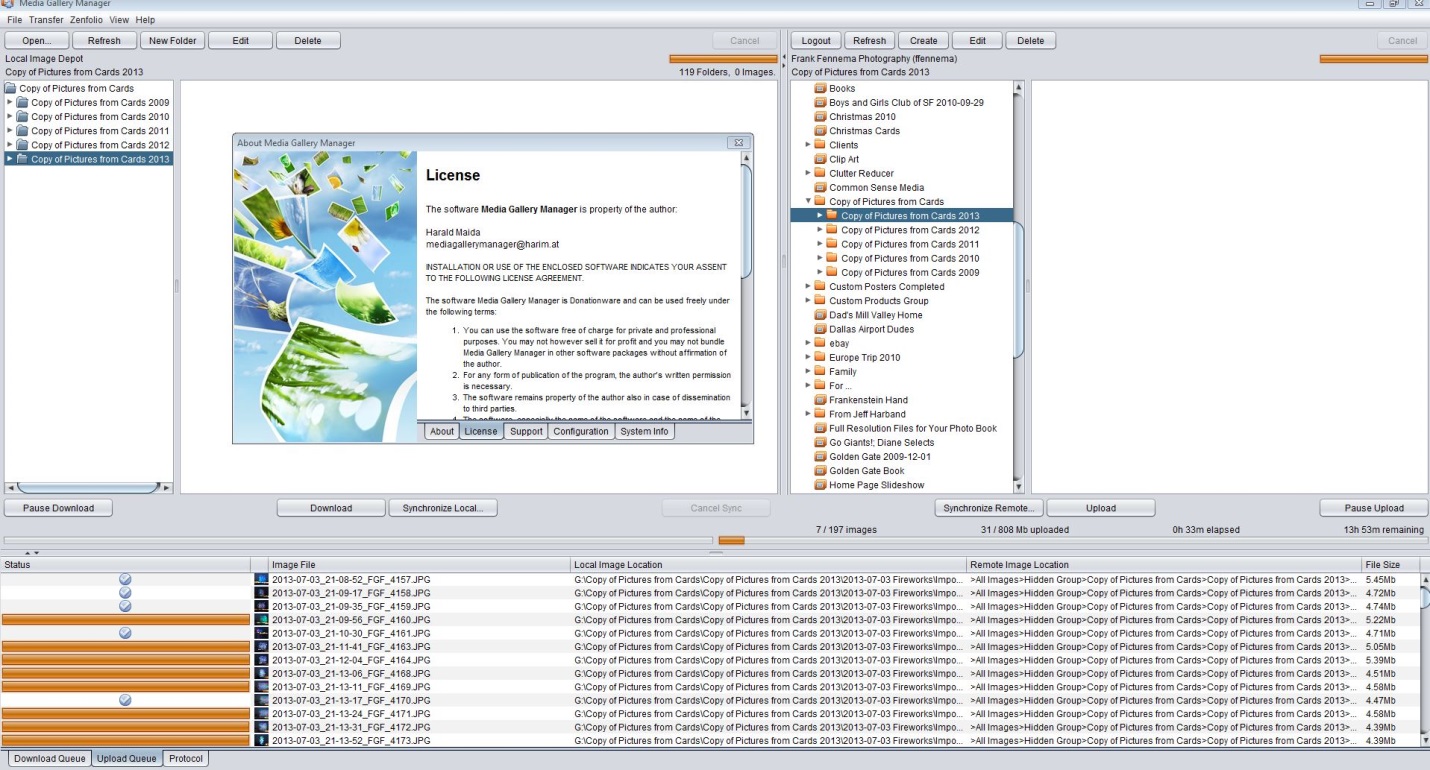 Here is proof it actually uploaded all the files a few minutes later: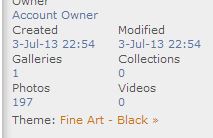 And here is a copy of the log file (mgm-debug-0 - Copy) taken sometime during the upload (I don’t think MGM had finished the uploads at this log time):------ start of log file ----- Oct 28, 2012 6:59:48 AM PDT [AWT-EventQueue-0] at.verdure.mediagallerymanager.k doneSEVERE: at.verdure.onlinegallery.i: Content-Type: text/plain; charset=utf-8java.util.concurrent.ExecutionException: at.verdure.onlinegallery.i: Content-Type: text/plain; charset=utf-8	at java.util.concurrent.FutureTask$Sync.innerGet(Unknown Source)	at java.util.concurrent.FutureTask.get(Unknown Source)	at javax.swing.SwingWorker.get(Unknown Source)	at at.verdure.mediagallerymanager.k.done(SourceFile:325)	at javax.swing.SwingWorker$5.run(Unknown Source)	at javax.swing.SwingWorker$DoSubmitAccumulativeRunnable.run(Unknown Source)	at sun.swing.AccumulativeRunnable.run(Unknown Source)	at javax.swing.SwingWorker$DoSubmitAccumulativeRunnable.actionPerformed(Unknown Source)	at javax.swing.Timer.fireActionPerformed(Unknown Source)	at javax.swing.Timer$DoPostEvent.run(Unknown Source)	at java.awt.event.InvocationEvent.dispatch(Unknown Source)	at java.awt.EventQueue.dispatchEventImpl(Unknown Source)	at java.awt.EventQueue.access$400(Unknown Source)	at java.awt.EventQueue$2.run(Unknown Source)	at java.awt.EventQueue$2.run(Unknown Source)	at java.security.AccessController.doPrivileged(Native Method)	at java.security.AccessControlContext$1.doIntersectionPrivilege(Unknown Source)	at java.awt.EventQueue.dispatchEvent(Unknown Source)	at java.awt.EventDispatchThread.pumpOneEventForFilters(Unknown Source)	at java.awt.EventDispatchThread.pumpEventsForFilter(Unknown Source)	at java.awt.EventDispatchThread.pumpEventsForHierarchy(Unknown Source)	at java.awt.EventDispatchThread.pumpEvents(Unknown Source)	at java.awt.EventDispatchThread.pumpEvents(Unknown Source)	at java.awt.EventDispatchThread.run(Unknown Source)Caused by: at.verdure.onlinegallery.i: Content-Type: text/plain; charset=utf-8	at at.verdure.zenfolio.ZfClient$b.b(SourceFile:1709)	at at.verdure.mediagallerymanager.k.i(SourceFile:248)	at at.verdure.mediagallerymanager.k.doInBackground(SourceFile:52)	at javax.swing.SwingWorker$1.call(Unknown Source)	at java.util.concurrent.FutureTask$Sync.innerRun(Unknown Source)	at java.util.concurrent.FutureTask.run(Unknown Source)	at javax.swing.SwingWorker.run(Unknown Source)	at java.util.concurrent.Executors$RunnableAdapter.call(Unknown Source)	at java.util.concurrent.FutureTask$Sync.innerRun(Unknown Source)	at java.util.concurrent.FutureTask.run(Unknown Source)	at java.util.concurrent.ThreadPoolExecutor$Worker.runTask(Unknown Source)	at java.util.concurrent.ThreadPoolExecutor$Worker.run(Unknown Source)	at java.lang.Thread.run(Unknown Source)Oct 28, 2012 6:59:48 AM PDT [AWT-EventQueue-0] sun.reflect.GeneratedMethodAccessor166 invokeWARNING: Exception thrown by;EventService subscriber:BaseProxySubscriber{subscription=class at.verdure.mediagallerymanager.event.TaskPropertyChangedEventveto=falserealSubscriber=at.verdure.mediagallerymanager.control.ProtocolReporter@f34cdb, subscriptionMethod=public void at.verdure.mediagallerymanager.control.ProtocolReporter.onTaskPropertyChangedEvent(at.verdure.mediagallerymanager.event.TaskPropertyChangedEvent), referenceStrength=WEAK, eventService=org.bushe.swing.event.SwingEventService@db854a}.  Subscriber class:class org.bushe.swing.event.annotation.BaseProxySubscriberorg.bushe.swing.exception.SwingException: Exception handling event topic event class=at.verdure.mediagallerymanager.event.TaskPropertyChangedEvent, event=DataModelEvent [element=TRANSFER_STATE, source=at.verdure.mediagallerymanager.k@9a19b7], topic=null, eventObj=nullorg.bushe.swing.exception.SwingException: Exception handling event topic event class=at.verdure.mediagallerymanager.event.TaskPropertyChangedEvent, event=DataModelEvent [element=TRANSFER_STATE, source=at.verdure.mediagallerymanager.k@9a19b7], topic=null, eventObj=null	at org.bushe.swing.event.ThreadSafeEventService.handleException(ThreadSafeEventService.java:2021)	at org.bushe.swing.event.ThreadSafeEventService.handleException(ThreadSafeEventService.java:2009)	at org.bushe.swing.event.ThreadSafeEventService.publish(ThreadSafeEventService.java:975)	at org.bushe.swing.event.SwingEventService.publish(SwingEventService.java:78)	at org.bushe.swing.event.ThreadSafeEventService.publish(ThreadSafeEventService.java:904)	at org.bushe.swing.event.EventBus.publish(EventBus.java:57)	at at.verdure.mediagallerymanager.j.a(SourceFile:118)	at at.verdure.mediagallerymanager.k.done(SourceFile:341)	at javax.swing.SwingWorker$5.run(Unknown Source)	at javax.swing.SwingWorker$DoSubmitAccumulativeRunnable.run(Unknown Source)	at sun.swing.AccumulativeRunnable.run(Unknown Source)	at javax.swing.SwingWorker$DoSubmitAccumulativeRunnable.actionPerformed(Unknown Source)	at javax.swing.Timer.fireActionPerformed(Unknown Source)	at javax.swing.Timer$DoPostEvent.run(Unknown Source)	at java.awt.event.InvocationEvent.dispatch(Unknown Source)	at java.awt.EventQueue.dispatchEventImpl(Unknown Source)	at java.awt.EventQueue.access$400(Unknown Source)	at java.awt.EventQueue$2.run(Unknown Source)	at java.awt.EventQueue$2.run(Unknown Source)	at java.security.AccessController.doPrivileged(Native Method)	at java.security.AccessControlContext$1.doIntersectionPrivilege(Unknown Source)	at java.awt.EventQueue.dispatchEvent(Unknown Source)	at java.awt.EventDispatchThread.pumpOneEventForFilters(Unknown Source)	at java.awt.EventDispatchThread.pumpEventsForFilter(Unknown Source)	at java.awt.EventDispatchThread.pumpEventsForHierarchy(Unknown Source)	at java.awt.EventDispatchThread.pumpEvents(Unknown Source)	at java.awt.EventDispatchThread.pumpEvents(Unknown Source)	at java.awt.EventDispatchThread.run(Unknown Source)Caused by: java.lang.RuntimeException: InvocationTargetException when invoking annotated method from EventService publication.  Event class:class at.verdure.mediagallerymanager.event.TaskPropertyChangedEvent, Event:DataModelEvent [element=TRANSFER_STATE, source=at.verdure.mediagallerymanager.k@9a19b7], subscriber:at.verdure.mediagallerymanager.control.ProtocolReporter@f34cdb, subscription Method=public void at.verdure.mediagallerymanager.control.ProtocolReporter.onTaskPropertyChangedEvent(at.verdure.mediagallerymanager.event.TaskPropertyChangedEvent)	at org.bushe.swing.event.annotation.BaseProxySubscriber.onEvent(BaseProxySubscriber.java:74)	at org.bushe.swing.event.ThreadSafeEventService.publish(ThreadSafeEventService.java:971)	... 25 moreCaused by: java.lang.reflect.InvocationTargetException	at sun.reflect.GeneratedMethodAccessor130.invoke(Unknown Source)	at sun.reflect.DelegatingMethodAccessorImpl.invoke(Unknown Source)	at java.lang.reflect.Method.invoke(Unknown Source)	at org.bushe.swing.event.annotation.BaseProxySubscriber.onEvent(BaseProxySubscriber.java:69)	... 26 moreCaused by: java.lang.NullPointerException	at at.verdure.mediagallerymanager.control.ProtocolReporter.onTaskPropertyChangedEvent(SourceFile:231)	... 30 moreOct 28, 2012 7:00:08 AM PDT [AWT-EventQueue-0] at.verdure.mediagallerymanager.k doneSEVERE: at.verdure.onlinegallery.i: Content-Type: text/plain; charset=utf-8java.util.concurrent.ExecutionException: at.verdure.onlinegallery.i: Content-Type: text/plain; charset=utf-8	at java.util.concurrent.FutureTask$Sync.innerGet(Unknown Source)	at java.util.concurrent.FutureTask.get(Unknown Source)	at javax.swing.SwingWorker.get(Unknown Source)	at at.verdure.mediagallerymanager.k.done(SourceFile:325)	at javax.swing.SwingWorker$5.run(Unknown Source)	at javax.swing.SwingWorker$DoSubmitAccumulativeRunnable.run(Unknown Source)	at sun.swing.AccumulativeRunnable.run(Unknown Source)	at javax.swing.SwingWorker$DoSubmitAccumulativeRunnable.actionPerformed(Unknown Source)	at javax.swing.Timer.fireActionPerformed(Unknown Source)	at javax.swing.Timer$DoPostEvent.run(Unknown Source)	at java.awt.event.InvocationEvent.dispatch(Unknown Source)	at java.awt.EventQueue.dispatchEventImpl(Unknown Source)	at java.awt.EventQueue.access$400(Unknown Source)	at java.awt.EventQueue$2.run(Unknown Source)	at java.awt.EventQueue$2.run(Unknown Source)	at java.security.AccessController.doPrivileged(Native Method)	at java.security.AccessControlContext$1.doIntersectionPrivilege(Unknown Source)	at java.awt.EventQueue.dispatchEvent(Unknown Source)	at java.awt.EventDispatchThread.pumpOneEventForFilters(Unknown Source)	at java.awt.EventDispatchThread.pumpEventsForFilter(Unknown Source)	at java.awt.EventDispatchThread.pumpEventsForHierarchy(Unknown Source)	at java.awt.EventDispatchThread.pumpEvents(Unknown Source)	at java.awt.EventDispatchThread.pumpEvents(Unknown Source)	at java.awt.EventDispatchThread.run(Unknown Source)Caused by: at.verdure.onlinegallery.i: Content-Type: text/plain; charset=utf-8	at at.verdure.zenfolio.ZfClient$b.b(SourceFile:1709)	at at.verdure.mediagallerymanager.k.i(SourceFile:248)	at at.verdure.mediagallerymanager.k.doInBackground(SourceFile:52)	at javax.swing.SwingWorker$1.call(Unknown Source)	at java.util.concurrent.FutureTask$Sync.innerRun(Unknown Source)	at java.util.concurrent.FutureTask.run(Unknown Source)	at javax.swing.SwingWorker.run(Unknown Source)	at java.util.concurrent.Executors$RunnableAdapter.call(Unknown Source)	at java.util.concurrent.FutureTask$Sync.innerRun(Unknown Source)	at java.util.concurrent.FutureTask.run(Unknown Source)	at java.util.concurrent.ThreadPoolExecutor$Worker.runTask(Unknown Source)	at java.util.concurrent.ThreadPoolExecutor$Worker.run(Unknown Source)	at java.lang.Thread.run(Unknown Source)Oct 28, 2012 7:00:08 AM PDT [AWT-EventQueue-0] sun.reflect.GeneratedMethodAccessor166 invokeWARNING: Exception thrown by;EventService subscriber:BaseProxySubscriber{subscription=class at.verdure.mediagallerymanager.event.TaskPropertyChangedEventveto=falserealSubscriber=at.verdure.mediagallerymanager.control.ProtocolReporter@f34cdb, subscriptionMethod=public void at.verdure.mediagallerymanager.control.ProtocolReporter.onTaskPropertyChangedEvent(at.verdure.mediagallerymanager.event.TaskPropertyChangedEvent), referenceStrength=WEAK, eventService=org.bushe.swing.event.SwingEventService@db854a}.  Subscriber class:class org.bushe.swing.event.annotation.BaseProxySubscriberorg.bushe.swing.exception.SwingException: Exception handling event topic event class=at.verdure.mediagallerymanager.event.TaskPropertyChangedEvent, event=DataModelEvent [element=TRANSFER_STATE, source=at.verdure.mediagallerymanager.k@c1e4e8], topic=null, eventObj=nullorg.bushe.swing.exception.SwingException: Exception handling event topic event class=at.verdure.mediagallerymanager.event.TaskPropertyChangedEvent, event=DataModelEvent [element=TRANSFER_STATE, source=at.verdure.mediagallerymanager.k@c1e4e8], topic=null, eventObj=null	at org.bushe.swing.event.ThreadSafeEventService.handleException(ThreadSafeEventService.java:2021)	at org.bushe.swing.event.ThreadSafeEventService.handleException(ThreadSafeEventService.java:2009)	at org.bushe.swing.event.ThreadSafeEventService.publish(ThreadSafeEventService.java:975)	at org.bushe.swing.event.SwingEventService.publish(SwingEventService.java:78)	at org.bushe.swing.event.ThreadSafeEventService.publish(ThreadSafeEventService.java:904)	at org.bushe.swing.event.EventBus.publish(EventBus.java:57)	at at.verdure.mediagallerymanager.j.a(SourceFile:118)	at at.verdure.mediagallerymanager.k.done(SourceFile:341)	at javax.swing.SwingWorker$5.run(Unknown Source)	at javax.swing.SwingWorker$DoSubmitAccumulativeRunnable.run(Unknown Source)	at sun.swing.AccumulativeRunnable.run(Unknown Source)	at javax.swing.SwingWorker$DoSubmitAccumulativeRunnable.actionPerformed(Unknown Source)	at javax.swing.Timer.fireActionPerformed(Unknown Source)	at javax.swing.Timer$DoPostEvent.run(Unknown Source)	at java.awt.event.InvocationEvent.dispatch(Unknown Source)	at java.awt.EventQueue.dispatchEventImpl(Unknown Source)	at java.awt.EventQueue.access$400(Unknown Source)	at java.awt.EventQueue$2.run(Unknown Source)	at java.awt.EventQueue$2.run(Unknown Source)	at java.security.AccessController.doPrivileged(Native Method)	at java.security.AccessControlContext$1.doIntersectionPrivilege(Unknown Source)	at java.awt.EventQueue.dispatchEvent(Unknown Source)	at java.awt.EventDispatchThread.pumpOneEventForFilters(Unknown Source)	at java.awt.EventDispatchThread.pumpEventsForFilter(Unknown Source)	at java.awt.EventDispatchThread.pumpEventsForHierarchy(Unknown Source)	at java.awt.EventDispatchThread.pumpEvents(Unknown Source)	at java.awt.EventDispatchThread.pumpEvents(Unknown Source)	at java.awt.EventDispatchThread.run(Unknown Source)Caused by: java.lang.RuntimeException: InvocationTargetException when invoking annotated method from EventService publication.  Event class:class at.verdure.mediagallerymanager.event.TaskPropertyChangedEvent, Event:DataModelEvent [element=TRANSFER_STATE, source=at.verdure.mediagallerymanager.k@c1e4e8], subscriber:at.verdure.mediagallerymanager.control.ProtocolReporter@f34cdb, subscription Method=public void at.verdure.mediagallerymanager.control.ProtocolReporter.onTaskPropertyChangedEvent(at.verdure.mediagallerymanager.event.TaskPropertyChangedEvent)	at org.bushe.swing.event.annotation.BaseProxySubscriber.onEvent(BaseProxySubscriber.java:74)	at org.bushe.swing.event.ThreadSafeEventService.publish(ThreadSafeEventService.java:971)	... 25 moreCaused by: java.lang.reflect.InvocationTargetException	at sun.reflect.GeneratedMethodAccessor130.invoke(Unknown Source)	at sun.reflect.DelegatingMethodAccessorImpl.invoke(Unknown Source)	at java.lang.reflect.Method.invoke(Unknown Source)	at org.bushe.swing.event.annotation.BaseProxySubscriber.onEvent(BaseProxySubscriber.java:69)	... 26 moreCaused by: java.lang.NullPointerException	at at.verdure.mediagallerymanager.control.ProtocolReporter.onTaskPropertyChangedEvent(SourceFile:231)	... 30 moreOct 28, 2012 7:00:08 AM PDT [AWT-EventQueue-0] at.verdure.mediagallerymanager.k doneSEVERE: at.verdure.onlinegallery.i: Content-Type: text/plain; charset=utf-8java.util.concurrent.ExecutionException: at.verdure.onlinegallery.i: Content-Type: text/plain; charset=utf-8	at java.util.concurrent.FutureTask$Sync.innerGet(Unknown Source)	at java.util.concurrent.FutureTask.get(Unknown Source)	at javax.swing.SwingWorker.get(Unknown Source)	at at.verdure.mediagallerymanager.k.done(SourceFile:325)	at javax.swing.SwingWorker$5.run(Unknown Source)	at javax.swing.SwingWorker$DoSubmitAccumulativeRunnable.run(Unknown Source)	at sun.swing.AccumulativeRunnable.run(Unknown Source)	at javax.swing.SwingWorker$DoSubmitAccumulativeRunnable.actionPerformed(Unknown Source)	at javax.swing.Timer.fireActionPerformed(Unknown Source)	at javax.swing.Timer$DoPostEvent.run(Unknown Source)	at java.awt.event.InvocationEvent.dispatch(Unknown Source)	at java.awt.EventQueue.dispatchEventImpl(Unknown Source)	at java.awt.EventQueue.access$400(Unknown Source)	at java.awt.EventQueue$2.run(Unknown Source)	at java.awt.EventQueue$2.run(Unknown Source)	at java.security.AccessController.doPrivileged(Native Method)	at java.security.AccessControlContext$1.doIntersectionPrivilege(Unknown Source)	at java.awt.EventQueue.dispatchEvent(Unknown Source)	at java.awt.EventDispatchThread.pumpOneEventForFilters(Unknown Source)	at java.awt.EventDispatchThread.pumpEventsForFilter(Unknown Source)	at java.awt.EventDispatchThread.pumpEventsForHierarchy(Unknown Source)	at java.awt.EventDispatchThread.pumpEvents(Unknown Source)	at java.awt.EventDispatchThread.pumpEvents(Unknown Source)	at java.awt.EventDispatchThread.run(Unknown Source)Caused by: at.verdure.onlinegallery.i: Content-Type: text/plain; charset=utf-8	at at.verdure.zenfolio.ZfClient$b.b(SourceFile:1709)	at at.verdure.mediagallerymanager.k.i(SourceFile:248)	at at.verdure.mediagallerymanager.k.doInBackground(SourceFile:52)	at javax.swing.SwingWorker$1.call(Unknown Source)	at java.util.concurrent.FutureTask$Sync.innerRun(Unknown Source)	at java.util.concurrent.FutureTask.run(Unknown Source)	at javax.swing.SwingWorker.run(Unknown Source)	at java.util.concurrent.Executors$RunnableAdapter.call(Unknown Source)	at java.util.concurrent.FutureTask$Sync.innerRun(Unknown Source)	at java.util.concurrent.FutureTask.run(Unknown Source)	at java.util.concurrent.ThreadPoolExecutor$Worker.runTask(Unknown Source)	at java.util.concurrent.ThreadPoolExecutor$Worker.run(Unknown Source)	at java.lang.Thread.run(Unknown Source)Oct 28, 2012 7:00:08 AM PDT [AWT-EventQueue-0] sun.reflect.GeneratedMethodAccessor166 invokeWARNING: Exception thrown by;EventService subscriber:BaseProxySubscriber{subscription=class at.verdure.mediagallerymanager.event.TaskPropertyChangedEventveto=falserealSubscriber=at.verdure.mediagallerymanager.control.ProtocolReporter@f34cdb, subscriptionMethod=public void at.verdure.mediagallerymanager.control.ProtocolReporter.onTaskPropertyChangedEvent(at.verdure.mediagallerymanager.event.TaskPropertyChangedEvent), referenceStrength=WEAK, eventService=org.bushe.swing.event.SwingEventService@db854a}.  Subscriber class:class org.bushe.swing.event.annotation.BaseProxySubscriberorg.bushe.swing.exception.SwingException: Exception handling event topic event class=at.verdure.mediagallerymanager.event.TaskPropertyChangedEvent, event=DataModelEvent [element=TRANSFER_STATE, source=at.verdure.mediagallerymanager.k@658788], topic=null, eventObj=nullorg.bushe.swing.exception.SwingException: Exception handling event topic event class=at.verdure.mediagallerymanager.event.TaskPropertyChangedEvent, event=DataModelEvent [element=TRANSFER_STATE, source=at.verdure.mediagallerymanager.k@658788], topic=null, eventObj=null	at org.bushe.swing.event.ThreadSafeEventService.handleException(ThreadSafeEventService.java:2021)	at org.bushe.swing.event.ThreadSafeEventService.handleException(ThreadSafeEventService.java:2009)	at org.bushe.swing.event.ThreadSafeEventService.publish(ThreadSafeEventService.java:975)	at org.bushe.swing.event.SwingEventService.publish(SwingEventService.java:78)	at org.bushe.swing.event.ThreadSafeEventService.publish(ThreadSafeEventService.java:904)	at org.bushe.swing.event.EventBus.publish(EventBus.java:57)	at at.verdure.mediagallerymanager.j.a(SourceFile:118)	at at.verdure.mediagallerymanager.k.done(SourceFile:341)	at javax.swing.SwingWorker$5.run(Unknown Source)	at javax.swing.SwingWorker$DoSubmitAccumulativeRunnable.run(Unknown Source)	at sun.swing.AccumulativeRunnable.run(Unknown Source)	at javax.swing.SwingWorker$DoSubmitAccumulativeRunnable.actionPerformed(Unknown Source)	at javax.swing.Timer.fireActionPerformed(Unknown Source)	at javax.swing.Timer$DoPostEvent.run(Unknown Source)	at java.awt.event.InvocationEvent.dispatch(Unknown Source)	at java.awt.EventQueue.dispatchEventImpl(Unknown Source)	at java.awt.EventQueue.access$400(Unknown Source)	at java.awt.EventQueue$2.run(Unknown Source)	at java.awt.EventQueue$2.run(Unknown Source)	at java.security.AccessController.doPrivileged(Native Method)	at java.security.AccessControlContext$1.doIntersectionPrivilege(Unknown Source)	at java.awt.EventQueue.dispatchEvent(Unknown Source)	at java.awt.EventDispatchThread.pumpOneEventForFilters(Unknown Source)	at java.awt.EventDispatchThread.pumpEventsForFilter(Unknown Source)	at java.awt.EventDispatchThread.pumpEventsForHierarchy(Unknown Source)	at java.awt.EventDispatchThread.pumpEvents(Unknown Source)	at java.awt.EventDispatchThread.pumpEvents(Unknown Source)	at java.awt.EventDispatchThread.run(Unknown Source)Caused by: java.lang.RuntimeException: InvocationTargetException when invoking annotated method from EventService publication.  Event class:class at.verdure.mediagallerymanager.event.TaskPropertyChangedEvent, Event:DataModelEvent [element=TRANSFER_STATE, source=at.verdure.mediagallerymanager.k@658788], subscriber:at.verdure.mediagallerymanager.control.ProtocolReporter@f34cdb, subscription Method=public void at.verdure.mediagallerymanager.control.ProtocolReporter.onTaskPropertyChangedEvent(at.verdure.mediagallerymanager.event.TaskPropertyChangedEvent)	at org.bushe.swing.event.annotation.BaseProxySubscriber.onEvent(BaseProxySubscriber.java:74)	at org.bushe.swing.event.ThreadSafeEventService.publish(ThreadSafeEventService.java:971)	... 25 moreCaused by: java.lang.reflect.InvocationTargetException	at sun.reflect.GeneratedMethodAccessor130.invoke(Unknown Source)	at sun.reflect.DelegatingMethodAccessorImpl.invoke(Unknown Source)	at java.lang.reflect.Method.invoke(Unknown Source)	at org.bushe.swing.event.annotation.BaseProxySubscriber.onEvent(BaseProxySubscriber.java:69)	... 26 moreCaused by: java.lang.NullPointerException	at at.verdure.mediagallerymanager.control.ProtocolReporter.onTaskPropertyChangedEvent(SourceFile:231)	... 30 moreOct 28, 2012 7:00:27 AM PDT [AWT-EventQueue-0] at.verdure.mediagallerymanager.k doneSEVERE: at.verdure.onlinegallery.i: Content-Type: text/plain; charset=utf-8java.util.concurrent.ExecutionException: at.verdure.onlinegallery.i: Content-Type: text/plain; charset=utf-8	at java.util.concurrent.FutureTask$Sync.innerGet(Unknown Source)	at java.util.concurrent.FutureTask.get(Unknown Source)	at javax.swing.SwingWorker.get(Unknown Source)	at at.verdure.mediagallerymanager.k.done(SourceFile:325)	at javax.swing.SwingWorker$5.run(Unknown Source)	at javax.swing.SwingWorker$DoSubmitAccumulativeRunnable.run(Unknown Source)	at sun.swing.AccumulativeRunnable.run(Unknown Source)	at javax.swing.SwingWorker$DoSubmitAccumulativeRunnable.actionPerformed(Unknown Source)	at javax.swing.Timer.fireActionPerformed(Unknown Source)	at javax.swing.Timer$DoPostEvent.run(Unknown Source)	at java.awt.event.InvocationEvent.dispatch(Unknown Source)	at java.awt.EventQueue.dispatchEventImpl(Unknown Source)	at java.awt.EventQueue.access$400(Unknown Source)	at java.awt.EventQueue$2.run(Unknown Source)	at java.awt.EventQueue$2.run(Unknown Source)	at java.security.AccessController.doPrivileged(Native Method)	at java.security.AccessControlContext$1.doIntersectionPrivilege(Unknown Source)	at java.awt.EventQueue.dispatchEvent(Unknown Source)	at java.awt.EventDispatchThread.pumpOneEventForFilters(Unknown Source)	at java.awt.EventDispatchThread.pumpEventsForFilter(Unknown Source)	at java.awt.EventDispatchThread.pumpEventsForHierarchy(Unknown Source)	at java.awt.EventDispatchThread.pumpEvents(Unknown Source)	at java.awt.EventDispatchThread.pumpEvents(Unknown Source)	at java.awt.EventDispatchThread.run(Unknown Source)Caused by: at.verdure.onlinegallery.i: Content-Type: text/plain; charset=utf-8	at at.verdure.zenfolio.ZfClient$b.b(SourceFile:1709)	at at.verdure.mediagallerymanager.k.i(SourceFile:248)	at at.verdure.mediagallerymanager.k.doInBackground(SourceFile:52)	at javax.swing.SwingWorker$1.call(Unknown Source)	at java.util.concurrent.FutureTask$Sync.innerRun(Unknown Source)	at java.util.concurrent.FutureTask.run(Unknown Source)	at javax.swing.SwingWorker.run(Unknown Source)	at java.util.concurrent.Executors$RunnableAdapter.call(Unknown Source)	at java.util.concurrent.FutureTask$Sync.innerRun(Unknown Source)	at java.util.concurrent.FutureTask.run(Unknown Source)	at java.util.concurrent.ThreadPoolExecutor$Worker.runTask(Unknown Source)	at java.util.concurrent.ThreadPoolExecutor$Worker.run(Unknown Source)	at java.lang.Thread.run(Unknown Source)Oct 28, 2012 7:00:27 AM PDT [AWT-EventQueue-0] sun.reflect.GeneratedMethodAccessor166 invokeWARNING: Exception thrown by;EventService subscriber:BaseProxySubscriber{subscription=class at.verdure.mediagallerymanager.event.TaskPropertyChangedEventveto=falserealSubscriber=at.verdure.mediagallerymanager.control.ProtocolReporter@f34cdb, subscriptionMethod=public void at.verdure.mediagallerymanager.control.ProtocolReporter.onTaskPropertyChangedEvent(at.verdure.mediagallerymanager.event.TaskPropertyChangedEvent), referenceStrength=WEAK, eventService=org.bushe.swing.event.SwingEventService@db854a}.  Subscriber class:class org.bushe.swing.event.annotation.BaseProxySubscriberorg.bushe.swing.exception.SwingException: Exception handling event topic event class=at.verdure.mediagallerymanager.event.TaskPropertyChangedEvent, event=DataModelEvent [element=TRANSFER_STATE, source=at.verdure.mediagallerymanager.k@11ada0e], topic=null, eventObj=nullorg.bushe.swing.exception.SwingException: Exception handling event topic event class=at.verdure.mediagallerymanager.event.TaskPropertyChangedEvent, event=DataModelEvent [element=TRANSFER_STATE, source=at.verdure.mediagallerymanager.k@11ada0e], topic=null, eventObj=null	at org.bushe.swing.event.ThreadSafeEventService.handleException(ThreadSafeEventService.java:2021)	at org.bushe.swing.event.ThreadSafeEventService.handleException(ThreadSafeEventService.java:2009)	at org.bushe.swing.event.ThreadSafeEventService.publish(ThreadSafeEventService.java:975)	at org.bushe.swing.event.SwingEventService.publish(SwingEventService.java:78)	at org.bushe.swing.event.ThreadSafeEventService.publish(ThreadSafeEventService.java:904)	at org.bushe.swing.event.EventBus.publish(EventBus.java:57)	at at.verdure.mediagallerymanager.j.a(SourceFile:118)	at at.verdure.mediagallerymanager.k.done(SourceFile:341)	at javax.swing.SwingWorker$5.run(Unknown Source)	at javax.swing.SwingWorker$DoSubmitAccumulativeRunnable.run(Unknown Source)	at sun.swing.AccumulativeRunnable.run(Unknown Source)	at javax.swing.SwingWorker$DoSubmitAccumulativeRunnable.actionPerformed(Unknown Source)	at javax.swing.Timer.fireActionPerformed(Unknown Source)	at javax.swing.Timer$DoPostEvent.run(Unknown Source)	at java.awt.event.InvocationEvent.dispatch(Unknown Source)	at java.awt.EventQueue.dispatchEventImpl(Unknown Source)	at java.awt.EventQueue.access$400(Unknown Source)	at java.awt.EventQueue$2.run(Unknown Source)	at java.awt.EventQueue$2.run(Unknown Source)	at java.security.AccessController.doPrivileged(Native Method)	at java.security.AccessControlContext$1.doIntersectionPrivilege(Unknown Source)	at java.awt.EventQueue.dispatchEvent(Unknown Source)	at java.awt.EventDispatchThread.pumpOneEventForFilters(Unknown Source)	at java.awt.EventDispatchThread.pumpEventsForFilter(Unknown Source)	at java.awt.EventDispatchThread.pumpEventsForHierarchy(Unknown Source)	at java.awt.EventDispatchThread.pumpEvents(Unknown Source)	at java.awt.EventDispatchThread.pumpEvents(Unknown Source)	at java.awt.EventDispatchThread.run(Unknown Source)Caused by: java.lang.RuntimeException: InvocationTargetException when invoking annotated method from EventService publication.  Event class:class at.verdure.mediagallerymanager.event.TaskPropertyChangedEvent, Event:DataModelEvent [element=TRANSFER_STATE, source=at.verdure.mediagallerymanager.k@11ada0e], subscriber:at.verdure.mediagallerymanager.control.ProtocolReporter@f34cdb, subscription Method=public void at.verdure.mediagallerymanager.control.ProtocolReporter.onTaskPropertyChangedEvent(at.verdure.mediagallerymanager.event.TaskPropertyChangedEvent)	at org.bushe.swing.event.annotation.BaseProxySubscriber.onEvent(BaseProxySubscriber.java:74)	at org.bushe.swing.event.ThreadSafeEventService.publish(ThreadSafeEventService.java:971)	... 25 moreCaused by: java.lang.reflect.InvocationTargetException	at sun.reflect.GeneratedMethodAccessor130.invoke(Unknown Source)	at sun.reflect.DelegatingMethodAccessorImpl.invoke(Unknown Source)	at java.lang.reflect.Method.invoke(Unknown Source)	at org.bushe.swing.event.annotation.BaseProxySubscriber.onEvent(BaseProxySubscriber.java:69)	... 26 moreCaused by: java.lang.NullPointerException	at at.verdure.mediagallerymanager.control.ProtocolReporter.onTaskPropertyChangedEvent(SourceFile:231)	... 30 moreOct 28, 2012 7:01:17 AM PDT [AWT-EventQueue-0] at.verdure.mediagallerymanager.k doneSEVERE: at.verdure.onlinegallery.i: Content-Type: text/plain; charset=utf-8java.util.concurrent.ExecutionException: at.verdure.onlinegallery.i: Content-Type: text/plain; charset=utf-8	at java.util.concurrent.FutureTask$Sync.innerGet(Unknown Source)	at java.util.concurrent.FutureTask.get(Unknown Source)	at javax.swing.SwingWorker.get(Unknown Source)	at at.verdure.mediagallerymanager.k.done(SourceFile:325)	at javax.swing.SwingWorker$5.run(Unknown Source)	at javax.swing.SwingWorker$DoSubmitAccumulativeRunnable.run(Unknown Source)	at sun.swing.AccumulativeRunnable.run(Unknown Source)	at javax.swing.SwingWorker$DoSubmitAccumulativeRunnable.actionPerformed(Unknown Source)	at javax.swing.Timer.fireActionPerformed(Unknown Source)	at javax.swing.Timer$DoPostEvent.run(Unknown Source)	at java.awt.event.InvocationEvent.dispatch(Unknown Source)	at java.awt.EventQueue.dispatchEventImpl(Unknown Source)	at java.awt.EventQueue.access$400(Unknown Source)	at java.awt.EventQueue$2.run(Unknown Source)	at java.awt.EventQueue$2.run(Unknown Source)	at java.security.AccessController.doPrivileged(Native Method)	at java.security.AccessControlContext$1.doIntersectionPrivilege(Unknown Source)	at java.awt.EventQueue.dispatchEvent(Unknown Source)	at java.awt.EventDispatchThread.pumpOneEventForFilters(Unknown Source)	at java.awt.EventDispatchThread.pumpEventsForFilter(Unknown Source)	at java.awt.EventDispatchThread.pumpEventsForHierarchy(Unknown Source)	at java.awt.EventDispatchThread.pumpEvents(Unknown Source)	at java.awt.EventDispatchThread.pumpEvents(Unknown Source)	at java.awt.EventDispatchThread.run(Unknown Source)Caused by: at.verdure.onlinegallery.i: Content-Type: text/plain; charset=utf-8	at at.verdure.zenfolio.ZfClient$b.b(SourceFile:1709)	at at.verdure.mediagallerymanager.k.i(SourceFile:248)	at at.verdure.mediagallerymanager.k.doInBackground(SourceFile:52)	at javax.swing.SwingWorker$1.call(Unknown Source)	at java.util.concurrent.FutureTask$Sync.innerRun(Unknown Source)	at java.util.concurrent.FutureTask.run(Unknown Source)	at javax.swing.SwingWorker.run(Unknown Source)	at java.util.concurrent.Executors$RunnableAdapter.call(Unknown Source)	at java.util.concurrent.FutureTask$Sync.innerRun(Unknown Source)	at java.util.concurrent.FutureTask.run(Unknown Source)	at java.util.concurrent.ThreadPoolExecutor$Worker.runTask(Unknown Source)	at java.util.concurrent.ThreadPoolExecutor$Worker.run(Unknown Source)	at java.lang.Thread.run(Unknown Source)Oct 28, 2012 7:01:17 AM PDT [AWT-EventQueue-0] sun.reflect.GeneratedMethodAccessor166 invokeWARNING: Exception thrown by;EventService subscriber:BaseProxySubscriber{subscription=class at.verdure.mediagallerymanager.event.TaskPropertyChangedEventveto=falserealSubscriber=at.verdure.mediagallerymanager.control.ProtocolReporter@f34cdb, subscriptionMethod=public void at.verdure.mediagallerymanager.control.ProtocolReporter.onTaskPropertyChangedEvent(at.verdure.mediagallerymanager.event.TaskPropertyChangedEvent), referenceStrength=WEAK, eventService=org.bushe.swing.event.SwingEventService@db854a}.  Subscriber class:class org.bushe.swing.event.annotation.BaseProxySubscriberorg.bushe.swing.exception.SwingException: Exception handling event topic event class=at.verdure.mediagallerymanager.event.TaskPropertyChangedEvent, event=DataModelEvent [element=TRANSFER_STATE, source=at.verdure.mediagallerymanager.k@1947c5c], topic=null, eventObj=nullorg.bushe.swing.exception.SwingException: Exception handling event topic event class=at.verdure.mediagallerymanager.event.TaskPropertyChangedEvent, event=DataModelEvent [element=TRANSFER_STATE, source=at.verdure.mediagallerymanager.k@1947c5c], topic=null, eventObj=null	at org.bushe.swing.event.ThreadSafeEventService.handleException(ThreadSafeEventService.java:2021)	at org.bushe.swing.event.ThreadSafeEventService.handleException(ThreadSafeEventService.java:2009)	at org.bushe.swing.event.ThreadSafeEventService.publish(ThreadSafeEventService.java:975)	at org.bushe.swing.event.SwingEventService.publish(SwingEventService.java:78)	at org.bushe.swing.event.ThreadSafeEventService.publish(ThreadSafeEventService.java:904)	at org.bushe.swing.event.EventBus.publish(EventBus.java:57)	at at.verdure.mediagallerymanager.j.a(SourceFile:118)	at at.verdure.mediagallerymanager.k.done(SourceFile:341)	at javax.swing.SwingWorker$5.run(Unknown Source)	at javax.swing.SwingWorker$DoSubmitAccumulativeRunnable.run(Unknown Source)	at sun.swing.AccumulativeRunnable.run(Unknown Source)	at javax.swing.SwingWorker$DoSubmitAccumulativeRunnable.actionPerformed(Unknown Source)	at javax.swing.Timer.fireActionPerformed(Unknown Source)	at javax.swing.Timer$DoPostEvent.run(Unknown Source)	at java.awt.event.InvocationEvent.dispatch(Unknown Source)	at java.awt.EventQueue.dispatchEventImpl(Unknown Source)	at java.awt.EventQueue.access$400(Unknown Source)	at java.awt.EventQueue$2.run(Unknown Source)	at java.awt.EventQueue$2.run(Unknown Source)	at java.security.AccessController.doPrivileged(Native Method)	at java.security.AccessControlContext$1.doIntersectionPrivilege(Unknown Source)	at java.awt.EventQueue.dispatchEvent(Unknown Source)	at java.awt.EventDispatchThread.pumpOneEventForFilters(Unknown Source)	at java.awt.EventDispatchThread.pumpEventsForFilter(Unknown Source)	at java.awt.EventDispatchThread.pumpEventsForHierarchy(Unknown Source)	at java.awt.EventDispatchThread.pumpEvents(Unknown Source)	at java.awt.EventDispatchThread.pumpEvents(Unknown Source)	at java.awt.EventDispatchThread.run(Unknown Source)Caused by: java.lang.RuntimeException: InvocationTargetException when invoking annotated method from EventService publication.  Event class:class at.verdure.mediagallerymanager.event.TaskPropertyChangedEvent, Event:DataModelEvent [element=TRANSFER_STATE, source=at.verdure.mediagallerymanager.k@1947c5c], subscriber:at.verdure.mediagallerymanager.control.ProtocolReporter@f34cdb, subscription Method=public void at.verdure.mediagallerymanager.control.ProtocolReporter.onTaskPropertyChangedEvent(at.verdure.mediagallerymanager.event.TaskPropertyChangedEvent)	at org.bushe.swing.event.annotation.BaseProxySubscriber.onEvent(BaseProxySubscriber.java:74)	at org.bushe.swing.event.ThreadSafeEventService.publish(ThreadSafeEventService.java:971)	... 25 moreCaused by: java.lang.reflect.InvocationTargetException	at sun.reflect.GeneratedMethodAccessor130.invoke(Unknown Source)	at sun.reflect.DelegatingMethodAccessorImpl.invoke(Unknown Source)	at java.lang.reflect.Method.invoke(Unknown Source)	at org.bushe.swing.event.annotation.BaseProxySubscriber.onEvent(BaseProxySubscriber.java:69)	... 26 moreCaused by: java.lang.NullPointerException	at at.verdure.mediagallerymanager.control.ProtocolReporter.onTaskPropertyChangedEvent(SourceFile:231)	... 30 moreOct 28, 2012 7:02:12 AM PDT [AWT-EventQueue-0] at.verdure.mediagallerymanager.k doneSEVERE: at.verdure.onlinegallery.i: Content-Type: text/plain; charset=utf-8java.util.concurrent.ExecutionException: at.verdure.onlinegallery.i: Content-Type: text/plain; charset=utf-8	at java.util.concurrent.FutureTask$Sync.innerGet(Unknown Source)	at java.util.concurrent.FutureTask.get(Unknown Source)	at javax.swing.SwingWorker.get(Unknown Source)	at at.verdure.mediagallerymanager.k.done(SourceFile:325)	at javax.swing.SwingWorker$5.run(Unknown Source)	at javax.swing.SwingWorker$DoSubmitAccumulativeRunnable.run(Unknown Source)	at sun.swing.AccumulativeRunnable.run(Unknown Source)	at javax.swing.SwingWorker$DoSubmitAccumulativeRunnable.actionPerformed(Unknown Source)	at javax.swing.Timer.fireActionPerformed(Unknown Source)	at javax.swing.Timer$DoPostEvent.run(Unknown Source)	at java.awt.event.InvocationEvent.dispatch(Unknown Source)	at java.awt.EventQueue.dispatchEventImpl(Unknown Source)	at java.awt.EventQueue.access$400(Unknown Source)	at java.awt.EventQueue$2.run(Unknown Source)	at java.awt.EventQueue$2.run(Unknown Source)	at java.security.AccessController.doPrivileged(Native Method)	at java.security.AccessControlContext$1.doIntersectionPrivilege(Unknown Source)	at java.awt.EventQueue.dispatchEvent(Unknown Source)	at java.awt.EventDispatchThread.pumpOneEventForFilters(Unknown Source)	at java.awt.EventDispatchThread.pumpEventsForFilter(Unknown Source)	at java.awt.EventDispatchThread.pumpEventsForHierarchy(Unknown Source)	at java.awt.EventDispatchThread.pumpEvents(Unknown Source)	at java.awt.EventDispatchThread.pumpEvents(Unknown Source)	at java.awt.EventDispatchThread.run(Unknown Source)Caused by: at.verdure.onlinegallery.i: Content-Type: text/plain; charset=utf-8	at at.verdure.zenfolio.ZfClient$b.b(SourceFile:1709)	at at.verdure.mediagallerymanager.k.i(SourceFile:248)	at at.verdure.mediagallerymanager.k.doInBackground(SourceFile:52)	at javax.swing.SwingWorker$1.call(Unknown Source)	at java.util.concurrent.FutureTask$Sync.innerRun(Unknown Source)	at java.util.concurrent.FutureTask.run(Unknown Source)	at javax.swing.SwingWorker.run(Unknown Source)	at java.util.concurrent.Executors$RunnableAdapter.call(Unknown Source)	at java.util.concurrent.FutureTask$Sync.innerRun(Unknown Source)	at java.util.concurrent.FutureTask.run(Unknown Source)	at java.util.concurrent.ThreadPoolExecutor$Worker.runTask(Unknown Source)	at java.util.concurrent.ThreadPoolExecutor$Worker.run(Unknown Source)	at java.lang.Thread.run(Unknown Source)Oct 28, 2012 7:02:12 AM PDT [AWT-EventQueue-0] sun.reflect.GeneratedMethodAccessor166 invokeWARNING: Exception thrown by;EventService subscriber:BaseProxySubscriber{subscription=class at.verdure.mediagallerymanager.event.TaskPropertyChangedEventveto=falserealSubscriber=at.verdure.mediagallerymanager.control.ProtocolReporter@f34cdb, subscriptionMethod=public void at.verdure.mediagallerymanager.control.ProtocolReporter.onTaskPropertyChangedEvent(at.verdure.mediagallerymanager.event.TaskPropertyChangedEvent), referenceStrength=WEAK, eventService=org.bushe.swing.event.SwingEventService@db854a}.  Subscriber class:class org.bushe.swing.event.annotation.BaseProxySubscriberorg.bushe.swing.exception.SwingException: Exception handling event topic event class=at.verdure.mediagallerymanager.event.TaskPropertyChangedEvent, event=DataModelEvent [element=TRANSFER_STATE, source=at.verdure.mediagallerymanager.k@41a39c], topic=null, eventObj=nullorg.bushe.swing.exception.SwingException: Exception handling event topic event class=at.verdure.mediagallerymanager.event.TaskPropertyChangedEvent, event=DataModelEvent [element=TRANSFER_STATE, source=at.verdure.mediagallerymanager.k@41a39c], topic=null, eventObj=null	at org.bushe.swing.event.ThreadSafeEventService.handleException(ThreadSafeEventService.java:2021)	at org.bushe.swing.event.ThreadSafeEventService.handleException(ThreadSafeEventService.java:2009)	at org.bushe.swing.event.ThreadSafeEventService.publish(ThreadSafeEventService.java:975)	at org.bushe.swing.event.SwingEventService.publish(SwingEventService.java:78)	at org.bushe.swing.event.ThreadSafeEventService.publish(ThreadSafeEventService.java:904)	at org.bushe.swing.event.EventBus.publish(EventBus.java:57)	at at.verdure.mediagallerymanager.j.a(SourceFile:118)	at at.verdure.mediagallerymanager.k.done(SourceFile:341)	at javax.swing.SwingWorker$5.run(Unknown Source)	at javax.swing.SwingWorker$DoSubmitAccumulativeRunnable.run(Unknown Source)	at sun.swing.AccumulativeRunnable.run(Unknown Source)	at javax.swing.SwingWorker$DoSubmitAccumulativeRunnable.actionPerformed(Unknown Source)	at javax.swing.Timer.fireActionPerformed(Unknown Source)	at javax.swing.Timer$DoPostEvent.run(Unknown Source)	at java.awt.event.InvocationEvent.dispatch(Unknown Source)	at java.awt.EventQueue.dispatchEventImpl(Unknown Source)	at java.awt.EventQueue.access$400(Unknown Source)	at java.awt.EventQueue$2.run(Unknown Source)	at java.awt.EventQueue$2.run(Unknown Source)	at java.security.AccessController.doPrivileged(Native Method)	at java.security.AccessControlContext$1.doIntersectionPrivilege(Unknown Source)	at java.awt.EventQueue.dispatchEvent(Unknown Source)	at java.awt.EventDispatchThread.pumpOneEventForFilters(Unknown Source)	at java.awt.EventDispatchThread.pumpEventsForFilter(Unknown Source)	at java.awt.EventDispatchThread.pumpEventsForHierarchy(Unknown Source)	at java.awt.EventDispatchThread.pumpEvents(Unknown Source)	at java.awt.EventDispatchThread.pumpEvents(Unknown Source)	at java.awt.EventDispatchThread.run(Unknown Source)Caused by: java.lang.RuntimeException: InvocationTargetException when invoking annotated method from EventService publication.  Event class:class at.verdure.mediagallerymanager.event.TaskPropertyChangedEvent, Event:DataModelEvent [element=TRANSFER_STATE, source=at.verdure.mediagallerymanager.k@41a39c], subscriber:at.verdure.mediagallerymanager.control.ProtocolReporter@f34cdb, subscription Method=public void at.verdure.mediagallerymanager.control.ProtocolReporter.onTaskPropertyChangedEvent(at.verdure.mediagallerymanager.event.TaskPropertyChangedEvent)	at org.bushe.swing.event.annotation.BaseProxySubscriber.onEvent(BaseProxySubscriber.java:74)	at org.bushe.swing.event.ThreadSafeEventService.publish(ThreadSafeEventService.java:971)	... 25 moreCaused by: java.lang.reflect.InvocationTargetException	at sun.reflect.GeneratedMethodAccessor130.invoke(Unknown Source)	at sun.reflect.DelegatingMethodAccessorImpl.invoke(Unknown Source)	at java.lang.reflect.Method.invoke(Unknown Source)	at org.bushe.swing.event.annotation.BaseProxySubscriber.onEvent(BaseProxySubscriber.java:69)	... 26 moreCaused by: java.lang.NullPointerException	at at.verdure.mediagallerymanager.control.ProtocolReporter.onTaskPropertyChangedEvent(SourceFile:231)	... 30 moreOct 28, 2012 7:02:45 AM PDT [AWT-EventQueue-0] at.verdure.mediagallerymanager.k doneSEVERE: at.verdure.onlinegallery.i: Content-Type: text/plain; charset=utf-8java.util.concurrent.ExecutionException: at.verdure.onlinegallery.i: Content-Type: text/plain; charset=utf-8	at java.util.concurrent.FutureTask$Sync.innerGet(Unknown Source)	at java.util.concurrent.FutureTask.get(Unknown Source)	at javax.swing.SwingWorker.get(Unknown Source)	at at.verdure.mediagallerymanager.k.done(SourceFile:325)	at javax.swing.SwingWorker$5.run(Unknown Source)	at javax.swing.SwingWorker$DoSubmitAccumulativeRunnable.run(Unknown Source)	at sun.swing.AccumulativeRunnable.run(Unknown Source)	at javax.swing.SwingWorker$DoSubmitAccumulativeRunnable.actionPerformed(Unknown Source)	at javax.swing.Timer.fireActionPerformed(Unknown Source)	at javax.swing.Timer$DoPostEvent.run(Unknown Source)	at java.awt.event.InvocationEvent.dispatch(Unknown Source)	at java.awt.EventQueue.dispatchEventImpl(Unknown Source)	at java.awt.EventQueue.access$400(Unknown Source)	at java.awt.EventQueue$2.run(Unknown Source)	at java.awt.EventQueue$2.run(Unknown Source)	at java.security.AccessController.doPrivileged(Native Method)	at java.security.AccessControlContext$1.doIntersectionPrivilege(Unknown Source)	at java.awt.EventQueue.dispatchEvent(Unknown Source)	at java.awt.EventDispatchThread.pumpOneEventForFilters(Unknown Source)	at java.awt.EventDispatchThread.pumpEventsForFilter(Unknown Source)	at java.awt.EventDispatchThread.pumpEventsForHierarchy(Unknown Source)	at java.awt.EventDispatchThread.pumpEvents(Unknown Source)	at java.awt.EventDispatchThread.pumpEvents(Unknown Source)	at java.awt.EventDispatchThread.run(Unknown Source)Caused by: at.verdure.onlinegallery.i: Content-Type: text/plain; charset=utf-8	at at.verdure.zenfolio.ZfClient$b.b(SourceFile:1709)	at at.verdure.mediagallerymanager.k.i(SourceFile:248)	at at.verdure.mediagallerymanager.k.doInBackground(SourceFile:52)	at javax.swing.SwingWorker$1.call(Unknown Source)	at java.util.concurrent.FutureTask$Sync.innerRun(Unknown Source)	at java.util.concurrent.FutureTask.run(Unknown Source)	at javax.swing.SwingWorker.run(Unknown Source)	at java.util.concurrent.Executors$RunnableAdapter.call(Unknown Source)	at java.util.concurrent.FutureTask$Sync.innerRun(Unknown Source)	at java.util.concurrent.FutureTask.run(Unknown Source)	at java.util.concurrent.ThreadPoolExecutor$Worker.runTask(Unknown Source)	at java.util.concurrent.ThreadPoolExecutor$Worker.run(Unknown Source)	at java.lang.Thread.run(Unknown Source)Oct 28, 2012 7:02:45 AM PDT [AWT-EventQueue-0] sun.reflect.GeneratedMethodAccessor166 invokeWARNING: Exception thrown by;EventService subscriber:BaseProxySubscriber{subscription=class at.verdure.mediagallerymanager.event.TaskPropertyChangedEventveto=falserealSubscriber=at.verdure.mediagallerymanager.control.ProtocolReporter@f34cdb, subscriptionMethod=public void at.verdure.mediagallerymanager.control.ProtocolReporter.onTaskPropertyChangedEvent(at.verdure.mediagallerymanager.event.TaskPropertyChangedEvent), referenceStrength=WEAK, eventService=org.bushe.swing.event.SwingEventService@db854a}.  Subscriber class:class org.bushe.swing.event.annotation.BaseProxySubscriberorg.bushe.swing.exception.SwingException: Exception handling event topic event class=at.verdure.mediagallerymanager.event.TaskPropertyChangedEvent, event=DataModelEvent [element=TRANSFER_STATE, source=at.verdure.mediagallerymanager.k@14082d3], topic=null, eventObj=nullorg.bushe.swing.exception.SwingException: Exception handling event topic event class=at.verdure.mediagallerymanager.event.TaskPropertyChangedEvent, event=DataModelEvent [element=TRANSFER_STATE, source=at.verdure.mediagallerymanager.k@14082d3], topic=null, eventObj=null	at org.bushe.swing.event.ThreadSafeEventService.handleException(ThreadSafeEventService.java:2021)	at org.bushe.swing.event.ThreadSafeEventService.handleException(ThreadSafeEventService.java:2009)	at org.bushe.swing.event.ThreadSafeEventService.publish(ThreadSafeEventService.java:975)	at org.bushe.swing.event.SwingEventService.publish(SwingEventService.java:78)	at org.bushe.swing.event.ThreadSafeEventService.publish(ThreadSafeEventService.java:904)	at org.bushe.swing.event.EventBus.publish(EventBus.java:57)	at at.verdure.mediagallerymanager.j.a(SourceFile:118)	at at.verdure.mediagallerymanager.k.done(SourceFile:341)	at javax.swing.SwingWorker$5.run(Unknown Source)	at javax.swing.SwingWorker$DoSubmitAccumulativeRunnable.run(Unknown Source)	at sun.swing.AccumulativeRunnable.run(Unknown Source)	at javax.swing.SwingWorker$DoSubmitAccumulativeRunnable.actionPerformed(Unknown Source)	at javax.swing.Timer.fireActionPerformed(Unknown Source)	at javax.swing.Timer$DoPostEvent.run(Unknown Source)	at java.awt.event.InvocationEvent.dispatch(Unknown Source)	at java.awt.EventQueue.dispatchEventImpl(Unknown Source)	at java.awt.EventQueue.access$400(Unknown Source)	at java.awt.EventQueue$2.run(Unknown Source)	at java.awt.EventQueue$2.run(Unknown Source)	at java.security.AccessController.doPrivileged(Native Method)	at java.security.AccessControlContext$1.doIntersectionPrivilege(Unknown Source)	at java.awt.EventQueue.dispatchEvent(Unknown Source)	at java.awt.EventDispatchThread.pumpOneEventForFilters(Unknown Source)	at java.awt.EventDispatchThread.pumpEventsForFilter(Unknown Source)	at java.awt.EventDispatchThread.pumpEventsForHierarchy(Unknown Source)	at java.awt.EventDispatchThread.pumpEvents(Unknown Source)	at java.awt.EventDispatchThread.pumpEvents(Unknown Source)	at java.awt.EventDispatchThread.run(Unknown Source)Caused by: java.lang.RuntimeException: InvocationTargetException when invoking annotated method from EventService publication.  Event class:class at.verdure.mediagallerymanager.event.TaskPropertyChangedEvent, Event:DataModelEvent [element=TRANSFER_STATE, source=at.verdure.mediagallerymanager.k@14082d3], subscriber:at.verdure.mediagallerymanager.control.ProtocolReporter@f34cdb, subscription Method=public void at.verdure.mediagallerymanager.control.ProtocolReporter.onTaskPropertyChangedEvent(at.verdure.mediagallerymanager.event.TaskPropertyChangedEvent)	at org.bushe.swing.event.annotation.BaseProxySubscriber.onEvent(BaseProxySubscriber.java:74)	at org.bushe.swing.event.ThreadSafeEventService.publish(ThreadSafeEventService.java:971)	... 25 moreCaused by: java.lang.reflect.InvocationTargetException	at sun.reflect.GeneratedMethodAccessor130.invoke(Unknown Source)	at sun.reflect.DelegatingMethodAccessorImpl.invoke(Unknown Source)	at java.lang.reflect.Method.invoke(Unknown Source)	at org.bushe.swing.event.annotation.BaseProxySubscriber.onEvent(BaseProxySubscriber.java:69)	... 26 moreCaused by: java.lang.NullPointerException	at at.verdure.mediagallerymanager.control.ProtocolReporter.onTaskPropertyChangedEvent(SourceFile:231)	... 30 moreOct 28, 2012 7:02:49 AM PDT [AWT-EventQueue-0] at.verdure.mediagallerymanager.k doneSEVERE: at.verdure.onlinegallery.i: Content-Type: text/plain; charset=utf-8java.util.concurrent.ExecutionException: at.verdure.onlinegallery.i: Content-Type: text/plain; charset=utf-8	at java.util.concurrent.FutureTask$Sync.innerGet(Unknown Source)	at java.util.concurrent.FutureTask.get(Unknown Source)	at javax.swing.SwingWorker.get(Unknown Source)	at at.verdure.mediagallerymanager.k.done(SourceFile:325)	at javax.swing.SwingWorker$5.run(Unknown Source)	at javax.swing.SwingWorker$DoSubmitAccumulativeRunnable.run(Unknown Source)	at sun.swing.AccumulativeRunnable.run(Unknown Source)	at javax.swing.SwingWorker$DoSubmitAccumulativeRunnable.actionPerformed(Unknown Source)	at javax.swing.Timer.fireActionPerformed(Unknown Source)	at javax.swing.Timer$DoPostEvent.run(Unknown Source)	at java.awt.event.InvocationEvent.dispatch(Unknown Source)	at java.awt.EventQueue.dispatchEventImpl(Unknown Source)	at java.awt.EventQueue.access$400(Unknown Source)	at java.awt.EventQueue$2.run(Unknown Source)	at java.awt.EventQueue$2.run(Unknown Source)	at java.security.AccessController.doPrivileged(Native Method)	at java.security.AccessControlContext$1.doIntersectionPrivilege(Unknown Source)	at java.awt.EventQueue.dispatchEvent(Unknown Source)	at java.awt.EventDispatchThread.pumpOneEventForFilters(Unknown Source)	at java.awt.EventDispatchThread.pumpEventsForFilter(Unknown Source)	at java.awt.EventDispatchThread.pumpEventsForHierarchy(Unknown Source)	at java.awt.EventDispatchThread.pumpEvents(Unknown Source)	at java.awt.EventDispatchThread.pumpEvents(Unknown Source)	at java.awt.EventDispatchThread.run(Unknown Source)Caused by: at.verdure.onlinegallery.i: Content-Type: text/plain; charset=utf-8	at at.verdure.zenfolio.ZfClient$b.b(SourceFile:1709)	at at.verdure.mediagallerymanager.k.i(SourceFile:248)	at at.verdure.mediagallerymanager.k.doInBackground(SourceFile:52)	at javax.swing.SwingWorker$1.call(Unknown Source)	at java.util.concurrent.FutureTask$Sync.innerRun(Unknown Source)	at java.util.concurrent.FutureTask.run(Unknown Source)	at javax.swing.SwingWorker.run(Unknown Source)	at java.util.concurrent.Executors$RunnableAdapter.call(Unknown Source)	at java.util.concurrent.FutureTask$Sync.innerRun(Unknown Source)	at java.util.concurrent.FutureTask.run(Unknown Source)	at java.util.concurrent.ThreadPoolExecutor$Worker.runTask(Unknown Source)	at java.util.concurrent.ThreadPoolExecutor$Worker.run(Unknown Source)	at java.lang.Thread.run(Unknown Source)Oct 28, 2012 7:02:49 AM PDT [AWT-EventQueue-0] sun.reflect.GeneratedMethodAccessor166 invokeWARNING: Exception thrown by;EventService subscriber:BaseProxySubscriber{subscription=class at.verdure.mediagallerymanager.event.TaskPropertyChangedEventveto=falserealSubscriber=at.verdure.mediagallerymanager.control.ProtocolReporter@f34cdb, subscriptionMethod=public void at.verdure.mediagallerymanager.control.ProtocolReporter.onTaskPropertyChangedEvent(at.verdure.mediagallerymanager.event.TaskPropertyChangedEvent), referenceStrength=WEAK, eventService=org.bushe.swing.event.SwingEventService@db854a}.  Subscriber class:class org.bushe.swing.event.annotation.BaseProxySubscriberorg.bushe.swing.exception.SwingException: Exception handling event topic event class=at.verdure.mediagallerymanager.event.TaskPropertyChangedEvent, event=DataModelEvent [element=TRANSFER_STATE, source=at.verdure.mediagallerymanager.k@3ed7c9], topic=null, eventObj=nullorg.bushe.swing.exception.SwingException: Exception handling event topic event class=at.verdure.mediagallerymanager.event.TaskPropertyChangedEvent, event=DataModelEvent [element=TRANSFER_STATE, source=at.verdure.mediagallerymanager.k@3ed7c9], topic=null, eventObj=null	at org.bushe.swing.event.ThreadSafeEventService.handleException(ThreadSafeEventService.java:2021)	at org.bushe.swing.event.ThreadSafeEventService.handleException(ThreadSafeEventService.java:2009)	at org.bushe.swing.event.ThreadSafeEventService.publish(ThreadSafeEventService.java:975)	at org.bushe.swing.event.SwingEventService.publish(SwingEventService.java:78)	at org.bushe.swing.event.ThreadSafeEventService.publish(ThreadSafeEventService.java:904)	at org.bushe.swing.event.EventBus.publish(EventBus.java:57)	at at.verdure.mediagallerymanager.j.a(SourceFile:118)	at at.verdure.mediagallerymanager.k.done(SourceFile:341)	at javax.swing.SwingWorker$5.run(Unknown Source)	at javax.swing.SwingWorker$DoSubmitAccumulativeRunnable.run(Unknown Source)	at sun.swing.AccumulativeRunnable.run(Unknown Source)	at javax.swing.SwingWorker$DoSubmitAccumulativeRunnable.actionPerformed(Unknown Source)	at javax.swing.Timer.fireActionPerformed(Unknown Source)	at javax.swing.Timer$DoPostEvent.run(Unknown Source)	at java.awt.event.InvocationEvent.dispatch(Unknown Source)	at java.awt.EventQueue.dispatchEventImpl(Unknown Source)	at java.awt.EventQueue.access$400(Unknown Source)	at java.awt.EventQueue$2.run(Unknown Source)	at java.awt.EventQueue$2.run(Unknown Source)	at java.security.AccessController.doPrivileged(Native Method)	at java.security.AccessControlContext$1.doIntersectionPrivilege(Unknown Source)	at java.awt.EventQueue.dispatchEvent(Unknown Source)	at java.awt.EventDispatchThread.pumpOneEventForFilters(Unknown Source)	at java.awt.EventDispatchThread.pumpEventsForFilter(Unknown Source)	at java.awt.EventDispatchThread.pumpEventsForHierarchy(Unknown Source)	at java.awt.EventDispatchThread.pumpEvents(Unknown Source)	at java.awt.EventDispatchThread.pumpEvents(Unknown Source)	at java.awt.EventDispatchThread.run(Unknown Source)Caused by: java.lang.RuntimeException: InvocationTargetException when invoking annotated method from EventService publication.  Event class:class at.verdure.mediagallerymanager.event.TaskPropertyChangedEvent, Event:DataModelEvent [element=TRANSFER_STATE, source=at.verdure.mediagallerymanager.k@3ed7c9], subscriber:at.verdure.mediagallerymanager.control.ProtocolReporter@f34cdb, subscription Method=public void at.verdure.mediagallerymanager.control.ProtocolReporter.onTaskPropertyChangedEvent(at.verdure.mediagallerymanager.event.TaskPropertyChangedEvent)	at org.bushe.swing.event.annotation.BaseProxySubscriber.onEvent(BaseProxySubscriber.java:74)	at org.bushe.swing.event.ThreadSafeEventService.publish(ThreadSafeEventService.java:971)	... 25 moreCaused by: java.lang.reflect.InvocationTargetException	at sun.reflect.GeneratedMethodAccessor130.invoke(Unknown Source)	at sun.reflect.DelegatingMethodAccessorImpl.invoke(Unknown Source)	at java.lang.reflect.Method.invoke(Unknown Source)	at org.bushe.swing.event.annotation.BaseProxySubscriber.onEvent(BaseProxySubscriber.java:69)	... 26 moreCaused by: java.lang.NullPointerException	at at.verdure.mediagallerymanager.control.ProtocolReporter.onTaskPropertyChangedEvent(SourceFile:231)	... 30 moreOct 28, 2012 7:02:53 AM PDT [AWT-EventQueue-0] at.verdure.mediagallerymanager.k doneSEVERE: at.verdure.onlinegallery.i: Content-Type: text/plain; charset=utf-8java.util.concurrent.ExecutionException: at.verdure.onlinegallery.i: Content-Type: text/plain; charset=utf-8	at java.util.concurrent.FutureTask$Sync.innerGet(Unknown Source)	at java.util.concurrent.FutureTask.get(Unknown Source)	at javax.swing.SwingWorker.get(Unknown Source)	at at.verdure.mediagallerymanager.k.done(SourceFile:325)	at javax.swing.SwingWorker$5.run(Unknown Source)	at javax.swing.SwingWorker$DoSubmitAccumulativeRunnable.run(Unknown Source)	at sun.swing.AccumulativeRunnable.run(Unknown Source)	at javax.swing.SwingWorker$DoSubmitAccumulativeRunnable.actionPerformed(Unknown Source)	at javax.swing.Timer.fireActionPerformed(Unknown Source)	at javax.swing.Timer$DoPostEvent.run(Unknown Source)	at java.awt.event.InvocationEvent.dispatch(Unknown Source)	at java.awt.EventQueue.dispatchEventImpl(Unknown Source)	at java.awt.EventQueue.access$400(Unknown Source)	at java.awt.EventQueue$2.run(Unknown Source)	at java.awt.EventQueue$2.run(Unknown Source)	at java.security.AccessController.doPrivileged(Native Method)	at java.security.AccessControlContext$1.doIntersectionPrivilege(Unknown Source)	at java.awt.EventQueue.dispatchEvent(Unknown Source)	at java.awt.EventDispatchThread.pumpOneEventForFilters(Unknown Source)	at java.awt.EventDispatchThread.pumpEventsForFilter(Unknown Source)	at java.awt.EventDispatchThread.pumpEventsForHierarchy(Unknown Source)	at java.awt.EventDispatchThread.pumpEvents(Unknown Source)	at java.awt.EventDispatchThread.pumpEvents(Unknown Source)	at java.awt.EventDispatchThread.run(Unknown Source)Caused by: at.verdure.onlinegallery.i: Content-Type: text/plain; charset=utf-8	at at.verdure.zenfolio.ZfClient$b.b(SourceFile:1709)	at at.verdure.mediagallerymanager.k.i(SourceFile:248)	at at.verdure.mediagallerymanager.k.doInBackground(SourceFile:52)	at javax.swing.SwingWorker$1.call(Unknown Source)	at java.util.concurrent.FutureTask$Sync.innerRun(Unknown Source)	at java.util.concurrent.FutureTask.run(Unknown Source)	at javax.swing.SwingWorker.run(Unknown Source)	at java.util.concurrent.Executors$RunnableAdapter.call(Unknown Source)	at java.util.concurrent.FutureTask$Sync.innerRun(Unknown Source)	at java.util.concurrent.FutureTask.run(Unknown Source)	at java.util.concurrent.ThreadPoolExecutor$Worker.runTask(Unknown Source)	at java.util.concurrent.ThreadPoolExecutor$Worker.run(Unknown Source)	at java.lang.Thread.run(Unknown Source)Oct 28, 2012 7:02:53 AM PDT [AWT-EventQueue-0] sun.reflect.GeneratedMethodAccessor166 invokeWARNING: Exception thrown by;EventService subscriber:BaseProxySubscriber{subscription=class at.verdure.mediagallerymanager.event.TaskPropertyChangedEventveto=falserealSubscriber=at.verdure.mediagallerymanager.control.ProtocolReporter@f34cdb, subscriptionMethod=public void at.verdure.mediagallerymanager.control.ProtocolReporter.onTaskPropertyChangedEvent(at.verdure.mediagallerymanager.event.TaskPropertyChangedEvent), referenceStrength=WEAK, eventService=org.bushe.swing.event.SwingEventService@db854a}.  Subscriber class:class org.bushe.swing.event.annotation.BaseProxySubscriberorg.bushe.swing.exception.SwingException: Exception handling event topic event class=at.verdure.mediagallerymanager.event.TaskPropertyChangedEvent, event=DataModelEvent [element=TRANSFER_STATE, source=at.verdure.mediagallerymanager.k@f66944], topic=null, eventObj=nullorg.bushe.swing.exception.SwingException: Exception handling event topic event class=at.verdure.mediagallerymanager.event.TaskPropertyChangedEvent, event=DataModelEvent [element=TRANSFER_STATE, source=at.verdure.mediagallerymanager.k@f66944], topic=null, eventObj=null	at org.bushe.swing.event.ThreadSafeEventService.handleException(ThreadSafeEventService.java:2021)	at org.bushe.swing.event.ThreadSafeEventService.handleException(ThreadSafeEventService.java:2009)	at org.bushe.swing.event.ThreadSafeEventService.publish(ThreadSafeEventService.java:975)	at org.bushe.swing.event.SwingEventService.publish(SwingEventService.java:78)	at org.bushe.swing.event.ThreadSafeEventService.publish(ThreadSafeEventService.java:904)	at org.bushe.swing.event.EventBus.publish(EventBus.java:57)	at at.verdure.mediagallerymanager.j.a(SourceFile:118)	at at.verdure.mediagallerymanager.k.done(SourceFile:341)	at javax.swing.SwingWorker$5.run(Unknown Source)	at javax.swing.SwingWorker$DoSubmitAccumulativeRunnable.run(Unknown Source)	at sun.swing.AccumulativeRunnable.run(Unknown Source)	at javax.swing.SwingWorker$DoSubmitAccumulativeRunnable.actionPerformed(Unknown Source)	at javax.swing.Timer.fireActionPerformed(Unknown Source)	at javax.swing.Timer$DoPostEvent.run(Unknown Source)	at java.awt.event.InvocationEvent.dispatch(Unknown Source)	at java.awt.EventQueue.dispatchEventImpl(Unknown Source)	at java.awt.EventQueue.access$400(Unknown Source)	at java.awt.EventQueue$2.run(Unknown Source)	at java.awt.EventQueue$2.run(Unknown Source)	at java.security.AccessController.doPrivileged(Native Method)	at java.security.AccessControlContext$1.doIntersectionPrivilege(Unknown Source)	at java.awt.EventQueue.dispatchEvent(Unknown Source)	at java.awt.EventDispatchThread.pumpOneEventForFilters(Unknown Source)	at java.awt.EventDispatchThread.pumpEventsForFilter(Unknown Source)	at java.awt.EventDispatchThread.pumpEventsForHierarchy(Unknown Source)	at java.awt.EventDispatchThread.pumpEvents(Unknown Source)	at java.awt.EventDispatchThread.pumpEvents(Unknown Source)	at java.awt.EventDispatchThread.run(Unknown Source)Caused by: java.lang.RuntimeException: InvocationTargetException when invoking annotated method from EventService publication.  Event class:class at.verdure.mediagallerymanager.event.TaskPropertyChangedEvent, Event:DataModelEvent [element=TRANSFER_STATE, source=at.verdure.mediagallerymanager.k@f66944], subscriber:at.verdure.mediagallerymanager.control.ProtocolReporter@f34cdb, subscription Method=public void at.verdure.mediagallerymanager.control.ProtocolReporter.onTaskPropertyChangedEvent(at.verdure.mediagallerymanager.event.TaskPropertyChangedEvent)	at org.bushe.swing.event.annotation.BaseProxySubscriber.onEvent(BaseProxySubscriber.java:74)	at org.bushe.swing.event.ThreadSafeEventService.publish(ThreadSafeEventService.java:971)	... 25 moreCaused by: java.lang.reflect.InvocationTargetException	at sun.reflect.GeneratedMethodAccessor130.invoke(Unknown Source)	at sun.reflect.DelegatingMethodAccessorImpl.invoke(Unknown Source)	at java.lang.reflect.Method.invoke(Unknown Source)	at org.bushe.swing.event.annotation.BaseProxySubscriber.onEvent(BaseProxySubscriber.java:69)	... 26 moreCaused by: java.lang.NullPointerException	at at.verdure.mediagallerymanager.control.ProtocolReporter.onTaskPropertyChangedEvent(SourceFile:231)	... 30 moreOct 28, 2012 7:02:57 AM PDT [AWT-EventQueue-0] at.verdure.mediagallerymanager.k doneSEVERE: at.verdure.onlinegallery.i: Content-Type: text/plain; charset=utf-8java.util.concurrent.ExecutionException: at.verdure.onlinegallery.i: Content-Type: text/plain; charset=utf-8	at java.util.concurrent.FutureTask$Sync.innerGet(Unknown Source)	at java.util.concurrent.FutureTask.get(Unknown Source)	at javax.swing.SwingWorker.get(Unknown Source)	at at.verdure.mediagallerymanager.k.done(SourceFile:325)	at javax.swing.SwingWorker$5.run(Unknown Source)	at javax.swing.SwingWorker$DoSubmitAccumulativeRunnable.run(Unknown Source)	at sun.swing.AccumulativeRunnable.run(Unknown Source)	at javax.swing.SwingWorker$DoSubmitAccumulativeRunnable.actionPerformed(Unknown Source)	at javax.swing.Timer.fireActionPerformed(Unknown Source)	at javax.swing.Timer$DoPostEvent.run(Unknown Source)	at java.awt.event.InvocationEvent.dispatch(Unknown Source)	at java.awt.EventQueue.dispatchEventImpl(Unknown Source)	at java.awt.EventQueue.access$400(Unknown Source)	at java.awt.EventQueue$2.run(Unknown Source)	at java.awt.EventQueue$2.run(Unknown Source)	at java.security.AccessController.doPrivileged(Native Method)	at java.security.AccessControlContext$1.doIntersectionPrivilege(Unknown Source)	at java.awt.EventQueue.dispatchEvent(Unknown Source)	at java.awt.EventDispatchThread.pumpOneEventForFilters(Unknown Source)	at java.awt.EventDispatchThread.pumpEventsForFilter(Unknown Source)	at java.awt.EventDispatchThread.pumpEventsForHierarchy(Unknown Source)	at java.awt.EventDispatchThread.pumpEvents(Unknown Source)	at java.awt.EventDispatchThread.pumpEvents(Unknown Source)	at java.awt.EventDispatchThread.run(Unknown Source)Caused by: at.verdure.onlinegallery.i: Content-Type: text/plain; charset=utf-8	at at.verdure.zenfolio.ZfClient$b.b(SourceFile:1709)	at at.verdure.mediagallerymanager.k.i(SourceFile:248)	at at.verdure.mediagallerymanager.k.doInBackground(SourceFile:52)	at javax.swing.SwingWorker$1.call(Unknown Source)	at java.util.concurrent.FutureTask$Sync.innerRun(Unknown Source)	at java.util.concurrent.FutureTask.run(Unknown Source)	at javax.swing.SwingWorker.run(Unknown Source)	at java.util.concurrent.Executors$RunnableAdapter.call(Unknown Source)	at java.util.concurrent.FutureTask$Sync.innerRun(Unknown Source)	at java.util.concurrent.FutureTask.run(Unknown Source)	at java.util.concurrent.ThreadPoolExecutor$Worker.runTask(Unknown Source)	at java.util.concurrent.ThreadPoolExecutor$Worker.run(Unknown Source)	at java.lang.Thread.run(Unknown Source)Oct 28, 2012 7:02:57 AM PDT [AWT-EventQueue-0] sun.reflect.GeneratedMethodAccessor166 invokeWARNING: Exception thrown by;EventService subscriber:BaseProxySubscriber{subscription=class at.verdure.mediagallerymanager.event.TaskPropertyChangedEventveto=falserealSubscriber=at.verdure.mediagallerymanager.control.ProtocolReporter@f34cdb, subscriptionMethod=public void at.verdure.mediagallerymanager.control.ProtocolReporter.onTaskPropertyChangedEvent(at.verdure.mediagallerymanager.event.TaskPropertyChangedEvent), referenceStrength=WEAK, eventService=org.bushe.swing.event.SwingEventService@db854a}.  Subscriber class:class org.bushe.swing.event.annotation.BaseProxySubscriberorg.bushe.swing.exception.SwingException: Exception handling event topic event class=at.verdure.mediagallerymanager.event.TaskPropertyChangedEvent, event=DataModelEvent [element=TRANSFER_STATE, source=at.verdure.mediagallerymanager.k@1167c35], topic=null, eventObj=nullorg.bushe.swing.exception.SwingException: Exception handling event topic event class=at.verdure.mediagallerymanager.event.TaskPropertyChangedEvent, event=DataModelEvent [element=TRANSFER_STATE, source=at.verdure.mediagallerymanager.k@1167c35], topic=null, eventObj=null	at org.bushe.swing.event.ThreadSafeEventService.handleException(ThreadSafeEventService.java:2021)	at org.bushe.swing.event.ThreadSafeEventService.handleException(ThreadSafeEventService.java:2009)	at org.bushe.swing.event.ThreadSafeEventService.publish(ThreadSafeEventService.java:975)	at org.bushe.swing.event.SwingEventService.publish(SwingEventService.java:78)	at org.bushe.swing.event.ThreadSafeEventService.publish(ThreadSafeEventService.java:904)	at org.bushe.swing.event.EventBus.publish(EventBus.java:57)	at at.verdure.mediagallerymanager.j.a(SourceFile:118)	at at.verdure.mediagallerymanager.k.done(SourceFile:341)	at javax.swing.SwingWorker$5.run(Unknown Source)	at javax.swing.SwingWorker$DoSubmitAccumulativeRunnable.run(Unknown Source)	at sun.swing.AccumulativeRunnable.run(Unknown Source)	at javax.swing.SwingWorker$DoSubmitAccumulativeRunnable.actionPerformed(Unknown Source)	at javax.swing.Timer.fireActionPerformed(Unknown Source)	at javax.swing.Timer$DoPostEvent.run(Unknown Source)	at java.awt.event.InvocationEvent.dispatch(Unknown Source)	at java.awt.EventQueue.dispatchEventImpl(Unknown Source)	at java.awt.EventQueue.access$400(Unknown Source)	at java.awt.EventQueue$2.run(Unknown Source)	at java.awt.EventQueue$2.run(Unknown Source)	at java.security.AccessController.doPrivileged(Native Method)	at java.security.AccessControlContext$1.doIntersectionPrivilege(Unknown Source)	at java.awt.EventQueue.dispatchEvent(Unknown Source)	at java.awt.EventDispatchThread.pumpOneEventForFilters(Unknown Source)	at java.awt.EventDispatchThread.pumpEventsForFilter(Unknown Source)	at java.awt.EventDispatchThread.pumpEventsForHierarchy(Unknown Source)	at java.awt.EventDispatchThread.pumpEvents(Unknown Source)	at java.awt.EventDispatchThread.pumpEvents(Unknown Source)	at java.awt.EventDispatchThread.run(Unknown Source)Caused by: java.lang.RuntimeException: InvocationTargetException when invoking annotated method from EventService publication.  Event class:class at.verdure.mediagallerymanager.event.TaskPropertyChangedEvent, Event:DataModelEvent [element=TRANSFER_STATE, source=at.verdure.mediagallerymanager.k@1167c35], subscriber:at.verdure.mediagallerymanager.control.ProtocolReporter@f34cdb, subscription Method=public void at.verdure.mediagallerymanager.control.ProtocolReporter.onTaskPropertyChangedEvent(at.verdure.mediagallerymanager.event.TaskPropertyChangedEvent)	at org.bushe.swing.event.annotation.BaseProxySubscriber.onEvent(BaseProxySubscriber.java:74)	at org.bushe.swing.event.ThreadSafeEventService.publish(ThreadSafeEventService.java:971)	... 25 moreCaused by: java.lang.reflect.InvocationTargetException	at sun.reflect.GeneratedMethodAccessor130.invoke(Unknown Source)	at sun.reflect.DelegatingMethodAccessorImpl.invoke(Unknown Source)	at java.lang.reflect.Method.invoke(Unknown Source)	at org.bushe.swing.event.annotation.BaseProxySubscriber.onEvent(BaseProxySubscriber.java:69)	... 26 moreCaused by: java.lang.NullPointerException	at at.verdure.mediagallerymanager.control.ProtocolReporter.onTaskPropertyChangedEvent(SourceFile:231)	... 30 moreOct 28, 2012 7:03:02 AM PDT [AWT-EventQueue-0] at.verdure.mediagallerymanager.k doneSEVERE: at.verdure.onlinegallery.i: Content-Type: text/plain; charset=utf-8java.util.concurrent.ExecutionException: at.verdure.onlinegallery.i: Content-Type: text/plain; charset=utf-8	at java.util.concurrent.FutureTask$Sync.innerGet(Unknown Source)	at java.util.concurrent.FutureTask.get(Unknown Source)	at javax.swing.SwingWorker.get(Unknown Source)	at at.verdure.mediagallerymanager.k.done(SourceFile:325)	at javax.swing.SwingWorker$5.run(Unknown Source)	at javax.swing.SwingWorker$DoSubmitAccumulativeRunnable.run(Unknown Source)	at sun.swing.AccumulativeRunnable.run(Unknown Source)	at javax.swing.SwingWorker$DoSubmitAccumulativeRunnable.actionPerformed(Unknown Source)	at javax.swing.Timer.fireActionPerformed(Unknown Source)	at javax.swing.Timer$DoPostEvent.run(Unknown Source)	at java.awt.event.InvocationEvent.dispatch(Unknown Source)	at java.awt.EventQueue.dispatchEventImpl(Unknown Source)	at java.awt.EventQueue.access$400(Unknown Source)	at java.awt.EventQueue$2.run(Unknown Source)	at java.awt.EventQueue$2.run(Unknown Source)	at java.security.AccessController.doPrivileged(Native Method)	at java.security.AccessControlContext$1.doIntersectionPrivilege(Unknown Source)	at java.awt.EventQueue.dispatchEvent(Unknown Source)	at java.awt.EventDispatchThread.pumpOneEventForFilters(Unknown Source)	at java.awt.EventDispatchThread.pumpEventsForFilter(Unknown Source)	at java.awt.EventDispatchThread.pumpEventsForHierarchy(Unknown Source)	at java.awt.EventDispatchThread.pumpEvents(Unknown Source)	at java.awt.EventDispatchThread.pumpEvents(Unknown Source)	at java.awt.EventDispatchThread.run(Unknown Source)Caused by: at.verdure.onlinegallery.i: Content-Type: text/plain; charset=utf-8	at at.verdure.zenfolio.ZfClient$b.b(SourceFile:1709)	at at.verdure.mediagallerymanager.k.i(SourceFile:248)	at at.verdure.mediagallerymanager.k.doInBackground(SourceFile:52)	at javax.swing.SwingWorker$1.call(Unknown Source)	at java.util.concurrent.FutureTask$Sync.innerRun(Unknown Source)	at java.util.concurrent.FutureTask.run(Unknown Source)	at javax.swing.SwingWorker.run(Unknown Source)	at java.util.concurrent.Executors$RunnableAdapter.call(Unknown Source)	at java.util.concurrent.FutureTask$Sync.innerRun(Unknown Source)	at java.util.concurrent.FutureTask.run(Unknown Source)	at java.util.concurrent.ThreadPoolExecutor$Worker.runTask(Unknown Source)	at java.util.concurrent.ThreadPoolExecutor$Worker.run(Unknown Source)	at java.lang.Thread.run(Unknown Source)Oct 28, 2012 7:03:02 AM PDT [AWT-EventQueue-0] sun.reflect.GeneratedMethodAccessor166 invokeWARNING: Exception thrown by;EventService subscriber:BaseProxySubscriber{subscription=class at.verdure.mediagallerymanager.event.TaskPropertyChangedEventveto=falserealSubscriber=at.verdure.mediagallerymanager.control.ProtocolReporter@f34cdb, subscriptionMethod=public void at.verdure.mediagallerymanager.control.ProtocolReporter.onTaskPropertyChangedEvent(at.verdure.mediagallerymanager.event.TaskPropertyChangedEvent), referenceStrength=WEAK, eventService=org.bushe.swing.event.SwingEventService@db854a}.  Subscriber class:class org.bushe.swing.event.annotation.BaseProxySubscriberorg.bushe.swing.exception.SwingException: Exception handling event topic event class=at.verdure.mediagallerymanager.event.TaskPropertyChangedEvent, event=DataModelEvent [element=TRANSFER_STATE, source=at.verdure.mediagallerymanager.k@ff8dc1], topic=null, eventObj=nullorg.bushe.swing.exception.SwingException: Exception handling event topic event class=at.verdure.mediagallerymanager.event.TaskPropertyChangedEvent, event=DataModelEvent [element=TRANSFER_STATE, source=at.verdure.mediagallerymanager.k@ff8dc1], topic=null, eventObj=null	at org.bushe.swing.event.ThreadSafeEventService.handleException(ThreadSafeEventService.java:2021)	at org.bushe.swing.event.ThreadSafeEventService.handleException(ThreadSafeEventService.java:2009)	at org.bushe.swing.event.ThreadSafeEventService.publish(ThreadSafeEventService.java:975)	at org.bushe.swing.event.SwingEventService.publish(SwingEventService.java:78)	at org.bushe.swing.event.ThreadSafeEventService.publish(ThreadSafeEventService.java:904)	at org.bushe.swing.event.EventBus.publish(EventBus.java:57)	at at.verdure.mediagallerymanager.j.a(SourceFile:118)	at at.verdure.mediagallerymanager.k.done(SourceFile:341)	at javax.swing.SwingWorker$5.run(Unknown Source)	at javax.swing.SwingWorker$DoSubmitAccumulativeRunnable.run(Unknown Source)	at sun.swing.AccumulativeRunnable.run(Unknown Source)	at javax.swing.SwingWorker$DoSubmitAccumulativeRunnable.actionPerformed(Unknown Source)	at javax.swing.Timer.fireActionPerformed(Unknown Source)	at javax.swing.Timer$DoPostEvent.run(Unknown Source)	at java.awt.event.InvocationEvent.dispatch(Unknown Source)	at java.awt.EventQueue.dispatchEventImpl(Unknown Source)	at java.awt.EventQueue.access$400(Unknown Source)	at java.awt.EventQueue$2.run(Unknown Source)	at java.awt.EventQueue$2.run(Unknown Source)	at java.security.AccessController.doPrivileged(Native Method)	at java.security.AccessControlContext$1.doIntersectionPrivilege(Unknown Source)	at java.awt.EventQueue.dispatchEvent(Unknown Source)	at java.awt.EventDispatchThread.pumpOneEventForFilters(Unknown Source)	at java.awt.EventDispatchThread.pumpEventsForFilter(Unknown Source)	at java.awt.EventDispatchThread.pumpEventsForHierarchy(Unknown Source)	at java.awt.EventDispatchThread.pumpEvents(Unknown Source)	at java.awt.EventDispatchThread.pumpEvents(Unknown Source)	at java.awt.EventDispatchThread.run(Unknown Source)Caused by: java.lang.RuntimeException: InvocationTargetException when invoking annotated method from EventService publication.  Event class:class at.verdure.mediagallerymanager.event.TaskPropertyChangedEvent, Event:DataModelEvent [element=TRANSFER_STATE, source=at.verdure.mediagallerymanager.k@ff8dc1], subscriber:at.verdure.mediagallerymanager.control.ProtocolReporter@f34cdb, subscription Method=public void at.verdure.mediagallerymanager.control.ProtocolReporter.onTaskPropertyChangedEvent(at.verdure.mediagallerymanager.event.TaskPropertyChangedEvent)	at org.bushe.swing.event.annotation.BaseProxySubscriber.onEvent(BaseProxySubscriber.java:74)	at org.bushe.swing.event.ThreadSafeEventService.publish(ThreadSafeEventService.java:971)	... 25 moreCaused by: java.lang.reflect.InvocationTargetException	at sun.reflect.GeneratedMethodAccessor130.invoke(Unknown Source)	at sun.reflect.DelegatingMethodAccessorImpl.invoke(Unknown Source)	at java.lang.reflect.Method.invoke(Unknown Source)	at org.bushe.swing.event.annotation.BaseProxySubscriber.onEvent(BaseProxySubscriber.java:69)	... 26 moreCaused by: java.lang.NullPointerException	at at.verdure.mediagallerymanager.control.ProtocolReporter.onTaskPropertyChangedEvent(SourceFile:231)	... 30 moreOct 28, 2012 7:03:43 AM PDT [AWT-EventQueue-0] at.verdure.mediagallerymanager.k doneSEVERE: at.verdure.onlinegallery.i: Content-Type: text/plain; charset=utf-8java.util.concurrent.ExecutionException: at.verdure.onlinegallery.i: Content-Type: text/plain; charset=utf-8	at java.util.concurrent.FutureTask$Sync.innerGet(Unknown Source)	at java.util.concurrent.FutureTask.get(Unknown Source)	at javax.swing.SwingWorker.get(Unknown Source)	at at.verdure.mediagallerymanager.k.done(SourceFile:325)	at javax.swing.SwingWorker$5.run(Unknown Source)	at javax.swing.SwingWorker$DoSubmitAccumulativeRunnable.run(Unknown Source)	at sun.swing.AccumulativeRunnable.run(Unknown Source)	at javax.swing.SwingWorker$DoSubmitAccumulativeRunnable.actionPerformed(Unknown Source)	at javax.swing.Timer.fireActionPerformed(Unknown Source)	at javax.swing.Timer$DoPostEvent.run(Unknown Source)	at java.awt.event.InvocationEvent.dispatch(Unknown Source)	at java.awt.EventQueue.dispatchEventImpl(Unknown Source)	at java.awt.EventQueue.access$400(Unknown Source)	at java.awt.EventQueue$2.run(Unknown Source)	at java.awt.EventQueue$2.run(Unknown Source)	at java.security.AccessController.doPrivileged(Native Method)	at java.security.AccessControlContext$1.doIntersectionPrivilege(Unknown Source)	at java.awt.EventQueue.dispatchEvent(Unknown Source)	at java.awt.EventDispatchThread.pumpOneEventForFilters(Unknown Source)	at java.awt.EventDispatchThread.pumpEventsForFilter(Unknown Source)	at java.awt.EventDispatchThread.pumpEventsForHierarchy(Unknown Source)	at java.awt.EventDispatchThread.pumpEvents(Unknown Source)	at java.awt.EventDispatchThread.pumpEvents(Unknown Source)	at java.awt.EventDispatchThread.run(Unknown Source)Caused by: at.verdure.onlinegallery.i: Content-Type: text/plain; charset=utf-8	at at.verdure.zenfolio.ZfClient$b.b(SourceFile:1709)	at at.verdure.mediagallerymanager.k.i(SourceFile:248)	at at.verdure.mediagallerymanager.k.doInBackground(SourceFile:52)	at javax.swing.SwingWorker$1.call(Unknown Source)	at java.util.concurrent.FutureTask$Sync.innerRun(Unknown Source)	at java.util.concurrent.FutureTask.run(Unknown Source)	at javax.swing.SwingWorker.run(Unknown Source)	at java.util.concurrent.Executors$RunnableAdapter.call(Unknown Source)	at java.util.concurrent.FutureTask$Sync.innerRun(Unknown Source)	at java.util.concurrent.FutureTask.run(Unknown Source)	at java.util.concurrent.ThreadPoolExecutor$Worker.runTask(Unknown Source)	at java.util.concurrent.ThreadPoolExecutor$Worker.run(Unknown Source)	at java.lang.Thread.run(Unknown Source)Oct 28, 2012 7:03:43 AM PDT [AWT-EventQueue-0] sun.reflect.GeneratedMethodAccessor166 invokeWARNING: Exception thrown by;EventService subscriber:BaseProxySubscriber{subscription=class at.verdure.mediagallerymanager.event.TaskPropertyChangedEventveto=falserealSubscriber=at.verdure.mediagallerymanager.control.ProtocolReporter@f34cdb, subscriptionMethod=public void at.verdure.mediagallerymanager.control.ProtocolReporter.onTaskPropertyChangedEvent(at.verdure.mediagallerymanager.event.TaskPropertyChangedEvent), referenceStrength=WEAK, eventService=org.bushe.swing.event.SwingEventService@db854a}.  Subscriber class:class org.bushe.swing.event.annotation.BaseProxySubscriberorg.bushe.swing.exception.SwingException: Exception handling event topic event class=at.verdure.mediagallerymanager.event.TaskPropertyChangedEvent, event=DataModelEvent [element=TRANSFER_STATE, source=at.verdure.mediagallerymanager.k@54a2], topic=null, eventObj=nullorg.bushe.swing.exception.SwingException: Exception handling event topic event class=at.verdure.mediagallerymanager.event.TaskPropertyChangedEvent, event=DataModelEvent [element=TRANSFER_STATE, source=at.verdure.mediagallerymanager.k@54a2], topic=null, eventObj=null	at org.bushe.swing.event.ThreadSafeEventService.handleException(ThreadSafeEventService.java:2021)	at org.bushe.swing.event.ThreadSafeEventService.handleException(ThreadSafeEventService.java:2009)	at org.bushe.swing.event.ThreadSafeEventService.publish(ThreadSafeEventService.java:975)	at org.bushe.swing.event.SwingEventService.publish(SwingEventService.java:78)	at org.bushe.swing.event.ThreadSafeEventService.publish(ThreadSafeEventService.java:904)	at org.bushe.swing.event.EventBus.publish(EventBus.java:57)	at at.verdure.mediagallerymanager.j.a(SourceFile:118)	at at.verdure.mediagallerymanager.k.done(SourceFile:341)	at javax.swing.SwingWorker$5.run(Unknown Source)	at javax.swing.SwingWorker$DoSubmitAccumulativeRunnable.run(Unknown Source)	at sun.swing.AccumulativeRunnable.run(Unknown Source)	at javax.swing.SwingWorker$DoSubmitAccumulativeRunnable.actionPerformed(Unknown Source)	at javax.swing.Timer.fireActionPerformed(Unknown Source)	at javax.swing.Timer$DoPostEvent.run(Unknown Source)	at java.awt.event.InvocationEvent.dispatch(Unknown Source)	at java.awt.EventQueue.dispatchEventImpl(Unknown Source)	at java.awt.EventQueue.access$400(Unknown Source)	at java.awt.EventQueue$2.run(Unknown Source)	at java.awt.EventQueue$2.run(Unknown Source)	at java.security.AccessController.doPrivileged(Native Method)	at java.security.AccessControlContext$1.doIntersectionPrivilege(Unknown Source)	at java.awt.EventQueue.dispatchEvent(Unknown Source)	at java.awt.EventDispatchThread.pumpOneEventForFilters(Unknown Source)	at java.awt.EventDispatchThread.pumpEventsForFilter(Unknown Source)	at java.awt.EventDispatchThread.pumpEventsForHierarchy(Unknown Source)	at java.awt.EventDispatchThread.pumpEvents(Unknown Source)	at java.awt.EventDispatchThread.pumpEvents(Unknown Source)	at java.awt.EventDispatchThread.run(Unknown Source)Caused by: java.lang.RuntimeException: InvocationTargetException when invoking annotated method from EventService publication.  Event class:class at.verdure.mediagallerymanager.event.TaskPropertyChangedEvent, Event:DataModelEvent [element=TRANSFER_STATE, source=at.verdure.mediagallerymanager.k@54a2], subscriber:at.verdure.mediagallerymanager.control.ProtocolReporter@f34cdb, subscription Method=public void at.verdure.mediagallerymanager.control.ProtocolReporter.onTaskPropertyChangedEvent(at.verdure.mediagallerymanager.event.TaskPropertyChangedEvent)	at org.bushe.swing.event.annotation.BaseProxySubscriber.onEvent(BaseProxySubscriber.java:74)	at org.bushe.swing.event.ThreadSafeEventService.publish(ThreadSafeEventService.java:971)	... 25 moreCaused by: java.lang.reflect.InvocationTargetException	at sun.reflect.GeneratedMethodAccessor130.invoke(Unknown Source)	at sun.reflect.DelegatingMethodAccessorImpl.invoke(Unknown Source)	at java.lang.reflect.Method.invoke(Unknown Source)	at org.bushe.swing.event.annotation.BaseProxySubscriber.onEvent(BaseProxySubscriber.java:69)	... 26 moreCaused by: java.lang.NullPointerException	at at.verdure.mediagallerymanager.control.ProtocolReporter.onTaskPropertyChangedEvent(SourceFile:231)	... 30 moreOct 28, 2012 7:04:27 AM PDT [AWT-EventQueue-0] at.verdure.mediagallerymanager.k doneSEVERE: at.verdure.onlinegallery.i: Content-Type: text/plain; charset=utf-8java.util.concurrent.ExecutionException: at.verdure.onlinegallery.i: Content-Type: text/plain; charset=utf-8	at java.util.concurrent.FutureTask$Sync.innerGet(Unknown Source)	at java.util.concurrent.FutureTask.get(Unknown Source)	at javax.swing.SwingWorker.get(Unknown Source)	at at.verdure.mediagallerymanager.k.done(SourceFile:325)	at javax.swing.SwingWorker$5.run(Unknown Source)	at javax.swing.SwingWorker$DoSubmitAccumulativeRunnable.run(Unknown Source)	at sun.swing.AccumulativeRunnable.run(Unknown Source)	at javax.swing.SwingWorker$DoSubmitAccumulativeRunnable.actionPerformed(Unknown Source)	at javax.swing.Timer.fireActionPerformed(Unknown Source)	at javax.swing.Timer$DoPostEvent.run(Unknown Source)	at java.awt.event.InvocationEvent.dispatch(Unknown Source)	at java.awt.EventQueue.dispatchEventImpl(Unknown Source)	at java.awt.EventQueue.access$400(Unknown Source)	at java.awt.EventQueue$2.run(Unknown Source)	at java.awt.EventQueue$2.run(Unknown Source)	at java.security.AccessController.doPrivileged(Native Method)	at java.security.AccessControlContext$1.doIntersectionPrivilege(Unknown Source)	at java.awt.EventQueue.dispatchEvent(Unknown Source)	at java.awt.EventDispatchThread.pumpOneEventForFilters(Unknown Source)	at java.awt.EventDispatchThread.pumpEventsForFilter(Unknown Source)	at java.awt.EventDispatchThread.pumpEventsForHierarchy(Unknown Source)	at java.awt.EventDispatchThread.pumpEvents(Unknown Source)	at java.awt.EventDispatchThread.pumpEvents(Unknown Source)	at java.awt.EventDispatchThread.run(Unknown Source)Caused by: at.verdure.onlinegallery.i: Content-Type: text/plain; charset=utf-8	at at.verdure.zenfolio.ZfClient$b.b(SourceFile:1709)	at at.verdure.mediagallerymanager.k.i(SourceFile:248)	at at.verdure.mediagallerymanager.k.doInBackground(SourceFile:52)	at javax.swing.SwingWorker$1.call(Unknown Source)	at java.util.concurrent.FutureTask$Sync.innerRun(Unknown Source)	at java.util.concurrent.FutureTask.run(Unknown Source)	at javax.swing.SwingWorker.run(Unknown Source)	at java.util.concurrent.Executors$RunnableAdapter.call(Unknown Source)	at java.util.concurrent.FutureTask$Sync.innerRun(Unknown Source)	at java.util.concurrent.FutureTask.run(Unknown Source)	at java.util.concurrent.ThreadPoolExecutor$Worker.runTask(Unknown Source)	at java.util.concurrent.ThreadPoolExecutor$Worker.run(Unknown Source)	at java.lang.Thread.run(Unknown Source)Oct 28, 2012 7:04:27 AM PDT [AWT-EventQueue-0] sun.reflect.GeneratedMethodAccessor166 invokeWARNING: Exception thrown by;EventService subscriber:BaseProxySubscriber{subscription=class at.verdure.mediagallerymanager.event.TaskPropertyChangedEventveto=falserealSubscriber=at.verdure.mediagallerymanager.control.ProtocolReporter@f34cdb, subscriptionMethod=public void at.verdure.mediagallerymanager.control.ProtocolReporter.onTaskPropertyChangedEvent(at.verdure.mediagallerymanager.event.TaskPropertyChangedEvent), referenceStrength=WEAK, eventService=org.bushe.swing.event.SwingEventService@db854a}.  Subscriber class:class org.bushe.swing.event.annotation.BaseProxySubscriberorg.bushe.swing.exception.SwingException: Exception handling event topic event class=at.verdure.mediagallerymanager.event.TaskPropertyChangedEvent, event=DataModelEvent [element=TRANSFER_STATE, source=at.verdure.mediagallerymanager.k@110befe], topic=null, eventObj=nullorg.bushe.swing.exception.SwingException: Exception handling event topic event class=at.verdure.mediagallerymanager.event.TaskPropertyChangedEvent, event=DataModelEvent [element=TRANSFER_STATE, source=at.verdure.mediagallerymanager.k@110befe], topic=null, eventObj=null	at org.bushe.swing.event.ThreadSafeEventService.handleException(ThreadSafeEventService.java:2021)	at org.bushe.swing.event.ThreadSafeEventService.handleException(ThreadSafeEventService.java:2009)	at org.bushe.swing.event.ThreadSafeEventService.publish(ThreadSafeEventService.java:975)	at org.bushe.swing.event.SwingEventService.publish(SwingEventService.java:78)	at org.bushe.swing.event.ThreadSafeEventService.publish(ThreadSafeEventService.java:904)	at org.bushe.swing.event.EventBus.publish(EventBus.java:57)	at at.verdure.mediagallerymanager.j.a(SourceFile:118)	at at.verdure.mediagallerymanager.k.done(SourceFile:341)	at javax.swing.SwingWorker$5.run(Unknown Source)	at javax.swing.SwingWorker$DoSubmitAccumulativeRunnable.run(Unknown Source)	at sun.swing.AccumulativeRunnable.run(Unknown Source)	at javax.swing.SwingWorker$DoSubmitAccumulativeRunnable.actionPerformed(Unknown Source)	at javax.swing.Timer.fireActionPerformed(Unknown Source)	at javax.swing.Timer$DoPostEvent.run(Unknown Source)	at java.awt.event.InvocationEvent.dispatch(Unknown Source)	at java.awt.EventQueue.dispatchEventImpl(Unknown Source)	at java.awt.EventQueue.access$400(Unknown Source)	at java.awt.EventQueue$2.run(Unknown Source)	at java.awt.EventQueue$2.run(Unknown Source)	at java.security.AccessController.doPrivileged(Native Method)	at java.security.AccessControlContext$1.doIntersectionPrivilege(Unknown Source)	at java.awt.EventQueue.dispatchEvent(Unknown Source)	at java.awt.EventDispatchThread.pumpOneEventForFilters(Unknown Source)	at java.awt.EventDispatchThread.pumpEventsForFilter(Unknown Source)	at java.awt.EventDispatchThread.pumpEventsForHierarchy(Unknown Source)	at java.awt.EventDispatchThread.pumpEvents(Unknown Source)	at java.awt.EventDispatchThread.pumpEvents(Unknown Source)	at java.awt.EventDispatchThread.run(Unknown Source)Caused by: java.lang.RuntimeException: InvocationTargetException when invoking annotated method from EventService publication.  Event class:class at.verdure.mediagallerymanager.event.TaskPropertyChangedEvent, Event:DataModelEvent [element=TRANSFER_STATE, source=at.verdure.mediagallerymanager.k@110befe], subscriber:at.verdure.mediagallerymanager.control.ProtocolReporter@f34cdb, subscription Method=public void at.verdure.mediagallerymanager.control.ProtocolReporter.onTaskPropertyChangedEvent(at.verdure.mediagallerymanager.event.TaskPropertyChangedEvent)	at org.bushe.swing.event.annotation.BaseProxySubscriber.onEvent(BaseProxySubscriber.java:74)	at org.bushe.swing.event.ThreadSafeEventService.publish(ThreadSafeEventService.java:971)	... 25 moreCaused by: java.lang.reflect.InvocationTargetException	at sun.reflect.GeneratedMethodAccessor130.invoke(Unknown Source)	at sun.reflect.DelegatingMethodAccessorImpl.invoke(Unknown Source)	at java.lang.reflect.Method.invoke(Unknown Source)	at org.bushe.swing.event.annotation.BaseProxySubscriber.onEvent(BaseProxySubscriber.java:69)	... 26 moreCaused by: java.lang.NullPointerException	at at.verdure.mediagallerymanager.control.ProtocolReporter.onTaskPropertyChangedEvent(SourceFile:231)	... 30 moreOct 28, 2012 7:05:06 AM PDT [AWT-EventQueue-0] at.verdure.mediagallerymanager.k doneSEVERE: at.verdure.onlinegallery.i: Content-Type: text/plain; charset=utf-8java.util.concurrent.ExecutionException: at.verdure.onlinegallery.i: Content-Type: text/plain; charset=utf-8	at java.util.concurrent.FutureTask$Sync.innerGet(Unknown Source)	at java.util.concurrent.FutureTask.get(Unknown Source)	at javax.swing.SwingWorker.get(Unknown Source)	at at.verdure.mediagallerymanager.k.done(SourceFile:325)	at javax.swing.SwingWorker$5.run(Unknown Source)	at javax.swing.SwingWorker$DoSubmitAccumulativeRunnable.run(Unknown Source)	at sun.swing.AccumulativeRunnable.run(Unknown Source)	at javax.swing.SwingWorker$DoSubmitAccumulativeRunnable.actionPerformed(Unknown Source)	at javax.swing.Timer.fireActionPerformed(Unknown Source)	at javax.swing.Timer$DoPostEvent.run(Unknown Source)	at java.awt.event.InvocationEvent.dispatch(Unknown Source)	at java.awt.EventQueue.dispatchEventImpl(Unknown Source)	at java.awt.EventQueue.access$400(Unknown Source)	at java.awt.EventQueue$2.run(Unknown Source)	at java.awt.EventQueue$2.run(Unknown Source)	at java.security.AccessController.doPrivileged(Native Method)	at java.security.AccessControlContext$1.doIntersectionPrivilege(Unknown Source)	at java.awt.EventQueue.dispatchEvent(Unknown Source)	at java.awt.EventDispatchThread.pumpOneEventForFilters(Unknown Source)	at java.awt.EventDispatchThread.pumpEventsForFilter(Unknown Source)	at java.awt.EventDispatchThread.pumpEventsForHierarchy(Unknown Source)	at java.awt.EventDispatchThread.pumpEvents(Unknown Source)	at java.awt.EventDispatchThread.pumpEvents(Unknown Source)	at java.awt.EventDispatchThread.run(Unknown Source)Caused by: at.verdure.onlinegallery.i: Content-Type: text/plain; charset=utf-8	at at.verdure.zenfolio.ZfClient$b.b(SourceFile:1709)	at at.verdure.mediagallerymanager.k.i(SourceFile:248)	at at.verdure.mediagallerymanager.k.doInBackground(SourceFile:52)	at javax.swing.SwingWorker$1.call(Unknown Source)	at java.util.concurrent.FutureTask$Sync.innerRun(Unknown Source)	at java.util.concurrent.FutureTask.run(Unknown Source)	at javax.swing.SwingWorker.run(Unknown Source)	at java.util.concurrent.Executors$RunnableAdapter.call(Unknown Source)	at java.util.concurrent.FutureTask$Sync.innerRun(Unknown Source)	at java.util.concurrent.FutureTask.run(Unknown Source)	at java.util.concurrent.ThreadPoolExecutor$Worker.runTask(Unknown Source)	at java.util.concurrent.ThreadPoolExecutor$Worker.run(Unknown Source)	at java.lang.Thread.run(Unknown Source)Oct 28, 2012 7:05:06 AM PDT [AWT-EventQueue-0] sun.reflect.GeneratedMethodAccessor166 invokeWARNING: Exception thrown by;EventService subscriber:BaseProxySubscriber{subscription=class at.verdure.mediagallerymanager.event.TaskPropertyChangedEventveto=falserealSubscriber=at.verdure.mediagallerymanager.control.ProtocolReporter@f34cdb, subscriptionMethod=public void at.verdure.mediagallerymanager.control.ProtocolReporter.onTaskPropertyChangedEvent(at.verdure.mediagallerymanager.event.TaskPropertyChangedEvent), referenceStrength=WEAK, eventService=org.bushe.swing.event.SwingEventService@db854a}.  Subscriber class:class org.bushe.swing.event.annotation.BaseProxySubscriberorg.bushe.swing.exception.SwingException: Exception handling event topic event class=at.verdure.mediagallerymanager.event.TaskPropertyChangedEvent, event=DataModelEvent [element=TRANSFER_STATE, source=at.verdure.mediagallerymanager.k@627aa9], topic=null, eventObj=nullorg.bushe.swing.exception.SwingException: Exception handling event topic event class=at.verdure.mediagallerymanager.event.TaskPropertyChangedEvent, event=DataModelEvent [element=TRANSFER_STATE, source=at.verdure.mediagallerymanager.k@627aa9], topic=null, eventObj=null	at org.bushe.swing.event.ThreadSafeEventService.handleException(ThreadSafeEventService.java:2021)	at org.bushe.swing.event.ThreadSafeEventService.handleException(ThreadSafeEventService.java:2009)	at org.bushe.swing.event.ThreadSafeEventService.publish(ThreadSafeEventService.java:975)	at org.bushe.swing.event.SwingEventService.publish(SwingEventService.java:78)	at org.bushe.swing.event.ThreadSafeEventService.publish(ThreadSafeEventService.java:904)	at org.bushe.swing.event.EventBus.publish(EventBus.java:57)	at at.verdure.mediagallerymanager.j.a(SourceFile:118)	at at.verdure.mediagallerymanager.k.done(SourceFile:341)	at javax.swing.SwingWorker$5.run(Unknown Source)	at javax.swing.SwingWorker$DoSubmitAccumulativeRunnable.run(Unknown Source)	at sun.swing.AccumulativeRunnable.run(Unknown Source)	at javax.swing.SwingWorker$DoSubmitAccumulativeRunnable.actionPerformed(Unknown Source)	at javax.swing.Timer.fireActionPerformed(Unknown Source)	at javax.swing.Timer$DoPostEvent.run(Unknown Source)	at java.awt.event.InvocationEvent.dispatch(Unknown Source)	at java.awt.EventQueue.dispatchEventImpl(Unknown Source)	at java.awt.EventQueue.access$400(Unknown Source)	at java.awt.EventQueue$2.run(Unknown Source)	at java.awt.EventQueue$2.run(Unknown Source)	at java.security.AccessController.doPrivileged(Native Method)	at java.security.AccessControlContext$1.doIntersectionPrivilege(Unknown Source)	at java.awt.EventQueue.dispatchEvent(Unknown Source)	at java.awt.EventDispatchThread.pumpOneEventForFilters(Unknown Source)	at java.awt.EventDispatchThread.pumpEventsForFilter(Unknown Source)	at java.awt.EventDispatchThread.pumpEventsForHierarchy(Unknown Source)	at java.awt.EventDispatchThread.pumpEvents(Unknown Source)	at java.awt.EventDispatchThread.pumpEvents(Unknown Source)	at java.awt.EventDispatchThread.run(Unknown Source)Caused by: java.lang.RuntimeException: InvocationTargetException when invoking annotated method from EventService publication.  Event class:class at.verdure.mediagallerymanager.event.TaskPropertyChangedEvent, Event:DataModelEvent [element=TRANSFER_STATE, source=at.verdure.mediagallerymanager.k@627aa9], subscriber:at.verdure.mediagallerymanager.control.ProtocolReporter@f34cdb, subscription Method=public void at.verdure.mediagallerymanager.control.ProtocolReporter.onTaskPropertyChangedEvent(at.verdure.mediagallerymanager.event.TaskPropertyChangedEvent)	at org.bushe.swing.event.annotation.BaseProxySubscriber.onEvent(BaseProxySubscriber.java:74)	at org.bushe.swing.event.ThreadSafeEventService.publish(ThreadSafeEventService.java:971)	... 25 moreCaused by: java.lang.reflect.InvocationTargetException	at sun.reflect.GeneratedMethodAccessor130.invoke(Unknown Source)	at sun.reflect.DelegatingMethodAccessorImpl.invoke(Unknown Source)	at java.lang.reflect.Method.invoke(Unknown Source)	at org.bushe.swing.event.annotation.BaseProxySubscriber.onEvent(BaseProxySubscriber.java:69)	... 26 moreCaused by: java.lang.NullPointerException	at at.verdure.mediagallerymanager.control.ProtocolReporter.onTaskPropertyChangedEvent(SourceFile:231)	... 30 moreOct 28, 2012 7:05:28 AM PDT [AWT-EventQueue-0] at.verdure.mediagallerymanager.k doneSEVERE: at.verdure.onlinegallery.i: Content-Type: text/plain; charset=utf-8java.util.concurrent.ExecutionException: at.verdure.onlinegallery.i: Content-Type: text/plain; charset=utf-8	at java.util.concurrent.FutureTask$Sync.innerGet(Unknown Source)	at java.util.concurrent.FutureTask.get(Unknown Source)	at javax.swing.SwingWorker.get(Unknown Source)	at at.verdure.mediagallerymanager.k.done(SourceFile:325)	at javax.swing.SwingWorker$5.run(Unknown Source)	at javax.swing.SwingWorker$DoSubmitAccumulativeRunnable.run(Unknown Source)	at sun.swing.AccumulativeRunnable.run(Unknown Source)	at javax.swing.SwingWorker$DoSubmitAccumulativeRunnable.actionPerformed(Unknown Source)	at javax.swing.Timer.fireActionPerformed(Unknown Source)	at javax.swing.Timer$DoPostEvent.run(Unknown Source)	at java.awt.event.InvocationEvent.dispatch(Unknown Source)	at java.awt.EventQueue.dispatchEventImpl(Unknown Source)	at java.awt.EventQueue.access$400(Unknown Source)	at java.awt.EventQueue$2.run(Unknown Source)	at java.awt.EventQueue$2.run(Unknown Source)	at java.security.AccessController.doPrivileged(Native Method)	at java.security.AccessControlContext$1.doIntersectionPrivilege(Unknown Source)	at java.awt.EventQueue.dispatchEvent(Unknown Source)	at java.awt.EventDispatchThread.pumpOneEventForFilters(Unknown Source)	at java.awt.EventDispatchThread.pumpEventsForFilter(Unknown Source)	at java.awt.EventDispatchThread.pumpEventsForHierarchy(Unknown Source)	at java.awt.EventDispatchThread.pumpEvents(Unknown Source)	at java.awt.EventDispatchThread.pumpEvents(Unknown Source)	at java.awt.EventDispatchThread.run(Unknown Source)Caused by: at.verdure.onlinegallery.i: Content-Type: text/plain; charset=utf-8	at at.verdure.zenfolio.ZfClient$b.b(SourceFile:1709)	at at.verdure.mediagallerymanager.k.i(SourceFile:248)	at at.verdure.mediagallerymanager.k.doInBackground(SourceFile:52)	at javax.swing.SwingWorker$1.call(Unknown Source)	at java.util.concurrent.FutureTask$Sync.innerRun(Unknown Source)	at java.util.concurrent.FutureTask.run(Unknown Source)	at javax.swing.SwingWorker.run(Unknown Source)	at java.util.concurrent.Executors$RunnableAdapter.call(Unknown Source)	at java.util.concurrent.FutureTask$Sync.innerRun(Unknown Source)	at java.util.concurrent.FutureTask.run(Unknown Source)	at java.util.concurrent.ThreadPoolExecutor$Worker.runTask(Unknown Source)	at java.util.concurrent.ThreadPoolExecutor$Worker.run(Unknown Source)	at java.lang.Thread.run(Unknown Source)Oct 28, 2012 7:05:28 AM PDT [AWT-EventQueue-0] sun.reflect.GeneratedMethodAccessor166 invokeWARNING: Exception thrown by;EventService subscriber:BaseProxySubscriber{subscription=class at.verdure.mediagallerymanager.event.TaskPropertyChangedEventveto=falserealSubscriber=at.verdure.mediagallerymanager.control.ProtocolReporter@f34cdb, subscriptionMethod=public void at.verdure.mediagallerymanager.control.ProtocolReporter.onTaskPropertyChangedEvent(at.verdure.mediagallerymanager.event.TaskPropertyChangedEvent), referenceStrength=WEAK, eventService=org.bushe.swing.event.SwingEventService@db854a}.  Subscriber class:class org.bushe.swing.event.annotation.BaseProxySubscriberorg.bushe.swing.exception.SwingException: Exception handling event topic event class=at.verdure.mediagallerymanager.event.TaskPropertyChangedEvent, event=DataModelEvent [element=TRANSFER_STATE, source=at.verdure.mediagallerymanager.k@1146a55], topic=null, eventObj=nullorg.bushe.swing.exception.SwingException: Exception handling event topic event class=at.verdure.mediagallerymanager.event.TaskPropertyChangedEvent, event=DataModelEvent [element=TRANSFER_STATE, source=at.verdure.mediagallerymanager.k@1146a55], topic=null, eventObj=null	at org.bushe.swing.event.ThreadSafeEventService.handleException(ThreadSafeEventService.java:2021)	at org.bushe.swing.event.ThreadSafeEventService.handleException(ThreadSafeEventService.java:2009)	at org.bushe.swing.event.ThreadSafeEventService.publish(ThreadSafeEventService.java:975)	at org.bushe.swing.event.SwingEventService.publish(SwingEventService.java:78)	at org.bushe.swing.event.ThreadSafeEventService.publish(ThreadSafeEventService.java:904)	at org.bushe.swing.event.EventBus.publish(EventBus.java:57)	at at.verdure.mediagallerymanager.j.a(SourceFile:118)	at at.verdure.mediagallerymanager.k.done(SourceFile:341)	at javax.swing.SwingWorker$5.run(Unknown Source)	at javax.swing.SwingWorker$DoSubmitAccumulativeRunnable.run(Unknown Source)	at sun.swing.AccumulativeRunnable.run(Unknown Source)	at javax.swing.SwingWorker$DoSubmitAccumulativeRunnable.actionPerformed(Unknown Source)	at javax.swing.Timer.fireActionPerformed(Unknown Source)	at javax.swing.Timer$DoPostEvent.run(Unknown Source)	at java.awt.event.InvocationEvent.dispatch(Unknown Source)	at java.awt.EventQueue.dispatchEventImpl(Unknown Source)	at java.awt.EventQueue.access$400(Unknown Source)	at java.awt.EventQueue$2.run(Unknown Source)	at java.awt.EventQueue$2.run(Unknown Source)	at java.security.AccessController.doPrivileged(Native Method)	at java.security.AccessControlContext$1.doIntersectionPrivilege(Unknown Source)	at java.awt.EventQueue.dispatchEvent(Unknown Source)	at java.awt.EventDispatchThread.pumpOneEventForFilters(Unknown Source)	at java.awt.EventDispatchThread.pumpEventsForFilter(Unknown Source)	at java.awt.EventDispatchThread.pumpEventsForHierarchy(Unknown Source)	at java.awt.EventDispatchThread.pumpEvents(Unknown Source)	at java.awt.EventDispatchThread.pumpEvents(Unknown Source)	at java.awt.EventDispatchThread.run(Unknown Source)Caused by: java.lang.RuntimeException: InvocationTargetException when invoking annotated method from EventService publication.  Event class:class at.verdure.mediagallerymanager.event.TaskPropertyChangedEvent, Event:DataModelEvent [element=TRANSFER_STATE, source=at.verdure.mediagallerymanager.k@1146a55], subscriber:at.verdure.mediagallerymanager.control.ProtocolReporter@f34cdb, subscription Method=public void at.verdure.mediagallerymanager.control.ProtocolReporter.onTaskPropertyChangedEvent(at.verdure.mediagallerymanager.event.TaskPropertyChangedEvent)	at org.bushe.swing.event.annotation.BaseProxySubscriber.onEvent(BaseProxySubscriber.java:74)	at org.bushe.swing.event.ThreadSafeEventService.publish(ThreadSafeEventService.java:971)	... 25 moreCaused by: java.lang.reflect.InvocationTargetException	at sun.reflect.GeneratedMethodAccessor130.invoke(Unknown Source)	at sun.reflect.DelegatingMethodAccessorImpl.invoke(Unknown Source)	at java.lang.reflect.Method.invoke(Unknown Source)	at org.bushe.swing.event.annotation.BaseProxySubscriber.onEvent(BaseProxySubscriber.java:69)	... 26 moreCaused by: java.lang.NullPointerException	at at.verdure.mediagallerymanager.control.ProtocolReporter.onTaskPropertyChangedEvent(SourceFile:231)	... 30 moreOct 28, 2012 7:05:59 AM PDT [AWT-EventQueue-0] at.verdure.mediagallerymanager.k doneSEVERE: at.verdure.onlinegallery.i: Content-Type: text/plain; charset=utf-8java.util.concurrent.ExecutionException: at.verdure.onlinegallery.i: Content-Type: text/plain; charset=utf-8	at java.util.concurrent.FutureTask$Sync.innerGet(Unknown Source)	at java.util.concurrent.FutureTask.get(Unknown Source)	at javax.swing.SwingWorker.get(Unknown Source)	at at.verdure.mediagallerymanager.k.done(SourceFile:325)	at javax.swing.SwingWorker$5.run(Unknown Source)	at javax.swing.SwingWorker$DoSubmitAccumulativeRunnable.run(Unknown Source)	at sun.swing.AccumulativeRunnable.run(Unknown Source)	at javax.swing.SwingWorker$DoSubmitAccumulativeRunnable.actionPerformed(Unknown Source)	at javax.swing.Timer.fireActionPerformed(Unknown Source)	at javax.swing.Timer$DoPostEvent.run(Unknown Source)	at java.awt.event.InvocationEvent.dispatch(Unknown Source)	at java.awt.EventQueue.dispatchEventImpl(Unknown Source)	at java.awt.EventQueue.access$400(Unknown Source)	at java.awt.EventQueue$2.run(Unknown Source)	at java.awt.EventQueue$2.run(Unknown Source)	at java.security.AccessController.doPrivileged(Native Method)	at java.security.AccessControlContext$1.doIntersectionPrivilege(Unknown Source)	at java.awt.EventQueue.dispatchEvent(Unknown Source)	at java.awt.EventDispatchThread.pumpOneEventForFilters(Unknown Source)	at java.awt.EventDispatchThread.pumpEventsForFilter(Unknown Source)	at java.awt.EventDispatchThread.pumpEventsForHierarchy(Unknown Source)	at java.awt.EventDispatchThread.pumpEvents(Unknown Source)	at java.awt.EventDispatchThread.pumpEvents(Unknown Source)	at java.awt.EventDispatchThread.run(Unknown Source)Caused by: at.verdure.onlinegallery.i: Content-Type: text/plain; charset=utf-8	at at.verdure.zenfolio.ZfClient$b.b(SourceFile:1709)	at at.verdure.mediagallerymanager.k.i(SourceFile:248)	at at.verdure.mediagallerymanager.k.doInBackground(SourceFile:52)	at javax.swing.SwingWorker$1.call(Unknown Source)	at java.util.concurrent.FutureTask$Sync.innerRun(Unknown Source)	at java.util.concurrent.FutureTask.run(Unknown Source)	at javax.swing.SwingWorker.run(Unknown Source)	at java.util.concurrent.Executors$RunnableAdapter.call(Unknown Source)	at java.util.concurrent.FutureTask$Sync.innerRun(Unknown Source)	at java.util.concurrent.FutureTask.run(Unknown Source)	at java.util.concurrent.ThreadPoolExecutor$Worker.runTask(Unknown Source)	at java.util.concurrent.ThreadPoolExecutor$Worker.run(Unknown Source)	at java.lang.Thread.run(Unknown Source)Oct 28, 2012 7:05:59 AM PDT [AWT-EventQueue-0] sun.reflect.GeneratedMethodAccessor166 invokeWARNING: Exception thrown by;EventService subscriber:BaseProxySubscriber{subscription=class at.verdure.mediagallerymanager.event.TaskPropertyChangedEventveto=falserealSubscriber=at.verdure.mediagallerymanager.control.ProtocolReporter@f34cdb, subscriptionMethod=public void at.verdure.mediagallerymanager.control.ProtocolReporter.onTaskPropertyChangedEvent(at.verdure.mediagallerymanager.event.TaskPropertyChangedEvent), referenceStrength=WEAK, eventService=org.bushe.swing.event.SwingEventService@db854a}.  Subscriber class:class org.bushe.swing.event.annotation.BaseProxySubscriberorg.bushe.swing.exception.SwingException: Exception handling event topic event class=at.verdure.mediagallerymanager.event.TaskPropertyChangedEvent, event=DataModelEvent [element=TRANSFER_STATE, source=at.verdure.mediagallerymanager.k@29071b], topic=null, eventObj=nullorg.bushe.swing.exception.SwingException: Exception handling event topic event class=at.verdure.mediagallerymanager.event.TaskPropertyChangedEvent, event=DataModelEvent [element=TRANSFER_STATE, source=at.verdure.mediagallerymanager.k@29071b], topic=null, eventObj=null	at org.bushe.swing.event.ThreadSafeEventService.handleException(ThreadSafeEventService.java:2021)	at org.bushe.swing.event.ThreadSafeEventService.handleException(ThreadSafeEventService.java:2009)	at org.bushe.swing.event.ThreadSafeEventService.publish(ThreadSafeEventService.java:975)	at org.bushe.swing.event.SwingEventService.publish(SwingEventService.java:78)	at org.bushe.swing.event.ThreadSafeEventService.publish(ThreadSafeEventService.java:904)	at org.bushe.swing.event.EventBus.publish(EventBus.java:57)	at at.verdure.mediagallerymanager.j.a(SourceFile:118)	at at.verdure.mediagallerymanager.k.done(SourceFile:341)	at javax.swing.SwingWorker$5.run(Unknown Source)	at javax.swing.SwingWorker$DoSubmitAccumulativeRunnable.run(Unknown Source)	at sun.swing.AccumulativeRunnable.run(Unknown Source)	at javax.swing.SwingWorker$DoSubmitAccumulativeRunnable.actionPerformed(Unknown Source)	at javax.swing.Timer.fireActionPerformed(Unknown Source)	at javax.swing.Timer$DoPostEvent.run(Unknown Source)	at java.awt.event.InvocationEvent.dispatch(Unknown Source)	at java.awt.EventQueue.dispatchEventImpl(Unknown Source)	at java.awt.EventQueue.access$400(Unknown Source)	at java.awt.EventQueue$2.run(Unknown Source)	at java.awt.EventQueue$2.run(Unknown Source)	at java.security.AccessController.doPrivileged(Native Method)	at java.security.AccessControlContext$1.doIntersectionPrivilege(Unknown Source)	at java.awt.EventQueue.dispatchEvent(Unknown Source)	at java.awt.EventDispatchThread.pumpOneEventForFilters(Unknown Source)	at java.awt.EventDispatchThread.pumpEventsForFilter(Unknown Source)	at java.awt.EventDispatchThread.pumpEventsForHierarchy(Unknown Source)	at java.awt.EventDispatchThread.pumpEvents(Unknown Source)	at java.awt.EventDispatchThread.pumpEvents(Unknown Source)	at java.awt.EventDispatchThread.run(Unknown Source)Caused by: java.lang.RuntimeException: InvocationTargetException when invoking annotated method from EventService publication.  Event class:class at.verdure.mediagallerymanager.event.TaskPropertyChangedEvent, Event:DataModelEvent [element=TRANSFER_STATE, source=at.verdure.mediagallerymanager.k@29071b], subscriber:at.verdure.mediagallerymanager.control.ProtocolReporter@f34cdb, subscription Method=public void at.verdure.mediagallerymanager.control.ProtocolReporter.onTaskPropertyChangedEvent(at.verdure.mediagallerymanager.event.TaskPropertyChangedEvent)	at org.bushe.swing.event.annotation.BaseProxySubscriber.onEvent(BaseProxySubscriber.java:74)	at org.bushe.swing.event.ThreadSafeEventService.publish(ThreadSafeEventService.java:971)	... 25 moreCaused by: java.lang.reflect.InvocationTargetException	at sun.reflect.GeneratedMethodAccessor130.invoke(Unknown Source)	at sun.reflect.DelegatingMethodAccessorImpl.invoke(Unknown Source)	at java.lang.reflect.Method.invoke(Unknown Source)	at org.bushe.swing.event.annotation.BaseProxySubscriber.onEvent(BaseProxySubscriber.java:69)	... 26 moreCaused by: java.lang.NullPointerException	at at.verdure.mediagallerymanager.control.ProtocolReporter.onTaskPropertyChangedEvent(SourceFile:231)	... 30 moreOct 28, 2012 7:06:04 AM PDT [AWT-EventQueue-0] at.verdure.mediagallerymanager.k doneSEVERE: at.verdure.onlinegallery.i: Content-Type: text/plain; charset=utf-8java.util.concurrent.ExecutionException: at.verdure.onlinegallery.i: Content-Type: text/plain; charset=utf-8	at java.util.concurrent.FutureTask$Sync.innerGet(Unknown Source)	at java.util.concurrent.FutureTask.get(Unknown Source)	at javax.swing.SwingWorker.get(Unknown Source)	at at.verdure.mediagallerymanager.k.done(SourceFile:325)	at javax.swing.SwingWorker$5.run(Unknown Source)	at javax.swing.SwingWorker$DoSubmitAccumulativeRunnable.run(Unknown Source)	at sun.swing.AccumulativeRunnable.run(Unknown Source)	at javax.swing.SwingWorker$DoSubmitAccumulativeRunnable.actionPerformed(Unknown Source)	at javax.swing.Timer.fireActionPerformed(Unknown Source)	at javax.swing.Timer$DoPostEvent.run(Unknown Source)	at java.awt.event.InvocationEvent.dispatch(Unknown Source)	at java.awt.EventQueue.dispatchEventImpl(Unknown Source)	at java.awt.EventQueue.access$400(Unknown Source)	at java.awt.EventQueue$2.run(Unknown Source)	at java.awt.EventQueue$2.run(Unknown Source)	at java.security.AccessController.doPrivileged(Native Method)	at java.security.AccessControlContext$1.doIntersectionPrivilege(Unknown Source)	at java.awt.EventQueue.dispatchEvent(Unknown Source)	at java.awt.EventDispatchThread.pumpOneEventForFilters(Unknown Source)	at java.awt.EventDispatchThread.pumpEventsForFilter(Unknown Source)	at java.awt.EventDispatchThread.pumpEventsForHierarchy(Unknown Source)	at java.awt.EventDispatchThread.pumpEvents(Unknown Source)	at java.awt.EventDispatchThread.pumpEvents(Unknown Source)	at java.awt.EventDispatchThread.run(Unknown Source)Caused by: at.verdure.onlinegallery.i: Content-Type: text/plain; charset=utf-8	at at.verdure.zenfolio.ZfClient$b.b(SourceFile:1709)	at at.verdure.mediagallerymanager.k.i(SourceFile:248)	at at.verdure.mediagallerymanager.k.doInBackground(SourceFile:52)	at javax.swing.SwingWorker$1.call(Unknown Source)	at java.util.concurrent.FutureTask$Sync.innerRun(Unknown Source)	at java.util.concurrent.FutureTask.run(Unknown Source)	at javax.swing.SwingWorker.run(Unknown Source)	at java.util.concurrent.Executors$RunnableAdapter.call(Unknown Source)	at java.util.concurrent.FutureTask$Sync.innerRun(Unknown Source)	at java.util.concurrent.FutureTask.run(Unknown Source)	at java.util.concurrent.ThreadPoolExecutor$Worker.runTask(Unknown Source)	at java.util.concurrent.ThreadPoolExecutor$Worker.run(Unknown Source)	at java.lang.Thread.run(Unknown Source)Oct 28, 2012 7:06:04 AM PDT [AWT-EventQueue-0] sun.reflect.GeneratedMethodAccessor166 invokeWARNING: Exception thrown by;EventService subscriber:BaseProxySubscriber{subscription=class at.verdure.mediagallerymanager.event.TaskPropertyChangedEventveto=falserealSubscriber=at.verdure.mediagallerymanager.control.ProtocolReporter@f34cdb, subscriptionMethod=public void at.verdure.mediagallerymanager.control.ProtocolReporter.onTaskPropertyChangedEvent(at.verdure.mediagallerymanager.event.TaskPropertyChangedEvent), referenceStrength=WEAK, eventService=org.bushe.swing.event.SwingEventService@db854a}.  Subscriber class:class org.bushe.swing.event.annotation.BaseProxySubscriberorg.bushe.swing.exception.SwingException: Exception handling event topic event class=at.verdure.mediagallerymanager.event.TaskPropertyChangedEvent, event=DataModelEvent [element=TRANSFER_STATE, source=at.verdure.mediagallerymanager.k@1535917], topic=null, eventObj=nullorg.bushe.swing.exception.SwingException: Exception handling event topic event class=at.verdure.mediagallerymanager.event.TaskPropertyChangedEvent, event=DataModelEvent [element=TRANSFER_STATE, source=at.verdure.mediagallerymanager.k@1535917], topic=null, eventObj=null	at org.bushe.swing.event.ThreadSafeEventService.handleException(ThreadSafeEventService.java:2021)	at org.bushe.swing.event.ThreadSafeEventService.handleException(ThreadSafeEventService.java:2009)	at org.bushe.swing.event.ThreadSafeEventService.publish(ThreadSafeEventService.java:975)	at org.bushe.swing.event.SwingEventService.publish(SwingEventService.java:78)	at org.bushe.swing.event.ThreadSafeEventService.publish(ThreadSafeEventService.java:904)	at org.bushe.swing.event.EventBus.publish(EventBus.java:57)	at at.verdure.mediagallerymanager.j.a(SourceFile:118)	at at.verdure.mediagallerymanager.k.done(SourceFile:341)	at javax.swing.SwingWorker$5.run(Unknown Source)	at javax.swing.SwingWorker$DoSubmitAccumulativeRunnable.run(Unknown Source)	at sun.swing.AccumulativeRunnable.run(Unknown Source)	at javax.swing.SwingWorker$DoSubmitAccumulativeRunnable.actionPerformed(Unknown Source)	at javax.swing.Timer.fireActionPerformed(Unknown Source)	at javax.swing.Timer$DoPostEvent.run(Unknown Source)	at java.awt.event.InvocationEvent.dispatch(Unknown Source)	at java.awt.EventQueue.dispatchEventImpl(Unknown Source)	at java.awt.EventQueue.access$400(Unknown Source)	at java.awt.EventQueue$2.run(Unknown Source)	at java.awt.EventQueue$2.run(Unknown Source)	at java.security.AccessController.doPrivileged(Native Method)	at java.security.AccessControlContext$1.doIntersectionPrivilege(Unknown Source)	at java.awt.EventQueue.dispatchEvent(Unknown Source)	at java.awt.EventDispatchThread.pumpOneEventForFilters(Unknown Source)	at java.awt.EventDispatchThread.pumpEventsForFilter(Unknown Source)	at java.awt.EventDispatchThread.pumpEventsForHierarchy(Unknown Source)	at java.awt.EventDispatchThread.pumpEvents(Unknown Source)	at java.awt.EventDispatchThread.pumpEvents(Unknown Source)	at java.awt.EventDispatchThread.run(Unknown Source)Caused by: java.lang.RuntimeException: InvocationTargetException when invoking annotated method from EventService publication.  Event class:class at.verdure.mediagallerymanager.event.TaskPropertyChangedEvent, Event:DataModelEvent [element=TRANSFER_STATE, source=at.verdure.mediagallerymanager.k@1535917], subscriber:at.verdure.mediagallerymanager.control.ProtocolReporter@f34cdb, subscription Method=public void at.verdure.mediagallerymanager.control.ProtocolReporter.onTaskPropertyChangedEvent(at.verdure.mediagallerymanager.event.TaskPropertyChangedEvent)	at org.bushe.swing.event.annotation.BaseProxySubscriber.onEvent(BaseProxySubscriber.java:74)	at org.bushe.swing.event.ThreadSafeEventService.publish(ThreadSafeEventService.java:971)	... 25 moreCaused by: java.lang.reflect.InvocationTargetException	at sun.reflect.GeneratedMethodAccessor130.invoke(Unknown Source)	at sun.reflect.DelegatingMethodAccessorImpl.invoke(Unknown Source)	at java.lang.reflect.Method.invoke(Unknown Source)	at org.bushe.swing.event.annotation.BaseProxySubscriber.onEvent(BaseProxySubscriber.java:69)	... 26 moreCaused by: java.lang.NullPointerException	at at.verdure.mediagallerymanager.control.ProtocolReporter.onTaskPropertyChangedEvent(SourceFile:231)	... 30 moreOct 28, 2012 7:06:06 AM PDT [AWT-EventQueue-0] at.verdure.mediagallerymanager.k doneSEVERE: at.verdure.onlinegallery.i: Content-Type: text/plain; charset=utf-8java.util.concurrent.ExecutionException: at.verdure.onlinegallery.i: Content-Type: text/plain; charset=utf-8	at java.util.concurrent.FutureTask$Sync.innerGet(Unknown Source)	at java.util.concurrent.FutureTask.get(Unknown Source)	at javax.swing.SwingWorker.get(Unknown Source)	at at.verdure.mediagallerymanager.k.done(SourceFile:325)	at javax.swing.SwingWorker$5.run(Unknown Source)	at javax.swing.SwingWorker$DoSubmitAccumulativeRunnable.run(Unknown Source)	at sun.swing.AccumulativeRunnable.run(Unknown Source)	at javax.swing.SwingWorker$DoSubmitAccumulativeRunnable.actionPerformed(Unknown Source)	at javax.swing.Timer.fireActionPerformed(Unknown Source)	at javax.swing.Timer$DoPostEvent.run(Unknown Source)	at java.awt.event.InvocationEvent.dispatch(Unknown Source)	at java.awt.EventQueue.dispatchEventImpl(Unknown Source)	at java.awt.EventQueue.access$400(Unknown Source)	at java.awt.EventQueue$2.run(Unknown Source)	at java.awt.EventQueue$2.run(Unknown Source)	at java.security.AccessController.doPrivileged(Native Method)	at java.security.AccessControlContext$1.doIntersectionPrivilege(Unknown Source)	at java.awt.EventQueue.dispatchEvent(Unknown Source)	at java.awt.EventDispatchThread.pumpOneEventForFilters(Unknown Source)	at java.awt.EventDispatchThread.pumpEventsForFilter(Unknown Source)	at java.awt.EventDispatchThread.pumpEventsForHierarchy(Unknown Source)	at java.awt.EventDispatchThread.pumpEvents(Unknown Source)	at java.awt.EventDispatchThread.pumpEvents(Unknown Source)	at java.awt.EventDispatchThread.run(Unknown Source)Caused by: at.verdure.onlinegallery.i: Content-Type: text/plain; charset=utf-8	at at.verdure.zenfolio.ZfClient$b.b(SourceFile:1709)	at at.verdure.mediagallerymanager.k.i(SourceFile:248)	at at.verdure.mediagallerymanager.k.doInBackground(SourceFile:52)	at javax.swing.SwingWorker$1.call(Unknown Source)	at java.util.concurrent.FutureTask$Sync.innerRun(Unknown Source)	at java.util.concurrent.FutureTask.run(Unknown Source)	at javax.swing.SwingWorker.run(Unknown Source)	at java.util.concurrent.Executors$RunnableAdapter.call(Unknown Source)	at java.util.concurrent.FutureTask$Sync.innerRun(Unknown Source)	at java.util.concurrent.FutureTask.run(Unknown Source)	at java.util.concurrent.ThreadPoolExecutor$Worker.runTask(Unknown Source)	at java.util.concurrent.ThreadPoolExecutor$Worker.run(Unknown Source)	at java.lang.Thread.run(Unknown Source)Oct 28, 2012 7:06:06 AM PDT [AWT-EventQueue-0] sun.reflect.GeneratedMethodAccessor166 invokeWARNING: Exception thrown by;EventService subscriber:BaseProxySubscriber{subscription=class at.verdure.mediagallerymanager.event.TaskPropertyChangedEventveto=falserealSubscriber=at.verdure.mediagallerymanager.control.ProtocolReporter@f34cdb, subscriptionMethod=public void at.verdure.mediagallerymanager.control.ProtocolReporter.onTaskPropertyChangedEvent(at.verdure.mediagallerymanager.event.TaskPropertyChangedEvent), referenceStrength=WEAK, eventService=org.bushe.swing.event.SwingEventService@db854a}.  Subscriber class:class org.bushe.swing.event.annotation.BaseProxySubscriberorg.bushe.swing.exception.SwingException: Exception handling event topic event class=at.verdure.mediagallerymanager.event.TaskPropertyChangedEvent, event=DataModelEvent [element=TRANSFER_STATE, source=at.verdure.mediagallerymanager.k@6a9993], topic=null, eventObj=nullorg.bushe.swing.exception.SwingException: Exception handling event topic event class=at.verdure.mediagallerymanager.event.TaskPropertyChangedEvent, event=DataModelEvent [element=TRANSFER_STATE, source=at.verdure.mediagallerymanager.k@6a9993], topic=null, eventObj=null	at org.bushe.swing.event.ThreadSafeEventService.handleException(ThreadSafeEventService.java:2021)	at org.bushe.swing.event.ThreadSafeEventService.handleException(ThreadSafeEventService.java:2009)	at org.bushe.swing.event.ThreadSafeEventService.publish(ThreadSafeEventService.java:975)	at org.bushe.swing.event.SwingEventService.publish(SwingEventService.java:78)	at org.bushe.swing.event.ThreadSafeEventService.publish(ThreadSafeEventService.java:904)	at org.bushe.swing.event.EventBus.publish(EventBus.java:57)	at at.verdure.mediagallerymanager.j.a(SourceFile:118)	at at.verdure.mediagallerymanager.k.done(SourceFile:341)	at javax.swing.SwingWorker$5.run(Unknown Source)	at javax.swing.SwingWorker$DoSubmitAccumulativeRunnable.run(Unknown Source)	at sun.swing.AccumulativeRunnable.run(Unknown Source)	at javax.swing.SwingWorker$DoSubmitAccumulativeRunnable.actionPerformed(Unknown Source)	at javax.swing.Timer.fireActionPerformed(Unknown Source)	at javax.swing.Timer$DoPostEvent.run(Unknown Source)	at java.awt.event.InvocationEvent.dispatch(Unknown Source)	at java.awt.EventQueue.dispatchEventImpl(Unknown Source)	at java.awt.EventQueue.access$400(Unknown Source)	at java.awt.EventQueue$2.run(Unknown Source)	at java.awt.EventQueue$2.run(Unknown Source)	at java.security.AccessController.doPrivileged(Native Method)	at java.security.AccessControlContext$1.doIntersectionPrivilege(Unknown Source)	at java.awt.EventQueue.dispatchEvent(Unknown Source)	at java.awt.EventDispatchThread.pumpOneEventForFilters(Unknown Source)	at java.awt.EventDispatchThread.pumpEventsForFilter(Unknown Source)	at java.awt.EventDispatchThread.pumpEventsForHierarchy(Unknown Source)	at java.awt.EventDispatchThread.pumpEvents(Unknown Source)	at java.awt.EventDispatchThread.pumpEvents(Unknown Source)	at java.awt.EventDispatchThread.run(Unknown Source)Caused by: java.lang.RuntimeException: InvocationTargetException when invoking annotated method from EventService publication.  Event class:class at.verdure.mediagallerymanager.event.TaskPropertyChangedEvent, Event:DataModelEvent [element=TRANSFER_STATE, source=at.verdure.mediagallerymanager.k@6a9993], subscriber:at.verdure.mediagallerymanager.control.ProtocolReporter@f34cdb, subscription Method=public void at.verdure.mediagallerymanager.control.ProtocolReporter.onTaskPropertyChangedEvent(at.verdure.mediagallerymanager.event.TaskPropertyChangedEvent)	at org.bushe.swing.event.annotation.BaseProxySubscriber.onEvent(BaseProxySubscriber.java:74)	at org.bushe.swing.event.ThreadSafeEventService.publish(ThreadSafeEventService.java:971)	... 25 moreCaused by: java.lang.reflect.InvocationTargetException	at sun.reflect.GeneratedMethodAccessor130.invoke(Unknown Source)	at sun.reflect.DelegatingMethodAccessorImpl.invoke(Unknown Source)	at java.lang.reflect.Method.invoke(Unknown Source)	at org.bushe.swing.event.annotation.BaseProxySubscriber.onEvent(BaseProxySubscriber.java:69)	... 26 moreCaused by: java.lang.NullPointerException	at at.verdure.mediagallerymanager.control.ProtocolReporter.onTaskPropertyChangedEvent(SourceFile:231)	... 30 moreOct 28, 2012 7:06:12 AM PDT [AWT-EventQueue-0] at.verdure.mediagallerymanager.k doneSEVERE: at.verdure.onlinegallery.i: Content-Type: text/plain; charset=utf-8java.util.concurrent.ExecutionException: at.verdure.onlinegallery.i: Content-Type: text/plain; charset=utf-8	at java.util.concurrent.FutureTask$Sync.innerGet(Unknown Source)	at java.util.concurrent.FutureTask.get(Unknown Source)	at javax.swing.SwingWorker.get(Unknown Source)	at at.verdure.mediagallerymanager.k.done(SourceFile:325)	at javax.swing.SwingWorker$5.run(Unknown Source)	at javax.swing.SwingWorker$DoSubmitAccumulativeRunnable.run(Unknown Source)	at sun.swing.AccumulativeRunnable.run(Unknown Source)	at javax.swing.SwingWorker$DoSubmitAccumulativeRunnable.actionPerformed(Unknown Source)	at javax.swing.Timer.fireActionPerformed(Unknown Source)	at javax.swing.Timer$DoPostEvent.run(Unknown Source)	at java.awt.event.InvocationEvent.dispatch(Unknown Source)	at java.awt.EventQueue.dispatchEventImpl(Unknown Source)	at java.awt.EventQueue.access$400(Unknown Source)	at java.awt.EventQueue$2.run(Unknown Source)	at java.awt.EventQueue$2.run(Unknown Source)	at java.security.AccessController.doPrivileged(Native Method)	at java.security.AccessControlContext$1.doIntersectionPrivilege(Unknown Source)	at java.awt.EventQueue.dispatchEvent(Unknown Source)	at java.awt.EventDispatchThread.pumpOneEventForFilters(Unknown Source)	at java.awt.EventDispatchThread.pumpEventsForFilter(Unknown Source)	at java.awt.EventDispatchThread.pumpEventsForHierarchy(Unknown Source)	at java.awt.EventDispatchThread.pumpEvents(Unknown Source)	at java.awt.EventDispatchThread.pumpEvents(Unknown Source)	at java.awt.EventDispatchThread.run(Unknown Source)Caused by: at.verdure.onlinegallery.i: Content-Type: text/plain; charset=utf-8	at at.verdure.zenfolio.ZfClient$b.b(SourceFile:1709)	at at.verdure.mediagallerymanager.k.i(SourceFile:248)	at at.verdure.mediagallerymanager.k.doInBackground(SourceFile:52)	at javax.swing.SwingWorker$1.call(Unknown Source)	at java.util.concurrent.FutureTask$Sync.innerRun(Unknown Source)	at java.util.concurrent.FutureTask.run(Unknown Source)	at javax.swing.SwingWorker.run(Unknown Source)	at java.util.concurrent.Executors$RunnableAdapter.call(Unknown Source)	at java.util.concurrent.FutureTask$Sync.innerRun(Unknown Source)	at java.util.concurrent.FutureTask.run(Unknown Source)	at java.util.concurrent.ThreadPoolExecutor$Worker.runTask(Unknown Source)	at java.util.concurrent.ThreadPoolExecutor$Worker.run(Unknown Source)	at java.lang.Thread.run(Unknown Source)Oct 28, 2012 7:06:12 AM PDT [AWT-EventQueue-0] sun.reflect.GeneratedMethodAccessor166 invokeWARNING: Exception thrown by;EventService subscriber:BaseProxySubscriber{subscription=class at.verdure.mediagallerymanager.event.TaskPropertyChangedEventveto=falserealSubscriber=at.verdure.mediagallerymanager.control.ProtocolReporter@f34cdb, subscriptionMethod=public void at.verdure.mediagallerymanager.control.ProtocolReporter.onTaskPropertyChangedEvent(at.verdure.mediagallerymanager.event.TaskPropertyChangedEvent), referenceStrength=WEAK, eventService=org.bushe.swing.event.SwingEventService@db854a}.  Subscriber class:class org.bushe.swing.event.annotation.BaseProxySubscriberorg.bushe.swing.exception.SwingException: Exception handling event topic event class=at.verdure.mediagallerymanager.event.TaskPropertyChangedEvent, event=DataModelEvent [element=TRANSFER_STATE, source=at.verdure.mediagallerymanager.k@403ae], topic=null, eventObj=nullorg.bushe.swing.exception.SwingException: Exception handling event topic event class=at.verdure.mediagallerymanager.event.TaskPropertyChangedEvent, event=DataModelEvent [element=TRANSFER_STATE, source=at.verdure.mediagallerymanager.k@403ae], topic=null, eventObj=null	at org.bushe.swing.event.ThreadSafeEventService.handleException(ThreadSafeEventService.java:2021)	at org.bushe.swing.event.ThreadSafeEventService.handleException(ThreadSafeEventService.java:2009)	at org.bushe.swing.event.ThreadSafeEventService.publish(ThreadSafeEventService.java:975)	at org.bushe.swing.event.SwingEventService.publish(SwingEventService.java:78)	at org.bushe.swing.event.ThreadSafeEventService.publish(ThreadSafeEventService.java:904)	at org.bushe.swing.event.EventBus.publish(EventBus.java:57)	at at.verdure.mediagallerymanager.j.a(SourceFile:118)	at at.verdure.mediagallerymanager.k.done(SourceFile:341)	at javax.swing.SwingWorker$5.run(Unknown Source)	at javax.swing.SwingWorker$DoSubmitAccumulativeRunnable.run(Unknown Source)	at sun.swing.AccumulativeRunnable.run(Unknown Source)	at javax.swing.SwingWorker$DoSubmitAccumulativeRunnable.actionPerformed(Unknown Source)	at javax.swing.Timer.fireActionPerformed(Unknown Source)	at javax.swing.Timer$DoPostEvent.run(Unknown Source)	at java.awt.event.InvocationEvent.dispatch(Unknown Source)	at java.awt.EventQueue.dispatchEventImpl(Unknown Source)	at java.awt.EventQueue.access$400(Unknown Source)	at java.awt.EventQueue$2.run(Unknown Source)	at java.awt.EventQueue$2.run(Unknown Source)	at java.security.AccessController.doPrivileged(Native Method)	at java.security.AccessControlContext$1.doIntersectionPrivilege(Unknown Source)	at java.awt.EventQueue.dispatchEvent(Unknown Source)	at java.awt.EventDispatchThread.pumpOneEventForFilters(Unknown Source)	at java.awt.EventDispatchThread.pumpEventsForFilter(Unknown Source)	at java.awt.EventDispatchThread.pumpEventsForHierarchy(Unknown Source)	at java.awt.EventDispatchThread.pumpEvents(Unknown Source)	at java.awt.EventDispatchThread.pumpEvents(Unknown Source)	at java.awt.EventDispatchThread.run(Unknown Source)Caused by: java.lang.RuntimeException: InvocationTargetException when invoking annotated method from EventService publication.  Event class:class at.verdure.mediagallerymanager.event.TaskPropertyChangedEvent, Event:DataModelEvent [element=TRANSFER_STATE, source=at.verdure.mediagallerymanager.k@403ae], subscriber:at.verdure.mediagallerymanager.control.ProtocolReporter@f34cdb, subscription Method=public void at.verdure.mediagallerymanager.control.ProtocolReporter.onTaskPropertyChangedEvent(at.verdure.mediagallerymanager.event.TaskPropertyChangedEvent)	at org.bushe.swing.event.annotation.BaseProxySubscriber.onEvent(BaseProxySubscriber.java:74)	at org.bushe.swing.event.ThreadSafeEventService.publish(ThreadSafeEventService.java:971)	... 25 moreCaused by: java.lang.reflect.InvocationTargetException	at sun.reflect.GeneratedMethodAccessor130.invoke(Unknown Source)	at sun.reflect.DelegatingMethodAccessorImpl.invoke(Unknown Source)	at java.lang.reflect.Method.invoke(Unknown Source)	at org.bushe.swing.event.annotation.BaseProxySubscriber.onEvent(BaseProxySubscriber.java:69)	... 26 moreCaused by: java.lang.NullPointerException	at at.verdure.mediagallerymanager.control.ProtocolReporter.onTaskPropertyChangedEvent(SourceFile:231)	... 30 moreOct 28, 2012 7:07:20 AM PDT [AWT-EventQueue-0] at.verdure.mediagallerymanager.k doneSEVERE: at.verdure.onlinegallery.i: Content-Type: text/plain; charset=utf-8java.util.concurrent.ExecutionException: at.verdure.onlinegallery.i: Content-Type: text/plain; charset=utf-8	at java.util.concurrent.FutureTask$Sync.innerGet(Unknown Source)	at java.util.concurrent.FutureTask.get(Unknown Source)	at javax.swing.SwingWorker.get(Unknown Source)	at at.verdure.mediagallerymanager.k.done(SourceFile:325)	at javax.swing.SwingWorker$5.run(Unknown Source)	at javax.swing.SwingWorker$DoSubmitAccumulativeRunnable.run(Unknown Source)	at sun.swing.AccumulativeRunnable.run(Unknown Source)	at javax.swing.SwingWorker$DoSubmitAccumulativeRunnable.actionPerformed(Unknown Source)	at javax.swing.Timer.fireActionPerformed(Unknown Source)	at javax.swing.Timer$DoPostEvent.run(Unknown Source)	at java.awt.event.InvocationEvent.dispatch(Unknown Source)	at java.awt.EventQueue.dispatchEventImpl(Unknown Source)	at java.awt.EventQueue.access$400(Unknown Source)	at java.awt.EventQueue$2.run(Unknown Source)	at java.awt.EventQueue$2.run(Unknown Source)	at java.security.AccessController.doPrivileged(Native Method)	at java.security.AccessControlContext$1.doIntersectionPrivilege(Unknown Source)	at java.awt.EventQueue.dispatchEvent(Unknown Source)	at java.awt.EventDispatchThread.pumpOneEventForFilters(Unknown Source)	at java.awt.EventDispatchThread.pumpEventsForFilter(Unknown Source)	at java.awt.EventDispatchThread.pumpEventsForHierarchy(Unknown Source)	at java.awt.EventDispatchThread.pumpEvents(Unknown Source)	at java.awt.EventDispatchThread.pumpEvents(Unknown Source)	at java.awt.EventDispatchThread.run(Unknown Source)Caused by: at.verdure.onlinegallery.i: Content-Type: text/plain; charset=utf-8	at at.verdure.zenfolio.ZfClient$b.b(SourceFile:1709)	at at.verdure.mediagallerymanager.k.i(SourceFile:248)	at at.verdure.mediagallerymanager.k.doInBackground(SourceFile:52)	at javax.swing.SwingWorker$1.call(Unknown Source)	at java.util.concurrent.FutureTask$Sync.innerRun(Unknown Source)	at java.util.concurrent.FutureTask.run(Unknown Source)	at javax.swing.SwingWorker.run(Unknown Source)	at java.util.concurrent.Executors$RunnableAdapter.call(Unknown Source)	at java.util.concurrent.FutureTask$Sync.innerRun(Unknown Source)	at java.util.concurrent.FutureTask.run(Unknown Source)	at java.util.concurrent.ThreadPoolExecutor$Worker.runTask(Unknown Source)	at java.util.concurrent.ThreadPoolExecutor$Worker.run(Unknown Source)	at java.lang.Thread.run(Unknown Source)Oct 28, 2012 7:07:20 AM PDT [AWT-EventQueue-0] sun.reflect.GeneratedMethodAccessor166 invokeWARNING: Exception thrown by;EventService subscriber:BaseProxySubscriber{subscription=class at.verdure.mediagallerymanager.event.TaskPropertyChangedEventveto=falserealSubscriber=at.verdure.mediagallerymanager.control.ProtocolReporter@f34cdb, subscriptionMethod=public void at.verdure.mediagallerymanager.control.ProtocolReporter.onTaskPropertyChangedEvent(at.verdure.mediagallerymanager.event.TaskPropertyChangedEvent), referenceStrength=WEAK, eventService=org.bushe.swing.event.SwingEventService@db854a}.  Subscriber class:class org.bushe.swing.event.annotation.BaseProxySubscriberorg.bushe.swing.exception.SwingException: Exception handling event topic event class=at.verdure.mediagallerymanager.event.TaskPropertyChangedEvent, event=DataModelEvent [element=TRANSFER_STATE, source=at.verdure.mediagallerymanager.k@7cb409], topic=null, eventObj=nullorg.bushe.swing.exception.SwingException: Exception handling event topic event class=at.verdure.mediagallerymanager.event.TaskPropertyChangedEvent, event=DataModelEvent [element=TRANSFER_STATE, source=at.verdure.mediagallerymanager.k@7cb409], topic=null, eventObj=null	at org.bushe.swing.event.ThreadSafeEventService.handleException(ThreadSafeEventService.java:2021)	at org.bushe.swing.event.ThreadSafeEventService.handleException(ThreadSafeEventService.java:2009)	at org.bushe.swing.event.ThreadSafeEventService.publish(ThreadSafeEventService.java:975)	at org.bushe.swing.event.SwingEventService.publish(SwingEventService.java:78)	at org.bushe.swing.event.ThreadSafeEventService.publish(ThreadSafeEventService.java:904)	at org.bushe.swing.event.EventBus.publish(EventBus.java:57)	at at.verdure.mediagallerymanager.j.a(SourceFile:118)	at at.verdure.mediagallerymanager.k.done(SourceFile:341)	at javax.swing.SwingWorker$5.run(Unknown Source)	at javax.swing.SwingWorker$DoSubmitAccumulativeRunnable.run(Unknown Source)	at sun.swing.AccumulativeRunnable.run(Unknown Source)	at javax.swing.SwingWorker$DoSubmitAccumulativeRunnable.actionPerformed(Unknown Source)	at javax.swing.Timer.fireActionPerformed(Unknown Source)	at javax.swing.Timer$DoPostEvent.run(Unknown Source)	at java.awt.event.InvocationEvent.dispatch(Unknown Source)	at java.awt.EventQueue.dispatchEventImpl(Unknown Source)	at java.awt.EventQueue.access$400(Unknown Source)	at java.awt.EventQueue$2.run(Unknown Source)	at java.awt.EventQueue$2.run(Unknown Source)	at java.security.AccessController.doPrivileged(Native Method)	at java.security.AccessControlContext$1.doIntersectionPrivilege(Unknown Source)	at java.awt.EventQueue.dispatchEvent(Unknown Source)	at java.awt.EventDispatchThread.pumpOneEventForFilters(Unknown Source)	at java.awt.EventDispatchThread.pumpEventsForFilter(Unknown Source)	at java.awt.EventDispatchThread.pumpEventsForHierarchy(Unknown Source)	at java.awt.EventDispatchThread.pumpEvents(Unknown Source)	at java.awt.EventDispatchThread.pumpEvents(Unknown Source)	at java.awt.EventDispatchThread.run(Unknown Source)Caused by: java.lang.RuntimeException: InvocationTargetException when invoking annotated method from EventService publication.  Event class:class at.verdure.mediagallerymanager.event.TaskPropertyChangedEvent, Event:DataModelEvent [element=TRANSFER_STATE, source=at.verdure.mediagallerymanager.k@7cb409], subscriber:at.verdure.mediagallerymanager.control.ProtocolReporter@f34cdb, subscription Method=public void at.verdure.mediagallerymanager.control.ProtocolReporter.onTaskPropertyChangedEvent(at.verdure.mediagallerymanager.event.TaskPropertyChangedEvent)	at org.bushe.swing.event.annotation.BaseProxySubscriber.onEvent(BaseProxySubscriber.java:74)	at org.bushe.swing.event.ThreadSafeEventService.publish(ThreadSafeEventService.java:971)	... 25 moreCaused by: java.lang.reflect.InvocationTargetException	at sun.reflect.GeneratedMethodAccessor130.invoke(Unknown Source)	at sun.reflect.DelegatingMethodAccessorImpl.invoke(Unknown Source)	at java.lang.reflect.Method.invoke(Unknown Source)	at org.bushe.swing.event.annotation.BaseProxySubscriber.onEvent(BaseProxySubscriber.java:69)	... 26 moreCaused by: java.lang.NullPointerException	at at.verdure.mediagallerymanager.control.ProtocolReporter.onTaskPropertyChangedEvent(SourceFile:231)	... 30 moreOct 28, 2012 7:07:28 AM PDT [AWT-EventQueue-0] at.verdure.mediagallerymanager.k doneSEVERE: at.verdure.onlinegallery.i: Content-Type: text/plain; charset=utf-8java.util.concurrent.ExecutionException: at.verdure.onlinegallery.i: Content-Type: text/plain; charset=utf-8	at java.util.concurrent.FutureTask$Sync.innerGet(Unknown Source)	at java.util.concurrent.FutureTask.get(Unknown Source)	at javax.swing.SwingWorker.get(Unknown Source)	at at.verdure.mediagallerymanager.k.done(SourceFile:325)	at javax.swing.SwingWorker$5.run(Unknown Source)	at javax.swing.SwingWorker$DoSubmitAccumulativeRunnable.run(Unknown Source)	at sun.swing.AccumulativeRunnable.run(Unknown Source)	at javax.swing.SwingWorker$DoSubmitAccumulativeRunnable.actionPerformed(Unknown Source)	at javax.swing.Timer.fireActionPerformed(Unknown Source)	at javax.swing.Timer$DoPostEvent.run(Unknown Source)	at java.awt.event.InvocationEvent.dispatch(Unknown Source)	at java.awt.EventQueue.dispatchEventImpl(Unknown Source)	at java.awt.EventQueue.access$400(Unknown Source)	at java.awt.EventQueue$2.run(Unknown Source)	at java.awt.EventQueue$2.run(Unknown Source)	at java.security.AccessController.doPrivileged(Native Method)	at java.security.AccessControlContext$1.doIntersectionPrivilege(Unknown Source)	at java.awt.EventQueue.dispatchEvent(Unknown Source)	at java.awt.EventDispatchThread.pumpOneEventForFilters(Unknown Source)	at java.awt.EventDispatchThread.pumpEventsForFilter(Unknown Source)	at java.awt.EventDispatchThread.pumpEventsForHierarchy(Unknown Source)	at java.awt.EventDispatchThread.pumpEvents(Unknown Source)	at java.awt.EventDispatchThread.pumpEvents(Unknown Source)	at java.awt.EventDispatchThread.run(Unknown Source)Caused by: at.verdure.onlinegallery.i: Content-Type: text/plain; charset=utf-8	at at.verdure.zenfolio.ZfClient$b.b(SourceFile:1709)	at at.verdure.mediagallerymanager.k.i(SourceFile:248)	at at.verdure.mediagallerymanager.k.doInBackground(SourceFile:52)	at javax.swing.SwingWorker$1.call(Unknown Source)	at java.util.concurrent.FutureTask$Sync.innerRun(Unknown Source)	at java.util.concurrent.FutureTask.run(Unknown Source)	at javax.swing.SwingWorker.run(Unknown Source)	at java.util.concurrent.Executors$RunnableAdapter.call(Unknown Source)	at java.util.concurrent.FutureTask$Sync.innerRun(Unknown Source)	at java.util.concurrent.FutureTask.run(Unknown Source)	at java.util.concurrent.ThreadPoolExecutor$Worker.runTask(Unknown Source)	at java.util.concurrent.ThreadPoolExecutor$Worker.run(Unknown Source)	at java.lang.Thread.run(Unknown Source)Oct 28, 2012 7:07:28 AM PDT [AWT-EventQueue-0] sun.reflect.GeneratedMethodAccessor166 invokeWARNING: Exception thrown by;EventService subscriber:BaseProxySubscriber{subscription=class at.verdure.mediagallerymanager.event.TaskPropertyChangedEventveto=falserealSubscriber=at.verdure.mediagallerymanager.control.ProtocolReporter@f34cdb, subscriptionMethod=public void at.verdure.mediagallerymanager.control.ProtocolReporter.onTaskPropertyChangedEvent(at.verdure.mediagallerymanager.event.TaskPropertyChangedEvent), referenceStrength=WEAK, eventService=org.bushe.swing.event.SwingEventService@db854a}.  Subscriber class:class org.bushe.swing.event.annotation.BaseProxySubscriberorg.bushe.swing.exception.SwingException: Exception handling event topic event class=at.verdure.mediagallerymanager.event.TaskPropertyChangedEvent, event=DataModelEvent [element=TRANSFER_STATE, source=at.verdure.mediagallerymanager.k@1268a13], topic=null, eventObj=nullorg.bushe.swing.exception.SwingException: Exception handling event topic event class=at.verdure.mediagallerymanager.event.TaskPropertyChangedEvent, event=DataModelEvent [element=TRANSFER_STATE, source=at.verdure.mediagallerymanager.k@1268a13], topic=null, eventObj=null	at org.bushe.swing.event.ThreadSafeEventService.handleException(ThreadSafeEventService.java:2021)	at org.bushe.swing.event.ThreadSafeEventService.handleException(ThreadSafeEventService.java:2009)	at org.bushe.swing.event.ThreadSafeEventService.publish(ThreadSafeEventService.java:975)	at org.bushe.swing.event.SwingEventService.publish(SwingEventService.java:78)	at org.bushe.swing.event.ThreadSafeEventService.publish(ThreadSafeEventService.java:904)	at org.bushe.swing.event.EventBus.publish(EventBus.java:57)	at at.verdure.mediagallerymanager.j.a(SourceFile:118)	at at.verdure.mediagallerymanager.k.done(SourceFile:341)	at javax.swing.SwingWorker$5.run(Unknown Source)	at javax.swing.SwingWorker$DoSubmitAccumulativeRunnable.run(Unknown Source)	at sun.swing.AccumulativeRunnable.run(Unknown Source)	at javax.swing.SwingWorker$DoSubmitAccumulativeRunnable.actionPerformed(Unknown Source)	at javax.swing.Timer.fireActionPerformed(Unknown Source)	at javax.swing.Timer$DoPostEvent.run(Unknown Source)	at java.awt.event.InvocationEvent.dispatch(Unknown Source)	at java.awt.EventQueue.dispatchEventImpl(Unknown Source)	at java.awt.EventQueue.access$400(Unknown Source)	at java.awt.EventQueue$2.run(Unknown Source)	at java.awt.EventQueue$2.run(Unknown Source)	at java.security.AccessController.doPrivileged(Native Method)	at java.security.AccessControlContext$1.doIntersectionPrivilege(Unknown Source)	at java.awt.EventQueue.dispatchEvent(Unknown Source)	at java.awt.EventDispatchThread.pumpOneEventForFilters(Unknown Source)	at java.awt.EventDispatchThread.pumpEventsForFilter(Unknown Source)	at java.awt.EventDispatchThread.pumpEventsForHierarchy(Unknown Source)	at java.awt.EventDispatchThread.pumpEvents(Unknown Source)	at java.awt.EventDispatchThread.pumpEvents(Unknown Source)	at java.awt.EventDispatchThread.run(Unknown Source)Caused by: java.lang.RuntimeException: InvocationTargetException when invoking annotated method from EventService publication.  Event class:class at.verdure.mediagallerymanager.event.TaskPropertyChangedEvent, Event:DataModelEvent [element=TRANSFER_STATE, source=at.verdure.mediagallerymanager.k@1268a13], subscriber:at.verdure.mediagallerymanager.control.ProtocolReporter@f34cdb, subscription Method=public void at.verdure.mediagallerymanager.control.ProtocolReporter.onTaskPropertyChangedEvent(at.verdure.mediagallerymanager.event.TaskPropertyChangedEvent)	at org.bushe.swing.event.annotation.BaseProxySubscriber.onEvent(BaseProxySubscriber.java:74)	at org.bushe.swing.event.ThreadSafeEventService.publish(ThreadSafeEventService.java:971)	... 25 moreCaused by: java.lang.reflect.InvocationTargetException	at sun.reflect.GeneratedMethodAccessor130.invoke(Unknown Source)	at sun.reflect.DelegatingMethodAccessorImpl.invoke(Unknown Source)	at java.lang.reflect.Method.invoke(Unknown Source)	at org.bushe.swing.event.annotation.BaseProxySubscriber.onEvent(BaseProxySubscriber.java:69)	... 26 moreCaused by: java.lang.NullPointerException	at at.verdure.mediagallerymanager.control.ProtocolReporter.onTaskPropertyChangedEvent(SourceFile:231)	... 30 moreOct 28, 2012 7:09:00 AM PDT [AWT-EventQueue-0] at.verdure.mediagallerymanager.k doneSEVERE: at.verdure.onlinegallery.i: Content-Type: text/plain; charset=utf-8java.util.concurrent.ExecutionException: at.verdure.onlinegallery.i: Content-Type: text/plain; charset=utf-8	at java.util.concurrent.FutureTask$Sync.innerGet(Unknown Source)	at java.util.concurrent.FutureTask.get(Unknown Source)	at javax.swing.SwingWorker.get(Unknown Source)	at at.verdure.mediagallerymanager.k.done(SourceFile:325)	at javax.swing.SwingWorker$5.run(Unknown Source)	at javax.swing.SwingWorker$DoSubmitAccumulativeRunnable.run(Unknown Source)	at sun.swing.AccumulativeRunnable.run(Unknown Source)	at javax.swing.SwingWorker$DoSubmitAccumulativeRunnable.actionPerformed(Unknown Source)	at javax.swing.Timer.fireActionPerformed(Unknown Source)	at javax.swing.Timer$DoPostEvent.run(Unknown Source)	at java.awt.event.InvocationEvent.dispatch(Unknown Source)	at java.awt.EventQueue.dispatchEventImpl(Unknown Source)	at java.awt.EventQueue.access$400(Unknown Source)	at java.awt.EventQueue$2.run(Unknown Source)	at java.awt.EventQueue$2.run(Unknown Source)	at java.security.AccessController.doPrivileged(Native Method)	at java.security.AccessControlContext$1.doIntersectionPrivilege(Unknown Source)	at java.awt.EventQueue.dispatchEvent(Unknown Source)	at java.awt.EventDispatchThread.pumpOneEventForFilters(Unknown Source)	at java.awt.EventDispatchThread.pumpEventsForFilter(Unknown Source)	at java.awt.EventDispatchThread.pumpEventsForHierarchy(Unknown Source)	at java.awt.EventDispatchThread.pumpEvents(Unknown Source)	at java.awt.EventDispatchThread.pumpEvents(Unknown Source)	at java.awt.EventDispatchThread.run(Unknown Source)Caused by: at.verdure.onlinegallery.i: Content-Type: text/plain; charset=utf-8	at at.verdure.zenfolio.ZfClient$b.b(SourceFile:1709)	at at.verdure.mediagallerymanager.k.i(SourceFile:248)	at at.verdure.mediagallerymanager.k.doInBackground(SourceFile:52)	at javax.swing.SwingWorker$1.call(Unknown Source)	at java.util.concurrent.FutureTask$Sync.innerRun(Unknown Source)	at java.util.concurrent.FutureTask.run(Unknown Source)	at javax.swing.SwingWorker.run(Unknown Source)	at java.util.concurrent.Executors$RunnableAdapter.call(Unknown Source)	at java.util.concurrent.FutureTask$Sync.innerRun(Unknown Source)	at java.util.concurrent.FutureTask.run(Unknown Source)	at java.util.concurrent.ThreadPoolExecutor$Worker.runTask(Unknown Source)	at java.util.concurrent.ThreadPoolExecutor$Worker.run(Unknown Source)	at java.lang.Thread.run(Unknown Source)Oct 28, 2012 7:09:00 AM PDT [AWT-EventQueue-0] sun.reflect.GeneratedMethodAccessor166 invokeWARNING: Exception thrown by;EventService subscriber:BaseProxySubscriber{subscription=class at.verdure.mediagallerymanager.event.TaskPropertyChangedEventveto=falserealSubscriber=at.verdure.mediagallerymanager.control.ProtocolReporter@f34cdb, subscriptionMethod=public void at.verdure.mediagallerymanager.control.ProtocolReporter.onTaskPropertyChangedEvent(at.verdure.mediagallerymanager.event.TaskPropertyChangedEvent), referenceStrength=WEAK, eventService=org.bushe.swing.event.SwingEventService@db854a}.  Subscriber class:class org.bushe.swing.event.annotation.BaseProxySubscriberorg.bushe.swing.exception.SwingException: Exception handling event topic event class=at.verdure.mediagallerymanager.event.TaskPropertyChangedEvent, event=DataModelEvent [element=TRANSFER_STATE, source=at.verdure.mediagallerymanager.k@1527e25], topic=null, eventObj=nullorg.bushe.swing.exception.SwingException: Exception handling event topic event class=at.verdure.mediagallerymanager.event.TaskPropertyChangedEvent, event=DataModelEvent [element=TRANSFER_STATE, source=at.verdure.mediagallerymanager.k@1527e25], topic=null, eventObj=null	at org.bushe.swing.event.ThreadSafeEventService.handleException(ThreadSafeEventService.java:2021)	at org.bushe.swing.event.ThreadSafeEventService.handleException(ThreadSafeEventService.java:2009)	at org.bushe.swing.event.ThreadSafeEventService.publish(ThreadSafeEventService.java:975)	at org.bushe.swing.event.SwingEventService.publish(SwingEventService.java:78)	at org.bushe.swing.event.ThreadSafeEventService.publish(ThreadSafeEventService.java:904)	at org.bushe.swing.event.EventBus.publish(EventBus.java:57)	at at.verdure.mediagallerymanager.j.a(SourceFile:118)	at at.verdure.mediagallerymanager.k.done(SourceFile:341)	at javax.swing.SwingWorker$5.run(Unknown Source)	at javax.swing.SwingWorker$DoSubmitAccumulativeRunnable.run(Unknown Source)	at sun.swing.AccumulativeRunnable.run(Unknown Source)	at javax.swing.SwingWorker$DoSubmitAccumulativeRunnable.actionPerformed(Unknown Source)	at javax.swing.Timer.fireActionPerformed(Unknown Source)	at javax.swing.Timer$DoPostEvent.run(Unknown Source)	at java.awt.event.InvocationEvent.dispatch(Unknown Source)	at java.awt.EventQueue.dispatchEventImpl(Unknown Source)	at java.awt.EventQueue.access$400(Unknown Source)	at java.awt.EventQueue$2.run(Unknown Source)	at java.awt.EventQueue$2.run(Unknown Source)	at java.security.AccessController.doPrivileged(Native Method)	at java.security.AccessControlContext$1.doIntersectionPrivilege(Unknown Source)	at java.awt.EventQueue.dispatchEvent(Unknown Source)	at java.awt.EventDispatchThread.pumpOneEventForFilters(Unknown Source)	at java.awt.EventDispatchThread.pumpEventsForFilter(Unknown Source)	at java.awt.EventDispatchThread.pumpEventsForHierarchy(Unknown Source)	at java.awt.EventDispatchThread.pumpEvents(Unknown Source)	at java.awt.EventDispatchThread.pumpEvents(Unknown Source)	at java.awt.EventDispatchThread.run(Unknown Source)Caused by: java.lang.RuntimeException: InvocationTargetException when invoking annotated method from EventService publication.  Event class:class at.verdure.mediagallerymanager.event.TaskPropertyChangedEvent, Event:DataModelEvent [element=TRANSFER_STATE, source=at.verdure.mediagallerymanager.k@1527e25], subscriber:at.verdure.mediagallerymanager.control.ProtocolReporter@f34cdb, subscription Method=public void at.verdure.mediagallerymanager.control.ProtocolReporter.onTaskPropertyChangedEvent(at.verdure.mediagallerymanager.event.TaskPropertyChangedEvent)	at org.bushe.swing.event.annotation.BaseProxySubscriber.onEvent(BaseProxySubscriber.java:74)	at org.bushe.swing.event.ThreadSafeEventService.publish(ThreadSafeEventService.java:971)	... 25 moreCaused by: java.lang.reflect.InvocationTargetException	at sun.reflect.GeneratedMethodAccessor130.invoke(Unknown Source)	at sun.reflect.DelegatingMethodAccessorImpl.invoke(Unknown Source)	at java.lang.reflect.Method.invoke(Unknown Source)	at org.bushe.swing.event.annotation.BaseProxySubscriber.onEvent(BaseProxySubscriber.java:69)	... 26 moreCaused by: java.lang.NullPointerException	at at.verdure.mediagallerymanager.control.ProtocolReporter.onTaskPropertyChangedEvent(SourceFile:231)	... 30 moreOct 28, 2012 7:09:03 AM PDT [AWT-EventQueue-0] at.verdure.mediagallerymanager.k doneSEVERE: at.verdure.onlinegallery.i: Content-Type: text/plain; charset=utf-8java.util.concurrent.ExecutionException: at.verdure.onlinegallery.i: Content-Type: text/plain; charset=utf-8	at java.util.concurrent.FutureTask$Sync.innerGet(Unknown Source)	at java.util.concurrent.FutureTask.get(Unknown Source)	at javax.swing.SwingWorker.get(Unknown Source)	at at.verdure.mediagallerymanager.k.done(SourceFile:325)	at javax.swing.SwingWorker$5.run(Unknown Source)	at javax.swing.SwingWorker$DoSubmitAccumulativeRunnable.run(Unknown Source)	at sun.swing.AccumulativeRunnable.run(Unknown Source)	at javax.swing.SwingWorker$DoSubmitAccumulativeRunnable.actionPerformed(Unknown Source)	at javax.swing.Timer.fireActionPerformed(Unknown Source)	at javax.swing.Timer$DoPostEvent.run(Unknown Source)	at java.awt.event.InvocationEvent.dispatch(Unknown Source)	at java.awt.EventQueue.dispatchEventImpl(Unknown Source)	at java.awt.EventQueue.access$400(Unknown Source)	at java.awt.EventQueue$2.run(Unknown Source)	at java.awt.EventQueue$2.run(Unknown Source)	at java.security.AccessController.doPrivileged(Native Method)	at java.security.AccessControlContext$1.doIntersectionPrivilege(Unknown Source)	at java.awt.EventQueue.dispatchEvent(Unknown Source)	at java.awt.EventDispatchThread.pumpOneEventForFilters(Unknown Source)	at java.awt.EventDispatchThread.pumpEventsForFilter(Unknown Source)	at java.awt.EventDispatchThread.pumpEventsForHierarchy(Unknown Source)	at java.awt.EventDispatchThread.pumpEvents(Unknown Source)	at java.awt.EventDispatchThread.pumpEvents(Unknown Source)	at java.awt.EventDispatchThread.run(Unknown Source)Caused by: at.verdure.onlinegallery.i: Content-Type: text/plain; charset=utf-8	at at.verdure.zenfolio.ZfClient$b.b(SourceFile:1709)	at at.verdure.mediagallerymanager.k.i(SourceFile:248)	at at.verdure.mediagallerymanager.k.doInBackground(SourceFile:52)	at javax.swing.SwingWorker$1.call(Unknown Source)	at java.util.concurrent.FutureTask$Sync.innerRun(Unknown Source)	at java.util.concurrent.FutureTask.run(Unknown Source)	at javax.swing.SwingWorker.run(Unknown Source)	at java.util.concurrent.Executors$RunnableAdapter.call(Unknown Source)	at java.util.concurrent.FutureTask$Sync.innerRun(Unknown Source)	at java.util.concurrent.FutureTask.run(Unknown Source)	at java.util.concurrent.ThreadPoolExecutor$Worker.runTask(Unknown Source)	at java.util.concurrent.ThreadPoolExecutor$Worker.run(Unknown Source)	at java.lang.Thread.run(Unknown Source)Oct 28, 2012 7:09:03 AM PDT [AWT-EventQueue-0] sun.reflect.GeneratedMethodAccessor166 invokeWARNING: Exception thrown by;EventService subscriber:BaseProxySubscriber{subscription=class at.verdure.mediagallerymanager.event.TaskPropertyChangedEventveto=falserealSubscriber=at.verdure.mediagallerymanager.control.ProtocolReporter@f34cdb, subscriptionMethod=public void at.verdure.mediagallerymanager.control.ProtocolReporter.onTaskPropertyChangedEvent(at.verdure.mediagallerymanager.event.TaskPropertyChangedEvent), referenceStrength=WEAK, eventService=org.bushe.swing.event.SwingEventService@db854a}.  Subscriber class:class org.bushe.swing.event.annotation.BaseProxySubscriberorg.bushe.swing.exception.SwingException: Exception handling event topic event class=at.verdure.mediagallerymanager.event.TaskPropertyChangedEvent, event=DataModelEvent [element=TRANSFER_STATE, source=at.verdure.mediagallerymanager.k@1ee970], topic=null, eventObj=nullorg.bushe.swing.exception.SwingException: Exception handling event topic event class=at.verdure.mediagallerymanager.event.TaskPropertyChangedEvent, event=DataModelEvent [element=TRANSFER_STATE, source=at.verdure.mediagallerymanager.k@1ee970], topic=null, eventObj=null	at org.bushe.swing.event.ThreadSafeEventService.handleException(ThreadSafeEventService.java:2021)	at org.bushe.swing.event.ThreadSafeEventService.handleException(ThreadSafeEventService.java:2009)	at org.bushe.swing.event.ThreadSafeEventService.publish(ThreadSafeEventService.java:975)	at org.bushe.swing.event.SwingEventService.publish(SwingEventService.java:78)	at org.bushe.swing.event.ThreadSafeEventService.publish(ThreadSafeEventService.java:904)	at org.bushe.swing.event.EventBus.publish(EventBus.java:57)	at at.verdure.mediagallerymanager.j.a(SourceFile:118)	at at.verdure.mediagallerymanager.k.done(SourceFile:341)	at javax.swing.SwingWorker$5.run(Unknown Source)	at javax.swing.SwingWorker$DoSubmitAccumulativeRunnable.run(Unknown Source)	at sun.swing.AccumulativeRunnable.run(Unknown Source)	at javax.swing.SwingWorker$DoSubmitAccumulativeRunnable.actionPerformed(Unknown Source)	at javax.swing.Timer.fireActionPerformed(Unknown Source)	at javax.swing.Timer$DoPostEvent.run(Unknown Source)	at java.awt.event.InvocationEvent.dispatch(Unknown Source)	at java.awt.EventQueue.dispatchEventImpl(Unknown Source)	at java.awt.EventQueue.access$400(Unknown Source)	at java.awt.EventQueue$2.run(Unknown Source)	at java.awt.EventQueue$2.run(Unknown Source)	at java.security.AccessController.doPrivileged(Native Method)	at java.security.AccessControlContext$1.doIntersectionPrivilege(Unknown Source)	at java.awt.EventQueue.dispatchEvent(Unknown Source)	at java.awt.EventDispatchThread.pumpOneEventForFilters(Unknown Source)	at java.awt.EventDispatchThread.pumpEventsForFilter(Unknown Source)	at java.awt.EventDispatchThread.pumpEventsForHierarchy(Unknown Source)	at java.awt.EventDispatchThread.pumpEvents(Unknown Source)	at java.awt.EventDispatchThread.pumpEvents(Unknown Source)	at java.awt.EventDispatchThread.run(Unknown Source)Caused by: java.lang.RuntimeException: InvocationTargetException when invoking annotated method from EventService publication.  Event class:class at.verdure.mediagallerymanager.event.TaskPropertyChangedEvent, Event:DataModelEvent [element=TRANSFER_STATE, source=at.verdure.mediagallerymanager.k@1ee970], subscriber:at.verdure.mediagallerymanager.control.ProtocolReporter@f34cdb, subscription Method=public void at.verdure.mediagallerymanager.control.ProtocolReporter.onTaskPropertyChangedEvent(at.verdure.mediagallerymanager.event.TaskPropertyChangedEvent)	at org.bushe.swing.event.annotation.BaseProxySubscriber.onEvent(BaseProxySubscriber.java:74)	at org.bushe.swing.event.ThreadSafeEventService.publish(ThreadSafeEventService.java:971)	... 25 moreCaused by: java.lang.reflect.InvocationTargetException	at sun.reflect.GeneratedMethodAccessor130.invoke(Unknown Source)	at sun.reflect.DelegatingMethodAccessorImpl.invoke(Unknown Source)	at java.lang.reflect.Method.invoke(Unknown Source)	at org.bushe.swing.event.annotation.BaseProxySubscriber.onEvent(BaseProxySubscriber.java:69)	... 26 moreCaused by: java.lang.NullPointerException	at at.verdure.mediagallerymanager.control.ProtocolReporter.onTaskPropertyChangedEvent(SourceFile:231)	... 30 moreOct 28, 2012 7:09:10 AM PDT [AWT-EventQueue-0] at.verdure.mediagallerymanager.k doneSEVERE: at.verdure.onlinegallery.i: Content-Type: text/plain; charset=utf-8java.util.concurrent.ExecutionException: at.verdure.onlinegallery.i: Content-Type: text/plain; charset=utf-8	at java.util.concurrent.FutureTask$Sync.innerGet(Unknown Source)	at java.util.concurrent.FutureTask.get(Unknown Source)	at javax.swing.SwingWorker.get(Unknown Source)	at at.verdure.mediagallerymanager.k.done(SourceFile:325)	at javax.swing.SwingWorker$5.run(Unknown Source)	at javax.swing.SwingWorker$DoSubmitAccumulativeRunnable.run(Unknown Source)	at sun.swing.AccumulativeRunnable.run(Unknown Source)	at javax.swing.SwingWorker$DoSubmitAccumulativeRunnable.actionPerformed(Unknown Source)	at javax.swing.Timer.fireActionPerformed(Unknown Source)	at javax.swing.Timer$DoPostEvent.run(Unknown Source)	at java.awt.event.InvocationEvent.dispatch(Unknown Source)	at java.awt.EventQueue.dispatchEventImpl(Unknown Source)	at java.awt.EventQueue.access$400(Unknown Source)	at java.awt.EventQueue$2.run(Unknown Source)	at java.awt.EventQueue$2.run(Unknown Source)	at java.security.AccessController.doPrivileged(Native Method)	at java.security.AccessControlContext$1.doIntersectionPrivilege(Unknown Source)	at java.awt.EventQueue.dispatchEvent(Unknown Source)	at java.awt.EventDispatchThread.pumpOneEventForFilters(Unknown Source)	at java.awt.EventDispatchThread.pumpEventsForFilter(Unknown Source)	at java.awt.EventDispatchThread.pumpEventsForHierarchy(Unknown Source)	at java.awt.EventDispatchThread.pumpEvents(Unknown Source)	at java.awt.EventDispatchThread.pumpEvents(Unknown Source)	at java.awt.EventDispatchThread.run(Unknown Source)Caused by: at.verdure.onlinegallery.i: Content-Type: text/plain; charset=utf-8	at at.verdure.zenfolio.ZfClient$b.b(SourceFile:1709)	at at.verdure.mediagallerymanager.k.i(SourceFile:248)	at at.verdure.mediagallerymanager.k.doInBackground(SourceFile:52)	at javax.swing.SwingWorker$1.call(Unknown Source)	at java.util.concurrent.FutureTask$Sync.innerRun(Unknown Source)	at java.util.concurrent.FutureTask.run(Unknown Source)	at javax.swing.SwingWorker.run(Unknown Source)	at java.util.concurrent.Executors$RunnableAdapter.call(Unknown Source)	at java.util.concurrent.FutureTask$Sync.innerRun(Unknown Source)	at java.util.concurrent.FutureTask.run(Unknown Source)	at java.util.concurrent.ThreadPoolExecutor$Worker.runTask(Unknown Source)	at java.util.concurrent.ThreadPoolExecutor$Worker.run(Unknown Source)	at java.lang.Thread.run(Unknown Source)Oct 28, 2012 7:09:10 AM PDT [AWT-EventQueue-0] sun.reflect.GeneratedMethodAccessor166 invokeWARNING: Exception thrown by;EventService subscriber:BaseProxySubscriber{subscription=class at.verdure.mediagallerymanager.event.TaskPropertyChangedEventveto=falserealSubscriber=at.verdure.mediagallerymanager.control.ProtocolReporter@f34cdb, subscriptionMethod=public void at.verdure.mediagallerymanager.control.ProtocolReporter.onTaskPropertyChangedEvent(at.verdure.mediagallerymanager.event.TaskPropertyChangedEvent), referenceStrength=WEAK, eventService=org.bushe.swing.event.SwingEventService@db854a}.  Subscriber class:class org.bushe.swing.event.annotation.BaseProxySubscriberorg.bushe.swing.exception.SwingException: Exception handling event topic event class=at.verdure.mediagallerymanager.event.TaskPropertyChangedEvent, event=DataModelEvent [element=TRANSFER_STATE, source=at.verdure.mediagallerymanager.k@15aba6c], topic=null, eventObj=nullorg.bushe.swing.exception.SwingException: Exception handling event topic event class=at.verdure.mediagallerymanager.event.TaskPropertyChangedEvent, event=DataModelEvent [element=TRANSFER_STATE, source=at.verdure.mediagallerymanager.k@15aba6c], topic=null, eventObj=null	at org.bushe.swing.event.ThreadSafeEventService.handleException(ThreadSafeEventService.java:2021)	at org.bushe.swing.event.ThreadSafeEventService.handleException(ThreadSafeEventService.java:2009)	at org.bushe.swing.event.ThreadSafeEventService.publish(ThreadSafeEventService.java:975)	at org.bushe.swing.event.SwingEventService.publish(SwingEventService.java:78)	at org.bushe.swing.event.ThreadSafeEventService.publish(ThreadSafeEventService.java:904)	at org.bushe.swing.event.EventBus.publish(EventBus.java:57)	at at.verdure.mediagallerymanager.j.a(SourceFile:118)	at at.verdure.mediagallerymanager.k.done(SourceFile:341)	at javax.swing.SwingWorker$5.run(Unknown Source)	at javax.swing.SwingWorker$DoSubmitAccumulativeRunnable.run(Unknown Source)	at sun.swing.AccumulativeRunnable.run(Unknown Source)	at javax.swing.SwingWorker$DoSubmitAccumulativeRunnable.actionPerformed(Unknown Source)	at javax.swing.Timer.fireActionPerformed(Unknown Source)	at javax.swing.Timer$DoPostEvent.run(Unknown Source)	at java.awt.event.InvocationEvent.dispatch(Unknown Source)	at java.awt.EventQueue.dispatchEventImpl(Unknown Source)	at java.awt.EventQueue.access$400(Unknown Source)	at java.awt.EventQueue$2.run(Unknown Source)	at java.awt.EventQueue$2.run(Unknown Source)	at java.security.AccessController.doPrivileged(Native Method)	at java.security.AccessControlContext$1.doIntersectionPrivilege(Unknown Source)	at java.awt.EventQueue.dispatchEvent(Unknown Source)	at java.awt.EventDispatchThread.pumpOneEventForFilters(Unknown Source)	at java.awt.EventDispatchThread.pumpEventsForFilter(Unknown Source)	at java.awt.EventDispatchThread.pumpEventsForHierarchy(Unknown Source)	at java.awt.EventDispatchThread.pumpEvents(Unknown Source)	at java.awt.EventDispatchThread.pumpEvents(Unknown Source)	at java.awt.EventDispatchThread.run(Unknown Source)Caused by: java.lang.RuntimeException: InvocationTargetException when invoking annotated method from EventService publication.  Event class:class at.verdure.mediagallerymanager.event.TaskPropertyChangedEvent, Event:DataModelEvent [element=TRANSFER_STATE, source=at.verdure.mediagallerymanager.k@15aba6c], subscriber:at.verdure.mediagallerymanager.control.ProtocolReporter@f34cdb, subscription Method=public void at.verdure.mediagallerymanager.control.ProtocolReporter.onTaskPropertyChangedEvent(at.verdure.mediagallerymanager.event.TaskPropertyChangedEvent)	at org.bushe.swing.event.annotation.BaseProxySubscriber.onEvent(BaseProxySubscriber.java:74)	at org.bushe.swing.event.ThreadSafeEventService.publish(ThreadSafeEventService.java:971)	... 25 moreCaused by: java.lang.reflect.InvocationTargetException	at sun.reflect.GeneratedMethodAccessor130.invoke(Unknown Source)	at sun.reflect.DelegatingMethodAccessorImpl.invoke(Unknown Source)	at java.lang.reflect.Method.invoke(Unknown Source)	at org.bushe.swing.event.annotation.BaseProxySubscriber.onEvent(BaseProxySubscriber.java:69)	... 26 moreCaused by: java.lang.NullPointerException	at at.verdure.mediagallerymanager.control.ProtocolReporter.onTaskPropertyChangedEvent(SourceFile:231)	... 30 moreOct 28, 2012 7:09:13 AM PDT [AWT-EventQueue-0] at.verdure.mediagallerymanager.k doneSEVERE: at.verdure.onlinegallery.i: Content-Type: text/plain; charset=utf-8java.util.concurrent.ExecutionException: at.verdure.onlinegallery.i: Content-Type: text/plain; charset=utf-8	at java.util.concurrent.FutureTask$Sync.innerGet(Unknown Source)	at java.util.concurrent.FutureTask.get(Unknown Source)	at javax.swing.SwingWorker.get(Unknown Source)	at at.verdure.mediagallerymanager.k.done(SourceFile:325)	at javax.swing.SwingWorker$5.run(Unknown Source)	at javax.swing.SwingWorker$DoSubmitAccumulativeRunnable.run(Unknown Source)	at sun.swing.AccumulativeRunnable.run(Unknown Source)	at javax.swing.SwingWorker$DoSubmitAccumulativeRunnable.actionPerformed(Unknown Source)	at javax.swing.Timer.fireActionPerformed(Unknown Source)	at javax.swing.Timer$DoPostEvent.run(Unknown Source)	at java.awt.event.InvocationEvent.dispatch(Unknown Source)	at java.awt.EventQueue.dispatchEventImpl(Unknown Source)	at java.awt.EventQueue.access$400(Unknown Source)	at java.awt.EventQueue$2.run(Unknown Source)	at java.awt.EventQueue$2.run(Unknown Source)	at java.security.AccessController.doPrivileged(Native Method)	at java.security.AccessControlContext$1.doIntersectionPrivilege(Unknown Source)	at java.awt.EventQueue.dispatchEvent(Unknown Source)	at java.awt.EventDispatchThread.pumpOneEventForFilters(Unknown Source)	at java.awt.EventDispatchThread.pumpEventsForFilter(Unknown Source)	at java.awt.EventDispatchThread.pumpEventsForHierarchy(Unknown Source)	at java.awt.EventDispatchThread.pumpEvents(Unknown Source)	at java.awt.EventDispatchThread.pumpEvents(Unknown Source)	at java.awt.EventDispatchThread.run(Unknown Source)Caused by: at.verdure.onlinegallery.i: Content-Type: text/plain; charset=utf-8	at at.verdure.zenfolio.ZfClient$b.b(SourceFile:1709)	at at.verdure.mediagallerymanager.k.i(SourceFile:248)	at at.verdure.mediagallerymanager.k.doInBackground(SourceFile:52)	at javax.swing.SwingWorker$1.call(Unknown Source)	at java.util.concurrent.FutureTask$Sync.innerRun(Unknown Source)	at java.util.concurrent.FutureTask.run(Unknown Source)	at javax.swing.SwingWorker.run(Unknown Source)	at java.util.concurrent.Executors$RunnableAdapter.call(Unknown Source)	at java.util.concurrent.FutureTask$Sync.innerRun(Unknown Source)	at java.util.concurrent.FutureTask.run(Unknown Source)	at java.util.concurrent.ThreadPoolExecutor$Worker.runTask(Unknown Source)	at java.util.concurrent.ThreadPoolExecutor$Worker.run(Unknown Source)	at java.lang.Thread.run(Unknown Source)Oct 28, 2012 7:09:13 AM PDT [AWT-EventQueue-0] sun.reflect.GeneratedMethodAccessor166 invokeWARNING: Exception thrown by;EventService subscriber:BaseProxySubscriber{subscription=class at.verdure.mediagallerymanager.event.TaskPropertyChangedEventveto=falserealSubscriber=at.verdure.mediagallerymanager.control.ProtocolReporter@f34cdb, subscriptionMethod=public void at.verdure.mediagallerymanager.control.ProtocolReporter.onTaskPropertyChangedEvent(at.verdure.mediagallerymanager.event.TaskPropertyChangedEvent), referenceStrength=WEAK, eventService=org.bushe.swing.event.SwingEventService@db854a}.  Subscriber class:class org.bushe.swing.event.annotation.BaseProxySubscriberorg.bushe.swing.exception.SwingException: Exception handling event topic event class=at.verdure.mediagallerymanager.event.TaskPropertyChangedEvent, event=DataModelEvent [element=TRANSFER_STATE, source=at.verdure.mediagallerymanager.k@fe25f1], topic=null, eventObj=nullorg.bushe.swing.exception.SwingException: Exception handling event topic event class=at.verdure.mediagallerymanager.event.TaskPropertyChangedEvent, event=DataModelEvent [element=TRANSFER_STATE, source=at.verdure.mediagallerymanager.k@fe25f1], topic=null, eventObj=null	at org.bushe.swing.event.ThreadSafeEventService.handleException(ThreadSafeEventService.java:2021)	at org.bushe.swing.event.ThreadSafeEventService.handleException(ThreadSafeEventService.java:2009)	at org.bushe.swing.event.ThreadSafeEventService.publish(ThreadSafeEventService.java:975)	at org.bushe.swing.event.SwingEventService.publish(SwingEventService.java:78)	at org.bushe.swing.event.ThreadSafeEventService.publish(ThreadSafeEventService.java:904)	at org.bushe.swing.event.EventBus.publish(EventBus.java:57)	at at.verdure.mediagallerymanager.j.a(SourceFile:118)	at at.verdure.mediagallerymanager.k.done(SourceFile:341)	at javax.swing.SwingWorker$5.run(Unknown Source)	at javax.swing.SwingWorker$DoSubmitAccumulativeRunnable.run(Unknown Source)	at sun.swing.AccumulativeRunnable.run(Unknown Source)	at javax.swing.SwingWorker$DoSubmitAccumulativeRunnable.actionPerformed(Unknown Source)	at javax.swing.Timer.fireActionPerformed(Unknown Source)	at javax.swing.Timer$DoPostEvent.run(Unknown Source)	at java.awt.event.InvocationEvent.dispatch(Unknown Source)	at java.awt.EventQueue.dispatchEventImpl(Unknown Source)	at java.awt.EventQueue.access$400(Unknown Source)	at java.awt.EventQueue$2.run(Unknown Source)	at java.awt.EventQueue$2.run(Unknown Source)	at java.security.AccessController.doPrivileged(Native Method)	at java.security.AccessControlContext$1.doIntersectionPrivilege(Unknown Source)	at java.awt.EventQueue.dispatchEvent(Unknown Source)	at java.awt.EventDispatchThread.pumpOneEventForFilters(Unknown Source)	at java.awt.EventDispatchThread.pumpEventsForFilter(Unknown Source)	at java.awt.EventDispatchThread.pumpEventsForHierarchy(Unknown Source)	at java.awt.EventDispatchThread.pumpEvents(Unknown Source)	at java.awt.EventDispatchThread.pumpEvents(Unknown Source)	at java.awt.EventDispatchThread.run(Unknown Source)Caused by: java.lang.RuntimeException: InvocationTargetException when invoking annotated method from EventService publication.  Event class:class at.verdure.mediagallerymanager.event.TaskPropertyChangedEvent, Event:DataModelEvent [element=TRANSFER_STATE, source=at.verdure.mediagallerymanager.k@fe25f1], subscriber:at.verdure.mediagallerymanager.control.ProtocolReporter@f34cdb, subscription Method=public void at.verdure.mediagallerymanager.control.ProtocolReporter.onTaskPropertyChangedEvent(at.verdure.mediagallerymanager.event.TaskPropertyChangedEvent)	at org.bushe.swing.event.annotation.BaseProxySubscriber.onEvent(BaseProxySubscriber.java:74)	at org.bushe.swing.event.ThreadSafeEventService.publish(ThreadSafeEventService.java:971)	... 25 moreCaused by: java.lang.reflect.InvocationTargetException	at sun.reflect.GeneratedMethodAccessor130.invoke(Unknown Source)	at sun.reflect.DelegatingMethodAccessorImpl.invoke(Unknown Source)	at java.lang.reflect.Method.invoke(Unknown Source)	at org.bushe.swing.event.annotation.BaseProxySubscriber.onEvent(BaseProxySubscriber.java:69)	... 26 moreCaused by: java.lang.NullPointerException	at at.verdure.mediagallerymanager.control.ProtocolReporter.onTaskPropertyChangedEvent(SourceFile:231)	... 30 moreOct 28, 2012 7:09:13 AM PDT [AWT-EventQueue-0] at.verdure.mediagallerymanager.k doneSEVERE: at.verdure.onlinegallery.i: Content-Type: text/plain; charset=utf-8java.util.concurrent.ExecutionException: at.verdure.onlinegallery.i: Content-Type: text/plain; charset=utf-8	at java.util.concurrent.FutureTask$Sync.innerGet(Unknown Source)	at java.util.concurrent.FutureTask.get(Unknown Source)	at javax.swing.SwingWorker.get(Unknown Source)	at at.verdure.mediagallerymanager.k.done(SourceFile:325)	at javax.swing.SwingWorker$5.run(Unknown Source)	at javax.swing.SwingWorker$DoSubmitAccumulativeRunnable.run(Unknown Source)	at sun.swing.AccumulativeRunnable.run(Unknown Source)	at javax.swing.SwingWorker$DoSubmitAccumulativeRunnable.actionPerformed(Unknown Source)	at javax.swing.Timer.fireActionPerformed(Unknown Source)	at javax.swing.Timer$DoPostEvent.run(Unknown Source)	at java.awt.event.InvocationEvent.dispatch(Unknown Source)	at java.awt.EventQueue.dispatchEventImpl(Unknown Source)	at java.awt.EventQueue.access$400(Unknown Source)	at java.awt.EventQueue$2.run(Unknown Source)	at java.awt.EventQueue$2.run(Unknown Source)	at java.security.AccessController.doPrivileged(Native Method)	at java.security.AccessControlContext$1.doIntersectionPrivilege(Unknown Source)	at java.awt.EventQueue.dispatchEvent(Unknown Source)	at java.awt.EventDispatchThread.pumpOneEventForFilters(Unknown Source)	at java.awt.EventDispatchThread.pumpEventsForFilter(Unknown Source)	at java.awt.EventDispatchThread.pumpEventsForHierarchy(Unknown Source)	at java.awt.EventDispatchThread.pumpEvents(Unknown Source)	at java.awt.EventDispatchThread.pumpEvents(Unknown Source)	at java.awt.EventDispatchThread.run(Unknown Source)Caused by: at.verdure.onlinegallery.i: Content-Type: text/plain; charset=utf-8	at at.verdure.zenfolio.ZfClient$b.b(SourceFile:1709)	at at.verdure.mediagallerymanager.k.i(SourceFile:248)	at at.verdure.mediagallerymanager.k.doInBackground(SourceFile:52)	at javax.swing.SwingWorker$1.call(Unknown Source)	at java.util.concurrent.FutureTask$Sync.innerRun(Unknown Source)	at java.util.concurrent.FutureTask.run(Unknown Source)	at javax.swing.SwingWorker.run(Unknown Source)	at java.util.concurrent.Executors$RunnableAdapter.call(Unknown Source)	at java.util.concurrent.FutureTask$Sync.innerRun(Unknown Source)	at java.util.concurrent.FutureTask.run(Unknown Source)	at java.util.concurrent.ThreadPoolExecutor$Worker.runTask(Unknown Source)	at java.util.concurrent.ThreadPoolExecutor$Worker.run(Unknown Source)	at java.lang.Thread.run(Unknown Source)Oct 28, 2012 7:09:13 AM PDT [AWT-EventQueue-0] sun.reflect.GeneratedMethodAccessor166 invokeWARNING: Exception thrown by;EventService subscriber:BaseProxySubscriber{subscription=class at.verdure.mediagallerymanager.event.TaskPropertyChangedEventveto=falserealSubscriber=at.verdure.mediagallerymanager.control.ProtocolReporter@f34cdb, subscriptionMethod=public void at.verdure.mediagallerymanager.control.ProtocolReporter.onTaskPropertyChangedEvent(at.verdure.mediagallerymanager.event.TaskPropertyChangedEvent), referenceStrength=WEAK, eventService=org.bushe.swing.event.SwingEventService@db854a}.  Subscriber class:class org.bushe.swing.event.annotation.BaseProxySubscriberorg.bushe.swing.exception.SwingException: Exception handling event topic event class=at.verdure.mediagallerymanager.event.TaskPropertyChangedEvent, event=DataModelEvent [element=TRANSFER_STATE, source=at.verdure.mediagallerymanager.k@1aea543], topic=null, eventObj=nullorg.bushe.swing.exception.SwingException: Exception handling event topic event class=at.verdure.mediagallerymanager.event.TaskPropertyChangedEvent, event=DataModelEvent [element=TRANSFER_STATE, source=at.verdure.mediagallerymanager.k@1aea543], topic=null, eventObj=null	at org.bushe.swing.event.ThreadSafeEventService.handleException(ThreadSafeEventService.java:2021)	at org.bushe.swing.event.ThreadSafeEventService.handleException(ThreadSafeEventService.java:2009)	at org.bushe.swing.event.ThreadSafeEventService.publish(ThreadSafeEventService.java:975)	at org.bushe.swing.event.SwingEventService.publish(SwingEventService.java:78)	at org.bushe.swing.event.ThreadSafeEventService.publish(ThreadSafeEventService.java:904)	at org.bushe.swing.event.EventBus.publish(EventBus.java:57)	at at.verdure.mediagallerymanager.j.a(SourceFile:118)	at at.verdure.mediagallerymanager.k.done(SourceFile:341)	at javax.swing.SwingWorker$5.run(Unknown Source)	at javax.swing.SwingWorker$DoSubmitAccumulativeRunnable.run(Unknown Source)	at sun.swing.AccumulativeRunnable.run(Unknown Source)	at javax.swing.SwingWorker$DoSubmitAccumulativeRunnable.actionPerformed(Unknown Source)	at javax.swing.Timer.fireActionPerformed(Unknown Source)	at javax.swing.Timer$DoPostEvent.run(Unknown Source)	at java.awt.event.InvocationEvent.dispatch(Unknown Source)	at java.awt.EventQueue.dispatchEventImpl(Unknown Source)	at java.awt.EventQueue.access$400(Unknown Source)	at java.awt.EventQueue$2.run(Unknown Source)	at java.awt.EventQueue$2.run(Unknown Source)	at java.security.AccessController.doPrivileged(Native Method)	at java.security.AccessControlContext$1.doIntersectionPrivilege(Unknown Source)	at java.awt.EventQueue.dispatchEvent(Unknown Source)	at java.awt.EventDispatchThread.pumpOneEventForFilters(Unknown Source)	at java.awt.EventDispatchThread.pumpEventsForFilter(Unknown Source)	at java.awt.EventDispatchThread.pumpEventsForHierarchy(Unknown Source)	at java.awt.EventDispatchThread.pumpEvents(Unknown Source)	at java.awt.EventDispatchThread.pumpEvents(Unknown Source)	at java.awt.EventDispatchThread.run(Unknown Source)Caused by: java.lang.RuntimeException: InvocationTargetException when invoking annotated method from EventService publication.  Event class:class at.verdure.mediagallerymanager.event.TaskPropertyChangedEvent, Event:DataModelEvent [element=TRANSFER_STATE, source=at.verdure.mediagallerymanager.k@1aea543], subscriber:at.verdure.mediagallerymanager.control.ProtocolReporter@f34cdb, subscription Method=public void at.verdure.mediagallerymanager.control.ProtocolReporter.onTaskPropertyChangedEvent(at.verdure.mediagallerymanager.event.TaskPropertyChangedEvent)	at org.bushe.swing.event.annotation.BaseProxySubscriber.onEvent(BaseProxySubscriber.java:74)	at org.bushe.swing.event.ThreadSafeEventService.publish(ThreadSafeEventService.java:971)	... 25 moreCaused by: java.lang.reflect.InvocationTargetException	at sun.reflect.GeneratedMethodAccessor130.invoke(Unknown Source)	at sun.reflect.DelegatingMethodAccessorImpl.invoke(Unknown Source)	at java.lang.reflect.Method.invoke(Unknown Source)	at org.bushe.swing.event.annotation.BaseProxySubscriber.onEvent(BaseProxySubscriber.java:69)	... 26 moreCaused by: java.lang.NullPointerException	at at.verdure.mediagallerymanager.control.ProtocolReporter.onTaskPropertyChangedEvent(SourceFile:231)	... 30 moreOct 28, 2012 7:09:20 AM PDT [AWT-EventQueue-0] at.verdure.mediagallerymanager.k doneSEVERE: at.verdure.onlinegallery.i: Content-Type: text/plain; charset=utf-8java.util.concurrent.ExecutionException: at.verdure.onlinegallery.i: Content-Type: text/plain; charset=utf-8	at java.util.concurrent.FutureTask$Sync.innerGet(Unknown Source)	at java.util.concurrent.FutureTask.get(Unknown Source)	at javax.swing.SwingWorker.get(Unknown Source)	at at.verdure.mediagallerymanager.k.done(SourceFile:325)	at javax.swing.SwingWorker$5.run(Unknown Source)	at javax.swing.SwingWorker$DoSubmitAccumulativeRunnable.run(Unknown Source)	at sun.swing.AccumulativeRunnable.run(Unknown Source)	at javax.swing.SwingWorker$DoSubmitAccumulativeRunnable.actionPerformed(Unknown Source)	at javax.swing.Timer.fireActionPerformed(Unknown Source)	at javax.swing.Timer$DoPostEvent.run(Unknown Source)	at java.awt.event.InvocationEvent.dispatch(Unknown Source)	at java.awt.EventQueue.dispatchEventImpl(Unknown Source)	at java.awt.EventQueue.access$400(Unknown Source)	at java.awt.EventQueue$2.run(Unknown Source)	at java.awt.EventQueue$2.run(Unknown Source)	at java.security.AccessController.doPrivileged(Native Method)	at java.security.AccessControlContext$1.doIntersectionPrivilege(Unknown Source)	at java.awt.EventQueue.dispatchEvent(Unknown Source)	at java.awt.EventDispatchThread.pumpOneEventForFilters(Unknown Source)	at java.awt.EventDispatchThread.pumpEventsForFilter(Unknown Source)	at java.awt.EventDispatchThread.pumpEventsForHierarchy(Unknown Source)	at java.awt.EventDispatchThread.pumpEvents(Unknown Source)	at java.awt.EventDispatchThread.pumpEvents(Unknown Source)	at java.awt.EventDispatchThread.run(Unknown Source)Caused by: at.verdure.onlinegallery.i: Content-Type: text/plain; charset=utf-8	at at.verdure.zenfolio.ZfClient$b.b(SourceFile:1709)	at at.verdure.mediagallerymanager.k.i(SourceFile:248)	at at.verdure.mediagallerymanager.k.doInBackground(SourceFile:52)	at javax.swing.SwingWorker$1.call(Unknown Source)	at java.util.concurrent.FutureTask$Sync.innerRun(Unknown Source)	at java.util.concurrent.FutureTask.run(Unknown Source)	at javax.swing.SwingWorker.run(Unknown Source)	at java.util.concurrent.Executors$RunnableAdapter.call(Unknown Source)	at java.util.concurrent.FutureTask$Sync.innerRun(Unknown Source)	at java.util.concurrent.FutureTask.run(Unknown Source)	at java.util.concurrent.ThreadPoolExecutor$Worker.runTask(Unknown Source)	at java.util.concurrent.ThreadPoolExecutor$Worker.run(Unknown Source)	at java.lang.Thread.run(Unknown Source)Oct 28, 2012 7:09:20 AM PDT [AWT-EventQueue-0] sun.reflect.GeneratedMethodAccessor166 invokeWARNING: Exception thrown by;EventService subscriber:BaseProxySubscriber{subscription=class at.verdure.mediagallerymanager.event.TaskPropertyChangedEventveto=falserealSubscriber=at.verdure.mediagallerymanager.control.ProtocolReporter@f34cdb, subscriptionMethod=public void at.verdure.mediagallerymanager.control.ProtocolReporter.onTaskPropertyChangedEvent(at.verdure.mediagallerymanager.event.TaskPropertyChangedEvent), referenceStrength=WEAK, eventService=org.bushe.swing.event.SwingEventService@db854a}.  Subscriber class:class org.bushe.swing.event.annotation.BaseProxySubscriberorg.bushe.swing.exception.SwingException: Exception handling event topic event class=at.verdure.mediagallerymanager.event.TaskPropertyChangedEvent, event=DataModelEvent [element=TRANSFER_STATE, source=at.verdure.mediagallerymanager.k@74f9d2], topic=null, eventObj=nullorg.bushe.swing.exception.SwingException: Exception handling event topic event class=at.verdure.mediagallerymanager.event.TaskPropertyChangedEvent, event=DataModelEvent [element=TRANSFER_STATE, source=at.verdure.mediagallerymanager.k@74f9d2], topic=null, eventObj=null	at org.bushe.swing.event.ThreadSafeEventService.handleException(ThreadSafeEventService.java:2021)	at org.bushe.swing.event.ThreadSafeEventService.handleException(ThreadSafeEventService.java:2009)	at org.bushe.swing.event.ThreadSafeEventService.publish(ThreadSafeEventService.java:975)	at org.bushe.swing.event.SwingEventService.publish(SwingEventService.java:78)	at org.bushe.swing.event.ThreadSafeEventService.publish(ThreadSafeEventService.java:904)	at org.bushe.swing.event.EventBus.publish(EventBus.java:57)	at at.verdure.mediagallerymanager.j.a(SourceFile:118)	at at.verdure.mediagallerymanager.k.done(SourceFile:341)	at javax.swing.SwingWorker$5.run(Unknown Source)	at javax.swing.SwingWorker$DoSubmitAccumulativeRunnable.run(Unknown Source)	at sun.swing.AccumulativeRunnable.run(Unknown Source)	at javax.swing.SwingWorker$DoSubmitAccumulativeRunnable.actionPerformed(Unknown Source)	at javax.swing.Timer.fireActionPerformed(Unknown Source)	at javax.swing.Timer$DoPostEvent.run(Unknown Source)	at java.awt.event.InvocationEvent.dispatch(Unknown Source)	at java.awt.EventQueue.dispatchEventImpl(Unknown Source)	at java.awt.EventQueue.access$400(Unknown Source)	at java.awt.EventQueue$2.run(Unknown Source)	at java.awt.EventQueue$2.run(Unknown Source)	at java.security.AccessController.doPrivileged(Native Method)	at java.security.AccessControlContext$1.doIntersectionPrivilege(Unknown Source)	at java.awt.EventQueue.dispatchEvent(Unknown Source)	at java.awt.EventDispatchThread.pumpOneEventForFilters(Unknown Source)	at java.awt.EventDispatchThread.pumpEventsForFilter(Unknown Source)	at java.awt.EventDispatchThread.pumpEventsForHierarchy(Unknown Source)	at java.awt.EventDispatchThread.pumpEvents(Unknown Source)	at java.awt.EventDispatchThread.pumpEvents(Unknown Source)	at java.awt.EventDispatchThread.run(Unknown Source)Caused by: java.lang.RuntimeException: InvocationTargetException when invoking annotated method from EventService publication.  Event class:class at.verdure.mediagallerymanager.event.TaskPropertyChangedEvent, Event:DataModelEvent [element=TRANSFER_STATE, source=at.verdure.mediagallerymanager.k@74f9d2], subscriber:at.verdure.mediagallerymanager.control.ProtocolReporter@f34cdb, subscription Method=public void at.verdure.mediagallerymanager.control.ProtocolReporter.onTaskPropertyChangedEvent(at.verdure.mediagallerymanager.event.TaskPropertyChangedEvent)	at org.bushe.swing.event.annotation.BaseProxySubscriber.onEvent(BaseProxySubscriber.java:74)	at org.bushe.swing.event.ThreadSafeEventService.publish(ThreadSafeEventService.java:971)	... 25 moreCaused by: java.lang.reflect.InvocationTargetException	at sun.reflect.GeneratedMethodAccessor130.invoke(Unknown Source)	at sun.reflect.DelegatingMethodAccessorImpl.invoke(Unknown Source)	at java.lang.reflect.Method.invoke(Unknown Source)	at org.bushe.swing.event.annotation.BaseProxySubscriber.onEvent(BaseProxySubscriber.java:69)	... 26 moreCaused by: java.lang.NullPointerException	at at.verdure.mediagallerymanager.control.ProtocolReporter.onTaskPropertyChangedEvent(SourceFile:231)	... 30 moreOct 28, 2012 7:10:12 AM PDT [AWT-EventQueue-0] at.verdure.mediagallerymanager.k doneSEVERE: at.verdure.onlinegallery.i: Content-Type: text/plain; charset=utf-8java.util.concurrent.ExecutionException: at.verdure.onlinegallery.i: Content-Type: text/plain; charset=utf-8	at java.util.concurrent.FutureTask$Sync.innerGet(Unknown Source)	at java.util.concurrent.FutureTask.get(Unknown Source)	at javax.swing.SwingWorker.get(Unknown Source)	at at.verdure.mediagallerymanager.k.done(SourceFile:325)	at javax.swing.SwingWorker$5.run(Unknown Source)	at javax.swing.SwingWorker$DoSubmitAccumulativeRunnable.run(Unknown Source)	at sun.swing.AccumulativeRunnable.run(Unknown Source)	at javax.swing.SwingWorker$DoSubmitAccumulativeRunnable.actionPerformed(Unknown Source)	at javax.swing.Timer.fireActionPerformed(Unknown Source)	at javax.swing.Timer$DoPostEvent.run(Unknown Source)	at java.awt.event.InvocationEvent.dispatch(Unknown Source)	at java.awt.EventQueue.dispatchEventImpl(Unknown Source)	at java.awt.EventQueue.access$400(Unknown Source)	at java.awt.EventQueue$2.run(Unknown Source)	at java.awt.EventQueue$2.run(Unknown Source)	at java.security.AccessController.doPrivileged(Native Method)	at java.security.AccessControlContext$1.doIntersectionPrivilege(Unknown Source)	at java.awt.EventQueue.dispatchEvent(Unknown Source)	at java.awt.EventDispatchThread.pumpOneEventForFilters(Unknown Source)	at java.awt.EventDispatchThread.pumpEventsForFilter(Unknown Source)	at java.awt.EventDispatchThread.pumpEventsForHierarchy(Unknown Source)	at java.awt.EventDispatchThread.pumpEvents(Unknown Source)	at java.awt.EventDispatchThread.pumpEvents(Unknown Source)	at java.awt.EventDispatchThread.run(Unknown Source)Caused by: at.verdure.onlinegallery.i: Content-Type: text/plain; charset=utf-8	at at.verdure.zenfolio.ZfClient$b.b(SourceFile:1709)	at at.verdure.mediagallerymanager.k.i(SourceFile:248)	at at.verdure.mediagallerymanager.k.doInBackground(SourceFile:52)	at javax.swing.SwingWorker$1.call(Unknown Source)	at java.util.concurrent.FutureTask$Sync.innerRun(Unknown Source)	at java.util.concurrent.FutureTask.run(Unknown Source)	at javax.swing.SwingWorker.run(Unknown Source)	at java.util.concurrent.Executors$RunnableAdapter.call(Unknown Source)	at java.util.concurrent.FutureTask$Sync.innerRun(Unknown Source)	at java.util.concurrent.FutureTask.run(Unknown Source)	at java.util.concurrent.ThreadPoolExecutor$Worker.runTask(Unknown Source)	at java.util.concurrent.ThreadPoolExecutor$Worker.run(Unknown Source)	at java.lang.Thread.run(Unknown Source)Oct 28, 2012 7:10:12 AM PDT [AWT-EventQueue-0] sun.reflect.GeneratedMethodAccessor166 invokeWARNING: Exception thrown by;EventService subscriber:BaseProxySubscriber{subscription=class at.verdure.mediagallerymanager.event.TaskPropertyChangedEventveto=falserealSubscriber=at.verdure.mediagallerymanager.control.ProtocolReporter@f34cdb, subscriptionMethod=public void at.verdure.mediagallerymanager.control.ProtocolReporter.onTaskPropertyChangedEvent(at.verdure.mediagallerymanager.event.TaskPropertyChangedEvent), referenceStrength=WEAK, eventService=org.bushe.swing.event.SwingEventService@db854a}.  Subscriber class:class org.bushe.swing.event.annotation.BaseProxySubscriberorg.bushe.swing.exception.SwingException: Exception handling event topic event class=at.verdure.mediagallerymanager.event.TaskPropertyChangedEvent, event=DataModelEvent [element=TRANSFER_STATE, source=at.verdure.mediagallerymanager.k@1e67792], topic=null, eventObj=nullorg.bushe.swing.exception.SwingException: Exception handling event topic event class=at.verdure.mediagallerymanager.event.TaskPropertyChangedEvent, event=DataModelEvent [element=TRANSFER_STATE, source=at.verdure.mediagallerymanager.k@1e67792], topic=null, eventObj=null	at org.bushe.swing.event.ThreadSafeEventService.handleException(ThreadSafeEventService.java:2021)	at org.bushe.swing.event.ThreadSafeEventService.handleException(ThreadSafeEventService.java:2009)	at org.bushe.swing.event.ThreadSafeEventService.publish(ThreadSafeEventService.java:975)	at org.bushe.swing.event.SwingEventService.publish(SwingEventService.java:78)	at org.bushe.swing.event.ThreadSafeEventService.publish(ThreadSafeEventService.java:904)	at org.bushe.swing.event.EventBus.publish(EventBus.java:57)	at at.verdure.mediagallerymanager.j.a(SourceFile:118)	at at.verdure.mediagallerymanager.k.done(SourceFile:341)	at javax.swing.SwingWorker$5.run(Unknown Source)	at javax.swing.SwingWorker$DoSubmitAccumulativeRunnable.run(Unknown Source)	at sun.swing.AccumulativeRunnable.run(Unknown Source)	at javax.swing.SwingWorker$DoSubmitAccumulativeRunnable.actionPerformed(Unknown Source)	at javax.swing.Timer.fireActionPerformed(Unknown Source)	at javax.swing.Timer$DoPostEvent.run(Unknown Source)	at java.awt.event.InvocationEvent.dispatch(Unknown Source)	at java.awt.EventQueue.dispatchEventImpl(Unknown Source)	at java.awt.EventQueue.access$400(Unknown Source)	at java.awt.EventQueue$2.run(Unknown Source)	at java.awt.EventQueue$2.run(Unknown Source)	at java.security.AccessController.doPrivileged(Native Method)	at java.security.AccessControlContext$1.doIntersectionPrivilege(Unknown Source)	at java.awt.EventQueue.dispatchEvent(Unknown Source)	at java.awt.EventDispatchThread.pumpOneEventForFilters(Unknown Source)	at java.awt.EventDispatchThread.pumpEventsForFilter(Unknown Source)	at java.awt.EventDispatchThread.pumpEventsForHierarchy(Unknown Source)	at java.awt.EventDispatchThread.pumpEvents(Unknown Source)	at java.awt.EventDispatchThread.pumpEvents(Unknown Source)	at java.awt.EventDispatchThread.run(Unknown Source)Caused by: java.lang.RuntimeException: InvocationTargetException when invoking annotated method from EventService publication.  Event class:class at.verdure.mediagallerymanager.event.TaskPropertyChangedEvent, Event:DataModelEvent [element=TRANSFER_STATE, source=at.verdure.mediagallerymanager.k@1e67792], subscriber:at.verdure.mediagallerymanager.control.ProtocolReporter@f34cdb, subscription Method=public void at.verdure.mediagallerymanager.control.ProtocolReporter.onTaskPropertyChangedEvent(at.verdure.mediagallerymanager.event.TaskPropertyChangedEvent)	at org.bushe.swing.event.annotation.BaseProxySubscriber.onEvent(BaseProxySubscriber.java:74)	at org.bushe.swing.event.ThreadSafeEventService.publish(ThreadSafeEventService.java:971)	... 25 moreCaused by: java.lang.reflect.InvocationTargetException	at sun.reflect.GeneratedMethodAccessor130.invoke(Unknown Source)	at sun.reflect.DelegatingMethodAccessorImpl.invoke(Unknown Source)	at java.lang.reflect.Method.invoke(Unknown Source)	at org.bushe.swing.event.annotation.BaseProxySubscriber.onEvent(BaseProxySubscriber.java:69)	... 26 moreCaused by: java.lang.NullPointerException	at at.verdure.mediagallerymanager.control.ProtocolReporter.onTaskPropertyChangedEvent(SourceFile:231)	... 30 moreOct 28, 2012 7:10:29 AM PDT [AWT-EventQueue-0] at.verdure.mediagallerymanager.k doneSEVERE: at.verdure.onlinegallery.i: Content-Type: text/plain; charset=utf-8java.util.concurrent.ExecutionException: at.verdure.onlinegallery.i: Content-Type: text/plain; charset=utf-8	at java.util.concurrent.FutureTask$Sync.innerGet(Unknown Source)	at java.util.concurrent.FutureTask.get(Unknown Source)	at javax.swing.SwingWorker.get(Unknown Source)	at at.verdure.mediagallerymanager.k.done(SourceFile:325)	at javax.swing.SwingWorker$5.run(Unknown Source)	at javax.swing.SwingWorker$DoSubmitAccumulativeRunnable.run(Unknown Source)	at sun.swing.AccumulativeRunnable.run(Unknown Source)	at javax.swing.SwingWorker$DoSubmitAccumulativeRunnable.actionPerformed(Unknown Source)	at javax.swing.Timer.fireActionPerformed(Unknown Source)	at javax.swing.Timer$DoPostEvent.run(Unknown Source)	at java.awt.event.InvocationEvent.dispatch(Unknown Source)	at java.awt.EventQueue.dispatchEventImpl(Unknown Source)	at java.awt.EventQueue.access$400(Unknown Source)	at java.awt.EventQueue$2.run(Unknown Source)	at java.awt.EventQueue$2.run(Unknown Source)	at java.security.AccessController.doPrivileged(Native Method)	at java.security.AccessControlContext$1.doIntersectionPrivilege(Unknown Source)	at java.awt.EventQueue.dispatchEvent(Unknown Source)	at java.awt.EventDispatchThread.pumpOneEventForFilters(Unknown Source)	at java.awt.EventDispatchThread.pumpEventsForFilter(Unknown Source)	at java.awt.EventDispatchThread.pumpEventsForHierarchy(Unknown Source)	at java.awt.EventDispatchThread.pumpEvents(Unknown Source)	at java.awt.EventDispatchThread.pumpEvents(Unknown Source)	at java.awt.EventDispatchThread.run(Unknown Source)Caused by: at.verdure.onlinegallery.i: Content-Type: text/plain; charset=utf-8	at at.verdure.zenfolio.ZfClient$b.b(SourceFile:1709)	at at.verdure.mediagallerymanager.k.i(SourceFile:248)	at at.verdure.mediagallerymanager.k.doInBackground(SourceFile:52)	at javax.swing.SwingWorker$1.call(Unknown Source)	at java.util.concurrent.FutureTask$Sync.innerRun(Unknown Source)	at java.util.concurrent.FutureTask.run(Unknown Source)	at javax.swing.SwingWorker.run(Unknown Source)	at java.util.concurrent.Executors$RunnableAdapter.call(Unknown Source)	at java.util.concurrent.FutureTask$Sync.innerRun(Unknown Source)	at java.util.concurrent.FutureTask.run(Unknown Source)	at java.util.concurrent.ThreadPoolExecutor$Worker.runTask(Unknown Source)	at java.util.concurrent.ThreadPoolExecutor$Worker.run(Unknown Source)	at java.lang.Thread.run(Unknown Source)Oct 28, 2012 7:10:29 AM PDT [AWT-EventQueue-0] sun.reflect.GeneratedMethodAccessor166 invokeWARNING: Exception thrown by;EventService subscriber:BaseProxySubscriber{subscription=class at.verdure.mediagallerymanager.event.TaskPropertyChangedEventveto=falserealSubscriber=at.verdure.mediagallerymanager.control.ProtocolReporter@f34cdb, subscriptionMethod=public void at.verdure.mediagallerymanager.control.ProtocolReporter.onTaskPropertyChangedEvent(at.verdure.mediagallerymanager.event.TaskPropertyChangedEvent), referenceStrength=WEAK, eventService=org.bushe.swing.event.SwingEventService@db854a}.  Subscriber class:class org.bushe.swing.event.annotation.BaseProxySubscriberorg.bushe.swing.exception.SwingException: Exception handling event topic event class=at.verdure.mediagallerymanager.event.TaskPropertyChangedEvent, event=DataModelEvent [element=TRANSFER_STATE, source=at.verdure.mediagallerymanager.k@1f528f6], topic=null, eventObj=nullorg.bushe.swing.exception.SwingException: Exception handling event topic event class=at.verdure.mediagallerymanager.event.TaskPropertyChangedEvent, event=DataModelEvent [element=TRANSFER_STATE, source=at.verdure.mediagallerymanager.k@1f528f6], topic=null, eventObj=null	at org.bushe.swing.event.ThreadSafeEventService.handleException(ThreadSafeEventService.java:2021)	at org.bushe.swing.event.ThreadSafeEventService.handleException(ThreadSafeEventService.java:2009)	at org.bushe.swing.event.ThreadSafeEventService.publish(ThreadSafeEventService.java:975)	at org.bushe.swing.event.SwingEventService.publish(SwingEventService.java:78)	at org.bushe.swing.event.ThreadSafeEventService.publish(ThreadSafeEventService.java:904)	at org.bushe.swing.event.EventBus.publish(EventBus.java:57)	at at.verdure.mediagallerymanager.j.a(SourceFile:118)	at at.verdure.mediagallerymanager.k.done(SourceFile:341)	at javax.swing.SwingWorker$5.run(Unknown Source)	at javax.swing.SwingWorker$DoSubmitAccumulativeRunnable.run(Unknown Source)	at sun.swing.AccumulativeRunnable.run(Unknown Source)	at javax.swing.SwingWorker$DoSubmitAccumulativeRunnable.actionPerformed(Unknown Source)	at javax.swing.Timer.fireActionPerformed(Unknown Source)	at javax.swing.Timer$DoPostEvent.run(Unknown Source)	at java.awt.event.InvocationEvent.dispatch(Unknown Source)	at java.awt.EventQueue.dispatchEventImpl(Unknown Source)	at java.awt.EventQueue.access$400(Unknown Source)	at java.awt.EventQueue$2.run(Unknown Source)	at java.awt.EventQueue$2.run(Unknown Source)	at java.security.AccessController.doPrivileged(Native Method)	at java.security.AccessControlContext$1.doIntersectionPrivilege(Unknown Source)	at java.awt.EventQueue.dispatchEvent(Unknown Source)	at java.awt.EventDispatchThread.pumpOneEventForFilters(Unknown Source)	at java.awt.EventDispatchThread.pumpEventsForFilter(Unknown Source)	at java.awt.EventDispatchThread.pumpEventsForHierarchy(Unknown Source)	at java.awt.EventDispatchThread.pumpEvents(Unknown Source)	at java.awt.EventDispatchThread.pumpEvents(Unknown Source)	at java.awt.EventDispatchThread.run(Unknown Source)Caused by: java.lang.RuntimeException: InvocationTargetException when invoking annotated method from EventService publication.  Event class:class at.verdure.mediagallerymanager.event.TaskPropertyChangedEvent, Event:DataModelEvent [element=TRANSFER_STATE, source=at.verdure.mediagallerymanager.k@1f528f6], subscriber:at.verdure.mediagallerymanager.control.ProtocolReporter@f34cdb, subscription Method=public void at.verdure.mediagallerymanager.control.ProtocolReporter.onTaskPropertyChangedEvent(at.verdure.mediagallerymanager.event.TaskPropertyChangedEvent)	at org.bushe.swing.event.annotation.BaseProxySubscriber.onEvent(BaseProxySubscriber.java:74)	at org.bushe.swing.event.ThreadSafeEventService.publish(ThreadSafeEventService.java:971)	... 25 moreCaused by: java.lang.reflect.InvocationTargetException	at sun.reflect.GeneratedMethodAccessor130.invoke(Unknown Source)	at sun.reflect.DelegatingMethodAccessorImpl.invoke(Unknown Source)	at java.lang.reflect.Method.invoke(Unknown Source)	at org.bushe.swing.event.annotation.BaseProxySubscriber.onEvent(BaseProxySubscriber.java:69)	... 26 moreCaused by: java.lang.NullPointerException	at at.verdure.mediagallerymanager.control.ProtocolReporter.onTaskPropertyChangedEvent(SourceFile:231)	... 30 moreOct 28, 2012 7:11:36 AM PDT [AWT-EventQueue-0] at.verdure.mediagallerymanager.k doneSEVERE: at.verdure.onlinegallery.i: Content-Type: text/plain; charset=utf-8java.util.concurrent.ExecutionException: at.verdure.onlinegallery.i: Content-Type: text/plain; charset=utf-8	at java.util.concurrent.FutureTask$Sync.innerGet(Unknown Source)	at java.util.concurrent.FutureTask.get(Unknown Source)	at javax.swing.SwingWorker.get(Unknown Source)	at at.verdure.mediagallerymanager.k.done(SourceFile:325)	at javax.swing.SwingWorker$5.run(Unknown Source)	at javax.swing.SwingWorker$DoSubmitAccumulativeRunnable.run(Unknown Source)	at sun.swing.AccumulativeRunnable.run(Unknown Source)	at javax.swing.SwingWorker$DoSubmitAccumulativeRunnable.actionPerformed(Unknown Source)	at javax.swing.Timer.fireActionPerformed(Unknown Source)	at javax.swing.Timer$DoPostEvent.run(Unknown Source)	at java.awt.event.InvocationEvent.dispatch(Unknown Source)	at java.awt.EventQueue.dispatchEventImpl(Unknown Source)	at java.awt.EventQueue.access$400(Unknown Source)	at java.awt.EventQueue$2.run(Unknown Source)	at java.awt.EventQueue$2.run(Unknown Source)	at java.security.AccessController.doPrivileged(Native Method)	at java.security.AccessControlContext$1.doIntersectionPrivilege(Unknown Source)	at java.awt.EventQueue.dispatchEvent(Unknown Source)	at java.awt.EventDispatchThread.pumpOneEventForFilters(Unknown Source)	at java.awt.EventDispatchThread.pumpEventsForFilter(Unknown Source)	at java.awt.EventDispatchThread.pumpEventsForHierarchy(Unknown Source)	at java.awt.EventDispatchThread.pumpEvents(Unknown Source)	at java.awt.EventDispatchThread.pumpEvents(Unknown Source)	at java.awt.EventDispatchThread.run(Unknown Source)Caused by: at.verdure.onlinegallery.i: Content-Type: text/plain; charset=utf-8	at at.verdure.zenfolio.ZfClient$b.b(SourceFile:1709)	at at.verdure.mediagallerymanager.k.i(SourceFile:248)	at at.verdure.mediagallerymanager.k.doInBackground(SourceFile:52)	at javax.swing.SwingWorker$1.call(Unknown Source)	at java.util.concurrent.FutureTask$Sync.innerRun(Unknown Source)	at java.util.concurrent.FutureTask.run(Unknown Source)	at javax.swing.SwingWorker.run(Unknown Source)	at java.util.concurrent.Executors$RunnableAdapter.call(Unknown Source)	at java.util.concurrent.FutureTask$Sync.innerRun(Unknown Source)	at java.util.concurrent.FutureTask.run(Unknown Source)	at java.util.concurrent.ThreadPoolExecutor$Worker.runTask(Unknown Source)	at java.util.concurrent.ThreadPoolExecutor$Worker.run(Unknown Source)	at java.lang.Thread.run(Unknown Source)Oct 28, 2012 7:11:36 AM PDT [AWT-EventQueue-0] sun.reflect.GeneratedMethodAccessor166 invokeWARNING: Exception thrown by;EventService subscriber:BaseProxySubscriber{subscription=class at.verdure.mediagallerymanager.event.TaskPropertyChangedEventveto=falserealSubscriber=at.verdure.mediagallerymanager.control.ProtocolReporter@f34cdb, subscriptionMethod=public void at.verdure.mediagallerymanager.control.ProtocolReporter.onTaskPropertyChangedEvent(at.verdure.mediagallerymanager.event.TaskPropertyChangedEvent), referenceStrength=WEAK, eventService=org.bushe.swing.event.SwingEventService@db854a}.  Subscriber class:class org.bushe.swing.event.annotation.BaseProxySubscriberorg.bushe.swing.exception.SwingException: Exception handling event topic event class=at.verdure.mediagallerymanager.event.TaskPropertyChangedEvent, event=DataModelEvent [element=TRANSFER_STATE, source=at.verdure.mediagallerymanager.k@b082f3], topic=null, eventObj=nullorg.bushe.swing.exception.SwingException: Exception handling event topic event class=at.verdure.mediagallerymanager.event.TaskPropertyChangedEvent, event=DataModelEvent [element=TRANSFER_STATE, source=at.verdure.mediagallerymanager.k@b082f3], topic=null, eventObj=null	at org.bushe.swing.event.ThreadSafeEventService.handleException(ThreadSafeEventService.java:2021)	at org.bushe.swing.event.ThreadSafeEventService.handleException(ThreadSafeEventService.java:2009)	at org.bushe.swing.event.ThreadSafeEventService.publish(ThreadSafeEventService.java:975)	at org.bushe.swing.event.SwingEventService.publish(SwingEventService.java:78)	at org.bushe.swing.event.ThreadSafeEventService.publish(ThreadSafeEventService.java:904)	at org.bushe.swing.event.EventBus.publish(EventBus.java:57)	at at.verdure.mediagallerymanager.j.a(SourceFile:118)	at at.verdure.mediagallerymanager.k.done(SourceFile:341)	at javax.swing.SwingWorker$5.run(Unknown Source)	at javax.swing.SwingWorker$DoSubmitAccumulativeRunnable.run(Unknown Source)	at sun.swing.AccumulativeRunnable.run(Unknown Source)	at javax.swing.SwingWorker$DoSubmitAccumulativeRunnable.actionPerformed(Unknown Source)	at javax.swing.Timer.fireActionPerformed(Unknown Source)	at javax.swing.Timer$DoPostEvent.run(Unknown Source)	at java.awt.event.InvocationEvent.dispatch(Unknown Source)	at java.awt.EventQueue.dispatchEventImpl(Unknown Source)	at java.awt.EventQueue.access$400(Unknown Source)	at java.awt.EventQueue$2.run(Unknown Source)	at java.awt.EventQueue$2.run(Unknown Source)	at java.security.AccessController.doPrivileged(Native Method)	at java.security.AccessControlContext$1.doIntersectionPrivilege(Unknown Source)	at java.awt.EventQueue.dispatchEvent(Unknown Source)	at java.awt.EventDispatchThread.pumpOneEventForFilters(Unknown Source)	at java.awt.EventDispatchThread.pumpEventsForFilter(Unknown Source)	at java.awt.EventDispatchThread.pumpEventsForHierarchy(Unknown Source)	at java.awt.EventDispatchThread.pumpEvents(Unknown Source)	at java.awt.EventDispatchThread.pumpEvents(Unknown Source)	at java.awt.EventDispatchThread.run(Unknown Source)Caused by: java.lang.RuntimeException: InvocationTargetException when invoking annotated method from EventService publication.  Event class:class at.verdure.mediagallerymanager.event.TaskPropertyChangedEvent, Event:DataModelEvent [element=TRANSFER_STATE, source=at.verdure.mediagallerymanager.k@b082f3], subscriber:at.verdure.mediagallerymanager.control.ProtocolReporter@f34cdb, subscription Method=public void at.verdure.mediagallerymanager.control.ProtocolReporter.onTaskPropertyChangedEvent(at.verdure.mediagallerymanager.event.TaskPropertyChangedEvent)	at org.bushe.swing.event.annotation.BaseProxySubscriber.onEvent(BaseProxySubscriber.java:74)	at org.bushe.swing.event.ThreadSafeEventService.publish(ThreadSafeEventService.java:971)	... 25 moreCaused by: java.lang.reflect.InvocationTargetException	at sun.reflect.GeneratedMethodAccessor130.invoke(Unknown Source)	at sun.reflect.DelegatingMethodAccessorImpl.invoke(Unknown Source)	at java.lang.reflect.Method.invoke(Unknown Source)	at org.bushe.swing.event.annotation.BaseProxySubscriber.onEvent(BaseProxySubscriber.java:69)	... 26 moreCaused by: java.lang.NullPointerException	at at.verdure.mediagallerymanager.control.ProtocolReporter.onTaskPropertyChangedEvent(SourceFile:231)	... 30 moreOct 28, 2012 7:11:45 AM PDT [AWT-EventQueue-0] at.verdure.mediagallerymanager.k doneSEVERE: at.verdure.onlinegallery.i: Content-Type: text/plain; charset=utf-8java.util.concurrent.ExecutionException: at.verdure.onlinegallery.i: Content-Type: text/plain; charset=utf-8	at java.util.concurrent.FutureTask$Sync.innerGet(Unknown Source)	at java.util.concurrent.FutureTask.get(Unknown Source)	at javax.swing.SwingWorker.get(Unknown Source)	at at.verdure.mediagallerymanager.k.done(SourceFile:325)	at javax.swing.SwingWorker$5.run(Unknown Source)	at javax.swing.SwingWorker$DoSubmitAccumulativeRunnable.run(Unknown Source)	at sun.swing.AccumulativeRunnable.run(Unknown Source)	at javax.swing.SwingWorker$DoSubmitAccumulativeRunnable.actionPerformed(Unknown Source)	at javax.swing.Timer.fireActionPerformed(Unknown Source)	at javax.swing.Timer$DoPostEvent.run(Unknown Source)	at java.awt.event.InvocationEvent.dispatch(Unknown Source)	at java.awt.EventQueue.dispatchEventImpl(Unknown Source)	at java.awt.EventQueue.access$400(Unknown Source)	at java.awt.EventQueue$2.run(Unknown Source)	at java.awt.EventQueue$2.run(Unknown Source)	at java.security.AccessController.doPrivileged(Native Method)	at java.security.AccessControlContext$1.doIntersectionPrivilege(Unknown Source)	at java.awt.EventQueue.dispatchEvent(Unknown Source)	at java.awt.EventDispatchThread.pumpOneEventForFilters(Unknown Source)	at java.awt.EventDispatchThread.pumpEventsForFilter(Unknown Source)	at java.awt.EventDispatchThread.pumpEventsForHierarchy(Unknown Source)	at java.awt.EventDispatchThread.pumpEvents(Unknown Source)	at java.awt.EventDispatchThread.pumpEvents(Unknown Source)	at java.awt.EventDispatchThread.run(Unknown Source)Caused by: at.verdure.onlinegallery.i: Content-Type: text/plain; charset=utf-8	at at.verdure.zenfolio.ZfClient$b.b(SourceFile:1709)	at at.verdure.mediagallerymanager.k.i(SourceFile:248)	at at.verdure.mediagallerymanager.k.doInBackground(SourceFile:52)	at javax.swing.SwingWorker$1.call(Unknown Source)	at java.util.concurrent.FutureTask$Sync.innerRun(Unknown Source)	at java.util.concurrent.FutureTask.run(Unknown Source)	at javax.swing.SwingWorker.run(Unknown Source)	at java.util.concurrent.Executors$RunnableAdapter.call(Unknown Source)	at java.util.concurrent.FutureTask$Sync.innerRun(Unknown Source)	at java.util.concurrent.FutureTask.run(Unknown Source)	at java.util.concurrent.ThreadPoolExecutor$Worker.runTask(Unknown Source)	at java.util.concurrent.ThreadPoolExecutor$Worker.run(Unknown Source)	at java.lang.Thread.run(Unknown Source)Oct 28, 2012 7:11:45 AM PDT [AWT-EventQueue-0] sun.reflect.GeneratedMethodAccessor166 invokeWARNING: Exception thrown by;EventService subscriber:BaseProxySubscriber{subscription=class at.verdure.mediagallerymanager.event.TaskPropertyChangedEventveto=falserealSubscriber=at.verdure.mediagallerymanager.control.ProtocolReporter@f34cdb, subscriptionMethod=public void at.verdure.mediagallerymanager.control.ProtocolReporter.onTaskPropertyChangedEvent(at.verdure.mediagallerymanager.event.TaskPropertyChangedEvent), referenceStrength=WEAK, eventService=org.bushe.swing.event.SwingEventService@db854a}.  Subscriber class:class org.bushe.swing.event.annotation.BaseProxySubscriberorg.bushe.swing.exception.SwingException: Exception handling event topic event class=at.verdure.mediagallerymanager.event.TaskPropertyChangedEvent, event=DataModelEvent [element=TRANSFER_STATE, source=at.verdure.mediagallerymanager.k@94e1e5], topic=null, eventObj=nullorg.bushe.swing.exception.SwingException: Exception handling event topic event class=at.verdure.mediagallerymanager.event.TaskPropertyChangedEvent, event=DataModelEvent [element=TRANSFER_STATE, source=at.verdure.mediagallerymanager.k@94e1e5], topic=null, eventObj=null	at org.bushe.swing.event.ThreadSafeEventService.handleException(ThreadSafeEventService.java:2021)	at org.bushe.swing.event.ThreadSafeEventService.handleException(ThreadSafeEventService.java:2009)	at org.bushe.swing.event.ThreadSafeEventService.publish(ThreadSafeEventService.java:975)	at org.bushe.swing.event.SwingEventService.publish(SwingEventService.java:78)	at org.bushe.swing.event.ThreadSafeEventService.publish(ThreadSafeEventService.java:904)	at org.bushe.swing.event.EventBus.publish(EventBus.java:57)	at at.verdure.mediagallerymanager.j.a(SourceFile:118)	at at.verdure.mediagallerymanager.k.done(SourceFile:341)	at javax.swing.SwingWorker$5.run(Unknown Source)	at javax.swing.SwingWorker$DoSubmitAccumulativeRunnable.run(Unknown Source)	at sun.swing.AccumulativeRunnable.run(Unknown Source)	at javax.swing.SwingWorker$DoSubmitAccumulativeRunnable.actionPerformed(Unknown Source)	at javax.swing.Timer.fireActionPerformed(Unknown Source)	at javax.swing.Timer$DoPostEvent.run(Unknown Source)	at java.awt.event.InvocationEvent.dispatch(Unknown Source)	at java.awt.EventQueue.dispatchEventImpl(Unknown Source)	at java.awt.EventQueue.access$400(Unknown Source)	at java.awt.EventQueue$2.run(Unknown Source)	at java.awt.EventQueue$2.run(Unknown Source)	at java.security.AccessController.doPrivileged(Native Method)	at java.security.AccessControlContext$1.doIntersectionPrivilege(Unknown Source)	at java.awt.EventQueue.dispatchEvent(Unknown Source)	at java.awt.EventDispatchThread.pumpOneEventForFilters(Unknown Source)	at java.awt.EventDispatchThread.pumpEventsForFilter(Unknown Source)	at java.awt.EventDispatchThread.pumpEventsForHierarchy(Unknown Source)	at java.awt.EventDispatchThread.pumpEvents(Unknown Source)	at java.awt.EventDispatchThread.pumpEvents(Unknown Source)	at java.awt.EventDispatchThread.run(Unknown Source)Caused by: java.lang.RuntimeException: InvocationTargetException when invoking annotated method from EventService publication.  Event class:class at.verdure.mediagallerymanager.event.TaskPropertyChangedEvent, Event:DataModelEvent [element=TRANSFER_STATE, source=at.verdure.mediagallerymanager.k@94e1e5], subscriber:at.verdure.mediagallerymanager.control.ProtocolReporter@f34cdb, subscription Method=public void at.verdure.mediagallerymanager.control.ProtocolReporter.onTaskPropertyChangedEvent(at.verdure.mediagallerymanager.event.TaskPropertyChangedEvent)	at org.bushe.swing.event.annotation.BaseProxySubscriber.onEvent(BaseProxySubscriber.java:74)	at org.bushe.swing.event.ThreadSafeEventService.publish(ThreadSafeEventService.java:971)	... 25 moreCaused by: java.lang.reflect.InvocationTargetException	at sun.reflect.GeneratedMethodAccessor130.invoke(Unknown Source)	at sun.reflect.DelegatingMethodAccessorImpl.invoke(Unknown Source)	at java.lang.reflect.Method.invoke(Unknown Source)	at org.bushe.swing.event.annotation.BaseProxySubscriber.onEvent(BaseProxySubscriber.java:69)	... 26 moreCaused by: java.lang.NullPointerException	at at.verdure.mediagallerymanager.control.ProtocolReporter.onTaskPropertyChangedEvent(SourceFile:231)	... 30 moreOct 28, 2012 7:11:47 AM PDT [AWT-EventQueue-0] at.verdure.mediagallerymanager.k doneSEVERE: at.verdure.onlinegallery.i: Content-Type: text/plain; charset=utf-8java.util.concurrent.ExecutionException: at.verdure.onlinegallery.i: Content-Type: text/plain; charset=utf-8	at java.util.concurrent.FutureTask$Sync.innerGet(Unknown Source)	at java.util.concurrent.FutureTask.get(Unknown Source)	at javax.swing.SwingWorker.get(Unknown Source)	at at.verdure.mediagallerymanager.k.done(SourceFile:325)	at javax.swing.SwingWorker$5.run(Unknown Source)	at javax.swing.SwingWorker$DoSubmitAccumulativeRunnable.run(Unknown Source)	at sun.swing.AccumulativeRunnable.run(Unknown Source)	at javax.swing.SwingWorker$DoSubmitAccumulativeRunnable.actionPerformed(Unknown Source)	at javax.swing.Timer.fireActionPerformed(Unknown Source)	at javax.swing.Timer$DoPostEvent.run(Unknown Source)	at java.awt.event.InvocationEvent.dispatch(Unknown Source)	at java.awt.EventQueue.dispatchEventImpl(Unknown Source)	at java.awt.EventQueue.access$400(Unknown Source)	at java.awt.EventQueue$2.run(Unknown Source)	at java.awt.EventQueue$2.run(Unknown Source)	at java.security.AccessController.doPrivileged(Native Method)	at java.security.AccessControlContext$1.doIntersectionPrivilege(Unknown Source)	at java.awt.EventQueue.dispatchEvent(Unknown Source)	at java.awt.EventDispatchThread.pumpOneEventForFilters(Unknown Source)	at java.awt.EventDispatchThread.pumpEventsForFilter(Unknown Source)	at java.awt.EventDispatchThread.pumpEventsForHierarchy(Unknown Source)	at java.awt.EventDispatchThread.pumpEvents(Unknown Source)	at java.awt.EventDispatchThread.pumpEvents(Unknown Source)	at java.awt.EventDispatchThread.run(Unknown Source)Caused by: at.verdure.onlinegallery.i: Content-Type: text/plain; charset=utf-8	at at.verdure.zenfolio.ZfClient$b.b(SourceFile:1709)	at at.verdure.mediagallerymanager.k.i(SourceFile:248)	at at.verdure.mediagallerymanager.k.doInBackground(SourceFile:52)	at javax.swing.SwingWorker$1.call(Unknown Source)	at java.util.concurrent.FutureTask$Sync.innerRun(Unknown Source)	at java.util.concurrent.FutureTask.run(Unknown Source)	at javax.swing.SwingWorker.run(Unknown Source)	at java.util.concurrent.Executors$RunnableAdapter.call(Unknown Source)	at java.util.concurrent.FutureTask$Sync.innerRun(Unknown Source)	at java.util.concurrent.FutureTask.run(Unknown Source)	at java.util.concurrent.ThreadPoolExecutor$Worker.runTask(Unknown Source)	at java.util.concurrent.ThreadPoolExecutor$Worker.run(Unknown Source)	at java.lang.Thread.run(Unknown Source)Oct 28, 2012 7:11:47 AM PDT [AWT-EventQueue-0] sun.reflect.GeneratedMethodAccessor166 invokeWARNING: Exception thrown by;EventService subscriber:BaseProxySubscriber{subscription=class at.verdure.mediagallerymanager.event.TaskPropertyChangedEventveto=falserealSubscriber=at.verdure.mediagallerymanager.control.ProtocolReporter@f34cdb, subscriptionMethod=public void at.verdure.mediagallerymanager.control.ProtocolReporter.onTaskPropertyChangedEvent(at.verdure.mediagallerymanager.event.TaskPropertyChangedEvent), referenceStrength=WEAK, eventService=org.bushe.swing.event.SwingEventService@db854a}.  Subscriber class:class org.bushe.swing.event.annotation.BaseProxySubscriberorg.bushe.swing.exception.SwingException: Exception handling event topic event class=at.verdure.mediagallerymanager.event.TaskPropertyChangedEvent, event=DataModelEvent [element=TRANSFER_STATE, source=at.verdure.mediagallerymanager.k@1c3f229], topic=null, eventObj=nullorg.bushe.swing.exception.SwingException: Exception handling event topic event class=at.verdure.mediagallerymanager.event.TaskPropertyChangedEvent, event=DataModelEvent [element=TRANSFER_STATE, source=at.verdure.mediagallerymanager.k@1c3f229], topic=null, eventObj=null	at org.bushe.swing.event.ThreadSafeEventService.handleException(ThreadSafeEventService.java:2021)	at org.bushe.swing.event.ThreadSafeEventService.handleException(ThreadSafeEventService.java:2009)	at org.bushe.swing.event.ThreadSafeEventService.publish(ThreadSafeEventService.java:975)	at org.bushe.swing.event.SwingEventService.publish(SwingEventService.java:78)	at org.bushe.swing.event.ThreadSafeEventService.publish(ThreadSafeEventService.java:904)	at org.bushe.swing.event.EventBus.publish(EventBus.java:57)	at at.verdure.mediagallerymanager.j.a(SourceFile:118)	at at.verdure.mediagallerymanager.k.done(SourceFile:341)	at javax.swing.SwingWorker$5.run(Unknown Source)	at javax.swing.SwingWorker$DoSubmitAccumulativeRunnable.run(Unknown Source)	at sun.swing.AccumulativeRunnable.run(Unknown Source)	at javax.swing.SwingWorker$DoSubmitAccumulativeRunnable.actionPerformed(Unknown Source)	at javax.swing.Timer.fireActionPerformed(Unknown Source)	at javax.swing.Timer$DoPostEvent.run(Unknown Source)	at java.awt.event.InvocationEvent.dispatch(Unknown Source)	at java.awt.EventQueue.dispatchEventImpl(Unknown Source)	at java.awt.EventQueue.access$400(Unknown Source)	at java.awt.EventQueue$2.run(Unknown Source)	at java.awt.EventQueue$2.run(Unknown Source)	at java.security.AccessController.doPrivileged(Native Method)	at java.security.AccessControlContext$1.doIntersectionPrivilege(Unknown Source)	at java.awt.EventQueue.dispatchEvent(Unknown Source)	at java.awt.EventDispatchThread.pumpOneEventForFilters(Unknown Source)	at java.awt.EventDispatchThread.pumpEventsForFilter(Unknown Source)	at java.awt.EventDispatchThread.pumpEventsForHierarchy(Unknown Source)	at java.awt.EventDispatchThread.pumpEvents(Unknown Source)	at java.awt.EventDispatchThread.pumpEvents(Unknown Source)	at java.awt.EventDispatchThread.run(Unknown Source)Caused by: java.lang.RuntimeException: InvocationTargetException when invoking annotated method from EventService publication.  Event class:class at.verdure.mediagallerymanager.event.TaskPropertyChangedEvent, Event:DataModelEvent [element=TRANSFER_STATE, source=at.verdure.mediagallerymanager.k@1c3f229], subscriber:at.verdure.mediagallerymanager.control.ProtocolReporter@f34cdb, subscription Method=public void at.verdure.mediagallerymanager.control.ProtocolReporter.onTaskPropertyChangedEvent(at.verdure.mediagallerymanager.event.TaskPropertyChangedEvent)	at org.bushe.swing.event.annotation.BaseProxySubscriber.onEvent(BaseProxySubscriber.java:74)	at org.bushe.swing.event.ThreadSafeEventService.publish(ThreadSafeEventService.java:971)	... 25 moreCaused by: java.lang.reflect.InvocationTargetException	at sun.reflect.GeneratedMethodAccessor130.invoke(Unknown Source)	at sun.reflect.DelegatingMethodAccessorImpl.invoke(Unknown Source)	at java.lang.reflect.Method.invoke(Unknown Source)	at org.bushe.swing.event.annotation.BaseProxySubscriber.onEvent(BaseProxySubscriber.java:69)	... 26 moreCaused by: java.lang.NullPointerException	at at.verdure.mediagallerymanager.control.ProtocolReporter.onTaskPropertyChangedEvent(SourceFile:231)	... 30 moreOct 28, 2012 7:11:59 AM PDT [AWT-EventQueue-0] at.verdure.mediagallerymanager.k doneSEVERE: at.verdure.onlinegallery.i: Content-Type: text/plain; charset=utf-8java.util.concurrent.ExecutionException: at.verdure.onlinegallery.i: Content-Type: text/plain; charset=utf-8	at java.util.concurrent.FutureTask$Sync.innerGet(Unknown Source)	at java.util.concurrent.FutureTask.get(Unknown Source)	at javax.swing.SwingWorker.get(Unknown Source)	at at.verdure.mediagallerymanager.k.done(SourceFile:325)	at javax.swing.SwingWorker$5.run(Unknown Source)	at javax.swing.SwingWorker$DoSubmitAccumulativeRunnable.run(Unknown Source)	at sun.swing.AccumulativeRunnable.run(Unknown Source)	at javax.swing.SwingWorker$DoSubmitAccumulativeRunnable.actionPerformed(Unknown Source)	at javax.swing.Timer.fireActionPerformed(Unknown Source)	at javax.swing.Timer$DoPostEvent.run(Unknown Source)	at java.awt.event.InvocationEvent.dispatch(Unknown Source)	at java.awt.EventQueue.dispatchEventImpl(Unknown Source)	at java.awt.EventQueue.access$400(Unknown Source)	at java.awt.EventQueue$2.run(Unknown Source)	at java.awt.EventQueue$2.run(Unknown Source)	at java.security.AccessController.doPrivileged(Native Method)	at java.security.AccessControlContext$1.doIntersectionPrivilege(Unknown Source)	at java.awt.EventQueue.dispatchEvent(Unknown Source)	at java.awt.EventDispatchThread.pumpOneEventForFilters(Unknown Source)	at java.awt.EventDispatchThread.pumpEventsForFilter(Unknown Source)	at java.awt.EventDispatchThread.pumpEventsForHierarchy(Unknown Source)	at java.awt.EventDispatchThread.pumpEvents(Unknown Source)	at java.awt.EventDispatchThread.pumpEvents(Unknown Source)	at java.awt.EventDispatchThread.run(Unknown Source)Caused by: at.verdure.onlinegallery.i: Content-Type: text/plain; charset=utf-8	at at.verdure.zenfolio.ZfClient$b.b(SourceFile:1709)	at at.verdure.mediagallerymanager.k.i(SourceFile:248)	at at.verdure.mediagallerymanager.k.doInBackground(SourceFile:52)	at javax.swing.SwingWorker$1.call(Unknown Source)	at java.util.concurrent.FutureTask$Sync.innerRun(Unknown Source)	at java.util.concurrent.FutureTask.run(Unknown Source)	at javax.swing.SwingWorker.run(Unknown Source)	at java.util.concurrent.Executors$RunnableAdapter.call(Unknown Source)	at java.util.concurrent.FutureTask$Sync.innerRun(Unknown Source)	at java.util.concurrent.FutureTask.run(Unknown Source)	at java.util.concurrent.ThreadPoolExecutor$Worker.runTask(Unknown Source)	at java.util.concurrent.ThreadPoolExecutor$Worker.run(Unknown Source)	at java.lang.Thread.run(Unknown Source)Oct 28, 2012 7:11:59 AM PDT [AWT-EventQueue-0] sun.reflect.GeneratedMethodAccessor166 invokeWARNING: Exception thrown by;EventService subscriber:BaseProxySubscriber{subscription=class at.verdure.mediagallerymanager.event.TaskPropertyChangedEventveto=falserealSubscriber=at.verdure.mediagallerymanager.control.ProtocolReporter@f34cdb, subscriptionMethod=public void at.verdure.mediagallerymanager.control.ProtocolReporter.onTaskPropertyChangedEvent(at.verdure.mediagallerymanager.event.TaskPropertyChangedEvent), referenceStrength=WEAK, eventService=org.bushe.swing.event.SwingEventService@db854a}.  Subscriber class:class org.bushe.swing.event.annotation.BaseProxySubscriberorg.bushe.swing.exception.SwingException: Exception handling event topic event class=at.verdure.mediagallerymanager.event.TaskPropertyChangedEvent, event=DataModelEvent [element=TRANSFER_STATE, source=at.verdure.mediagallerymanager.k@5b0f2e], topic=null, eventObj=nullorg.bushe.swing.exception.SwingException: Exception handling event topic event class=at.verdure.mediagallerymanager.event.TaskPropertyChangedEvent, event=DataModelEvent [element=TRANSFER_STATE, source=at.verdure.mediagallerymanager.k@5b0f2e], topic=null, eventObj=null	at org.bushe.swing.event.ThreadSafeEventService.handleException(ThreadSafeEventService.java:2021)	at org.bushe.swing.event.ThreadSafeEventService.handleException(ThreadSafeEventService.java:2009)	at org.bushe.swing.event.ThreadSafeEventService.publish(ThreadSafeEventService.java:975)	at org.bushe.swing.event.SwingEventService.publish(SwingEventService.java:78)	at org.bushe.swing.event.ThreadSafeEventService.publish(ThreadSafeEventService.java:904)	at org.bushe.swing.event.EventBus.publish(EventBus.java:57)	at at.verdure.mediagallerymanager.j.a(SourceFile:118)	at at.verdure.mediagallerymanager.k.done(SourceFile:341)	at javax.swing.SwingWorker$5.run(Unknown Source)	at javax.swing.SwingWorker$DoSubmitAccumulativeRunnable.run(Unknown Source)	at sun.swing.AccumulativeRunnable.run(Unknown Source)	at javax.swing.SwingWorker$DoSubmitAccumulativeRunnable.actionPerformed(Unknown Source)	at javax.swing.Timer.fireActionPerformed(Unknown Source)	at javax.swing.Timer$DoPostEvent.run(Unknown Source)	at java.awt.event.InvocationEvent.dispatch(Unknown Source)	at java.awt.EventQueue.dispatchEventImpl(Unknown Source)	at java.awt.EventQueue.access$400(Unknown Source)	at java.awt.EventQueue$2.run(Unknown Source)	at java.awt.EventQueue$2.run(Unknown Source)	at java.security.AccessController.doPrivileged(Native Method)	at java.security.AccessControlContext$1.doIntersectionPrivilege(Unknown Source)	at java.awt.EventQueue.dispatchEvent(Unknown Source)	at java.awt.EventDispatchThread.pumpOneEventForFilters(Unknown Source)	at java.awt.EventDispatchThread.pumpEventsForFilter(Unknown Source)	at java.awt.EventDispatchThread.pumpEventsForHierarchy(Unknown Source)	at java.awt.EventDispatchThread.pumpEvents(Unknown Source)	at java.awt.EventDispatchThread.pumpEvents(Unknown Source)	at java.awt.EventDispatchThread.run(Unknown Source)Caused by: java.lang.RuntimeException: InvocationTargetException when invoking annotated method from EventService publication.  Event class:class at.verdure.mediagallerymanager.event.TaskPropertyChangedEvent, Event:DataModelEvent [element=TRANSFER_STATE, source=at.verdure.mediagallerymanager.k@5b0f2e], subscriber:at.verdure.mediagallerymanager.control.ProtocolReporter@f34cdb, subscription Method=public void at.verdure.mediagallerymanager.control.ProtocolReporter.onTaskPropertyChangedEvent(at.verdure.mediagallerymanager.event.TaskPropertyChangedEvent)	at org.bushe.swing.event.annotation.BaseProxySubscriber.onEvent(BaseProxySubscriber.java:74)	at org.bushe.swing.event.ThreadSafeEventService.publish(ThreadSafeEventService.java:971)	... 25 moreCaused by: java.lang.reflect.InvocationTargetException	at sun.reflect.GeneratedMethodAccessor130.invoke(Unknown Source)	at sun.reflect.DelegatingMethodAccessorImpl.invoke(Unknown Source)	at java.lang.reflect.Method.invoke(Unknown Source)	at org.bushe.swing.event.annotation.BaseProxySubscriber.onEvent(BaseProxySubscriber.java:69)	... 26 moreCaused by: java.lang.NullPointerException	at at.verdure.mediagallerymanager.control.ProtocolReporter.onTaskPropertyChangedEvent(SourceFile:231)	... 30 moreOct 28, 2012 7:12:51 AM PDT [AWT-EventQueue-0] at.verdure.mediagallerymanager.k doneSEVERE: at.verdure.onlinegallery.i: Content-Type: text/plain; charset=utf-8java.util.concurrent.ExecutionException: at.verdure.onlinegallery.i: Content-Type: text/plain; charset=utf-8	at java.util.concurrent.FutureTask$Sync.innerGet(Unknown Source)	at java.util.concurrent.FutureTask.get(Unknown Source)	at javax.swing.SwingWorker.get(Unknown Source)	at at.verdure.mediagallerymanager.k.done(SourceFile:325)	at javax.swing.SwingWorker$5.run(Unknown Source)	at javax.swing.SwingWorker$DoSubmitAccumulativeRunnable.run(Unknown Source)	at sun.swing.AccumulativeRunnable.run(Unknown Source)	at javax.swing.SwingWorker$DoSubmitAccumulativeRunnable.actionPerformed(Unknown Source)	at javax.swing.Timer.fireActionPerformed(Unknown Source)	at javax.swing.Timer$DoPostEvent.run(Unknown Source)	at java.awt.event.InvocationEvent.dispatch(Unknown Source)	at java.awt.EventQueue.dispatchEventImpl(Unknown Source)	at java.awt.EventQueue.access$400(Unknown Source)	at java.awt.EventQueue$2.run(Unknown Source)	at java.awt.EventQueue$2.run(Unknown Source)	at java.security.AccessController.doPrivileged(Native Method)	at java.security.AccessControlContext$1.doIntersectionPrivilege(Unknown Source)	at java.awt.EventQueue.dispatchEvent(Unknown Source)	at java.awt.EventDispatchThread.pumpOneEventForFilters(Unknown Source)	at java.awt.EventDispatchThread.pumpEventsForFilter(Unknown Source)	at java.awt.EventDispatchThread.pumpEventsForHierarchy(Unknown Source)	at java.awt.EventDispatchThread.pumpEvents(Unknown Source)	at java.awt.EventDispatchThread.pumpEvents(Unknown Source)	at java.awt.EventDispatchThread.run(Unknown Source)Caused by: at.verdure.onlinegallery.i: Content-Type: text/plain; charset=utf-8	at at.verdure.zenfolio.ZfClient$b.b(SourceFile:1709)	at at.verdure.mediagallerymanager.k.i(SourceFile:248)	at at.verdure.mediagallerymanager.k.doInBackground(SourceFile:52)	at javax.swing.SwingWorker$1.call(Unknown Source)	at java.util.concurrent.FutureTask$Sync.innerRun(Unknown Source)	at java.util.concurrent.FutureTask.run(Unknown Source)	at javax.swing.SwingWorker.run(Unknown Source)	at java.util.concurrent.Executors$RunnableAdapter.call(Unknown Source)	at java.util.concurrent.FutureTask$Sync.innerRun(Unknown Source)	at java.util.concurrent.FutureTask.run(Unknown Source)	at java.util.concurrent.ThreadPoolExecutor$Worker.runTask(Unknown Source)	at java.util.concurrent.ThreadPoolExecutor$Worker.run(Unknown Source)	at java.lang.Thread.run(Unknown Source)Oct 28, 2012 7:12:51 AM PDT [AWT-EventQueue-0] sun.reflect.GeneratedMethodAccessor166 invokeWARNING: Exception thrown by;EventService subscriber:BaseProxySubscriber{subscription=class at.verdure.mediagallerymanager.event.TaskPropertyChangedEventveto=falserealSubscriber=at.verdure.mediagallerymanager.control.ProtocolReporter@f34cdb, subscriptionMethod=public void at.verdure.mediagallerymanager.control.ProtocolReporter.onTaskPropertyChangedEvent(at.verdure.mediagallerymanager.event.TaskPropertyChangedEvent), referenceStrength=WEAK, eventService=org.bushe.swing.event.SwingEventService@db854a}.  Subscriber class:class org.bushe.swing.event.annotation.BaseProxySubscriberorg.bushe.swing.exception.SwingException: Exception handling event topic event class=at.verdure.mediagallerymanager.event.TaskPropertyChangedEvent, event=DataModelEvent [element=TRANSFER_STATE, source=at.verdure.mediagallerymanager.k@147fb56], topic=null, eventObj=nullorg.bushe.swing.exception.SwingException: Exception handling event topic event class=at.verdure.mediagallerymanager.event.TaskPropertyChangedEvent, event=DataModelEvent [element=TRANSFER_STATE, source=at.verdure.mediagallerymanager.k@147fb56], topic=null, eventObj=null	at org.bushe.swing.event.ThreadSafeEventService.handleException(ThreadSafeEventService.java:2021)	at org.bushe.swing.event.ThreadSafeEventService.handleException(ThreadSafeEventService.java:2009)	at org.bushe.swing.event.ThreadSafeEventService.publish(ThreadSafeEventService.java:975)	at org.bushe.swing.event.SwingEventService.publish(SwingEventService.java:78)	at org.bushe.swing.event.ThreadSafeEventService.publish(ThreadSafeEventService.java:904)	at org.bushe.swing.event.EventBus.publish(EventBus.java:57)	at at.verdure.mediagallerymanager.j.a(SourceFile:118)	at at.verdure.mediagallerymanager.k.done(SourceFile:341)	at javax.swing.SwingWorker$5.run(Unknown Source)	at javax.swing.SwingWorker$DoSubmitAccumulativeRunnable.run(Unknown Source)	at sun.swing.AccumulativeRunnable.run(Unknown Source)	at javax.swing.SwingWorker$DoSubmitAccumulativeRunnable.actionPerformed(Unknown Source)	at javax.swing.Timer.fireActionPerformed(Unknown Source)	at javax.swing.Timer$DoPostEvent.run(Unknown Source)	at java.awt.event.InvocationEvent.dispatch(Unknown Source)	at java.awt.EventQueue.dispatchEventImpl(Unknown Source)	at java.awt.EventQueue.access$400(Unknown Source)	at java.awt.EventQueue$2.run(Unknown Source)	at java.awt.EventQueue$2.run(Unknown Source)	at java.security.AccessController.doPrivileged(Native Method)	at java.security.AccessControlContext$1.doIntersectionPrivilege(Unknown Source)	at java.awt.EventQueue.dispatchEvent(Unknown Source)	at java.awt.EventDispatchThread.pumpOneEventForFilters(Unknown Source)	at java.awt.EventDispatchThread.pumpEventsForFilter(Unknown Source)	at java.awt.EventDispatchThread.pumpEventsForHierarchy(Unknown Source)	at java.awt.EventDispatchThread.pumpEvents(Unknown Source)	at java.awt.EventDispatchThread.pumpEvents(Unknown Source)	at java.awt.EventDispatchThread.run(Unknown Source)Caused by: java.lang.RuntimeException: InvocationTargetException when invoking annotated method from EventService publication.  Event class:class at.verdure.mediagallerymanager.event.TaskPropertyChangedEvent, Event:DataModelEvent [element=TRANSFER_STATE, source=at.verdure.mediagallerymanager.k@147fb56], subscriber:at.verdure.mediagallerymanager.control.ProtocolReporter@f34cdb, subscription Method=public void at.verdure.mediagallerymanager.control.ProtocolReporter.onTaskPropertyChangedEvent(at.verdure.mediagallerymanager.event.TaskPropertyChangedEvent)	at org.bushe.swing.event.annotation.BaseProxySubscriber.onEvent(BaseProxySubscriber.java:74)	at org.bushe.swing.event.ThreadSafeEventService.publish(ThreadSafeEventService.java:971)	... 25 moreCaused by: java.lang.reflect.InvocationTargetException	at sun.reflect.GeneratedMethodAccessor130.invoke(Unknown Source)	at sun.reflect.DelegatingMethodAccessorImpl.invoke(Unknown Source)	at java.lang.reflect.Method.invoke(Unknown Source)	at org.bushe.swing.event.annotation.BaseProxySubscriber.onEvent(BaseProxySubscriber.java:69)	... 26 moreCaused by: java.lang.NullPointerException	at at.verdure.mediagallerymanager.control.ProtocolReporter.onTaskPropertyChangedEvent(SourceFile:231)	... 30 moreOct 28, 2012 7:13:09 AM PDT [AWT-EventQueue-0] at.verdure.mediagallerymanager.k doneSEVERE: at.verdure.onlinegallery.i: Content-Type: text/plain; charset=utf-8java.util.concurrent.ExecutionException: at.verdure.onlinegallery.i: Content-Type: text/plain; charset=utf-8	at java.util.concurrent.FutureTask$Sync.innerGet(Unknown Source)	at java.util.concurrent.FutureTask.get(Unknown Source)	at javax.swing.SwingWorker.get(Unknown Source)	at at.verdure.mediagallerymanager.k.done(SourceFile:325)	at javax.swing.SwingWorker$5.run(Unknown Source)	at javax.swing.SwingWorker$DoSubmitAccumulativeRunnable.run(Unknown Source)	at sun.swing.AccumulativeRunnable.run(Unknown Source)	at javax.swing.SwingWorker$DoSubmitAccumulativeRunnable.actionPerformed(Unknown Source)	at javax.swing.Timer.fireActionPerformed(Unknown Source)	at javax.swing.Timer$DoPostEvent.run(Unknown Source)	at java.awt.event.InvocationEvent.dispatch(Unknown Source)	at java.awt.EventQueue.dispatchEventImpl(Unknown Source)	at java.awt.EventQueue.access$400(Unknown Source)	at java.awt.EventQueue$2.run(Unknown Source)	at java.awt.EventQueue$2.run(Unknown Source)	at java.security.AccessController.doPrivileged(Native Method)	at java.security.AccessControlContext$1.doIntersectionPrivilege(Unknown Source)	at java.awt.EventQueue.dispatchEvent(Unknown Source)	at java.awt.EventDispatchThread.pumpOneEventForFilters(Unknown Source)	at java.awt.EventDispatchThread.pumpEventsForFilter(Unknown Source)	at java.awt.EventDispatchThread.pumpEventsForHierarchy(Unknown Source)	at java.awt.EventDispatchThread.pumpEvents(Unknown Source)	at java.awt.EventDispatchThread.pumpEvents(Unknown Source)	at java.awt.EventDispatchThread.run(Unknown Source)Caused by: at.verdure.onlinegallery.i: Content-Type: text/plain; charset=utf-8	at at.verdure.zenfolio.ZfClient$b.b(SourceFile:1709)	at at.verdure.mediagallerymanager.k.i(SourceFile:248)	at at.verdure.mediagallerymanager.k.doInBackground(SourceFile:52)	at javax.swing.SwingWorker$1.call(Unknown Source)	at java.util.concurrent.FutureTask$Sync.innerRun(Unknown Source)	at java.util.concurrent.FutureTask.run(Unknown Source)	at javax.swing.SwingWorker.run(Unknown Source)	at java.util.concurrent.Executors$RunnableAdapter.call(Unknown Source)	at java.util.concurrent.FutureTask$Sync.innerRun(Unknown Source)	at java.util.concurrent.FutureTask.run(Unknown Source)	at java.util.concurrent.ThreadPoolExecutor$Worker.runTask(Unknown Source)	at java.util.concurrent.ThreadPoolExecutor$Worker.run(Unknown Source)	at java.lang.Thread.run(Unknown Source)Oct 28, 2012 7:13:09 AM PDT [AWT-EventQueue-0] sun.reflect.GeneratedMethodAccessor166 invokeWARNING: Exception thrown by;EventService subscriber:BaseProxySubscriber{subscription=class at.verdure.mediagallerymanager.event.TaskPropertyChangedEventveto=falserealSubscriber=at.verdure.mediagallerymanager.control.ProtocolReporter@f34cdb, subscriptionMethod=public void at.verdure.mediagallerymanager.control.ProtocolReporter.onTaskPropertyChangedEvent(at.verdure.mediagallerymanager.event.TaskPropertyChangedEvent), referenceStrength=WEAK, eventService=org.bushe.swing.event.SwingEventService@db854a}.  Subscriber class:class org.bushe.swing.event.annotation.BaseProxySubscriberorg.bushe.swing.exception.SwingException: Exception handling event topic event class=at.verdure.mediagallerymanager.event.TaskPropertyChangedEvent, event=DataModelEvent [element=TRANSFER_STATE, source=at.verdure.mediagallerymanager.k@c48d77], topic=null, eventObj=nullorg.bushe.swing.exception.SwingException: Exception handling event topic event class=at.verdure.mediagallerymanager.event.TaskPropertyChangedEvent, event=DataModelEvent [element=TRANSFER_STATE, source=at.verdure.mediagallerymanager.k@c48d77], topic=null, eventObj=null	at org.bushe.swing.event.ThreadSafeEventService.handleException(ThreadSafeEventService.java:2021)	at org.bushe.swing.event.ThreadSafeEventService.handleException(ThreadSafeEventService.java:2009)	at org.bushe.swing.event.ThreadSafeEventService.publish(ThreadSafeEventService.java:975)	at org.bushe.swing.event.SwingEventService.publish(SwingEventService.java:78)	at org.bushe.swing.event.ThreadSafeEventService.publish(ThreadSafeEventService.java:904)	at org.bushe.swing.event.EventBus.publish(EventBus.java:57)	at at.verdure.mediagallerymanager.j.a(SourceFile:118)	at at.verdure.mediagallerymanager.k.done(SourceFile:341)	at javax.swing.SwingWorker$5.run(Unknown Source)	at javax.swing.SwingWorker$DoSubmitAccumulativeRunnable.run(Unknown Source)	at sun.swing.AccumulativeRunnable.run(Unknown Source)	at javax.swing.SwingWorker$DoSubmitAccumulativeRunnable.actionPerformed(Unknown Source)	at javax.swing.Timer.fireActionPerformed(Unknown Source)	at javax.swing.Timer$DoPostEvent.run(Unknown Source)	at java.awt.event.InvocationEvent.dispatch(Unknown Source)	at java.awt.EventQueue.dispatchEventImpl(Unknown Source)	at java.awt.EventQueue.access$400(Unknown Source)	at java.awt.EventQueue$2.run(Unknown Source)	at java.awt.EventQueue$2.run(Unknown Source)	at java.security.AccessController.doPrivileged(Native Method)	at java.security.AccessControlContext$1.doIntersectionPrivilege(Unknown Source)	at java.awt.EventQueue.dispatchEvent(Unknown Source)	at java.awt.EventDispatchThread.pumpOneEventForFilters(Unknown Source)	at java.awt.EventDispatchThread.pumpEventsForFilter(Unknown Source)	at java.awt.EventDispatchThread.pumpEventsForHierarchy(Unknown Source)	at java.awt.EventDispatchThread.pumpEvents(Unknown Source)	at java.awt.EventDispatchThread.pumpEvents(Unknown Source)	at java.awt.EventDispatchThread.run(Unknown Source)Caused by: java.lang.RuntimeException: InvocationTargetException when invoking annotated method from EventService publication.  Event class:class at.verdure.mediagallerymanager.event.TaskPropertyChangedEvent, Event:DataModelEvent [element=TRANSFER_STATE, source=at.verdure.mediagallerymanager.k@c48d77], subscriber:at.verdure.mediagallerymanager.control.ProtocolReporter@f34cdb, subscription Method=public void at.verdure.mediagallerymanager.control.ProtocolReporter.onTaskPropertyChangedEvent(at.verdure.mediagallerymanager.event.TaskPropertyChangedEvent)	at org.bushe.swing.event.annotation.BaseProxySubscriber.onEvent(BaseProxySubscriber.java:74)	at org.bushe.swing.event.ThreadSafeEventService.publish(ThreadSafeEventService.java:971)	... 25 moreCaused by: java.lang.reflect.InvocationTargetException	at sun.reflect.GeneratedMethodAccessor130.invoke(Unknown Source)	at sun.reflect.DelegatingMethodAccessorImpl.invoke(Unknown Source)	at java.lang.reflect.Method.invoke(Unknown Source)	at org.bushe.swing.event.annotation.BaseProxySubscriber.onEvent(BaseProxySubscriber.java:69)	... 26 moreCaused by: java.lang.NullPointerException	at at.verdure.mediagallerymanager.control.ProtocolReporter.onTaskPropertyChangedEvent(SourceFile:231)	... 30 moreOct 28, 2012 7:13:13 AM PDT [AWT-EventQueue-0] at.verdure.mediagallerymanager.k doneSEVERE: at.verdure.onlinegallery.i: Content-Type: text/plain; charset=utf-8java.util.concurrent.ExecutionException: at.verdure.onlinegallery.i: Content-Type: text/plain; charset=utf-8	at java.util.concurrent.FutureTask$Sync.innerGet(Unknown Source)	at java.util.concurrent.FutureTask.get(Unknown Source)	at javax.swing.SwingWorker.get(Unknown Source)	at at.verdure.mediagallerymanager.k.done(SourceFile:325)	at javax.swing.SwingWorker$5.run(Unknown Source)	at javax.swing.SwingWorker$DoSubmitAccumulativeRunnable.run(Unknown Source)	at sun.swing.AccumulativeRunnable.run(Unknown Source)	at javax.swing.SwingWorker$DoSubmitAccumulativeRunnable.actionPerformed(Unknown Source)	at javax.swing.Timer.fireActionPerformed(Unknown Source)	at javax.swing.Timer$DoPostEvent.run(Unknown Source)	at java.awt.event.InvocationEvent.dispatch(Unknown Source)	at java.awt.EventQueue.dispatchEventImpl(Unknown Source)	at java.awt.EventQueue.access$400(Unknown Source)	at java.awt.EventQueue$2.run(Unknown Source)	at java.awt.EventQueue$2.run(Unknown Source)	at java.security.AccessController.doPrivileged(Native Method)	at java.security.AccessControlContext$1.doIntersectionPrivilege(Unknown Source)	at java.awt.EventQueue.dispatchEvent(Unknown Source)	at java.awt.EventDispatchThread.pumpOneEventForFilters(Unknown Source)	at java.awt.EventDispatchThread.pumpEventsForFilter(Unknown Source)	at java.awt.EventDispatchThread.pumpEventsForHierarchy(Unknown Source)	at java.awt.EventDispatchThread.pumpEvents(Unknown Source)	at java.awt.EventDispatchThread.pumpEvents(Unknown Source)	at java.awt.EventDispatchThread.run(Unknown Source)Caused by: at.verdure.onlinegallery.i: Content-Type: text/plain; charset=utf-8	at at.verdure.zenfolio.ZfClient$b.b(SourceFile:1709)	at at.verdure.mediagallerymanager.k.i(SourceFile:248)	at at.verdure.mediagallerymanager.k.doInBackground(SourceFile:52)	at javax.swing.SwingWorker$1.call(Unknown Source)	at java.util.concurrent.FutureTask$Sync.innerRun(Unknown Source)	at java.util.concurrent.FutureTask.run(Unknown Source)	at javax.swing.SwingWorker.run(Unknown Source)	at java.util.concurrent.Executors$RunnableAdapter.call(Unknown Source)	at java.util.concurrent.FutureTask$Sync.innerRun(Unknown Source)	at java.util.concurrent.FutureTask.run(Unknown Source)	at java.util.concurrent.ThreadPoolExecutor$Worker.runTask(Unknown Source)	at java.util.concurrent.ThreadPoolExecutor$Worker.run(Unknown Source)	at java.lang.Thread.run(Unknown Source)Oct 28, 2012 7:13:13 AM PDT [AWT-EventQueue-0] sun.reflect.GeneratedMethodAccessor166 invokeWARNING: Exception thrown by;EventService subscriber:BaseProxySubscriber{subscription=class at.verdure.mediagallerymanager.event.TaskPropertyChangedEventveto=falserealSubscriber=at.verdure.mediagallerymanager.control.ProtocolReporter@f34cdb, subscriptionMethod=public void at.verdure.mediagallerymanager.control.ProtocolReporter.onTaskPropertyChangedEvent(at.verdure.mediagallerymanager.event.TaskPropertyChangedEvent), referenceStrength=WEAK, eventService=org.bushe.swing.event.SwingEventService@db854a}.  Subscriber class:class org.bushe.swing.event.annotation.BaseProxySubscriberorg.bushe.swing.exception.SwingException: Exception handling event topic event class=at.verdure.mediagallerymanager.event.TaskPropertyChangedEvent, event=DataModelEvent [element=TRANSFER_STATE, source=at.verdure.mediagallerymanager.k@61e62b], topic=null, eventObj=nullorg.bushe.swing.exception.SwingException: Exception handling event topic event class=at.verdure.mediagallerymanager.event.TaskPropertyChangedEvent, event=DataModelEvent [element=TRANSFER_STATE, source=at.verdure.mediagallerymanager.k@61e62b], topic=null, eventObj=null	at org.bushe.swing.event.ThreadSafeEventService.handleException(ThreadSafeEventService.java:2021)	at org.bushe.swing.event.ThreadSafeEventService.handleException(ThreadSafeEventService.java:2009)	at org.bushe.swing.event.ThreadSafeEventService.publish(ThreadSafeEventService.java:975)	at org.bushe.swing.event.SwingEventService.publish(SwingEventService.java:78)	at org.bushe.swing.event.ThreadSafeEventService.publish(ThreadSafeEventService.java:904)	at org.bushe.swing.event.EventBus.publish(EventBus.java:57)	at at.verdure.mediagallerymanager.j.a(SourceFile:118)	at at.verdure.mediagallerymanager.k.done(SourceFile:341)	at javax.swing.SwingWorker$5.run(Unknown Source)	at javax.swing.SwingWorker$DoSubmitAccumulativeRunnable.run(Unknown Source)	at sun.swing.AccumulativeRunnable.run(Unknown Source)	at javax.swing.SwingWorker$DoSubmitAccumulativeRunnable.actionPerformed(Unknown Source)	at javax.swing.Timer.fireActionPerformed(Unknown Source)	at javax.swing.Timer$DoPostEvent.run(Unknown Source)	at java.awt.event.InvocationEvent.dispatch(Unknown Source)	at java.awt.EventQueue.dispatchEventImpl(Unknown Source)	at java.awt.EventQueue.access$400(Unknown Source)	at java.awt.EventQueue$2.run(Unknown Source)	at java.awt.EventQueue$2.run(Unknown Source)	at java.security.AccessController.doPrivileged(Native Method)	at java.security.AccessControlContext$1.doIntersectionPrivilege(Unknown Source)	at java.awt.EventQueue.dispatchEvent(Unknown Source)	at java.awt.EventDispatchThread.pumpOneEventForFilters(Unknown Source)	at java.awt.EventDispatchThread.pumpEventsForFilter(Unknown Source)	at java.awt.EventDispatchThread.pumpEventsForHierarchy(Unknown Source)	at java.awt.EventDispatchThread.pumpEvents(Unknown Source)	at java.awt.EventDispatchThread.pumpEvents(Unknown Source)	at java.awt.EventDispatchThread.run(Unknown Source)Caused by: java.lang.RuntimeException: InvocationTargetException when invoking annotated method from EventService publication.  Event class:class at.verdure.mediagallerymanager.event.TaskPropertyChangedEvent, Event:DataModelEvent [element=TRANSFER_STATE, source=at.verdure.mediagallerymanager.k@61e62b], subscriber:at.verdure.mediagallerymanager.control.ProtocolReporter@f34cdb, subscription Method=public void at.verdure.mediagallerymanager.control.ProtocolReporter.onTaskPropertyChangedEvent(at.verdure.mediagallerymanager.event.TaskPropertyChangedEvent)	at org.bushe.swing.event.annotation.BaseProxySubscriber.onEvent(BaseProxySubscriber.java:74)	at org.bushe.swing.event.ThreadSafeEventService.publish(ThreadSafeEventService.java:971)	... 25 moreCaused by: java.lang.reflect.InvocationTargetException	at sun.reflect.GeneratedMethodAccessor130.invoke(Unknown Source)	at sun.reflect.DelegatingMethodAccessorImpl.invoke(Unknown Source)	at java.lang.reflect.Method.invoke(Unknown Source)	at org.bushe.swing.event.annotation.BaseProxySubscriber.onEvent(BaseProxySubscriber.java:69)	... 26 moreCaused by: java.lang.NullPointerException	at at.verdure.mediagallerymanager.control.ProtocolReporter.onTaskPropertyChangedEvent(SourceFile:231)	... 30 moreOct 28, 2012 7:13:13 AM PDT [AWT-EventQueue-0] at.verdure.mediagallerymanager.k doneSEVERE: at.verdure.onlinegallery.i: Content-Type: text/plain; charset=utf-8java.util.concurrent.ExecutionException: at.verdure.onlinegallery.i: Content-Type: text/plain; charset=utf-8	at java.util.concurrent.FutureTask$Sync.innerGet(Unknown Source)	at java.util.concurrent.FutureTask.get(Unknown Source)	at javax.swing.SwingWorker.get(Unknown Source)	at at.verdure.mediagallerymanager.k.done(SourceFile:325)	at javax.swing.SwingWorker$5.run(Unknown Source)	at javax.swing.SwingWorker$DoSubmitAccumulativeRunnable.run(Unknown Source)	at sun.swing.AccumulativeRunnable.run(Unknown Source)	at javax.swing.SwingWorker$DoSubmitAccumulativeRunnable.actionPerformed(Unknown Source)	at javax.swing.Timer.fireActionPerformed(Unknown Source)	at javax.swing.Timer$DoPostEvent.run(Unknown Source)	at java.awt.event.InvocationEvent.dispatch(Unknown Source)	at java.awt.EventQueue.dispatchEventImpl(Unknown Source)	at java.awt.EventQueue.access$400(Unknown Source)	at java.awt.EventQueue$2.run(Unknown Source)	at java.awt.EventQueue$2.run(Unknown Source)	at java.security.AccessController.doPrivileged(Native Method)	at java.security.AccessControlContext$1.doIntersectionPrivilege(Unknown Source)	at java.awt.EventQueue.dispatchEvent(Unknown Source)	at java.awt.EventDispatchThread.pumpOneEventForFilters(Unknown Source)	at java.awt.EventDispatchThread.pumpEventsForFilter(Unknown Source)	at java.awt.EventDispatchThread.pumpEventsForHierarchy(Unknown Source)	at java.awt.EventDispatchThread.pumpEvents(Unknown Source)	at java.awt.EventDispatchThread.pumpEvents(Unknown Source)	at java.awt.EventDispatchThread.run(Unknown Source)Caused by: at.verdure.onlinegallery.i: Content-Type: text/plain; charset=utf-8	at at.verdure.zenfolio.ZfClient$b.b(SourceFile:1709)	at at.verdure.mediagallerymanager.k.i(SourceFile:248)	at at.verdure.mediagallerymanager.k.doInBackground(SourceFile:52)	at javax.swing.SwingWorker$1.call(Unknown Source)	at java.util.concurrent.FutureTask$Sync.innerRun(Unknown Source)	at java.util.concurrent.FutureTask.run(Unknown Source)	at javax.swing.SwingWorker.run(Unknown Source)	at java.util.concurrent.Executors$RunnableAdapter.call(Unknown Source)	at java.util.concurrent.FutureTask$Sync.innerRun(Unknown Source)	at java.util.concurrent.FutureTask.run(Unknown Source)	at java.util.concurrent.ThreadPoolExecutor$Worker.runTask(Unknown Source)	at java.util.concurrent.ThreadPoolExecutor$Worker.run(Unknown Source)	at java.lang.Thread.run(Unknown Source)Oct 28, 2012 7:13:13 AM PDT [AWT-EventQueue-0] sun.reflect.GeneratedMethodAccessor166 invokeWARNING: Exception thrown by;EventService subscriber:BaseProxySubscriber{subscription=class at.verdure.mediagallerymanager.event.TaskPropertyChangedEventveto=falserealSubscriber=at.verdure.mediagallerymanager.control.ProtocolReporter@f34cdb, subscriptionMethod=public void at.verdure.mediagallerymanager.control.ProtocolReporter.onTaskPropertyChangedEvent(at.verdure.mediagallerymanager.event.TaskPropertyChangedEvent), referenceStrength=WEAK, eventService=org.bushe.swing.event.SwingEventService@db854a}.  Subscriber class:class org.bushe.swing.event.annotation.BaseProxySubscriberorg.bushe.swing.exception.SwingException: Exception handling event topic event class=at.verdure.mediagallerymanager.event.TaskPropertyChangedEvent, event=DataModelEvent [element=TRANSFER_STATE, source=at.verdure.mediagallerymanager.k@1d0f86e], topic=null, eventObj=nullorg.bushe.swing.exception.SwingException: Exception handling event topic event class=at.verdure.mediagallerymanager.event.TaskPropertyChangedEvent, event=DataModelEvent [element=TRANSFER_STATE, source=at.verdure.mediagallerymanager.k@1d0f86e], topic=null, eventObj=null	at org.bushe.swing.event.ThreadSafeEventService.handleException(ThreadSafeEventService.java:2021)	at org.bushe.swing.event.ThreadSafeEventService.handleException(ThreadSafeEventService.java:2009)	at org.bushe.swing.event.ThreadSafeEventService.publish(ThreadSafeEventService.java:975)	at org.bushe.swing.event.SwingEventService.publish(SwingEventService.java:78)	at org.bushe.swing.event.ThreadSafeEventService.publish(ThreadSafeEventService.java:904)	at org.bushe.swing.event.EventBus.publish(EventBus.java:57)	at at.verdure.mediagallerymanager.j.a(SourceFile:118)	at at.verdure.mediagallerymanager.k.done(SourceFile:341)	at javax.swing.SwingWorker$5.run(Unknown Source)	at javax.swing.SwingWorker$DoSubmitAccumulativeRunnable.run(Unknown Source)	at sun.swing.AccumulativeRunnable.run(Unknown Source)	at javax.swing.SwingWorker$DoSubmitAccumulativeRunnable.actionPerformed(Unknown Source)	at javax.swing.Timer.fireActionPerformed(Unknown Source)	at javax.swing.Timer$DoPostEvent.run(Unknown Source)	at java.awt.event.InvocationEvent.dispatch(Unknown Source)	at java.awt.EventQueue.dispatchEventImpl(Unknown Source)	at java.awt.EventQueue.access$400(Unknown Source)	at java.awt.EventQueue$2.run(Unknown Source)	at java.awt.EventQueue$2.run(Unknown Source)	at java.security.AccessController.doPrivileged(Native Method)	at java.security.AccessControlContext$1.doIntersectionPrivilege(Unknown Source)	at java.awt.EventQueue.dispatchEvent(Unknown Source)	at java.awt.EventDispatchThread.pumpOneEventForFilters(Unknown Source)	at java.awt.EventDispatchThread.pumpEventsForFilter(Unknown Source)	at java.awt.EventDispatchThread.pumpEventsForHierarchy(Unknown Source)	at java.awt.EventDispatchThread.pumpEvents(Unknown Source)	at java.awt.EventDispatchThread.pumpEvents(Unknown Source)	at java.awt.EventDispatchThread.run(Unknown Source)Caused by: java.lang.RuntimeException: InvocationTargetException when invoking annotated method from EventService publication.  Event class:class at.verdure.mediagallerymanager.event.TaskPropertyChangedEvent, Event:DataModelEvent [element=TRANSFER_STATE, source=at.verdure.mediagallerymanager.k@1d0f86e], subscriber:at.verdure.mediagallerymanager.control.ProtocolReporter@f34cdb, subscription Method=public void at.verdure.mediagallerymanager.control.ProtocolReporter.onTaskPropertyChangedEvent(at.verdure.mediagallerymanager.event.TaskPropertyChangedEvent)	at org.bushe.swing.event.annotation.BaseProxySubscriber.onEvent(BaseProxySubscriber.java:74)	at org.bushe.swing.event.ThreadSafeEventService.publish(ThreadSafeEventService.java:971)	... 25 moreCaused by: java.lang.reflect.InvocationTargetException	at sun.reflect.GeneratedMethodAccessor130.invoke(Unknown Source)	at sun.reflect.DelegatingMethodAccessorImpl.invoke(Unknown Source)	at java.lang.reflect.Method.invoke(Unknown Source)	at org.bushe.swing.event.annotation.BaseProxySubscriber.onEvent(BaseProxySubscriber.java:69)	... 26 moreCaused by: java.lang.NullPointerException	at at.verdure.mediagallerymanager.control.ProtocolReporter.onTaskPropertyChangedEvent(SourceFile:231)	... 30 moreOct 28, 2012 7:14:30 AM PDT [AWT-EventQueue-0] at.verdure.mediagallerymanager.k doneSEVERE: at.verdure.onlinegallery.i: Content-Type: text/plain; charset=utf-8java.util.concurrent.ExecutionException: at.verdure.onlinegallery.i: Content-Type: text/plain; charset=utf-8	at java.util.concurrent.FutureTask$Sync.innerGet(Unknown Source)	at java.util.concurrent.FutureTask.get(Unknown Source)	at javax.swing.SwingWorker.get(Unknown Source)	at at.verdure.mediagallerymanager.k.done(SourceFile:325)	at javax.swing.SwingWorker$5.run(Unknown Source)	at javax.swing.SwingWorker$DoSubmitAccumulativeRunnable.run(Unknown Source)	at sun.swing.AccumulativeRunnable.run(Unknown Source)	at javax.swing.SwingWorker$DoSubmitAccumulativeRunnable.actionPerformed(Unknown Source)	at javax.swing.Timer.fireActionPerformed(Unknown Source)	at javax.swing.Timer$DoPostEvent.run(Unknown Source)	at java.awt.event.InvocationEvent.dispatch(Unknown Source)	at java.awt.EventQueue.dispatchEventImpl(Unknown Source)	at java.awt.EventQueue.access$400(Unknown Source)	at java.awt.EventQueue$2.run(Unknown Source)	at java.awt.EventQueue$2.run(Unknown Source)	at java.security.AccessController.doPrivileged(Native Method)	at java.security.AccessControlContext$1.doIntersectionPrivilege(Unknown Source)	at java.awt.EventQueue.dispatchEvent(Unknown Source)	at java.awt.EventDispatchThread.pumpOneEventForFilters(Unknown Source)	at java.awt.EventDispatchThread.pumpEventsForFilter(Unknown Source)	at java.awt.EventDispatchThread.pumpEventsForHierarchy(Unknown Source)	at java.awt.EventDispatchThread.pumpEvents(Unknown Source)	at java.awt.EventDispatchThread.pumpEvents(Unknown Source)	at java.awt.EventDispatchThread.run(Unknown Source)Caused by: at.verdure.onlinegallery.i: Content-Type: text/plain; charset=utf-8	at at.verdure.zenfolio.ZfClient$b.b(SourceFile:1709)	at at.verdure.mediagallerymanager.k.i(SourceFile:248)	at at.verdure.mediagallerymanager.k.doInBackground(SourceFile:52)	at javax.swing.SwingWorker$1.call(Unknown Source)	at java.util.concurrent.FutureTask$Sync.innerRun(Unknown Source)	at java.util.concurrent.FutureTask.run(Unknown Source)	at javax.swing.SwingWorker.run(Unknown Source)	at java.util.concurrent.Executors$RunnableAdapter.call(Unknown Source)	at java.util.concurrent.FutureTask$Sync.innerRun(Unknown Source)	at java.util.concurrent.FutureTask.run(Unknown Source)	at java.util.concurrent.ThreadPoolExecutor$Worker.runTask(Unknown Source)	at java.util.concurrent.ThreadPoolExecutor$Worker.run(Unknown Source)	at java.lang.Thread.run(Unknown Source)Oct 28, 2012 7:14:30 AM PDT [AWT-EventQueue-0] sun.reflect.GeneratedMethodAccessor166 invokeWARNING: Exception thrown by;EventService subscriber:BaseProxySubscriber{subscription=class at.verdure.mediagallerymanager.event.TaskPropertyChangedEventveto=falserealSubscriber=at.verdure.mediagallerymanager.control.ProtocolReporter@f34cdb, subscriptionMethod=public void at.verdure.mediagallerymanager.control.ProtocolReporter.onTaskPropertyChangedEvent(at.verdure.mediagallerymanager.event.TaskPropertyChangedEvent), referenceStrength=WEAK, eventService=org.bushe.swing.event.SwingEventService@db854a}.  Subscriber class:class org.bushe.swing.event.annotation.BaseProxySubscriberorg.bushe.swing.exception.SwingException: Exception handling event topic event class=at.verdure.mediagallerymanager.event.TaskPropertyChangedEvent, event=DataModelEvent [element=TRANSFER_STATE, source=at.verdure.mediagallerymanager.k@808450], topic=null, eventObj=nullorg.bushe.swing.exception.SwingException: Exception handling event topic event class=at.verdure.mediagallerymanager.event.TaskPropertyChangedEvent, event=DataModelEvent [element=TRANSFER_STATE, source=at.verdure.mediagallerymanager.k@808450], topic=null, eventObj=null	at org.bushe.swing.event.ThreadSafeEventService.handleException(ThreadSafeEventService.java:2021)	at org.bushe.swing.event.ThreadSafeEventService.handleException(ThreadSafeEventService.java:2009)	at org.bushe.swing.event.ThreadSafeEventService.publish(ThreadSafeEventService.java:975)	at org.bushe.swing.event.SwingEventService.publish(SwingEventService.java:78)	at org.bushe.swing.event.ThreadSafeEventService.publish(ThreadSafeEventService.java:904)	at org.bushe.swing.event.EventBus.publish(EventBus.java:57)	at at.verdure.mediagallerymanager.j.a(SourceFile:118)	at at.verdure.mediagallerymanager.k.done(SourceFile:341)	at javax.swing.SwingWorker$5.run(Unknown Source)	at javax.swing.SwingWorker$DoSubmitAccumulativeRunnable.run(Unknown Source)	at sun.swing.AccumulativeRunnable.run(Unknown Source)	at javax.swing.SwingWorker$DoSubmitAccumulativeRunnable.actionPerformed(Unknown Source)	at javax.swing.Timer.fireActionPerformed(Unknown Source)	at javax.swing.Timer$DoPostEvent.run(Unknown Source)	at java.awt.event.InvocationEvent.dispatch(Unknown Source)	at java.awt.EventQueue.dispatchEventImpl(Unknown Source)	at java.awt.EventQueue.access$400(Unknown Source)	at java.awt.EventQueue$2.run(Unknown Source)	at java.awt.EventQueue$2.run(Unknown Source)	at java.security.AccessController.doPrivileged(Native Method)	at java.security.AccessControlContext$1.doIntersectionPrivilege(Unknown Source)	at java.awt.EventQueue.dispatchEvent(Unknown Source)	at java.awt.EventDispatchThread.pumpOneEventForFilters(Unknown Source)	at java.awt.EventDispatchThread.pumpEventsForFilter(Unknown Source)	at java.awt.EventDispatchThread.pumpEventsForHierarchy(Unknown Source)	at java.awt.EventDispatchThread.pumpEvents(Unknown Source)	at java.awt.EventDispatchThread.pumpEvents(Unknown Source)	at java.awt.EventDispatchThread.run(Unknown Source)Caused by: java.lang.RuntimeException: InvocationTargetException when invoking annotated method from EventService publication.  Event class:class at.verdure.mediagallerymanager.event.TaskPropertyChangedEvent, Event:DataModelEvent [element=TRANSFER_STATE, source=at.verdure.mediagallerymanager.k@808450], subscriber:at.verdure.mediagallerymanager.control.ProtocolReporter@f34cdb, subscription Method=public void at.verdure.mediagallerymanager.control.ProtocolReporter.onTaskPropertyChangedEvent(at.verdure.mediagallerymanager.event.TaskPropertyChangedEvent)	at org.bushe.swing.event.annotation.BaseProxySubscriber.onEvent(BaseProxySubscriber.java:74)	at org.bushe.swing.event.ThreadSafeEventService.publish(ThreadSafeEventService.java:971)	... 25 moreCaused by: java.lang.reflect.InvocationTargetException	at sun.reflect.GeneratedMethodAccessor130.invoke(Unknown Source)	at sun.reflect.DelegatingMethodAccessorImpl.invoke(Unknown Source)	at java.lang.reflect.Method.invoke(Unknown Source)	at org.bushe.swing.event.annotation.BaseProxySubscriber.onEvent(BaseProxySubscriber.java:69)	... 26 moreCaused by: java.lang.NullPointerException	at at.verdure.mediagallerymanager.control.ProtocolReporter.onTaskPropertyChangedEvent(SourceFile:231)	... 30 moreOct 28, 2012 7:14:41 AM PDT [AWT-EventQueue-0] at.verdure.mediagallerymanager.k doneSEVERE: at.verdure.onlinegallery.i: Content-Type: text/plain; charset=utf-8java.util.concurrent.ExecutionException: at.verdure.onlinegallery.i: Content-Type: text/plain; charset=utf-8	at java.util.concurrent.FutureTask$Sync.innerGet(Unknown Source)	at java.util.concurrent.FutureTask.get(Unknown Source)	at javax.swing.SwingWorker.get(Unknown Source)	at at.verdure.mediagallerymanager.k.done(SourceFile:325)	at javax.swing.SwingWorker$5.run(Unknown Source)	at javax.swing.SwingWorker$DoSubmitAccumulativeRunnable.run(Unknown Source)	at sun.swing.AccumulativeRunnable.run(Unknown Source)	at javax.swing.SwingWorker$DoSubmitAccumulativeRunnable.actionPerformed(Unknown Source)	at javax.swing.Timer.fireActionPerformed(Unknown Source)	at javax.swing.Timer$DoPostEvent.run(Unknown Source)	at java.awt.event.InvocationEvent.dispatch(Unknown Source)	at java.awt.EventQueue.dispatchEventImpl(Unknown Source)	at java.awt.EventQueue.access$400(Unknown Source)	at java.awt.EventQueue$2.run(Unknown Source)	at java.awt.EventQueue$2.run(Unknown Source)	at java.security.AccessController.doPrivileged(Native Method)	at java.security.AccessControlContext$1.doIntersectionPrivilege(Unknown Source)	at java.awt.EventQueue.dispatchEvent(Unknown Source)	at java.awt.EventDispatchThread.pumpOneEventForFilters(Unknown Source)	at java.awt.EventDispatchThread.pumpEventsForFilter(Unknown Source)	at java.awt.EventDispatchThread.pumpEventsForHierarchy(Unknown Source)	at java.awt.EventDispatchThread.pumpEvents(Unknown Source)	at java.awt.EventDispatchThread.pumpEvents(Unknown Source)	at java.awt.EventDispatchThread.run(Unknown Source)Caused by: at.verdure.onlinegallery.i: Content-Type: text/plain; charset=utf-8	at at.verdure.zenfolio.ZfClient$b.b(SourceFile:1709)	at at.verdure.mediagallerymanager.k.i(SourceFile:248)	at at.verdure.mediagallerymanager.k.doInBackground(SourceFile:52)	at javax.swing.SwingWorker$1.call(Unknown Source)	at java.util.concurrent.FutureTask$Sync.innerRun(Unknown Source)	at java.util.concurrent.FutureTask.run(Unknown Source)	at javax.swing.SwingWorker.run(Unknown Source)	at java.util.concurrent.Executors$RunnableAdapter.call(Unknown Source)	at java.util.concurrent.FutureTask$Sync.innerRun(Unknown Source)	at java.util.concurrent.FutureTask.run(Unknown Source)	at java.util.concurrent.ThreadPoolExecutor$Worker.runTask(Unknown Source)	at java.util.concurrent.ThreadPoolExecutor$Worker.run(Unknown Source)	at java.lang.Thread.run(Unknown Source)Oct 28, 2012 7:14:41 AM PDT [AWT-EventQueue-0] sun.reflect.GeneratedMethodAccessor166 invokeWARNING: Exception thrown by;EventService subscriber:BaseProxySubscriber{subscription=class at.verdure.mediagallerymanager.event.TaskPropertyChangedEventveto=falserealSubscriber=at.verdure.mediagallerymanager.control.ProtocolReporter@f34cdb, subscriptionMethod=public void at.verdure.mediagallerymanager.control.ProtocolReporter.onTaskPropertyChangedEvent(at.verdure.mediagallerymanager.event.TaskPropertyChangedEvent), referenceStrength=WEAK, eventService=org.bushe.swing.event.SwingEventService@db854a}.  Subscriber class:class org.bushe.swing.event.annotation.BaseProxySubscriberorg.bushe.swing.exception.SwingException: Exception handling event topic event class=at.verdure.mediagallerymanager.event.TaskPropertyChangedEvent, event=DataModelEvent [element=TRANSFER_STATE, source=at.verdure.mediagallerymanager.k@c8eda2], topic=null, eventObj=nullorg.bushe.swing.exception.SwingException: Exception handling event topic event class=at.verdure.mediagallerymanager.event.TaskPropertyChangedEvent, event=DataModelEvent [element=TRANSFER_STATE, source=at.verdure.mediagallerymanager.k@c8eda2], topic=null, eventObj=null	at org.bushe.swing.event.ThreadSafeEventService.handleException(ThreadSafeEventService.java:2021)	at org.bushe.swing.event.ThreadSafeEventService.handleException(ThreadSafeEventService.java:2009)	at org.bushe.swing.event.ThreadSafeEventService.publish(ThreadSafeEventService.java:975)	at org.bushe.swing.event.SwingEventService.publish(SwingEventService.java:78)	at org.bushe.swing.event.ThreadSafeEventService.publish(ThreadSafeEventService.java:904)	at org.bushe.swing.event.EventBus.publish(EventBus.java:57)	at at.verdure.mediagallerymanager.j.a(SourceFile:118)	at at.verdure.mediagallerymanager.k.done(SourceFile:341)	at javax.swing.SwingWorker$5.run(Unknown Source)	at javax.swing.SwingWorker$DoSubmitAccumulativeRunnable.run(Unknown Source)	at sun.swing.AccumulativeRunnable.run(Unknown Source)	at javax.swing.SwingWorker$DoSubmitAccumulativeRunnable.actionPerformed(Unknown Source)	at javax.swing.Timer.fireActionPerformed(Unknown Source)	at javax.swing.Timer$DoPostEvent.run(Unknown Source)	at java.awt.event.InvocationEvent.dispatch(Unknown Source)	at java.awt.EventQueue.dispatchEventImpl(Unknown Source)	at java.awt.EventQueue.access$400(Unknown Source)	at java.awt.EventQueue$2.run(Unknown Source)	at java.awt.EventQueue$2.run(Unknown Source)	at java.security.AccessController.doPrivileged(Native Method)	at java.security.AccessControlContext$1.doIntersectionPrivilege(Unknown Source)	at java.awt.EventQueue.dispatchEvent(Unknown Source)	at java.awt.EventDispatchThread.pumpOneEventForFilters(Unknown Source)	at java.awt.EventDispatchThread.pumpEventsForFilter(Unknown Source)	at java.awt.EventDispatchThread.pumpEventsForHierarchy(Unknown Source)	at java.awt.EventDispatchThread.pumpEvents(Unknown Source)	at java.awt.EventDispatchThread.pumpEvents(Unknown Source)	at java.awt.EventDispatchThread.run(Unknown Source)Caused by: java.lang.RuntimeException: InvocationTargetException when invoking annotated method from EventService publication.  Event class:class at.verdure.mediagallerymanager.event.TaskPropertyChangedEvent, Event:DataModelEvent [element=TRANSFER_STATE, source=at.verdure.mediagallerymanager.k@c8eda2], subscriber:at.verdure.mediagallerymanager.control.ProtocolReporter@f34cdb, subscription Method=public void at.verdure.mediagallerymanager.control.ProtocolReporter.onTaskPropertyChangedEvent(at.verdure.mediagallerymanager.event.TaskPropertyChangedEvent)	at org.bushe.swing.event.annotation.BaseProxySubscriber.onEvent(BaseProxySubscriber.java:74)	at org.bushe.swing.event.ThreadSafeEventService.publish(ThreadSafeEventService.java:971)	... 25 moreCaused by: java.lang.reflect.InvocationTargetException	at sun.reflect.GeneratedMethodAccessor130.invoke(Unknown Source)	at sun.reflect.DelegatingMethodAccessorImpl.invoke(Unknown Source)	at java.lang.reflect.Method.invoke(Unknown Source)	at org.bushe.swing.event.annotation.BaseProxySubscriber.onEvent(BaseProxySubscriber.java:69)	... 26 moreCaused by: java.lang.NullPointerException	at at.verdure.mediagallerymanager.control.ProtocolReporter.onTaskPropertyChangedEvent(SourceFile:231)	... 30 moreOct 28, 2012 7:14:50 AM PDT [AWT-EventQueue-0] at.verdure.mediagallerymanager.k doneSEVERE: at.verdure.onlinegallery.i: Content-Type: text/plain; charset=utf-8java.util.concurrent.ExecutionException: at.verdure.onlinegallery.i: Content-Type: text/plain; charset=utf-8	at java.util.concurrent.FutureTask$Sync.innerGet(Unknown Source)	at java.util.concurrent.FutureTask.get(Unknown Source)	at javax.swing.SwingWorker.get(Unknown Source)	at at.verdure.mediagallerymanager.k.done(SourceFile:325)	at javax.swing.SwingWorker$5.run(Unknown Source)	at javax.swing.SwingWorker$DoSubmitAccumulativeRunnable.run(Unknown Source)	at sun.swing.AccumulativeRunnable.run(Unknown Source)	at javax.swing.SwingWorker$DoSubmitAccumulativeRunnable.actionPerformed(Unknown Source)	at javax.swing.Timer.fireActionPerformed(Unknown Source)	at javax.swing.Timer$DoPostEvent.run(Unknown Source)	at java.awt.event.InvocationEvent.dispatch(Unknown Source)	at java.awt.EventQueue.dispatchEventImpl(Unknown Source)	at java.awt.EventQueue.access$400(Unknown Source)	at java.awt.EventQueue$2.run(Unknown Source)	at java.awt.EventQueue$2.run(Unknown Source)	at java.security.AccessController.doPrivileged(Native Method)	at java.security.AccessControlContext$1.doIntersectionPrivilege(Unknown Source)	at java.awt.EventQueue.dispatchEvent(Unknown Source)	at java.awt.EventDispatchThread.pumpOneEventForFilters(Unknown Source)	at java.awt.EventDispatchThread.pumpEventsForFilter(Unknown Source)	at java.awt.EventDispatchThread.pumpEventsForHierarchy(Unknown Source)	at java.awt.EventDispatchThread.pumpEvents(Unknown Source)	at java.awt.EventDispatchThread.pumpEvents(Unknown Source)	at java.awt.EventDispatchThread.run(Unknown Source)Caused by: at.verdure.onlinegallery.i: Content-Type: text/plain; charset=utf-8	at at.verdure.zenfolio.ZfClient$b.b(SourceFile:1709)	at at.verdure.mediagallerymanager.k.i(SourceFile:248)	at at.verdure.mediagallerymanager.k.doInBackground(SourceFile:52)	at javax.swing.SwingWorker$1.call(Unknown Source)	at java.util.concurrent.FutureTask$Sync.innerRun(Unknown Source)	at java.util.concurrent.FutureTask.run(Unknown Source)	at javax.swing.SwingWorker.run(Unknown Source)	at java.util.concurrent.Executors$RunnableAdapter.call(Unknown Source)	at java.util.concurrent.FutureTask$Sync.innerRun(Unknown Source)	at java.util.concurrent.FutureTask.run(Unknown Source)	at java.util.concurrent.ThreadPoolExecutor$Worker.runTask(Unknown Source)	at java.util.concurrent.ThreadPoolExecutor$Worker.run(Unknown Source)	at java.lang.Thread.run(Unknown Source)Oct 28, 2012 7:14:50 AM PDT [AWT-EventQueue-0] sun.reflect.GeneratedMethodAccessor166 invokeWARNING: Exception thrown by;EventService subscriber:BaseProxySubscriber{subscription=class at.verdure.mediagallerymanager.event.TaskPropertyChangedEventveto=falserealSubscriber=at.verdure.mediagallerymanager.control.ProtocolReporter@f34cdb, subscriptionMethod=public void at.verdure.mediagallerymanager.control.ProtocolReporter.onTaskPropertyChangedEvent(at.verdure.mediagallerymanager.event.TaskPropertyChangedEvent), referenceStrength=WEAK, eventService=org.bushe.swing.event.SwingEventService@db854a}.  Subscriber class:class org.bushe.swing.event.annotation.BaseProxySubscriberorg.bushe.swing.exception.SwingException: Exception handling event topic event class=at.verdure.mediagallerymanager.event.TaskPropertyChangedEvent, event=DataModelEvent [element=TRANSFER_STATE, source=at.verdure.mediagallerymanager.k@1c151fc], topic=null, eventObj=nullorg.bushe.swing.exception.SwingException: Exception handling event topic event class=at.verdure.mediagallerymanager.event.TaskPropertyChangedEvent, event=DataModelEvent [element=TRANSFER_STATE, source=at.verdure.mediagallerymanager.k@1c151fc], topic=null, eventObj=null	at org.bushe.swing.event.ThreadSafeEventService.handleException(ThreadSafeEventService.java:2021)	at org.bushe.swing.event.ThreadSafeEventService.handleException(ThreadSafeEventService.java:2009)	at org.bushe.swing.event.ThreadSafeEventService.publish(ThreadSafeEventService.java:975)	at org.bushe.swing.event.SwingEventService.publish(SwingEventService.java:78)	at org.bushe.swing.event.ThreadSafeEventService.publish(ThreadSafeEventService.java:904)	at org.bushe.swing.event.EventBus.publish(EventBus.java:57)	at at.verdure.mediagallerymanager.j.a(SourceFile:118)	at at.verdure.mediagallerymanager.k.done(SourceFile:341)	at javax.swing.SwingWorker$5.run(Unknown Source)	at javax.swing.SwingWorker$DoSubmitAccumulativeRunnable.run(Unknown Source)	at sun.swing.AccumulativeRunnable.run(Unknown Source)	at javax.swing.SwingWorker$DoSubmitAccumulativeRunnable.actionPerformed(Unknown Source)	at javax.swing.Timer.fireActionPerformed(Unknown Source)	at javax.swing.Timer$DoPostEvent.run(Unknown Source)	at java.awt.event.InvocationEvent.dispatch(Unknown Source)	at java.awt.EventQueue.dispatchEventImpl(Unknown Source)	at java.awt.EventQueue.access$400(Unknown Source)	at java.awt.EventQueue$2.run(Unknown Source)	at java.awt.EventQueue$2.run(Unknown Source)	at java.security.AccessController.doPrivileged(Native Method)	at java.security.AccessControlContext$1.doIntersectionPrivilege(Unknown Source)	at java.awt.EventQueue.dispatchEvent(Unknown Source)	at java.awt.EventDispatchThread.pumpOneEventForFilters(Unknown Source)	at java.awt.EventDispatchThread.pumpEventsForFilter(Unknown Source)	at java.awt.EventDispatchThread.pumpEventsForHierarchy(Unknown Source)	at java.awt.EventDispatchThread.pumpEvents(Unknown Source)	at java.awt.EventDispatchThread.pumpEvents(Unknown Source)	at java.awt.EventDispatchThread.run(Unknown Source)Caused by: java.lang.RuntimeException: InvocationTargetException when invoking annotated method from EventService publication.  Event class:class at.verdure.mediagallerymanager.event.TaskPropertyChangedEvent, Event:DataModelEvent [element=TRANSFER_STATE, source=at.verdure.mediagallerymanager.k@1c151fc], subscriber:at.verdure.mediagallerymanager.control.ProtocolReporter@f34cdb, subscription Method=public void at.verdure.mediagallerymanager.control.ProtocolReporter.onTaskPropertyChangedEvent(at.verdure.mediagallerymanager.event.TaskPropertyChangedEvent)	at org.bushe.swing.event.annotation.BaseProxySubscriber.onEvent(BaseProxySubscriber.java:74)	at org.bushe.swing.event.ThreadSafeEventService.publish(ThreadSafeEventService.java:971)	... 25 moreCaused by: java.lang.reflect.InvocationTargetException	at sun.reflect.GeneratedMethodAccessor130.invoke(Unknown Source)	at sun.reflect.DelegatingMethodAccessorImpl.invoke(Unknown Source)	at java.lang.reflect.Method.invoke(Unknown Source)	at org.bushe.swing.event.annotation.BaseProxySubscriber.onEvent(BaseProxySubscriber.java:69)	... 26 moreCaused by: java.lang.NullPointerException	at at.verdure.mediagallerymanager.control.ProtocolReporter.onTaskPropertyChangedEvent(SourceFile:231)	... 30 moreOct 28, 2012 7:15:06 AM PDT [AWT-EventQueue-0] at.verdure.mediagallerymanager.k doneSEVERE: at.verdure.onlinegallery.i: Content-Type: text/plain; charset=utf-8java.util.concurrent.ExecutionException: at.verdure.onlinegallery.i: Content-Type: text/plain; charset=utf-8	at java.util.concurrent.FutureTask$Sync.innerGet(Unknown Source)	at java.util.concurrent.FutureTask.get(Unknown Source)	at javax.swing.SwingWorker.get(Unknown Source)	at at.verdure.mediagallerymanager.k.done(SourceFile:325)	at javax.swing.SwingWorker$5.run(Unknown Source)	at javax.swing.SwingWorker$DoSubmitAccumulativeRunnable.run(Unknown Source)	at sun.swing.AccumulativeRunnable.run(Unknown Source)	at javax.swing.SwingWorker$DoSubmitAccumulativeRunnable.actionPerformed(Unknown Source)	at javax.swing.Timer.fireActionPerformed(Unknown Source)	at javax.swing.Timer$DoPostEvent.run(Unknown Source)	at java.awt.event.InvocationEvent.dispatch(Unknown Source)	at java.awt.EventQueue.dispatchEventImpl(Unknown Source)	at java.awt.EventQueue.access$400(Unknown Source)	at java.awt.EventQueue$2.run(Unknown Source)	at java.awt.EventQueue$2.run(Unknown Source)	at java.security.AccessController.doPrivileged(Native Method)	at java.security.AccessControlContext$1.doIntersectionPrivilege(Unknown Source)	at java.awt.EventQueue.dispatchEvent(Unknown Source)	at java.awt.EventDispatchThread.pumpOneEventForFilters(Unknown Source)	at java.awt.EventDispatchThread.pumpEventsForFilter(Unknown Source)	at java.awt.EventDispatchThread.pumpEventsForHierarchy(Unknown Source)	at java.awt.EventDispatchThread.pumpEvents(Unknown Source)	at java.awt.EventDispatchThread.pumpEvents(Unknown Source)	at java.awt.EventDispatchThread.run(Unknown Source)Caused by: at.verdure.onlinegallery.i: Content-Type: text/plain; charset=utf-8	at at.verdure.zenfolio.ZfClient$b.b(SourceFile:1709)	at at.verdure.mediagallerymanager.k.i(SourceFile:248)	at at.verdure.mediagallerymanager.k.doInBackground(SourceFile:52)	at javax.swing.SwingWorker$1.call(Unknown Source)	at java.util.concurrent.FutureTask$Sync.innerRun(Unknown Source)	at java.util.concurrent.FutureTask.run(Unknown Source)	at javax.swing.SwingWorker.run(Unknown Source)	at java.util.concurrent.Executors$RunnableAdapter.call(Unknown Source)	at java.util.concurrent.FutureTask$Sync.innerRun(Unknown Source)	at java.util.concurrent.FutureTask.run(Unknown Source)	at java.util.concurrent.ThreadPoolExecutor$Worker.runTask(Unknown Source)	at java.util.concurrent.ThreadPoolExecutor$Worker.run(Unknown Source)	at java.lang.Thread.run(Unknown Source)Oct 28, 2012 7:15:06 AM PDT [AWT-EventQueue-0] sun.reflect.GeneratedMethodAccessor166 invokeWARNING: Exception thrown by;EventService subscriber:BaseProxySubscriber{subscription=class at.verdure.mediagallerymanager.event.TaskPropertyChangedEventveto=falserealSubscriber=at.verdure.mediagallerymanager.control.ProtocolReporter@f34cdb, subscriptionMethod=public void at.verdure.mediagallerymanager.control.ProtocolReporter.onTaskPropertyChangedEvent(at.verdure.mediagallerymanager.event.TaskPropertyChangedEvent), referenceStrength=WEAK, eventService=org.bushe.swing.event.SwingEventService@db854a}.  Subscriber class:class org.bushe.swing.event.annotation.BaseProxySubscriberorg.bushe.swing.exception.SwingException: Exception handling event topic event class=at.verdure.mediagallerymanager.event.TaskPropertyChangedEvent, event=DataModelEvent [element=TRANSFER_STATE, source=at.verdure.mediagallerymanager.k@1f56650], topic=null, eventObj=nullorg.bushe.swing.exception.SwingException: Exception handling event topic event class=at.verdure.mediagallerymanager.event.TaskPropertyChangedEvent, event=DataModelEvent [element=TRANSFER_STATE, source=at.verdure.mediagallerymanager.k@1f56650], topic=null, eventObj=null	at org.bushe.swing.event.ThreadSafeEventService.handleException(ThreadSafeEventService.java:2021)	at org.bushe.swing.event.ThreadSafeEventService.handleException(ThreadSafeEventService.java:2009)	at org.bushe.swing.event.ThreadSafeEventService.publish(ThreadSafeEventService.java:975)	at org.bushe.swing.event.SwingEventService.publish(SwingEventService.java:78)	at org.bushe.swing.event.ThreadSafeEventService.publish(ThreadSafeEventService.java:904)	at org.bushe.swing.event.EventBus.publish(EventBus.java:57)	at at.verdure.mediagallerymanager.j.a(SourceFile:118)	at at.verdure.mediagallerymanager.k.done(SourceFile:341)	at javax.swing.SwingWorker$5.run(Unknown Source)	at javax.swing.SwingWorker$DoSubmitAccumulativeRunnable.run(Unknown Source)	at sun.swing.AccumulativeRunnable.run(Unknown Source)	at javax.swing.SwingWorker$DoSubmitAccumulativeRunnable.actionPerformed(Unknown Source)	at javax.swing.Timer.fireActionPerformed(Unknown Source)	at javax.swing.Timer$DoPostEvent.run(Unknown Source)	at java.awt.event.InvocationEvent.dispatch(Unknown Source)	at java.awt.EventQueue.dispatchEventImpl(Unknown Source)	at java.awt.EventQueue.access$400(Unknown Source)	at java.awt.EventQueue$2.run(Unknown Source)	at java.awt.EventQueue$2.run(Unknown Source)	at java.security.AccessController.doPrivileged(Native Method)	at java.security.AccessControlContext$1.doIntersectionPrivilege(Unknown Source)	at java.awt.EventQueue.dispatchEvent(Unknown Source)	at java.awt.EventDispatchThread.pumpOneEventForFilters(Unknown Source)	at java.awt.EventDispatchThread.pumpEventsForFilter(Unknown Source)	at java.awt.EventDispatchThread.pumpEventsForHierarchy(Unknown Source)	at java.awt.EventDispatchThread.pumpEvents(Unknown Source)	at java.awt.EventDispatchThread.pumpEvents(Unknown Source)	at java.awt.EventDispatchThread.run(Unknown Source)Caused by: java.lang.RuntimeException: InvocationTargetException when invoking annotated method from EventService publication.  Event class:class at.verdure.mediagallerymanager.event.TaskPropertyChangedEvent, Event:DataModelEvent [element=TRANSFER_STATE, source=at.verdure.mediagallerymanager.k@1f56650], subscriber:at.verdure.mediagallerymanager.control.ProtocolReporter@f34cdb, subscription Method=public void at.verdure.mediagallerymanager.control.ProtocolReporter.onTaskPropertyChangedEvent(at.verdure.mediagallerymanager.event.TaskPropertyChangedEvent)	at org.bushe.swing.event.annotation.BaseProxySubscriber.onEvent(BaseProxySubscriber.java:74)	at org.bushe.swing.event.ThreadSafeEventService.publish(ThreadSafeEventService.java:971)	... 25 moreCaused by: java.lang.reflect.InvocationTargetException	at sun.reflect.GeneratedMethodAccessor130.invoke(Unknown Source)	at sun.reflect.DelegatingMethodAccessorImpl.invoke(Unknown Source)	at java.lang.reflect.Method.invoke(Unknown Source)	at org.bushe.swing.event.annotation.BaseProxySubscriber.onEvent(BaseProxySubscriber.java:69)	... 26 moreCaused by: java.lang.NullPointerException	at at.verdure.mediagallerymanager.control.ProtocolReporter.onTaskPropertyChangedEvent(SourceFile:231)	... 30 moreOct 28, 2012 7:15:47 AM PDT [AWT-EventQueue-0] at.verdure.mediagallerymanager.k doneSEVERE: at.verdure.onlinegallery.i: Content-Type: text/plain; charset=utf-8java.util.concurrent.ExecutionException: at.verdure.onlinegallery.i: Content-Type: text/plain; charset=utf-8	at java.util.concurrent.FutureTask$Sync.innerGet(Unknown Source)	at java.util.concurrent.FutureTask.get(Unknown Source)	at javax.swing.SwingWorker.get(Unknown Source)	at at.verdure.mediagallerymanager.k.done(SourceFile:325)	at javax.swing.SwingWorker$5.run(Unknown Source)	at javax.swing.SwingWorker$DoSubmitAccumulativeRunnable.run(Unknown Source)	at sun.swing.AccumulativeRunnable.run(Unknown Source)	at javax.swing.SwingWorker$DoSubmitAccumulativeRunnable.actionPerformed(Unknown Source)	at javax.swing.Timer.fireActionPerformed(Unknown Source)	at javax.swing.Timer$DoPostEvent.run(Unknown Source)	at java.awt.event.InvocationEvent.dispatch(Unknown Source)	at java.awt.EventQueue.dispatchEventImpl(Unknown Source)	at java.awt.EventQueue.access$400(Unknown Source)	at java.awt.EventQueue$2.run(Unknown Source)	at java.awt.EventQueue$2.run(Unknown Source)	at java.security.AccessController.doPrivileged(Native Method)	at java.security.AccessControlContext$1.doIntersectionPrivilege(Unknown Source)	at java.awt.EventQueue.dispatchEvent(Unknown Source)	at java.awt.EventDispatchThread.pumpOneEventForFilters(Unknown Source)	at java.awt.EventDispatchThread.pumpEventsForFilter(Unknown Source)	at java.awt.EventDispatchThread.pumpEventsForHierarchy(Unknown Source)	at java.awt.EventDispatchThread.pumpEvents(Unknown Source)	at java.awt.EventDispatchThread.pumpEvents(Unknown Source)	at java.awt.EventDispatchThread.run(Unknown Source)Caused by: at.verdure.onlinegallery.i: Content-Type: text/plain; charset=utf-8	at at.verdure.zenfolio.ZfClient$b.b(SourceFile:1709)	at at.verdure.mediagallerymanager.k.i(SourceFile:248)	at at.verdure.mediagallerymanager.k.doInBackground(SourceFile:52)	at javax.swing.SwingWorker$1.call(Unknown Source)	at java.util.concurrent.FutureTask$Sync.innerRun(Unknown Source)	at java.util.concurrent.FutureTask.run(Unknown Source)	at javax.swing.SwingWorker.run(Unknown Source)	at java.util.concurrent.Executors$RunnableAdapter.call(Unknown Source)	at java.util.concurrent.FutureTask$Sync.innerRun(Unknown Source)	at java.util.concurrent.FutureTask.run(Unknown Source)	at java.util.concurrent.ThreadPoolExecutor$Worker.runTask(Unknown Source)	at java.util.concurrent.ThreadPoolExecutor$Worker.run(Unknown Source)	at java.lang.Thread.run(Unknown Source)Oct 28, 2012 7:15:47 AM PDT [AWT-EventQueue-0] sun.reflect.GeneratedMethodAccessor166 invokeWARNING: Exception thrown by;EventService subscriber:BaseProxySubscriber{subscription=class at.verdure.mediagallerymanager.event.TaskPropertyChangedEventveto=falserealSubscriber=at.verdure.mediagallerymanager.control.ProtocolReporter@f34cdb, subscriptionMethod=public void at.verdure.mediagallerymanager.control.ProtocolReporter.onTaskPropertyChangedEvent(at.verdure.mediagallerymanager.event.TaskPropertyChangedEvent), referenceStrength=WEAK, eventService=org.bushe.swing.event.SwingEventService@db854a}.  Subscriber class:class org.bushe.swing.event.annotation.BaseProxySubscriberorg.bushe.swing.exception.SwingException: Exception handling event topic event class=at.verdure.mediagallerymanager.event.TaskPropertyChangedEvent, event=DataModelEvent [element=TRANSFER_STATE, source=at.verdure.mediagallerymanager.k@17dadaa], topic=null, eventObj=nullorg.bushe.swing.exception.SwingException: Exception handling event topic event class=at.verdure.mediagallerymanager.event.TaskPropertyChangedEvent, event=DataModelEvent [element=TRANSFER_STATE, source=at.verdure.mediagallerymanager.k@17dadaa], topic=null, eventObj=null	at org.bushe.swing.event.ThreadSafeEventService.handleException(ThreadSafeEventService.java:2021)	at org.bushe.swing.event.ThreadSafeEventService.handleException(ThreadSafeEventService.java:2009)	at org.bushe.swing.event.ThreadSafeEventService.publish(ThreadSafeEventService.java:975)	at org.bushe.swing.event.SwingEventService.publish(SwingEventService.java:78)	at org.bushe.swing.event.ThreadSafeEventService.publish(ThreadSafeEventService.java:904)	at org.bushe.swing.event.EventBus.publish(EventBus.java:57)	at at.verdure.mediagallerymanager.j.a(SourceFile:118)	at at.verdure.mediagallerymanager.k.done(SourceFile:341)	at javax.swing.SwingWorker$5.run(Unknown Source)	at javax.swing.SwingWorker$DoSubmitAccumulativeRunnable.run(Unknown Source)	at sun.swing.AccumulativeRunnable.run(Unknown Source)	at javax.swing.SwingWorker$DoSubmitAccumulativeRunnable.actionPerformed(Unknown Source)	at javax.swing.Timer.fireActionPerformed(Unknown Source)	at javax.swing.Timer$DoPostEvent.run(Unknown Source)	at java.awt.event.InvocationEvent.dispatch(Unknown Source)	at java.awt.EventQueue.dispatchEventImpl(Unknown Source)	at java.awt.EventQueue.access$400(Unknown Source)	at java.awt.EventQueue$2.run(Unknown Source)	at java.awt.EventQueue$2.run(Unknown Source)	at java.security.AccessController.doPrivileged(Native Method)	at java.security.AccessControlContext$1.doIntersectionPrivilege(Unknown Source)	at java.awt.EventQueue.dispatchEvent(Unknown Source)	at java.awt.EventDispatchThread.pumpOneEventForFilters(Unknown Source)	at java.awt.EventDispatchThread.pumpEventsForFilter(Unknown Source)	at java.awt.EventDispatchThread.pumpEventsForHierarchy(Unknown Source)	at java.awt.EventDispatchThread.pumpEvents(Unknown Source)	at java.awt.EventDispatchThread.pumpEvents(Unknown Source)	at java.awt.EventDispatchThread.run(Unknown Source)Caused by: java.lang.RuntimeException: InvocationTargetException when invoking annotated method from EventService publication.  Event class:class at.verdure.mediagallerymanager.event.TaskPropertyChangedEvent, Event:DataModelEvent [element=TRANSFER_STATE, source=at.verdure.mediagallerymanager.k@17dadaa], subscriber:at.verdure.mediagallerymanager.control.ProtocolReporter@f34cdb, subscription Method=public void at.verdure.mediagallerymanager.control.ProtocolReporter.onTaskPropertyChangedEvent(at.verdure.mediagallerymanager.event.TaskPropertyChangedEvent)	at org.bushe.swing.event.annotation.BaseProxySubscriber.onEvent(BaseProxySubscriber.java:74)	at org.bushe.swing.event.ThreadSafeEventService.publish(ThreadSafeEventService.java:971)	... 25 moreCaused by: java.lang.reflect.InvocationTargetException	at sun.reflect.GeneratedMethodAccessor130.invoke(Unknown Source)	at sun.reflect.DelegatingMethodAccessorImpl.invoke(Unknown Source)	at java.lang.reflect.Method.invoke(Unknown Source)	at org.bushe.swing.event.annotation.BaseProxySubscriber.onEvent(BaseProxySubscriber.java:69)	... 26 moreCaused by: java.lang.NullPointerException	at at.verdure.mediagallerymanager.control.ProtocolReporter.onTaskPropertyChangedEvent(SourceFile:231)	... 30 moreOct 28, 2012 7:16:03 AM PDT [AWT-EventQueue-0] at.verdure.mediagallerymanager.k doneSEVERE: at.verdure.onlinegallery.i: Content-Type: text/plain; charset=utf-8java.util.concurrent.ExecutionException: at.verdure.onlinegallery.i: Content-Type: text/plain; charset=utf-8	at java.util.concurrent.FutureTask$Sync.innerGet(Unknown Source)	at java.util.concurrent.FutureTask.get(Unknown Source)	at javax.swing.SwingWorker.get(Unknown Source)	at at.verdure.mediagallerymanager.k.done(SourceFile:325)	at javax.swing.SwingWorker$5.run(Unknown Source)	at javax.swing.SwingWorker$DoSubmitAccumulativeRunnable.run(Unknown Source)	at sun.swing.AccumulativeRunnable.run(Unknown Source)	at javax.swing.SwingWorker$DoSubmitAccumulativeRunnable.actionPerformed(Unknown Source)	at javax.swing.Timer.fireActionPerformed(Unknown Source)	at javax.swing.Timer$DoPostEvent.run(Unknown Source)	at java.awt.event.InvocationEvent.dispatch(Unknown Source)	at java.awt.EventQueue.dispatchEventImpl(Unknown Source)	at java.awt.EventQueue.access$400(Unknown Source)	at java.awt.EventQueue$2.run(Unknown Source)	at java.awt.EventQueue$2.run(Unknown Source)	at java.security.AccessController.doPrivileged(Native Method)	at java.security.AccessControlContext$1.doIntersectionPrivilege(Unknown Source)	at java.awt.EventQueue.dispatchEvent(Unknown Source)	at java.awt.EventDispatchThread.pumpOneEventForFilters(Unknown Source)	at java.awt.EventDispatchThread.pumpEventsForFilter(Unknown Source)	at java.awt.EventDispatchThread.pumpEventsForHierarchy(Unknown Source)	at java.awt.EventDispatchThread.pumpEvents(Unknown Source)	at java.awt.EventDispatchThread.pumpEvents(Unknown Source)	at java.awt.EventDispatchThread.run(Unknown Source)Caused by: at.verdure.onlinegallery.i: Content-Type: text/plain; charset=utf-8	at at.verdure.zenfolio.ZfClient$b.b(SourceFile:1709)	at at.verdure.mediagallerymanager.k.i(SourceFile:248)	at at.verdure.mediagallerymanager.k.doInBackground(SourceFile:52)	at javax.swing.SwingWorker$1.call(Unknown Source)	at java.util.concurrent.FutureTask$Sync.innerRun(Unknown Source)	at java.util.concurrent.FutureTask.run(Unknown Source)	at javax.swing.SwingWorker.run(Unknown Source)	at java.util.concurrent.Executors$RunnableAdapter.call(Unknown Source)	at java.util.concurrent.FutureTask$Sync.innerRun(Unknown Source)	at java.util.concurrent.FutureTask.run(Unknown Source)	at java.util.concurrent.ThreadPoolExecutor$Worker.runTask(Unknown Source)	at java.util.concurrent.ThreadPoolExecutor$Worker.run(Unknown Source)	at java.lang.Thread.run(Unknown Source)Oct 28, 2012 7:16:03 AM PDT [AWT-EventQueue-0] sun.reflect.GeneratedMethodAccessor166 invokeWARNING: Exception thrown by;EventService subscriber:BaseProxySubscriber{subscription=class at.verdure.mediagallerymanager.event.TaskPropertyChangedEventveto=falserealSubscriber=at.verdure.mediagallerymanager.control.ProtocolReporter@f34cdb, subscriptionMethod=public void at.verdure.mediagallerymanager.control.ProtocolReporter.onTaskPropertyChangedEvent(at.verdure.mediagallerymanager.event.TaskPropertyChangedEvent), referenceStrength=WEAK, eventService=org.bushe.swing.event.SwingEventService@db854a}.  Subscriber class:class org.bushe.swing.event.annotation.BaseProxySubscriberorg.bushe.swing.exception.SwingException: Exception handling event topic event class=at.verdure.mediagallerymanager.event.TaskPropertyChangedEvent, event=DataModelEvent [element=TRANSFER_STATE, source=at.verdure.mediagallerymanager.k@88d3d1], topic=null, eventObj=nullorg.bushe.swing.exception.SwingException: Exception handling event topic event class=at.verdure.mediagallerymanager.event.TaskPropertyChangedEvent, event=DataModelEvent [element=TRANSFER_STATE, source=at.verdure.mediagallerymanager.k@88d3d1], topic=null, eventObj=null	at org.bushe.swing.event.ThreadSafeEventService.handleException(ThreadSafeEventService.java:2021)	at org.bushe.swing.event.ThreadSafeEventService.handleException(ThreadSafeEventService.java:2009)	at org.bushe.swing.event.ThreadSafeEventService.publish(ThreadSafeEventService.java:975)	at org.bushe.swing.event.SwingEventService.publish(SwingEventService.java:78)	at org.bushe.swing.event.ThreadSafeEventService.publish(ThreadSafeEventService.java:904)	at org.bushe.swing.event.EventBus.publish(EventBus.java:57)	at at.verdure.mediagallerymanager.j.a(SourceFile:118)	at at.verdure.mediagallerymanager.k.done(SourceFile:341)	at javax.swing.SwingWorker$5.run(Unknown Source)	at javax.swing.SwingWorker$DoSubmitAccumulativeRunnable.run(Unknown Source)	at sun.swing.AccumulativeRunnable.run(Unknown Source)	at javax.swing.SwingWorker$DoSubmitAccumulativeRunnable.actionPerformed(Unknown Source)	at javax.swing.Timer.fireActionPerformed(Unknown Source)	at javax.swing.Timer$DoPostEvent.run(Unknown Source)	at java.awt.event.InvocationEvent.dispatch(Unknown Source)	at java.awt.EventQueue.dispatchEventImpl(Unknown Source)	at java.awt.EventQueue.access$400(Unknown Source)	at java.awt.EventQueue$2.run(Unknown Source)	at java.awt.EventQueue$2.run(Unknown Source)	at java.security.AccessController.doPrivileged(Native Method)	at java.security.AccessControlContext$1.doIntersectionPrivilege(Unknown Source)	at java.awt.EventQueue.dispatchEvent(Unknown Source)	at java.awt.EventDispatchThread.pumpOneEventForFilters(Unknown Source)	at java.awt.EventDispatchThread.pumpEventsForFilter(Unknown Source)	at java.awt.EventDispatchThread.pumpEventsForHierarchy(Unknown Source)	at java.awt.EventDispatchThread.pumpEvents(Unknown Source)	at java.awt.EventDispatchThread.pumpEvents(Unknown Source)	at java.awt.EventDispatchThread.run(Unknown Source)Caused by: java.lang.RuntimeException: InvocationTargetException when invoking annotated method from EventService publication.  Event class:class at.verdure.mediagallerymanager.event.TaskPropertyChangedEvent, Event:DataModelEvent [element=TRANSFER_STATE, source=at.verdure.mediagallerymanager.k@88d3d1], subscriber:at.verdure.mediagallerymanager.control.ProtocolReporter@f34cdb, subscription Method=public void at.verdure.mediagallerymanager.control.ProtocolReporter.onTaskPropertyChangedEvent(at.verdure.mediagallerymanager.event.TaskPropertyChangedEvent)	at org.bushe.swing.event.annotation.BaseProxySubscriber.onEvent(BaseProxySubscriber.java:74)	at org.bushe.swing.event.ThreadSafeEventService.publish(ThreadSafeEventService.java:971)	... 25 moreCaused by: java.lang.reflect.InvocationTargetException	at sun.reflect.GeneratedMethodAccessor130.invoke(Unknown Source)	at sun.reflect.DelegatingMethodAccessorImpl.invoke(Unknown Source)	at java.lang.reflect.Method.invoke(Unknown Source)	at org.bushe.swing.event.annotation.BaseProxySubscriber.onEvent(BaseProxySubscriber.java:69)	... 26 moreCaused by: java.lang.NullPointerException	at at.verdure.mediagallerymanager.control.ProtocolReporter.onTaskPropertyChangedEvent(SourceFile:231)	... 30 moreOct 28, 2012 7:16:22 AM PDT [AWT-EventQueue-0] at.verdure.mediagallerymanager.k doneSEVERE: at.verdure.onlinegallery.i: Content-Type: text/plain; charset=utf-8java.util.concurrent.ExecutionException: at.verdure.onlinegallery.i: Content-Type: text/plain; charset=utf-8	at java.util.concurrent.FutureTask$Sync.innerGet(Unknown Source)	at java.util.concurrent.FutureTask.get(Unknown Source)	at javax.swing.SwingWorker.get(Unknown Source)	at at.verdure.mediagallerymanager.k.done(SourceFile:325)	at javax.swing.SwingWorker$5.run(Unknown Source)	at javax.swing.SwingWorker$DoSubmitAccumulativeRunnable.run(Unknown Source)	at sun.swing.AccumulativeRunnable.run(Unknown Source)	at javax.swing.SwingWorker$DoSubmitAccumulativeRunnable.actionPerformed(Unknown Source)	at javax.swing.Timer.fireActionPerformed(Unknown Source)	at javax.swing.Timer$DoPostEvent.run(Unknown Source)	at java.awt.event.InvocationEvent.dispatch(Unknown Source)	at java.awt.EventQueue.dispatchEventImpl(Unknown Source)	at java.awt.EventQueue.access$400(Unknown Source)	at java.awt.EventQueue$2.run(Unknown Source)	at java.awt.EventQueue$2.run(Unknown Source)	at java.security.AccessController.doPrivileged(Native Method)	at java.security.AccessControlContext$1.doIntersectionPrivilege(Unknown Source)	at java.awt.EventQueue.dispatchEvent(Unknown Source)	at java.awt.EventDispatchThread.pumpOneEventForFilters(Unknown Source)	at java.awt.EventDispatchThread.pumpEventsForFilter(Unknown Source)	at java.awt.EventDispatchThread.pumpEventsForHierarchy(Unknown Source)	at java.awt.EventDispatchThread.pumpEvents(Unknown Source)	at java.awt.EventDispatchThread.pumpEvents(Unknown Source)	at java.awt.EventDispatchThread.run(Unknown Source)Caused by: at.verdure.onlinegallery.i: Content-Type: text/plain; charset=utf-8	at at.verdure.zenfolio.ZfClient$b.b(SourceFile:1709)	at at.verdure.mediagallerymanager.k.i(SourceFile:248)	at at.verdure.mediagallerymanager.k.doInBackground(SourceFile:52)	at javax.swing.SwingWorker$1.call(Unknown Source)	at java.util.concurrent.FutureTask$Sync.innerRun(Unknown Source)	at java.util.concurrent.FutureTask.run(Unknown Source)	at javax.swing.SwingWorker.run(Unknown Source)	at java.util.concurrent.Executors$RunnableAdapter.call(Unknown Source)	at java.util.concurrent.FutureTask$Sync.innerRun(Unknown Source)	at java.util.concurrent.FutureTask.run(Unknown Source)	at java.util.concurrent.ThreadPoolExecutor$Worker.runTask(Unknown Source)	at java.util.concurrent.ThreadPoolExecutor$Worker.run(Unknown Source)	at java.lang.Thread.run(Unknown Source)Oct 28, 2012 7:16:22 AM PDT [AWT-EventQueue-0] sun.reflect.GeneratedMethodAccessor166 invokeWARNING: Exception thrown by;EventService subscriber:BaseProxySubscriber{subscription=class at.verdure.mediagallerymanager.event.TaskPropertyChangedEventveto=falserealSubscriber=at.verdure.mediagallerymanager.control.ProtocolReporter@f34cdb, subscriptionMethod=public void at.verdure.mediagallerymanager.control.ProtocolReporter.onTaskPropertyChangedEvent(at.verdure.mediagallerymanager.event.TaskPropertyChangedEvent), referenceStrength=WEAK, eventService=org.bushe.swing.event.SwingEventService@db854a}.  Subscriber class:class org.bushe.swing.event.annotation.BaseProxySubscriberorg.bushe.swing.exception.SwingException: Exception handling event topic event class=at.verdure.mediagallerymanager.event.TaskPropertyChangedEvent, event=DataModelEvent [element=TRANSFER_STATE, source=at.verdure.mediagallerymanager.k@133e601], topic=null, eventObj=nullorg.bushe.swing.exception.SwingException: Exception handling event topic event class=at.verdure.mediagallerymanager.event.TaskPropertyChangedEvent, event=DataModelEvent [element=TRANSFER_STATE, source=at.verdure.mediagallerymanager.k@133e601], topic=null, eventObj=null	at org.bushe.swing.event.ThreadSafeEventService.handleException(ThreadSafeEventService.java:2021)	at org.bushe.swing.event.ThreadSafeEventService.handleException(ThreadSafeEventService.java:2009)	at org.bushe.swing.event.ThreadSafeEventService.publish(ThreadSafeEventService.java:975)	at org.bushe.swing.event.SwingEventService.publish(SwingEventService.java:78)	at org.bushe.swing.event.ThreadSafeEventService.publish(ThreadSafeEventService.java:904)	at org.bushe.swing.event.EventBus.publish(EventBus.java:57)	at at.verdure.mediagallerymanager.j.a(SourceFile:118)	at at.verdure.mediagallerymanager.k.done(SourceFile:341)	at javax.swing.SwingWorker$5.run(Unknown Source)	at javax.swing.SwingWorker$DoSubmitAccumulativeRunnable.run(Unknown Source)	at sun.swing.AccumulativeRunnable.run(Unknown Source)	at javax.swing.SwingWorker$DoSubmitAccumulativeRunnable.actionPerformed(Unknown Source)	at javax.swing.Timer.fireActionPerformed(Unknown Source)	at javax.swing.Timer$DoPostEvent.run(Unknown Source)	at java.awt.event.InvocationEvent.dispatch(Unknown Source)	at java.awt.EventQueue.dispatchEventImpl(Unknown Source)	at java.awt.EventQueue.access$400(Unknown Source)	at java.awt.EventQueue$2.run(Unknown Source)	at java.awt.EventQueue$2.run(Unknown Source)	at java.security.AccessController.doPrivileged(Native Method)	at java.security.AccessControlContext$1.doIntersectionPrivilege(Unknown Source)	at java.awt.EventQueue.dispatchEvent(Unknown Source)	at java.awt.EventDispatchThread.pumpOneEventForFilters(Unknown Source)	at java.awt.EventDispatchThread.pumpEventsForFilter(Unknown Source)	at java.awt.EventDispatchThread.pumpEventsForHierarchy(Unknown Source)	at java.awt.EventDispatchThread.pumpEvents(Unknown Source)	at java.awt.EventDispatchThread.pumpEvents(Unknown Source)	at java.awt.EventDispatchThread.run(Unknown Source)Caused by: java.lang.RuntimeException: InvocationTargetException when invoking annotated method from EventService publication.  Event class:class at.verdure.mediagallerymanager.event.TaskPropertyChangedEvent, Event:DataModelEvent [element=TRANSFER_STATE, source=at.verdure.mediagallerymanager.k@133e601], subscriber:at.verdure.mediagallerymanager.control.ProtocolReporter@f34cdb, subscription Method=public void at.verdure.mediagallerymanager.control.ProtocolReporter.onTaskPropertyChangedEvent(at.verdure.mediagallerymanager.event.TaskPropertyChangedEvent)	at org.bushe.swing.event.annotation.BaseProxySubscriber.onEvent(BaseProxySubscriber.java:74)	at org.bushe.swing.event.ThreadSafeEventService.publish(ThreadSafeEventService.java:971)	... 25 moreCaused by: java.lang.reflect.InvocationTargetException	at sun.reflect.GeneratedMethodAccessor130.invoke(Unknown Source)	at sun.reflect.DelegatingMethodAccessorImpl.invoke(Unknown Source)	at java.lang.reflect.Method.invoke(Unknown Source)	at org.bushe.swing.event.annotation.BaseProxySubscriber.onEvent(BaseProxySubscriber.java:69)	... 26 moreCaused by: java.lang.NullPointerException	at at.verdure.mediagallerymanager.control.ProtocolReporter.onTaskPropertyChangedEvent(SourceFile:231)	... 30 moreOct 28, 2012 7:16:55 AM PDT [AWT-EventQueue-0] at.verdure.mediagallerymanager.k doneSEVERE: at.verdure.onlinegallery.i: Content-Type: text/plain; charset=utf-8java.util.concurrent.ExecutionException: at.verdure.onlinegallery.i: Content-Type: text/plain; charset=utf-8	at java.util.concurrent.FutureTask$Sync.innerGet(Unknown Source)	at java.util.concurrent.FutureTask.get(Unknown Source)	at javax.swing.SwingWorker.get(Unknown Source)	at at.verdure.mediagallerymanager.k.done(SourceFile:325)	at javax.swing.SwingWorker$5.run(Unknown Source)	at javax.swing.SwingWorker$DoSubmitAccumulativeRunnable.run(Unknown Source)	at sun.swing.AccumulativeRunnable.run(Unknown Source)	at javax.swing.SwingWorker$DoSubmitAccumulativeRunnable.actionPerformed(Unknown Source)	at javax.swing.Timer.fireActionPerformed(Unknown Source)	at javax.swing.Timer$DoPostEvent.run(Unknown Source)	at java.awt.event.InvocationEvent.dispatch(Unknown Source)	at java.awt.EventQueue.dispatchEventImpl(Unknown Source)	at java.awt.EventQueue.access$400(Unknown Source)	at java.awt.EventQueue$2.run(Unknown Source)	at java.awt.EventQueue$2.run(Unknown Source)	at java.security.AccessController.doPrivileged(Native Method)	at java.security.AccessControlContext$1.doIntersectionPrivilege(Unknown Source)	at java.awt.EventQueue.dispatchEvent(Unknown Source)	at java.awt.EventDispatchThread.pumpOneEventForFilters(Unknown Source)	at java.awt.EventDispatchThread.pumpEventsForFilter(Unknown Source)	at java.awt.EventDispatchThread.pumpEventsForHierarchy(Unknown Source)	at java.awt.EventDispatchThread.pumpEvents(Unknown Source)	at java.awt.EventDispatchThread.pumpEvents(Unknown Source)	at java.awt.EventDispatchThread.run(Unknown Source)Caused by: at.verdure.onlinegallery.i: Content-Type: text/plain; charset=utf-8	at at.verdure.zenfolio.ZfClient$b.b(SourceFile:1709)	at at.verdure.mediagallerymanager.k.i(SourceFile:248)	at at.verdure.mediagallerymanager.k.doInBackground(SourceFile:52)	at javax.swing.SwingWorker$1.call(Unknown Source)	at java.util.concurrent.FutureTask$Sync.innerRun(Unknown Source)	at java.util.concurrent.FutureTask.run(Unknown Source)	at javax.swing.SwingWorker.run(Unknown Source)	at java.util.concurrent.Executors$RunnableAdapter.call(Unknown Source)	at java.util.concurrent.FutureTask$Sync.innerRun(Unknown Source)	at java.util.concurrent.FutureTask.run(Unknown Source)	at java.util.concurrent.ThreadPoolExecutor$Worker.runTask(Unknown Source)	at java.util.concurrent.ThreadPoolExecutor$Worker.run(Unknown Source)	at java.lang.Thread.run(Unknown Source)Oct 28, 2012 7:16:55 AM PDT [AWT-EventQueue-0] sun.reflect.GeneratedMethodAccessor166 invokeWARNING: Exception thrown by;EventService subscriber:BaseProxySubscriber{subscription=class at.verdure.mediagallerymanager.event.TaskPropertyChangedEventveto=falserealSubscriber=at.verdure.mediagallerymanager.control.ProtocolReporter@f34cdb, subscriptionMethod=public void at.verdure.mediagallerymanager.control.ProtocolReporter.onTaskPropertyChangedEvent(at.verdure.mediagallerymanager.event.TaskPropertyChangedEvent), referenceStrength=WEAK, eventService=org.bushe.swing.event.SwingEventService@db854a}.  Subscriber class:class org.bushe.swing.event.annotation.BaseProxySubscriberorg.bushe.swing.exception.SwingException: Exception handling event topic event class=at.verdure.mediagallerymanager.event.TaskPropertyChangedEvent, event=DataModelEvent [element=TRANSFER_STATE, source=at.verdure.mediagallerymanager.k@d46fd4], topic=null, eventObj=nullorg.bushe.swing.exception.SwingException: Exception handling event topic event class=at.verdure.mediagallerymanager.event.TaskPropertyChangedEvent, event=DataModelEvent [element=TRANSFER_STATE, source=at.verdure.mediagallerymanager.k@d46fd4], topic=null, eventObj=null	at org.bushe.swing.event.ThreadSafeEventService.handleException(ThreadSafeEventService.java:2021)	at org.bushe.swing.event.ThreadSafeEventService.handleException(ThreadSafeEventService.java:2009)	at org.bushe.swing.event.ThreadSafeEventService.publish(ThreadSafeEventService.java:975)	at org.bushe.swing.event.SwingEventService.publish(SwingEventService.java:78)	at org.bushe.swing.event.ThreadSafeEventService.publish(ThreadSafeEventService.java:904)	at org.bushe.swing.event.EventBus.publish(EventBus.java:57)	at at.verdure.mediagallerymanager.j.a(SourceFile:118)	at at.verdure.mediagallerymanager.k.done(SourceFile:341)	at javax.swing.SwingWorker$5.run(Unknown Source)	at javax.swing.SwingWorker$DoSubmitAccumulativeRunnable.run(Unknown Source)	at sun.swing.AccumulativeRunnable.run(Unknown Source)	at javax.swing.SwingWorker$DoSubmitAccumulativeRunnable.actionPerformed(Unknown Source)	at javax.swing.Timer.fireActionPerformed(Unknown Source)	at javax.swing.Timer$DoPostEvent.run(Unknown Source)	at java.awt.event.InvocationEvent.dispatch(Unknown Source)	at java.awt.EventQueue.dispatchEventImpl(Unknown Source)	at java.awt.EventQueue.access$400(Unknown Source)	at java.awt.EventQueue$2.run(Unknown Source)	at java.awt.EventQueue$2.run(Unknown Source)	at java.security.AccessController.doPrivileged(Native Method)	at java.security.AccessControlContext$1.doIntersectionPrivilege(Unknown Source)	at java.awt.EventQueue.dispatchEvent(Unknown Source)	at java.awt.EventDispatchThread.pumpOneEventForFilters(Unknown Source)	at java.awt.EventDispatchThread.pumpEventsForFilter(Unknown Source)	at java.awt.EventDispatchThread.pumpEventsForHierarchy(Unknown Source)	at java.awt.EventDispatchThread.pumpEvents(Unknown Source)	at java.awt.EventDispatchThread.pumpEvents(Unknown Source)	at java.awt.EventDispatchThread.run(Unknown Source)Caused by: java.lang.RuntimeException: InvocationTargetException when invoking annotated method from EventService publication.  Event class:class at.verdure.mediagallerymanager.event.TaskPropertyChangedEvent, Event:DataModelEvent [element=TRANSFER_STATE, source=at.verdure.mediagallerymanager.k@d46fd4], subscriber:at.verdure.mediagallerymanager.control.ProtocolReporter@f34cdb, subscription Method=public void at.verdure.mediagallerymanager.control.ProtocolReporter.onTaskPropertyChangedEvent(at.verdure.mediagallerymanager.event.TaskPropertyChangedEvent)	at org.bushe.swing.event.annotation.BaseProxySubscriber.onEvent(BaseProxySubscriber.java:74)	at org.bushe.swing.event.ThreadSafeEventService.publish(ThreadSafeEventService.java:971)	... 25 moreCaused by: java.lang.reflect.InvocationTargetException	at sun.reflect.GeneratedMethodAccessor130.invoke(Unknown Source)	at sun.reflect.DelegatingMethodAccessorImpl.invoke(Unknown Source)	at java.lang.reflect.Method.invoke(Unknown Source)	at org.bushe.swing.event.annotation.BaseProxySubscriber.onEvent(BaseProxySubscriber.java:69)	... 26 moreCaused by: java.lang.NullPointerException	at at.verdure.mediagallerymanager.control.ProtocolReporter.onTaskPropertyChangedEvent(SourceFile:231)	... 30 moreOct 28, 2012 7:17:13 AM PDT [AWT-EventQueue-0] at.verdure.mediagallerymanager.k doneSEVERE: at.verdure.onlinegallery.i: Content-Type: text/plain; charset=utf-8java.util.concurrent.ExecutionException: at.verdure.onlinegallery.i: Content-Type: text/plain; charset=utf-8	at java.util.concurrent.FutureTask$Sync.innerGet(Unknown Source)	at java.util.concurrent.FutureTask.get(Unknown Source)	at javax.swing.SwingWorker.get(Unknown Source)	at at.verdure.mediagallerymanager.k.done(SourceFile:325)	at javax.swing.SwingWorker$5.run(Unknown Source)	at javax.swing.SwingWorker$DoSubmitAccumulativeRunnable.run(Unknown Source)	at sun.swing.AccumulativeRunnable.run(Unknown Source)	at javax.swing.SwingWorker$DoSubmitAccumulativeRunnable.actionPerformed(Unknown Source)	at javax.swing.Timer.fireActionPerformed(Unknown Source)	at javax.swing.Timer$DoPostEvent.run(Unknown Source)	at java.awt.event.InvocationEvent.dispatch(Unknown Source)	at java.awt.EventQueue.dispatchEventImpl(Unknown Source)	at java.awt.EventQueue.access$400(Unknown Source)	at java.awt.EventQueue$2.run(Unknown Source)	at java.awt.EventQueue$2.run(Unknown Source)	at java.security.AccessController.doPrivileged(Native Method)	at java.security.AccessControlContext$1.doIntersectionPrivilege(Unknown Source)	at java.awt.EventQueue.dispatchEvent(Unknown Source)	at java.awt.EventDispatchThread.pumpOneEventForFilters(Unknown Source)	at java.awt.EventDispatchThread.pumpEventsForFilter(Unknown Source)	at java.awt.EventDispatchThread.pumpEventsForHierarchy(Unknown Source)	at java.awt.EventDispatchThread.pumpEvents(Unknown Source)	at java.awt.EventDispatchThread.pumpEvents(Unknown Source)	at java.awt.EventDispatchThread.run(Unknown Source)Caused by: at.verdure.onlinegallery.i: Content-Type: text/plain; charset=utf-8	at at.verdure.zenfolio.ZfClient$b.b(SourceFile:1709)	at at.verdure.mediagallerymanager.k.i(SourceFile:248)	at at.verdure.mediagallerymanager.k.doInBackground(SourceFile:52)	at javax.swing.SwingWorker$1.call(Unknown Source)	at java.util.concurrent.FutureTask$Sync.innerRun(Unknown Source)	at java.util.concurrent.FutureTask.run(Unknown Source)	at javax.swing.SwingWorker.run(Unknown Source)	at java.util.concurrent.Executors$RunnableAdapter.call(Unknown Source)	at java.util.concurrent.FutureTask$Sync.innerRun(Unknown Source)	at java.util.concurrent.FutureTask.run(Unknown Source)	at java.util.concurrent.ThreadPoolExecutor$Worker.runTask(Unknown Source)	at java.util.concurrent.ThreadPoolExecutor$Worker.run(Unknown Source)	at java.lang.Thread.run(Unknown Source)Oct 28, 2012 7:17:13 AM PDT [AWT-EventQueue-0] sun.reflect.GeneratedMethodAccessor166 invokeWARNING: Exception thrown by;EventService subscriber:BaseProxySubscriber{subscription=class at.verdure.mediagallerymanager.event.TaskPropertyChangedEventveto=falserealSubscriber=at.verdure.mediagallerymanager.control.ProtocolReporter@f34cdb, subscriptionMethod=public void at.verdure.mediagallerymanager.control.ProtocolReporter.onTaskPropertyChangedEvent(at.verdure.mediagallerymanager.event.TaskPropertyChangedEvent), referenceStrength=WEAK, eventService=org.bushe.swing.event.SwingEventService@db854a}.  Subscriber class:class org.bushe.swing.event.annotation.BaseProxySubscriberorg.bushe.swing.exception.SwingException: Exception handling event topic event class=at.verdure.mediagallerymanager.event.TaskPropertyChangedEvent, event=DataModelEvent [element=TRANSFER_STATE, source=at.verdure.mediagallerymanager.k@34281f], topic=null, eventObj=nullorg.bushe.swing.exception.SwingException: Exception handling event topic event class=at.verdure.mediagallerymanager.event.TaskPropertyChangedEvent, event=DataModelEvent [element=TRANSFER_STATE, source=at.verdure.mediagallerymanager.k@34281f], topic=null, eventObj=null	at org.bushe.swing.event.ThreadSafeEventService.handleException(ThreadSafeEventService.java:2021)	at org.bushe.swing.event.ThreadSafeEventService.handleException(ThreadSafeEventService.java:2009)	at org.bushe.swing.event.ThreadSafeEventService.publish(ThreadSafeEventService.java:975)	at org.bushe.swing.event.SwingEventService.publish(SwingEventService.java:78)	at org.bushe.swing.event.ThreadSafeEventService.publish(ThreadSafeEventService.java:904)	at org.bushe.swing.event.EventBus.publish(EventBus.java:57)	at at.verdure.mediagallerymanager.j.a(SourceFile:118)	at at.verdure.mediagallerymanager.k.done(SourceFile:341)	at javax.swing.SwingWorker$5.run(Unknown Source)	at javax.swing.SwingWorker$DoSubmitAccumulativeRunnable.run(Unknown Source)	at sun.swing.AccumulativeRunnable.run(Unknown Source)	at javax.swing.SwingWorker$DoSubmitAccumulativeRunnable.actionPerformed(Unknown Source)	at javax.swing.Timer.fireActionPerformed(Unknown Source)	at javax.swing.Timer$DoPostEvent.run(Unknown Source)	at java.awt.event.InvocationEvent.dispatch(Unknown Source)	at java.awt.EventQueue.dispatchEventImpl(Unknown Source)	at java.awt.EventQueue.access$400(Unknown Source)	at java.awt.EventQueue$2.run(Unknown Source)	at java.awt.EventQueue$2.run(Unknown Source)	at java.security.AccessController.doPrivileged(Native Method)	at java.security.AccessControlContext$1.doIntersectionPrivilege(Unknown Source)	at java.awt.EventQueue.dispatchEvent(Unknown Source)	at java.awt.EventDispatchThread.pumpOneEventForFilters(Unknown Source)	at java.awt.EventDispatchThread.pumpEventsForFilter(Unknown Source)	at java.awt.EventDispatchThread.pumpEventsForHierarchy(Unknown Source)	at java.awt.EventDispatchThread.pumpEvents(Unknown Source)	at java.awt.EventDispatchThread.pumpEvents(Unknown Source)	at java.awt.EventDispatchThread.run(Unknown Source)Caused by: java.lang.RuntimeException: InvocationTargetException when invoking annotated method from EventService publication.  Event class:class at.verdure.mediagallerymanager.event.TaskPropertyChangedEvent, Event:DataModelEvent [element=TRANSFER_STATE, source=at.verdure.mediagallerymanager.k@34281f], subscriber:at.verdure.mediagallerymanager.control.ProtocolReporter@f34cdb, subscription Method=public void at.verdure.mediagallerymanager.control.ProtocolReporter.onTaskPropertyChangedEvent(at.verdure.mediagallerymanager.event.TaskPropertyChangedEvent)	at org.bushe.swing.event.annotation.BaseProxySubscriber.onEvent(BaseProxySubscriber.java:74)	at org.bushe.swing.event.ThreadSafeEventService.publish(ThreadSafeEventService.java:971)	... 25 moreCaused by: java.lang.reflect.InvocationTargetException	at sun.reflect.GeneratedMethodAccessor130.invoke(Unknown Source)	at sun.reflect.DelegatingMethodAccessorImpl.invoke(Unknown Source)	at java.lang.reflect.Method.invoke(Unknown Source)	at org.bushe.swing.event.annotation.BaseProxySubscriber.onEvent(BaseProxySubscriber.java:69)	... 26 moreCaused by: java.lang.NullPointerException	at at.verdure.mediagallerymanager.control.ProtocolReporter.onTaskPropertyChangedEvent(SourceFile:231)	... 30 moreOct 28, 2012 7:17:18 AM PDT [AWT-EventQueue-0] at.verdure.mediagallerymanager.k doneSEVERE: at.verdure.onlinegallery.i: Content-Type: text/plain; charset=utf-8java.util.concurrent.ExecutionException: at.verdure.onlinegallery.i: Content-Type: text/plain; charset=utf-8	at java.util.concurrent.FutureTask$Sync.innerGet(Unknown Source)	at java.util.concurrent.FutureTask.get(Unknown Source)	at javax.swing.SwingWorker.get(Unknown Source)	at at.verdure.mediagallerymanager.k.done(SourceFile:325)	at javax.swing.SwingWorker$5.run(Unknown Source)	at javax.swing.SwingWorker$DoSubmitAccumulativeRunnable.run(Unknown Source)	at sun.swing.AccumulativeRunnable.run(Unknown Source)	at javax.swing.SwingWorker$DoSubmitAccumulativeRunnable.actionPerformed(Unknown Source)	at javax.swing.Timer.fireActionPerformed(Unknown Source)	at javax.swing.Timer$DoPostEvent.run(Unknown Source)	at java.awt.event.InvocationEvent.dispatch(Unknown Source)	at java.awt.EventQueue.dispatchEventImpl(Unknown Source)	at java.awt.EventQueue.access$400(Unknown Source)	at java.awt.EventQueue$2.run(Unknown Source)	at java.awt.EventQueue$2.run(Unknown Source)	at java.security.AccessController.doPrivileged(Native Method)	at java.security.AccessControlContext$1.doIntersectionPrivilege(Unknown Source)	at java.awt.EventQueue.dispatchEvent(Unknown Source)	at java.awt.EventDispatchThread.pumpOneEventForFilters(Unknown Source)	at java.awt.EventDispatchThread.pumpEventsForFilter(Unknown Source)	at java.awt.EventDispatchThread.pumpEventsForHierarchy(Unknown Source)	at java.awt.EventDispatchThread.pumpEvents(Unknown Source)	at java.awt.EventDispatchThread.pumpEvents(Unknown Source)	at java.awt.EventDispatchThread.run(Unknown Source)Caused by: at.verdure.onlinegallery.i: Content-Type: text/plain; charset=utf-8	at at.verdure.zenfolio.ZfClient$b.b(SourceFile:1709)	at at.verdure.mediagallerymanager.k.i(SourceFile:248)	at at.verdure.mediagallerymanager.k.doInBackground(SourceFile:52)	at javax.swing.SwingWorker$1.call(Unknown Source)	at java.util.concurrent.FutureTask$Sync.innerRun(Unknown Source)	at java.util.concurrent.FutureTask.run(Unknown Source)	at javax.swing.SwingWorker.run(Unknown Source)	at java.util.concurrent.Executors$RunnableAdapter.call(Unknown Source)	at java.util.concurrent.FutureTask$Sync.innerRun(Unknown Source)	at java.util.concurrent.FutureTask.run(Unknown Source)	at java.util.concurrent.ThreadPoolExecutor$Worker.runTask(Unknown Source)	at java.util.concurrent.ThreadPoolExecutor$Worker.run(Unknown Source)	at java.lang.Thread.run(Unknown Source)Oct 28, 2012 7:17:18 AM PDT [AWT-EventQueue-0] sun.reflect.GeneratedMethodAccessor166 invokeWARNING: Exception thrown by;EventService subscriber:BaseProxySubscriber{subscription=class at.verdure.mediagallerymanager.event.TaskPropertyChangedEventveto=falserealSubscriber=at.verdure.mediagallerymanager.control.ProtocolReporter@f34cdb, subscriptionMethod=public void at.verdure.mediagallerymanager.control.ProtocolReporter.onTaskPropertyChangedEvent(at.verdure.mediagallerymanager.event.TaskPropertyChangedEvent), referenceStrength=WEAK, eventService=org.bushe.swing.event.SwingEventService@db854a}.  Subscriber class:class org.bushe.swing.event.annotation.BaseProxySubscriberorg.bushe.swing.exception.SwingException: Exception handling event topic event class=at.verdure.mediagallerymanager.event.TaskPropertyChangedEvent, event=DataModelEvent [element=TRANSFER_STATE, source=at.verdure.mediagallerymanager.k@9f1ede], topic=null, eventObj=nullorg.bushe.swing.exception.SwingException: Exception handling event topic event class=at.verdure.mediagallerymanager.event.TaskPropertyChangedEvent, event=DataModelEvent [element=TRANSFER_STATE, source=at.verdure.mediagallerymanager.k@9f1ede], topic=null, eventObj=null	at org.bushe.swing.event.ThreadSafeEventService.handleException(ThreadSafeEventService.java:2021)	at org.bushe.swing.event.ThreadSafeEventService.handleException(ThreadSafeEventService.java:2009)	at org.bushe.swing.event.ThreadSafeEventService.publish(ThreadSafeEventService.java:975)	at org.bushe.swing.event.SwingEventService.publish(SwingEventService.java:78)	at org.bushe.swing.event.ThreadSafeEventService.publish(ThreadSafeEventService.java:904)	at org.bushe.swing.event.EventBus.publish(EventBus.java:57)	at at.verdure.mediagallerymanager.j.a(SourceFile:118)	at at.verdure.mediagallerymanager.k.done(SourceFile:341)	at javax.swing.SwingWorker$5.run(Unknown Source)	at javax.swing.SwingWorker$DoSubmitAccumulativeRunnable.run(Unknown Source)	at sun.swing.AccumulativeRunnable.run(Unknown Source)	at javax.swing.SwingWorker$DoSubmitAccumulativeRunnable.actionPerformed(Unknown Source)	at javax.swing.Timer.fireActionPerformed(Unknown Source)	at javax.swing.Timer$DoPostEvent.run(Unknown Source)	at java.awt.event.InvocationEvent.dispatch(Unknown Source)	at java.awt.EventQueue.dispatchEventImpl(Unknown Source)	at java.awt.EventQueue.access$400(Unknown Source)	at java.awt.EventQueue$2.run(Unknown Source)	at java.awt.EventQueue$2.run(Unknown Source)	at java.security.AccessController.doPrivileged(Native Method)	at java.security.AccessControlContext$1.doIntersectionPrivilege(Unknown Source)	at java.awt.EventQueue.dispatchEvent(Unknown Source)	at java.awt.EventDispatchThread.pumpOneEventForFilters(Unknown Source)	at java.awt.EventDispatchThread.pumpEventsForFilter(Unknown Source)	at java.awt.EventDispatchThread.pumpEventsForHierarchy(Unknown Source)	at java.awt.EventDispatchThread.pumpEvents(Unknown Source)	at java.awt.EventDispatchThread.pumpEvents(Unknown Source)	at java.awt.EventDispatchThread.run(Unknown Source)Caused by: java.lang.RuntimeException: InvocationTargetException when invoking annotated method from EventService publication.  Event class:class at.verdure.mediagallerymanager.event.TaskPropertyChangedEvent, Event:DataModelEvent [element=TRANSFER_STATE, source=at.verdure.mediagallerymanager.k@9f1ede], subscriber:at.verdure.mediagallerymanager.control.ProtocolReporter@f34cdb, subscription Method=public void at.verdure.mediagallerymanager.control.ProtocolReporter.onTaskPropertyChangedEvent(at.verdure.mediagallerymanager.event.TaskPropertyChangedEvent)	at org.bushe.swing.event.annotation.BaseProxySubscriber.onEvent(BaseProxySubscriber.java:74)	at org.bushe.swing.event.ThreadSafeEventService.publish(ThreadSafeEventService.java:971)	... 25 moreCaused by: java.lang.reflect.InvocationTargetException	at sun.reflect.GeneratedMethodAccessor130.invoke(Unknown Source)	at sun.reflect.DelegatingMethodAccessorImpl.invoke(Unknown Source)	at java.lang.reflect.Method.invoke(Unknown Source)	at org.bushe.swing.event.annotation.BaseProxySubscriber.onEvent(BaseProxySubscriber.java:69)	... 26 moreCaused by: java.lang.NullPointerException	at at.verdure.mediagallerymanager.control.ProtocolReporter.onTaskPropertyChangedEvent(SourceFile:231)	... 30 moreOct 28, 2012 7:17:28 AM PDT [AWT-EventQueue-0] at.verdure.mediagallerymanager.k doneSEVERE: at.verdure.onlinegallery.i: Content-Type: text/plain; charset=utf-8java.util.concurrent.ExecutionException: at.verdure.onlinegallery.i: Content-Type: text/plain; charset=utf-8	at java.util.concurrent.FutureTask$Sync.innerGet(Unknown Source)	at java.util.concurrent.FutureTask.get(Unknown Source)	at javax.swing.SwingWorker.get(Unknown Source)	at at.verdure.mediagallerymanager.k.done(SourceFile:325)	at javax.swing.SwingWorker$5.run(Unknown Source)	at javax.swing.SwingWorker$DoSubmitAccumulativeRunnable.run(Unknown Source)	at sun.swing.AccumulativeRunnable.run(Unknown Source)	at javax.swing.SwingWorker$DoSubmitAccumulativeRunnable.actionPerformed(Unknown Source)	at javax.swing.Timer.fireActionPerformed(Unknown Source)	at javax.swing.Timer$DoPostEvent.run(Unknown Source)	at java.awt.event.InvocationEvent.dispatch(Unknown Source)	at java.awt.EventQueue.dispatchEventImpl(Unknown Source)	at java.awt.EventQueue.access$400(Unknown Source)	at java.awt.EventQueue$2.run(Unknown Source)	at java.awt.EventQueue$2.run(Unknown Source)	at java.security.AccessController.doPrivileged(Native Method)	at java.security.AccessControlContext$1.doIntersectionPrivilege(Unknown Source)	at java.awt.EventQueue.dispatchEvent(Unknown Source)	at java.awt.EventDispatchThread.pumpOneEventForFilters(Unknown Source)	at java.awt.EventDispatchThread.pumpEventsForFilter(Unknown Source)	at java.awt.EventDispatchThread.pumpEventsForHierarchy(Unknown Source)	at java.awt.EventDispatchThread.pumpEvents(Unknown Source)	at java.awt.EventDispatchThread.pumpEvents(Unknown Source)	at java.awt.EventDispatchThread.run(Unknown Source)Caused by: at.verdure.onlinegallery.i: Content-Type: text/plain; charset=utf-8	at at.verdure.zenfolio.ZfClient$b.b(SourceFile:1709)	at at.verdure.mediagallerymanager.k.i(SourceFile:248)	at at.verdure.mediagallerymanager.k.doInBackground(SourceFile:52)	at javax.swing.SwingWorker$1.call(Unknown Source)	at java.util.concurrent.FutureTask$Sync.innerRun(Unknown Source)	at java.util.concurrent.FutureTask.run(Unknown Source)	at javax.swing.SwingWorker.run(Unknown Source)	at java.util.concurrent.Executors$RunnableAdapter.call(Unknown Source)	at java.util.concurrent.FutureTask$Sync.innerRun(Unknown Source)	at java.util.concurrent.FutureTask.run(Unknown Source)	at java.util.concurrent.ThreadPoolExecutor$Worker.runTask(Unknown Source)	at java.util.concurrent.ThreadPoolExecutor$Worker.run(Unknown Source)	at java.lang.Thread.run(Unknown Source)Oct 28, 2012 7:17:28 AM PDT [AWT-EventQueue-0] sun.reflect.GeneratedMethodAccessor166 invokeWARNING: Exception thrown by;EventService subscriber:BaseProxySubscriber{subscription=class at.verdure.mediagallerymanager.event.TaskPropertyChangedEventveto=falserealSubscriber=at.verdure.mediagallerymanager.control.ProtocolReporter@f34cdb, subscriptionMethod=public void at.verdure.mediagallerymanager.control.ProtocolReporter.onTaskPropertyChangedEvent(at.verdure.mediagallerymanager.event.TaskPropertyChangedEvent), referenceStrength=WEAK, eventService=org.bushe.swing.event.SwingEventService@db854a}.  Subscriber class:class org.bushe.swing.event.annotation.BaseProxySubscriberorg.bushe.swing.exception.SwingException: Exception handling event topic event class=at.verdure.mediagallerymanager.event.TaskPropertyChangedEvent, event=DataModelEvent [element=TRANSFER_STATE, source=at.verdure.mediagallerymanager.k@fb3f98], topic=null, eventObj=nullorg.bushe.swing.exception.SwingException: Exception handling event topic event class=at.verdure.mediagallerymanager.event.TaskPropertyChangedEvent, event=DataModelEvent [element=TRANSFER_STATE, source=at.verdure.mediagallerymanager.k@fb3f98], topic=null, eventObj=null	at org.bushe.swing.event.ThreadSafeEventService.handleException(ThreadSafeEventService.java:2021)	at org.bushe.swing.event.ThreadSafeEventService.handleException(ThreadSafeEventService.java:2009)	at org.bushe.swing.event.ThreadSafeEventService.publish(ThreadSafeEventService.java:975)	at org.bushe.swing.event.SwingEventService.publish(SwingEventService.java:78)	at org.bushe.swing.event.ThreadSafeEventService.publish(ThreadSafeEventService.java:904)	at org.bushe.swing.event.EventBus.publish(EventBus.java:57)	at at.verdure.mediagallerymanager.j.a(SourceFile:118)	at at.verdure.mediagallerymanager.k.done(SourceFile:341)	at javax.swing.SwingWorker$5.run(Unknown Source)	at javax.swing.SwingWorker$DoSubmitAccumulativeRunnable.run(Unknown Source)	at sun.swing.AccumulativeRunnable.run(Unknown Source)	at javax.swing.SwingWorker$DoSubmitAccumulativeRunnable.actionPerformed(Unknown Source)	at javax.swing.Timer.fireActionPerformed(Unknown Source)	at javax.swing.Timer$DoPostEvent.run(Unknown Source)	at java.awt.event.InvocationEvent.dispatch(Unknown Source)	at java.awt.EventQueue.dispatchEventImpl(Unknown Source)	at java.awt.EventQueue.access$400(Unknown Source)	at java.awt.EventQueue$2.run(Unknown Source)	at java.awt.EventQueue$2.run(Unknown Source)	at java.security.AccessController.doPrivileged(Native Method)	at java.security.AccessControlContext$1.doIntersectionPrivilege(Unknown Source)	at java.awt.EventQueue.dispatchEvent(Unknown Source)	at java.awt.EventDispatchThread.pumpOneEventForFilters(Unknown Source)	at java.awt.EventDispatchThread.pumpEventsForFilter(Unknown Source)	at java.awt.EventDispatchThread.pumpEventsForHierarchy(Unknown Source)	at java.awt.EventDispatchThread.pumpEvents(Unknown Source)	at java.awt.EventDispatchThread.pumpEvents(Unknown Source)	at java.awt.EventDispatchThread.run(Unknown Source)Caused by: java.lang.RuntimeException: InvocationTargetException when invoking annotated method from EventService publication.  Event class:class at.verdure.mediagallerymanager.event.TaskPropertyChangedEvent, Event:DataModelEvent [element=TRANSFER_STATE, source=at.verdure.mediagallerymanager.k@fb3f98], subscriber:at.verdure.mediagallerymanager.control.ProtocolReporter@f34cdb, subscription Method=public void at.verdure.mediagallerymanager.control.ProtocolReporter.onTaskPropertyChangedEvent(at.verdure.mediagallerymanager.event.TaskPropertyChangedEvent)	at org.bushe.swing.event.annotation.BaseProxySubscriber.onEvent(BaseProxySubscriber.java:74)	at org.bushe.swing.event.ThreadSafeEventService.publish(ThreadSafeEventService.java:971)	... 25 moreCaused by: java.lang.reflect.InvocationTargetException	at sun.reflect.GeneratedMethodAccessor130.invoke(Unknown Source)	at sun.reflect.DelegatingMethodAccessorImpl.invoke(Unknown Source)	at java.lang.reflect.Method.invoke(Unknown Source)	at org.bushe.swing.event.annotation.BaseProxySubscriber.onEvent(BaseProxySubscriber.java:69)	... 26 moreCaused by: java.lang.NullPointerException	at at.verdure.mediagallerymanager.control.ProtocolReporter.onTaskPropertyChangedEvent(SourceFile:231)	... 30 moreOct 28, 2012 7:18:05 AM PDT [AWT-EventQueue-0] at.verdure.mediagallerymanager.k doneSEVERE: at.verdure.onlinegallery.i: Content-Type: text/plain; charset=utf-8java.util.concurrent.ExecutionException: at.verdure.onlinegallery.i: Content-Type: text/plain; charset=utf-8	at java.util.concurrent.FutureTask$Sync.innerGet(Unknown Source)	at java.util.concurrent.FutureTask.get(Unknown Source)	at javax.swing.SwingWorker.get(Unknown Source)	at at.verdure.mediagallerymanager.k.done(SourceFile:325)	at javax.swing.SwingWorker$5.run(Unknown Source)	at javax.swing.SwingWorker$DoSubmitAccumulativeRunnable.run(Unknown Source)	at sun.swing.AccumulativeRunnable.run(Unknown Source)	at javax.swing.SwingWorker$DoSubmitAccumulativeRunnable.actionPerformed(Unknown Source)	at javax.swing.Timer.fireActionPerformed(Unknown Source)	at javax.swing.Timer$DoPostEvent.run(Unknown Source)	at java.awt.event.InvocationEvent.dispatch(Unknown Source)	at java.awt.EventQueue.dispatchEventImpl(Unknown Source)	at java.awt.EventQueue.access$400(Unknown Source)	at java.awt.EventQueue$2.run(Unknown Source)	at java.awt.EventQueue$2.run(Unknown Source)	at java.security.AccessController.doPrivileged(Native Method)	at java.security.AccessControlContext$1.doIntersectionPrivilege(Unknown Source)	at java.awt.EventQueue.dispatchEvent(Unknown Source)	at java.awt.EventDispatchThread.pumpOneEventForFilters(Unknown Source)	at java.awt.EventDispatchThread.pumpEventsForFilter(Unknown Source)	at java.awt.EventDispatchThread.pumpEventsForHierarchy(Unknown Source)	at java.awt.EventDispatchThread.pumpEvents(Unknown Source)	at java.awt.EventDispatchThread.pumpEvents(Unknown Source)	at java.awt.EventDispatchThread.run(Unknown Source)Caused by: at.verdure.onlinegallery.i: Content-Type: text/plain; charset=utf-8	at at.verdure.zenfolio.ZfClient$b.b(SourceFile:1709)	at at.verdure.mediagallerymanager.k.i(SourceFile:248)	at at.verdure.mediagallerymanager.k.doInBackground(SourceFile:52)	at javax.swing.SwingWorker$1.call(Unknown Source)	at java.util.concurrent.FutureTask$Sync.innerRun(Unknown Source)	at java.util.concurrent.FutureTask.run(Unknown Source)	at javax.swing.SwingWorker.run(Unknown Source)	at java.util.concurrent.Executors$RunnableAdapter.call(Unknown Source)	at java.util.concurrent.FutureTask$Sync.innerRun(Unknown Source)	at java.util.concurrent.FutureTask.run(Unknown Source)	at java.util.concurrent.ThreadPoolExecutor$Worker.runTask(Unknown Source)	at java.util.concurrent.ThreadPoolExecutor$Worker.run(Unknown Source)	at java.lang.Thread.run(Unknown Source)Oct 28, 2012 7:18:05 AM PDT [AWT-EventQueue-0] sun.reflect.GeneratedMethodAccessor166 invokeWARNING: Exception thrown by;EventService subscriber:BaseProxySubscriber{subscription=class at.verdure.mediagallerymanager.event.TaskPropertyChangedEventveto=falserealSubscriber=at.verdure.mediagallerymanager.control.ProtocolReporter@f34cdb, subscriptionMethod=public void at.verdure.mediagallerymanager.control.ProtocolReporter.onTaskPropertyChangedEvent(at.verdure.mediagallerymanager.event.TaskPropertyChangedEvent), referenceStrength=WEAK, eventService=org.bushe.swing.event.SwingEventService@db854a}.  Subscriber class:class org.bushe.swing.event.annotation.BaseProxySubscriberorg.bushe.swing.exception.SwingException: Exception handling event topic event class=at.verdure.mediagallerymanager.event.TaskPropertyChangedEvent, event=DataModelEvent [element=TRANSFER_STATE, source=at.verdure.mediagallerymanager.k@922db7], topic=null, eventObj=nullorg.bushe.swing.exception.SwingException: Exception handling event topic event class=at.verdure.mediagallerymanager.event.TaskPropertyChangedEvent, event=DataModelEvent [element=TRANSFER_STATE, source=at.verdure.mediagallerymanager.k@922db7], topic=null, eventObj=null	at org.bushe.swing.event.ThreadSafeEventService.handleException(ThreadSafeEventService.java:2021)	at org.bushe.swing.event.ThreadSafeEventService.handleException(ThreadSafeEventService.java:2009)	at org.bushe.swing.event.ThreadSafeEventService.publish(ThreadSafeEventService.java:975)	at org.bushe.swing.event.SwingEventService.publish(SwingEventService.java:78)	at org.bushe.swing.event.ThreadSafeEventService.publish(ThreadSafeEventService.java:904)	at org.bushe.swing.event.EventBus.publish(EventBus.java:57)	at at.verdure.mediagallerymanager.j.a(SourceFile:118)	at at.verdure.mediagallerymanager.k.done(SourceFile:341)	at javax.swing.SwingWorker$5.run(Unknown Source)	at javax.swing.SwingWorker$DoSubmitAccumulativeRunnable.run(Unknown Source)	at sun.swing.AccumulativeRunnable.run(Unknown Source)	at javax.swing.SwingWorker$DoSubmitAccumulativeRunnable.actionPerformed(Unknown Source)	at javax.swing.Timer.fireActionPerformed(Unknown Source)	at javax.swing.Timer$DoPostEvent.run(Unknown Source)	at java.awt.event.InvocationEvent.dispatch(Unknown Source)	at java.awt.EventQueue.dispatchEventImpl(Unknown Source)	at java.awt.EventQueue.access$400(Unknown Source)	at java.awt.EventQueue$2.run(Unknown Source)	at java.awt.EventQueue$2.run(Unknown Source)	at java.security.AccessController.doPrivileged(Native Method)	at java.security.AccessControlContext$1.doIntersectionPrivilege(Unknown Source)	at java.awt.EventQueue.dispatchEvent(Unknown Source)	at java.awt.EventDispatchThread.pumpOneEventForFilters(Unknown Source)	at java.awt.EventDispatchThread.pumpEventsForFilter(Unknown Source)	at java.awt.EventDispatchThread.pumpEventsForHierarchy(Unknown Source)	at java.awt.EventDispatchThread.pumpEvents(Unknown Source)	at java.awt.EventDispatchThread.pumpEvents(Unknown Source)	at java.awt.EventDispatchThread.run(Unknown Source)Caused by: java.lang.RuntimeException: InvocationTargetException when invoking annotated method from EventService publication.  Event class:class at.verdure.mediagallerymanager.event.TaskPropertyChangedEvent, Event:DataModelEvent [element=TRANSFER_STATE, source=at.verdure.mediagallerymanager.k@922db7], subscriber:at.verdure.mediagallerymanager.control.ProtocolReporter@f34cdb, subscription Method=public void at.verdure.mediagallerymanager.control.ProtocolReporter.onTaskPropertyChangedEvent(at.verdure.mediagallerymanager.event.TaskPropertyChangedEvent)	at org.bushe.swing.event.annotation.BaseProxySubscriber.onEvent(BaseProxySubscriber.java:74)	at org.bushe.swing.event.ThreadSafeEventService.publish(ThreadSafeEventService.java:971)	... 25 moreCaused by: java.lang.reflect.InvocationTargetException	at sun.reflect.GeneratedMethodAccessor130.invoke(Unknown Source)	at sun.reflect.DelegatingMethodAccessorImpl.invoke(Unknown Source)	at java.lang.reflect.Method.invoke(Unknown Source)	at org.bushe.swing.event.annotation.BaseProxySubscriber.onEvent(BaseProxySubscriber.java:69)	... 26 moreCaused by: java.lang.NullPointerException	at at.verdure.mediagallerymanager.control.ProtocolReporter.onTaskPropertyChangedEvent(SourceFile:231)	... 30 moreOct 28, 2012 7:19:15 AM PDT [AWT-EventQueue-0] at.verdure.mediagallerymanager.k doneSEVERE: at.verdure.onlinegallery.i: Content-Type: text/plain; charset=utf-8java.util.concurrent.ExecutionException: at.verdure.onlinegallery.i: Content-Type: text/plain; charset=utf-8	at java.util.concurrent.FutureTask$Sync.innerGet(Unknown Source)	at java.util.concurrent.FutureTask.get(Unknown Source)	at javax.swing.SwingWorker.get(Unknown Source)	at at.verdure.mediagallerymanager.k.done(SourceFile:325)	at javax.swing.SwingWorker$5.run(Unknown Source)	at javax.swing.SwingWorker$DoSubmitAccumulativeRunnable.run(Unknown Source)	at sun.swing.AccumulativeRunnable.run(Unknown Source)	at javax.swing.SwingWorker$DoSubmitAccumulativeRunnable.actionPerformed(Unknown Source)	at javax.swing.Timer.fireActionPerformed(Unknown Source)	at javax.swing.Timer$DoPostEvent.run(Unknown Source)	at java.awt.event.InvocationEvent.dispatch(Unknown Source)	at java.awt.EventQueue.dispatchEventImpl(Unknown Source)	at java.awt.EventQueue.access$400(Unknown Source)	at java.awt.EventQueue$2.run(Unknown Source)	at java.awt.EventQueue$2.run(Unknown Source)	at java.security.AccessController.doPrivileged(Native Method)	at java.security.AccessControlContext$1.doIntersectionPrivilege(Unknown Source)	at java.awt.EventQueue.dispatchEvent(Unknown Source)	at java.awt.EventDispatchThread.pumpOneEventForFilters(Unknown Source)	at java.awt.EventDispatchThread.pumpEventsForFilter(Unknown Source)	at java.awt.EventDispatchThread.pumpEventsForHierarchy(Unknown Source)	at java.awt.EventDispatchThread.pumpEvents(Unknown Source)	at java.awt.EventDispatchThread.pumpEvents(Unknown Source)	at java.awt.EventDispatchThread.run(Unknown Source)Caused by: at.verdure.onlinegallery.i: Content-Type: text/plain; charset=utf-8	at at.verdure.zenfolio.ZfClient$b.b(SourceFile:1709)	at at.verdure.mediagallerymanager.k.i(SourceFile:248)	at at.verdure.mediagallerymanager.k.doInBackground(SourceFile:52)	at javax.swing.SwingWorker$1.call(Unknown Source)	at java.util.concurrent.FutureTask$Sync.innerRun(Unknown Source)	at java.util.concurrent.FutureTask.run(Unknown Source)	at javax.swing.SwingWorker.run(Unknown Source)	at java.util.concurrent.Executors$RunnableAdapter.call(Unknown Source)	at java.util.concurrent.FutureTask$Sync.innerRun(Unknown Source)	at java.util.concurrent.FutureTask.run(Unknown Source)	at java.util.concurrent.ThreadPoolExecutor$Worker.runTask(Unknown Source)	at java.util.concurrent.ThreadPoolExecutor$Worker.run(Unknown Source)	at java.lang.Thread.run(Unknown Source)Oct 28, 2012 7:19:15 AM PDT [AWT-EventQueue-0] sun.reflect.GeneratedMethodAccessor166 invokeWARNING: Exception thrown by;EventService subscriber:BaseProxySubscriber{subscription=class at.verdure.mediagallerymanager.event.TaskPropertyChangedEventveto=falserealSubscriber=at.verdure.mediagallerymanager.control.ProtocolReporter@f34cdb, subscriptionMethod=public void at.verdure.mediagallerymanager.control.ProtocolReporter.onTaskPropertyChangedEvent(at.verdure.mediagallerymanager.event.TaskPropertyChangedEvent), referenceStrength=WEAK, eventService=org.bushe.swing.event.SwingEventService@db854a}.  Subscriber class:class org.bushe.swing.event.annotation.BaseProxySubscriberorg.bushe.swing.exception.SwingException: Exception handling event topic event class=at.verdure.mediagallerymanager.event.TaskPropertyChangedEvent, event=DataModelEvent [element=TRANSFER_STATE, source=at.verdure.mediagallerymanager.k@1dfe1c1], topic=null, eventObj=nullorg.bushe.swing.exception.SwingException: Exception handling event topic event class=at.verdure.mediagallerymanager.event.TaskPropertyChangedEvent, event=DataModelEvent [element=TRANSFER_STATE, source=at.verdure.mediagallerymanager.k@1dfe1c1], topic=null, eventObj=null	at org.bushe.swing.event.ThreadSafeEventService.handleException(ThreadSafeEventService.java:2021)	at org.bushe.swing.event.ThreadSafeEventService.handleException(ThreadSafeEventService.java:2009)	at org.bushe.swing.event.ThreadSafeEventService.publish(ThreadSafeEventService.java:975)	at org.bushe.swing.event.SwingEventService.publish(SwingEventService.java:78)	at org.bushe.swing.event.ThreadSafeEventService.publish(ThreadSafeEventService.java:904)	at org.bushe.swing.event.EventBus.publish(EventBus.java:57)	at at.verdure.mediagallerymanager.j.a(SourceFile:118)	at at.verdure.mediagallerymanager.k.done(SourceFile:341)	at javax.swing.SwingWorker$5.run(Unknown Source)	at javax.swing.SwingWorker$DoSubmitAccumulativeRunnable.run(Unknown Source)	at sun.swing.AccumulativeRunnable.run(Unknown Source)	at javax.swing.SwingWorker$DoSubmitAccumulativeRunnable.actionPerformed(Unknown Source)	at javax.swing.Timer.fireActionPerformed(Unknown Source)	at javax.swing.Timer$DoPostEvent.run(Unknown Source)	at java.awt.event.InvocationEvent.dispatch(Unknown Source)	at java.awt.EventQueue.dispatchEventImpl(Unknown Source)	at java.awt.EventQueue.access$400(Unknown Source)	at java.awt.EventQueue$2.run(Unknown Source)	at java.awt.EventQueue$2.run(Unknown Source)	at java.security.AccessController.doPrivileged(Native Method)	at java.security.AccessControlContext$1.doIntersectionPrivilege(Unknown Source)	at java.awt.EventQueue.dispatchEvent(Unknown Source)	at java.awt.EventDispatchThread.pumpOneEventForFilters(Unknown Source)	at java.awt.EventDispatchThread.pumpEventsForFilter(Unknown Source)	at java.awt.EventDispatchThread.pumpEventsForHierarchy(Unknown Source)	at java.awt.EventDispatchThread.pumpEvents(Unknown Source)	at java.awt.EventDispatchThread.pumpEvents(Unknown Source)	at java.awt.EventDispatchThread.run(Unknown Source)Caused by: java.lang.RuntimeException: InvocationTargetException when invoking annotated method from EventService publication.  Event class:class at.verdure.mediagallerymanager.event.TaskPropertyChangedEvent, Event:DataModelEvent [element=TRANSFER_STATE, source=at.verdure.mediagallerymanager.k@1dfe1c1], subscriber:at.verdure.mediagallerymanager.control.ProtocolReporter@f34cdb, subscription Method=public void at.verdure.mediagallerymanager.control.ProtocolReporter.onTaskPropertyChangedEvent(at.verdure.mediagallerymanager.event.TaskPropertyChangedEvent)	at org.bushe.swing.event.annotation.BaseProxySubscriber.onEvent(BaseProxySubscriber.java:74)	at org.bushe.swing.event.ThreadSafeEventService.publish(ThreadSafeEventService.java:971)	... 25 moreCaused by: java.lang.reflect.InvocationTargetException	at sun.reflect.GeneratedMethodAccessor130.invoke(Unknown Source)	at sun.reflect.DelegatingMethodAccessorImpl.invoke(Unknown Source)	at java.lang.reflect.Method.invoke(Unknown Source)	at org.bushe.swing.event.annotation.BaseProxySubscriber.onEvent(BaseProxySubscriber.java:69)	... 26 moreCaused by: java.lang.NullPointerException	at at.verdure.mediagallerymanager.control.ProtocolReporter.onTaskPropertyChangedEvent(SourceFile:231)	... 30 moreOct 28, 2012 7:19:16 AM PDT [AWT-EventQueue-0] at.verdure.mediagallerymanager.k doneSEVERE: at.verdure.onlinegallery.i: Content-Type: text/plain; charset=utf-8java.util.concurrent.ExecutionException: at.verdure.onlinegallery.i: Content-Type: text/plain; charset=utf-8	at java.util.concurrent.FutureTask$Sync.innerGet(Unknown Source)	at java.util.concurrent.FutureTask.get(Unknown Source)	at javax.swing.SwingWorker.get(Unknown Source)	at at.verdure.mediagallerymanager.k.done(SourceFile:325)	at javax.swing.SwingWorker$5.run(Unknown Source)	at javax.swing.SwingWorker$DoSubmitAccumulativeRunnable.run(Unknown Source)	at sun.swing.AccumulativeRunnable.run(Unknown Source)	at javax.swing.SwingWorker$DoSubmitAccumulativeRunnable.actionPerformed(Unknown Source)	at javax.swing.Timer.fireActionPerformed(Unknown Source)	at javax.swing.Timer$DoPostEvent.run(Unknown Source)	at java.awt.event.InvocationEvent.dispatch(Unknown Source)	at java.awt.EventQueue.dispatchEventImpl(Unknown Source)	at java.awt.EventQueue.access$400(Unknown Source)	at java.awt.EventQueue$2.run(Unknown Source)	at java.awt.EventQueue$2.run(Unknown Source)	at java.security.AccessController.doPrivileged(Native Method)	at java.security.AccessControlContext$1.doIntersectionPrivilege(Unknown Source)	at java.awt.EventQueue.dispatchEvent(Unknown Source)	at java.awt.EventDispatchThread.pumpOneEventForFilters(Unknown Source)	at java.awt.EventDispatchThread.pumpEventsForFilter(Unknown Source)	at java.awt.EventDispatchThread.pumpEventsForHierarchy(Unknown Source)	at java.awt.EventDispatchThread.pumpEvents(Unknown Source)	at java.awt.EventDispatchThread.pumpEvents(Unknown Source)	at java.awt.EventDispatchThread.run(Unknown Source)Caused by: at.verdure.onlinegallery.i: Content-Type: text/plain; charset=utf-8	at at.verdure.zenfolio.ZfClient$b.b(SourceFile:1709)	at at.verdure.mediagallerymanager.k.i(SourceFile:248)	at at.verdure.mediagallerymanager.k.doInBackground(SourceFile:52)	at javax.swing.SwingWorker$1.call(Unknown Source)	at java.util.concurrent.FutureTask$Sync.innerRun(Unknown Source)	at java.util.concurrent.FutureTask.run(Unknown Source)	at javax.swing.SwingWorker.run(Unknown Source)	at java.util.concurrent.Executors$RunnableAdapter.call(Unknown Source)	at java.util.concurrent.FutureTask$Sync.innerRun(Unknown Source)	at java.util.concurrent.FutureTask.run(Unknown Source)	at java.util.concurrent.ThreadPoolExecutor$Worker.runTask(Unknown Source)	at java.util.concurrent.ThreadPoolExecutor$Worker.run(Unknown Source)	at java.lang.Thread.run(Unknown Source)Oct 28, 2012 7:19:16 AM PDT [AWT-EventQueue-0] sun.reflect.GeneratedMethodAccessor166 invokeWARNING: Exception thrown by;EventService subscriber:BaseProxySubscriber{subscription=class at.verdure.mediagallerymanager.event.TaskPropertyChangedEventveto=falserealSubscriber=at.verdure.mediagallerymanager.control.ProtocolReporter@f34cdb, subscriptionMethod=public void at.verdure.mediagallerymanager.control.ProtocolReporter.onTaskPropertyChangedEvent(at.verdure.mediagallerymanager.event.TaskPropertyChangedEvent), referenceStrength=WEAK, eventService=org.bushe.swing.event.SwingEventService@db854a}.  Subscriber class:class org.bushe.swing.event.annotation.BaseProxySubscriberorg.bushe.swing.exception.SwingException: Exception handling event topic event class=at.verdure.mediagallerymanager.event.TaskPropertyChangedEvent, event=DataModelEvent [element=TRANSFER_STATE, source=at.verdure.mediagallerymanager.k@4ce6da], topic=null, eventObj=nullorg.bushe.swing.exception.SwingException: Exception handling event topic event class=at.verdure.mediagallerymanager.event.TaskPropertyChangedEvent, event=DataModelEvent [element=TRANSFER_STATE, source=at.verdure.mediagallerymanager.k@4ce6da], topic=null, eventObj=null	at org.bushe.swing.event.ThreadSafeEventService.handleException(ThreadSafeEventService.java:2021)	at org.bushe.swing.event.ThreadSafeEventService.handleException(ThreadSafeEventService.java:2009)	at org.bushe.swing.event.ThreadSafeEventService.publish(ThreadSafeEventService.java:975)	at org.bushe.swing.event.SwingEventService.publish(SwingEventService.java:78)	at org.bushe.swing.event.ThreadSafeEventService.publish(ThreadSafeEventService.java:904)	at org.bushe.swing.event.EventBus.publish(EventBus.java:57)	at at.verdure.mediagallerymanager.j.a(SourceFile:118)	at at.verdure.mediagallerymanager.k.done(SourceFile:341)	at javax.swing.SwingWorker$5.run(Unknown Source)	at javax.swing.SwingWorker$DoSubmitAccumulativeRunnable.run(Unknown Source)	at sun.swing.AccumulativeRunnable.run(Unknown Source)	at javax.swing.SwingWorker$DoSubmitAccumulativeRunnable.actionPerformed(Unknown Source)	at javax.swing.Timer.fireActionPerformed(Unknown Source)	at javax.swing.Timer$DoPostEvent.run(Unknown Source)	at java.awt.event.InvocationEvent.dispatch(Unknown Source)	at java.awt.EventQueue.dispatchEventImpl(Unknown Source)	at java.awt.EventQueue.access$400(Unknown Source)	at java.awt.EventQueue$2.run(Unknown Source)	at java.awt.EventQueue$2.run(Unknown Source)	at java.security.AccessController.doPrivileged(Native Method)	at java.security.AccessControlContext$1.doIntersectionPrivilege(Unknown Source)	at java.awt.EventQueue.dispatchEvent(Unknown Source)	at java.awt.EventDispatchThread.pumpOneEventForFilters(Unknown Source)	at java.awt.EventDispatchThread.pumpEventsForFilter(Unknown Source)	at java.awt.EventDispatchThread.pumpEventsForHierarchy(Unknown Source)	at java.awt.EventDispatchThread.pumpEvents(Unknown Source)	at java.awt.EventDispatchThread.pumpEvents(Unknown Source)	at java.awt.EventDispatchThread.run(Unknown Source)Caused by: java.lang.RuntimeException: InvocationTargetException when invoking annotated method from EventService publication.  Event class:class at.verdure.mediagallerymanager.event.TaskPropertyChangedEvent, Event:DataModelEvent [element=TRANSFER_STATE, source=at.verdure.mediagallerymanager.k@4ce6da], subscriber:at.verdure.mediagallerymanager.control.ProtocolReporter@f34cdb, subscription Method=public void at.verdure.mediagallerymanager.control.ProtocolReporter.onTaskPropertyChangedEvent(at.verdure.mediagallerymanager.event.TaskPropertyChangedEvent)	at org.bushe.swing.event.annotation.BaseProxySubscriber.onEvent(BaseProxySubscriber.java:74)	at org.bushe.swing.event.ThreadSafeEventService.publish(ThreadSafeEventService.java:971)	... 25 moreCaused by: java.lang.reflect.InvocationTargetException	at sun.reflect.GeneratedMethodAccessor130.invoke(Unknown Source)	at sun.reflect.DelegatingMethodAccessorImpl.invoke(Unknown Source)	at java.lang.reflect.Method.invoke(Unknown Source)	at org.bushe.swing.event.annotation.BaseProxySubscriber.onEvent(BaseProxySubscriber.java:69)	... 26 moreCaused by: java.lang.NullPointerException	at at.verdure.mediagallerymanager.control.ProtocolReporter.onTaskPropertyChangedEvent(SourceFile:231)	... 30 moreOct 28, 2012 7:19:51 AM PDT [AWT-EventQueue-0] at.verdure.mediagallerymanager.k doneSEVERE: at.verdure.onlinegallery.i: Content-Type: text/plain; charset=utf-8java.util.concurrent.ExecutionException: at.verdure.onlinegallery.i: Content-Type: text/plain; charset=utf-8	at java.util.concurrent.FutureTask$Sync.innerGet(Unknown Source)	at java.util.concurrent.FutureTask.get(Unknown Source)	at javax.swing.SwingWorker.get(Unknown Source)	at at.verdure.mediagallerymanager.k.done(SourceFile:325)	at javax.swing.SwingWorker$5.run(Unknown Source)	at javax.swing.SwingWorker$DoSubmitAccumulativeRunnable.run(Unknown Source)	at sun.swing.AccumulativeRunnable.run(Unknown Source)	at javax.swing.SwingWorker$DoSubmitAccumulativeRunnable.actionPerformed(Unknown Source)	at javax.swing.Timer.fireActionPerformed(Unknown Source)	at javax.swing.Timer$DoPostEvent.run(Unknown Source)	at java.awt.event.InvocationEvent.dispatch(Unknown Source)	at java.awt.EventQueue.dispatchEventImpl(Unknown Source)	at java.awt.EventQueue.access$400(Unknown Source)	at java.awt.EventQueue$2.run(Unknown Source)	at java.awt.EventQueue$2.run(Unknown Source)	at java.security.AccessController.doPrivileged(Native Method)	at java.security.AccessControlContext$1.doIntersectionPrivilege(Unknown Source)	at java.awt.EventQueue.dispatchEvent(Unknown Source)	at java.awt.EventDispatchThread.pumpOneEventForFilters(Unknown Source)	at java.awt.EventDispatchThread.pumpEventsForFilter(Unknown Source)	at java.awt.EventDispatchThread.pumpEventsForHierarchy(Unknown Source)	at java.awt.EventDispatchThread.pumpEvents(Unknown Source)	at java.awt.EventDispatchThread.pumpEvents(Unknown Source)	at java.awt.EventDispatchThread.run(Unknown Source)Caused by: at.verdure.onlinegallery.i: Content-Type: text/plain; charset=utf-8	at at.verdure.zenfolio.ZfClient$b.b(SourceFile:1709)	at at.verdure.mediagallerymanager.k.i(SourceFile:248)	at at.verdure.mediagallerymanager.k.doInBackground(SourceFile:52)	at javax.swing.SwingWorker$1.call(Unknown Source)	at java.util.concurrent.FutureTask$Sync.innerRun(Unknown Source)	at java.util.concurrent.FutureTask.run(Unknown Source)	at javax.swing.SwingWorker.run(Unknown Source)	at java.util.concurrent.Executors$RunnableAdapter.call(Unknown Source)	at java.util.concurrent.FutureTask$Sync.innerRun(Unknown Source)	at java.util.concurrent.FutureTask.run(Unknown Source)	at java.util.concurrent.ThreadPoolExecutor$Worker.runTask(Unknown Source)	at java.util.concurrent.ThreadPoolExecutor$Worker.run(Unknown Source)	at java.lang.Thread.run(Unknown Source)Oct 28, 2012 7:19:51 AM PDT [AWT-EventQueue-0] sun.reflect.GeneratedMethodAccessor166 invokeWARNING: Exception thrown by;EventService subscriber:BaseProxySubscriber{subscription=class at.verdure.mediagallerymanager.event.TaskPropertyChangedEventveto=falserealSubscriber=at.verdure.mediagallerymanager.control.ProtocolReporter@f34cdb, subscriptionMethod=public void at.verdure.mediagallerymanager.control.ProtocolReporter.onTaskPropertyChangedEvent(at.verdure.mediagallerymanager.event.TaskPropertyChangedEvent), referenceStrength=WEAK, eventService=org.bushe.swing.event.SwingEventService@db854a}.  Subscriber class:class org.bushe.swing.event.annotation.BaseProxySubscriberorg.bushe.swing.exception.SwingException: Exception handling event topic event class=at.verdure.mediagallerymanager.event.TaskPropertyChangedEvent, event=DataModelEvent [element=TRANSFER_STATE, source=at.verdure.mediagallerymanager.k@58911], topic=null, eventObj=nullorg.bushe.swing.exception.SwingException: Exception handling event topic event class=at.verdure.mediagallerymanager.event.TaskPropertyChangedEvent, event=DataModelEvent [element=TRANSFER_STATE, source=at.verdure.mediagallerymanager.k@58911], topic=null, eventObj=null	at org.bushe.swing.event.ThreadSafeEventService.handleException(ThreadSafeEventService.java:2021)	at org.bushe.swing.event.ThreadSafeEventService.handleException(ThreadSafeEventService.java:2009)	at org.bushe.swing.event.ThreadSafeEventService.publish(ThreadSafeEventService.java:975)	at org.bushe.swing.event.SwingEventService.publish(SwingEventService.java:78)	at org.bushe.swing.event.ThreadSafeEventService.publish(ThreadSafeEventService.java:904)	at org.bushe.swing.event.EventBus.publish(EventBus.java:57)	at at.verdure.mediagallerymanager.j.a(SourceFile:118)	at at.verdure.mediagallerymanager.k.done(SourceFile:341)	at javax.swing.SwingWorker$5.run(Unknown Source)	at javax.swing.SwingWorker$DoSubmitAccumulativeRunnable.run(Unknown Source)	at sun.swing.AccumulativeRunnable.run(Unknown Source)	at javax.swing.SwingWorker$DoSubmitAccumulativeRunnable.actionPerformed(Unknown Source)	at javax.swing.Timer.fireActionPerformed(Unknown Source)	at javax.swing.Timer$DoPostEvent.run(Unknown Source)	at java.awt.event.InvocationEvent.dispatch(Unknown Source)	at java.awt.EventQueue.dispatchEventImpl(Unknown Source)	at java.awt.EventQueue.access$400(Unknown Source)	at java.awt.EventQueue$2.run(Unknown Source)	at java.awt.EventQueue$2.run(Unknown Source)	at java.security.AccessController.doPrivileged(Native Method)	at java.security.AccessControlContext$1.doIntersectionPrivilege(Unknown Source)	at java.awt.EventQueue.dispatchEvent(Unknown Source)	at java.awt.EventDispatchThread.pumpOneEventForFilters(Unknown Source)	at java.awt.EventDispatchThread.pumpEventsForFilter(Unknown Source)	at java.awt.EventDispatchThread.pumpEventsForHierarchy(Unknown Source)	at java.awt.EventDispatchThread.pumpEvents(Unknown Source)	at java.awt.EventDispatchThread.pumpEvents(Unknown Source)	at java.awt.EventDispatchThread.run(Unknown Source)Caused by: java.lang.RuntimeException: InvocationTargetException when invoking annotated method from EventService publication.  Event class:class at.verdure.mediagallerymanager.event.TaskPropertyChangedEvent, Event:DataModelEvent [element=TRANSFER_STATE, source=at.verdure.mediagallerymanager.k@58911], subscriber:at.verdure.mediagallerymanager.control.ProtocolReporter@f34cdb, subscription Method=public void at.verdure.mediagallerymanager.control.ProtocolReporter.onTaskPropertyChangedEvent(at.verdure.mediagallerymanager.event.TaskPropertyChangedEvent)	at org.bushe.swing.event.annotation.BaseProxySubscriber.onEvent(BaseProxySubscriber.java:74)	at org.bushe.swing.event.ThreadSafeEventService.publish(ThreadSafeEventService.java:971)	... 25 moreCaused by: java.lang.reflect.InvocationTargetException	at sun.reflect.GeneratedMethodAccessor130.invoke(Unknown Source)	at sun.reflect.DelegatingMethodAccessorImpl.invoke(Unknown Source)	at java.lang.reflect.Method.invoke(Unknown Source)	at org.bushe.swing.event.annotation.BaseProxySubscriber.onEvent(BaseProxySubscriber.java:69)	... 26 moreCaused by: java.lang.NullPointerException	at at.verdure.mediagallerymanager.control.ProtocolReporter.onTaskPropertyChangedEvent(SourceFile:231)	... 30 moreOct 28, 2012 7:19:59 AM PDT [AWT-EventQueue-0] at.verdure.mediagallerymanager.k doneSEVERE: at.verdure.onlinegallery.i: Content-Type: text/plain; charset=utf-8java.util.concurrent.ExecutionException: at.verdure.onlinegallery.i: Content-Type: text/plain; charset=utf-8	at java.util.concurrent.FutureTask$Sync.innerGet(Unknown Source)	at java.util.concurrent.FutureTask.get(Unknown Source)	at javax.swing.SwingWorker.get(Unknown Source)	at at.verdure.mediagallerymanager.k.done(SourceFile:325)	at javax.swing.SwingWorker$5.run(Unknown Source)	at javax.swing.SwingWorker$DoSubmitAccumulativeRunnable.run(Unknown Source)	at sun.swing.AccumulativeRunnable.run(Unknown Source)	at javax.swing.SwingWorker$DoSubmitAccumulativeRunnable.actionPerformed(Unknown Source)	at javax.swing.Timer.fireActionPerformed(Unknown Source)	at javax.swing.Timer$DoPostEvent.run(Unknown Source)	at java.awt.event.InvocationEvent.dispatch(Unknown Source)	at java.awt.EventQueue.dispatchEventImpl(Unknown Source)	at java.awt.EventQueue.access$400(Unknown Source)	at java.awt.EventQueue$2.run(Unknown Source)	at java.awt.EventQueue$2.run(Unknown Source)	at java.security.AccessController.doPrivileged(Native Method)	at java.security.AccessControlContext$1.doIntersectionPrivilege(Unknown Source)	at java.awt.EventQueue.dispatchEvent(Unknown Source)	at java.awt.EventDispatchThread.pumpOneEventForFilters(Unknown Source)	at java.awt.EventDispatchThread.pumpEventsForFilter(Unknown Source)	at java.awt.EventDispatchThread.pumpEventsForHierarchy(Unknown Source)	at java.awt.EventDispatchThread.pumpEvents(Unknown Source)	at java.awt.EventDispatchThread.pumpEvents(Unknown Source)	at java.awt.EventDispatchThread.run(Unknown Source)Caused by: at.verdure.onlinegallery.i: Content-Type: text/plain; charset=utf-8	at at.verdure.zenfolio.ZfClient$b.b(SourceFile:1709)	at at.verdure.mediagallerymanager.k.i(SourceFile:248)	at at.verdure.mediagallerymanager.k.doInBackground(SourceFile:52)	at javax.swing.SwingWorker$1.call(Unknown Source)	at java.util.concurrent.FutureTask$Sync.innerRun(Unknown Source)	at java.util.concurrent.FutureTask.run(Unknown Source)	at javax.swing.SwingWorker.run(Unknown Source)	at java.util.concurrent.Executors$RunnableAdapter.call(Unknown Source)	at java.util.concurrent.FutureTask$Sync.innerRun(Unknown Source)	at java.util.concurrent.FutureTask.run(Unknown Source)	at java.util.concurrent.ThreadPoolExecutor$Worker.runTask(Unknown Source)	at java.util.concurrent.ThreadPoolExecutor$Worker.run(Unknown Source)	at java.lang.Thread.run(Unknown Source)Oct 28, 2012 7:19:59 AM PDT [AWT-EventQueue-0] sun.reflect.GeneratedMethodAccessor166 invokeWARNING: Exception thrown by;EventService subscriber:BaseProxySubscriber{subscription=class at.verdure.mediagallerymanager.event.TaskPropertyChangedEventveto=falserealSubscriber=at.verdure.mediagallerymanager.control.ProtocolReporter@f34cdb, subscriptionMethod=public void at.verdure.mediagallerymanager.control.ProtocolReporter.onTaskPropertyChangedEvent(at.verdure.mediagallerymanager.event.TaskPropertyChangedEvent), referenceStrength=WEAK, eventService=org.bushe.swing.event.SwingEventService@db854a}.  Subscriber class:class org.bushe.swing.event.annotation.BaseProxySubscriberorg.bushe.swing.exception.SwingException: Exception handling event topic event class=at.verdure.mediagallerymanager.event.TaskPropertyChangedEvent, event=DataModelEvent [element=TRANSFER_STATE, source=at.verdure.mediagallerymanager.k@ac2b2c], topic=null, eventObj=nullorg.bushe.swing.exception.SwingException: Exception handling event topic event class=at.verdure.mediagallerymanager.event.TaskPropertyChangedEvent, event=DataModelEvent [element=TRANSFER_STATE, source=at.verdure.mediagallerymanager.k@ac2b2c], topic=null, eventObj=null	at org.bushe.swing.event.ThreadSafeEventService.handleException(ThreadSafeEventService.java:2021)	at org.bushe.swing.event.ThreadSafeEventService.handleException(ThreadSafeEventService.java:2009)	at org.bushe.swing.event.ThreadSafeEventService.publish(ThreadSafeEventService.java:975)	at org.bushe.swing.event.SwingEventService.publish(SwingEventService.java:78)	at org.bushe.swing.event.ThreadSafeEventService.publish(ThreadSafeEventService.java:904)	at org.bushe.swing.event.EventBus.publish(EventBus.java:57)	at at.verdure.mediagallerymanager.j.a(SourceFile:118)	at at.verdure.mediagallerymanager.k.done(SourceFile:341)	at javax.swing.SwingWorker$5.run(Unknown Source)	at javax.swing.SwingWorker$DoSubmitAccumulativeRunnable.run(Unknown Source)	at sun.swing.AccumulativeRunnable.run(Unknown Source)	at javax.swing.SwingWorker$DoSubmitAccumulativeRunnable.actionPerformed(Unknown Source)	at javax.swing.Timer.fireActionPerformed(Unknown Source)	at javax.swing.Timer$DoPostEvent.run(Unknown Source)	at java.awt.event.InvocationEvent.dispatch(Unknown Source)	at java.awt.EventQueue.dispatchEventImpl(Unknown Source)	at java.awt.EventQueue.access$400(Unknown Source)	at java.awt.EventQueue$2.run(Unknown Source)	at java.awt.EventQueue$2.run(Unknown Source)	at java.security.AccessController.doPrivileged(Native Method)	at java.security.AccessControlContext$1.doIntersectionPrivilege(Unknown Source)	at java.awt.EventQueue.dispatchEvent(Unknown Source)	at java.awt.EventDispatchThread.pumpOneEventForFilters(Unknown Source)	at java.awt.EventDispatchThread.pumpEventsForFilter(Unknown Source)	at java.awt.EventDispatchThread.pumpEventsForHierarchy(Unknown Source)	at java.awt.EventDispatchThread.pumpEvents(Unknown Source)	at java.awt.EventDispatchThread.pumpEvents(Unknown Source)	at java.awt.EventDispatchThread.run(Unknown Source)Caused by: java.lang.RuntimeException: InvocationTargetException when invoking annotated method from EventService publication.  Event class:class at.verdure.mediagallerymanager.event.TaskPropertyChangedEvent, Event:DataModelEvent [element=TRANSFER_STATE, source=at.verdure.mediagallerymanager.k@ac2b2c], subscriber:at.verdure.mediagallerymanager.control.ProtocolReporter@f34cdb, subscription Method=public void at.verdure.mediagallerymanager.control.ProtocolReporter.onTaskPropertyChangedEvent(at.verdure.mediagallerymanager.event.TaskPropertyChangedEvent)	at org.bushe.swing.event.annotation.BaseProxySubscriber.onEvent(BaseProxySubscriber.java:74)	at org.bushe.swing.event.ThreadSafeEventService.publish(ThreadSafeEventService.java:971)	... 25 moreCaused by: java.lang.reflect.InvocationTargetException	at sun.reflect.GeneratedMethodAccessor130.invoke(Unknown Source)	at sun.reflect.DelegatingMethodAccessorImpl.invoke(Unknown Source)	at java.lang.reflect.Method.invoke(Unknown Source)	at org.bushe.swing.event.annotation.BaseProxySubscriber.onEvent(BaseProxySubscriber.java:69)	... 26 moreCaused by: java.lang.NullPointerException	at at.verdure.mediagallerymanager.control.ProtocolReporter.onTaskPropertyChangedEvent(SourceFile:231)	... 30 moreOct 28, 2012 7:20:02 AM PDT [AWT-EventQueue-0] at.verdure.mediagallerymanager.k doneSEVERE: at.verdure.onlinegallery.i: Content-Type: text/plain; charset=utf-8java.util.concurrent.ExecutionException: at.verdure.onlinegallery.i: Content-Type: text/plain; charset=utf-8	at java.util.concurrent.FutureTask$Sync.innerGet(Unknown Source)	at java.util.concurrent.FutureTask.get(Unknown Source)	at javax.swing.SwingWorker.get(Unknown Source)	at at.verdure.mediagallerymanager.k.done(SourceFile:325)	at javax.swing.SwingWorker$5.run(Unknown Source)	at javax.swing.SwingWorker$DoSubmitAccumulativeRunnable.run(Unknown Source)	at sun.swing.AccumulativeRunnable.run(Unknown Source)	at javax.swing.SwingWorker$DoSubmitAccumulativeRunnable.actionPerformed(Unknown Source)	at javax.swing.Timer.fireActionPerformed(Unknown Source)	at javax.swing.Timer$DoPostEvent.run(Unknown Source)	at java.awt.event.InvocationEvent.dispatch(Unknown Source)	at java.awt.EventQueue.dispatchEventImpl(Unknown Source)	at java.awt.EventQueue.access$400(Unknown Source)	at java.awt.EventQueue$2.run(Unknown Source)	at java.awt.EventQueue$2.run(Unknown Source)	at java.security.AccessController.doPrivileged(Native Method)	at java.security.AccessControlContext$1.doIntersectionPrivilege(Unknown Source)	at java.awt.EventQueue.dispatchEvent(Unknown Source)	at java.awt.EventDispatchThread.pumpOneEventForFilters(Unknown Source)	at java.awt.EventDispatchThread.pumpEventsForFilter(Unknown Source)	at java.awt.EventDispatchThread.pumpEventsForHierarchy(Unknown Source)	at java.awt.EventDispatchThread.pumpEvents(Unknown Source)	at java.awt.EventDispatchThread.pumpEvents(Unknown Source)	at java.awt.EventDispatchThread.run(Unknown Source)Caused by: at.verdure.onlinegallery.i: Content-Type: text/plain; charset=utf-8	at at.verdure.zenfolio.ZfClient$b.b(SourceFile:1709)	at at.verdure.mediagallerymanager.k.i(SourceFile:248)	at at.verdure.mediagallerymanager.k.doInBackground(SourceFile:52)	at javax.swing.SwingWorker$1.call(Unknown Source)	at java.util.concurrent.FutureTask$Sync.innerRun(Unknown Source)	at java.util.concurrent.FutureTask.run(Unknown Source)	at javax.swing.SwingWorker.run(Unknown Source)	at java.util.concurrent.Executors$RunnableAdapter.call(Unknown Source)	at java.util.concurrent.FutureTask$Sync.innerRun(Unknown Source)	at java.util.concurrent.FutureTask.run(Unknown Source)	at java.util.concurrent.ThreadPoolExecutor$Worker.runTask(Unknown Source)	at java.util.concurrent.ThreadPoolExecutor$Worker.run(Unknown Source)	at java.lang.Thread.run(Unknown Source)Oct 28, 2012 7:20:02 AM PDT [AWT-EventQueue-0] sun.reflect.GeneratedMethodAccessor166 invokeWARNING: Exception thrown by;EventService subscriber:BaseProxySubscriber{subscription=class at.verdure.mediagallerymanager.event.TaskPropertyChangedEventveto=falserealSubscriber=at.verdure.mediagallerymanager.control.ProtocolReporter@f34cdb, subscriptionMethod=public void at.verdure.mediagallerymanager.control.ProtocolReporter.onTaskPropertyChangedEvent(at.verdure.mediagallerymanager.event.TaskPropertyChangedEvent), referenceStrength=WEAK, eventService=org.bushe.swing.event.SwingEventService@db854a}.  Subscriber class:class org.bushe.swing.event.annotation.BaseProxySubscriberorg.bushe.swing.exception.SwingException: Exception handling event topic event class=at.verdure.mediagallerymanager.event.TaskPropertyChangedEvent, event=DataModelEvent [element=TRANSFER_STATE, source=at.verdure.mediagallerymanager.k@66fa76], topic=null, eventObj=nullorg.bushe.swing.exception.SwingException: Exception handling event topic event class=at.verdure.mediagallerymanager.event.TaskPropertyChangedEvent, event=DataModelEvent [element=TRANSFER_STATE, source=at.verdure.mediagallerymanager.k@66fa76], topic=null, eventObj=null	at org.bushe.swing.event.ThreadSafeEventService.handleException(ThreadSafeEventService.java:2021)	at org.bushe.swing.event.ThreadSafeEventService.handleException(ThreadSafeEventService.java:2009)	at org.bushe.swing.event.ThreadSafeEventService.publish(ThreadSafeEventService.java:975)	at org.bushe.swing.event.SwingEventService.publish(SwingEventService.java:78)	at org.bushe.swing.event.ThreadSafeEventService.publish(ThreadSafeEventService.java:904)	at org.bushe.swing.event.EventBus.publish(EventBus.java:57)	at at.verdure.mediagallerymanager.j.a(SourceFile:118)	at at.verdure.mediagallerymanager.k.done(SourceFile:341)	at javax.swing.SwingWorker$5.run(Unknown Source)	at javax.swing.SwingWorker$DoSubmitAccumulativeRunnable.run(Unknown Source)	at sun.swing.AccumulativeRunnable.run(Unknown Source)	at javax.swing.SwingWorker$DoSubmitAccumulativeRunnable.actionPerformed(Unknown Source)	at javax.swing.Timer.fireActionPerformed(Unknown Source)	at javax.swing.Timer$DoPostEvent.run(Unknown Source)	at java.awt.event.InvocationEvent.dispatch(Unknown Source)	at java.awt.EventQueue.dispatchEventImpl(Unknown Source)	at java.awt.EventQueue.access$400(Unknown Source)	at java.awt.EventQueue$2.run(Unknown Source)	at java.awt.EventQueue$2.run(Unknown Source)	at java.security.AccessController.doPrivileged(Native Method)	at java.security.AccessControlContext$1.doIntersectionPrivilege(Unknown Source)	at java.awt.EventQueue.dispatchEvent(Unknown Source)	at java.awt.EventDispatchThread.pumpOneEventForFilters(Unknown Source)	at java.awt.EventDispatchThread.pumpEventsForFilter(Unknown Source)	at java.awt.EventDispatchThread.pumpEventsForHierarchy(Unknown Source)	at java.awt.EventDispatchThread.pumpEvents(Unknown Source)	at java.awt.EventDispatchThread.pumpEvents(Unknown Source)	at java.awt.EventDispatchThread.run(Unknown Source)Caused by: java.lang.RuntimeException: InvocationTargetException when invoking annotated method from EventService publication.  Event class:class at.verdure.mediagallerymanager.event.TaskPropertyChangedEvent, Event:DataModelEvent [element=TRANSFER_STATE, source=at.verdure.mediagallerymanager.k@66fa76], subscriber:at.verdure.mediagallerymanager.control.ProtocolReporter@f34cdb, subscription Method=public void at.verdure.mediagallerymanager.control.ProtocolReporter.onTaskPropertyChangedEvent(at.verdure.mediagallerymanager.event.TaskPropertyChangedEvent)	at org.bushe.swing.event.annotation.BaseProxySubscriber.onEvent(BaseProxySubscriber.java:74)	at org.bushe.swing.event.ThreadSafeEventService.publish(ThreadSafeEventService.java:971)	... 25 moreCaused by: java.lang.reflect.InvocationTargetException	at sun.reflect.GeneratedMethodAccessor130.invoke(Unknown Source)	at sun.reflect.DelegatingMethodAccessorImpl.invoke(Unknown Source)	at java.lang.reflect.Method.invoke(Unknown Source)	at org.bushe.swing.event.annotation.BaseProxySubscriber.onEvent(BaseProxySubscriber.java:69)	... 26 moreCaused by: java.lang.NullPointerException	at at.verdure.mediagallerymanager.control.ProtocolReporter.onTaskPropertyChangedEvent(SourceFile:231)	... 30 moreOct 28, 2012 7:20:11 AM PDT [AWT-EventQueue-0] at.verdure.mediagallerymanager.k doneSEVERE: at.verdure.onlinegallery.i: Content-Type: text/plain; charset=utf-8java.util.concurrent.ExecutionException: at.verdure.onlinegallery.i: Content-Type: text/plain; charset=utf-8	at java.util.concurrent.FutureTask$Sync.innerGet(Unknown Source)	at java.util.concurrent.FutureTask.get(Unknown Source)	at javax.swing.SwingWorker.get(Unknown Source)	at at.verdure.mediagallerymanager.k.done(SourceFile:325)	at javax.swing.SwingWorker$5.run(Unknown Source)	at javax.swing.SwingWorker$DoSubmitAccumulativeRunnable.run(Unknown Source)	at sun.swing.AccumulativeRunnable.run(Unknown Source)	at javax.swing.SwingWorker$DoSubmitAccumulativeRunnable.actionPerformed(Unknown Source)	at javax.swing.Timer.fireActionPerformed(Unknown Source)	at javax.swing.Timer$DoPostEvent.run(Unknown Source)	at java.awt.event.InvocationEvent.dispatch(Unknown Source)	at java.awt.EventQueue.dispatchEventImpl(Unknown Source)	at java.awt.EventQueue.access$400(Unknown Source)	at java.awt.EventQueue$2.run(Unknown Source)	at java.awt.EventQueue$2.run(Unknown Source)	at java.security.AccessController.doPrivileged(Native Method)	at java.security.AccessControlContext$1.doIntersectionPrivilege(Unknown Source)	at java.awt.EventQueue.dispatchEvent(Unknown Source)	at java.awt.EventDispatchThread.pumpOneEventForFilters(Unknown Source)	at java.awt.EventDispatchThread.pumpEventsForFilter(Unknown Source)	at java.awt.EventDispatchThread.pumpEventsForHierarchy(Unknown Source)	at java.awt.EventDispatchThread.pumpEvents(Unknown Source)	at java.awt.EventDispatchThread.pumpEvents(Unknown Source)	at java.awt.EventDispatchThread.run(Unknown Source)Caused by: at.verdure.onlinegallery.i: Content-Type: text/plain; charset=utf-8	at at.verdure.zenfolio.ZfClient$b.b(SourceFile:1709)	at at.verdure.mediagallerymanager.k.i(SourceFile:248)	at at.verdure.mediagallerymanager.k.doInBackground(SourceFile:52)	at javax.swing.SwingWorker$1.call(Unknown Source)	at java.util.concurrent.FutureTask$Sync.innerRun(Unknown Source)	at java.util.concurrent.FutureTask.run(Unknown Source)	at javax.swing.SwingWorker.run(Unknown Source)	at java.util.concurrent.Executors$RunnableAdapter.call(Unknown Source)	at java.util.concurrent.FutureTask$Sync.innerRun(Unknown Source)	at java.util.concurrent.FutureTask.run(Unknown Source)	at java.util.concurrent.ThreadPoolExecutor$Worker.runTask(Unknown Source)	at java.util.concurrent.ThreadPoolExecutor$Worker.run(Unknown Source)	at java.lang.Thread.run(Unknown Source)Oct 28, 2012 7:20:11 AM PDT [AWT-EventQueue-0] sun.reflect.GeneratedMethodAccessor166 invokeWARNING: Exception thrown by;EventService subscriber:BaseProxySubscriber{subscription=class at.verdure.mediagallerymanager.event.TaskPropertyChangedEventveto=falserealSubscriber=at.verdure.mediagallerymanager.control.ProtocolReporter@f34cdb, subscriptionMethod=public void at.verdure.mediagallerymanager.control.ProtocolReporter.onTaskPropertyChangedEvent(at.verdure.mediagallerymanager.event.TaskPropertyChangedEvent), referenceStrength=WEAK, eventService=org.bushe.swing.event.SwingEventService@db854a}.  Subscriber class:class org.bushe.swing.event.annotation.BaseProxySubscriberorg.bushe.swing.exception.SwingException: Exception handling event topic event class=at.verdure.mediagallerymanager.event.TaskPropertyChangedEvent, event=DataModelEvent [element=TRANSFER_STATE, source=at.verdure.mediagallerymanager.k@3221ba], topic=null, eventObj=nullorg.bushe.swing.exception.SwingException: Exception handling event topic event class=at.verdure.mediagallerymanager.event.TaskPropertyChangedEvent, event=DataModelEvent [element=TRANSFER_STATE, source=at.verdure.mediagallerymanager.k@3221ba], topic=null, eventObj=null	at org.bushe.swing.event.ThreadSafeEventService.handleException(ThreadSafeEventService.java:2021)	at org.bushe.swing.event.ThreadSafeEventService.handleException(ThreadSafeEventService.java:2009)	at org.bushe.swing.event.ThreadSafeEventService.publish(ThreadSafeEventService.java:975)	at org.bushe.swing.event.SwingEventService.publish(SwingEventService.java:78)	at org.bushe.swing.event.ThreadSafeEventService.publish(ThreadSafeEventService.java:904)	at org.bushe.swing.event.EventBus.publish(EventBus.java:57)	at at.verdure.mediagallerymanager.j.a(SourceFile:118)	at at.verdure.mediagallerymanager.k.done(SourceFile:341)	at javax.swing.SwingWorker$5.run(Unknown Source)	at javax.swing.SwingWorker$DoSubmitAccumulativeRunnable.run(Unknown Source)	at sun.swing.AccumulativeRunnable.run(Unknown Source)	at javax.swing.SwingWorker$DoSubmitAccumulativeRunnable.actionPerformed(Unknown Source)	at javax.swing.Timer.fireActionPerformed(Unknown Source)	at javax.swing.Timer$DoPostEvent.run(Unknown Source)	at java.awt.event.InvocationEvent.dispatch(Unknown Source)	at java.awt.EventQueue.dispatchEventImpl(Unknown Source)	at java.awt.EventQueue.access$400(Unknown Source)	at java.awt.EventQueue$2.run(Unknown Source)	at java.awt.EventQueue$2.run(Unknown Source)	at java.security.AccessController.doPrivileged(Native Method)	at java.security.AccessControlContext$1.doIntersectionPrivilege(Unknown Source)	at java.awt.EventQueue.dispatchEvent(Unknown Source)	at java.awt.EventDispatchThread.pumpOneEventForFilters(Unknown Source)	at java.awt.EventDispatchThread.pumpEventsForFilter(Unknown Source)	at java.awt.EventDispatchThread.pumpEventsForHierarchy(Unknown Source)	at java.awt.EventDispatchThread.pumpEvents(Unknown Source)	at java.awt.EventDispatchThread.pumpEvents(Unknown Source)	at java.awt.EventDispatchThread.run(Unknown Source)Caused by: java.lang.RuntimeException: InvocationTargetException when invoking annotated method from EventService publication.  Event class:class at.verdure.mediagallerymanager.event.TaskPropertyChangedEvent, Event:DataModelEvent [element=TRANSFER_STATE, source=at.verdure.mediagallerymanager.k@3221ba], subscriber:at.verdure.mediagallerymanager.control.ProtocolReporter@f34cdb, subscription Method=public void at.verdure.mediagallerymanager.control.ProtocolReporter.onTaskPropertyChangedEvent(at.verdure.mediagallerymanager.event.TaskPropertyChangedEvent)	at org.bushe.swing.event.annotation.BaseProxySubscriber.onEvent(BaseProxySubscriber.java:74)	at org.bushe.swing.event.ThreadSafeEventService.publish(ThreadSafeEventService.java:971)	... 25 moreCaused by: java.lang.reflect.InvocationTargetException	at sun.reflect.GeneratedMethodAccessor130.invoke(Unknown Source)	at sun.reflect.DelegatingMethodAccessorImpl.invoke(Unknown Source)	at java.lang.reflect.Method.invoke(Unknown Source)	at org.bushe.swing.event.annotation.BaseProxySubscriber.onEvent(BaseProxySubscriber.java:69)	... 26 moreCaused by: java.lang.NullPointerException	at at.verdure.mediagallerymanager.control.ProtocolReporter.onTaskPropertyChangedEvent(SourceFile:231)	... 30 moreOct 28, 2012 7:20:35 AM PDT [AWT-EventQueue-0] at.verdure.mediagallerymanager.k doneSEVERE: at.verdure.onlinegallery.i: Content-Type: text/plain; charset=utf-8java.util.concurrent.ExecutionException: at.verdure.onlinegallery.i: Content-Type: text/plain; charset=utf-8	at java.util.concurrent.FutureTask$Sync.innerGet(Unknown Source)	at java.util.concurrent.FutureTask.get(Unknown Source)	at javax.swing.SwingWorker.get(Unknown Source)	at at.verdure.mediagallerymanager.k.done(SourceFile:325)	at javax.swing.SwingWorker$5.run(Unknown Source)	at javax.swing.SwingWorker$DoSubmitAccumulativeRunnable.run(Unknown Source)	at sun.swing.AccumulativeRunnable.run(Unknown Source)	at javax.swing.SwingWorker$DoSubmitAccumulativeRunnable.actionPerformed(Unknown Source)	at javax.swing.Timer.fireActionPerformed(Unknown Source)	at javax.swing.Timer$DoPostEvent.run(Unknown Source)	at java.awt.event.InvocationEvent.dispatch(Unknown Source)	at java.awt.EventQueue.dispatchEventImpl(Unknown Source)	at java.awt.EventQueue.access$400(Unknown Source)	at java.awt.EventQueue$2.run(Unknown Source)	at java.awt.EventQueue$2.run(Unknown Source)	at java.security.AccessController.doPrivileged(Native Method)	at java.security.AccessControlContext$1.doIntersectionPrivilege(Unknown Source)	at java.awt.EventQueue.dispatchEvent(Unknown Source)	at java.awt.EventDispatchThread.pumpOneEventForFilters(Unknown Source)	at java.awt.EventDispatchThread.pumpEventsForFilter(Unknown Source)	at java.awt.EventDispatchThread.pumpEventsForHierarchy(Unknown Source)	at java.awt.EventDispatchThread.pumpEvents(Unknown Source)	at java.awt.EventDispatchThread.pumpEvents(Unknown Source)	at java.awt.EventDispatchThread.run(Unknown Source)Caused by: at.verdure.onlinegallery.i: Content-Type: text/plain; charset=utf-8	at at.verdure.zenfolio.ZfClient$b.b(SourceFile:1709)	at at.verdure.mediagallerymanager.k.i(SourceFile:248)	at at.verdure.mediagallerymanager.k.doInBackground(SourceFile:52)	at javax.swing.SwingWorker$1.call(Unknown Source)	at java.util.concurrent.FutureTask$Sync.innerRun(Unknown Source)	at java.util.concurrent.FutureTask.run(Unknown Source)	at javax.swing.SwingWorker.run(Unknown Source)	at java.util.concurrent.Executors$RunnableAdapter.call(Unknown Source)	at java.util.concurrent.FutureTask$Sync.innerRun(Unknown Source)	at java.util.concurrent.FutureTask.run(Unknown Source)	at java.util.concurrent.ThreadPoolExecutor$Worker.runTask(Unknown Source)	at java.util.concurrent.ThreadPoolExecutor$Worker.run(Unknown Source)	at java.lang.Thread.run(Unknown Source)Oct 28, 2012 7:20:35 AM PDT [AWT-EventQueue-0] sun.reflect.GeneratedMethodAccessor166 invokeWARNING: Exception thrown by;EventService subscriber:BaseProxySubscriber{subscription=class at.verdure.mediagallerymanager.event.TaskPropertyChangedEventveto=falserealSubscriber=at.verdure.mediagallerymanager.control.ProtocolReporter@f34cdb, subscriptionMethod=public void at.verdure.mediagallerymanager.control.ProtocolReporter.onTaskPropertyChangedEvent(at.verdure.mediagallerymanager.event.TaskPropertyChangedEvent), referenceStrength=WEAK, eventService=org.bushe.swing.event.SwingEventService@db854a}.  Subscriber class:class org.bushe.swing.event.annotation.BaseProxySubscriberorg.bushe.swing.exception.SwingException: Exception handling event topic event class=at.verdure.mediagallerymanager.event.TaskPropertyChangedEvent, event=DataModelEvent [element=TRANSFER_STATE, source=at.verdure.mediagallerymanager.k@1821947], topic=null, eventObj=nullorg.bushe.swing.exception.SwingException: Exception handling event topic event class=at.verdure.mediagallerymanager.event.TaskPropertyChangedEvent, event=DataModelEvent [element=TRANSFER_STATE, source=at.verdure.mediagallerymanager.k@1821947], topic=null, eventObj=null	at org.bushe.swing.event.ThreadSafeEventService.handleException(ThreadSafeEventService.java:2021)	at org.bushe.swing.event.ThreadSafeEventService.handleException(ThreadSafeEventService.java:2009)	at org.bushe.swing.event.ThreadSafeEventService.publish(ThreadSafeEventService.java:975)	at org.bushe.swing.event.SwingEventService.publish(SwingEventService.java:78)	at org.bushe.swing.event.ThreadSafeEventService.publish(ThreadSafeEventService.java:904)	at org.bushe.swing.event.EventBus.publish(EventBus.java:57)	at at.verdure.mediagallerymanager.j.a(SourceFile:118)	at at.verdure.mediagallerymanager.k.done(SourceFile:341)	at javax.swing.SwingWorker$5.run(Unknown Source)	at javax.swing.SwingWorker$DoSubmitAccumulativeRunnable.run(Unknown Source)	at sun.swing.AccumulativeRunnable.run(Unknown Source)	at javax.swing.SwingWorker$DoSubmitAccumulativeRunnable.actionPerformed(Unknown Source)	at javax.swing.Timer.fireActionPerformed(Unknown Source)	at javax.swing.Timer$DoPostEvent.run(Unknown Source)	at java.awt.event.InvocationEvent.dispatch(Unknown Source)	at java.awt.EventQueue.dispatchEventImpl(Unknown Source)	at java.awt.EventQueue.access$400(Unknown Source)	at java.awt.EventQueue$2.run(Unknown Source)	at java.awt.EventQueue$2.run(Unknown Source)	at java.security.AccessController.doPrivileged(Native Method)	at java.security.AccessControlContext$1.doIntersectionPrivilege(Unknown Source)	at java.awt.EventQueue.dispatchEvent(Unknown Source)	at java.awt.EventDispatchThread.pumpOneEventForFilters(Unknown Source)	at java.awt.EventDispatchThread.pumpEventsForFilter(Unknown Source)	at java.awt.EventDispatchThread.pumpEventsForHierarchy(Unknown Source)	at java.awt.EventDispatchThread.pumpEvents(Unknown Source)	at java.awt.EventDispatchThread.pumpEvents(Unknown Source)	at java.awt.EventDispatchThread.run(Unknown Source)Caused by: java.lang.RuntimeException: InvocationTargetException when invoking annotated method from EventService publication.  Event class:class at.verdure.mediagallerymanager.event.TaskPropertyChangedEvent, Event:DataModelEvent [element=TRANSFER_STATE, source=at.verdure.mediagallerymanager.k@1821947], subscriber:at.verdure.mediagallerymanager.control.ProtocolReporter@f34cdb, subscription Method=public void at.verdure.mediagallerymanager.control.ProtocolReporter.onTaskPropertyChangedEvent(at.verdure.mediagallerymanager.event.TaskPropertyChangedEvent)	at org.bushe.swing.event.annotation.BaseProxySubscriber.onEvent(BaseProxySubscriber.java:74)	at org.bushe.swing.event.ThreadSafeEventService.publish(ThreadSafeEventService.java:971)	... 25 moreCaused by: java.lang.reflect.InvocationTargetException	at sun.reflect.GeneratedMethodAccessor130.invoke(Unknown Source)	at sun.reflect.DelegatingMethodAccessorImpl.invoke(Unknown Source)	at java.lang.reflect.Method.invoke(Unknown Source)	at org.bushe.swing.event.annotation.BaseProxySubscriber.onEvent(BaseProxySubscriber.java:69)	... 26 moreCaused by: java.lang.NullPointerException	at at.verdure.mediagallerymanager.control.ProtocolReporter.onTaskPropertyChangedEvent(SourceFile:231)	... 30 moreOct 28, 2012 7:21:18 AM PDT [AWT-EventQueue-0] at.verdure.mediagallerymanager.k doneSEVERE: at.verdure.onlinegallery.i: Content-Type: text/plain; charset=utf-8java.util.concurrent.ExecutionException: at.verdure.onlinegallery.i: Content-Type: text/plain; charset=utf-8	at java.util.concurrent.FutureTask$Sync.innerGet(Unknown Source)	at java.util.concurrent.FutureTask.get(Unknown Source)	at javax.swing.SwingWorker.get(Unknown Source)	at at.verdure.mediagallerymanager.k.done(SourceFile:325)	at javax.swing.SwingWorker$5.run(Unknown Source)	at javax.swing.SwingWorker$DoSubmitAccumulativeRunnable.run(Unknown Source)	at sun.swing.AccumulativeRunnable.run(Unknown Source)	at javax.swing.SwingWorker$DoSubmitAccumulativeRunnable.actionPerformed(Unknown Source)	at javax.swing.Timer.fireActionPerformed(Unknown Source)	at javax.swing.Timer$DoPostEvent.run(Unknown Source)	at java.awt.event.InvocationEvent.dispatch(Unknown Source)	at java.awt.EventQueue.dispatchEventImpl(Unknown Source)	at java.awt.EventQueue.access$400(Unknown Source)	at java.awt.EventQueue$2.run(Unknown Source)	at java.awt.EventQueue$2.run(Unknown Source)	at java.security.AccessController.doPrivileged(Native Method)	at java.security.AccessControlContext$1.doIntersectionPrivilege(Unknown Source)	at java.awt.EventQueue.dispatchEvent(Unknown Source)	at java.awt.EventDispatchThread.pumpOneEventForFilters(Unknown Source)	at java.awt.EventDispatchThread.pumpEventsForFilter(Unknown Source)	at java.awt.EventDispatchThread.pumpEventsForHierarchy(Unknown Source)	at java.awt.EventDispatchThread.pumpEvents(Unknown Source)	at java.awt.EventDispatchThread.pumpEvents(Unknown Source)	at java.awt.EventDispatchThread.run(Unknown Source)Caused by: at.verdure.onlinegallery.i: Content-Type: text/plain; charset=utf-8	at at.verdure.zenfolio.ZfClient$b.b(SourceFile:1709)	at at.verdure.mediagallerymanager.k.i(SourceFile:248)	at at.verdure.mediagallerymanager.k.doInBackground(SourceFile:52)	at javax.swing.SwingWorker$1.call(Unknown Source)	at java.util.concurrent.FutureTask$Sync.innerRun(Unknown Source)	at java.util.concurrent.FutureTask.run(Unknown Source)	at javax.swing.SwingWorker.run(Unknown Source)	at java.util.concurrent.Executors$RunnableAdapter.call(Unknown Source)	at java.util.concurrent.FutureTask$Sync.innerRun(Unknown Source)	at java.util.concurrent.FutureTask.run(Unknown Source)	at java.util.concurrent.ThreadPoolExecutor$Worker.runTask(Unknown Source)	at java.util.concurrent.ThreadPoolExecutor$Worker.run(Unknown Source)	at java.lang.Thread.run(Unknown Source)Oct 28, 2012 7:21:18 AM PDT [AWT-EventQueue-0] sun.reflect.GeneratedMethodAccessor166 invokeWARNING: Exception thrown by;EventService subscriber:BaseProxySubscriber{subscription=class at.verdure.mediagallerymanager.event.TaskPropertyChangedEventveto=falserealSubscriber=at.verdure.mediagallerymanager.control.ProtocolReporter@f34cdb, subscriptionMethod=public void at.verdure.mediagallerymanager.control.ProtocolReporter.onTaskPropertyChangedEvent(at.verdure.mediagallerymanager.event.TaskPropertyChangedEvent), referenceStrength=WEAK, eventService=org.bushe.swing.event.SwingEventService@db854a}.  Subscriber class:class org.bushe.swing.event.annotation.BaseProxySubscriberorg.bushe.swing.exception.SwingException: Exception handling event topic event class=at.verdure.mediagallerymanager.event.TaskPropertyChangedEvent, event=DataModelEvent [element=TRANSFER_STATE, source=at.verdure.mediagallerymanager.k@b8e978], topic=null, eventObj=nullorg.bushe.swing.exception.SwingException: Exception handling event topic event class=at.verdure.mediagallerymanager.event.TaskPropertyChangedEvent, event=DataModelEvent [element=TRANSFER_STATE, source=at.verdure.mediagallerymanager.k@b8e978], topic=null, eventObj=null	at org.bushe.swing.event.ThreadSafeEventService.handleException(ThreadSafeEventService.java:2021)	at org.bushe.swing.event.ThreadSafeEventService.handleException(ThreadSafeEventService.java:2009)	at org.bushe.swing.event.ThreadSafeEventService.publish(ThreadSafeEventService.java:975)	at org.bushe.swing.event.SwingEventService.publish(SwingEventService.java:78)	at org.bushe.swing.event.ThreadSafeEventService.publish(ThreadSafeEventService.java:904)	at org.bushe.swing.event.EventBus.publish(EventBus.java:57)	at at.verdure.mediagallerymanager.j.a(SourceFile:118)	at at.verdure.mediagallerymanager.k.done(SourceFile:341)	at javax.swing.SwingWorker$5.run(Unknown Source)	at javax.swing.SwingWorker$DoSubmitAccumulativeRunnable.run(Unknown Source)	at sun.swing.AccumulativeRunnable.run(Unknown Source)	at javax.swing.SwingWorker$DoSubmitAccumulativeRunnable.actionPerformed(Unknown Source)	at javax.swing.Timer.fireActionPerformed(Unknown Source)	at javax.swing.Timer$DoPostEvent.run(Unknown Source)	at java.awt.event.InvocationEvent.dispatch(Unknown Source)	at java.awt.EventQueue.dispatchEventImpl(Unknown Source)	at java.awt.EventQueue.access$400(Unknown Source)	at java.awt.EventQueue$2.run(Unknown Source)	at java.awt.EventQueue$2.run(Unknown Source)	at java.security.AccessController.doPrivileged(Native Method)	at java.security.AccessControlContext$1.doIntersectionPrivilege(Unknown Source)	at java.awt.EventQueue.dispatchEvent(Unknown Source)	at java.awt.EventDispatchThread.pumpOneEventForFilters(Unknown Source)	at java.awt.EventDispatchThread.pumpEventsForFilter(Unknown Source)	at java.awt.EventDispatchThread.pumpEventsForHierarchy(Unknown Source)	at java.awt.EventDispatchThread.pumpEvents(Unknown Source)	at java.awt.EventDispatchThread.pumpEvents(Unknown Source)	at java.awt.EventDispatchThread.run(Unknown Source)Caused by: java.lang.RuntimeException: InvocationTargetException when invoking annotated method from EventService publication.  Event class:class at.verdure.mediagallerymanager.event.TaskPropertyChangedEvent, Event:DataModelEvent [element=TRANSFER_STATE, source=at.verdure.mediagallerymanager.k@b8e978], subscriber:at.verdure.mediagallerymanager.control.ProtocolReporter@f34cdb, subscription Method=public void at.verdure.mediagallerymanager.control.ProtocolReporter.onTaskPropertyChangedEvent(at.verdure.mediagallerymanager.event.TaskPropertyChangedEvent)	at org.bushe.swing.event.annotation.BaseProxySubscriber.onEvent(BaseProxySubscriber.java:74)	at org.bushe.swing.event.ThreadSafeEventService.publish(ThreadSafeEventService.java:971)	... 25 moreCaused by: java.lang.reflect.InvocationTargetException	at sun.reflect.GeneratedMethodAccessor130.invoke(Unknown Source)	at sun.reflect.DelegatingMethodAccessorImpl.invoke(Unknown Source)	at java.lang.reflect.Method.invoke(Unknown Source)	at org.bushe.swing.event.annotation.BaseProxySubscriber.onEvent(BaseProxySubscriber.java:69)	... 26 moreCaused by: java.lang.NullPointerException	at at.verdure.mediagallerymanager.control.ProtocolReporter.onTaskPropertyChangedEvent(SourceFile:231)	... 30 moreOct 28, 2012 7:22:21 AM PDT [AWT-EventQueue-0] at.verdure.mediagallerymanager.k doneSEVERE: at.verdure.onlinegallery.i: Content-Type: text/plain; charset=utf-8java.util.concurrent.ExecutionException: at.verdure.onlinegallery.i: Content-Type: text/plain; charset=utf-8	at java.util.concurrent.FutureTask$Sync.innerGet(Unknown Source)	at java.util.concurrent.FutureTask.get(Unknown Source)	at javax.swing.SwingWorker.get(Unknown Source)	at at.verdure.mediagallerymanager.k.done(SourceFile:325)	at javax.swing.SwingWorker$5.run(Unknown Source)	at javax.swing.SwingWorker$DoSubmitAccumulativeRunnable.run(Unknown Source)	at sun.swing.AccumulativeRunnable.run(Unknown Source)	at javax.swing.SwingWorker$DoSubmitAccumulativeRunnable.actionPerformed(Unknown Source)	at javax.swing.Timer.fireActionPerformed(Unknown Source)	at javax.swing.Timer$DoPostEvent.run(Unknown Source)	at java.awt.event.InvocationEvent.dispatch(Unknown Source)	at java.awt.EventQueue.dispatchEventImpl(Unknown Source)	at java.awt.EventQueue.access$400(Unknown Source)	at java.awt.EventQueue$2.run(Unknown Source)	at java.awt.EventQueue$2.run(Unknown Source)	at java.security.AccessController.doPrivileged(Native Method)	at java.security.AccessControlContext$1.doIntersectionPrivilege(Unknown Source)	at java.awt.EventQueue.dispatchEvent(Unknown Source)	at java.awt.EventDispatchThread.pumpOneEventForFilters(Unknown Source)	at java.awt.EventDispatchThread.pumpEventsForFilter(Unknown Source)	at java.awt.EventDispatchThread.pumpEventsForHierarchy(Unknown Source)	at java.awt.EventDispatchThread.pumpEvents(Unknown Source)	at java.awt.EventDispatchThread.pumpEvents(Unknown Source)	at java.awt.EventDispatchThread.run(Unknown Source)Caused by: at.verdure.onlinegallery.i: Content-Type: text/plain; charset=utf-8	at at.verdure.zenfolio.ZfClient$b.b(SourceFile:1709)	at at.verdure.mediagallerymanager.k.i(SourceFile:248)	at at.verdure.mediagallerymanager.k.doInBackground(SourceFile:52)	at javax.swing.SwingWorker$1.call(Unknown Source)	at java.util.concurrent.FutureTask$Sync.innerRun(Unknown Source)	at java.util.concurrent.FutureTask.run(Unknown Source)	at javax.swing.SwingWorker.run(Unknown Source)	at java.util.concurrent.Executors$RunnableAdapter.call(Unknown Source)	at java.util.concurrent.FutureTask$Sync.innerRun(Unknown Source)	at java.util.concurrent.FutureTask.run(Unknown Source)	at java.util.concurrent.ThreadPoolExecutor$Worker.runTask(Unknown Source)	at java.util.concurrent.ThreadPoolExecutor$Worker.run(Unknown Source)	at java.lang.Thread.run(Unknown Source)Oct 28, 2012 7:22:21 AM PDT [AWT-EventQueue-0] sun.reflect.GeneratedMethodAccessor166 invokeWARNING: Exception thrown by;EventService subscriber:BaseProxySubscriber{subscription=class at.verdure.mediagallerymanager.event.TaskPropertyChangedEventveto=falserealSubscriber=at.verdure.mediagallerymanager.control.ProtocolReporter@f34cdb, subscriptionMethod=public void at.verdure.mediagallerymanager.control.ProtocolReporter.onTaskPropertyChangedEvent(at.verdure.mediagallerymanager.event.TaskPropertyChangedEvent), referenceStrength=WEAK, eventService=org.bushe.swing.event.SwingEventService@db854a}.  Subscriber class:class org.bushe.swing.event.annotation.BaseProxySubscriberorg.bushe.swing.exception.SwingException: Exception handling event topic event class=at.verdure.mediagallerymanager.event.TaskPropertyChangedEvent, event=DataModelEvent [element=TRANSFER_STATE, source=at.verdure.mediagallerymanager.k@11e3ff6], topic=null, eventObj=nullorg.bushe.swing.exception.SwingException: Exception handling event topic event class=at.verdure.mediagallerymanager.event.TaskPropertyChangedEvent, event=DataModelEvent [element=TRANSFER_STATE, source=at.verdure.mediagallerymanager.k@11e3ff6], topic=null, eventObj=null	at org.bushe.swing.event.ThreadSafeEventService.handleException(ThreadSafeEventService.java:2021)	at org.bushe.swing.event.ThreadSafeEventService.handleException(ThreadSafeEventService.java:2009)	at org.bushe.swing.event.ThreadSafeEventService.publish(ThreadSafeEventService.java:975)	at org.bushe.swing.event.SwingEventService.publish(SwingEventService.java:78)	at org.bushe.swing.event.ThreadSafeEventService.publish(ThreadSafeEventService.java:904)	at org.bushe.swing.event.EventBus.publish(EventBus.java:57)	at at.verdure.mediagallerymanager.j.a(SourceFile:118)	at at.verdure.mediagallerymanager.k.done(SourceFile:341)	at javax.swing.SwingWorker$5.run(Unknown Source)	at javax.swing.SwingWorker$DoSubmitAccumulativeRunnable.run(Unknown Source)	at sun.swing.AccumulativeRunnable.run(Unknown Source)	at javax.swing.SwingWorker$DoSubmitAccumulativeRunnable.actionPerformed(Unknown Source)	at javax.swing.Timer.fireActionPerformed(Unknown Source)	at javax.swing.Timer$DoPostEvent.run(Unknown Source)	at java.awt.event.InvocationEvent.dispatch(Unknown Source)	at java.awt.EventQueue.dispatchEventImpl(Unknown Source)	at java.awt.EventQueue.access$400(Unknown Source)	at java.awt.EventQueue$2.run(Unknown Source)	at java.awt.EventQueue$2.run(Unknown Source)	at java.security.AccessController.doPrivileged(Native Method)	at java.security.AccessControlContext$1.doIntersectionPrivilege(Unknown Source)	at java.awt.EventQueue.dispatchEvent(Unknown Source)	at java.awt.EventDispatchThread.pumpOneEventForFilters(Unknown Source)	at java.awt.EventDispatchThread.pumpEventsForFilter(Unknown Source)	at java.awt.EventDispatchThread.pumpEventsForHierarchy(Unknown Source)	at java.awt.EventDispatchThread.pumpEvents(Unknown Source)	at java.awt.EventDispatchThread.pumpEvents(Unknown Source)	at java.awt.EventDispatchThread.run(Unknown Source)Caused by: java.lang.RuntimeException: InvocationTargetException when invoking annotated method from EventService publication.  Event class:class at.verdure.mediagallerymanager.event.TaskPropertyChangedEvent, Event:DataModelEvent [element=TRANSFER_STATE, source=at.verdure.mediagallerymanager.k@11e3ff6], subscriber:at.verdure.mediagallerymanager.control.ProtocolReporter@f34cdb, subscription Method=public void at.verdure.mediagallerymanager.control.ProtocolReporter.onTaskPropertyChangedEvent(at.verdure.mediagallerymanager.event.TaskPropertyChangedEvent)	at org.bushe.swing.event.annotation.BaseProxySubscriber.onEvent(BaseProxySubscriber.java:74)	at org.bushe.swing.event.ThreadSafeEventService.publish(ThreadSafeEventService.java:971)	... 25 moreCaused by: java.lang.reflect.InvocationTargetException	at sun.reflect.GeneratedMethodAccessor130.invoke(Unknown Source)	at sun.reflect.DelegatingMethodAccessorImpl.invoke(Unknown Source)	at java.lang.reflect.Method.invoke(Unknown Source)	at org.bushe.swing.event.annotation.BaseProxySubscriber.onEvent(BaseProxySubscriber.java:69)	... 26 moreCaused by: java.lang.NullPointerException	at at.verdure.mediagallerymanager.control.ProtocolReporter.onTaskPropertyChangedEvent(SourceFile:231)	... 30 moreOct 28, 2012 7:22:26 AM PDT [AWT-EventQueue-0] at.verdure.mediagallerymanager.k doneSEVERE: at.verdure.onlinegallery.i: Content-Type: text/plain; charset=utf-8java.util.concurrent.ExecutionException: at.verdure.onlinegallery.i: Content-Type: text/plain; charset=utf-8	at java.util.concurrent.FutureTask$Sync.innerGet(Unknown Source)	at java.util.concurrent.FutureTask.get(Unknown Source)	at javax.swing.SwingWorker.get(Unknown Source)	at at.verdure.mediagallerymanager.k.done(SourceFile:325)	at javax.swing.SwingWorker$5.run(Unknown Source)	at javax.swing.SwingWorker$DoSubmitAccumulativeRunnable.run(Unknown Source)	at sun.swing.AccumulativeRunnable.run(Unknown Source)	at javax.swing.SwingWorker$DoSubmitAccumulativeRunnable.actionPerformed(Unknown Source)	at javax.swing.Timer.fireActionPerformed(Unknown Source)	at javax.swing.Timer$DoPostEvent.run(Unknown Source)	at java.awt.event.InvocationEvent.dispatch(Unknown Source)	at java.awt.EventQueue.dispatchEventImpl(Unknown Source)	at java.awt.EventQueue.access$400(Unknown Source)	at java.awt.EventQueue$2.run(Unknown Source)	at java.awt.EventQueue$2.run(Unknown Source)	at java.security.AccessController.doPrivileged(Native Method)	at java.security.AccessControlContext$1.doIntersectionPrivilege(Unknown Source)	at java.awt.EventQueue.dispatchEvent(Unknown Source)	at java.awt.EventDispatchThread.pumpOneEventForFilters(Unknown Source)	at java.awt.EventDispatchThread.pumpEventsForFilter(Unknown Source)	at java.awt.EventDispatchThread.pumpEventsForHierarchy(Unknown Source)	at java.awt.EventDispatchThread.pumpEvents(Unknown Source)	at java.awt.EventDispatchThread.pumpEvents(Unknown Source)	at java.awt.EventDispatchThread.run(Unknown Source)Caused by: at.verdure.onlinegallery.i: Content-Type: text/plain; charset=utf-8	at at.verdure.zenfolio.ZfClient$b.b(SourceFile:1709)	at at.verdure.mediagallerymanager.k.i(SourceFile:248)	at at.verdure.mediagallerymanager.k.doInBackground(SourceFile:52)	at javax.swing.SwingWorker$1.call(Unknown Source)	at java.util.concurrent.FutureTask$Sync.innerRun(Unknown Source)	at java.util.concurrent.FutureTask.run(Unknown Source)	at javax.swing.SwingWorker.run(Unknown Source)	at java.util.concurrent.Executors$RunnableAdapter.call(Unknown Source)	at java.util.concurrent.FutureTask$Sync.innerRun(Unknown Source)	at java.util.concurrent.FutureTask.run(Unknown Source)	at java.util.concurrent.ThreadPoolExecutor$Worker.runTask(Unknown Source)	at java.util.concurrent.ThreadPoolExecutor$Worker.run(Unknown Source)	at java.lang.Thread.run(Unknown Source)Oct 28, 2012 7:22:26 AM PDT [AWT-EventQueue-0] sun.reflect.GeneratedMethodAccessor166 invokeWARNING: Exception thrown by;EventService subscriber:BaseProxySubscriber{subscription=class at.verdure.mediagallerymanager.event.TaskPropertyChangedEventveto=falserealSubscriber=at.verdure.mediagallerymanager.control.ProtocolReporter@f34cdb, subscriptionMethod=public void at.verdure.mediagallerymanager.control.ProtocolReporter.onTaskPropertyChangedEvent(at.verdure.mediagallerymanager.event.TaskPropertyChangedEvent), referenceStrength=WEAK, eventService=org.bushe.swing.event.SwingEventService@db854a}.  Subscriber class:class org.bushe.swing.event.annotation.BaseProxySubscriberorg.bushe.swing.exception.SwingException: Exception handling event topic event class=at.verdure.mediagallerymanager.event.TaskPropertyChangedEvent, event=DataModelEvent [element=TRANSFER_STATE, source=at.verdure.mediagallerymanager.k@1991669], topic=null, eventObj=nullorg.bushe.swing.exception.SwingException: Exception handling event topic event class=at.verdure.mediagallerymanager.event.TaskPropertyChangedEvent, event=DataModelEvent [element=TRANSFER_STATE, source=at.verdure.mediagallerymanager.k@1991669], topic=null, eventObj=null	at org.bushe.swing.event.ThreadSafeEventService.handleException(ThreadSafeEventService.java:2021)	at org.bushe.swing.event.ThreadSafeEventService.handleException(ThreadSafeEventService.java:2009)	at org.bushe.swing.event.ThreadSafeEventService.publish(ThreadSafeEventService.java:975)	at org.bushe.swing.event.SwingEventService.publish(SwingEventService.java:78)	at org.bushe.swing.event.ThreadSafeEventService.publish(ThreadSafeEventService.java:904)	at org.bushe.swing.event.EventBus.publish(EventBus.java:57)	at at.verdure.mediagallerymanager.j.a(SourceFile:118)	at at.verdure.mediagallerymanager.k.done(SourceFile:341)	at javax.swing.SwingWorker$5.run(Unknown Source)	at javax.swing.SwingWorker$DoSubmitAccumulativeRunnable.run(Unknown Source)	at sun.swing.AccumulativeRunnable.run(Unknown Source)	at javax.swing.SwingWorker$DoSubmitAccumulativeRunnable.actionPerformed(Unknown Source)	at javax.swing.Timer.fireActionPerformed(Unknown Source)	at javax.swing.Timer$DoPostEvent.run(Unknown Source)	at java.awt.event.InvocationEvent.dispatch(Unknown Source)	at java.awt.EventQueue.dispatchEventImpl(Unknown Source)	at java.awt.EventQueue.access$400(Unknown Source)	at java.awt.EventQueue$2.run(Unknown Source)	at java.awt.EventQueue$2.run(Unknown Source)	at java.security.AccessController.doPrivileged(Native Method)	at java.security.AccessControlContext$1.doIntersectionPrivilege(Unknown Source)	at java.awt.EventQueue.dispatchEvent(Unknown Source)	at java.awt.EventDispatchThread.pumpOneEventForFilters(Unknown Source)	at java.awt.EventDispatchThread.pumpEventsForFilter(Unknown Source)	at java.awt.EventDispatchThread.pumpEventsForHierarchy(Unknown Source)	at java.awt.EventDispatchThread.pumpEvents(Unknown Source)	at java.awt.EventDispatchThread.pumpEvents(Unknown Source)	at java.awt.EventDispatchThread.run(Unknown Source)Caused by: java.lang.RuntimeException: InvocationTargetException when invoking annotated method from EventService publication.  Event class:class at.verdure.mediagallerymanager.event.TaskPropertyChangedEvent, Event:DataModelEvent [element=TRANSFER_STATE, source=at.verdure.mediagallerymanager.k@1991669], subscriber:at.verdure.mediagallerymanager.control.ProtocolReporter@f34cdb, subscription Method=public void at.verdure.mediagallerymanager.control.ProtocolReporter.onTaskPropertyChangedEvent(at.verdure.mediagallerymanager.event.TaskPropertyChangedEvent)	at org.bushe.swing.event.annotation.BaseProxySubscriber.onEvent(BaseProxySubscriber.java:74)	at org.bushe.swing.event.ThreadSafeEventService.publish(ThreadSafeEventService.java:971)	... 25 moreCaused by: java.lang.reflect.InvocationTargetException	at sun.reflect.GeneratedMethodAccessor130.invoke(Unknown Source)	at sun.reflect.DelegatingMethodAccessorImpl.invoke(Unknown Source)	at java.lang.reflect.Method.invoke(Unknown Source)	at org.bushe.swing.event.annotation.BaseProxySubscriber.onEvent(BaseProxySubscriber.java:69)	... 26 moreCaused by: java.lang.NullPointerException	at at.verdure.mediagallerymanager.control.ProtocolReporter.onTaskPropertyChangedEvent(SourceFile:231)	... 30 moreOct 28, 2012 7:22:47 AM PDT [AWT-EventQueue-0] at.verdure.mediagallerymanager.k doneSEVERE: at.verdure.onlinegallery.i: Content-Type: text/plain; charset=utf-8java.util.concurrent.ExecutionException: at.verdure.onlinegallery.i: Content-Type: text/plain; charset=utf-8	at java.util.concurrent.FutureTask$Sync.innerGet(Unknown Source)	at java.util.concurrent.FutureTask.get(Unknown Source)	at javax.swing.SwingWorker.get(Unknown Source)	at at.verdure.mediagallerymanager.k.done(SourceFile:325)	at javax.swing.SwingWorker$5.run(Unknown Source)	at javax.swing.SwingWorker$DoSubmitAccumulativeRunnable.run(Unknown Source)	at sun.swing.AccumulativeRunnable.run(Unknown Source)	at javax.swing.SwingWorker$DoSubmitAccumulativeRunnable.actionPerformed(Unknown Source)	at javax.swing.Timer.fireActionPerformed(Unknown Source)	at javax.swing.Timer$DoPostEvent.run(Unknown Source)	at java.awt.event.InvocationEvent.dispatch(Unknown Source)	at java.awt.EventQueue.dispatchEventImpl(Unknown Source)	at java.awt.EventQueue.access$400(Unknown Source)	at java.awt.EventQueue$2.run(Unknown Source)	at java.awt.EventQueue$2.run(Unknown Source)	at java.security.AccessController.doPrivileged(Native Method)	at java.security.AccessControlContext$1.doIntersectionPrivilege(Unknown Source)	at java.awt.EventQueue.dispatchEvent(Unknown Source)	at java.awt.EventDispatchThread.pumpOneEventForFilters(Unknown Source)	at java.awt.EventDispatchThread.pumpEventsForFilter(Unknown Source)	at java.awt.EventDispatchThread.pumpEventsForHierarchy(Unknown Source)	at java.awt.EventDispatchThread.pumpEvents(Unknown Source)	at java.awt.EventDispatchThread.pumpEvents(Unknown Source)	at java.awt.EventDispatchThread.run(Unknown Source)Caused by: at.verdure.onlinegallery.i: Content-Type: text/plain; charset=utf-8	at at.verdure.zenfolio.ZfClient$b.b(SourceFile:1709)	at at.verdure.mediagallerymanager.k.i(SourceFile:248)	at at.verdure.mediagallerymanager.k.doInBackground(SourceFile:52)	at javax.swing.SwingWorker$1.call(Unknown Source)	at java.util.concurrent.FutureTask$Sync.innerRun(Unknown Source)	at java.util.concurrent.FutureTask.run(Unknown Source)	at javax.swing.SwingWorker.run(Unknown Source)	at java.util.concurrent.Executors$RunnableAdapter.call(Unknown Source)	at java.util.concurrent.FutureTask$Sync.innerRun(Unknown Source)	at java.util.concurrent.FutureTask.run(Unknown Source)	at java.util.concurrent.ThreadPoolExecutor$Worker.runTask(Unknown Source)	at java.util.concurrent.ThreadPoolExecutor$Worker.run(Unknown Source)	at java.lang.Thread.run(Unknown Source)Oct 28, 2012 7:22:47 AM PDT [AWT-EventQueue-0] sun.reflect.GeneratedMethodAccessor166 invokeWARNING: Exception thrown by;EventService subscriber:BaseProxySubscriber{subscription=class at.verdure.mediagallerymanager.event.TaskPropertyChangedEventveto=falserealSubscriber=at.verdure.mediagallerymanager.control.ProtocolReporter@f34cdb, subscriptionMethod=public void at.verdure.mediagallerymanager.control.ProtocolReporter.onTaskPropertyChangedEvent(at.verdure.mediagallerymanager.event.TaskPropertyChangedEvent), referenceStrength=WEAK, eventService=org.bushe.swing.event.SwingEventService@db854a}.  Subscriber class:class org.bushe.swing.event.annotation.BaseProxySubscriberorg.bushe.swing.exception.SwingException: Exception handling event topic event class=at.verdure.mediagallerymanager.event.TaskPropertyChangedEvent, event=DataModelEvent [element=TRANSFER_STATE, source=at.verdure.mediagallerymanager.k@18794a5], topic=null, eventObj=nullorg.bushe.swing.exception.SwingException: Exception handling event topic event class=at.verdure.mediagallerymanager.event.TaskPropertyChangedEvent, event=DataModelEvent [element=TRANSFER_STATE, source=at.verdure.mediagallerymanager.k@18794a5], topic=null, eventObj=null	at org.bushe.swing.event.ThreadSafeEventService.handleException(ThreadSafeEventService.java:2021)	at org.bushe.swing.event.ThreadSafeEventService.handleException(ThreadSafeEventService.java:2009)	at org.bushe.swing.event.ThreadSafeEventService.publish(ThreadSafeEventService.java:975)	at org.bushe.swing.event.SwingEventService.publish(SwingEventService.java:78)	at org.bushe.swing.event.ThreadSafeEventService.publish(ThreadSafeEventService.java:904)	at org.bushe.swing.event.EventBus.publish(EventBus.java:57)	at at.verdure.mediagallerymanager.j.a(SourceFile:118)	at at.verdure.mediagallerymanager.k.done(SourceFile:341)	at javax.swing.SwingWorker$5.run(Unknown Source)	at javax.swing.SwingWorker$DoSubmitAccumulativeRunnable.run(Unknown Source)	at sun.swing.AccumulativeRunnable.run(Unknown Source)	at javax.swing.SwingWorker$DoSubmitAccumulativeRunnable.actionPerformed(Unknown Source)	at javax.swing.Timer.fireActionPerformed(Unknown Source)	at javax.swing.Timer$DoPostEvent.run(Unknown Source)	at java.awt.event.InvocationEvent.dispatch(Unknown Source)	at java.awt.EventQueue.dispatchEventImpl(Unknown Source)	at java.awt.EventQueue.access$400(Unknown Source)	at java.awt.EventQueue$2.run(Unknown Source)	at java.awt.EventQueue$2.run(Unknown Source)	at java.security.AccessController.doPrivileged(Native Method)	at java.security.AccessControlContext$1.doIntersectionPrivilege(Unknown Source)	at java.awt.EventQueue.dispatchEvent(Unknown Source)	at java.awt.EventDispatchThread.pumpOneEventForFilters(Unknown Source)	at java.awt.EventDispatchThread.pumpEventsForFilter(Unknown Source)	at java.awt.EventDispatchThread.pumpEventsForHierarchy(Unknown Source)	at java.awt.EventDispatchThread.pumpEvents(Unknown Source)	at java.awt.EventDispatchThread.pumpEvents(Unknown Source)	at java.awt.EventDispatchThread.run(Unknown Source)Caused by: java.lang.RuntimeException: InvocationTargetException when invoking annotated method from EventService publication.  Event class:class at.verdure.mediagallerymanager.event.TaskPropertyChangedEvent, Event:DataModelEvent [element=TRANSFER_STATE, source=at.verdure.mediagallerymanager.k@18794a5], subscriber:at.verdure.mediagallerymanager.control.ProtocolReporter@f34cdb, subscription Method=public void at.verdure.mediagallerymanager.control.ProtocolReporter.onTaskPropertyChangedEvent(at.verdure.mediagallerymanager.event.TaskPropertyChangedEvent)	at org.bushe.swing.event.annotation.BaseProxySubscriber.onEvent(BaseProxySubscriber.java:74)	at org.bushe.swing.event.ThreadSafeEventService.publish(ThreadSafeEventService.java:971)	... 25 moreCaused by: java.lang.reflect.InvocationTargetException	at sun.reflect.GeneratedMethodAccessor130.invoke(Unknown Source)	at sun.reflect.DelegatingMethodAccessorImpl.invoke(Unknown Source)	at java.lang.reflect.Method.invoke(Unknown Source)	at org.bushe.swing.event.annotation.BaseProxySubscriber.onEvent(BaseProxySubscriber.java:69)	... 26 moreCaused by: java.lang.NullPointerException	at at.verdure.mediagallerymanager.control.ProtocolReporter.onTaskPropertyChangedEvent(SourceFile:231)	... 30 moreOct 28, 2012 7:22:48 AM PDT [AWT-EventQueue-0] at.verdure.mediagallerymanager.k doneSEVERE: at.verdure.onlinegallery.i: Content-Type: text/plain; charset=utf-8java.util.concurrent.ExecutionException: at.verdure.onlinegallery.i: Content-Type: text/plain; charset=utf-8	at java.util.concurrent.FutureTask$Sync.innerGet(Unknown Source)	at java.util.concurrent.FutureTask.get(Unknown Source)	at javax.swing.SwingWorker.get(Unknown Source)	at at.verdure.mediagallerymanager.k.done(SourceFile:325)	at javax.swing.SwingWorker$5.run(Unknown Source)	at javax.swing.SwingWorker$DoSubmitAccumulativeRunnable.run(Unknown Source)	at sun.swing.AccumulativeRunnable.run(Unknown Source)	at javax.swing.SwingWorker$DoSubmitAccumulativeRunnable.actionPerformed(Unknown Source)	at javax.swing.Timer.fireActionPerformed(Unknown Source)	at javax.swing.Timer$DoPostEvent.run(Unknown Source)	at java.awt.event.InvocationEvent.dispatch(Unknown Source)	at java.awt.EventQueue.dispatchEventImpl(Unknown Source)	at java.awt.EventQueue.access$400(Unknown Source)	at java.awt.EventQueue$2.run(Unknown Source)	at java.awt.EventQueue$2.run(Unknown Source)	at java.security.AccessController.doPrivileged(Native Method)	at java.security.AccessControlContext$1.doIntersectionPrivilege(Unknown Source)	at java.awt.EventQueue.dispatchEvent(Unknown Source)	at java.awt.EventDispatchThread.pumpOneEventForFilters(Unknown Source)	at java.awt.EventDispatchThread.pumpEventsForFilter(Unknown Source)	at java.awt.EventDispatchThread.pumpEventsForHierarchy(Unknown Source)	at java.awt.EventDispatchThread.pumpEvents(Unknown Source)	at java.awt.EventDispatchThread.pumpEvents(Unknown Source)	at java.awt.EventDispatchThread.run(Unknown Source)Caused by: at.verdure.onlinegallery.i: Content-Type: text/plain; charset=utf-8	at at.verdure.zenfolio.ZfClient$b.b(SourceFile:1709)	at at.verdure.mediagallerymanager.k.i(SourceFile:248)	at at.verdure.mediagallerymanager.k.doInBackground(SourceFile:52)	at javax.swing.SwingWorker$1.call(Unknown Source)	at java.util.concurrent.FutureTask$Sync.innerRun(Unknown Source)	at java.util.concurrent.FutureTask.run(Unknown Source)	at javax.swing.SwingWorker.run(Unknown Source)	at java.util.concurrent.Executors$RunnableAdapter.call(Unknown Source)	at java.util.concurrent.FutureTask$Sync.innerRun(Unknown Source)	at java.util.concurrent.FutureTask.run(Unknown Source)	at java.util.concurrent.ThreadPoolExecutor$Worker.runTask(Unknown Source)	at java.util.concurrent.ThreadPoolExecutor$Worker.run(Unknown Source)	at java.lang.Thread.run(Unknown Source)Oct 28, 2012 7:22:48 AM PDT [AWT-EventQueue-0] sun.reflect.GeneratedMethodAccessor166 invokeWARNING: Exception thrown by;EventService subscriber:BaseProxySubscriber{subscription=class at.verdure.mediagallerymanager.event.TaskPropertyChangedEventveto=falserealSubscriber=at.verdure.mediagallerymanager.control.ProtocolReporter@f34cdb, subscriptionMethod=public void at.verdure.mediagallerymanager.control.ProtocolReporter.onTaskPropertyChangedEvent(at.verdure.mediagallerymanager.event.TaskPropertyChangedEvent), referenceStrength=WEAK, eventService=org.bushe.swing.event.SwingEventService@db854a}.  Subscriber class:class org.bushe.swing.event.annotation.BaseProxySubscriberorg.bushe.swing.exception.SwingException: Exception handling event topic event class=at.verdure.mediagallerymanager.event.TaskPropertyChangedEvent, event=DataModelEvent [element=TRANSFER_STATE, source=at.verdure.mediagallerymanager.k@1ad298f], topic=null, eventObj=nullorg.bushe.swing.exception.SwingException: Exception handling event topic event class=at.verdure.mediagallerymanager.event.TaskPropertyChangedEvent, event=DataModelEvent [element=TRANSFER_STATE, source=at.verdure.mediagallerymanager.k@1ad298f], topic=null, eventObj=null	at org.bushe.swing.event.ThreadSafeEventService.handleException(ThreadSafeEventService.java:2021)	at org.bushe.swing.event.ThreadSafeEventService.handleException(ThreadSafeEventService.java:2009)	at org.bushe.swing.event.ThreadSafeEventService.publish(ThreadSafeEventService.java:975)	at org.bushe.swing.event.SwingEventService.publish(SwingEventService.java:78)	at org.bushe.swing.event.ThreadSafeEventService.publish(ThreadSafeEventService.java:904)	at org.bushe.swing.event.EventBus.publish(EventBus.java:57)	at at.verdure.mediagallerymanager.j.a(SourceFile:118)	at at.verdure.mediagallerymanager.k.done(SourceFile:341)	at javax.swing.SwingWorker$5.run(Unknown Source)	at javax.swing.SwingWorker$DoSubmitAccumulativeRunnable.run(Unknown Source)	at sun.swing.AccumulativeRunnable.run(Unknown Source)	at javax.swing.SwingWorker$DoSubmitAccumulativeRunnable.actionPerformed(Unknown Source)	at javax.swing.Timer.fireActionPerformed(Unknown Source)	at javax.swing.Timer$DoPostEvent.run(Unknown Source)	at java.awt.event.InvocationEvent.dispatch(Unknown Source)	at java.awt.EventQueue.dispatchEventImpl(Unknown Source)	at java.awt.EventQueue.access$400(Unknown Source)	at java.awt.EventQueue$2.run(Unknown Source)	at java.awt.EventQueue$2.run(Unknown Source)	at java.security.AccessController.doPrivileged(Native Method)	at java.security.AccessControlContext$1.doIntersectionPrivilege(Unknown Source)	at java.awt.EventQueue.dispatchEvent(Unknown Source)	at java.awt.EventDispatchThread.pumpOneEventForFilters(Unknown Source)	at java.awt.EventDispatchThread.pumpEventsForFilter(Unknown Source)	at java.awt.EventDispatchThread.pumpEventsForHierarchy(Unknown Source)	at java.awt.EventDispatchThread.pumpEvents(Unknown Source)	at java.awt.EventDispatchThread.pumpEvents(Unknown Source)	at java.awt.EventDispatchThread.run(Unknown Source)Caused by: java.lang.RuntimeException: InvocationTargetException when invoking annotated method from EventService publication.  Event class:class at.verdure.mediagallerymanager.event.TaskPropertyChangedEvent, Event:DataModelEvent [element=TRANSFER_STATE, source=at.verdure.mediagallerymanager.k@1ad298f], subscriber:at.verdure.mediagallerymanager.control.ProtocolReporter@f34cdb, subscription Method=public void at.verdure.mediagallerymanager.control.ProtocolReporter.onTaskPropertyChangedEvent(at.verdure.mediagallerymanager.event.TaskPropertyChangedEvent)	at org.bushe.swing.event.annotation.BaseProxySubscriber.onEvent(BaseProxySubscriber.java:74)	at org.bushe.swing.event.ThreadSafeEventService.publish(ThreadSafeEventService.java:971)	... 25 moreCaused by: java.lang.reflect.InvocationTargetException	at sun.reflect.GeneratedMethodAccessor130.invoke(Unknown Source)	at sun.reflect.DelegatingMethodAccessorImpl.invoke(Unknown Source)	at java.lang.reflect.Method.invoke(Unknown Source)	at org.bushe.swing.event.annotation.BaseProxySubscriber.onEvent(BaseProxySubscriber.java:69)	... 26 moreCaused by: java.lang.NullPointerException	at at.verdure.mediagallerymanager.control.ProtocolReporter.onTaskPropertyChangedEvent(SourceFile:231)	... 30 moreOct 28, 2012 7:22:48 AM PDT [AWT-EventQueue-0] at.verdure.mediagallerymanager.k doneSEVERE: at.verdure.onlinegallery.i: Content-Type: text/plain; charset=utf-8java.util.concurrent.ExecutionException: at.verdure.onlinegallery.i: Content-Type: text/plain; charset=utf-8	at java.util.concurrent.FutureTask$Sync.innerGet(Unknown Source)	at java.util.concurrent.FutureTask.get(Unknown Source)	at javax.swing.SwingWorker.get(Unknown Source)	at at.verdure.mediagallerymanager.k.done(SourceFile:325)	at javax.swing.SwingWorker$5.run(Unknown Source)	at javax.swing.SwingWorker$DoSubmitAccumulativeRunnable.run(Unknown Source)	at sun.swing.AccumulativeRunnable.run(Unknown Source)	at javax.swing.SwingWorker$DoSubmitAccumulativeRunnable.actionPerformed(Unknown Source)	at javax.swing.Timer.fireActionPerformed(Unknown Source)	at javax.swing.Timer$DoPostEvent.run(Unknown Source)	at java.awt.event.InvocationEvent.dispatch(Unknown Source)	at java.awt.EventQueue.dispatchEventImpl(Unknown Source)	at java.awt.EventQueue.access$400(Unknown Source)	at java.awt.EventQueue$2.run(Unknown Source)	at java.awt.EventQueue$2.run(Unknown Source)	at java.security.AccessController.doPrivileged(Native Method)	at java.security.AccessControlContext$1.doIntersectionPrivilege(Unknown Source)	at java.awt.EventQueue.dispatchEvent(Unknown Source)	at java.awt.EventDispatchThread.pumpOneEventForFilters(Unknown Source)	at java.awt.EventDispatchThread.pumpEventsForFilter(Unknown Source)	at java.awt.EventDispatchThread.pumpEventsForHierarchy(Unknown Source)	at java.awt.EventDispatchThread.pumpEvents(Unknown Source)	at java.awt.EventDispatchThread.pumpEvents(Unknown Source)	at java.awt.EventDispatchThread.run(Unknown Source)Caused by: at.verdure.onlinegallery.i: Content-Type: text/plain; charset=utf-8	at at.verdure.zenfolio.ZfClient$b.b(SourceFile:1709)	at at.verdure.mediagallerymanager.k.i(SourceFile:248)	at at.verdure.mediagallerymanager.k.doInBackground(SourceFile:52)	at javax.swing.SwingWorker$1.call(Unknown Source)	at java.util.concurrent.FutureTask$Sync.innerRun(Unknown Source)	at java.util.concurrent.FutureTask.run(Unknown Source)	at javax.swing.SwingWorker.run(Unknown Source)	at java.util.concurrent.Executors$RunnableAdapter.call(Unknown Source)	at java.util.concurrent.FutureTask$Sync.innerRun(Unknown Source)	at java.util.concurrent.FutureTask.run(Unknown Source)	at java.util.concurrent.ThreadPoolExecutor$Worker.runTask(Unknown Source)	at java.util.concurrent.ThreadPoolExecutor$Worker.run(Unknown Source)	at java.lang.Thread.run(Unknown Source)Oct 28, 2012 7:22:48 AM PDT [AWT-EventQueue-0] sun.reflect.GeneratedMethodAccessor166 invokeWARNING: Exception thrown by;EventService subscriber:BaseProxySubscriber{subscription=class at.verdure.mediagallerymanager.event.TaskPropertyChangedEventveto=falserealSubscriber=at.verdure.mediagallerymanager.control.ProtocolReporter@f34cdb, subscriptionMethod=public void at.verdure.mediagallerymanager.control.ProtocolReporter.onTaskPropertyChangedEvent(at.verdure.mediagallerymanager.event.TaskPropertyChangedEvent), referenceStrength=WEAK, eventService=org.bushe.swing.event.SwingEventService@db854a}.  Subscriber class:class org.bushe.swing.event.annotation.BaseProxySubscriberorg.bushe.swing.exception.SwingException: Exception handling event topic event class=at.verdure.mediagallerymanager.event.TaskPropertyChangedEvent, event=DataModelEvent [element=TRANSFER_STATE, source=at.verdure.mediagallerymanager.k@3fc843], topic=null, eventObj=nullorg.bushe.swing.exception.SwingException: Exception handling event topic event class=at.verdure.mediagallerymanager.event.TaskPropertyChangedEvent, event=DataModelEvent [element=TRANSFER_STATE, source=at.verdure.mediagallerymanager.k@3fc843], topic=null, eventObj=null	at org.bushe.swing.event.ThreadSafeEventService.handleException(ThreadSafeEventService.java:2021)	at org.bushe.swing.event.ThreadSafeEventService.handleException(ThreadSafeEventService.java:2009)	at org.bushe.swing.event.ThreadSafeEventService.publish(ThreadSafeEventService.java:975)	at org.bushe.swing.event.SwingEventService.publish(SwingEventService.java:78)	at org.bushe.swing.event.ThreadSafeEventService.publish(ThreadSafeEventService.java:904)	at org.bushe.swing.event.EventBus.publish(EventBus.java:57)	at at.verdure.mediagallerymanager.j.a(SourceFile:118)	at at.verdure.mediagallerymanager.k.done(SourceFile:341)	at javax.swing.SwingWorker$5.run(Unknown Source)	at javax.swing.SwingWorker$DoSubmitAccumulativeRunnable.run(Unknown Source)	at sun.swing.AccumulativeRunnable.run(Unknown Source)	at javax.swing.SwingWorker$DoSubmitAccumulativeRunnable.actionPerformed(Unknown Source)	at javax.swing.Timer.fireActionPerformed(Unknown Source)	at javax.swing.Timer$DoPostEvent.run(Unknown Source)	at java.awt.event.InvocationEvent.dispatch(Unknown Source)	at java.awt.EventQueue.dispatchEventImpl(Unknown Source)	at java.awt.EventQueue.access$400(Unknown Source)	at java.awt.EventQueue$2.run(Unknown Source)	at java.awt.EventQueue$2.run(Unknown Source)	at java.security.AccessController.doPrivileged(Native Method)	at java.security.AccessControlContext$1.doIntersectionPrivilege(Unknown Source)	at java.awt.EventQueue.dispatchEvent(Unknown Source)	at java.awt.EventDispatchThread.pumpOneEventForFilters(Unknown Source)	at java.awt.EventDispatchThread.pumpEventsForFilter(Unknown Source)	at java.awt.EventDispatchThread.pumpEventsForHierarchy(Unknown Source)	at java.awt.EventDispatchThread.pumpEvents(Unknown Source)	at java.awt.EventDispatchThread.pumpEvents(Unknown Source)	at java.awt.EventDispatchThread.run(Unknown Source)Caused by: java.lang.RuntimeException: InvocationTargetException when invoking annotated method from EventService publication.  Event class:class at.verdure.mediagallerymanager.event.TaskPropertyChangedEvent, Event:DataModelEvent [element=TRANSFER_STATE, source=at.verdure.mediagallerymanager.k@3fc843], subscriber:at.verdure.mediagallerymanager.control.ProtocolReporter@f34cdb, subscription Method=public void at.verdure.mediagallerymanager.control.ProtocolReporter.onTaskPropertyChangedEvent(at.verdure.mediagallerymanager.event.TaskPropertyChangedEvent)	at org.bushe.swing.event.annotation.BaseProxySubscriber.onEvent(BaseProxySubscriber.java:74)	at org.bushe.swing.event.ThreadSafeEventService.publish(ThreadSafeEventService.java:971)	... 25 moreCaused by: java.lang.reflect.InvocationTargetException	at sun.reflect.GeneratedMethodAccessor130.invoke(Unknown Source)	at sun.reflect.DelegatingMethodAccessorImpl.invoke(Unknown Source)	at java.lang.reflect.Method.invoke(Unknown Source)	at org.bushe.swing.event.annotation.BaseProxySubscriber.onEvent(BaseProxySubscriber.java:69)	... 26 moreCaused by: java.lang.NullPointerException	at at.verdure.mediagallerymanager.control.ProtocolReporter.onTaskPropertyChangedEvent(SourceFile:231)	... 30 moreOct 28, 2012 7:22:53 AM PDT [AWT-EventQueue-0] at.verdure.mediagallerymanager.k doneSEVERE: at.verdure.onlinegallery.i: Content-Type: text/plain; charset=utf-8java.util.concurrent.ExecutionException: at.verdure.onlinegallery.i: Content-Type: text/plain; charset=utf-8	at java.util.concurrent.FutureTask$Sync.innerGet(Unknown Source)	at java.util.concurrent.FutureTask.get(Unknown Source)	at javax.swing.SwingWorker.get(Unknown Source)	at at.verdure.mediagallerymanager.k.done(SourceFile:325)	at javax.swing.SwingWorker$5.run(Unknown Source)	at javax.swing.SwingWorker$DoSubmitAccumulativeRunnable.run(Unknown Source)	at sun.swing.AccumulativeRunnable.run(Unknown Source)	at javax.swing.SwingWorker$DoSubmitAccumulativeRunnable.actionPerformed(Unknown Source)	at javax.swing.Timer.fireActionPerformed(Unknown Source)	at javax.swing.Timer$DoPostEvent.run(Unknown Source)	at java.awt.event.InvocationEvent.dispatch(Unknown Source)	at java.awt.EventQueue.dispatchEventImpl(Unknown Source)	at java.awt.EventQueue.access$400(Unknown Source)	at java.awt.EventQueue$2.run(Unknown Source)	at java.awt.EventQueue$2.run(Unknown Source)	at java.security.AccessController.doPrivileged(Native Method)	at java.security.AccessControlContext$1.doIntersectionPrivilege(Unknown Source)	at java.awt.EventQueue.dispatchEvent(Unknown Source)	at java.awt.EventDispatchThread.pumpOneEventForFilters(Unknown Source)	at java.awt.EventDispatchThread.pumpEventsForFilter(Unknown Source)	at java.awt.EventDispatchThread.pumpEventsForHierarchy(Unknown Source)	at java.awt.EventDispatchThread.pumpEvents(Unknown Source)	at java.awt.EventDispatchThread.pumpEvents(Unknown Source)	at java.awt.EventDispatchThread.run(Unknown Source)Caused by: at.verdure.onlinegallery.i: Content-Type: text/plain; charset=utf-8	at at.verdure.zenfolio.ZfClient$b.b(SourceFile:1709)	at at.verdure.mediagallerymanager.k.i(SourceFile:248)	at at.verdure.mediagallerymanager.k.doInBackground(SourceFile:52)	at javax.swing.SwingWorker$1.call(Unknown Source)	at java.util.concurrent.FutureTask$Sync.innerRun(Unknown Source)	at java.util.concurrent.FutureTask.run(Unknown Source)	at javax.swing.SwingWorker.run(Unknown Source)	at java.util.concurrent.Executors$RunnableAdapter.call(Unknown Source)	at java.util.concurrent.FutureTask$Sync.innerRun(Unknown Source)	at java.util.concurrent.FutureTask.run(Unknown Source)	at java.util.concurrent.ThreadPoolExecutor$Worker.runTask(Unknown Source)	at java.util.concurrent.ThreadPoolExecutor$Worker.run(Unknown Source)	at java.lang.Thread.run(Unknown Source)Oct 28, 2012 7:22:53 AM PDT [AWT-EventQueue-0] sun.reflect.GeneratedMethodAccessor166 invokeWARNING: Exception thrown by;EventService subscriber:BaseProxySubscriber{subscription=class at.verdure.mediagallerymanager.event.TaskPropertyChangedEventveto=falserealSubscriber=at.verdure.mediagallerymanager.control.ProtocolReporter@f34cdb, subscriptionMethod=public void at.verdure.mediagallerymanager.control.ProtocolReporter.onTaskPropertyChangedEvent(at.verdure.mediagallerymanager.event.TaskPropertyChangedEvent), referenceStrength=WEAK, eventService=org.bushe.swing.event.SwingEventService@db854a}.  Subscriber class:class org.bushe.swing.event.annotation.BaseProxySubscriberorg.bushe.swing.exception.SwingException: Exception handling event topic event class=at.verdure.mediagallerymanager.event.TaskPropertyChangedEvent, event=DataModelEvent [element=TRANSFER_STATE, source=at.verdure.mediagallerymanager.k@f9c2c4], topic=null, eventObj=nullorg.bushe.swing.exception.SwingException: Exception handling event topic event class=at.verdure.mediagallerymanager.event.TaskPropertyChangedEvent, event=DataModelEvent [element=TRANSFER_STATE, source=at.verdure.mediagallerymanager.k@f9c2c4], topic=null, eventObj=null	at org.bushe.swing.event.ThreadSafeEventService.handleException(ThreadSafeEventService.java:2021)	at org.bushe.swing.event.ThreadSafeEventService.handleException(ThreadSafeEventService.java:2009)	at org.bushe.swing.event.ThreadSafeEventService.publish(ThreadSafeEventService.java:975)	at org.bushe.swing.event.SwingEventService.publish(SwingEventService.java:78)	at org.bushe.swing.event.ThreadSafeEventService.publish(ThreadSafeEventService.java:904)	at org.bushe.swing.event.EventBus.publish(EventBus.java:57)	at at.verdure.mediagallerymanager.j.a(SourceFile:118)	at at.verdure.mediagallerymanager.k.done(SourceFile:341)	at javax.swing.SwingWorker$5.run(Unknown Source)	at javax.swing.SwingWorker$DoSubmitAccumulativeRunnable.run(Unknown Source)	at sun.swing.AccumulativeRunnable.run(Unknown Source)	at javax.swing.SwingWorker$DoSubmitAccumulativeRunnable.actionPerformed(Unknown Source)	at javax.swing.Timer.fireActionPerformed(Unknown Source)	at javax.swing.Timer$DoPostEvent.run(Unknown Source)	at java.awt.event.InvocationEvent.dispatch(Unknown Source)	at java.awt.EventQueue.dispatchEventImpl(Unknown Source)	at java.awt.EventQueue.access$400(Unknown Source)	at java.awt.EventQueue$2.run(Unknown Source)	at java.awt.EventQueue$2.run(Unknown Source)	at java.security.AccessController.doPrivileged(Native Method)	at java.security.AccessControlContext$1.doIntersectionPrivilege(Unknown Source)	at java.awt.EventQueue.dispatchEvent(Unknown Source)	at java.awt.EventDispatchThread.pumpOneEventForFilters(Unknown Source)	at java.awt.EventDispatchThread.pumpEventsForFilter(Unknown Source)	at java.awt.EventDispatchThread.pumpEventsForHierarchy(Unknown Source)	at java.awt.EventDispatchThread.pumpEvents(Unknown Source)	at java.awt.EventDispatchThread.pumpEvents(Unknown Source)	at java.awt.EventDispatchThread.run(Unknown Source)Caused by: java.lang.RuntimeException: InvocationTargetException when invoking annotated method from EventService publication.  Event class:class at.verdure.mediagallerymanager.event.TaskPropertyChangedEvent, Event:DataModelEvent [element=TRANSFER_STATE, source=at.verdure.mediagallerymanager.k@f9c2c4], subscriber:at.verdure.mediagallerymanager.control.ProtocolReporter@f34cdb, subscription Method=public void at.verdure.mediagallerymanager.control.ProtocolReporter.onTaskPropertyChangedEvent(at.verdure.mediagallerymanager.event.TaskPropertyChangedEvent)	at org.bushe.swing.event.annotation.BaseProxySubscriber.onEvent(BaseProxySubscriber.java:74)	at org.bushe.swing.event.ThreadSafeEventService.publish(ThreadSafeEventService.java:971)	... 25 moreCaused by: java.lang.reflect.InvocationTargetException	at sun.reflect.GeneratedMethodAccessor130.invoke(Unknown Source)	at sun.reflect.DelegatingMethodAccessorImpl.invoke(Unknown Source)	at java.lang.reflect.Method.invoke(Unknown Source)	at org.bushe.swing.event.annotation.BaseProxySubscriber.onEvent(BaseProxySubscriber.java:69)	... 26 moreCaused by: java.lang.NullPointerException	at at.verdure.mediagallerymanager.control.ProtocolReporter.onTaskPropertyChangedEvent(SourceFile:231)	... 30 moreOct 28, 2012 7:24:33 AM PDT [AWT-EventQueue-0] at.verdure.mediagallerymanager.k doneSEVERE: at.verdure.onlinegallery.i: Content-Type: text/plain; charset=utf-8java.util.concurrent.ExecutionException: at.verdure.onlinegallery.i: Content-Type: text/plain; charset=utf-8	at java.util.concurrent.FutureTask$Sync.innerGet(Unknown Source)	at java.util.concurrent.FutureTask.get(Unknown Source)	at javax.swing.SwingWorker.get(Unknown Source)	at at.verdure.mediagallerymanager.k.done(SourceFile:325)	at javax.swing.SwingWorker$5.run(Unknown Source)	at javax.swing.SwingWorker$DoSubmitAccumulativeRunnable.run(Unknown Source)	at sun.swing.AccumulativeRunnable.run(Unknown Source)	at javax.swing.SwingWorker$DoSubmitAccumulativeRunnable.actionPerformed(Unknown Source)	at javax.swing.Timer.fireActionPerformed(Unknown Source)	at javax.swing.Timer$DoPostEvent.run(Unknown Source)	at java.awt.event.InvocationEvent.dispatch(Unknown Source)	at java.awt.EventQueue.dispatchEventImpl(Unknown Source)	at java.awt.EventQueue.access$400(Unknown Source)	at java.awt.EventQueue$2.run(Unknown Source)	at java.awt.EventQueue$2.run(Unknown Source)	at java.security.AccessController.doPrivileged(Native Method)	at java.security.AccessControlContext$1.doIntersectionPrivilege(Unknown Source)	at java.awt.EventQueue.dispatchEvent(Unknown Source)	at java.awt.EventDispatchThread.pumpOneEventForFilters(Unknown Source)	at java.awt.EventDispatchThread.pumpEventsForFilter(Unknown Source)	at java.awt.EventDispatchThread.pumpEventsForHierarchy(Unknown Source)	at java.awt.EventDispatchThread.pumpEvents(Unknown Source)	at java.awt.EventDispatchThread.pumpEvents(Unknown Source)	at java.awt.EventDispatchThread.run(Unknown Source)Caused by: at.verdure.onlinegallery.i: Content-Type: text/plain; charset=utf-8	at at.verdure.zenfolio.ZfClient$b.b(SourceFile:1709)	at at.verdure.mediagallerymanager.k.i(SourceFile:248)	at at.verdure.mediagallerymanager.k.doInBackground(SourceFile:52)	at javax.swing.SwingWorker$1.call(Unknown Source)	at java.util.concurrent.FutureTask$Sync.innerRun(Unknown Source)	at java.util.concurrent.FutureTask.run(Unknown Source)	at javax.swing.SwingWorker.run(Unknown Source)	at java.util.concurrent.Executors$RunnableAdapter.call(Unknown Source)	at java.util.concurrent.FutureTask$Sync.innerRun(Unknown Source)	at java.util.concurrent.FutureTask.run(Unknown Source)	at java.util.concurrent.ThreadPoolExecutor$Worker.runTask(Unknown Source)	at java.util.concurrent.ThreadPoolExecutor$Worker.run(Unknown Source)	at java.lang.Thread.run(Unknown Source)Oct 28, 2012 7:24:33 AM PDT [AWT-EventQueue-0] sun.reflect.GeneratedMethodAccessor166 invokeWARNING: Exception thrown by;EventService subscriber:BaseProxySubscriber{subscription=class at.verdure.mediagallerymanager.event.TaskPropertyChangedEventveto=falserealSubscriber=at.verdure.mediagallerymanager.control.ProtocolReporter@f34cdb, subscriptionMethod=public void at.verdure.mediagallerymanager.control.ProtocolReporter.onTaskPropertyChangedEvent(at.verdure.mediagallerymanager.event.TaskPropertyChangedEvent), referenceStrength=WEAK, eventService=org.bushe.swing.event.SwingEventService@db854a}.  Subscriber class:class org.bushe.swing.event.annotation.BaseProxySubscriberorg.bushe.swing.exception.SwingException: Exception handling event topic event class=at.verdure.mediagallerymanager.event.TaskPropertyChangedEvent, event=DataModelEvent [element=TRANSFER_STATE, source=at.verdure.mediagallerymanager.k@111b24b], topic=null, eventObj=nullorg.bushe.swing.exception.SwingException: Exception handling event topic event class=at.verdure.mediagallerymanager.event.TaskPropertyChangedEvent, event=DataModelEvent [element=TRANSFER_STATE, source=at.verdure.mediagallerymanager.k@111b24b], topic=null, eventObj=null	at org.bushe.swing.event.ThreadSafeEventService.handleException(ThreadSafeEventService.java:2021)	at org.bushe.swing.event.ThreadSafeEventService.handleException(ThreadSafeEventService.java:2009)	at org.bushe.swing.event.ThreadSafeEventService.publish(ThreadSafeEventService.java:975)	at org.bushe.swing.event.SwingEventService.publish(SwingEventService.java:78)	at org.bushe.swing.event.ThreadSafeEventService.publish(ThreadSafeEventService.java:904)	at org.bushe.swing.event.EventBus.publish(EventBus.java:57)	at at.verdure.mediagallerymanager.j.a(SourceFile:118)	at at.verdure.mediagallerymanager.k.done(SourceFile:341)	at javax.swing.SwingWorker$5.run(Unknown Source)	at javax.swing.SwingWorker$DoSubmitAccumulativeRunnable.run(Unknown Source)	at sun.swing.AccumulativeRunnable.run(Unknown Source)	at javax.swing.SwingWorker$DoSubmitAccumulativeRunnable.actionPerformed(Unknown Source)	at javax.swing.Timer.fireActionPerformed(Unknown Source)	at javax.swing.Timer$DoPostEvent.run(Unknown Source)	at java.awt.event.InvocationEvent.dispatch(Unknown Source)	at java.awt.EventQueue.dispatchEventImpl(Unknown Source)	at java.awt.EventQueue.access$400(Unknown Source)	at java.awt.EventQueue$2.run(Unknown Source)	at java.awt.EventQueue$2.run(Unknown Source)	at java.security.AccessController.doPrivileged(Native Method)	at java.security.AccessControlContext$1.doIntersectionPrivilege(Unknown Source)	at java.awt.EventQueue.dispatchEvent(Unknown Source)	at java.awt.EventDispatchThread.pumpOneEventForFilters(Unknown Source)	at java.awt.EventDispatchThread.pumpEventsForFilter(Unknown Source)	at java.awt.EventDispatchThread.pumpEventsForHierarchy(Unknown Source)	at java.awt.EventDispatchThread.pumpEvents(Unknown Source)	at java.awt.EventDispatchThread.pumpEvents(Unknown Source)	at java.awt.EventDispatchThread.run(Unknown Source)Caused by: java.lang.RuntimeException: InvocationTargetException when invoking annotated method from EventService publication.  Event class:class at.verdure.mediagallerymanager.event.TaskPropertyChangedEvent, Event:DataModelEvent [element=TRANSFER_STATE, source=at.verdure.mediagallerymanager.k@111b24b], subscriber:at.verdure.mediagallerymanager.control.ProtocolReporter@f34cdb, subscription Method=public void at.verdure.mediagallerymanager.control.ProtocolReporter.onTaskPropertyChangedEvent(at.verdure.mediagallerymanager.event.TaskPropertyChangedEvent)	at org.bushe.swing.event.annotation.BaseProxySubscriber.onEvent(BaseProxySubscriber.java:74)	at org.bushe.swing.event.ThreadSafeEventService.publish(ThreadSafeEventService.java:971)	... 25 moreCaused by: java.lang.reflect.InvocationTargetException	at sun.reflect.GeneratedMethodAccessor130.invoke(Unknown Source)	at sun.reflect.DelegatingMethodAccessorImpl.invoke(Unknown Source)	at java.lang.reflect.Method.invoke(Unknown Source)	at org.bushe.swing.event.annotation.BaseProxySubscriber.onEvent(BaseProxySubscriber.java:69)	... 26 moreCaused by: java.lang.NullPointerException	at at.verdure.mediagallerymanager.control.ProtocolReporter.onTaskPropertyChangedEvent(SourceFile:231)	... 30 moreOct 28, 2012 7:24:36 AM PDT [AWT-EventQueue-0] at.verdure.mediagallerymanager.k doneSEVERE: at.verdure.onlinegallery.i: Content-Type: text/plain; charset=utf-8java.util.concurrent.ExecutionException: at.verdure.onlinegallery.i: Content-Type: text/plain; charset=utf-8	at java.util.concurrent.FutureTask$Sync.innerGet(Unknown Source)	at java.util.concurrent.FutureTask.get(Unknown Source)	at javax.swing.SwingWorker.get(Unknown Source)	at at.verdure.mediagallerymanager.k.done(SourceFile:325)	at javax.swing.SwingWorker$5.run(Unknown Source)	at javax.swing.SwingWorker$DoSubmitAccumulativeRunnable.run(Unknown Source)	at sun.swing.AccumulativeRunnable.run(Unknown Source)	at javax.swing.SwingWorker$DoSubmitAccumulativeRunnable.actionPerformed(Unknown Source)	at javax.swing.Timer.fireActionPerformed(Unknown Source)	at javax.swing.Timer$DoPostEvent.run(Unknown Source)	at java.awt.event.InvocationEvent.dispatch(Unknown Source)	at java.awt.EventQueue.dispatchEventImpl(Unknown Source)	at java.awt.EventQueue.access$400(Unknown Source)	at java.awt.EventQueue$2.run(Unknown Source)	at java.awt.EventQueue$2.run(Unknown Source)	at java.security.AccessController.doPrivileged(Native Method)	at java.security.AccessControlContext$1.doIntersectionPrivilege(Unknown Source)	at java.awt.EventQueue.dispatchEvent(Unknown Source)	at java.awt.EventDispatchThread.pumpOneEventForFilters(Unknown Source)	at java.awt.EventDispatchThread.pumpEventsForFilter(Unknown Source)	at java.awt.EventDispatchThread.pumpEventsForHierarchy(Unknown Source)	at java.awt.EventDispatchThread.pumpEvents(Unknown Source)	at java.awt.EventDispatchThread.pumpEvents(Unknown Source)	at java.awt.EventDispatchThread.run(Unknown Source)Caused by: at.verdure.onlinegallery.i: Content-Type: text/plain; charset=utf-8	at at.verdure.zenfolio.ZfClient$b.b(SourceFile:1709)	at at.verdure.mediagallerymanager.k.i(SourceFile:248)	at at.verdure.mediagallerymanager.k.doInBackground(SourceFile:52)	at javax.swing.SwingWorker$1.call(Unknown Source)	at java.util.concurrent.FutureTask$Sync.innerRun(Unknown Source)	at java.util.concurrent.FutureTask.run(Unknown Source)	at javax.swing.SwingWorker.run(Unknown Source)	at java.util.concurrent.Executors$RunnableAdapter.call(Unknown Source)	at java.util.concurrent.FutureTask$Sync.innerRun(Unknown Source)	at java.util.concurrent.FutureTask.run(Unknown Source)	at java.util.concurrent.ThreadPoolExecutor$Worker.runTask(Unknown Source)	at java.util.concurrent.ThreadPoolExecutor$Worker.run(Unknown Source)	at java.lang.Thread.run(Unknown Source)Oct 28, 2012 7:24:36 AM PDT [AWT-EventQueue-0] sun.reflect.GeneratedMethodAccessor166 invokeWARNING: Exception thrown by;EventService subscriber:BaseProxySubscriber{subscription=class at.verdure.mediagallerymanager.event.TaskPropertyChangedEventveto=falserealSubscriber=at.verdure.mediagallerymanager.control.ProtocolReporter@f34cdb, subscriptionMethod=public void at.verdure.mediagallerymanager.control.ProtocolReporter.onTaskPropertyChangedEvent(at.verdure.mediagallerymanager.event.TaskPropertyChangedEvent), referenceStrength=WEAK, eventService=org.bushe.swing.event.SwingEventService@db854a}.  Subscriber class:class org.bushe.swing.event.annotation.BaseProxySubscriberorg.bushe.swing.exception.SwingException: Exception handling event topic event class=at.verdure.mediagallerymanager.event.TaskPropertyChangedEvent, event=DataModelEvent [element=TRANSFER_STATE, source=at.verdure.mediagallerymanager.k@125821e], topic=null, eventObj=nullorg.bushe.swing.exception.SwingException: Exception handling event topic event class=at.verdure.mediagallerymanager.event.TaskPropertyChangedEvent, event=DataModelEvent [element=TRANSFER_STATE, source=at.verdure.mediagallerymanager.k@125821e], topic=null, eventObj=null	at org.bushe.swing.event.ThreadSafeEventService.handleException(ThreadSafeEventService.java:2021)	at org.bushe.swing.event.ThreadSafeEventService.handleException(ThreadSafeEventService.java:2009)	at org.bushe.swing.event.ThreadSafeEventService.publish(ThreadSafeEventService.java:975)	at org.bushe.swing.event.SwingEventService.publish(SwingEventService.java:78)	at org.bushe.swing.event.ThreadSafeEventService.publish(ThreadSafeEventService.java:904)	at org.bushe.swing.event.EventBus.publish(EventBus.java:57)	at at.verdure.mediagallerymanager.j.a(SourceFile:118)	at at.verdure.mediagallerymanager.k.done(SourceFile:341)	at javax.swing.SwingWorker$5.run(Unknown Source)	at javax.swing.SwingWorker$DoSubmitAccumulativeRunnable.run(Unknown Source)	at sun.swing.AccumulativeRunnable.run(Unknown Source)	at javax.swing.SwingWorker$DoSubmitAccumulativeRunnable.actionPerformed(Unknown Source)	at javax.swing.Timer.fireActionPerformed(Unknown Source)	at javax.swing.Timer$DoPostEvent.run(Unknown Source)	at java.awt.event.InvocationEvent.dispatch(Unknown Source)	at java.awt.EventQueue.dispatchEventImpl(Unknown Source)	at java.awt.EventQueue.access$400(Unknown Source)	at java.awt.EventQueue$2.run(Unknown Source)	at java.awt.EventQueue$2.run(Unknown Source)	at java.security.AccessController.doPrivileged(Native Method)	at java.security.AccessControlContext$1.doIntersectionPrivilege(Unknown Source)	at java.awt.EventQueue.dispatchEvent(Unknown Source)	at java.awt.EventDispatchThread.pumpOneEventForFilters(Unknown Source)	at java.awt.EventDispatchThread.pumpEventsForFilter(Unknown Source)	at java.awt.EventDispatchThread.pumpEventsForHierarchy(Unknown Source)	at java.awt.EventDispatchThread.pumpEvents(Unknown Source)	at java.awt.EventDispatchThread.pumpEvents(Unknown Source)	at java.awt.EventDispatchThread.run(Unknown Source)Caused by: java.lang.RuntimeException: InvocationTargetException when invoking annotated method from EventService publication.  Event class:class at.verdure.mediagallerymanager.event.TaskPropertyChangedEvent, Event:DataModelEvent [element=TRANSFER_STATE, source=at.verdure.mediagallerymanager.k@125821e], subscriber:at.verdure.mediagallerymanager.control.ProtocolReporter@f34cdb, subscription Method=public void at.verdure.mediagallerymanager.control.ProtocolReporter.onTaskPropertyChangedEvent(at.verdure.mediagallerymanager.event.TaskPropertyChangedEvent)	at org.bushe.swing.event.annotation.BaseProxySubscriber.onEvent(BaseProxySubscriber.java:74)	at org.bushe.swing.event.ThreadSafeEventService.publish(ThreadSafeEventService.java:971)	... 25 moreCaused by: java.lang.reflect.InvocationTargetException	at sun.reflect.GeneratedMethodAccessor130.invoke(Unknown Source)	at sun.reflect.DelegatingMethodAccessorImpl.invoke(Unknown Source)	at java.lang.reflect.Method.invoke(Unknown Source)	at org.bushe.swing.event.annotation.BaseProxySubscriber.onEvent(BaseProxySubscriber.java:69)	... 26 moreCaused by: java.lang.NullPointerException	at at.verdure.mediagallerymanager.control.ProtocolReporter.onTaskPropertyChangedEvent(SourceFile:231)	... 30 moreOct 28, 2012 7:25:21 AM PDT [AWT-EventQueue-0] at.verdure.mediagallerymanager.k doneSEVERE: at.verdure.onlinegallery.i: Content-Type: text/plain; charset=utf-8java.util.concurrent.ExecutionException: at.verdure.onlinegallery.i: Content-Type: text/plain; charset=utf-8	at java.util.concurrent.FutureTask$Sync.innerGet(Unknown Source)	at java.util.concurrent.FutureTask.get(Unknown Source)	at javax.swing.SwingWorker.get(Unknown Source)	at at.verdure.mediagallerymanager.k.done(SourceFile:325)	at javax.swing.SwingWorker$5.run(Unknown Source)	at javax.swing.SwingWorker$DoSubmitAccumulativeRunnable.run(Unknown Source)	at sun.swing.AccumulativeRunnable.run(Unknown Source)	at javax.swing.SwingWorker$DoSubmitAccumulativeRunnable.actionPerformed(Unknown Source)	at javax.swing.Timer.fireActionPerformed(Unknown Source)	at javax.swing.Timer$DoPostEvent.run(Unknown Source)	at java.awt.event.InvocationEvent.dispatch(Unknown Source)	at java.awt.EventQueue.dispatchEventImpl(Unknown Source)	at java.awt.EventQueue.access$400(Unknown Source)	at java.awt.EventQueue$2.run(Unknown Source)	at java.awt.EventQueue$2.run(Unknown Source)	at java.security.AccessController.doPrivileged(Native Method)	at java.security.AccessControlContext$1.doIntersectionPrivilege(Unknown Source)	at java.awt.EventQueue.dispatchEvent(Unknown Source)	at java.awt.EventDispatchThread.pumpOneEventForFilters(Unknown Source)	at java.awt.EventDispatchThread.pumpEventsForFilter(Unknown Source)	at java.awt.EventDispatchThread.pumpEventsForHierarchy(Unknown Source)	at java.awt.EventDispatchThread.pumpEvents(Unknown Source)	at java.awt.EventDispatchThread.pumpEvents(Unknown Source)	at java.awt.EventDispatchThread.run(Unknown Source)Caused by: at.verdure.onlinegallery.i: Content-Type: text/plain; charset=utf-8	at at.verdure.zenfolio.ZfClient$b.b(SourceFile:1709)	at at.verdure.mediagallerymanager.k.i(SourceFile:248)	at at.verdure.mediagallerymanager.k.doInBackground(SourceFile:52)	at javax.swing.SwingWorker$1.call(Unknown Source)	at java.util.concurrent.FutureTask$Sync.innerRun(Unknown Source)	at java.util.concurrent.FutureTask.run(Unknown Source)	at javax.swing.SwingWorker.run(Unknown Source)	at java.util.concurrent.Executors$RunnableAdapter.call(Unknown Source)	at java.util.concurrent.FutureTask$Sync.innerRun(Unknown Source)	at java.util.concurrent.FutureTask.run(Unknown Source)	at java.util.concurrent.ThreadPoolExecutor$Worker.runTask(Unknown Source)	at java.util.concurrent.ThreadPoolExecutor$Worker.run(Unknown Source)	at java.lang.Thread.run(Unknown Source)Oct 28, 2012 7:25:21 AM PDT [AWT-EventQueue-0] sun.reflect.GeneratedMethodAccessor166 invokeWARNING: Exception thrown by;EventService subscriber:BaseProxySubscriber{subscription=class at.verdure.mediagallerymanager.event.TaskPropertyChangedEventveto=falserealSubscriber=at.verdure.mediagallerymanager.control.ProtocolReporter@f34cdb, subscriptionMethod=public void at.verdure.mediagallerymanager.control.ProtocolReporter.onTaskPropertyChangedEvent(at.verdure.mediagallerymanager.event.TaskPropertyChangedEvent), referenceStrength=WEAK, eventService=org.bushe.swing.event.SwingEventService@db854a}.  Subscriber class:class org.bushe.swing.event.annotation.BaseProxySubscriberorg.bushe.swing.exception.SwingException: Exception handling event topic event class=at.verdure.mediagallerymanager.event.TaskPropertyChangedEvent, event=DataModelEvent [element=TRANSFER_STATE, source=at.verdure.mediagallerymanager.k@17873b3], topic=null, eventObj=nullorg.bushe.swing.exception.SwingException: Exception handling event topic event class=at.verdure.mediagallerymanager.event.TaskPropertyChangedEvent, event=DataModelEvent [element=TRANSFER_STATE, source=at.verdure.mediagallerymanager.k@17873b3], topic=null, eventObj=null	at org.bushe.swing.event.ThreadSafeEventService.handleException(ThreadSafeEventService.java:2021)	at org.bushe.swing.event.ThreadSafeEventService.handleException(ThreadSafeEventService.java:2009)	at org.bushe.swing.event.ThreadSafeEventService.publish(ThreadSafeEventService.java:975)	at org.bushe.swing.event.SwingEventService.publish(SwingEventService.java:78)	at org.bushe.swing.event.ThreadSafeEventService.publish(ThreadSafeEventService.java:904)	at org.bushe.swing.event.EventBus.publish(EventBus.java:57)	at at.verdure.mediagallerymanager.j.a(SourceFile:118)	at at.verdure.mediagallerymanager.k.done(SourceFile:341)	at javax.swing.SwingWorker$5.run(Unknown Source)	at javax.swing.SwingWorker$DoSubmitAccumulativeRunnable.run(Unknown Source)	at sun.swing.AccumulativeRunnable.run(Unknown Source)	at javax.swing.SwingWorker$DoSubmitAccumulativeRunnable.actionPerformed(Unknown Source)	at javax.swing.Timer.fireActionPerformed(Unknown Source)	at javax.swing.Timer$DoPostEvent.run(Unknown Source)	at java.awt.event.InvocationEvent.dispatch(Unknown Source)	at java.awt.EventQueue.dispatchEventImpl(Unknown Source)	at java.awt.EventQueue.access$400(Unknown Source)	at java.awt.EventQueue$2.run(Unknown Source)	at java.awt.EventQueue$2.run(Unknown Source)	at java.security.AccessController.doPrivileged(Native Method)	at java.security.AccessControlContext$1.doIntersectionPrivilege(Unknown Source)	at java.awt.EventQueue.dispatchEvent(Unknown Source)	at java.awt.EventDispatchThread.pumpOneEventForFilters(Unknown Source)	at java.awt.EventDispatchThread.pumpEventsForFilter(Unknown Source)	at java.awt.EventDispatchThread.pumpEventsForHierarchy(Unknown Source)	at java.awt.EventDispatchThread.pumpEvents(Unknown Source)	at java.awt.EventDispatchThread.pumpEvents(Unknown Source)	at java.awt.EventDispatchThread.run(Unknown Source)Caused by: java.lang.RuntimeException: InvocationTargetException when invoking annotated method from EventService publication.  Event class:class at.verdure.mediagallerymanager.event.TaskPropertyChangedEvent, Event:DataModelEvent [element=TRANSFER_STATE, source=at.verdure.mediagallerymanager.k@17873b3], subscriber:at.verdure.mediagallerymanager.control.ProtocolReporter@f34cdb, subscription Method=public void at.verdure.mediagallerymanager.control.ProtocolReporter.onTaskPropertyChangedEvent(at.verdure.mediagallerymanager.event.TaskPropertyChangedEvent)	at org.bushe.swing.event.annotation.BaseProxySubscriber.onEvent(BaseProxySubscriber.java:74)	at org.bushe.swing.event.ThreadSafeEventService.publish(ThreadSafeEventService.java:971)	... 25 moreCaused by: java.lang.reflect.InvocationTargetException	at sun.reflect.GeneratedMethodAccessor130.invoke(Unknown Source)	at sun.reflect.DelegatingMethodAccessorImpl.invoke(Unknown Source)	at java.lang.reflect.Method.invoke(Unknown Source)	at org.bushe.swing.event.annotation.BaseProxySubscriber.onEvent(BaseProxySubscriber.java:69)	... 26 moreCaused by: java.lang.NullPointerException	at at.verdure.mediagallerymanager.control.ProtocolReporter.onTaskPropertyChangedEvent(SourceFile:231)	... 30 moreOct 28, 2012 7:25:42 AM PDT [AWT-EventQueue-0] at.verdure.mediagallerymanager.k doneSEVERE: at.verdure.onlinegallery.i: Content-Type: text/plain; charset=utf-8java.util.concurrent.ExecutionException: at.verdure.onlinegallery.i: Content-Type: text/plain; charset=utf-8	at java.util.concurrent.FutureTask$Sync.innerGet(Unknown Source)	at java.util.concurrent.FutureTask.get(Unknown Source)	at javax.swing.SwingWorker.get(Unknown Source)	at at.verdure.mediagallerymanager.k.done(SourceFile:325)	at javax.swing.SwingWorker$5.run(Unknown Source)	at javax.swing.SwingWorker$DoSubmitAccumulativeRunnable.run(Unknown Source)	at sun.swing.AccumulativeRunnable.run(Unknown Source)	at javax.swing.SwingWorker$DoSubmitAccumulativeRunnable.actionPerformed(Unknown Source)	at javax.swing.Timer.fireActionPerformed(Unknown Source)	at javax.swing.Timer$DoPostEvent.run(Unknown Source)	at java.awt.event.InvocationEvent.dispatch(Unknown Source)	at java.awt.EventQueue.dispatchEventImpl(Unknown Source)	at java.awt.EventQueue.access$400(Unknown Source)	at java.awt.EventQueue$2.run(Unknown Source)	at java.awt.EventQueue$2.run(Unknown Source)	at java.security.AccessController.doPrivileged(Native Method)	at java.security.AccessControlContext$1.doIntersectionPrivilege(Unknown Source)	at java.awt.EventQueue.dispatchEvent(Unknown Source)	at java.awt.EventDispatchThread.pumpOneEventForFilters(Unknown Source)	at java.awt.EventDispatchThread.pumpEventsForFilter(Unknown Source)	at java.awt.EventDispatchThread.pumpEventsForHierarchy(Unknown Source)	at java.awt.EventDispatchThread.pumpEvents(Unknown Source)	at java.awt.EventDispatchThread.pumpEvents(Unknown Source)	at java.awt.EventDispatchThread.run(Unknown Source)Caused by: at.verdure.onlinegallery.i: Content-Type: text/plain; charset=utf-8	at at.verdure.zenfolio.ZfClient$b.b(SourceFile:1709)	at at.verdure.mediagallerymanager.k.i(SourceFile:248)	at at.verdure.mediagallerymanager.k.doInBackground(SourceFile:52)	at javax.swing.SwingWorker$1.call(Unknown Source)	at java.util.concurrent.FutureTask$Sync.innerRun(Unknown Source)	at java.util.concurrent.FutureTask.run(Unknown Source)	at javax.swing.SwingWorker.run(Unknown Source)	at java.util.concurrent.Executors$RunnableAdapter.call(Unknown Source)	at java.util.concurrent.FutureTask$Sync.innerRun(Unknown Source)	at java.util.concurrent.FutureTask.run(Unknown Source)	at java.util.concurrent.ThreadPoolExecutor$Worker.runTask(Unknown Source)	at java.util.concurrent.ThreadPoolExecutor$Worker.run(Unknown Source)	at java.lang.Thread.run(Unknown Source)Oct 28, 2012 7:25:42 AM PDT [AWT-EventQueue-0] sun.reflect.GeneratedMethodAccessor166 invokeWARNING: Exception thrown by;EventService subscriber:BaseProxySubscriber{subscription=class at.verdure.mediagallerymanager.event.TaskPropertyChangedEventveto=falserealSubscriber=at.verdure.mediagallerymanager.control.ProtocolReporter@f34cdb, subscriptionMethod=public void at.verdure.mediagallerymanager.control.ProtocolReporter.onTaskPropertyChangedEvent(at.verdure.mediagallerymanager.event.TaskPropertyChangedEvent), referenceStrength=WEAK, eventService=org.bushe.swing.event.SwingEventService@db854a}.  Subscriber class:class org.bushe.swing.event.annotation.BaseProxySubscriberorg.bushe.swing.exception.SwingException: Exception handling event topic event class=at.verdure.mediagallerymanager.event.TaskPropertyChangedEvent, event=DataModelEvent [element=TRANSFER_STATE, source=at.verdure.mediagallerymanager.k@16b5ee4], topic=null, eventObj=nullorg.bushe.swing.exception.SwingException: Exception handling event topic event class=at.verdure.mediagallerymanager.event.TaskPropertyChangedEvent, event=DataModelEvent [element=TRANSFER_STATE, source=at.verdure.mediagallerymanager.k@16b5ee4], topic=null, eventObj=null	at org.bushe.swing.event.ThreadSafeEventService.handleException(ThreadSafeEventService.java:2021)	at org.bushe.swing.event.ThreadSafeEventService.handleException(ThreadSafeEventService.java:2009)	at org.bushe.swing.event.ThreadSafeEventService.publish(ThreadSafeEventService.java:975)	at org.bushe.swing.event.SwingEventService.publish(SwingEventService.java:78)	at org.bushe.swing.event.ThreadSafeEventService.publish(ThreadSafeEventService.java:904)	at org.bushe.swing.event.EventBus.publish(EventBus.java:57)	at at.verdure.mediagallerymanager.j.a(SourceFile:118)	at at.verdure.mediagallerymanager.k.done(SourceFile:341)	at javax.swing.SwingWorker$5.run(Unknown Source)	at javax.swing.SwingWorker$DoSubmitAccumulativeRunnable.run(Unknown Source)	at sun.swing.AccumulativeRunnable.run(Unknown Source)	at javax.swing.SwingWorker$DoSubmitAccumulativeRunnable.actionPerformed(Unknown Source)	at javax.swing.Timer.fireActionPerformed(Unknown Source)	at javax.swing.Timer$DoPostEvent.run(Unknown Source)	at java.awt.event.InvocationEvent.dispatch(Unknown Source)	at java.awt.EventQueue.dispatchEventImpl(Unknown Source)	at java.awt.EventQueue.access$400(Unknown Source)	at java.awt.EventQueue$2.run(Unknown Source)	at java.awt.EventQueue$2.run(Unknown Source)	at java.security.AccessController.doPrivileged(Native Method)	at java.security.AccessControlContext$1.doIntersectionPrivilege(Unknown Source)	at java.awt.EventQueue.dispatchEvent(Unknown Source)	at java.awt.EventDispatchThread.pumpOneEventForFilters(Unknown Source)	at java.awt.EventDispatchThread.pumpEventsForFilter(Unknown Source)	at java.awt.EventDispatchThread.pumpEventsForHierarchy(Unknown Source)	at java.awt.EventDispatchThread.pumpEvents(Unknown Source)	at java.awt.EventDispatchThread.pumpEvents(Unknown Source)	at java.awt.EventDispatchThread.run(Unknown Source)Caused by: java.lang.RuntimeException: InvocationTargetException when invoking annotated method from EventService publication.  Event class:class at.verdure.mediagallerymanager.event.TaskPropertyChangedEvent, Event:DataModelEvent [element=TRANSFER_STATE, source=at.verdure.mediagallerymanager.k@16b5ee4], subscriber:at.verdure.mediagallerymanager.control.ProtocolReporter@f34cdb, subscription Method=public void at.verdure.mediagallerymanager.control.ProtocolReporter.onTaskPropertyChangedEvent(at.verdure.mediagallerymanager.event.TaskPropertyChangedEvent)	at org.bushe.swing.event.annotation.BaseProxySubscriber.onEvent(BaseProxySubscriber.java:74)	at org.bushe.swing.event.ThreadSafeEventService.publish(ThreadSafeEventService.java:971)	... 25 moreCaused by: java.lang.reflect.InvocationTargetException	at sun.reflect.GeneratedMethodAccessor130.invoke(Unknown Source)	at sun.reflect.DelegatingMethodAccessorImpl.invoke(Unknown Source)	at java.lang.reflect.Method.invoke(Unknown Source)	at org.bushe.swing.event.annotation.BaseProxySubscriber.onEvent(BaseProxySubscriber.java:69)	... 26 moreCaused by: java.lang.NullPointerException	at at.verdure.mediagallerymanager.control.ProtocolReporter.onTaskPropertyChangedEvent(SourceFile:231)	... 30 moreOct 28, 2012 7:25:45 AM PDT [AWT-EventQueue-0] at.verdure.mediagallerymanager.k doneSEVERE: at.verdure.onlinegallery.i: Content-Type: text/plain; charset=utf-8java.util.concurrent.ExecutionException: at.verdure.onlinegallery.i: Content-Type: text/plain; charset=utf-8	at java.util.concurrent.FutureTask$Sync.innerGet(Unknown Source)	at java.util.concurrent.FutureTask.get(Unknown Source)	at javax.swing.SwingWorker.get(Unknown Source)	at at.verdure.mediagallerymanager.k.done(SourceFile:325)	at javax.swing.SwingWorker$5.run(Unknown Source)	at javax.swing.SwingWorker$DoSubmitAccumulativeRunnable.run(Unknown Source)	at sun.swing.AccumulativeRunnable.run(Unknown Source)	at javax.swing.SwingWorker$DoSubmitAccumulativeRunnable.actionPerformed(Unknown Source)	at javax.swing.Timer.fireActionPerformed(Unknown Source)	at javax.swing.Timer$DoPostEvent.run(Unknown Source)	at java.awt.event.InvocationEvent.dispatch(Unknown Source)	at java.awt.EventQueue.dispatchEventImpl(Unknown Source)	at java.awt.EventQueue.access$400(Unknown Source)	at java.awt.EventQueue$2.run(Unknown Source)	at java.awt.EventQueue$2.run(Unknown Source)	at java.security.AccessController.doPrivileged(Native Method)	at java.security.AccessControlContext$1.doIntersectionPrivilege(Unknown Source)	at java.awt.EventQueue.dispatchEvent(Unknown Source)	at java.awt.EventDispatchThread.pumpOneEventForFilters(Unknown Source)	at java.awt.EventDispatchThread.pumpEventsForFilter(Unknown Source)	at java.awt.EventDispatchThread.pumpEventsForHierarchy(Unknown Source)	at java.awt.EventDispatchThread.pumpEvents(Unknown Source)	at java.awt.EventDispatchThread.pumpEvents(Unknown Source)	at java.awt.EventDispatchThread.run(Unknown Source)Caused by: at.verdure.onlinegallery.i: Content-Type: text/plain; charset=utf-8	at at.verdure.zenfolio.ZfClient$b.b(SourceFile:1709)	at at.verdure.mediagallerymanager.k.i(SourceFile:248)	at at.verdure.mediagallerymanager.k.doInBackground(SourceFile:52)	at javax.swing.SwingWorker$1.call(Unknown Source)	at java.util.concurrent.FutureTask$Sync.innerRun(Unknown Source)	at java.util.concurrent.FutureTask.run(Unknown Source)	at javax.swing.SwingWorker.run(Unknown Source)	at java.util.concurrent.Executors$RunnableAdapter.call(Unknown Source)	at java.util.concurrent.FutureTask$Sync.innerRun(Unknown Source)	at java.util.concurrent.FutureTask.run(Unknown Source)	at java.util.concurrent.ThreadPoolExecutor$Worker.runTask(Unknown Source)	at java.util.concurrent.ThreadPoolExecutor$Worker.run(Unknown Source)	at java.lang.Thread.run(Unknown Source)Oct 28, 2012 7:25:45 AM PDT [AWT-EventQueue-0] sun.reflect.GeneratedMethodAccessor166 invokeWARNING: Exception thrown by;EventService subscriber:BaseProxySubscriber{subscription=class at.verdure.mediagallerymanager.event.TaskPropertyChangedEventveto=falserealSubscriber=at.verdure.mediagallerymanager.control.ProtocolReporter@f34cdb, subscriptionMethod=public void at.verdure.mediagallerymanager.control.ProtocolReporter.onTaskPropertyChangedEvent(at.verdure.mediagallerymanager.event.TaskPropertyChangedEvent), referenceStrength=WEAK, eventService=org.bushe.swing.event.SwingEventService@db854a}.  Subscriber class:class org.bushe.swing.event.annotation.BaseProxySubscriberorg.bushe.swing.exception.SwingException: Exception handling event topic event class=at.verdure.mediagallerymanager.event.TaskPropertyChangedEvent, event=DataModelEvent [element=TRANSFER_STATE, source=at.verdure.mediagallerymanager.k@dc5f15], topic=null, eventObj=nullorg.bushe.swing.exception.SwingException: Exception handling event topic event class=at.verdure.mediagallerymanager.event.TaskPropertyChangedEvent, event=DataModelEvent [element=TRANSFER_STATE, source=at.verdure.mediagallerymanager.k@dc5f15], topic=null, eventObj=null	at org.bushe.swing.event.ThreadSafeEventService.handleException(ThreadSafeEventService.java:2021)	at org.bushe.swing.event.ThreadSafeEventService.handleException(ThreadSafeEventService.java:2009)	at org.bushe.swing.event.ThreadSafeEventService.publish(ThreadSafeEventService.java:975)	at org.bushe.swing.event.SwingEventService.publish(SwingEventService.java:78)	at org.bushe.swing.event.ThreadSafeEventService.publish(ThreadSafeEventService.java:904)	at org.bushe.swing.event.EventBus.publish(EventBus.java:57)	at at.verdure.mediagallerymanager.j.a(SourceFile:118)	at at.verdure.mediagallerymanager.k.done(SourceFile:341)	at javax.swing.SwingWorker$5.run(Unknown Source)	at javax.swing.SwingWorker$DoSubmitAccumulativeRunnable.run(Unknown Source)	at sun.swing.AccumulativeRunnable.run(Unknown Source)	at javax.swing.SwingWorker$DoSubmitAccumulativeRunnable.actionPerformed(Unknown Source)	at javax.swing.Timer.fireActionPerformed(Unknown Source)	at javax.swing.Timer$DoPostEvent.run(Unknown Source)	at java.awt.event.InvocationEvent.dispatch(Unknown Source)	at java.awt.EventQueue.dispatchEventImpl(Unknown Source)	at java.awt.EventQueue.access$400(Unknown Source)	at java.awt.EventQueue$2.run(Unknown Source)	at java.awt.EventQueue$2.run(Unknown Source)	at java.security.AccessController.doPrivileged(Native Method)	at java.security.AccessControlContext$1.doIntersectionPrivilege(Unknown Source)	at java.awt.EventQueue.dispatchEvent(Unknown Source)	at java.awt.EventDispatchThread.pumpOneEventForFilters(Unknown Source)	at java.awt.EventDispatchThread.pumpEventsForFilter(Unknown Source)	at java.awt.EventDispatchThread.pumpEventsForHierarchy(Unknown Source)	at java.awt.EventDispatchThread.pumpEvents(Unknown Source)	at java.awt.EventDispatchThread.pumpEvents(Unknown Source)	at java.awt.EventDispatchThread.run(Unknown Source)Caused by: java.lang.RuntimeException: InvocationTargetException when invoking annotated method from EventService publication.  Event class:class at.verdure.mediagallerymanager.event.TaskPropertyChangedEvent, Event:DataModelEvent [element=TRANSFER_STATE, source=at.verdure.mediagallerymanager.k@dc5f15], subscriber:at.verdure.mediagallerymanager.control.ProtocolReporter@f34cdb, subscription Method=public void at.verdure.mediagallerymanager.control.ProtocolReporter.onTaskPropertyChangedEvent(at.verdure.mediagallerymanager.event.TaskPropertyChangedEvent)	at org.bushe.swing.event.annotation.BaseProxySubscriber.onEvent(BaseProxySubscriber.java:74)	at org.bushe.swing.event.ThreadSafeEventService.publish(ThreadSafeEventService.java:971)	... 25 moreCaused by: java.lang.reflect.InvocationTargetException	at sun.reflect.GeneratedMethodAccessor130.invoke(Unknown Source)	at sun.reflect.DelegatingMethodAccessorImpl.invoke(Unknown Source)	at java.lang.reflect.Method.invoke(Unknown Source)	at org.bushe.swing.event.annotation.BaseProxySubscriber.onEvent(BaseProxySubscriber.java:69)	... 26 moreCaused by: java.lang.NullPointerException	at at.verdure.mediagallerymanager.control.ProtocolReporter.onTaskPropertyChangedEvent(SourceFile:231)	... 30 moreOct 28, 2012 7:25:47 AM PDT [AWT-EventQueue-0] at.verdure.mediagallerymanager.k doneSEVERE: at.verdure.onlinegallery.i: Content-Type: text/plain; charset=utf-8java.util.concurrent.ExecutionException: at.verdure.onlinegallery.i: Content-Type: text/plain; charset=utf-8	at java.util.concurrent.FutureTask$Sync.innerGet(Unknown Source)	at java.util.concurrent.FutureTask.get(Unknown Source)	at javax.swing.SwingWorker.get(Unknown Source)	at at.verdure.mediagallerymanager.k.done(SourceFile:325)	at javax.swing.SwingWorker$5.run(Unknown Source)	at javax.swing.SwingWorker$DoSubmitAccumulativeRunnable.run(Unknown Source)	at sun.swing.AccumulativeRunnable.run(Unknown Source)	at javax.swing.SwingWorker$DoSubmitAccumulativeRunnable.actionPerformed(Unknown Source)	at javax.swing.Timer.fireActionPerformed(Unknown Source)	at javax.swing.Timer$DoPostEvent.run(Unknown Source)	at java.awt.event.InvocationEvent.dispatch(Unknown Source)	at java.awt.EventQueue.dispatchEventImpl(Unknown Source)	at java.awt.EventQueue.access$400(Unknown Source)	at java.awt.EventQueue$2.run(Unknown Source)	at java.awt.EventQueue$2.run(Unknown Source)	at java.security.AccessController.doPrivileged(Native Method)	at java.security.AccessControlContext$1.doIntersectionPrivilege(Unknown Source)	at java.awt.EventQueue.dispatchEvent(Unknown Source)	at java.awt.EventDispatchThread.pumpOneEventForFilters(Unknown Source)	at java.awt.EventDispatchThread.pumpEventsForFilter(Unknown Source)	at java.awt.EventDispatchThread.pumpEventsForHierarchy(Unknown Source)	at java.awt.EventDispatchThread.pumpEvents(Unknown Source)	at java.awt.EventDispatchThread.pumpEvents(Unknown Source)	at java.awt.EventDispatchThread.run(Unknown Source)Caused by: at.verdure.onlinegallery.i: Content-Type: text/plain; charset=utf-8	at at.verdure.zenfolio.ZfClient$b.b(SourceFile:1709)	at at.verdure.mediagallerymanager.k.i(SourceFile:248)	at at.verdure.mediagallerymanager.k.doInBackground(SourceFile:52)	at javax.swing.SwingWorker$1.call(Unknown Source)	at java.util.concurrent.FutureTask$Sync.innerRun(Unknown Source)	at java.util.concurrent.FutureTask.run(Unknown Source)	at javax.swing.SwingWorker.run(Unknown Source)	at java.util.concurrent.Executors$RunnableAdapter.call(Unknown Source)	at java.util.concurrent.FutureTask$Sync.innerRun(Unknown Source)	at java.util.concurrent.FutureTask.run(Unknown Source)	at java.util.concurrent.ThreadPoolExecutor$Worker.runTask(Unknown Source)	at java.util.concurrent.ThreadPoolExecutor$Worker.run(Unknown Source)	at java.lang.Thread.run(Unknown Source)Oct 28, 2012 7:25:47 AM PDT [AWT-EventQueue-0] sun.reflect.GeneratedMethodAccessor166 invokeWARNING: Exception thrown by;EventService subscriber:BaseProxySubscriber{subscription=class at.verdure.mediagallerymanager.event.TaskPropertyChangedEventveto=falserealSubscriber=at.verdure.mediagallerymanager.control.ProtocolReporter@f34cdb, subscriptionMethod=public void at.verdure.mediagallerymanager.control.ProtocolReporter.onTaskPropertyChangedEvent(at.verdure.mediagallerymanager.event.TaskPropertyChangedEvent), referenceStrength=WEAK, eventService=org.bushe.swing.event.SwingEventService@db854a}.  Subscriber class:class org.bushe.swing.event.annotation.BaseProxySubscriberorg.bushe.swing.exception.SwingException: Exception handling event topic event class=at.verdure.mediagallerymanager.event.TaskPropertyChangedEvent, event=DataModelEvent [element=TRANSFER_STATE, source=at.verdure.mediagallerymanager.k@130ac20], topic=null, eventObj=nullorg.bushe.swing.exception.SwingException: Exception handling event topic event class=at.verdure.mediagallerymanager.event.TaskPropertyChangedEvent, event=DataModelEvent [element=TRANSFER_STATE, source=at.verdure.mediagallerymanager.k@130ac20], topic=null, eventObj=null	at org.bushe.swing.event.ThreadSafeEventService.handleException(ThreadSafeEventService.java:2021)	at org.bushe.swing.event.ThreadSafeEventService.handleException(ThreadSafeEventService.java:2009)	at org.bushe.swing.event.ThreadSafeEventService.publish(ThreadSafeEventService.java:975)	at org.bushe.swing.event.SwingEventService.publish(SwingEventService.java:78)	at org.bushe.swing.event.ThreadSafeEventService.publish(ThreadSafeEventService.java:904)	at org.bushe.swing.event.EventBus.publish(EventBus.java:57)	at at.verdure.mediagallerymanager.j.a(SourceFile:118)	at at.verdure.mediagallerymanager.k.done(SourceFile:341)	at javax.swing.SwingWorker$5.run(Unknown Source)	at javax.swing.SwingWorker$DoSubmitAccumulativeRunnable.run(Unknown Source)	at sun.swing.AccumulativeRunnable.run(Unknown Source)	at javax.swing.SwingWorker$DoSubmitAccumulativeRunnable.actionPerformed(Unknown Source)	at javax.swing.Timer.fireActionPerformed(Unknown Source)	at javax.swing.Timer$DoPostEvent.run(Unknown Source)	at java.awt.event.InvocationEvent.dispatch(Unknown Source)	at java.awt.EventQueue.dispatchEventImpl(Unknown Source)	at java.awt.EventQueue.access$400(Unknown Source)	at java.awt.EventQueue$2.run(Unknown Source)	at java.awt.EventQueue$2.run(Unknown Source)	at java.security.AccessController.doPrivileged(Native Method)	at java.security.AccessControlContext$1.doIntersectionPrivilege(Unknown Source)	at java.awt.EventQueue.dispatchEvent(Unknown Source)	at java.awt.EventDispatchThread.pumpOneEventForFilters(Unknown Source)	at java.awt.EventDispatchThread.pumpEventsForFilter(Unknown Source)	at java.awt.EventDispatchThread.pumpEventsForHierarchy(Unknown Source)	at java.awt.EventDispatchThread.pumpEvents(Unknown Source)	at java.awt.EventDispatchThread.pumpEvents(Unknown Source)	at java.awt.EventDispatchThread.run(Unknown Source)Caused by: java.lang.RuntimeException: InvocationTargetException when invoking annotated method from EventService publication.  Event class:class at.verdure.mediagallerymanager.event.TaskPropertyChangedEvent, Event:DataModelEvent [element=TRANSFER_STATE, source=at.verdure.mediagallerymanager.k@130ac20], subscriber:at.verdure.mediagallerymanager.control.ProtocolReporter@f34cdb, subscription Method=public void at.verdure.mediagallerymanager.control.ProtocolReporter.onTaskPropertyChangedEvent(at.verdure.mediagallerymanager.event.TaskPropertyChangedEvent)	at org.bushe.swing.event.annotation.BaseProxySubscriber.onEvent(BaseProxySubscriber.java:74)	at org.bushe.swing.event.ThreadSafeEventService.publish(ThreadSafeEventService.java:971)	... 25 moreCaused by: java.lang.reflect.InvocationTargetException	at sun.reflect.GeneratedMethodAccessor130.invoke(Unknown Source)	at sun.reflect.DelegatingMethodAccessorImpl.invoke(Unknown Source)	at java.lang.reflect.Method.invoke(Unknown Source)	at org.bushe.swing.event.annotation.BaseProxySubscriber.onEvent(BaseProxySubscriber.java:69)	... 26 moreCaused by: java.lang.NullPointerException	at at.verdure.mediagallerymanager.control.ProtocolReporter.onTaskPropertyChangedEvent(SourceFile:231)	... 30 moreOct 28, 2012 7:25:49 AM PDT [AWT-EventQueue-0] at.verdure.mediagallerymanager.k doneSEVERE: at.verdure.onlinegallery.i: Content-Type: text/plain; charset=utf-8java.util.concurrent.ExecutionException: at.verdure.onlinegallery.i: Content-Type: text/plain; charset=utf-8	at java.util.concurrent.FutureTask$Sync.innerGet(Unknown Source)	at java.util.concurrent.FutureTask.get(Unknown Source)	at javax.swing.SwingWorker.get(Unknown Source)	at at.verdure.mediagallerymanager.k.done(SourceFile:325)	at javax.swing.SwingWorker$5.run(Unknown Source)	at javax.swing.SwingWorker$DoSubmitAccumulativeRunnable.run(Unknown Source)	at sun.swing.AccumulativeRunnable.run(Unknown Source)	at javax.swing.SwingWorker$DoSubmitAccumulativeRunnable.actionPerformed(Unknown Source)	at javax.swing.Timer.fireActionPerformed(Unknown Source)	at javax.swing.Timer$DoPostEvent.run(Unknown Source)	at java.awt.event.InvocationEvent.dispatch(Unknown Source)	at java.awt.EventQueue.dispatchEventImpl(Unknown Source)	at java.awt.EventQueue.access$400(Unknown Source)	at java.awt.EventQueue$2.run(Unknown Source)	at java.awt.EventQueue$2.run(Unknown Source)	at java.security.AccessController.doPrivileged(Native Method)	at java.security.AccessControlContext$1.doIntersectionPrivilege(Unknown Source)	at java.awt.EventQueue.dispatchEvent(Unknown Source)	at java.awt.EventDispatchThread.pumpOneEventForFilters(Unknown Source)	at java.awt.EventDispatchThread.pumpEventsForFilter(Unknown Source)	at java.awt.EventDispatchThread.pumpEventsForHierarchy(Unknown Source)	at java.awt.EventDispatchThread.pumpEvents(Unknown Source)	at java.awt.EventDispatchThread.pumpEvents(Unknown Source)	at java.awt.EventDispatchThread.run(Unknown Source)Caused by: at.verdure.onlinegallery.i: Content-Type: text/plain; charset=utf-8	at at.verdure.zenfolio.ZfClient$b.b(SourceFile:1709)	at at.verdure.mediagallerymanager.k.i(SourceFile:248)	at at.verdure.mediagallerymanager.k.doInBackground(SourceFile:52)	at javax.swing.SwingWorker$1.call(Unknown Source)	at java.util.concurrent.FutureTask$Sync.innerRun(Unknown Source)	at java.util.concurrent.FutureTask.run(Unknown Source)	at javax.swing.SwingWorker.run(Unknown Source)	at java.util.concurrent.Executors$RunnableAdapter.call(Unknown Source)	at java.util.concurrent.FutureTask$Sync.innerRun(Unknown Source)	at java.util.concurrent.FutureTask.run(Unknown Source)	at java.util.concurrent.ThreadPoolExecutor$Worker.runTask(Unknown Source)	at java.util.concurrent.ThreadPoolExecutor$Worker.run(Unknown Source)	at java.lang.Thread.run(Unknown Source)Oct 28, 2012 7:25:49 AM PDT [AWT-EventQueue-0] sun.reflect.GeneratedMethodAccessor166 invokeWARNING: Exception thrown by;EventService subscriber:BaseProxySubscriber{subscription=class at.verdure.mediagallerymanager.event.TaskPropertyChangedEventveto=falserealSubscriber=at.verdure.mediagallerymanager.control.ProtocolReporter@f34cdb, subscriptionMethod=public void at.verdure.mediagallerymanager.control.ProtocolReporter.onTaskPropertyChangedEvent(at.verdure.mediagallerymanager.event.TaskPropertyChangedEvent), referenceStrength=WEAK, eventService=org.bushe.swing.event.SwingEventService@db854a}.  Subscriber class:class org.bushe.swing.event.annotation.BaseProxySubscriberorg.bushe.swing.exception.SwingException: Exception handling event topic event class=at.verdure.mediagallerymanager.event.TaskPropertyChangedEvent, event=DataModelEvent [element=TRANSFER_STATE, source=at.verdure.mediagallerymanager.k@1264f8b], topic=null, eventObj=nullorg.bushe.swing.exception.SwingException: Exception handling event topic event class=at.verdure.mediagallerymanager.event.TaskPropertyChangedEvent, event=DataModelEvent [element=TRANSFER_STATE, source=at.verdure.mediagallerymanager.k@1264f8b], topic=null, eventObj=null	at org.bushe.swing.event.ThreadSafeEventService.handleException(ThreadSafeEventService.java:2021)	at org.bushe.swing.event.ThreadSafeEventService.handleException(ThreadSafeEventService.java:2009)	at org.bushe.swing.event.ThreadSafeEventService.publish(ThreadSafeEventService.java:975)	at org.bushe.swing.event.SwingEventService.publish(SwingEventService.java:78)	at org.bushe.swing.event.ThreadSafeEventService.publish(ThreadSafeEventService.java:904)	at org.bushe.swing.event.EventBus.publish(EventBus.java:57)	at at.verdure.mediagallerymanager.j.a(SourceFile:118)	at at.verdure.mediagallerymanager.k.done(SourceFile:341)	at javax.swing.SwingWorker$5.run(Unknown Source)	at javax.swing.SwingWorker$DoSubmitAccumulativeRunnable.run(Unknown Source)	at sun.swing.AccumulativeRunnable.run(Unknown Source)	at javax.swing.SwingWorker$DoSubmitAccumulativeRunnable.actionPerformed(Unknown Source)	at javax.swing.Timer.fireActionPerformed(Unknown Source)	at javax.swing.Timer$DoPostEvent.run(Unknown Source)	at java.awt.event.InvocationEvent.dispatch(Unknown Source)	at java.awt.EventQueue.dispatchEventImpl(Unknown Source)	at java.awt.EventQueue.access$400(Unknown Source)	at java.awt.EventQueue$2.run(Unknown Source)	at java.awt.EventQueue$2.run(Unknown Source)	at java.security.AccessController.doPrivileged(Native Method)	at java.security.AccessControlContext$1.doIntersectionPrivilege(Unknown Source)	at java.awt.EventQueue.dispatchEvent(Unknown Source)	at java.awt.EventDispatchThread.pumpOneEventForFilters(Unknown Source)	at java.awt.EventDispatchThread.pumpEventsForFilter(Unknown Source)	at java.awt.EventDispatchThread.pumpEventsForHierarchy(Unknown Source)	at java.awt.EventDispatchThread.pumpEvents(Unknown Source)	at java.awt.EventDispatchThread.pumpEvents(Unknown Source)	at java.awt.EventDispatchThread.run(Unknown Source)Caused by: java.lang.RuntimeException: InvocationTargetException when invoking annotated method from EventService publication.  Event class:class at.verdure.mediagallerymanager.event.TaskPropertyChangedEvent, Event:DataModelEvent [element=TRANSFER_STATE, source=at.verdure.mediagallerymanager.k@1264f8b], subscriber:at.verdure.mediagallerymanager.control.ProtocolReporter@f34cdb, subscription Method=public void at.verdure.mediagallerymanager.control.ProtocolReporter.onTaskPropertyChangedEvent(at.verdure.mediagallerymanager.event.TaskPropertyChangedEvent)	at org.bushe.swing.event.annotation.BaseProxySubscriber.onEvent(BaseProxySubscriber.java:74)	at org.bushe.swing.event.ThreadSafeEventService.publish(ThreadSafeEventService.java:971)	... 25 moreCaused by: java.lang.reflect.InvocationTargetException	at sun.reflect.GeneratedMethodAccessor130.invoke(Unknown Source)	at sun.reflect.DelegatingMethodAccessorImpl.invoke(Unknown Source)	at java.lang.reflect.Method.invoke(Unknown Source)	at org.bushe.swing.event.annotation.BaseProxySubscriber.onEvent(BaseProxySubscriber.java:69)	... 26 moreCaused by: java.lang.NullPointerException	at at.verdure.mediagallerymanager.control.ProtocolReporter.onTaskPropertyChangedEvent(SourceFile:231)	... 30 moreOct 28, 2012 7:25:55 AM PDT [AWT-EventQueue-0] at.verdure.mediagallerymanager.k doneSEVERE: at.verdure.onlinegallery.i: Content-Type: text/plain; charset=utf-8java.util.concurrent.ExecutionException: at.verdure.onlinegallery.i: Content-Type: text/plain; charset=utf-8	at java.util.concurrent.FutureTask$Sync.innerGet(Unknown Source)	at java.util.concurrent.FutureTask.get(Unknown Source)	at javax.swing.SwingWorker.get(Unknown Source)	at at.verdure.mediagallerymanager.k.done(SourceFile:325)	at javax.swing.SwingWorker$5.run(Unknown Source)	at javax.swing.SwingWorker$DoSubmitAccumulativeRunnable.run(Unknown Source)	at sun.swing.AccumulativeRunnable.run(Unknown Source)	at javax.swing.SwingWorker$DoSubmitAccumulativeRunnable.actionPerformed(Unknown Source)	at javax.swing.Timer.fireActionPerformed(Unknown Source)	at javax.swing.Timer$DoPostEvent.run(Unknown Source)	at java.awt.event.InvocationEvent.dispatch(Unknown Source)	at java.awt.EventQueue.dispatchEventImpl(Unknown Source)	at java.awt.EventQueue.access$400(Unknown Source)	at java.awt.EventQueue$2.run(Unknown Source)	at java.awt.EventQueue$2.run(Unknown Source)	at java.security.AccessController.doPrivileged(Native Method)	at java.security.AccessControlContext$1.doIntersectionPrivilege(Unknown Source)	at java.awt.EventQueue.dispatchEvent(Unknown Source)	at java.awt.EventDispatchThread.pumpOneEventForFilters(Unknown Source)	at java.awt.EventDispatchThread.pumpEventsForFilter(Unknown Source)	at java.awt.EventDispatchThread.pumpEventsForHierarchy(Unknown Source)	at java.awt.EventDispatchThread.pumpEvents(Unknown Source)	at java.awt.EventDispatchThread.pumpEvents(Unknown Source)	at java.awt.EventDispatchThread.run(Unknown Source)Caused by: at.verdure.onlinegallery.i: Content-Type: text/plain; charset=utf-8	at at.verdure.zenfolio.ZfClient$b.b(SourceFile:1709)	at at.verdure.mediagallerymanager.k.i(SourceFile:248)	at at.verdure.mediagallerymanager.k.doInBackground(SourceFile:52)	at javax.swing.SwingWorker$1.call(Unknown Source)	at java.util.concurrent.FutureTask$Sync.innerRun(Unknown Source)	at java.util.concurrent.FutureTask.run(Unknown Source)	at javax.swing.SwingWorker.run(Unknown Source)	at java.util.concurrent.Executors$RunnableAdapter.call(Unknown Source)	at java.util.concurrent.FutureTask$Sync.innerRun(Unknown Source)	at java.util.concurrent.FutureTask.run(Unknown Source)	at java.util.concurrent.ThreadPoolExecutor$Worker.runTask(Unknown Source)	at java.util.concurrent.ThreadPoolExecutor$Worker.run(Unknown Source)	at java.lang.Thread.run(Unknown Source)Oct 28, 2012 7:25:55 AM PDT [AWT-EventQueue-0] sun.reflect.GeneratedMethodAccessor166 invokeWARNING: Exception thrown by;EventService subscriber:BaseProxySubscriber{subscription=class at.verdure.mediagallerymanager.event.TaskPropertyChangedEventveto=falserealSubscriber=at.verdure.mediagallerymanager.control.ProtocolReporter@f34cdb, subscriptionMethod=public void at.verdure.mediagallerymanager.control.ProtocolReporter.onTaskPropertyChangedEvent(at.verdure.mediagallerymanager.event.TaskPropertyChangedEvent), referenceStrength=WEAK, eventService=org.bushe.swing.event.SwingEventService@db854a}.  Subscriber class:class org.bushe.swing.event.annotation.BaseProxySubscriberorg.bushe.swing.exception.SwingException: Exception handling event topic event class=at.verdure.mediagallerymanager.event.TaskPropertyChangedEvent, event=DataModelEvent [element=TRANSFER_STATE, source=at.verdure.mediagallerymanager.k@1d59383], topic=null, eventObj=nullorg.bushe.swing.exception.SwingException: Exception handling event topic event class=at.verdure.mediagallerymanager.event.TaskPropertyChangedEvent, event=DataModelEvent [element=TRANSFER_STATE, source=at.verdure.mediagallerymanager.k@1d59383], topic=null, eventObj=null	at org.bushe.swing.event.ThreadSafeEventService.handleException(ThreadSafeEventService.java:2021)	at org.bushe.swing.event.ThreadSafeEventService.handleException(ThreadSafeEventService.java:2009)	at org.bushe.swing.event.ThreadSafeEventService.publish(ThreadSafeEventService.java:975)	at org.bushe.swing.event.SwingEventService.publish(SwingEventService.java:78)	at org.bushe.swing.event.ThreadSafeEventService.publish(ThreadSafeEventService.java:904)	at org.bushe.swing.event.EventBus.publish(EventBus.java:57)	at at.verdure.mediagallerymanager.j.a(SourceFile:118)	at at.verdure.mediagallerymanager.k.done(SourceFile:341)	at javax.swing.SwingWorker$5.run(Unknown Source)	at javax.swing.SwingWorker$DoSubmitAccumulativeRunnable.run(Unknown Source)	at sun.swing.AccumulativeRunnable.run(Unknown Source)	at javax.swing.SwingWorker$DoSubmitAccumulativeRunnable.actionPerformed(Unknown Source)	at javax.swing.Timer.fireActionPerformed(Unknown Source)	at javax.swing.Timer$DoPostEvent.run(Unknown Source)	at java.awt.event.InvocationEvent.dispatch(Unknown Source)	at java.awt.EventQueue.dispatchEventImpl(Unknown Source)	at java.awt.EventQueue.access$400(Unknown Source)	at java.awt.EventQueue$2.run(Unknown Source)	at java.awt.EventQueue$2.run(Unknown Source)	at java.security.AccessController.doPrivileged(Native Method)	at java.security.AccessControlContext$1.doIntersectionPrivilege(Unknown Source)	at java.awt.EventQueue.dispatchEvent(Unknown Source)	at java.awt.EventDispatchThread.pumpOneEventForFilters(Unknown Source)	at java.awt.EventDispatchThread.pumpEventsForFilter(Unknown Source)	at java.awt.EventDispatchThread.pumpEventsForHierarchy(Unknown Source)	at java.awt.EventDispatchThread.pumpEvents(Unknown Source)	at java.awt.EventDispatchThread.pumpEvents(Unknown Source)	at java.awt.EventDispatchThread.run(Unknown Source)Caused by: java.lang.RuntimeException: InvocationTargetException when invoking annotated method from EventService publication.  Event class:class at.verdure.mediagallerymanager.event.TaskPropertyChangedEvent, Event:DataModelEvent [element=TRANSFER_STATE, source=at.verdure.mediagallerymanager.k@1d59383], subscriber:at.verdure.mediagallerymanager.control.ProtocolReporter@f34cdb, subscription Method=public void at.verdure.mediagallerymanager.control.ProtocolReporter.onTaskPropertyChangedEvent(at.verdure.mediagallerymanager.event.TaskPropertyChangedEvent)	at org.bushe.swing.event.annotation.BaseProxySubscriber.onEvent(BaseProxySubscriber.java:74)	at org.bushe.swing.event.ThreadSafeEventService.publish(ThreadSafeEventService.java:971)	... 25 moreCaused by: java.lang.reflect.InvocationTargetException	at sun.reflect.GeneratedMethodAccessor130.invoke(Unknown Source)	at sun.reflect.DelegatingMethodAccessorImpl.invoke(Unknown Source)	at java.lang.reflect.Method.invoke(Unknown Source)	at org.bushe.swing.event.annotation.BaseProxySubscriber.onEvent(BaseProxySubscriber.java:69)	... 26 moreCaused by: java.lang.NullPointerException	at at.verdure.mediagallerymanager.control.ProtocolReporter.onTaskPropertyChangedEvent(SourceFile:231)	... 30 moreOct 28, 2012 7:27:29 AM PDT [AWT-EventQueue-0] at.verdure.mediagallerymanager.k doneSEVERE: at.verdure.onlinegallery.i: Content-Type: text/plain; charset=utf-8java.util.concurrent.ExecutionException: at.verdure.onlinegallery.i: Content-Type: text/plain; charset=utf-8	at java.util.concurrent.FutureTask$Sync.innerGet(Unknown Source)	at java.util.concurrent.FutureTask.get(Unknown Source)	at javax.swing.SwingWorker.get(Unknown Source)	at at.verdure.mediagallerymanager.k.done(SourceFile:325)	at javax.swing.SwingWorker$5.run(Unknown Source)	at javax.swing.SwingWorker$DoSubmitAccumulativeRunnable.run(Unknown Source)	at sun.swing.AccumulativeRunnable.run(Unknown Source)	at javax.swing.SwingWorker$DoSubmitAccumulativeRunnable.actionPerformed(Unknown Source)	at javax.swing.Timer.fireActionPerformed(Unknown Source)	at javax.swing.Timer$DoPostEvent.run(Unknown Source)	at java.awt.event.InvocationEvent.dispatch(Unknown Source)	at java.awt.EventQueue.dispatchEventImpl(Unknown Source)	at java.awt.EventQueue.access$400(Unknown Source)	at java.awt.EventQueue$2.run(Unknown Source)	at java.awt.EventQueue$2.run(Unknown Source)	at java.security.AccessController.doPrivileged(Native Method)	at java.security.AccessControlContext$1.doIntersectionPrivilege(Unknown Source)	at java.awt.EventQueue.dispatchEvent(Unknown Source)	at java.awt.EventDispatchThread.pumpOneEventForFilters(Unknown Source)	at java.awt.EventDispatchThread.pumpEventsForFilter(Unknown Source)	at java.awt.EventDispatchThread.pumpEventsForHierarchy(Unknown Source)	at java.awt.EventDispatchThread.pumpEvents(Unknown Source)	at java.awt.EventDispatchThread.pumpEvents(Unknown Source)	at java.awt.EventDispatchThread.run(Unknown Source)Caused by: at.verdure.onlinegallery.i: Content-Type: text/plain; charset=utf-8	at at.verdure.zenfolio.ZfClient$b.b(SourceFile:1709)	at at.verdure.mediagallerymanager.k.i(SourceFile:248)	at at.verdure.mediagallerymanager.k.doInBackground(SourceFile:52)	at javax.swing.SwingWorker$1.call(Unknown Source)	at java.util.concurrent.FutureTask$Sync.innerRun(Unknown Source)	at java.util.concurrent.FutureTask.run(Unknown Source)	at javax.swing.SwingWorker.run(Unknown Source)	at java.util.concurrent.Executors$RunnableAdapter.call(Unknown Source)	at java.util.concurrent.FutureTask$Sync.innerRun(Unknown Source)	at java.util.concurrent.FutureTask.run(Unknown Source)	at java.util.concurrent.ThreadPoolExecutor$Worker.runTask(Unknown Source)	at java.util.concurrent.ThreadPoolExecutor$Worker.run(Unknown Source)	at java.lang.Thread.run(Unknown Source)Oct 28, 2012 7:27:29 AM PDT [AWT-EventQueue-0] sun.reflect.GeneratedMethodAccessor166 invokeWARNING: Exception thrown by;EventService subscriber:BaseProxySubscriber{subscription=class at.verdure.mediagallerymanager.event.TaskPropertyChangedEventveto=falserealSubscriber=at.verdure.mediagallerymanager.control.ProtocolReporter@f34cdb, subscriptionMethod=public void at.verdure.mediagallerymanager.control.ProtocolReporter.onTaskPropertyChangedEvent(at.verdure.mediagallerymanager.event.TaskPropertyChangedEvent), referenceStrength=WEAK, eventService=org.bushe.swing.event.SwingEventService@db854a}.  Subscriber class:class org.bushe.swing.event.annotation.BaseProxySubscriberorg.bushe.swing.exception.SwingException: Exception handling event topic event class=at.verdure.mediagallerymanager.event.TaskPropertyChangedEvent, event=DataModelEvent [element=TRANSFER_STATE, source=at.verdure.mediagallerymanager.k@9d4e7a], topic=null, eventObj=nullorg.bushe.swing.exception.SwingException: Exception handling event topic event class=at.verdure.mediagallerymanager.event.TaskPropertyChangedEvent, event=DataModelEvent [element=TRANSFER_STATE, source=at.verdure.mediagallerymanager.k@9d4e7a], topic=null, eventObj=null	at org.bushe.swing.event.ThreadSafeEventService.handleException(ThreadSafeEventService.java:2021)	at org.bushe.swing.event.ThreadSafeEventService.handleException(ThreadSafeEventService.java:2009)	at org.bushe.swing.event.ThreadSafeEventService.publish(ThreadSafeEventService.java:975)	at org.bushe.swing.event.SwingEventService.publish(SwingEventService.java:78)	at org.bushe.swing.event.ThreadSafeEventService.publish(ThreadSafeEventService.java:904)	at org.bushe.swing.event.EventBus.publish(EventBus.java:57)	at at.verdure.mediagallerymanager.j.a(SourceFile:118)	at at.verdure.mediagallerymanager.k.done(SourceFile:341)	at javax.swing.SwingWorker$5.run(Unknown Source)	at javax.swing.SwingWorker$DoSubmitAccumulativeRunnable.run(Unknown Source)	at sun.swing.AccumulativeRunnable.run(Unknown Source)	at javax.swing.SwingWorker$DoSubmitAccumulativeRunnable.actionPerformed(Unknown Source)	at javax.swing.Timer.fireActionPerformed(Unknown Source)	at javax.swing.Timer$DoPostEvent.run(Unknown Source)	at java.awt.event.InvocationEvent.dispatch(Unknown Source)	at java.awt.EventQueue.dispatchEventImpl(Unknown Source)	at java.awt.EventQueue.access$400(Unknown Source)	at java.awt.EventQueue$2.run(Unknown Source)	at java.awt.EventQueue$2.run(Unknown Source)	at java.security.AccessController.doPrivileged(Native Method)	at java.security.AccessControlContext$1.doIntersectionPrivilege(Unknown Source)	at java.awt.EventQueue.dispatchEvent(Unknown Source)	at java.awt.EventDispatchThread.pumpOneEventForFilters(Unknown Source)	at java.awt.EventDispatchThread.pumpEventsForFilter(Unknown Source)	at java.awt.EventDispatchThread.pumpEventsForHierarchy(Unknown Source)	at java.awt.EventDispatchThread.pumpEvents(Unknown Source)	at java.awt.EventDispatchThread.pumpEvents(Unknown Source)	at java.awt.EventDispatchThread.run(Unknown Source)Caused by: java.lang.RuntimeException: InvocationTargetException when invoking annotated method from EventService publication.  Event class:class at.verdure.mediagallerymanager.event.TaskPropertyChangedEvent, Event:DataModelEvent [element=TRANSFER_STATE, source=at.verdure.mediagallerymanager.k@9d4e7a], subscriber:at.verdure.mediagallerymanager.control.ProtocolReporter@f34cdb, subscription Method=public void at.verdure.mediagallerymanager.control.ProtocolReporter.onTaskPropertyChangedEvent(at.verdure.mediagallerymanager.event.TaskPropertyChangedEvent)	at org.bushe.swing.event.annotation.BaseProxySubscriber.onEvent(BaseProxySubscriber.java:74)	at org.bushe.swing.event.ThreadSafeEventService.publish(ThreadSafeEventService.java:971)	... 25 moreCaused by: java.lang.reflect.InvocationTargetException	at sun.reflect.GeneratedMethodAccessor130.invoke(Unknown Source)	at sun.reflect.DelegatingMethodAccessorImpl.invoke(Unknown Source)	at java.lang.reflect.Method.invoke(Unknown Source)	at org.bushe.swing.event.annotation.BaseProxySubscriber.onEvent(BaseProxySubscriber.java:69)	... 26 moreCaused by: java.lang.NullPointerException	at at.verdure.mediagallerymanager.control.ProtocolReporter.onTaskPropertyChangedEvent(SourceFile:231)	... 30 moreOct 28, 2012 7:27:44 AM PDT [AWT-EventQueue-0] at.verdure.mediagallerymanager.k doneSEVERE: at.verdure.onlinegallery.i: Content-Type: text/plain; charset=utf-8java.util.concurrent.ExecutionException: at.verdure.onlinegallery.i: Content-Type: text/plain; charset=utf-8	at java.util.concurrent.FutureTask$Sync.innerGet(Unknown Source)	at java.util.concurrent.FutureTask.get(Unknown Source)	at javax.swing.SwingWorker.get(Unknown Source)	at at.verdure.mediagallerymanager.k.done(SourceFile:325)	at javax.swing.SwingWorker$5.run(Unknown Source)	at javax.swing.SwingWorker$DoSubmitAccumulativeRunnable.run(Unknown Source)	at sun.swing.AccumulativeRunnable.run(Unknown Source)	at javax.swing.SwingWorker$DoSubmitAccumulativeRunnable.actionPerformed(Unknown Source)	at javax.swing.Timer.fireActionPerformed(Unknown Source)	at javax.swing.Timer$DoPostEvent.run(Unknown Source)	at java.awt.event.InvocationEvent.dispatch(Unknown Source)	at java.awt.EventQueue.dispatchEventImpl(Unknown Source)	at java.awt.EventQueue.access$400(Unknown Source)	at java.awt.EventQueue$2.run(Unknown Source)	at java.awt.EventQueue$2.run(Unknown Source)	at java.security.AccessController.doPrivileged(Native Method)	at java.security.AccessControlContext$1.doIntersectionPrivilege(Unknown Source)	at java.awt.EventQueue.dispatchEvent(Unknown Source)	at java.awt.EventDispatchThread.pumpOneEventForFilters(Unknown Source)	at java.awt.EventDispatchThread.pumpEventsForFilter(Unknown Source)	at java.awt.EventDispatchThread.pumpEventsForHierarchy(Unknown Source)	at java.awt.EventDispatchThread.pumpEvents(Unknown Source)	at java.awt.EventDispatchThread.pumpEvents(Unknown Source)	at java.awt.EventDispatchThread.run(Unknown Source)Caused by: at.verdure.onlinegallery.i: Content-Type: text/plain; charset=utf-8	at at.verdure.zenfolio.ZfClient$b.b(SourceFile:1709)	at at.verdure.mediagallerymanager.k.i(SourceFile:248)	at at.verdure.mediagallerymanager.k.doInBackground(SourceFile:52)	at javax.swing.SwingWorker$1.call(Unknown Source)	at java.util.concurrent.FutureTask$Sync.innerRun(Unknown Source)	at java.util.concurrent.FutureTask.run(Unknown Source)	at javax.swing.SwingWorker.run(Unknown Source)	at java.util.concurrent.Executors$RunnableAdapter.call(Unknown Source)	at java.util.concurrent.FutureTask$Sync.innerRun(Unknown Source)	at java.util.concurrent.FutureTask.run(Unknown Source)	at java.util.concurrent.ThreadPoolExecutor$Worker.runTask(Unknown Source)	at java.util.concurrent.ThreadPoolExecutor$Worker.run(Unknown Source)	at java.lang.Thread.run(Unknown Source)Oct 28, 2012 7:27:44 AM PDT [AWT-EventQueue-0] sun.reflect.GeneratedMethodAccessor166 invokeWARNING: Exception thrown by;EventService subscriber:BaseProxySubscriber{subscription=class at.verdure.mediagallerymanager.event.TaskPropertyChangedEventveto=falserealSubscriber=at.verdure.mediagallerymanager.control.ProtocolReporter@f34cdb, subscriptionMethod=public void at.verdure.mediagallerymanager.control.ProtocolReporter.onTaskPropertyChangedEvent(at.verdure.mediagallerymanager.event.TaskPropertyChangedEvent), referenceStrength=WEAK, eventService=org.bushe.swing.event.SwingEventService@db854a}.  Subscriber class:class org.bushe.swing.event.annotation.BaseProxySubscriberorg.bushe.swing.exception.SwingException: Exception handling event topic event class=at.verdure.mediagallerymanager.event.TaskPropertyChangedEvent, event=DataModelEvent [element=TRANSFER_STATE, source=at.verdure.mediagallerymanager.k@1a6769c], topic=null, eventObj=nullorg.bushe.swing.exception.SwingException: Exception handling event topic event class=at.verdure.mediagallerymanager.event.TaskPropertyChangedEvent, event=DataModelEvent [element=TRANSFER_STATE, source=at.verdure.mediagallerymanager.k@1a6769c], topic=null, eventObj=null	at org.bushe.swing.event.ThreadSafeEventService.handleException(ThreadSafeEventService.java:2021)	at org.bushe.swing.event.ThreadSafeEventService.handleException(ThreadSafeEventService.java:2009)	at org.bushe.swing.event.ThreadSafeEventService.publish(ThreadSafeEventService.java:975)	at org.bushe.swing.event.SwingEventService.publish(SwingEventService.java:78)	at org.bushe.swing.event.ThreadSafeEventService.publish(ThreadSafeEventService.java:904)	at org.bushe.swing.event.EventBus.publish(EventBus.java:57)	at at.verdure.mediagallerymanager.j.a(SourceFile:118)	at at.verdure.mediagallerymanager.k.done(SourceFile:341)	at javax.swing.SwingWorker$5.run(Unknown Source)	at javax.swing.SwingWorker$DoSubmitAccumulativeRunnable.run(Unknown Source)	at sun.swing.AccumulativeRunnable.run(Unknown Source)	at javax.swing.SwingWorker$DoSubmitAccumulativeRunnable.actionPerformed(Unknown Source)	at javax.swing.Timer.fireActionPerformed(Unknown Source)	at javax.swing.Timer$DoPostEvent.run(Unknown Source)	at java.awt.event.InvocationEvent.dispatch(Unknown Source)	at java.awt.EventQueue.dispatchEventImpl(Unknown Source)	at java.awt.EventQueue.access$400(Unknown Source)	at java.awt.EventQueue$2.run(Unknown Source)	at java.awt.EventQueue$2.run(Unknown Source)	at java.security.AccessController.doPrivileged(Native Method)	at java.security.AccessControlContext$1.doIntersectionPrivilege(Unknown Source)	at java.awt.EventQueue.dispatchEvent(Unknown Source)	at java.awt.EventDispatchThread.pumpOneEventForFilters(Unknown Source)	at java.awt.EventDispatchThread.pumpEventsForFilter(Unknown Source)	at java.awt.EventDispatchThread.pumpEventsForHierarchy(Unknown Source)	at java.awt.EventDispatchThread.pumpEvents(Unknown Source)	at java.awt.EventDispatchThread.pumpEvents(Unknown Source)	at java.awt.EventDispatchThread.run(Unknown Source)Caused by: java.lang.RuntimeException: InvocationTargetException when invoking annotated method from EventService publication.  Event class:class at.verdure.mediagallerymanager.event.TaskPropertyChangedEvent, Event:DataModelEvent [element=TRANSFER_STATE, source=at.verdure.mediagallerymanager.k@1a6769c], subscriber:at.verdure.mediagallerymanager.control.ProtocolReporter@f34cdb, subscription Method=public void at.verdure.mediagallerymanager.control.ProtocolReporter.onTaskPropertyChangedEvent(at.verdure.mediagallerymanager.event.TaskPropertyChangedEvent)	at org.bushe.swing.event.annotation.BaseProxySubscriber.onEvent(BaseProxySubscriber.java:74)	at org.bushe.swing.event.ThreadSafeEventService.publish(ThreadSafeEventService.java:971)	... 25 moreCaused by: java.lang.reflect.InvocationTargetException	at sun.reflect.GeneratedMethodAccessor130.invoke(Unknown Source)	at sun.reflect.DelegatingMethodAccessorImpl.invoke(Unknown Source)	at java.lang.reflect.Method.invoke(Unknown Source)	at org.bushe.swing.event.annotation.BaseProxySubscriber.onEvent(BaseProxySubscriber.java:69)	... 26 moreCaused by: java.lang.NullPointerException	at at.verdure.mediagallerymanager.control.ProtocolReporter.onTaskPropertyChangedEvent(SourceFile:231)	... 30 moreOct 28, 2012 7:28:20 AM PDT [AWT-EventQueue-0] at.verdure.mediagallerymanager.k doneSEVERE: at.verdure.onlinegallery.i: Content-Type: text/plain; charset=utf-8java.util.concurrent.ExecutionException: at.verdure.onlinegallery.i: Content-Type: text/plain; charset=utf-8	at java.util.concurrent.FutureTask$Sync.innerGet(Unknown Source)	at java.util.concurrent.FutureTask.get(Unknown Source)	at javax.swing.SwingWorker.get(Unknown Source)	at at.verdure.mediagallerymanager.k.done(SourceFile:325)	at javax.swing.SwingWorker$5.run(Unknown Source)	at javax.swing.SwingWorker$DoSubmitAccumulativeRunnable.run(Unknown Source)	at sun.swing.AccumulativeRunnable.run(Unknown Source)	at javax.swing.SwingWorker$DoSubmitAccumulativeRunnable.actionPerformed(Unknown Source)	at javax.swing.Timer.fireActionPerformed(Unknown Source)	at javax.swing.Timer$DoPostEvent.run(Unknown Source)	at java.awt.event.InvocationEvent.dispatch(Unknown Source)	at java.awt.EventQueue.dispatchEventImpl(Unknown Source)	at java.awt.EventQueue.access$400(Unknown Source)	at java.awt.EventQueue$2.run(Unknown Source)	at java.awt.EventQueue$2.run(Unknown Source)	at java.security.AccessController.doPrivileged(Native Method)	at java.security.AccessControlContext$1.doIntersectionPrivilege(Unknown Source)	at java.awt.EventQueue.dispatchEvent(Unknown Source)	at java.awt.EventDispatchThread.pumpOneEventForFilters(Unknown Source)	at java.awt.EventDispatchThread.pumpEventsForFilter(Unknown Source)	at java.awt.EventDispatchThread.pumpEventsForHierarchy(Unknown Source)	at java.awt.EventDispatchThread.pumpEvents(Unknown Source)	at java.awt.EventDispatchThread.pumpEvents(Unknown Source)	at java.awt.EventDispatchThread.run(Unknown Source)Caused by: at.verdure.onlinegallery.i: Content-Type: text/plain; charset=utf-8	at at.verdure.zenfolio.ZfClient$b.b(SourceFile:1709)	at at.verdure.mediagallerymanager.k.i(SourceFile:248)	at at.verdure.mediagallerymanager.k.doInBackground(SourceFile:52)	at javax.swing.SwingWorker$1.call(Unknown Source)	at java.util.concurrent.FutureTask$Sync.innerRun(Unknown Source)	at java.util.concurrent.FutureTask.run(Unknown Source)	at javax.swing.SwingWorker.run(Unknown Source)	at java.util.concurrent.Executors$RunnableAdapter.call(Unknown Source)	at java.util.concurrent.FutureTask$Sync.innerRun(Unknown Source)	at java.util.concurrent.FutureTask.run(Unknown Source)	at java.util.concurrent.ThreadPoolExecutor$Worker.runTask(Unknown Source)	at java.util.concurrent.ThreadPoolExecutor$Worker.run(Unknown Source)	at java.lang.Thread.run(Unknown Source)Oct 28, 2012 7:28:20 AM PDT [AWT-EventQueue-0] sun.reflect.GeneratedMethodAccessor166 invokeWARNING: Exception thrown by;EventService subscriber:BaseProxySubscriber{subscription=class at.verdure.mediagallerymanager.event.TaskPropertyChangedEventveto=falserealSubscriber=at.verdure.mediagallerymanager.control.ProtocolReporter@f34cdb, subscriptionMethod=public void at.verdure.mediagallerymanager.control.ProtocolReporter.onTaskPropertyChangedEvent(at.verdure.mediagallerymanager.event.TaskPropertyChangedEvent), referenceStrength=WEAK, eventService=org.bushe.swing.event.SwingEventService@db854a}.  Subscriber class:class org.bushe.swing.event.annotation.BaseProxySubscriberorg.bushe.swing.exception.SwingException: Exception handling event topic event class=at.verdure.mediagallerymanager.event.TaskPropertyChangedEvent, event=DataModelEvent [element=TRANSFER_STATE, source=at.verdure.mediagallerymanager.k@f61d71], topic=null, eventObj=nullorg.bushe.swing.exception.SwingException: Exception handling event topic event class=at.verdure.mediagallerymanager.event.TaskPropertyChangedEvent, event=DataModelEvent [element=TRANSFER_STATE, source=at.verdure.mediagallerymanager.k@f61d71], topic=null, eventObj=null	at org.bushe.swing.event.ThreadSafeEventService.handleException(ThreadSafeEventService.java:2021)	at org.bushe.swing.event.ThreadSafeEventService.handleException(ThreadSafeEventService.java:2009)	at org.bushe.swing.event.ThreadSafeEventService.publish(ThreadSafeEventService.java:975)	at org.bushe.swing.event.SwingEventService.publish(SwingEventService.java:78)	at org.bushe.swing.event.ThreadSafeEventService.publish(ThreadSafeEventService.java:904)	at org.bushe.swing.event.EventBus.publish(EventBus.java:57)	at at.verdure.mediagallerymanager.j.a(SourceFile:118)	at at.verdure.mediagallerymanager.k.done(SourceFile:341)	at javax.swing.SwingWorker$5.run(Unknown Source)	at javax.swing.SwingWorker$DoSubmitAccumulativeRunnable.run(Unknown Source)	at sun.swing.AccumulativeRunnable.run(Unknown Source)	at javax.swing.SwingWorker$DoSubmitAccumulativeRunnable.actionPerformed(Unknown Source)	at javax.swing.Timer.fireActionPerformed(Unknown Source)	at javax.swing.Timer$DoPostEvent.run(Unknown Source)	at java.awt.event.InvocationEvent.dispatch(Unknown Source)	at java.awt.EventQueue.dispatchEventImpl(Unknown Source)	at java.awt.EventQueue.access$400(Unknown Source)	at java.awt.EventQueue$2.run(Unknown Source)	at java.awt.EventQueue$2.run(Unknown Source)	at java.security.AccessController.doPrivileged(Native Method)	at java.security.AccessControlContext$1.doIntersectionPrivilege(Unknown Source)	at java.awt.EventQueue.dispatchEvent(Unknown Source)	at java.awt.EventDispatchThread.pumpOneEventForFilters(Unknown Source)	at java.awt.EventDispatchThread.pumpEventsForFilter(Unknown Source)	at java.awt.EventDispatchThread.pumpEventsForHierarchy(Unknown Source)	at java.awt.EventDispatchThread.pumpEvents(Unknown Source)	at java.awt.EventDispatchThread.pumpEvents(Unknown Source)	at java.awt.EventDispatchThread.run(Unknown Source)Caused by: java.lang.RuntimeException: InvocationTargetException when invoking annotated method from EventService publication.  Event class:class at.verdure.mediagallerymanager.event.TaskPropertyChangedEvent, Event:DataModelEvent [element=TRANSFER_STATE, source=at.verdure.mediagallerymanager.k@f61d71], subscriber:at.verdure.mediagallerymanager.control.ProtocolReporter@f34cdb, subscription Method=public void at.verdure.mediagallerymanager.control.ProtocolReporter.onTaskPropertyChangedEvent(at.verdure.mediagallerymanager.event.TaskPropertyChangedEvent)	at org.bushe.swing.event.annotation.BaseProxySubscriber.onEvent(BaseProxySubscriber.java:74)	at org.bushe.swing.event.ThreadSafeEventService.publish(ThreadSafeEventService.java:971)	... 25 moreCaused by: java.lang.reflect.InvocationTargetException	at sun.reflect.GeneratedMethodAccessor130.invoke(Unknown Source)	at sun.reflect.DelegatingMethodAccessorImpl.invoke(Unknown Source)	at java.lang.reflect.Method.invoke(Unknown Source)	at org.bushe.swing.event.annotation.BaseProxySubscriber.onEvent(BaseProxySubscriber.java:69)	... 26 moreCaused by: java.lang.NullPointerException	at at.verdure.mediagallerymanager.control.ProtocolReporter.onTaskPropertyChangedEvent(SourceFile:231)	... 30 moreOct 28, 2012 7:28:32 AM PDT [AWT-EventQueue-0] at.verdure.mediagallerymanager.k doneSEVERE: at.verdure.onlinegallery.i: Content-Type: text/plain; charset=utf-8java.util.concurrent.ExecutionException: at.verdure.onlinegallery.i: Content-Type: text/plain; charset=utf-8	at java.util.concurrent.FutureTask$Sync.innerGet(Unknown Source)	at java.util.concurrent.FutureTask.get(Unknown Source)	at javax.swing.SwingWorker.get(Unknown Source)	at at.verdure.mediagallerymanager.k.done(SourceFile:325)	at javax.swing.SwingWorker$5.run(Unknown Source)	at javax.swing.SwingWorker$DoSubmitAccumulativeRunnable.run(Unknown Source)	at sun.swing.AccumulativeRunnable.run(Unknown Source)	at javax.swing.SwingWorker$DoSubmitAccumulativeRunnable.actionPerformed(Unknown Source)	at javax.swing.Timer.fireActionPerformed(Unknown Source)	at javax.swing.Timer$DoPostEvent.run(Unknown Source)	at java.awt.event.InvocationEvent.dispatch(Unknown Source)	at java.awt.EventQueue.dispatchEventImpl(Unknown Source)	at java.awt.EventQueue.access$400(Unknown Source)	at java.awt.EventQueue$2.run(Unknown Source)	at java.awt.EventQueue$2.run(Unknown Source)	at java.security.AccessController.doPrivileged(Native Method)	at java.security.AccessControlContext$1.doIntersectionPrivilege(Unknown Source)	at java.awt.EventQueue.dispatchEvent(Unknown Source)	at java.awt.EventDispatchThread.pumpOneEventForFilters(Unknown Source)	at java.awt.EventDispatchThread.pumpEventsForFilter(Unknown Source)	at java.awt.EventDispatchThread.pumpEventsForHierarchy(Unknown Source)	at java.awt.EventDispatchThread.pumpEvents(Unknown Source)	at java.awt.EventDispatchThread.pumpEvents(Unknown Source)	at java.awt.EventDispatchThread.run(Unknown Source)Caused by: at.verdure.onlinegallery.i: Content-Type: text/plain; charset=utf-8	at at.verdure.zenfolio.ZfClient$b.b(SourceFile:1709)	at at.verdure.mediagallerymanager.k.i(SourceFile:248)	at at.verdure.mediagallerymanager.k.doInBackground(SourceFile:52)	at javax.swing.SwingWorker$1.call(Unknown Source)	at java.util.concurrent.FutureTask$Sync.innerRun(Unknown Source)	at java.util.concurrent.FutureTask.run(Unknown Source)	at javax.swing.SwingWorker.run(Unknown Source)	at java.util.concurrent.Executors$RunnableAdapter.call(Unknown Source)	at java.util.concurrent.FutureTask$Sync.innerRun(Unknown Source)	at java.util.concurrent.FutureTask.run(Unknown Source)	at java.util.concurrent.ThreadPoolExecutor$Worker.runTask(Unknown Source)	at java.util.concurrent.ThreadPoolExecutor$Worker.run(Unknown Source)	at java.lang.Thread.run(Unknown Source)Oct 28, 2012 7:28:32 AM PDT [AWT-EventQueue-0] sun.reflect.GeneratedMethodAccessor166 invokeWARNING: Exception thrown by;EventService subscriber:BaseProxySubscriber{subscription=class at.verdure.mediagallerymanager.event.TaskPropertyChangedEventveto=falserealSubscriber=at.verdure.mediagallerymanager.control.ProtocolReporter@f34cdb, subscriptionMethod=public void at.verdure.mediagallerymanager.control.ProtocolReporter.onTaskPropertyChangedEvent(at.verdure.mediagallerymanager.event.TaskPropertyChangedEvent), referenceStrength=WEAK, eventService=org.bushe.swing.event.SwingEventService@db854a}.  Subscriber class:class org.bushe.swing.event.annotation.BaseProxySubscriberorg.bushe.swing.exception.SwingException: Exception handling event topic event class=at.verdure.mediagallerymanager.event.TaskPropertyChangedEvent, event=DataModelEvent [element=TRANSFER_STATE, source=at.verdure.mediagallerymanager.k@b189d7], topic=null, eventObj=nullorg.bushe.swing.exception.SwingException: Exception handling event topic event class=at.verdure.mediagallerymanager.event.TaskPropertyChangedEvent, event=DataModelEvent [element=TRANSFER_STATE, source=at.verdure.mediagallerymanager.k@b189d7], topic=null, eventObj=null	at org.bushe.swing.event.ThreadSafeEventService.handleException(ThreadSafeEventService.java:2021)	at org.bushe.swing.event.ThreadSafeEventService.handleException(ThreadSafeEventService.java:2009)	at org.bushe.swing.event.ThreadSafeEventService.publish(ThreadSafeEventService.java:975)	at org.bushe.swing.event.SwingEventService.publish(SwingEventService.java:78)	at org.bushe.swing.event.ThreadSafeEventService.publish(ThreadSafeEventService.java:904)	at org.bushe.swing.event.EventBus.publish(EventBus.java:57)	at at.verdure.mediagallerymanager.j.a(SourceFile:118)	at at.verdure.mediagallerymanager.k.done(SourceFile:341)	at javax.swing.SwingWorker$5.run(Unknown Source)	at javax.swing.SwingWorker$DoSubmitAccumulativeRunnable.run(Unknown Source)	at sun.swing.AccumulativeRunnable.run(Unknown Source)	at javax.swing.SwingWorker$DoSubmitAccumulativeRunnable.actionPerformed(Unknown Source)	at javax.swing.Timer.fireActionPerformed(Unknown Source)	at javax.swing.Timer$DoPostEvent.run(Unknown Source)	at java.awt.event.InvocationEvent.dispatch(Unknown Source)	at java.awt.EventQueue.dispatchEventImpl(Unknown Source)	at java.awt.EventQueue.access$400(Unknown Source)	at java.awt.EventQueue$2.run(Unknown Source)	at java.awt.EventQueue$2.run(Unknown Source)	at java.security.AccessController.doPrivileged(Native Method)	at java.security.AccessControlContext$1.doIntersectionPrivilege(Unknown Source)	at java.awt.EventQueue.dispatchEvent(Unknown Source)	at java.awt.EventDispatchThread.pumpOneEventForFilters(Unknown Source)	at java.awt.EventDispatchThread.pumpEventsForFilter(Unknown Source)	at java.awt.EventDispatchThread.pumpEventsForHierarchy(Unknown Source)	at java.awt.EventDispatchThread.pumpEvents(Unknown Source)	at java.awt.EventDispatchThread.pumpEvents(Unknown Source)	at java.awt.EventDispatchThread.run(Unknown Source)Caused by: java.lang.RuntimeException: InvocationTargetException when invoking annotated method from EventService publication.  Event class:class at.verdure.mediagallerymanager.event.TaskPropertyChangedEvent, Event:DataModelEvent [element=TRANSFER_STATE, source=at.verdure.mediagallerymanager.k@b189d7], subscriber:at.verdure.mediagallerymanager.control.ProtocolReporter@f34cdb, subscription Method=public void at.verdure.mediagallerymanager.control.ProtocolReporter.onTaskPropertyChangedEvent(at.verdure.mediagallerymanager.event.TaskPropertyChangedEvent)	at org.bushe.swing.event.annotation.BaseProxySubscriber.onEvent(BaseProxySubscriber.java:74)	at org.bushe.swing.event.ThreadSafeEventService.publish(ThreadSafeEventService.java:971)	... 25 moreCaused by: java.lang.reflect.InvocationTargetException	at sun.reflect.GeneratedMethodAccessor130.invoke(Unknown Source)	at sun.reflect.DelegatingMethodAccessorImpl.invoke(Unknown Source)	at java.lang.reflect.Method.invoke(Unknown Source)	at org.bushe.swing.event.annotation.BaseProxySubscriber.onEvent(BaseProxySubscriber.java:69)	... 26 moreCaused by: java.lang.NullPointerException	at at.verdure.mediagallerymanager.control.ProtocolReporter.onTaskPropertyChangedEvent(SourceFile:231)	... 30 moreOct 28, 2012 7:28:45 AM PDT [AWT-EventQueue-0] at.verdure.mediagallerymanager.k doneSEVERE: at.verdure.onlinegallery.i: Content-Type: text/plain; charset=utf-8java.util.concurrent.ExecutionException: at.verdure.onlinegallery.i: Content-Type: text/plain; charset=utf-8	at java.util.concurrent.FutureTask$Sync.innerGet(Unknown Source)	at java.util.concurrent.FutureTask.get(Unknown Source)	at javax.swing.SwingWorker.get(Unknown Source)	at at.verdure.mediagallerymanager.k.done(SourceFile:325)	at javax.swing.SwingWorker$5.run(Unknown Source)	at javax.swing.SwingWorker$DoSubmitAccumulativeRunnable.run(Unknown Source)	at sun.swing.AccumulativeRunnable.run(Unknown Source)	at javax.swing.SwingWorker$DoSubmitAccumulativeRunnable.actionPerformed(Unknown Source)	at javax.swing.Timer.fireActionPerformed(Unknown Source)	at javax.swing.Timer$DoPostEvent.run(Unknown Source)	at java.awt.event.InvocationEvent.dispatch(Unknown Source)	at java.awt.EventQueue.dispatchEventImpl(Unknown Source)	at java.awt.EventQueue.access$400(Unknown Source)	at java.awt.EventQueue$2.run(Unknown Source)	at java.awt.EventQueue$2.run(Unknown Source)	at java.security.AccessController.doPrivileged(Native Method)	at java.security.AccessControlContext$1.doIntersectionPrivilege(Unknown Source)	at java.awt.EventQueue.dispatchEvent(Unknown Source)	at java.awt.EventDispatchThread.pumpOneEventForFilters(Unknown Source)	at java.awt.EventDispatchThread.pumpEventsForFilter(Unknown Source)	at java.awt.EventDispatchThread.pumpEventsForHierarchy(Unknown Source)	at java.awt.EventDispatchThread.pumpEvents(Unknown Source)	at java.awt.EventDispatchThread.pumpEvents(Unknown Source)	at java.awt.EventDispatchThread.run(Unknown Source)Caused by: at.verdure.onlinegallery.i: Content-Type: text/plain; charset=utf-8	at at.verdure.zenfolio.ZfClient$b.b(SourceFile:1709)	at at.verdure.mediagallerymanager.k.i(SourceFile:248)	at at.verdure.mediagallerymanager.k.doInBackground(SourceFile:52)	at javax.swing.SwingWorker$1.call(Unknown Source)	at java.util.concurrent.FutureTask$Sync.innerRun(Unknown Source)	at java.util.concurrent.FutureTask.run(Unknown Source)	at javax.swing.SwingWorker.run(Unknown Source)	at java.util.concurrent.Executors$RunnableAdapter.call(Unknown Source)	at java.util.concurrent.FutureTask$Sync.innerRun(Unknown Source)	at java.util.concurrent.FutureTask.run(Unknown Source)	at java.util.concurrent.ThreadPoolExecutor$Worker.runTask(Unknown Source)	at java.util.concurrent.ThreadPoolExecutor$Worker.run(Unknown Source)	at java.lang.Thread.run(Unknown Source)Oct 28, 2012 7:28:45 AM PDT [AWT-EventQueue-0] sun.reflect.GeneratedMethodAccessor166 invokeWARNING: Exception thrown by;EventService subscriber:BaseProxySubscriber{subscription=class at.verdure.mediagallerymanager.event.TaskPropertyChangedEventveto=falserealSubscriber=at.verdure.mediagallerymanager.control.ProtocolReporter@f34cdb, subscriptionMethod=public void at.verdure.mediagallerymanager.control.ProtocolReporter.onTaskPropertyChangedEvent(at.verdure.mediagallerymanager.event.TaskPropertyChangedEvent), referenceStrength=WEAK, eventService=org.bushe.swing.event.SwingEventService@db854a}.  Subscriber class:class org.bushe.swing.event.annotation.BaseProxySubscriberorg.bushe.swing.exception.SwingException: Exception handling event topic event class=at.verdure.mediagallerymanager.event.TaskPropertyChangedEvent, event=DataModelEvent [element=TRANSFER_STATE, source=at.verdure.mediagallerymanager.k@2ad892], topic=null, eventObj=nullorg.bushe.swing.exception.SwingException: Exception handling event topic event class=at.verdure.mediagallerymanager.event.TaskPropertyChangedEvent, event=DataModelEvent [element=TRANSFER_STATE, source=at.verdure.mediagallerymanager.k@2ad892], topic=null, eventObj=null	at org.bushe.swing.event.ThreadSafeEventService.handleException(ThreadSafeEventService.java:2021)	at org.bushe.swing.event.ThreadSafeEventService.handleException(ThreadSafeEventService.java:2009)	at org.bushe.swing.event.ThreadSafeEventService.publish(ThreadSafeEventService.java:975)	at org.bushe.swing.event.SwingEventService.publish(SwingEventService.java:78)	at org.bushe.swing.event.ThreadSafeEventService.publish(ThreadSafeEventService.java:904)	at org.bushe.swing.event.EventBus.publish(EventBus.java:57)	at at.verdure.mediagallerymanager.j.a(SourceFile:118)	at at.verdure.mediagallerymanager.k.done(SourceFile:341)	at javax.swing.SwingWorker$5.run(Unknown Source)	at javax.swing.SwingWorker$DoSubmitAccumulativeRunnable.run(Unknown Source)	at sun.swing.AccumulativeRunnable.run(Unknown Source)	at javax.swing.SwingWorker$DoSubmitAccumulativeRunnable.actionPerformed(Unknown Source)	at javax.swing.Timer.fireActionPerformed(Unknown Source)	at javax.swing.Timer$DoPostEvent.run(Unknown Source)	at java.awt.event.InvocationEvent.dispatch(Unknown Source)	at java.awt.EventQueue.dispatchEventImpl(Unknown Source)	at java.awt.EventQueue.access$400(Unknown Source)	at java.awt.EventQueue$2.run(Unknown Source)	at java.awt.EventQueue$2.run(Unknown Source)	at java.security.AccessController.doPrivileged(Native Method)	at java.security.AccessControlContext$1.doIntersectionPrivilege(Unknown Source)	at java.awt.EventQueue.dispatchEvent(Unknown Source)	at java.awt.EventDispatchThread.pumpOneEventForFilters(Unknown Source)	at java.awt.EventDispatchThread.pumpEventsForFilter(Unknown Source)	at java.awt.EventDispatchThread.pumpEventsForHierarchy(Unknown Source)	at java.awt.EventDispatchThread.pumpEvents(Unknown Source)	at java.awt.EventDispatchThread.pumpEvents(Unknown Source)	at java.awt.EventDispatchThread.run(Unknown Source)Caused by: java.lang.RuntimeException: InvocationTargetException when invoking annotated method from EventService publication.  Event class:class at.verdure.mediagallerymanager.event.TaskPropertyChangedEvent, Event:DataModelEvent [element=TRANSFER_STATE, source=at.verdure.mediagallerymanager.k@2ad892], subscriber:at.verdure.mediagallerymanager.control.ProtocolReporter@f34cdb, subscription Method=public void at.verdure.mediagallerymanager.control.ProtocolReporter.onTaskPropertyChangedEvent(at.verdure.mediagallerymanager.event.TaskPropertyChangedEvent)	at org.bushe.swing.event.annotation.BaseProxySubscriber.onEvent(BaseProxySubscriber.java:74)	at org.bushe.swing.event.ThreadSafeEventService.publish(ThreadSafeEventService.java:971)	... 25 moreCaused by: java.lang.reflect.InvocationTargetException	at sun.reflect.GeneratedMethodAccessor130.invoke(Unknown Source)	at sun.reflect.DelegatingMethodAccessorImpl.invoke(Unknown Source)	at java.lang.reflect.Method.invoke(Unknown Source)	at org.bushe.swing.event.annotation.BaseProxySubscriber.onEvent(BaseProxySubscriber.java:69)	... 26 moreCaused by: java.lang.NullPointerException	at at.verdure.mediagallerymanager.control.ProtocolReporter.onTaskPropertyChangedEvent(SourceFile:231)	... 30 moreOct 28, 2012 7:28:49 AM PDT [AWT-EventQueue-0] at.verdure.mediagallerymanager.k doneSEVERE: at.verdure.onlinegallery.i: Content-Type: text/plain; charset=utf-8java.util.concurrent.ExecutionException: at.verdure.onlinegallery.i: Content-Type: text/plain; charset=utf-8	at java.util.concurrent.FutureTask$Sync.innerGet(Unknown Source)	at java.util.concurrent.FutureTask.get(Unknown Source)	at javax.swing.SwingWorker.get(Unknown Source)	at at.verdure.mediagallerymanager.k.done(SourceFile:325)	at javax.swing.SwingWorker$5.run(Unknown Source)	at javax.swing.SwingWorker$DoSubmitAccumulativeRunnable.run(Unknown Source)	at sun.swing.AccumulativeRunnable.run(Unknown Source)	at javax.swing.SwingWorker$DoSubmitAccumulativeRunnable.actionPerformed(Unknown Source)	at javax.swing.Timer.fireActionPerformed(Unknown Source)	at javax.swing.Timer$DoPostEvent.run(Unknown Source)	at java.awt.event.InvocationEvent.dispatch(Unknown Source)	at java.awt.EventQueue.dispatchEventImpl(Unknown Source)	at java.awt.EventQueue.access$400(Unknown Source)	at java.awt.EventQueue$2.run(Unknown Source)	at java.awt.EventQueue$2.run(Unknown Source)	at java.security.AccessController.doPrivileged(Native Method)	at java.security.AccessControlContext$1.doIntersectionPrivilege(Unknown Source)	at java.awt.EventQueue.dispatchEvent(Unknown Source)	at java.awt.EventDispatchThread.pumpOneEventForFilters(Unknown Source)	at java.awt.EventDispatchThread.pumpEventsForFilter(Unknown Source)	at java.awt.EventDispatchThread.pumpEventsForHierarchy(Unknown Source)	at java.awt.EventDispatchThread.pumpEvents(Unknown Source)	at java.awt.EventDispatchThread.pumpEvents(Unknown Source)	at java.awt.EventDispatchThread.run(Unknown Source)Caused by: at.verdure.onlinegallery.i: Content-Type: text/plain; charset=utf-8	at at.verdure.zenfolio.ZfClient$b.b(SourceFile:1709)	at at.verdure.mediagallerymanager.k.i(SourceFile:248)	at at.verdure.mediagallerymanager.k.doInBackground(SourceFile:52)	at javax.swing.SwingWorker$1.call(Unknown Source)	at java.util.concurrent.FutureTask$Sync.innerRun(Unknown Source)	at java.util.concurrent.FutureTask.run(Unknown Source)	at javax.swing.SwingWorker.run(Unknown Source)	at java.util.concurrent.Executors$RunnableAdapter.call(Unknown Source)	at java.util.concurrent.FutureTask$Sync.innerRun(Unknown Source)	at java.util.concurrent.FutureTask.run(Unknown Source)	at java.util.concurrent.ThreadPoolExecutor$Worker.runTask(Unknown Source)	at java.util.concurrent.ThreadPoolExecutor$Worker.run(Unknown Source)	at java.lang.Thread.run(Unknown Source)Oct 28, 2012 7:28:49 AM PDT [AWT-EventQueue-0] sun.reflect.GeneratedMethodAccessor166 invokeWARNING: Exception thrown by;EventService subscriber:BaseProxySubscriber{subscription=class at.verdure.mediagallerymanager.event.TaskPropertyChangedEventveto=falserealSubscriber=at.verdure.mediagallerymanager.control.ProtocolReporter@f34cdb, subscriptionMethod=public void at.verdure.mediagallerymanager.control.ProtocolReporter.onTaskPropertyChangedEvent(at.verdure.mediagallerymanager.event.TaskPropertyChangedEvent), referenceStrength=WEAK, eventService=org.bushe.swing.event.SwingEventService@db854a}.  Subscriber class:class org.bushe.swing.event.annotation.BaseProxySubscriberorg.bushe.swing.exception.SwingException: Exception handling event topic event class=at.verdure.mediagallerymanager.event.TaskPropertyChangedEvent, event=DataModelEvent [element=TRANSFER_STATE, source=at.verdure.mediagallerymanager.k@aabe63], topic=null, eventObj=nullorg.bushe.swing.exception.SwingException: Exception handling event topic event class=at.verdure.mediagallerymanager.event.TaskPropertyChangedEvent, event=DataModelEvent [element=TRANSFER_STATE, source=at.verdure.mediagallerymanager.k@aabe63], topic=null, eventObj=null	at org.bushe.swing.event.ThreadSafeEventService.handleException(ThreadSafeEventService.java:2021)	at org.bushe.swing.event.ThreadSafeEventService.handleException(ThreadSafeEventService.java:2009)	at org.bushe.swing.event.ThreadSafeEventService.publish(ThreadSafeEventService.java:975)	at org.bushe.swing.event.SwingEventService.publish(SwingEventService.java:78)	at org.bushe.swing.event.ThreadSafeEventService.publish(ThreadSafeEventService.java:904)	at org.bushe.swing.event.EventBus.publish(EventBus.java:57)	at at.verdure.mediagallerymanager.j.a(SourceFile:118)	at at.verdure.mediagallerymanager.k.done(SourceFile:341)	at javax.swing.SwingWorker$5.run(Unknown Source)	at javax.swing.SwingWorker$DoSubmitAccumulativeRunnable.run(Unknown Source)	at sun.swing.AccumulativeRunnable.run(Unknown Source)	at javax.swing.SwingWorker$DoSubmitAccumulativeRunnable.actionPerformed(Unknown Source)	at javax.swing.Timer.fireActionPerformed(Unknown Source)	at javax.swing.Timer$DoPostEvent.run(Unknown Source)	at java.awt.event.InvocationEvent.dispatch(Unknown Source)	at java.awt.EventQueue.dispatchEventImpl(Unknown Source)	at java.awt.EventQueue.access$400(Unknown Source)	at java.awt.EventQueue$2.run(Unknown Source)	at java.awt.EventQueue$2.run(Unknown Source)	at java.security.AccessController.doPrivileged(Native Method)	at java.security.AccessControlContext$1.doIntersectionPrivilege(Unknown Source)	at java.awt.EventQueue.dispatchEvent(Unknown Source)	at java.awt.EventDispatchThread.pumpOneEventForFilters(Unknown Source)	at java.awt.EventDispatchThread.pumpEventsForFilter(Unknown Source)	at java.awt.EventDispatchThread.pumpEventsForHierarchy(Unknown Source)	at java.awt.EventDispatchThread.pumpEvents(Unknown Source)	at java.awt.EventDispatchThread.pumpEvents(Unknown Source)	at java.awt.EventDispatchThread.run(Unknown Source)Caused by: java.lang.RuntimeException: InvocationTargetException when invoking annotated method from EventService publication.  Event class:class at.verdure.mediagallerymanager.event.TaskPropertyChangedEvent, Event:DataModelEvent [element=TRANSFER_STATE, source=at.verdure.mediagallerymanager.k@aabe63], subscriber:at.verdure.mediagallerymanager.control.ProtocolReporter@f34cdb, subscription Method=public void at.verdure.mediagallerymanager.control.ProtocolReporter.onTaskPropertyChangedEvent(at.verdure.mediagallerymanager.event.TaskPropertyChangedEvent)	at org.bushe.swing.event.annotation.BaseProxySubscriber.onEvent(BaseProxySubscriber.java:74)	at org.bushe.swing.event.ThreadSafeEventService.publish(ThreadSafeEventService.java:971)	... 25 moreCaused by: java.lang.reflect.InvocationTargetException	at sun.reflect.GeneratedMethodAccessor130.invoke(Unknown Source)	at sun.reflect.DelegatingMethodAccessorImpl.invoke(Unknown Source)	at java.lang.reflect.Method.invoke(Unknown Source)	at org.bushe.swing.event.annotation.BaseProxySubscriber.onEvent(BaseProxySubscriber.java:69)	... 26 moreCaused by: java.lang.NullPointerException	at at.verdure.mediagallerymanager.control.ProtocolReporter.onTaskPropertyChangedEvent(SourceFile:231)	... 30 moreOct 28, 2012 7:29:01 AM PDT [AWT-EventQueue-0] at.verdure.mediagallerymanager.k doneSEVERE: at.verdure.onlinegallery.i: Content-Type: text/plain; charset=utf-8java.util.concurrent.ExecutionException: at.verdure.onlinegallery.i: Content-Type: text/plain; charset=utf-8	at java.util.concurrent.FutureTask$Sync.innerGet(Unknown Source)	at java.util.concurrent.FutureTask.get(Unknown Source)	at javax.swing.SwingWorker.get(Unknown Source)	at at.verdure.mediagallerymanager.k.done(SourceFile:325)	at javax.swing.SwingWorker$5.run(Unknown Source)	at javax.swing.SwingWorker$DoSubmitAccumulativeRunnable.run(Unknown Source)	at sun.swing.AccumulativeRunnable.run(Unknown Source)	at javax.swing.SwingWorker$DoSubmitAccumulativeRunnable.actionPerformed(Unknown Source)	at javax.swing.Timer.fireActionPerformed(Unknown Source)	at javax.swing.Timer$DoPostEvent.run(Unknown Source)	at java.awt.event.InvocationEvent.dispatch(Unknown Source)	at java.awt.EventQueue.dispatchEventImpl(Unknown Source)	at java.awt.EventQueue.access$400(Unknown Source)	at java.awt.EventQueue$2.run(Unknown Source)	at java.awt.EventQueue$2.run(Unknown Source)	at java.security.AccessController.doPrivileged(Native Method)	at java.security.AccessControlContext$1.doIntersectionPrivilege(Unknown Source)	at java.awt.EventQueue.dispatchEvent(Unknown Source)	at java.awt.EventDispatchThread.pumpOneEventForFilters(Unknown Source)	at java.awt.EventDispatchThread.pumpEventsForFilter(Unknown Source)	at java.awt.EventDispatchThread.pumpEventsForHierarchy(Unknown Source)	at java.awt.EventDispatchThread.pumpEvents(Unknown Source)	at java.awt.EventDispatchThread.pumpEvents(Unknown Source)	at java.awt.EventDispatchThread.run(Unknown Source)Caused by: at.verdure.onlinegallery.i: Content-Type: text/plain; charset=utf-8	at at.verdure.zenfolio.ZfClient$b.b(SourceFile:1709)	at at.verdure.mediagallerymanager.k.i(SourceFile:248)	at at.verdure.mediagallerymanager.k.doInBackground(SourceFile:52)	at javax.swing.SwingWorker$1.call(Unknown Source)	at java.util.concurrent.FutureTask$Sync.innerRun(Unknown Source)	at java.util.concurrent.FutureTask.run(Unknown Source)	at javax.swing.SwingWorker.run(Unknown Source)	at java.util.concurrent.Executors$RunnableAdapter.call(Unknown Source)	at java.util.concurrent.FutureTask$Sync.innerRun(Unknown Source)	at java.util.concurrent.FutureTask.run(Unknown Source)	at java.util.concurrent.ThreadPoolExecutor$Worker.runTask(Unknown Source)	at java.util.concurrent.ThreadPoolExecutor$Worker.run(Unknown Source)	at java.lang.Thread.run(Unknown Source)Oct 28, 2012 7:29:01 AM PDT [AWT-EventQueue-0] sun.reflect.GeneratedMethodAccessor166 invokeWARNING: Exception thrown by;EventService subscriber:BaseProxySubscriber{subscription=class at.verdure.mediagallerymanager.event.TaskPropertyChangedEventveto=falserealSubscriber=at.verdure.mediagallerymanager.control.ProtocolReporter@f34cdb, subscriptionMethod=public void at.verdure.mediagallerymanager.control.ProtocolReporter.onTaskPropertyChangedEvent(at.verdure.mediagallerymanager.event.TaskPropertyChangedEvent), referenceStrength=WEAK, eventService=org.bushe.swing.event.SwingEventService@db854a}.  Subscriber class:class org.bushe.swing.event.annotation.BaseProxySubscriberorg.bushe.swing.exception.SwingException: Exception handling event topic event class=at.verdure.mediagallerymanager.event.TaskPropertyChangedEvent, event=DataModelEvent [element=TRANSFER_STATE, source=at.verdure.mediagallerymanager.k@2723b6], topic=null, eventObj=nullorg.bushe.swing.exception.SwingException: Exception handling event topic event class=at.verdure.mediagallerymanager.event.TaskPropertyChangedEvent, event=DataModelEvent [element=TRANSFER_STATE, source=at.verdure.mediagallerymanager.k@2723b6], topic=null, eventObj=null	at org.bushe.swing.event.ThreadSafeEventService.handleException(ThreadSafeEventService.java:2021)	at org.bushe.swing.event.ThreadSafeEventService.handleException(ThreadSafeEventService.java:2009)	at org.bushe.swing.event.ThreadSafeEventService.publish(ThreadSafeEventService.java:975)	at org.bushe.swing.event.SwingEventService.publish(SwingEventService.java:78)	at org.bushe.swing.event.ThreadSafeEventService.publish(ThreadSafeEventService.java:904)	at org.bushe.swing.event.EventBus.publish(EventBus.java:57)	at at.verdure.mediagallerymanager.j.a(SourceFile:118)	at at.verdure.mediagallerymanager.k.done(SourceFile:341)	at javax.swing.SwingWorker$5.run(Unknown Source)	at javax.swing.SwingWorker$DoSubmitAccumulativeRunnable.run(Unknown Source)	at sun.swing.AccumulativeRunnable.run(Unknown Source)	at javax.swing.SwingWorker$DoSubmitAccumulativeRunnable.actionPerformed(Unknown Source)	at javax.swing.Timer.fireActionPerformed(Unknown Source)	at javax.swing.Timer$DoPostEvent.run(Unknown Source)	at java.awt.event.InvocationEvent.dispatch(Unknown Source)	at java.awt.EventQueue.dispatchEventImpl(Unknown Source)	at java.awt.EventQueue.access$400(Unknown Source)	at java.awt.EventQueue$2.run(Unknown Source)	at java.awt.EventQueue$2.run(Unknown Source)	at java.security.AccessController.doPrivileged(Native Method)	at java.security.AccessControlContext$1.doIntersectionPrivilege(Unknown Source)	at java.awt.EventQueue.dispatchEvent(Unknown Source)	at java.awt.EventDispatchThread.pumpOneEventForFilters(Unknown Source)	at java.awt.EventDispatchThread.pumpEventsForFilter(Unknown Source)	at java.awt.EventDispatchThread.pumpEventsForHierarchy(Unknown Source)	at java.awt.EventDispatchThread.pumpEvents(Unknown Source)	at java.awt.EventDispatchThread.pumpEvents(Unknown Source)	at java.awt.EventDispatchThread.run(Unknown Source)Caused by: java.lang.RuntimeException: InvocationTargetException when invoking annotated method from EventService publication.  Event class:class at.verdure.mediagallerymanager.event.TaskPropertyChangedEvent, Event:DataModelEvent [element=TRANSFER_STATE, source=at.verdure.mediagallerymanager.k@2723b6], subscriber:at.verdure.mediagallerymanager.control.ProtocolReporter@f34cdb, subscription Method=public void at.verdure.mediagallerymanager.control.ProtocolReporter.onTaskPropertyChangedEvent(at.verdure.mediagallerymanager.event.TaskPropertyChangedEvent)	at org.bushe.swing.event.annotation.BaseProxySubscriber.onEvent(BaseProxySubscriber.java:74)	at org.bushe.swing.event.ThreadSafeEventService.publish(ThreadSafeEventService.java:971)	... 25 moreCaused by: java.lang.reflect.InvocationTargetException	at sun.reflect.GeneratedMethodAccessor130.invoke(Unknown Source)	at sun.reflect.DelegatingMethodAccessorImpl.invoke(Unknown Source)	at java.lang.reflect.Method.invoke(Unknown Source)	at org.bushe.swing.event.annotation.BaseProxySubscriber.onEvent(BaseProxySubscriber.java:69)	... 26 moreCaused by: java.lang.NullPointerException	at at.verdure.mediagallerymanager.control.ProtocolReporter.onTaskPropertyChangedEvent(SourceFile:231)	... 30 moreOct 28, 2012 7:29:10 AM PDT [AWT-EventQueue-0] at.verdure.mediagallerymanager.k doneSEVERE: at.verdure.onlinegallery.i: Content-Type: text/plain; charset=utf-8java.util.concurrent.ExecutionException: at.verdure.onlinegallery.i: Content-Type: text/plain; charset=utf-8	at java.util.concurrent.FutureTask$Sync.innerGet(Unknown Source)	at java.util.concurrent.FutureTask.get(Unknown Source)	at javax.swing.SwingWorker.get(Unknown Source)	at at.verdure.mediagallerymanager.k.done(SourceFile:325)	at javax.swing.SwingWorker$5.run(Unknown Source)	at javax.swing.SwingWorker$DoSubmitAccumulativeRunnable.run(Unknown Source)	at sun.swing.AccumulativeRunnable.run(Unknown Source)	at javax.swing.SwingWorker$DoSubmitAccumulativeRunnable.actionPerformed(Unknown Source)	at javax.swing.Timer.fireActionPerformed(Unknown Source)	at javax.swing.Timer$DoPostEvent.run(Unknown Source)	at java.awt.event.InvocationEvent.dispatch(Unknown Source)	at java.awt.EventQueue.dispatchEventImpl(Unknown Source)	at java.awt.EventQueue.access$400(Unknown Source)	at java.awt.EventQueue$2.run(Unknown Source)	at java.awt.EventQueue$2.run(Unknown Source)	at java.security.AccessController.doPrivileged(Native Method)	at java.security.AccessControlContext$1.doIntersectionPrivilege(Unknown Source)	at java.awt.EventQueue.dispatchEvent(Unknown Source)	at java.awt.EventDispatchThread.pumpOneEventForFilters(Unknown Source)	at java.awt.EventDispatchThread.pumpEventsForFilter(Unknown Source)	at java.awt.EventDispatchThread.pumpEventsForHierarchy(Unknown Source)	at java.awt.EventDispatchThread.pumpEvents(Unknown Source)	at java.awt.EventDispatchThread.pumpEvents(Unknown Source)	at java.awt.EventDispatchThread.run(Unknown Source)Caused by: at.verdure.onlinegallery.i: Content-Type: text/plain; charset=utf-8	at at.verdure.zenfolio.ZfClient$b.b(SourceFile:1709)	at at.verdure.mediagallerymanager.k.i(SourceFile:248)	at at.verdure.mediagallerymanager.k.doInBackground(SourceFile:52)	at javax.swing.SwingWorker$1.call(Unknown Source)	at java.util.concurrent.FutureTask$Sync.innerRun(Unknown Source)	at java.util.concurrent.FutureTask.run(Unknown Source)	at javax.swing.SwingWorker.run(Unknown Source)	at java.util.concurrent.Executors$RunnableAdapter.call(Unknown Source)	at java.util.concurrent.FutureTask$Sync.innerRun(Unknown Source)	at java.util.concurrent.FutureTask.run(Unknown Source)	at java.util.concurrent.ThreadPoolExecutor$Worker.runTask(Unknown Source)	at java.util.concurrent.ThreadPoolExecutor$Worker.run(Unknown Source)	at java.lang.Thread.run(Unknown Source)Oct 28, 2012 7:29:10 AM PDT [AWT-EventQueue-0] sun.reflect.GeneratedMethodAccessor166 invokeWARNING: Exception thrown by;EventService subscriber:BaseProxySubscriber{subscription=class at.verdure.mediagallerymanager.event.TaskPropertyChangedEventveto=falserealSubscriber=at.verdure.mediagallerymanager.control.ProtocolReporter@f34cdb, subscriptionMethod=public void at.verdure.mediagallerymanager.control.ProtocolReporter.onTaskPropertyChangedEvent(at.verdure.mediagallerymanager.event.TaskPropertyChangedEvent), referenceStrength=WEAK, eventService=org.bushe.swing.event.SwingEventService@db854a}.  Subscriber class:class org.bushe.swing.event.annotation.BaseProxySubscriberorg.bushe.swing.exception.SwingException: Exception handling event topic event class=at.verdure.mediagallerymanager.event.TaskPropertyChangedEvent, event=DataModelEvent [element=TRANSFER_STATE, source=at.verdure.mediagallerymanager.k@18a2b99], topic=null, eventObj=nullorg.bushe.swing.exception.SwingException: Exception handling event topic event class=at.verdure.mediagallerymanager.event.TaskPropertyChangedEvent, event=DataModelEvent [element=TRANSFER_STATE, source=at.verdure.mediagallerymanager.k@18a2b99], topic=null, eventObj=null	at org.bushe.swing.event.ThreadSafeEventService.handleException(ThreadSafeEventService.java:2021)	at org.bushe.swing.event.ThreadSafeEventService.handleException(ThreadSafeEventService.java:2009)	at org.bushe.swing.event.ThreadSafeEventService.publish(ThreadSafeEventService.java:975)	at org.bushe.swing.event.SwingEventService.publish(SwingEventService.java:78)	at org.bushe.swing.event.ThreadSafeEventService.publish(ThreadSafeEventService.java:904)	at org.bushe.swing.event.EventBus.publish(EventBus.java:57)	at at.verdure.mediagallerymanager.j.a(SourceFile:118)	at at.verdure.mediagallerymanager.k.done(SourceFile:341)	at javax.swing.SwingWorker$5.run(Unknown Source)	at javax.swing.SwingWorker$DoSubmitAccumulativeRunnable.run(Unknown Source)	at sun.swing.AccumulativeRunnable.run(Unknown Source)	at javax.swing.SwingWorker$DoSubmitAccumulativeRunnable.actionPerformed(Unknown Source)	at javax.swing.Timer.fireActionPerformed(Unknown Source)	at javax.swing.Timer$DoPostEvent.run(Unknown Source)	at java.awt.event.InvocationEvent.dispatch(Unknown Source)	at java.awt.EventQueue.dispatchEventImpl(Unknown Source)	at java.awt.EventQueue.access$400(Unknown Source)	at java.awt.EventQueue$2.run(Unknown Source)	at java.awt.EventQueue$2.run(Unknown Source)	at java.security.AccessController.doPrivileged(Native Method)	at java.security.AccessControlContext$1.doIntersectionPrivilege(Unknown Source)	at java.awt.EventQueue.dispatchEvent(Unknown Source)	at java.awt.EventDispatchThread.pumpOneEventForFilters(Unknown Source)	at java.awt.EventDispatchThread.pumpEventsForFilter(Unknown Source)	at java.awt.EventDispatchThread.pumpEventsForHierarchy(Unknown Source)	at java.awt.EventDispatchThread.pumpEvents(Unknown Source)	at java.awt.EventDispatchThread.pumpEvents(Unknown Source)	at java.awt.EventDispatchThread.run(Unknown Source)Caused by: java.lang.RuntimeException: InvocationTargetException when invoking annotated method from EventService publication.  Event class:class at.verdure.mediagallerymanager.event.TaskPropertyChangedEvent, Event:DataModelEvent [element=TRANSFER_STATE, source=at.verdure.mediagallerymanager.k@18a2b99], subscriber:at.verdure.mediagallerymanager.control.ProtocolReporter@f34cdb, subscription Method=public void at.verdure.mediagallerymanager.control.ProtocolReporter.onTaskPropertyChangedEvent(at.verdure.mediagallerymanager.event.TaskPropertyChangedEvent)	at org.bushe.swing.event.annotation.BaseProxySubscriber.onEvent(BaseProxySubscriber.java:74)	at org.bushe.swing.event.ThreadSafeEventService.publish(ThreadSafeEventService.java:971)	... 25 moreCaused by: java.lang.reflect.InvocationTargetException	at sun.reflect.GeneratedMethodAccessor130.invoke(Unknown Source)	at sun.reflect.DelegatingMethodAccessorImpl.invoke(Unknown Source)	at java.lang.reflect.Method.invoke(Unknown Source)	at org.bushe.swing.event.annotation.BaseProxySubscriber.onEvent(BaseProxySubscriber.java:69)	... 26 moreCaused by: java.lang.NullPointerException	at at.verdure.mediagallerymanager.control.ProtocolReporter.onTaskPropertyChangedEvent(SourceFile:231)	... 30 moreOct 28, 2012 7:30:26 AM PDT [AWT-EventQueue-0] at.verdure.mediagallerymanager.k doneSEVERE: at.verdure.onlinegallery.i: Content-Type: text/plain; charset=utf-8java.util.concurrent.ExecutionException: at.verdure.onlinegallery.i: Content-Type: text/plain; charset=utf-8	at java.util.concurrent.FutureTask$Sync.innerGet(Unknown Source)	at java.util.concurrent.FutureTask.get(Unknown Source)	at javax.swing.SwingWorker.get(Unknown Source)	at at.verdure.mediagallerymanager.k.done(SourceFile:325)	at javax.swing.SwingWorker$5.run(Unknown Source)	at javax.swing.SwingWorker$DoSubmitAccumulativeRunnable.run(Unknown Source)	at sun.swing.AccumulativeRunnable.run(Unknown Source)	at javax.swing.SwingWorker$DoSubmitAccumulativeRunnable.actionPerformed(Unknown Source)	at javax.swing.Timer.fireActionPerformed(Unknown Source)	at javax.swing.Timer$DoPostEvent.run(Unknown Source)	at java.awt.event.InvocationEvent.dispatch(Unknown Source)	at java.awt.EventQueue.dispatchEventImpl(Unknown Source)	at java.awt.EventQueue.access$400(Unknown Source)	at java.awt.EventQueue$2.run(Unknown Source)	at java.awt.EventQueue$2.run(Unknown Source)	at java.security.AccessController.doPrivileged(Native Method)	at java.security.AccessControlContext$1.doIntersectionPrivilege(Unknown Source)	at java.awt.EventQueue.dispatchEvent(Unknown Source)	at java.awt.EventDispatchThread.pumpOneEventForFilters(Unknown Source)	at java.awt.EventDispatchThread.pumpEventsForFilter(Unknown Source)	at java.awt.EventDispatchThread.pumpEventsForHierarchy(Unknown Source)	at java.awt.EventDispatchThread.pumpEvents(Unknown Source)	at java.awt.EventDispatchThread.pumpEvents(Unknown Source)	at java.awt.EventDispatchThread.run(Unknown Source)Caused by: at.verdure.onlinegallery.i: Content-Type: text/plain; charset=utf-8	at at.verdure.zenfolio.ZfClient$b.b(SourceFile:1709)	at at.verdure.mediagallerymanager.k.i(SourceFile:248)	at at.verdure.mediagallerymanager.k.doInBackground(SourceFile:52)	at javax.swing.SwingWorker$1.call(Unknown Source)	at java.util.concurrent.FutureTask$Sync.innerRun(Unknown Source)	at java.util.concurrent.FutureTask.run(Unknown Source)	at javax.swing.SwingWorker.run(Unknown Source)	at java.util.concurrent.Executors$RunnableAdapter.call(Unknown Source)	at java.util.concurrent.FutureTask$Sync.innerRun(Unknown Source)	at java.util.concurrent.FutureTask.run(Unknown Source)	at java.util.concurrent.ThreadPoolExecutor$Worker.runTask(Unknown Source)	at java.util.concurrent.ThreadPoolExecutor$Worker.run(Unknown Source)	at java.lang.Thread.run(Unknown Source)Oct 28, 2012 7:30:26 AM PDT [AWT-EventQueue-0] sun.reflect.GeneratedMethodAccessor166 invokeWARNING: Exception thrown by;EventService subscriber:BaseProxySubscriber{subscription=class at.verdure.mediagallerymanager.event.TaskPropertyChangedEventveto=falserealSubscriber=at.verdure.mediagallerymanager.control.ProtocolReporter@f34cdb, subscriptionMethod=public void at.verdure.mediagallerymanager.control.ProtocolReporter.onTaskPropertyChangedEvent(at.verdure.mediagallerymanager.event.TaskPropertyChangedEvent), referenceStrength=WEAK, eventService=org.bushe.swing.event.SwingEventService@db854a}.  Subscriber class:class org.bushe.swing.event.annotation.BaseProxySubscriberorg.bushe.swing.exception.SwingException: Exception handling event topic event class=at.verdure.mediagallerymanager.event.TaskPropertyChangedEvent, event=DataModelEvent [element=TRANSFER_STATE, source=at.verdure.mediagallerymanager.k@14b81ee], topic=null, eventObj=nullorg.bushe.swing.exception.SwingException: Exception handling event topic event class=at.verdure.mediagallerymanager.event.TaskPropertyChangedEvent, event=DataModelEvent [element=TRANSFER_STATE, source=at.verdure.mediagallerymanager.k@14b81ee], topic=null, eventObj=null	at org.bushe.swing.event.ThreadSafeEventService.handleException(ThreadSafeEventService.java:2021)	at org.bushe.swing.event.ThreadSafeEventService.handleException(ThreadSafeEventService.java:2009)	at org.bushe.swing.event.ThreadSafeEventService.publish(ThreadSafeEventService.java:975)	at org.bushe.swing.event.SwingEventService.publish(SwingEventService.java:78)	at org.bushe.swing.event.ThreadSafeEventService.publish(ThreadSafeEventService.java:904)	at org.bushe.swing.event.EventBus.publish(EventBus.java:57)	at at.verdure.mediagallerymanager.j.a(SourceFile:118)	at at.verdure.mediagallerymanager.k.done(SourceFile:341)	at javax.swing.SwingWorker$5.run(Unknown Source)	at javax.swing.SwingWorker$DoSubmitAccumulativeRunnable.run(Unknown Source)	at sun.swing.AccumulativeRunnable.run(Unknown Source)	at javax.swing.SwingWorker$DoSubmitAccumulativeRunnable.actionPerformed(Unknown Source)	at javax.swing.Timer.fireActionPerformed(Unknown Source)	at javax.swing.Timer$DoPostEvent.run(Unknown Source)	at java.awt.event.InvocationEvent.dispatch(Unknown Source)	at java.awt.EventQueue.dispatchEventImpl(Unknown Source)	at java.awt.EventQueue.access$400(Unknown Source)	at java.awt.EventQueue$2.run(Unknown Source)	at java.awt.EventQueue$2.run(Unknown Source)	at java.security.AccessController.doPrivileged(Native Method)	at java.security.AccessControlContext$1.doIntersectionPrivilege(Unknown Source)	at java.awt.EventQueue.dispatchEvent(Unknown Source)	at java.awt.EventDispatchThread.pumpOneEventForFilters(Unknown Source)	at java.awt.EventDispatchThread.pumpEventsForFilter(Unknown Source)	at java.awt.EventDispatchThread.pumpEventsForHierarchy(Unknown Source)	at java.awt.EventDispatchThread.pumpEvents(Unknown Source)	at java.awt.EventDispatchThread.pumpEvents(Unknown Source)	at java.awt.EventDispatchThread.run(Unknown Source)Caused by: java.lang.RuntimeException: InvocationTargetException when invoking annotated method from EventService publication.  Event class:class at.verdure.mediagallerymanager.event.TaskPropertyChangedEvent, Event:DataModelEvent [element=TRANSFER_STATE, source=at.verdure.mediagallerymanager.k@14b81ee], subscriber:at.verdure.mediagallerymanager.control.ProtocolReporter@f34cdb, subscription Method=public void at.verdure.mediagallerymanager.control.ProtocolReporter.onTaskPropertyChangedEvent(at.verdure.mediagallerymanager.event.TaskPropertyChangedEvent)	at org.bushe.swing.event.annotation.BaseProxySubscriber.onEvent(BaseProxySubscriber.java:74)	at org.bushe.swing.event.ThreadSafeEventService.publish(ThreadSafeEventService.java:971)	... 25 moreCaused by: java.lang.reflect.InvocationTargetException	at sun.reflect.GeneratedMethodAccessor130.invoke(Unknown Source)	at sun.reflect.DelegatingMethodAccessorImpl.invoke(Unknown Source)	at java.lang.reflect.Method.invoke(Unknown Source)	at org.bushe.swing.event.annotation.BaseProxySubscriber.onEvent(BaseProxySubscriber.java:69)	... 26 moreCaused by: java.lang.NullPointerException	at at.verdure.mediagallerymanager.control.ProtocolReporter.onTaskPropertyChangedEvent(SourceFile:231)	... 30 moreOct 28, 2012 7:30:53 AM PDT [AWT-EventQueue-0] at.verdure.mediagallerymanager.k doneSEVERE: at.verdure.onlinegallery.i: Content-Type: text/plain; charset=utf-8java.util.concurrent.ExecutionException: at.verdure.onlinegallery.i: Content-Type: text/plain; charset=utf-8	at java.util.concurrent.FutureTask$Sync.innerGet(Unknown Source)	at java.util.concurrent.FutureTask.get(Unknown Source)	at javax.swing.SwingWorker.get(Unknown Source)	at at.verdure.mediagallerymanager.k.done(SourceFile:325)	at javax.swing.SwingWorker$5.run(Unknown Source)	at javax.swing.SwingWorker$DoSubmitAccumulativeRunnable.run(Unknown Source)	at sun.swing.AccumulativeRunnable.run(Unknown Source)	at javax.swing.SwingWorker$DoSubmitAccumulativeRunnable.actionPerformed(Unknown Source)	at javax.swing.Timer.fireActionPerformed(Unknown Source)	at javax.swing.Timer$DoPostEvent.run(Unknown Source)	at java.awt.event.InvocationEvent.dispatch(Unknown Source)	at java.awt.EventQueue.dispatchEventImpl(Unknown Source)	at java.awt.EventQueue.access$400(Unknown Source)	at java.awt.EventQueue$2.run(Unknown Source)	at java.awt.EventQueue$2.run(Unknown Source)	at java.security.AccessController.doPrivileged(Native Method)	at java.security.AccessControlContext$1.doIntersectionPrivilege(Unknown Source)	at java.awt.EventQueue.dispatchEvent(Unknown Source)	at java.awt.EventDispatchThread.pumpOneEventForFilters(Unknown Source)	at java.awt.EventDispatchThread.pumpEventsForFilter(Unknown Source)	at java.awt.EventDispatchThread.pumpEventsForHierarchy(Unknown Source)	at java.awt.EventDispatchThread.pumpEvents(Unknown Source)	at java.awt.EventDispatchThread.pumpEvents(Unknown Source)	at java.awt.EventDispatchThread.run(Unknown Source)Caused by: at.verdure.onlinegallery.i: Content-Type: text/plain; charset=utf-8	at at.verdure.zenfolio.ZfClient$b.b(SourceFile:1709)	at at.verdure.mediagallerymanager.k.i(SourceFile:248)	at at.verdure.mediagallerymanager.k.doInBackground(SourceFile:52)	at javax.swing.SwingWorker$1.call(Unknown Source)	at java.util.concurrent.FutureTask$Sync.innerRun(Unknown Source)	at java.util.concurrent.FutureTask.run(Unknown Source)	at javax.swing.SwingWorker.run(Unknown Source)	at java.util.concurrent.Executors$RunnableAdapter.call(Unknown Source)	at java.util.concurrent.FutureTask$Sync.innerRun(Unknown Source)	at java.util.concurrent.FutureTask.run(Unknown Source)	at java.util.concurrent.ThreadPoolExecutor$Worker.runTask(Unknown Source)	at java.util.concurrent.ThreadPoolExecutor$Worker.run(Unknown Source)	at java.lang.Thread.run(Unknown Source)Oct 28, 2012 7:30:53 AM PDT [AWT-EventQueue-0] sun.reflect.GeneratedMethodAccessor166 invokeWARNING: Exception thrown by;EventService subscriber:BaseProxySubscriber{subscription=class at.verdure.mediagallerymanager.event.TaskPropertyChangedEventveto=falserealSubscriber=at.verdure.mediagallerymanager.control.ProtocolReporter@f34cdb, subscriptionMethod=public void at.verdure.mediagallerymanager.control.ProtocolReporter.onTaskPropertyChangedEvent(at.verdure.mediagallerymanager.event.TaskPropertyChangedEvent), referenceStrength=WEAK, eventService=org.bushe.swing.event.SwingEventService@db854a}.  Subscriber class:class org.bushe.swing.event.annotation.BaseProxySubscriberorg.bushe.swing.exception.SwingException: Exception handling event topic event class=at.verdure.mediagallerymanager.event.TaskPropertyChangedEvent, event=DataModelEvent [element=TRANSFER_STATE, source=at.verdure.mediagallerymanager.k@14a383c], topic=null, eventObj=nullorg.bushe.swing.exception.SwingException: Exception handling event topic event class=at.verdure.mediagallerymanager.event.TaskPropertyChangedEvent, event=DataModelEvent [element=TRANSFER_STATE, source=at.verdure.mediagallerymanager.k@14a383c], topic=null, eventObj=null	at org.bushe.swing.event.ThreadSafeEventService.handleException(ThreadSafeEventService.java:2021)	at org.bushe.swing.event.ThreadSafeEventService.handleException(ThreadSafeEventService.java:2009)	at org.bushe.swing.event.ThreadSafeEventService.publish(ThreadSafeEventService.java:975)	at org.bushe.swing.event.SwingEventService.publish(SwingEventService.java:78)	at org.bushe.swing.event.ThreadSafeEventService.publish(ThreadSafeEventService.java:904)	at org.bushe.swing.event.EventBus.publish(EventBus.java:57)	at at.verdure.mediagallerymanager.j.a(SourceFile:118)	at at.verdure.mediagallerymanager.k.done(SourceFile:341)	at javax.swing.SwingWorker$5.run(Unknown Source)	at javax.swing.SwingWorker$DoSubmitAccumulativeRunnable.run(Unknown Source)	at sun.swing.AccumulativeRunnable.run(Unknown Source)	at javax.swing.SwingWorker$DoSubmitAccumulativeRunnable.actionPerformed(Unknown Source)	at javax.swing.Timer.fireActionPerformed(Unknown Source)	at javax.swing.Timer$DoPostEvent.run(Unknown Source)	at java.awt.event.InvocationEvent.dispatch(Unknown Source)	at java.awt.EventQueue.dispatchEventImpl(Unknown Source)	at java.awt.EventQueue.access$400(Unknown Source)	at java.awt.EventQueue$2.run(Unknown Source)	at java.awt.EventQueue$2.run(Unknown Source)	at java.security.AccessController.doPrivileged(Native Method)	at java.security.AccessControlContext$1.doIntersectionPrivilege(Unknown Source)	at java.awt.EventQueue.dispatchEvent(Unknown Source)	at java.awt.EventDispatchThread.pumpOneEventForFilters(Unknown Source)	at java.awt.EventDispatchThread.pumpEventsForFilter(Unknown Source)	at java.awt.EventDispatchThread.pumpEventsForHierarchy(Unknown Source)	at java.awt.EventDispatchThread.pumpEvents(Unknown Source)	at java.awt.EventDispatchThread.pumpEvents(Unknown Source)	at java.awt.EventDispatchThread.run(Unknown Source)Caused by: java.lang.RuntimeException: InvocationTargetException when invoking annotated method from EventService publication.  Event class:class at.verdure.mediagallerymanager.event.TaskPropertyChangedEvent, Event:DataModelEvent [element=TRANSFER_STATE, source=at.verdure.mediagallerymanager.k@14a383c], subscriber:at.verdure.mediagallerymanager.control.ProtocolReporter@f34cdb, subscription Method=public void at.verdure.mediagallerymanager.control.ProtocolReporter.onTaskPropertyChangedEvent(at.verdure.mediagallerymanager.event.TaskPropertyChangedEvent)	at org.bushe.swing.event.annotation.BaseProxySubscriber.onEvent(BaseProxySubscriber.java:74)	at org.bushe.swing.event.ThreadSafeEventService.publish(ThreadSafeEventService.java:971)	... 25 moreCaused by: java.lang.reflect.InvocationTargetException	at sun.reflect.GeneratedMethodAccessor130.invoke(Unknown Source)	at sun.reflect.DelegatingMethodAccessorImpl.invoke(Unknown Source)	at java.lang.reflect.Method.invoke(Unknown Source)	at org.bushe.swing.event.annotation.BaseProxySubscriber.onEvent(BaseProxySubscriber.java:69)	... 26 moreCaused by: java.lang.NullPointerException	at at.verdure.mediagallerymanager.control.ProtocolReporter.onTaskPropertyChangedEvent(SourceFile:231)	... 30 moreOct 28, 2012 7:31:19 AM PDT [AWT-EventQueue-0] at.verdure.mediagallerymanager.k doneSEVERE: at.verdure.onlinegallery.i: Content-Type: text/plain; charset=utf-8java.util.concurrent.ExecutionException: at.verdure.onlinegallery.i: Content-Type: text/plain; charset=utf-8	at java.util.concurrent.FutureTask$Sync.innerGet(Unknown Source)	at java.util.concurrent.FutureTask.get(Unknown Source)	at javax.swing.SwingWorker.get(Unknown Source)	at at.verdure.mediagallerymanager.k.done(SourceFile:325)	at javax.swing.SwingWorker$5.run(Unknown Source)	at javax.swing.SwingWorker$DoSubmitAccumulativeRunnable.run(Unknown Source)	at sun.swing.AccumulativeRunnable.run(Unknown Source)	at javax.swing.SwingWorker$DoSubmitAccumulativeRunnable.actionPerformed(Unknown Source)	at javax.swing.Timer.fireActionPerformed(Unknown Source)	at javax.swing.Timer$DoPostEvent.run(Unknown Source)	at java.awt.event.InvocationEvent.dispatch(Unknown Source)	at java.awt.EventQueue.dispatchEventImpl(Unknown Source)	at java.awt.EventQueue.access$400(Unknown Source)	at java.awt.EventQueue$2.run(Unknown Source)	at java.awt.EventQueue$2.run(Unknown Source)	at java.security.AccessController.doPrivileged(Native Method)	at java.security.AccessControlContext$1.doIntersectionPrivilege(Unknown Source)	at java.awt.EventQueue.dispatchEvent(Unknown Source)	at java.awt.EventDispatchThread.pumpOneEventForFilters(Unknown Source)	at java.awt.EventDispatchThread.pumpEventsForFilter(Unknown Source)	at java.awt.EventDispatchThread.pumpEventsForHierarchy(Unknown Source)	at java.awt.EventDispatchThread.pumpEvents(Unknown Source)	at java.awt.EventDispatchThread.pumpEvents(Unknown Source)	at java.awt.EventDispatchThread.run(Unknown Source)Caused by: at.verdure.onlinegallery.i: Content-Type: text/plain; charset=utf-8	at at.verdure.zenfolio.ZfClient$b.b(SourceFile:1709)	at at.verdure.mediagallerymanager.k.i(SourceFile:248)	at at.verdure.mediagallerymanager.k.doInBackground(SourceFile:52)	at javax.swing.SwingWorker$1.call(Unknown Source)	at java.util.concurrent.FutureTask$Sync.innerRun(Unknown Source)	at java.util.concurrent.FutureTask.run(Unknown Source)	at javax.swing.SwingWorker.run(Unknown Source)	at java.util.concurrent.Executors$RunnableAdapter.call(Unknown Source)	at java.util.concurrent.FutureTask$Sync.innerRun(Unknown Source)	at java.util.concurrent.FutureTask.run(Unknown Source)	at java.util.concurrent.ThreadPoolExecutor$Worker.runTask(Unknown Source)	at java.util.concurrent.ThreadPoolExecutor$Worker.run(Unknown Source)	at java.lang.Thread.run(Unknown Source)Oct 28, 2012 7:31:19 AM PDT [AWT-EventQueue-0] sun.reflect.GeneratedMethodAccessor166 invokeWARNING: Exception thrown by;EventService subscriber:BaseProxySubscriber{subscription=class at.verdure.mediagallerymanager.event.TaskPropertyChangedEventveto=falserealSubscriber=at.verdure.mediagallerymanager.control.ProtocolReporter@f34cdb, subscriptionMethod=public void at.verdure.mediagallerymanager.control.ProtocolReporter.onTaskPropertyChangedEvent(at.verdure.mediagallerymanager.event.TaskPropertyChangedEvent), referenceStrength=WEAK, eventService=org.bushe.swing.event.SwingEventService@db854a}.  Subscriber class:class org.bushe.swing.event.annotation.BaseProxySubscriberorg.bushe.swing.exception.SwingException: Exception handling event topic event class=at.verdure.mediagallerymanager.event.TaskPropertyChangedEvent, event=DataModelEvent [element=TRANSFER_STATE, source=at.verdure.mediagallerymanager.k@1d5f05f], topic=null, eventObj=nullorg.bushe.swing.exception.SwingException: Exception handling event topic event class=at.verdure.mediagallerymanager.event.TaskPropertyChangedEvent, event=DataModelEvent [element=TRANSFER_STATE, source=at.verdure.mediagallerymanager.k@1d5f05f], topic=null, eventObj=null	at org.bushe.swing.event.ThreadSafeEventService.handleException(ThreadSafeEventService.java:2021)	at org.bushe.swing.event.ThreadSafeEventService.handleException(ThreadSafeEventService.java:2009)	at org.bushe.swing.event.ThreadSafeEventService.publish(ThreadSafeEventService.java:975)	at org.bushe.swing.event.SwingEventService.publish(SwingEventService.java:78)	at org.bushe.swing.event.ThreadSafeEventService.publish(ThreadSafeEventService.java:904)	at org.bushe.swing.event.EventBus.publish(EventBus.java:57)	at at.verdure.mediagallerymanager.j.a(SourceFile:118)	at at.verdure.mediagallerymanager.k.done(SourceFile:341)	at javax.swing.SwingWorker$5.run(Unknown Source)	at javax.swing.SwingWorker$DoSubmitAccumulativeRunnable.run(Unknown Source)	at sun.swing.AccumulativeRunnable.run(Unknown Source)	at javax.swing.SwingWorker$DoSubmitAccumulativeRunnable.actionPerformed(Unknown Source)	at javax.swing.Timer.fireActionPerformed(Unknown Source)	at javax.swing.Timer$DoPostEvent.run(Unknown Source)	at java.awt.event.InvocationEvent.dispatch(Unknown Source)	at java.awt.EventQueue.dispatchEventImpl(Unknown Source)	at java.awt.EventQueue.access$400(Unknown Source)	at java.awt.EventQueue$2.run(Unknown Source)	at java.awt.EventQueue$2.run(Unknown Source)	at java.security.AccessController.doPrivileged(Native Method)	at java.security.AccessControlContext$1.doIntersectionPrivilege(Unknown Source)	at java.awt.EventQueue.dispatchEvent(Unknown Source)	at java.awt.EventDispatchThread.pumpOneEventForFilters(Unknown Source)	at java.awt.EventDispatchThread.pumpEventsForFilter(Unknown Source)	at java.awt.EventDispatchThread.pumpEventsForHierarchy(Unknown Source)	at java.awt.EventDispatchThread.pumpEvents(Unknown Source)	at java.awt.EventDispatchThread.pumpEvents(Unknown Source)	at java.awt.EventDispatchThread.run(Unknown Source)Caused by: java.lang.RuntimeException: InvocationTargetException when invoking annotated method from EventService publication.  Event class:class at.verdure.mediagallerymanager.event.TaskPropertyChangedEvent, Event:DataModelEvent [element=TRANSFER_STATE, source=at.verdure.mediagallerymanager.k@1d5f05f], subscriber:at.verdure.mediagallerymanager.control.ProtocolReporter@f34cdb, subscription Method=public void at.verdure.mediagallerymanager.control.ProtocolReporter.onTaskPropertyChangedEvent(at.verdure.mediagallerymanager.event.TaskPropertyChangedEvent)	at org.bushe.swing.event.annotation.BaseProxySubscriber.onEvent(BaseProxySubscriber.java:74)	at org.bushe.swing.event.ThreadSafeEventService.publish(ThreadSafeEventService.java:971)	... 25 moreCaused by: java.lang.reflect.InvocationTargetException	at sun.reflect.GeneratedMethodAccessor130.invoke(Unknown Source)	at sun.reflect.DelegatingMethodAccessorImpl.invoke(Unknown Source)	at java.lang.reflect.Method.invoke(Unknown Source)	at org.bushe.swing.event.annotation.BaseProxySubscriber.onEvent(BaseProxySubscriber.java:69)	... 26 moreCaused by: java.lang.NullPointerException	at at.verdure.mediagallerymanager.control.ProtocolReporter.onTaskPropertyChangedEvent(SourceFile:231)	... 30 moreOct 28, 2012 7:31:24 AM PDT [AWT-EventQueue-0] at.verdure.mediagallerymanager.k doneSEVERE: at.verdure.onlinegallery.i: Content-Type: text/plain; charset=utf-8java.util.concurrent.ExecutionException: at.verdure.onlinegallery.i: Content-Type: text/plain; charset=utf-8	at java.util.concurrent.FutureTask$Sync.innerGet(Unknown Source)	at java.util.concurrent.FutureTask.get(Unknown Source)	at javax.swing.SwingWorker.get(Unknown Source)	at at.verdure.mediagallerymanager.k.done(SourceFile:325)	at javax.swing.SwingWorker$5.run(Unknown Source)	at javax.swing.SwingWorker$DoSubmitAccumulativeRunnable.run(Unknown Source)	at sun.swing.AccumulativeRunnable.run(Unknown Source)	at javax.swing.SwingWorker$DoSubmitAccumulativeRunnable.actionPerformed(Unknown Source)	at javax.swing.Timer.fireActionPerformed(Unknown Source)	at javax.swing.Timer$DoPostEvent.run(Unknown Source)	at java.awt.event.InvocationEvent.dispatch(Unknown Source)	at java.awt.EventQueue.dispatchEventImpl(Unknown Source)	at java.awt.EventQueue.access$400(Unknown Source)	at java.awt.EventQueue$2.run(Unknown Source)	at java.awt.EventQueue$2.run(Unknown Source)	at java.security.AccessController.doPrivileged(Native Method)	at java.security.AccessControlContext$1.doIntersectionPrivilege(Unknown Source)	at java.awt.EventQueue.dispatchEvent(Unknown Source)	at java.awt.EventDispatchThread.pumpOneEventForFilters(Unknown Source)	at java.awt.EventDispatchThread.pumpEventsForFilter(Unknown Source)	at java.awt.EventDispatchThread.pumpEventsForHierarchy(Unknown Source)	at java.awt.EventDispatchThread.pumpEvents(Unknown Source)	at java.awt.EventDispatchThread.pumpEvents(Unknown Source)	at java.awt.EventDispatchThread.run(Unknown Source)Caused by: at.verdure.onlinegallery.i: Content-Type: text/plain; charset=utf-8	at at.verdure.zenfolio.ZfClient$b.b(SourceFile:1709)	at at.verdure.mediagallerymanager.k.i(SourceFile:248)	at at.verdure.mediagallerymanager.k.doInBackground(SourceFile:52)	at javax.swing.SwingWorker$1.call(Unknown Source)	at java.util.concurrent.FutureTask$Sync.innerRun(Unknown Source)	at java.util.concurrent.FutureTask.run(Unknown Source)	at javax.swing.SwingWorker.run(Unknown Source)	at java.util.concurrent.Executors$RunnableAdapter.call(Unknown Source)	at java.util.concurrent.FutureTask$Sync.innerRun(Unknown Source)	at java.util.concurrent.FutureTask.run(Unknown Source)	at java.util.concurrent.ThreadPoolExecutor$Worker.runTask(Unknown Source)	at java.util.concurrent.ThreadPoolExecutor$Worker.run(Unknown Source)	at java.lang.Thread.run(Unknown Source)Oct 28, 2012 7:31:24 AM PDT [AWT-EventQueue-0] sun.reflect.GeneratedMethodAccessor166 invokeWARNING: Exception thrown by;EventService subscriber:BaseProxySubscriber{subscription=class at.verdure.mediagallerymanager.event.TaskPropertyChangedEventveto=falserealSubscriber=at.verdure.mediagallerymanager.control.ProtocolReporter@f34cdb, subscriptionMethod=public void at.verdure.mediagallerymanager.control.ProtocolReporter.onTaskPropertyChangedEvent(at.verdure.mediagallerymanager.event.TaskPropertyChangedEvent), referenceStrength=WEAK, eventService=org.bushe.swing.event.SwingEventService@db854a}.  Subscriber class:class org.bushe.swing.event.annotation.BaseProxySubscriberorg.bushe.swing.exception.SwingException: Exception handling event topic event class=at.verdure.mediagallerymanager.event.TaskPropertyChangedEvent, event=DataModelEvent [element=TRANSFER_STATE, source=at.verdure.mediagallerymanager.k@10fe1de], topic=null, eventObj=nullorg.bushe.swing.exception.SwingException: Exception handling event topic event class=at.verdure.mediagallerymanager.event.TaskPropertyChangedEvent, event=DataModelEvent [element=TRANSFER_STATE, source=at.verdure.mediagallerymanager.k@10fe1de], topic=null, eventObj=null	at org.bushe.swing.event.ThreadSafeEventService.handleException(ThreadSafeEventService.java:2021)	at org.bushe.swing.event.ThreadSafeEventService.handleException(ThreadSafeEventService.java:2009)	at org.bushe.swing.event.ThreadSafeEventService.publish(ThreadSafeEventService.java:975)	at org.bushe.swing.event.SwingEventService.publish(SwingEventService.java:78)	at org.bushe.swing.event.ThreadSafeEventService.publish(ThreadSafeEventService.java:904)	at org.bushe.swing.event.EventBus.publish(EventBus.java:57)	at at.verdure.mediagallerymanager.j.a(SourceFile:118)	at at.verdure.mediagallerymanager.k.done(SourceFile:341)	at javax.swing.SwingWorker$5.run(Unknown Source)	at javax.swing.SwingWorker$DoSubmitAccumulativeRunnable.run(Unknown Source)	at sun.swing.AccumulativeRunnable.run(Unknown Source)	at javax.swing.SwingWorker$DoSubmitAccumulativeRunnable.actionPerformed(Unknown Source)	at javax.swing.Timer.fireActionPerformed(Unknown Source)	at javax.swing.Timer$DoPostEvent.run(Unknown Source)	at java.awt.event.InvocationEvent.dispatch(Unknown Source)	at java.awt.EventQueue.dispatchEventImpl(Unknown Source)	at java.awt.EventQueue.access$400(Unknown Source)	at java.awt.EventQueue$2.run(Unknown Source)	at java.awt.EventQueue$2.run(Unknown Source)	at java.security.AccessController.doPrivileged(Native Method)	at java.security.AccessControlContext$1.doIntersectionPrivilege(Unknown Source)	at java.awt.EventQueue.dispatchEvent(Unknown Source)	at java.awt.EventDispatchThread.pumpOneEventForFilters(Unknown Source)	at java.awt.EventDispatchThread.pumpEventsForFilter(Unknown Source)	at java.awt.EventDispatchThread.pumpEventsForHierarchy(Unknown Source)	at java.awt.EventDispatchThread.pumpEvents(Unknown Source)	at java.awt.EventDispatchThread.pumpEvents(Unknown Source)	at java.awt.EventDispatchThread.run(Unknown Source)Caused by: java.lang.RuntimeException: InvocationTargetException when invoking annotated method from EventService publication.  Event class:class at.verdure.mediagallerymanager.event.TaskPropertyChangedEvent, Event:DataModelEvent [element=TRANSFER_STATE, source=at.verdure.mediagallerymanager.k@10fe1de], subscriber:at.verdure.mediagallerymanager.control.ProtocolReporter@f34cdb, subscription Method=public void at.verdure.mediagallerymanager.control.ProtocolReporter.onTaskPropertyChangedEvent(at.verdure.mediagallerymanager.event.TaskPropertyChangedEvent)	at org.bushe.swing.event.annotation.BaseProxySubscriber.onEvent(BaseProxySubscriber.java:74)	at org.bushe.swing.event.ThreadSafeEventService.publish(ThreadSafeEventService.java:971)	... 25 moreCaused by: java.lang.reflect.InvocationTargetException	at sun.reflect.GeneratedMethodAccessor130.invoke(Unknown Source)	at sun.reflect.DelegatingMethodAccessorImpl.invoke(Unknown Source)	at java.lang.reflect.Method.invoke(Unknown Source)	at org.bushe.swing.event.annotation.BaseProxySubscriber.onEvent(BaseProxySubscriber.java:69)	... 26 moreCaused by: java.lang.NullPointerException	at at.verdure.mediagallerymanager.control.ProtocolReporter.onTaskPropertyChangedEvent(SourceFile:231)	... 30 moreOct 28, 2012 7:31:34 AM PDT [AWT-EventQueue-0] at.verdure.mediagallerymanager.k doneSEVERE: at.verdure.onlinegallery.i: Content-Type: text/plain; charset=utf-8java.util.concurrent.ExecutionException: at.verdure.onlinegallery.i: Content-Type: text/plain; charset=utf-8	at java.util.concurrent.FutureTask$Sync.innerGet(Unknown Source)	at java.util.concurrent.FutureTask.get(Unknown Source)	at javax.swing.SwingWorker.get(Unknown Source)	at at.verdure.mediagallerymanager.k.done(SourceFile:325)	at javax.swing.SwingWorker$5.run(Unknown Source)	at javax.swing.SwingWorker$DoSubmitAccumulativeRunnable.run(Unknown Source)	at sun.swing.AccumulativeRunnable.run(Unknown Source)	at javax.swing.SwingWorker$DoSubmitAccumulativeRunnable.actionPerformed(Unknown Source)	at javax.swing.Timer.fireActionPerformed(Unknown Source)	at javax.swing.Timer$DoPostEvent.run(Unknown Source)	at java.awt.event.InvocationEvent.dispatch(Unknown Source)	at java.awt.EventQueue.dispatchEventImpl(Unknown Source)	at java.awt.EventQueue.access$400(Unknown Source)	at java.awt.EventQueue$2.run(Unknown Source)	at java.awt.EventQueue$2.run(Unknown Source)	at java.security.AccessController.doPrivileged(Native Method)	at java.security.AccessControlContext$1.doIntersectionPrivilege(Unknown Source)	at java.awt.EventQueue.dispatchEvent(Unknown Source)	at java.awt.EventDispatchThread.pumpOneEventForFilters(Unknown Source)	at java.awt.EventDispatchThread.pumpEventsForFilter(Unknown Source)	at java.awt.EventDispatchThread.pumpEventsForHierarchy(Unknown Source)	at java.awt.EventDispatchThread.pumpEvents(Unknown Source)	at java.awt.EventDispatchThread.pumpEvents(Unknown Source)	at java.awt.EventDispatchThread.run(Unknown Source)Caused by: at.verdure.onlinegallery.i: Content-Type: text/plain; charset=utf-8	at at.verdure.zenfolio.ZfClient$b.b(SourceFile:1709)	at at.verdure.mediagallerymanager.k.i(SourceFile:248)	at at.verdure.mediagallerymanager.k.doInBackground(SourceFile:52)	at javax.swing.SwingWorker$1.call(Unknown Source)	at java.util.concurrent.FutureTask$Sync.innerRun(Unknown Source)	at java.util.concurrent.FutureTask.run(Unknown Source)	at javax.swing.SwingWorker.run(Unknown Source)	at java.util.concurrent.Executors$RunnableAdapter.call(Unknown Source)	at java.util.concurrent.FutureTask$Sync.innerRun(Unknown Source)	at java.util.concurrent.FutureTask.run(Unknown Source)	at java.util.concurrent.ThreadPoolExecutor$Worker.runTask(Unknown Source)	at java.util.concurrent.ThreadPoolExecutor$Worker.run(Unknown Source)	at java.lang.Thread.run(Unknown Source)Oct 28, 2012 7:31:34 AM PDT [AWT-EventQueue-0] sun.reflect.GeneratedMethodAccessor166 invokeWARNING: Exception thrown by;EventService subscriber:BaseProxySubscriber{subscription=class at.verdure.mediagallerymanager.event.TaskPropertyChangedEventveto=falserealSubscriber=at.verdure.mediagallerymanager.control.ProtocolReporter@f34cdb, subscriptionMethod=public void at.verdure.mediagallerymanager.control.ProtocolReporter.onTaskPropertyChangedEvent(at.verdure.mediagallerymanager.event.TaskPropertyChangedEvent), referenceStrength=WEAK, eventService=org.bushe.swing.event.SwingEventService@db854a}.  Subscriber class:class org.bushe.swing.event.annotation.BaseProxySubscriberorg.bushe.swing.exception.SwingException: Exception handling event topic event class=at.verdure.mediagallerymanager.event.TaskPropertyChangedEvent, event=DataModelEvent [element=TRANSFER_STATE, source=at.verdure.mediagallerymanager.k@1557949], topic=null, eventObj=nullorg.bushe.swing.exception.SwingException: Exception handling event topic event class=at.verdure.mediagallerymanager.event.TaskPropertyChangedEvent, event=DataModelEvent [element=TRANSFER_STATE, source=at.verdure.mediagallerymanager.k@1557949], topic=null, eventObj=null	at org.bushe.swing.event.ThreadSafeEventService.handleException(ThreadSafeEventService.java:2021)	at org.bushe.swing.event.ThreadSafeEventService.handleException(ThreadSafeEventService.java:2009)	at org.bushe.swing.event.ThreadSafeEventService.publish(ThreadSafeEventService.java:975)	at org.bushe.swing.event.SwingEventService.publish(SwingEventService.java:78)	at org.bushe.swing.event.ThreadSafeEventService.publish(ThreadSafeEventService.java:904)	at org.bushe.swing.event.EventBus.publish(EventBus.java:57)	at at.verdure.mediagallerymanager.j.a(SourceFile:118)	at at.verdure.mediagallerymanager.k.done(SourceFile:341)	at javax.swing.SwingWorker$5.run(Unknown Source)	at javax.swing.SwingWorker$DoSubmitAccumulativeRunnable.run(Unknown Source)	at sun.swing.AccumulativeRunnable.run(Unknown Source)	at javax.swing.SwingWorker$DoSubmitAccumulativeRunnable.actionPerformed(Unknown Source)	at javax.swing.Timer.fireActionPerformed(Unknown Source)	at javax.swing.Timer$DoPostEvent.run(Unknown Source)	at java.awt.event.InvocationEvent.dispatch(Unknown Source)	at java.awt.EventQueue.dispatchEventImpl(Unknown Source)	at java.awt.EventQueue.access$400(Unknown Source)	at java.awt.EventQueue$2.run(Unknown Source)	at java.awt.EventQueue$2.run(Unknown Source)	at java.security.AccessController.doPrivileged(Native Method)	at java.security.AccessControlContext$1.doIntersectionPrivilege(Unknown Source)	at java.awt.EventQueue.dispatchEvent(Unknown Source)	at java.awt.EventDispatchThread.pumpOneEventForFilters(Unknown Source)	at java.awt.EventDispatchThread.pumpEventsForFilter(Unknown Source)	at java.awt.EventDispatchThread.pumpEventsForHierarchy(Unknown Source)	at java.awt.EventDispatchThread.pumpEvents(Unknown Source)	at java.awt.EventDispatchThread.pumpEvents(Unknown Source)	at java.awt.EventDispatchThread.run(Unknown Source)Caused by: java.lang.RuntimeException: InvocationTargetException when invoking annotated method from EventService publication.  Event class:class at.verdure.mediagallerymanager.event.TaskPropertyChangedEvent, Event:DataModelEvent [element=TRANSFER_STATE, source=at.verdure.mediagallerymanager.k@1557949], subscriber:at.verdure.mediagallerymanager.control.ProtocolReporter@f34cdb, subscription Method=public void at.verdure.mediagallerymanager.control.ProtocolReporter.onTaskPropertyChangedEvent(at.verdure.mediagallerymanager.event.TaskPropertyChangedEvent)	at org.bushe.swing.event.annotation.BaseProxySubscriber.onEvent(BaseProxySubscriber.java:74)	at org.bushe.swing.event.ThreadSafeEventService.publish(ThreadSafeEventService.java:971)	... 25 moreCaused by: java.lang.reflect.InvocationTargetException	at sun.reflect.GeneratedMethodAccessor130.invoke(Unknown Source)	at sun.reflect.DelegatingMethodAccessorImpl.invoke(Unknown Source)	at java.lang.reflect.Method.invoke(Unknown Source)	at org.bushe.swing.event.annotation.BaseProxySubscriber.onEvent(BaseProxySubscriber.java:69)	... 26 moreCaused by: java.lang.NullPointerException	at at.verdure.mediagallerymanager.control.ProtocolReporter.onTaskPropertyChangedEvent(SourceFile:231)	... 30 moreOct 28, 2012 7:31:40 AM PDT [AWT-EventQueue-0] at.verdure.mediagallerymanager.k doneSEVERE: at.verdure.onlinegallery.i: Content-Type: text/plain; charset=utf-8java.util.concurrent.ExecutionException: at.verdure.onlinegallery.i: Content-Type: text/plain; charset=utf-8	at java.util.concurrent.FutureTask$Sync.innerGet(Unknown Source)	at java.util.concurrent.FutureTask.get(Unknown Source)	at javax.swing.SwingWorker.get(Unknown Source)	at at.verdure.mediagallerymanager.k.done(SourceFile:325)	at javax.swing.SwingWorker$5.run(Unknown Source)	at javax.swing.SwingWorker$DoSubmitAccumulativeRunnable.run(Unknown Source)	at sun.swing.AccumulativeRunnable.run(Unknown Source)	at javax.swing.SwingWorker$DoSubmitAccumulativeRunnable.actionPerformed(Unknown Source)	at javax.swing.Timer.fireActionPerformed(Unknown Source)	at javax.swing.Timer$DoPostEvent.run(Unknown Source)	at java.awt.event.InvocationEvent.dispatch(Unknown Source)	at java.awt.EventQueue.dispatchEventImpl(Unknown Source)	at java.awt.EventQueue.access$400(Unknown Source)	at java.awt.EventQueue$2.run(Unknown Source)	at java.awt.EventQueue$2.run(Unknown Source)	at java.security.AccessController.doPrivileged(Native Method)	at java.security.AccessControlContext$1.doIntersectionPrivilege(Unknown Source)	at java.awt.EventQueue.dispatchEvent(Unknown Source)	at java.awt.EventDispatchThread.pumpOneEventForFilters(Unknown Source)	at java.awt.EventDispatchThread.pumpEventsForFilter(Unknown Source)	at java.awt.EventDispatchThread.pumpEventsForHierarchy(Unknown Source)	at java.awt.EventDispatchThread.pumpEvents(Unknown Source)	at java.awt.EventDispatchThread.pumpEvents(Unknown Source)	at java.awt.EventDispatchThread.run(Unknown Source)Caused by: at.verdure.onlinegallery.i: Content-Type: text/plain; charset=utf-8	at at.verdure.zenfolio.ZfClient$b.b(SourceFile:1709)	at at.verdure.mediagallerymanager.k.i(SourceFile:248)	at at.verdure.mediagallerymanager.k.doInBackground(SourceFile:52)	at javax.swing.SwingWorker$1.call(Unknown Source)	at java.util.concurrent.FutureTask$Sync.innerRun(Unknown Source)	at java.util.concurrent.FutureTask.run(Unknown Source)	at javax.swing.SwingWorker.run(Unknown Source)	at java.util.concurrent.Executors$RunnableAdapter.call(Unknown Source)	at java.util.concurrent.FutureTask$Sync.innerRun(Unknown Source)	at java.util.concurrent.FutureTask.run(Unknown Source)	at java.util.concurrent.ThreadPoolExecutor$Worker.runTask(Unknown Source)	at java.util.concurrent.ThreadPoolExecutor$Worker.run(Unknown Source)	at java.lang.Thread.run(Unknown Source)Oct 28, 2012 7:31:40 AM PDT [AWT-EventQueue-0] sun.reflect.GeneratedMethodAccessor166 invokeWARNING: Exception thrown by;EventService subscriber:BaseProxySubscriber{subscription=class at.verdure.mediagallerymanager.event.TaskPropertyChangedEventveto=falserealSubscriber=at.verdure.mediagallerymanager.control.ProtocolReporter@f34cdb, subscriptionMethod=public void at.verdure.mediagallerymanager.control.ProtocolReporter.onTaskPropertyChangedEvent(at.verdure.mediagallerymanager.event.TaskPropertyChangedEvent), referenceStrength=WEAK, eventService=org.bushe.swing.event.SwingEventService@db854a}.  Subscriber class:class org.bushe.swing.event.annotation.BaseProxySubscriberorg.bushe.swing.exception.SwingException: Exception handling event topic event class=at.verdure.mediagallerymanager.event.TaskPropertyChangedEvent, event=DataModelEvent [element=TRANSFER_STATE, source=at.verdure.mediagallerymanager.k@8ef927], topic=null, eventObj=nullorg.bushe.swing.exception.SwingException: Exception handling event topic event class=at.verdure.mediagallerymanager.event.TaskPropertyChangedEvent, event=DataModelEvent [element=TRANSFER_STATE, source=at.verdure.mediagallerymanager.k@8ef927], topic=null, eventObj=null	at org.bushe.swing.event.ThreadSafeEventService.handleException(ThreadSafeEventService.java:2021)	at org.bushe.swing.event.ThreadSafeEventService.handleException(ThreadSafeEventService.java:2009)	at org.bushe.swing.event.ThreadSafeEventService.publish(ThreadSafeEventService.java:975)	at org.bushe.swing.event.SwingEventService.publish(SwingEventService.java:78)	at org.bushe.swing.event.ThreadSafeEventService.publish(ThreadSafeEventService.java:904)	at org.bushe.swing.event.EventBus.publish(EventBus.java:57)	at at.verdure.mediagallerymanager.j.a(SourceFile:118)	at at.verdure.mediagallerymanager.k.done(SourceFile:341)	at javax.swing.SwingWorker$5.run(Unknown Source)	at javax.swing.SwingWorker$DoSubmitAccumulativeRunnable.run(Unknown Source)	at sun.swing.AccumulativeRunnable.run(Unknown Source)	at javax.swing.SwingWorker$DoSubmitAccumulativeRunnable.actionPerformed(Unknown Source)	at javax.swing.Timer.fireActionPerformed(Unknown Source)	at javax.swing.Timer$DoPostEvent.run(Unknown Source)	at java.awt.event.InvocationEvent.dispatch(Unknown Source)	at java.awt.EventQueue.dispatchEventImpl(Unknown Source)	at java.awt.EventQueue.access$400(Unknown Source)	at java.awt.EventQueue$2.run(Unknown Source)	at java.awt.EventQueue$2.run(Unknown Source)	at java.security.AccessController.doPrivileged(Native Method)	at java.security.AccessControlContext$1.doIntersectionPrivilege(Unknown Source)	at java.awt.EventQueue.dispatchEvent(Unknown Source)	at java.awt.EventDispatchThread.pumpOneEventForFilters(Unknown Source)	at java.awt.EventDispatchThread.pumpEventsForFilter(Unknown Source)	at java.awt.EventDispatchThread.pumpEventsForHierarchy(Unknown Source)	at java.awt.EventDispatchThread.pumpEvents(Unknown Source)	at java.awt.EventDispatchThread.pumpEvents(Unknown Source)	at java.awt.EventDispatchThread.run(Unknown Source)Caused by: java.lang.RuntimeException: InvocationTargetException when invoking annotated method from EventService publication.  Event class:class at.verdure.mediagallerymanager.event.TaskPropertyChangedEvent, Event:DataModelEvent [element=TRANSFER_STATE, source=at.verdure.mediagallerymanager.k@8ef927], subscriber:at.verdure.mediagallerymanager.control.ProtocolReporter@f34cdb, subscription Method=public void at.verdure.mediagallerymanager.control.ProtocolReporter.onTaskPropertyChangedEvent(at.verdure.mediagallerymanager.event.TaskPropertyChangedEvent)	at org.bushe.swing.event.annotation.BaseProxySubscriber.onEvent(BaseProxySubscriber.java:74)	at org.bushe.swing.event.ThreadSafeEventService.publish(ThreadSafeEventService.java:971)	... 25 moreCaused by: java.lang.reflect.InvocationTargetException	at sun.reflect.GeneratedMethodAccessor130.invoke(Unknown Source)	at sun.reflect.DelegatingMethodAccessorImpl.invoke(Unknown Source)	at java.lang.reflect.Method.invoke(Unknown Source)	at org.bushe.swing.event.annotation.BaseProxySubscriber.onEvent(BaseProxySubscriber.java:69)	... 26 moreCaused by: java.lang.NullPointerException	at at.verdure.mediagallerymanager.control.ProtocolReporter.onTaskPropertyChangedEvent(SourceFile:231)	... 30 moreOct 28, 2012 7:32:30 AM PDT [AWT-EventQueue-0] at.verdure.mediagallerymanager.k doneSEVERE: at.verdure.onlinegallery.i: Content-Type: text/plain; charset=utf-8java.util.concurrent.ExecutionException: at.verdure.onlinegallery.i: Content-Type: text/plain; charset=utf-8	at java.util.concurrent.FutureTask$Sync.innerGet(Unknown Source)	at java.util.concurrent.FutureTask.get(Unknown Source)	at javax.swing.SwingWorker.get(Unknown Source)	at at.verdure.mediagallerymanager.k.done(SourceFile:325)	at javax.swing.SwingWorker$5.run(Unknown Source)	at javax.swing.SwingWorker$DoSubmitAccumulativeRunnable.run(Unknown Source)	at sun.swing.AccumulativeRunnable.run(Unknown Source)	at javax.swing.SwingWorker$DoSubmitAccumulativeRunnable.actionPerformed(Unknown Source)	at javax.swing.Timer.fireActionPerformed(Unknown Source)	at javax.swing.Timer$DoPostEvent.run(Unknown Source)	at java.awt.event.InvocationEvent.dispatch(Unknown Source)	at java.awt.EventQueue.dispatchEventImpl(Unknown Source)	at java.awt.EventQueue.access$400(Unknown Source)	at java.awt.EventQueue$2.run(Unknown Source)	at java.awt.EventQueue$2.run(Unknown Source)	at java.security.AccessController.doPrivileged(Native Method)	at java.security.AccessControlContext$1.doIntersectionPrivilege(Unknown Source)	at java.awt.EventQueue.dispatchEvent(Unknown Source)	at java.awt.EventDispatchThread.pumpOneEventForFilters(Unknown Source)	at java.awt.EventDispatchThread.pumpEventsForFilter(Unknown Source)	at java.awt.EventDispatchThread.pumpEventsForHierarchy(Unknown Source)	at java.awt.EventDispatchThread.pumpEvents(Unknown Source)	at java.awt.EventDispatchThread.pumpEvents(Unknown Source)	at java.awt.EventDispatchThread.run(Unknown Source)Caused by: at.verdure.onlinegallery.i: Content-Type: text/plain; charset=utf-8	at at.verdure.zenfolio.ZfClient$b.b(SourceFile:1709)	at at.verdure.mediagallerymanager.k.i(SourceFile:248)	at at.verdure.mediagallerymanager.k.doInBackground(SourceFile:52)	at javax.swing.SwingWorker$1.call(Unknown Source)	at java.util.concurrent.FutureTask$Sync.innerRun(Unknown Source)	at java.util.concurrent.FutureTask.run(Unknown Source)	at javax.swing.SwingWorker.run(Unknown Source)	at java.util.concurrent.Executors$RunnableAdapter.call(Unknown Source)	at java.util.concurrent.FutureTask$Sync.innerRun(Unknown Source)	at java.util.concurrent.FutureTask.run(Unknown Source)	at java.util.concurrent.ThreadPoolExecutor$Worker.runTask(Unknown Source)	at java.util.concurrent.ThreadPoolExecutor$Worker.run(Unknown Source)	at java.lang.Thread.run(Unknown Source)Oct 28, 2012 7:32:30 AM PDT [AWT-EventQueue-0] sun.reflect.GeneratedMethodAccessor166 invokeWARNING: Exception thrown by;EventService subscriber:BaseProxySubscriber{subscription=class at.verdure.mediagallerymanager.event.TaskPropertyChangedEventveto=falserealSubscriber=at.verdure.mediagallerymanager.control.ProtocolReporter@f34cdb, subscriptionMethod=public void at.verdure.mediagallerymanager.control.ProtocolReporter.onTaskPropertyChangedEvent(at.verdure.mediagallerymanager.event.TaskPropertyChangedEvent), referenceStrength=WEAK, eventService=org.bushe.swing.event.SwingEventService@db854a}.  Subscriber class:class org.bushe.swing.event.annotation.BaseProxySubscriberorg.bushe.swing.exception.SwingException: Exception handling event topic event class=at.verdure.mediagallerymanager.event.TaskPropertyChangedEvent, event=DataModelEvent [element=TRANSFER_STATE, source=at.verdure.mediagallerymanager.k@18f5df3], topic=null, eventObj=nullorg.bushe.swing.exception.SwingException: Exception handling event topic event class=at.verdure.mediagallerymanager.event.TaskPropertyChangedEvent, event=DataModelEvent [element=TRANSFER_STATE, source=at.verdure.mediagallerymanager.k@18f5df3], topic=null, eventObj=null	at org.bushe.swing.event.ThreadSafeEventService.handleException(ThreadSafeEventService.java:2021)	at org.bushe.swing.event.ThreadSafeEventService.handleException(ThreadSafeEventService.java:2009)	at org.bushe.swing.event.ThreadSafeEventService.publish(ThreadSafeEventService.java:975)	at org.bushe.swing.event.SwingEventService.publish(SwingEventService.java:78)	at org.bushe.swing.event.ThreadSafeEventService.publish(ThreadSafeEventService.java:904)	at org.bushe.swing.event.EventBus.publish(EventBus.java:57)	at at.verdure.mediagallerymanager.j.a(SourceFile:118)	at at.verdure.mediagallerymanager.k.done(SourceFile:341)	at javax.swing.SwingWorker$5.run(Unknown Source)	at javax.swing.SwingWorker$DoSubmitAccumulativeRunnable.run(Unknown Source)	at sun.swing.AccumulativeRunnable.run(Unknown Source)	at javax.swing.SwingWorker$DoSubmitAccumulativeRunnable.actionPerformed(Unknown Source)	at javax.swing.Timer.fireActionPerformed(Unknown Source)	at javax.swing.Timer$DoPostEvent.run(Unknown Source)	at java.awt.event.InvocationEvent.dispatch(Unknown Source)	at java.awt.EventQueue.dispatchEventImpl(Unknown Source)	at java.awt.EventQueue.access$400(Unknown Source)	at java.awt.EventQueue$2.run(Unknown Source)	at java.awt.EventQueue$2.run(Unknown Source)	at java.security.AccessController.doPrivileged(Native Method)	at java.security.AccessControlContext$1.doIntersectionPrivilege(Unknown Source)	at java.awt.EventQueue.dispatchEvent(Unknown Source)	at java.awt.EventDispatchThread.pumpOneEventForFilters(Unknown Source)	at java.awt.EventDispatchThread.pumpEventsForFilter(Unknown Source)	at java.awt.EventDispatchThread.pumpEventsForHierarchy(Unknown Source)	at java.awt.EventDispatchThread.pumpEvents(Unknown Source)	at java.awt.EventDispatchThread.pumpEvents(Unknown Source)	at java.awt.EventDispatchThread.run(Unknown Source)Caused by: java.lang.RuntimeException: InvocationTargetException when invoking annotated method from EventService publication.  Event class:class at.verdure.mediagallerymanager.event.TaskPropertyChangedEvent, Event:DataModelEvent [element=TRANSFER_STATE, source=at.verdure.mediagallerymanager.k@18f5df3], subscriber:at.verdure.mediagallerymanager.control.ProtocolReporter@f34cdb, subscription Method=public void at.verdure.mediagallerymanager.control.ProtocolReporter.onTaskPropertyChangedEvent(at.verdure.mediagallerymanager.event.TaskPropertyChangedEvent)	at org.bushe.swing.event.annotation.BaseProxySubscriber.onEvent(BaseProxySubscriber.java:74)	at org.bushe.swing.event.ThreadSafeEventService.publish(ThreadSafeEventService.java:971)	... 25 moreCaused by: java.lang.reflect.InvocationTargetException	at sun.reflect.GeneratedMethodAccessor130.invoke(Unknown Source)	at sun.reflect.DelegatingMethodAccessorImpl.invoke(Unknown Source)	at java.lang.reflect.Method.invoke(Unknown Source)	at org.bushe.swing.event.annotation.BaseProxySubscriber.onEvent(BaseProxySubscriber.java:69)	... 26 moreCaused by: java.lang.NullPointerException	at at.verdure.mediagallerymanager.control.ProtocolReporter.onTaskPropertyChangedEvent(SourceFile:231)	... 30 moreOct 28, 2012 7:32:53 AM PDT [AWT-EventQueue-0] at.verdure.mediagallerymanager.k doneSEVERE: at.verdure.onlinegallery.i: Content-Type: text/plain; charset=utf-8java.util.concurrent.ExecutionException: at.verdure.onlinegallery.i: Content-Type: text/plain; charset=utf-8	at java.util.concurrent.FutureTask$Sync.innerGet(Unknown Source)	at java.util.concurrent.FutureTask.get(Unknown Source)	at javax.swing.SwingWorker.get(Unknown Source)	at at.verdure.mediagallerymanager.k.done(SourceFile:325)	at javax.swing.SwingWorker$5.run(Unknown Source)	at javax.swing.SwingWorker$DoSubmitAccumulativeRunnable.run(Unknown Source)	at sun.swing.AccumulativeRunnable.run(Unknown Source)	at javax.swing.SwingWorker$DoSubmitAccumulativeRunnable.actionPerformed(Unknown Source)	at javax.swing.Timer.fireActionPerformed(Unknown Source)	at javax.swing.Timer$DoPostEvent.run(Unknown Source)	at java.awt.event.InvocationEvent.dispatch(Unknown Source)	at java.awt.EventQueue.dispatchEventImpl(Unknown Source)	at java.awt.EventQueue.access$400(Unknown Source)	at java.awt.EventQueue$2.run(Unknown Source)	at java.awt.EventQueue$2.run(Unknown Source)	at java.security.AccessController.doPrivileged(Native Method)	at java.security.AccessControlContext$1.doIntersectionPrivilege(Unknown Source)	at java.awt.EventQueue.dispatchEvent(Unknown Source)	at java.awt.EventDispatchThread.pumpOneEventForFilters(Unknown Source)	at java.awt.EventDispatchThread.pumpEventsForFilter(Unknown Source)	at java.awt.EventDispatchThread.pumpEventsForHierarchy(Unknown Source)	at java.awt.EventDispatchThread.pumpEvents(Unknown Source)	at java.awt.EventDispatchThread.pumpEvents(Unknown Source)	at java.awt.EventDispatchThread.run(Unknown Source)Caused by: at.verdure.onlinegallery.i: Content-Type: text/plain; charset=utf-8	at at.verdure.zenfolio.ZfClient$b.b(SourceFile:1709)	at at.verdure.mediagallerymanager.k.i(SourceFile:248)	at at.verdure.mediagallerymanager.k.doInBackground(SourceFile:52)	at javax.swing.SwingWorker$1.call(Unknown Source)	at java.util.concurrent.FutureTask$Sync.innerRun(Unknown Source)	at java.util.concurrent.FutureTask.run(Unknown Source)	at javax.swing.SwingWorker.run(Unknown Source)	at java.util.concurrent.Executors$RunnableAdapter.call(Unknown Source)	at java.util.concurrent.FutureTask$Sync.innerRun(Unknown Source)	at java.util.concurrent.FutureTask.run(Unknown Source)	at java.util.concurrent.ThreadPoolExecutor$Worker.runTask(Unknown Source)	at java.util.concurrent.ThreadPoolExecutor$Worker.run(Unknown Source)	at java.lang.Thread.run(Unknown Source)Oct 28, 2012 7:32:53 AM PDT [AWT-EventQueue-0] sun.reflect.GeneratedMethodAccessor166 invokeWARNING: Exception thrown by;EventService subscriber:BaseProxySubscriber{subscription=class at.verdure.mediagallerymanager.event.TaskPropertyChangedEventveto=falserealSubscriber=at.verdure.mediagallerymanager.control.ProtocolReporter@f34cdb, subscriptionMethod=public void at.verdure.mediagallerymanager.control.ProtocolReporter.onTaskPropertyChangedEvent(at.verdure.mediagallerymanager.event.TaskPropertyChangedEvent), referenceStrength=WEAK, eventService=org.bushe.swing.event.SwingEventService@db854a}.  Subscriber class:class org.bushe.swing.event.annotation.BaseProxySubscriberorg.bushe.swing.exception.SwingException: Exception handling event topic event class=at.verdure.mediagallerymanager.event.TaskPropertyChangedEvent, event=DataModelEvent [element=TRANSFER_STATE, source=at.verdure.mediagallerymanager.k@644df6], topic=null, eventObj=nullorg.bushe.swing.exception.SwingException: Exception handling event topic event class=at.verdure.mediagallerymanager.event.TaskPropertyChangedEvent, event=DataModelEvent [element=TRANSFER_STATE, source=at.verdure.mediagallerymanager.k@644df6], topic=null, eventObj=null	at org.bushe.swing.event.ThreadSafeEventService.handleException(ThreadSafeEventService.java:2021)	at org.bushe.swing.event.ThreadSafeEventService.handleException(ThreadSafeEventService.java:2009)	at org.bushe.swing.event.ThreadSafeEventService.publish(ThreadSafeEventService.java:975)	at org.bushe.swing.event.SwingEventService.publish(SwingEventService.java:78)	at org.bushe.swing.event.ThreadSafeEventService.publish(ThreadSafeEventService.java:904)	at org.bushe.swing.event.EventBus.publish(EventBus.java:57)	at at.verdure.mediagallerymanager.j.a(SourceFile:118)	at at.verdure.mediagallerymanager.k.done(SourceFile:341)	at javax.swing.SwingWorker$5.run(Unknown Source)	at javax.swing.SwingWorker$DoSubmitAccumulativeRunnable.run(Unknown Source)	at sun.swing.AccumulativeRunnable.run(Unknown Source)	at javax.swing.SwingWorker$DoSubmitAccumulativeRunnable.actionPerformed(Unknown Source)	at javax.swing.Timer.fireActionPerformed(Unknown Source)	at javax.swing.Timer$DoPostEvent.run(Unknown Source)	at java.awt.event.InvocationEvent.dispatch(Unknown Source)	at java.awt.EventQueue.dispatchEventImpl(Unknown Source)	at java.awt.EventQueue.access$400(Unknown Source)	at java.awt.EventQueue$2.run(Unknown Source)	at java.awt.EventQueue$2.run(Unknown Source)	at java.security.AccessController.doPrivileged(Native Method)	at java.security.AccessControlContext$1.doIntersectionPrivilege(Unknown Source)	at java.awt.EventQueue.dispatchEvent(Unknown Source)	at java.awt.EventDispatchThread.pumpOneEventForFilters(Unknown Source)	at java.awt.EventDispatchThread.pumpEventsForFilter(Unknown Source)	at java.awt.EventDispatchThread.pumpEventsForHierarchy(Unknown Source)	at java.awt.EventDispatchThread.pumpEvents(Unknown Source)	at java.awt.EventDispatchThread.pumpEvents(Unknown Source)	at java.awt.EventDispatchThread.run(Unknown Source)Caused by: java.lang.RuntimeException: InvocationTargetException when invoking annotated method from EventService publication.  Event class:class at.verdure.mediagallerymanager.event.TaskPropertyChangedEvent, Event:DataModelEvent [element=TRANSFER_STATE, source=at.verdure.mediagallerymanager.k@644df6], subscriber:at.verdure.mediagallerymanager.control.ProtocolReporter@f34cdb, subscription Method=public void at.verdure.mediagallerymanager.control.ProtocolReporter.onTaskPropertyChangedEvent(at.verdure.mediagallerymanager.event.TaskPropertyChangedEvent)	at org.bushe.swing.event.annotation.BaseProxySubscriber.onEvent(BaseProxySubscriber.java:74)	at org.bushe.swing.event.ThreadSafeEventService.publish(ThreadSafeEventService.java:971)	... 25 moreCaused by: java.lang.reflect.InvocationTargetException	at sun.reflect.GeneratedMethodAccessor130.invoke(Unknown Source)	at sun.reflect.DelegatingMethodAccessorImpl.invoke(Unknown Source)	at java.lang.reflect.Method.invoke(Unknown Source)	at org.bushe.swing.event.annotation.BaseProxySubscriber.onEvent(BaseProxySubscriber.java:69)	... 26 moreCaused by: java.lang.NullPointerException	at at.verdure.mediagallerymanager.control.ProtocolReporter.onTaskPropertyChangedEvent(SourceFile:231)	... 30 moreOct 28, 2012 7:33:11 AM PDT [AWT-EventQueue-0] at.verdure.mediagallerymanager.k doneSEVERE: at.verdure.onlinegallery.i: Content-Type: text/plain; charset=utf-8java.util.concurrent.ExecutionException: at.verdure.onlinegallery.i: Content-Type: text/plain; charset=utf-8	at java.util.concurrent.FutureTask$Sync.innerGet(Unknown Source)	at java.util.concurrent.FutureTask.get(Unknown Source)	at javax.swing.SwingWorker.get(Unknown Source)	at at.verdure.mediagallerymanager.k.done(SourceFile:325)	at javax.swing.SwingWorker$5.run(Unknown Source)	at javax.swing.SwingWorker$DoSubmitAccumulativeRunnable.run(Unknown Source)	at sun.swing.AccumulativeRunnable.run(Unknown Source)	at javax.swing.SwingWorker$DoSubmitAccumulativeRunnable.actionPerformed(Unknown Source)	at javax.swing.Timer.fireActionPerformed(Unknown Source)	at javax.swing.Timer$DoPostEvent.run(Unknown Source)	at java.awt.event.InvocationEvent.dispatch(Unknown Source)	at java.awt.EventQueue.dispatchEventImpl(Unknown Source)	at java.awt.EventQueue.access$400(Unknown Source)	at java.awt.EventQueue$2.run(Unknown Source)	at java.awt.EventQueue$2.run(Unknown Source)	at java.security.AccessController.doPrivileged(Native Method)	at java.security.AccessControlContext$1.doIntersectionPrivilege(Unknown Source)	at java.awt.EventQueue.dispatchEvent(Unknown Source)	at java.awt.EventDispatchThread.pumpOneEventForFilters(Unknown Source)	at java.awt.EventDispatchThread.pumpEventsForFilter(Unknown Source)	at java.awt.EventDispatchThread.pumpEventsForHierarchy(Unknown Source)	at java.awt.EventDispatchThread.pumpEvents(Unknown Source)	at java.awt.EventDispatchThread.pumpEvents(Unknown Source)	at java.awt.EventDispatchThread.run(Unknown Source)Caused by: at.verdure.onlinegallery.i: Content-Type: text/plain; charset=utf-8	at at.verdure.zenfolio.ZfClient$b.b(SourceFile:1709)	at at.verdure.mediagallerymanager.k.i(SourceFile:248)	at at.verdure.mediagallerymanager.k.doInBackground(SourceFile:52)	at javax.swing.SwingWorker$1.call(Unknown Source)	at java.util.concurrent.FutureTask$Sync.innerRun(Unknown Source)	at java.util.concurrent.FutureTask.run(Unknown Source)	at javax.swing.SwingWorker.run(Unknown Source)	at java.util.concurrent.Executors$RunnableAdapter.call(Unknown Source)	at java.util.concurrent.FutureTask$Sync.innerRun(Unknown Source)	at java.util.concurrent.FutureTask.run(Unknown Source)	at java.util.concurrent.ThreadPoolExecutor$Worker.runTask(Unknown Source)	at java.util.concurrent.ThreadPoolExecutor$Worker.run(Unknown Source)	at java.lang.Thread.run(Unknown Source)Oct 28, 2012 7:33:11 AM PDT [AWT-EventQueue-0] sun.reflect.GeneratedMethodAccessor166 invokeWARNING: Exception thrown by;EventService subscriber:BaseProxySubscriber{subscription=class at.verdure.mediagallerymanager.event.TaskPropertyChangedEventveto=falserealSubscriber=at.verdure.mediagallerymanager.control.ProtocolReporter@f34cdb, subscriptionMethod=public void at.verdure.mediagallerymanager.control.ProtocolReporter.onTaskPropertyChangedEvent(at.verdure.mediagallerymanager.event.TaskPropertyChangedEvent), referenceStrength=WEAK, eventService=org.bushe.swing.event.SwingEventService@db854a}.  Subscriber class:class org.bushe.swing.event.annotation.BaseProxySubscriberorg.bushe.swing.exception.SwingException: Exception handling event topic event class=at.verdure.mediagallerymanager.event.TaskPropertyChangedEvent, event=DataModelEvent [element=TRANSFER_STATE, source=at.verdure.mediagallerymanager.k@17fe851], topic=null, eventObj=nullorg.bushe.swing.exception.SwingException: Exception handling event topic event class=at.verdure.mediagallerymanager.event.TaskPropertyChangedEvent, event=DataModelEvent [element=TRANSFER_STATE, source=at.verdure.mediagallerymanager.k@17fe851], topic=null, eventObj=null	at org.bushe.swing.event.ThreadSafeEventService.handleException(ThreadSafeEventService.java:2021)	at org.bushe.swing.event.ThreadSafeEventService.handleException(ThreadSafeEventService.java:2009)	at org.bushe.swing.event.ThreadSafeEventService.publish(ThreadSafeEventService.java:975)	at org.bushe.swing.event.SwingEventService.publish(SwingEventService.java:78)	at org.bushe.swing.event.ThreadSafeEventService.publish(ThreadSafeEventService.java:904)	at org.bushe.swing.event.EventBus.publish(EventBus.java:57)	at at.verdure.mediagallerymanager.j.a(SourceFile:118)	at at.verdure.mediagallerymanager.k.done(SourceFile:341)	at javax.swing.SwingWorker$5.run(Unknown Source)	at javax.swing.SwingWorker$DoSubmitAccumulativeRunnable.run(Unknown Source)	at sun.swing.AccumulativeRunnable.run(Unknown Source)	at javax.swing.SwingWorker$DoSubmitAccumulativeRunnable.actionPerformed(Unknown Source)	at javax.swing.Timer.fireActionPerformed(Unknown Source)	at javax.swing.Timer$DoPostEvent.run(Unknown Source)	at java.awt.event.InvocationEvent.dispatch(Unknown Source)	at java.awt.EventQueue.dispatchEventImpl(Unknown Source)	at java.awt.EventQueue.access$400(Unknown Source)	at java.awt.EventQueue$2.run(Unknown Source)	at java.awt.EventQueue$2.run(Unknown Source)	at java.security.AccessController.doPrivileged(Native Method)	at java.security.AccessControlContext$1.doIntersectionPrivilege(Unknown Source)	at java.awt.EventQueue.dispatchEvent(Unknown Source)	at java.awt.EventDispatchThread.pumpOneEventForFilters(Unknown Source)	at java.awt.EventDispatchThread.pumpEventsForFilter(Unknown Source)	at java.awt.EventDispatchThread.pumpEventsForHierarchy(Unknown Source)	at java.awt.EventDispatchThread.pumpEvents(Unknown Source)	at java.awt.EventDispatchThread.pumpEvents(Unknown Source)	at java.awt.EventDispatchThread.run(Unknown Source)Caused by: java.lang.RuntimeException: InvocationTargetException when invoking annotated method from EventService publication.  Event class:class at.verdure.mediagallerymanager.event.TaskPropertyChangedEvent, Event:DataModelEvent [element=TRANSFER_STATE, source=at.verdure.mediagallerymanager.k@17fe851], subscriber:at.verdure.mediagallerymanager.control.ProtocolReporter@f34cdb, subscription Method=public void at.verdure.mediagallerymanager.control.ProtocolReporter.onTaskPropertyChangedEvent(at.verdure.mediagallerymanager.event.TaskPropertyChangedEvent)	at org.bushe.swing.event.annotation.BaseProxySubscriber.onEvent(BaseProxySubscriber.java:74)	at org.bushe.swing.event.ThreadSafeEventService.publish(ThreadSafeEventService.java:971)	... 25 moreCaused by: java.lang.reflect.InvocationTargetException	at sun.reflect.GeneratedMethodAccessor130.invoke(Unknown Source)	at sun.reflect.DelegatingMethodAccessorImpl.invoke(Unknown Source)	at java.lang.reflect.Method.invoke(Unknown Source)	at org.bushe.swing.event.annotation.BaseProxySubscriber.onEvent(BaseProxySubscriber.java:69)	... 26 moreCaused by: java.lang.NullPointerException	at at.verdure.mediagallerymanager.control.ProtocolReporter.onTaskPropertyChangedEvent(SourceFile:231)	... 30 moreOct 28, 2012 7:33:25 AM PDT [AWT-EventQueue-0] at.verdure.mediagallerymanager.k doneSEVERE: at.verdure.onlinegallery.i: Content-Type: text/plain; charset=utf-8java.util.concurrent.ExecutionException: at.verdure.onlinegallery.i: Content-Type: text/plain; charset=utf-8	at java.util.concurrent.FutureTask$Sync.innerGet(Unknown Source)	at java.util.concurrent.FutureTask.get(Unknown Source)	at javax.swing.SwingWorker.get(Unknown Source)	at at.verdure.mediagallerymanager.k.done(SourceFile:325)	at javax.swing.SwingWorker$5.run(Unknown Source)	at javax.swing.SwingWorker$DoSubmitAccumulativeRunnable.run(Unknown Source)	at sun.swing.AccumulativeRunnable.run(Unknown Source)	at javax.swing.SwingWorker$DoSubmitAccumulativeRunnable.actionPerformed(Unknown Source)	at javax.swing.Timer.fireActionPerformed(Unknown Source)	at javax.swing.Timer$DoPostEvent.run(Unknown Source)	at java.awt.event.InvocationEvent.dispatch(Unknown Source)	at java.awt.EventQueue.dispatchEventImpl(Unknown Source)	at java.awt.EventQueue.access$400(Unknown Source)	at java.awt.EventQueue$2.run(Unknown Source)	at java.awt.EventQueue$2.run(Unknown Source)	at java.security.AccessController.doPrivileged(Native Method)	at java.security.AccessControlContext$1.doIntersectionPrivilege(Unknown Source)	at java.awt.EventQueue.dispatchEvent(Unknown Source)	at java.awt.EventDispatchThread.pumpOneEventForFilters(Unknown Source)	at java.awt.EventDispatchThread.pumpEventsForFilter(Unknown Source)	at java.awt.EventDispatchThread.pumpEventsForHierarchy(Unknown Source)	at java.awt.EventDispatchThread.pumpEvents(Unknown Source)	at java.awt.EventDispatchThread.pumpEvents(Unknown Source)	at java.awt.EventDispatchThread.run(Unknown Source)Caused by: at.verdure.onlinegallery.i: Content-Type: text/plain; charset=utf-8	at at.verdure.zenfolio.ZfClient$b.b(SourceFile:1709)	at at.verdure.mediagallerymanager.k.i(SourceFile:248)	at at.verdure.mediagallerymanager.k.doInBackground(SourceFile:52)	at javax.swing.SwingWorker$1.call(Unknown Source)	at java.util.concurrent.FutureTask$Sync.innerRun(Unknown Source)	at java.util.concurrent.FutureTask.run(Unknown Source)	at javax.swing.SwingWorker.run(Unknown Source)	at java.util.concurrent.Executors$RunnableAdapter.call(Unknown Source)	at java.util.concurrent.FutureTask$Sync.innerRun(Unknown Source)	at java.util.concurrent.FutureTask.run(Unknown Source)	at java.util.concurrent.ThreadPoolExecutor$Worker.runTask(Unknown Source)	at java.util.concurrent.ThreadPoolExecutor$Worker.run(Unknown Source)	at java.lang.Thread.run(Unknown Source)Oct 28, 2012 7:33:25 AM PDT [AWT-EventQueue-0] sun.reflect.GeneratedMethodAccessor166 invokeWARNING: Exception thrown by;EventService subscriber:BaseProxySubscriber{subscription=class at.verdure.mediagallerymanager.event.TaskPropertyChangedEventveto=falserealSubscriber=at.verdure.mediagallerymanager.control.ProtocolReporter@f34cdb, subscriptionMethod=public void at.verdure.mediagallerymanager.control.ProtocolReporter.onTaskPropertyChangedEvent(at.verdure.mediagallerymanager.event.TaskPropertyChangedEvent), referenceStrength=WEAK, eventService=org.bushe.swing.event.SwingEventService@db854a}.  Subscriber class:class org.bushe.swing.event.annotation.BaseProxySubscriberorg.bushe.swing.exception.SwingException: Exception handling event topic event class=at.verdure.mediagallerymanager.event.TaskPropertyChangedEvent, event=DataModelEvent [element=TRANSFER_STATE, source=at.verdure.mediagallerymanager.k@1ff9c06], topic=null, eventObj=nullorg.bushe.swing.exception.SwingException: Exception handling event topic event class=at.verdure.mediagallerymanager.event.TaskPropertyChangedEvent, event=DataModelEvent [element=TRANSFER_STATE, source=at.verdure.mediagallerymanager.k@1ff9c06], topic=null, eventObj=null	at org.bushe.swing.event.ThreadSafeEventService.handleException(ThreadSafeEventService.java:2021)	at org.bushe.swing.event.ThreadSafeEventService.handleException(ThreadSafeEventService.java:2009)	at org.bushe.swing.event.ThreadSafeEventService.publish(ThreadSafeEventService.java:975)	at org.bushe.swing.event.SwingEventService.publish(SwingEventService.java:78)	at org.bushe.swing.event.ThreadSafeEventService.publish(ThreadSafeEventService.java:904)	at org.bushe.swing.event.EventBus.publish(EventBus.java:57)	at at.verdure.mediagallerymanager.j.a(SourceFile:118)	at at.verdure.mediagallerymanager.k.done(SourceFile:341)	at javax.swing.SwingWorker$5.run(Unknown Source)	at javax.swing.SwingWorker$DoSubmitAccumulativeRunnable.run(Unknown Source)	at sun.swing.AccumulativeRunnable.run(Unknown Source)	at javax.swing.SwingWorker$DoSubmitAccumulativeRunnable.actionPerformed(Unknown Source)	at javax.swing.Timer.fireActionPerformed(Unknown Source)	at javax.swing.Timer$DoPostEvent.run(Unknown Source)	at java.awt.event.InvocationEvent.dispatch(Unknown Source)	at java.awt.EventQueue.dispatchEventImpl(Unknown Source)	at java.awt.EventQueue.access$400(Unknown Source)	at java.awt.EventQueue$2.run(Unknown Source)	at java.awt.EventQueue$2.run(Unknown Source)	at java.security.AccessController.doPrivileged(Native Method)	at java.security.AccessControlContext$1.doIntersectionPrivilege(Unknown Source)	at java.awt.EventQueue.dispatchEvent(Unknown Source)	at java.awt.EventDispatchThread.pumpOneEventForFilters(Unknown Source)	at java.awt.EventDispatchThread.pumpEventsForFilter(Unknown Source)	at java.awt.EventDispatchThread.pumpEventsForHierarchy(Unknown Source)	at java.awt.EventDispatchThread.pumpEvents(Unknown Source)	at java.awt.EventDispatchThread.pumpEvents(Unknown Source)	at java.awt.EventDispatchThread.run(Unknown Source)Caused by: java.lang.RuntimeException: InvocationTargetException when invoking annotated method from EventService publication.  Event class:class at.verdure.mediagallerymanager.event.TaskPropertyChangedEvent, Event:DataModelEvent [element=TRANSFER_STATE, source=at.verdure.mediagallerymanager.k@1ff9c06], subscriber:at.verdure.mediagallerymanager.control.ProtocolReporter@f34cdb, subscription Method=public void at.verdure.mediagallerymanager.control.ProtocolReporter.onTaskPropertyChangedEvent(at.verdure.mediagallerymanager.event.TaskPropertyChangedEvent)	at org.bushe.swing.event.annotation.BaseProxySubscriber.onEvent(BaseProxySubscriber.java:74)	at org.bushe.swing.event.ThreadSafeEventService.publish(ThreadSafeEventService.java:971)	... 25 moreCaused by: java.lang.reflect.InvocationTargetException	at sun.reflect.GeneratedMethodAccessor130.invoke(Unknown Source)	at sun.reflect.DelegatingMethodAccessorImpl.invoke(Unknown Source)	at java.lang.reflect.Method.invoke(Unknown Source)	at org.bushe.swing.event.annotation.BaseProxySubscriber.onEvent(BaseProxySubscriber.java:69)	... 26 moreCaused by: java.lang.NullPointerException	at at.verdure.mediagallerymanager.control.ProtocolReporter.onTaskPropertyChangedEvent(SourceFile:231)	... 30 moreOct 28, 2012 7:34:17 AM PDT [AWT-EventQueue-0] at.verdure.mediagallerymanager.k doneSEVERE: at.verdure.onlinegallery.i: Content-Type: text/plain; charset=utf-8java.util.concurrent.ExecutionException: at.verdure.onlinegallery.i: Content-Type: text/plain; charset=utf-8	at java.util.concurrent.FutureTask$Sync.innerGet(Unknown Source)	at java.util.concurrent.FutureTask.get(Unknown Source)	at javax.swing.SwingWorker.get(Unknown Source)	at at.verdure.mediagallerymanager.k.done(SourceFile:325)	at javax.swing.SwingWorker$5.run(Unknown Source)	at javax.swing.SwingWorker$DoSubmitAccumulativeRunnable.run(Unknown Source)	at sun.swing.AccumulativeRunnable.run(Unknown Source)	at javax.swing.SwingWorker$DoSubmitAccumulativeRunnable.actionPerformed(Unknown Source)	at javax.swing.Timer.fireActionPerformed(Unknown Source)	at javax.swing.Timer$DoPostEvent.run(Unknown Source)	at java.awt.event.InvocationEvent.dispatch(Unknown Source)	at java.awt.EventQueue.dispatchEventImpl(Unknown Source)	at java.awt.EventQueue.access$400(Unknown Source)	at java.awt.EventQueue$2.run(Unknown Source)	at java.awt.EventQueue$2.run(Unknown Source)	at java.security.AccessController.doPrivileged(Native Method)	at java.security.AccessControlContext$1.doIntersectionPrivilege(Unknown Source)	at java.awt.EventQueue.dispatchEvent(Unknown Source)	at java.awt.EventDispatchThread.pumpOneEventForFilters(Unknown Source)	at java.awt.EventDispatchThread.pumpEventsForFilter(Unknown Source)	at java.awt.EventDispatchThread.pumpEventsForHierarchy(Unknown Source)	at java.awt.EventDispatchThread.pumpEvents(Unknown Source)	at java.awt.EventDispatchThread.pumpEvents(Unknown Source)	at java.awt.EventDispatchThread.run(Unknown Source)Caused by: at.verdure.onlinegallery.i: Content-Type: text/plain; charset=utf-8	at at.verdure.zenfolio.ZfClient$b.b(SourceFile:1709)	at at.verdure.mediagallerymanager.k.i(SourceFile:248)	at at.verdure.mediagallerymanager.k.doInBackground(SourceFile:52)	at javax.swing.SwingWorker$1.call(Unknown Source)	at java.util.concurrent.FutureTask$Sync.innerRun(Unknown Source)	at java.util.concurrent.FutureTask.run(Unknown Source)	at javax.swing.SwingWorker.run(Unknown Source)	at java.util.concurrent.Executors$RunnableAdapter.call(Unknown Source)	at java.util.concurrent.FutureTask$Sync.innerRun(Unknown Source)	at java.util.concurrent.FutureTask.run(Unknown Source)	at java.util.concurrent.ThreadPoolExecutor$Worker.runTask(Unknown Source)	at java.util.concurrent.ThreadPoolExecutor$Worker.run(Unknown Source)	at java.lang.Thread.run(Unknown Source)Oct 28, 2012 7:34:17 AM PDT [AWT-EventQueue-0] sun.reflect.GeneratedMethodAccessor166 invokeWARNING: Exception thrown by;EventService subscriber:BaseProxySubscriber{subscription=class at.verdure.mediagallerymanager.event.TaskPropertyChangedEventveto=falserealSubscriber=at.verdure.mediagallerymanager.control.ProtocolReporter@f34cdb, subscriptionMethod=public void at.verdure.mediagallerymanager.control.ProtocolReporter.onTaskPropertyChangedEvent(at.verdure.mediagallerymanager.event.TaskPropertyChangedEvent), referenceStrength=WEAK, eventService=org.bushe.swing.event.SwingEventService@db854a}.  Subscriber class:class org.bushe.swing.event.annotation.BaseProxySubscriberorg.bushe.swing.exception.SwingException: Exception handling event topic event class=at.verdure.mediagallerymanager.event.TaskPropertyChangedEvent, event=DataModelEvent [element=TRANSFER_STATE, source=at.verdure.mediagallerymanager.k@1b8caa4], topic=null, eventObj=nullorg.bushe.swing.exception.SwingException: Exception handling event topic event class=at.verdure.mediagallerymanager.event.TaskPropertyChangedEvent, event=DataModelEvent [element=TRANSFER_STATE, source=at.verdure.mediagallerymanager.k@1b8caa4], topic=null, eventObj=null	at org.bushe.swing.event.ThreadSafeEventService.handleException(ThreadSafeEventService.java:2021)	at org.bushe.swing.event.ThreadSafeEventService.handleException(ThreadSafeEventService.java:2009)	at org.bushe.swing.event.ThreadSafeEventService.publish(ThreadSafeEventService.java:975)	at org.bushe.swing.event.SwingEventService.publish(SwingEventService.java:78)	at org.bushe.swing.event.ThreadSafeEventService.publish(ThreadSafeEventService.java:904)	at org.bushe.swing.event.EventBus.publish(EventBus.java:57)	at at.verdure.mediagallerymanager.j.a(SourceFile:118)	at at.verdure.mediagallerymanager.k.done(SourceFile:341)	at javax.swing.SwingWorker$5.run(Unknown Source)	at javax.swing.SwingWorker$DoSubmitAccumulativeRunnable.run(Unknown Source)	at sun.swing.AccumulativeRunnable.run(Unknown Source)	at javax.swing.SwingWorker$DoSubmitAccumulativeRunnable.actionPerformed(Unknown Source)	at javax.swing.Timer.fireActionPerformed(Unknown Source)	at javax.swing.Timer$DoPostEvent.run(Unknown Source)	at java.awt.event.InvocationEvent.dispatch(Unknown Source)	at java.awt.EventQueue.dispatchEventImpl(Unknown Source)	at java.awt.EventQueue.access$400(Unknown Source)	at java.awt.EventQueue$2.run(Unknown Source)	at java.awt.EventQueue$2.run(Unknown Source)	at java.security.AccessController.doPrivileged(Native Method)	at java.security.AccessControlContext$1.doIntersectionPrivilege(Unknown Source)	at java.awt.EventQueue.dispatchEvent(Unknown Source)	at java.awt.EventDispatchThread.pumpOneEventForFilters(Unknown Source)	at java.awt.EventDispatchThread.pumpEventsForFilter(Unknown Source)	at java.awt.EventDispatchThread.pumpEventsForHierarchy(Unknown Source)	at java.awt.EventDispatchThread.pumpEvents(Unknown Source)	at java.awt.EventDispatchThread.pumpEvents(Unknown Source)	at java.awt.EventDispatchThread.run(Unknown Source)Caused by: java.lang.RuntimeException: InvocationTargetException when invoking annotated method from EventService publication.  Event class:class at.verdure.mediagallerymanager.event.TaskPropertyChangedEvent, Event:DataModelEvent [element=TRANSFER_STATE, source=at.verdure.mediagallerymanager.k@1b8caa4], subscriber:at.verdure.mediagallerymanager.control.ProtocolReporter@f34cdb, subscription Method=public void at.verdure.mediagallerymanager.control.ProtocolReporter.onTaskPropertyChangedEvent(at.verdure.mediagallerymanager.event.TaskPropertyChangedEvent)	at org.bushe.swing.event.annotation.BaseProxySubscriber.onEvent(BaseProxySubscriber.java:74)	at org.bushe.swing.event.ThreadSafeEventService.publish(ThreadSafeEventService.java:971)	... 25 moreCaused by: java.lang.reflect.InvocationTargetException	at sun.reflect.GeneratedMethodAccessor130.invoke(Unknown Source)	at sun.reflect.DelegatingMethodAccessorImpl.invoke(Unknown Source)	at java.lang.reflect.Method.invoke(Unknown Source)	at org.bushe.swing.event.annotation.BaseProxySubscriber.onEvent(BaseProxySubscriber.java:69)	... 26 moreCaused by: java.lang.NullPointerException	at at.verdure.mediagallerymanager.control.ProtocolReporter.onTaskPropertyChangedEvent(SourceFile:231)	... 30 moreOct 28, 2012 7:34:21 AM PDT [AWT-EventQueue-0] at.verdure.mediagallerymanager.k doneSEVERE: at.verdure.onlinegallery.i: Content-Type: text/plain; charset=utf-8java.util.concurrent.ExecutionException: at.verdure.onlinegallery.i: Content-Type: text/plain; charset=utf-8	at java.util.concurrent.FutureTask$Sync.innerGet(Unknown Source)	at java.util.concurrent.FutureTask.get(Unknown Source)	at javax.swing.SwingWorker.get(Unknown Source)	at at.verdure.mediagallerymanager.k.done(SourceFile:325)	at javax.swing.SwingWorker$5.run(Unknown Source)	at javax.swing.SwingWorker$DoSubmitAccumulativeRunnable.run(Unknown Source)	at sun.swing.AccumulativeRunnable.run(Unknown Source)	at javax.swing.SwingWorker$DoSubmitAccumulativeRunnable.actionPerformed(Unknown Source)	at javax.swing.Timer.fireActionPerformed(Unknown Source)	at javax.swing.Timer$DoPostEvent.run(Unknown Source)	at java.awt.event.InvocationEvent.dispatch(Unknown Source)	at java.awt.EventQueue.dispatchEventImpl(Unknown Source)	at java.awt.EventQueue.access$400(Unknown Source)	at java.awt.EventQueue$2.run(Unknown Source)	at java.awt.EventQueue$2.run(Unknown Source)	at java.security.AccessController.doPrivileged(Native Method)	at java.security.AccessControlContext$1.doIntersectionPrivilege(Unknown Source)	at java.awt.EventQueue.dispatchEvent(Unknown Source)	at java.awt.EventDispatchThread.pumpOneEventForFilters(Unknown Source)	at java.awt.EventDispatchThread.pumpEventsForFilter(Unknown Source)	at java.awt.EventDispatchThread.pumpEventsForHierarchy(Unknown Source)	at java.awt.EventDispatchThread.pumpEvents(Unknown Source)	at java.awt.EventDispatchThread.pumpEvents(Unknown Source)	at java.awt.EventDispatchThread.run(Unknown Source)Caused by: at.verdure.onlinegallery.i: Content-Type: text/plain; charset=utf-8	at at.verdure.zenfolio.ZfClient$b.b(SourceFile:1709)	at at.verdure.mediagallerymanager.k.i(SourceFile:248)	at at.verdure.mediagallerymanager.k.doInBackground(SourceFile:52)	at javax.swing.SwingWorker$1.call(Unknown Source)	at java.util.concurrent.FutureTask$Sync.innerRun(Unknown Source)	at java.util.concurrent.FutureTask.run(Unknown Source)	at javax.swing.SwingWorker.run(Unknown Source)	at java.util.concurrent.Executors$RunnableAdapter.call(Unknown Source)	at java.util.concurrent.FutureTask$Sync.innerRun(Unknown Source)	at java.util.concurrent.FutureTask.run(Unknown Source)	at java.util.concurrent.ThreadPoolExecutor$Worker.runTask(Unknown Source)	at java.util.concurrent.ThreadPoolExecutor$Worker.run(Unknown Source)	at java.lang.Thread.run(Unknown Source)Oct 28, 2012 7:34:21 AM PDT [AWT-EventQueue-0] sun.reflect.GeneratedMethodAccessor166 invokeWARNING: Exception thrown by;EventService subscriber:BaseProxySubscriber{subscription=class at.verdure.mediagallerymanager.event.TaskPropertyChangedEventveto=falserealSubscriber=at.verdure.mediagallerymanager.control.ProtocolReporter@f34cdb, subscriptionMethod=public void at.verdure.mediagallerymanager.control.ProtocolReporter.onTaskPropertyChangedEvent(at.verdure.mediagallerymanager.event.TaskPropertyChangedEvent), referenceStrength=WEAK, eventService=org.bushe.swing.event.SwingEventService@db854a}.  Subscriber class:class org.bushe.swing.event.annotation.BaseProxySubscriberorg.bushe.swing.exception.SwingException: Exception handling event topic event class=at.verdure.mediagallerymanager.event.TaskPropertyChangedEvent, event=DataModelEvent [element=TRANSFER_STATE, source=at.verdure.mediagallerymanager.k@13c783d], topic=null, eventObj=nullorg.bushe.swing.exception.SwingException: Exception handling event topic event class=at.verdure.mediagallerymanager.event.TaskPropertyChangedEvent, event=DataModelEvent [element=TRANSFER_STATE, source=at.verdure.mediagallerymanager.k@13c783d], topic=null, eventObj=null	at org.bushe.swing.event.ThreadSafeEventService.handleException(ThreadSafeEventService.java:2021)	at org.bushe.swing.event.ThreadSafeEventService.handleException(ThreadSafeEventService.java:2009)	at org.bushe.swing.event.ThreadSafeEventService.publish(ThreadSafeEventService.java:975)	at org.bushe.swing.event.SwingEventService.publish(SwingEventService.java:78)	at org.bushe.swing.event.ThreadSafeEventService.publish(ThreadSafeEventService.java:904)	at org.bushe.swing.event.EventBus.publish(EventBus.java:57)	at at.verdure.mediagallerymanager.j.a(SourceFile:118)	at at.verdure.mediagallerymanager.k.done(SourceFile:341)	at javax.swing.SwingWorker$5.run(Unknown Source)	at javax.swing.SwingWorker$DoSubmitAccumulativeRunnable.run(Unknown Source)	at sun.swing.AccumulativeRunnable.run(Unknown Source)	at javax.swing.SwingWorker$DoSubmitAccumulativeRunnable.actionPerformed(Unknown Source)	at javax.swing.Timer.fireActionPerformed(Unknown Source)	at javax.swing.Timer$DoPostEvent.run(Unknown Source)	at java.awt.event.InvocationEvent.dispatch(Unknown Source)	at java.awt.EventQueue.dispatchEventImpl(Unknown Source)	at java.awt.EventQueue.access$400(Unknown Source)	at java.awt.EventQueue$2.run(Unknown Source)	at java.awt.EventQueue$2.run(Unknown Source)	at java.security.AccessController.doPrivileged(Native Method)	at java.security.AccessControlContext$1.doIntersectionPrivilege(Unknown Source)	at java.awt.EventQueue.dispatchEvent(Unknown Source)	at java.awt.EventDispatchThread.pumpOneEventForFilters(Unknown Source)	at java.awt.EventDispatchThread.pumpEventsForFilter(Unknown Source)	at java.awt.EventDispatchThread.pumpEventsForHierarchy(Unknown Source)	at java.awt.EventDispatchThread.pumpEvents(Unknown Source)	at java.awt.EventDispatchThread.pumpEvents(Unknown Source)	at java.awt.EventDispatchThread.run(Unknown Source)Caused by: java.lang.RuntimeException: InvocationTargetException when invoking annotated method from EventService publication.  Event class:class at.verdure.mediagallerymanager.event.TaskPropertyChangedEvent, Event:DataModelEvent [element=TRANSFER_STATE, source=at.verdure.mediagallerymanager.k@13c783d], subscriber:at.verdure.mediagallerymanager.control.ProtocolReporter@f34cdb, subscription Method=public void at.verdure.mediagallerymanager.control.ProtocolReporter.onTaskPropertyChangedEvent(at.verdure.mediagallerymanager.event.TaskPropertyChangedEvent)	at org.bushe.swing.event.annotation.BaseProxySubscriber.onEvent(BaseProxySubscriber.java:74)	at org.bushe.swing.event.ThreadSafeEventService.publish(ThreadSafeEventService.java:971)	... 25 moreCaused by: java.lang.reflect.InvocationTargetException	at sun.reflect.GeneratedMethodAccessor130.invoke(Unknown Source)	at sun.reflect.DelegatingMethodAccessorImpl.invoke(Unknown Source)	at java.lang.reflect.Method.invoke(Unknown Source)	at org.bushe.swing.event.annotation.BaseProxySubscriber.onEvent(BaseProxySubscriber.java:69)	... 26 moreCaused by: java.lang.NullPointerException	at at.verdure.mediagallerymanager.control.ProtocolReporter.onTaskPropertyChangedEvent(SourceFile:231)	... 30 moreOct 28, 2012 7:34:21 AM PDT [AWT-EventQueue-0] at.verdure.mediagallerymanager.k doneSEVERE: at.verdure.onlinegallery.i: Content-Type: text/plain; charset=utf-8java.util.concurrent.ExecutionException: at.verdure.onlinegallery.i: Content-Type: text/plain; charset=utf-8	at java.util.concurrent.FutureTask$Sync.innerGet(Unknown Source)	at java.util.concurrent.FutureTask.get(Unknown Source)	at javax.swing.SwingWorker.get(Unknown Source)	at at.verdure.mediagallerymanager.k.done(SourceFile:325)	at javax.swing.SwingWorker$5.run(Unknown Source)	at javax.swing.SwingWorker$DoSubmitAccumulativeRunnable.run(Unknown Source)	at sun.swing.AccumulativeRunnable.run(Unknown Source)	at javax.swing.SwingWorker$DoSubmitAccumulativeRunnable.actionPerformed(Unknown Source)	at javax.swing.Timer.fireActionPerformed(Unknown Source)	at javax.swing.Timer$DoPostEvent.run(Unknown Source)	at java.awt.event.InvocationEvent.dispatch(Unknown Source)	at java.awt.EventQueue.dispatchEventImpl(Unknown Source)	at java.awt.EventQueue.access$400(Unknown Source)	at java.awt.EventQueue$2.run(Unknown Source)	at java.awt.EventQueue$2.run(Unknown Source)	at java.security.AccessController.doPrivileged(Native Method)	at java.security.AccessControlContext$1.doIntersectionPrivilege(Unknown Source)	at java.awt.EventQueue.dispatchEvent(Unknown Source)	at java.awt.EventDispatchThread.pumpOneEventForFilters(Unknown Source)	at java.awt.EventDispatchThread.pumpEventsForFilter(Unknown Source)	at java.awt.EventDispatchThread.pumpEventsForHierarchy(Unknown Source)	at java.awt.EventDispatchThread.pumpEvents(Unknown Source)	at java.awt.EventDispatchThread.pumpEvents(Unknown Source)	at java.awt.EventDispatchThread.run(Unknown Source)Caused by: at.verdure.onlinegallery.i: Content-Type: text/plain; charset=utf-8	at at.verdure.zenfolio.ZfClient$b.b(SourceFile:1709)	at at.verdure.mediagallerymanager.k.i(SourceFile:248)	at at.verdure.mediagallerymanager.k.doInBackground(SourceFile:52)	at javax.swing.SwingWorker$1.call(Unknown Source)	at java.util.concurrent.FutureTask$Sync.innerRun(Unknown Source)	at java.util.concurrent.FutureTask.run(Unknown Source)	at javax.swing.SwingWorker.run(Unknown Source)	at java.util.concurrent.Executors$RunnableAdapter.call(Unknown Source)	at java.util.concurrent.FutureTask$Sync.innerRun(Unknown Source)	at java.util.concurrent.FutureTask.run(Unknown Source)	at java.util.concurrent.ThreadPoolExecutor$Worker.runTask(Unknown Source)	at java.util.concurrent.ThreadPoolExecutor$Worker.run(Unknown Source)	at java.lang.Thread.run(Unknown Source)Oct 28, 2012 7:34:21 AM PDT [AWT-EventQueue-0] sun.reflect.GeneratedMethodAccessor166 invokeWARNING: Exception thrown by;EventService subscriber:BaseProxySubscriber{subscription=class at.verdure.mediagallerymanager.event.TaskPropertyChangedEventveto=falserealSubscriber=at.verdure.mediagallerymanager.control.ProtocolReporter@f34cdb, subscriptionMethod=public void at.verdure.mediagallerymanager.control.ProtocolReporter.onTaskPropertyChangedEvent(at.verdure.mediagallerymanager.event.TaskPropertyChangedEvent), referenceStrength=WEAK, eventService=org.bushe.swing.event.SwingEventService@db854a}.  Subscriber class:class org.bushe.swing.event.annotation.BaseProxySubscriberorg.bushe.swing.exception.SwingException: Exception handling event topic event class=at.verdure.mediagallerymanager.event.TaskPropertyChangedEvent, event=DataModelEvent [element=TRANSFER_STATE, source=at.verdure.mediagallerymanager.k@daff7b], topic=null, eventObj=nullorg.bushe.swing.exception.SwingException: Exception handling event topic event class=at.verdure.mediagallerymanager.event.TaskPropertyChangedEvent, event=DataModelEvent [element=TRANSFER_STATE, source=at.verdure.mediagallerymanager.k@daff7b], topic=null, eventObj=null	at org.bushe.swing.event.ThreadSafeEventService.handleException(ThreadSafeEventService.java:2021)	at org.bushe.swing.event.ThreadSafeEventService.handleException(ThreadSafeEventService.java:2009)	at org.bushe.swing.event.ThreadSafeEventService.publish(ThreadSafeEventService.java:975)	at org.bushe.swing.event.SwingEventService.publish(SwingEventService.java:78)	at org.bushe.swing.event.ThreadSafeEventService.publish(ThreadSafeEventService.java:904)	at org.bushe.swing.event.EventBus.publish(EventBus.java:57)	at at.verdure.mediagallerymanager.j.a(SourceFile:118)	at at.verdure.mediagallerymanager.k.done(SourceFile:341)	at javax.swing.SwingWorker$5.run(Unknown Source)	at javax.swing.SwingWorker$DoSubmitAccumulativeRunnable.run(Unknown Source)	at sun.swing.AccumulativeRunnable.run(Unknown Source)	at javax.swing.SwingWorker$DoSubmitAccumulativeRunnable.actionPerformed(Unknown Source)	at javax.swing.Timer.fireActionPerformed(Unknown Source)	at javax.swing.Timer$DoPostEvent.run(Unknown Source)	at java.awt.event.InvocationEvent.dispatch(Unknown Source)	at java.awt.EventQueue.dispatchEventImpl(Unknown Source)	at java.awt.EventQueue.access$400(Unknown Source)	at java.awt.EventQueue$2.run(Unknown Source)	at java.awt.EventQueue$2.run(Unknown Source)	at java.security.AccessController.doPrivileged(Native Method)	at java.security.AccessControlContext$1.doIntersectionPrivilege(Unknown Source)	at java.awt.EventQueue.dispatchEvent(Unknown Source)	at java.awt.EventDispatchThread.pumpOneEventForFilters(Unknown Source)	at java.awt.EventDispatchThread.pumpEventsForFilter(Unknown Source)	at java.awt.EventDispatchThread.pumpEventsForHierarchy(Unknown Source)	at java.awt.EventDispatchThread.pumpEvents(Unknown Source)	at java.awt.EventDispatchThread.pumpEvents(Unknown Source)	at java.awt.EventDispatchThread.run(Unknown Source)Caused by: java.lang.RuntimeException: InvocationTargetException when invoking annotated method from EventService publication.  Event class:class at.verdure.mediagallerymanager.event.TaskPropertyChangedEvent, Event:DataModelEvent [element=TRANSFER_STATE, source=at.verdure.mediagallerymanager.k@daff7b], subscriber:at.verdure.mediagallerymanager.control.ProtocolReporter@f34cdb, subscription Method=public void at.verdure.mediagallerymanager.control.ProtocolReporter.onTaskPropertyChangedEvent(at.verdure.mediagallerymanager.event.TaskPropertyChangedEvent)	at org.bushe.swing.event.annotation.BaseProxySubscriber.onEvent(BaseProxySubscriber.java:74)	at org.bushe.swing.event.ThreadSafeEventService.publish(ThreadSafeEventService.java:971)	... 25 moreCaused by: java.lang.reflect.InvocationTargetException	at sun.reflect.GeneratedMethodAccessor130.invoke(Unknown Source)	at sun.reflect.DelegatingMethodAccessorImpl.invoke(Unknown Source)	at java.lang.reflect.Method.invoke(Unknown Source)	at org.bushe.swing.event.annotation.BaseProxySubscriber.onEvent(BaseProxySubscriber.java:69)	... 26 moreCaused by: java.lang.NullPointerException	at at.verdure.mediagallerymanager.control.ProtocolReporter.onTaskPropertyChangedEvent(SourceFile:231)	... 30 moreOct 28, 2012 7:34:37 AM PDT [AWT-EventQueue-0] at.verdure.mediagallerymanager.k doneSEVERE: at.verdure.onlinegallery.i: Content-Type: text/plain; charset=utf-8java.util.concurrent.ExecutionException: at.verdure.onlinegallery.i: Content-Type: text/plain; charset=utf-8	at java.util.concurrent.FutureTask$Sync.innerGet(Unknown Source)	at java.util.concurrent.FutureTask.get(Unknown Source)	at javax.swing.SwingWorker.get(Unknown Source)	at at.verdure.mediagallerymanager.k.done(SourceFile:325)	at javax.swing.SwingWorker$5.run(Unknown Source)	at javax.swing.SwingWorker$DoSubmitAccumulativeRunnable.run(Unknown Source)	at sun.swing.AccumulativeRunnable.run(Unknown Source)	at javax.swing.SwingWorker$DoSubmitAccumulativeRunnable.actionPerformed(Unknown Source)	at javax.swing.Timer.fireActionPerformed(Unknown Source)	at javax.swing.Timer$DoPostEvent.run(Unknown Source)	at java.awt.event.InvocationEvent.dispatch(Unknown Source)	at java.awt.EventQueue.dispatchEventImpl(Unknown Source)	at java.awt.EventQueue.access$400(Unknown Source)	at java.awt.EventQueue$2.run(Unknown Source)	at java.awt.EventQueue$2.run(Unknown Source)	at java.security.AccessController.doPrivileged(Native Method)	at java.security.AccessControlContext$1.doIntersectionPrivilege(Unknown Source)	at java.awt.EventQueue.dispatchEvent(Unknown Source)	at java.awt.EventDispatchThread.pumpOneEventForFilters(Unknown Source)	at java.awt.EventDispatchThread.pumpEventsForFilter(Unknown Source)	at java.awt.EventDispatchThread.pumpEventsForHierarchy(Unknown Source)	at java.awt.EventDispatchThread.pumpEvents(Unknown Source)	at java.awt.EventDispatchThread.pumpEvents(Unknown Source)	at java.awt.EventDispatchThread.run(Unknown Source)Caused by: at.verdure.onlinegallery.i: Content-Type: text/plain; charset=utf-8	at at.verdure.zenfolio.ZfClient$b.b(SourceFile:1709)	at at.verdure.mediagallerymanager.k.i(SourceFile:248)	at at.verdure.mediagallerymanager.k.doInBackground(SourceFile:52)	at javax.swing.SwingWorker$1.call(Unknown Source)	at java.util.concurrent.FutureTask$Sync.innerRun(Unknown Source)	at java.util.concurrent.FutureTask.run(Unknown Source)	at javax.swing.SwingWorker.run(Unknown Source)	at java.util.concurrent.Executors$RunnableAdapter.call(Unknown Source)	at java.util.concurrent.FutureTask$Sync.innerRun(Unknown Source)	at java.util.concurrent.FutureTask.run(Unknown Source)	at java.util.concurrent.ThreadPoolExecutor$Worker.runTask(Unknown Source)	at java.util.concurrent.ThreadPoolExecutor$Worker.run(Unknown Source)	at java.lang.Thread.run(Unknown Source)Oct 28, 2012 7:34:37 AM PDT [AWT-EventQueue-0] sun.reflect.GeneratedMethodAccessor166 invokeWARNING: Exception thrown by;EventService subscriber:BaseProxySubscriber{subscription=class at.verdure.mediagallerymanager.event.TaskPropertyChangedEventveto=falserealSubscriber=at.verdure.mediagallerymanager.control.ProtocolReporter@f34cdb, subscriptionMethod=public void at.verdure.mediagallerymanager.control.ProtocolReporter.onTaskPropertyChangedEvent(at.verdure.mediagallerymanager.event.TaskPropertyChangedEvent), referenceStrength=WEAK, eventService=org.bushe.swing.event.SwingEventService@db854a}.  Subscriber class:class org.bushe.swing.event.annotation.BaseProxySubscriberorg.bushe.swing.exception.SwingException: Exception handling event topic event class=at.verdure.mediagallerymanager.event.TaskPropertyChangedEvent, event=DataModelEvent [element=TRANSFER_STATE, source=at.verdure.mediagallerymanager.k@1aab9a1], topic=null, eventObj=nullorg.bushe.swing.exception.SwingException: Exception handling event topic event class=at.verdure.mediagallerymanager.event.TaskPropertyChangedEvent, event=DataModelEvent [element=TRANSFER_STATE, source=at.verdure.mediagallerymanager.k@1aab9a1], topic=null, eventObj=null	at org.bushe.swing.event.ThreadSafeEventService.handleException(ThreadSafeEventService.java:2021)	at org.bushe.swing.event.ThreadSafeEventService.handleException(ThreadSafeEventService.java:2009)	at org.bushe.swing.event.ThreadSafeEventService.publish(ThreadSafeEventService.java:975)	at org.bushe.swing.event.SwingEventService.publish(SwingEventService.java:78)	at org.bushe.swing.event.ThreadSafeEventService.publish(ThreadSafeEventService.java:904)	at org.bushe.swing.event.EventBus.publish(EventBus.java:57)	at at.verdure.mediagallerymanager.j.a(SourceFile:118)	at at.verdure.mediagallerymanager.k.done(SourceFile:341)	at javax.swing.SwingWorker$5.run(Unknown Source)	at javax.swing.SwingWorker$DoSubmitAccumulativeRunnable.run(Unknown Source)	at sun.swing.AccumulativeRunnable.run(Unknown Source)	at javax.swing.SwingWorker$DoSubmitAccumulativeRunnable.actionPerformed(Unknown Source)	at javax.swing.Timer.fireActionPerformed(Unknown Source)	at javax.swing.Timer$DoPostEvent.run(Unknown Source)	at java.awt.event.InvocationEvent.dispatch(Unknown Source)	at java.awt.EventQueue.dispatchEventImpl(Unknown Source)	at java.awt.EventQueue.access$400(Unknown Source)	at java.awt.EventQueue$2.run(Unknown Source)	at java.awt.EventQueue$2.run(Unknown Source)	at java.security.AccessController.doPrivileged(Native Method)	at java.security.AccessControlContext$1.doIntersectionPrivilege(Unknown Source)	at java.awt.EventQueue.dispatchEvent(Unknown Source)	at java.awt.EventDispatchThread.pumpOneEventForFilters(Unknown Source)	at java.awt.EventDispatchThread.pumpEventsForFilter(Unknown Source)	at java.awt.EventDispatchThread.pumpEventsForHierarchy(Unknown Source)	at java.awt.EventDispatchThread.pumpEvents(Unknown Source)	at java.awt.EventDispatchThread.pumpEvents(Unknown Source)	at java.awt.EventDispatchThread.run(Unknown Source)Caused by: java.lang.RuntimeException: InvocationTargetException when invoking annotated method from EventService publication.  Event class:class at.verdure.mediagallerymanager.event.TaskPropertyChangedEvent, Event:DataModelEvent [element=TRANSFER_STATE, source=at.verdure.mediagallerymanager.k@1aab9a1], subscriber:at.verdure.mediagallerymanager.control.ProtocolReporter@f34cdb, subscription Method=public void at.verdure.mediagallerymanager.control.ProtocolReporter.onTaskPropertyChangedEvent(at.verdure.mediagallerymanager.event.TaskPropertyChangedEvent)	at org.bushe.swing.event.annotation.BaseProxySubscriber.onEvent(BaseProxySubscriber.java:74)	at org.bushe.swing.event.ThreadSafeEventService.publish(ThreadSafeEventService.java:971)	... 25 moreCaused by: java.lang.reflect.InvocationTargetException	at sun.reflect.GeneratedMethodAccessor130.invoke(Unknown Source)	at sun.reflect.DelegatingMethodAccessorImpl.invoke(Unknown Source)	at java.lang.reflect.Method.invoke(Unknown Source)	at org.bushe.swing.event.annotation.BaseProxySubscriber.onEvent(BaseProxySubscriber.java:69)	... 26 moreCaused by: java.lang.NullPointerException	at at.verdure.mediagallerymanager.control.ProtocolReporter.onTaskPropertyChangedEvent(SourceFile:231)	... 30 moreOct 28, 2012 7:35:47 AM PDT [AWT-EventQueue-0] at.verdure.mediagallerymanager.k doneSEVERE: at.verdure.onlinegallery.i: Content-Type: text/plain; charset=utf-8java.util.concurrent.ExecutionException: at.verdure.onlinegallery.i: Content-Type: text/plain; charset=utf-8	at java.util.concurrent.FutureTask$Sync.innerGet(Unknown Source)	at java.util.concurrent.FutureTask.get(Unknown Source)	at javax.swing.SwingWorker.get(Unknown Source)	at at.verdure.mediagallerymanager.k.done(SourceFile:325)	at javax.swing.SwingWorker$5.run(Unknown Source)	at javax.swing.SwingWorker$DoSubmitAccumulativeRunnable.run(Unknown Source)	at sun.swing.AccumulativeRunnable.run(Unknown Source)	at javax.swing.SwingWorker$DoSubmitAccumulativeRunnable.actionPerformed(Unknown Source)	at javax.swing.Timer.fireActionPerformed(Unknown Source)	at javax.swing.Timer$DoPostEvent.run(Unknown Source)	at java.awt.event.InvocationEvent.dispatch(Unknown Source)	at java.awt.EventQueue.dispatchEventImpl(Unknown Source)	at java.awt.EventQueue.access$400(Unknown Source)	at java.awt.EventQueue$2.run(Unknown Source)	at java.awt.EventQueue$2.run(Unknown Source)	at java.security.AccessController.doPrivileged(Native Method)	at java.security.AccessControlContext$1.doIntersectionPrivilege(Unknown Source)	at java.awt.EventQueue.dispatchEvent(Unknown Source)	at java.awt.EventDispatchThread.pumpOneEventForFilters(Unknown Source)	at java.awt.EventDispatchThread.pumpEventsForFilter(Unknown Source)	at java.awt.EventDispatchThread.pumpEventsForHierarchy(Unknown Source)	at java.awt.EventDispatchThread.pumpEvents(Unknown Source)	at java.awt.EventDispatchThread.pumpEvents(Unknown Source)	at java.awt.EventDispatchThread.run(Unknown Source)Caused by: at.verdure.onlinegallery.i: Content-Type: text/plain; charset=utf-8	at at.verdure.zenfolio.ZfClient$b.b(SourceFile:1709)	at at.verdure.mediagallerymanager.k.i(SourceFile:248)	at at.verdure.mediagallerymanager.k.doInBackground(SourceFile:52)	at javax.swing.SwingWorker$1.call(Unknown Source)	at java.util.concurrent.FutureTask$Sync.innerRun(Unknown Source)	at java.util.concurrent.FutureTask.run(Unknown Source)	at javax.swing.SwingWorker.run(Unknown Source)	at java.util.concurrent.Executors$RunnableAdapter.call(Unknown Source)	at java.util.concurrent.FutureTask$Sync.innerRun(Unknown Source)	at java.util.concurrent.FutureTask.run(Unknown Source)	at java.util.concurrent.ThreadPoolExecutor$Worker.runTask(Unknown Source)	at java.util.concurrent.ThreadPoolExecutor$Worker.run(Unknown Source)	at java.lang.Thread.run(Unknown Source)Oct 28, 2012 7:35:47 AM PDT [AWT-EventQueue-0] sun.reflect.GeneratedMethodAccessor166 invokeWARNING: Exception thrown by;EventService subscriber:BaseProxySubscriber{subscription=class at.verdure.mediagallerymanager.event.TaskPropertyChangedEventveto=falserealSubscriber=at.verdure.mediagallerymanager.control.ProtocolReporter@f34cdb, subscriptionMethod=public void at.verdure.mediagallerymanager.control.ProtocolReporter.onTaskPropertyChangedEvent(at.verdure.mediagallerymanager.event.TaskPropertyChangedEvent), referenceStrength=WEAK, eventService=org.bushe.swing.event.SwingEventService@db854a}.  Subscriber class:class org.bushe.swing.event.annotation.BaseProxySubscriberorg.bushe.swing.exception.SwingException: Exception handling event topic event class=at.verdure.mediagallerymanager.event.TaskPropertyChangedEvent, event=DataModelEvent [element=TRANSFER_STATE, source=at.verdure.mediagallerymanager.k@1f22658], topic=null, eventObj=nullorg.bushe.swing.exception.SwingException: Exception handling event topic event class=at.verdure.mediagallerymanager.event.TaskPropertyChangedEvent, event=DataModelEvent [element=TRANSFER_STATE, source=at.verdure.mediagallerymanager.k@1f22658], topic=null, eventObj=null	at org.bushe.swing.event.ThreadSafeEventService.handleException(ThreadSafeEventService.java:2021)	at org.bushe.swing.event.ThreadSafeEventService.handleException(ThreadSafeEventService.java:2009)	at org.bushe.swing.event.ThreadSafeEventService.publish(ThreadSafeEventService.java:975)	at org.bushe.swing.event.SwingEventService.publish(SwingEventService.java:78)	at org.bushe.swing.event.ThreadSafeEventService.publish(ThreadSafeEventService.java:904)	at org.bushe.swing.event.EventBus.publish(EventBus.java:57)	at at.verdure.mediagallerymanager.j.a(SourceFile:118)	at at.verdure.mediagallerymanager.k.done(SourceFile:341)	at javax.swing.SwingWorker$5.run(Unknown Source)	at javax.swing.SwingWorker$DoSubmitAccumulativeRunnable.run(Unknown Source)	at sun.swing.AccumulativeRunnable.run(Unknown Source)	at javax.swing.SwingWorker$DoSubmitAccumulativeRunnable.actionPerformed(Unknown Source)	at javax.swing.Timer.fireActionPerformed(Unknown Source)	at javax.swing.Timer$DoPostEvent.run(Unknown Source)	at java.awt.event.InvocationEvent.dispatch(Unknown Source)	at java.awt.EventQueue.dispatchEventImpl(Unknown Source)	at java.awt.EventQueue.access$400(Unknown Source)	at java.awt.EventQueue$2.run(Unknown Source)	at java.awt.EventQueue$2.run(Unknown Source)	at java.security.AccessController.doPrivileged(Native Method)	at java.security.AccessControlContext$1.doIntersectionPrivilege(Unknown Source)	at java.awt.EventQueue.dispatchEvent(Unknown Source)	at java.awt.EventDispatchThread.pumpOneEventForFilters(Unknown Source)	at java.awt.EventDispatchThread.pumpEventsForFilter(Unknown Source)	at java.awt.EventDispatchThread.pumpEventsForHierarchy(Unknown Source)	at java.awt.EventDispatchThread.pumpEvents(Unknown Source)	at java.awt.EventDispatchThread.pumpEvents(Unknown Source)	at java.awt.EventDispatchThread.run(Unknown Source)Caused by: java.lang.RuntimeException: InvocationTargetException when invoking annotated method from EventService publication.  Event class:class at.verdure.mediagallerymanager.event.TaskPropertyChangedEvent, Event:DataModelEvent [element=TRANSFER_STATE, source=at.verdure.mediagallerymanager.k@1f22658], subscriber:at.verdure.mediagallerymanager.control.ProtocolReporter@f34cdb, subscription Method=public void at.verdure.mediagallerymanager.control.ProtocolReporter.onTaskPropertyChangedEvent(at.verdure.mediagallerymanager.event.TaskPropertyChangedEvent)	at org.bushe.swing.event.annotation.BaseProxySubscriber.onEvent(BaseProxySubscriber.java:74)	at org.bushe.swing.event.ThreadSafeEventService.publish(ThreadSafeEventService.java:971)	... 25 moreCaused by: java.lang.reflect.InvocationTargetException	at sun.reflect.GeneratedMethodAccessor130.invoke(Unknown Source)	at sun.reflect.DelegatingMethodAccessorImpl.invoke(Unknown Source)	at java.lang.reflect.Method.invoke(Unknown Source)	at org.bushe.swing.event.annotation.BaseProxySubscriber.onEvent(BaseProxySubscriber.java:69)	... 26 moreCaused by: java.lang.NullPointerException	at at.verdure.mediagallerymanager.control.ProtocolReporter.onTaskPropertyChangedEvent(SourceFile:231)	... 30 moreOct 28, 2012 7:36:07 AM PDT [AWT-EventQueue-0] at.verdure.mediagallerymanager.k doneSEVERE: at.verdure.onlinegallery.i: Content-Type: text/plain; charset=utf-8java.util.concurrent.ExecutionException: at.verdure.onlinegallery.i: Content-Type: text/plain; charset=utf-8	at java.util.concurrent.FutureTask$Sync.innerGet(Unknown Source)	at java.util.concurrent.FutureTask.get(Unknown Source)	at javax.swing.SwingWorker.get(Unknown Source)	at at.verdure.mediagallerymanager.k.done(SourceFile:325)	at javax.swing.SwingWorker$5.run(Unknown Source)	at javax.swing.SwingWorker$DoSubmitAccumulativeRunnable.run(Unknown Source)	at sun.swing.AccumulativeRunnable.run(Unknown Source)	at javax.swing.SwingWorker$DoSubmitAccumulativeRunnable.actionPerformed(Unknown Source)	at javax.swing.Timer.fireActionPerformed(Unknown Source)	at javax.swing.Timer$DoPostEvent.run(Unknown Source)	at java.awt.event.InvocationEvent.dispatch(Unknown Source)	at java.awt.EventQueue.dispatchEventImpl(Unknown Source)	at java.awt.EventQueue.access$400(Unknown Source)	at java.awt.EventQueue$2.run(Unknown Source)	at java.awt.EventQueue$2.run(Unknown Source)	at java.security.AccessController.doPrivileged(Native Method)	at java.security.AccessControlContext$1.doIntersectionPrivilege(Unknown Source)	at java.awt.EventQueue.dispatchEvent(Unknown Source)	at java.awt.EventDispatchThread.pumpOneEventForFilters(Unknown Source)	at java.awt.EventDispatchThread.pumpEventsForFilter(Unknown Source)	at java.awt.EventDispatchThread.pumpEventsForHierarchy(Unknown Source)	at java.awt.EventDispatchThread.pumpEvents(Unknown Source)	at java.awt.EventDispatchThread.pumpEvents(Unknown Source)	at java.awt.EventDispatchThread.run(Unknown Source)Caused by: at.verdure.onlinegallery.i: Content-Type: text/plain; charset=utf-8	at at.verdure.zenfolio.ZfClient$b.b(SourceFile:1709)	at at.verdure.mediagallerymanager.k.i(SourceFile:248)	at at.verdure.mediagallerymanager.k.doInBackground(SourceFile:52)	at javax.swing.SwingWorker$1.call(Unknown Source)	at java.util.concurrent.FutureTask$Sync.innerRun(Unknown Source)	at java.util.concurrent.FutureTask.run(Unknown Source)	at javax.swing.SwingWorker.run(Unknown Source)	at java.util.concurrent.Executors$RunnableAdapter.call(Unknown Source)	at java.util.concurrent.FutureTask$Sync.innerRun(Unknown Source)	at java.util.concurrent.FutureTask.run(Unknown Source)	at java.util.concurrent.ThreadPoolExecutor$Worker.runTask(Unknown Source)	at java.util.concurrent.ThreadPoolExecutor$Worker.run(Unknown Source)	at java.lang.Thread.run(Unknown Source)Oct 28, 2012 7:36:07 AM PDT [AWT-EventQueue-0] sun.reflect.GeneratedMethodAccessor166 invokeWARNING: Exception thrown by;EventService subscriber:BaseProxySubscriber{subscription=class at.verdure.mediagallerymanager.event.TaskPropertyChangedEventveto=falserealSubscriber=at.verdure.mediagallerymanager.control.ProtocolReporter@f34cdb, subscriptionMethod=public void at.verdure.mediagallerymanager.control.ProtocolReporter.onTaskPropertyChangedEvent(at.verdure.mediagallerymanager.event.TaskPropertyChangedEvent), referenceStrength=WEAK, eventService=org.bushe.swing.event.SwingEventService@db854a}.  Subscriber class:class org.bushe.swing.event.annotation.BaseProxySubscriberorg.bushe.swing.exception.SwingException: Exception handling event topic event class=at.verdure.mediagallerymanager.event.TaskPropertyChangedEvent, event=DataModelEvent [element=TRANSFER_STATE, source=at.verdure.mediagallerymanager.k@1717a22], topic=null, eventObj=nullorg.bushe.swing.exception.SwingException: Exception handling event topic event class=at.verdure.mediagallerymanager.event.TaskPropertyChangedEvent, event=DataModelEvent [element=TRANSFER_STATE, source=at.verdure.mediagallerymanager.k@1717a22], topic=null, eventObj=null	at org.bushe.swing.event.ThreadSafeEventService.handleException(ThreadSafeEventService.java:2021)	at org.bushe.swing.event.ThreadSafeEventService.handleException(ThreadSafeEventService.java:2009)	at org.bushe.swing.event.ThreadSafeEventService.publish(ThreadSafeEventService.java:975)	at org.bushe.swing.event.SwingEventService.publish(SwingEventService.java:78)	at org.bushe.swing.event.ThreadSafeEventService.publish(ThreadSafeEventService.java:904)	at org.bushe.swing.event.EventBus.publish(EventBus.java:57)	at at.verdure.mediagallerymanager.j.a(SourceFile:118)	at at.verdure.mediagallerymanager.k.done(SourceFile:341)	at javax.swing.SwingWorker$5.run(Unknown Source)	at javax.swing.SwingWorker$DoSubmitAccumulativeRunnable.run(Unknown Source)	at sun.swing.AccumulativeRunnable.run(Unknown Source)	at javax.swing.SwingWorker$DoSubmitAccumulativeRunnable.actionPerformed(Unknown Source)	at javax.swing.Timer.fireActionPerformed(Unknown Source)	at javax.swing.Timer$DoPostEvent.run(Unknown Source)	at java.awt.event.InvocationEvent.dispatch(Unknown Source)	at java.awt.EventQueue.dispatchEventImpl(Unknown Source)	at java.awt.EventQueue.access$400(Unknown Source)	at java.awt.EventQueue$2.run(Unknown Source)	at java.awt.EventQueue$2.run(Unknown Source)	at java.security.AccessController.doPrivileged(Native Method)	at java.security.AccessControlContext$1.doIntersectionPrivilege(Unknown Source)	at java.awt.EventQueue.dispatchEvent(Unknown Source)	at java.awt.EventDispatchThread.pumpOneEventForFilters(Unknown Source)	at java.awt.EventDispatchThread.pumpEventsForFilter(Unknown Source)	at java.awt.EventDispatchThread.pumpEventsForHierarchy(Unknown Source)	at java.awt.EventDispatchThread.pumpEvents(Unknown Source)	at java.awt.EventDispatchThread.pumpEvents(Unknown Source)	at java.awt.EventDispatchThread.run(Unknown Source)Caused by: java.lang.RuntimeException: InvocationTargetException when invoking annotated method from EventService publication.  Event class:class at.verdure.mediagallerymanager.event.TaskPropertyChangedEvent, Event:DataModelEvent [element=TRANSFER_STATE, source=at.verdure.mediagallerymanager.k@1717a22], subscriber:at.verdure.mediagallerymanager.control.ProtocolReporter@f34cdb, subscription Method=public void at.verdure.mediagallerymanager.control.ProtocolReporter.onTaskPropertyChangedEvent(at.verdure.mediagallerymanager.event.TaskPropertyChangedEvent)	at org.bushe.swing.event.annotation.BaseProxySubscriber.onEvent(BaseProxySubscriber.java:74)	at org.bushe.swing.event.ThreadSafeEventService.publish(ThreadSafeEventService.java:971)	... 25 moreCaused by: java.lang.reflect.InvocationTargetException	at sun.reflect.GeneratedMethodAccessor130.invoke(Unknown Source)	at sun.reflect.DelegatingMethodAccessorImpl.invoke(Unknown Source)	at java.lang.reflect.Method.invoke(Unknown Source)	at org.bushe.swing.event.annotation.BaseProxySubscriber.onEvent(BaseProxySubscriber.java:69)	... 26 moreCaused by: java.lang.NullPointerException	at at.verdure.mediagallerymanager.control.ProtocolReporter.onTaskPropertyChangedEvent(SourceFile:231)	... 30 moreOct 28, 2012 7:36:25 AM PDT [AWT-EventQueue-0] at.verdure.mediagallerymanager.k doneSEVERE: at.verdure.onlinegallery.i: Content-Type: text/plain; charset=utf-8java.util.concurrent.ExecutionException: at.verdure.onlinegallery.i: Content-Type: text/plain; charset=utf-8	at java.util.concurrent.FutureTask$Sync.innerGet(Unknown Source)	at java.util.concurrent.FutureTask.get(Unknown Source)	at javax.swing.SwingWorker.get(Unknown Source)	at at.verdure.mediagallerymanager.k.done(SourceFile:325)	at javax.swing.SwingWorker$5.run(Unknown Source)	at javax.swing.SwingWorker$DoSubmitAccumulativeRunnable.run(Unknown Source)	at sun.swing.AccumulativeRunnable.run(Unknown Source)	at javax.swing.SwingWorker$DoSubmitAccumulativeRunnable.actionPerformed(Unknown Source)	at javax.swing.Timer.fireActionPerformed(Unknown Source)	at javax.swing.Timer$DoPostEvent.run(Unknown Source)	at java.awt.event.InvocationEvent.dispatch(Unknown Source)	at java.awt.EventQueue.dispatchEventImpl(Unknown Source)	at java.awt.EventQueue.access$400(Unknown Source)	at java.awt.EventQueue$2.run(Unknown Source)	at java.awt.EventQueue$2.run(Unknown Source)	at java.security.AccessController.doPrivileged(Native Method)	at java.security.AccessControlContext$1.doIntersectionPrivilege(Unknown Source)	at java.awt.EventQueue.dispatchEvent(Unknown Source)	at java.awt.EventDispatchThread.pumpOneEventForFilters(Unknown Source)	at java.awt.EventDispatchThread.pumpEventsForFilter(Unknown Source)	at java.awt.EventDispatchThread.pumpEventsForHierarchy(Unknown Source)	at java.awt.EventDispatchThread.pumpEvents(Unknown Source)	at java.awt.EventDispatchThread.pumpEvents(Unknown Source)	at java.awt.EventDispatchThread.run(Unknown Source)Caused by: at.verdure.onlinegallery.i: Content-Type: text/plain; charset=utf-8	at at.verdure.zenfolio.ZfClient$b.b(SourceFile:1709)	at at.verdure.mediagallerymanager.k.i(SourceFile:248)	at at.verdure.mediagallerymanager.k.doInBackground(SourceFile:52)	at javax.swing.SwingWorker$1.call(Unknown Source)	at java.util.concurrent.FutureTask$Sync.innerRun(Unknown Source)	at java.util.concurrent.FutureTask.run(Unknown Source)	at javax.swing.SwingWorker.run(Unknown Source)	at java.util.concurrent.Executors$RunnableAdapter.call(Unknown Source)	at java.util.concurrent.FutureTask$Sync.innerRun(Unknown Source)	at java.util.concurrent.FutureTask.run(Unknown Source)	at java.util.concurrent.ThreadPoolExecutor$Worker.runTask(Unknown Source)	at java.util.concurrent.ThreadPoolExecutor$Worker.run(Unknown Source)	at java.lang.Thread.run(Unknown Source)Oct 28, 2012 7:36:25 AM PDT [AWT-EventQueue-0] sun.reflect.GeneratedMethodAccessor166 invokeWARNING: Exception thrown by;EventService subscriber:BaseProxySubscriber{subscription=class at.verdure.mediagallerymanager.event.TaskPropertyChangedEventveto=falserealSubscriber=at.verdure.mediagallerymanager.control.ProtocolReporter@f34cdb, subscriptionMethod=public void at.verdure.mediagallerymanager.control.ProtocolReporter.onTaskPropertyChangedEvent(at.verdure.mediagallerymanager.event.TaskPropertyChangedEvent), referenceStrength=WEAK, eventService=org.bushe.swing.event.SwingEventService@db854a}.  Subscriber class:class org.bushe.swing.event.annotation.BaseProxySubscriberorg.bushe.swing.exception.SwingException: Exception handling event topic event class=at.verdure.mediagallerymanager.event.TaskPropertyChangedEvent, event=DataModelEvent [element=TRANSFER_STATE, source=at.verdure.mediagallerymanager.k@af4009], topic=null, eventObj=nullorg.bushe.swing.exception.SwingException: Exception handling event topic event class=at.verdure.mediagallerymanager.event.TaskPropertyChangedEvent, event=DataModelEvent [element=TRANSFER_STATE, source=at.verdure.mediagallerymanager.k@af4009], topic=null, eventObj=null	at org.bushe.swing.event.ThreadSafeEventService.handleException(ThreadSafeEventService.java:2021)	at org.bushe.swing.event.ThreadSafeEventService.handleException(ThreadSafeEventService.java:2009)	at org.bushe.swing.event.ThreadSafeEventService.publish(ThreadSafeEventService.java:975)	at org.bushe.swing.event.SwingEventService.publish(SwingEventService.java:78)	at org.bushe.swing.event.ThreadSafeEventService.publish(ThreadSafeEventService.java:904)	at org.bushe.swing.event.EventBus.publish(EventBus.java:57)	at at.verdure.mediagallerymanager.j.a(SourceFile:118)	at at.verdure.mediagallerymanager.k.done(SourceFile:341)	at javax.swing.SwingWorker$5.run(Unknown Source)	at javax.swing.SwingWorker$DoSubmitAccumulativeRunnable.run(Unknown Source)	at sun.swing.AccumulativeRunnable.run(Unknown Source)	at javax.swing.SwingWorker$DoSubmitAccumulativeRunnable.actionPerformed(Unknown Source)	at javax.swing.Timer.fireActionPerformed(Unknown Source)	at javax.swing.Timer$DoPostEvent.run(Unknown Source)	at java.awt.event.InvocationEvent.dispatch(Unknown Source)	at java.awt.EventQueue.dispatchEventImpl(Unknown Source)	at java.awt.EventQueue.access$400(Unknown Source)	at java.awt.EventQueue$2.run(Unknown Source)	at java.awt.EventQueue$2.run(Unknown Source)	at java.security.AccessController.doPrivileged(Native Method)	at java.security.AccessControlContext$1.doIntersectionPrivilege(Unknown Source)	at java.awt.EventQueue.dispatchEvent(Unknown Source)	at java.awt.EventDispatchThread.pumpOneEventForFilters(Unknown Source)	at java.awt.EventDispatchThread.pumpEventsForFilter(Unknown Source)	at java.awt.EventDispatchThread.pumpEventsForHierarchy(Unknown Source)	at java.awt.EventDispatchThread.pumpEvents(Unknown Source)	at java.awt.EventDispatchThread.pumpEvents(Unknown Source)	at java.awt.EventDispatchThread.run(Unknown Source)Caused by: java.lang.RuntimeException: InvocationTargetException when invoking annotated method from EventService publication.  Event class:class at.verdure.mediagallerymanager.event.TaskPropertyChangedEvent, Event:DataModelEvent [element=TRANSFER_STATE, source=at.verdure.mediagallerymanager.k@af4009], subscriber:at.verdure.mediagallerymanager.control.ProtocolReporter@f34cdb, subscription Method=public void at.verdure.mediagallerymanager.control.ProtocolReporter.onTaskPropertyChangedEvent(at.verdure.mediagallerymanager.event.TaskPropertyChangedEvent)	at org.bushe.swing.event.annotation.BaseProxySubscriber.onEvent(BaseProxySubscriber.java:74)	at org.bushe.swing.event.ThreadSafeEventService.publish(ThreadSafeEventService.java:971)	... 25 moreCaused by: java.lang.reflect.InvocationTargetException	at sun.reflect.GeneratedMethodAccessor130.invoke(Unknown Source)	at sun.reflect.DelegatingMethodAccessorImpl.invoke(Unknown Source)	at java.lang.reflect.Method.invoke(Unknown Source)	at org.bushe.swing.event.annotation.BaseProxySubscriber.onEvent(BaseProxySubscriber.java:69)	... 26 moreCaused by: java.lang.NullPointerException	at at.verdure.mediagallerymanager.control.ProtocolReporter.onTaskPropertyChangedEvent(SourceFile:231)	... 30 moreOct 28, 2012 7:36:26 AM PDT [AWT-EventQueue-0] at.verdure.mediagallerymanager.k doneSEVERE: at.verdure.onlinegallery.i: Content-Type: text/plain; charset=utf-8java.util.concurrent.ExecutionException: at.verdure.onlinegallery.i: Content-Type: text/plain; charset=utf-8	at java.util.concurrent.FutureTask$Sync.innerGet(Unknown Source)	at java.util.concurrent.FutureTask.get(Unknown Source)	at javax.swing.SwingWorker.get(Unknown Source)	at at.verdure.mediagallerymanager.k.done(SourceFile:325)	at javax.swing.SwingWorker$5.run(Unknown Source)	at javax.swing.SwingWorker$DoSubmitAccumulativeRunnable.run(Unknown Source)	at sun.swing.AccumulativeRunnable.run(Unknown Source)	at javax.swing.SwingWorker$DoSubmitAccumulativeRunnable.actionPerformed(Unknown Source)	at javax.swing.Timer.fireActionPerformed(Unknown Source)	at javax.swing.Timer$DoPostEvent.run(Unknown Source)	at java.awt.event.InvocationEvent.dispatch(Unknown Source)	at java.awt.EventQueue.dispatchEventImpl(Unknown Source)	at java.awt.EventQueue.access$400(Unknown Source)	at java.awt.EventQueue$2.run(Unknown Source)	at java.awt.EventQueue$2.run(Unknown Source)	at java.security.AccessController.doPrivileged(Native Method)	at java.security.AccessControlContext$1.doIntersectionPrivilege(Unknown Source)	at java.awt.EventQueue.dispatchEvent(Unknown Source)	at java.awt.EventDispatchThread.pumpOneEventForFilters(Unknown Source)	at java.awt.EventDispatchThread.pumpEventsForFilter(Unknown Source)	at java.awt.EventDispatchThread.pumpEventsForHierarchy(Unknown Source)	at java.awt.EventDispatchThread.pumpEvents(Unknown Source)	at java.awt.EventDispatchThread.pumpEvents(Unknown Source)	at java.awt.EventDispatchThread.run(Unknown Source)Caused by: at.verdure.onlinegallery.i: Content-Type: text/plain; charset=utf-8	at at.verdure.zenfolio.ZfClient$b.b(SourceFile:1709)	at at.verdure.mediagallerymanager.k.i(SourceFile:248)	at at.verdure.mediagallerymanager.k.doInBackground(SourceFile:52)	at javax.swing.SwingWorker$1.call(Unknown Source)	at java.util.concurrent.FutureTask$Sync.innerRun(Unknown Source)	at java.util.concurrent.FutureTask.run(Unknown Source)	at javax.swing.SwingWorker.run(Unknown Source)	at java.util.concurrent.Executors$RunnableAdapter.call(Unknown Source)	at java.util.concurrent.FutureTask$Sync.innerRun(Unknown Source)	at java.util.concurrent.FutureTask.run(Unknown Source)	at java.util.concurrent.ThreadPoolExecutor$Worker.runTask(Unknown Source)	at java.util.concurrent.ThreadPoolExecutor$Worker.run(Unknown Source)	at java.lang.Thread.run(Unknown Source)Oct 28, 2012 7:36:26 AM PDT [AWT-EventQueue-0] sun.reflect.GeneratedMethodAccessor166 invokeWARNING: Exception thrown by;EventService subscriber:BaseProxySubscriber{subscription=class at.verdure.mediagallerymanager.event.TaskPropertyChangedEventveto=falserealSubscriber=at.verdure.mediagallerymanager.control.ProtocolReporter@f34cdb, subscriptionMethod=public void at.verdure.mediagallerymanager.control.ProtocolReporter.onTaskPropertyChangedEvent(at.verdure.mediagallerymanager.event.TaskPropertyChangedEvent), referenceStrength=WEAK, eventService=org.bushe.swing.event.SwingEventService@db854a}.  Subscriber class:class org.bushe.swing.event.annotation.BaseProxySubscriberorg.bushe.swing.exception.SwingException: Exception handling event topic event class=at.verdure.mediagallerymanager.event.TaskPropertyChangedEvent, event=DataModelEvent [element=TRANSFER_STATE, source=at.verdure.mediagallerymanager.k@1a1d7a0], topic=null, eventObj=nullorg.bushe.swing.exception.SwingException: Exception handling event topic event class=at.verdure.mediagallerymanager.event.TaskPropertyChangedEvent, event=DataModelEvent [element=TRANSFER_STATE, source=at.verdure.mediagallerymanager.k@1a1d7a0], topic=null, eventObj=null	at org.bushe.swing.event.ThreadSafeEventService.handleException(ThreadSafeEventService.java:2021)	at org.bushe.swing.event.ThreadSafeEventService.handleException(ThreadSafeEventService.java:2009)	at org.bushe.swing.event.ThreadSafeEventService.publish(ThreadSafeEventService.java:975)	at org.bushe.swing.event.SwingEventService.publish(SwingEventService.java:78)	at org.bushe.swing.event.ThreadSafeEventService.publish(ThreadSafeEventService.java:904)	at org.bushe.swing.event.EventBus.publish(EventBus.java:57)	at at.verdure.mediagallerymanager.j.a(SourceFile:118)	at at.verdure.mediagallerymanager.k.done(SourceFile:341)	at javax.swing.SwingWorker$5.run(Unknown Source)	at javax.swing.SwingWorker$DoSubmitAccumulativeRunnable.run(Unknown Source)	at sun.swing.AccumulativeRunnable.run(Unknown Source)	at javax.swing.SwingWorker$DoSubmitAccumulativeRunnable.actionPerformed(Unknown Source)	at javax.swing.Timer.fireActionPerformed(Unknown Source)	at javax.swing.Timer$DoPostEvent.run(Unknown Source)	at java.awt.event.InvocationEvent.dispatch(Unknown Source)	at java.awt.EventQueue.dispatchEventImpl(Unknown Source)	at java.awt.EventQueue.access$400(Unknown Source)	at java.awt.EventQueue$2.run(Unknown Source)	at java.awt.EventQueue$2.run(Unknown Source)	at java.security.AccessController.doPrivileged(Native Method)	at java.security.AccessControlContext$1.doIntersectionPrivilege(Unknown Source)	at java.awt.EventQueue.dispatchEvent(Unknown Source)	at java.awt.EventDispatchThread.pumpOneEventForFilters(Unknown Source)	at java.awt.EventDispatchThread.pumpEventsForFilter(Unknown Source)	at java.awt.EventDispatchThread.pumpEventsForHierarchy(Unknown Source)	at java.awt.EventDispatchThread.pumpEvents(Unknown Source)	at java.awt.EventDispatchThread.pumpEvents(Unknown Source)	at java.awt.EventDispatchThread.run(Unknown Source)Caused by: java.lang.RuntimeException: InvocationTargetException when invoking annotated method from EventService publication.  Event class:class at.verdure.mediagallerymanager.event.TaskPropertyChangedEvent, Event:DataModelEvent [element=TRANSFER_STATE, source=at.verdure.mediagallerymanager.k@1a1d7a0], subscriber:at.verdure.mediagallerymanager.control.ProtocolReporter@f34cdb, subscription Method=public void at.verdure.mediagallerymanager.control.ProtocolReporter.onTaskPropertyChangedEvent(at.verdure.mediagallerymanager.event.TaskPropertyChangedEvent)	at org.bushe.swing.event.annotation.BaseProxySubscriber.onEvent(BaseProxySubscriber.java:74)	at org.bushe.swing.event.ThreadSafeEventService.publish(ThreadSafeEventService.java:971)	... 25 moreCaused by: java.lang.reflect.InvocationTargetException	at sun.reflect.GeneratedMethodAccessor130.invoke(Unknown Source)	at sun.reflect.DelegatingMethodAccessorImpl.invoke(Unknown Source)	at java.lang.reflect.Method.invoke(Unknown Source)	at org.bushe.swing.event.annotation.BaseProxySubscriber.onEvent(BaseProxySubscriber.java:69)	... 26 moreCaused by: java.lang.NullPointerException	at at.verdure.mediagallerymanager.control.ProtocolReporter.onTaskPropertyChangedEvent(SourceFile:231)	... 30 moreOct 28, 2012 7:37:05 AM PDT [AWT-EventQueue-0] at.verdure.mediagallerymanager.k doneSEVERE: at.verdure.onlinegallery.i: Content-Type: text/plain; charset=utf-8java.util.concurrent.ExecutionException: at.verdure.onlinegallery.i: Content-Type: text/plain; charset=utf-8	at java.util.concurrent.FutureTask$Sync.innerGet(Unknown Source)	at java.util.concurrent.FutureTask.get(Unknown Source)	at javax.swing.SwingWorker.get(Unknown Source)	at at.verdure.mediagallerymanager.k.done(SourceFile:325)	at javax.swing.SwingWorker$5.run(Unknown Source)	at javax.swing.SwingWorker$DoSubmitAccumulativeRunnable.run(Unknown Source)	at sun.swing.AccumulativeRunnable.run(Unknown Source)	at javax.swing.SwingWorker$DoSubmitAccumulativeRunnable.actionPerformed(Unknown Source)	at javax.swing.Timer.fireActionPerformed(Unknown Source)	at javax.swing.Timer$DoPostEvent.run(Unknown Source)	at java.awt.event.InvocationEvent.dispatch(Unknown Source)	at java.awt.EventQueue.dispatchEventImpl(Unknown Source)	at java.awt.EventQueue.access$400(Unknown Source)	at java.awt.EventQueue$2.run(Unknown Source)	at java.awt.EventQueue$2.run(Unknown Source)	at java.security.AccessController.doPrivileged(Native Method)	at java.security.AccessControlContext$1.doIntersectionPrivilege(Unknown Source)	at java.awt.EventQueue.dispatchEvent(Unknown Source)	at java.awt.EventDispatchThread.pumpOneEventForFilters(Unknown Source)	at java.awt.EventDispatchThread.pumpEventsForFilter(Unknown Source)	at java.awt.EventDispatchThread.pumpEventsForHierarchy(Unknown Source)	at java.awt.EventDispatchThread.pumpEvents(Unknown Source)	at java.awt.EventDispatchThread.pumpEvents(Unknown Source)	at java.awt.EventDispatchThread.run(Unknown Source)Caused by: at.verdure.onlinegallery.i: Content-Type: text/plain; charset=utf-8	at at.verdure.zenfolio.ZfClient$b.b(SourceFile:1709)	at at.verdure.mediagallerymanager.k.i(SourceFile:248)	at at.verdure.mediagallerymanager.k.doInBackground(SourceFile:52)	at javax.swing.SwingWorker$1.call(Unknown Source)	at java.util.concurrent.FutureTask$Sync.innerRun(Unknown Source)	at java.util.concurrent.FutureTask.run(Unknown Source)	at javax.swing.SwingWorker.run(Unknown Source)	at java.util.concurrent.Executors$RunnableAdapter.call(Unknown Source)	at java.util.concurrent.FutureTask$Sync.innerRun(Unknown Source)	at java.util.concurrent.FutureTask.run(Unknown Source)	at java.util.concurrent.ThreadPoolExecutor$Worker.runTask(Unknown Source)	at java.util.concurrent.ThreadPoolExecutor$Worker.run(Unknown Source)	at java.lang.Thread.run(Unknown Source)Oct 28, 2012 7:37:05 AM PDT [AWT-EventQueue-0] sun.reflect.GeneratedMethodAccessor166 invokeWARNING: Exception thrown by;EventService subscriber:BaseProxySubscriber{subscription=class at.verdure.mediagallerymanager.event.TaskPropertyChangedEventveto=falserealSubscriber=at.verdure.mediagallerymanager.control.ProtocolReporter@f34cdb, subscriptionMethod=public void at.verdure.mediagallerymanager.control.ProtocolReporter.onTaskPropertyChangedEvent(at.verdure.mediagallerymanager.event.TaskPropertyChangedEvent), referenceStrength=WEAK, eventService=org.bushe.swing.event.SwingEventService@db854a}.  Subscriber class:class org.bushe.swing.event.annotation.BaseProxySubscriberorg.bushe.swing.exception.SwingException: Exception handling event topic event class=at.verdure.mediagallerymanager.event.TaskPropertyChangedEvent, event=DataModelEvent [element=TRANSFER_STATE, source=at.verdure.mediagallerymanager.k@318e89], topic=null, eventObj=nullorg.bushe.swing.exception.SwingException: Exception handling event topic event class=at.verdure.mediagallerymanager.event.TaskPropertyChangedEvent, event=DataModelEvent [element=TRANSFER_STATE, source=at.verdure.mediagallerymanager.k@318e89], topic=null, eventObj=null	at org.bushe.swing.event.ThreadSafeEventService.handleException(ThreadSafeEventService.java:2021)	at org.bushe.swing.event.ThreadSafeEventService.handleException(ThreadSafeEventService.java:2009)	at org.bushe.swing.event.ThreadSafeEventService.publish(ThreadSafeEventService.java:975)	at org.bushe.swing.event.SwingEventService.publish(SwingEventService.java:78)	at org.bushe.swing.event.ThreadSafeEventService.publish(ThreadSafeEventService.java:904)	at org.bushe.swing.event.EventBus.publish(EventBus.java:57)	at at.verdure.mediagallerymanager.j.a(SourceFile:118)	at at.verdure.mediagallerymanager.k.done(SourceFile:341)	at javax.swing.SwingWorker$5.run(Unknown Source)	at javax.swing.SwingWorker$DoSubmitAccumulativeRunnable.run(Unknown Source)	at sun.swing.AccumulativeRunnable.run(Unknown Source)	at javax.swing.SwingWorker$DoSubmitAccumulativeRunnable.actionPerformed(Unknown Source)	at javax.swing.Timer.fireActionPerformed(Unknown Source)	at javax.swing.Timer$DoPostEvent.run(Unknown Source)	at java.awt.event.InvocationEvent.dispatch(Unknown Source)	at java.awt.EventQueue.dispatchEventImpl(Unknown Source)	at java.awt.EventQueue.access$400(Unknown Source)	at java.awt.EventQueue$2.run(Unknown Source)	at java.awt.EventQueue$2.run(Unknown Source)	at java.security.AccessController.doPrivileged(Native Method)	at java.security.AccessControlContext$1.doIntersectionPrivilege(Unknown Source)	at java.awt.EventQueue.dispatchEvent(Unknown Source)	at java.awt.EventDispatchThread.pumpOneEventForFilters(Unknown Source)	at java.awt.EventDispatchThread.pumpEventsForFilter(Unknown Source)	at java.awt.EventDispatchThread.pumpEventsForHierarchy(Unknown Source)	at java.awt.EventDispatchThread.pumpEvents(Unknown Source)	at java.awt.EventDispatchThread.pumpEvents(Unknown Source)	at java.awt.EventDispatchThread.run(Unknown Source)Caused by: java.lang.RuntimeException: InvocationTargetException when invoking annotated method from EventService publication.  Event class:class at.verdure.mediagallerymanager.event.TaskPropertyChangedEvent, Event:DataModelEvent [element=TRANSFER_STATE, source=at.verdure.mediagallerymanager.k@318e89], subscriber:at.verdure.mediagallerymanager.control.ProtocolReporter@f34cdb, subscription Method=public void at.verdure.mediagallerymanager.control.ProtocolReporter.onTaskPropertyChangedEvent(at.verdure.mediagallerymanager.event.TaskPropertyChangedEvent)	at org.bushe.swing.event.annotation.BaseProxySubscriber.onEvent(BaseProxySubscriber.java:74)	at org.bushe.swing.event.ThreadSafeEventService.publish(ThreadSafeEventService.java:971)	... 25 moreCaused by: java.lang.reflect.InvocationTargetException	at sun.reflect.GeneratedMethodAccessor130.invoke(Unknown Source)	at sun.reflect.DelegatingMethodAccessorImpl.invoke(Unknown Source)	at java.lang.reflect.Method.invoke(Unknown Source)	at org.bushe.swing.event.annotation.BaseProxySubscriber.onEvent(BaseProxySubscriber.java:69)	... 26 moreCaused by: java.lang.NullPointerException	at at.verdure.mediagallerymanager.control.ProtocolReporter.onTaskPropertyChangedEvent(SourceFile:231)	... 30 moreOct 28, 2012 7:37:12 AM PDT [AWT-EventQueue-0] at.verdure.mediagallerymanager.k doneSEVERE: at.verdure.onlinegallery.i: Content-Type: text/plain; charset=utf-8java.util.concurrent.ExecutionException: at.verdure.onlinegallery.i: Content-Type: text/plain; charset=utf-8	at java.util.concurrent.FutureTask$Sync.innerGet(Unknown Source)	at java.util.concurrent.FutureTask.get(Unknown Source)	at javax.swing.SwingWorker.get(Unknown Source)	at at.verdure.mediagallerymanager.k.done(SourceFile:325)	at javax.swing.SwingWorker$5.run(Unknown Source)	at javax.swing.SwingWorker$DoSubmitAccumulativeRunnable.run(Unknown Source)	at sun.swing.AccumulativeRunnable.run(Unknown Source)	at javax.swing.SwingWorker$DoSubmitAccumulativeRunnable.actionPerformed(Unknown Source)	at javax.swing.Timer.fireActionPerformed(Unknown Source)	at javax.swing.Timer$DoPostEvent.run(Unknown Source)	at java.awt.event.InvocationEvent.dispatch(Unknown Source)	at java.awt.EventQueue.dispatchEventImpl(Unknown Source)	at java.awt.EventQueue.access$400(Unknown Source)	at java.awt.EventQueue$2.run(Unknown Source)	at java.awt.EventQueue$2.run(Unknown Source)	at java.security.AccessController.doPrivileged(Native Method)	at java.security.AccessControlContext$1.doIntersectionPrivilege(Unknown Source)	at java.awt.EventQueue.dispatchEvent(Unknown Source)	at java.awt.EventDispatchThread.pumpOneEventForFilters(Unknown Source)	at java.awt.EventDispatchThread.pumpEventsForFilter(Unknown Source)	at java.awt.EventDispatchThread.pumpEventsForHierarchy(Unknown Source)	at java.awt.EventDispatchThread.pumpEvents(Unknown Source)	at java.awt.EventDispatchThread.pumpEvents(Unknown Source)	at java.awt.EventDispatchThread.run(Unknown Source)Caused by: at.verdure.onlinegallery.i: Content-Type: text/plain; charset=utf-8	at at.verdure.zenfolio.ZfClient$b.b(SourceFile:1709)	at at.verdure.mediagallerymanager.k.i(SourceFile:248)	at at.verdure.mediagallerymanager.k.doInBackground(SourceFile:52)	at javax.swing.SwingWorker$1.call(Unknown Source)	at java.util.concurrent.FutureTask$Sync.innerRun(Unknown Source)	at java.util.concurrent.FutureTask.run(Unknown Source)	at javax.swing.SwingWorker.run(Unknown Source)	at java.util.concurrent.Executors$RunnableAdapter.call(Unknown Source)	at java.util.concurrent.FutureTask$Sync.innerRun(Unknown Source)	at java.util.concurrent.FutureTask.run(Unknown Source)	at java.util.concurrent.ThreadPoolExecutor$Worker.runTask(Unknown Source)	at java.util.concurrent.ThreadPoolExecutor$Worker.run(Unknown Source)	at java.lang.Thread.run(Unknown Source)Oct 28, 2012 7:37:12 AM PDT [AWT-EventQueue-0] sun.reflect.GeneratedMethodAccessor166 invokeWARNING: Exception thrown by;EventService subscriber:BaseProxySubscriber{subscription=class at.verdure.mediagallerymanager.event.TaskPropertyChangedEventveto=falserealSubscriber=at.verdure.mediagallerymanager.control.ProtocolReporter@f34cdb, subscriptionMethod=public void at.verdure.mediagallerymanager.control.ProtocolReporter.onTaskPropertyChangedEvent(at.verdure.mediagallerymanager.event.TaskPropertyChangedEvent), referenceStrength=WEAK, eventService=org.bushe.swing.event.SwingEventService@db854a}.  Subscriber class:class org.bushe.swing.event.annotation.BaseProxySubscriberorg.bushe.swing.exception.SwingException: Exception handling event topic event class=at.verdure.mediagallerymanager.event.TaskPropertyChangedEvent, event=DataModelEvent [element=TRANSFER_STATE, source=at.verdure.mediagallerymanager.k@11346c4], topic=null, eventObj=nullorg.bushe.swing.exception.SwingException: Exception handling event topic event class=at.verdure.mediagallerymanager.event.TaskPropertyChangedEvent, event=DataModelEvent [element=TRANSFER_STATE, source=at.verdure.mediagallerymanager.k@11346c4], topic=null, eventObj=null	at org.bushe.swing.event.ThreadSafeEventService.handleException(ThreadSafeEventService.java:2021)	at org.bushe.swing.event.ThreadSafeEventService.handleException(ThreadSafeEventService.java:2009)	at org.bushe.swing.event.ThreadSafeEventService.publish(ThreadSafeEventService.java:975)	at org.bushe.swing.event.SwingEventService.publish(SwingEventService.java:78)	at org.bushe.swing.event.ThreadSafeEventService.publish(ThreadSafeEventService.java:904)	at org.bushe.swing.event.EventBus.publish(EventBus.java:57)	at at.verdure.mediagallerymanager.j.a(SourceFile:118)	at at.verdure.mediagallerymanager.k.done(SourceFile:341)	at javax.swing.SwingWorker$5.run(Unknown Source)	at javax.swing.SwingWorker$DoSubmitAccumulativeRunnable.run(Unknown Source)	at sun.swing.AccumulativeRunnable.run(Unknown Source)	at javax.swing.SwingWorker$DoSubmitAccumulativeRunnable.actionPerformed(Unknown Source)	at javax.swing.Timer.fireActionPerformed(Unknown Source)	at javax.swing.Timer$DoPostEvent.run(Unknown Source)	at java.awt.event.InvocationEvent.dispatch(Unknown Source)	at java.awt.EventQueue.dispatchEventImpl(Unknown Source)	at java.awt.EventQueue.access$400(Unknown Source)	at java.awt.EventQueue$2.run(Unknown Source)	at java.awt.EventQueue$2.run(Unknown Source)	at java.security.AccessController.doPrivileged(Native Method)	at java.security.AccessControlContext$1.doIntersectionPrivilege(Unknown Source)	at java.awt.EventQueue.dispatchEvent(Unknown Source)	at java.awt.EventDispatchThread.pumpOneEventForFilters(Unknown Source)	at java.awt.EventDispatchThread.pumpEventsForFilter(Unknown Source)	at java.awt.EventDispatchThread.pumpEventsForHierarchy(Unknown Source)	at java.awt.EventDispatchThread.pumpEvents(Unknown Source)	at java.awt.EventDispatchThread.pumpEvents(Unknown Source)	at java.awt.EventDispatchThread.run(Unknown Source)Caused by: java.lang.RuntimeException: InvocationTargetException when invoking annotated method from EventService publication.  Event class:class at.verdure.mediagallerymanager.event.TaskPropertyChangedEvent, Event:DataModelEvent [element=TRANSFER_STATE, source=at.verdure.mediagallerymanager.k@11346c4], subscriber:at.verdure.mediagallerymanager.control.ProtocolReporter@f34cdb, subscription Method=public void at.verdure.mediagallerymanager.control.ProtocolReporter.onTaskPropertyChangedEvent(at.verdure.mediagallerymanager.event.TaskPropertyChangedEvent)	at org.bushe.swing.event.annotation.BaseProxySubscriber.onEvent(BaseProxySubscriber.java:74)	at org.bushe.swing.event.ThreadSafeEventService.publish(ThreadSafeEventService.java:971)	... 25 moreCaused by: java.lang.reflect.InvocationTargetException	at sun.reflect.GeneratedMethodAccessor130.invoke(Unknown Source)	at sun.reflect.DelegatingMethodAccessorImpl.invoke(Unknown Source)	at java.lang.reflect.Method.invoke(Unknown Source)	at org.bushe.swing.event.annotation.BaseProxySubscriber.onEvent(BaseProxySubscriber.java:69)	... 26 moreCaused by: java.lang.NullPointerException	at at.verdure.mediagallerymanager.control.ProtocolReporter.onTaskPropertyChangedEvent(SourceFile:231)	... 30 moreOct 28, 2012 7:37:22 AM PDT [AWT-EventQueue-0] at.verdure.mediagallerymanager.k doneSEVERE: at.verdure.onlinegallery.i: Content-Type: text/plain; charset=utf-8java.util.concurrent.ExecutionException: at.verdure.onlinegallery.i: Content-Type: text/plain; charset=utf-8	at java.util.concurrent.FutureTask$Sync.innerGet(Unknown Source)	at java.util.concurrent.FutureTask.get(Unknown Source)	at javax.swing.SwingWorker.get(Unknown Source)	at at.verdure.mediagallerymanager.k.done(SourceFile:325)	at javax.swing.SwingWorker$5.run(Unknown Source)	at javax.swing.SwingWorker$DoSubmitAccumulativeRunnable.run(Unknown Source)	at sun.swing.AccumulativeRunnable.run(Unknown Source)	at javax.swing.SwingWorker$DoSubmitAccumulativeRunnable.actionPerformed(Unknown Source)	at javax.swing.Timer.fireActionPerformed(Unknown Source)	at javax.swing.Timer$DoPostEvent.run(Unknown Source)	at java.awt.event.InvocationEvent.dispatch(Unknown Source)	at java.awt.EventQueue.dispatchEventImpl(Unknown Source)	at java.awt.EventQueue.access$400(Unknown Source)	at java.awt.EventQueue$2.run(Unknown Source)	at java.awt.EventQueue$2.run(Unknown Source)	at java.security.AccessController.doPrivileged(Native Method)	at java.security.AccessControlContext$1.doIntersectionPrivilege(Unknown Source)	at java.awt.EventQueue.dispatchEvent(Unknown Source)	at java.awt.EventDispatchThread.pumpOneEventForFilters(Unknown Source)	at java.awt.EventDispatchThread.pumpEventsForFilter(Unknown Source)	at java.awt.EventDispatchThread.pumpEventsForHierarchy(Unknown Source)	at java.awt.EventDispatchThread.pumpEvents(Unknown Source)	at java.awt.EventDispatchThread.pumpEvents(Unknown Source)	at java.awt.EventDispatchThread.run(Unknown Source)Caused by: at.verdure.onlinegallery.i: Content-Type: text/plain; charset=utf-8	at at.verdure.zenfolio.ZfClient$b.b(SourceFile:1709)	at at.verdure.mediagallerymanager.k.i(SourceFile:248)	at at.verdure.mediagallerymanager.k.doInBackground(SourceFile:52)	at javax.swing.SwingWorker$1.call(Unknown Source)	at java.util.concurrent.FutureTask$Sync.innerRun(Unknown Source)	at java.util.concurrent.FutureTask.run(Unknown Source)	at javax.swing.SwingWorker.run(Unknown Source)	at java.util.concurrent.Executors$RunnableAdapter.call(Unknown Source)	at java.util.concurrent.FutureTask$Sync.innerRun(Unknown Source)	at java.util.concurrent.FutureTask.run(Unknown Source)	at java.util.concurrent.ThreadPoolExecutor$Worker.runTask(Unknown Source)	at java.util.concurrent.ThreadPoolExecutor$Worker.run(Unknown Source)	at java.lang.Thread.run(Unknown Source)Oct 28, 2012 7:37:22 AM PDT [AWT-EventQueue-0] sun.reflect.GeneratedMethodAccessor166 invokeWARNING: Exception thrown by;EventService subscriber:BaseProxySubscriber{subscription=class at.verdure.mediagallerymanager.event.TaskPropertyChangedEventveto=falserealSubscriber=at.verdure.mediagallerymanager.control.ProtocolReporter@f34cdb, subscriptionMethod=public void at.verdure.mediagallerymanager.control.ProtocolReporter.onTaskPropertyChangedEvent(at.verdure.mediagallerymanager.event.TaskPropertyChangedEvent), referenceStrength=WEAK, eventService=org.bushe.swing.event.SwingEventService@db854a}.  Subscriber class:class org.bushe.swing.event.annotation.BaseProxySubscriberorg.bushe.swing.exception.SwingException: Exception handling event topic event class=at.verdure.mediagallerymanager.event.TaskPropertyChangedEvent, event=DataModelEvent [element=TRANSFER_STATE, source=at.verdure.mediagallerymanager.k@fc484d], topic=null, eventObj=nullorg.bushe.swing.exception.SwingException: Exception handling event topic event class=at.verdure.mediagallerymanager.event.TaskPropertyChangedEvent, event=DataModelEvent [element=TRANSFER_STATE, source=at.verdure.mediagallerymanager.k@fc484d], topic=null, eventObj=null	at org.bushe.swing.event.ThreadSafeEventService.handleException(ThreadSafeEventService.java:2021)	at org.bushe.swing.event.ThreadSafeEventService.handleException(ThreadSafeEventService.java:2009)	at org.bushe.swing.event.ThreadSafeEventService.publish(ThreadSafeEventService.java:975)	at org.bushe.swing.event.SwingEventService.publish(SwingEventService.java:78)	at org.bushe.swing.event.ThreadSafeEventService.publish(ThreadSafeEventService.java:904)	at org.bushe.swing.event.EventBus.publish(EventBus.java:57)	at at.verdure.mediagallerymanager.j.a(SourceFile:118)	at at.verdure.mediagallerymanager.k.done(SourceFile:341)	at javax.swing.SwingWorker$5.run(Unknown Source)	at javax.swing.SwingWorker$DoSubmitAccumulativeRunnable.run(Unknown Source)	at sun.swing.AccumulativeRunnable.run(Unknown Source)	at javax.swing.SwingWorker$DoSubmitAccumulativeRunnable.actionPerformed(Unknown Source)	at javax.swing.Timer.fireActionPerformed(Unknown Source)	at javax.swing.Timer$DoPostEvent.run(Unknown Source)	at java.awt.event.InvocationEvent.dispatch(Unknown Source)	at java.awt.EventQueue.dispatchEventImpl(Unknown Source)	at java.awt.EventQueue.access$400(Unknown Source)	at java.awt.EventQueue$2.run(Unknown Source)	at java.awt.EventQueue$2.run(Unknown Source)	at java.security.AccessController.doPrivileged(Native Method)	at java.security.AccessControlContext$1.doIntersectionPrivilege(Unknown Source)	at java.awt.EventQueue.dispatchEvent(Unknown Source)	at java.awt.EventDispatchThread.pumpOneEventForFilters(Unknown Source)	at java.awt.EventDispatchThread.pumpEventsForFilter(Unknown Source)	at java.awt.EventDispatchThread.pumpEventsForHierarchy(Unknown Source)	at java.awt.EventDispatchThread.pumpEvents(Unknown Source)	at java.awt.EventDispatchThread.pumpEvents(Unknown Source)	at java.awt.EventDispatchThread.run(Unknown Source)Caused by: java.lang.RuntimeException: InvocationTargetException when invoking annotated method from EventService publication.  Event class:class at.verdure.mediagallerymanager.event.TaskPropertyChangedEvent, Event:DataModelEvent [element=TRANSFER_STATE, source=at.verdure.mediagallerymanager.k@fc484d], subscriber:at.verdure.mediagallerymanager.control.ProtocolReporter@f34cdb, subscription Method=public void at.verdure.mediagallerymanager.control.ProtocolReporter.onTaskPropertyChangedEvent(at.verdure.mediagallerymanager.event.TaskPropertyChangedEvent)	at org.bushe.swing.event.annotation.BaseProxySubscriber.onEvent(BaseProxySubscriber.java:74)	at org.bushe.swing.event.ThreadSafeEventService.publish(ThreadSafeEventService.java:971)	... 25 moreCaused by: java.lang.reflect.InvocationTargetException	at sun.reflect.GeneratedMethodAccessor130.invoke(Unknown Source)	at sun.reflect.DelegatingMethodAccessorImpl.invoke(Unknown Source)	at java.lang.reflect.Method.invoke(Unknown Source)	at org.bushe.swing.event.annotation.BaseProxySubscriber.onEvent(BaseProxySubscriber.java:69)	... 26 moreCaused by: java.lang.NullPointerException	at at.verdure.mediagallerymanager.control.ProtocolReporter.onTaskPropertyChangedEvent(SourceFile:231)	... 30 moreOct 28, 2012 7:37:29 AM PDT [AWT-EventQueue-0] at.verdure.mediagallerymanager.k doneSEVERE: at.verdure.onlinegallery.i: Content-Type: text/plain; charset=utf-8java.util.concurrent.ExecutionException: at.verdure.onlinegallery.i: Content-Type: text/plain; charset=utf-8	at java.util.concurrent.FutureTask$Sync.innerGet(Unknown Source)	at java.util.concurrent.FutureTask.get(Unknown Source)	at javax.swing.SwingWorker.get(Unknown Source)	at at.verdure.mediagallerymanager.k.done(SourceFile:325)	at javax.swing.SwingWorker$5.run(Unknown Source)	at javax.swing.SwingWorker$DoSubmitAccumulativeRunnable.run(Unknown Source)	at sun.swing.AccumulativeRunnable.run(Unknown Source)	at javax.swing.SwingWorker$DoSubmitAccumulativeRunnable.actionPerformed(Unknown Source)	at javax.swing.Timer.fireActionPerformed(Unknown Source)	at javax.swing.Timer$DoPostEvent.run(Unknown Source)	at java.awt.event.InvocationEvent.dispatch(Unknown Source)	at java.awt.EventQueue.dispatchEventImpl(Unknown Source)	at java.awt.EventQueue.access$400(Unknown Source)	at java.awt.EventQueue$2.run(Unknown Source)	at java.awt.EventQueue$2.run(Unknown Source)	at java.security.AccessController.doPrivileged(Native Method)	at java.security.AccessControlContext$1.doIntersectionPrivilege(Unknown Source)	at java.awt.EventQueue.dispatchEvent(Unknown Source)	at java.awt.EventDispatchThread.pumpOneEventForFilters(Unknown Source)	at java.awt.EventDispatchThread.pumpEventsForFilter(Unknown Source)	at java.awt.EventDispatchThread.pumpEventsForHierarchy(Unknown Source)	at java.awt.EventDispatchThread.pumpEvents(Unknown Source)	at java.awt.EventDispatchThread.pumpEvents(Unknown Source)	at java.awt.EventDispatchThread.run(Unknown Source)Caused by: at.verdure.onlinegallery.i: Content-Type: text/plain; charset=utf-8	at at.verdure.zenfolio.ZfClient$b.b(SourceFile:1709)	at at.verdure.mediagallerymanager.k.i(SourceFile:248)	at at.verdure.mediagallerymanager.k.doInBackground(SourceFile:52)	at javax.swing.SwingWorker$1.call(Unknown Source)	at java.util.concurrent.FutureTask$Sync.innerRun(Unknown Source)	at java.util.concurrent.FutureTask.run(Unknown Source)	at javax.swing.SwingWorker.run(Unknown Source)	at java.util.concurrent.Executors$RunnableAdapter.call(Unknown Source)	at java.util.concurrent.FutureTask$Sync.innerRun(Unknown Source)	at java.util.concurrent.FutureTask.run(Unknown Source)	at java.util.concurrent.ThreadPoolExecutor$Worker.runTask(Unknown Source)	at java.util.concurrent.ThreadPoolExecutor$Worker.run(Unknown Source)	at java.lang.Thread.run(Unknown Source)Oct 28, 2012 7:37:29 AM PDT [AWT-EventQueue-0] sun.reflect.GeneratedMethodAccessor166 invokeWARNING: Exception thrown by;EventService subscriber:BaseProxySubscriber{subscription=class at.verdure.mediagallerymanager.event.TaskPropertyChangedEventveto=falserealSubscriber=at.verdure.mediagallerymanager.control.ProtocolReporter@f34cdb, subscriptionMethod=public void at.verdure.mediagallerymanager.control.ProtocolReporter.onTaskPropertyChangedEvent(at.verdure.mediagallerymanager.event.TaskPropertyChangedEvent), referenceStrength=WEAK, eventService=org.bushe.swing.event.SwingEventService@db854a}.  Subscriber class:class org.bushe.swing.event.annotation.BaseProxySubscriberorg.bushe.swing.exception.SwingException: Exception handling event topic event class=at.verdure.mediagallerymanager.event.TaskPropertyChangedEvent, event=DataModelEvent [element=TRANSFER_STATE, source=at.verdure.mediagallerymanager.k@16aaae3], topic=null, eventObj=nullorg.bushe.swing.exception.SwingException: Exception handling event topic event class=at.verdure.mediagallerymanager.event.TaskPropertyChangedEvent, event=DataModelEvent [element=TRANSFER_STATE, source=at.verdure.mediagallerymanager.k@16aaae3], topic=null, eventObj=null	at org.bushe.swing.event.ThreadSafeEventService.handleException(ThreadSafeEventService.java:2021)	at org.bushe.swing.event.ThreadSafeEventService.handleException(ThreadSafeEventService.java:2009)	at org.bushe.swing.event.ThreadSafeEventService.publish(ThreadSafeEventService.java:975)	at org.bushe.swing.event.SwingEventService.publish(SwingEventService.java:78)	at org.bushe.swing.event.ThreadSafeEventService.publish(ThreadSafeEventService.java:904)	at org.bushe.swing.event.EventBus.publish(EventBus.java:57)	at at.verdure.mediagallerymanager.j.a(SourceFile:118)	at at.verdure.mediagallerymanager.k.done(SourceFile:341)	at javax.swing.SwingWorker$5.run(Unknown Source)	at javax.swing.SwingWorker$DoSubmitAccumulativeRunnable.run(Unknown Source)	at sun.swing.AccumulativeRunnable.run(Unknown Source)	at javax.swing.SwingWorker$DoSubmitAccumulativeRunnable.actionPerformed(Unknown Source)	at javax.swing.Timer.fireActionPerformed(Unknown Source)	at javax.swing.Timer$DoPostEvent.run(Unknown Source)	at java.awt.event.InvocationEvent.dispatch(Unknown Source)	at java.awt.EventQueue.dispatchEventImpl(Unknown Source)	at java.awt.EventQueue.access$400(Unknown Source)	at java.awt.EventQueue$2.run(Unknown Source)	at java.awt.EventQueue$2.run(Unknown Source)	at java.security.AccessController.doPrivileged(Native Method)	at java.security.AccessControlContext$1.doIntersectionPrivilege(Unknown Source)	at java.awt.EventQueue.dispatchEvent(Unknown Source)	at java.awt.EventDispatchThread.pumpOneEventForFilters(Unknown Source)	at java.awt.EventDispatchThread.pumpEventsForFilter(Unknown Source)	at java.awt.EventDispatchThread.pumpEventsForHierarchy(Unknown Source)	at java.awt.EventDispatchThread.pumpEvents(Unknown Source)	at java.awt.EventDispatchThread.pumpEvents(Unknown Source)	at java.awt.EventDispatchThread.run(Unknown Source)Caused by: java.lang.RuntimeException: InvocationTargetException when invoking annotated method from EventService publication.  Event class:class at.verdure.mediagallerymanager.event.TaskPropertyChangedEvent, Event:DataModelEvent [element=TRANSFER_STATE, source=at.verdure.mediagallerymanager.k@16aaae3], subscriber:at.verdure.mediagallerymanager.control.ProtocolReporter@f34cdb, subscription Method=public void at.verdure.mediagallerymanager.control.ProtocolReporter.onTaskPropertyChangedEvent(at.verdure.mediagallerymanager.event.TaskPropertyChangedEvent)	at org.bushe.swing.event.annotation.BaseProxySubscriber.onEvent(BaseProxySubscriber.java:74)	at org.bushe.swing.event.ThreadSafeEventService.publish(ThreadSafeEventService.java:971)	... 25 moreCaused by: java.lang.reflect.InvocationTargetException	at sun.reflect.GeneratedMethodAccessor130.invoke(Unknown Source)	at sun.reflect.DelegatingMethodAccessorImpl.invoke(Unknown Source)	at java.lang.reflect.Method.invoke(Unknown Source)	at org.bushe.swing.event.annotation.BaseProxySubscriber.onEvent(BaseProxySubscriber.java:69)	... 26 moreCaused by: java.lang.NullPointerException	at at.verdure.mediagallerymanager.control.ProtocolReporter.onTaskPropertyChangedEvent(SourceFile:231)	... 30 moreOct 28, 2012 7:38:27 AM PDT [AWT-EventQueue-0] at.verdure.mediagallerymanager.k doneSEVERE: at.verdure.onlinegallery.i: Content-Type: text/plain; charset=utf-8java.util.concurrent.ExecutionException: at.verdure.onlinegallery.i: Content-Type: text/plain; charset=utf-8	at java.util.concurrent.FutureTask$Sync.innerGet(Unknown Source)	at java.util.concurrent.FutureTask.get(Unknown Source)	at javax.swing.SwingWorker.get(Unknown Source)	at at.verdure.mediagallerymanager.k.done(SourceFile:325)	at javax.swing.SwingWorker$5.run(Unknown Source)	at javax.swing.SwingWorker$DoSubmitAccumulativeRunnable.run(Unknown Source)	at sun.swing.AccumulativeRunnable.run(Unknown Source)	at javax.swing.SwingWorker$DoSubmitAccumulativeRunnable.actionPerformed(Unknown Source)	at javax.swing.Timer.fireActionPerformed(Unknown Source)	at javax.swing.Timer$DoPostEvent.run(Unknown Source)	at java.awt.event.InvocationEvent.dispatch(Unknown Source)	at java.awt.EventQueue.dispatchEventImpl(Unknown Source)	at java.awt.EventQueue.access$400(Unknown Source)	at java.awt.EventQueue$2.run(Unknown Source)	at java.awt.EventQueue$2.run(Unknown Source)	at java.security.AccessController.doPrivileged(Native Method)	at java.security.AccessControlContext$1.doIntersectionPrivilege(Unknown Source)	at java.awt.EventQueue.dispatchEvent(Unknown Source)	at java.awt.EventDispatchThread.pumpOneEventForFilters(Unknown Source)	at java.awt.EventDispatchThread.pumpEventsForFilter(Unknown Source)	at java.awt.EventDispatchThread.pumpEventsForHierarchy(Unknown Source)	at java.awt.EventDispatchThread.pumpEvents(Unknown Source)	at java.awt.EventDispatchThread.pumpEvents(Unknown Source)	at java.awt.EventDispatchThread.run(Unknown Source)Caused by: at.verdure.onlinegallery.i: Content-Type: text/plain; charset=utf-8	at at.verdure.zenfolio.ZfClient$b.b(SourceFile:1709)	at at.verdure.mediagallerymanager.k.i(SourceFile:248)	at at.verdure.mediagallerymanager.k.doInBackground(SourceFile:52)	at javax.swing.SwingWorker$1.call(Unknown Source)	at java.util.concurrent.FutureTask$Sync.innerRun(Unknown Source)	at java.util.concurrent.FutureTask.run(Unknown Source)	at javax.swing.SwingWorker.run(Unknown Source)	at java.util.concurrent.Executors$RunnableAdapter.call(Unknown Source)	at java.util.concurrent.FutureTask$Sync.innerRun(Unknown Source)	at java.util.concurrent.FutureTask.run(Unknown Source)	at java.util.concurrent.ThreadPoolExecutor$Worker.runTask(Unknown Source)	at java.util.concurrent.ThreadPoolExecutor$Worker.run(Unknown Source)	at java.lang.Thread.run(Unknown Source)Oct 28, 2012 7:38:27 AM PDT [AWT-EventQueue-0] sun.reflect.GeneratedMethodAccessor166 invokeWARNING: Exception thrown by;EventService subscriber:BaseProxySubscriber{subscription=class at.verdure.mediagallerymanager.event.TaskPropertyChangedEventveto=falserealSubscriber=at.verdure.mediagallerymanager.control.ProtocolReporter@f34cdb, subscriptionMethod=public void at.verdure.mediagallerymanager.control.ProtocolReporter.onTaskPropertyChangedEvent(at.verdure.mediagallerymanager.event.TaskPropertyChangedEvent), referenceStrength=WEAK, eventService=org.bushe.swing.event.SwingEventService@db854a}.  Subscriber class:class org.bushe.swing.event.annotation.BaseProxySubscriberorg.bushe.swing.exception.SwingException: Exception handling event topic event class=at.verdure.mediagallerymanager.event.TaskPropertyChangedEvent, event=DataModelEvent [element=TRANSFER_STATE, source=at.verdure.mediagallerymanager.k@1c6b016], topic=null, eventObj=nullorg.bushe.swing.exception.SwingException: Exception handling event topic event class=at.verdure.mediagallerymanager.event.TaskPropertyChangedEvent, event=DataModelEvent [element=TRANSFER_STATE, source=at.verdure.mediagallerymanager.k@1c6b016], topic=null, eventObj=null	at org.bushe.swing.event.ThreadSafeEventService.handleException(ThreadSafeEventService.java:2021)	at org.bushe.swing.event.ThreadSafeEventService.handleException(ThreadSafeEventService.java:2009)	at org.bushe.swing.event.ThreadSafeEventService.publish(ThreadSafeEventService.java:975)	at org.bushe.swing.event.SwingEventService.publish(SwingEventService.java:78)	at org.bushe.swing.event.ThreadSafeEventService.publish(ThreadSafeEventService.java:904)	at org.bushe.swing.event.EventBus.publish(EventBus.java:57)	at at.verdure.mediagallerymanager.j.a(SourceFile:118)	at at.verdure.mediagallerymanager.k.done(SourceFile:341)	at javax.swing.SwingWorker$5.run(Unknown Source)	at javax.swing.SwingWorker$DoSubmitAccumulativeRunnable.run(Unknown Source)	at sun.swing.AccumulativeRunnable.run(Unknown Source)	at javax.swing.SwingWorker$DoSubmitAccumulativeRunnable.actionPerformed(Unknown Source)	at javax.swing.Timer.fireActionPerformed(Unknown Source)	at javax.swing.Timer$DoPostEvent.run(Unknown Source)	at java.awt.event.InvocationEvent.dispatch(Unknown Source)	at java.awt.EventQueue.dispatchEventImpl(Unknown Source)	at java.awt.EventQueue.access$400(Unknown Source)	at java.awt.EventQueue$2.run(Unknown Source)	at java.awt.EventQueue$2.run(Unknown Source)	at java.security.AccessController.doPrivileged(Native Method)	at java.security.AccessControlContext$1.doIntersectionPrivilege(Unknown Source)	at java.awt.EventQueue.dispatchEvent(Unknown Source)	at java.awt.EventDispatchThread.pumpOneEventForFilters(Unknown Source)	at java.awt.EventDispatchThread.pumpEventsForFilter(Unknown Source)	at java.awt.EventDispatchThread.pumpEventsForHierarchy(Unknown Source)	at java.awt.EventDispatchThread.pumpEvents(Unknown Source)	at java.awt.EventDispatchThread.pumpEvents(Unknown Source)	at java.awt.EventDispatchThread.run(Unknown Source)Caused by: java.lang.RuntimeException: InvocationTargetException when invoking annotated method from EventService publication.  Event class:class at.verdure.mediagallerymanager.event.TaskPropertyChangedEvent, Event:DataModelEvent [element=TRANSFER_STATE, source=at.verdure.mediagallerymanager.k@1c6b016], subscriber:at.verdure.mediagallerymanager.control.ProtocolReporter@f34cdb, subscription Method=public void at.verdure.mediagallerymanager.control.ProtocolReporter.onTaskPropertyChangedEvent(at.verdure.mediagallerymanager.event.TaskPropertyChangedEvent)	at org.bushe.swing.event.annotation.BaseProxySubscriber.onEvent(BaseProxySubscriber.java:74)	at org.bushe.swing.event.ThreadSafeEventService.publish(ThreadSafeEventService.java:971)	... 25 moreCaused by: java.lang.reflect.InvocationTargetException	at sun.reflect.GeneratedMethodAccessor130.invoke(Unknown Source)	at sun.reflect.DelegatingMethodAccessorImpl.invoke(Unknown Source)	at java.lang.reflect.Method.invoke(Unknown Source)	at org.bushe.swing.event.annotation.BaseProxySubscriber.onEvent(BaseProxySubscriber.java:69)	... 26 moreCaused by: java.lang.NullPointerException	at at.verdure.mediagallerymanager.control.ProtocolReporter.onTaskPropertyChangedEvent(SourceFile:231)	... 30 moreOct 28, 2012 7:38:55 AM PDT [AWT-EventQueue-0] at.verdure.mediagallerymanager.k doneSEVERE: at.verdure.onlinegallery.i: Content-Type: text/plain; charset=utf-8java.util.concurrent.ExecutionException: at.verdure.onlinegallery.i: Content-Type: text/plain; charset=utf-8	at java.util.concurrent.FutureTask$Sync.innerGet(Unknown Source)	at java.util.concurrent.FutureTask.get(Unknown Source)	at javax.swing.SwingWorker.get(Unknown Source)	at at.verdure.mediagallerymanager.k.done(SourceFile:325)	at javax.swing.SwingWorker$5.run(Unknown Source)	at javax.swing.SwingWorker$DoSubmitAccumulativeRunnable.run(Unknown Source)	at sun.swing.AccumulativeRunnable.run(Unknown Source)	at javax.swing.SwingWorker$DoSubmitAccumulativeRunnable.actionPerformed(Unknown Source)	at javax.swing.Timer.fireActionPerformed(Unknown Source)	at javax.swing.Timer$DoPostEvent.run(Unknown Source)	at java.awt.event.InvocationEvent.dispatch(Unknown Source)	at java.awt.EventQueue.dispatchEventImpl(Unknown Source)	at java.awt.EventQueue.access$400(Unknown Source)	at java.awt.EventQueue$2.run(Unknown Source)	at java.awt.EventQueue$2.run(Unknown Source)	at java.security.AccessController.doPrivileged(Native Method)	at java.security.AccessControlContext$1.doIntersectionPrivilege(Unknown Source)	at java.awt.EventQueue.dispatchEvent(Unknown Source)	at java.awt.EventDispatchThread.pumpOneEventForFilters(Unknown Source)	at java.awt.EventDispatchThread.pumpEventsForFilter(Unknown Source)	at java.awt.EventDispatchThread.pumpEventsForHierarchy(Unknown Source)	at java.awt.EventDispatchThread.pumpEvents(Unknown Source)	at java.awt.EventDispatchThread.pumpEvents(Unknown Source)	at java.awt.EventDispatchThread.run(Unknown Source)Caused by: at.verdure.onlinegallery.i: Content-Type: text/plain; charset=utf-8	at at.verdure.zenfolio.ZfClient$b.b(SourceFile:1709)	at at.verdure.mediagallerymanager.k.i(SourceFile:248)	at at.verdure.mediagallerymanager.k.doInBackground(SourceFile:52)	at javax.swing.SwingWorker$1.call(Unknown Source)	at java.util.concurrent.FutureTask$Sync.innerRun(Unknown Source)	at java.util.concurrent.FutureTask.run(Unknown Source)	at javax.swing.SwingWorker.run(Unknown Source)	at java.util.concurrent.Executors$RunnableAdapter.call(Unknown Source)	at java.util.concurrent.FutureTask$Sync.innerRun(Unknown Source)	at java.util.concurrent.FutureTask.run(Unknown Source)	at java.util.concurrent.ThreadPoolExecutor$Worker.runTask(Unknown Source)	at java.util.concurrent.ThreadPoolExecutor$Worker.run(Unknown Source)	at java.lang.Thread.run(Unknown Source)Oct 28, 2012 7:38:55 AM PDT [AWT-EventQueue-0] sun.reflect.GeneratedMethodAccessor166 invokeWARNING: Exception thrown by;EventService subscriber:BaseProxySubscriber{subscription=class at.verdure.mediagallerymanager.event.TaskPropertyChangedEventveto=falserealSubscriber=at.verdure.mediagallerymanager.control.ProtocolReporter@f34cdb, subscriptionMethod=public void at.verdure.mediagallerymanager.control.ProtocolReporter.onTaskPropertyChangedEvent(at.verdure.mediagallerymanager.event.TaskPropertyChangedEvent), referenceStrength=WEAK, eventService=org.bushe.swing.event.SwingEventService@db854a}.  Subscriber class:class org.bushe.swing.event.annotation.BaseProxySubscriberorg.bushe.swing.exception.SwingException: Exception handling event topic event class=at.verdure.mediagallerymanager.event.TaskPropertyChangedEvent, event=DataModelEvent [element=TRANSFER_STATE, source=at.verdure.mediagallerymanager.k@1e8e2db], topic=null, eventObj=nullorg.bushe.swing.exception.SwingException: Exception handling event topic event class=at.verdure.mediagallerymanager.event.TaskPropertyChangedEvent, event=DataModelEvent [element=TRANSFER_STATE, source=at.verdure.mediagallerymanager.k@1e8e2db], topic=null, eventObj=null	at org.bushe.swing.event.ThreadSafeEventService.handleException(ThreadSafeEventService.java:2021)	at org.bushe.swing.event.ThreadSafeEventService.handleException(ThreadSafeEventService.java:2009)	at org.bushe.swing.event.ThreadSafeEventService.publish(ThreadSafeEventService.java:975)	at org.bushe.swing.event.SwingEventService.publish(SwingEventService.java:78)	at org.bushe.swing.event.ThreadSafeEventService.publish(ThreadSafeEventService.java:904)	at org.bushe.swing.event.EventBus.publish(EventBus.java:57)	at at.verdure.mediagallerymanager.j.a(SourceFile:118)	at at.verdure.mediagallerymanager.k.done(SourceFile:341)	at javax.swing.SwingWorker$5.run(Unknown Source)	at javax.swing.SwingWorker$DoSubmitAccumulativeRunnable.run(Unknown Source)	at sun.swing.AccumulativeRunnable.run(Unknown Source)	at javax.swing.SwingWorker$DoSubmitAccumulativeRunnable.actionPerformed(Unknown Source)	at javax.swing.Timer.fireActionPerformed(Unknown Source)	at javax.swing.Timer$DoPostEvent.run(Unknown Source)	at java.awt.event.InvocationEvent.dispatch(Unknown Source)	at java.awt.EventQueue.dispatchEventImpl(Unknown Source)	at java.awt.EventQueue.access$400(Unknown Source)	at java.awt.EventQueue$2.run(Unknown Source)	at java.awt.EventQueue$2.run(Unknown Source)	at java.security.AccessController.doPrivileged(Native Method)	at java.security.AccessControlContext$1.doIntersectionPrivilege(Unknown Source)	at java.awt.EventQueue.dispatchEvent(Unknown Source)	at java.awt.EventDispatchThread.pumpOneEventForFilters(Unknown Source)	at java.awt.EventDispatchThread.pumpEventsForFilter(Unknown Source)	at java.awt.EventDispatchThread.pumpEventsForHierarchy(Unknown Source)	at java.awt.EventDispatchThread.pumpEvents(Unknown Source)	at java.awt.EventDispatchThread.pumpEvents(Unknown Source)	at java.awt.EventDispatchThread.run(Unknown Source)Caused by: java.lang.RuntimeException: InvocationTargetException when invoking annotated method from EventService publication.  Event class:class at.verdure.mediagallerymanager.event.TaskPropertyChangedEvent, Event:DataModelEvent [element=TRANSFER_STATE, source=at.verdure.mediagallerymanager.k@1e8e2db], subscriber:at.verdure.mediagallerymanager.control.ProtocolReporter@f34cdb, subscription Method=public void at.verdure.mediagallerymanager.control.ProtocolReporter.onTaskPropertyChangedEvent(at.verdure.mediagallerymanager.event.TaskPropertyChangedEvent)	at org.bushe.swing.event.annotation.BaseProxySubscriber.onEvent(BaseProxySubscriber.java:74)	at org.bushe.swing.event.ThreadSafeEventService.publish(ThreadSafeEventService.java:971)	... 25 moreCaused by: java.lang.reflect.InvocationTargetException	at sun.reflect.GeneratedMethodAccessor130.invoke(Unknown Source)	at sun.reflect.DelegatingMethodAccessorImpl.invoke(Unknown Source)	at java.lang.reflect.Method.invoke(Unknown Source)	at org.bushe.swing.event.annotation.BaseProxySubscriber.onEvent(BaseProxySubscriber.java:69)	... 26 moreCaused by: java.lang.NullPointerException	at at.verdure.mediagallerymanager.control.ProtocolReporter.onTaskPropertyChangedEvent(SourceFile:231)	... 30 moreOct 28, 2012 7:39:02 AM PDT [AWT-EventQueue-0] at.verdure.mediagallerymanager.k doneSEVERE: at.verdure.onlinegallery.i: Content-Type: text/plain; charset=utf-8java.util.concurrent.ExecutionException: at.verdure.onlinegallery.i: Content-Type: text/plain; charset=utf-8	at java.util.concurrent.FutureTask$Sync.innerGet(Unknown Source)	at java.util.concurrent.FutureTask.get(Unknown Source)	at javax.swing.SwingWorker.get(Unknown Source)	at at.verdure.mediagallerymanager.k.done(SourceFile:325)	at javax.swing.SwingWorker$5.run(Unknown Source)	at javax.swing.SwingWorker$DoSubmitAccumulativeRunnable.run(Unknown Source)	at sun.swing.AccumulativeRunnable.run(Unknown Source)	at javax.swing.SwingWorker$DoSubmitAccumulativeRunnable.actionPerformed(Unknown Source)	at javax.swing.Timer.fireActionPerformed(Unknown Source)	at javax.swing.Timer$DoPostEvent.run(Unknown Source)	at java.awt.event.InvocationEvent.dispatch(Unknown Source)	at java.awt.EventQueue.dispatchEventImpl(Unknown Source)	at java.awt.EventQueue.access$400(Unknown Source)	at java.awt.EventQueue$2.run(Unknown Source)	at java.awt.EventQueue$2.run(Unknown Source)	at java.security.AccessController.doPrivileged(Native Method)	at java.security.AccessControlContext$1.doIntersectionPrivilege(Unknown Source)	at java.awt.EventQueue.dispatchEvent(Unknown Source)	at java.awt.EventDispatchThread.pumpOneEventForFilters(Unknown Source)	at java.awt.EventDispatchThread.pumpEventsForFilter(Unknown Source)	at java.awt.EventDispatchThread.pumpEventsForHierarchy(Unknown Source)	at java.awt.EventDispatchThread.pumpEvents(Unknown Source)	at java.awt.EventDispatchThread.pumpEvents(Unknown Source)	at java.awt.EventDispatchThread.run(Unknown Source)Caused by: at.verdure.onlinegallery.i: Content-Type: text/plain; charset=utf-8	at at.verdure.zenfolio.ZfClient$b.b(SourceFile:1709)	at at.verdure.mediagallerymanager.k.i(SourceFile:248)	at at.verdure.mediagallerymanager.k.doInBackground(SourceFile:52)	at javax.swing.SwingWorker$1.call(Unknown Source)	at java.util.concurrent.FutureTask$Sync.innerRun(Unknown Source)	at java.util.concurrent.FutureTask.run(Unknown Source)	at javax.swing.SwingWorker.run(Unknown Source)	at java.util.concurrent.Executors$RunnableAdapter.call(Unknown Source)	at java.util.concurrent.FutureTask$Sync.innerRun(Unknown Source)	at java.util.concurrent.FutureTask.run(Unknown Source)	at java.util.concurrent.ThreadPoolExecutor$Worker.runTask(Unknown Source)	at java.util.concurrent.ThreadPoolExecutor$Worker.run(Unknown Source)	at java.lang.Thread.run(Unknown Source)Oct 28, 2012 7:39:02 AM PDT [AWT-EventQueue-0] sun.reflect.GeneratedMethodAccessor166 invokeWARNING: Exception thrown by;EventService subscriber:BaseProxySubscriber{subscription=class at.verdure.mediagallerymanager.event.TaskPropertyChangedEventveto=falserealSubscriber=at.verdure.mediagallerymanager.control.ProtocolReporter@f34cdb, subscriptionMethod=public void at.verdure.mediagallerymanager.control.ProtocolReporter.onTaskPropertyChangedEvent(at.verdure.mediagallerymanager.event.TaskPropertyChangedEvent), referenceStrength=WEAK, eventService=org.bushe.swing.event.SwingEventService@db854a}.  Subscriber class:class org.bushe.swing.event.annotation.BaseProxySubscriberorg.bushe.swing.exception.SwingException: Exception handling event topic event class=at.verdure.mediagallerymanager.event.TaskPropertyChangedEvent, event=DataModelEvent [element=TRANSFER_STATE, source=at.verdure.mediagallerymanager.k@1ec452c], topic=null, eventObj=nullorg.bushe.swing.exception.SwingException: Exception handling event topic event class=at.verdure.mediagallerymanager.event.TaskPropertyChangedEvent, event=DataModelEvent [element=TRANSFER_STATE, source=at.verdure.mediagallerymanager.k@1ec452c], topic=null, eventObj=null	at org.bushe.swing.event.ThreadSafeEventService.handleException(ThreadSafeEventService.java:2021)	at org.bushe.swing.event.ThreadSafeEventService.handleException(ThreadSafeEventService.java:2009)	at org.bushe.swing.event.ThreadSafeEventService.publish(ThreadSafeEventService.java:975)	at org.bushe.swing.event.SwingEventService.publish(SwingEventService.java:78)	at org.bushe.swing.event.ThreadSafeEventService.publish(ThreadSafeEventService.java:904)	at org.bushe.swing.event.EventBus.publish(EventBus.java:57)	at at.verdure.mediagallerymanager.j.a(SourceFile:118)	at at.verdure.mediagallerymanager.k.done(SourceFile:341)	at javax.swing.SwingWorker$5.run(Unknown Source)	at javax.swing.SwingWorker$DoSubmitAccumulativeRunnable.run(Unknown Source)	at sun.swing.AccumulativeRunnable.run(Unknown Source)	at javax.swing.SwingWorker$DoSubmitAccumulativeRunnable.actionPerformed(Unknown Source)	at javax.swing.Timer.fireActionPerformed(Unknown Source)	at javax.swing.Timer$DoPostEvent.run(Unknown Source)	at java.awt.event.InvocationEvent.dispatch(Unknown Source)	at java.awt.EventQueue.dispatchEventImpl(Unknown Source)	at java.awt.EventQueue.access$400(Unknown Source)	at java.awt.EventQueue$2.run(Unknown Source)	at java.awt.EventQueue$2.run(Unknown Source)	at java.security.AccessController.doPrivileged(Native Method)	at java.security.AccessControlContext$1.doIntersectionPrivilege(Unknown Source)	at java.awt.EventQueue.dispatchEvent(Unknown Source)	at java.awt.EventDispatchThread.pumpOneEventForFilters(Unknown Source)	at java.awt.EventDispatchThread.pumpEventsForFilter(Unknown Source)	at java.awt.EventDispatchThread.pumpEventsForHierarchy(Unknown Source)	at java.awt.EventDispatchThread.pumpEvents(Unknown Source)	at java.awt.EventDispatchThread.pumpEvents(Unknown Source)	at java.awt.EventDispatchThread.run(Unknown Source)Caused by: java.lang.RuntimeException: InvocationTargetException when invoking annotated method from EventService publication.  Event class:class at.verdure.mediagallerymanager.event.TaskPropertyChangedEvent, Event:DataModelEvent [element=TRANSFER_STATE, source=at.verdure.mediagallerymanager.k@1ec452c], subscriber:at.verdure.mediagallerymanager.control.ProtocolReporter@f34cdb, subscription Method=public void at.verdure.mediagallerymanager.control.ProtocolReporter.onTaskPropertyChangedEvent(at.verdure.mediagallerymanager.event.TaskPropertyChangedEvent)	at org.bushe.swing.event.annotation.BaseProxySubscriber.onEvent(BaseProxySubscriber.java:74)	at org.bushe.swing.event.ThreadSafeEventService.publish(ThreadSafeEventService.java:971)	... 25 moreCaused by: java.lang.reflect.InvocationTargetException	at sun.reflect.GeneratedMethodAccessor130.invoke(Unknown Source)	at sun.reflect.DelegatingMethodAccessorImpl.invoke(Unknown Source)	at java.lang.reflect.Method.invoke(Unknown Source)	at org.bushe.swing.event.annotation.BaseProxySubscriber.onEvent(BaseProxySubscriber.java:69)	... 26 moreCaused by: java.lang.NullPointerException	at at.verdure.mediagallerymanager.control.ProtocolReporter.onTaskPropertyChangedEvent(SourceFile:231)	... 30 moreOct 28, 2012 7:39:12 AM PDT [AWT-EventQueue-0] at.verdure.mediagallerymanager.k doneSEVERE: at.verdure.onlinegallery.i: Content-Type: text/plain; charset=utf-8java.util.concurrent.ExecutionException: at.verdure.onlinegallery.i: Content-Type: text/plain; charset=utf-8	at java.util.concurrent.FutureTask$Sync.innerGet(Unknown Source)	at java.util.concurrent.FutureTask.get(Unknown Source)	at javax.swing.SwingWorker.get(Unknown Source)	at at.verdure.mediagallerymanager.k.done(SourceFile:325)	at javax.swing.SwingWorker$5.run(Unknown Source)	at javax.swing.SwingWorker$DoSubmitAccumulativeRunnable.run(Unknown Source)	at sun.swing.AccumulativeRunnable.run(Unknown Source)	at javax.swing.SwingWorker$DoSubmitAccumulativeRunnable.actionPerformed(Unknown Source)	at javax.swing.Timer.fireActionPerformed(Unknown Source)	at javax.swing.Timer$DoPostEvent.run(Unknown Source)	at java.awt.event.InvocationEvent.dispatch(Unknown Source)	at java.awt.EventQueue.dispatchEventImpl(Unknown Source)	at java.awt.EventQueue.access$400(Unknown Source)	at java.awt.EventQueue$2.run(Unknown Source)	at java.awt.EventQueue$2.run(Unknown Source)	at java.security.AccessController.doPrivileged(Native Method)	at java.security.AccessControlContext$1.doIntersectionPrivilege(Unknown Source)	at java.awt.EventQueue.dispatchEvent(Unknown Source)	at java.awt.EventDispatchThread.pumpOneEventForFilters(Unknown Source)	at java.awt.EventDispatchThread.pumpEventsForFilter(Unknown Source)	at java.awt.EventDispatchThread.pumpEventsForHierarchy(Unknown Source)	at java.awt.EventDispatchThread.pumpEvents(Unknown Source)	at java.awt.EventDispatchThread.pumpEvents(Unknown Source)	at java.awt.EventDispatchThread.run(Unknown Source)Caused by: at.verdure.onlinegallery.i: Content-Type: text/plain; charset=utf-8	at at.verdure.zenfolio.ZfClient$b.b(SourceFile:1709)	at at.verdure.mediagallerymanager.k.i(SourceFile:248)	at at.verdure.mediagallerymanager.k.doInBackground(SourceFile:52)	at javax.swing.SwingWorker$1.call(Unknown Source)	at java.util.concurrent.FutureTask$Sync.innerRun(Unknown Source)	at java.util.concurrent.FutureTask.run(Unknown Source)	at javax.swing.SwingWorker.run(Unknown Source)	at java.util.concurrent.Executors$RunnableAdapter.call(Unknown Source)	at java.util.concurrent.FutureTask$Sync.innerRun(Unknown Source)	at java.util.concurrent.FutureTask.run(Unknown Source)	at java.util.concurrent.ThreadPoolExecutor$Worker.runTask(Unknown Source)	at java.util.concurrent.ThreadPoolExecutor$Worker.run(Unknown Source)	at java.lang.Thread.run(Unknown Source)Oct 28, 2012 7:39:12 AM PDT [AWT-EventQueue-0] sun.reflect.GeneratedMethodAccessor166 invokeWARNING: Exception thrown by;EventService subscriber:BaseProxySubscriber{subscription=class at.verdure.mediagallerymanager.event.TaskPropertyChangedEventveto=falserealSubscriber=at.verdure.mediagallerymanager.control.ProtocolReporter@f34cdb, subscriptionMethod=public void at.verdure.mediagallerymanager.control.ProtocolReporter.onTaskPropertyChangedEvent(at.verdure.mediagallerymanager.event.TaskPropertyChangedEvent), referenceStrength=WEAK, eventService=org.bushe.swing.event.SwingEventService@db854a}.  Subscriber class:class org.bushe.swing.event.annotation.BaseProxySubscriberorg.bushe.swing.exception.SwingException: Exception handling event topic event class=at.verdure.mediagallerymanager.event.TaskPropertyChangedEvent, event=DataModelEvent [element=TRANSFER_STATE, source=at.verdure.mediagallerymanager.k@948fd9], topic=null, eventObj=nullorg.bushe.swing.exception.SwingException: Exception handling event topic event class=at.verdure.mediagallerymanager.event.TaskPropertyChangedEvent, event=DataModelEvent [element=TRANSFER_STATE, source=at.verdure.mediagallerymanager.k@948fd9], topic=null, eventObj=null	at org.bushe.swing.event.ThreadSafeEventService.handleException(ThreadSafeEventService.java:2021)	at org.bushe.swing.event.ThreadSafeEventService.handleException(ThreadSafeEventService.java:2009)	at org.bushe.swing.event.ThreadSafeEventService.publish(ThreadSafeEventService.java:975)	at org.bushe.swing.event.SwingEventService.publish(SwingEventService.java:78)	at org.bushe.swing.event.ThreadSafeEventService.publish(ThreadSafeEventService.java:904)	at org.bushe.swing.event.EventBus.publish(EventBus.java:57)	at at.verdure.mediagallerymanager.j.a(SourceFile:118)	at at.verdure.mediagallerymanager.k.done(SourceFile:341)	at javax.swing.SwingWorker$5.run(Unknown Source)	at javax.swing.SwingWorker$DoSubmitAccumulativeRunnable.run(Unknown Source)	at sun.swing.AccumulativeRunnable.run(Unknown Source)	at javax.swing.SwingWorker$DoSubmitAccumulativeRunnable.actionPerformed(Unknown Source)	at javax.swing.Timer.fireActionPerformed(Unknown Source)	at javax.swing.Timer$DoPostEvent.run(Unknown Source)	at java.awt.event.InvocationEvent.dispatch(Unknown Source)	at java.awt.EventQueue.dispatchEventImpl(Unknown Source)	at java.awt.EventQueue.access$400(Unknown Source)	at java.awt.EventQueue$2.run(Unknown Source)	at java.awt.EventQueue$2.run(Unknown Source)	at java.security.AccessController.doPrivileged(Native Method)	at java.security.AccessControlContext$1.doIntersectionPrivilege(Unknown Source)	at java.awt.EventQueue.dispatchEvent(Unknown Source)	at java.awt.EventDispatchThread.pumpOneEventForFilters(Unknown Source)	at java.awt.EventDispatchThread.pumpEventsForFilter(Unknown Source)	at java.awt.EventDispatchThread.pumpEventsForHierarchy(Unknown Source)	at java.awt.EventDispatchThread.pumpEvents(Unknown Source)	at java.awt.EventDispatchThread.pumpEvents(Unknown Source)	at java.awt.EventDispatchThread.run(Unknown Source)Caused by: java.lang.RuntimeException: InvocationTargetException when invoking annotated method from EventService publication.  Event class:class at.verdure.mediagallerymanager.event.TaskPropertyChangedEvent, Event:DataModelEvent [element=TRANSFER_STATE, source=at.verdure.mediagallerymanager.k@948fd9], subscriber:at.verdure.mediagallerymanager.control.ProtocolReporter@f34cdb, subscription Method=public void at.verdure.mediagallerymanager.control.ProtocolReporter.onTaskPropertyChangedEvent(at.verdure.mediagallerymanager.event.TaskPropertyChangedEvent)	at org.bushe.swing.event.annotation.BaseProxySubscriber.onEvent(BaseProxySubscriber.java:74)	at org.bushe.swing.event.ThreadSafeEventService.publish(ThreadSafeEventService.java:971)	... 25 moreCaused by: java.lang.reflect.InvocationTargetException	at sun.reflect.GeneratedMethodAccessor130.invoke(Unknown Source)	at sun.reflect.DelegatingMethodAccessorImpl.invoke(Unknown Source)	at java.lang.reflect.Method.invoke(Unknown Source)	at org.bushe.swing.event.annotation.BaseProxySubscriber.onEvent(BaseProxySubscriber.java:69)	... 26 moreCaused by: java.lang.NullPointerException	at at.verdure.mediagallerymanager.control.ProtocolReporter.onTaskPropertyChangedEvent(SourceFile:231)	... 30 moreOct 28, 2012 7:40:18 AM PDT [AWT-EventQueue-0] at.verdure.mediagallerymanager.k doneSEVERE: at.verdure.onlinegallery.i: Content-Type: text/plain; charset=utf-8java.util.concurrent.ExecutionException: at.verdure.onlinegallery.i: Content-Type: text/plain; charset=utf-8	at java.util.concurrent.FutureTask$Sync.innerGet(Unknown Source)	at java.util.concurrent.FutureTask.get(Unknown Source)	at javax.swing.SwingWorker.get(Unknown Source)	at at.verdure.mediagallerymanager.k.done(SourceFile:325)	at javax.swing.SwingWorker$5.run(Unknown Source)	at javax.swing.SwingWorker$DoSubmitAccumulativeRunnable.run(Unknown Source)	at sun.swing.AccumulativeRunnable.run(Unknown Source)	at javax.swing.SwingWorker$DoSubmitAccumulativeRunnable.actionPerformed(Unknown Source)	at javax.swing.Timer.fireActionPerformed(Unknown Source)	at javax.swing.Timer$DoPostEvent.run(Unknown Source)	at java.awt.event.InvocationEvent.dispatch(Unknown Source)	at java.awt.EventQueue.dispatchEventImpl(Unknown Source)	at java.awt.EventQueue.access$400(Unknown Source)	at java.awt.EventQueue$2.run(Unknown Source)	at java.awt.EventQueue$2.run(Unknown Source)	at java.security.AccessController.doPrivileged(Native Method)	at java.security.AccessControlContext$1.doIntersectionPrivilege(Unknown Source)	at java.awt.EventQueue.dispatchEvent(Unknown Source)	at java.awt.EventDispatchThread.pumpOneEventForFilters(Unknown Source)	at java.awt.EventDispatchThread.pumpEventsForFilter(Unknown Source)	at java.awt.EventDispatchThread.pumpEventsForHierarchy(Unknown Source)	at java.awt.EventDispatchThread.pumpEvents(Unknown Source)	at java.awt.EventDispatchThread.pumpEvents(Unknown Source)	at java.awt.EventDispatchThread.run(Unknown Source)Caused by: at.verdure.onlinegallery.i: Content-Type: text/plain; charset=utf-8	at at.verdure.zenfolio.ZfClient$b.b(SourceFile:1709)	at at.verdure.mediagallerymanager.k.i(SourceFile:248)	at at.verdure.mediagallerymanager.k.doInBackground(SourceFile:52)	at javax.swing.SwingWorker$1.call(Unknown Source)	at java.util.concurrent.FutureTask$Sync.innerRun(Unknown Source)	at java.util.concurrent.FutureTask.run(Unknown Source)	at javax.swing.SwingWorker.run(Unknown Source)	at java.util.concurrent.Executors$RunnableAdapter.call(Unknown Source)	at java.util.concurrent.FutureTask$Sync.innerRun(Unknown Source)	at java.util.concurrent.FutureTask.run(Unknown Source)	at java.util.concurrent.ThreadPoolExecutor$Worker.runTask(Unknown Source)	at java.util.concurrent.ThreadPoolExecutor$Worker.run(Unknown Source)	at java.lang.Thread.run(Unknown Source)Oct 28, 2012 7:40:18 AM PDT [AWT-EventQueue-0] sun.reflect.GeneratedMethodAccessor166 invokeWARNING: Exception thrown by;EventService subscriber:BaseProxySubscriber{subscription=class at.verdure.mediagallerymanager.event.TaskPropertyChangedEventveto=falserealSubscriber=at.verdure.mediagallerymanager.control.ProtocolReporter@f34cdb, subscriptionMethod=public void at.verdure.mediagallerymanager.control.ProtocolReporter.onTaskPropertyChangedEvent(at.verdure.mediagallerymanager.event.TaskPropertyChangedEvent), referenceStrength=WEAK, eventService=org.bushe.swing.event.SwingEventService@db854a}.  Subscriber class:class org.bushe.swing.event.annotation.BaseProxySubscriberorg.bushe.swing.exception.SwingException: Exception handling event topic event class=at.verdure.mediagallerymanager.event.TaskPropertyChangedEvent, event=DataModelEvent [element=TRANSFER_STATE, source=at.verdure.mediagallerymanager.k@117fcbc], topic=null, eventObj=nullorg.bushe.swing.exception.SwingException: Exception handling event topic event class=at.verdure.mediagallerymanager.event.TaskPropertyChangedEvent, event=DataModelEvent [element=TRANSFER_STATE, source=at.verdure.mediagallerymanager.k@117fcbc], topic=null, eventObj=null	at org.bushe.swing.event.ThreadSafeEventService.handleException(ThreadSafeEventService.java:2021)	at org.bushe.swing.event.ThreadSafeEventService.handleException(ThreadSafeEventService.java:2009)	at org.bushe.swing.event.ThreadSafeEventService.publish(ThreadSafeEventService.java:975)	at org.bushe.swing.event.SwingEventService.publish(SwingEventService.java:78)	at org.bushe.swing.event.ThreadSafeEventService.publish(ThreadSafeEventService.java:904)	at org.bushe.swing.event.EventBus.publish(EventBus.java:57)	at at.verdure.mediagallerymanager.j.a(SourceFile:118)	at at.verdure.mediagallerymanager.k.done(SourceFile:341)	at javax.swing.SwingWorker$5.run(Unknown Source)	at javax.swing.SwingWorker$DoSubmitAccumulativeRunnable.run(Unknown Source)	at sun.swing.AccumulativeRunnable.run(Unknown Source)	at javax.swing.SwingWorker$DoSubmitAccumulativeRunnable.actionPerformed(Unknown Source)	at javax.swing.Timer.fireActionPerformed(Unknown Source)	at javax.swing.Timer$DoPostEvent.run(Unknown Source)	at java.awt.event.InvocationEvent.dispatch(Unknown Source)	at java.awt.EventQueue.dispatchEventImpl(Unknown Source)	at java.awt.EventQueue.access$400(Unknown Source)	at java.awt.EventQueue$2.run(Unknown Source)	at java.awt.EventQueue$2.run(Unknown Source)	at java.security.AccessController.doPrivileged(Native Method)	at java.security.AccessControlContext$1.doIntersectionPrivilege(Unknown Source)	at java.awt.EventQueue.dispatchEvent(Unknown Source)	at java.awt.EventDispatchThread.pumpOneEventForFilters(Unknown Source)	at java.awt.EventDispatchThread.pumpEventsForFilter(Unknown Source)	at java.awt.EventDispatchThread.pumpEventsForHierarchy(Unknown Source)	at java.awt.EventDispatchThread.pumpEvents(Unknown Source)	at java.awt.EventDispatchThread.pumpEvents(Unknown Source)	at java.awt.EventDispatchThread.run(Unknown Source)Caused by: java.lang.RuntimeException: InvocationTargetException when invoking annotated method from EventService publication.  Event class:class at.verdure.mediagallerymanager.event.TaskPropertyChangedEvent, Event:DataModelEvent [element=TRANSFER_STATE, source=at.verdure.mediagallerymanager.k@117fcbc], subscriber:at.verdure.mediagallerymanager.control.ProtocolReporter@f34cdb, subscription Method=public void at.verdure.mediagallerymanager.control.ProtocolReporter.onTaskPropertyChangedEvent(at.verdure.mediagallerymanager.event.TaskPropertyChangedEvent)	at org.bushe.swing.event.annotation.BaseProxySubscriber.onEvent(BaseProxySubscriber.java:74)	at org.bushe.swing.event.ThreadSafeEventService.publish(ThreadSafeEventService.java:971)	... 25 moreCaused by: java.lang.reflect.InvocationTargetException	at sun.reflect.GeneratedMethodAccessor130.invoke(Unknown Source)	at sun.reflect.DelegatingMethodAccessorImpl.invoke(Unknown Source)	at java.lang.reflect.Method.invoke(Unknown Source)	at org.bushe.swing.event.annotation.BaseProxySubscriber.onEvent(BaseProxySubscriber.java:69)	... 26 moreCaused by: java.lang.NullPointerException	at at.verdure.mediagallerymanager.control.ProtocolReporter.onTaskPropertyChangedEvent(SourceFile:231)	... 30 moreOct 28, 2012 7:40:26 AM PDT [AWT-EventQueue-0] at.verdure.mediagallerymanager.k doneSEVERE: at.verdure.onlinegallery.i: Content-Type: text/plain; charset=utf-8java.util.concurrent.ExecutionException: at.verdure.onlinegallery.i: Content-Type: text/plain; charset=utf-8	at java.util.concurrent.FutureTask$Sync.innerGet(Unknown Source)	at java.util.concurrent.FutureTask.get(Unknown Source)	at javax.swing.SwingWorker.get(Unknown Source)	at at.verdure.mediagallerymanager.k.done(SourceFile:325)	at javax.swing.SwingWorker$5.run(Unknown Source)	at javax.swing.SwingWorker$DoSubmitAccumulativeRunnable.run(Unknown Source)	at sun.swing.AccumulativeRunnable.run(Unknown Source)	at javax.swing.SwingWorker$DoSubmitAccumulativeRunnable.actionPerformed(Unknown Source)	at javax.swing.Timer.fireActionPerformed(Unknown Source)	at javax.swing.Timer$DoPostEvent.run(Unknown Source)	at java.awt.event.InvocationEvent.dispatch(Unknown Source)	at java.awt.EventQueue.dispatchEventImpl(Unknown Source)	at java.awt.EventQueue.access$400(Unknown Source)	at java.awt.EventQueue$2.run(Unknown Source)	at java.awt.EventQueue$2.run(Unknown Source)	at java.security.AccessController.doPrivileged(Native Method)	at java.security.AccessControlContext$1.doIntersectionPrivilege(Unknown Source)	at java.awt.EventQueue.dispatchEvent(Unknown Source)	at java.awt.EventDispatchThread.pumpOneEventForFilters(Unknown Source)	at java.awt.EventDispatchThread.pumpEventsForFilter(Unknown Source)	at java.awt.EventDispatchThread.pumpEventsForHierarchy(Unknown Source)	at java.awt.EventDispatchThread.pumpEvents(Unknown Source)	at java.awt.EventDispatchThread.pumpEvents(Unknown Source)	at java.awt.EventDispatchThread.run(Unknown Source)Caused by: at.verdure.onlinegallery.i: Content-Type: text/plain; charset=utf-8	at at.verdure.zenfolio.ZfClient$b.b(SourceFile:1709)	at at.verdure.mediagallerymanager.k.i(SourceFile:248)	at at.verdure.mediagallerymanager.k.doInBackground(SourceFile:52)	at javax.swing.SwingWorker$1.call(Unknown Source)	at java.util.concurrent.FutureTask$Sync.innerRun(Unknown Source)	at java.util.concurrent.FutureTask.run(Unknown Source)	at javax.swing.SwingWorker.run(Unknown Source)	at java.util.concurrent.Executors$RunnableAdapter.call(Unknown Source)	at java.util.concurrent.FutureTask$Sync.innerRun(Unknown Source)	at java.util.concurrent.FutureTask.run(Unknown Source)	at java.util.concurrent.ThreadPoolExecutor$Worker.runTask(Unknown Source)	at java.util.concurrent.ThreadPoolExecutor$Worker.run(Unknown Source)	at java.lang.Thread.run(Unknown Source)Oct 28, 2012 7:40:26 AM PDT [AWT-EventQueue-0] sun.reflect.GeneratedMethodAccessor166 invokeWARNING: Exception thrown by;EventService subscriber:BaseProxySubscriber{subscription=class at.verdure.mediagallerymanager.event.TaskPropertyChangedEventveto=falserealSubscriber=at.verdure.mediagallerymanager.control.ProtocolReporter@f34cdb, subscriptionMethod=public void at.verdure.mediagallerymanager.control.ProtocolReporter.onTaskPropertyChangedEvent(at.verdure.mediagallerymanager.event.TaskPropertyChangedEvent), referenceStrength=WEAK, eventService=org.bushe.swing.event.SwingEventService@db854a}.  Subscriber class:class org.bushe.swing.event.annotation.BaseProxySubscriberorg.bushe.swing.exception.SwingException: Exception handling event topic event class=at.verdure.mediagallerymanager.event.TaskPropertyChangedEvent, event=DataModelEvent [element=TRANSFER_STATE, source=at.verdure.mediagallerymanager.k@e143b1], topic=null, eventObj=nullorg.bushe.swing.exception.SwingException: Exception handling event topic event class=at.verdure.mediagallerymanager.event.TaskPropertyChangedEvent, event=DataModelEvent [element=TRANSFER_STATE, source=at.verdure.mediagallerymanager.k@e143b1], topic=null, eventObj=null	at org.bushe.swing.event.ThreadSafeEventService.handleException(ThreadSafeEventService.java:2021)	at org.bushe.swing.event.ThreadSafeEventService.handleException(ThreadSafeEventService.java:2009)	at org.bushe.swing.event.ThreadSafeEventService.publish(ThreadSafeEventService.java:975)	at org.bushe.swing.event.SwingEventService.publish(SwingEventService.java:78)	at org.bushe.swing.event.ThreadSafeEventService.publish(ThreadSafeEventService.java:904)	at org.bushe.swing.event.EventBus.publish(EventBus.java:57)	at at.verdure.mediagallerymanager.j.a(SourceFile:118)	at at.verdure.mediagallerymanager.k.done(SourceFile:341)	at javax.swing.SwingWorker$5.run(Unknown Source)	at javax.swing.SwingWorker$DoSubmitAccumulativeRunnable.run(Unknown Source)	at sun.swing.AccumulativeRunnable.run(Unknown Source)	at javax.swing.SwingWorker$DoSubmitAccumulativeRunnable.actionPerformed(Unknown Source)	at javax.swing.Timer.fireActionPerformed(Unknown Source)	at javax.swing.Timer$DoPostEvent.run(Unknown Source)	at java.awt.event.InvocationEvent.dispatch(Unknown Source)	at java.awt.EventQueue.dispatchEventImpl(Unknown Source)	at java.awt.EventQueue.access$400(Unknown Source)	at java.awt.EventQueue$2.run(Unknown Source)	at java.awt.EventQueue$2.run(Unknown Source)	at java.security.AccessController.doPrivileged(Native Method)	at java.security.AccessControlContext$1.doIntersectionPrivilege(Unknown Source)	at java.awt.EventQueue.dispatchEvent(Unknown Source)	at java.awt.EventDispatchThread.pumpOneEventForFilters(Unknown Source)	at java.awt.EventDispatchThread.pumpEventsForFilter(Unknown Source)	at java.awt.EventDispatchThread.pumpEventsForHierarchy(Unknown Source)	at java.awt.EventDispatchThread.pumpEvents(Unknown Source)	at java.awt.EventDispatchThread.pumpEvents(Unknown Source)	at java.awt.EventDispatchThread.run(Unknown Source)Caused by: java.lang.RuntimeException: InvocationTargetException when invoking annotated method from EventService publication.  Event class:class at.verdure.mediagallerymanager.event.TaskPropertyChangedEvent, Event:DataModelEvent [element=TRANSFER_STATE, source=at.verdure.mediagallerymanager.k@e143b1], subscriber:at.verdure.mediagallerymanager.control.ProtocolReporter@f34cdb, subscription Method=public void at.verdure.mediagallerymanager.control.ProtocolReporter.onTaskPropertyChangedEvent(at.verdure.mediagallerymanager.event.TaskPropertyChangedEvent)	at org.bushe.swing.event.annotation.BaseProxySubscriber.onEvent(BaseProxySubscriber.java:74)	at org.bushe.swing.event.ThreadSafeEventService.publish(ThreadSafeEventService.java:971)	... 25 moreCaused by: java.lang.reflect.InvocationTargetException	at sun.reflect.GeneratedMethodAccessor130.invoke(Unknown Source)	at sun.reflect.DelegatingMethodAccessorImpl.invoke(Unknown Source)	at java.lang.reflect.Method.invoke(Unknown Source)	at org.bushe.swing.event.annotation.BaseProxySubscriber.onEvent(BaseProxySubscriber.java:69)	... 26 moreCaused by: java.lang.NullPointerException	at at.verdure.mediagallerymanager.control.ProtocolReporter.onTaskPropertyChangedEvent(SourceFile:231)	... 30 moreOct 28, 2012 7:41:01 AM PDT [AWT-EventQueue-0] at.verdure.mediagallerymanager.k doneSEVERE: at.verdure.onlinegallery.i: Content-Type: text/plain; charset=utf-8java.util.concurrent.ExecutionException: at.verdure.onlinegallery.i: Content-Type: text/plain; charset=utf-8	at java.util.concurrent.FutureTask$Sync.innerGet(Unknown Source)	at java.util.concurrent.FutureTask.get(Unknown Source)	at javax.swing.SwingWorker.get(Unknown Source)	at at.verdure.mediagallerymanager.k.done(SourceFile:325)	at javax.swing.SwingWorker$5.run(Unknown Source)	at javax.swing.SwingWorker$DoSubmitAccumulativeRunnable.run(Unknown Source)	at sun.swing.AccumulativeRunnable.run(Unknown Source)	at javax.swing.SwingWorker$DoSubmitAccumulativeRunnable.actionPerformed(Unknown Source)	at javax.swing.Timer.fireActionPerformed(Unknown Source)	at javax.swing.Timer$DoPostEvent.run(Unknown Source)	at java.awt.event.InvocationEvent.dispatch(Unknown Source)	at java.awt.EventQueue.dispatchEventImpl(Unknown Source)	at java.awt.EventQueue.access$400(Unknown Source)	at java.awt.EventQueue$2.run(Unknown Source)	at java.awt.EventQueue$2.run(Unknown Source)	at java.security.AccessController.doPrivileged(Native Method)	at java.security.AccessControlContext$1.doIntersectionPrivilege(Unknown Source)	at java.awt.EventQueue.dispatchEvent(Unknown Source)	at java.awt.EventDispatchThread.pumpOneEventForFilters(Unknown Source)	at java.awt.EventDispatchThread.pumpEventsForFilter(Unknown Source)	at java.awt.EventDispatchThread.pumpEventsForHierarchy(Unknown Source)	at java.awt.EventDispatchThread.pumpEvents(Unknown Source)	at java.awt.EventDispatchThread.pumpEvents(Unknown Source)	at java.awt.EventDispatchThread.run(Unknown Source)Caused by: at.verdure.onlinegallery.i: Content-Type: text/plain; charset=utf-8	at at.verdure.zenfolio.ZfClient$b.b(SourceFile:1709)	at at.verdure.mediagallerymanager.k.i(SourceFile:248)	at at.verdure.mediagallerymanager.k.doInBackground(SourceFile:52)	at javax.swing.SwingWorker$1.call(Unknown Source)	at java.util.concurrent.FutureTask$Sync.innerRun(Unknown Source)	at java.util.concurrent.FutureTask.run(Unknown Source)	at javax.swing.SwingWorker.run(Unknown Source)	at java.util.concurrent.Executors$RunnableAdapter.call(Unknown Source)	at java.util.concurrent.FutureTask$Sync.innerRun(Unknown Source)	at java.util.concurrent.FutureTask.run(Unknown Source)	at java.util.concurrent.ThreadPoolExecutor$Worker.runTask(Unknown Source)	at java.util.concurrent.ThreadPoolExecutor$Worker.run(Unknown Source)	at java.lang.Thread.run(Unknown Source)Oct 28, 2012 7:41:01 AM PDT [AWT-EventQueue-0] sun.reflect.GeneratedMethodAccessor166 invokeWARNING: Exception thrown by;EventService subscriber:BaseProxySubscriber{subscription=class at.verdure.mediagallerymanager.event.TaskPropertyChangedEventveto=falserealSubscriber=at.verdure.mediagallerymanager.control.ProtocolReporter@f34cdb, subscriptionMethod=public void at.verdure.mediagallerymanager.control.ProtocolReporter.onTaskPropertyChangedEvent(at.verdure.mediagallerymanager.event.TaskPropertyChangedEvent), referenceStrength=WEAK, eventService=org.bushe.swing.event.SwingEventService@db854a}.  Subscriber class:class org.bushe.swing.event.annotation.BaseProxySubscriberorg.bushe.swing.exception.SwingException: Exception handling event topic event class=at.verdure.mediagallerymanager.event.TaskPropertyChangedEvent, event=DataModelEvent [element=TRANSFER_STATE, source=at.verdure.mediagallerymanager.k@167001b], topic=null, eventObj=nullorg.bushe.swing.exception.SwingException: Exception handling event topic event class=at.verdure.mediagallerymanager.event.TaskPropertyChangedEvent, event=DataModelEvent [element=TRANSFER_STATE, source=at.verdure.mediagallerymanager.k@167001b], topic=null, eventObj=null	at org.bushe.swing.event.ThreadSafeEventService.handleException(ThreadSafeEventService.java:2021)	at org.bushe.swing.event.ThreadSafeEventService.handleException(ThreadSafeEventService.java:2009)	at org.bushe.swing.event.ThreadSafeEventService.publish(ThreadSafeEventService.java:975)	at org.bushe.swing.event.SwingEventService.publish(SwingEventService.java:78)	at org.bushe.swing.event.ThreadSafeEventService.publish(ThreadSafeEventService.java:904)	at org.bushe.swing.event.EventBus.publish(EventBus.java:57)	at at.verdure.mediagallerymanager.j.a(SourceFile:118)	at at.verdure.mediagallerymanager.k.done(SourceFile:341)	at javax.swing.SwingWorker$5.run(Unknown Source)	at javax.swing.SwingWorker$DoSubmitAccumulativeRunnable.run(Unknown Source)	at sun.swing.AccumulativeRunnable.run(Unknown Source)	at javax.swing.SwingWorker$DoSubmitAccumulativeRunnable.actionPerformed(Unknown Source)	at javax.swing.Timer.fireActionPerformed(Unknown Source)	at javax.swing.Timer$DoPostEvent.run(Unknown Source)	at java.awt.event.InvocationEvent.dispatch(Unknown Source)	at java.awt.EventQueue.dispatchEventImpl(Unknown Source)	at java.awt.EventQueue.access$400(Unknown Source)	at java.awt.EventQueue$2.run(Unknown Source)	at java.awt.EventQueue$2.run(Unknown Source)	at java.security.AccessController.doPrivileged(Native Method)	at java.security.AccessControlContext$1.doIntersectionPrivilege(Unknown Source)	at java.awt.EventQueue.dispatchEvent(Unknown Source)	at java.awt.EventDispatchThread.pumpOneEventForFilters(Unknown Source)	at java.awt.EventDispatchThread.pumpEventsForFilter(Unknown Source)	at java.awt.EventDispatchThread.pumpEventsForHierarchy(Unknown Source)	at java.awt.EventDispatchThread.pumpEvents(Unknown Source)	at java.awt.EventDispatchThread.pumpEvents(Unknown Source)	at java.awt.EventDispatchThread.run(Unknown Source)Caused by: java.lang.RuntimeException: InvocationTargetException when invoking annotated method from EventService publication.  Event class:class at.verdure.mediagallerymanager.event.TaskPropertyChangedEvent, Event:DataModelEvent [element=TRANSFER_STATE, source=at.verdure.mediagallerymanager.k@167001b], subscriber:at.verdure.mediagallerymanager.control.ProtocolReporter@f34cdb, subscription Method=public void at.verdure.mediagallerymanager.control.ProtocolReporter.onTaskPropertyChangedEvent(at.verdure.mediagallerymanager.event.TaskPropertyChangedEvent)	at org.bushe.swing.event.annotation.BaseProxySubscriber.onEvent(BaseProxySubscriber.java:74)	at org.bushe.swing.event.ThreadSafeEventService.publish(ThreadSafeEventService.java:971)	... 25 moreCaused by: java.lang.reflect.InvocationTargetException	at sun.reflect.GeneratedMethodAccessor130.invoke(Unknown Source)	at sun.reflect.DelegatingMethodAccessorImpl.invoke(Unknown Source)	at java.lang.reflect.Method.invoke(Unknown Source)	at org.bushe.swing.event.annotation.BaseProxySubscriber.onEvent(BaseProxySubscriber.java:69)	... 26 moreCaused by: java.lang.NullPointerException	at at.verdure.mediagallerymanager.control.ProtocolReporter.onTaskPropertyChangedEvent(SourceFile:231)	... 30 moreOct 28, 2012 7:41:02 AM PDT [AWT-EventQueue-0] at.verdure.mediagallerymanager.k doneSEVERE: at.verdure.onlinegallery.i: Content-Type: text/plain; charset=utf-8java.util.concurrent.ExecutionException: at.verdure.onlinegallery.i: Content-Type: text/plain; charset=utf-8	at java.util.concurrent.FutureTask$Sync.innerGet(Unknown Source)	at java.util.concurrent.FutureTask.get(Unknown Source)	at javax.swing.SwingWorker.get(Unknown Source)	at at.verdure.mediagallerymanager.k.done(SourceFile:325)	at javax.swing.SwingWorker$5.run(Unknown Source)	at javax.swing.SwingWorker$DoSubmitAccumulativeRunnable.run(Unknown Source)	at sun.swing.AccumulativeRunnable.run(Unknown Source)	at javax.swing.SwingWorker$DoSubmitAccumulativeRunnable.actionPerformed(Unknown Source)	at javax.swing.Timer.fireActionPerformed(Unknown Source)	at javax.swing.Timer$DoPostEvent.run(Unknown Source)	at java.awt.event.InvocationEvent.dispatch(Unknown Source)	at java.awt.EventQueue.dispatchEventImpl(Unknown Source)	at java.awt.EventQueue.access$400(Unknown Source)	at java.awt.EventQueue$2.run(Unknown Source)	at java.awt.EventQueue$2.run(Unknown Source)	at java.security.AccessController.doPrivileged(Native Method)	at java.security.AccessControlContext$1.doIntersectionPrivilege(Unknown Source)	at java.awt.EventQueue.dispatchEvent(Unknown Source)	at java.awt.EventDispatchThread.pumpOneEventForFilters(Unknown Source)	at java.awt.EventDispatchThread.pumpEventsForFilter(Unknown Source)	at java.awt.EventDispatchThread.pumpEventsForHierarchy(Unknown Source)	at java.awt.EventDispatchThread.pumpEvents(Unknown Source)	at java.awt.EventDispatchThread.pumpEvents(Unknown Source)	at java.awt.EventDispatchThread.run(Unknown Source)Caused by: at.verdure.onlinegallery.i: Content-Type: text/plain; charset=utf-8	at at.verdure.zenfolio.ZfClient$b.b(SourceFile:1709)	at at.verdure.mediagallerymanager.k.i(SourceFile:248)	at at.verdure.mediagallerymanager.k.doInBackground(SourceFile:52)	at javax.swing.SwingWorker$1.call(Unknown Source)	at java.util.concurrent.FutureTask$Sync.innerRun(Unknown Source)	at java.util.concurrent.FutureTask.run(Unknown Source)	at javax.swing.SwingWorker.run(Unknown Source)	at java.util.concurrent.Executors$RunnableAdapter.call(Unknown Source)	at java.util.concurrent.FutureTask$Sync.innerRun(Unknown Source)	at java.util.concurrent.FutureTask.run(Unknown Source)	at java.util.concurrent.ThreadPoolExecutor$Worker.runTask(Unknown Source)	at java.util.concurrent.ThreadPoolExecutor$Worker.run(Unknown Source)	at java.lang.Thread.run(Unknown Source)Oct 28, 2012 7:41:02 AM PDT [AWT-EventQueue-0] sun.reflect.GeneratedMethodAccessor166 invokeWARNING: Exception thrown by;EventService subscriber:BaseProxySubscriber{subscription=class at.verdure.mediagallerymanager.event.TaskPropertyChangedEventveto=falserealSubscriber=at.verdure.mediagallerymanager.control.ProtocolReporter@f34cdb, subscriptionMethod=public void at.verdure.mediagallerymanager.control.ProtocolReporter.onTaskPropertyChangedEvent(at.verdure.mediagallerymanager.event.TaskPropertyChangedEvent), referenceStrength=WEAK, eventService=org.bushe.swing.event.SwingEventService@db854a}.  Subscriber class:class org.bushe.swing.event.annotation.BaseProxySubscriberorg.bushe.swing.exception.SwingException: Exception handling event topic event class=at.verdure.mediagallerymanager.event.TaskPropertyChangedEvent, event=DataModelEvent [element=TRANSFER_STATE, source=at.verdure.mediagallerymanager.k@131804e], topic=null, eventObj=nullorg.bushe.swing.exception.SwingException: Exception handling event topic event class=at.verdure.mediagallerymanager.event.TaskPropertyChangedEvent, event=DataModelEvent [element=TRANSFER_STATE, source=at.verdure.mediagallerymanager.k@131804e], topic=null, eventObj=null	at org.bushe.swing.event.ThreadSafeEventService.handleException(ThreadSafeEventService.java:2021)	at org.bushe.swing.event.ThreadSafeEventService.handleException(ThreadSafeEventService.java:2009)	at org.bushe.swing.event.ThreadSafeEventService.publish(ThreadSafeEventService.java:975)	at org.bushe.swing.event.SwingEventService.publish(SwingEventService.java:78)	at org.bushe.swing.event.ThreadSafeEventService.publish(ThreadSafeEventService.java:904)	at org.bushe.swing.event.EventBus.publish(EventBus.java:57)	at at.verdure.mediagallerymanager.j.a(SourceFile:118)	at at.verdure.mediagallerymanager.k.done(SourceFile:341)	at javax.swing.SwingWorker$5.run(Unknown Source)	at javax.swing.SwingWorker$DoSubmitAccumulativeRunnable.run(Unknown Source)	at sun.swing.AccumulativeRunnable.run(Unknown Source)	at javax.swing.SwingWorker$DoSubmitAccumulativeRunnable.actionPerformed(Unknown Source)	at javax.swing.Timer.fireActionPerformed(Unknown Source)	at javax.swing.Timer$DoPostEvent.run(Unknown Source)	at java.awt.event.InvocationEvent.dispatch(Unknown Source)	at java.awt.EventQueue.dispatchEventImpl(Unknown Source)	at java.awt.EventQueue.access$400(Unknown Source)	at java.awt.EventQueue$2.run(Unknown Source)	at java.awt.EventQueue$2.run(Unknown Source)	at java.security.AccessController.doPrivileged(Native Method)	at java.security.AccessControlContext$1.doIntersectionPrivilege(Unknown Source)	at java.awt.EventQueue.dispatchEvent(Unknown Source)	at java.awt.EventDispatchThread.pumpOneEventForFilters(Unknown Source)	at java.awt.EventDispatchThread.pumpEventsForFilter(Unknown Source)	at java.awt.EventDispatchThread.pumpEventsForHierarchy(Unknown Source)	at java.awt.EventDispatchThread.pumpEvents(Unknown Source)	at java.awt.EventDispatchThread.pumpEvents(Unknown Source)	at java.awt.EventDispatchThread.run(Unknown Source)Caused by: java.lang.RuntimeException: InvocationTargetException when invoking annotated method from EventService publication.  Event class:class at.verdure.mediagallerymanager.event.TaskPropertyChangedEvent, Event:DataModelEvent [element=TRANSFER_STATE, source=at.verdure.mediagallerymanager.k@131804e], subscriber:at.verdure.mediagallerymanager.control.ProtocolReporter@f34cdb, subscription Method=public void at.verdure.mediagallerymanager.control.ProtocolReporter.onTaskPropertyChangedEvent(at.verdure.mediagallerymanager.event.TaskPropertyChangedEvent)	at org.bushe.swing.event.annotation.BaseProxySubscriber.onEvent(BaseProxySubscriber.java:74)	at org.bushe.swing.event.ThreadSafeEventService.publish(ThreadSafeEventService.java:971)	... 25 moreCaused by: java.lang.reflect.InvocationTargetException	at sun.reflect.GeneratedMethodAccessor130.invoke(Unknown Source)	at sun.reflect.DelegatingMethodAccessorImpl.invoke(Unknown Source)	at java.lang.reflect.Method.invoke(Unknown Source)	at org.bushe.swing.event.annotation.BaseProxySubscriber.onEvent(BaseProxySubscriber.java:69)	... 26 moreCaused by: java.lang.NullPointerException	at at.verdure.mediagallerymanager.control.ProtocolReporter.onTaskPropertyChangedEvent(SourceFile:231)	... 30 moreOct 28, 2012 7:42:10 AM PDT [AWT-EventQueue-0] at.verdure.mediagallerymanager.k doneSEVERE: at.verdure.onlinegallery.i: Content-Type: text/plain; charset=utf-8java.util.concurrent.ExecutionException: at.verdure.onlinegallery.i: Content-Type: text/plain; charset=utf-8	at java.util.concurrent.FutureTask$Sync.innerGet(Unknown Source)	at java.util.concurrent.FutureTask.get(Unknown Source)	at javax.swing.SwingWorker.get(Unknown Source)	at at.verdure.mediagallerymanager.k.done(SourceFile:325)	at javax.swing.SwingWorker$5.run(Unknown Source)	at javax.swing.SwingWorker$DoSubmitAccumulativeRunnable.run(Unknown Source)	at sun.swing.AccumulativeRunnable.run(Unknown Source)	at javax.swing.SwingWorker$DoSubmitAccumulativeRunnable.actionPerformed(Unknown Source)	at javax.swing.Timer.fireActionPerformed(Unknown Source)	at javax.swing.Timer$DoPostEvent.run(Unknown Source)	at java.awt.event.InvocationEvent.dispatch(Unknown Source)	at java.awt.EventQueue.dispatchEventImpl(Unknown Source)	at java.awt.EventQueue.access$400(Unknown Source)	at java.awt.EventQueue$2.run(Unknown Source)	at java.awt.EventQueue$2.run(Unknown Source)	at java.security.AccessController.doPrivileged(Native Method)	at java.security.AccessControlContext$1.doIntersectionPrivilege(Unknown Source)	at java.awt.EventQueue.dispatchEvent(Unknown Source)	at java.awt.EventDispatchThread.pumpOneEventForFilters(Unknown Source)	at java.awt.EventDispatchThread.pumpEventsForFilter(Unknown Source)	at java.awt.EventDispatchThread.pumpEventsForHierarchy(Unknown Source)	at java.awt.EventDispatchThread.pumpEvents(Unknown Source)	at java.awt.EventDispatchThread.pumpEvents(Unknown Source)	at java.awt.EventDispatchThread.run(Unknown Source)Caused by: at.verdure.onlinegallery.i: Content-Type: text/plain; charset=utf-8	at at.verdure.zenfolio.ZfClient$b.b(SourceFile:1709)	at at.verdure.mediagallerymanager.k.i(SourceFile:248)	at at.verdure.mediagallerymanager.k.doInBackground(SourceFile:52)	at javax.swing.SwingWorker$1.call(Unknown Source)	at java.util.concurrent.FutureTask$Sync.innerRun(Unknown Source)	at java.util.concurrent.FutureTask.run(Unknown Source)	at javax.swing.SwingWorker.run(Unknown Source)	at java.util.concurrent.Executors$RunnableAdapter.call(Unknown Source)	at java.util.concurrent.FutureTask$Sync.innerRun(Unknown Source)	at java.util.concurrent.FutureTask.run(Unknown Source)	at java.util.concurrent.ThreadPoolExecutor$Worker.runTask(Unknown Source)	at java.util.concurrent.ThreadPoolExecutor$Worker.run(Unknown Source)	at java.lang.Thread.run(Unknown Source)Oct 28, 2012 7:42:10 AM PDT [AWT-EventQueue-0] sun.reflect.GeneratedMethodAccessor166 invokeWARNING: Exception thrown by;EventService subscriber:BaseProxySubscriber{subscription=class at.verdure.mediagallerymanager.event.TaskPropertyChangedEventveto=falserealSubscriber=at.verdure.mediagallerymanager.control.ProtocolReporter@f34cdb, subscriptionMethod=public void at.verdure.mediagallerymanager.control.ProtocolReporter.onTaskPropertyChangedEvent(at.verdure.mediagallerymanager.event.TaskPropertyChangedEvent), referenceStrength=WEAK, eventService=org.bushe.swing.event.SwingEventService@db854a}.  Subscriber class:class org.bushe.swing.event.annotation.BaseProxySubscriberorg.bushe.swing.exception.SwingException: Exception handling event topic event class=at.verdure.mediagallerymanager.event.TaskPropertyChangedEvent, event=DataModelEvent [element=TRANSFER_STATE, source=at.verdure.mediagallerymanager.k@edb5aa], topic=null, eventObj=nullorg.bushe.swing.exception.SwingException: Exception handling event topic event class=at.verdure.mediagallerymanager.event.TaskPropertyChangedEvent, event=DataModelEvent [element=TRANSFER_STATE, source=at.verdure.mediagallerymanager.k@edb5aa], topic=null, eventObj=null	at org.bushe.swing.event.ThreadSafeEventService.handleException(ThreadSafeEventService.java:2021)	at org.bushe.swing.event.ThreadSafeEventService.handleException(ThreadSafeEventService.java:2009)	at org.bushe.swing.event.ThreadSafeEventService.publish(ThreadSafeEventService.java:975)	at org.bushe.swing.event.SwingEventService.publish(SwingEventService.java:78)	at org.bushe.swing.event.ThreadSafeEventService.publish(ThreadSafeEventService.java:904)	at org.bushe.swing.event.EventBus.publish(EventBus.java:57)	at at.verdure.mediagallerymanager.j.a(SourceFile:118)	at at.verdure.mediagallerymanager.k.done(SourceFile:341)	at javax.swing.SwingWorker$5.run(Unknown Source)	at javax.swing.SwingWorker$DoSubmitAccumulativeRunnable.run(Unknown Source)	at sun.swing.AccumulativeRunnable.run(Unknown Source)	at javax.swing.SwingWorker$DoSubmitAccumulativeRunnable.actionPerformed(Unknown Source)	at javax.swing.Timer.fireActionPerformed(Unknown Source)	at javax.swing.Timer$DoPostEvent.run(Unknown Source)	at java.awt.event.InvocationEvent.dispatch(Unknown Source)	at java.awt.EventQueue.dispatchEventImpl(Unknown Source)	at java.awt.EventQueue.access$400(Unknown Source)	at java.awt.EventQueue$2.run(Unknown Source)	at java.awt.EventQueue$2.run(Unknown Source)	at java.security.AccessController.doPrivileged(Native Method)	at java.security.AccessControlContext$1.doIntersectionPrivilege(Unknown Source)	at java.awt.EventQueue.dispatchEvent(Unknown Source)	at java.awt.EventDispatchThread.pumpOneEventForFilters(Unknown Source)	at java.awt.EventDispatchThread.pumpEventsForFilter(Unknown Source)	at java.awt.EventDispatchThread.pumpEventsForHierarchy(Unknown Source)	at java.awt.EventDispatchThread.pumpEvents(Unknown Source)	at java.awt.EventDispatchThread.pumpEvents(Unknown Source)	at java.awt.EventDispatchThread.run(Unknown Source)Caused by: java.lang.RuntimeException: InvocationTargetException when invoking annotated method from EventService publication.  Event class:class at.verdure.mediagallerymanager.event.TaskPropertyChangedEvent, Event:DataModelEvent [element=TRANSFER_STATE, source=at.verdure.mediagallerymanager.k@edb5aa], subscriber:at.verdure.mediagallerymanager.control.ProtocolReporter@f34cdb, subscription Method=public void at.verdure.mediagallerymanager.control.ProtocolReporter.onTaskPropertyChangedEvent(at.verdure.mediagallerymanager.event.TaskPropertyChangedEvent)	at org.bushe.swing.event.annotation.BaseProxySubscriber.onEvent(BaseProxySubscriber.java:74)	at org.bushe.swing.event.ThreadSafeEventService.publish(ThreadSafeEventService.java:971)	... 25 moreCaused by: java.lang.reflect.InvocationTargetException	at sun.reflect.GeneratedMethodAccessor130.invoke(Unknown Source)	at sun.reflect.DelegatingMethodAccessorImpl.invoke(Unknown Source)	at java.lang.reflect.Method.invoke(Unknown Source)	at org.bushe.swing.event.annotation.BaseProxySubscriber.onEvent(BaseProxySubscriber.java:69)	... 26 moreCaused by: java.lang.NullPointerException	at at.verdure.mediagallerymanager.control.ProtocolReporter.onTaskPropertyChangedEvent(SourceFile:231)	... 30 moreOct 28, 2012 7:42:14 AM PDT [AWT-EventQueue-0] at.verdure.mediagallerymanager.k doneSEVERE: at.verdure.onlinegallery.i: Content-Type: text/plain; charset=utf-8java.util.concurrent.ExecutionException: at.verdure.onlinegallery.i: Content-Type: text/plain; charset=utf-8	at java.util.concurrent.FutureTask$Sync.innerGet(Unknown Source)	at java.util.concurrent.FutureTask.get(Unknown Source)	at javax.swing.SwingWorker.get(Unknown Source)	at at.verdure.mediagallerymanager.k.done(SourceFile:325)	at javax.swing.SwingWorker$5.run(Unknown Source)	at javax.swing.SwingWorker$DoSubmitAccumulativeRunnable.run(Unknown Source)	at sun.swing.AccumulativeRunnable.run(Unknown Source)	at javax.swing.SwingWorker$DoSubmitAccumulativeRunnable.actionPerformed(Unknown Source)	at javax.swing.Timer.fireActionPerformed(Unknown Source)	at javax.swing.Timer$DoPostEvent.run(Unknown Source)	at java.awt.event.InvocationEvent.dispatch(Unknown Source)	at java.awt.EventQueue.dispatchEventImpl(Unknown Source)	at java.awt.EventQueue.access$400(Unknown Source)	at java.awt.EventQueue$2.run(Unknown Source)	at java.awt.EventQueue$2.run(Unknown Source)	at java.security.AccessController.doPrivileged(Native Method)	at java.security.AccessControlContext$1.doIntersectionPrivilege(Unknown Source)	at java.awt.EventQueue.dispatchEvent(Unknown Source)	at java.awt.EventDispatchThread.pumpOneEventForFilters(Unknown Source)	at java.awt.EventDispatchThread.pumpEventsForFilter(Unknown Source)	at java.awt.EventDispatchThread.pumpEventsForHierarchy(Unknown Source)	at java.awt.EventDispatchThread.pumpEvents(Unknown Source)	at java.awt.EventDispatchThread.pumpEvents(Unknown Source)	at java.awt.EventDispatchThread.run(Unknown Source)Caused by: at.verdure.onlinegallery.i: Content-Type: text/plain; charset=utf-8	at at.verdure.zenfolio.ZfClient$b.b(SourceFile:1709)	at at.verdure.mediagallerymanager.k.i(SourceFile:248)	at at.verdure.mediagallerymanager.k.doInBackground(SourceFile:52)	at javax.swing.SwingWorker$1.call(Unknown Source)	at java.util.concurrent.FutureTask$Sync.innerRun(Unknown Source)	at java.util.concurrent.FutureTask.run(Unknown Source)	at javax.swing.SwingWorker.run(Unknown Source)	at java.util.concurrent.Executors$RunnableAdapter.call(Unknown Source)	at java.util.concurrent.FutureTask$Sync.innerRun(Unknown Source)	at java.util.concurrent.FutureTask.run(Unknown Source)	at java.util.concurrent.ThreadPoolExecutor$Worker.runTask(Unknown Source)	at java.util.concurrent.ThreadPoolExecutor$Worker.run(Unknown Source)	at java.lang.Thread.run(Unknown Source)Oct 28, 2012 7:42:14 AM PDT [AWT-EventQueue-0] sun.reflect.GeneratedMethodAccessor166 invokeWARNING: Exception thrown by;EventService subscriber:BaseProxySubscriber{subscription=class at.verdure.mediagallerymanager.event.TaskPropertyChangedEventveto=falserealSubscriber=at.verdure.mediagallerymanager.control.ProtocolReporter@f34cdb, subscriptionMethod=public void at.verdure.mediagallerymanager.control.ProtocolReporter.onTaskPropertyChangedEvent(at.verdure.mediagallerymanager.event.TaskPropertyChangedEvent), referenceStrength=WEAK, eventService=org.bushe.swing.event.SwingEventService@db854a}.  Subscriber class:class org.bushe.swing.event.annotation.BaseProxySubscriberorg.bushe.swing.exception.SwingException: Exception handling event topic event class=at.verdure.mediagallerymanager.event.TaskPropertyChangedEvent, event=DataModelEvent [element=TRANSFER_STATE, source=at.verdure.mediagallerymanager.k@b71d5e], topic=null, eventObj=nullorg.bushe.swing.exception.SwingException: Exception handling event topic event class=at.verdure.mediagallerymanager.event.TaskPropertyChangedEvent, event=DataModelEvent [element=TRANSFER_STATE, source=at.verdure.mediagallerymanager.k@b71d5e], topic=null, eventObj=null	at org.bushe.swing.event.ThreadSafeEventService.handleException(ThreadSafeEventService.java:2021)	at org.bushe.swing.event.ThreadSafeEventService.handleException(ThreadSafeEventService.java:2009)	at org.bushe.swing.event.ThreadSafeEventService.publish(ThreadSafeEventService.java:975)	at org.bushe.swing.event.SwingEventService.publish(SwingEventService.java:78)	at org.bushe.swing.event.ThreadSafeEventService.publish(ThreadSafeEventService.java:904)	at org.bushe.swing.event.EventBus.publish(EventBus.java:57)	at at.verdure.mediagallerymanager.j.a(SourceFile:118)	at at.verdure.mediagallerymanager.k.done(SourceFile:341)	at javax.swing.SwingWorker$5.run(Unknown Source)	at javax.swing.SwingWorker$DoSubmitAccumulativeRunnable.run(Unknown Source)	at sun.swing.AccumulativeRunnable.run(Unknown Source)	at javax.swing.SwingWorker$DoSubmitAccumulativeRunnable.actionPerformed(Unknown Source)	at javax.swing.Timer.fireActionPerformed(Unknown Source)	at javax.swing.Timer$DoPostEvent.run(Unknown Source)	at java.awt.event.InvocationEvent.dispatch(Unknown Source)	at java.awt.EventQueue.dispatchEventImpl(Unknown Source)	at java.awt.EventQueue.access$400(Unknown Source)	at java.awt.EventQueue$2.run(Unknown Source)	at java.awt.EventQueue$2.run(Unknown Source)	at java.security.AccessController.doPrivileged(Native Method)	at java.security.AccessControlContext$1.doIntersectionPrivilege(Unknown Source)	at java.awt.EventQueue.dispatchEvent(Unknown Source)	at java.awt.EventDispatchThread.pumpOneEventForFilters(Unknown Source)	at java.awt.EventDispatchThread.pumpEventsForFilter(Unknown Source)	at java.awt.EventDispatchThread.pumpEventsForHierarchy(Unknown Source)	at java.awt.EventDispatchThread.pumpEvents(Unknown Source)	at java.awt.EventDispatchThread.pumpEvents(Unknown Source)	at java.awt.EventDispatchThread.run(Unknown Source)Caused by: java.lang.RuntimeException: InvocationTargetException when invoking annotated method from EventService publication.  Event class:class at.verdure.mediagallerymanager.event.TaskPropertyChangedEvent, Event:DataModelEvent [element=TRANSFER_STATE, source=at.verdure.mediagallerymanager.k@b71d5e], subscriber:at.verdure.mediagallerymanager.control.ProtocolReporter@f34cdb, subscription Method=public void at.verdure.mediagallerymanager.control.ProtocolReporter.onTaskPropertyChangedEvent(at.verdure.mediagallerymanager.event.TaskPropertyChangedEvent)	at org.bushe.swing.event.annotation.BaseProxySubscriber.onEvent(BaseProxySubscriber.java:74)	at org.bushe.swing.event.ThreadSafeEventService.publish(ThreadSafeEventService.java:971)	... 25 moreCaused by: java.lang.reflect.InvocationTargetException	at sun.reflect.GeneratedMethodAccessor130.invoke(Unknown Source)	at sun.reflect.DelegatingMethodAccessorImpl.invoke(Unknown Source)	at java.lang.reflect.Method.invoke(Unknown Source)	at org.bushe.swing.event.annotation.BaseProxySubscriber.onEvent(BaseProxySubscriber.java:69)	... 26 moreCaused by: java.lang.NullPointerException	at at.verdure.mediagallerymanager.control.ProtocolReporter.onTaskPropertyChangedEvent(SourceFile:231)	... 30 moreOct 28, 2012 7:42:36 AM PDT [AWT-EventQueue-0] at.verdure.mediagallerymanager.k doneSEVERE: at.verdure.onlinegallery.i: Content-Type: text/plain; charset=utf-8java.util.concurrent.ExecutionException: at.verdure.onlinegallery.i: Content-Type: text/plain; charset=utf-8	at java.util.concurrent.FutureTask$Sync.innerGet(Unknown Source)	at java.util.concurrent.FutureTask.get(Unknown Source)	at javax.swing.SwingWorker.get(Unknown Source)	at at.verdure.mediagallerymanager.k.done(SourceFile:325)	at javax.swing.SwingWorker$5.run(Unknown Source)	at javax.swing.SwingWorker$DoSubmitAccumulativeRunnable.run(Unknown Source)	at sun.swing.AccumulativeRunnable.run(Unknown Source)	at javax.swing.SwingWorker$DoSubmitAccumulativeRunnable.actionPerformed(Unknown Source)	at javax.swing.Timer.fireActionPerformed(Unknown Source)	at javax.swing.Timer$DoPostEvent.run(Unknown Source)	at java.awt.event.InvocationEvent.dispatch(Unknown Source)	at java.awt.EventQueue.dispatchEventImpl(Unknown Source)	at java.awt.EventQueue.access$400(Unknown Source)	at java.awt.EventQueue$2.run(Unknown Source)	at java.awt.EventQueue$2.run(Unknown Source)	at java.security.AccessController.doPrivileged(Native Method)	at java.security.AccessControlContext$1.doIntersectionPrivilege(Unknown Source)	at java.awt.EventQueue.dispatchEvent(Unknown Source)	at java.awt.EventDispatchThread.pumpOneEventForFilters(Unknown Source)	at java.awt.EventDispatchThread.pumpEventsForFilter(Unknown Source)	at java.awt.EventDispatchThread.pumpEventsForHierarchy(Unknown Source)	at java.awt.EventDispatchThread.pumpEvents(Unknown Source)	at java.awt.EventDispatchThread.pumpEvents(Unknown Source)	at java.awt.EventDispatchThread.run(Unknown Source)Caused by: at.verdure.onlinegallery.i: Content-Type: text/plain; charset=utf-8	at at.verdure.zenfolio.ZfClient$b.b(SourceFile:1709)	at at.verdure.mediagallerymanager.k.i(SourceFile:248)	at at.verdure.mediagallerymanager.k.doInBackground(SourceFile:52)	at javax.swing.SwingWorker$1.call(Unknown Source)	at java.util.concurrent.FutureTask$Sync.innerRun(Unknown Source)	at java.util.concurrent.FutureTask.run(Unknown Source)	at javax.swing.SwingWorker.run(Unknown Source)	at java.util.concurrent.Executors$RunnableAdapter.call(Unknown Source)	at java.util.concurrent.FutureTask$Sync.innerRun(Unknown Source)	at java.util.concurrent.FutureTask.run(Unknown Source)	at java.util.concurrent.ThreadPoolExecutor$Worker.runTask(Unknown Source)	at java.util.concurrent.ThreadPoolExecutor$Worker.run(Unknown Source)	at java.lang.Thread.run(Unknown Source)Oct 28, 2012 7:42:36 AM PDT [AWT-EventQueue-0] sun.reflect.GeneratedMethodAccessor166 invokeWARNING: Exception thrown by;EventService subscriber:BaseProxySubscriber{subscription=class at.verdure.mediagallerymanager.event.TaskPropertyChangedEventveto=falserealSubscriber=at.verdure.mediagallerymanager.control.ProtocolReporter@f34cdb, subscriptionMethod=public void at.verdure.mediagallerymanager.control.ProtocolReporter.onTaskPropertyChangedEvent(at.verdure.mediagallerymanager.event.TaskPropertyChangedEvent), referenceStrength=WEAK, eventService=org.bushe.swing.event.SwingEventService@db854a}.  Subscriber class:class org.bushe.swing.event.annotation.BaseProxySubscriberorg.bushe.swing.exception.SwingException: Exception handling event topic event class=at.verdure.mediagallerymanager.event.TaskPropertyChangedEvent, event=DataModelEvent [element=TRANSFER_STATE, source=at.verdure.mediagallerymanager.k@1862775], topic=null, eventObj=nullorg.bushe.swing.exception.SwingException: Exception handling event topic event class=at.verdure.mediagallerymanager.event.TaskPropertyChangedEvent, event=DataModelEvent [element=TRANSFER_STATE, source=at.verdure.mediagallerymanager.k@1862775], topic=null, eventObj=null	at org.bushe.swing.event.ThreadSafeEventService.handleException(ThreadSafeEventService.java:2021)	at org.bushe.swing.event.ThreadSafeEventService.handleException(ThreadSafeEventService.java:2009)	at org.bushe.swing.event.ThreadSafeEventService.publish(ThreadSafeEventService.java:975)	at org.bushe.swing.event.SwingEventService.publish(SwingEventService.java:78)	at org.bushe.swing.event.ThreadSafeEventService.publish(ThreadSafeEventService.java:904)	at org.bushe.swing.event.EventBus.publish(EventBus.java:57)	at at.verdure.mediagallerymanager.j.a(SourceFile:118)	at at.verdure.mediagallerymanager.k.done(SourceFile:341)	at javax.swing.SwingWorker$5.run(Unknown Source)	at javax.swing.SwingWorker$DoSubmitAccumulativeRunnable.run(Unknown Source)	at sun.swing.AccumulativeRunnable.run(Unknown Source)	at javax.swing.SwingWorker$DoSubmitAccumulativeRunnable.actionPerformed(Unknown Source)	at javax.swing.Timer.fireActionPerformed(Unknown Source)	at javax.swing.Timer$DoPostEvent.run(Unknown Source)	at java.awt.event.InvocationEvent.dispatch(Unknown Source)	at java.awt.EventQueue.dispatchEventImpl(Unknown Source)	at java.awt.EventQueue.access$400(Unknown Source)	at java.awt.EventQueue$2.run(Unknown Source)	at java.awt.EventQueue$2.run(Unknown Source)	at java.security.AccessController.doPrivileged(Native Method)	at java.security.AccessControlContext$1.doIntersectionPrivilege(Unknown Source)	at java.awt.EventQueue.dispatchEvent(Unknown Source)	at java.awt.EventDispatchThread.pumpOneEventForFilters(Unknown Source)	at java.awt.EventDispatchThread.pumpEventsForFilter(Unknown Source)	at java.awt.EventDispatchThread.pumpEventsForHierarchy(Unknown Source)	at java.awt.EventDispatchThread.pumpEvents(Unknown Source)	at java.awt.EventDispatchThread.pumpEvents(Unknown Source)	at java.awt.EventDispatchThread.run(Unknown Source)Caused by: java.lang.RuntimeException: InvocationTargetException when invoking annotated method from EventService publication.  Event class:class at.verdure.mediagallerymanager.event.TaskPropertyChangedEvent, Event:DataModelEvent [element=TRANSFER_STATE, source=at.verdure.mediagallerymanager.k@1862775], subscriber:at.verdure.mediagallerymanager.control.ProtocolReporter@f34cdb, subscription Method=public void at.verdure.mediagallerymanager.control.ProtocolReporter.onTaskPropertyChangedEvent(at.verdure.mediagallerymanager.event.TaskPropertyChangedEvent)	at org.bushe.swing.event.annotation.BaseProxySubscriber.onEvent(BaseProxySubscriber.java:74)	at org.bushe.swing.event.ThreadSafeEventService.publish(ThreadSafeEventService.java:971)	... 25 moreCaused by: java.lang.reflect.InvocationTargetException	at sun.reflect.GeneratedMethodAccessor130.invoke(Unknown Source)	at sun.reflect.DelegatingMethodAccessorImpl.invoke(Unknown Source)	at java.lang.reflect.Method.invoke(Unknown Source)	at org.bushe.swing.event.annotation.BaseProxySubscriber.onEvent(BaseProxySubscriber.java:69)	... 26 moreCaused by: java.lang.NullPointerException	at at.verdure.mediagallerymanager.control.ProtocolReporter.onTaskPropertyChangedEvent(SourceFile:231)	... 30 moreOct 28, 2012 7:43:28 AM PDT [AWT-EventQueue-0] at.verdure.mediagallerymanager.k doneSEVERE: at.verdure.onlinegallery.i: Content-Type: text/plain; charset=utf-8java.util.concurrent.ExecutionException: at.verdure.onlinegallery.i: Content-Type: text/plain; charset=utf-8	at java.util.concurrent.FutureTask$Sync.innerGet(Unknown Source)	at java.util.concurrent.FutureTask.get(Unknown Source)	at javax.swing.SwingWorker.get(Unknown Source)	at at.verdure.mediagallerymanager.k.done(SourceFile:325)	at javax.swing.SwingWorker$5.run(Unknown Source)	at javax.swing.SwingWorker$DoSubmitAccumulativeRunnable.run(Unknown Source)	at sun.swing.AccumulativeRunnable.run(Unknown Source)	at javax.swing.SwingWorker$DoSubmitAccumulativeRunnable.actionPerformed(Unknown Source)	at javax.swing.Timer.fireActionPerformed(Unknown Source)	at javax.swing.Timer$DoPostEvent.run(Unknown Source)	at java.awt.event.InvocationEvent.dispatch(Unknown Source)	at java.awt.EventQueue.dispatchEventImpl(Unknown Source)	at java.awt.EventQueue.access$400(Unknown Source)	at java.awt.EventQueue$2.run(Unknown Source)	at java.awt.EventQueue$2.run(Unknown Source)	at java.security.AccessController.doPrivileged(Native Method)	at java.security.AccessControlContext$1.doIntersectionPrivilege(Unknown Source)	at java.awt.EventQueue.dispatchEvent(Unknown Source)	at java.awt.EventDispatchThread.pumpOneEventForFilters(Unknown Source)	at java.awt.EventDispatchThread.pumpEventsForFilter(Unknown Source)	at java.awt.EventDispatchThread.pumpEventsForHierarchy(Unknown Source)	at java.awt.EventDispatchThread.pumpEvents(Unknown Source)	at java.awt.EventDispatchThread.pumpEvents(Unknown Source)	at java.awt.EventDispatchThread.run(Unknown Source)Caused by: at.verdure.onlinegallery.i: Content-Type: text/plain; charset=utf-8	at at.verdure.zenfolio.ZfClient$b.b(SourceFile:1709)	at at.verdure.mediagallerymanager.k.i(SourceFile:248)	at at.verdure.mediagallerymanager.k.doInBackground(SourceFile:52)	at javax.swing.SwingWorker$1.call(Unknown Source)	at java.util.concurrent.FutureTask$Sync.innerRun(Unknown Source)	at java.util.concurrent.FutureTask.run(Unknown Source)	at javax.swing.SwingWorker.run(Unknown Source)	at java.util.concurrent.Executors$RunnableAdapter.call(Unknown Source)	at java.util.concurrent.FutureTask$Sync.innerRun(Unknown Source)	at java.util.concurrent.FutureTask.run(Unknown Source)	at java.util.concurrent.ThreadPoolExecutor$Worker.runTask(Unknown Source)	at java.util.concurrent.ThreadPoolExecutor$Worker.run(Unknown Source)	at java.lang.Thread.run(Unknown Source)Oct 28, 2012 7:43:28 AM PDT [AWT-EventQueue-0] sun.reflect.GeneratedMethodAccessor166 invokeWARNING: Exception thrown by;EventService subscriber:BaseProxySubscriber{subscription=class at.verdure.mediagallerymanager.event.TaskPropertyChangedEventveto=falserealSubscriber=at.verdure.mediagallerymanager.control.ProtocolReporter@f34cdb, subscriptionMethod=public void at.verdure.mediagallerymanager.control.ProtocolReporter.onTaskPropertyChangedEvent(at.verdure.mediagallerymanager.event.TaskPropertyChangedEvent), referenceStrength=WEAK, eventService=org.bushe.swing.event.SwingEventService@db854a}.  Subscriber class:class org.bushe.swing.event.annotation.BaseProxySubscriberorg.bushe.swing.exception.SwingException: Exception handling event topic event class=at.verdure.mediagallerymanager.event.TaskPropertyChangedEvent, event=DataModelEvent [element=TRANSFER_STATE, source=at.verdure.mediagallerymanager.k@a2c72a], topic=null, eventObj=nullorg.bushe.swing.exception.SwingException: Exception handling event topic event class=at.verdure.mediagallerymanager.event.TaskPropertyChangedEvent, event=DataModelEvent [element=TRANSFER_STATE, source=at.verdure.mediagallerymanager.k@a2c72a], topic=null, eventObj=null	at org.bushe.swing.event.ThreadSafeEventService.handleException(ThreadSafeEventService.java:2021)	at org.bushe.swing.event.ThreadSafeEventService.handleException(ThreadSafeEventService.java:2009)	at org.bushe.swing.event.ThreadSafeEventService.publish(ThreadSafeEventService.java:975)	at org.bushe.swing.event.SwingEventService.publish(SwingEventService.java:78)	at org.bushe.swing.event.ThreadSafeEventService.publish(ThreadSafeEventService.java:904)	at org.bushe.swing.event.EventBus.publish(EventBus.java:57)	at at.verdure.mediagallerymanager.j.a(SourceFile:118)	at at.verdure.mediagallerymanager.k.done(SourceFile:341)	at javax.swing.SwingWorker$5.run(Unknown Source)	at javax.swing.SwingWorker$DoSubmitAccumulativeRunnable.run(Unknown Source)	at sun.swing.AccumulativeRunnable.run(Unknown Source)	at javax.swing.SwingWorker$DoSubmitAccumulativeRunnable.actionPerformed(Unknown Source)	at javax.swing.Timer.fireActionPerformed(Unknown Source)	at javax.swing.Timer$DoPostEvent.run(Unknown Source)	at java.awt.event.InvocationEvent.dispatch(Unknown Source)	at java.awt.EventQueue.dispatchEventImpl(Unknown Source)	at java.awt.EventQueue.access$400(Unknown Source)	at java.awt.EventQueue$2.run(Unknown Source)	at java.awt.EventQueue$2.run(Unknown Source)	at java.security.AccessController.doPrivileged(Native Method)	at java.security.AccessControlContext$1.doIntersectionPrivilege(Unknown Source)	at java.awt.EventQueue.dispatchEvent(Unknown Source)	at java.awt.EventDispatchThread.pumpOneEventForFilters(Unknown Source)	at java.awt.EventDispatchThread.pumpEventsForFilter(Unknown Source)	at java.awt.EventDispatchThread.pumpEventsForHierarchy(Unknown Source)	at java.awt.EventDispatchThread.pumpEvents(Unknown Source)	at java.awt.EventDispatchThread.pumpEvents(Unknown Source)	at java.awt.EventDispatchThread.run(Unknown Source)Caused by: java.lang.RuntimeException: InvocationTargetException when invoking annotated method from EventService publication.  Event class:class at.verdure.mediagallerymanager.event.TaskPropertyChangedEvent, Event:DataModelEvent [element=TRANSFER_STATE, source=at.verdure.mediagallerymanager.k@a2c72a], subscriber:at.verdure.mediagallerymanager.control.ProtocolReporter@f34cdb, subscription Method=public void at.verdure.mediagallerymanager.control.ProtocolReporter.onTaskPropertyChangedEvent(at.verdure.mediagallerymanager.event.TaskPropertyChangedEvent)	at org.bushe.swing.event.annotation.BaseProxySubscriber.onEvent(BaseProxySubscriber.java:74)	at org.bushe.swing.event.ThreadSafeEventService.publish(ThreadSafeEventService.java:971)	... 25 moreCaused by: java.lang.reflect.InvocationTargetException	at sun.reflect.GeneratedMethodAccessor130.invoke(Unknown Source)	at sun.reflect.DelegatingMethodAccessorImpl.invoke(Unknown Source)	at java.lang.reflect.Method.invoke(Unknown Source)	at org.bushe.swing.event.annotation.BaseProxySubscriber.onEvent(BaseProxySubscriber.java:69)	... 26 moreCaused by: java.lang.NullPointerException	at at.verdure.mediagallerymanager.control.ProtocolReporter.onTaskPropertyChangedEvent(SourceFile:231)	... 30 moreOct 28, 2012 7:43:35 AM PDT [AWT-EventQueue-0] at.verdure.mediagallerymanager.k doneSEVERE: at.verdure.onlinegallery.i: Content-Type: text/plain; charset=utf-8java.util.concurrent.ExecutionException: at.verdure.onlinegallery.i: Content-Type: text/plain; charset=utf-8	at java.util.concurrent.FutureTask$Sync.innerGet(Unknown Source)	at java.util.concurrent.FutureTask.get(Unknown Source)	at javax.swing.SwingWorker.get(Unknown Source)	at at.verdure.mediagallerymanager.k.done(SourceFile:325)	at javax.swing.SwingWorker$5.run(Unknown Source)	at javax.swing.SwingWorker$DoSubmitAccumulativeRunnable.run(Unknown Source)	at sun.swing.AccumulativeRunnable.run(Unknown Source)	at javax.swing.SwingWorker$DoSubmitAccumulativeRunnable.actionPerformed(Unknown Source)	at javax.swing.Timer.fireActionPerformed(Unknown Source)	at javax.swing.Timer$DoPostEvent.run(Unknown Source)	at java.awt.event.InvocationEvent.dispatch(Unknown Source)	at java.awt.EventQueue.dispatchEventImpl(Unknown Source)	at java.awt.EventQueue.access$400(Unknown Source)	at java.awt.EventQueue$2.run(Unknown Source)	at java.awt.EventQueue$2.run(Unknown Source)	at java.security.AccessController.doPrivileged(Native Method)	at java.security.AccessControlContext$1.doIntersectionPrivilege(Unknown Source)	at java.awt.EventQueue.dispatchEvent(Unknown Source)	at java.awt.EventDispatchThread.pumpOneEventForFilters(Unknown Source)	at java.awt.EventDispatchThread.pumpEventsForFilter(Unknown Source)	at java.awt.EventDispatchThread.pumpEventsForHierarchy(Unknown Source)	at java.awt.EventDispatchThread.pumpEvents(Unknown Source)	at java.awt.EventDispatchThread.pumpEvents(Unknown Source)	at java.awt.EventDispatchThread.run(Unknown Source)Caused by: at.verdure.onlinegallery.i: Content-Type: text/plain; charset=utf-8	at at.verdure.zenfolio.ZfClient$b.b(SourceFile:1709)	at at.verdure.mediagallerymanager.k.i(SourceFile:248)	at at.verdure.mediagallerymanager.k.doInBackground(SourceFile:52)	at javax.swing.SwingWorker$1.call(Unknown Source)	at java.util.concurrent.FutureTask$Sync.innerRun(Unknown Source)	at java.util.concurrent.FutureTask.run(Unknown Source)	at javax.swing.SwingWorker.run(Unknown Source)	at java.util.concurrent.Executors$RunnableAdapter.call(Unknown Source)	at java.util.concurrent.FutureTask$Sync.innerRun(Unknown Source)	at java.util.concurrent.FutureTask.run(Unknown Source)	at java.util.concurrent.ThreadPoolExecutor$Worker.runTask(Unknown Source)	at java.util.concurrent.ThreadPoolExecutor$Worker.run(Unknown Source)	at java.lang.Thread.run(Unknown Source)Oct 28, 2012 7:43:35 AM PDT [AWT-EventQueue-0] sun.reflect.GeneratedMethodAccessor166 invokeWARNING: Exception thrown by;EventService subscriber:BaseProxySubscriber{subscription=class at.verdure.mediagallerymanager.event.TaskPropertyChangedEventveto=falserealSubscriber=at.verdure.mediagallerymanager.control.ProtocolReporter@f34cdb, subscriptionMethod=public void at.verdure.mediagallerymanager.control.ProtocolReporter.onTaskPropertyChangedEvent(at.verdure.mediagallerymanager.event.TaskPropertyChangedEvent), referenceStrength=WEAK, eventService=org.bushe.swing.event.SwingEventService@db854a}.  Subscriber class:class org.bushe.swing.event.annotation.BaseProxySubscriberorg.bushe.swing.exception.SwingException: Exception handling event topic event class=at.verdure.mediagallerymanager.event.TaskPropertyChangedEvent, event=DataModelEvent [element=TRANSFER_STATE, source=at.verdure.mediagallerymanager.k@1b020b1], topic=null, eventObj=nullorg.bushe.swing.exception.SwingException: Exception handling event topic event class=at.verdure.mediagallerymanager.event.TaskPropertyChangedEvent, event=DataModelEvent [element=TRANSFER_STATE, source=at.verdure.mediagallerymanager.k@1b020b1], topic=null, eventObj=null	at org.bushe.swing.event.ThreadSafeEventService.handleException(ThreadSafeEventService.java:2021)	at org.bushe.swing.event.ThreadSafeEventService.handleException(ThreadSafeEventService.java:2009)	at org.bushe.swing.event.ThreadSafeEventService.publish(ThreadSafeEventService.java:975)	at org.bushe.swing.event.SwingEventService.publish(SwingEventService.java:78)	at org.bushe.swing.event.ThreadSafeEventService.publish(ThreadSafeEventService.java:904)	at org.bushe.swing.event.EventBus.publish(EventBus.java:57)	at at.verdure.mediagallerymanager.j.a(SourceFile:118)	at at.verdure.mediagallerymanager.k.done(SourceFile:341)	at javax.swing.SwingWorker$5.run(Unknown Source)	at javax.swing.SwingWorker$DoSubmitAccumulativeRunnable.run(Unknown Source)	at sun.swing.AccumulativeRunnable.run(Unknown Source)	at javax.swing.SwingWorker$DoSubmitAccumulativeRunnable.actionPerformed(Unknown Source)	at javax.swing.Timer.fireActionPerformed(Unknown Source)	at javax.swing.Timer$DoPostEvent.run(Unknown Source)	at java.awt.event.InvocationEvent.dispatch(Unknown Source)	at java.awt.EventQueue.dispatchEventImpl(Unknown Source)	at java.awt.EventQueue.access$400(Unknown Source)	at java.awt.EventQueue$2.run(Unknown Source)	at java.awt.EventQueue$2.run(Unknown Source)	at java.security.AccessController.doPrivileged(Native Method)	at java.security.AccessControlContext$1.doIntersectionPrivilege(Unknown Source)	at java.awt.EventQueue.dispatchEvent(Unknown Source)	at java.awt.EventDispatchThread.pumpOneEventForFilters(Unknown Source)	at java.awt.EventDispatchThread.pumpEventsForFilter(Unknown Source)	at java.awt.EventDispatchThread.pumpEventsForHierarchy(Unknown Source)	at java.awt.EventDispatchThread.pumpEvents(Unknown Source)	at java.awt.EventDispatchThread.pumpEvents(Unknown Source)	at java.awt.EventDispatchThread.run(Unknown Source)Caused by: java.lang.RuntimeException: InvocationTargetException when invoking annotated method from EventService publication.  Event class:class at.verdure.mediagallerymanager.event.TaskPropertyChangedEvent, Event:DataModelEvent [element=TRANSFER_STATE, source=at.verdure.mediagallerymanager.k@1b020b1], subscriber:at.verdure.mediagallerymanager.control.ProtocolReporter@f34cdb, subscription Method=public void at.verdure.mediagallerymanager.control.ProtocolReporter.onTaskPropertyChangedEvent(at.verdure.mediagallerymanager.event.TaskPropertyChangedEvent)	at org.bushe.swing.event.annotation.BaseProxySubscriber.onEvent(BaseProxySubscriber.java:74)	at org.bushe.swing.event.ThreadSafeEventService.publish(ThreadSafeEventService.java:971)	... 25 moreCaused by: java.lang.reflect.InvocationTargetException	at sun.reflect.GeneratedMethodAccessor130.invoke(Unknown Source)	at sun.reflect.DelegatingMethodAccessorImpl.invoke(Unknown Source)	at java.lang.reflect.Method.invoke(Unknown Source)	at org.bushe.swing.event.annotation.BaseProxySubscriber.onEvent(BaseProxySubscriber.java:69)	... 26 moreCaused by: java.lang.NullPointerException	at at.verdure.mediagallerymanager.control.ProtocolReporter.onTaskPropertyChangedEvent(SourceFile:231)	... 30 moreOct 28, 2012 7:44:14 AM PDT [AWT-EventQueue-0] at.verdure.mediagallerymanager.k doneSEVERE: at.verdure.onlinegallery.i: Content-Type: text/plain; charset=utf-8java.util.concurrent.ExecutionException: at.verdure.onlinegallery.i: Content-Type: text/plain; charset=utf-8	at java.util.concurrent.FutureTask$Sync.innerGet(Unknown Source)	at java.util.concurrent.FutureTask.get(Unknown Source)	at javax.swing.SwingWorker.get(Unknown Source)	at at.verdure.mediagallerymanager.k.done(SourceFile:325)	at javax.swing.SwingWorker$5.run(Unknown Source)	at javax.swing.SwingWorker$DoSubmitAccumulativeRunnable.run(Unknown Source)	at sun.swing.AccumulativeRunnable.run(Unknown Source)	at javax.swing.SwingWorker$DoSubmitAccumulativeRunnable.actionPerformed(Unknown Source)	at javax.swing.Timer.fireActionPerformed(Unknown Source)	at javax.swing.Timer$DoPostEvent.run(Unknown Source)	at java.awt.event.InvocationEvent.dispatch(Unknown Source)	at java.awt.EventQueue.dispatchEventImpl(Unknown Source)	at java.awt.EventQueue.access$400(Unknown Source)	at java.awt.EventQueue$2.run(Unknown Source)	at java.awt.EventQueue$2.run(Unknown Source)	at java.security.AccessController.doPrivileged(Native Method)	at java.security.AccessControlContext$1.doIntersectionPrivilege(Unknown Source)	at java.awt.EventQueue.dispatchEvent(Unknown Source)	at java.awt.EventDispatchThread.pumpOneEventForFilters(Unknown Source)	at java.awt.EventDispatchThread.pumpEventsForFilter(Unknown Source)	at java.awt.EventDispatchThread.pumpEventsForHierarchy(Unknown Source)	at java.awt.EventDispatchThread.pumpEvents(Unknown Source)	at java.awt.EventDispatchThread.pumpEvents(Unknown Source)	at java.awt.EventDispatchThread.run(Unknown Source)Caused by: at.verdure.onlinegallery.i: Content-Type: text/plain; charset=utf-8	at at.verdure.zenfolio.ZfClient$b.b(SourceFile:1709)	at at.verdure.mediagallerymanager.k.i(SourceFile:248)	at at.verdure.mediagallerymanager.k.doInBackground(SourceFile:52)	at javax.swing.SwingWorker$1.call(Unknown Source)	at java.util.concurrent.FutureTask$Sync.innerRun(Unknown Source)	at java.util.concurrent.FutureTask.run(Unknown Source)	at javax.swing.SwingWorker.run(Unknown Source)	at java.util.concurrent.Executors$RunnableAdapter.call(Unknown Source)	at java.util.concurrent.FutureTask$Sync.innerRun(Unknown Source)	at java.util.concurrent.FutureTask.run(Unknown Source)	at java.util.concurrent.ThreadPoolExecutor$Worker.runTask(Unknown Source)	at java.util.concurrent.ThreadPoolExecutor$Worker.run(Unknown Source)	at java.lang.Thread.run(Unknown Source)Oct 28, 2012 7:44:14 AM PDT [AWT-EventQueue-0] sun.reflect.GeneratedMethodAccessor166 invokeWARNING: Exception thrown by;EventService subscriber:BaseProxySubscriber{subscription=class at.verdure.mediagallerymanager.event.TaskPropertyChangedEventveto=falserealSubscriber=at.verdure.mediagallerymanager.control.ProtocolReporter@f34cdb, subscriptionMethod=public void at.verdure.mediagallerymanager.control.ProtocolReporter.onTaskPropertyChangedEvent(at.verdure.mediagallerymanager.event.TaskPropertyChangedEvent), referenceStrength=WEAK, eventService=org.bushe.swing.event.SwingEventService@db854a}.  Subscriber class:class org.bushe.swing.event.annotation.BaseProxySubscriberorg.bushe.swing.exception.SwingException: Exception handling event topic event class=at.verdure.mediagallerymanager.event.TaskPropertyChangedEvent, event=DataModelEvent [element=TRANSFER_STATE, source=at.verdure.mediagallerymanager.k@3a3a3], topic=null, eventObj=nullorg.bushe.swing.exception.SwingException: Exception handling event topic event class=at.verdure.mediagallerymanager.event.TaskPropertyChangedEvent, event=DataModelEvent [element=TRANSFER_STATE, source=at.verdure.mediagallerymanager.k@3a3a3], topic=null, eventObj=null	at org.bushe.swing.event.ThreadSafeEventService.handleException(ThreadSafeEventService.java:2021)	at org.bushe.swing.event.ThreadSafeEventService.handleException(ThreadSafeEventService.java:2009)	at org.bushe.swing.event.ThreadSafeEventService.publish(ThreadSafeEventService.java:975)	at org.bushe.swing.event.SwingEventService.publish(SwingEventService.java:78)	at org.bushe.swing.event.ThreadSafeEventService.publish(ThreadSafeEventService.java:904)	at org.bushe.swing.event.EventBus.publish(EventBus.java:57)	at at.verdure.mediagallerymanager.j.a(SourceFile:118)	at at.verdure.mediagallerymanager.k.done(SourceFile:341)	at javax.swing.SwingWorker$5.run(Unknown Source)	at javax.swing.SwingWorker$DoSubmitAccumulativeRunnable.run(Unknown Source)	at sun.swing.AccumulativeRunnable.run(Unknown Source)	at javax.swing.SwingWorker$DoSubmitAccumulativeRunnable.actionPerformed(Unknown Source)	at javax.swing.Timer.fireActionPerformed(Unknown Source)	at javax.swing.Timer$DoPostEvent.run(Unknown Source)	at java.awt.event.InvocationEvent.dispatch(Unknown Source)	at java.awt.EventQueue.dispatchEventImpl(Unknown Source)	at java.awt.EventQueue.access$400(Unknown Source)	at java.awt.EventQueue$2.run(Unknown Source)	at java.awt.EventQueue$2.run(Unknown Source)	at java.security.AccessController.doPrivileged(Native Method)	at java.security.AccessControlContext$1.doIntersectionPrivilege(Unknown Source)	at java.awt.EventQueue.dispatchEvent(Unknown Source)	at java.awt.EventDispatchThread.pumpOneEventForFilters(Unknown Source)	at java.awt.EventDispatchThread.pumpEventsForFilter(Unknown Source)	at java.awt.EventDispatchThread.pumpEventsForHierarchy(Unknown Source)	at java.awt.EventDispatchThread.pumpEvents(Unknown Source)	at java.awt.EventDispatchThread.pumpEvents(Unknown Source)	at java.awt.EventDispatchThread.run(Unknown Source)Caused by: java.lang.RuntimeException: InvocationTargetException when invoking annotated method from EventService publication.  Event class:class at.verdure.mediagallerymanager.event.TaskPropertyChangedEvent, Event:DataModelEvent [element=TRANSFER_STATE, source=at.verdure.mediagallerymanager.k@3a3a3], subscriber:at.verdure.mediagallerymanager.control.ProtocolReporter@f34cdb, subscription Method=public void at.verdure.mediagallerymanager.control.ProtocolReporter.onTaskPropertyChangedEvent(at.verdure.mediagallerymanager.event.TaskPropertyChangedEvent)	at org.bushe.swing.event.annotation.BaseProxySubscriber.onEvent(BaseProxySubscriber.java:74)	at org.bushe.swing.event.ThreadSafeEventService.publish(ThreadSafeEventService.java:971)	... 25 moreCaused by: java.lang.reflect.InvocationTargetException	at sun.reflect.GeneratedMethodAccessor130.invoke(Unknown Source)	at sun.reflect.DelegatingMethodAccessorImpl.invoke(Unknown Source)	at java.lang.reflect.Method.invoke(Unknown Source)	at org.bushe.swing.event.annotation.BaseProxySubscriber.onEvent(BaseProxySubscriber.java:69)	... 26 moreCaused by: java.lang.NullPointerException	at at.verdure.mediagallerymanager.control.ProtocolReporter.onTaskPropertyChangedEvent(SourceFile:231)	... 30 moreOct 28, 2012 7:44:21 AM PDT [AWT-EventQueue-0] at.verdure.mediagallerymanager.k doneSEVERE: at.verdure.onlinegallery.i: Content-Type: text/plain; charset=utf-8java.util.concurrent.ExecutionException: at.verdure.onlinegallery.i: Content-Type: text/plain; charset=utf-8	at java.util.concurrent.FutureTask$Sync.innerGet(Unknown Source)	at java.util.concurrent.FutureTask.get(Unknown Source)	at javax.swing.SwingWorker.get(Unknown Source)	at at.verdure.mediagallerymanager.k.done(SourceFile:325)	at javax.swing.SwingWorker$5.run(Unknown Source)	at javax.swing.SwingWorker$DoSubmitAccumulativeRunnable.run(Unknown Source)	at sun.swing.AccumulativeRunnable.run(Unknown Source)	at javax.swing.SwingWorker$DoSubmitAccumulativeRunnable.actionPerformed(Unknown Source)	at javax.swing.Timer.fireActionPerformed(Unknown Source)	at javax.swing.Timer$DoPostEvent.run(Unknown Source)	at java.awt.event.InvocationEvent.dispatch(Unknown Source)	at java.awt.EventQueue.dispatchEventImpl(Unknown Source)	at java.awt.EventQueue.access$400(Unknown Source)	at java.awt.EventQueue$2.run(Unknown Source)	at java.awt.EventQueue$2.run(Unknown Source)	at java.security.AccessController.doPrivileged(Native Method)	at java.security.AccessControlContext$1.doIntersectionPrivilege(Unknown Source)	at java.awt.EventQueue.dispatchEvent(Unknown Source)	at java.awt.EventDispatchThread.pumpOneEventForFilters(Unknown Source)	at java.awt.EventDispatchThread.pumpEventsForFilter(Unknown Source)	at java.awt.EventDispatchThread.pumpEventsForHierarchy(Unknown Source)	at java.awt.EventDispatchThread.pumpEvents(Unknown Source)	at java.awt.EventDispatchThread.pumpEvents(Unknown Source)	at java.awt.EventDispatchThread.run(Unknown Source)Caused by: at.verdure.onlinegallery.i: Content-Type: text/plain; charset=utf-8	at at.verdure.zenfolio.ZfClient$b.b(SourceFile:1709)	at at.verdure.mediagallerymanager.k.i(SourceFile:248)	at at.verdure.mediagallerymanager.k.doInBackground(SourceFile:52)	at javax.swing.SwingWorker$1.call(Unknown Source)	at java.util.concurrent.FutureTask$Sync.innerRun(Unknown Source)	at java.util.concurrent.FutureTask.run(Unknown Source)	at javax.swing.SwingWorker.run(Unknown Source)	at java.util.concurrent.Executors$RunnableAdapter.call(Unknown Source)	at java.util.concurrent.FutureTask$Sync.innerRun(Unknown Source)	at java.util.concurrent.FutureTask.run(Unknown Source)	at java.util.concurrent.ThreadPoolExecutor$Worker.runTask(Unknown Source)	at java.util.concurrent.ThreadPoolExecutor$Worker.run(Unknown Source)	at java.lang.Thread.run(Unknown Source)Oct 28, 2012 7:44:21 AM PDT [AWT-EventQueue-0] sun.reflect.GeneratedMethodAccessor166 invokeWARNING: Exception thrown by;EventService subscriber:BaseProxySubscriber{subscription=class at.verdure.mediagallerymanager.event.TaskPropertyChangedEventveto=falserealSubscriber=at.verdure.mediagallerymanager.control.ProtocolReporter@f34cdb, subscriptionMethod=public void at.verdure.mediagallerymanager.control.ProtocolReporter.onTaskPropertyChangedEvent(at.verdure.mediagallerymanager.event.TaskPropertyChangedEvent), referenceStrength=WEAK, eventService=org.bushe.swing.event.SwingEventService@db854a}.  Subscriber class:class org.bushe.swing.event.annotation.BaseProxySubscriberorg.bushe.swing.exception.SwingException: Exception handling event topic event class=at.verdure.mediagallerymanager.event.TaskPropertyChangedEvent, event=DataModelEvent [element=TRANSFER_STATE, source=at.verdure.mediagallerymanager.k@7ac641], topic=null, eventObj=nullorg.bushe.swing.exception.SwingException: Exception handling event topic event class=at.verdure.mediagallerymanager.event.TaskPropertyChangedEvent, event=DataModelEvent [element=TRANSFER_STATE, source=at.verdure.mediagallerymanager.k@7ac641], topic=null, eventObj=null	at org.bushe.swing.event.ThreadSafeEventService.handleException(ThreadSafeEventService.java:2021)	at org.bushe.swing.event.ThreadSafeEventService.handleException(ThreadSafeEventService.java:2009)	at org.bushe.swing.event.ThreadSafeEventService.publish(ThreadSafeEventService.java:975)	at org.bushe.swing.event.SwingEventService.publish(SwingEventService.java:78)	at org.bushe.swing.event.ThreadSafeEventService.publish(ThreadSafeEventService.java:904)	at org.bushe.swing.event.EventBus.publish(EventBus.java:57)	at at.verdure.mediagallerymanager.j.a(SourceFile:118)	at at.verdure.mediagallerymanager.k.done(SourceFile:341)	at javax.swing.SwingWorker$5.run(Unknown Source)	at javax.swing.SwingWorker$DoSubmitAccumulativeRunnable.run(Unknown Source)	at sun.swing.AccumulativeRunnable.run(Unknown Source)	at javax.swing.SwingWorker$DoSubmitAccumulativeRunnable.actionPerformed(Unknown Source)	at javax.swing.Timer.fireActionPerformed(Unknown Source)	at javax.swing.Timer$DoPostEvent.run(Unknown Source)	at java.awt.event.InvocationEvent.dispatch(Unknown Source)	at java.awt.EventQueue.dispatchEventImpl(Unknown Source)	at java.awt.EventQueue.access$400(Unknown Source)	at java.awt.EventQueue$2.run(Unknown Source)	at java.awt.EventQueue$2.run(Unknown Source)	at java.security.AccessController.doPrivileged(Native Method)	at java.security.AccessControlContext$1.doIntersectionPrivilege(Unknown Source)	at java.awt.EventQueue.dispatchEvent(Unknown Source)	at java.awt.EventDispatchThread.pumpOneEventForFilters(Unknown Source)	at java.awt.EventDispatchThread.pumpEventsForFilter(Unknown Source)	at java.awt.EventDispatchThread.pumpEventsForHierarchy(Unknown Source)	at java.awt.EventDispatchThread.pumpEvents(Unknown Source)	at java.awt.EventDispatchThread.pumpEvents(Unknown Source)	at java.awt.EventDispatchThread.run(Unknown Source)Caused by: java.lang.RuntimeException: InvocationTargetException when invoking annotated method from EventService publication.  Event class:class at.verdure.mediagallerymanager.event.TaskPropertyChangedEvent, Event:DataModelEvent [element=TRANSFER_STATE, source=at.verdure.mediagallerymanager.k@7ac641], subscriber:at.verdure.mediagallerymanager.control.ProtocolReporter@f34cdb, subscription Method=public void at.verdure.mediagallerymanager.control.ProtocolReporter.onTaskPropertyChangedEvent(at.verdure.mediagallerymanager.event.TaskPropertyChangedEvent)	at org.bushe.swing.event.annotation.BaseProxySubscriber.onEvent(BaseProxySubscriber.java:74)	at org.bushe.swing.event.ThreadSafeEventService.publish(ThreadSafeEventService.java:971)	... 25 moreCaused by: java.lang.reflect.InvocationTargetException	at sun.reflect.GeneratedMethodAccessor130.invoke(Unknown Source)	at sun.reflect.DelegatingMethodAccessorImpl.invoke(Unknown Source)	at java.lang.reflect.Method.invoke(Unknown Source)	at org.bushe.swing.event.annotation.BaseProxySubscriber.onEvent(BaseProxySubscriber.java:69)	... 26 moreCaused by: java.lang.NullPointerException	at at.verdure.mediagallerymanager.control.ProtocolReporter.onTaskPropertyChangedEvent(SourceFile:231)	... 30 moreOct 28, 2012 7:44:23 AM PDT [AWT-EventQueue-0] at.verdure.mediagallerymanager.k doneSEVERE: at.verdure.onlinegallery.i: Content-Type: text/plain; charset=utf-8java.util.concurrent.ExecutionException: at.verdure.onlinegallery.i: Content-Type: text/plain; charset=utf-8	at java.util.concurrent.FutureTask$Sync.innerGet(Unknown Source)	at java.util.concurrent.FutureTask.get(Unknown Source)	at javax.swing.SwingWorker.get(Unknown Source)	at at.verdure.mediagallerymanager.k.done(SourceFile:325)	at javax.swing.SwingWorker$5.run(Unknown Source)	at javax.swing.SwingWorker$DoSubmitAccumulativeRunnable.run(Unknown Source)	at sun.swing.AccumulativeRunnable.run(Unknown Source)	at javax.swing.SwingWorker$DoSubmitAccumulativeRunnable.actionPerformed(Unknown Source)	at javax.swing.Timer.fireActionPerformed(Unknown Source)	at javax.swing.Timer$DoPostEvent.run(Unknown Source)	at java.awt.event.InvocationEvent.dispatch(Unknown Source)	at java.awt.EventQueue.dispatchEventImpl(Unknown Source)	at java.awt.EventQueue.access$400(Unknown Source)	at java.awt.EventQueue$2.run(Unknown Source)	at java.awt.EventQueue$2.run(Unknown Source)	at java.security.AccessController.doPrivileged(Native Method)	at java.security.AccessControlContext$1.doIntersectionPrivilege(Unknown Source)	at java.awt.EventQueue.dispatchEvent(Unknown Source)	at java.awt.EventDispatchThread.pumpOneEventForFilters(Unknown Source)	at java.awt.EventDispatchThread.pumpEventsForFilter(Unknown Source)	at java.awt.EventDispatchThread.pumpEventsForHierarchy(Unknown Source)	at java.awt.EventDispatchThread.pumpEvents(Unknown Source)	at java.awt.EventDispatchThread.pumpEvents(Unknown Source)	at java.awt.EventDispatchThread.run(Unknown Source)Caused by: at.verdure.onlinegallery.i: Content-Type: text/plain; charset=utf-8	at at.verdure.zenfolio.ZfClient$b.b(SourceFile:1709)	at at.verdure.mediagallerymanager.k.i(SourceFile:248)	at at.verdure.mediagallerymanager.k.doInBackground(SourceFile:52)	at javax.swing.SwingWorker$1.call(Unknown Source)	at java.util.concurrent.FutureTask$Sync.innerRun(Unknown Source)	at java.util.concurrent.FutureTask.run(Unknown Source)	at javax.swing.SwingWorker.run(Unknown Source)	at java.util.concurrent.Executors$RunnableAdapter.call(Unknown Source)	at java.util.concurrent.FutureTask$Sync.innerRun(Unknown Source)	at java.util.concurrent.FutureTask.run(Unknown Source)	at java.util.concurrent.ThreadPoolExecutor$Worker.runTask(Unknown Source)	at java.util.concurrent.ThreadPoolExecutor$Worker.run(Unknown Source)	at java.lang.Thread.run(Unknown Source)Oct 28, 2012 7:44:23 AM PDT [AWT-EventQueue-0] sun.reflect.GeneratedMethodAccessor166 invokeWARNING: Exception thrown by;EventService subscriber:BaseProxySubscriber{subscription=class at.verdure.mediagallerymanager.event.TaskPropertyChangedEventveto=falserealSubscriber=at.verdure.mediagallerymanager.control.ProtocolReporter@f34cdb, subscriptionMethod=public void at.verdure.mediagallerymanager.control.ProtocolReporter.onTaskPropertyChangedEvent(at.verdure.mediagallerymanager.event.TaskPropertyChangedEvent), referenceStrength=WEAK, eventService=org.bushe.swing.event.SwingEventService@db854a}.  Subscriber class:class org.bushe.swing.event.annotation.BaseProxySubscriberorg.bushe.swing.exception.SwingException: Exception handling event topic event class=at.verdure.mediagallerymanager.event.TaskPropertyChangedEvent, event=DataModelEvent [element=TRANSFER_STATE, source=at.verdure.mediagallerymanager.k@1f3ac6f], topic=null, eventObj=nullorg.bushe.swing.exception.SwingException: Exception handling event topic event class=at.verdure.mediagallerymanager.event.TaskPropertyChangedEvent, event=DataModelEvent [element=TRANSFER_STATE, source=at.verdure.mediagallerymanager.k@1f3ac6f], topic=null, eventObj=null	at org.bushe.swing.event.ThreadSafeEventService.handleException(ThreadSafeEventService.java:2021)	at org.bushe.swing.event.ThreadSafeEventService.handleException(ThreadSafeEventService.java:2009)	at org.bushe.swing.event.ThreadSafeEventService.publish(ThreadSafeEventService.java:975)	at org.bushe.swing.event.SwingEventService.publish(SwingEventService.java:78)	at org.bushe.swing.event.ThreadSafeEventService.publish(ThreadSafeEventService.java:904)	at org.bushe.swing.event.EventBus.publish(EventBus.java:57)	at at.verdure.mediagallerymanager.j.a(SourceFile:118)	at at.verdure.mediagallerymanager.k.done(SourceFile:341)	at javax.swing.SwingWorker$5.run(Unknown Source)	at javax.swing.SwingWorker$DoSubmitAccumulativeRunnable.run(Unknown Source)	at sun.swing.AccumulativeRunnable.run(Unknown Source)	at javax.swing.SwingWorker$DoSubmitAccumulativeRunnable.actionPerformed(Unknown Source)	at javax.swing.Timer.fireActionPerformed(Unknown Source)	at javax.swing.Timer$DoPostEvent.run(Unknown Source)	at java.awt.event.InvocationEvent.dispatch(Unknown Source)	at java.awt.EventQueue.dispatchEventImpl(Unknown Source)	at java.awt.EventQueue.access$400(Unknown Source)	at java.awt.EventQueue$2.run(Unknown Source)	at java.awt.EventQueue$2.run(Unknown Source)	at java.security.AccessController.doPrivileged(Native Method)	at java.security.AccessControlContext$1.doIntersectionPrivilege(Unknown Source)	at java.awt.EventQueue.dispatchEvent(Unknown Source)	at java.awt.EventDispatchThread.pumpOneEventForFilters(Unknown Source)	at java.awt.EventDispatchThread.pumpEventsForFilter(Unknown Source)	at java.awt.EventDispatchThread.pumpEventsForHierarchy(Unknown Source)	at java.awt.EventDispatchThread.pumpEvents(Unknown Source)	at java.awt.EventDispatchThread.pumpEvents(Unknown Source)	at java.awt.EventDispatchThread.run(Unknown Source)Caused by: java.lang.RuntimeException: InvocationTargetException when invoking annotated method from EventService publication.  Event class:class at.verdure.mediagallerymanager.event.TaskPropertyChangedEvent, Event:DataModelEvent [element=TRANSFER_STATE, source=at.verdure.mediagallerymanager.k@1f3ac6f], subscriber:at.verdure.mediagallerymanager.control.ProtocolReporter@f34cdb, subscription Method=public void at.verdure.mediagallerymanager.control.ProtocolReporter.onTaskPropertyChangedEvent(at.verdure.mediagallerymanager.event.TaskPropertyChangedEvent)	at org.bushe.swing.event.annotation.BaseProxySubscriber.onEvent(BaseProxySubscriber.java:74)	at org.bushe.swing.event.ThreadSafeEventService.publish(ThreadSafeEventService.java:971)	... 25 moreCaused by: java.lang.reflect.InvocationTargetException	at sun.reflect.GeneratedMethodAccessor130.invoke(Unknown Source)	at sun.reflect.DelegatingMethodAccessorImpl.invoke(Unknown Source)	at java.lang.reflect.Method.invoke(Unknown Source)	at org.bushe.swing.event.annotation.BaseProxySubscriber.onEvent(BaseProxySubscriber.java:69)	... 26 moreCaused by: java.lang.NullPointerException	at at.verdure.mediagallerymanager.control.ProtocolReporter.onTaskPropertyChangedEvent(SourceFile:231)	... 30 moreOct 28, 2012 7:44:27 AM PDT [AWT-EventQueue-0] at.verdure.mediagallerymanager.k doneSEVERE: at.verdure.onlinegallery.i: Content-Type: text/plain; charset=utf-8java.util.concurrent.ExecutionException: at.verdure.onlinegallery.i: Content-Type: text/plain; charset=utf-8	at java.util.concurrent.FutureTask$Sync.innerGet(Unknown Source)	at java.util.concurrent.FutureTask.get(Unknown Source)	at javax.swing.SwingWorker.get(Unknown Source)	at at.verdure.mediagallerymanager.k.done(SourceFile:325)	at javax.swing.SwingWorker$5.run(Unknown Source)	at javax.swing.SwingWorker$DoSubmitAccumulativeRunnable.run(Unknown Source)	at sun.swing.AccumulativeRunnable.run(Unknown Source)	at javax.swing.SwingWorker$DoSubmitAccumulativeRunnable.actionPerformed(Unknown Source)	at javax.swing.Timer.fireActionPerformed(Unknown Source)	at javax.swing.Timer$DoPostEvent.run(Unknown Source)	at java.awt.event.InvocationEvent.dispatch(Unknown Source)	at java.awt.EventQueue.dispatchEventImpl(Unknown Source)	at java.awt.EventQueue.access$400(Unknown Source)	at java.awt.EventQueue$2.run(Unknown Source)	at java.awt.EventQueue$2.run(Unknown Source)	at java.security.AccessController.doPrivileged(Native Method)	at java.security.AccessControlContext$1.doIntersectionPrivilege(Unknown Source)	at java.awt.EventQueue.dispatchEvent(Unknown Source)	at java.awt.EventDispatchThread.pumpOneEventForFilters(Unknown Source)	at java.awt.EventDispatchThread.pumpEventsForFilter(Unknown Source)	at java.awt.EventDispatchThread.pumpEventsForHierarchy(Unknown Source)	at java.awt.EventDispatchThread.pumpEvents(Unknown Source)	at java.awt.EventDispatchThread.pumpEvents(Unknown Source)	at java.awt.EventDispatchThread.run(Unknown Source)Caused by: at.verdure.onlinegallery.i: Content-Type: text/plain; charset=utf-8	at at.verdure.zenfolio.ZfClient$b.b(SourceFile:1709)	at at.verdure.mediagallerymanager.k.i(SourceFile:248)	at at.verdure.mediagallerymanager.k.doInBackground(SourceFile:52)	at javax.swing.SwingWorker$1.call(Unknown Source)	at java.util.concurrent.FutureTask$Sync.innerRun(Unknown Source)	at java.util.concurrent.FutureTask.run(Unknown Source)	at javax.swing.SwingWorker.run(Unknown Source)	at java.util.concurrent.Executors$RunnableAdapter.call(Unknown Source)	at java.util.concurrent.FutureTask$Sync.innerRun(Unknown Source)	at java.util.concurrent.FutureTask.run(Unknown Source)	at java.util.concurrent.ThreadPoolExecutor$Worker.runTask(Unknown Source)	at java.util.concurrent.ThreadPoolExecutor$Worker.run(Unknown Source)	at java.lang.Thread.run(Unknown Source)Oct 28, 2012 7:44:27 AM PDT [AWT-EventQueue-0] sun.reflect.GeneratedMethodAccessor166 invokeWARNING: Exception thrown by;EventService subscriber:BaseProxySubscriber{subscription=class at.verdure.mediagallerymanager.event.TaskPropertyChangedEventveto=falserealSubscriber=at.verdure.mediagallerymanager.control.ProtocolReporter@f34cdb, subscriptionMethod=public void at.verdure.mediagallerymanager.control.ProtocolReporter.onTaskPropertyChangedEvent(at.verdure.mediagallerymanager.event.TaskPropertyChangedEvent), referenceStrength=WEAK, eventService=org.bushe.swing.event.SwingEventService@db854a}.  Subscriber class:class org.bushe.swing.event.annotation.BaseProxySubscriberorg.bushe.swing.exception.SwingException: Exception handling event topic event class=at.verdure.mediagallerymanager.event.TaskPropertyChangedEvent, event=DataModelEvent [element=TRANSFER_STATE, source=at.verdure.mediagallerymanager.k@1b67b41], topic=null, eventObj=nullorg.bushe.swing.exception.SwingException: Exception handling event topic event class=at.verdure.mediagallerymanager.event.TaskPropertyChangedEvent, event=DataModelEvent [element=TRANSFER_STATE, source=at.verdure.mediagallerymanager.k@1b67b41], topic=null, eventObj=null	at org.bushe.swing.event.ThreadSafeEventService.handleException(ThreadSafeEventService.java:2021)	at org.bushe.swing.event.ThreadSafeEventService.handleException(ThreadSafeEventService.java:2009)	at org.bushe.swing.event.ThreadSafeEventService.publish(ThreadSafeEventService.java:975)	at org.bushe.swing.event.SwingEventService.publish(SwingEventService.java:78)	at org.bushe.swing.event.ThreadSafeEventService.publish(ThreadSafeEventService.java:904)	at org.bushe.swing.event.EventBus.publish(EventBus.java:57)	at at.verdure.mediagallerymanager.j.a(SourceFile:118)	at at.verdure.mediagallerymanager.k.done(SourceFile:341)	at javax.swing.SwingWorker$5.run(Unknown Source)	at javax.swing.SwingWorker$DoSubmitAccumulativeRunnable.run(Unknown Source)	at sun.swing.AccumulativeRunnable.run(Unknown Source)	at javax.swing.SwingWorker$DoSubmitAccumulativeRunnable.actionPerformed(Unknown Source)	at javax.swing.Timer.fireActionPerformed(Unknown Source)	at javax.swing.Timer$DoPostEvent.run(Unknown Source)	at java.awt.event.InvocationEvent.dispatch(Unknown Source)	at java.awt.EventQueue.dispatchEventImpl(Unknown Source)	at java.awt.EventQueue.access$400(Unknown Source)	at java.awt.EventQueue$2.run(Unknown Source)	at java.awt.EventQueue$2.run(Unknown Source)	at java.security.AccessController.doPrivileged(Native Method)	at java.security.AccessControlContext$1.doIntersectionPrivilege(Unknown Source)	at java.awt.EventQueue.dispatchEvent(Unknown Source)	at java.awt.EventDispatchThread.pumpOneEventForFilters(Unknown Source)	at java.awt.EventDispatchThread.pumpEventsForFilter(Unknown Source)	at java.awt.EventDispatchThread.pumpEventsForHierarchy(Unknown Source)	at java.awt.EventDispatchThread.pumpEvents(Unknown Source)	at java.awt.EventDispatchThread.pumpEvents(Unknown Source)	at java.awt.EventDispatchThread.run(Unknown Source)Caused by: java.lang.RuntimeException: InvocationTargetException when invoking annotated method from EventService publication.  Event class:class at.verdure.mediagallerymanager.event.TaskPropertyChangedEvent, Event:DataModelEvent [element=TRANSFER_STATE, source=at.verdure.mediagallerymanager.k@1b67b41], subscriber:at.verdure.mediagallerymanager.control.ProtocolReporter@f34cdb, subscription Method=public void at.verdure.mediagallerymanager.control.ProtocolReporter.onTaskPropertyChangedEvent(at.verdure.mediagallerymanager.event.TaskPropertyChangedEvent)	at org.bushe.swing.event.annotation.BaseProxySubscriber.onEvent(BaseProxySubscriber.java:74)	at org.bushe.swing.event.ThreadSafeEventService.publish(ThreadSafeEventService.java:971)	... 25 moreCaused by: java.lang.reflect.InvocationTargetException	at sun.reflect.GeneratedMethodAccessor130.invoke(Unknown Source)	at sun.reflect.DelegatingMethodAccessorImpl.invoke(Unknown Source)	at java.lang.reflect.Method.invoke(Unknown Source)	at org.bushe.swing.event.annotation.BaseProxySubscriber.onEvent(BaseProxySubscriber.java:69)	... 26 moreCaused by: java.lang.NullPointerException	at at.verdure.mediagallerymanager.control.ProtocolReporter.onTaskPropertyChangedEvent(SourceFile:231)	... 30 moreOct 28, 2012 7:45:40 AM PDT [AWT-EventQueue-0] at.verdure.mediagallerymanager.k doneSEVERE: at.verdure.onlinegallery.i: Content-Type: text/plain; charset=utf-8java.util.concurrent.ExecutionException: at.verdure.onlinegallery.i: Content-Type: text/plain; charset=utf-8	at java.util.concurrent.FutureTask$Sync.innerGet(Unknown Source)	at java.util.concurrent.FutureTask.get(Unknown Source)	at javax.swing.SwingWorker.get(Unknown Source)	at at.verdure.mediagallerymanager.k.done(SourceFile:325)	at javax.swing.SwingWorker$5.run(Unknown Source)	at javax.swing.SwingWorker$DoSubmitAccumulativeRunnable.run(Unknown Source)	at sun.swing.AccumulativeRunnable.run(Unknown Source)	at javax.swing.SwingWorker$DoSubmitAccumulativeRunnable.actionPerformed(Unknown Source)	at javax.swing.Timer.fireActionPerformed(Unknown Source)	at javax.swing.Timer$DoPostEvent.run(Unknown Source)	at java.awt.event.InvocationEvent.dispatch(Unknown Source)	at java.awt.EventQueue.dispatchEventImpl(Unknown Source)	at java.awt.EventQueue.access$400(Unknown Source)	at java.awt.EventQueue$2.run(Unknown Source)	at java.awt.EventQueue$2.run(Unknown Source)	at java.security.AccessController.doPrivileged(Native Method)	at java.security.AccessControlContext$1.doIntersectionPrivilege(Unknown Source)	at java.awt.EventQueue.dispatchEvent(Unknown Source)	at java.awt.EventDispatchThread.pumpOneEventForFilters(Unknown Source)	at java.awt.EventDispatchThread.pumpEventsForFilter(Unknown Source)	at java.awt.EventDispatchThread.pumpEventsForHierarchy(Unknown Source)	at java.awt.EventDispatchThread.pumpEvents(Unknown Source)	at java.awt.EventDispatchThread.pumpEvents(Unknown Source)	at java.awt.EventDispatchThread.run(Unknown Source)Caused by: at.verdure.onlinegallery.i: Content-Type: text/plain; charset=utf-8	at at.verdure.zenfolio.ZfClient$b.b(SourceFile:1709)	at at.verdure.mediagallerymanager.k.i(SourceFile:248)	at at.verdure.mediagallerymanager.k.doInBackground(SourceFile:52)	at javax.swing.SwingWorker$1.call(Unknown Source)	at java.util.concurrent.FutureTask$Sync.innerRun(Unknown Source)	at java.util.concurrent.FutureTask.run(Unknown Source)	at javax.swing.SwingWorker.run(Unknown Source)	at java.util.concurrent.Executors$RunnableAdapter.call(Unknown Source)	at java.util.concurrent.FutureTask$Sync.innerRun(Unknown Source)	at java.util.concurrent.FutureTask.run(Unknown Source)	at java.util.concurrent.ThreadPoolExecutor$Worker.runTask(Unknown Source)	at java.util.concurrent.ThreadPoolExecutor$Worker.run(Unknown Source)	at java.lang.Thread.run(Unknown Source)Oct 28, 2012 7:45:40 AM PDT [AWT-EventQueue-0] sun.reflect.GeneratedMethodAccessor166 invokeWARNING: Exception thrown by;EventService subscriber:BaseProxySubscriber{subscription=class at.verdure.mediagallerymanager.event.TaskPropertyChangedEventveto=falserealSubscriber=at.verdure.mediagallerymanager.control.ProtocolReporter@f34cdb, subscriptionMethod=public void at.verdure.mediagallerymanager.control.ProtocolReporter.onTaskPropertyChangedEvent(at.verdure.mediagallerymanager.event.TaskPropertyChangedEvent), referenceStrength=WEAK, eventService=org.bushe.swing.event.SwingEventService@db854a}.  Subscriber class:class org.bushe.swing.event.annotation.BaseProxySubscriberorg.bushe.swing.exception.SwingException: Exception handling event topic event class=at.verdure.mediagallerymanager.event.TaskPropertyChangedEvent, event=DataModelEvent [element=TRANSFER_STATE, source=at.verdure.mediagallerymanager.k@7a92e6], topic=null, eventObj=nullorg.bushe.swing.exception.SwingException: Exception handling event topic event class=at.verdure.mediagallerymanager.event.TaskPropertyChangedEvent, event=DataModelEvent [element=TRANSFER_STATE, source=at.verdure.mediagallerymanager.k@7a92e6], topic=null, eventObj=null	at org.bushe.swing.event.ThreadSafeEventService.handleException(ThreadSafeEventService.java:2021)	at org.bushe.swing.event.ThreadSafeEventService.handleException(ThreadSafeEventService.java:2009)	at org.bushe.swing.event.ThreadSafeEventService.publish(ThreadSafeEventService.java:975)	at org.bushe.swing.event.SwingEventService.publish(SwingEventService.java:78)	at org.bushe.swing.event.ThreadSafeEventService.publish(ThreadSafeEventService.java:904)	at org.bushe.swing.event.EventBus.publish(EventBus.java:57)	at at.verdure.mediagallerymanager.j.a(SourceFile:118)	at at.verdure.mediagallerymanager.k.done(SourceFile:341)	at javax.swing.SwingWorker$5.run(Unknown Source)	at javax.swing.SwingWorker$DoSubmitAccumulativeRunnable.run(Unknown Source)	at sun.swing.AccumulativeRunnable.run(Unknown Source)	at javax.swing.SwingWorker$DoSubmitAccumulativeRunnable.actionPerformed(Unknown Source)	at javax.swing.Timer.fireActionPerformed(Unknown Source)	at javax.swing.Timer$DoPostEvent.run(Unknown Source)	at java.awt.event.InvocationEvent.dispatch(Unknown Source)	at java.awt.EventQueue.dispatchEventImpl(Unknown Source)	at java.awt.EventQueue.access$400(Unknown Source)	at java.awt.EventQueue$2.run(Unknown Source)	at java.awt.EventQueue$2.run(Unknown Source)	at java.security.AccessController.doPrivileged(Native Method)	at java.security.AccessControlContext$1.doIntersectionPrivilege(Unknown Source)	at java.awt.EventQueue.dispatchEvent(Unknown Source)	at java.awt.EventDispatchThread.pumpOneEventForFilters(Unknown Source)	at java.awt.EventDispatchThread.pumpEventsForFilter(Unknown Source)	at java.awt.EventDispatchThread.pumpEventsForHierarchy(Unknown Source)	at java.awt.EventDispatchThread.pumpEvents(Unknown Source)	at java.awt.EventDispatchThread.pumpEvents(Unknown Source)	at java.awt.EventDispatchThread.run(Unknown Source)Caused by: java.lang.RuntimeException: InvocationTargetException when invoking annotated method from EventService publication.  Event class:class at.verdure.mediagallerymanager.event.TaskPropertyChangedEvent, Event:DataModelEvent [element=TRANSFER_STATE, source=at.verdure.mediagallerymanager.k@7a92e6], subscriber:at.verdure.mediagallerymanager.control.ProtocolReporter@f34cdb, subscription Method=public void at.verdure.mediagallerymanager.control.ProtocolReporter.onTaskPropertyChangedEvent(at.verdure.mediagallerymanager.event.TaskPropertyChangedEvent)	at org.bushe.swing.event.annotation.BaseProxySubscriber.onEvent(BaseProxySubscriber.java:74)	at org.bushe.swing.event.ThreadSafeEventService.publish(ThreadSafeEventService.java:971)	... 25 moreCaused by: java.lang.reflect.InvocationTargetException	at sun.reflect.GeneratedMethodAccessor130.invoke(Unknown Source)	at sun.reflect.DelegatingMethodAccessorImpl.invoke(Unknown Source)	at java.lang.reflect.Method.invoke(Unknown Source)	at org.bushe.swing.event.annotation.BaseProxySubscriber.onEvent(BaseProxySubscriber.java:69)	... 26 moreCaused by: java.lang.NullPointerException	at at.verdure.mediagallerymanager.control.ProtocolReporter.onTaskPropertyChangedEvent(SourceFile:231)	... 30 moreOct 28, 2012 7:45:50 AM PDT [AWT-EventQueue-0] at.verdure.mediagallerymanager.k doneSEVERE: at.verdure.onlinegallery.i: Content-Type: text/plain; charset=utf-8java.util.concurrent.ExecutionException: at.verdure.onlinegallery.i: Content-Type: text/plain; charset=utf-8	at java.util.concurrent.FutureTask$Sync.innerGet(Unknown Source)	at java.util.concurrent.FutureTask.get(Unknown Source)	at javax.swing.SwingWorker.get(Unknown Source)	at at.verdure.mediagallerymanager.k.done(SourceFile:325)	at javax.swing.SwingWorker$5.run(Unknown Source)	at javax.swing.SwingWorker$DoSubmitAccumulativeRunnable.run(Unknown Source)	at sun.swing.AccumulativeRunnable.run(Unknown Source)	at javax.swing.SwingWorker$DoSubmitAccumulativeRunnable.actionPerformed(Unknown Source)	at javax.swing.Timer.fireActionPerformed(Unknown Source)	at javax.swing.Timer$DoPostEvent.run(Unknown Source)	at java.awt.event.InvocationEvent.dispatch(Unknown Source)	at java.awt.EventQueue.dispatchEventImpl(Unknown Source)	at java.awt.EventQueue.access$400(Unknown Source)	at java.awt.EventQueue$2.run(Unknown Source)	at java.awt.EventQueue$2.run(Unknown Source)	at java.security.AccessController.doPrivileged(Native Method)	at java.security.AccessControlContext$1.doIntersectionPrivilege(Unknown Source)	at java.awt.EventQueue.dispatchEvent(Unknown Source)	at java.awt.EventDispatchThread.pumpOneEventForFilters(Unknown Source)	at java.awt.EventDispatchThread.pumpEventsForFilter(Unknown Source)	at java.awt.EventDispatchThread.pumpEventsForHierarchy(Unknown Source)	at java.awt.EventDispatchThread.pumpEvents(Unknown Source)	at java.awt.EventDispatchThread.pumpEvents(Unknown Source)	at java.awt.EventDispatchThread.run(Unknown Source)Caused by: at.verdure.onlinegallery.i: Content-Type: text/plain; charset=utf-8	at at.verdure.zenfolio.ZfClient$b.b(SourceFile:1709)	at at.verdure.mediagallerymanager.k.i(SourceFile:248)	at at.verdure.mediagallerymanager.k.doInBackground(SourceFile:52)	at javax.swing.SwingWorker$1.call(Unknown Source)	at java.util.concurrent.FutureTask$Sync.innerRun(Unknown Source)	at java.util.concurrent.FutureTask.run(Unknown Source)	at javax.swing.SwingWorker.run(Unknown Source)	at java.util.concurrent.Executors$RunnableAdapter.call(Unknown Source)	at java.util.concurrent.FutureTask$Sync.innerRun(Unknown Source)	at java.util.concurrent.FutureTask.run(Unknown Source)	at java.util.concurrent.ThreadPoolExecutor$Worker.runTask(Unknown Source)	at java.util.concurrent.ThreadPoolExecutor$Worker.run(Unknown Source)	at java.lang.Thread.run(Unknown Source)Oct 28, 2012 7:45:50 AM PDT [AWT-EventQueue-0] sun.reflect.GeneratedMethodAccessor166 invokeWARNING: Exception thrown by;EventService subscriber:BaseProxySubscriber{subscription=class at.verdure.mediagallerymanager.event.TaskPropertyChangedEventveto=falserealSubscriber=at.verdure.mediagallerymanager.control.ProtocolReporter@f34cdb, subscriptionMethod=public void at.verdure.mediagallerymanager.control.ProtocolReporter.onTaskPropertyChangedEvent(at.verdure.mediagallerymanager.event.TaskPropertyChangedEvent), referenceStrength=WEAK, eventService=org.bushe.swing.event.SwingEventService@db854a}.  Subscriber class:class org.bushe.swing.event.annotation.BaseProxySubscriberorg.bushe.swing.exception.SwingException: Exception handling event topic event class=at.verdure.mediagallerymanager.event.TaskPropertyChangedEvent, event=DataModelEvent [element=TRANSFER_STATE, source=at.verdure.mediagallerymanager.k@5f3899], topic=null, eventObj=nullorg.bushe.swing.exception.SwingException: Exception handling event topic event class=at.verdure.mediagallerymanager.event.TaskPropertyChangedEvent, event=DataModelEvent [element=TRANSFER_STATE, source=at.verdure.mediagallerymanager.k@5f3899], topic=null, eventObj=null	at org.bushe.swing.event.ThreadSafeEventService.handleException(ThreadSafeEventService.java:2021)	at org.bushe.swing.event.ThreadSafeEventService.handleException(ThreadSafeEventService.java:2009)	at org.bushe.swing.event.ThreadSafeEventService.publish(ThreadSafeEventService.java:975)	at org.bushe.swing.event.SwingEventService.publish(SwingEventService.java:78)	at org.bushe.swing.event.ThreadSafeEventService.publish(ThreadSafeEventService.java:904)	at org.bushe.swing.event.EventBus.publish(EventBus.java:57)	at at.verdure.mediagallerymanager.j.a(SourceFile:118)	at at.verdure.mediagallerymanager.k.done(SourceFile:341)	at javax.swing.SwingWorker$5.run(Unknown Source)	at javax.swing.SwingWorker$DoSubmitAccumulativeRunnable.run(Unknown Source)	at sun.swing.AccumulativeRunnable.run(Unknown Source)	at javax.swing.SwingWorker$DoSubmitAccumulativeRunnable.actionPerformed(Unknown Source)	at javax.swing.Timer.fireActionPerformed(Unknown Source)	at javax.swing.Timer$DoPostEvent.run(Unknown Source)	at java.awt.event.InvocationEvent.dispatch(Unknown Source)	at java.awt.EventQueue.dispatchEventImpl(Unknown Source)	at java.awt.EventQueue.access$400(Unknown Source)	at java.awt.EventQueue$2.run(Unknown Source)	at java.awt.EventQueue$2.run(Unknown Source)	at java.security.AccessController.doPrivileged(Native Method)	at java.security.AccessControlContext$1.doIntersectionPrivilege(Unknown Source)	at java.awt.EventQueue.dispatchEvent(Unknown Source)	at java.awt.EventDispatchThread.pumpOneEventForFilters(Unknown Source)	at java.awt.EventDispatchThread.pumpEventsForFilter(Unknown Source)	at java.awt.EventDispatchThread.pumpEventsForHierarchy(Unknown Source)	at java.awt.EventDispatchThread.pumpEvents(Unknown Source)	at java.awt.EventDispatchThread.pumpEvents(Unknown Source)	at java.awt.EventDispatchThread.run(Unknown Source)Caused by: java.lang.RuntimeException: InvocationTargetException when invoking annotated method from EventService publication.  Event class:class at.verdure.mediagallerymanager.event.TaskPropertyChangedEvent, Event:DataModelEvent [element=TRANSFER_STATE, source=at.verdure.mediagallerymanager.k@5f3899], subscriber:at.verdure.mediagallerymanager.control.ProtocolReporter@f34cdb, subscription Method=public void at.verdure.mediagallerymanager.control.ProtocolReporter.onTaskPropertyChangedEvent(at.verdure.mediagallerymanager.event.TaskPropertyChangedEvent)	at org.bushe.swing.event.annotation.BaseProxySubscriber.onEvent(BaseProxySubscriber.java:74)	at org.bushe.swing.event.ThreadSafeEventService.publish(ThreadSafeEventService.java:971)	... 25 moreCaused by: java.lang.reflect.InvocationTargetException	at sun.reflect.GeneratedMethodAccessor130.invoke(Unknown Source)	at sun.reflect.DelegatingMethodAccessorImpl.invoke(Unknown Source)	at java.lang.reflect.Method.invoke(Unknown Source)	at org.bushe.swing.event.annotation.BaseProxySubscriber.onEvent(BaseProxySubscriber.java:69)	... 26 moreCaused by: java.lang.NullPointerException	at at.verdure.mediagallerymanager.control.ProtocolReporter.onTaskPropertyChangedEvent(SourceFile:231)	... 30 moreOct 28, 2012 7:46:16 AM PDT [AWT-EventQueue-0] at.verdure.mediagallerymanager.k doneSEVERE: at.verdure.onlinegallery.i: Content-Type: text/plain; charset=utf-8java.util.concurrent.ExecutionException: at.verdure.onlinegallery.i: Content-Type: text/plain; charset=utf-8	at java.util.concurrent.FutureTask$Sync.innerGet(Unknown Source)	at java.util.concurrent.FutureTask.get(Unknown Source)	at javax.swing.SwingWorker.get(Unknown Source)	at at.verdure.mediagallerymanager.k.done(SourceFile:325)	at javax.swing.SwingWorker$5.run(Unknown Source)	at javax.swing.SwingWorker$DoSubmitAccumulativeRunnable.run(Unknown Source)	at sun.swing.AccumulativeRunnable.run(Unknown Source)	at javax.swing.SwingWorker$DoSubmitAccumulativeRunnable.actionPerformed(Unknown Source)	at javax.swing.Timer.fireActionPerformed(Unknown Source)	at javax.swing.Timer$DoPostEvent.run(Unknown Source)	at java.awt.event.InvocationEvent.dispatch(Unknown Source)	at java.awt.EventQueue.dispatchEventImpl(Unknown Source)	at java.awt.EventQueue.access$400(Unknown Source)	at java.awt.EventQueue$2.run(Unknown Source)	at java.awt.EventQueue$2.run(Unknown Source)	at java.security.AccessController.doPrivileged(Native Method)	at java.security.AccessControlContext$1.doIntersectionPrivilege(Unknown Source)	at java.awt.EventQueue.dispatchEvent(Unknown Source)	at java.awt.EventDispatchThread.pumpOneEventForFilters(Unknown Source)	at java.awt.EventDispatchThread.pumpEventsForFilter(Unknown Source)	at java.awt.EventDispatchThread.pumpEventsForHierarchy(Unknown Source)	at java.awt.EventDispatchThread.pumpEvents(Unknown Source)	at java.awt.EventDispatchThread.pumpEvents(Unknown Source)	at java.awt.EventDispatchThread.run(Unknown Source)Caused by: at.verdure.onlinegallery.i: Content-Type: text/plain; charset=utf-8	at at.verdure.zenfolio.ZfClient$b.b(SourceFile:1709)	at at.verdure.mediagallerymanager.k.i(SourceFile:248)	at at.verdure.mediagallerymanager.k.doInBackground(SourceFile:52)	at javax.swing.SwingWorker$1.call(Unknown Source)	at java.util.concurrent.FutureTask$Sync.innerRun(Unknown Source)	at java.util.concurrent.FutureTask.run(Unknown Source)	at javax.swing.SwingWorker.run(Unknown Source)	at java.util.concurrent.Executors$RunnableAdapter.call(Unknown Source)	at java.util.concurrent.FutureTask$Sync.innerRun(Unknown Source)	at java.util.concurrent.FutureTask.run(Unknown Source)	at java.util.concurrent.ThreadPoolExecutor$Worker.runTask(Unknown Source)	at java.util.concurrent.ThreadPoolExecutor$Worker.run(Unknown Source)	at java.lang.Thread.run(Unknown Source)Oct 28, 2012 7:46:16 AM PDT [AWT-EventQueue-0] sun.reflect.GeneratedMethodAccessor166 invokeWARNING: Exception thrown by;EventService subscriber:BaseProxySubscriber{subscription=class at.verdure.mediagallerymanager.event.TaskPropertyChangedEventveto=falserealSubscriber=at.verdure.mediagallerymanager.control.ProtocolReporter@f34cdb, subscriptionMethod=public void at.verdure.mediagallerymanager.control.ProtocolReporter.onTaskPropertyChangedEvent(at.verdure.mediagallerymanager.event.TaskPropertyChangedEvent), referenceStrength=WEAK, eventService=org.bushe.swing.event.SwingEventService@db854a}.  Subscriber class:class org.bushe.swing.event.annotation.BaseProxySubscriberorg.bushe.swing.exception.SwingException: Exception handling event topic event class=at.verdure.mediagallerymanager.event.TaskPropertyChangedEvent, event=DataModelEvent [element=TRANSFER_STATE, source=at.verdure.mediagallerymanager.k@1de3f9b], topic=null, eventObj=nullorg.bushe.swing.exception.SwingException: Exception handling event topic event class=at.verdure.mediagallerymanager.event.TaskPropertyChangedEvent, event=DataModelEvent [element=TRANSFER_STATE, source=at.verdure.mediagallerymanager.k@1de3f9b], topic=null, eventObj=null	at org.bushe.swing.event.ThreadSafeEventService.handleException(ThreadSafeEventService.java:2021)	at org.bushe.swing.event.ThreadSafeEventService.handleException(ThreadSafeEventService.java:2009)	at org.bushe.swing.event.ThreadSafeEventService.publish(ThreadSafeEventService.java:975)	at org.bushe.swing.event.SwingEventService.publish(SwingEventService.java:78)	at org.bushe.swing.event.ThreadSafeEventService.publish(ThreadSafeEventService.java:904)	at org.bushe.swing.event.EventBus.publish(EventBus.java:57)	at at.verdure.mediagallerymanager.j.a(SourceFile:118)	at at.verdure.mediagallerymanager.k.done(SourceFile:341)	at javax.swing.SwingWorker$5.run(Unknown Source)	at javax.swing.SwingWorker$DoSubmitAccumulativeRunnable.run(Unknown Source)	at sun.swing.AccumulativeRunnable.run(Unknown Source)	at javax.swing.SwingWorker$DoSubmitAccumulativeRunnable.actionPerformed(Unknown Source)	at javax.swing.Timer.fireActionPerformed(Unknown Source)	at javax.swing.Timer$DoPostEvent.run(Unknown Source)	at java.awt.event.InvocationEvent.dispatch(Unknown Source)	at java.awt.EventQueue.dispatchEventImpl(Unknown Source)	at java.awt.EventQueue.access$400(Unknown Source)	at java.awt.EventQueue$2.run(Unknown Source)	at java.awt.EventQueue$2.run(Unknown Source)	at java.security.AccessController.doPrivileged(Native Method)	at java.security.AccessControlContext$1.doIntersectionPrivilege(Unknown Source)	at java.awt.EventQueue.dispatchEvent(Unknown Source)	at java.awt.EventDispatchThread.pumpOneEventForFilters(Unknown Source)	at java.awt.EventDispatchThread.pumpEventsForFilter(Unknown Source)	at java.awt.EventDispatchThread.pumpEventsForHierarchy(Unknown Source)	at java.awt.EventDispatchThread.pumpEvents(Unknown Source)	at java.awt.EventDispatchThread.pumpEvents(Unknown Source)	at java.awt.EventDispatchThread.run(Unknown Source)Caused by: java.lang.RuntimeException: InvocationTargetException when invoking annotated method from EventService publication.  Event class:class at.verdure.mediagallerymanager.event.TaskPropertyChangedEvent, Event:DataModelEvent [element=TRANSFER_STATE, source=at.verdure.mediagallerymanager.k@1de3f9b], subscriber:at.verdure.mediagallerymanager.control.ProtocolReporter@f34cdb, subscription Method=public void at.verdure.mediagallerymanager.control.ProtocolReporter.onTaskPropertyChangedEvent(at.verdure.mediagallerymanager.event.TaskPropertyChangedEvent)	at org.bushe.swing.event.annotation.BaseProxySubscriber.onEvent(BaseProxySubscriber.java:74)	at org.bushe.swing.event.ThreadSafeEventService.publish(ThreadSafeEventService.java:971)	... 25 moreCaused by: java.lang.reflect.InvocationTargetException	at sun.reflect.GeneratedMethodAccessor130.invoke(Unknown Source)	at sun.reflect.DelegatingMethodAccessorImpl.invoke(Unknown Source)	at java.lang.reflect.Method.invoke(Unknown Source)	at org.bushe.swing.event.annotation.BaseProxySubscriber.onEvent(BaseProxySubscriber.java:69)	... 26 moreCaused by: java.lang.NullPointerException	at at.verdure.mediagallerymanager.control.ProtocolReporter.onTaskPropertyChangedEvent(SourceFile:231)	... 30 moreOct 28, 2012 7:46:16 AM PDT [AWT-EventQueue-0] at.verdure.mediagallerymanager.k doneSEVERE: at.verdure.onlinegallery.i: Content-Type: text/plain; charset=utf-8java.util.concurrent.ExecutionException: at.verdure.onlinegallery.i: Content-Type: text/plain; charset=utf-8	at java.util.concurrent.FutureTask$Sync.innerGet(Unknown Source)	at java.util.concurrent.FutureTask.get(Unknown Source)	at javax.swing.SwingWorker.get(Unknown Source)	at at.verdure.mediagallerymanager.k.done(SourceFile:325)	at javax.swing.SwingWorker$5.run(Unknown Source)	at javax.swing.SwingWorker$DoSubmitAccumulativeRunnable.run(Unknown Source)	at sun.swing.AccumulativeRunnable.run(Unknown Source)	at javax.swing.SwingWorker$DoSubmitAccumulativeRunnable.actionPerformed(Unknown Source)	at javax.swing.Timer.fireActionPerformed(Unknown Source)	at javax.swing.Timer$DoPostEvent.run(Unknown Source)	at java.awt.event.InvocationEvent.dispatch(Unknown Source)	at java.awt.EventQueue.dispatchEventImpl(Unknown Source)	at java.awt.EventQueue.access$400(Unknown Source)	at java.awt.EventQueue$2.run(Unknown Source)	at java.awt.EventQueue$2.run(Unknown Source)	at java.security.AccessController.doPrivileged(Native Method)	at java.security.AccessControlContext$1.doIntersectionPrivilege(Unknown Source)	at java.awt.EventQueue.dispatchEvent(Unknown Source)	at java.awt.EventDispatchThread.pumpOneEventForFilters(Unknown Source)	at java.awt.EventDispatchThread.pumpEventsForFilter(Unknown Source)	at java.awt.EventDispatchThread.pumpEventsForHierarchy(Unknown Source)	at java.awt.EventDispatchThread.pumpEvents(Unknown Source)	at java.awt.EventDispatchThread.pumpEvents(Unknown Source)	at java.awt.EventDispatchThread.run(Unknown Source)Caused by: at.verdure.onlinegallery.i: Content-Type: text/plain; charset=utf-8	at at.verdure.zenfolio.ZfClient$b.b(SourceFile:1709)	at at.verdure.mediagallerymanager.k.i(SourceFile:248)	at at.verdure.mediagallerymanager.k.doInBackground(SourceFile:52)	at javax.swing.SwingWorker$1.call(Unknown Source)	at java.util.concurrent.FutureTask$Sync.innerRun(Unknown Source)	at java.util.concurrent.FutureTask.run(Unknown Source)	at javax.swing.SwingWorker.run(Unknown Source)	at java.util.concurrent.Executors$RunnableAdapter.call(Unknown Source)	at java.util.concurrent.FutureTask$Sync.innerRun(Unknown Source)	at java.util.concurrent.FutureTask.run(Unknown Source)	at java.util.concurrent.ThreadPoolExecutor$Worker.runTask(Unknown Source)	at java.util.concurrent.ThreadPoolExecutor$Worker.run(Unknown Source)	at java.lang.Thread.run(Unknown Source)Oct 28, 2012 7:46:16 AM PDT [AWT-EventQueue-0] sun.reflect.GeneratedMethodAccessor166 invokeWARNING: Exception thrown by;EventService subscriber:BaseProxySubscriber{subscription=class at.verdure.mediagallerymanager.event.TaskPropertyChangedEventveto=falserealSubscriber=at.verdure.mediagallerymanager.control.ProtocolReporter@f34cdb, subscriptionMethod=public void at.verdure.mediagallerymanager.control.ProtocolReporter.onTaskPropertyChangedEvent(at.verdure.mediagallerymanager.event.TaskPropertyChangedEvent), referenceStrength=WEAK, eventService=org.bushe.swing.event.SwingEventService@db854a}.  Subscriber class:class org.bushe.swing.event.annotation.BaseProxySubscriberorg.bushe.swing.exception.SwingException: Exception handling event topic event class=at.verdure.mediagallerymanager.event.TaskPropertyChangedEvent, event=DataModelEvent [element=TRANSFER_STATE, source=at.verdure.mediagallerymanager.k@f23be8], topic=null, eventObj=nullorg.bushe.swing.exception.SwingException: Exception handling event topic event class=at.verdure.mediagallerymanager.event.TaskPropertyChangedEvent, event=DataModelEvent [element=TRANSFER_STATE, source=at.verdure.mediagallerymanager.k@f23be8], topic=null, eventObj=null	at org.bushe.swing.event.ThreadSafeEventService.handleException(ThreadSafeEventService.java:2021)	at org.bushe.swing.event.ThreadSafeEventService.handleException(ThreadSafeEventService.java:2009)	at org.bushe.swing.event.ThreadSafeEventService.publish(ThreadSafeEventService.java:975)	at org.bushe.swing.event.SwingEventService.publish(SwingEventService.java:78)	at org.bushe.swing.event.ThreadSafeEventService.publish(ThreadSafeEventService.java:904)	at org.bushe.swing.event.EventBus.publish(EventBus.java:57)	at at.verdure.mediagallerymanager.j.a(SourceFile:118)	at at.verdure.mediagallerymanager.k.done(SourceFile:341)	at javax.swing.SwingWorker$5.run(Unknown Source)	at javax.swing.SwingWorker$DoSubmitAccumulativeRunnable.run(Unknown Source)	at sun.swing.AccumulativeRunnable.run(Unknown Source)	at javax.swing.SwingWorker$DoSubmitAccumulativeRunnable.actionPerformed(Unknown Source)	at javax.swing.Timer.fireActionPerformed(Unknown Source)	at javax.swing.Timer$DoPostEvent.run(Unknown Source)	at java.awt.event.InvocationEvent.dispatch(Unknown Source)	at java.awt.EventQueue.dispatchEventImpl(Unknown Source)	at java.awt.EventQueue.access$400(Unknown Source)	at java.awt.EventQueue$2.run(Unknown Source)	at java.awt.EventQueue$2.run(Unknown Source)	at java.security.AccessController.doPrivileged(Native Method)	at java.security.AccessControlContext$1.doIntersectionPrivilege(Unknown Source)	at java.awt.EventQueue.dispatchEvent(Unknown Source)	at java.awt.EventDispatchThread.pumpOneEventForFilters(Unknown Source)	at java.awt.EventDispatchThread.pumpEventsForFilter(Unknown Source)	at java.awt.EventDispatchThread.pumpEventsForHierarchy(Unknown Source)	at java.awt.EventDispatchThread.pumpEvents(Unknown Source)	at java.awt.EventDispatchThread.pumpEvents(Unknown Source)	at java.awt.EventDispatchThread.run(Unknown Source)Caused by: java.lang.RuntimeException: InvocationTargetException when invoking annotated method from EventService publication.  Event class:class at.verdure.mediagallerymanager.event.TaskPropertyChangedEvent, Event:DataModelEvent [element=TRANSFER_STATE, source=at.verdure.mediagallerymanager.k@f23be8], subscriber:at.verdure.mediagallerymanager.control.ProtocolReporter@f34cdb, subscription Method=public void at.verdure.mediagallerymanager.control.ProtocolReporter.onTaskPropertyChangedEvent(at.verdure.mediagallerymanager.event.TaskPropertyChangedEvent)	at org.bushe.swing.event.annotation.BaseProxySubscriber.onEvent(BaseProxySubscriber.java:74)	at org.bushe.swing.event.ThreadSafeEventService.publish(ThreadSafeEventService.java:971)	... 25 moreCaused by: java.lang.reflect.InvocationTargetException	at sun.reflect.GeneratedMethodAccessor130.invoke(Unknown Source)	at sun.reflect.DelegatingMethodAccessorImpl.invoke(Unknown Source)	at java.lang.reflect.Method.invoke(Unknown Source)	at org.bushe.swing.event.annotation.BaseProxySubscriber.onEvent(BaseProxySubscriber.java:69)	... 26 moreCaused by: java.lang.NullPointerException	at at.verdure.mediagallerymanager.control.ProtocolReporter.onTaskPropertyChangedEvent(SourceFile:231)	... 30 moreOct 28, 2012 7:46:41 AM PDT [AWT-EventQueue-0] at.verdure.mediagallerymanager.k doneSEVERE: at.verdure.onlinegallery.i: Content-Type: text/plain; charset=utf-8java.util.concurrent.ExecutionException: at.verdure.onlinegallery.i: Content-Type: text/plain; charset=utf-8	at java.util.concurrent.FutureTask$Sync.innerGet(Unknown Source)	at java.util.concurrent.FutureTask.get(Unknown Source)	at javax.swing.SwingWorker.get(Unknown Source)	at at.verdure.mediagallerymanager.k.done(SourceFile:325)	at javax.swing.SwingWorker$5.run(Unknown Source)	at javax.swing.SwingWorker$DoSubmitAccumulativeRunnable.run(Unknown Source)	at sun.swing.AccumulativeRunnable.run(Unknown Source)	at javax.swing.SwingWorker$DoSubmitAccumulativeRunnable.actionPerformed(Unknown Source)	at javax.swing.Timer.fireActionPerformed(Unknown Source)	at javax.swing.Timer$DoPostEvent.run(Unknown Source)	at java.awt.event.InvocationEvent.dispatch(Unknown Source)	at java.awt.EventQueue.dispatchEventImpl(Unknown Source)	at java.awt.EventQueue.access$400(Unknown Source)	at java.awt.EventQueue$2.run(Unknown Source)	at java.awt.EventQueue$2.run(Unknown Source)	at java.security.AccessController.doPrivileged(Native Method)	at java.security.AccessControlContext$1.doIntersectionPrivilege(Unknown Source)	at java.awt.EventQueue.dispatchEvent(Unknown Source)	at java.awt.EventDispatchThread.pumpOneEventForFilters(Unknown Source)	at java.awt.EventDispatchThread.pumpEventsForFilter(Unknown Source)	at java.awt.EventDispatchThread.pumpEventsForHierarchy(Unknown Source)	at java.awt.EventDispatchThread.pumpEvents(Unknown Source)	at java.awt.EventDispatchThread.pumpEvents(Unknown Source)	at java.awt.EventDispatchThread.run(Unknown Source)Caused by: at.verdure.onlinegallery.i: Content-Type: text/plain; charset=utf-8	at at.verdure.zenfolio.ZfClient$b.b(SourceFile:1709)	at at.verdure.mediagallerymanager.k.i(SourceFile:248)	at at.verdure.mediagallerymanager.k.doInBackground(SourceFile:52)	at javax.swing.SwingWorker$1.call(Unknown Source)	at java.util.concurrent.FutureTask$Sync.innerRun(Unknown Source)	at java.util.concurrent.FutureTask.run(Unknown Source)	at javax.swing.SwingWorker.run(Unknown Source)	at java.util.concurrent.Executors$RunnableAdapter.call(Unknown Source)	at java.util.concurrent.FutureTask$Sync.innerRun(Unknown Source)	at java.util.concurrent.FutureTask.run(Unknown Source)	at java.util.concurrent.ThreadPoolExecutor$Worker.runTask(Unknown Source)	at java.util.concurrent.ThreadPoolExecutor$Worker.run(Unknown Source)	at java.lang.Thread.run(Unknown Source)Oct 28, 2012 7:46:41 AM PDT [AWT-EventQueue-0] sun.reflect.GeneratedMethodAccessor166 invokeWARNING: Exception thrown by;EventService subscriber:BaseProxySubscriber{subscription=class at.verdure.mediagallerymanager.event.TaskPropertyChangedEventveto=falserealSubscriber=at.verdure.mediagallerymanager.control.ProtocolReporter@f34cdb, subscriptionMethod=public void at.verdure.mediagallerymanager.control.ProtocolReporter.onTaskPropertyChangedEvent(at.verdure.mediagallerymanager.event.TaskPropertyChangedEvent), referenceStrength=WEAK, eventService=org.bushe.swing.event.SwingEventService@db854a}.  Subscriber class:class org.bushe.swing.event.annotation.BaseProxySubscriberorg.bushe.swing.exception.SwingException: Exception handling event topic event class=at.verdure.mediagallerymanager.event.TaskPropertyChangedEvent, event=DataModelEvent [element=TRANSFER_STATE, source=at.verdure.mediagallerymanager.k@1321c35], topic=null, eventObj=nullorg.bushe.swing.exception.SwingException: Exception handling event topic event class=at.verdure.mediagallerymanager.event.TaskPropertyChangedEvent, event=DataModelEvent [element=TRANSFER_STATE, source=at.verdure.mediagallerymanager.k@1321c35], topic=null, eventObj=null	at org.bushe.swing.event.ThreadSafeEventService.handleException(ThreadSafeEventService.java:2021)	at org.bushe.swing.event.ThreadSafeEventService.handleException(ThreadSafeEventService.java:2009)	at org.bushe.swing.event.ThreadSafeEventService.publish(ThreadSafeEventService.java:975)	at org.bushe.swing.event.SwingEventService.publish(SwingEventService.java:78)	at org.bushe.swing.event.ThreadSafeEventService.publish(ThreadSafeEventService.java:904)	at org.bushe.swing.event.EventBus.publish(EventBus.java:57)	at at.verdure.mediagallerymanager.j.a(SourceFile:118)	at at.verdure.mediagallerymanager.k.done(SourceFile:341)	at javax.swing.SwingWorker$5.run(Unknown Source)	at javax.swing.SwingWorker$DoSubmitAccumulativeRunnable.run(Unknown Source)	at sun.swing.AccumulativeRunnable.run(Unknown Source)	at javax.swing.SwingWorker$DoSubmitAccumulativeRunnable.actionPerformed(Unknown Source)	at javax.swing.Timer.fireActionPerformed(Unknown Source)	at javax.swing.Timer$DoPostEvent.run(Unknown Source)	at java.awt.event.InvocationEvent.dispatch(Unknown Source)	at java.awt.EventQueue.dispatchEventImpl(Unknown Source)	at java.awt.EventQueue.access$400(Unknown Source)	at java.awt.EventQueue$2.run(Unknown Source)	at java.awt.EventQueue$2.run(Unknown Source)	at java.security.AccessController.doPrivileged(Native Method)	at java.security.AccessControlContext$1.doIntersectionPrivilege(Unknown Source)	at java.awt.EventQueue.dispatchEvent(Unknown Source)	at java.awt.EventDispatchThread.pumpOneEventForFilters(Unknown Source)	at java.awt.EventDispatchThread.pumpEventsForFilter(Unknown Source)	at java.awt.EventDispatchThread.pumpEventsForHierarchy(Unknown Source)	at java.awt.EventDispatchThread.pumpEvents(Unknown Source)	at java.awt.EventDispatchThread.pumpEvents(Unknown Source)	at java.awt.EventDispatchThread.run(Unknown Source)Caused by: java.lang.RuntimeException: InvocationTargetException when invoking annotated method from EventService publication.  Event class:class at.verdure.mediagallerymanager.event.TaskPropertyChangedEvent, Event:DataModelEvent [element=TRANSFER_STATE, source=at.verdure.mediagallerymanager.k@1321c35], subscriber:at.verdure.mediagallerymanager.control.ProtocolReporter@f34cdb, subscription Method=public void at.verdure.mediagallerymanager.control.ProtocolReporter.onTaskPropertyChangedEvent(at.verdure.mediagallerymanager.event.TaskPropertyChangedEvent)	at org.bushe.swing.event.annotation.BaseProxySubscriber.onEvent(BaseProxySubscriber.java:74)	at org.bushe.swing.event.ThreadSafeEventService.publish(ThreadSafeEventService.java:971)	... 25 moreCaused by: java.lang.reflect.InvocationTargetException	at sun.reflect.GeneratedMethodAccessor130.invoke(Unknown Source)	at sun.reflect.DelegatingMethodAccessorImpl.invoke(Unknown Source)	at java.lang.reflect.Method.invoke(Unknown Source)	at org.bushe.swing.event.annotation.BaseProxySubscriber.onEvent(BaseProxySubscriber.java:69)	... 26 moreCaused by: java.lang.NullPointerException	at at.verdure.mediagallerymanager.control.ProtocolReporter.onTaskPropertyChangedEvent(SourceFile:231)	... 30 moreOct 28, 2012 7:46:48 AM PDT [AWT-EventQueue-0] at.verdure.mediagallerymanager.k doneSEVERE: at.verdure.onlinegallery.i: Content-Type: text/plain; charset=utf-8java.util.concurrent.ExecutionException: at.verdure.onlinegallery.i: Content-Type: text/plain; charset=utf-8	at java.util.concurrent.FutureTask$Sync.innerGet(Unknown Source)	at java.util.concurrent.FutureTask.get(Unknown Source)	at javax.swing.SwingWorker.get(Unknown Source)	at at.verdure.mediagallerymanager.k.done(SourceFile:325)	at javax.swing.SwingWorker$5.run(Unknown Source)	at javax.swing.SwingWorker$DoSubmitAccumulativeRunnable.run(Unknown Source)	at sun.swing.AccumulativeRunnable.run(Unknown Source)	at javax.swing.SwingWorker$DoSubmitAccumulativeRunnable.actionPerformed(Unknown Source)	at javax.swing.Timer.fireActionPerformed(Unknown Source)	at javax.swing.Timer$DoPostEvent.run(Unknown Source)	at java.awt.event.InvocationEvent.dispatch(Unknown Source)	at java.awt.EventQueue.dispatchEventImpl(Unknown Source)	at java.awt.EventQueue.access$400(Unknown Source)	at java.awt.EventQueue$2.run(Unknown Source)	at java.awt.EventQueue$2.run(Unknown Source)	at java.security.AccessController.doPrivileged(Native Method)	at java.security.AccessControlContext$1.doIntersectionPrivilege(Unknown Source)	at java.awt.EventQueue.dispatchEvent(Unknown Source)	at java.awt.EventDispatchThread.pumpOneEventForFilters(Unknown Source)	at java.awt.EventDispatchThread.pumpEventsForFilter(Unknown Source)	at java.awt.EventDispatchThread.pumpEventsForHierarchy(Unknown Source)	at java.awt.EventDispatchThread.pumpEvents(Unknown Source)	at java.awt.EventDispatchThread.pumpEvents(Unknown Source)	at java.awt.EventDispatchThread.run(Unknown Source)Caused by: at.verdure.onlinegallery.i: Content-Type: text/plain; charset=utf-8	at at.verdure.zenfolio.ZfClient$b.b(SourceFile:1709)	at at.verdure.mediagallerymanager.k.i(SourceFile:248)	at at.verdure.mediagallerymanager.k.doInBackground(SourceFile:52)	at javax.swing.SwingWorker$1.call(Unknown Source)	at java.util.concurrent.FutureTask$Sync.innerRun(Unknown Source)	at java.util.concurrent.FutureTask.run(Unknown Source)	at javax.swing.SwingWorker.run(Unknown Source)	at java.util.concurrent.Executors$RunnableAdapter.call(Unknown Source)	at java.util.concurrent.FutureTask$Sync.innerRun(Unknown Source)	at java.util.concurrent.FutureTask.run(Unknown Source)	at java.util.concurrent.ThreadPoolExecutor$Worker.runTask(Unknown Source)	at java.util.concurrent.ThreadPoolExecutor$Worker.run(Unknown Source)	at java.lang.Thread.run(Unknown Source)Oct 28, 2012 7:46:48 AM PDT [AWT-EventQueue-0] sun.reflect.GeneratedMethodAccessor166 invokeWARNING: Exception thrown by;EventService subscriber:BaseProxySubscriber{subscription=class at.verdure.mediagallerymanager.event.TaskPropertyChangedEventveto=falserealSubscriber=at.verdure.mediagallerymanager.control.ProtocolReporter@f34cdb, subscriptionMethod=public void at.verdure.mediagallerymanager.control.ProtocolReporter.onTaskPropertyChangedEvent(at.verdure.mediagallerymanager.event.TaskPropertyChangedEvent), referenceStrength=WEAK, eventService=org.bushe.swing.event.SwingEventService@db854a}.  Subscriber class:class org.bushe.swing.event.annotation.BaseProxySubscriberorg.bushe.swing.exception.SwingException: Exception handling event topic event class=at.verdure.mediagallerymanager.event.TaskPropertyChangedEvent, event=DataModelEvent [element=TRANSFER_STATE, source=at.verdure.mediagallerymanager.k@173e07f], topic=null, eventObj=nullorg.bushe.swing.exception.SwingException: Exception handling event topic event class=at.verdure.mediagallerymanager.event.TaskPropertyChangedEvent, event=DataModelEvent [element=TRANSFER_STATE, source=at.verdure.mediagallerymanager.k@173e07f], topic=null, eventObj=null	at org.bushe.swing.event.ThreadSafeEventService.handleException(ThreadSafeEventService.java:2021)	at org.bushe.swing.event.ThreadSafeEventService.handleException(ThreadSafeEventService.java:2009)	at org.bushe.swing.event.ThreadSafeEventService.publish(ThreadSafeEventService.java:975)	at org.bushe.swing.event.SwingEventService.publish(SwingEventService.java:78)	at org.bushe.swing.event.ThreadSafeEventService.publish(ThreadSafeEventService.java:904)	at org.bushe.swing.event.EventBus.publish(EventBus.java:57)	at at.verdure.mediagallerymanager.j.a(SourceFile:118)	at at.verdure.mediagallerymanager.k.done(SourceFile:341)	at javax.swing.SwingWorker$5.run(Unknown Source)	at javax.swing.SwingWorker$DoSubmitAccumulativeRunnable.run(Unknown Source)	at sun.swing.AccumulativeRunnable.run(Unknown Source)	at javax.swing.SwingWorker$DoSubmitAccumulativeRunnable.actionPerformed(Unknown Source)	at javax.swing.Timer.fireActionPerformed(Unknown Source)	at javax.swing.Timer$DoPostEvent.run(Unknown Source)	at java.awt.event.InvocationEvent.dispatch(Unknown Source)	at java.awt.EventQueue.dispatchEventImpl(Unknown Source)	at java.awt.EventQueue.access$400(Unknown Source)	at java.awt.EventQueue$2.run(Unknown Source)	at java.awt.EventQueue$2.run(Unknown Source)	at java.security.AccessController.doPrivileged(Native Method)	at java.security.AccessControlContext$1.doIntersectionPrivilege(Unknown Source)	at java.awt.EventQueue.dispatchEvent(Unknown Source)	at java.awt.EventDispatchThread.pumpOneEventForFilters(Unknown Source)	at java.awt.EventDispatchThread.pumpEventsForFilter(Unknown Source)	at java.awt.EventDispatchThread.pumpEventsForHierarchy(Unknown Source)	at java.awt.EventDispatchThread.pumpEvents(Unknown Source)	at java.awt.EventDispatchThread.pumpEvents(Unknown Source)	at java.awt.EventDispatchThread.run(Unknown Source)Caused by: java.lang.RuntimeException: InvocationTargetException when invoking annotated method from EventService publication.  Event class:class at.verdure.mediagallerymanager.event.TaskPropertyChangedEvent, Event:DataModelEvent [element=TRANSFER_STATE, source=at.verdure.mediagallerymanager.k@173e07f], subscriber:at.verdure.mediagallerymanager.control.ProtocolReporter@f34cdb, subscription Method=public void at.verdure.mediagallerymanager.control.ProtocolReporter.onTaskPropertyChangedEvent(at.verdure.mediagallerymanager.event.TaskPropertyChangedEvent)	at org.bushe.swing.event.annotation.BaseProxySubscriber.onEvent(BaseProxySubscriber.java:74)	at org.bushe.swing.event.ThreadSafeEventService.publish(ThreadSafeEventService.java:971)	... 25 moreCaused by: java.lang.reflect.InvocationTargetException	at sun.reflect.GeneratedMethodAccessor130.invoke(Unknown Source)	at sun.reflect.DelegatingMethodAccessorImpl.invoke(Unknown Source)	at java.lang.reflect.Method.invoke(Unknown Source)	at org.bushe.swing.event.annotation.BaseProxySubscriber.onEvent(BaseProxySubscriber.java:69)	... 26 moreCaused by: java.lang.NullPointerException	at at.verdure.mediagallerymanager.control.ProtocolReporter.onTaskPropertyChangedEvent(SourceFile:231)	... 30 moreOct 28, 2012 7:46:56 AM PDT [Thread-13] at.verdure.mediagallerymanager.control.MgmController newActivationINFO: ----- New activation of Media Gallery Manager  Version 1.7.4  (Build 849) -----Oct 28, 2012 2:48:08 PM UTC [AWT-EventQueue-0] at.verdure.mediagallerymanager.control.MgmController <init>INFO: ------- Media Gallery Manager  Version 1.7.4  (Build 849) -------Oct 28, 2012 2:48:08 PM UTC [AWT-EventQueue-0] at.verdure.mediagallerymanager.control.MgmController <init>CONFIG: {logger.level=CONFIG, logger.fileLimit=4194304, imageio.lib=javax.imageio, lookandfeel.class=org.jvnet.substance.SubstanceLookAndFeel, exclusion.filter=, local.gallery.path.last=G:\Copy of Pictures from Cards, protocol.logger.fileCount=25, protocol.logger.file=C:\Users\Frank\AppData\Roaming\MediaGalleryManager\protocol, empty.group.type=GALLERY, mediagroup.title.chars={"''" => "\"", "'-" => ":","'%" => "/", "'§" => "?", "'#" => "*", "'~" => "=","'_" => ",", "'(" => "[", "')" => "]"}, ui.state=[centerSplitPane]6:416[ogSplitPane]6:329[galleriesSplitPane]6:598[mgmMainFrame]1:731,2:37,3:901,4:1154,5:0[mdSplitPane]6:247, show.secondary.download.queue=true, user.country=, show.tranfer.toolbar=true, keep.user.login=true, export.gallerylist.format=Comma Separated Values (CSV), anonymous.login=false, collection.default.title=New Collection, thumbs.cache.dir=C:\Users\Frank\AppData\Roaming\MediaGalleryManager\cache, subdir.gallery.title=Photos, mediaset.title.chars={"''" => "\"", "'-" => ":","'%" => "/", "'§" => "?", "'#" => "*", "'~" => "=","'_" => ",", "'(" => "[", "')" => "]"}, protocol.logger.level=ALL, export.imagelist.format=Comma Separated Values (CSV), recent.collection.sync.enabled=false, logger.fileCount=5, gallery.default.title=New Gallery, lookandfeel.theme=, show.secondary.window=false, show.secondary.protocol=true, group.default.title=New Group, recent.collection.sync=, user.token=xj3NzBqN0xjXaiqhaBLvLsa5_zgRgKooOXmKcnpwO3qFM3Ujh5Hs1UnPmsTZKf9EdpHFnhbwx_IlnHbvyO-DS8xEO5IVq39VY5V-gDOTkeNZHVl5NjlzlUppOv39UNiVoABx8wwcnXTUcIHKAQZE0s_6pSWa84tg2BvBGCTeG9rO_afWZsQSbCq964zvW7PFbnbBUk1nRmGFF1pbJm6P7g==, mediagroup.metadata.filename=_mgmfolder.txt, user.home=C:\Users\Frank, show.secondary.upload.queue=true, last.account=, show.secondary.transfer.status=true, export.path.last=C:\Users\Frank\Pictures, current.user=ffennema, auto.connect=true, local.gallery.path.last4=, local.gallery.path.last3=, last.gallery.titles=Photos, local.gallery.path.last2=, show.gallery.toolbar=true, user.language=, recent.collection.upload.enabled=false, protocol.logger.fileLimit=4194304, collection.default.sortorder=CreatedAsc, recent.collection.upload=, ogdownload.threads.limit=8, create.empty.folders=false, lookandfeel.skin=org.jvnet.substance.skin.SubstanceRavenGraphiteLookAndFeel, user.login=ffennema, retry.upload.max=2, version=10600, retry.download.max=2, gallery.default.sortorder=TakenAsc, ogupload.threads.limit=8, mediaasset.title.chars={"''" => "\"", "'-" => ":","'%" => "/", "'§" => "?", "'#" => "*", "'~" => "=","'_" => ",", "'(" => "[", "')" => "]"}, ogthumbs.cache.limit=200, photo.title.template=template = { elements = { TOKEN = empty,  } }, group.default.sortorder=CreatedAsc}Oct 28, 2012 2:48:11 PM UTC [AWT-EventQueue-0] at.verdure.onlinegallery.control.OGController$c$2 doneSEVERE: at.verdure.onlinegallery.g: You have to authenticate before calling this method.java.util.concurrent.ExecutionException: at.verdure.onlinegallery.g: You have to authenticate before calling this method.	at java.util.concurrent.FutureTask$Sync.innerGet(Unknown Source)	at java.util.concurrent.FutureTask.get(Unknown Source)	at javax.swing.SwingWorker.get(Unknown Source)	at at.verdure.onlinegallery.control.OGController$c$2.done(SourceFile:1100)	at javax.swing.SwingWorker$5.run(Unknown Source)	at javax.swing.SwingWorker$DoSubmitAccumulativeRunnable.run(Unknown Source)	at sun.swing.AccumulativeRunnable.run(Unknown Source)	at javax.swing.SwingWorker$DoSubmitAccumulativeRunnable.actionPerformed(Unknown Source)	at javax.swing.Timer.fireActionPerformed(Unknown Source)	at javax.swing.Timer$DoPostEvent.run(Unknown Source)	at java.awt.event.InvocationEvent.dispatch(Unknown Source)	at java.awt.EventQueue.dispatchEventImpl(Unknown Source)	at java.awt.EventQueue.access$400(Unknown Source)	at java.awt.EventQueue$2.run(Unknown Source)	at java.awt.EventQueue$2.run(Unknown Source)	at java.security.AccessController.doPrivileged(Native Method)	at java.security.AccessControlContext$1.doIntersectionPrivilege(Unknown Source)	at java.awt.EventQueue.dispatchEvent(Unknown Source)	at java.awt.EventDispatchThread.pumpOneEventForFilters(Unknown Source)	at java.awt.EventDispatchThread.pumpEventsForFilter(Unknown Source)	at java.awt.EventDispatchThread.pumpEventsForHierarchy(Unknown Source)	at java.awt.EventDispatchThread.pumpEvents(Unknown Source)	at java.awt.EventDispatchThread.pumpEvents(Unknown Source)	at java.awt.EventDispatchThread.run(Unknown Source)Caused by: at.verdure.onlinegallery.g: You have to authenticate before calling this method.	at at.verdure.zenfolio.ZfClient.loadUserProfile(SourceFile:843)	at at.verdure.onlinegallery.k.b(SourceFile:312)	at at.verdure.onlinegallery.k.a(SourceFile:205)	at at.verdure.onlinegallery.control.OGController$c$2.doInBackground(SourceFile:1085)	at javax.swing.SwingWorker$1.call(Unknown Source)	at java.util.concurrent.FutureTask$Sync.innerRun(Unknown Source)	at java.util.concurrent.FutureTask.run(Unknown Source)	at javax.swing.SwingWorker.run(Unknown Source)	at java.util.concurrent.ThreadPoolExecutor$Worker.runTask(Unknown Source)	at java.util.concurrent.ThreadPoolExecutor$Worker.run(Unknown Source)	at java.lang.Thread.run(Unknown Source)Oct 28, 2012 9:09:25 PM PDT [AWT-EventQueue-0] at.verdure.mediagallerymanager.control.MgmController <init>INFO: ------- Media Gallery Manager  Version 1.7.4  (Build 849) -------Oct 28, 2012 9:09:25 PM PDT [AWT-EventQueue-0] at.verdure.mediagallerymanager.control.MgmController <init>CONFIG: {logger.level=CONFIG, logger.fileLimit=4194304, imageio.lib=javax.imageio, lookandfeel.class=org.jvnet.substance.SubstanceLookAndFeel, exclusion.filter=, local.gallery.path.last=G:\Copy of Pictures from Cards, protocol.logger.fileCount=25, protocol.logger.file=C:\Users\Frank\AppData\Roaming\MediaGalleryManager\protocol, empty.group.type=GALLERY, mediagroup.title.chars={"''" => "\"", "'-" => ":","'%" => "/", "'§" => "?", "'#" => "*", "'~" => "=","'_" => ",", "'(" => "[", "')" => "]"}, ui.state=[centerSplitPane]6:416[ogSplitPane]6:329[galleriesSplitPane]6:598[mgmMainFrame]1:706,2:21,3:901,4:1154,5:0[mdSplitPane]6:247, show.secondary.download.queue=true, user.country=, show.tranfer.toolbar=true, keep.user.login=true, export.gallerylist.format=Comma Separated Values (CSV), anonymous.login=false, collection.default.title=New Collection, thumbs.cache.dir=C:\Users\Frank\AppData\Roaming\MediaGalleryManager\cache, subdir.gallery.title=Photos, mediaset.title.chars={"''" => "\"", "'-" => ":","'%" => "/", "'§" => "?", "'#" => "*", "'~" => "=","'_" => ",", "'(" => "[", "')" => "]"}, protocol.logger.level=ALL, export.imagelist.format=Comma Separated Values (CSV), recent.collection.sync.enabled=false, logger.fileCount=5, gallery.default.title=New Gallery, lookandfeel.theme=, show.secondary.window=false, show.secondary.protocol=true, group.default.title=New Group, recent.collection.sync=, user.token=8oElbN1LVUTg-cPf4NYYF9I1MQ8KUiQK5ZOtgQH0kT-x1Sgx7HJ_q-Z0giWkp0VEI1lFFPtKerKP7l4KJWJkn714JDTlmrtWnBIsXR2IWsiwKcSawhANgDFQ_fOTp45IEDIz1shXWsghhqygQ26ItnjIT0CDb1hCjWvHCGPpjBzj-NmeqKqNgFUUkehlgMp3OGBgnnvf4i8rQBz5IXz5wQ==, mediagroup.metadata.filename=_mgmfolder.txt, user.home=C:\Users\Frank, last.account=, show.secondary.upload.queue=true, show.secondary.transfer.status=true, export.path.last=C:\Users\Frank\Pictures, current.user=ffennema, auto.connect=true, local.gallery.path.last4=, local.gallery.path.last3=, local.gallery.path.last2=, last.gallery.titles=Photos, show.gallery.toolbar=true, user.language=, protocol.logger.fileLimit=4194304, recent.collection.upload.enabled=false, collection.default.sortorder=CreatedAsc, recent.collection.upload=, ogdownload.threads.limit=8, lookandfeel.skin=org.jvnet.substance.skin.SubstanceRavenGraphiteLookAndFeel, create.empty.folders=false, user.login=ffennema, retry.upload.max=2, version=10600, retry.download.max=2, gallery.default.sortorder=TakenAsc, mediaasset.title.chars={"''" => "\"", "'-" => ":","'%" => "/", "'§" => "?", "'#" => "*", "'~" => "=","'_" => ",", "'(" => "[", "')" => "]"}, ogupload.threads.limit=8, photo.title.template=template = { elements = { TOKEN = empty,  } }, ogthumbs.cache.limit=200, group.default.sortorder=CreatedAsc}Nov 12, 2012 4:23:47 AM UTC [AWT-EventQueue-0] at.verdure.mediagallerymanager.control.MgmController <init>INFO: ------- Media Gallery Manager  Version 1.7.4  (Build 849) -------Nov 12, 2012 4:23:47 AM UTC [AWT-EventQueue-0] at.verdure.mediagallerymanager.control.MgmController <init>CONFIG: {logger.level=CONFIG, logger.fileLimit=4194304, imageio.lib=javax.imageio, lookandfeel.class=org.jvnet.substance.SubstanceLookAndFeel, exclusion.filter=, local.gallery.path.last=G:\Copy of Pictures from Cards, protocol.logger.fileCount=25, protocol.logger.file=C:\Users\Frank\AppData\Roaming\MediaGalleryManager\protocol, empty.group.type=GALLERY, mediagroup.title.chars={"''" => "\"", "'-" => ":","'%" => "/", "'§" => "?", "'#" => "*", "'~" => "=","'_" => ",", "'(" => "[", "')" => "]"}, ui.state=[centerSplitPane]6:416[ogSplitPane]6:329[galleriesSplitPane]6:598[mgmMainFrame]1:706,2:21,3:901,4:1154,5:0[mdSplitPane]6:247, show.secondary.download.queue=true, user.country=, show.tranfer.toolbar=true, keep.user.login=true, export.gallerylist.format=Comma Separated Values (CSV), anonymous.login=false, collection.default.title=New Collection, thumbs.cache.dir=C:\Users\Frank\AppData\Roaming\MediaGalleryManager\cache, subdir.gallery.title=Photos, mediaset.title.chars={"''" => "\"", "'-" => ":","'%" => "/", "'§" => "?", "'#" => "*", "'~" => "=","'_" => ",", "'(" => "[", "')" => "]"}, protocol.logger.level=ALL, export.imagelist.format=Comma Separated Values (CSV), recent.collection.sync.enabled=false, logger.fileCount=5, gallery.default.title=New Gallery, lookandfeel.theme=, show.secondary.window=false, show.secondary.protocol=true, group.default.title=New Group, recent.collection.sync=, user.token=8oElbN1LVUTg-cPf4NYYF9I1MQ8KUiQK5ZOtgQH0kT-x1Sgx7HJ_q-Z0giWkp0VEI1lFFPtKerKP7l4KJWJkn714JDTlmrtWnBIsXR2IWsiwKcSawhANgDFQ_fOTp45IEDIz1shXWsghhqygQ26ItnjIT0CDb1hCjWvHCGPpjBzj-NmeqKqNgFUUkehlgMp3OGBgnnvf4i8rQBz5IXz5wQ==, mediagroup.metadata.filename=_mgmfolder.txt, user.home=C:\Users\Frank, show.secondary.upload.queue=true, last.account=, show.secondary.transfer.status=true, export.path.last=C:\Users\Frank\Pictures, current.user=ffennema, auto.connect=true, local.gallery.path.last4=, local.gallery.path.last3=, last.gallery.titles=Photos, local.gallery.path.last2=, show.gallery.toolbar=true, user.language=, recent.collection.upload.enabled=false, protocol.logger.fileLimit=4194304, collection.default.sortorder=CreatedAsc, recent.collection.upload=, ogdownload.threads.limit=8, create.empty.folders=false, lookandfeel.skin=org.jvnet.substance.skin.SubstanceRavenGraphiteLookAndFeel, user.login=ffennema, retry.upload.max=2, version=10600, retry.download.max=2, gallery.default.sortorder=TakenAsc, ogupload.threads.limit=8, mediaasset.title.chars={"''" => "\"", "'-" => ":","'%" => "/", "'§" => "?", "'#" => "*", "'~" => "=","'_" => ",", "'(" => "[", "')" => "]"}, ogthumbs.cache.limit=200, photo.title.template=template = { elements = { TOKEN = empty,  } }, group.default.sortorder=CreatedAsc}Nov 12, 2012 4:23:54 AM UTC [AWT-EventQueue-0] at.verdure.onlinegallery.control.OGController$c$2 doneSEVERE: at.verdure.onlinegallery.g: You have to authenticate before calling this method.java.util.concurrent.ExecutionException: at.verdure.onlinegallery.g: You have to authenticate before calling this method.	at java.util.concurrent.FutureTask$Sync.innerGet(Unknown Source)	at java.util.concurrent.FutureTask.get(Unknown Source)	at javax.swing.SwingWorker.get(Unknown Source)	at at.verdure.onlinegallery.control.OGController$c$2.done(SourceFile:1100)	at javax.swing.SwingWorker$5.run(Unknown Source)	at javax.swing.SwingWorker$DoSubmitAccumulativeRunnable.run(Unknown Source)	at sun.swing.AccumulativeRunnable.run(Unknown Source)	at javax.swing.SwingWorker$DoSubmitAccumulativeRunnable.actionPerformed(Unknown Source)	at javax.swing.Timer.fireActionPerformed(Unknown Source)	at javax.swing.Timer$DoPostEvent.run(Unknown Source)	at java.awt.event.InvocationEvent.dispatch(Unknown Source)	at java.awt.EventQueue.dispatchEventImpl(Unknown Source)	at java.awt.EventQueue.access$400(Unknown Source)	at java.awt.EventQueue$2.run(Unknown Source)	at java.awt.EventQueue$2.run(Unknown Source)	at java.security.AccessController.doPrivileged(Native Method)	at java.security.AccessControlContext$1.doIntersectionPrivilege(Unknown Source)	at java.awt.EventQueue.dispatchEvent(Unknown Source)	at java.awt.EventDispatchThread.pumpOneEventForFilters(Unknown Source)	at java.awt.EventDispatchThread.pumpEventsForFilter(Unknown Source)	at java.awt.EventDispatchThread.pumpEventsForHierarchy(Unknown Source)	at java.awt.EventDispatchThread.pumpEvents(Unknown Source)	at java.awt.EventDispatchThread.pumpEvents(Unknown Source)	at java.awt.EventDispatchThread.run(Unknown Source)Caused by: at.verdure.onlinegallery.g: You have to authenticate before calling this method.	at at.verdure.zenfolio.ZfClient.loadUserProfile(SourceFile:843)	at at.verdure.onlinegallery.k.b(SourceFile:312)	at at.verdure.onlinegallery.k.a(SourceFile:205)	at at.verdure.onlinegallery.control.OGController$c$2.doInBackground(SourceFile:1085)	at javax.swing.SwingWorker$1.call(Unknown Source)	at java.util.concurrent.FutureTask$Sync.innerRun(Unknown Source)	at java.util.concurrent.FutureTask.run(Unknown Source)	at javax.swing.SwingWorker.run(Unknown Source)	at java.util.concurrent.ThreadPoolExecutor$Worker.runTask(Unknown Source)	at java.util.concurrent.ThreadPoolExecutor$Worker.run(Unknown Source)	at java.lang.Thread.run(Unknown Source)Nov 12, 2012 4:24:00 AM UTC [AWT-EventQueue-0] at.verdure.onlinegallery.control.OGController$c$1 doneSEVERE: at.verdure.onlinegallery.g: Invalid credentialsjava.util.concurrent.ExecutionException: at.verdure.onlinegallery.g: Invalid credentials	at java.util.concurrent.FutureTask$Sync.innerGet(Unknown Source)	at java.util.concurrent.FutureTask.get(Unknown Source)	at javax.swing.SwingWorker.get(Unknown Source)	at at.verdure.onlinegallery.control.OGController$c$1.done(SourceFile:984)	at javax.swing.SwingWorker$5.run(Unknown Source)	at javax.swing.SwingWorker$DoSubmitAccumulativeRunnable.run(Unknown Source)	at sun.swing.AccumulativeRunnable.run(Unknown Source)	at javax.swing.SwingWorker$DoSubmitAccumulativeRunnable.actionPerformed(Unknown Source)	at javax.swing.Timer.fireActionPerformed(Unknown Source)	at javax.swing.Timer$DoPostEvent.run(Unknown Source)	at java.awt.event.InvocationEvent.dispatch(Unknown Source)	at java.awt.EventQueue.dispatchEventImpl(Unknown Source)	at java.awt.EventQueue.access$400(Unknown Source)	at java.awt.EventQueue$2.run(Unknown Source)	at java.awt.EventQueue$2.run(Unknown Source)	at java.security.AccessController.doPrivileged(Native Method)	at java.security.AccessControlContext$1.doIntersectionPrivilege(Unknown Source)	at java.awt.EventQueue.dispatchEvent(Unknown Source)	at java.awt.EventDispatchThread.pumpOneEventForFilters(Unknown Source)	at java.awt.EventDispatchThread.pumpEventsForFilter(Unknown Source)	at java.awt.EventDispatchThread.pumpEventsForHierarchy(Unknown Source)	at java.awt.EventDispatchThread.pumpEvents(Unknown Source)	at java.awt.EventDispatchThread.pumpEvents(Unknown Source)	at java.awt.EventDispatchThread.run(Unknown Source)Caused by: at.verdure.onlinegallery.g: Invalid credentials	at at.verdure.zenfolio.ZfClient.login(SourceFile:759)	at at.verdure.onlinegallery.k.a(SourceFile:224)	at at.verdure.onlinegallery.control.OGController$c$1.a(SourceFile:978)	at at.verdure.onlinegallery.control.OGController$c$1.doInBackground(SourceFile:964)	at javax.swing.SwingWorker$1.call(Unknown Source)	at java.util.concurrent.FutureTask$Sync.innerRun(Unknown Source)	at java.util.concurrent.FutureTask.run(Unknown Source)	at javax.swing.SwingWorker.run(Unknown Source)	at java.util.concurrent.ThreadPoolExecutor$Worker.runTask(Unknown Source)	at java.util.concurrent.ThreadPoolExecutor$Worker.run(Unknown Source)	at java.lang.Thread.run(Unknown Source)Nov 12, 2012 4:24:09 AM UTC [AWT-EventQueue-0] at.verdure.onlinegallery.control.OGController$c$1 doneSEVERE: at.verdure.onlinegallery.g: Invalid credentialsjava.util.concurrent.ExecutionException: at.verdure.onlinegallery.g: Invalid credentials	at java.util.concurrent.FutureTask$Sync.innerGet(Unknown Source)	at java.util.concurrent.FutureTask.get(Unknown Source)	at javax.swing.SwingWorker.get(Unknown Source)	at at.verdure.onlinegallery.control.OGController$c$1.done(SourceFile:984)	at javax.swing.SwingWorker$5.run(Unknown Source)	at javax.swing.SwingWorker$DoSubmitAccumulativeRunnable.run(Unknown Source)	at sun.swing.AccumulativeRunnable.run(Unknown Source)	at javax.swing.SwingWorker$DoSubmitAccumulativeRunnable.actionPerformed(Unknown Source)	at javax.swing.Timer.fireActionPerformed(Unknown Source)	at javax.swing.Timer$DoPostEvent.run(Unknown Source)	at java.awt.event.InvocationEvent.dispatch(Unknown Source)	at java.awt.EventQueue.dispatchEventImpl(Unknown Source)	at java.awt.EventQueue.access$400(Unknown Source)	at java.awt.EventQueue$2.run(Unknown Source)	at java.awt.EventQueue$2.run(Unknown Source)	at java.security.AccessController.doPrivileged(Native Method)	at java.security.AccessControlContext$1.doIntersectionPrivilege(Unknown Source)	at java.awt.EventQueue.dispatchEvent(Unknown Source)	at java.awt.EventDispatchThread.pumpOneEventForFilters(Unknown Source)	at java.awt.EventDispatchThread.pumpEventsForFilter(Unknown Source)	at java.awt.EventDispatchThread.pumpEventsForHierarchy(Unknown Source)	at java.awt.EventDispatchThread.pumpEvents(Unknown Source)	at java.awt.EventDispatchThread.pumpEvents(Unknown Source)	at java.awt.EventDispatchThread.run(Unknown Source)Caused by: at.verdure.onlinegallery.g: Invalid credentials	at at.verdure.zenfolio.ZfClient.login(SourceFile:759)	at at.verdure.onlinegallery.k.a(SourceFile:224)	at at.verdure.onlinegallery.control.OGController$c$1.a(SourceFile:978)	at at.verdure.onlinegallery.control.OGController$c$1.doInBackground(SourceFile:964)	at javax.swing.SwingWorker$1.call(Unknown Source)	at java.util.concurrent.FutureTask$Sync.innerRun(Unknown Source)	at java.util.concurrent.FutureTask.run(Unknown Source)	at javax.swing.SwingWorker.run(Unknown Source)	at java.util.concurrent.ThreadPoolExecutor$Worker.runTask(Unknown Source)	at java.util.concurrent.ThreadPoolExecutor$Worker.run(Unknown Source)	at java.lang.Thread.run(Unknown Source)Nov 12, 2012 9:02:34 PM PST [AWT-EventQueue-0] at.verdure.mediagallerymanager.control.MgmController <init>INFO: ------- Media Gallery Manager  Version 1.7.4  (Build 849) -------Nov 12, 2012 9:02:34 PM PST [AWT-EventQueue-0] at.verdure.mediagallerymanager.control.MgmController <init>CONFIG: {logger.level=CONFIG, logger.fileLimit=4194304, imageio.lib=javax.imageio, lookandfeel.class=org.jvnet.substance.SubstanceLookAndFeel, exclusion.filter=, local.gallery.path.last=G:\Copy of Pictures from Cards, protocol.logger.fileCount=25, protocol.logger.file=C:\Users\Frank\AppData\Roaming\MediaGalleryManager\protocol, empty.group.type=GALLERY, mediagroup.title.chars={"''" => "\"", "'-" => ":","'%" => "/", "'§" => "?", "'#" => "*", "'~" => "=","'_" => ",", "'(" => "[", "')" => "]"}, ui.state=[centerSplitPane]6:416[ogSplitPane]6:329[galleriesSplitPane]6:598[mgmMainFrame]1:706,2:21,3:901,4:1154,5:0[mdSplitPane]6:247, show.secondary.download.queue=true, user.country=, show.tranfer.toolbar=true, keep.user.login=true, export.gallerylist.format=Comma Separated Values (CSV), anonymous.login=false, collection.default.title=New Collection, thumbs.cache.dir=C:\Users\Frank\AppData\Roaming\MediaGalleryManager\cache, subdir.gallery.title=Photos, mediaset.title.chars={"''" => "\"", "'-" => ":","'%" => "/", "'§" => "?", "'#" => "*", "'~" => "=","'_" => ",", "'(" => "[", "')" => "]"}, protocol.logger.level=ALL, export.imagelist.format=Comma Separated Values (CSV), recent.collection.sync.enabled=false, logger.fileCount=5, gallery.default.title=New Gallery, lookandfeel.theme=, show.secondary.window=false, show.secondary.protocol=true, group.default.title=New Group, recent.collection.sync=, user.token=BuVULUOBt1WctVSYuL0JrULp8vtZYTG1OVI83F4fx2jda3J3AWZaDXnvCkuAXKPVd5BHMKW6Z2TpsYZmodaxNM1_IFDwYJ-xQ32ZbelkiSw4afOwExi1I4Y7tUZmXQco7rjr5thZOjB3_M55NYcaops4xLvYuqnTpBPLuW_FaI5W9U7G_07G6apHN575NQS1frJss893DtUfjkK22Vq-pQ==, mediagroup.metadata.filename=_mgmfolder.txt, user.home=C:\Users\Frank, last.account=, show.secondary.upload.queue=true, show.secondary.transfer.status=true, export.path.last=C:\Users\Frank\Pictures, current.user=ffennema, auto.connect=true, local.gallery.path.last4=, local.gallery.path.last3=, local.gallery.path.last2=, last.gallery.titles=Photos, show.gallery.toolbar=true, user.language=, protocol.logger.fileLimit=4194304, recent.collection.upload.enabled=false, collection.default.sortorder=CreatedAsc, recent.collection.upload=, ogdownload.threads.limit=8, lookandfeel.skin=org.jvnet.substance.skin.SubstanceRavenGraphiteLookAndFeel, create.empty.folders=false, user.login=ffennema, retry.upload.max=2, version=10600, retry.download.max=2, gallery.default.sortorder=TakenAsc, mediaasset.title.chars={"''" => "\"", "'-" => ":","'%" => "/", "'§" => "?", "'#" => "*", "'~" => "=","'_" => ",", "'(" => "[", "')" => "]"}, ogupload.threads.limit=8, photo.title.template=template = { elements = { TOKEN = empty,  } }, ogthumbs.cache.limit=200, group.default.sortorder=CreatedAsc}Nov 25, 2012 8:15:23 AM UTC [AWT-EventQueue-0] at.verdure.mediagallerymanager.control.MgmController <init>INFO: ------- Media Gallery Manager  Version 1.7.4  (Build 849) -------Nov 25, 2012 8:15:23 AM UTC [AWT-EventQueue-0] at.verdure.mediagallerymanager.control.MgmController <init>CONFIG: {logger.level=CONFIG, logger.fileLimit=4194304, imageio.lib=javax.imageio, lookandfeel.class=org.jvnet.substance.SubstanceLookAndFeel, exclusion.filter=, local.gallery.path.last=G:\Copy of Pictures from Cards, protocol.logger.fileCount=25, protocol.logger.file=C:\Users\Frank\AppData\Roaming\MediaGalleryManager\protocol, empty.group.type=GALLERY, mediagroup.title.chars={"''" => "\"", "'-" => ":","'%" => "/", "'§" => "?", "'#" => "*", "'~" => "=","'_" => ",", "'(" => "[", "')" => "]"}, ui.state=[centerSplitPane]6:416[ogSplitPane]6:329[galleriesSplitPane]6:598[mgmMainFrame]1:706,2:21,3:901,4:1154,5:0[mdSplitPane]6:247, show.secondary.download.queue=true, user.country=, show.tranfer.toolbar=true, keep.user.login=true, export.gallerylist.format=Comma Separated Values (CSV), anonymous.login=false, collection.default.title=New Collection, thumbs.cache.dir=C:\Users\Frank\AppData\Roaming\MediaGalleryManager\cache, subdir.gallery.title=Photos, mediaset.title.chars={"''" => "\"", "'-" => ":","'%" => "/", "'§" => "?", "'#" => "*", "'~" => "=","'_" => ",", "'(" => "[", "')" => "]"}, protocol.logger.level=ALL, export.imagelist.format=Comma Separated Values (CSV), recent.collection.sync.enabled=false, logger.fileCount=5, gallery.default.title=New Gallery, lookandfeel.theme=, show.secondary.window=false, show.secondary.protocol=true, group.default.title=New Group, recent.collection.sync=, user.token=BuVULUOBt1WctVSYuL0JrULp8vtZYTG1OVI83F4fx2jda3J3AWZaDXnvCkuAXKPVd5BHMKW6Z2TpsYZmodaxNM1_IFDwYJ-xQ32ZbelkiSw4afOwExi1I4Y7tUZmXQco7rjr5thZOjB3_M55NYcaops4xLvYuqnTpBPLuW_FaI5W9U7G_07G6apHN575NQS1frJss893DtUfjkK22Vq-pQ==, mediagroup.metadata.filename=_mgmfolder.txt, user.home=C:\Users\Frank, show.secondary.upload.queue=true, last.account=, show.secondary.transfer.status=true, export.path.last=C:\Users\Frank\Pictures, current.user=ffennema, auto.connect=true, local.gallery.path.last4=, local.gallery.path.last3=, last.gallery.titles=Photos, local.gallery.path.last2=, show.gallery.toolbar=true, user.language=, recent.collection.upload.enabled=false, protocol.logger.fileLimit=4194304, collection.default.sortorder=CreatedAsc, recent.collection.upload=, ogdownload.threads.limit=8, create.empty.folders=false, lookandfeel.skin=org.jvnet.substance.skin.SubstanceRavenGraphiteLookAndFeel, user.login=ffennema, retry.upload.max=2, version=10600, retry.download.max=2, gallery.default.sortorder=TakenAsc, ogupload.threads.limit=8, mediaasset.title.chars={"''" => "\"", "'-" => ":","'%" => "/", "'§" => "?", "'#" => "*", "'~" => "=","'_" => ",", "'(" => "[", "')" => "]"}, ogthumbs.cache.limit=200, photo.title.template=template = { elements = { TOKEN = empty,  } }, group.default.sortorder=CreatedAsc}Nov 25, 2012 8:15:28 AM UTC [AWT-EventQueue-0] at.verdure.onlinegallery.control.OGController$c$2 doneSEVERE: at.verdure.onlinegallery.g: You have to authenticate before calling this method.java.util.concurrent.ExecutionException: at.verdure.onlinegallery.g: You have to authenticate before calling this method.	at java.util.concurrent.FutureTask$Sync.innerGet(Unknown Source)	at java.util.concurrent.FutureTask.get(Unknown Source)	at javax.swing.SwingWorker.get(Unknown Source)	at at.verdure.onlinegallery.control.OGController$c$2.done(SourceFile:1100)	at javax.swing.SwingWorker$5.run(Unknown Source)	at javax.swing.SwingWorker$DoSubmitAccumulativeRunnable.run(Unknown Source)	at sun.swing.AccumulativeRunnable.run(Unknown Source)	at javax.swing.SwingWorker$DoSubmitAccumulativeRunnable.actionPerformed(Unknown Source)	at javax.swing.Timer.fireActionPerformed(Unknown Source)	at javax.swing.Timer$DoPostEvent.run(Unknown Source)	at java.awt.event.InvocationEvent.dispatch(Unknown Source)	at java.awt.EventQueue.dispatchEventImpl(Unknown Source)	at java.awt.EventQueue.access$400(Unknown Source)	at java.awt.EventQueue$2.run(Unknown Source)	at java.awt.EventQueue$2.run(Unknown Source)	at java.security.AccessController.doPrivileged(Native Method)	at java.security.AccessControlContext$1.doIntersectionPrivilege(Unknown Source)	at java.awt.EventQueue.dispatchEvent(Unknown Source)	at java.awt.EventDispatchThread.pumpOneEventForFilters(Unknown Source)	at java.awt.EventDispatchThread.pumpEventsForFilter(Unknown Source)	at java.awt.EventDispatchThread.pumpEventsForHierarchy(Unknown Source)	at java.awt.EventDispatchThread.pumpEvents(Unknown Source)	at java.awt.EventDispatchThread.pumpEvents(Unknown Source)	at java.awt.EventDispatchThread.run(Unknown Source)Caused by: at.verdure.onlinegallery.g: You have to authenticate before calling this method.	at at.verdure.zenfolio.ZfClient.loadUserProfile(SourceFile:843)	at at.verdure.onlinegallery.k.b(SourceFile:312)	at at.verdure.onlinegallery.k.a(SourceFile:205)	at at.verdure.onlinegallery.control.OGController$c$2.doInBackground(SourceFile:1085)	at javax.swing.SwingWorker$1.call(Unknown Source)	at java.util.concurrent.FutureTask$Sync.innerRun(Unknown Source)	at java.util.concurrent.FutureTask.run(Unknown Source)	at javax.swing.SwingWorker.run(Unknown Source)	at java.util.concurrent.ThreadPoolExecutor$Worker.runTask(Unknown Source)	at java.util.concurrent.ThreadPoolExecutor$Worker.run(Unknown Source)	at java.lang.Thread.run(Unknown Source)Nov 25, 2012 8:16:29 AM UTC [AWT-EventQueue-0] at.verdure.onlinegallery.control.OGController$c$1 doneSEVERE: at.verdure.onlinegallery.g: Invalid credentialsjava.util.concurrent.ExecutionException: at.verdure.onlinegallery.g: Invalid credentials	at java.util.concurrent.FutureTask$Sync.innerGet(Unknown Source)	at java.util.concurrent.FutureTask.get(Unknown Source)	at javax.swing.SwingWorker.get(Unknown Source)	at at.verdure.onlinegallery.control.OGController$c$1.done(SourceFile:984)	at javax.swing.SwingWorker$5.run(Unknown Source)	at javax.swing.SwingWorker$DoSubmitAccumulativeRunnable.run(Unknown Source)	at sun.swing.AccumulativeRunnable.run(Unknown Source)	at javax.swing.SwingWorker$DoSubmitAccumulativeRunnable.actionPerformed(Unknown Source)	at javax.swing.Timer.fireActionPerformed(Unknown Source)	at javax.swing.Timer$DoPostEvent.run(Unknown Source)	at java.awt.event.InvocationEvent.dispatch(Unknown Source)	at java.awt.EventQueue.dispatchEventImpl(Unknown Source)	at java.awt.EventQueue.access$400(Unknown Source)	at java.awt.EventQueue$2.run(Unknown Source)	at java.awt.EventQueue$2.run(Unknown Source)	at java.security.AccessController.doPrivileged(Native Method)	at java.security.AccessControlContext$1.doIntersectionPrivilege(Unknown Source)	at java.awt.EventQueue.dispatchEvent(Unknown Source)	at java.awt.EventDispatchThread.pumpOneEventForFilters(Unknown Source)	at java.awt.EventDispatchThread.pumpEventsForFilter(Unknown Source)	at java.awt.EventDispatchThread.pumpEventsForHierarchy(Unknown Source)	at java.awt.EventDispatchThread.pumpEvents(Unknown Source)	at java.awt.EventDispatchThread.pumpEvents(Unknown Source)	at java.awt.EventDispatchThread.run(Unknown Source)Caused by: at.verdure.onlinegallery.g: Invalid credentials	at at.verdure.zenfolio.ZfClient.login(SourceFile:759)	at at.verdure.onlinegallery.k.a(SourceFile:224)	at at.verdure.onlinegallery.control.OGController$c$1.a(SourceFile:978)	at at.verdure.onlinegallery.control.OGController$c$1.doInBackground(SourceFile:964)	at javax.swing.SwingWorker$1.call(Unknown Source)	at java.util.concurrent.FutureTask$Sync.innerRun(Unknown Source)	at java.util.concurrent.FutureTask.run(Unknown Source)	at javax.swing.SwingWorker.run(Unknown Source)	at java.util.concurrent.ThreadPoolExecutor$Worker.runTask(Unknown Source)	at java.util.concurrent.ThreadPoolExecutor$Worker.run(Unknown Source)	at java.lang.Thread.run(Unknown Source)Nov 27, 2012 6:26:43 PM PST [AWT-EventQueue-0] at.verdure.mediagallerymanager.control.MgmController <init>INFO: ------- Media Gallery Manager  Version 1.7.4  (Build 849) -------Nov 27, 2012 6:26:43 PM PST [AWT-EventQueue-0] at.verdure.mediagallerymanager.control.MgmController <init>CONFIG: {logger.level=CONFIG, logger.fileLimit=4194304, imageio.lib=javax.imageio, lookandfeel.class=org.jvnet.substance.SubstanceLookAndFeel, exclusion.filter=, local.gallery.path.last=G:\Copy of Pictures from Cards, protocol.logger.fileCount=25, protocol.logger.file=C:\Users\Frank\AppData\Roaming\MediaGalleryManager\protocol, empty.group.type=GALLERY, mediagroup.title.chars={"''" => "\"", "'-" => ":","'%" => "/", "'§" => "?", "'#" => "*", "'~" => "=","'_" => ",", "'(" => "[", "')" => "]"}, ui.state=[centerSplitPane]6:416[ogSplitPane]6:329[galleriesSplitPane]6:598[mgmMainFrame]1:706,2:21,3:901,4:1154,5:0[mdSplitPane]6:247, show.secondary.download.queue=true, user.country=, show.tranfer.toolbar=true, keep.user.login=true, export.gallerylist.format=Comma Separated Values (CSV), anonymous.login=false, collection.default.title=New Collection, thumbs.cache.dir=C:\Users\Frank\AppData\Roaming\MediaGalleryManager\cache, subdir.gallery.title=Photos, mediaset.title.chars={"''" => "\"", "'-" => ":","'%" => "/", "'§" => "?", "'#" => "*", "'~" => "=","'_" => ",", "'(" => "[", "')" => "]"}, protocol.logger.level=ALL, export.imagelist.format=Comma Separated Values (CSV), recent.collection.sync.enabled=false, logger.fileCount=5, gallery.default.title=New Gallery, lookandfeel.theme=, show.secondary.window=false, show.secondary.protocol=true, group.default.title=New Group, recent.collection.sync=, user.token=PF6cB0QD4GIi7pVZU6WtGkdNMzZZ0xbqTeyFYJXA1YwohZEeEHslP_CQOx33Wh93ZTSTYoSGfJ_sulex-BeCF1EG9UtMr8I2412Tgzqp1xt0KCqSmBQt6AFIzQE8_5khz7FCsuuDBBXOsWebnCih6lA4fsAjrpSKbGtstziyfj7Cof9zl6NVz0WQZJivqMryR1kqpWYfYM7AT5WPYaPGPw==, mediagroup.metadata.filename=_mgmfolder.txt, user.home=C:\Users\Frank, last.account=, show.secondary.upload.queue=true, show.secondary.transfer.status=true, export.path.last=C:\Users\Frank\Pictures, current.user=ffennema, auto.connect=true, local.gallery.path.last4=, local.gallery.path.last3=, local.gallery.path.last2=, last.gallery.titles=Photos, show.gallery.toolbar=true, user.language=, protocol.logger.fileLimit=4194304, recent.collection.upload.enabled=false, collection.default.sortorder=CreatedAsc, recent.collection.upload=, ogdownload.threads.limit=8, lookandfeel.skin=org.jvnet.substance.skin.SubstanceRavenGraphiteLookAndFeel, create.empty.folders=false, user.login=ffennema, retry.upload.max=2, version=10600, retry.download.max=2, gallery.default.sortorder=TakenAsc, mediaasset.title.chars={"''" => "\"", "'-" => ":","'%" => "/", "'§" => "?", "'#" => "*", "'~" => "=","'_" => ",", "'(" => "[", "')" => "]"}, ogupload.threads.limit=8, photo.title.template=template = { elements = { TOKEN = empty,  } }, ogthumbs.cache.limit=200, group.default.sortorder=CreatedAsc}Nov 27, 2012 6:26:49 PM PST [AWT-EventQueue-0] at.verdure.onlinegallery.control.OGController$c$2 doneSEVERE: at.verdure.onlinegallery.g: You have to authenticate before calling this method.java.util.concurrent.ExecutionException: at.verdure.onlinegallery.g: You have to authenticate before calling this method.	at java.util.concurrent.FutureTask$Sync.innerGet(Unknown Source)	at java.util.concurrent.FutureTask.get(Unknown Source)	at javax.swing.SwingWorker.get(Unknown Source)	at at.verdure.onlinegallery.control.OGController$c$2.done(SourceFile:1100)	at javax.swing.SwingWorker$5.run(Unknown Source)	at javax.swing.SwingWorker$DoSubmitAccumulativeRunnable.run(Unknown Source)	at sun.swing.AccumulativeRunnable.run(Unknown Source)	at javax.swing.SwingWorker$DoSubmitAccumulativeRunnable.actionPerformed(Unknown Source)	at javax.swing.Timer.fireActionPerformed(Unknown Source)	at javax.swing.Timer$DoPostEvent.run(Unknown Source)	at java.awt.event.InvocationEvent.dispatch(Unknown Source)	at java.awt.EventQueue.dispatchEventImpl(Unknown Source)	at java.awt.EventQueue.access$400(Unknown Source)	at java.awt.EventQueue$2.run(Unknown Source)	at java.awt.EventQueue$2.run(Unknown Source)	at java.security.AccessController.doPrivileged(Native Method)	at java.security.AccessControlContext$1.doIntersectionPrivilege(Unknown Source)	at java.awt.EventQueue.dispatchEvent(Unknown Source)	at java.awt.EventDispatchThread.pumpOneEventForFilters(Unknown Source)	at java.awt.EventDispatchThread.pumpEventsForFilter(Unknown Source)	at java.awt.EventDispatchThread.pumpEventsForHierarchy(Unknown Source)	at java.awt.EventDispatchThread.pumpEvents(Unknown Source)	at java.awt.EventDispatchThread.pumpEvents(Unknown Source)	at java.awt.EventDispatchThread.run(Unknown Source)Caused by: at.verdure.onlinegallery.g: You have to authenticate before calling this method.	at at.verdure.zenfolio.ZfClient.loadUserProfile(SourceFile:843)	at at.verdure.onlinegallery.k.b(SourceFile:312)	at at.verdure.onlinegallery.k.a(SourceFile:205)	at at.verdure.onlinegallery.control.OGController$c$2.doInBackground(SourceFile:1085)	at javax.swing.SwingWorker$1.call(Unknown Source)	at java.util.concurrent.FutureTask$Sync.innerRun(Unknown Source)	at java.util.concurrent.FutureTask.run(Unknown Source)	at javax.swing.SwingWorker.run(Unknown Source)	at java.util.concurrent.ThreadPoolExecutor$Worker.runTask(Unknown Source)	at java.util.concurrent.ThreadPoolExecutor$Worker.run(Unknown Source)	at java.lang.Thread.run(Unknown Source)Dec 5, 2012 7:42:05 AM UTC [AWT-EventQueue-0] at.verdure.mediagallerymanager.control.MgmController <init>INFO: ------- Media Gallery Manager  Version 1.7.4  (Build 849) -------Dec 5, 2012 7:42:05 AM UTC [AWT-EventQueue-0] at.verdure.mediagallerymanager.control.MgmController <init>CONFIG: {logger.level=CONFIG, logger.fileLimit=4194304, imageio.lib=javax.imageio, lookandfeel.class=org.jvnet.substance.SubstanceLookAndFeel, exclusion.filter=, local.gallery.path.last=G:\Copy of Pictures from Cards, protocol.logger.fileCount=25, protocol.logger.file=C:\Users\Frank\AppData\Roaming\MediaGalleryManager\protocol, empty.group.type=GALLERY, mediagroup.title.chars={"''" => "\"", "'-" => ":","'%" => "/", "'§" => "?", "'#" => "*", "'~" => "=","'_" => ",", "'(" => "[", "')" => "]"}, ui.state=[centerSplitPane]6:416[ogSplitPane]6:329[galleriesSplitPane]6:598[mgmMainFrame]1:706,2:21,3:901,4:1154,5:6[mdSplitPane]6:247, show.secondary.download.queue=true, user.country=, show.tranfer.toolbar=true, keep.user.login=true, export.gallerylist.format=Comma Separated Values (CSV), anonymous.login=false, collection.default.title=New Collection, thumbs.cache.dir=C:\Users\Frank\AppData\Roaming\MediaGalleryManager\cache, subdir.gallery.title=Photos, mediaset.title.chars={"''" => "\"", "'-" => ":","'%" => "/", "'§" => "?", "'#" => "*", "'~" => "=","'_" => ",", "'(" => "[", "')" => "]"}, protocol.logger.level=ALL, export.imagelist.format=Comma Separated Values (CSV), recent.collection.sync.enabled=false, logger.fileCount=5, gallery.default.title=New Gallery, lookandfeel.theme=, show.secondary.window=false, show.secondary.protocol=true, group.default.title=New Group, recent.collection.sync=, user.token=D_Vew6y-KWM3R7KuyebEyJx3w3_Myon4jp-ut5agAHbBjqysav2SRdyJobcSyWmrWJ6vn7KpzzTulTRp7UI8-N4t_7xuoZiZzyWiN2zw3fP786LPl7ba58ZZb-lWoFsm3hf2Ws42WUCmUUDunJja2fnSKwH6ICJoIKwHf-pfmA4owPieMwSyKBtYYpzthHvp6r1n_IcQUzPvGA02HJ_iTg==, mediagroup.metadata.filename=_mgmfolder.txt, user.home=C:\Users\Frank, show.secondary.upload.queue=true, last.account=, show.secondary.transfer.status=true, export.path.last=C:\Users\Frank\Pictures, current.user=ffennema, auto.connect=true, local.gallery.path.last4=, local.gallery.path.last3=, last.gallery.titles=Photos, local.gallery.path.last2=, show.gallery.toolbar=true, user.language=, recent.collection.upload.enabled=false, protocol.logger.fileLimit=4194304, collection.default.sortorder=CreatedAsc, recent.collection.upload=, ogdownload.threads.limit=8, create.empty.folders=false, lookandfeel.skin=org.jvnet.substance.skin.SubstanceRavenGraphiteLookAndFeel, user.login=ffennema, retry.upload.max=2, version=10600, retry.download.max=2, gallery.default.sortorder=TakenAsc, ogupload.threads.limit=8, mediaasset.title.chars={"''" => "\"", "'-" => ":","'%" => "/", "'§" => "?", "'#" => "*", "'~" => "=","'_" => ",", "'(" => "[", "')" => "]"}, ogthumbs.cache.limit=200, photo.title.template=template = { elements = { TOKEN = empty,  } }, group.default.sortorder=CreatedAsc}Dec 5, 2012 7:42:10 AM UTC [AWT-EventQueue-0] at.verdure.onlinegallery.control.OGController$c$2 doneSEVERE: at.verdure.onlinegallery.g: You have to authenticate before calling this method.java.util.concurrent.ExecutionException: at.verdure.onlinegallery.g: You have to authenticate before calling this method.	at java.util.concurrent.FutureTask$Sync.innerGet(Unknown Source)	at java.util.concurrent.FutureTask.get(Unknown Source)	at javax.swing.SwingWorker.get(Unknown Source)	at at.verdure.onlinegallery.control.OGController$c$2.done(SourceFile:1100)	at javax.swing.SwingWorker$5.run(Unknown Source)	at javax.swing.SwingWorker$DoSubmitAccumulativeRunnable.run(Unknown Source)	at sun.swing.AccumulativeRunnable.run(Unknown Source)	at javax.swing.SwingWorker$DoSubmitAccumulativeRunnable.actionPerformed(Unknown Source)	at javax.swing.Timer.fireActionPerformed(Unknown Source)	at javax.swing.Timer$DoPostEvent.run(Unknown Source)	at java.awt.event.InvocationEvent.dispatch(Unknown Source)	at java.awt.EventQueue.dispatchEventImpl(Unknown Source)	at java.awt.EventQueue.access$400(Unknown Source)	at java.awt.EventQueue$2.run(Unknown Source)	at java.awt.EventQueue$2.run(Unknown Source)	at java.security.AccessController.doPrivileged(Native Method)	at java.security.AccessControlContext$1.doIntersectionPrivilege(Unknown Source)	at java.awt.EventQueue.dispatchEvent(Unknown Source)	at java.awt.EventDispatchThread.pumpOneEventForFilters(Unknown Source)	at java.awt.EventDispatchThread.pumpEventsForFilter(Unknown Source)	at java.awt.EventDispatchThread.pumpEventsForHierarchy(Unknown Source)	at java.awt.EventDispatchThread.pumpEvents(Unknown Source)	at java.awt.EventDispatchThread.pumpEvents(Unknown Source)	at java.awt.EventDispatchThread.run(Unknown Source)Caused by: at.verdure.onlinegallery.g: You have to authenticate before calling this method.	at at.verdure.zenfolio.ZfClient.loadUserProfile(SourceFile:843)	at at.verdure.onlinegallery.k.b(SourceFile:312)	at at.verdure.onlinegallery.k.a(SourceFile:205)	at at.verdure.onlinegallery.control.OGController$c$2.doInBackground(SourceFile:1085)	at javax.swing.SwingWorker$1.call(Unknown Source)	at java.util.concurrent.FutureTask$Sync.innerRun(Unknown Source)	at java.util.concurrent.FutureTask.run(Unknown Source)	at javax.swing.SwingWorker.run(Unknown Source)	at java.util.concurrent.ThreadPoolExecutor$Worker.runTask(Unknown Source)	at java.util.concurrent.ThreadPoolExecutor$Worker.run(Unknown Source)	at java.lang.Thread.run(Unknown Source)Dec 5, 2012 7:42:19 AM UTC [AWT-EventQueue-0] at.verdure.onlinegallery.control.OGController$c$1 doneSEVERE: at.verdure.onlinegallery.g: Invalid credentialsjava.util.concurrent.ExecutionException: at.verdure.onlinegallery.g: Invalid credentials	at java.util.concurrent.FutureTask$Sync.innerGet(Unknown Source)	at java.util.concurrent.FutureTask.get(Unknown Source)	at javax.swing.SwingWorker.get(Unknown Source)	at at.verdure.onlinegallery.control.OGController$c$1.done(SourceFile:984)	at javax.swing.SwingWorker$5.run(Unknown Source)	at javax.swing.SwingWorker$DoSubmitAccumulativeRunnable.run(Unknown Source)	at sun.swing.AccumulativeRunnable.run(Unknown Source)	at javax.swing.SwingWorker$DoSubmitAccumulativeRunnable.actionPerformed(Unknown Source)	at javax.swing.Timer.fireActionPerformed(Unknown Source)	at javax.swing.Timer$DoPostEvent.run(Unknown Source)	at java.awt.event.InvocationEvent.dispatch(Unknown Source)	at java.awt.EventQueue.dispatchEventImpl(Unknown Source)	at java.awt.EventQueue.access$400(Unknown Source)	at java.awt.EventQueue$2.run(Unknown Source)	at java.awt.EventQueue$2.run(Unknown Source)	at java.security.AccessController.doPrivileged(Native Method)	at java.security.AccessControlContext$1.doIntersectionPrivilege(Unknown Source)	at java.awt.EventQueue.dispatchEvent(Unknown Source)	at java.awt.EventDispatchThread.pumpOneEventForFilters(Unknown Source)	at java.awt.EventDispatchThread.pumpEventsForFilter(Unknown Source)	at java.awt.EventDispatchThread.pumpEventsForHierarchy(Unknown Source)	at java.awt.EventDispatchThread.pumpEvents(Unknown Source)	at java.awt.EventDispatchThread.pumpEvents(Unknown Source)	at java.awt.EventDispatchThread.run(Unknown Source)Caused by: at.verdure.onlinegallery.g: Invalid credentials	at at.verdure.zenfolio.ZfClient.login(SourceFile:759)	at at.verdure.onlinegallery.k.a(SourceFile:224)	at at.verdure.onlinegallery.control.OGController$c$1.a(SourceFile:978)	at at.verdure.onlinegallery.control.OGController$c$1.doInBackground(SourceFile:964)	at javax.swing.SwingWorker$1.call(Unknown Source)	at java.util.concurrent.FutureTask$Sync.innerRun(Unknown Source)	at java.util.concurrent.FutureTask.run(Unknown Source)	at javax.swing.SwingWorker.run(Unknown Source)	at java.util.concurrent.ThreadPoolExecutor$Worker.runTask(Unknown Source)	at java.util.concurrent.ThreadPoolExecutor$Worker.run(Unknown Source)	at java.lang.Thread.run(Unknown Source)Dec 9, 2012 10:00:41 PM PST [AWT-EventQueue-0] at.verdure.mediagallerymanager.control.MgmController <init>INFO: ------- Media Gallery Manager  Version 1.7.4  (Build 849) -------Dec 9, 2012 10:00:41 PM PST [AWT-EventQueue-0] at.verdure.mediagallerymanager.control.MgmController <init>CONFIG: {logger.level=CONFIG, logger.fileLimit=4194304, imageio.lib=javax.imageio, lookandfeel.class=org.jvnet.substance.SubstanceLookAndFeel, exclusion.filter=, local.gallery.path.last=G:\Copy of Pictures from Cards, protocol.logger.fileCount=25, protocol.logger.file=C:\Users\Frank\AppData\Roaming\MediaGalleryManager\protocol, empty.group.type=GALLERY, mediagroup.title.chars={"''" => "\"", "'-" => ":","'%" => "/", "'§" => "?", "'#" => "*", "'~" => "=","'_" => ",", "'(" => "[", "')" => "]"}, ui.state=[centerSplitPane]6:416[ogSplitPane]6:329[galleriesSplitPane]6:598[mgmMainFrame]1:628,2:64,3:901,4:1154,5:0[mdSplitPane]6:247, show.secondary.download.queue=true, user.country=, show.tranfer.toolbar=true, keep.user.login=true, export.gallerylist.format=Comma Separated Values (CSV), anonymous.login=false, collection.default.title=New Collection, thumbs.cache.dir=C:\Users\Frank\AppData\Roaming\MediaGalleryManager\cache, subdir.gallery.title=Photos, mediaset.title.chars={"''" => "\"", "'-" => ":","'%" => "/", "'§" => "?", "'#" => "*", "'~" => "=","'_" => ",", "'(" => "[", "')" => "]"}, protocol.logger.level=ALL, export.imagelist.format=Comma Separated Values (CSV), recent.collection.sync.enabled=false, logger.fileCount=5, gallery.default.title=New Gallery, lookandfeel.theme=, show.secondary.window=false, show.secondary.protocol=true, group.default.title=New Group, recent.collection.sync=, user.token=_hVqTdWNDO5CdCa8cLkozoN2P5GaeWO60Urq2aOAg-ZKDERbM-MJwar64P7DiyGcxUdq7KxUxa2WWZeqbv7Wi_ppqiQjZGYGs5YoTqWoJKMdKtbjlq_eRwArN1UR6TMM-prUwNm5TGHEmEDopK_n0nwVNfI_z6qK9iZZXQsyhjj7Z4gDGCuLHhQls5KruLh41CCtNb_k3LM_hgzpZ8m7Yw==, mediagroup.metadata.filename=_mgmfolder.txt, user.home=C:\Users\Frank, last.account=, show.secondary.upload.queue=true, show.secondary.transfer.status=true, export.path.last=C:\Users\Frank\Pictures, current.user=ffennema, auto.connect=true, local.gallery.path.last4=, local.gallery.path.last3=, local.gallery.path.last2=, last.gallery.titles=Photos, show.gallery.toolbar=true, user.language=, protocol.logger.fileLimit=4194304, recent.collection.upload.enabled=false, collection.default.sortorder=CreatedAsc, recent.collection.upload=, ogdownload.threads.limit=8, lookandfeel.skin=org.jvnet.substance.skin.SubstanceRavenGraphiteLookAndFeel, create.empty.folders=false, user.login=ffennema, retry.upload.max=2, version=10600, retry.download.max=2, gallery.default.sortorder=TakenAsc, mediaasset.title.chars={"''" => "\"", "'-" => ":","'%" => "/", "'§" => "?", "'#" => "*", "'~" => "=","'_" => ",", "'(" => "[", "')" => "]"}, ogupload.threads.limit=8, photo.title.template=template = { elements = { TOKEN = empty,  } }, ogthumbs.cache.limit=200, group.default.sortorder=CreatedAsc}Dec 9, 2012 10:00:48 PM PST [AWT-EventQueue-0] at.verdure.onlinegallery.control.OGController$c$2 doneSEVERE: at.verdure.onlinegallery.g: You have to authenticate before calling this method.java.util.concurrent.ExecutionException: at.verdure.onlinegallery.g: You have to authenticate before calling this method.	at java.util.concurrent.FutureTask$Sync.innerGet(Unknown Source)	at java.util.concurrent.FutureTask.get(Unknown Source)	at javax.swing.SwingWorker.get(Unknown Source)	at at.verdure.onlinegallery.control.OGController$c$2.done(SourceFile:1100)	at javax.swing.SwingWorker$5.run(Unknown Source)	at javax.swing.SwingWorker$DoSubmitAccumulativeRunnable.run(Unknown Source)	at sun.swing.AccumulativeRunnable.run(Unknown Source)	at javax.swing.SwingWorker$DoSubmitAccumulativeRunnable.actionPerformed(Unknown Source)	at javax.swing.Timer.fireActionPerformed(Unknown Source)	at javax.swing.Timer$DoPostEvent.run(Unknown Source)	at java.awt.event.InvocationEvent.dispatch(Unknown Source)	at java.awt.EventQueue.dispatchEventImpl(Unknown Source)	at java.awt.EventQueue.access$400(Unknown Source)	at java.awt.EventQueue$2.run(Unknown Source)	at java.awt.EventQueue$2.run(Unknown Source)	at java.security.AccessController.doPrivileged(Native Method)	at java.security.AccessControlContext$1.doIntersectionPrivilege(Unknown Source)	at java.awt.EventQueue.dispatchEvent(Unknown Source)	at java.awt.EventDispatchThread.pumpOneEventForFilters(Unknown Source)	at java.awt.EventDispatchThread.pumpEventsForFilter(Unknown Source)	at java.awt.EventDispatchThread.pumpEventsForHierarchy(Unknown Source)	at java.awt.EventDispatchThread.pumpEvents(Unknown Source)	at java.awt.EventDispatchThread.pumpEvents(Unknown Source)	at java.awt.EventDispatchThread.run(Unknown Source)Caused by: at.verdure.onlinegallery.g: You have to authenticate before calling this method.	at at.verdure.zenfolio.ZfClient.loadUserProfile(SourceFile:843)	at at.verdure.onlinegallery.k.b(SourceFile:312)	at at.verdure.onlinegallery.k.a(SourceFile:205)	at at.verdure.onlinegallery.control.OGController$c$2.doInBackground(SourceFile:1085)	at javax.swing.SwingWorker$1.call(Unknown Source)	at java.util.concurrent.FutureTask$Sync.innerRun(Unknown Source)	at java.util.concurrent.FutureTask.run(Unknown Source)	at javax.swing.SwingWorker.run(Unknown Source)	at java.util.concurrent.ThreadPoolExecutor$Worker.runTask(Unknown Source)	at java.util.concurrent.ThreadPoolExecutor$Worker.run(Unknown Source)	at java.lang.Thread.run(Unknown Source)Dec 12, 2012 7:58:49 AM UTC [AWT-EventQueue-0] at.verdure.mediagallerymanager.control.MgmController <init>INFO: ------- Media Gallery Manager  Version 1.7.4  (Build 849) -------Dec 12, 2012 7:58:50 AM UTC [AWT-EventQueue-0] at.verdure.mediagallerymanager.control.MgmController <init>CONFIG: {logger.level=CONFIG, logger.fileLimit=4194304, imageio.lib=javax.imageio, lookandfeel.class=org.jvnet.substance.SubstanceLookAndFeel, exclusion.filter=, local.gallery.path.last=G:\Copy of Pictures from Cards, protocol.logger.fileCount=25, protocol.logger.file=C:\Users\Frank\AppData\Roaming\MediaGalleryManager\protocol, empty.group.type=GALLERY, mediagroup.title.chars={"''" => "\"", "'-" => ":","'%" => "/", "'§" => "?", "'#" => "*", "'~" => "=","'_" => ",", "'(" => "[", "')" => "]"}, ui.state=[centerSplitPane]6:416[ogSplitPane]6:329[galleriesSplitPane]6:598[mgmMainFrame]1:628,2:64,3:901,4:1154,5:0[mdSplitPane]6:247, show.secondary.download.queue=true, user.country=, show.tranfer.toolbar=true, keep.user.login=true, export.gallerylist.format=Comma Separated Values (CSV), anonymous.login=false, collection.default.title=New Collection, thumbs.cache.dir=C:\Users\Frank\AppData\Roaming\MediaGalleryManager\cache, subdir.gallery.title=Photos, mediaset.title.chars={"''" => "\"", "'-" => ":","'%" => "/", "'§" => "?", "'#" => "*", "'~" => "=","'_" => ",", "'(" => "[", "')" => "]"}, protocol.logger.level=ALL, export.imagelist.format=Comma Separated Values (CSV), recent.collection.sync.enabled=false, logger.fileCount=5, gallery.default.title=New Gallery, lookandfeel.theme=, show.secondary.window=false, show.secondary.protocol=true, group.default.title=New Group, recent.collection.sync=, user.token=9RRYRWupyLyMyNIHWPc44IiV_ZZS1eRH8TzjpvIxwrhKewenCZ9LhL04l7I8ljj6z_Jf18ejd24KGRmvRlvgTLQLl6usbZ_WQYjHXgxl7djPYU5U7VRyiDEtwQHlw_yZ_3PZsUeBqz3aOh5sA4kohHjd4mU7H-rhM1d-MssB1dsUhZbUwXv62n7uurzEkI-tnBU006yFZCNzIOPS1JVo0g==, mediagroup.metadata.filename=_mgmfolder.txt, user.home=C:\Users\Frank, show.secondary.upload.queue=true, last.account=, show.secondary.transfer.status=true, export.path.last=C:\Users\Frank\Pictures, current.user=ffennema, auto.connect=true, local.gallery.path.last4=, local.gallery.path.last3=, last.gallery.titles=Photos, local.gallery.path.last2=, show.gallery.toolbar=true, user.language=, recent.collection.upload.enabled=false, protocol.logger.fileLimit=4194304, collection.default.sortorder=CreatedAsc, recent.collection.upload=, ogdownload.threads.limit=8, create.empty.folders=false, lookandfeel.skin=org.jvnet.substance.skin.SubstanceRavenGraphiteLookAndFeel, user.login=ffennema, retry.upload.max=2, version=10600, retry.download.max=2, gallery.default.sortorder=TakenAsc, ogupload.threads.limit=8, mediaasset.title.chars={"''" => "\"", "'-" => ":","'%" => "/", "'§" => "?", "'#" => "*", "'~" => "=","'_" => ",", "'(" => "[", "')" => "]"}, ogthumbs.cache.limit=200, photo.title.template=template = { elements = { TOKEN = empty,  } }, group.default.sortorder=CreatedAsc}Dec 12, 2012 7:58:54 AM UTC [AWT-EventQueue-0] at.verdure.onlinegallery.control.OGController$c$2 doneSEVERE: at.verdure.onlinegallery.g: You have to authenticate before calling this method.java.util.concurrent.ExecutionException: at.verdure.onlinegallery.g: You have to authenticate before calling this method.	at java.util.concurrent.FutureTask$Sync.innerGet(Unknown Source)	at java.util.concurrent.FutureTask.get(Unknown Source)	at javax.swing.SwingWorker.get(Unknown Source)	at at.verdure.onlinegallery.control.OGController$c$2.done(SourceFile:1100)	at javax.swing.SwingWorker$5.run(Unknown Source)	at javax.swing.SwingWorker$DoSubmitAccumulativeRunnable.run(Unknown Source)	at sun.swing.AccumulativeRunnable.run(Unknown Source)	at javax.swing.SwingWorker$DoSubmitAccumulativeRunnable.actionPerformed(Unknown Source)	at javax.swing.Timer.fireActionPerformed(Unknown Source)	at javax.swing.Timer$DoPostEvent.run(Unknown Source)	at java.awt.event.InvocationEvent.dispatch(Unknown Source)	at java.awt.EventQueue.dispatchEventImpl(Unknown Source)	at java.awt.EventQueue.access$400(Unknown Source)	at java.awt.EventQueue$2.run(Unknown Source)	at java.awt.EventQueue$2.run(Unknown Source)	at java.security.AccessController.doPrivileged(Native Method)	at java.security.AccessControlContext$1.doIntersectionPrivilege(Unknown Source)	at java.awt.EventQueue.dispatchEvent(Unknown Source)	at java.awt.EventDispatchThread.pumpOneEventForFilters(Unknown Source)	at java.awt.EventDispatchThread.pumpEventsForFilter(Unknown Source)	at java.awt.EventDispatchThread.pumpEventsForHierarchy(Unknown Source)	at java.awt.EventDispatchThread.pumpEvents(Unknown Source)	at java.awt.EventDispatchThread.pumpEvents(Unknown Source)	at java.awt.EventDispatchThread.run(Unknown Source)Caused by: at.verdure.onlinegallery.g: You have to authenticate before calling this method.	at at.verdure.zenfolio.ZfClient.loadUserProfile(SourceFile:843)	at at.verdure.onlinegallery.k.b(SourceFile:312)	at at.verdure.onlinegallery.k.a(SourceFile:205)	at at.verdure.onlinegallery.control.OGController$c$2.doInBackground(SourceFile:1085)	at javax.swing.SwingWorker$1.call(Unknown Source)	at java.util.concurrent.FutureTask$Sync.innerRun(Unknown Source)	at java.util.concurrent.FutureTask.run(Unknown Source)	at javax.swing.SwingWorker.run(Unknown Source)	at java.util.concurrent.ThreadPoolExecutor$Worker.runTask(Unknown Source)	at java.util.concurrent.ThreadPoolExecutor$Worker.run(Unknown Source)	at java.lang.Thread.run(Unknown Source)Dec 13, 2012 7:54:19 PM PST [AWT-EventQueue-0] at.verdure.mediagallerymanager.control.MgmController <init>INFO: ------- Media Gallery Manager  Version 1.7.4  (Build 849) -------Dec 13, 2012 7:54:19 PM PST [AWT-EventQueue-0] at.verdure.mediagallerymanager.control.MgmController <init>CONFIG: {logger.level=CONFIG, logger.fileLimit=4194304, imageio.lib=javax.imageio, lookandfeel.class=org.jvnet.substance.SubstanceLookAndFeel, exclusion.filter=, local.gallery.path.last=G:\Copy of Pictures from Cards, protocol.logger.fileCount=25, protocol.logger.file=C:\Users\Frank\AppData\Roaming\MediaGalleryManager\protocol, empty.group.type=GALLERY, mediagroup.title.chars={"''" => "\"", "'-" => ":","'%" => "/", "'§" => "?", "'#" => "*", "'~" => "=","'_" => ",", "'(" => "[", "')" => "]"}, ui.state=[centerSplitPane]6:416[ogSplitPane]6:329[galleriesSplitPane]6:598[mgmMainFrame]1:628,2:64,3:901,4:1154,5:0[mdSplitPane]6:247, show.secondary.download.queue=true, user.country=, show.tranfer.toolbar=true, keep.user.login=true, export.gallerylist.format=Comma Separated Values (CSV), anonymous.login=false, collection.default.title=New Collection, thumbs.cache.dir=C:\Users\Frank\AppData\Roaming\MediaGalleryManager\cache, subdir.gallery.title=Photos, mediaset.title.chars={"''" => "\"", "'-" => ":","'%" => "/", "'§" => "?", "'#" => "*", "'~" => "=","'_" => ",", "'(" => "[", "')" => "]"}, protocol.logger.level=ALL, export.imagelist.format=Comma Separated Values (CSV), recent.collection.sync.enabled=false, logger.fileCount=5, gallery.default.title=New Gallery, lookandfeel.theme=, show.secondary.window=false, show.secondary.protocol=true, group.default.title=New Group, recent.collection.sync=, user.token=Qy2RlgViFnwhGAwfl-cKd8NzXEl-tXC35AusNge_bh4bRjVAOo3L8SC-tOSF5Vs-c3VDKmb2KN-g23FZY3HlNM2g9xm04aUP875N1iY8boki0OceGJzhCPlQdp8chDXrlQ_ZFBnJPh4zTEfMzJT3Ow6j93QsrcAwCn_mo17PCZIt6Z_yidd2cJ52VGhoAZB6MMlPkSgxId74IwN7IgQzow==, mediagroup.metadata.filename=_mgmfolder.txt, user.home=C:\Users\Frank, last.account=, show.secondary.upload.queue=true, show.secondary.transfer.status=true, export.path.last=C:\Users\Frank\Pictures, current.user=ffennema, auto.connect=true, local.gallery.path.last4=, local.gallery.path.last3=, local.gallery.path.last2=, last.gallery.titles=Photos, show.gallery.toolbar=true, user.language=, protocol.logger.fileLimit=4194304, recent.collection.upload.enabled=false, collection.default.sortorder=CreatedAsc, recent.collection.upload=, ogdownload.threads.limit=8, lookandfeel.skin=org.jvnet.substance.skin.SubstanceRavenGraphiteLookAndFeel, create.empty.folders=false, user.login=ffennema, retry.upload.max=2, version=10600, retry.download.max=2, gallery.default.sortorder=TakenAsc, mediaasset.title.chars={"''" => "\"", "'-" => ":","'%" => "/", "'§" => "?", "'#" => "*", "'~" => "=","'_" => ",", "'(" => "[", "')" => "]"}, ogupload.threads.limit=8, photo.title.template=template = { elements = { TOKEN = empty,  } }, ogthumbs.cache.limit=200, group.default.sortorder=CreatedAsc}Dec 13, 2012 7:54:20 PM PST [Thread-12] at.verdure.mediagallerymanager.control.MgmController newActivationINFO: ----- New activation of Media Gallery Manager  Version 1.7.4  (Build 849) -----Dec 13, 2012 7:54:25 PM PST [AWT-EventQueue-0] at.verdure.onlinegallery.control.OGController$c$2 doneSEVERE: at.verdure.onlinegallery.g: You have to authenticate before calling this method.java.util.concurrent.ExecutionException: at.verdure.onlinegallery.g: You have to authenticate before calling this method.	at java.util.concurrent.FutureTask$Sync.innerGet(Unknown Source)	at java.util.concurrent.FutureTask.get(Unknown Source)	at javax.swing.SwingWorker.get(Unknown Source)	at at.verdure.onlinegallery.control.OGController$c$2.done(SourceFile:1100)	at javax.swing.SwingWorker$5.run(Unknown Source)	at javax.swing.SwingWorker$DoSubmitAccumulativeRunnable.run(Unknown Source)	at sun.swing.AccumulativeRunnable.run(Unknown Source)	at javax.swing.SwingWorker$DoSubmitAccumulativeRunnable.actionPerformed(Unknown Source)	at javax.swing.Timer.fireActionPerformed(Unknown Source)	at javax.swing.Timer$DoPostEvent.run(Unknown Source)	at java.awt.event.InvocationEvent.dispatch(Unknown Source)	at java.awt.EventQueue.dispatchEventImpl(Unknown Source)	at java.awt.EventQueue.access$400(Unknown Source)	at java.awt.EventQueue$2.run(Unknown Source)	at java.awt.EventQueue$2.run(Unknown Source)	at java.security.AccessController.doPrivileged(Native Method)	at java.security.AccessControlContext$1.doIntersectionPrivilege(Unknown Source)	at java.awt.EventQueue.dispatchEvent(Unknown Source)	at java.awt.EventDispatchThread.pumpOneEventForFilters(Unknown Source)	at java.awt.EventDispatchThread.pumpEventsForFilter(Unknown Source)	at java.awt.EventDispatchThread.pumpEventsForHierarchy(Unknown Source)	at java.awt.EventDispatchThread.pumpEvents(Unknown Source)	at java.awt.EventDispatchThread.pumpEvents(Unknown Source)	at java.awt.EventDispatchThread.run(Unknown Source)Caused by: at.verdure.onlinegallery.g: You have to authenticate before calling this method.	at at.verdure.zenfolio.ZfClient.loadUserProfile(SourceFile:843)	at at.verdure.onlinegallery.k.b(SourceFile:312)	at at.verdure.onlinegallery.k.a(SourceFile:205)	at at.verdure.onlinegallery.control.OGController$c$2.doInBackground(SourceFile:1085)	at javax.swing.SwingWorker$1.call(Unknown Source)	at java.util.concurrent.FutureTask$Sync.innerRun(Unknown Source)	at java.util.concurrent.FutureTask.run(Unknown Source)	at javax.swing.SwingWorker.run(Unknown Source)	at java.util.concurrent.ThreadPoolExecutor$Worker.runTask(Unknown Source)	at java.util.concurrent.ThreadPoolExecutor$Worker.run(Unknown Source)	at java.lang.Thread.run(Unknown Source)Dec 15, 2012 3:13:08 AM UTC [AWT-EventQueue-0] at.verdure.mediagallerymanager.control.MgmController <init>INFO: ------- Media Gallery Manager  Version 1.7.4  (Build 849) -------Dec 15, 2012 3:13:08 AM UTC [AWT-EventQueue-0] at.verdure.mediagallerymanager.control.MgmController <init>CONFIG: {logger.level=CONFIG, logger.fileLimit=4194304, imageio.lib=javax.imageio, lookandfeel.class=org.jvnet.substance.SubstanceLookAndFeel, exclusion.filter=, local.gallery.path.last=G:\Copy of Pictures from Cards, protocol.logger.fileCount=25, protocol.logger.file=C:\Users\Frank\AppData\Roaming\MediaGalleryManager\protocol, empty.group.type=GALLERY, mediagroup.title.chars={"''" => "\"", "'-" => ":","'%" => "/", "'§" => "?", "'#" => "*", "'~" => "=","'_" => ",", "'(" => "[", "')" => "]"}, ui.state=[centerSplitPane]6:416[ogSplitPane]6:329[galleriesSplitPane]6:598[mgmMainFrame]1:628,2:64,3:901,4:1154,5:0[mdSplitPane]6:247, show.secondary.download.queue=true, user.country=, show.tranfer.toolbar=true, keep.user.login=true, export.gallerylist.format=Comma Separated Values (CSV), anonymous.login=false, collection.default.title=New Collection, thumbs.cache.dir=C:\Users\Frank\AppData\Roaming\MediaGalleryManager\cache, subdir.gallery.title=Photos, mediaset.title.chars={"''" => "\"", "'-" => ":","'%" => "/", "'§" => "?", "'#" => "*", "'~" => "=","'_" => ",", "'(" => "[", "')" => "]"}, protocol.logger.level=ALL, export.imagelist.format=Comma Separated Values (CSV), recent.collection.sync.enabled=false, logger.fileCount=5, gallery.default.title=New Gallery, lookandfeel.theme=, show.secondary.window=false, show.secondary.protocol=true, group.default.title=New Group, recent.collection.sync=, user.token=RRf40rOWVnOShsmxpNv4kJbBPbkv5C8dQNDEkqytyzvuanQWLNKnFsUV2O7VkR2vnIoRKUXl2n_PEvgCSvfswZjZvnYC0EznGmzXEa8CnuHfOVl1998Bn0CCBeoDJV3FQSH_ioU7n9XukIDiPgEQZZSoFJvpulXP52hfmo6bS3W7SnCkhQbTggIwxrHinaSGLdnqFOTg9Jtw1EBrYYy3qg==, mediagroup.metadata.filename=_mgmfolder.txt, user.home=C:\Users\Frank, show.secondary.upload.queue=true, last.account=, show.secondary.transfer.status=true, export.path.last=C:\Users\Frank\Pictures, current.user=ffennema, auto.connect=true, local.gallery.path.last4=, local.gallery.path.last3=, last.gallery.titles=Photos, local.gallery.path.last2=, show.gallery.toolbar=true, user.language=, recent.collection.upload.enabled=false, protocol.logger.fileLimit=4194304, collection.default.sortorder=CreatedAsc, recent.collection.upload=, ogdownload.threads.limit=8, create.empty.folders=false, lookandfeel.skin=org.jvnet.substance.skin.SubstanceRavenGraphiteLookAndFeel, user.login=ffennema, retry.upload.max=2, version=10600, retry.download.max=2, gallery.default.sortorder=TakenAsc, ogupload.threads.limit=8, mediaasset.title.chars={"''" => "\"", "'-" => ":","'%" => "/", "'§" => "?", "'#" => "*", "'~" => "=","'_" => ",", "'(" => "[", "')" => "]"}, ogthumbs.cache.limit=200, photo.title.template=template = { elements = { TOKEN = empty,  } }, group.default.sortorder=CreatedAsc}Dec 15, 2012 6:13:51 PM PST [AWT-EventQueue-0] at.verdure.mediagallerymanager.control.MgmController <init>INFO: ------- Media Gallery Manager  Version 1.7.4  (Build 849) -------Dec 15, 2012 6:13:51 PM PST [AWT-EventQueue-0] at.verdure.mediagallerymanager.control.MgmController <init>CONFIG: {logger.level=CONFIG, logger.fileLimit=4194304, imageio.lib=javax.imageio, lookandfeel.class=org.jvnet.substance.SubstanceLookAndFeel, exclusion.filter=, local.gallery.path.last=G:\Copy of Pictures from Cards, protocol.logger.fileCount=25, protocol.logger.file=C:\Users\Frank\AppData\Roaming\MediaGalleryManager\protocol, empty.group.type=GALLERY, mediagroup.title.chars={"''" => "\"", "'-" => ":","'%" => "/", "'§" => "?", "'#" => "*", "'~" => "=","'_" => ",", "'(" => "[", "')" => "]"}, ui.state=[centerSplitPane]6:416[ogSplitPane]6:329[galleriesSplitPane]6:598[mgmMainFrame]1:722,2:16,3:901,4:1154,5:0[mdSplitPane]6:247, show.secondary.download.queue=true, user.country=, show.tranfer.toolbar=true, keep.user.login=true, export.gallerylist.format=Comma Separated Values (CSV), anonymous.login=false, collection.default.title=New Collection, thumbs.cache.dir=C:\Users\Frank\AppData\Roaming\MediaGalleryManager\cache, subdir.gallery.title=Photos, mediaset.title.chars={"''" => "\"", "'-" => ":","'%" => "/", "'§" => "?", "'#" => "*", "'~" => "=","'_" => ",", "'(" => "[", "')" => "]"}, protocol.logger.level=ALL, export.imagelist.format=Comma Separated Values (CSV), recent.collection.sync.enabled=false, logger.fileCount=5, gallery.default.title=New Gallery, lookandfeel.theme=, show.secondary.window=false, show.secondary.protocol=true, group.default.title=New Group, recent.collection.sync=, user.token=RRf40rOWVnOShsmxpNv4kJbBPbkv5C8dQNDEkqytyzvuanQWLNKnFsUV2O7VkR2vnIoRKUXl2n_PEvgCSvfswZjZvnYC0EznGmzXEa8CnuHfOVl1998Bn0CCBeoDJV3FQSH_ioU7n9XukIDiPgEQZZSoFJvpulXP52hfmo6bS3W7SnCkhQbTggIwxrHinaSGLdnqFOTg9Jtw1EBrYYy3qg==, mediagroup.metadata.filename=_mgmfolder.txt, user.home=C:\Users\Frank, last.account=, show.secondary.upload.queue=true, show.secondary.transfer.status=true, export.path.last=C:\Users\Frank\Pictures, current.user=ffennema, auto.connect=true, local.gallery.path.last4=, local.gallery.path.last3=, local.gallery.path.last2=, last.gallery.titles=Photos, show.gallery.toolbar=true, user.language=, protocol.logger.fileLimit=4194304, recent.collection.upload.enabled=false, collection.default.sortorder=CreatedAsc, recent.collection.upload=, ogdownload.threads.limit=8, lookandfeel.skin=org.jvnet.substance.skin.SubstanceRavenGraphiteLookAndFeel, create.empty.folders=false, user.login=ffennema, retry.upload.max=2, version=10600, retry.download.max=2, gallery.default.sortorder=TakenAsc, mediaasset.title.chars={"''" => "\"", "'-" => ":","'%" => "/", "'§" => "?", "'#" => "*", "'~" => "=","'_" => ",", "'(" => "[", "')" => "]"}, ogupload.threads.limit=8, photo.title.template=template = { elements = { TOKEN = empty,  } }, ogthumbs.cache.limit=200, group.default.sortorder=CreatedAsc}Dec 15, 2012 6:13:55 PM PST [AWT-EventQueue-0] at.verdure.onlinegallery.control.OGController$c$2 doneSEVERE: at.verdure.onlinegallery.g: You have to authenticate before calling this method.java.util.concurrent.ExecutionException: at.verdure.onlinegallery.g: You have to authenticate before calling this method.	at java.util.concurrent.FutureTask$Sync.innerGet(Unknown Source)	at java.util.concurrent.FutureTask.get(Unknown Source)	at javax.swing.SwingWorker.get(Unknown Source)	at at.verdure.onlinegallery.control.OGController$c$2.done(SourceFile:1100)	at javax.swing.SwingWorker$5.run(Unknown Source)	at javax.swing.SwingWorker$DoSubmitAccumulativeRunnable.run(Unknown Source)	at sun.swing.AccumulativeRunnable.run(Unknown Source)	at javax.swing.SwingWorker$DoSubmitAccumulativeRunnable.actionPerformed(Unknown Source)	at javax.swing.Timer.fireActionPerformed(Unknown Source)	at javax.swing.Timer$DoPostEvent.run(Unknown Source)	at java.awt.event.InvocationEvent.dispatch(Unknown Source)	at java.awt.EventQueue.dispatchEventImpl(Unknown Source)	at java.awt.EventQueue.access$400(Unknown Source)	at java.awt.EventQueue$2.run(Unknown Source)	at java.awt.EventQueue$2.run(Unknown Source)	at java.security.AccessController.doPrivileged(Native Method)	at java.security.AccessControlContext$1.doIntersectionPrivilege(Unknown Source)	at java.awt.EventQueue.dispatchEvent(Unknown Source)	at java.awt.EventDispatchThread.pumpOneEventForFilters(Unknown Source)	at java.awt.EventDispatchThread.pumpEventsForFilter(Unknown Source)	at java.awt.EventDispatchThread.pumpEventsForHierarchy(Unknown Source)	at java.awt.EventDispatchThread.pumpEvents(Unknown Source)	at java.awt.EventDispatchThread.pumpEvents(Unknown Source)	at java.awt.EventDispatchThread.run(Unknown Source)Caused by: at.verdure.onlinegallery.g: You have to authenticate before calling this method.	at at.verdure.zenfolio.ZfClient.loadUserProfile(SourceFile:843)	at at.verdure.onlinegallery.k.b(SourceFile:312)	at at.verdure.onlinegallery.k.a(SourceFile:205)	at at.verdure.onlinegallery.control.OGController$c$2.doInBackground(SourceFile:1085)	at javax.swing.SwingWorker$1.call(Unknown Source)	at java.util.concurrent.FutureTask$Sync.innerRun(Unknown Source)	at java.util.concurrent.FutureTask.run(Unknown Source)	at javax.swing.SwingWorker.run(Unknown Source)	at java.util.concurrent.ThreadPoolExecutor$Worker.runTask(Unknown Source)	at java.util.concurrent.ThreadPoolExecutor$Worker.run(Unknown Source)	at java.lang.Thread.run(Unknown Source)Dec 15, 2012 6:14:01 PM PST [AWT-EventQueue-0] at.verdure.onlinegallery.control.OGController$c$1 doneSEVERE: at.verdure.onlinegallery.g: Invalid credentialsjava.util.concurrent.ExecutionException: at.verdure.onlinegallery.g: Invalid credentials	at java.util.concurrent.FutureTask$Sync.innerGet(Unknown Source)	at java.util.concurrent.FutureTask.get(Unknown Source)	at javax.swing.SwingWorker.get(Unknown Source)	at at.verdure.onlinegallery.control.OGController$c$1.done(SourceFile:984)	at javax.swing.SwingWorker$5.run(Unknown Source)	at javax.swing.SwingWorker$DoSubmitAccumulativeRunnable.run(Unknown Source)	at sun.swing.AccumulativeRunnable.run(Unknown Source)	at javax.swing.SwingWorker$DoSubmitAccumulativeRunnable.actionPerformed(Unknown Source)	at javax.swing.Timer.fireActionPerformed(Unknown Source)	at javax.swing.Timer$DoPostEvent.run(Unknown Source)	at java.awt.event.InvocationEvent.dispatch(Unknown Source)	at java.awt.EventQueue.dispatchEventImpl(Unknown Source)	at java.awt.EventQueue.access$400(Unknown Source)	at java.awt.EventQueue$2.run(Unknown Source)	at java.awt.EventQueue$2.run(Unknown Source)	at java.security.AccessController.doPrivileged(Native Method)	at java.security.AccessControlContext$1.doIntersectionPrivilege(Unknown Source)	at java.awt.EventQueue.dispatchEvent(Unknown Source)	at java.awt.EventDispatchThread.pumpOneEventForFilters(Unknown Source)	at java.awt.EventDispatchThread.pumpEventsForFilter(Unknown Source)	at java.awt.EventDispatchThread.pumpEventsForHierarchy(Unknown Source)	at java.awt.EventDispatchThread.pumpEvents(Unknown Source)	at java.awt.EventDispatchThread.pumpEvents(Unknown Source)	at java.awt.EventDispatchThread.run(Unknown Source)Caused by: at.verdure.onlinegallery.g: Invalid credentials	at at.verdure.zenfolio.ZfClient.login(SourceFile:759)	at at.verdure.onlinegallery.k.a(SourceFile:224)	at at.verdure.onlinegallery.control.OGController$c$1.a(SourceFile:978)	at at.verdure.onlinegallery.control.OGController$c$1.doInBackground(SourceFile:964)	at javax.swing.SwingWorker$1.call(Unknown Source)	at java.util.concurrent.FutureTask$Sync.innerRun(Unknown Source)	at java.util.concurrent.FutureTask.run(Unknown Source)	at javax.swing.SwingWorker.run(Unknown Source)	at java.util.concurrent.ThreadPoolExecutor$Worker.runTask(Unknown Source)	at java.util.concurrent.ThreadPoolExecutor$Worker.run(Unknown Source)	at java.lang.Thread.run(Unknown Source)Dec 16, 2012 4:47:43 AM UTC [AWT-EventQueue-0] at.verdure.mediagallerymanager.control.MgmController <init>INFO: ------- Media Gallery Manager  Version 1.7.4  (Build 849) -------Dec 16, 2012 4:47:43 AM UTC [AWT-EventQueue-0] at.verdure.mediagallerymanager.control.MgmController <init>CONFIG: {logger.level=CONFIG, logger.fileLimit=4194304, imageio.lib=javax.imageio, lookandfeel.class=org.jvnet.substance.SubstanceLookAndFeel, exclusion.filter=, local.gallery.path.last=G:\Copy of Pictures from Cards, protocol.logger.fileCount=25, protocol.logger.file=C:\Users\Frank\AppData\Roaming\MediaGalleryManager\protocol, empty.group.type=GALLERY, mediagroup.title.chars={"''" => "\"", "'-" => ":","'%" => "/", "'§" => "?", "'#" => "*", "'~" => "=","'_" => ",", "'(" => "[", "')" => "]"}, ui.state=[centerSplitPane]6:416[ogSplitPane]6:329[galleriesSplitPane]6:598[mgmMainFrame]1:722,2:16,3:901,4:1154,5:0[mdSplitPane]6:247, show.secondary.download.queue=true, user.country=, show.tranfer.toolbar=true, keep.user.login=true, export.gallerylist.format=Comma Separated Values (CSV), anonymous.login=false, collection.default.title=New Collection, thumbs.cache.dir=C:\Users\Frank\AppData\Roaming\MediaGalleryManager\cache, subdir.gallery.title=Photos, mediaset.title.chars={"''" => "\"", "'-" => ":","'%" => "/", "'§" => "?", "'#" => "*", "'~" => "=","'_" => ",", "'(" => "[", "')" => "]"}, protocol.logger.level=ALL, export.imagelist.format=Comma Separated Values (CSV), recent.collection.sync.enabled=false, logger.fileCount=5, gallery.default.title=New Gallery, lookandfeel.theme=, show.secondary.window=false, show.secondary.protocol=true, group.default.title=New Group, recent.collection.sync=, user.token=Hd_YOvOEEOlevyOyT_x8qmYNTNYgh88SgH-S1NoR2Cdlw6voHAsp4DYvWmSn9BIucRfbkybR74iQ2niGjDYc79WxiZmw2enyzXo5xF1UBzoQN9K5WYo7hLzkbA3CyKOxTnbmigqFEPC6TnAtJZw6PbQ0l8x09nToo3uTF17PvU6iEVg6WFl1P3USzg4p543wg993vgzQ1TK3hw95T3xFCQ==, mediagroup.metadata.filename=_mgmfolder.txt, user.home=C:\Users\Frank, show.secondary.upload.queue=true, last.account=, show.secondary.transfer.status=true, export.path.last=C:\Users\Frank\Pictures, current.user=ffennema, auto.connect=true, local.gallery.path.last4=, local.gallery.path.last3=, last.gallery.titles=Photos, local.gallery.path.last2=, show.gallery.toolbar=true, user.language=, recent.collection.upload.enabled=false, protocol.logger.fileLimit=4194304, collection.default.sortorder=CreatedAsc, recent.collection.upload=, ogdownload.threads.limit=8, create.empty.folders=false, lookandfeel.skin=org.jvnet.substance.skin.SubstanceRavenGraphiteLookAndFeel, user.login=ffennema, retry.upload.max=2, version=10600, retry.download.max=2, gallery.default.sortorder=TakenAsc, ogupload.threads.limit=8, mediaasset.title.chars={"''" => "\"", "'-" => ":","'%" => "/", "'§" => "?", "'#" => "*", "'~" => "=","'_" => ",", "'(" => "[", "')" => "]"}, ogthumbs.cache.limit=200, photo.title.template=template = { elements = { TOKEN = empty,  } }, group.default.sortorder=CreatedAsc}Dec 16, 2012 8:20:29 AM UTC [AWT-EventQueue-0] at.verdure.mediagallerymanager.control.MgmController <init>INFO: ------- Media Gallery Manager  Version 1.7.4  (Build 849) -------Dec 16, 2012 8:20:29 AM UTC [AWT-EventQueue-0] at.verdure.mediagallerymanager.control.MgmController <init>CONFIG: {logger.level=CONFIG, logger.fileLimit=4194304, imageio.lib=javax.imageio, lookandfeel.class=org.jvnet.substance.SubstanceLookAndFeel, exclusion.filter=, local.gallery.path.last=G:\Copy of Pictures from Cards, protocol.logger.fileCount=25, protocol.logger.file=C:\Users\Frank\AppData\Roaming\MediaGalleryManager\protocol, empty.group.type=GALLERY, mediagroup.title.chars={"''" => "\"", "'-" => ":","'%" => "/", "'§" => "?", "'#" => "*", "'~" => "=","'_" => ",", "'(" => "[", "')" => "]"}, ui.state=[centerSplitPane]6:416[ogSplitPane]6:329[galleriesSplitPane]6:598[mgmMainFrame]1:722,2:16,3:901,4:1154,5:0[mdSplitPane]6:247, show.secondary.download.queue=true, user.country=, show.tranfer.toolbar=true, keep.user.login=true, export.gallerylist.format=Comma Separated Values (CSV), anonymous.login=false, collection.default.title=New Collection, thumbs.cache.dir=C:\Users\Frank\AppData\Roaming\MediaGalleryManager\cache, subdir.gallery.title=Photos, mediaset.title.chars={"''" => "\"", "'-" => ":","'%" => "/", "'§" => "?", "'#" => "*", "'~" => "=","'_" => ",", "'(" => "[", "')" => "]"}, protocol.logger.level=ALL, export.imagelist.format=Comma Separated Values (CSV), recent.collection.sync.enabled=false, logger.fileCount=5, gallery.default.title=New Gallery, lookandfeel.theme=, show.secondary.window=false, show.secondary.protocol=true, group.default.title=New Group, recent.collection.sync=, user.token=Hd_YOvOEEOlevyOyT_x8qmYNTNYgh88SgH-S1NoR2Cdlw6voHAsp4DYvWmSn9BIucRfbkybR74iQ2niGjDYc79WxiZmw2enyzXo5xF1UBzoQN9K5WYo7hLzkbA3CyKOxTnbmigqFEPC6TnAtJZw6PbQ0l8x09nToo3uTF17PvU6iEVg6WFl1P3USzg4p543wg993vgzQ1TK3hw95T3xFCQ==, mediagroup.metadata.filename=_mgmfolder.txt, user.home=C:\Users\Frank, last.account=, show.secondary.upload.queue=true, show.secondary.transfer.status=true, export.path.last=C:\Users\Frank\Pictures, current.user=ffennema, auto.connect=true, local.gallery.path.last4=, local.gallery.path.last3=, local.gallery.path.last2=, last.gallery.titles=Photos, show.gallery.toolbar=true, user.language=, protocol.logger.fileLimit=4194304, recent.collection.upload.enabled=false, collection.default.sortorder=CreatedAsc, recent.collection.upload=, ogdownload.threads.limit=8, lookandfeel.skin=org.jvnet.substance.skin.SubstanceRavenGraphiteLookAndFeel, create.empty.folders=false, user.login=ffennema, retry.upload.max=2, version=10600, retry.download.max=2, gallery.default.sortorder=TakenAsc, mediaasset.title.chars={"''" => "\"", "'-" => ":","'%" => "/", "'§" => "?", "'#" => "*", "'~" => "=","'_" => ",", "'(" => "[", "')" => "]"}, ogupload.threads.limit=8, photo.title.template=template = { elements = { TOKEN = empty,  } }, ogthumbs.cache.limit=200, group.default.sortorder=CreatedAsc}Dec 16, 2012 4:38:13 PM PST [AWT-EventQueue-0] at.verdure.mediagallerymanager.control.MgmController <init>INFO: ------- Media Gallery Manager  Version 1.7.4  (Build 849) -------Dec 16, 2012 4:38:13 PM PST [AWT-EventQueue-0] at.verdure.mediagallerymanager.control.MgmController <init>CONFIG: {logger.level=CONFIG, logger.fileLimit=4194304, imageio.lib=javax.imageio, lookandfeel.class=org.jvnet.substance.SubstanceLookAndFeel, exclusion.filter=, local.gallery.path.last=G:\Copy of Pictures from Cards, protocol.logger.fileCount=25, protocol.logger.file=C:\Users\Frank\AppData\Roaming\MediaGalleryManager\protocol, empty.group.type=GALLERY, mediagroup.title.chars={"''" => "\"", "'-" => ":","'%" => "/", "'§" => "?", "'#" => "*", "'~" => "=","'_" => ",", "'(" => "[", "')" => "]"}, ui.state=[centerSplitPane]6:416[ogSplitPane]6:329[galleriesSplitPane]6:598[mgmMainFrame]1:722,2:16,3:901,4:1154,5:0[mdSplitPane]6:247, show.secondary.download.queue=true, user.country=, show.tranfer.toolbar=true, keep.user.login=true, export.gallerylist.format=Comma Separated Values (CSV), anonymous.login=false, collection.default.title=New Collection, thumbs.cache.dir=C:\Users\Frank\AppData\Roaming\MediaGalleryManager\cache, subdir.gallery.title=Photos, mediaset.title.chars={"''" => "\"", "'-" => ":","'%" => "/", "'§" => "?", "'#" => "*", "'~" => "=","'_" => ",", "'(" => "[", "')" => "]"}, protocol.logger.level=ALL, export.imagelist.format=Comma Separated Values (CSV), recent.collection.sync.enabled=false, logger.fileCount=5, gallery.default.title=New Gallery, lookandfeel.theme=, show.secondary.window=false, show.secondary.protocol=true, group.default.title=New Group, recent.collection.sync=, user.token=Hd_YOvOEEOlevyOyT_x8qmYNTNYgh88SgH-S1NoR2Cdlw6voHAsp4DYvWmSn9BIucRfbkybR74iQ2niGjDYc79WxiZmw2enyzXo5xF1UBzoQN9K5WYo7hLzkbA3CyKOxTnbmigqFEPC6TnAtJZw6PbQ0l8x09nToo3uTF17PvU6iEVg6WFl1P3USzg4p543wg993vgzQ1TK3hw95T3xFCQ==, mediagroup.metadata.filename=_mgmfolder.txt, user.home=C:\Users\Frank, show.secondary.upload.queue=true, last.account=, show.secondary.transfer.status=true, export.path.last=C:\Users\Frank\Pictures, current.user=ffennema, auto.connect=true, local.gallery.path.last4=, local.gallery.path.last3=, last.gallery.titles=Photos, local.gallery.path.last2=, show.gallery.toolbar=true, user.language=, recent.collection.upload.enabled=false, protocol.logger.fileLimit=4194304, collection.default.sortorder=CreatedAsc, recent.collection.upload=, ogdownload.threads.limit=8, create.empty.folders=false, lookandfeel.skin=org.jvnet.substance.skin.SubstanceRavenGraphiteLookAndFeel, user.login=ffennema, retry.upload.max=2, version=10600, retry.download.max=2, gallery.default.sortorder=TakenAsc, ogupload.threads.limit=8, mediaasset.title.chars={"''" => "\"", "'-" => ":","'%" => "/", "'§" => "?", "'#" => "*", "'~" => "=","'_" => ",", "'(" => "[", "')" => "]"}, ogthumbs.cache.limit=200, photo.title.template=template = { elements = { TOKEN = empty,  } }, group.default.sortorder=CreatedAsc}Dec 20, 2012 4:54:14 AM UTC [AWT-EventQueue-0] at.verdure.mediagallerymanager.control.MgmController <init>INFO: ------- Media Gallery Manager  Version 1.7.4  (Build 849) -------Dec 20, 2012 4:54:15 AM UTC [AWT-EventQueue-0] at.verdure.mediagallerymanager.control.MgmController <init>CONFIG: {logger.level=CONFIG, logger.fileLimit=4194304, imageio.lib=javax.imageio, lookandfeel.class=org.jvnet.substance.SubstanceLookAndFeel, exclusion.filter=, local.gallery.path.last=G:\Copy of Pictures from Cards, protocol.logger.fileCount=25, protocol.logger.file=C:\Users\Frank\AppData\Roaming\MediaGalleryManager\protocol, empty.group.type=GALLERY, mediagroup.title.chars={"''" => "\"", "'-" => ":","'%" => "/", "'§" => "?", "'#" => "*", "'~" => "=","'_" => ",", "'(" => "[", "')" => "]"}, ui.state=[centerSplitPane]6:416[ogSplitPane]6:329[galleriesSplitPane]6:598[mgmMainFrame]1:722,2:16,3:901,4:1154,5:0[mdSplitPane]6:247, show.secondary.download.queue=true, user.country=, show.tranfer.toolbar=true, keep.user.login=true, export.gallerylist.format=Comma Separated Values (CSV), anonymous.login=false, collection.default.title=New Collection, thumbs.cache.dir=C:\Users\Frank\AppData\Roaming\MediaGalleryManager\cache, subdir.gallery.title=Photos, mediaset.title.chars={"''" => "\"", "'-" => ":","'%" => "/", "'§" => "?", "'#" => "*", "'~" => "=","'_" => ",", "'(" => "[", "')" => "]"}, protocol.logger.level=ALL, export.imagelist.format=Comma Separated Values (CSV), recent.collection.sync.enabled=false, logger.fileCount=5, gallery.default.title=New Gallery, lookandfeel.theme=, show.secondary.window=false, show.secondary.protocol=true, group.default.title=New Group, recent.collection.sync=, user.token=Hd_YOvOEEOlevyOyT_x8qmYNTNYgh88SgH-S1NoR2Cdlw6voHAsp4DYvWmSn9BIucRfbkybR74iQ2niGjDYc79WxiZmw2enyzXo5xF1UBzoQN9K5WYo7hLzkbA3CyKOxTnbmigqFEPC6TnAtJZw6PbQ0l8x09nToo3uTF17PvU6iEVg6WFl1P3USzg4p543wg993vgzQ1TK3hw95T3xFCQ==, mediagroup.metadata.filename=_mgmfolder.txt, user.home=C:\Users\Frank, last.account=, show.secondary.upload.queue=true, show.secondary.transfer.status=true, export.path.last=C:\Users\Frank\Pictures, current.user=ffennema, auto.connect=true, local.gallery.path.last4=, local.gallery.path.last3=, local.gallery.path.last2=, last.gallery.titles=Photos, show.gallery.toolbar=true, user.language=, protocol.logger.fileLimit=4194304, recent.collection.upload.enabled=false, collection.default.sortorder=CreatedAsc, recent.collection.upload=, ogdownload.threads.limit=8, lookandfeel.skin=org.jvnet.substance.skin.SubstanceRavenGraphiteLookAndFeel, create.empty.folders=false, user.login=ffennema, retry.upload.max=2, version=10600, retry.download.max=2, gallery.default.sortorder=TakenAsc, mediaasset.title.chars={"''" => "\"", "'-" => ":","'%" => "/", "'§" => "?", "'#" => "*", "'~" => "=","'_" => ",", "'(" => "[", "')" => "]"}, ogupload.threads.limit=8, photo.title.template=template = { elements = { TOKEN = empty,  } }, ogthumbs.cache.limit=200, group.default.sortorder=CreatedAsc}Dec 20, 2012 4:54:19 AM UTC [AWT-EventQueue-0] at.verdure.onlinegallery.control.OGController$c$2 doneSEVERE: at.verdure.onlinegallery.g: You have to authenticate before calling this method.java.util.concurrent.ExecutionException: at.verdure.onlinegallery.g: You have to authenticate before calling this method.	at java.util.concurrent.FutureTask$Sync.innerGet(Unknown Source)	at java.util.concurrent.FutureTask.get(Unknown Source)	at javax.swing.SwingWorker.get(Unknown Source)	at at.verdure.onlinegallery.control.OGController$c$2.done(SourceFile:1100)	at javax.swing.SwingWorker$5.run(Unknown Source)	at javax.swing.SwingWorker$DoSubmitAccumulativeRunnable.run(Unknown Source)	at sun.swing.AccumulativeRunnable.run(Unknown Source)	at javax.swing.SwingWorker$DoSubmitAccumulativeRunnable.actionPerformed(Unknown Source)	at javax.swing.Timer.fireActionPerformed(Unknown Source)	at javax.swing.Timer$DoPostEvent.run(Unknown Source)	at java.awt.event.InvocationEvent.dispatch(Unknown Source)	at java.awt.EventQueue.dispatchEventImpl(Unknown Source)	at java.awt.EventQueue.access$400(Unknown Source)	at java.awt.EventQueue$2.run(Unknown Source)	at java.awt.EventQueue$2.run(Unknown Source)	at java.security.AccessController.doPrivileged(Native Method)	at java.security.AccessControlContext$1.doIntersectionPrivilege(Unknown Source)	at java.awt.EventQueue.dispatchEvent(Unknown Source)	at java.awt.EventDispatchThread.pumpOneEventForFilters(Unknown Source)	at java.awt.EventDispatchThread.pumpEventsForFilter(Unknown Source)	at java.awt.EventDispatchThread.pumpEventsForHierarchy(Unknown Source)	at java.awt.EventDispatchThread.pumpEvents(Unknown Source)	at java.awt.EventDispatchThread.pumpEvents(Unknown Source)	at java.awt.EventDispatchThread.run(Unknown Source)Caused by: at.verdure.onlinegallery.g: You have to authenticate before calling this method.	at at.verdure.zenfolio.ZfClient.loadUserProfile(SourceFile:843)	at at.verdure.onlinegallery.k.b(SourceFile:312)	at at.verdure.onlinegallery.k.a(SourceFile:205)	at at.verdure.onlinegallery.control.OGController$c$2.doInBackground(SourceFile:1085)	at javax.swing.SwingWorker$1.call(Unknown Source)	at java.util.concurrent.FutureTask$Sync.innerRun(Unknown Source)	at java.util.concurrent.FutureTask.run(Unknown Source)	at javax.swing.SwingWorker.run(Unknown Source)	at java.util.concurrent.ThreadPoolExecutor$Worker.runTask(Unknown Source)	at java.util.concurrent.ThreadPoolExecutor$Worker.run(Unknown Source)	at java.lang.Thread.run(Unknown Source)Jan 1, 2013 8:48:59 PM PST [AWT-EventQueue-0] at.verdure.mediagallerymanager.control.MgmController <init>INFO: ------- Media Gallery Manager  Version 1.7.4  (Build 849) -------Jan 1, 2013 8:48:59 PM PST [AWT-EventQueue-0] at.verdure.mediagallerymanager.control.MgmController <init>CONFIG: {logger.level=CONFIG, logger.fileLimit=4194304, imageio.lib=javax.imageio, lookandfeel.class=org.jvnet.substance.SubstanceLookAndFeel, exclusion.filter=, local.gallery.path.last=G:\Copy of Pictures from Cards, protocol.logger.fileCount=25, protocol.logger.file=C:\Users\Frank\AppData\Roaming\MediaGalleryManager\protocol, empty.group.type=GALLERY, mediagroup.title.chars={"''" => "\"", "'-" => ":","'%" => "/", "'§" => "?", "'#" => "*", "'~" => "=","'_" => ",", "'(" => "[", "')" => "]"}, ui.state=[centerSplitPane]6:416[ogSplitPane]6:329[galleriesSplitPane]6:598[mgmMainFrame]1:744,2:18,3:901,4:1154,5:0[mdSplitPane]6:247, show.secondary.download.queue=true, user.country=, show.tranfer.toolbar=true, keep.user.login=true, export.gallerylist.format=Comma Separated Values (CSV), anonymous.login=false, collection.default.title=New Collection, thumbs.cache.dir=C:\Users\Frank\AppData\Roaming\MediaGalleryManager\cache, subdir.gallery.title=Photos, mediaset.title.chars={"''" => "\"", "'-" => ":","'%" => "/", "'§" => "?", "'#" => "*", "'~" => "=","'_" => ",", "'(" => "[", "')" => "]"}, protocol.logger.level=ALL, export.imagelist.format=Comma Separated Values (CSV), recent.collection.sync.enabled=false, logger.fileCount=5, gallery.default.title=New Gallery, lookandfeel.theme=, show.secondary.window=false, show.secondary.protocol=true, group.default.title=New Group, recent.collection.sync=, user.token=8Q_9hvHKtNrBYdMu1XUZtUK7Ef917OcAbAfZhGVPV3Goq-MJrvkwfBV924k9XOICWzqYq6Y7qQIblozAUeLbJFqHVi6oTgMvti_FaOAf_vzn-FjTVFMvnCZgwnBVkGHclT7b5TtCPTuTMwzgUKwCnQ4IjDDu1gc5wnqjzEGWmtJspvjyMAe6CKmNucY_xOOUzdRHGfDj2tXG6rAxxWleRg==, mediagroup.metadata.filename=_mgmfolder.txt, user.home=C:\Users\Frank, show.secondary.upload.queue=true, last.account=, show.secondary.transfer.status=true, export.path.last=C:\Users\Frank\Pictures, current.user=ffennema, auto.connect=true, local.gallery.path.last4=, local.gallery.path.last3=, last.gallery.titles=Photos, local.gallery.path.last2=, show.gallery.toolbar=true, user.language=, recent.collection.upload.enabled=false, protocol.logger.fileLimit=4194304, collection.default.sortorder=CreatedAsc, recent.collection.upload=, ogdownload.threads.limit=8, create.empty.folders=false, lookandfeel.skin=org.jvnet.substance.skin.SubstanceRavenGraphiteLookAndFeel, user.login=ffennema, retry.upload.max=2, version=10600, retry.download.max=2, gallery.default.sortorder=TakenAsc, ogupload.threads.limit=8, mediaasset.title.chars={"''" => "\"", "'-" => ":","'%" => "/", "'§" => "?", "'#" => "*", "'~" => "=","'_" => ",", "'(" => "[", "')" => "]"}, ogthumbs.cache.limit=200, photo.title.template=template = { elements = { TOKEN = empty,  } }, group.default.sortorder=CreatedAsc}Jan 1, 2013 8:49:02 PM PST [AWT-EventQueue-0] at.verdure.onlinegallery.control.OGController$c$2 doneSEVERE: at.verdure.onlinegallery.g: You have to authenticate before calling this method.java.util.concurrent.ExecutionException: at.verdure.onlinegallery.g: You have to authenticate before calling this method.	at java.util.concurrent.FutureTask$Sync.innerGet(Unknown Source)	at java.util.concurrent.FutureTask.get(Unknown Source)	at javax.swing.SwingWorker.get(Unknown Source)	at at.verdure.onlinegallery.control.OGController$c$2.done(SourceFile:1100)	at javax.swing.SwingWorker$5.run(Unknown Source)	at javax.swing.SwingWorker$DoSubmitAccumulativeRunnable.run(Unknown Source)	at sun.swing.AccumulativeRunnable.run(Unknown Source)	at javax.swing.SwingWorker$DoSubmitAccumulativeRunnable.actionPerformed(Unknown Source)	at javax.swing.Timer.fireActionPerformed(Unknown Source)	at javax.swing.Timer$DoPostEvent.run(Unknown Source)	at java.awt.event.InvocationEvent.dispatch(Unknown Source)	at java.awt.EventQueue.dispatchEventImpl(Unknown Source)	at java.awt.EventQueue.access$400(Unknown Source)	at java.awt.EventQueue$2.run(Unknown Source)	at java.awt.EventQueue$2.run(Unknown Source)	at java.security.AccessController.doPrivileged(Native Method)	at java.security.AccessControlContext$1.doIntersectionPrivilege(Unknown Source)	at java.awt.EventQueue.dispatchEvent(Unknown Source)	at java.awt.EventDispatchThread.pumpOneEventForFilters(Unknown Source)	at java.awt.EventDispatchThread.pumpEventsForFilter(Unknown Source)	at java.awt.EventDispatchThread.pumpEventsForHierarchy(Unknown Source)	at java.awt.EventDispatchThread.pumpEvents(Unknown Source)	at java.awt.EventDispatchThread.pumpEvents(Unknown Source)	at java.awt.EventDispatchThread.run(Unknown Source)Caused by: at.verdure.onlinegallery.g: You have to authenticate before calling this method.	at at.verdure.zenfolio.ZfClient.loadUserProfile(SourceFile:843)	at at.verdure.onlinegallery.k.b(SourceFile:312)	at at.verdure.onlinegallery.k.a(SourceFile:205)	at at.verdure.onlinegallery.control.OGController$c$2.doInBackground(SourceFile:1085)	at javax.swing.SwingWorker$1.call(Unknown Source)	at java.util.concurrent.FutureTask$Sync.innerRun(Unknown Source)	at java.util.concurrent.FutureTask.run(Unknown Source)	at javax.swing.SwingWorker.run(Unknown Source)	at java.util.concurrent.ThreadPoolExecutor$Worker.runTask(Unknown Source)	at java.util.concurrent.ThreadPoolExecutor$Worker.run(Unknown Source)	at java.lang.Thread.run(Unknown Source)Jan 1, 2013 8:50:33 PM PST [AWT-EventQueue-0] at.verdure.mediagallerymanager.control.MgmController$C$1 doneWARNING: nulljava.util.concurrent.CancellationException	at java.util.concurrent.FutureTask$Sync.innerGet(Unknown Source)	at java.util.concurrent.FutureTask.get(Unknown Source)	at javax.swing.SwingWorker.get(Unknown Source)	at at.verdure.mediagallerymanager.control.MgmController$C$1.done(SourceFile:2529)	at javax.swing.SwingWorker$5.run(Unknown Source)	at javax.swing.SwingWorker.doneEDT(Unknown Source)	at javax.swing.SwingWorker.access$100(Unknown Source)	at javax.swing.SwingWorker$2.done(Unknown Source)	at java.util.concurrent.FutureTask$Sync.innerCancel(Unknown Source)	at java.util.concurrent.FutureTask.cancel(Unknown Source)	at javax.swing.SwingWorker.cancel(Unknown Source)	at at.verdure.vsswing.a.actionPerformed(SourceFile:86)	at javax.swing.AbstractButton.fireActionPerformed(Unknown Source)	at javax.swing.AbstractButton$Handler.actionPerformed(Unknown Source)	at javax.swing.DefaultButtonModel.fireActionPerformed(Unknown Source)	at javax.swing.DefaultButtonModel.setPressed(Unknown Source)	at javax.swing.plaf.basic.BasicButtonListener.mouseReleased(Unknown Source)	at java.awt.AWTEventMulticaster.mouseReleased(Unknown Source)	at java.awt.Component.processMouseEvent(Unknown Source)	at javax.swing.JComponent.processMouseEvent(Unknown Source)	at java.awt.Component.processEvent(Unknown Source)	at java.awt.Container.processEvent(Unknown Source)	at java.awt.Component.dispatchEventImpl(Unknown Source)	at java.awt.Container.dispatchEventImpl(Unknown Source)	at java.awt.Component.dispatchEvent(Unknown Source)	at java.awt.LightweightDispatcher.retargetMouseEvent(Unknown Source)	at java.awt.LightweightDispatcher.processMouseEvent(Unknown Source)	at java.awt.LightweightDispatcher.dispatchEvent(Unknown Source)	at java.awt.Container.dispatchEventImpl(Unknown Source)	at java.awt.Window.dispatchEventImpl(Unknown Source)	at java.awt.Component.dispatchEvent(Unknown Source)	at java.awt.EventQueue.dispatchEventImpl(Unknown Source)	at java.awt.EventQueue.access$400(Unknown Source)	at java.awt.EventQueue$2.run(Unknown Source)	at java.awt.EventQueue$2.run(Unknown Source)	at java.security.AccessController.doPrivileged(Native Method)	at java.security.AccessControlContext$1.doIntersectionPrivilege(Unknown Source)	at java.security.AccessControlContext$1.doIntersectionPrivilege(Unknown Source)	at java.awt.EventQueue$3.run(Unknown Source)	at java.awt.EventQueue$3.run(Unknown Source)	at java.security.AccessController.doPrivileged(Native Method)	at java.security.AccessControlContext$1.doIntersectionPrivilege(Unknown Source)	at java.awt.EventQueue.dispatchEvent(Unknown Source)	at java.awt.EventDispatchThread.pumpOneEventForFilters(Unknown Source)	at java.awt.EventDispatchThread.pumpEventsForFilter(Unknown Source)	at java.awt.EventDispatchThread.pumpEventsForHierarchy(Unknown Source)	at java.awt.EventDispatchThread.pumpEvents(Unknown Source)	at java.awt.EventDispatchThread.pumpEvents(Unknown Source)	at java.awt.EventDispatchThread.run(Unknown Source)Jan 1, 2013 8:52:53 PM PST [Thread-13] at.verdure.mediagallerymanager.control.MgmController newActivationINFO: ----- New activation of Media Gallery Manager  Version 1.7.4  (Build 849) -----Jan 2, 2013 4:53:53 AM UTC [AWT-EventQueue-0] at.verdure.mediagallerymanager.control.MgmController <init>INFO: ------- Media Gallery Manager  Version 1.7.4  (Build 849) -------Jan 2, 2013 4:53:53 AM UTC [AWT-EventQueue-0] at.verdure.mediagallerymanager.control.MgmController <init>CONFIG: {logger.level=CONFIG, logger.fileLimit=4194304, imageio.lib=javax.imageio, lookandfeel.class=org.jvnet.substance.SubstanceLookAndFeel, exclusion.filter=, local.gallery.path.last=G:\Copy of Pictures from Cards, protocol.logger.fileCount=25, protocol.logger.file=C:\Users\Frank\AppData\Roaming\MediaGalleryManager\protocol, empty.group.type=GALLERY, mediagroup.title.chars={"''" => "\"", "'-" => ":","'%" => "/", "'§" => "?", "'#" => "*", "'~" => "=","'_" => ",", "'(" => "[", "')" => "]"}, ui.state=[centerSplitPane]6:416[ogSplitPane]6:329[galleriesSplitPane]6:598[mgmMainFrame]1:744,2:18,3:901,4:1154,5:6[mdSplitPane]6:247, show.secondary.download.queue=true, user.country=, show.tranfer.toolbar=true, keep.user.login=true, export.gallerylist.format=Comma Separated Values (CSV), anonymous.login=false, collection.default.title=New Collection, thumbs.cache.dir=C:\Users\Frank\AppData\Roaming\MediaGalleryManager\cache, subdir.gallery.title=Photos, mediaset.title.chars={"''" => "\"", "'-" => ":","'%" => "/", "'§" => "?", "'#" => "*", "'~" => "=","'_" => ",", "'(" => "[", "')" => "]"}, protocol.logger.level=ALL, export.imagelist.format=Comma Separated Values (CSV), recent.collection.sync.enabled=false, logger.fileCount=5, gallery.default.title=New Gallery, lookandfeel.theme=, show.secondary.window=false, show.secondary.protocol=true, group.default.title=New Group, recent.collection.sync=, user.token=TZQcCVK-EoecsCRsLzkCeUCyTU8s-UJV3cMNM1YSWxFa42hZtMnTl1OG9dAmpb_V6Ze_70mMgmN2-VbcsJeziWgKbw2B6OYp8NxYSAMzzyY7s0QlvPs6K7FBeY2sYzeaUFIId_eHAbbDa_uNK840Ww0nNdwUpmLE1rB8iL9852kuaPyrDY6by6tOwo3Aiil-1o-e40wYfL-3heCPZBwmwg==, mediagroup.metadata.filename=_mgmfolder.txt, user.home=C:\Users\Frank, last.account=, show.secondary.upload.queue=true, show.secondary.transfer.status=true, export.path.last=C:\Users\Frank\Pictures, current.user=ffennema, auto.connect=true, local.gallery.path.last4=, local.gallery.path.last3=, local.gallery.path.last2=, last.gallery.titles=Photos, show.gallery.toolbar=true, user.language=, protocol.logger.fileLimit=4194304, recent.collection.upload.enabled=false, collection.default.sortorder=CreatedAsc, recent.collection.upload=, ogdownload.threads.limit=8, lookandfeel.skin=org.jvnet.substance.skin.SubstanceRavenGraphiteLookAndFeel, create.empty.folders=false, user.login=ffennema, retry.upload.max=2, version=10600, retry.download.max=2, gallery.default.sortorder=TakenAsc, mediaasset.title.chars={"''" => "\"", "'-" => ":","'%" => "/", "'§" => "?", "'#" => "*", "'~" => "=","'_" => ",", "'(" => "[", "')" => "]"}, ogupload.threads.limit=8, photo.title.template=template = { elements = { TOKEN = empty,  } }, ogthumbs.cache.limit=200, group.default.sortorder=CreatedAsc}Jan 2, 2013 4:59:51 AM UTC [pool-2-thread-8] at.verdure.mediagallerymanager.k iSEVERE: Read timed outjava.net.SocketTimeoutException: Read timed out	at java.net.SocketInputStream.socketRead0(Native Method)	at java.net.SocketInputStream.read(Unknown Source)	at org.apache.http.impl.io.AbstractSessionInputBuffer.fillBuffer(AbstractSessionInputBuffer.java:149)	at org.apache.http.impl.io.SocketInputBuffer.fillBuffer(SocketInputBuffer.java:111)	at org.apache.http.impl.io.AbstractSessionInputBuffer.readLine(AbstractSessionInputBuffer.java:264)	at org.apache.http.impl.conn.DefaultResponseParser.parseHead(DefaultResponseParser.java:98)	at org.apache.http.impl.io.AbstractMessageParser.parse(AbstractMessageParser.java:252)	at org.apache.http.impl.AbstractHttpClientConnection.receiveResponseHeader(AbstractHttpClientConnection.java:282)	at org.apache.http.impl.conn.DefaultClientConnection.receiveResponseHeader(DefaultClientConnection.java:247)	at org.apache.http.impl.conn.AbstractClientConnAdapter.receiveResponseHeader(AbstractClientConnAdapter.java:216)	at org.apache.http.protocol.HttpRequestExecutor.doReceiveResponse(HttpRequestExecutor.java:298)	at org.apache.http.protocol.HttpRequestExecutor.execute(HttpRequestExecutor.java:125)	at org.apache.http.impl.client.DefaultRequestDirector.tryExecute(DefaultRequestDirector.java:647)	at org.apache.http.impl.client.DefaultRequestDirector.execute(DefaultRequestDirector.java:464)	at org.apache.http.impl.client.AbstractHttpClient.execute(AbstractHttpClient.java:820)	at org.apache.http.impl.client.AbstractHttpClient.execute(AbstractHttpClient.java:941)	at org.apache.http.impl.client.AbstractHttpClient.execute(AbstractHttpClient.java:919)	at org.apache.http.impl.client.AbstractHttpClient.execute(AbstractHttpClient.java:910)	at at.verdure.zenfolio.ZfClient.downloadResizedImage(SourceFile:1370)	at at.verdure.onlinegallery.k.b(SourceFile:1256)	at at.verdure.mediagallerymanager.k.i(SourceFile:293)	at at.verdure.mediagallerymanager.k.doInBackground(SourceFile:52)	at javax.swing.SwingWorker$1.call(Unknown Source)	at java.util.concurrent.FutureTask$Sync.innerRun(Unknown Source)	at java.util.concurrent.FutureTask.run(Unknown Source)	at javax.swing.SwingWorker.run(Unknown Source)	at java.util.concurrent.Executors$RunnableAdapter.call(Unknown Source)	at java.util.concurrent.FutureTask$Sync.innerRun(Unknown Source)	at java.util.concurrent.FutureTask.run(Unknown Source)	at java.util.concurrent.ThreadPoolExecutor$Worker.runTask(Unknown Source)	at java.util.concurrent.ThreadPoolExecutor$Worker.run(Unknown Source)	at java.lang.Thread.run(Unknown Source)Jan 2, 2013 5:48:29 AM PST [AWT-EventQueue-0] at.verdure.mediagallerymanager.control.MgmController <init>INFO: ------- Media Gallery Manager  Version 1.7.4  (Build 849) -------Jan 2, 2013 5:48:29 AM PST [AWT-EventQueue-0] at.verdure.mediagallerymanager.control.MgmController <init>CONFIG: {logger.level=CONFIG, logger.fileLimit=4194304, imageio.lib=javax.imageio, lookandfeel.class=org.jvnet.substance.SubstanceLookAndFeel, exclusion.filter=, local.gallery.path.last=G:\Copy of Pictures from Cards, protocol.logger.fileCount=25, protocol.logger.file=C:\Users\Frank\AppData\Roaming\MediaGalleryManager\protocol, empty.group.type=GALLERY, mediagroup.title.chars={"''" => "\"", "'-" => ":","'%" => "/", "'§" => "?", "'#" => "*", "'~" => "=","'_" => ",", "'(" => "[", "')" => "]"}, ui.state=[centerSplitPane]6:521[ogSplitPane]6:329[galleriesSplitPane]6:598[mgmMainFrame]1:574,2:20,3:1006,4:1154,5:6[mdSplitPane]6:247, show.secondary.download.queue=true, user.country=, show.tranfer.toolbar=true, keep.user.login=true, export.gallerylist.format=Comma Separated Values (CSV), anonymous.login=false, collection.default.title=New Collection, thumbs.cache.dir=C:\Users\Frank\AppData\Roaming\MediaGalleryManager\cache, subdir.gallery.title=Photos, mediaset.title.chars={"''" => "\"", "'-" => ":","'%" => "/", "'§" => "?", "'#" => "*", "'~" => "=","'_" => ",", "'(" => "[", "')" => "]"}, protocol.logger.level=ALL, export.imagelist.format=Comma Separated Values (CSV), recent.collection.sync.enabled=false, logger.fileCount=5, gallery.default.title=New Gallery, lookandfeel.theme=, show.secondary.window=false, show.secondary.protocol=true, group.default.title=New Group, recent.collection.sync=, user.token=TZQcCVK-EoecsCRsLzkCeUCyTU8s-UJV3cMNM1YSWxFa42hZtMnTl1OG9dAmpb_V6Ze_70mMgmN2-VbcsJeziWgKbw2B6OYp8NxYSAMzzyY7s0QlvPs6K7FBeY2sYzeaUFIId_eHAbbDa_uNK840Ww0nNdwUpmLE1rB8iL9852kuaPyrDY6by6tOwo3Aiil-1o-e40wYfL-3heCPZBwmwg==, mediagroup.metadata.filename=_mgmfolder.txt, user.home=C:\Users\Frank, show.secondary.upload.queue=true, last.account=, show.secondary.transfer.status=true, export.path.last=C:\Users\Frank\Pictures, current.user=ffennema, auto.connect=true, local.gallery.path.last4=, local.gallery.path.last3=, last.gallery.titles=Photos, local.gallery.path.last2=, show.gallery.toolbar=true, user.language=, recent.collection.upload.enabled=false, protocol.logger.fileLimit=4194304, collection.default.sortorder=CreatedAsc, recent.collection.upload=, ogdownload.threads.limit=8, create.empty.folders=false, lookandfeel.skin=org.jvnet.substance.skin.SubstanceRavenGraphiteLookAndFeel, user.login=ffennema, retry.upload.max=2, version=10600, retry.download.max=2, gallery.default.sortorder=TakenAsc, ogupload.threads.limit=8, mediaasset.title.chars={"''" => "\"", "'-" => ":","'%" => "/", "'§" => "?", "'#" => "*", "'~" => "=","'_" => ",", "'(" => "[", "')" => "]"}, ogthumbs.cache.limit=200, photo.title.template=template = { elements = { TOKEN = empty,  } }, group.default.sortorder=CreatedAsc}Jan 2, 2013 5:10:21 PM UTC [AWT-EventQueue-0] at.verdure.mediagallerymanager.control.MgmController <init>INFO: ------- Media Gallery Manager  Version 1.7.4  (Build 849) -------Jan 2, 2013 5:10:21 PM UTC [AWT-EventQueue-0] at.verdure.mediagallerymanager.control.MgmController <init>CONFIG: {logger.level=CONFIG, logger.fileLimit=4194304, imageio.lib=javax.imageio, lookandfeel.class=org.jvnet.substance.SubstanceLookAndFeel, exclusion.filter=, local.gallery.path.last=G:\Copy of Pictures from Cards, protocol.logger.fileCount=25, protocol.logger.file=C:\Users\Frank\AppData\Roaming\MediaGalleryManager\protocol, empty.group.type=GALLERY, mediagroup.title.chars={"''" => "\"", "'-" => ":","'%" => "/", "'§" => "?", "'#" => "*", "'~" => "=","'_" => ",", "'(" => "[", "')" => "]"}, ui.state=[centerSplitPane]6:521[ogSplitPane]6:329[galleriesSplitPane]6:598[mgmMainFrame]1:418,2:9,3:1006,4:1154,5:6[mdSplitPane]6:247, show.secondary.download.queue=true, user.country=, show.tranfer.toolbar=true, keep.user.login=true, export.gallerylist.format=Comma Separated Values (CSV), anonymous.login=false, collection.default.title=New Collection, thumbs.cache.dir=C:\Users\Frank\AppData\Roaming\MediaGalleryManager\cache, subdir.gallery.title=Photos, mediaset.title.chars={"''" => "\"", "'-" => ":","'%" => "/", "'§" => "?", "'#" => "*", "'~" => "=","'_" => ",", "'(" => "[", "')" => "]"}, protocol.logger.level=ALL, export.imagelist.format=Comma Separated Values (CSV), recent.collection.sync.enabled=false, logger.fileCount=5, gallery.default.title=New Gallery, lookandfeel.theme=, show.secondary.window=false, show.secondary.protocol=true, group.default.title=New Group, recent.collection.sync=, user.token=TZQcCVK-EoecsCRsLzkCeUCyTU8s-UJV3cMNM1YSWxFa42hZtMnTl1OG9dAmpb_V6Ze_70mMgmN2-VbcsJeziWgKbw2B6OYp8NxYSAMzzyY7s0QlvPs6K7FBeY2sYzeaUFIId_eHAbbDa_uNK840Ww0nNdwUpmLE1rB8iL9852kuaPyrDY6by6tOwo3Aiil-1o-e40wYfL-3heCPZBwmwg==, mediagroup.metadata.filename=_mgmfolder.txt, user.home=C:\Users\Frank, last.account=, show.secondary.upload.queue=true, show.secondary.transfer.status=true, export.path.last=C:\Users\Frank\Pictures, current.user=ffennema, auto.connect=true, local.gallery.path.last4=, local.gallery.path.last3=, local.gallery.path.last2=, last.gallery.titles=Photos, show.gallery.toolbar=true, user.language=, protocol.logger.fileLimit=4194304, recent.collection.upload.enabled=false, collection.default.sortorder=CreatedAsc, recent.collection.upload=, ogdownload.threads.limit=8, lookandfeel.skin=org.jvnet.substance.skin.SubstanceRavenGraphiteLookAndFeel, create.empty.folders=false, user.login=ffennema, retry.upload.max=2, version=10600, retry.download.max=2, gallery.default.sortorder=TakenAsc, mediaasset.title.chars={"''" => "\"", "'-" => ":","'%" => "/", "'§" => "?", "'#" => "*", "'~" => "=","'_" => ",", "'(" => "[", "')" => "]"}, ogupload.threads.limit=8, photo.title.template=template = { elements = { TOKEN = empty,  } }, ogthumbs.cache.limit=200, group.default.sortorder=CreatedAsc}Jan 6, 2013 9:53:29 PM PST [AWT-EventQueue-0] at.verdure.mediagallerymanager.control.MgmController <init>INFO: ------- Media Gallery Manager  Version 1.7.4  (Build 849) -------Jan 6, 2013 9:53:29 PM PST [AWT-EventQueue-0] at.verdure.mediagallerymanager.control.MgmController <init>CONFIG: {logger.level=CONFIG, logger.fileLimit=4194304, imageio.lib=javax.imageio, lookandfeel.class=org.jvnet.substance.SubstanceLookAndFeel, exclusion.filter=, local.gallery.path.last=G:\Copy of Pictures from Cards, protocol.logger.fileCount=25, protocol.logger.file=C:\Users\Frank\AppData\Roaming\MediaGalleryManager\protocol, empty.group.type=GALLERY, mediagroup.title.chars={"''" => "\"", "'-" => ":","'%" => "/", "'§" => "?", "'#" => "*", "'~" => "=","'_" => ",", "'(" => "[", "')" => "]"}, ui.state=[centerSplitPane]6:521[ogSplitPane]6:329[galleriesSplitPane]6:598[mgmMainFrame]1:690,2:14,3:1006,4:1154,5:6[mdSplitPane]6:247, show.secondary.download.queue=true, user.country=, show.tranfer.toolbar=true, keep.user.login=true, export.gallerylist.format=Comma Separated Values (CSV), anonymous.login=false, collection.default.title=New Collection, thumbs.cache.dir=C:\Users\Frank\AppData\Roaming\MediaGalleryManager\cache, subdir.gallery.title=Photos, mediaset.title.chars={"''" => "\"", "'-" => ":","'%" => "/", "'§" => "?", "'#" => "*", "'~" => "=","'_" => ",", "'(" => "[", "')" => "]"}, protocol.logger.level=ALL, export.imagelist.format=Comma Separated Values (CSV), recent.collection.sync.enabled=false, logger.fileCount=5, gallery.default.title=New Gallery, lookandfeel.theme=, show.secondary.window=false, show.secondary.protocol=true, group.default.title=New Group, recent.collection.sync=, user.token=TZQcCVK-EoecsCRsLzkCeUCyTU8s-UJV3cMNM1YSWxFa42hZtMnTl1OG9dAmpb_V6Ze_70mMgmN2-VbcsJeziWgKbw2B6OYp8NxYSAMzzyY7s0QlvPs6K7FBeY2sYzeaUFIId_eHAbbDa_uNK840Ww0nNdwUpmLE1rB8iL9852kuaPyrDY6by6tOwo3Aiil-1o-e40wYfL-3heCPZBwmwg==, mediagroup.metadata.filename=_mgmfolder.txt, user.home=C:\Users\Frank, show.secondary.upload.queue=true, last.account=, show.secondary.transfer.status=true, export.path.last=C:\Users\Frank\Pictures, current.user=ffennema, auto.connect=true, local.gallery.path.last4=, local.gallery.path.last3=, last.gallery.titles=Photos, local.gallery.path.last2=, show.gallery.toolbar=true, user.language=, recent.collection.upload.enabled=false, protocol.logger.fileLimit=4194304, collection.default.sortorder=CreatedAsc, recent.collection.upload=, ogdownload.threads.limit=8, create.empty.folders=false, lookandfeel.skin=org.jvnet.substance.skin.SubstanceRavenGraphiteLookAndFeel, user.login=ffennema, retry.upload.max=2, version=10600, retry.download.max=2, gallery.default.sortorder=TakenAsc, ogupload.threads.limit=8, mediaasset.title.chars={"''" => "\"", "'-" => ":","'%" => "/", "'§" => "?", "'#" => "*", "'~" => "=","'_" => ",", "'(" => "[", "')" => "]"}, ogthumbs.cache.limit=200, photo.title.template=template = { elements = { TOKEN = empty,  } }, group.default.sortorder=CreatedAsc}Jan 6, 2013 9:53:32 PM PST [AWT-EventQueue-0] at.verdure.onlinegallery.control.OGController$c$2 doneSEVERE: at.verdure.onlinegallery.g: You have to authenticate before calling this method.java.util.concurrent.ExecutionException: at.verdure.onlinegallery.g: You have to authenticate before calling this method.	at java.util.concurrent.FutureTask$Sync.innerGet(Unknown Source)	at java.util.concurrent.FutureTask.get(Unknown Source)	at javax.swing.SwingWorker.get(Unknown Source)	at at.verdure.onlinegallery.control.OGController$c$2.done(SourceFile:1100)	at javax.swing.SwingWorker$5.run(Unknown Source)	at javax.swing.SwingWorker$DoSubmitAccumulativeRunnable.run(Unknown Source)	at sun.swing.AccumulativeRunnable.run(Unknown Source)	at javax.swing.SwingWorker$DoSubmitAccumulativeRunnable.actionPerformed(Unknown Source)	at javax.swing.Timer.fireActionPerformed(Unknown Source)	at javax.swing.Timer$DoPostEvent.run(Unknown Source)	at java.awt.event.InvocationEvent.dispatch(Unknown Source)	at java.awt.EventQueue.dispatchEventImpl(Unknown Source)	at java.awt.EventQueue.access$400(Unknown Source)	at java.awt.EventQueue$2.run(Unknown Source)	at java.awt.EventQueue$2.run(Unknown Source)	at java.security.AccessController.doPrivileged(Native Method)	at java.security.AccessControlContext$1.doIntersectionPrivilege(Unknown Source)	at java.awt.EventQueue.dispatchEvent(Unknown Source)	at java.awt.EventDispatchThread.pumpOneEventForFilters(Unknown Source)	at java.awt.EventDispatchThread.pumpEventsForFilter(Unknown Source)	at java.awt.EventDispatchThread.pumpEventsForHierarchy(Unknown Source)	at java.awt.EventDispatchThread.pumpEvents(Unknown Source)	at java.awt.EventDispatchThread.pumpEvents(Unknown Source)	at java.awt.EventDispatchThread.run(Unknown Source)Caused by: at.verdure.onlinegallery.g: You have to authenticate before calling this method.	at at.verdure.zenfolio.ZfClient.loadUserProfile(SourceFile:843)	at at.verdure.onlinegallery.k.b(SourceFile:312)	at at.verdure.onlinegallery.k.a(SourceFile:205)	at at.verdure.onlinegallery.control.OGController$c$2.doInBackground(SourceFile:1085)	at javax.swing.SwingWorker$1.call(Unknown Source)	at java.util.concurrent.FutureTask$Sync.innerRun(Unknown Source)	at java.util.concurrent.FutureTask.run(Unknown Source)	at javax.swing.SwingWorker.run(Unknown Source)	at java.util.concurrent.ThreadPoolExecutor$Worker.runTask(Unknown Source)	at java.util.concurrent.ThreadPoolExecutor$Worker.run(Unknown Source)	at java.lang.Thread.run(Unknown Source)Jan 6, 2013 9:53:39 PM PST [AWT-EventQueue-0] at.verdure.onlinegallery.control.OGController$c$1 doneSEVERE: at.verdure.onlinegallery.g: Invalid credentialsjava.util.concurrent.ExecutionException: at.verdure.onlinegallery.g: Invalid credentials	at java.util.concurrent.FutureTask$Sync.innerGet(Unknown Source)	at java.util.concurrent.FutureTask.get(Unknown Source)	at javax.swing.SwingWorker.get(Unknown Source)	at at.verdure.onlinegallery.control.OGController$c$1.done(SourceFile:984)	at javax.swing.SwingWorker$5.run(Unknown Source)	at javax.swing.SwingWorker$DoSubmitAccumulativeRunnable.run(Unknown Source)	at sun.swing.AccumulativeRunnable.run(Unknown Source)	at javax.swing.SwingWorker$DoSubmitAccumulativeRunnable.actionPerformed(Unknown Source)	at javax.swing.Timer.fireActionPerformed(Unknown Source)	at javax.swing.Timer$DoPostEvent.run(Unknown Source)	at java.awt.event.InvocationEvent.dispatch(Unknown Source)	at java.awt.EventQueue.dispatchEventImpl(Unknown Source)	at java.awt.EventQueue.access$400(Unknown Source)	at java.awt.EventQueue$2.run(Unknown Source)	at java.awt.EventQueue$2.run(Unknown Source)	at java.security.AccessController.doPrivileged(Native Method)	at java.security.AccessControlContext$1.doIntersectionPrivilege(Unknown Source)	at java.awt.EventQueue.dispatchEvent(Unknown Source)	at java.awt.EventDispatchThread.pumpOneEventForFilters(Unknown Source)	at java.awt.EventDispatchThread.pumpEventsForFilter(Unknown Source)	at java.awt.EventDispatchThread.pumpEventsForHierarchy(Unknown Source)	at java.awt.EventDispatchThread.pumpEvents(Unknown Source)	at java.awt.EventDispatchThread.pumpEvents(Unknown Source)	at java.awt.EventDispatchThread.run(Unknown Source)Caused by: at.verdure.onlinegallery.g: Invalid credentials	at at.verdure.zenfolio.ZfClient.login(SourceFile:759)	at at.verdure.onlinegallery.k.a(SourceFile:224)	at at.verdure.onlinegallery.control.OGController$c$1.a(SourceFile:978)	at at.verdure.onlinegallery.control.OGController$c$1.doInBackground(SourceFile:964)	at javax.swing.SwingWorker$1.call(Unknown Source)	at java.util.concurrent.FutureTask$Sync.innerRun(Unknown Source)	at java.util.concurrent.FutureTask.run(Unknown Source)	at javax.swing.SwingWorker.run(Unknown Source)	at java.util.concurrent.ThreadPoolExecutor$Worker.runTask(Unknown Source)	at java.util.concurrent.ThreadPoolExecutor$Worker.run(Unknown Source)	at java.lang.Thread.run(Unknown Source)Jan 6, 2013 9:57:52 PM PST [pool-2-thread-3] at.verdure.mediagallerymanager.k iSEVERE: Temporarily Unavailableorg.apache.http.client.HttpResponseException: Temporarily Unavailable	at at.verdure.zenfolio.ZfClient$5.handleResponse(SourceFile:1370)	at org.apache.http.impl.client.AbstractHttpClient.execute(AbstractHttpClient.java:945)	at org.apache.http.impl.client.AbstractHttpClient.execute(AbstractHttpClient.java:919)	at org.apache.http.impl.client.AbstractHttpClient.execute(AbstractHttpClient.java:910)	at at.verdure.zenfolio.ZfClient.downloadResizedImage(SourceFile:1370)	at at.verdure.onlinegallery.k.b(SourceFile:1256)	at at.verdure.mediagallerymanager.k.i(SourceFile:293)	at at.verdure.mediagallerymanager.k.doInBackground(SourceFile:52)	at javax.swing.SwingWorker$1.call(Unknown Source)	at java.util.concurrent.FutureTask$Sync.innerRun(Unknown Source)	at java.util.concurrent.FutureTask.run(Unknown Source)	at javax.swing.SwingWorker.run(Unknown Source)	at java.util.concurrent.Executors$RunnableAdapter.call(Unknown Source)	at java.util.concurrent.FutureTask$Sync.innerRun(Unknown Source)	at java.util.concurrent.FutureTask.run(Unknown Source)	at java.util.concurrent.ThreadPoolExecutor$Worker.runTask(Unknown Source)	at java.util.concurrent.ThreadPoolExecutor$Worker.run(Unknown Source)	at java.lang.Thread.run(Unknown Source)Jan 8, 2013 5:06:55 PM PST [AWT-EventQueue-0] at.verdure.mediagallerymanager.control.MgmController <init>INFO: ------- Media Gallery Manager  Version 1.7.4  (Build 849) -------Jan 8, 2013 5:06:55 PM PST [AWT-EventQueue-0] at.verdure.mediagallerymanager.control.MgmController <init>CONFIG: {logger.level=CONFIG, logger.fileLimit=4194304, imageio.lib=javax.imageio, lookandfeel.class=org.jvnet.substance.SubstanceLookAndFeel, exclusion.filter=, local.gallery.path.last=G:\Copy of Pictures from Cards, protocol.logger.fileCount=25, protocol.logger.file=C:\Users\Frank\AppData\Roaming\MediaGalleryManager\protocol, empty.group.type=GALLERY, mediagroup.title.chars={"''" => "\"", "'-" => ":","'%" => "/", "'§" => "?", "'#" => "*", "'~" => "=","'_" => ",", "'(" => "[", "')" => "]"}, ui.state=[centerSplitPane]6:521[ogSplitPane]6:329[galleriesSplitPane]6:598[mgmMainFrame]1:690,2:14,3:1006,4:1154,5:0[mdSplitPane]6:247, show.secondary.download.queue=true, user.country=, show.tranfer.toolbar=true, keep.user.login=true, export.gallerylist.format=Comma Separated Values (CSV), anonymous.login=false, collection.default.title=New Collection, thumbs.cache.dir=C:\Users\Frank\AppData\Roaming\MediaGalleryManager\cache, subdir.gallery.title=Photos, mediaset.title.chars={"''" => "\"", "'-" => ":","'%" => "/", "'§" => "?", "'#" => "*", "'~" => "=","'_" => ",", "'(" => "[", "')" => "]"}, protocol.logger.level=ALL, export.imagelist.format=Comma Separated Values (CSV), recent.collection.sync.enabled=false, logger.fileCount=5, gallery.default.title=New Gallery, lookandfeel.theme=, show.secondary.window=false, show.secondary.protocol=true, group.default.title=New Group, recent.collection.sync=, user.token=nQuiukPOuQTCvi8dLWl1x4j1LtG6GXtQ5NQ817HNM_tnwnvcjIkityWkOmtYAYpOaqSZX1qjB7G-ZYM-mfNG5tdfRg7Gx6yAS4mwg_6FTsF8cdgc2AcJtS-Zn5Y51ZfjhpYLNUF2o6EgEUPLNyopoVcnKQGwq2YXqXOGshwQlNwouCPxrH3iZqiUYH7AP-YZq3QpaCx6PNiv_38VQfH33Q==, mediagroup.metadata.filename=_mgmfolder.txt, user.home=C:\Users\Frank, last.account=, show.secondary.upload.queue=true, show.secondary.transfer.status=true, export.path.last=C:\Users\Frank\Pictures, current.user=ffennema, auto.connect=true, local.gallery.path.last4=, local.gallery.path.last3=, local.gallery.path.last2=, last.gallery.titles=Photos, show.gallery.toolbar=true, user.language=, protocol.logger.fileLimit=4194304, recent.collection.upload.enabled=false, collection.default.sortorder=CreatedAsc, recent.collection.upload=, ogdownload.threads.limit=8, lookandfeel.skin=org.jvnet.substance.skin.SubstanceRavenGraphiteLookAndFeel, create.empty.folders=false, user.login=ffennema, retry.upload.max=2, version=10600, retry.download.max=2, gallery.default.sortorder=TakenAsc, mediaasset.title.chars={"''" => "\"", "'-" => ":","'%" => "/", "'§" => "?", "'#" => "*", "'~" => "=","'_" => ",", "'(" => "[", "')" => "]"}, ogupload.threads.limit=8, photo.title.template=template = { elements = { TOKEN = empty,  } }, ogthumbs.cache.limit=200, group.default.sortorder=CreatedAsc}Jan 8, 2013 5:06:59 PM PST [AWT-EventQueue-0] at.verdure.onlinegallery.control.OGController$c$2 doneSEVERE: at.verdure.onlinegallery.g: You have to authenticate before calling this method.java.util.concurrent.ExecutionException: at.verdure.onlinegallery.g: You have to authenticate before calling this method.	at java.util.concurrent.FutureTask$Sync.innerGet(Unknown Source)	at java.util.concurrent.FutureTask.get(Unknown Source)	at javax.swing.SwingWorker.get(Unknown Source)	at at.verdure.onlinegallery.control.OGController$c$2.done(SourceFile:1100)	at javax.swing.SwingWorker$5.run(Unknown Source)	at javax.swing.SwingWorker$DoSubmitAccumulativeRunnable.run(Unknown Source)	at sun.swing.AccumulativeRunnable.run(Unknown Source)	at javax.swing.SwingWorker$DoSubmitAccumulativeRunnable.actionPerformed(Unknown Source)	at javax.swing.Timer.fireActionPerformed(Unknown Source)	at javax.swing.Timer$DoPostEvent.run(Unknown Source)	at java.awt.event.InvocationEvent.dispatch(Unknown Source)	at java.awt.EventQueue.dispatchEventImpl(Unknown Source)	at java.awt.EventQueue.access$400(Unknown Source)	at java.awt.EventQueue$2.run(Unknown Source)	at java.awt.EventQueue$2.run(Unknown Source)	at java.security.AccessController.doPrivileged(Native Method)	at java.security.AccessControlContext$1.doIntersectionPrivilege(Unknown Source)	at java.awt.EventQueue.dispatchEvent(Unknown Source)	at java.awt.EventDispatchThread.pumpOneEventForFilters(Unknown Source)	at java.awt.EventDispatchThread.pumpEventsForFilter(Unknown Source)	at java.awt.EventDispatchThread.pumpEventsForHierarchy(Unknown Source)	at java.awt.EventDispatchThread.pumpEvents(Unknown Source)	at java.awt.EventDispatchThread.pumpEvents(Unknown Source)	at java.awt.EventDispatchThread.run(Unknown Source)Caused by: at.verdure.onlinegallery.g: You have to authenticate before calling this method.	at at.verdure.zenfolio.ZfClient.loadUserProfile(SourceFile:843)	at at.verdure.onlinegallery.k.b(SourceFile:312)	at at.verdure.onlinegallery.k.a(SourceFile:205)	at at.verdure.onlinegallery.control.OGController$c$2.doInBackground(SourceFile:1085)	at javax.swing.SwingWorker$1.call(Unknown Source)	at java.util.concurrent.FutureTask$Sync.innerRun(Unknown Source)	at java.util.concurrent.FutureTask.run(Unknown Source)	at javax.swing.SwingWorker.run(Unknown Source)	at java.util.concurrent.ThreadPoolExecutor$Worker.runTask(Unknown Source)	at java.util.concurrent.ThreadPoolExecutor$Worker.run(Unknown Source)	at java.lang.Thread.run(Unknown Source)Jan 13, 2013 9:06:06 PM PST [AWT-EventQueue-0] at.verdure.mediagallerymanager.control.MgmController <init>INFO: ------- Media Gallery Manager  Version 1.7.4  (Build 849) -------Jan 13, 2013 9:06:06 PM PST [AWT-EventQueue-0] at.verdure.mediagallerymanager.control.MgmController <init>CONFIG: {logger.level=CONFIG, logger.fileLimit=4194304, imageio.lib=javax.imageio, lookandfeel.class=org.jvnet.substance.SubstanceLookAndFeel, exclusion.filter=, local.gallery.path.last=G:\Copy of Pictures from Cards, protocol.logger.fileCount=25, protocol.logger.file=C:\Users\Frank\AppData\Roaming\MediaGalleryManager\protocol, empty.group.type=GALLERY, mediagroup.title.chars={"''" => "\"", "'-" => ":","'%" => "/", "'§" => "?", "'#" => "*", "'~" => "=","'_" => ",", "'(" => "[", "')" => "]"}, ui.state=[centerSplitPane]6:521[ogSplitPane]6:329[galleriesSplitPane]6:598[mgmMainFrame]1:690,2:14,3:1006,4:1154,5:0[mdSplitPane]6:247, show.secondary.download.queue=true, user.country=, show.tranfer.toolbar=true, keep.user.login=true, export.gallerylist.format=Comma Separated Values (CSV), anonymous.login=false, collection.default.title=New Collection, thumbs.cache.dir=C:\Users\Frank\AppData\Roaming\MediaGalleryManager\cache, subdir.gallery.title=Photos, mediaset.title.chars={"''" => "\"", "'-" => ":","'%" => "/", "'§" => "?", "'#" => "*", "'~" => "=","'_" => ",", "'(" => "[", "')" => "]"}, protocol.logger.level=ALL, export.imagelist.format=Comma Separated Values (CSV), recent.collection.sync.enabled=false, logger.fileCount=5, gallery.default.title=New Gallery, lookandfeel.theme=, show.secondary.window=false, show.secondary.protocol=true, group.default.title=New Group, recent.collection.sync=, user.token=TDD2XkFIFLgJerB-j_tfQrgk9oMf-PkeMpmMWkF18xQ7Y0p8eso7l9ydK-1-AY-EEpzFLj6JW2IdVuhwPx7JynKaXLJVd9PhbasXSe3r4sIZwsnF9jfhTTuD4eZynNfylrnYIxJ62nUFcBfIu9w9ciU52i3_p63pGywtHw0NuuVtc_HwESkgITWPsdGm6JjmR8kzmPCcA-Yv1s_numcMEQ==, mediagroup.metadata.filename=_mgmfolder.txt, user.home=C:\Users\Frank, show.secondary.upload.queue=true, last.account=, show.secondary.transfer.status=true, export.path.last=C:\Users\Frank\Pictures, current.user=ffennema, auto.connect=true, local.gallery.path.last4=, local.gallery.path.last3=, last.gallery.titles=Photos, local.gallery.path.last2=, show.gallery.toolbar=true, user.language=, recent.collection.upload.enabled=false, protocol.logger.fileLimit=4194304, collection.default.sortorder=CreatedAsc, recent.collection.upload=, ogdownload.threads.limit=8, create.empty.folders=false, lookandfeel.skin=org.jvnet.substance.skin.SubstanceRavenGraphiteLookAndFeel, user.login=ffennema, retry.upload.max=2, version=10600, retry.download.max=2, gallery.default.sortorder=TakenAsc, ogupload.threads.limit=8, mediaasset.title.chars={"''" => "\"", "'-" => ":","'%" => "/", "'§" => "?", "'#" => "*", "'~" => "=","'_" => ",", "'(" => "[", "')" => "]"}, ogthumbs.cache.limit=200, photo.title.template=template = { elements = { TOKEN = empty,  } }, group.default.sortorder=CreatedAsc}Jan 13, 2013 9:06:13 PM PST [AWT-EventQueue-0] at.verdure.onlinegallery.control.OGController$c$2 doneSEVERE: at.verdure.onlinegallery.g: You have to authenticate before calling this method.java.util.concurrent.ExecutionException: at.verdure.onlinegallery.g: You have to authenticate before calling this method.	at java.util.concurrent.FutureTask$Sync.innerGet(Unknown Source)	at java.util.concurrent.FutureTask.get(Unknown Source)	at javax.swing.SwingWorker.get(Unknown Source)	at at.verdure.onlinegallery.control.OGController$c$2.done(SourceFile:1100)	at javax.swing.SwingWorker$5.run(Unknown Source)	at javax.swing.SwingWorker$DoSubmitAccumulativeRunnable.run(Unknown Source)	at sun.swing.AccumulativeRunnable.run(Unknown Source)	at javax.swing.SwingWorker$DoSubmitAccumulativeRunnable.actionPerformed(Unknown Source)	at javax.swing.Timer.fireActionPerformed(Unknown Source)	at javax.swing.Timer$DoPostEvent.run(Unknown Source)	at java.awt.event.InvocationEvent.dispatch(Unknown Source)	at java.awt.EventQueue.dispatchEventImpl(Unknown Source)	at java.awt.EventQueue.access$400(Unknown Source)	at java.awt.EventQueue$2.run(Unknown Source)	at java.awt.EventQueue$2.run(Unknown Source)	at java.security.AccessController.doPrivileged(Native Method)	at java.security.AccessControlContext$1.doIntersectionPrivilege(Unknown Source)	at java.awt.EventQueue.dispatchEvent(Unknown Source)	at java.awt.EventDispatchThread.pumpOneEventForFilters(Unknown Source)	at java.awt.EventDispatchThread.pumpEventsForFilter(Unknown Source)	at java.awt.EventDispatchThread.pumpEventsForHierarchy(Unknown Source)	at java.awt.EventDispatchThread.pumpEvents(Unknown Source)	at java.awt.EventDispatchThread.pumpEvents(Unknown Source)	at java.awt.EventDispatchThread.run(Unknown Source)Caused by: at.verdure.onlinegallery.g: You have to authenticate before calling this method.	at at.verdure.zenfolio.ZfClient.loadUserProfile(SourceFile:843)	at at.verdure.onlinegallery.k.b(SourceFile:312)	at at.verdure.onlinegallery.k.a(SourceFile:205)	at at.verdure.onlinegallery.control.OGController$c$2.doInBackground(SourceFile:1085)	at javax.swing.SwingWorker$1.call(Unknown Source)	at java.util.concurrent.FutureTask$Sync.innerRun(Unknown Source)	at java.util.concurrent.FutureTask.run(Unknown Source)	at javax.swing.SwingWorker.run(Unknown Source)	at java.util.concurrent.ThreadPoolExecutor$Worker.runTask(Unknown Source)	at java.util.concurrent.ThreadPoolExecutor$Worker.run(Unknown Source)	at java.lang.Thread.run(Unknown Source)Jan 18, 2013 3:32:20 AM UTC [AWT-EventQueue-0] at.verdure.mediagallerymanager.control.MgmController <init>INFO: ------- Media Gallery Manager  Version 1.7.4  (Build 849) -------Jan 18, 2013 3:32:20 AM UTC [AWT-EventQueue-0] at.verdure.mediagallerymanager.control.MgmController <init>CONFIG: {logger.level=CONFIG, logger.fileLimit=4194304, imageio.lib=javax.imageio, lookandfeel.class=org.jvnet.substance.SubstanceLookAndFeel, exclusion.filter=, local.gallery.path.last=G:\Copy of Pictures from Cards, protocol.logger.fileCount=25, protocol.logger.file=C:\Users\Frank\AppData\Roaming\MediaGalleryManager\protocol, empty.group.type=GALLERY, mediagroup.title.chars={"''" => "\"", "'-" => ":","'%" => "/", "'§" => "?", "'#" => "*", "'~" => "=","'_" => ",", "'(" => "[", "')" => "]"}, ui.state=[centerSplitPane]6:521[ogSplitPane]6:329[galleriesSplitPane]6:598[mgmMainFrame]1:690,2:14,3:1006,4:1154,5:0[mdSplitPane]6:247, show.secondary.download.queue=true, user.country=, show.tranfer.toolbar=true, keep.user.login=true, export.gallerylist.format=Comma Separated Values (CSV), anonymous.login=false, collection.default.title=New Collection, thumbs.cache.dir=C:\Users\Frank\AppData\Roaming\MediaGalleryManager\cache, subdir.gallery.title=Photos, mediaset.title.chars={"''" => "\"", "'-" => ":","'%" => "/", "'§" => "?", "'#" => "*", "'~" => "=","'_" => ",", "'(" => "[", "')" => "]"}, protocol.logger.level=ALL, export.imagelist.format=Comma Separated Values (CSV), recent.collection.sync.enabled=false, logger.fileCount=5, gallery.default.title=New Gallery, lookandfeel.theme=, show.secondary.window=false, show.secondary.protocol=true, group.default.title=New Group, recent.collection.sync=, user.token=H08uba26jFN0Rol4arc-PXAJ9jRlrr3eab4UzE2uvWB4RftuSWC1AdoOtfBPUj8r2Xuu2xFUXeHuCIok15o0RST3iNM_CAm5JpEw2RNIJEinJ4_AdCnpHmrAlkn21YEaZlcP3udOnKwE1Qz-y1ENnixCS8l4dYwtzlQXAp8fiLeEHQ0brUTzrGElfMYH7xVPUZZiI7LrKYwsht7aRI92YQ==, mediagroup.metadata.filename=_mgmfolder.txt, user.home=C:\Users\Frank, last.account=, show.secondary.upload.queue=true, show.secondary.transfer.status=true, export.path.last=C:\Users\Frank\Pictures, current.user=ffennema, auto.connect=true, local.gallery.path.last4=, local.gallery.path.last3=, local.gallery.path.last2=, last.gallery.titles=Photos, show.gallery.toolbar=true, user.language=, protocol.logger.fileLimit=4194304, recent.collection.upload.enabled=false, collection.default.sortorder=CreatedAsc, recent.collection.upload=, ogdownload.threads.limit=8, lookandfeel.skin=org.jvnet.substance.skin.SubstanceRavenGraphiteLookAndFeel, create.empty.folders=false, user.login=ffennema, retry.upload.max=2, version=10600, retry.download.max=2, gallery.default.sortorder=TakenAsc, mediaasset.title.chars={"''" => "\"", "'-" => ":","'%" => "/", "'§" => "?", "'#" => "*", "'~" => "=","'_" => ",", "'(" => "[", "')" => "]"}, ogupload.threads.limit=8, photo.title.template=template = { elements = { TOKEN = empty,  } }, ogthumbs.cache.limit=200, group.default.sortorder=CreatedAsc}Jan 18, 2013 3:32:23 AM UTC [AWT-EventQueue-0] at.verdure.onlinegallery.control.OGController$c$2 doneSEVERE: at.verdure.onlinegallery.g: You have to authenticate before calling this method.java.util.concurrent.ExecutionException: at.verdure.onlinegallery.g: You have to authenticate before calling this method.	at java.util.concurrent.FutureTask$Sync.innerGet(Unknown Source)	at java.util.concurrent.FutureTask.get(Unknown Source)	at javax.swing.SwingWorker.get(Unknown Source)	at at.verdure.onlinegallery.control.OGController$c$2.done(SourceFile:1100)	at javax.swing.SwingWorker$5.run(Unknown Source)	at javax.swing.SwingWorker$DoSubmitAccumulativeRunnable.run(Unknown Source)	at sun.swing.AccumulativeRunnable.run(Unknown Source)	at javax.swing.SwingWorker$DoSubmitAccumulativeRunnable.actionPerformed(Unknown Source)	at javax.swing.Timer.fireActionPerformed(Unknown Source)	at javax.swing.Timer$DoPostEvent.run(Unknown Source)	at java.awt.event.InvocationEvent.dispatch(Unknown Source)	at java.awt.EventQueue.dispatchEventImpl(Unknown Source)	at java.awt.EventQueue.access$400(Unknown Source)	at java.awt.EventQueue$2.run(Unknown Source)	at java.awt.EventQueue$2.run(Unknown Source)	at java.security.AccessController.doPrivileged(Native Method)	at java.security.AccessControlContext$1.doIntersectionPrivilege(Unknown Source)	at java.awt.EventQueue.dispatchEvent(Unknown Source)	at java.awt.EventDispatchThread.pumpOneEventForFilters(Unknown Source)	at java.awt.EventDispatchThread.pumpEventsForFilter(Unknown Source)	at java.awt.EventDispatchThread.pumpEventsForHierarchy(Unknown Source)	at java.awt.EventDispatchThread.pumpEvents(Unknown Source)	at java.awt.EventDispatchThread.pumpEvents(Unknown Source)	at java.awt.EventDispatchThread.run(Unknown Source)Caused by: at.verdure.onlinegallery.g: You have to authenticate before calling this method.	at at.verdure.zenfolio.ZfClient.loadUserProfile(SourceFile:843)	at at.verdure.onlinegallery.k.b(SourceFile:312)	at at.verdure.onlinegallery.k.a(SourceFile:205)	at at.verdure.onlinegallery.control.OGController$c$2.doInBackground(SourceFile:1085)	at javax.swing.SwingWorker$1.call(Unknown Source)	at java.util.concurrent.FutureTask$Sync.innerRun(Unknown Source)	at java.util.concurrent.FutureTask.run(Unknown Source)	at javax.swing.SwingWorker.run(Unknown Source)	at java.util.concurrent.ThreadPoolExecutor$Worker.runTask(Unknown Source)	at java.util.concurrent.ThreadPoolExecutor$Worker.run(Unknown Source)	at java.lang.Thread.run(Unknown Source)Jan 19, 2013 9:53:25 PM PST [AWT-EventQueue-0] at.verdure.mediagallerymanager.control.MgmController <init>INFO: ------- Media Gallery Manager  Version 1.7.4  (Build 849) -------Jan 19, 2013 9:53:25 PM PST [AWT-EventQueue-0] at.verdure.mediagallerymanager.control.MgmController <init>CONFIG: {logger.level=CONFIG, logger.fileLimit=4194304, imageio.lib=javax.imageio, lookandfeel.class=org.jvnet.substance.SubstanceLookAndFeel, exclusion.filter=, local.gallery.path.last=G:\Copy of Pictures from Cards, protocol.logger.fileCount=25, protocol.logger.file=C:\Users\Frank\AppData\Roaming\MediaGalleryManager\protocol, empty.group.type=GALLERY, mediagroup.title.chars={"''" => "\"", "'-" => ":","'%" => "/", "'§" => "?", "'#" => "*", "'~" => "=","'_" => ",", "'(" => "[", "')" => "]"}, ui.state=[centerSplitPane]6:555[ogSplitPane]6:329[galleriesSplitPane]6:501[mgmMainFrame]1:949,2:0,3:1040,4:960,5:0[mdSplitPane]6:247, show.secondary.download.queue=true, user.country=, show.tranfer.toolbar=true, keep.user.login=true, export.gallerylist.format=Comma Separated Values (CSV), anonymous.login=false, collection.default.title=New Collection, thumbs.cache.dir=C:\Users\Frank\AppData\Roaming\MediaGalleryManager\cache, subdir.gallery.title=Photos, mediaset.title.chars={"''" => "\"", "'-" => ":","'%" => "/", "'§" => "?", "'#" => "*", "'~" => "=","'_" => ",", "'(" => "[", "')" => "]"}, protocol.logger.level=ALL, export.imagelist.format=Comma Separated Values (CSV), recent.collection.sync.enabled=false, logger.fileCount=5, gallery.default.title=New Gallery, lookandfeel.theme=, show.secondary.window=false, show.secondary.protocol=true, group.default.title=New Group, recent.collection.sync=, user.token=SZNkcrytAr8fRCixYjuMwCgYXMM-pMiWdUENb5KZMd-TEr2wUhzna0Wfc-QrCvRGlYSQMKrbUCak7jX1IAjBA3C7dDdSlBFcHHf8Kk3nJTUzG0BNXy8fqaRfbhKGLGx6v2sAuojWIo_ZxCQmu8dfA8W4U--6mwdmG6XWdcvGntER_uQr4a-j1Xp5b7-NH62VL2mwdh79mD2TnSeDh4Sc7Q==, mediagroup.metadata.filename=_mgmfolder.txt, user.home=C:\Users\Frank, show.secondary.upload.queue=true, last.account=, show.secondary.transfer.status=true, export.path.last=C:\Users\Frank\Pictures, current.user=ffennema, auto.connect=true, local.gallery.path.last4=, local.gallery.path.last3=, last.gallery.titles=Photos, local.gallery.path.last2=, show.gallery.toolbar=true, user.language=, recent.collection.upload.enabled=false, protocol.logger.fileLimit=4194304, collection.default.sortorder=CreatedAsc, recent.collection.upload=, ogdownload.threads.limit=8, create.empty.folders=false, lookandfeel.skin=org.jvnet.substance.skin.SubstanceRavenGraphiteLookAndFeel, user.login=ffennema, retry.upload.max=2, version=10600, retry.download.max=2, gallery.default.sortorder=TakenAsc, ogupload.threads.limit=8, mediaasset.title.chars={"''" => "\"", "'-" => ":","'%" => "/", "'§" => "?", "'#" => "*", "'~" => "=","'_" => ",", "'(" => "[", "')" => "]"}, ogthumbs.cache.limit=200, photo.title.template=template = { elements = { TOKEN = empty,  } }, group.default.sortorder=CreatedAsc}Jan 19, 2013 10:06:12 PM PST [AWT-EventQueue-0] at.verdure.mediagallerymanager.control.MgmController <init>INFO: ------- Media Gallery Manager  Version 1.7.4  (Build 849) -------Jan 19, 2013 10:06:12 PM PST [AWT-EventQueue-0] at.verdure.mediagallerymanager.control.MgmController <init>CONFIG: {logger.level=CONFIG, logger.fileLimit=4194304, imageio.lib=javax.imageio, lookandfeel.class=org.jvnet.substance.SubstanceLookAndFeel, exclusion.filter=, local.gallery.path.last=G:\Copy of Pictures from Cards, protocol.logger.fileCount=25, protocol.logger.file=C:\Users\Frank\AppData\Roaming\MediaGalleryManager\protocol, empty.group.type=GALLERY, mediagroup.title.chars={"''" => "\"", "'-" => ":","'%" => "/", "'§" => "?", "'#" => "*", "'~" => "=","'_" => ",", "'(" => "[", "')" => "]"}, ui.state=[centerSplitPane]6:555[ogSplitPane]6:329[galleriesSplitPane]6:501[mgmMainFrame]1:949,2:0,3:1040,4:960,5:0[mdSplitPane]6:247, show.secondary.download.queue=true, user.country=, show.tranfer.toolbar=true, keep.user.login=true, export.gallerylist.format=Comma Separated Values (CSV), anonymous.login=false, collection.default.title=New Collection, thumbs.cache.dir=C:\Users\Frank\AppData\Roaming\MediaGalleryManager\cache, subdir.gallery.title=Photos, mediaset.title.chars={"''" => "\"", "'-" => ":","'%" => "/", "'§" => "?", "'#" => "*", "'~" => "=","'_" => ",", "'(" => "[", "')" => "]"}, protocol.logger.level=ALL, export.imagelist.format=Comma Separated Values (CSV), recent.collection.sync.enabled=false, logger.fileCount=5, gallery.default.title=New Gallery, lookandfeel.theme=, show.secondary.window=false, show.secondary.protocol=true, group.default.title=New Group, recent.collection.sync=, user.token=SZNkcrytAr8fRCixYjuMwCgYXMM-pMiWdUENb5KZMd-TEr2wUhzna0Wfc-QrCvRGlYSQMKrbUCak7jX1IAjBA3C7dDdSlBFcHHf8Kk3nJTUzG0BNXy8fqaRfbhKGLGx6v2sAuojWIo_ZxCQmu8dfA8W4U--6mwdmG6XWdcvGntER_uQr4a-j1Xp5b7-NH62VL2mwdh79mD2TnSeDh4Sc7Q==, mediagroup.metadata.filename=_mgmfolder.txt, user.home=C:\Users\Frank, last.account=, show.secondary.upload.queue=true, show.secondary.transfer.status=true, export.path.last=C:\Users\Frank\Pictures, current.user=ffennema, auto.connect=true, local.gallery.path.last4=, local.gallery.path.last3=, local.gallery.path.last2=, last.gallery.titles=Photos, show.gallery.toolbar=true, user.language=, protocol.logger.fileLimit=4194304, recent.collection.upload.enabled=false, collection.default.sortorder=CreatedAsc, recent.collection.upload=, ogdownload.threads.limit=8, lookandfeel.skin=org.jvnet.substance.skin.SubstanceRavenGraphiteLookAndFeel, create.empty.folders=false, user.login=ffennema, retry.upload.max=2, version=10600, retry.download.max=2, gallery.default.sortorder=TakenAsc, mediaasset.title.chars={"''" => "\"", "'-" => ":","'%" => "/", "'§" => "?", "'#" => "*", "'~" => "=","'_" => ",", "'(" => "[", "')" => "]"}, ogupload.threads.limit=8, photo.title.template=template = { elements = { TOKEN = empty,  } }, ogthumbs.cache.limit=200, group.default.sortorder=CreatedAsc}Jan 19, 2013 10:06:21 PM PST [AWT-EventQueue-0] at.verdure.onlinegallery.control.OGController$c$2 doneSEVERE: at.verdure.onlinegallery.g: You have to authenticate before calling this method.java.util.concurrent.ExecutionException: at.verdure.onlinegallery.g: You have to authenticate before calling this method.	at java.util.concurrent.FutureTask$Sync.innerGet(Unknown Source)	at java.util.concurrent.FutureTask.get(Unknown Source)	at javax.swing.SwingWorker.get(Unknown Source)	at at.verdure.onlinegallery.control.OGController$c$2.done(SourceFile:1100)	at javax.swing.SwingWorker$5.run(Unknown Source)	at javax.swing.SwingWorker$DoSubmitAccumulativeRunnable.run(Unknown Source)	at sun.swing.AccumulativeRunnable.run(Unknown Source)	at javax.swing.SwingWorker$DoSubmitAccumulativeRunnable.actionPerformed(Unknown Source)	at javax.swing.Timer.fireActionPerformed(Unknown Source)	at javax.swing.Timer$DoPostEvent.run(Unknown Source)	at java.awt.event.InvocationEvent.dispatch(Unknown Source)	at java.awt.EventQueue.dispatchEventImpl(Unknown Source)	at java.awt.EventQueue.access$400(Unknown Source)	at java.awt.EventQueue$2.run(Unknown Source)	at java.awt.EventQueue$2.run(Unknown Source)	at java.security.AccessController.doPrivileged(Native Method)	at java.security.AccessControlContext$1.doIntersectionPrivilege(Unknown Source)	at java.awt.EventQueue.dispatchEvent(Unknown Source)	at java.awt.EventDispatchThread.pumpOneEventForFilters(Unknown Source)	at java.awt.EventDispatchThread.pumpEventsForFilter(Unknown Source)	at java.awt.EventDispatchThread.pumpEventsForHierarchy(Unknown Source)	at java.awt.EventDispatchThread.pumpEvents(Unknown Source)	at java.awt.EventDispatchThread.pumpEvents(Unknown Source)	at java.awt.EventDispatchThread.run(Unknown Source)Caused by: at.verdure.onlinegallery.g: You have to authenticate before calling this method.	at at.verdure.zenfolio.ZfClient.loadUserProfile(SourceFile:843)	at at.verdure.onlinegallery.k.b(SourceFile:312)	at at.verdure.onlinegallery.k.a(SourceFile:205)	at at.verdure.onlinegallery.control.OGController$c$2.doInBackground(SourceFile:1085)	at javax.swing.SwingWorker$1.call(Unknown Source)	at java.util.concurrent.FutureTask$Sync.innerRun(Unknown Source)	at java.util.concurrent.FutureTask.run(Unknown Source)	at javax.swing.SwingWorker.run(Unknown Source)	at java.util.concurrent.ThreadPoolExecutor$Worker.runTask(Unknown Source)	at java.util.concurrent.ThreadPoolExecutor$Worker.run(Unknown Source)	at java.lang.Thread.run(Unknown Source)Jan 19, 2013 10:10:22 PM PST [pool-2-thread-4] at.verdure.zenfolio.ZfClient aSEVERE: Service Unavailableorg.apache.http.client.HttpResponseException: Service Unavailable	at at.verdure.zenfolio.ZfClient$4.handleResponse(SourceFile:469)	at org.apache.http.impl.client.AbstractHttpClient.execute(AbstractHttpClient.java:945)	at org.apache.http.impl.client.AbstractHttpClient.execute(AbstractHttpClient.java:919)	at org.apache.http.impl.client.AbstractHttpClient.execute(AbstractHttpClient.java:910)	at at.verdure.zenfolio.ZfClient.a(SourceFile:469)	at at.verdure.zenfolio.ZfClient.loadPhoto(SourceFile:1246)	at at.verdure.onlinegallery.k.a(SourceFile:919)	at at.verdure.mediagallerymanager.k.i(SourceFile:258)	at at.verdure.mediagallerymanager.k.doInBackground(SourceFile:52)	at javax.swing.SwingWorker$1.call(Unknown Source)	at java.util.concurrent.FutureTask$Sync.innerRun(Unknown Source)	at java.util.concurrent.FutureTask.run(Unknown Source)	at javax.swing.SwingWorker.run(Unknown Source)	at java.util.concurrent.Executors$RunnableAdapter.call(Unknown Source)	at java.util.concurrent.FutureTask$Sync.innerRun(Unknown Source)	at java.util.concurrent.FutureTask.run(Unknown Source)	at java.util.concurrent.ThreadPoolExecutor$Worker.runTask(Unknown Source)	at java.util.concurrent.ThreadPoolExecutor$Worker.run(Unknown Source)	at java.lang.Thread.run(Unknown Source)Jan 19, 2013 10:11:31 PM PST [pool-2-thread-2] at.verdure.mediagallerymanager.k iSEVERE: Temporarily Unavailableorg.apache.http.client.HttpResponseException: Temporarily Unavailable	at at.verdure.zenfolio.ZfClient$5.handleResponse(SourceFile:1370)	at org.apache.http.impl.client.AbstractHttpClient.execute(AbstractHttpClient.java:945)	at org.apache.http.impl.client.AbstractHttpClient.execute(AbstractHttpClient.java:919)	at org.apache.http.impl.client.AbstractHttpClient.execute(AbstractHttpClient.java:910)	at at.verdure.zenfolio.ZfClient.downloadResizedImage(SourceFile:1370)	at at.verdure.onlinegallery.k.b(SourceFile:1256)	at at.verdure.mediagallerymanager.k.i(SourceFile:293)	at at.verdure.mediagallerymanager.k.doInBackground(SourceFile:52)	at javax.swing.SwingWorker$1.call(Unknown Source)	at java.util.concurrent.FutureTask$Sync.innerRun(Unknown Source)	at java.util.concurrent.FutureTask.run(Unknown Source)	at javax.swing.SwingWorker.run(Unknown Source)	at java.util.concurrent.Executors$RunnableAdapter.call(Unknown Source)	at java.util.concurrent.FutureTask$Sync.innerRun(Unknown Source)	at java.util.concurrent.FutureTask.run(Unknown Source)	at java.util.concurrent.ThreadPoolExecutor$Worker.runTask(Unknown Source)	at java.util.concurrent.ThreadPoolExecutor$Worker.run(Unknown Source)	at java.lang.Thread.run(Unknown Source)Jan 19, 2013 10:11:32 PM PST [AWT-EventQueue-0] at.verdure.mediagallerymanager.k doneSEVERE: java.lang.NullPointerExceptionjava.util.concurrent.ExecutionException: java.lang.NullPointerException	at java.util.concurrent.FutureTask$Sync.innerGet(Unknown Source)	at java.util.concurrent.FutureTask.get(Unknown Source)	at javax.swing.SwingWorker.get(Unknown Source)	at at.verdure.mediagallerymanager.k.done(SourceFile:325)	at javax.swing.SwingWorker$5.run(Unknown Source)	at javax.swing.SwingWorker$DoSubmitAccumulativeRunnable.run(Unknown Source)	at sun.swing.AccumulativeRunnable.run(Unknown Source)	at javax.swing.SwingWorker$DoSubmitAccumulativeRunnable.actionPerformed(Unknown Source)	at javax.swing.Timer.fireActionPerformed(Unknown Source)	at javax.swing.Timer$DoPostEvent.run(Unknown Source)	at java.awt.event.InvocationEvent.dispatch(Unknown Source)	at java.awt.EventQueue.dispatchEventImpl(Unknown Source)	at java.awt.EventQueue.access$400(Unknown Source)	at java.awt.EventQueue$2.run(Unknown Source)	at java.awt.EventQueue$2.run(Unknown Source)	at java.security.AccessController.doPrivileged(Native Method)	at java.security.AccessControlContext$1.doIntersectionPrivilege(Unknown Source)	at java.awt.EventQueue.dispatchEvent(Unknown Source)	at java.awt.EventDispatchThread.pumpOneEventForFilters(Unknown Source)	at java.awt.EventDispatchThread.pumpEventsForFilter(Unknown Source)	at java.awt.EventDispatchThread.pumpEventsForHierarchy(Unknown Source)	at java.awt.EventDispatchThread.pumpEvents(Unknown Source)	at java.awt.EventDispatchThread.pumpEvents(Unknown Source)	at java.awt.EventDispatchThread.run(Unknown Source)Caused by: java.lang.NullPointerException	at at.verdure.zenfolio.ZfClient.loadPhoto(SourceFile:1250)	at at.verdure.onlinegallery.k.a(SourceFile:919)	at at.verdure.mediagallerymanager.k.i(SourceFile:258)	at at.verdure.mediagallerymanager.k.doInBackground(SourceFile:52)	at javax.swing.SwingWorker$1.call(Unknown Source)	at java.util.concurrent.FutureTask$Sync.innerRun(Unknown Source)	at java.util.concurrent.FutureTask.run(Unknown Source)	at javax.swing.SwingWorker.run(Unknown Source)	at java.util.concurrent.Executors$RunnableAdapter.call(Unknown Source)	at java.util.concurrent.FutureTask$Sync.innerRun(Unknown Source)	at java.util.concurrent.FutureTask.run(Unknown Source)	at java.util.concurrent.ThreadPoolExecutor$Worker.runTask(Unknown Source)	at java.util.concurrent.ThreadPoolExecutor$Worker.run(Unknown Source)	at java.lang.Thread.run(Unknown Source)Jan 19, 2013 11:23:41 PM PST [pool-2-thread-5] at.verdure.zenfolio.ZfClient aSEVERE: Service Unavailableorg.apache.http.client.HttpResponseException: Service Unavailable	at at.verdure.zenfolio.ZfClient$4.handleResponse(SourceFile:469)	at org.apache.http.impl.client.AbstractHttpClient.execute(AbstractHttpClient.java:945)	at org.apache.http.impl.client.AbstractHttpClient.execute(AbstractHttpClient.java:919)	at org.apache.http.impl.client.AbstractHttpClient.execute(AbstractHttpClient.java:910)	at at.verdure.zenfolio.ZfClient.a(SourceFile:469)	at at.verdure.zenfolio.ZfClient.loadPhoto(SourceFile:1246)	at at.verdure.onlinegallery.k.a(SourceFile:919)	at at.verdure.mediagallerymanager.k.i(SourceFile:258)	at at.verdure.mediagallerymanager.k.doInBackground(SourceFile:52)	at javax.swing.SwingWorker$1.call(Unknown Source)	at java.util.concurrent.FutureTask$Sync.innerRun(Unknown Source)	at java.util.concurrent.FutureTask.run(Unknown Source)	at javax.swing.SwingWorker.run(Unknown Source)	at java.util.concurrent.Executors$RunnableAdapter.call(Unknown Source)	at java.util.concurrent.FutureTask$Sync.innerRun(Unknown Source)	at java.util.concurrent.FutureTask.run(Unknown Source)	at java.util.concurrent.ThreadPoolExecutor$Worker.runTask(Unknown Source)	at java.util.concurrent.ThreadPoolExecutor$Worker.run(Unknown Source)	at java.lang.Thread.run(Unknown Source)Jan 19, 2013 11:26:30 PM PST [pool-2-thread-1] at.verdure.zenfolio.ZfClient aSEVERE: Service Unavailableorg.apache.http.client.HttpResponseException: Service Unavailable	at at.verdure.zenfolio.ZfClient$4.handleResponse(SourceFile:469)	at org.apache.http.impl.client.AbstractHttpClient.execute(AbstractHttpClient.java:945)	at org.apache.http.impl.client.AbstractHttpClient.execute(AbstractHttpClient.java:919)	at org.apache.http.impl.client.AbstractHttpClient.execute(AbstractHttpClient.java:910)	at at.verdure.zenfolio.ZfClient.a(SourceFile:469)	at at.verdure.zenfolio.ZfClient.loadPhoto(SourceFile:1246)	at at.verdure.onlinegallery.k.a(SourceFile:919)	at at.verdure.mediagallerymanager.k.i(SourceFile:258)	at at.verdure.mediagallerymanager.k.doInBackground(SourceFile:52)	at javax.swing.SwingWorker$1.call(Unknown Source)	at java.util.concurrent.FutureTask$Sync.innerRun(Unknown Source)	at java.util.concurrent.FutureTask.run(Unknown Source)	at javax.swing.SwingWorker.run(Unknown Source)	at java.util.concurrent.Executors$RunnableAdapter.call(Unknown Source)	at java.util.concurrent.FutureTask$Sync.innerRun(Unknown Source)	at java.util.concurrent.FutureTask.run(Unknown Source)	at java.util.concurrent.ThreadPoolExecutor$Worker.runTask(Unknown Source)	at java.util.concurrent.ThreadPoolExecutor$Worker.run(Unknown Source)	at java.lang.Thread.run(Unknown Source)Jan 19, 2013 11:26:58 PM PST [pool-2-thread-3] at.verdure.zenfolio.ZfClient aSEVERE: Service Unavailableorg.apache.http.client.HttpResponseException: Service Unavailable	at at.verdure.zenfolio.ZfClient$4.handleResponse(SourceFile:469)	at org.apache.http.impl.client.AbstractHttpClient.execute(AbstractHttpClient.java:945)	at org.apache.http.impl.client.AbstractHttpClient.execute(AbstractHttpClient.java:919)	at org.apache.http.impl.client.AbstractHttpClient.execute(AbstractHttpClient.java:910)	at at.verdure.zenfolio.ZfClient.a(SourceFile:469)	at at.verdure.zenfolio.ZfClient.loadPhoto(SourceFile:1246)	at at.verdure.onlinegallery.k.a(SourceFile:919)	at at.verdure.mediagallerymanager.k.i(SourceFile:258)	at at.verdure.mediagallerymanager.k.doInBackground(SourceFile:52)	at javax.swing.SwingWorker$1.call(Unknown Source)	at java.util.concurrent.FutureTask$Sync.innerRun(Unknown Source)	at java.util.concurrent.FutureTask.run(Unknown Source)	at javax.swing.SwingWorker.run(Unknown Source)	at java.util.concurrent.Executors$RunnableAdapter.call(Unknown Source)	at java.util.concurrent.FutureTask$Sync.innerRun(Unknown Source)	at java.util.concurrent.FutureTask.run(Unknown Source)	at java.util.concurrent.ThreadPoolExecutor$Worker.runTask(Unknown Source)	at java.util.concurrent.ThreadPoolExecutor$Worker.run(Unknown Source)	at java.lang.Thread.run(Unknown Source)Jan 19, 2013 11:28:44 PM PST [pool-2-thread-5] at.verdure.zenfolio.ZfClient aSEVERE: Service Unavailableorg.apache.http.client.HttpResponseException: Service Unavailable	at at.verdure.zenfolio.ZfClient$4.handleResponse(SourceFile:469)	at org.apache.http.impl.client.AbstractHttpClient.execute(AbstractHttpClient.java:945)	at org.apache.http.impl.client.AbstractHttpClient.execute(AbstractHttpClient.java:919)	at org.apache.http.impl.client.AbstractHttpClient.execute(AbstractHttpClient.java:910)	at at.verdure.zenfolio.ZfClient.a(SourceFile:469)	at at.verdure.zenfolio.ZfClient.loadPhoto(SourceFile:1246)	at at.verdure.onlinegallery.k.a(SourceFile:919)	at at.verdure.mediagallerymanager.k.i(SourceFile:258)	at at.verdure.mediagallerymanager.k.doInBackground(SourceFile:52)	at javax.swing.SwingWorker$1.call(Unknown Source)	at java.util.concurrent.FutureTask$Sync.innerRun(Unknown Source)	at java.util.concurrent.FutureTask.run(Unknown Source)	at javax.swing.SwingWorker.run(Unknown Source)	at java.util.concurrent.Executors$RunnableAdapter.call(Unknown Source)	at java.util.concurrent.FutureTask$Sync.innerRun(Unknown Source)	at java.util.concurrent.FutureTask.run(Unknown Source)	at java.util.concurrent.ThreadPoolExecutor$Worker.runTask(Unknown Source)	at java.util.concurrent.ThreadPoolExecutor$Worker.run(Unknown Source)	at java.lang.Thread.run(Unknown Source)Jan 19, 2013 11:28:59 PM PST [pool-2-thread-8] at.verdure.zenfolio.ZfClient aSEVERE: Service Unavailableorg.apache.http.client.HttpResponseException: Service Unavailable	at at.verdure.zenfolio.ZfClient$4.handleResponse(SourceFile:469)	at org.apache.http.impl.client.AbstractHttpClient.execute(AbstractHttpClient.java:945)	at org.apache.http.impl.client.AbstractHttpClient.execute(AbstractHttpClient.java:919)	at org.apache.http.impl.client.AbstractHttpClient.execute(AbstractHttpClient.java:910)	at at.verdure.zenfolio.ZfClient.a(SourceFile:469)	at at.verdure.zenfolio.ZfClient.loadPhoto(SourceFile:1246)	at at.verdure.onlinegallery.k.a(SourceFile:919)	at at.verdure.mediagallerymanager.k.i(SourceFile:258)	at at.verdure.mediagallerymanager.k.doInBackground(SourceFile:52)	at javax.swing.SwingWorker$1.call(Unknown Source)	at java.util.concurrent.FutureTask$Sync.innerRun(Unknown Source)	at java.util.concurrent.FutureTask.run(Unknown Source)	at javax.swing.SwingWorker.run(Unknown Source)	at java.util.concurrent.Executors$RunnableAdapter.call(Unknown Source)	at java.util.concurrent.FutureTask$Sync.innerRun(Unknown Source)	at java.util.concurrent.FutureTask.run(Unknown Source)	at java.util.concurrent.ThreadPoolExecutor$Worker.runTask(Unknown Source)	at java.util.concurrent.ThreadPoolExecutor$Worker.run(Unknown Source)	at java.lang.Thread.run(Unknown Source)Jan 19, 2013 11:32:19 PM PST [pool-2-thread-3] at.verdure.zenfolio.ZfClient aSEVERE: Service Unavailableorg.apache.http.client.HttpResponseException: Service Unavailable	at at.verdure.zenfolio.ZfClient$4.handleResponse(SourceFile:469)	at org.apache.http.impl.client.AbstractHttpClient.execute(AbstractHttpClient.java:945)	at org.apache.http.impl.client.AbstractHttpClient.execute(AbstractHttpClient.java:919)	at org.apache.http.impl.client.AbstractHttpClient.execute(AbstractHttpClient.java:910)	at at.verdure.zenfolio.ZfClient.a(SourceFile:469)	at at.verdure.zenfolio.ZfClient.loadPhoto(SourceFile:1246)	at at.verdure.onlinegallery.k.a(SourceFile:919)	at at.verdure.mediagallerymanager.k.i(SourceFile:258)	at at.verdure.mediagallerymanager.k.doInBackground(SourceFile:52)	at javax.swing.SwingWorker$1.call(Unknown Source)	at java.util.concurrent.FutureTask$Sync.innerRun(Unknown Source)	at java.util.concurrent.FutureTask.run(Unknown Source)	at javax.swing.SwingWorker.run(Unknown Source)	at java.util.concurrent.Executors$RunnableAdapter.call(Unknown Source)	at java.util.concurrent.FutureTask$Sync.innerRun(Unknown Source)	at java.util.concurrent.FutureTask.run(Unknown Source)	at java.util.concurrent.ThreadPoolExecutor$Worker.runTask(Unknown Source)	at java.util.concurrent.ThreadPoolExecutor$Worker.run(Unknown Source)	at java.lang.Thread.run(Unknown Source)Jan 19, 2013 11:36:27 PM PST [pool-2-thread-6] at.verdure.zenfolio.ZfClient aSEVERE: Service Unavailableorg.apache.http.client.HttpResponseException: Service Unavailable	at at.verdure.zenfolio.ZfClient$4.handleResponse(SourceFile:469)	at org.apache.http.impl.client.AbstractHttpClient.execute(AbstractHttpClient.java:945)	at org.apache.http.impl.client.AbstractHttpClient.execute(AbstractHttpClient.java:919)	at org.apache.http.impl.client.AbstractHttpClient.execute(AbstractHttpClient.java:910)	at at.verdure.zenfolio.ZfClient.a(SourceFile:469)	at at.verdure.zenfolio.ZfClient.loadPhoto(SourceFile:1246)	at at.verdure.onlinegallery.k.a(SourceFile:919)	at at.verdure.mediagallerymanager.k.i(SourceFile:258)	at at.verdure.mediagallerymanager.k.doInBackground(SourceFile:52)	at javax.swing.SwingWorker$1.call(Unknown Source)	at java.util.concurrent.FutureTask$Sync.innerRun(Unknown Source)	at java.util.concurrent.FutureTask.run(Unknown Source)	at javax.swing.SwingWorker.run(Unknown Source)	at java.util.concurrent.Executors$RunnableAdapter.call(Unknown Source)	at java.util.concurrent.FutureTask$Sync.innerRun(Unknown Source)	at java.util.concurrent.FutureTask.run(Unknown Source)	at java.util.concurrent.ThreadPoolExecutor$Worker.runTask(Unknown Source)	at java.util.concurrent.ThreadPoolExecutor$Worker.run(Unknown Source)	at java.lang.Thread.run(Unknown Source)Jan 19, 2013 11:39:17 PM PST [pool-2-thread-6] at.verdure.zenfolio.ZfClient aSEVERE: Service Unavailableorg.apache.http.client.HttpResponseException: Service Unavailable	at at.verdure.zenfolio.ZfClient$4.handleResponse(SourceFile:469)	at org.apache.http.impl.client.AbstractHttpClient.execute(AbstractHttpClient.java:945)	at org.apache.http.impl.client.AbstractHttpClient.execute(AbstractHttpClient.java:919)	at org.apache.http.impl.client.AbstractHttpClient.execute(AbstractHttpClient.java:910)	at at.verdure.zenfolio.ZfClient.a(SourceFile:469)	at at.verdure.zenfolio.ZfClient.loadPhoto(SourceFile:1246)	at at.verdure.onlinegallery.k.a(SourceFile:919)	at at.verdure.mediagallerymanager.k.i(SourceFile:258)	at at.verdure.mediagallerymanager.k.doInBackground(SourceFile:52)	at javax.swing.SwingWorker$1.call(Unknown Source)	at java.util.concurrent.FutureTask$Sync.innerRun(Unknown Source)	at java.util.concurrent.FutureTask.run(Unknown Source)	at javax.swing.SwingWorker.run(Unknown Source)	at java.util.concurrent.Executors$RunnableAdapter.call(Unknown Source)	at java.util.concurrent.FutureTask$Sync.innerRun(Unknown Source)	at java.util.concurrent.FutureTask.run(Unknown Source)	at java.util.concurrent.ThreadPoolExecutor$Worker.runTask(Unknown Source)	at java.util.concurrent.ThreadPoolExecutor$Worker.run(Unknown Source)	at java.lang.Thread.run(Unknown Source)Jan 19, 2013 11:41:47 PM PST [pool-2-thread-4] at.verdure.zenfolio.ZfClient aSEVERE: Service Unavailableorg.apache.http.client.HttpResponseException: Service Unavailable	at at.verdure.zenfolio.ZfClient$4.handleResponse(SourceFile:469)	at org.apache.http.impl.client.AbstractHttpClient.execute(AbstractHttpClient.java:945)	at org.apache.http.impl.client.AbstractHttpClient.execute(AbstractHttpClient.java:919)	at org.apache.http.impl.client.AbstractHttpClient.execute(AbstractHttpClient.java:910)	at at.verdure.zenfolio.ZfClient.a(SourceFile:469)	at at.verdure.zenfolio.ZfClient.loadPhoto(SourceFile:1246)	at at.verdure.onlinegallery.k.a(SourceFile:919)	at at.verdure.mediagallerymanager.k.i(SourceFile:258)	at at.verdure.mediagallerymanager.k.doInBackground(SourceFile:52)	at javax.swing.SwingWorker$1.call(Unknown Source)	at java.util.concurrent.FutureTask$Sync.innerRun(Unknown Source)	at java.util.concurrent.FutureTask.run(Unknown Source)	at javax.swing.SwingWorker.run(Unknown Source)	at java.util.concurrent.Executors$RunnableAdapter.call(Unknown Source)	at java.util.concurrent.FutureTask$Sync.innerRun(Unknown Source)	at java.util.concurrent.FutureTask.run(Unknown Source)	at java.util.concurrent.ThreadPoolExecutor$Worker.runTask(Unknown Source)	at java.util.concurrent.ThreadPoolExecutor$Worker.run(Unknown Source)	at java.lang.Thread.run(Unknown Source)Jan 19, 2013 11:44:11 PM PST [AWT-EventQueue-0] at.verdure.mediagallerymanager.k doneSEVERE: java.lang.NullPointerExceptionjava.util.concurrent.ExecutionException: java.lang.NullPointerException	at java.util.concurrent.FutureTask$Sync.innerGet(Unknown Source)	at java.util.concurrent.FutureTask.get(Unknown Source)	at javax.swing.SwingWorker.get(Unknown Source)	at at.verdure.mediagallerymanager.k.done(SourceFile:325)	at javax.swing.SwingWorker$5.run(Unknown Source)	at javax.swing.SwingWorker$DoSubmitAccumulativeRunnable.run(Unknown Source)	at sun.swing.AccumulativeRunnable.run(Unknown Source)	at javax.swing.SwingWorker$DoSubmitAccumulativeRunnable.actionPerformed(Unknown Source)	at javax.swing.Timer.fireActionPerformed(Unknown Source)	at javax.swing.Timer$DoPostEvent.run(Unknown Source)	at java.awt.event.InvocationEvent.dispatch(Unknown Source)	at java.awt.EventQueue.dispatchEventImpl(Unknown Source)	at java.awt.EventQueue.access$400(Unknown Source)	at java.awt.EventQueue$2.run(Unknown Source)	at java.awt.EventQueue$2.run(Unknown Source)	at java.security.AccessController.doPrivileged(Native Method)	at java.security.AccessControlContext$1.doIntersectionPrivilege(Unknown Source)	at java.awt.EventQueue.dispatchEvent(Unknown Source)	at java.awt.EventDispatchThread.pumpOneEventForFilters(Unknown Source)	at java.awt.EventDispatchThread.pumpEventsForFilter(Unknown Source)	at java.awt.EventDispatchThread.pumpEventsForHierarchy(Unknown Source)	at java.awt.EventDispatchThread.pumpEvents(Unknown Source)	at java.awt.EventDispatchThread.pumpEvents(Unknown Source)	at java.awt.EventDispatchThread.run(Unknown Source)Caused by: java.lang.NullPointerException	at at.verdure.zenfolio.ZfClient.loadPhoto(SourceFile:1250)	at at.verdure.onlinegallery.k.a(SourceFile:919)	at at.verdure.mediagallerymanager.k.i(SourceFile:258)	at at.verdure.mediagallerymanager.k.doInBackground(SourceFile:52)	at javax.swing.SwingWorker$1.call(Unknown Source)	at java.util.concurrent.FutureTask$Sync.innerRun(Unknown Source)	at java.util.concurrent.FutureTask.run(Unknown Source)	at javax.swing.SwingWorker.run(Unknown Source)	at java.util.concurrent.Executors$RunnableAdapter.call(Unknown Source)	at java.util.concurrent.FutureTask$Sync.innerRun(Unknown Source)	at java.util.concurrent.FutureTask.run(Unknown Source)	at java.util.concurrent.ThreadPoolExecutor$Worker.runTask(Unknown Source)	at java.util.concurrent.ThreadPoolExecutor$Worker.run(Unknown Source)	at java.lang.Thread.run(Unknown Source)Jan 19, 2013 11:47:49 PM PST [AWT-EventQueue-0] at.verdure.mediagallerymanager.k doneSEVERE: java.lang.NullPointerExceptionjava.util.concurrent.ExecutionException: java.lang.NullPointerException	at java.util.concurrent.FutureTask$Sync.innerGet(Unknown Source)	at java.util.concurrent.FutureTask.get(Unknown Source)	at javax.swing.SwingWorker.get(Unknown Source)	at at.verdure.mediagallerymanager.k.done(SourceFile:325)	at javax.swing.SwingWorker$5.run(Unknown Source)	at javax.swing.SwingWorker$DoSubmitAccumulativeRunnable.run(Unknown Source)	at sun.swing.AccumulativeRunnable.run(Unknown Source)	at javax.swing.SwingWorker$DoSubmitAccumulativeRunnable.actionPerformed(Unknown Source)	at javax.swing.Timer.fireActionPerformed(Unknown Source)	at javax.swing.Timer$DoPostEvent.run(Unknown Source)	at java.awt.event.InvocationEvent.dispatch(Unknown Source)	at java.awt.EventQueue.dispatchEventImpl(Unknown Source)	at java.awt.EventQueue.access$400(Unknown Source)	at java.awt.EventQueue$2.run(Unknown Source)	at java.awt.EventQueue$2.run(Unknown Source)	at java.security.AccessController.doPrivileged(Native Method)	at java.security.AccessControlContext$1.doIntersectionPrivilege(Unknown Source)	at java.awt.EventQueue.dispatchEvent(Unknown Source)	at java.awt.EventDispatchThread.pumpOneEventForFilters(Unknown Source)	at java.awt.EventDispatchThread.pumpEventsForFilter(Unknown Source)	at java.awt.EventDispatchThread.pumpEventsForHierarchy(Unknown Source)	at java.awt.EventDispatchThread.pumpEvents(Unknown Source)	at java.awt.EventDispatchThread.pumpEvents(Unknown Source)	at java.awt.EventDispatchThread.run(Unknown Source)Caused by: java.lang.NullPointerException	at at.verdure.zenfolio.ZfClient.loadPhoto(SourceFile:1250)	at at.verdure.onlinegallery.k.a(SourceFile:919)	at at.verdure.mediagallerymanager.k.i(SourceFile:258)	at at.verdure.mediagallerymanager.k.doInBackground(SourceFile:52)	at javax.swing.SwingWorker$1.call(Unknown Source)	at java.util.concurrent.FutureTask$Sync.innerRun(Unknown Source)	at java.util.concurrent.FutureTask.run(Unknown Source)	at javax.swing.SwingWorker.run(Unknown Source)	at java.util.concurrent.Executors$RunnableAdapter.call(Unknown Source)	at java.util.concurrent.FutureTask$Sync.innerRun(Unknown Source)	at java.util.concurrent.FutureTask.run(Unknown Source)	at java.util.concurrent.ThreadPoolExecutor$Worker.runTask(Unknown Source)	at java.util.concurrent.ThreadPoolExecutor$Worker.run(Unknown Source)	at java.lang.Thread.run(Unknown Source)Jan 19, 2013 11:47:49 PM PST [AWT-EventQueue-0] at.verdure.mediagallerymanager.k doneSEVERE: java.lang.NullPointerExceptionjava.util.concurrent.ExecutionException: java.lang.NullPointerException	at java.util.concurrent.FutureTask$Sync.innerGet(Unknown Source)	at java.util.concurrent.FutureTask.get(Unknown Source)	at javax.swing.SwingWorker.get(Unknown Source)	at at.verdure.mediagallerymanager.k.done(SourceFile:325)	at javax.swing.SwingWorker$5.run(Unknown Source)	at javax.swing.SwingWorker$DoSubmitAccumulativeRunnable.run(Unknown Source)	at sun.swing.AccumulativeRunnable.run(Unknown Source)	at javax.swing.SwingWorker$DoSubmitAccumulativeRunnable.actionPerformed(Unknown Source)	at javax.swing.Timer.fireActionPerformed(Unknown Source)	at javax.swing.Timer$DoPostEvent.run(Unknown Source)	at java.awt.event.InvocationEvent.dispatch(Unknown Source)	at java.awt.EventQueue.dispatchEventImpl(Unknown Source)	at java.awt.EventQueue.access$400(Unknown Source)	at java.awt.EventQueue$2.run(Unknown Source)	at java.awt.EventQueue$2.run(Unknown Source)	at java.security.AccessController.doPrivileged(Native Method)	at java.security.AccessControlContext$1.doIntersectionPrivilege(Unknown Source)	at java.awt.EventQueue.dispatchEvent(Unknown Source)	at java.awt.EventDispatchThread.pumpOneEventForFilters(Unknown Source)	at java.awt.EventDispatchThread.pumpEventsForFilter(Unknown Source)	at java.awt.EventDispatchThread.pumpEventsForHierarchy(Unknown Source)	at java.awt.EventDispatchThread.pumpEvents(Unknown Source)	at java.awt.EventDispatchThread.pumpEvents(Unknown Source)	at java.awt.EventDispatchThread.run(Unknown Source)Caused by: java.lang.NullPointerException	at at.verdure.zenfolio.ZfClient.loadPhoto(SourceFile:1250)	at at.verdure.onlinegallery.k.a(SourceFile:919)	at at.verdure.mediagallerymanager.k.i(SourceFile:258)	at at.verdure.mediagallerymanager.k.doInBackground(SourceFile:52)	at javax.swing.SwingWorker$1.call(Unknown Source)	at java.util.concurrent.FutureTask$Sync.innerRun(Unknown Source)	at java.util.concurrent.FutureTask.run(Unknown Source)	at javax.swing.SwingWorker.run(Unknown Source)	at java.util.concurrent.Executors$RunnableAdapter.call(Unknown Source)	at java.util.concurrent.FutureTask$Sync.innerRun(Unknown Source)	at java.util.concurrent.FutureTask.run(Unknown Source)	at java.util.concurrent.ThreadPoolExecutor$Worker.runTask(Unknown Source)	at java.util.concurrent.ThreadPoolExecutor$Worker.run(Unknown Source)	at java.lang.Thread.run(Unknown Source)Jan 19, 2013 11:50:00 PM PST [AWT-EventQueue-0] at.verdure.mediagallerymanager.k doneSEVERE: java.lang.NullPointerExceptionjava.util.concurrent.ExecutionException: java.lang.NullPointerException	at java.util.concurrent.FutureTask$Sync.innerGet(Unknown Source)	at java.util.concurrent.FutureTask.get(Unknown Source)	at javax.swing.SwingWorker.get(Unknown Source)	at at.verdure.mediagallerymanager.k.done(SourceFile:325)	at javax.swing.SwingWorker$5.run(Unknown Source)	at javax.swing.SwingWorker$DoSubmitAccumulativeRunnable.run(Unknown Source)	at sun.swing.AccumulativeRunnable.run(Unknown Source)	at javax.swing.SwingWorker$DoSubmitAccumulativeRunnable.actionPerformed(Unknown Source)	at javax.swing.Timer.fireActionPerformed(Unknown Source)	at javax.swing.Timer$DoPostEvent.run(Unknown Source)	at java.awt.event.InvocationEvent.dispatch(Unknown Source)	at java.awt.EventQueue.dispatchEventImpl(Unknown Source)	at java.awt.EventQueue.access$400(Unknown Source)	at java.awt.EventQueue$2.run(Unknown Source)	at java.awt.EventQueue$2.run(Unknown Source)	at java.security.AccessController.doPrivileged(Native Method)	at java.security.AccessControlContext$1.doIntersectionPrivilege(Unknown Source)	at java.awt.EventQueue.dispatchEvent(Unknown Source)	at java.awt.EventDispatchThread.pumpOneEventForFilters(Unknown Source)	at java.awt.EventDispatchThread.pumpEventsForFilter(Unknown Source)	at java.awt.EventDispatchThread.pumpEventsForHierarchy(Unknown Source)	at java.awt.EventDispatchThread.pumpEvents(Unknown Source)	at java.awt.EventDispatchThread.pumpEvents(Unknown Source)	at java.awt.EventDispatchThread.run(Unknown Source)Caused by: java.lang.NullPointerException	at at.verdure.zenfolio.ZfClient.loadPhoto(SourceFile:1250)	at at.verdure.onlinegallery.k.a(SourceFile:919)	at at.verdure.mediagallerymanager.k.i(SourceFile:258)	at at.verdure.mediagallerymanager.k.doInBackground(SourceFile:52)	at javax.swing.SwingWorker$1.call(Unknown Source)	at java.util.concurrent.FutureTask$Sync.innerRun(Unknown Source)	at java.util.concurrent.FutureTask.run(Unknown Source)	at javax.swing.SwingWorker.run(Unknown Source)	at java.util.concurrent.Executors$RunnableAdapter.call(Unknown Source)	at java.util.concurrent.FutureTask$Sync.innerRun(Unknown Source)	at java.util.concurrent.FutureTask.run(Unknown Source)	at java.util.concurrent.ThreadPoolExecutor$Worker.runTask(Unknown Source)	at java.util.concurrent.ThreadPoolExecutor$Worker.run(Unknown Source)	at java.lang.Thread.run(Unknown Source)Jan 19, 2013 11:50:03 PM PST [pool-2-thread-6] at.verdure.zenfolio.ZfClient aSEVERE: Service Unavailableorg.apache.http.client.HttpResponseException: Service Unavailable	at at.verdure.zenfolio.ZfClient$4.handleResponse(SourceFile:469)	at org.apache.http.impl.client.AbstractHttpClient.execute(AbstractHttpClient.java:945)	at org.apache.http.impl.client.AbstractHttpClient.execute(AbstractHttpClient.java:919)	at org.apache.http.impl.client.AbstractHttpClient.execute(AbstractHttpClient.java:910)	at at.verdure.zenfolio.ZfClient.a(SourceFile:469)	at at.verdure.zenfolio.ZfClient.loadPhoto(SourceFile:1246)	at at.verdure.onlinegallery.k.a(SourceFile:919)	at at.verdure.mediagallerymanager.k.i(SourceFile:258)	at at.verdure.mediagallerymanager.k.doInBackground(SourceFile:52)	at javax.swing.SwingWorker$1.call(Unknown Source)	at java.util.concurrent.FutureTask$Sync.innerRun(Unknown Source)	at java.util.concurrent.FutureTask.run(Unknown Source)	at javax.swing.SwingWorker.run(Unknown Source)	at java.util.concurrent.Executors$RunnableAdapter.call(Unknown Source)	at java.util.concurrent.FutureTask$Sync.innerRun(Unknown Source)	at java.util.concurrent.FutureTask.run(Unknown Source)	at java.util.concurrent.ThreadPoolExecutor$Worker.runTask(Unknown Source)	at java.util.concurrent.ThreadPoolExecutor$Worker.run(Unknown Source)	at java.lang.Thread.run(Unknown Source)Jan 19, 2013 11:50:27 PM PST [AWT-EventQueue-0] at.verdure.mediagallerymanager.k doneSEVERE: java.lang.NullPointerExceptionjava.util.concurrent.ExecutionException: java.lang.NullPointerException	at java.util.concurrent.FutureTask$Sync.innerGet(Unknown Source)	at java.util.concurrent.FutureTask.get(Unknown Source)	at javax.swing.SwingWorker.get(Unknown Source)	at at.verdure.mediagallerymanager.k.done(SourceFile:325)	at javax.swing.SwingWorker$5.run(Unknown Source)	at javax.swing.SwingWorker$DoSubmitAccumulativeRunnable.run(Unknown Source)	at sun.swing.AccumulativeRunnable.run(Unknown Source)	at javax.swing.SwingWorker$DoSubmitAccumulativeRunnable.actionPerformed(Unknown Source)	at javax.swing.Timer.fireActionPerformed(Unknown Source)	at javax.swing.Timer$DoPostEvent.run(Unknown Source)	at java.awt.event.InvocationEvent.dispatch(Unknown Source)	at java.awt.EventQueue.dispatchEventImpl(Unknown Source)	at java.awt.EventQueue.access$400(Unknown Source)	at java.awt.EventQueue$2.run(Unknown Source)	at java.awt.EventQueue$2.run(Unknown Source)	at java.security.AccessController.doPrivileged(Native Method)	at java.security.AccessControlContext$1.doIntersectionPrivilege(Unknown Source)	at java.awt.EventQueue.dispatchEvent(Unknown Source)	at java.awt.EventDispatchThread.pumpOneEventForFilters(Unknown Source)	at java.awt.EventDispatchThread.pumpEventsForFilter(Unknown Source)	at java.awt.EventDispatchThread.pumpEventsForHierarchy(Unknown Source)	at java.awt.EventDispatchThread.pumpEvents(Unknown Source)	at java.awt.EventDispatchThread.pumpEvents(Unknown Source)	at java.awt.EventDispatchThread.run(Unknown Source)Caused by: java.lang.NullPointerException	at at.verdure.zenfolio.ZfClient.loadPhoto(SourceFile:1250)	at at.verdure.onlinegallery.k.a(SourceFile:919)	at at.verdure.mediagallerymanager.k.i(SourceFile:258)	at at.verdure.mediagallerymanager.k.doInBackground(SourceFile:52)	at javax.swing.SwingWorker$1.call(Unknown Source)	at java.util.concurrent.FutureTask$Sync.innerRun(Unknown Source)	at java.util.concurrent.FutureTask.run(Unknown Source)	at javax.swing.SwingWorker.run(Unknown Source)	at java.util.concurrent.Executors$RunnableAdapter.call(Unknown Source)	at java.util.concurrent.FutureTask$Sync.innerRun(Unknown Source)	at java.util.concurrent.FutureTask.run(Unknown Source)	at java.util.concurrent.ThreadPoolExecutor$Worker.runTask(Unknown Source)	at java.util.concurrent.ThreadPoolExecutor$Worker.run(Unknown Source)	at java.lang.Thread.run(Unknown Source)Jan 19, 2013 11:50:36 PM PST [pool-2-thread-7] at.verdure.zenfolio.ZfClient aSEVERE: Service Unavailableorg.apache.http.client.HttpResponseException: Service Unavailable	at at.verdure.zenfolio.ZfClient$4.handleResponse(SourceFile:469)	at org.apache.http.impl.client.AbstractHttpClient.execute(AbstractHttpClient.java:945)	at org.apache.http.impl.client.AbstractHttpClient.execute(AbstractHttpClient.java:919)	at org.apache.http.impl.client.AbstractHttpClient.execute(AbstractHttpClient.java:910)	at at.verdure.zenfolio.ZfClient.a(SourceFile:469)	at at.verdure.zenfolio.ZfClient.loadPhoto(SourceFile:1246)	at at.verdure.onlinegallery.k.a(SourceFile:919)	at at.verdure.mediagallerymanager.k.i(SourceFile:258)	at at.verdure.mediagallerymanager.k.doInBackground(SourceFile:52)	at javax.swing.SwingWorker$1.call(Unknown Source)	at java.util.concurrent.FutureTask$Sync.innerRun(Unknown Source)	at java.util.concurrent.FutureTask.run(Unknown Source)	at javax.swing.SwingWorker.run(Unknown Source)	at java.util.concurrent.Executors$RunnableAdapter.call(Unknown Source)	at java.util.concurrent.FutureTask$Sync.innerRun(Unknown Source)	at java.util.concurrent.FutureTask.run(Unknown Source)	at java.util.concurrent.ThreadPoolExecutor$Worker.runTask(Unknown Source)	at java.util.concurrent.ThreadPoolExecutor$Worker.run(Unknown Source)	at java.lang.Thread.run(Unknown Source)Jan 19, 2013 11:54:33 PM PST [AWT-EventQueue-0] at.verdure.mediagallerymanager.k doneSEVERE: java.lang.NullPointerExceptionjava.util.concurrent.ExecutionException: java.lang.NullPointerException	at java.util.concurrent.FutureTask$Sync.innerGet(Unknown Source)	at java.util.concurrent.FutureTask.get(Unknown Source)	at javax.swing.SwingWorker.get(Unknown Source)	at at.verdure.mediagallerymanager.k.done(SourceFile:325)	at javax.swing.SwingWorker$5.run(Unknown Source)	at javax.swing.SwingWorker$DoSubmitAccumulativeRunnable.run(Unknown Source)	at sun.swing.AccumulativeRunnable.run(Unknown Source)	at javax.swing.SwingWorker$DoSubmitAccumulativeRunnable.actionPerformed(Unknown Source)	at javax.swing.Timer.fireActionPerformed(Unknown Source)	at javax.swing.Timer$DoPostEvent.run(Unknown Source)	at java.awt.event.InvocationEvent.dispatch(Unknown Source)	at java.awt.EventQueue.dispatchEventImpl(Unknown Source)	at java.awt.EventQueue.access$400(Unknown Source)	at java.awt.EventQueue$2.run(Unknown Source)	at java.awt.EventQueue$2.run(Unknown Source)	at java.security.AccessController.doPrivileged(Native Method)	at java.security.AccessControlContext$1.doIntersectionPrivilege(Unknown Source)	at java.awt.EventQueue.dispatchEvent(Unknown Source)	at java.awt.EventDispatchThread.pumpOneEventForFilters(Unknown Source)	at java.awt.EventDispatchThread.pumpEventsForFilter(Unknown Source)	at java.awt.EventDispatchThread.pumpEventsForHierarchy(Unknown Source)	at java.awt.EventDispatchThread.pumpEvents(Unknown Source)	at java.awt.EventDispatchThread.pumpEvents(Unknown Source)	at java.awt.EventDispatchThread.run(Unknown Source)Caused by: java.lang.NullPointerException	at at.verdure.zenfolio.ZfClient.loadPhoto(SourceFile:1250)	at at.verdure.onlinegallery.k.a(SourceFile:919)	at at.verdure.mediagallerymanager.k.i(SourceFile:258)	at at.verdure.mediagallerymanager.k.doInBackground(SourceFile:52)	at javax.swing.SwingWorker$1.call(Unknown Source)	at java.util.concurrent.FutureTask$Sync.innerRun(Unknown Source)	at java.util.concurrent.FutureTask.run(Unknown Source)	at javax.swing.SwingWorker.run(Unknown Source)	at java.util.concurrent.Executors$RunnableAdapter.call(Unknown Source)	at java.util.concurrent.FutureTask$Sync.innerRun(Unknown Source)	at java.util.concurrent.FutureTask.run(Unknown Source)	at java.util.concurrent.ThreadPoolExecutor$Worker.runTask(Unknown Source)	at java.util.concurrent.ThreadPoolExecutor$Worker.run(Unknown Source)	at java.lang.Thread.run(Unknown Source)Jan 19, 2013 11:55:09 PM PST [pool-2-thread-2] at.verdure.zenfolio.ZfClient aSEVERE: Service Unavailableorg.apache.http.client.HttpResponseException: Service Unavailable	at at.verdure.zenfolio.ZfClient$4.handleResponse(SourceFile:469)	at org.apache.http.impl.client.AbstractHttpClient.execute(AbstractHttpClient.java:945)	at org.apache.http.impl.client.AbstractHttpClient.execute(AbstractHttpClient.java:919)	at org.apache.http.impl.client.AbstractHttpClient.execute(AbstractHttpClient.java:910)	at at.verdure.zenfolio.ZfClient.a(SourceFile:469)	at at.verdure.zenfolio.ZfClient.loadPhoto(SourceFile:1246)	at at.verdure.onlinegallery.k.a(SourceFile:919)	at at.verdure.mediagallerymanager.k.i(SourceFile:258)	at at.verdure.mediagallerymanager.k.doInBackground(SourceFile:52)	at javax.swing.SwingWorker$1.call(Unknown Source)	at java.util.concurrent.FutureTask$Sync.innerRun(Unknown Source)	at java.util.concurrent.FutureTask.run(Unknown Source)	at javax.swing.SwingWorker.run(Unknown Source)	at java.util.concurrent.Executors$RunnableAdapter.call(Unknown Source)	at java.util.concurrent.FutureTask$Sync.innerRun(Unknown Source)	at java.util.concurrent.FutureTask.run(Unknown Source)	at java.util.concurrent.ThreadPoolExecutor$Worker.runTask(Unknown Source)	at java.util.concurrent.ThreadPoolExecutor$Worker.run(Unknown Source)	at java.lang.Thread.run(Unknown Source)Jan 19, 2013 11:59:12 PM PST [AWT-EventQueue-0] at.verdure.mediagallerymanager.k doneSEVERE: java.lang.NullPointerExceptionjava.util.concurrent.ExecutionException: java.lang.NullPointerException	at java.util.concurrent.FutureTask$Sync.innerGet(Unknown Source)	at java.util.concurrent.FutureTask.get(Unknown Source)	at javax.swing.SwingWorker.get(Unknown Source)	at at.verdure.mediagallerymanager.k.done(SourceFile:325)	at javax.swing.SwingWorker$5.run(Unknown Source)	at javax.swing.SwingWorker$DoSubmitAccumulativeRunnable.run(Unknown Source)	at sun.swing.AccumulativeRunnable.run(Unknown Source)	at javax.swing.SwingWorker$DoSubmitAccumulativeRunnable.actionPerformed(Unknown Source)	at javax.swing.Timer.fireActionPerformed(Unknown Source)	at javax.swing.Timer$DoPostEvent.run(Unknown Source)	at java.awt.event.InvocationEvent.dispatch(Unknown Source)	at java.awt.EventQueue.dispatchEventImpl(Unknown Source)	at java.awt.EventQueue.access$400(Unknown Source)	at java.awt.EventQueue$2.run(Unknown Source)	at java.awt.EventQueue$2.run(Unknown Source)	at java.security.AccessController.doPrivileged(Native Method)	at java.security.AccessControlContext$1.doIntersectionPrivilege(Unknown Source)	at java.awt.EventQueue.dispatchEvent(Unknown Source)	at java.awt.EventDispatchThread.pumpOneEventForFilters(Unknown Source)	at java.awt.EventDispatchThread.pumpEventsForFilter(Unknown Source)	at java.awt.EventDispatchThread.pumpEventsForHierarchy(Unknown Source)	at java.awt.EventDispatchThread.pumpEvents(Unknown Source)	at java.awt.EventDispatchThread.pumpEvents(Unknown Source)	at java.awt.EventDispatchThread.run(Unknown Source)Caused by: java.lang.NullPointerException	at at.verdure.zenfolio.ZfClient.loadPhoto(SourceFile:1250)	at at.verdure.onlinegallery.k.a(SourceFile:919)	at at.verdure.mediagallerymanager.k.i(SourceFile:258)	at at.verdure.mediagallerymanager.k.doInBackground(SourceFile:52)	at javax.swing.SwingWorker$1.call(Unknown Source)	at java.util.concurrent.FutureTask$Sync.innerRun(Unknown Source)	at java.util.concurrent.FutureTask.run(Unknown Source)	at javax.swing.SwingWorker.run(Unknown Source)	at java.util.concurrent.Executors$RunnableAdapter.call(Unknown Source)	at java.util.concurrent.FutureTask$Sync.innerRun(Unknown Source)	at java.util.concurrent.FutureTask.run(Unknown Source)	at java.util.concurrent.ThreadPoolExecutor$Worker.runTask(Unknown Source)	at java.util.concurrent.ThreadPoolExecutor$Worker.run(Unknown Source)	at java.lang.Thread.run(Unknown Source)Jan 20, 2013 12:02:40 AM PST [AWT-EventQueue-0] at.verdure.mediagallerymanager.k doneSEVERE: java.lang.NullPointerExceptionjava.util.concurrent.ExecutionException: java.lang.NullPointerException	at java.util.concurrent.FutureTask$Sync.innerGet(Unknown Source)	at java.util.concurrent.FutureTask.get(Unknown Source)	at javax.swing.SwingWorker.get(Unknown Source)	at at.verdure.mediagallerymanager.k.done(SourceFile:325)	at javax.swing.SwingWorker$5.run(Unknown Source)	at javax.swing.SwingWorker$DoSubmitAccumulativeRunnable.run(Unknown Source)	at sun.swing.AccumulativeRunnable.run(Unknown Source)	at javax.swing.SwingWorker$DoSubmitAccumulativeRunnable.actionPerformed(Unknown Source)	at javax.swing.Timer.fireActionPerformed(Unknown Source)	at javax.swing.Timer$DoPostEvent.run(Unknown Source)	at java.awt.event.InvocationEvent.dispatch(Unknown Source)	at java.awt.EventQueue.dispatchEventImpl(Unknown Source)	at java.awt.EventQueue.access$400(Unknown Source)	at java.awt.EventQueue$2.run(Unknown Source)	at java.awt.EventQueue$2.run(Unknown Source)	at java.security.AccessController.doPrivileged(Native Method)	at java.security.AccessControlContext$1.doIntersectionPrivilege(Unknown Source)	at java.awt.EventQueue.dispatchEvent(Unknown Source)	at java.awt.EventDispatchThread.pumpOneEventForFilters(Unknown Source)	at java.awt.EventDispatchThread.pumpEventsForFilter(Unknown Source)	at java.awt.EventDispatchThread.pumpEventsForHierarchy(Unknown Source)	at java.awt.EventDispatchThread.pumpEvents(Unknown Source)	at java.awt.EventDispatchThread.pumpEvents(Unknown Source)	at java.awt.EventDispatchThread.run(Unknown Source)Caused by: java.lang.NullPointerException	at at.verdure.zenfolio.ZfClient.loadPhoto(SourceFile:1250)	at at.verdure.onlinegallery.k.a(SourceFile:919)	at at.verdure.mediagallerymanager.k.i(SourceFile:258)	at at.verdure.mediagallerymanager.k.doInBackground(SourceFile:52)	at javax.swing.SwingWorker$1.call(Unknown Source)	at java.util.concurrent.FutureTask$Sync.innerRun(Unknown Source)	at java.util.concurrent.FutureTask.run(Unknown Source)	at javax.swing.SwingWorker.run(Unknown Source)	at java.util.concurrent.Executors$RunnableAdapter.call(Unknown Source)	at java.util.concurrent.FutureTask$Sync.innerRun(Unknown Source)	at java.util.concurrent.FutureTask.run(Unknown Source)	at java.util.concurrent.ThreadPoolExecutor$Worker.runTask(Unknown Source)	at java.util.concurrent.ThreadPoolExecutor$Worker.run(Unknown Source)	at java.lang.Thread.run(Unknown Source)Jan 20, 2013 12:04:54 AM PST [AWT-EventQueue-0] at.verdure.mediagallerymanager.k doneSEVERE: java.lang.NullPointerExceptionjava.util.concurrent.ExecutionException: java.lang.NullPointerException	at java.util.concurrent.FutureTask$Sync.innerGet(Unknown Source)	at java.util.concurrent.FutureTask.get(Unknown Source)	at javax.swing.SwingWorker.get(Unknown Source)	at at.verdure.mediagallerymanager.k.done(SourceFile:325)	at javax.swing.SwingWorker$5.run(Unknown Source)	at javax.swing.SwingWorker$DoSubmitAccumulativeRunnable.run(Unknown Source)	at sun.swing.AccumulativeRunnable.run(Unknown Source)	at javax.swing.SwingWorker$DoSubmitAccumulativeRunnable.actionPerformed(Unknown Source)	at javax.swing.Timer.fireActionPerformed(Unknown Source)	at javax.swing.Timer$DoPostEvent.run(Unknown Source)	at java.awt.event.InvocationEvent.dispatch(Unknown Source)	at java.awt.EventQueue.dispatchEventImpl(Unknown Source)	at java.awt.EventQueue.access$400(Unknown Source)	at java.awt.EventQueue$2.run(Unknown Source)	at java.awt.EventQueue$2.run(Unknown Source)	at java.security.AccessController.doPrivileged(Native Method)	at java.security.AccessControlContext$1.doIntersectionPrivilege(Unknown Source)	at java.awt.EventQueue.dispatchEvent(Unknown Source)	at java.awt.EventDispatchThread.pumpOneEventForFilters(Unknown Source)	at java.awt.EventDispatchThread.pumpEventsForFilter(Unknown Source)	at java.awt.EventDispatchThread.pumpEventsForHierarchy(Unknown Source)	at java.awt.EventDispatchThread.pumpEvents(Unknown Source)	at java.awt.EventDispatchThread.pumpEvents(Unknown Source)	at java.awt.EventDispatchThread.run(Unknown Source)Caused by: java.lang.NullPointerException	at at.verdure.zenfolio.ZfClient.loadPhoto(SourceFile:1250)	at at.verdure.onlinegallery.k.a(SourceFile:919)	at at.verdure.mediagallerymanager.k.i(SourceFile:258)	at at.verdure.mediagallerymanager.k.doInBackground(SourceFile:52)	at javax.swing.SwingWorker$1.call(Unknown Source)	at java.util.concurrent.FutureTask$Sync.innerRun(Unknown Source)	at java.util.concurrent.FutureTask.run(Unknown Source)	at javax.swing.SwingWorker.run(Unknown Source)	at java.util.concurrent.Executors$RunnableAdapter.call(Unknown Source)	at java.util.concurrent.FutureTask$Sync.innerRun(Unknown Source)	at java.util.concurrent.FutureTask.run(Unknown Source)	at java.util.concurrent.ThreadPoolExecutor$Worker.runTask(Unknown Source)	at java.util.concurrent.ThreadPoolExecutor$Worker.run(Unknown Source)	at java.lang.Thread.run(Unknown Source)Jan 20, 2013 12:15:58 AM PST [AWT-EventQueue-0] at.verdure.mediagallerymanager.k doneSEVERE: java.lang.NullPointerExceptionjava.util.concurrent.ExecutionException: java.lang.NullPointerException	at java.util.concurrent.FutureTask$Sync.innerGet(Unknown Source)	at java.util.concurrent.FutureTask.get(Unknown Source)	at javax.swing.SwingWorker.get(Unknown Source)	at at.verdure.mediagallerymanager.k.done(SourceFile:325)	at javax.swing.SwingWorker$5.run(Unknown Source)	at javax.swing.SwingWorker$DoSubmitAccumulativeRunnable.run(Unknown Source)	at sun.swing.AccumulativeRunnable.run(Unknown Source)	at javax.swing.SwingWorker$DoSubmitAccumulativeRunnable.actionPerformed(Unknown Source)	at javax.swing.Timer.fireActionPerformed(Unknown Source)	at javax.swing.Timer$DoPostEvent.run(Unknown Source)	at java.awt.event.InvocationEvent.dispatch(Unknown Source)	at java.awt.EventQueue.dispatchEventImpl(Unknown Source)	at java.awt.EventQueue.access$400(Unknown Source)	at java.awt.EventQueue$2.run(Unknown Source)	at java.awt.EventQueue$2.run(Unknown Source)	at java.security.AccessController.doPrivileged(Native Method)	at java.security.AccessControlContext$1.doIntersectionPrivilege(Unknown Source)	at java.awt.EventQueue.dispatchEvent(Unknown Source)	at java.awt.EventDispatchThread.pumpOneEventForFilters(Unknown Source)	at java.awt.EventDispatchThread.pumpEventsForFilter(Unknown Source)	at java.awt.EventDispatchThread.pumpEventsForHierarchy(Unknown Source)	at java.awt.EventDispatchThread.pumpEvents(Unknown Source)	at java.awt.EventDispatchThread.pumpEvents(Unknown Source)	at java.awt.EventDispatchThread.run(Unknown Source)Caused by: java.lang.NullPointerException	at at.verdure.zenfolio.ZfClient.loadPhoto(SourceFile:1250)	at at.verdure.onlinegallery.k.a(SourceFile:919)	at at.verdure.mediagallerymanager.k.i(SourceFile:258)	at at.verdure.mediagallerymanager.k.doInBackground(SourceFile:52)	at javax.swing.SwingWorker$1.call(Unknown Source)	at java.util.concurrent.FutureTask$Sync.innerRun(Unknown Source)	at java.util.concurrent.FutureTask.run(Unknown Source)	at javax.swing.SwingWorker.run(Unknown Source)	at java.util.concurrent.Executors$RunnableAdapter.call(Unknown Source)	at java.util.concurrent.FutureTask$Sync.innerRun(Unknown Source)	at java.util.concurrent.FutureTask.run(Unknown Source)	at java.util.concurrent.ThreadPoolExecutor$Worker.runTask(Unknown Source)	at java.util.concurrent.ThreadPoolExecutor$Worker.run(Unknown Source)	at java.lang.Thread.run(Unknown Source)Jan 20, 2013 12:16:02 AM PST [pool-2-thread-6] at.verdure.zenfolio.ZfClient aSEVERE: Service Unavailableorg.apache.http.client.HttpResponseException: Service Unavailable	at at.verdure.zenfolio.ZfClient$4.handleResponse(SourceFile:469)	at org.apache.http.impl.client.AbstractHttpClient.execute(AbstractHttpClient.java:945)	at org.apache.http.impl.client.AbstractHttpClient.execute(AbstractHttpClient.java:919)	at org.apache.http.impl.client.AbstractHttpClient.execute(AbstractHttpClient.java:910)	at at.verdure.zenfolio.ZfClient.a(SourceFile:469)	at at.verdure.zenfolio.ZfClient.loadPhoto(SourceFile:1246)	at at.verdure.onlinegallery.k.a(SourceFile:919)	at at.verdure.mediagallerymanager.k.i(SourceFile:258)	at at.verdure.mediagallerymanager.k.doInBackground(SourceFile:52)	at javax.swing.SwingWorker$1.call(Unknown Source)	at java.util.concurrent.FutureTask$Sync.innerRun(Unknown Source)	at java.util.concurrent.FutureTask.run(Unknown Source)	at javax.swing.SwingWorker.run(Unknown Source)	at java.util.concurrent.Executors$RunnableAdapter.call(Unknown Source)	at java.util.concurrent.FutureTask$Sync.innerRun(Unknown Source)	at java.util.concurrent.FutureTask.run(Unknown Source)	at java.util.concurrent.ThreadPoolExecutor$Worker.runTask(Unknown Source)	at java.util.concurrent.ThreadPoolExecutor$Worker.run(Unknown Source)	at java.lang.Thread.run(Unknown Source)Jan 20, 2013 12:16:23 AM PST [AWT-EventQueue-0] at.verdure.mediagallerymanager.k doneSEVERE: java.lang.NullPointerExceptionjava.util.concurrent.ExecutionException: java.lang.NullPointerException	at java.util.concurrent.FutureTask$Sync.innerGet(Unknown Source)	at java.util.concurrent.FutureTask.get(Unknown Source)	at javax.swing.SwingWorker.get(Unknown Source)	at at.verdure.mediagallerymanager.k.done(SourceFile:325)	at javax.swing.SwingWorker$5.run(Unknown Source)	at javax.swing.SwingWorker$DoSubmitAccumulativeRunnable.run(Unknown Source)	at sun.swing.AccumulativeRunnable.run(Unknown Source)	at javax.swing.SwingWorker$DoSubmitAccumulativeRunnable.actionPerformed(Unknown Source)	at javax.swing.Timer.fireActionPerformed(Unknown Source)	at javax.swing.Timer$DoPostEvent.run(Unknown Source)	at java.awt.event.InvocationEvent.dispatch(Unknown Source)	at java.awt.EventQueue.dispatchEventImpl(Unknown Source)	at java.awt.EventQueue.access$400(Unknown Source)	at java.awt.EventQueue$2.run(Unknown Source)	at java.awt.EventQueue$2.run(Unknown Source)	at java.security.AccessController.doPrivileged(Native Method)	at java.security.AccessControlContext$1.doIntersectionPrivilege(Unknown Source)	at java.awt.EventQueue.dispatchEvent(Unknown Source)	at java.awt.EventDispatchThread.pumpOneEventForFilters(Unknown Source)	at java.awt.EventDispatchThread.pumpEventsForFilter(Unknown Source)	at java.awt.EventDispatchThread.pumpEventsForHierarchy(Unknown Source)	at java.awt.EventDispatchThread.pumpEvents(Unknown Source)	at java.awt.EventDispatchThread.pumpEvents(Unknown Source)	at java.awt.EventDispatchThread.run(Unknown Source)Caused by: java.lang.NullPointerException	at at.verdure.zenfolio.ZfClient.loadPhoto(SourceFile:1250)	at at.verdure.onlinegallery.k.a(SourceFile:919)	at at.verdure.mediagallerymanager.k.i(SourceFile:258)	at at.verdure.mediagallerymanager.k.doInBackground(SourceFile:52)	at javax.swing.SwingWorker$1.call(Unknown Source)	at java.util.concurrent.FutureTask$Sync.innerRun(Unknown Source)	at java.util.concurrent.FutureTask.run(Unknown Source)	at javax.swing.SwingWorker.run(Unknown Source)	at java.util.concurrent.Executors$RunnableAdapter.call(Unknown Source)	at java.util.concurrent.FutureTask$Sync.innerRun(Unknown Source)	at java.util.concurrent.FutureTask.run(Unknown Source)	at java.util.concurrent.ThreadPoolExecutor$Worker.runTask(Unknown Source)	at java.util.concurrent.ThreadPoolExecutor$Worker.run(Unknown Source)	at java.lang.Thread.run(Unknown Source)Jan 20, 2013 12:21:06 AM PST [AWT-EventQueue-0] at.verdure.mediagallerymanager.k doneSEVERE: java.lang.NullPointerExceptionjava.util.concurrent.ExecutionException: java.lang.NullPointerException	at java.util.concurrent.FutureTask$Sync.innerGet(Unknown Source)	at java.util.concurrent.FutureTask.get(Unknown Source)	at javax.swing.SwingWorker.get(Unknown Source)	at at.verdure.mediagallerymanager.k.done(SourceFile:325)	at javax.swing.SwingWorker$5.run(Unknown Source)	at javax.swing.SwingWorker$DoSubmitAccumulativeRunnable.run(Unknown Source)	at sun.swing.AccumulativeRunnable.run(Unknown Source)	at javax.swing.SwingWorker$DoSubmitAccumulativeRunnable.actionPerformed(Unknown Source)	at javax.swing.Timer.fireActionPerformed(Unknown Source)	at javax.swing.Timer$DoPostEvent.run(Unknown Source)	at java.awt.event.InvocationEvent.dispatch(Unknown Source)	at java.awt.EventQueue.dispatchEventImpl(Unknown Source)	at java.awt.EventQueue.access$400(Unknown Source)	at java.awt.EventQueue$2.run(Unknown Source)	at java.awt.EventQueue$2.run(Unknown Source)	at java.security.AccessController.doPrivileged(Native Method)	at java.security.AccessControlContext$1.doIntersectionPrivilege(Unknown Source)	at java.awt.EventQueue.dispatchEvent(Unknown Source)	at java.awt.EventDispatchThread.pumpOneEventForFilters(Unknown Source)	at java.awt.EventDispatchThread.pumpEventsForFilter(Unknown Source)	at java.awt.EventDispatchThread.pumpEventsForHierarchy(Unknown Source)	at java.awt.EventDispatchThread.pumpEvents(Unknown Source)	at java.awt.EventDispatchThread.pumpEvents(Unknown Source)	at java.awt.EventDispatchThread.run(Unknown Source)Caused by: java.lang.NullPointerException	at at.verdure.zenfolio.ZfClient.loadPhoto(SourceFile:1250)	at at.verdure.onlinegallery.k.a(SourceFile:919)	at at.verdure.mediagallerymanager.k.i(SourceFile:258)	at at.verdure.mediagallerymanager.k.doInBackground(SourceFile:52)	at javax.swing.SwingWorker$1.call(Unknown Source)	at java.util.concurrent.FutureTask$Sync.innerRun(Unknown Source)	at java.util.concurrent.FutureTask.run(Unknown Source)	at javax.swing.SwingWorker.run(Unknown Source)	at java.util.concurrent.Executors$RunnableAdapter.call(Unknown Source)	at java.util.concurrent.FutureTask$Sync.innerRun(Unknown Source)	at java.util.concurrent.FutureTask.run(Unknown Source)	at java.util.concurrent.ThreadPoolExecutor$Worker.runTask(Unknown Source)	at java.util.concurrent.ThreadPoolExecutor$Worker.run(Unknown Source)	at java.lang.Thread.run(Unknown Source)Jan 20, 2013 12:23:54 AM PST [pool-2-thread-4] at.verdure.zenfolio.ZfClient aSEVERE: Service Unavailableorg.apache.http.client.HttpResponseException: Service Unavailable	at at.verdure.zenfolio.ZfClient$4.handleResponse(SourceFile:469)	at org.apache.http.impl.client.AbstractHttpClient.execute(AbstractHttpClient.java:945)	at org.apache.http.impl.client.AbstractHttpClient.execute(AbstractHttpClient.java:919)	at org.apache.http.impl.client.AbstractHttpClient.execute(AbstractHttpClient.java:910)	at at.verdure.zenfolio.ZfClient.a(SourceFile:469)	at at.verdure.zenfolio.ZfClient.loadPhoto(SourceFile:1246)	at at.verdure.onlinegallery.k.a(SourceFile:919)	at at.verdure.mediagallerymanager.k.i(SourceFile:258)	at at.verdure.mediagallerymanager.k.doInBackground(SourceFile:52)	at javax.swing.SwingWorker$1.call(Unknown Source)	at java.util.concurrent.FutureTask$Sync.innerRun(Unknown Source)	at java.util.concurrent.FutureTask.run(Unknown Source)	at javax.swing.SwingWorker.run(Unknown Source)	at java.util.concurrent.Executors$RunnableAdapter.call(Unknown Source)	at java.util.concurrent.FutureTask$Sync.innerRun(Unknown Source)	at java.util.concurrent.FutureTask.run(Unknown Source)	at java.util.concurrent.ThreadPoolExecutor$Worker.runTask(Unknown Source)	at java.util.concurrent.ThreadPoolExecutor$Worker.run(Unknown Source)	at java.lang.Thread.run(Unknown Source)Jan 20, 2013 12:52:58 AM PST [AWT-EventQueue-0] at.verdure.mediagallerymanager.k doneSEVERE: java.lang.NullPointerExceptionjava.util.concurrent.ExecutionException: java.lang.NullPointerException	at java.util.concurrent.FutureTask$Sync.innerGet(Unknown Source)	at java.util.concurrent.FutureTask.get(Unknown Source)	at javax.swing.SwingWorker.get(Unknown Source)	at at.verdure.mediagallerymanager.k.done(SourceFile:325)	at javax.swing.SwingWorker$5.run(Unknown Source)	at javax.swing.SwingWorker$DoSubmitAccumulativeRunnable.run(Unknown Source)	at sun.swing.AccumulativeRunnable.run(Unknown Source)	at javax.swing.SwingWorker$DoSubmitAccumulativeRunnable.actionPerformed(Unknown Source)	at javax.swing.Timer.fireActionPerformed(Unknown Source)	at javax.swing.Timer$DoPostEvent.run(Unknown Source)	at java.awt.event.InvocationEvent.dispatch(Unknown Source)	at java.awt.EventQueue.dispatchEventImpl(Unknown Source)	at java.awt.EventQueue.access$400(Unknown Source)	at java.awt.EventQueue$2.run(Unknown Source)	at java.awt.EventQueue$2.run(Unknown Source)	at java.security.AccessController.doPrivileged(Native Method)	at java.security.AccessControlContext$1.doIntersectionPrivilege(Unknown Source)	at java.awt.EventQueue.dispatchEvent(Unknown Source)	at java.awt.EventDispatchThread.pumpOneEventForFilters(Unknown Source)	at java.awt.EventDispatchThread.pumpEventsForFilter(Unknown Source)	at java.awt.EventDispatchThread.pumpEventsForHierarchy(Unknown Source)	at java.awt.EventDispatchThread.pumpEvents(Unknown Source)	at java.awt.EventDispatchThread.pumpEvents(Unknown Source)	at java.awt.EventDispatchThread.run(Unknown Source)Caused by: java.lang.NullPointerException	at at.verdure.zenfolio.ZfClient.loadPhoto(SourceFile:1250)	at at.verdure.onlinegallery.k.a(SourceFile:919)	at at.verdure.mediagallerymanager.k.i(SourceFile:258)	at at.verdure.mediagallerymanager.k.doInBackground(SourceFile:52)	at javax.swing.SwingWorker$1.call(Unknown Source)	at java.util.concurrent.FutureTask$Sync.innerRun(Unknown Source)	at java.util.concurrent.FutureTask.run(Unknown Source)	at javax.swing.SwingWorker.run(Unknown Source)	at java.util.concurrent.Executors$RunnableAdapter.call(Unknown Source)	at java.util.concurrent.FutureTask$Sync.innerRun(Unknown Source)	at java.util.concurrent.FutureTask.run(Unknown Source)	at java.util.concurrent.ThreadPoolExecutor$Worker.runTask(Unknown Source)	at java.util.concurrent.ThreadPoolExecutor$Worker.run(Unknown Source)	at java.lang.Thread.run(Unknown Source)Jan 20, 2013 1:03:31 AM PST [AWT-EventQueue-0] at.verdure.mediagallerymanager.k doneSEVERE: java.lang.NullPointerExceptionjava.util.concurrent.ExecutionException: java.lang.NullPointerException	at java.util.concurrent.FutureTask$Sync.innerGet(Unknown Source)	at java.util.concurrent.FutureTask.get(Unknown Source)	at javax.swing.SwingWorker.get(Unknown Source)	at at.verdure.mediagallerymanager.k.done(SourceFile:325)	at javax.swing.SwingWorker$5.run(Unknown Source)	at javax.swing.SwingWorker$DoSubmitAccumulativeRunnable.run(Unknown Source)	at sun.swing.AccumulativeRunnable.run(Unknown Source)	at javax.swing.SwingWorker$DoSubmitAccumulativeRunnable.actionPerformed(Unknown Source)	at javax.swing.Timer.fireActionPerformed(Unknown Source)	at javax.swing.Timer$DoPostEvent.run(Unknown Source)	at java.awt.event.InvocationEvent.dispatch(Unknown Source)	at java.awt.EventQueue.dispatchEventImpl(Unknown Source)	at java.awt.EventQueue.access$400(Unknown Source)	at java.awt.EventQueue$2.run(Unknown Source)	at java.awt.EventQueue$2.run(Unknown Source)	at java.security.AccessController.doPrivileged(Native Method)	at java.security.AccessControlContext$1.doIntersectionPrivilege(Unknown Source)	at java.awt.EventQueue.dispatchEvent(Unknown Source)	at java.awt.EventDispatchThread.pumpOneEventForFilters(Unknown Source)	at java.awt.EventDispatchThread.pumpEventsForFilter(Unknown Source)	at java.awt.EventDispatchThread.pumpEventsForHierarchy(Unknown Source)	at java.awt.EventDispatchThread.pumpEvents(Unknown Source)	at java.awt.EventDispatchThread.pumpEvents(Unknown Source)	at java.awt.EventDispatchThread.run(Unknown Source)Caused by: java.lang.NullPointerException	at at.verdure.zenfolio.ZfClient.loadPhoto(SourceFile:1250)	at at.verdure.onlinegallery.k.a(SourceFile:919)	at at.verdure.mediagallerymanager.k.i(SourceFile:258)	at at.verdure.mediagallerymanager.k.doInBackground(SourceFile:52)	at javax.swing.SwingWorker$1.call(Unknown Source)	at java.util.concurrent.FutureTask$Sync.innerRun(Unknown Source)	at java.util.concurrent.FutureTask.run(Unknown Source)	at javax.swing.SwingWorker.run(Unknown Source)	at java.util.concurrent.Executors$RunnableAdapter.call(Unknown Source)	at java.util.concurrent.FutureTask$Sync.innerRun(Unknown Source)	at java.util.concurrent.FutureTask.run(Unknown Source)	at java.util.concurrent.ThreadPoolExecutor$Worker.runTask(Unknown Source)	at java.util.concurrent.ThreadPoolExecutor$Worker.run(Unknown Source)	at java.lang.Thread.run(Unknown Source)Jan 21, 2013 5:42:56 AM UTC [AWT-EventQueue-0] at.verdure.mediagallerymanager.control.MgmController <init>INFO: ------- Media Gallery Manager  Version 1.7.4  (Build 849) -------Jan 21, 2013 5:42:56 AM UTC [AWT-EventQueue-0] at.verdure.mediagallerymanager.control.MgmController <init>CONFIG: {logger.level=CONFIG, logger.fileLimit=4194304, imageio.lib=javax.imageio, lookandfeel.class=org.jvnet.substance.SubstanceLookAndFeel, exclusion.filter=, local.gallery.path.last=G:\Copy of Pictures from Cards, protocol.logger.fileCount=25, protocol.logger.file=C:\Users\Frank\AppData\Roaming\MediaGalleryManager\protocol, empty.group.type=GALLERY, mediagroup.title.chars={"''" => "\"", "'-" => ":","'%" => "/", "'§" => "?", "'#" => "*", "'~" => "=","'_" => ",", "'(" => "[", "')" => "]"}, ui.state=[centerSplitPane]6:555[ogSplitPane]6:329[galleriesSplitPane]6:501[mgmMainFrame]1:949,2:0,3:1040,4:960,5:0[mdSplitPane]6:247, show.secondary.download.queue=true, user.country=, show.tranfer.toolbar=true, keep.user.login=true, export.gallerylist.format=Comma Separated Values (CSV), anonymous.login=false, collection.default.title=New Collection, thumbs.cache.dir=C:\Users\Frank\AppData\Roaming\MediaGalleryManager\cache, subdir.gallery.title=Photos, mediaset.title.chars={"''" => "\"", "'-" => ":","'%" => "/", "'§" => "?", "'#" => "*", "'~" => "=","'_" => ",", "'(" => "[", "')" => "]"}, protocol.logger.level=ALL, export.imagelist.format=Comma Separated Values (CSV), recent.collection.sync.enabled=false, logger.fileCount=5, gallery.default.title=New Gallery, lookandfeel.theme=, show.secondary.window=false, show.secondary.protocol=true, group.default.title=New Group, recent.collection.sync=, user.token=qsxxHoPC79XnE-y1u3Io-aOTrcWA5gqI7j27c99CfvOTaOSsxlhVpHfB6ycNlpXck8xoQsfGR5FktS5_Qt395OMXkRDOF-E2kf1wCGZFpMgb9noynKbOXcCbxQ-JPB83GzbkvpngkaT6ZBAtVWvkkM28NIRKKuIC3-J2wepP4QekCQ6wH4DIRho6R9i5q_vm1-iGcIJR9EwuJc67ocmFew==, mediagroup.metadata.filename=_mgmfolder.txt, user.home=C:\Users\Frank, show.secondary.upload.queue=true, last.account=, show.secondary.transfer.status=true, export.path.last=C:\Users\Frank\Pictures, current.user=ffennema, auto.connect=true, local.gallery.path.last4=, local.gallery.path.last3=, last.gallery.titles=Photos, local.gallery.path.last2=, show.gallery.toolbar=true, user.language=, recent.collection.upload.enabled=false, protocol.logger.fileLimit=4194304, collection.default.sortorder=CreatedAsc, recent.collection.upload=, ogdownload.threads.limit=8, create.empty.folders=false, lookandfeel.skin=org.jvnet.substance.skin.SubstanceRavenGraphiteLookAndFeel, user.login=ffennema, retry.upload.max=2, version=10600, retry.download.max=2, gallery.default.sortorder=TakenAsc, ogupload.threads.limit=8, mediaasset.title.chars={"''" => "\"", "'-" => ":","'%" => "/", "'§" => "?", "'#" => "*", "'~" => "=","'_" => ",", "'(" => "[", "')" => "]"}, ogthumbs.cache.limit=200, photo.title.template=template = { elements = { TOKEN = empty,  } }, group.default.sortorder=CreatedAsc}Jan 21, 2013 7:32:49 PM PST [AWT-EventQueue-0] at.verdure.mediagallerymanager.control.MgmController <init>INFO: ------- Media Gallery Manager  Version 1.7.4  (Build 849) -------Jan 21, 2013 7:32:49 PM PST [AWT-EventQueue-0] at.verdure.mediagallerymanager.control.MgmController <init>CONFIG: {logger.level=CONFIG, logger.fileLimit=4194304, imageio.lib=javax.imageio, lookandfeel.class=org.jvnet.substance.SubstanceLookAndFeel, exclusion.filter=, local.gallery.path.last=G:\Copy of Pictures from Cards, protocol.logger.fileCount=25, protocol.logger.file=C:\Users\Frank\AppData\Roaming\MediaGalleryManager\protocol, empty.group.type=GALLERY, mediagroup.title.chars={"''" => "\"", "'-" => ":","'%" => "/", "'§" => "?", "'#" => "*", "'~" => "=","'_" => ",", "'(" => "[", "')" => "]"}, ui.state=[centerSplitPane]6:555[ogSplitPane]6:329[galleriesSplitPane]6:579[mgmMainFrame]1:829,2:0,3:1040,4:1091,5:0[mdSplitPane]6:247, show.secondary.download.queue=true, user.country=, show.tranfer.toolbar=true, keep.user.login=false, export.gallerylist.format=Comma Separated Values (CSV), anonymous.login=false, collection.default.title=New Collection, thumbs.cache.dir=C:\Users\Frank\AppData\Roaming\MediaGalleryManager\cache, subdir.gallery.title=Photos, mediaset.title.chars={"''" => "\"", "'-" => ":","'%" => "/", "'§" => "?", "'#" => "*", "'~" => "=","'_" => ",", "'(" => "[", "')" => "]"}, protocol.logger.level=ALL, export.imagelist.format=Comma Separated Values (CSV), recent.collection.sync.enabled=false, logger.fileCount=5, gallery.default.title=New Gallery, lookandfeel.theme=, show.secondary.window=false, show.secondary.protocol=true, group.default.title=New Group, recent.collection.sync=, user.token=3Q2XpYS_UTZe7r9lU_9NEEjcVdV8TCP1xcx3q_xd8PSEoERpWQ5eDcwxXzFLCZdWU_EJAdwR8UUwsQHlFQWz09airTwIOfzqoIfnIN2S5w4ThpLWQca3-EZm946JOmA3rZ9wxIqJDHsmXo0V9EEEteckFLvmi3tQMe8W2Igpp6NmHddD1F00tsiCERiVsR-rbOed6o_ppFWQb0ta8ryweg==, mediagroup.metadata.filename=_mgmfolder.txt, user.home=C:\Users\Frank, last.account=, show.secondary.upload.queue=true, show.secondary.transfer.status=true, export.path.last=C:\Users\Frank\Pictures, current.user=ffennema, auto.connect=true, local.gallery.path.last4=, local.gallery.path.last3=, local.gallery.path.last2=, last.gallery.titles=Photos, show.gallery.toolbar=true, user.language=, protocol.logger.fileLimit=4194304, recent.collection.upload.enabled=false, collection.default.sortorder=CreatedAsc, recent.collection.upload=, ogdownload.threads.limit=8, lookandfeel.skin=org.jvnet.substance.skin.SubstanceRavenGraphiteLookAndFeel, create.empty.folders=false, user.login=ffennema, retry.upload.max=2, version=10600, retry.download.max=2, gallery.default.sortorder=TakenAsc, mediaasset.title.chars={"''" => "\"", "'-" => ":","'%" => "/", "'§" => "?", "'#" => "*", "'~" => "=","'_" => ",", "'(" => "[", "')" => "]"}, ogupload.threads.limit=8, photo.title.template=template = { elements = { TOKEN = empty,  } }, ogthumbs.cache.limit=200, group.default.sortorder=CreatedAsc}Feb 2, 2013 5:05:18 AM UTC [AWT-EventQueue-0] at.verdure.mediagallerymanager.control.MgmController <init>INFO: ------- Media Gallery Manager  Version 1.7.4  (Build 849) -------Feb 2, 2013 5:05:18 AM UTC [AWT-EventQueue-0] at.verdure.mediagallerymanager.control.MgmController <init>CONFIG: {logger.level=CONFIG, logger.fileLimit=4194304, imageio.lib=javax.imageio, lookandfeel.class=org.jvnet.substance.SubstanceLookAndFeel, exclusion.filter=, local.gallery.path.last=G:\Copy of Pictures from Cards, protocol.logger.fileCount=25, protocol.logger.file=C:\Users\Frank\AppData\Roaming\MediaGalleryManager\protocol, empty.group.type=GALLERY, mediagroup.title.chars={"''" => "\"", "'-" => ":","'%" => "/", "'§" => "?", "'#" => "*", "'~" => "=","'_" => ",", "'(" => "[", "')" => "]"}, ui.state=[centerSplitPane]6:555[ogSplitPane]6:329[galleriesSplitPane]6:579[mgmMainFrame]1:829,2:0,3:1040,4:1091,5:0[mdSplitPane]6:247, show.secondary.download.queue=true, user.country=, show.tranfer.toolbar=true, keep.user.login=false, export.gallerylist.format=Comma Separated Values (CSV), anonymous.login=false, collection.default.title=New Collection, thumbs.cache.dir=C:\Users\Frank\AppData\Roaming\MediaGalleryManager\cache, subdir.gallery.title=Photos, mediaset.title.chars={"''" => "\"", "'-" => ":","'%" => "/", "'§" => "?", "'#" => "*", "'~" => "=","'_" => ",", "'(" => "[", "')" => "]"}, protocol.logger.level=ALL, export.imagelist.format=Comma Separated Values (CSV), recent.collection.sync.enabled=false, logger.fileCount=5, gallery.default.title=New Gallery, lookandfeel.theme=, show.secondary.window=false, show.secondary.protocol=true, group.default.title=New Group, recent.collection.sync=, user.token=D2vQHF9v6HV-reBZ0VtPdK6k72lBfmH06WRtwF5FvJunW-4QbQaTscbpyF55loAsZGI5ApIN6TOqMJbIJ3rdzg79d6r3pm8AT1DuR6WWQC8hnTUsDwwkNNNTSwEfN3ewa4wCUWrOX3_Iw97Ha3AzyTVIC3RzHukCkPVewF1SnCb1Bzhxv2st3dcW596BFcRpWmJqDg2Z2le4FyyVnXjWxQ==, mediagroup.metadata.filename=_mgmfolder.txt, user.home=C:\Users\Frank, show.secondary.upload.queue=true, last.account=, show.secondary.transfer.status=true, export.path.last=C:\Users\Frank\Pictures, current.user=ffennema, auto.connect=true, local.gallery.path.last4=, local.gallery.path.last3=, last.gallery.titles=Photos, local.gallery.path.last2=, show.gallery.toolbar=true, user.language=, recent.collection.upload.enabled=false, protocol.logger.fileLimit=4194304, collection.default.sortorder=CreatedAsc, recent.collection.upload=, ogdownload.threads.limit=8, create.empty.folders=false, lookandfeel.skin=org.jvnet.substance.skin.SubstanceRavenGraphiteLookAndFeel, user.login=ffennema, retry.upload.max=2, version=10600, retry.download.max=2, gallery.default.sortorder=TakenAsc, ogupload.threads.limit=8, mediaasset.title.chars={"''" => "\"", "'-" => ":","'%" => "/", "'§" => "?", "'#" => "*", "'~" => "=","'_" => ",", "'(" => "[", "')" => "]"}, ogthumbs.cache.limit=200, photo.title.template=template = { elements = { TOKEN = empty,  } }, group.default.sortorder=CreatedAsc}Feb 2, 2013 5:15:39 AM UTC [AWT-EventQueue-0] at.verdure.onlinegallery.control.OGController$c$1 doneSEVERE: at.verdure.onlinegallery.g: Invalid credentialsjava.util.concurrent.ExecutionException: at.verdure.onlinegallery.g: Invalid credentials	at java.util.concurrent.FutureTask$Sync.innerGet(Unknown Source)	at java.util.concurrent.FutureTask.get(Unknown Source)	at javax.swing.SwingWorker.get(Unknown Source)	at at.verdure.onlinegallery.control.OGController$c$1.done(SourceFile:984)	at javax.swing.SwingWorker$5.run(Unknown Source)	at javax.swing.SwingWorker$DoSubmitAccumulativeRunnable.run(Unknown Source)	at sun.swing.AccumulativeRunnable.run(Unknown Source)	at javax.swing.SwingWorker$DoSubmitAccumulativeRunnable.actionPerformed(Unknown Source)	at javax.swing.Timer.fireActionPerformed(Unknown Source)	at javax.swing.Timer$DoPostEvent.run(Unknown Source)	at java.awt.event.InvocationEvent.dispatch(Unknown Source)	at java.awt.EventQueue.dispatchEventImpl(Unknown Source)	at java.awt.EventQueue.access$400(Unknown Source)	at java.awt.EventQueue$2.run(Unknown Source)	at java.awt.EventQueue$2.run(Unknown Source)	at java.security.AccessController.doPrivileged(Native Method)	at java.security.AccessControlContext$1.doIntersectionPrivilege(Unknown Source)	at java.awt.EventQueue.dispatchEvent(Unknown Source)	at java.awt.EventDispatchThread.pumpOneEventForFilters(Unknown Source)	at java.awt.EventDispatchThread.pumpEventsForFilter(Unknown Source)	at java.awt.EventDispatchThread.pumpEventsForHierarchy(Unknown Source)	at java.awt.EventDispatchThread.pumpEvents(Unknown Source)	at java.awt.EventDispatchThread.pumpEvents(Unknown Source)	at java.awt.EventDispatchThread.run(Unknown Source)Caused by: at.verdure.onlinegallery.g: Invalid credentials	at at.verdure.zenfolio.ZfClient.login(SourceFile:759)	at at.verdure.onlinegallery.k.a(SourceFile:224)	at at.verdure.onlinegallery.control.OGController$c$1.a(SourceFile:978)	at at.verdure.onlinegallery.control.OGController$c$1.doInBackground(SourceFile:964)	at javax.swing.SwingWorker$1.call(Unknown Source)	at java.util.concurrent.FutureTask$Sync.innerRun(Unknown Source)	at java.util.concurrent.FutureTask.run(Unknown Source)	at javax.swing.SwingWorker.run(Unknown Source)	at java.util.concurrent.ThreadPoolExecutor$Worker.runTask(Unknown Source)	at java.util.concurrent.ThreadPoolExecutor$Worker.run(Unknown Source)	at java.lang.Thread.run(Unknown Source)Feb 2, 2013 5:15:45 AM UTC [AWT-EventQueue-0] at.verdure.onlinegallery.control.OGController$c$1 doneSEVERE: at.verdure.onlinegallery.g: Invalid credentialsjava.util.concurrent.ExecutionException: at.verdure.onlinegallery.g: Invalid credentials	at java.util.concurrent.FutureTask$Sync.innerGet(Unknown Source)	at java.util.concurrent.FutureTask.get(Unknown Source)	at javax.swing.SwingWorker.get(Unknown Source)	at at.verdure.onlinegallery.control.OGController$c$1.done(SourceFile:984)	at javax.swing.SwingWorker$5.run(Unknown Source)	at javax.swing.SwingWorker$DoSubmitAccumulativeRunnable.run(Unknown Source)	at sun.swing.AccumulativeRunnable.run(Unknown Source)	at javax.swing.SwingWorker$DoSubmitAccumulativeRunnable.actionPerformed(Unknown Source)	at javax.swing.Timer.fireActionPerformed(Unknown Source)	at javax.swing.Timer$DoPostEvent.run(Unknown Source)	at java.awt.event.InvocationEvent.dispatch(Unknown Source)	at java.awt.EventQueue.dispatchEventImpl(Unknown Source)	at java.awt.EventQueue.access$400(Unknown Source)	at java.awt.EventQueue$2.run(Unknown Source)	at java.awt.EventQueue$2.run(Unknown Source)	at java.security.AccessController.doPrivileged(Native Method)	at java.security.AccessControlContext$1.doIntersectionPrivilege(Unknown Source)	at java.awt.EventQueue.dispatchEvent(Unknown Source)	at java.awt.EventDispatchThread.pumpOneEventForFilters(Unknown Source)	at java.awt.EventDispatchThread.pumpEventsForFilter(Unknown Source)	at java.awt.EventDispatchThread.pumpEventsForHierarchy(Unknown Source)	at java.awt.EventDispatchThread.pumpEvents(Unknown Source)	at java.awt.EventDispatchThread.pumpEvents(Unknown Source)	at java.awt.EventDispatchThread.run(Unknown Source)Caused by: at.verdure.onlinegallery.g: Invalid credentials	at at.verdure.zenfolio.ZfClient.login(SourceFile:759)	at at.verdure.onlinegallery.k.a(SourceFile:224)	at at.verdure.onlinegallery.control.OGController$c$1.a(SourceFile:978)	at at.verdure.onlinegallery.control.OGController$c$1.doInBackground(SourceFile:964)	at javax.swing.SwingWorker$1.call(Unknown Source)	at java.util.concurrent.FutureTask$Sync.innerRun(Unknown Source)	at java.util.concurrent.FutureTask.run(Unknown Source)	at javax.swing.SwingWorker.run(Unknown Source)	at java.util.concurrent.ThreadPoolExecutor$Worker.runTask(Unknown Source)	at java.util.concurrent.ThreadPoolExecutor$Worker.run(Unknown Source)	at java.lang.Thread.run(Unknown Source)Feb 2, 2013 5:15:52 AM UTC [AWT-EventQueue-0] at.verdure.onlinegallery.control.OGController$c$1 doneSEVERE: at.verdure.onlinegallery.g: Invalid credentialsjava.util.concurrent.ExecutionException: at.verdure.onlinegallery.g: Invalid credentials	at java.util.concurrent.FutureTask$Sync.innerGet(Unknown Source)	at java.util.concurrent.FutureTask.get(Unknown Source)	at javax.swing.SwingWorker.get(Unknown Source)	at at.verdure.onlinegallery.control.OGController$c$1.done(SourceFile:984)	at javax.swing.SwingWorker$5.run(Unknown Source)	at javax.swing.SwingWorker$DoSubmitAccumulativeRunnable.run(Unknown Source)	at sun.swing.AccumulativeRunnable.run(Unknown Source)	at javax.swing.SwingWorker$DoSubmitAccumulativeRunnable.actionPerformed(Unknown Source)	at javax.swing.Timer.fireActionPerformed(Unknown Source)	at javax.swing.Timer$DoPostEvent.run(Unknown Source)	at java.awt.event.InvocationEvent.dispatch(Unknown Source)	at java.awt.EventQueue.dispatchEventImpl(Unknown Source)	at java.awt.EventQueue.access$400(Unknown Source)	at java.awt.EventQueue$2.run(Unknown Source)	at java.awt.EventQueue$2.run(Unknown Source)	at java.security.AccessController.doPrivileged(Native Method)	at java.security.AccessControlContext$1.doIntersectionPrivilege(Unknown Source)	at java.awt.EventQueue.dispatchEvent(Unknown Source)	at java.awt.EventDispatchThread.pumpOneEventForFilters(Unknown Source)	at java.awt.EventDispatchThread.pumpEventsForFilter(Unknown Source)	at java.awt.EventDispatchThread.pumpEventsForHierarchy(Unknown Source)	at java.awt.EventDispatchThread.pumpEvents(Unknown Source)	at java.awt.EventDispatchThread.pumpEvents(Unknown Source)	at java.awt.EventDispatchThread.run(Unknown Source)Caused by: at.verdure.onlinegallery.g: Invalid credentials	at at.verdure.zenfolio.ZfClient.login(SourceFile:759)	at at.verdure.onlinegallery.k.a(SourceFile:224)	at at.verdure.onlinegallery.control.OGController$c$1.a(SourceFile:978)	at at.verdure.onlinegallery.control.OGController$c$1.doInBackground(SourceFile:964)	at javax.swing.SwingWorker$1.call(Unknown Source)	at java.util.concurrent.FutureTask$Sync.innerRun(Unknown Source)	at java.util.concurrent.FutureTask.run(Unknown Source)	at javax.swing.SwingWorker.run(Unknown Source)	at java.util.concurrent.ThreadPoolExecutor$Worker.runTask(Unknown Source)	at java.util.concurrent.ThreadPoolExecutor$Worker.run(Unknown Source)	at java.lang.Thread.run(Unknown Source)Feb 2, 2013 5:16:00 AM UTC [AWT-EventQueue-0] at.verdure.onlinegallery.control.OGController$c$1 doneSEVERE: at.verdure.onlinegallery.g: Invalid credentialsjava.util.concurrent.ExecutionException: at.verdure.onlinegallery.g: Invalid credentials	at java.util.concurrent.FutureTask$Sync.innerGet(Unknown Source)	at java.util.concurrent.FutureTask.get(Unknown Source)	at javax.swing.SwingWorker.get(Unknown Source)	at at.verdure.onlinegallery.control.OGController$c$1.done(SourceFile:984)	at javax.swing.SwingWorker$5.run(Unknown Source)	at javax.swing.SwingWorker$DoSubmitAccumulativeRunnable.run(Unknown Source)	at sun.swing.AccumulativeRunnable.run(Unknown Source)	at javax.swing.SwingWorker$DoSubmitAccumulativeRunnable.actionPerformed(Unknown Source)	at javax.swing.Timer.fireActionPerformed(Unknown Source)	at javax.swing.Timer$DoPostEvent.run(Unknown Source)	at java.awt.event.InvocationEvent.dispatch(Unknown Source)	at java.awt.EventQueue.dispatchEventImpl(Unknown Source)	at java.awt.EventQueue.access$400(Unknown Source)	at java.awt.EventQueue$2.run(Unknown Source)	at java.awt.EventQueue$2.run(Unknown Source)	at java.security.AccessController.doPrivileged(Native Method)	at java.security.AccessControlContext$1.doIntersectionPrivilege(Unknown Source)	at java.awt.EventQueue.dispatchEvent(Unknown Source)	at java.awt.EventDispatchThread.pumpOneEventForFilters(Unknown Source)	at java.awt.EventDispatchThread.pumpEventsForFilter(Unknown Source)	at java.awt.EventDispatchThread.pumpEventsForHierarchy(Unknown Source)	at java.awt.EventDispatchThread.pumpEvents(Unknown Source)	at java.awt.EventDispatchThread.pumpEvents(Unknown Source)	at java.awt.EventDispatchThread.run(Unknown Source)Caused by: at.verdure.onlinegallery.g: Invalid credentials	at at.verdure.zenfolio.ZfClient.login(SourceFile:759)	at at.verdure.onlinegallery.k.a(SourceFile:224)	at at.verdure.onlinegallery.control.OGController$c$1.a(SourceFile:978)	at at.verdure.onlinegallery.control.OGController$c$1.doInBackground(SourceFile:964)	at javax.swing.SwingWorker$1.call(Unknown Source)	at java.util.concurrent.FutureTask$Sync.innerRun(Unknown Source)	at java.util.concurrent.FutureTask.run(Unknown Source)	at javax.swing.SwingWorker.run(Unknown Source)	at java.util.concurrent.ThreadPoolExecutor$Worker.runTask(Unknown Source)	at java.util.concurrent.ThreadPoolExecutor$Worker.run(Unknown Source)	at java.lang.Thread.run(Unknown Source)Feb 2, 2013 9:29:27 PM PST [AWT-EventQueue-0] at.verdure.mediagallerymanager.control.MgmController <init>INFO: ------- Media Gallery Manager  Version 1.7.4  (Build 849) -------Feb 2, 2013 9:29:27 PM PST [AWT-EventQueue-0] at.verdure.mediagallerymanager.control.MgmController <init>CONFIG: {logger.level=CONFIG, logger.fileLimit=4194304, imageio.lib=javax.imageio, lookandfeel.class=org.jvnet.substance.SubstanceLookAndFeel, exclusion.filter=, local.gallery.path.last=G:\Copy of Pictures from Cards, protocol.logger.fileCount=25, protocol.logger.file=C:\Users\Frank\AppData\Roaming\MediaGalleryManager\protocol, empty.group.type=GALLERY, mediagroup.title.chars={"''" => "\"", "'-" => ":","'%" => "/", "'§" => "?", "'#" => "*", "'~" => "=","'_" => ",", "'(" => "[", "')" => "]"}, ui.state=[centerSplitPane]6:555[ogSplitPane]6:329[galleriesSplitPane]6:579[mgmMainFrame]1:829,2:0,3:1040,4:1091,5:0[mdSplitPane]6:247, show.secondary.download.queue=true, user.country=, show.tranfer.toolbar=true, keep.user.login=false, export.gallerylist.format=Comma Separated Values (CSV), anonymous.login=false, collection.default.title=New Collection, thumbs.cache.dir=C:\Users\Frank\AppData\Roaming\MediaGalleryManager\cache, subdir.gallery.title=Photos, mediaset.title.chars={"''" => "\"", "'-" => ":","'%" => "/", "'§" => "?", "'#" => "*", "'~" => "=","'_" => ",", "'(" => "[", "')" => "]"}, protocol.logger.level=ALL, export.imagelist.format=Comma Separated Values (CSV), recent.collection.sync.enabled=false, logger.fileCount=5, gallery.default.title=New Gallery, lookandfeel.theme=, show.secondary.window=false, show.secondary.protocol=true, group.default.title=New Group, recent.collection.sync=, user.token=cTs-_S8Hp39424Ilw2KMF_MW20gF4ybsA9FXeYkPdr3YpF7zkmPNkT2wuhNza2Knh63LEoKOfIj3GX1W6Xuc06L2lX6h_LKpv67NeANvnqhq7gX2yEvVn7x7ORE6wKG5UrfjEA7yztxYsRSEOEqh3RxfvsOCbf5qQw9qTDF4g4BDuWb3z2UWYsOy1_7r8K-wpebMr4vUFQM2kkyydY9epw==, mediagroup.metadata.filename=_mgmfolder.txt, user.home=C:\Users\Frank, last.account=, show.secondary.upload.queue=true, show.secondary.transfer.status=true, export.path.last=C:\Users\Frank\Pictures, current.user=ffennema, auto.connect=true, local.gallery.path.last4=, local.gallery.path.last3=, local.gallery.path.last2=, last.gallery.titles=Photos, show.gallery.toolbar=true, user.language=, protocol.logger.fileLimit=4194304, recent.collection.upload.enabled=false, collection.default.sortorder=CreatedAsc, recent.collection.upload=, ogdownload.threads.limit=8, lookandfeel.skin=org.jvnet.substance.skin.SubstanceRavenGraphiteLookAndFeel, create.empty.folders=false, user.login=ffennema, retry.upload.max=2, version=10600, retry.download.max=2, gallery.default.sortorder=TakenAsc, mediaasset.title.chars={"''" => "\"", "'-" => ":","'%" => "/", "'§" => "?", "'#" => "*", "'~" => "=","'_" => ",", "'(" => "[", "')" => "]"}, ogupload.threads.limit=8, photo.title.template=template = { elements = { TOKEN = empty,  } }, ogthumbs.cache.limit=200, group.default.sortorder=CreatedAsc}Feb 5, 2013 6:48:31 AM UTC [AWT-EventQueue-0] at.verdure.mediagallerymanager.control.MgmController <init>INFO: ------- Media Gallery Manager  Version 1.7.4  (Build 849) -------Feb 5, 2013 6:48:31 AM UTC [AWT-EventQueue-0] at.verdure.mediagallerymanager.control.MgmController <init>CONFIG: {logger.level=CONFIG, logger.fileLimit=4194304, imageio.lib=javax.imageio, lookandfeel.class=org.jvnet.substance.SubstanceLookAndFeel, exclusion.filter=, local.gallery.path.last=G:\Copy of Pictures from Cards, protocol.logger.fileCount=25, protocol.logger.file=C:\Users\Frank\AppData\Roaming\MediaGalleryManager\protocol, empty.group.type=GALLERY, mediagroup.title.chars={"''" => "\"", "'-" => ":","'%" => "/", "'§" => "?", "'#" => "*", "'~" => "=","'_" => ",", "'(" => "[", "')" => "]"}, ui.state=[centerSplitPane]6:555[ogSplitPane]6:329[galleriesSplitPane]6:579[mgmMainFrame]1:829,2:0,3:1040,4:1091,5:0[mdSplitPane]6:247, show.secondary.download.queue=true, user.country=, show.tranfer.toolbar=true, keep.user.login=true, export.gallerylist.format=Comma Separated Values (CSV), anonymous.login=false, collection.default.title=New Collection, thumbs.cache.dir=C:\Users\Frank\AppData\Roaming\MediaGalleryManager\cache, subdir.gallery.title=Photos, mediaset.title.chars={"''" => "\"", "'-" => ":","'%" => "/", "'§" => "?", "'#" => "*", "'~" => "=","'_" => ",", "'(" => "[", "')" => "]"}, protocol.logger.level=ALL, export.imagelist.format=Comma Separated Values (CSV), recent.collection.sync.enabled=false, logger.fileCount=5, gallery.default.title=New Gallery, lookandfeel.theme=, show.secondary.window=false, show.secondary.protocol=true, group.default.title=New Group, recent.collection.sync=, user.token=GvXoyChivC7vi5XQXDUkMMVBTm2wLDsFOuMOljZX1gXVkSMWX1RJwnsqP4UbF7W6lSlAH-UT-z8nlp3IV57WpsKM7lwrvqM8dK70KQ0iErF6nfi57byE7U_lqeVsnlLVZYQLdQS1JWId1N2X73CF7QZulhygAPkKgZz04dEs3t9qeNrtNe5I60R_OO7dJ_XI2j4yBb8P6udRyUzOkS1LOw==, mediagroup.metadata.filename=_mgmfolder.txt, user.home=C:\Users\Frank, show.secondary.upload.queue=true, last.account=, show.secondary.transfer.status=true, export.path.last=C:\Users\Frank\Pictures, current.user=ffennema, auto.connect=true, local.gallery.path.last4=, local.gallery.path.last3=, last.gallery.titles=Photos, local.gallery.path.last2=, show.gallery.toolbar=true, user.language=, recent.collection.upload.enabled=false, protocol.logger.fileLimit=4194304, collection.default.sortorder=CreatedAsc, recent.collection.upload=, ogdownload.threads.limit=8, create.empty.folders=false, lookandfeel.skin=org.jvnet.substance.skin.SubstanceRavenGraphiteLookAndFeel, user.login=ffennema, retry.upload.max=2, version=10600, retry.download.max=2, gallery.default.sortorder=TakenAsc, ogupload.threads.limit=8, mediaasset.title.chars={"''" => "\"", "'-" => ":","'%" => "/", "'§" => "?", "'#" => "*", "'~" => "=","'_" => ",", "'(" => "[", "')" => "]"}, ogthumbs.cache.limit=200, photo.title.template=template = { elements = { TOKEN = empty,  } }, group.default.sortorder=CreatedAsc}Feb 5, 2013 6:48:34 AM UTC [AWT-EventQueue-0] at.verdure.onlinegallery.control.OGController$c$2 doneSEVERE: at.verdure.onlinegallery.g: You have to authenticate before calling this method.java.util.concurrent.ExecutionException: at.verdure.onlinegallery.g: You have to authenticate before calling this method.	at java.util.concurrent.FutureTask$Sync.innerGet(Unknown Source)	at java.util.concurrent.FutureTask.get(Unknown Source)	at javax.swing.SwingWorker.get(Unknown Source)	at at.verdure.onlinegallery.control.OGController$c$2.done(SourceFile:1100)	at javax.swing.SwingWorker$5.run(Unknown Source)	at javax.swing.SwingWorker$DoSubmitAccumulativeRunnable.run(Unknown Source)	at sun.swing.AccumulativeRunnable.run(Unknown Source)	at javax.swing.SwingWorker$DoSubmitAccumulativeRunnable.actionPerformed(Unknown Source)	at javax.swing.Timer.fireActionPerformed(Unknown Source)	at javax.swing.Timer$DoPostEvent.run(Unknown Source)	at java.awt.event.InvocationEvent.dispatch(Unknown Source)	at java.awt.EventQueue.dispatchEventImpl(Unknown Source)	at java.awt.EventQueue.access$400(Unknown Source)	at java.awt.EventQueue$2.run(Unknown Source)	at java.awt.EventQueue$2.run(Unknown Source)	at java.security.AccessController.doPrivileged(Native Method)	at java.security.AccessControlContext$1.doIntersectionPrivilege(Unknown Source)	at java.awt.EventQueue.dispatchEvent(Unknown Source)	at java.awt.EventDispatchThread.pumpOneEventForFilters(Unknown Source)	at java.awt.EventDispatchThread.pumpEventsForFilter(Unknown Source)	at java.awt.EventDispatchThread.pumpEventsForHierarchy(Unknown Source)	at java.awt.EventDispatchThread.pumpEvents(Unknown Source)	at java.awt.EventDispatchThread.pumpEvents(Unknown Source)	at java.awt.EventDispatchThread.run(Unknown Source)Caused by: at.verdure.onlinegallery.g: You have to authenticate before calling this method.	at at.verdure.zenfolio.ZfClient.loadUserProfile(SourceFile:843)	at at.verdure.onlinegallery.k.b(SourceFile:312)	at at.verdure.onlinegallery.k.a(SourceFile:205)	at at.verdure.onlinegallery.control.OGController$c$2.doInBackground(SourceFile:1085)	at javax.swing.SwingWorker$1.call(Unknown Source)	at java.util.concurrent.FutureTask$Sync.innerRun(Unknown Source)	at java.util.concurrent.FutureTask.run(Unknown Source)	at javax.swing.SwingWorker.run(Unknown Source)	at java.util.concurrent.ThreadPoolExecutor$Worker.runTask(Unknown Source)	at java.util.concurrent.ThreadPoolExecutor$Worker.run(Unknown Source)	at java.lang.Thread.run(Unknown Source)Feb 5, 2013 6:58:09 AM UTC [pool-2-thread-3] at.verdure.mediagallerymanager.k iSEVERE: Read timed outjava.net.SocketTimeoutException: Read timed out	at java.net.SocketInputStream.socketRead0(Native Method)	at java.net.SocketInputStream.read(Unknown Source)	at org.apache.http.impl.io.AbstractSessionInputBuffer.fillBuffer(AbstractSessionInputBuffer.java:149)	at org.apache.http.impl.io.SocketInputBuffer.fillBuffer(SocketInputBuffer.java:111)	at org.apache.http.impl.io.AbstractSessionInputBuffer.readLine(AbstractSessionInputBuffer.java:264)	at org.apache.http.impl.conn.DefaultResponseParser.parseHead(DefaultResponseParser.java:98)	at org.apache.http.impl.io.AbstractMessageParser.parse(AbstractMessageParser.java:252)	at org.apache.http.impl.AbstractHttpClientConnection.receiveResponseHeader(AbstractHttpClientConnection.java:282)	at org.apache.http.impl.conn.DefaultClientConnection.receiveResponseHeader(DefaultClientConnection.java:247)	at org.apache.http.impl.conn.AbstractClientConnAdapter.receiveResponseHeader(AbstractClientConnAdapter.java:216)	at org.apache.http.protocol.HttpRequestExecutor.doReceiveResponse(HttpRequestExecutor.java:298)	at org.apache.http.protocol.HttpRequestExecutor.execute(HttpRequestExecutor.java:125)	at org.apache.http.impl.client.DefaultRequestDirector.tryExecute(DefaultRequestDirector.java:647)	at org.apache.http.impl.client.DefaultRequestDirector.execute(DefaultRequestDirector.java:464)	at org.apache.http.impl.client.AbstractHttpClient.execute(AbstractHttpClient.java:820)	at org.apache.http.impl.client.AbstractHttpClient.execute(AbstractHttpClient.java:941)	at org.apache.http.impl.client.AbstractHttpClient.execute(AbstractHttpClient.java:919)	at org.apache.http.impl.client.AbstractHttpClient.execute(AbstractHttpClient.java:910)	at at.verdure.zenfolio.ZfClient.downloadResizedImage(SourceFile:1370)	at at.verdure.onlinegallery.k.b(SourceFile:1256)	at at.verdure.mediagallerymanager.k.i(SourceFile:293)	at at.verdure.mediagallerymanager.k.doInBackground(SourceFile:52)	at javax.swing.SwingWorker$1.call(Unknown Source)	at java.util.concurrent.FutureTask$Sync.innerRun(Unknown Source)	at java.util.concurrent.FutureTask.run(Unknown Source)	at javax.swing.SwingWorker.run(Unknown Source)	at java.util.concurrent.Executors$RunnableAdapter.call(Unknown Source)	at java.util.concurrent.FutureTask$Sync.innerRun(Unknown Source)	at java.util.concurrent.FutureTask.run(Unknown Source)	at java.util.concurrent.ThreadPoolExecutor$Worker.runTask(Unknown Source)	at java.util.concurrent.ThreadPoolExecutor$Worker.run(Unknown Source)	at java.lang.Thread.run(Unknown Source)Feb 6, 2013 6:43:38 AM PST [AWT-EventQueue-0] at.verdure.mediagallerymanager.control.MgmController <init>INFO: ------- Media Gallery Manager  Version 1.7.4  (Build 849) -------Feb 6, 2013 6:43:38 AM PST [AWT-EventQueue-0] at.verdure.mediagallerymanager.control.MgmController <init>CONFIG: {logger.level=CONFIG, logger.fileLimit=4194304, imageio.lib=javax.imageio, lookandfeel.class=org.jvnet.substance.SubstanceLookAndFeel, exclusion.filter=, local.gallery.path.last=G:\Copy of Pictures from Cards, protocol.logger.fileCount=25, protocol.logger.file=C:\Users\Frank\AppData\Roaming\MediaGalleryManager\protocol, empty.group.type=GALLERY, mediagroup.title.chars={"''" => "\"", "'-" => ":","'%" => "/", "'§" => "?", "'#" => "*", "'~" => "=","'_" => ",", "'(" => "[", "')" => "]"}, ui.state=[centerSplitPane]6:555[ogSplitPane]6:329[galleriesSplitPane]6:579[mgmMainFrame]1:829,2:0,3:1040,4:1091,5:0[mdSplitPane]6:247, show.secondary.download.queue=true, user.country=, show.tranfer.toolbar=true, keep.user.login=true, export.gallerylist.format=Comma Separated Values (CSV), anonymous.login=false, collection.default.title=New Collection, thumbs.cache.dir=C:\Users\Frank\AppData\Roaming\MediaGalleryManager\cache, subdir.gallery.title=Photos, mediaset.title.chars={"''" => "\"", "'-" => ":","'%" => "/", "'§" => "?", "'#" => "*", "'~" => "=","'_" => ",", "'(" => "[", "')" => "]"}, protocol.logger.level=ALL, export.imagelist.format=Comma Separated Values (CSV), recent.collection.sync.enabled=false, logger.fileCount=5, gallery.default.title=New Gallery, lookandfeel.theme=, show.secondary.window=false, show.secondary.protocol=true, group.default.title=New Group, recent.collection.sync=, user.token=osvWC9DGvkAWLZp6gdWR7yeDr7cCYv1r3zRdZriYlwEvRJm8zSe_zSU1WxkLPV_OXkdxS3iU0XLV08p-6E5U0Ps4BDShN67-8sClSCqV1Ss_Gd3M8dWAmFtCy20DEaXZO4xxZ-m0rYIzcf4UJ5h1faWyDZJ9SIz-uf3BpvcHkRcEKFRXvgo90-66CN-OpVCEBGgK0R6Vwbm288vq_nSsDw==, mediagroup.metadata.filename=_mgmfolder.txt, user.home=C:\Users\Frank, last.account=, show.secondary.upload.queue=true, show.secondary.transfer.status=true, export.path.last=C:\Users\Frank\Pictures, current.user=ffennema, auto.connect=true, local.gallery.path.last4=, local.gallery.path.last3=, local.gallery.path.last2=, last.gallery.titles=Photos, show.gallery.toolbar=true, user.language=, protocol.logger.fileLimit=4194304, recent.collection.upload.enabled=false, collection.default.sortorder=CreatedAsc, recent.collection.upload=, ogdownload.threads.limit=8, lookandfeel.skin=org.jvnet.substance.skin.SubstanceRavenGraphiteLookAndFeel, create.empty.folders=false, user.login=ffennema, retry.upload.max=2, version=10600, retry.download.max=2, gallery.default.sortorder=TakenAsc, mediaasset.title.chars={"''" => "\"", "'-" => ":","'%" => "/", "'§" => "?", "'#" => "*", "'~" => "=","'_" => ",", "'(" => "[", "')" => "]"}, ogupload.threads.limit=8, photo.title.template=template = { elements = { TOKEN = empty,  } }, ogthumbs.cache.limit=200, group.default.sortorder=CreatedAsc}Feb 6, 2013 6:43:47 AM PST [AWT-EventQueue-0] at.verdure.onlinegallery.control.OGController$c$2 doneSEVERE: at.verdure.onlinegallery.g: You have to authenticate before calling this method.java.util.concurrent.ExecutionException: at.verdure.onlinegallery.g: You have to authenticate before calling this method.	at java.util.concurrent.FutureTask$Sync.innerGet(Unknown Source)	at java.util.concurrent.FutureTask.get(Unknown Source)	at javax.swing.SwingWorker.get(Unknown Source)	at at.verdure.onlinegallery.control.OGController$c$2.done(SourceFile:1100)	at javax.swing.SwingWorker$5.run(Unknown Source)	at javax.swing.SwingWorker$DoSubmitAccumulativeRunnable.run(Unknown Source)	at sun.swing.AccumulativeRunnable.run(Unknown Source)	at javax.swing.SwingWorker$DoSubmitAccumulativeRunnable.actionPerformed(Unknown Source)	at javax.swing.Timer.fireActionPerformed(Unknown Source)	at javax.swing.Timer$DoPostEvent.run(Unknown Source)	at java.awt.event.InvocationEvent.dispatch(Unknown Source)	at java.awt.EventQueue.dispatchEventImpl(Unknown Source)	at java.awt.EventQueue.access$400(Unknown Source)	at java.awt.EventQueue$2.run(Unknown Source)	at java.awt.EventQueue$2.run(Unknown Source)	at java.security.AccessController.doPrivileged(Native Method)	at java.security.AccessControlContext$1.doIntersectionPrivilege(Unknown Source)	at java.awt.EventQueue.dispatchEvent(Unknown Source)	at java.awt.EventDispatchThread.pumpOneEventForFilters(Unknown Source)	at java.awt.EventDispatchThread.pumpEventsForFilter(Unknown Source)	at java.awt.EventDispatchThread.pumpEventsForHierarchy(Unknown Source)	at java.awt.EventDispatchThread.pumpEvents(Unknown Source)	at java.awt.EventDispatchThread.pumpEvents(Unknown Source)	at java.awt.EventDispatchThread.run(Unknown Source)Caused by: at.verdure.onlinegallery.g: You have to authenticate before calling this method.	at at.verdure.zenfolio.ZfClient.loadUserProfile(SourceFile:843)	at at.verdure.onlinegallery.k.b(SourceFile:312)	at at.verdure.onlinegallery.k.a(SourceFile:205)	at at.verdure.onlinegallery.control.OGController$c$2.doInBackground(SourceFile:1085)	at javax.swing.SwingWorker$1.call(Unknown Source)	at java.util.concurrent.FutureTask$Sync.innerRun(Unknown Source)	at java.util.concurrent.FutureTask.run(Unknown Source)	at javax.swing.SwingWorker.run(Unknown Source)	at java.util.concurrent.ThreadPoolExecutor$Worker.runTask(Unknown Source)	at java.util.concurrent.ThreadPoolExecutor$Worker.run(Unknown Source)	at java.lang.Thread.run(Unknown Source)Feb 7, 2013 3:54:17 AM UTC [AWT-EventQueue-0] at.verdure.mediagallerymanager.control.MgmController <init>INFO: ------- Media Gallery Manager  Version 1.7.4  (Build 849) -------Feb 7, 2013 3:54:17 AM UTC [AWT-EventQueue-0] at.verdure.mediagallerymanager.control.MgmController <init>CONFIG: {logger.level=CONFIG, logger.fileLimit=4194304, imageio.lib=javax.imageio, lookandfeel.class=org.jvnet.substance.SubstanceLookAndFeel, exclusion.filter=, local.gallery.path.last=G:\Copy of Pictures from Cards, protocol.logger.fileCount=25, protocol.logger.file=C:\Users\Frank\AppData\Roaming\MediaGalleryManager\protocol, empty.group.type=GALLERY, mediagroup.title.chars={"''" => "\"", "'-" => ":","'%" => "/", "'§" => "?", "'#" => "*", "'~" => "=","'_" => ",", "'(" => "[", "')" => "]"}, ui.state=[centerSplitPane]6:555[ogSplitPane]6:329[galleriesSplitPane]6:579[mgmMainFrame]1:829,2:0,3:1040,4:1091,5:0[mdSplitPane]6:247, show.secondary.download.queue=true, user.country=, show.tranfer.toolbar=true, keep.user.login=true, export.gallerylist.format=Comma Separated Values (CSV), anonymous.login=false, collection.default.title=New Collection, thumbs.cache.dir=C:\Users\Frank\AppData\Roaming\MediaGalleryManager\cache, subdir.gallery.title=Photos, mediaset.title.chars={"''" => "\"", "'-" => ":","'%" => "/", "'§" => "?", "'#" => "*", "'~" => "=","'_" => ",", "'(" => "[", "')" => "]"}, protocol.logger.level=ALL, export.imagelist.format=Comma Separated Values (CSV), recent.collection.sync.enabled=false, logger.fileCount=5, gallery.default.title=New Gallery, lookandfeel.theme=, show.secondary.window=false, show.secondary.protocol=true, group.default.title=New Group, recent.collection.sync=, user.token=ZnRJ_WT4uhELQ5HmY5eLzLPLaaQ1539sQDgQuJj0dda5yYU-FXUb7C0fSp_Dhs9rBcyyv21B1PI2vrZko9btCkswyYRs_olEygYpJgnXho1znX1BmKDAoA3YFh-uWNclamZYct05vNEBo2kM0SnXmpMXi-tuny_E07730gw66XT-YoyhoYQ_yvwiks0HoIROXOahmlzYZrCQtPcJIPXkSQ==, mediagroup.metadata.filename=_mgmfolder.txt, user.home=C:\Users\Frank, show.secondary.upload.queue=true, last.account=, show.secondary.transfer.status=true, export.path.last=C:\Users\Frank\Pictures, current.user=ffennema, auto.connect=true, local.gallery.path.last4=, local.gallery.path.last3=, last.gallery.titles=Photos, local.gallery.path.last2=, show.gallery.toolbar=true, user.language=, recent.collection.upload.enabled=false, protocol.logger.fileLimit=4194304, collection.default.sortorder=CreatedAsc, recent.collection.upload=, ogdownload.threads.limit=8, create.empty.folders=false, lookandfeel.skin=org.jvnet.substance.skin.SubstanceRavenGraphiteLookAndFeel, user.login=ffennema, retry.upload.max=2, version=10600, retry.download.max=2, gallery.default.sortorder=TakenAsc, ogupload.threads.limit=8, mediaasset.title.chars={"''" => "\"", "'-" => ":","'%" => "/", "'§" => "?", "'#" => "*", "'~" => "=","'_" => ",", "'(" => "[", "')" => "]"}, ogthumbs.cache.limit=200, photo.title.template=template = { elements = { TOKEN = empty,  } }, group.default.sortorder=CreatedAsc}Feb 10, 2013 9:46:58 AM PST [AWT-EventQueue-0] at.verdure.mediagallerymanager.control.MgmController <init>INFO: ------- Media Gallery Manager  Version 1.7.4  (Build 849) -------Feb 10, 2013 9:46:58 AM PST [AWT-EventQueue-0] at.verdure.mediagallerymanager.control.MgmController <init>CONFIG: {logger.level=CONFIG, logger.fileLimit=4194304, imageio.lib=javax.imageio, lookandfeel.class=org.jvnet.substance.SubstanceLookAndFeel, exclusion.filter=, local.gallery.path.last=G:\Copy of Pictures from Cards, protocol.logger.fileCount=25, protocol.logger.file=C:\Users\Frank\AppData\Roaming\MediaGalleryManager\protocol, empty.group.type=GALLERY, mediagroup.title.chars={"''" => "\"", "'-" => ":","'%" => "/", "'§" => "?", "'#" => "*", "'~" => "=","'_" => ",", "'(" => "[", "')" => "]"}, ui.state=[centerSplitPane]6:555[ogSplitPane]6:329[galleriesSplitPane]6:579[mgmMainFrame]1:829,2:0,3:1040,4:1091,5:0[mdSplitPane]6:247, show.secondary.download.queue=true, user.country=, show.tranfer.toolbar=true, keep.user.login=true, export.gallerylist.format=Comma Separated Values (CSV), anonymous.login=false, collection.default.title=New Collection, thumbs.cache.dir=C:\Users\Frank\AppData\Roaming\MediaGalleryManager\cache, subdir.gallery.title=Photos, mediaset.title.chars={"''" => "\"", "'-" => ":","'%" => "/", "'§" => "?", "'#" => "*", "'~" => "=","'_" => ",", "'(" => "[", "')" => "]"}, protocol.logger.level=ALL, export.imagelist.format=Comma Separated Values (CSV), recent.collection.sync.enabled=false, logger.fileCount=5, gallery.default.title=New Gallery, lookandfeel.theme=, show.secondary.window=false, show.secondary.protocol=true, group.default.title=New Group, recent.collection.sync=, user.token=ZnRJ_WT4uhELQ5HmY5eLzLPLaaQ1539sQDgQuJj0dda5yYU-FXUb7C0fSp_Dhs9rBcyyv21B1PI2vrZko9btCkswyYRs_olEygYpJgnXho1znX1BmKDAoA3YFh-uWNclamZYct05vNEBo2kM0SnXmpMXi-tuny_E07730gw66XT-YoyhoYQ_yvwiks0HoIROXOahmlzYZrCQtPcJIPXkSQ==, mediagroup.metadata.filename=_mgmfolder.txt, user.home=C:\Users\Frank, last.account=, show.secondary.upload.queue=true, show.secondary.transfer.status=true, export.path.last=C:\Users\Frank\Pictures, current.user=ffennema, auto.connect=true, local.gallery.path.last4=, local.gallery.path.last3=, local.gallery.path.last2=, last.gallery.titles=Photos, show.gallery.toolbar=true, user.language=, protocol.logger.fileLimit=4194304, recent.collection.upload.enabled=false, collection.default.sortorder=CreatedAsc, recent.collection.upload=, ogdownload.threads.limit=8, lookandfeel.skin=org.jvnet.substance.skin.SubstanceRavenGraphiteLookAndFeel, create.empty.folders=false, user.login=ffennema, retry.upload.max=2, version=10600, retry.download.max=2, gallery.default.sortorder=TakenAsc, mediaasset.title.chars={"''" => "\"", "'-" => ":","'%" => "/", "'§" => "?", "'#" => "*", "'~" => "=","'_" => ",", "'(" => "[", "')" => "]"}, ogupload.threads.limit=8, photo.title.template=template = { elements = { TOKEN = empty,  } }, ogthumbs.cache.limit=200, group.default.sortorder=CreatedAsc}Feb 10, 2013 9:47:04 AM PST [AWT-EventQueue-0] at.verdure.onlinegallery.control.OGController$c$2 doneSEVERE: at.verdure.onlinegallery.g: You have to authenticate before calling this method.java.util.concurrent.ExecutionException: at.verdure.onlinegallery.g: You have to authenticate before calling this method.	at java.util.concurrent.FutureTask$Sync.innerGet(Unknown Source)	at java.util.concurrent.FutureTask.get(Unknown Source)	at javax.swing.SwingWorker.get(Unknown Source)	at at.verdure.onlinegallery.control.OGController$c$2.done(SourceFile:1100)	at javax.swing.SwingWorker$5.run(Unknown Source)	at javax.swing.SwingWorker$DoSubmitAccumulativeRunnable.run(Unknown Source)	at sun.swing.AccumulativeRunnable.run(Unknown Source)	at javax.swing.SwingWorker$DoSubmitAccumulativeRunnable.actionPerformed(Unknown Source)	at javax.swing.Timer.fireActionPerformed(Unknown Source)	at javax.swing.Timer$DoPostEvent.run(Unknown Source)	at java.awt.event.InvocationEvent.dispatch(Unknown Source)	at java.awt.EventQueue.dispatchEventImpl(Unknown Source)	at java.awt.EventQueue.access$400(Unknown Source)	at java.awt.EventQueue$2.run(Unknown Source)	at java.awt.EventQueue$2.run(Unknown Source)	at java.security.AccessController.doPrivileged(Native Method)	at java.security.AccessControlContext$1.doIntersectionPrivilege(Unknown Source)	at java.awt.EventQueue.dispatchEvent(Unknown Source)	at java.awt.EventDispatchThread.pumpOneEventForFilters(Unknown Source)	at java.awt.EventDispatchThread.pumpEventsForFilter(Unknown Source)	at java.awt.EventDispatchThread.pumpEventsForHierarchy(Unknown Source)	at java.awt.EventDispatchThread.pumpEvents(Unknown Source)	at java.awt.EventDispatchThread.pumpEvents(Unknown Source)	at java.awt.EventDispatchThread.run(Unknown Source)Caused by: at.verdure.onlinegallery.g: You have to authenticate before calling this method.	at at.verdure.zenfolio.ZfClient.loadUserProfile(SourceFile:843)	at at.verdure.onlinegallery.k.b(SourceFile:312)	at at.verdure.onlinegallery.k.a(SourceFile:205)	at at.verdure.onlinegallery.control.OGController$c$2.doInBackground(SourceFile:1085)	at javax.swing.SwingWorker$1.call(Unknown Source)	at java.util.concurrent.FutureTask$Sync.innerRun(Unknown Source)	at java.util.concurrent.FutureTask.run(Unknown Source)	at javax.swing.SwingWorker.run(Unknown Source)	at java.util.concurrent.ThreadPoolExecutor$Worker.runTask(Unknown Source)	at java.util.concurrent.ThreadPoolExecutor$Worker.run(Unknown Source)	at java.lang.Thread.run(Unknown Source)Feb 26, 2013 6:50:49 PM UTC [AWT-EventQueue-0] at.verdure.mediagallerymanager.control.MgmController <init>INFO: ------- Media Gallery Manager  Version 1.7.4  (Build 849) -------Feb 26, 2013 6:50:49 PM UTC [AWT-EventQueue-0] at.verdure.mediagallerymanager.control.MgmController <init>CONFIG: {logger.level=CONFIG, logger.fileLimit=4194304, imageio.lib=javax.imageio, lookandfeel.class=org.jvnet.substance.SubstanceLookAndFeel, exclusion.filter=, local.gallery.path.last=G:\Copy of Pictures from Cards, protocol.logger.fileCount=25, protocol.logger.file=C:\Users\Frank\AppData\Roaming\MediaGalleryManager\protocol, empty.group.type=GALLERY, mediagroup.title.chars={"''" => "\"", "'-" => ":","'%" => "/", "'§" => "?", "'#" => "*", "'~" => "=","'_" => ",", "'(" => "[", "')" => "]"}, ui.state=[centerSplitPane]6:555[ogSplitPane]6:329[galleriesSplitPane]6:579[mgmMainFrame]1:829,2:0,3:1040,4:1091,5:0[mdSplitPane]6:247, show.secondary.download.queue=true, user.country=, show.tranfer.toolbar=true, keep.user.login=true, export.gallerylist.format=Comma Separated Values (CSV), anonymous.login=false, collection.default.title=New Collection, thumbs.cache.dir=C:\Users\Frank\AppData\Roaming\MediaGalleryManager\cache, subdir.gallery.title=Photos, mediaset.title.chars={"''" => "\"", "'-" => ":","'%" => "/", "'§" => "?", "'#" => "*", "'~" => "=","'_" => ",", "'(" => "[", "')" => "]"}, protocol.logger.level=ALL, export.imagelist.format=Comma Separated Values (CSV), recent.collection.sync.enabled=false, logger.fileCount=5, gallery.default.title=New Gallery, lookandfeel.theme=, show.secondary.window=false, show.secondary.protocol=true, group.default.title=New Group, recent.collection.sync=, user.token=N4wThZuZlJN28PMdf9S5Uo2V2OVchF8Pj7DfCkiXfU0mcbX5FWgO1QHZHvPNBqXQqbQJMMa1j4Vc3hdhS6xBknCARhQ4IL5jxwzTf61UkLtZsVmx8rOPrShU-L4jbSlvIRF_93dXrhDs420hl8sC-AKSfGu0WGLY9p_e8XS6dA6LC8qeVfSshDW-W4J3qK4UoO73UQlMf80ALt3YZXz2nw==, mediagroup.metadata.filename=_mgmfolder.txt, user.home=C:\Users\Frank, show.secondary.upload.queue=true, last.account=, show.secondary.transfer.status=true, export.path.last=C:\Users\Frank\Pictures, current.user=ffennema, auto.connect=true, local.gallery.path.last4=, local.gallery.path.last3=, last.gallery.titles=Photos, local.gallery.path.last2=, show.gallery.toolbar=true, user.language=, recent.collection.upload.enabled=false, protocol.logger.fileLimit=4194304, collection.default.sortorder=CreatedAsc, recent.collection.upload=, ogdownload.threads.limit=8, create.empty.folders=false, lookandfeel.skin=org.jvnet.substance.skin.SubstanceRavenGraphiteLookAndFeel, user.login=ffennema, retry.upload.max=2, version=10600, retry.download.max=2, gallery.default.sortorder=TakenAsc, ogupload.threads.limit=8, mediaasset.title.chars={"''" => "\"", "'-" => ":","'%" => "/", "'§" => "?", "'#" => "*", "'~" => "=","'_" => ",", "'(" => "[", "')" => "]"}, ogthumbs.cache.limit=200, photo.title.template=template = { elements = { TOKEN = empty,  } }, group.default.sortorder=CreatedAsc}Feb 26, 2013 6:50:54 PM UTC [AWT-EventQueue-0] at.verdure.onlinegallery.control.OGController$c$2 doneSEVERE: at.verdure.onlinegallery.g: You have to authenticate before calling this method.java.util.concurrent.ExecutionException: at.verdure.onlinegallery.g: You have to authenticate before calling this method.	at java.util.concurrent.FutureTask$Sync.innerGet(Unknown Source)	at java.util.concurrent.FutureTask.get(Unknown Source)	at javax.swing.SwingWorker.get(Unknown Source)	at at.verdure.onlinegallery.control.OGController$c$2.done(SourceFile:1100)	at javax.swing.SwingWorker$5.run(Unknown Source)	at javax.swing.SwingWorker$DoSubmitAccumulativeRunnable.run(Unknown Source)	at sun.swing.AccumulativeRunnable.run(Unknown Source)	at javax.swing.SwingWorker$DoSubmitAccumulativeRunnable.actionPerformed(Unknown Source)	at javax.swing.Timer.fireActionPerformed(Unknown Source)	at javax.swing.Timer$DoPostEvent.run(Unknown Source)	at java.awt.event.InvocationEvent.dispatch(Unknown Source)	at java.awt.EventQueue.dispatchEventImpl(Unknown Source)	at java.awt.EventQueue.access$200(Unknown Source)	at java.awt.EventQueue$3.run(Unknown Source)	at java.awt.EventQueue$3.run(Unknown Source)	at java.security.AccessController.doPrivileged(Native Method)	at java.security.ProtectionDomain$1.doIntersectionPrivilege(Unknown Source)	at java.awt.EventQueue.dispatchEvent(Unknown Source)	at java.awt.EventDispatchThread.pumpOneEventForFilters(Unknown Source)	at java.awt.EventDispatchThread.pumpEventsForFilter(Unknown Source)	at java.awt.EventDispatchThread.pumpEventsForHierarchy(Unknown Source)	at java.awt.EventDispatchThread.pumpEvents(Unknown Source)	at java.awt.EventDispatchThread.pumpEvents(Unknown Source)	at java.awt.EventDispatchThread.run(Unknown Source)Caused by: at.verdure.onlinegallery.g: You have to authenticate before calling this method.	at at.verdure.zenfolio.ZfClient.loadUserProfile(SourceFile:843)	at at.verdure.onlinegallery.k.b(SourceFile:312)	at at.verdure.onlinegallery.k.a(SourceFile:205)	at at.verdure.onlinegallery.control.OGController$c$2.doInBackground(SourceFile:1085)	at javax.swing.SwingWorker$1.call(Unknown Source)	at java.util.concurrent.FutureTask$Sync.innerRun(Unknown Source)	at java.util.concurrent.FutureTask.run(Unknown Source)	at javax.swing.SwingWorker.run(Unknown Source)	at java.util.concurrent.ThreadPoolExecutor.runWorker(Unknown Source)	at java.util.concurrent.ThreadPoolExecutor$Worker.run(Unknown Source)	at java.lang.Thread.run(Unknown Source)Feb 26, 2013 7:24:01 PM UTC [pool-2-thread-4] at.verdure.mediagallerymanager.k iSEVERE: Temporarily Unavailableorg.apache.http.client.HttpResponseException: Temporarily Unavailable	at at.verdure.zenfolio.ZfClient$5.handleResponse(SourceFile:1370)	at org.apache.http.impl.client.AbstractHttpClient.execute(AbstractHttpClient.java:945)	at org.apache.http.impl.client.AbstractHttpClient.execute(AbstractHttpClient.java:919)	at org.apache.http.impl.client.AbstractHttpClient.execute(AbstractHttpClient.java:910)	at at.verdure.zenfolio.ZfClient.downloadResizedImage(SourceFile:1370)	at at.verdure.onlinegallery.k.b(SourceFile:1256)	at at.verdure.mediagallerymanager.k.i(SourceFile:293)	at at.verdure.mediagallerymanager.k.doInBackground(SourceFile:52)	at javax.swing.SwingWorker$1.call(Unknown Source)	at java.util.concurrent.FutureTask$Sync.innerRun(Unknown Source)	at java.util.concurrent.FutureTask.run(Unknown Source)	at javax.swing.SwingWorker.run(Unknown Source)	at java.util.concurrent.Executors$RunnableAdapter.call(Unknown Source)	at java.util.concurrent.FutureTask$Sync.innerRun(Unknown Source)	at java.util.concurrent.FutureTask.run(Unknown Source)	at java.util.concurrent.ThreadPoolExecutor.runWorker(Unknown Source)	at java.util.concurrent.ThreadPoolExecutor$Worker.run(Unknown Source)	at java.lang.Thread.run(Unknown Source)Feb 28, 2013 7:46:23 PM PST [AWT-EventQueue-0] at.verdure.mediagallerymanager.control.MgmController <init>INFO: ------- Media Gallery Manager  Version 1.7.4  (Build 849) -------Feb 28, 2013 7:46:23 PM PST [AWT-EventQueue-0] at.verdure.mediagallerymanager.control.MgmController <init>CONFIG: {logger.level=CONFIG, logger.fileLimit=4194304, imageio.lib=javax.imageio, lookandfeel.class=org.jvnet.substance.SubstanceLookAndFeel, exclusion.filter=, local.gallery.path.last=G:\Copy of Pictures from Cards, protocol.logger.fileCount=25, protocol.logger.file=C:\Users\Frank\AppData\Roaming\MediaGalleryManager\protocol, empty.group.type=GALLERY, mediagroup.title.chars={"''" => "\"", "'-" => ":","'%" => "/", "'§" => "?", "'#" => "*", "'~" => "=","'_" => ",", "'(" => "[", "')" => "]"}, ui.state=[centerSplitPane]6:555[ogSplitPane]6:236[galleriesSplitPane]6:352[mgmMainFrame]1:1270,2:0,3:1040,4:650,5:0[mdSplitPane]6:247, show.secondary.download.queue=true, user.country=, show.tranfer.toolbar=true, keep.user.login=true, export.gallerylist.format=Comma Separated Values (CSV), anonymous.login=false, collection.default.title=New Collection, thumbs.cache.dir=C:\Users\Frank\AppData\Roaming\MediaGalleryManager\cache, subdir.gallery.title=Photos, mediaset.title.chars={"''" => "\"", "'-" => ":","'%" => "/", "'§" => "?", "'#" => "*", "'~" => "=","'_" => ",", "'(" => "[", "')" => "]"}, protocol.logger.level=ALL, export.imagelist.format=Comma Separated Values (CSV), recent.collection.sync.enabled=false, logger.fileCount=5, gallery.default.title=New Gallery, lookandfeel.theme=, show.secondary.window=false, show.secondary.protocol=true, group.default.title=New Group, recent.collection.sync=, user.token=UOe65nLY_3et4WfDIIpEEg6tMkp1KqUG2qTp9ki_robf5-zDW2sQMfwu5AKRG48cvP9f4SH19RWVC6yDxyKicnKQO4OwVaBKC8A__eq9ATXqgD5kGvwg9H_zfq94KWyEYnqGIDZSNnVrVVrGJhl1xjEWuI8GNhYDIAzDkcjVJbqGw6G3bUrHKyoN9JCD03fSqRQy2AhlM2rYmvltcnm9ow==, mediagroup.metadata.filename=_mgmfolder.txt, user.home=C:\Users\Frank, last.account=, show.secondary.upload.queue=true, show.secondary.transfer.status=true, export.path.last=C:\Users\Frank\Pictures, current.user=ffennema, auto.connect=true, local.gallery.path.last4=, local.gallery.path.last3=, local.gallery.path.last2=, last.gallery.titles=Photos, show.gallery.toolbar=true, user.language=, protocol.logger.fileLimit=4194304, recent.collection.upload.enabled=false, collection.default.sortorder=CreatedAsc, recent.collection.upload=, ogdownload.threads.limit=8, lookandfeel.skin=org.jvnet.substance.skin.SubstanceRavenGraphiteLookAndFeel, create.empty.folders=false, user.login=ffennema, retry.upload.max=2, version=10600, retry.download.max=2, gallery.default.sortorder=TakenAsc, mediaasset.title.chars={"''" => "\"", "'-" => ":","'%" => "/", "'§" => "?", "'#" => "*", "'~" => "=","'_" => ",", "'(" => "[", "')" => "]"}, ogupload.threads.limit=8, photo.title.template=template = { elements = { TOKEN = empty,  } }, ogthumbs.cache.limit=200, group.default.sortorder=CreatedAsc}Feb 28, 2013 7:46:34 PM PST [AWT-EventQueue-0] at.verdure.onlinegallery.control.OGController$c$2 doneSEVERE: at.verdure.onlinegallery.g: You have to authenticate before calling this method.java.util.concurrent.ExecutionException: at.verdure.onlinegallery.g: You have to authenticate before calling this method.	at java.util.concurrent.FutureTask$Sync.innerGet(Unknown Source)	at java.util.concurrent.FutureTask.get(Unknown Source)	at javax.swing.SwingWorker.get(Unknown Source)	at at.verdure.onlinegallery.control.OGController$c$2.done(SourceFile:1100)	at javax.swing.SwingWorker$5.run(Unknown Source)	at javax.swing.SwingWorker$DoSubmitAccumulativeRunnable.run(Unknown Source)	at sun.swing.AccumulativeRunnable.run(Unknown Source)	at javax.swing.SwingWorker$DoSubmitAccumulativeRunnable.actionPerformed(Unknown Source)	at javax.swing.Timer.fireActionPerformed(Unknown Source)	at javax.swing.Timer$DoPostEvent.run(Unknown Source)	at java.awt.event.InvocationEvent.dispatch(Unknown Source)	at java.awt.EventQueue.dispatchEventImpl(Unknown Source)	at java.awt.EventQueue.access$200(Unknown Source)	at java.awt.EventQueue$3.run(Unknown Source)	at java.awt.EventQueue$3.run(Unknown Source)	at java.security.AccessController.doPrivileged(Native Method)	at java.security.ProtectionDomain$1.doIntersectionPrivilege(Unknown Source)	at java.awt.EventQueue.dispatchEvent(Unknown Source)	at java.awt.EventDispatchThread.pumpOneEventForFilters(Unknown Source)	at java.awt.EventDispatchThread.pumpEventsForFilter(Unknown Source)	at java.awt.EventDispatchThread.pumpEventsForHierarchy(Unknown Source)	at java.awt.EventDispatchThread.pumpEvents(Unknown Source)	at java.awt.EventDispatchThread.pumpEvents(Unknown Source)	at java.awt.EventDispatchThread.run(Unknown Source)Caused by: at.verdure.onlinegallery.g: You have to authenticate before calling this method.	at at.verdure.zenfolio.ZfClient.loadUserProfile(SourceFile:843)	at at.verdure.onlinegallery.k.b(SourceFile:312)	at at.verdure.onlinegallery.k.a(SourceFile:205)	at at.verdure.onlinegallery.control.OGController$c$2.doInBackground(SourceFile:1085)	at javax.swing.SwingWorker$1.call(Unknown Source)	at java.util.concurrent.FutureTask$Sync.innerRun(Unknown Source)	at java.util.concurrent.FutureTask.run(Unknown Source)	at javax.swing.SwingWorker.run(Unknown Source)	at java.util.concurrent.ThreadPoolExecutor.runWorker(Unknown Source)	at java.util.concurrent.ThreadPoolExecutor$Worker.run(Unknown Source)	at java.lang.Thread.run(Unknown Source)Mar 1, 2013 2:17:56 PM PST [AWT-EventQueue-0] at.verdure.mediagallerymanager.control.MgmController <init>INFO: ------- Media Gallery Manager  Version 1.7.4  (Build 849) -------Mar 1, 2013 2:17:56 PM PST [AWT-EventQueue-0] at.verdure.mediagallerymanager.control.MgmController <init>CONFIG: {logger.level=CONFIG, logger.fileLimit=4194304, imageio.lib=javax.imageio, lookandfeel.class=org.jvnet.substance.SubstanceLookAndFeel, exclusion.filter=, local.gallery.path.last=G:\Copy of Pictures from Cards, protocol.logger.fileCount=25, protocol.logger.file=C:\Users\Frank\AppData\Roaming\MediaGalleryManager\protocol, empty.group.type=GALLERY, mediagroup.title.chars={"''" => "\"", "'-" => ":","'%" => "/", "'§" => "?", "'#" => "*", "'~" => "=","'_" => ",", "'(" => "[", "')" => "]"}, ui.state=[centerSplitPane]6:555[ogSplitPane]6:297[galleriesSplitPane]6:493[mgmMainFrame]1:968,2:0,3:1040,4:952,5:0[mdSplitPane]6:247, show.secondary.download.queue=true, user.country=, show.tranfer.toolbar=true, keep.user.login=true, export.gallerylist.format=Comma Separated Values (CSV), anonymous.login=false, collection.default.title=New Collection, thumbs.cache.dir=C:\Users\Frank\AppData\Roaming\MediaGalleryManager\cache, subdir.gallery.title=Photos, mediaset.title.chars={"''" => "\"", "'-" => ":","'%" => "/", "'§" => "?", "'#" => "*", "'~" => "=","'_" => ",", "'(" => "[", "')" => "]"}, protocol.logger.level=ALL, export.imagelist.format=Comma Separated Values (CSV), recent.collection.sync.enabled=false, logger.fileCount=5, gallery.default.title=New Gallery, lookandfeel.theme=, show.secondary.window=false, show.secondary.protocol=true, group.default.title=New Group, recent.collection.sync=, user.token=fVkKo0SSb_rgP6GoNJYnOCWhNjbX9zvpyvjB2XnHV8wHsqnezcTrWvzjCDcKavAHEfe1dvcriqPcM2ytNpLOE6K8At_JYl0vY_3i88ewWisCmOX1SwndIRBWb4fzs4Gqm1UlRtvDY-Jc8GoRbia8sk41Wng52EilUv-n9b03-1XlpH9en2cK6DoJ7YaEaXxqjbvmkVnc9WOEIZVYpFpN0g==, mediagroup.metadata.filename=_mgmfolder.txt, user.home=C:\Users\Frank, show.secondary.upload.queue=true, last.account=, show.secondary.transfer.status=true, export.path.last=C:\Users\Frank\Pictures, current.user=ffennema, auto.connect=true, local.gallery.path.last4=, local.gallery.path.last3=, last.gallery.titles=Photos, local.gallery.path.last2=, show.gallery.toolbar=true, user.language=, recent.collection.upload.enabled=false, protocol.logger.fileLimit=4194304, collection.default.sortorder=CreatedAsc, recent.collection.upload=, ogdownload.threads.limit=8, create.empty.folders=false, lookandfeel.skin=org.jvnet.substance.skin.SubstanceRavenGraphiteLookAndFeel, user.login=ffennema, retry.upload.max=2, version=10600, retry.download.max=2, gallery.default.sortorder=TakenAsc, ogupload.threads.limit=8, mediaasset.title.chars={"''" => "\"", "'-" => ":","'%" => "/", "'§" => "?", "'#" => "*", "'~" => "=","'_" => ",", "'(" => "[", "')" => "]"}, ogthumbs.cache.limit=200, photo.title.template=template = { elements = { TOKEN = empty,  } }, group.default.sortorder=CreatedAsc}Mar 2, 2013 10:15:56 PM PST [AWT-EventQueue-0] at.verdure.mediagallerymanager.control.MgmController <init>INFO: ------- Media Gallery Manager  Version 1.7.4  (Build 849) -------Mar 2, 2013 10:15:56 PM PST [AWT-EventQueue-0] at.verdure.mediagallerymanager.control.MgmController <init>CONFIG: {logger.level=CONFIG, logger.fileLimit=4194304, imageio.lib=javax.imageio, lookandfeel.class=org.jvnet.substance.SubstanceLookAndFeel, exclusion.filter=, local.gallery.path.last=G:\Copy of Pictures from Cards, protocol.logger.fileCount=25, protocol.logger.file=C:\Users\Frank\AppData\Roaming\MediaGalleryManager\protocol, empty.group.type=GALLERY, mediagroup.title.chars={"''" => "\"", "'-" => ":","'%" => "/", "'§" => "?", "'#" => "*", "'~" => "=","'_" => ",", "'(" => "[", "')" => "]"}, ui.state=[centerSplitPane]6:555[ogSplitPane]6:297[galleriesSplitPane]6:493[mgmMainFrame]1:968,2:0,3:1040,4:952,5:6[mdSplitPane]6:247, show.secondary.download.queue=true, user.country=, show.tranfer.toolbar=true, keep.user.login=true, export.gallerylist.format=Comma Separated Values (CSV), anonymous.login=false, collection.default.title=New Collection, thumbs.cache.dir=C:\Users\Frank\AppData\Roaming\MediaGalleryManager\cache, subdir.gallery.title=Photos, mediaset.title.chars={"''" => "\"", "'-" => ":","'%" => "/", "'§" => "?", "'#" => "*", "'~" => "=","'_" => ",", "'(" => "[", "')" => "]"}, protocol.logger.level=ALL, export.imagelist.format=Comma Separated Values (CSV), recent.collection.sync.enabled=false, logger.fileCount=5, gallery.default.title=New Gallery, lookandfeel.theme=, show.secondary.window=false, show.secondary.protocol=true, group.default.title=New Group, recent.collection.sync=, user.token=fVkKo0SSb_rgP6GoNJYnOCWhNjbX9zvpyvjB2XnHV8wHsqnezcTrWvzjCDcKavAHEfe1dvcriqPcM2ytNpLOE6K8At_JYl0vY_3i88ewWisCmOX1SwndIRBWb4fzs4Gqm1UlRtvDY-Jc8GoRbia8sk41Wng52EilUv-n9b03-1XlpH9en2cK6DoJ7YaEaXxqjbvmkVnc9WOEIZVYpFpN0g==, mediagroup.metadata.filename=_mgmfolder.txt, user.home=C:\Users\Frank, last.account=, show.secondary.upload.queue=true, show.secondary.transfer.status=true, export.path.last=C:\Users\Frank\Pictures, current.user=ffennema, auto.connect=true, local.gallery.path.last4=, local.gallery.path.last3=, local.gallery.path.last2=, last.gallery.titles=Photos, show.gallery.toolbar=true, user.language=, protocol.logger.fileLimit=4194304, recent.collection.upload.enabled=false, collection.default.sortorder=CreatedAsc, recent.collection.upload=, ogdownload.threads.limit=8, lookandfeel.skin=org.jvnet.substance.skin.SubstanceRavenGraphiteLookAndFeel, create.empty.folders=false, user.login=ffennema, retry.upload.max=2, version=10600, retry.download.max=2, gallery.default.sortorder=TakenAsc, mediaasset.title.chars={"''" => "\"", "'-" => ":","'%" => "/", "'§" => "?", "'#" => "*", "'~" => "=","'_" => ",", "'(" => "[", "')" => "]"}, ogupload.threads.limit=8, photo.title.template=template = { elements = { TOKEN = empty,  } }, ogthumbs.cache.limit=200, group.default.sortorder=CreatedAsc}Mar 2, 2013 10:16:03 PM PST [AWT-EventQueue-0] at.verdure.onlinegallery.control.OGController$c$2 doneSEVERE: at.verdure.onlinegallery.g: You have to authenticate before calling this method.java.util.concurrent.ExecutionException: at.verdure.onlinegallery.g: You have to authenticate before calling this method.	at java.util.concurrent.FutureTask$Sync.innerGet(Unknown Source)	at java.util.concurrent.FutureTask.get(Unknown Source)	at javax.swing.SwingWorker.get(Unknown Source)	at at.verdure.onlinegallery.control.OGController$c$2.done(SourceFile:1100)	at javax.swing.SwingWorker$5.run(Unknown Source)	at javax.swing.SwingWorker$DoSubmitAccumulativeRunnable.run(Unknown Source)	at sun.swing.AccumulativeRunnable.run(Unknown Source)	at javax.swing.SwingWorker$DoSubmitAccumulativeRunnable.actionPerformed(Unknown Source)	at javax.swing.Timer.fireActionPerformed(Unknown Source)	at javax.swing.Timer$DoPostEvent.run(Unknown Source)	at java.awt.event.InvocationEvent.dispatch(Unknown Source)	at java.awt.EventQueue.dispatchEventImpl(Unknown Source)	at java.awt.EventQueue.access$200(Unknown Source)	at java.awt.EventQueue$3.run(Unknown Source)	at java.awt.EventQueue$3.run(Unknown Source)	at java.security.AccessController.doPrivileged(Native Method)	at java.security.ProtectionDomain$1.doIntersectionPrivilege(Unknown Source)	at java.awt.EventQueue.dispatchEvent(Unknown Source)	at java.awt.EventDispatchThread.pumpOneEventForFilters(Unknown Source)	at java.awt.EventDispatchThread.pumpEventsForFilter(Unknown Source)	at java.awt.EventDispatchThread.pumpEventsForHierarchy(Unknown Source)	at java.awt.EventDispatchThread.pumpEvents(Unknown Source)	at java.awt.EventDispatchThread.pumpEvents(Unknown Source)	at java.awt.EventDispatchThread.run(Unknown Source)Caused by: at.verdure.onlinegallery.g: You have to authenticate before calling this method.	at at.verdure.zenfolio.ZfClient.loadUserProfile(SourceFile:843)	at at.verdure.onlinegallery.k.b(SourceFile:312)	at at.verdure.onlinegallery.k.a(SourceFile:205)	at at.verdure.onlinegallery.control.OGController$c$2.doInBackground(SourceFile:1085)	at javax.swing.SwingWorker$1.call(Unknown Source)	at java.util.concurrent.FutureTask$Sync.innerRun(Unknown Source)	at java.util.concurrent.FutureTask.run(Unknown Source)	at javax.swing.SwingWorker.run(Unknown Source)	at java.util.concurrent.ThreadPoolExecutor.runWorker(Unknown Source)	at java.util.concurrent.ThreadPoolExecutor$Worker.run(Unknown Source)	at java.lang.Thread.run(Unknown Source)Mar 2, 2013 10:45:33 PM PST [AWT-EventQueue-0] at.verdure.mediagallerymanager.control.MgmController <init>INFO: ------- Media Gallery Manager  Version 1.7.4  (Build 849) -------Mar 2, 2013 10:45:33 PM PST [AWT-EventQueue-0] at.verdure.mediagallerymanager.control.MgmController <init>CONFIG: {logger.level=CONFIG, logger.fileLimit=4194304, imageio.lib=javax.imageio, lookandfeel.class=org.jvnet.substance.SubstanceLookAndFeel, exclusion.filter=, local.gallery.path.last=G:\Copy of Pictures from Cards, protocol.logger.fileCount=25, protocol.logger.file=C:\Users\Frank\AppData\Roaming\MediaGalleryManager\protocol, empty.group.type=GALLERY, mediagroup.title.chars={"''" => "\"", "'-" => ":","'%" => "/", "'§" => "?", "'#" => "*", "'~" => "=","'_" => ",", "'(" => "[", "')" => "]"}, ui.state=[centerSplitPane]6:555[ogSplitPane]6:297[galleriesSplitPane]6:493[mgmMainFrame]1:968,2:0,3:1040,4:952,5:6[mdSplitPane]6:247, show.secondary.download.queue=true, user.country=, show.tranfer.toolbar=true, keep.user.login=true, export.gallerylist.format=Comma Separated Values (CSV), anonymous.login=false, collection.default.title=New Collection, thumbs.cache.dir=C:\Users\Frank\AppData\Roaming\MediaGalleryManager\cache, subdir.gallery.title=Photos, mediaset.title.chars={"''" => "\"", "'-" => ":","'%" => "/", "'§" => "?", "'#" => "*", "'~" => "=","'_" => ",", "'(" => "[", "')" => "]"}, protocol.logger.level=ALL, export.imagelist.format=Comma Separated Values (CSV), recent.collection.sync.enabled=false, logger.fileCount=5, gallery.default.title=New Gallery, lookandfeel.theme=, show.secondary.window=false, show.secondary.protocol=true, group.default.title=New Group, recent.collection.sync=, user.token=rNStFCiaqD25gYSgYywtWUq0io985ODj5HKDEA44UkBTMz_2IVmx3hYv0eBy7hOUEkuEEa7NxyewdDURnYUfhqdvlYe6dd282N0bj3DNA8hLpQ-kZl8ZBFDzZr8gADrCBPGlPWuKuHfRPtHc-z-YNIWp5QC7aeU7T93M-S1b8vchJKitig9O8eMRmo9e9FpkkDGmauuy1XVQdSOCbsCiUA==, mediagroup.metadata.filename=_mgmfolder.txt, user.home=C:\Users\Frank, show.secondary.upload.queue=true, last.account=, show.secondary.transfer.status=true, export.path.last=C:\Users\Frank\Pictures, current.user=ffennema, auto.connect=true, local.gallery.path.last4=, local.gallery.path.last3=, last.gallery.titles=Photos, local.gallery.path.last2=, show.gallery.toolbar=true, user.language=, recent.collection.upload.enabled=false, protocol.logger.fileLimit=4194304, collection.default.sortorder=CreatedAsc, recent.collection.upload=, ogdownload.threads.limit=8, create.empty.folders=false, lookandfeel.skin=org.jvnet.substance.skin.SubstanceRavenGraphiteLookAndFeel, user.login=ffennema, retry.upload.max=2, version=10600, retry.download.max=2, gallery.default.sortorder=TakenAsc, ogupload.threads.limit=8, mediaasset.title.chars={"''" => "\"", "'-" => ":","'%" => "/", "'§" => "?", "'#" => "*", "'~" => "=","'_" => ",", "'(" => "[", "')" => "]"}, ogthumbs.cache.limit=200, photo.title.template=template = { elements = { TOKEN = empty,  } }, group.default.sortorder=CreatedAsc}Mar 3, 2013 2:15:14 AM PST [pool-2-thread-7] at.verdure.mediagallerymanager.k iSEVERE: Temporarily Unavailableorg.apache.http.client.HttpResponseException: Temporarily Unavailable	at at.verdure.zenfolio.ZfClient$5.handleResponse(SourceFile:1370)	at org.apache.http.impl.client.AbstractHttpClient.execute(AbstractHttpClient.java:945)	at org.apache.http.impl.client.AbstractHttpClient.execute(AbstractHttpClient.java:919)	at org.apache.http.impl.client.AbstractHttpClient.execute(AbstractHttpClient.java:910)	at at.verdure.zenfolio.ZfClient.downloadResizedImage(SourceFile:1370)	at at.verdure.onlinegallery.k.b(SourceFile:1256)	at at.verdure.mediagallerymanager.k.i(SourceFile:293)	at at.verdure.mediagallerymanager.k.doInBackground(SourceFile:52)	at javax.swing.SwingWorker$1.call(Unknown Source)	at java.util.concurrent.FutureTask$Sync.innerRun(Unknown Source)	at java.util.concurrent.FutureTask.run(Unknown Source)	at javax.swing.SwingWorker.run(Unknown Source)	at java.util.concurrent.Executors$RunnableAdapter.call(Unknown Source)	at java.util.concurrent.FutureTask$Sync.innerRun(Unknown Source)	at java.util.concurrent.FutureTask.run(Unknown Source)	at java.util.concurrent.ThreadPoolExecutor.runWorker(Unknown Source)	at java.util.concurrent.ThreadPoolExecutor$Worker.run(Unknown Source)	at java.lang.Thread.run(Unknown Source)Mar 3, 2013 2:35:01 AM PST [pool-2-thread-8] at.verdure.zenfolio.ZfClient aSEVERE: Gateway Timeoutorg.apache.http.client.HttpResponseException: Gateway Timeout	at at.verdure.zenfolio.ZfClient$4.handleResponse(SourceFile:469)	at org.apache.http.impl.client.AbstractHttpClient.execute(AbstractHttpClient.java:945)	at org.apache.http.impl.client.AbstractHttpClient.execute(AbstractHttpClient.java:919)	at org.apache.http.impl.client.AbstractHttpClient.execute(AbstractHttpClient.java:910)	at at.verdure.zenfolio.ZfClient.a(SourceFile:469)	at at.verdure.zenfolio.ZfClient.loadPhoto(SourceFile:1246)	at at.verdure.onlinegallery.k.a(SourceFile:919)	at at.verdure.mediagallerymanager.k.i(SourceFile:258)	at at.verdure.mediagallerymanager.k.doInBackground(SourceFile:52)	at javax.swing.SwingWorker$1.call(Unknown Source)	at java.util.concurrent.FutureTask$Sync.innerRun(Unknown Source)	at java.util.concurrent.FutureTask.run(Unknown Source)	at javax.swing.SwingWorker.run(Unknown Source)	at java.util.concurrent.Executors$RunnableAdapter.call(Unknown Source)	at java.util.concurrent.FutureTask$Sync.innerRun(Unknown Source)	at java.util.concurrent.FutureTask.run(Unknown Source)	at java.util.concurrent.ThreadPoolExecutor.runWorker(Unknown Source)	at java.util.concurrent.ThreadPoolExecutor$Worker.run(Unknown Source)	at java.lang.Thread.run(Unknown Source)Mar 3, 2013 2:35:01 AM PST [pool-2-thread-5] at.verdure.mediagallerymanager.k iSEVERE: Gateway Timeoutorg.apache.http.client.HttpResponseException: Gateway Timeout	at at.verdure.zenfolio.ZfClient$5.handleResponse(SourceFile:1370)	at org.apache.http.impl.client.AbstractHttpClient.execute(AbstractHttpClient.java:945)	at org.apache.http.impl.client.AbstractHttpClient.execute(AbstractHttpClient.java:919)	at org.apache.http.impl.client.AbstractHttpClient.execute(AbstractHttpClient.java:910)	at at.verdure.zenfolio.ZfClient.downloadResizedImage(SourceFile:1370)	at at.verdure.onlinegallery.k.b(SourceFile:1256)	at at.verdure.mediagallerymanager.k.i(SourceFile:293)	at at.verdure.mediagallerymanager.k.doInBackground(SourceFile:52)	at javax.swing.SwingWorker$1.call(Unknown Source)	at java.util.concurrent.FutureTask$Sync.innerRun(Unknown Source)	at java.util.concurrent.FutureTask.run(Unknown Source)	at javax.swing.SwingWorker.run(Unknown Source)	at java.util.concurrent.Executors$RunnableAdapter.call(Unknown Source)	at java.util.concurrent.FutureTask$Sync.innerRun(Unknown Source)	at java.util.concurrent.FutureTask.run(Unknown Source)	at java.util.concurrent.ThreadPoolExecutor.runWorker(Unknown Source)	at java.util.concurrent.ThreadPoolExecutor$Worker.run(Unknown Source)	at java.lang.Thread.run(Unknown Source)Mar 3, 2013 3:02:03 AM PST [AWT-EventQueue-0] at.verdure.mediagallerymanager.k doneSEVERE: java.lang.NullPointerExceptionjava.util.concurrent.ExecutionException: java.lang.NullPointerException	at java.util.concurrent.FutureTask$Sync.innerGet(Unknown Source)	at java.util.concurrent.FutureTask.get(Unknown Source)	at javax.swing.SwingWorker.get(Unknown Source)	at at.verdure.mediagallerymanager.k.done(SourceFile:325)	at javax.swing.SwingWorker$5.run(Unknown Source)	at javax.swing.SwingWorker$DoSubmitAccumulativeRunnable.run(Unknown Source)	at sun.swing.AccumulativeRunnable.run(Unknown Source)	at javax.swing.SwingWorker$DoSubmitAccumulativeRunnable.actionPerformed(Unknown Source)	at javax.swing.Timer.fireActionPerformed(Unknown Source)	at javax.swing.Timer$DoPostEvent.run(Unknown Source)	at java.awt.event.InvocationEvent.dispatch(Unknown Source)	at java.awt.EventQueue.dispatchEventImpl(Unknown Source)	at java.awt.EventQueue.access$200(Unknown Source)	at java.awt.EventQueue$3.run(Unknown Source)	at java.awt.EventQueue$3.run(Unknown Source)	at java.security.AccessController.doPrivileged(Native Method)	at java.security.ProtectionDomain$1.doIntersectionPrivilege(Unknown Source)	at java.awt.EventQueue.dispatchEvent(Unknown Source)	at java.awt.EventDispatchThread.pumpOneEventForFilters(Unknown Source)	at java.awt.EventDispatchThread.pumpEventsForFilter(Unknown Source)	at java.awt.EventDispatchThread.pumpEventsForHierarchy(Unknown Source)	at java.awt.EventDispatchThread.pumpEvents(Unknown Source)	at java.awt.EventDispatchThread.pumpEvents(Unknown Source)	at java.awt.EventDispatchThread.run(Unknown Source)Caused by: java.lang.NullPointerException	at at.verdure.zenfolio.ZfClient.loadPhoto(SourceFile:1250)	at at.verdure.onlinegallery.k.a(SourceFile:919)	at at.verdure.mediagallerymanager.k.i(SourceFile:258)	at at.verdure.mediagallerymanager.k.doInBackground(SourceFile:52)	at javax.swing.SwingWorker$1.call(Unknown Source)	at java.util.concurrent.FutureTask$Sync.innerRun(Unknown Source)	at java.util.concurrent.FutureTask.run(Unknown Source)	at javax.swing.SwingWorker.run(Unknown Source)	at java.util.concurrent.Executors$RunnableAdapter.call(Unknown Source)	at java.util.concurrent.FutureTask$Sync.innerRun(Unknown Source)	at java.util.concurrent.FutureTask.run(Unknown Source)	at java.util.concurrent.ThreadPoolExecutor.runWorker(Unknown Source)	at java.util.concurrent.ThreadPoolExecutor$Worker.run(Unknown Source)	at java.lang.Thread.run(Unknown Source)Mar 3, 2013 3:42:08 AM PST [pool-2-thread-2] at.verdure.mediagallerymanager.k iSEVERE: Temporarily Unavailableorg.apache.http.client.HttpResponseException: Temporarily Unavailable	at at.verdure.zenfolio.ZfClient$5.handleResponse(SourceFile:1370)	at org.apache.http.impl.client.AbstractHttpClient.execute(AbstractHttpClient.java:945)	at org.apache.http.impl.client.AbstractHttpClient.execute(AbstractHttpClient.java:919)	at org.apache.http.impl.client.AbstractHttpClient.execute(AbstractHttpClient.java:910)	at at.verdure.zenfolio.ZfClient.downloadResizedImage(SourceFile:1370)	at at.verdure.onlinegallery.k.b(SourceFile:1256)	at at.verdure.mediagallerymanager.k.i(SourceFile:293)	at at.verdure.mediagallerymanager.k.doInBackground(SourceFile:52)	at javax.swing.SwingWorker$1.call(Unknown Source)	at java.util.concurrent.FutureTask$Sync.innerRun(Unknown Source)	at java.util.concurrent.FutureTask.run(Unknown Source)	at javax.swing.SwingWorker.run(Unknown Source)	at java.util.concurrent.Executors$RunnableAdapter.call(Unknown Source)	at java.util.concurrent.FutureTask$Sync.innerRun(Unknown Source)	at java.util.concurrent.FutureTask.run(Unknown Source)	at java.util.concurrent.ThreadPoolExecutor.runWorker(Unknown Source)	at java.util.concurrent.ThreadPoolExecutor$Worker.run(Unknown Source)	at java.lang.Thread.run(Unknown Source)Mar 3, 2013 6:59:39 AM PST [AWT-EventQueue-0] at.verdure.mediagallerymanager.control.MgmController <init>INFO: ------- Media Gallery Manager  Version 1.7.4  (Build 849) -------Mar 3, 2013 6:59:39 AM PST [AWT-EventQueue-0] at.verdure.mediagallerymanager.control.MgmController <init>CONFIG: {logger.level=CONFIG, logger.fileLimit=4194304, imageio.lib=javax.imageio, lookandfeel.class=org.jvnet.substance.SubstanceLookAndFeel, exclusion.filter=, local.gallery.path.last=G:\Copy of Pictures from Cards, protocol.logger.fileCount=25, protocol.logger.file=C:\Users\Frank\AppData\Roaming\MediaGalleryManager\protocol, empty.group.type=GALLERY, mediagroup.title.chars={"''" => "\"", "'-" => ":","'%" => "/", "'§" => "?", "'#" => "*", "'~" => "=","'_" => ",", "'(" => "[", "')" => "]"}, ui.state=[centerSplitPane]6:555[ogSplitPane]6:297[galleriesSplitPane]6:493[mgmMainFrame]1:961,2:0,3:1040,4:952,5:6[mdSplitPane]6:247, show.secondary.download.queue=true, user.country=, show.tranfer.toolbar=true, keep.user.login=true, export.gallerylist.format=Comma Separated Values (CSV), anonymous.login=false, collection.default.title=New Collection, thumbs.cache.dir=C:\Users\Frank\AppData\Roaming\MediaGalleryManager\cache, subdir.gallery.title=Photos, mediaset.title.chars={"''" => "\"", "'-" => ":","'%" => "/", "'§" => "?", "'#" => "*", "'~" => "=","'_" => ",", "'(" => "[", "')" => "]"}, protocol.logger.level=ALL, export.imagelist.format=Comma Separated Values (CSV), recent.collection.sync.enabled=false, logger.fileCount=5, gallery.default.title=New Gallery, lookandfeel.theme=, show.secondary.window=false, show.secondary.protocol=true, group.default.title=New Group, recent.collection.sync=, user.token=rNStFCiaqD25gYSgYywtWUq0io985ODj5HKDEA44UkBTMz_2IVmx3hYv0eBy7hOUEkuEEa7NxyewdDURnYUfhqdvlYe6dd282N0bj3DNA8hLpQ-kZl8ZBFDzZr8gADrCBPGlPWuKuHfRPtHc-z-YNIWp5QC7aeU7T93M-S1b8vchJKitig9O8eMRmo9e9FpkkDGmauuy1XVQdSOCbsCiUA==, mediagroup.metadata.filename=_mgmfolder.txt, user.home=C:\Users\Frank, last.account=, show.secondary.upload.queue=true, show.secondary.transfer.status=true, export.path.last=C:\Users\Frank\Pictures, current.user=ffennema, auto.connect=true, local.gallery.path.last4=, local.gallery.path.last3=, local.gallery.path.last2=, last.gallery.titles=Photos, show.gallery.toolbar=true, user.language=, protocol.logger.fileLimit=4194304, recent.collection.upload.enabled=false, collection.default.sortorder=CreatedAsc, recent.collection.upload=, ogdownload.threads.limit=8, lookandfeel.skin=org.jvnet.substance.skin.SubstanceRavenGraphiteLookAndFeel, create.empty.folders=false, user.login=ffennema, retry.upload.max=2, version=10600, retry.download.max=2, gallery.default.sortorder=TakenAsc, mediaasset.title.chars={"''" => "\"", "'-" => ":","'%" => "/", "'§" => "?", "'#" => "*", "'~" => "=","'_" => ",", "'(" => "[", "')" => "]"}, ogupload.threads.limit=8, photo.title.template=template = { elements = { TOKEN = empty,  } }, ogthumbs.cache.limit=200, group.default.sortorder=CreatedAsc}Mar 9, 2013 2:17:13 PM PST [AWT-EventQueue-0] at.verdure.mediagallerymanager.control.MgmController <init>INFO: ------- Media Gallery Manager  Version 1.7.4  (Build 849) -------Mar 9, 2013 2:17:13 PM PST [AWT-EventQueue-0] at.verdure.mediagallerymanager.control.MgmController <init>CONFIG: {logger.level=CONFIG, logger.fileLimit=4194304, imageio.lib=javax.imageio, lookandfeel.class=org.jvnet.substance.SubstanceLookAndFeel, exclusion.filter=, local.gallery.path.last=G:\Copy of Pictures from Cards, protocol.logger.fileCount=25, protocol.logger.file=C:\Users\Frank\AppData\Roaming\MediaGalleryManager\protocol, empty.group.type=GALLERY, mediagroup.title.chars={"''" => "\"", "'-" => ":","'%" => "/", "'§" => "?", "'#" => "*", "'~" => "=","'_" => ",", "'(" => "[", "')" => "]"}, ui.state=[centerSplitPane]6:555[ogSplitPane]6:297[galleriesSplitPane]6:493[mgmMainFrame]1:961,2:0,3:1040,4:952,5:6[mdSplitPane]6:247, show.secondary.download.queue=true, user.country=, show.tranfer.toolbar=true, keep.user.login=true, export.gallerylist.format=Comma Separated Values (CSV), anonymous.login=false, collection.default.title=New Collection, thumbs.cache.dir=C:\Users\Frank\AppData\Roaming\MediaGalleryManager\cache, subdir.gallery.title=Photos, mediaset.title.chars={"''" => "\"", "'-" => ":","'%" => "/", "'§" => "?", "'#" => "*", "'~" => "=","'_" => ",", "'(" => "[", "')" => "]"}, protocol.logger.level=ALL, export.imagelist.format=Comma Separated Values (CSV), recent.collection.sync.enabled=false, logger.fileCount=5, gallery.default.title=New Gallery, lookandfeel.theme=, show.secondary.window=false, show.secondary.protocol=true, group.default.title=New Group, recent.collection.sync=, user.token=rNStFCiaqD25gYSgYywtWUq0io985ODj5HKDEA44UkBTMz_2IVmx3hYv0eBy7hOUEkuEEa7NxyewdDURnYUfhqdvlYe6dd282N0bj3DNA8hLpQ-kZl8ZBFDzZr8gADrCBPGlPWuKuHfRPtHc-z-YNIWp5QC7aeU7T93M-S1b8vchJKitig9O8eMRmo9e9FpkkDGmauuy1XVQdSOCbsCiUA==, mediagroup.metadata.filename=_mgmfolder.txt, user.home=C:\Users\Frank, show.secondary.upload.queue=true, last.account=, show.secondary.transfer.status=true, export.path.last=C:\Users\Frank\Pictures, current.user=ffennema, auto.connect=true, local.gallery.path.last4=, local.gallery.path.last3=, last.gallery.titles=Photos, local.gallery.path.last2=, show.gallery.toolbar=true, user.language=, recent.collection.upload.enabled=false, protocol.logger.fileLimit=4194304, collection.default.sortorder=CreatedAsc, recent.collection.upload=, ogdownload.threads.limit=8, create.empty.folders=false, lookandfeel.skin=org.jvnet.substance.skin.SubstanceRavenGraphiteLookAndFeel, user.login=ffennema, retry.upload.max=2, version=10600, retry.download.max=2, gallery.default.sortorder=TakenAsc, ogupload.threads.limit=8, mediaasset.title.chars={"''" => "\"", "'-" => ":","'%" => "/", "'§" => "?", "'#" => "*", "'~" => "=","'_" => ",", "'(" => "[", "')" => "]"}, ogthumbs.cache.limit=200, photo.title.template=template = { elements = { TOKEN = empty,  } }, group.default.sortorder=CreatedAsc}Mar 9, 2013 3:03:48 PM PST [AWT-EventQueue-0] at.verdure.mediagallerymanager.control.MgmController <init>INFO: ------- Media Gallery Manager  Version 1.7.4  (Build 849) -------Mar 9, 2013 3:03:48 PM PST [AWT-EventQueue-0] at.verdure.mediagallerymanager.control.MgmController <init>CONFIG: {logger.level=CONFIG, logger.fileLimit=4194304, imageio.lib=javax.imageio, lookandfeel.class=org.jvnet.substance.SubstanceLookAndFeel, exclusion.filter=, local.gallery.path.last=G:\Copy of Pictures from Cards, protocol.logger.fileCount=25, protocol.logger.file=C:\Users\Frank\AppData\Roaming\MediaGalleryManager\protocol, empty.group.type=GALLERY, mediagroup.title.chars={"''" => "\"", "'-" => ":","'%" => "/", "'§" => "?", "'#" => "*", "'~" => "=","'_" => ",", "'(" => "[", "')" => "]"}, ui.state=[centerSplitPane]6:555[ogSplitPane]6:297[galleriesSplitPane]6:493[mgmMainFrame]1:961,2:0,3:1040,4:952,5:6[mdSplitPane]6:247, show.secondary.download.queue=true, user.country=, show.tranfer.toolbar=true, keep.user.login=true, export.gallerylist.format=Comma Separated Values (CSV), anonymous.login=false, collection.default.title=New Collection, thumbs.cache.dir=C:\Users\Frank\AppData\Roaming\MediaGalleryManager\cache, subdir.gallery.title=Photos, mediaset.title.chars={"''" => "\"", "'-" => ":","'%" => "/", "'§" => "?", "'#" => "*", "'~" => "=","'_" => ",", "'(" => "[", "')" => "]"}, protocol.logger.level=ALL, export.imagelist.format=Comma Separated Values (CSV), recent.collection.sync.enabled=false, logger.fileCount=5, gallery.default.title=New Gallery, lookandfeel.theme=, show.secondary.window=false, show.secondary.protocol=true, group.default.title=New Group, recent.collection.sync=, user.token=rNStFCiaqD25gYSgYywtWUq0io985ODj5HKDEA44UkBTMz_2IVmx3hYv0eBy7hOUEkuEEa7NxyewdDURnYUfhqdvlYe6dd282N0bj3DNA8hLpQ-kZl8ZBFDzZr8gADrCBPGlPWuKuHfRPtHc-z-YNIWp5QC7aeU7T93M-S1b8vchJKitig9O8eMRmo9e9FpkkDGmauuy1XVQdSOCbsCiUA==, mediagroup.metadata.filename=_mgmfolder.txt, user.home=C:\Users\Frank, last.account=, show.secondary.upload.queue=true, show.secondary.transfer.status=true, export.path.last=C:\Users\Frank\Pictures, current.user=ffennema, auto.connect=true, local.gallery.path.last4=, local.gallery.path.last3=, local.gallery.path.last2=, last.gallery.titles=Photos, show.gallery.toolbar=true, user.language=, protocol.logger.fileLimit=4194304, recent.collection.upload.enabled=false, collection.default.sortorder=CreatedAsc, recent.collection.upload=, ogdownload.threads.limit=8, lookandfeel.skin=org.jvnet.substance.skin.SubstanceRavenGraphiteLookAndFeel, create.empty.folders=false, user.login=ffennema, retry.upload.max=2, version=10600, retry.download.max=2, gallery.default.sortorder=TakenAsc, mediaasset.title.chars={"''" => "\"", "'-" => ":","'%" => "/", "'§" => "?", "'#" => "*", "'~" => "=","'_" => ",", "'(" => "[", "')" => "]"}, ogupload.threads.limit=8, photo.title.template=template = { elements = { TOKEN = empty,  } }, ogthumbs.cache.limit=200, group.default.sortorder=CreatedAsc}Mar 9, 2013 3:03:51 PM PST [AWT-EventQueue-0] at.verdure.onlinegallery.control.OGController$c$2 doneSEVERE: at.verdure.onlinegallery.g: You have to authenticate before calling this method.java.util.concurrent.ExecutionException: at.verdure.onlinegallery.g: You have to authenticate before calling this method.	at java.util.concurrent.FutureTask$Sync.innerGet(Unknown Source)	at java.util.concurrent.FutureTask.get(Unknown Source)	at javax.swing.SwingWorker.get(Unknown Source)	at at.verdure.onlinegallery.control.OGController$c$2.done(SourceFile:1100)	at javax.swing.SwingWorker$5.run(Unknown Source)	at javax.swing.SwingWorker$DoSubmitAccumulativeRunnable.run(Unknown Source)	at sun.swing.AccumulativeRunnable.run(Unknown Source)	at javax.swing.SwingWorker$DoSubmitAccumulativeRunnable.actionPerformed(Unknown Source)	at javax.swing.Timer.fireActionPerformed(Unknown Source)	at javax.swing.Timer$DoPostEvent.run(Unknown Source)	at java.awt.event.InvocationEvent.dispatch(Unknown Source)	at java.awt.EventQueue.dispatchEventImpl(Unknown Source)	at java.awt.EventQueue.access$200(Unknown Source)	at java.awt.EventQueue$3.run(Unknown Source)	at java.awt.EventQueue$3.run(Unknown Source)	at java.security.AccessController.doPrivileged(Native Method)	at java.security.ProtectionDomain$1.doIntersectionPrivilege(Unknown Source)	at java.awt.EventQueue.dispatchEvent(Unknown Source)	at java.awt.EventDispatchThread.pumpOneEventForFilters(Unknown Source)	at java.awt.EventDispatchThread.pumpEventsForFilter(Unknown Source)	at java.awt.EventDispatchThread.pumpEventsForHierarchy(Unknown Source)	at java.awt.EventDispatchThread.pumpEvents(Unknown Source)	at java.awt.EventDispatchThread.pumpEvents(Unknown Source)	at java.awt.EventDispatchThread.run(Unknown Source)Caused by: at.verdure.onlinegallery.g: You have to authenticate before calling this method.	at at.verdure.zenfolio.ZfClient.loadUserProfile(SourceFile:843)	at at.verdure.onlinegallery.k.b(SourceFile:312)	at at.verdure.onlinegallery.k.a(SourceFile:205)	at at.verdure.onlinegallery.control.OGController$c$2.doInBackground(SourceFile:1085)	at javax.swing.SwingWorker$1.call(Unknown Source)	at java.util.concurrent.FutureTask$Sync.innerRun(Unknown Source)	at java.util.concurrent.FutureTask.run(Unknown Source)	at javax.swing.SwingWorker.run(Unknown Source)	at java.util.concurrent.ThreadPoolExecutor.runWorker(Unknown Source)	at java.util.concurrent.ThreadPoolExecutor$Worker.run(Unknown Source)	at java.lang.Thread.run(Unknown Source)Mar 12, 2013 5:04:41 PM PDT [AWT-EventQueue-0] at.verdure.mediagallerymanager.control.MgmController <init>INFO: ------- Media Gallery Manager  Version 1.7.4  (Build 849) -------Mar 12, 2013 5:04:41 PM PDT [AWT-EventQueue-0] at.verdure.mediagallerymanager.control.MgmController <init>CONFIG: {logger.level=CONFIG, logger.fileLimit=4194304, imageio.lib=javax.imageio, lookandfeel.class=org.jvnet.substance.SubstanceLookAndFeel, exclusion.filter=, local.gallery.path.last=G:\Copy of Pictures from Cards, protocol.logger.fileCount=25, protocol.logger.file=C:\Users\Frank\AppData\Roaming\MediaGalleryManager\protocol, empty.group.type=GALLERY, mediagroup.title.chars={"''" => "\"", "'-" => ":","'%" => "/", "'§" => "?", "'#" => "*", "'~" => "=","'_" => ",", "'(" => "[", "')" => "]"}, ui.state=[centerSplitPane]6:555[ogSplitPane]6:297[galleriesSplitPane]6:493[mgmMainFrame]1:961,2:0,3:1040,4:952,5:0[mdSplitPane]6:247, show.secondary.download.queue=true, user.country=, show.tranfer.toolbar=true, keep.user.login=true, export.gallerylist.format=Comma Separated Values (CSV), anonymous.login=false, collection.default.title=New Collection, thumbs.cache.dir=C:\Users\Frank\AppData\Roaming\MediaGalleryManager\cache, subdir.gallery.title=Photos, mediaset.title.chars={"''" => "\"", "'-" => ":","'%" => "/", "'§" => "?", "'#" => "*", "'~" => "=","'_" => ",", "'(" => "[", "')" => "]"}, protocol.logger.level=ALL, export.imagelist.format=Comma Separated Values (CSV), recent.collection.sync.enabled=false, logger.fileCount=5, gallery.default.title=New Gallery, lookandfeel.theme=, show.secondary.window=false, show.secondary.protocol=true, group.default.title=New Group, recent.collection.sync=, user.token=ojh-hoYSO7evYUYmCZxpJGw8b0J1xW_aLXihfuOkTWyRywNtraZB9mpqtJ-Hac76SGTTnTmXXQ-rSZVtSUcWdROyYb88h6Y0zlQVpjYKAHEI8crlv4by-SuufK08kMe3OqiTzDIwSTtopRHZNNfaBQd4G9tkipb-xSCJkugiyZd5vY-PA_K_L2KiKJRNZHGWh0Am94piAvB3Idx6bzq59A==, mediagroup.metadata.filename=_mgmfolder.txt, user.home=C:\Users\Frank, show.secondary.upload.queue=true, last.account=, show.secondary.transfer.status=true, export.path.last=C:\Users\Frank\Pictures, current.user=ffennema, auto.connect=true, local.gallery.path.last4=, local.gallery.path.last3=, last.gallery.titles=Photos, local.gallery.path.last2=, show.gallery.toolbar=true, user.language=, recent.collection.upload.enabled=false, protocol.logger.fileLimit=4194304, collection.default.sortorder=CreatedAsc, recent.collection.upload=, ogdownload.threads.limit=8, create.empty.folders=false, lookandfeel.skin=org.jvnet.substance.skin.SubstanceRavenGraphiteLookAndFeel, user.login=ffennema, retry.upload.max=2, version=10600, retry.download.max=2, gallery.default.sortorder=TakenAsc, ogupload.threads.limit=8, mediaasset.title.chars={"''" => "\"", "'-" => ":","'%" => "/", "'§" => "?", "'#" => "*", "'~" => "=","'_" => ",", "'(" => "[", "')" => "]"}, ogthumbs.cache.limit=200, photo.title.template=template = { elements = { TOKEN = empty,  } }, group.default.sortorder=CreatedAsc}Mar 12, 2013 5:04:45 PM PDT [AWT-EventQueue-0] at.verdure.onlinegallery.control.OGController$c$2 doneSEVERE: at.verdure.onlinegallery.g: You have to authenticate before calling this method.java.util.concurrent.ExecutionException: at.verdure.onlinegallery.g: You have to authenticate before calling this method.	at java.util.concurrent.FutureTask$Sync.innerGet(Unknown Source)	at java.util.concurrent.FutureTask.get(Unknown Source)	at javax.swing.SwingWorker.get(Unknown Source)	at at.verdure.onlinegallery.control.OGController$c$2.done(SourceFile:1100)	at javax.swing.SwingWorker$5.run(Unknown Source)	at javax.swing.SwingWorker$DoSubmitAccumulativeRunnable.run(Unknown Source)	at sun.swing.AccumulativeRunnable.run(Unknown Source)	at javax.swing.SwingWorker$DoSubmitAccumulativeRunnable.actionPerformed(Unknown Source)	at javax.swing.Timer.fireActionPerformed(Unknown Source)	at javax.swing.Timer$DoPostEvent.run(Unknown Source)	at java.awt.event.InvocationEvent.dispatch(Unknown Source)	at java.awt.EventQueue.dispatchEventImpl(Unknown Source)	at java.awt.EventQueue.access$200(Unknown Source)	at java.awt.EventQueue$3.run(Unknown Source)	at java.awt.EventQueue$3.run(Unknown Source)	at java.security.AccessController.doPrivileged(Native Method)	at java.security.ProtectionDomain$1.doIntersectionPrivilege(Unknown Source)	at java.awt.EventQueue.dispatchEvent(Unknown Source)	at java.awt.EventDispatchThread.pumpOneEventForFilters(Unknown Source)	at java.awt.EventDispatchThread.pumpEventsForFilter(Unknown Source)	at java.awt.EventDispatchThread.pumpEventsForHierarchy(Unknown Source)	at java.awt.EventDispatchThread.pumpEvents(Unknown Source)	at java.awt.EventDispatchThread.pumpEvents(Unknown Source)	at java.awt.EventDispatchThread.run(Unknown Source)Caused by: at.verdure.onlinegallery.g: You have to authenticate before calling this method.	at at.verdure.zenfolio.ZfClient.loadUserProfile(SourceFile:843)	at at.verdure.onlinegallery.k.b(SourceFile:312)	at at.verdure.onlinegallery.k.a(SourceFile:205)	at at.verdure.onlinegallery.control.OGController$c$2.doInBackground(SourceFile:1085)	at javax.swing.SwingWorker$1.call(Unknown Source)	at java.util.concurrent.FutureTask$Sync.innerRun(Unknown Source)	at java.util.concurrent.FutureTask.run(Unknown Source)	at javax.swing.SwingWorker.run(Unknown Source)	at java.util.concurrent.ThreadPoolExecutor.runWorker(Unknown Source)	at java.util.concurrent.ThreadPoolExecutor$Worker.run(Unknown Source)	at java.lang.Thread.run(Unknown Source)Mar 12, 2013 5:24:17 PM PDT [pool-2-thread-4] at.verdure.mediagallerymanager.k iSEVERE: Temporarily Unavailableorg.apache.http.client.HttpResponseException: Temporarily Unavailable	at at.verdure.zenfolio.ZfClient$5.handleResponse(SourceFile:1370)	at org.apache.http.impl.client.AbstractHttpClient.execute(AbstractHttpClient.java:945)	at org.apache.http.impl.client.AbstractHttpClient.execute(AbstractHttpClient.java:919)	at org.apache.http.impl.client.AbstractHttpClient.execute(AbstractHttpClient.java:910)	at at.verdure.zenfolio.ZfClient.downloadResizedImage(SourceFile:1370)	at at.verdure.onlinegallery.k.b(SourceFile:1256)	at at.verdure.mediagallerymanager.k.i(SourceFile:293)	at at.verdure.mediagallerymanager.k.doInBackground(SourceFile:52)	at javax.swing.SwingWorker$1.call(Unknown Source)	at java.util.concurrent.FutureTask$Sync.innerRun(Unknown Source)	at java.util.concurrent.FutureTask.run(Unknown Source)	at javax.swing.SwingWorker.run(Unknown Source)	at java.util.concurrent.Executors$RunnableAdapter.call(Unknown Source)	at java.util.concurrent.FutureTask$Sync.innerRun(Unknown Source)	at java.util.concurrent.FutureTask.run(Unknown Source)	at java.util.concurrent.ThreadPoolExecutor.runWorker(Unknown Source)	at java.util.concurrent.ThreadPoolExecutor$Worker.run(Unknown Source)	at java.lang.Thread.run(Unknown Source)Mar 14, 2013 7:44:24 PM PDT [AWT-EventQueue-0] at.verdure.mediagallerymanager.control.MgmController <init>INFO: ------- Media Gallery Manager  Version 1.7.4  (Build 849) -------Mar 14, 2013 7:44:24 PM PDT [AWT-EventQueue-0] at.verdure.mediagallerymanager.control.MgmController <init>CONFIG: {logger.level=CONFIG, logger.fileLimit=4194304, imageio.lib=javax.imageio, lookandfeel.class=org.jvnet.substance.SubstanceLookAndFeel, exclusion.filter=, local.gallery.path.last=G:\Copy of Pictures from Cards, protocol.logger.fileCount=25, protocol.logger.file=C:\Users\Frank\AppData\Roaming\MediaGalleryManager\protocol, empty.group.type=GALLERY, mediagroup.title.chars={"''" => "\"", "'-" => ":","'%" => "/", "'§" => "?", "'#" => "*", "'~" => "=","'_" => ",", "'(" => "[", "')" => "]"}, ui.state=[centerSplitPane]6:555[ogSplitPane]6:297[galleriesSplitPane]6:592[mgmMainFrame]1:803,2:0,3:1040,4:1110,5:0[mdSplitPane]6:247, show.secondary.download.queue=true, user.country=, show.tranfer.toolbar=true, keep.user.login=true, export.gallerylist.format=Comma Separated Values (CSV), anonymous.login=false, collection.default.title=New Collection, thumbs.cache.dir=C:\Users\Frank\AppData\Roaming\MediaGalleryManager\cache, subdir.gallery.title=Photos, mediaset.title.chars={"''" => "\"", "'-" => ":","'%" => "/", "'§" => "?", "'#" => "*", "'~" => "=","'_" => ",", "'(" => "[", "')" => "]"}, protocol.logger.level=ALL, export.imagelist.format=Comma Separated Values (CSV), recent.collection.sync.enabled=false, logger.fileCount=5, gallery.default.title=New Gallery, lookandfeel.theme=, show.secondary.window=false, show.secondary.protocol=true, group.default.title=New Group, recent.collection.sync=, user.token=T9-AiLcQ_L4xmB4CxSTw3qzkXEV77ckDn31DSYZ_CLj-kz7sqQMQW1bxjT-NKPoxr6_5xE6P0CVkY45sASgxzzGLiMKZncD7Dg2mShBXs2-X6r1nASTmrfalgpyh9hdPui9_oo8t4jdCWmxmD0udZWPUXA3nDUt8N7xQ0jWQP3qCkpGM2vVzvT6ixnYK83oJiZTlc66o0Y-vPELPxD6HlA==, mediagroup.metadata.filename=_mgmfolder.txt, user.home=C:\Users\Frank, last.account=, show.secondary.upload.queue=true, show.secondary.transfer.status=true, export.path.last=C:\Users\Frank\Pictures, current.user=ffennema, auto.connect=true, local.gallery.path.last4=, local.gallery.path.last3=, local.gallery.path.last2=, last.gallery.titles=Photos, show.gallery.toolbar=true, user.language=, protocol.logger.fileLimit=4194304, recent.collection.upload.enabled=false, collection.default.sortorder=CreatedAsc, recent.collection.upload=, ogdownload.threads.limit=8, lookandfeel.skin=org.jvnet.substance.skin.SubstanceRavenGraphiteLookAndFeel, create.empty.folders=false, user.login=ffennema, retry.upload.max=2, version=10600, retry.download.max=2, gallery.default.sortorder=TakenAsc, mediaasset.title.chars={"''" => "\"", "'-" => ":","'%" => "/", "'§" => "?", "'#" => "*", "'~" => "=","'_" => ",", "'(" => "[", "')" => "]"}, ogupload.threads.limit=8, photo.title.template=template = { elements = { TOKEN = empty,  } }, ogthumbs.cache.limit=200, group.default.sortorder=CreatedAsc}Mar 14, 2013 7:44:29 PM PDT [AWT-EventQueue-0] at.verdure.onlinegallery.control.OGController$c$2 doneSEVERE: at.verdure.onlinegallery.g: You have to authenticate before calling this method.java.util.concurrent.ExecutionException: at.verdure.onlinegallery.g: You have to authenticate before calling this method.	at java.util.concurrent.FutureTask$Sync.innerGet(Unknown Source)	at java.util.concurrent.FutureTask.get(Unknown Source)	at javax.swing.SwingWorker.get(Unknown Source)	at at.verdure.onlinegallery.control.OGController$c$2.done(SourceFile:1100)	at javax.swing.SwingWorker$5.run(Unknown Source)	at javax.swing.SwingWorker$DoSubmitAccumulativeRunnable.run(Unknown Source)	at sun.swing.AccumulativeRunnable.run(Unknown Source)	at javax.swing.SwingWorker$DoSubmitAccumulativeRunnable.actionPerformed(Unknown Source)	at javax.swing.Timer.fireActionPerformed(Unknown Source)	at javax.swing.Timer$DoPostEvent.run(Unknown Source)	at java.awt.event.InvocationEvent.dispatch(Unknown Source)	at java.awt.EventQueue.dispatchEventImpl(Unknown Source)	at java.awt.EventQueue.access$200(Unknown Source)	at java.awt.EventQueue$3.run(Unknown Source)	at java.awt.EventQueue$3.run(Unknown Source)	at java.security.AccessController.doPrivileged(Native Method)	at java.security.ProtectionDomain$1.doIntersectionPrivilege(Unknown Source)	at java.awt.EventQueue.dispatchEvent(Unknown Source)	at java.awt.EventDispatchThread.pumpOneEventForFilters(Unknown Source)	at java.awt.EventDispatchThread.pumpEventsForFilter(Unknown Source)	at java.awt.EventDispatchThread.pumpEventsForHierarchy(Unknown Source)	at java.awt.EventDispatchThread.pumpEvents(Unknown Source)	at java.awt.EventDispatchThread.pumpEvents(Unknown Source)	at java.awt.EventDispatchThread.run(Unknown Source)Caused by: at.verdure.onlinegallery.g: You have to authenticate before calling this method.	at at.verdure.zenfolio.ZfClient.loadUserProfile(SourceFile:843)	at at.verdure.onlinegallery.k.b(SourceFile:312)	at at.verdure.onlinegallery.k.a(SourceFile:205)	at at.verdure.onlinegallery.control.OGController$c$2.doInBackground(SourceFile:1085)	at javax.swing.SwingWorker$1.call(Unknown Source)	at java.util.concurrent.FutureTask$Sync.innerRun(Unknown Source)	at java.util.concurrent.FutureTask.run(Unknown Source)	at javax.swing.SwingWorker.run(Unknown Source)	at java.util.concurrent.ThreadPoolExecutor.runWorker(Unknown Source)	at java.util.concurrent.ThreadPoolExecutor$Worker.run(Unknown Source)	at java.lang.Thread.run(Unknown Source)Mar 21, 2013 3:24:37 PM PDT [AWT-EventQueue-0] at.verdure.mediagallerymanager.control.MgmController <init>INFO: ------- Media Gallery Manager  Version 1.7.4  (Build 849) -------Mar 21, 2013 3:24:37 PM PDT [AWT-EventQueue-0] at.verdure.mediagallerymanager.control.MgmController <init>CONFIG: {logger.level=CONFIG, logger.fileLimit=4194304, imageio.lib=javax.imageio, lookandfeel.class=org.jvnet.substance.SubstanceLookAndFeel, exclusion.filter=, local.gallery.path.last=G:\Copy of Pictures from Cards, protocol.logger.fileCount=25, protocol.logger.file=C:\Users\Frank\AppData\Roaming\MediaGalleryManager\protocol, empty.group.type=GALLERY, mediagroup.title.chars={"''" => "\"", "'-" => ":","'%" => "/", "'§" => "?", "'#" => "*", "'~" => "=","'_" => ",", "'(" => "[", "')" => "]"}, ui.state=[centerSplitPane]6:555[ogSplitPane]6:297[galleriesSplitPane]6:592[mgmMainFrame]1:803,2:0,3:1040,4:1110,5:0[mdSplitPane]6:247, show.secondary.download.queue=true, user.country=, show.tranfer.toolbar=true, keep.user.login=true, export.gallerylist.format=Comma Separated Values (CSV), anonymous.login=false, collection.default.title=New Collection, thumbs.cache.dir=C:\Users\Frank\AppData\Roaming\MediaGalleryManager\cache, subdir.gallery.title=Photos, mediaset.title.chars={"''" => "\"", "'-" => ":","'%" => "/", "'§" => "?", "'#" => "*", "'~" => "=","'_" => ",", "'(" => "[", "')" => "]"}, protocol.logger.level=ALL, export.imagelist.format=Comma Separated Values (CSV), recent.collection.sync.enabled=false, logger.fileCount=5, gallery.default.title=New Gallery, lookandfeel.theme=, show.secondary.window=false, show.secondary.protocol=true, group.default.title=New Group, recent.collection.sync=, user.token=T7vVrRAWLVe04RYPiPQwJnqVv-kimbRXnDtOPsHWAuvjyyI5SBu1w-zUs0KIH_6mzot2ZL6wFofgcU0YrCbf1gj1eZDeXD_sDoeyCk40B5BED8yuCBaiiXjF2_05Q7n-I5qcrkEM2B1MpZKGHPJWpZA7oDHx3ojyzI2FsWiSeGR8zzkDlzcFPID-1IUuo8QxEYtCtUOSuMDrW5tvNL5_RA==, mediagroup.metadata.filename=_mgmfolder.txt, user.home=C:\Users\Frank, show.secondary.upload.queue=true, last.account=, show.secondary.transfer.status=true, export.path.last=C:\Users\Frank\Pictures, current.user=ffennema, auto.connect=true, local.gallery.path.last4=, local.gallery.path.last3=, last.gallery.titles=Photos, local.gallery.path.last2=, show.gallery.toolbar=true, user.language=, recent.collection.upload.enabled=false, protocol.logger.fileLimit=4194304, collection.default.sortorder=CreatedAsc, recent.collection.upload=, ogdownload.threads.limit=8, create.empty.folders=false, lookandfeel.skin=org.jvnet.substance.skin.SubstanceRavenGraphiteLookAndFeel, user.login=ffennema, retry.upload.max=2, version=10600, retry.download.max=2, gallery.default.sortorder=TakenAsc, ogupload.threads.limit=8, mediaasset.title.chars={"''" => "\"", "'-" => ":","'%" => "/", "'§" => "?", "'#" => "*", "'~" => "=","'_" => ",", "'(" => "[", "')" => "]"}, ogthumbs.cache.limit=200, photo.title.template=template = { elements = { TOKEN = empty,  } }, group.default.sortorder=CreatedAsc}Mar 21, 2013 3:24:43 PM PDT [AWT-EventQueue-0] at.verdure.onlinegallery.control.OGController$c$2 doneSEVERE: at.verdure.onlinegallery.g: You have to authenticate before calling this method.java.util.concurrent.ExecutionException: at.verdure.onlinegallery.g: You have to authenticate before calling this method.	at java.util.concurrent.FutureTask$Sync.innerGet(Unknown Source)	at java.util.concurrent.FutureTask.get(Unknown Source)	at javax.swing.SwingWorker.get(Unknown Source)	at at.verdure.onlinegallery.control.OGController$c$2.done(SourceFile:1100)	at javax.swing.SwingWorker$5.run(Unknown Source)	at javax.swing.SwingWorker$DoSubmitAccumulativeRunnable.run(Unknown Source)	at sun.swing.AccumulativeRunnable.run(Unknown Source)	at javax.swing.SwingWorker$DoSubmitAccumulativeRunnable.actionPerformed(Unknown Source)	at javax.swing.Timer.fireActionPerformed(Unknown Source)	at javax.swing.Timer$DoPostEvent.run(Unknown Source)	at java.awt.event.InvocationEvent.dispatch(Unknown Source)	at java.awt.EventQueue.dispatchEventImpl(Unknown Source)	at java.awt.EventQueue.access$200(Unknown Source)	at java.awt.EventQueue$3.run(Unknown Source)	at java.awt.EventQueue$3.run(Unknown Source)	at java.security.AccessController.doPrivileged(Native Method)	at java.security.ProtectionDomain$1.doIntersectionPrivilege(Unknown Source)	at java.awt.EventQueue.dispatchEvent(Unknown Source)	at java.awt.EventDispatchThread.pumpOneEventForFilters(Unknown Source)	at java.awt.EventDispatchThread.pumpEventsForFilter(Unknown Source)	at java.awt.EventDispatchThread.pumpEventsForHierarchy(Unknown Source)	at java.awt.EventDispatchThread.pumpEvents(Unknown Source)	at java.awt.EventDispatchThread.pumpEvents(Unknown Source)	at java.awt.EventDispatchThread.run(Unknown Source)Caused by: at.verdure.onlinegallery.g: You have to authenticate before calling this method.	at at.verdure.zenfolio.ZfClient.loadUserProfile(SourceFile:843)	at at.verdure.onlinegallery.k.b(SourceFile:312)	at at.verdure.onlinegallery.k.a(SourceFile:205)	at at.verdure.onlinegallery.control.OGController$c$2.doInBackground(SourceFile:1085)	at javax.swing.SwingWorker$1.call(Unknown Source)	at java.util.concurrent.FutureTask$Sync.innerRun(Unknown Source)	at java.util.concurrent.FutureTask.run(Unknown Source)	at javax.swing.SwingWorker.run(Unknown Source)	at java.util.concurrent.ThreadPoolExecutor.runWorker(Unknown Source)	at java.util.concurrent.ThreadPoolExecutor$Worker.run(Unknown Source)	at java.lang.Thread.run(Unknown Source)Mar 23, 2013 7:59:38 PM PDT [AWT-EventQueue-0] at.verdure.mediagallerymanager.control.MgmController <init>INFO: ------- Media Gallery Manager  Version 1.7.4  (Build 849) -------Mar 23, 2013 7:59:38 PM PDT [AWT-EventQueue-0] at.verdure.mediagallerymanager.control.MgmController <init>CONFIG: {logger.level=CONFIG, logger.fileLimit=4194304, imageio.lib=javax.imageio, lookandfeel.class=org.jvnet.substance.SubstanceLookAndFeel, exclusion.filter=, local.gallery.path.last=G:\Copy of Pictures from Cards, protocol.logger.fileCount=25, protocol.logger.file=C:\Users\Frank\AppData\Roaming\MediaGalleryManager\protocol, empty.group.type=GALLERY, mediagroup.title.chars={"''" => "\"", "'-" => ":","'%" => "/", "'§" => "?", "'#" => "*", "'~" => "=","'_" => ",", "'(" => "[", "')" => "]"}, ui.state=[centerSplitPane]6:555[ogSplitPane]6:297[galleriesSplitPane]6:592[mgmMainFrame]1:803,2:0,3:1040,4:1110,5:0[mdSplitPane]6:247, show.secondary.download.queue=true, user.country=, show.tranfer.toolbar=true, keep.user.login=true, export.gallerylist.format=Comma Separated Values (CSV), anonymous.login=false, collection.default.title=New Collection, thumbs.cache.dir=C:\Users\Frank\AppData\Roaming\MediaGalleryManager\cache, subdir.gallery.title=Photos, mediaset.title.chars={"''" => "\"", "'-" => ":","'%" => "/", "'§" => "?", "'#" => "*", "'~" => "=","'_" => ",", "'(" => "[", "')" => "]"}, protocol.logger.level=ALL, export.imagelist.format=Comma Separated Values (CSV), recent.collection.sync.enabled=false, logger.fileCount=5, gallery.default.title=New Gallery, lookandfeel.theme=, show.secondary.window=false, show.secondary.protocol=true, group.default.title=New Group, recent.collection.sync=, user.token=nRpOAoafn6nYQPlkSyMAS3BPYrgI5r4BUaPGOvvvQGBYYMIJZOt6-mlbx7m0n_sg5EKkrD_WpSua7DKZ0mMjIEOv5y-ga0VbT5lYqLLFm0LuIkIruxLQCnC9Mw8sVriTCmw_LGkdCrXnvB0glkoNeniTzuWmGJkuZ1Y19VRM33zt76ry0WiOn_-29eOPY2U5OOUiuoFicR0RV-NxfZPLQA==, mediagroup.metadata.filename=_mgmfolder.txt, user.home=C:\Users\Frank, last.account=, show.secondary.upload.queue=true, show.secondary.transfer.status=true, export.path.last=C:\Users\Frank\Pictures, current.user=ffennema, auto.connect=true, local.gallery.path.last4=, local.gallery.path.last3=, local.gallery.path.last2=, last.gallery.titles=Photos, show.gallery.toolbar=true, user.language=, protocol.logger.fileLimit=4194304, recent.collection.upload.enabled=false, collection.default.sortorder=CreatedAsc, recent.collection.upload=, ogdownload.threads.limit=8, lookandfeel.skin=org.jvnet.substance.skin.SubstanceRavenGraphiteLookAndFeel, create.empty.folders=false, user.login=ffennema, retry.upload.max=2, version=10600, retry.download.max=2, gallery.default.sortorder=TakenAsc, mediaasset.title.chars={"''" => "\"", "'-" => ":","'%" => "/", "'§" => "?", "'#" => "*", "'~" => "=","'_" => ",", "'(" => "[", "')" => "]"}, ogupload.threads.limit=8, photo.title.template=template = { elements = { TOKEN = empty,  } }, ogthumbs.cache.limit=200, group.default.sortorder=CreatedAsc}Mar 23, 2013 7:59:44 PM PDT [AWT-EventQueue-0] at.verdure.onlinegallery.control.OGController$c$2 doneSEVERE: at.verdure.onlinegallery.g: You have to authenticate before calling this method.java.util.concurrent.ExecutionException: at.verdure.onlinegallery.g: You have to authenticate before calling this method.	at java.util.concurrent.FutureTask$Sync.innerGet(Unknown Source)	at java.util.concurrent.FutureTask.get(Unknown Source)	at javax.swing.SwingWorker.get(Unknown Source)	at at.verdure.onlinegallery.control.OGController$c$2.done(SourceFile:1100)	at javax.swing.SwingWorker$5.run(Unknown Source)	at javax.swing.SwingWorker$DoSubmitAccumulativeRunnable.run(Unknown Source)	at sun.swing.AccumulativeRunnable.run(Unknown Source)	at javax.swing.SwingWorker$DoSubmitAccumulativeRunnable.actionPerformed(Unknown Source)	at javax.swing.Timer.fireActionPerformed(Unknown Source)	at javax.swing.Timer$DoPostEvent.run(Unknown Source)	at java.awt.event.InvocationEvent.dispatch(Unknown Source)	at java.awt.EventQueue.dispatchEventImpl(Unknown Source)	at java.awt.EventQueue.access$200(Unknown Source)	at java.awt.EventQueue$3.run(Unknown Source)	at java.awt.EventQueue$3.run(Unknown Source)	at java.security.AccessController.doPrivileged(Native Method)	at java.security.ProtectionDomain$1.doIntersectionPrivilege(Unknown Source)	at java.awt.EventQueue.dispatchEvent(Unknown Source)	at java.awt.EventDispatchThread.pumpOneEventForFilters(Unknown Source)	at java.awt.EventDispatchThread.pumpEventsForFilter(Unknown Source)	at java.awt.EventDispatchThread.pumpEventsForHierarchy(Unknown Source)	at java.awt.EventDispatchThread.pumpEvents(Unknown Source)	at java.awt.EventDispatchThread.pumpEvents(Unknown Source)	at java.awt.EventDispatchThread.run(Unknown Source)Caused by: at.verdure.onlinegallery.g: You have to authenticate before calling this method.	at at.verdure.zenfolio.ZfClient.loadUserProfile(SourceFile:843)	at at.verdure.onlinegallery.k.b(SourceFile:312)	at at.verdure.onlinegallery.k.a(SourceFile:205)	at at.verdure.onlinegallery.control.OGController$c$2.doInBackground(SourceFile:1085)	at javax.swing.SwingWorker$1.call(Unknown Source)	at java.util.concurrent.FutureTask$Sync.innerRun(Unknown Source)	at java.util.concurrent.FutureTask.run(Unknown Source)	at javax.swing.SwingWorker.run(Unknown Source)	at java.util.concurrent.ThreadPoolExecutor.runWorker(Unknown Source)	at java.util.concurrent.ThreadPoolExecutor$Worker.run(Unknown Source)	at java.lang.Thread.run(Unknown Source)Mar 23, 2013 9:23:52 PM PDT [pool-2-thread-2] at.verdure.mediagallerymanager.k iSEVERE: Temporarily Unavailableorg.apache.http.client.HttpResponseException: Temporarily Unavailable	at at.verdure.zenfolio.ZfClient$5.handleResponse(SourceFile:1370)	at org.apache.http.impl.client.AbstractHttpClient.execute(AbstractHttpClient.java:945)	at org.apache.http.impl.client.AbstractHttpClient.execute(AbstractHttpClient.java:919)	at org.apache.http.impl.client.AbstractHttpClient.execute(AbstractHttpClient.java:910)	at at.verdure.zenfolio.ZfClient.downloadResizedImage(SourceFile:1370)	at at.verdure.onlinegallery.k.b(SourceFile:1256)	at at.verdure.mediagallerymanager.k.i(SourceFile:293)	at at.verdure.mediagallerymanager.k.doInBackground(SourceFile:52)	at javax.swing.SwingWorker$1.call(Unknown Source)	at java.util.concurrent.FutureTask$Sync.innerRun(Unknown Source)	at java.util.concurrent.FutureTask.run(Unknown Source)	at javax.swing.SwingWorker.run(Unknown Source)	at java.util.concurrent.Executors$RunnableAdapter.call(Unknown Source)	at java.util.concurrent.FutureTask$Sync.innerRun(Unknown Source)	at java.util.concurrent.FutureTask.run(Unknown Source)	at java.util.concurrent.ThreadPoolExecutor.runWorker(Unknown Source)	at java.util.concurrent.ThreadPoolExecutor$Worker.run(Unknown Source)	at java.lang.Thread.run(Unknown Source)Mar 23, 2013 9:36:11 PM PDT [pool-2-thread-3] at.verdure.mediagallerymanager.k iSEVERE: Temporarily Unavailableorg.apache.http.client.HttpResponseException: Temporarily Unavailable	at at.verdure.zenfolio.ZfClient$5.handleResponse(SourceFile:1370)	at org.apache.http.impl.client.AbstractHttpClient.execute(AbstractHttpClient.java:945)	at org.apache.http.impl.client.AbstractHttpClient.execute(AbstractHttpClient.java:919)	at org.apache.http.impl.client.AbstractHttpClient.execute(AbstractHttpClient.java:910)	at at.verdure.zenfolio.ZfClient.downloadResizedImage(SourceFile:1370)	at at.verdure.onlinegallery.k.b(SourceFile:1256)	at at.verdure.mediagallerymanager.k.i(SourceFile:293)	at at.verdure.mediagallerymanager.k.doInBackground(SourceFile:52)	at javax.swing.SwingWorker$1.call(Unknown Source)	at java.util.concurrent.FutureTask$Sync.innerRun(Unknown Source)	at java.util.concurrent.FutureTask.run(Unknown Source)	at javax.swing.SwingWorker.run(Unknown Source)	at java.util.concurrent.Executors$RunnableAdapter.call(Unknown Source)	at java.util.concurrent.FutureTask$Sync.innerRun(Unknown Source)	at java.util.concurrent.FutureTask.run(Unknown Source)	at java.util.concurrent.ThreadPoolExecutor.runWorker(Unknown Source)	at java.util.concurrent.ThreadPoolExecutor$Worker.run(Unknown Source)	at java.lang.Thread.run(Unknown Source)Mar 23, 2013 9:53:03 PM PDT [pool-2-thread-7] at.verdure.mediagallerymanager.k iSEVERE: Temporarily Unavailableorg.apache.http.client.HttpResponseException: Temporarily Unavailable	at at.verdure.zenfolio.ZfClient$5.handleResponse(SourceFile:1370)	at org.apache.http.impl.client.AbstractHttpClient.execute(AbstractHttpClient.java:945)	at org.apache.http.impl.client.AbstractHttpClient.execute(AbstractHttpClient.java:919)	at org.apache.http.impl.client.AbstractHttpClient.execute(AbstractHttpClient.java:910)	at at.verdure.zenfolio.ZfClient.downloadResizedImage(SourceFile:1370)	at at.verdure.onlinegallery.k.b(SourceFile:1256)	at at.verdure.mediagallerymanager.k.i(SourceFile:293)	at at.verdure.mediagallerymanager.k.doInBackground(SourceFile:52)	at javax.swing.SwingWorker$1.call(Unknown Source)	at java.util.concurrent.FutureTask$Sync.innerRun(Unknown Source)	at java.util.concurrent.FutureTask.run(Unknown Source)	at javax.swing.SwingWorker.run(Unknown Source)	at java.util.concurrent.Executors$RunnableAdapter.call(Unknown Source)	at java.util.concurrent.FutureTask$Sync.innerRun(Unknown Source)	at java.util.concurrent.FutureTask.run(Unknown Source)	at java.util.concurrent.ThreadPoolExecutor.runWorker(Unknown Source)	at java.util.concurrent.ThreadPoolExecutor$Worker.run(Unknown Source)	at java.lang.Thread.run(Unknown Source)Mar 23, 2013 10:19:42 PM PDT [pool-2-thread-7] at.verdure.mediagallerymanager.k iSEVERE: Temporarily Unavailableorg.apache.http.client.HttpResponseException: Temporarily Unavailable	at at.verdure.zenfolio.ZfClient$5.handleResponse(SourceFile:1370)	at org.apache.http.impl.client.AbstractHttpClient.execute(AbstractHttpClient.java:945)	at org.apache.http.impl.client.AbstractHttpClient.execute(AbstractHttpClient.java:919)	at org.apache.http.impl.client.AbstractHttpClient.execute(AbstractHttpClient.java:910)	at at.verdure.zenfolio.ZfClient.downloadResizedImage(SourceFile:1370)	at at.verdure.onlinegallery.k.b(SourceFile:1256)	at at.verdure.mediagallerymanager.k.i(SourceFile:293)	at at.verdure.mediagallerymanager.k.doInBackground(SourceFile:52)	at javax.swing.SwingWorker$1.call(Unknown Source)	at java.util.concurrent.FutureTask$Sync.innerRun(Unknown Source)	at java.util.concurrent.FutureTask.run(Unknown Source)	at javax.swing.SwingWorker.run(Unknown Source)	at java.util.concurrent.Executors$RunnableAdapter.call(Unknown Source)	at java.util.concurrent.FutureTask$Sync.innerRun(Unknown Source)	at java.util.concurrent.FutureTask.run(Unknown Source)	at java.util.concurrent.ThreadPoolExecutor.runWorker(Unknown Source)	at java.util.concurrent.ThreadPoolExecutor$Worker.run(Unknown Source)	at java.lang.Thread.run(Unknown Source)Mar 23, 2013 10:19:42 PM PDT [pool-2-thread-5] at.verdure.mediagallerymanager.k iSEVERE: Temporarily Unavailableorg.apache.http.client.HttpResponseException: Temporarily Unavailable	at at.verdure.zenfolio.ZfClient$5.handleResponse(SourceFile:1370)	at org.apache.http.impl.client.AbstractHttpClient.execute(AbstractHttpClient.java:945)	at org.apache.http.impl.client.AbstractHttpClient.execute(AbstractHttpClient.java:919)	at org.apache.http.impl.client.AbstractHttpClient.execute(AbstractHttpClient.java:910)	at at.verdure.zenfolio.ZfClient.downloadResizedImage(SourceFile:1370)	at at.verdure.onlinegallery.k.b(SourceFile:1256)	at at.verdure.mediagallerymanager.k.i(SourceFile:293)	at at.verdure.mediagallerymanager.k.doInBackground(SourceFile:52)	at javax.swing.SwingWorker$1.call(Unknown Source)	at java.util.concurrent.FutureTask$Sync.innerRun(Unknown Source)	at java.util.concurrent.FutureTask.run(Unknown Source)	at javax.swing.SwingWorker.run(Unknown Source)	at java.util.concurrent.Executors$RunnableAdapter.call(Unknown Source)	at java.util.concurrent.FutureTask$Sync.innerRun(Unknown Source)	at java.util.concurrent.FutureTask.run(Unknown Source)	at java.util.concurrent.ThreadPoolExecutor.runWorker(Unknown Source)	at java.util.concurrent.ThreadPoolExecutor$Worker.run(Unknown Source)	at java.lang.Thread.run(Unknown Source)Mar 24, 2013 9:30:41 PM PDT [AWT-EventQueue-0] at.verdure.mediagallerymanager.control.MgmController <init>INFO: ------- Media Gallery Manager  Version 1.7.4  (Build 849) -------Mar 24, 2013 9:30:42 PM PDT [AWT-EventQueue-0] at.verdure.mediagallerymanager.control.MgmController <init>CONFIG: {logger.level=CONFIG, logger.fileLimit=4194304, imageio.lib=javax.imageio, lookandfeel.class=org.jvnet.substance.SubstanceLookAndFeel, exclusion.filter=, local.gallery.path.last=G:\Copy of Pictures from Cards, protocol.logger.fileCount=25, protocol.logger.file=C:\Users\Frank\AppData\Roaming\MediaGalleryManager\protocol, empty.group.type=GALLERY, mediagroup.title.chars={"''" => "\"", "'-" => ":","'%" => "/", "'§" => "?", "'#" => "*", "'~" => "=","'_" => ",", "'(" => "[", "')" => "]"}, ui.state=[centerSplitPane]6:555[ogSplitPane]6:297[galleriesSplitPane]6:592[mgmMainFrame]1:803,2:0,3:1040,4:1110,5:0[mdSplitPane]6:247, show.secondary.download.queue=true, user.country=, show.tranfer.toolbar=true, keep.user.login=true, export.gallerylist.format=Comma Separated Values (CSV), anonymous.login=false, collection.default.title=New Collection, thumbs.cache.dir=C:\Users\Frank\AppData\Roaming\MediaGalleryManager\cache, subdir.gallery.title=Photos, mediaset.title.chars={"''" => "\"", "'-" => ":","'%" => "/", "'§" => "?", "'#" => "*", "'~" => "=","'_" => ",", "'(" => "[", "')" => "]"}, protocol.logger.level=ALL, export.imagelist.format=Comma Separated Values (CSV), recent.collection.sync.enabled=false, logger.fileCount=5, gallery.default.title=New Gallery, lookandfeel.theme=, show.secondary.window=false, show.secondary.protocol=true, group.default.title=New Group, recent.collection.sync=, user.token=Mb6mKhkme0aZv--o0Gk4kzZpuIcoc6dzJUx2j1vO8e0c0KfgsGmblcIeO23R6JzeE7hgoeYvfCXf2l7IyoegWWlcRkPpaeW-GpPJrpdRZv3mYxr4kR_rDSava5zeBYXaHQb7ASaDgGoWsVzGtGgMK3Y0ZBVoTiQop4xv-bvlebjkdRGnHx0oZm1yTcte2vVv-m_yzhESJ6PGYfEJKArKZg==, mediagroup.metadata.filename=_mgmfolder.txt, user.home=C:\Users\Frank, show.secondary.upload.queue=true, last.account=, show.secondary.transfer.status=true, export.path.last=C:\Users\Frank\Pictures, current.user=ffennema, auto.connect=true, local.gallery.path.last4=, local.gallery.path.last3=, last.gallery.titles=Photos, local.gallery.path.last2=, show.gallery.toolbar=true, user.language=, recent.collection.upload.enabled=false, protocol.logger.fileLimit=4194304, collection.default.sortorder=CreatedAsc, recent.collection.upload=, ogdownload.threads.limit=8, create.empty.folders=false, lookandfeel.skin=org.jvnet.substance.skin.SubstanceRavenGraphiteLookAndFeel, user.login=ffennema, retry.upload.max=2, version=10600, retry.download.max=2, gallery.default.sortorder=TakenAsc, ogupload.threads.limit=8, mediaasset.title.chars={"''" => "\"", "'-" => ":","'%" => "/", "'§" => "?", "'#" => "*", "'~" => "=","'_" => ",", "'(" => "[", "')" => "]"}, ogthumbs.cache.limit=200, photo.title.template=template = { elements = { TOKEN = empty,  } }, group.default.sortorder=CreatedAsc}Mar 24, 2013 9:33:08 PM PDT [AWT-EventQueue-0] at.verdure.mediagallerymanager.control.MgmController <init>INFO: ------- Media Gallery Manager  Version 1.7.4  (Build 849) -------Mar 24, 2013 9:33:08 PM PDT [AWT-EventQueue-0] at.verdure.mediagallerymanager.control.MgmController <init>CONFIG: {logger.level=CONFIG, logger.fileLimit=4194304, imageio.lib=javax.imageio, lookandfeel.class=org.jvnet.substance.SubstanceLookAndFeel, exclusion.filter=, local.gallery.path.last=G:\Copy of Pictures from Cards, protocol.logger.fileCount=25, protocol.logger.file=C:\Users\Frank\AppData\Roaming\MediaGalleryManager\protocol, empty.group.type=GALLERY, mediagroup.title.chars={"''" => "\"", "'-" => ":","'%" => "/", "'§" => "?", "'#" => "*", "'~" => "=","'_" => ",", "'(" => "[", "')" => "]"}, ui.state=[centerSplitPane]6:555[ogSplitPane]6:297[galleriesSplitPane]6:592[mgmMainFrame]1:803,2:0,3:1040,4:1110,5:0[mdSplitPane]6:247, show.secondary.download.queue=true, user.country=, show.tranfer.toolbar=true, keep.user.login=true, export.gallerylist.format=Comma Separated Values (CSV), anonymous.login=false, collection.default.title=New Collection, thumbs.cache.dir=C:\Users\Frank\AppData\Roaming\MediaGalleryManager\cache, subdir.gallery.title=Photos, mediaset.title.chars={"''" => "\"", "'-" => ":","'%" => "/", "'§" => "?", "'#" => "*", "'~" => "=","'_" => ",", "'(" => "[", "')" => "]"}, protocol.logger.level=ALL, export.imagelist.format=Comma Separated Values (CSV), recent.collection.sync.enabled=false, logger.fileCount=5, gallery.default.title=New Gallery, lookandfeel.theme=, show.secondary.window=false, show.secondary.protocol=true, group.default.title=New Group, recent.collection.sync=, user.token=Mb6mKhkme0aZv--o0Gk4kzZpuIcoc6dzJUx2j1vO8e0c0KfgsGmblcIeO23R6JzeE7hgoeYvfCXf2l7IyoegWWlcRkPpaeW-GpPJrpdRZv3mYxr4kR_rDSava5zeBYXaHQb7ASaDgGoWsVzGtGgMK3Y0ZBVoTiQop4xv-bvlebjkdRGnHx0oZm1yTcte2vVv-m_yzhESJ6PGYfEJKArKZg==, mediagroup.metadata.filename=_mgmfolder.txt, user.home=C:\Users\Frank, last.account=, show.secondary.upload.queue=true, show.secondary.transfer.status=true, export.path.last=C:\Users\Frank\Pictures, current.user=ffennema, auto.connect=true, local.gallery.path.last4=, local.gallery.path.last3=, local.gallery.path.last2=, last.gallery.titles=Photos, show.gallery.toolbar=true, user.language=, protocol.logger.fileLimit=4194304, recent.collection.upload.enabled=false, collection.default.sortorder=CreatedAsc, recent.collection.upload=, ogdownload.threads.limit=8, lookandfeel.skin=org.jvnet.substance.skin.SubstanceRavenGraphiteLookAndFeel, create.empty.folders=false, user.login=ffennema, retry.upload.max=2, version=10600, retry.download.max=2, gallery.default.sortorder=TakenAsc, mediaasset.title.chars={"''" => "\"", "'-" => ":","'%" => "/", "'§" => "?", "'#" => "*", "'~" => "=","'_" => ",", "'(" => "[", "')" => "]"}, ogupload.threads.limit=8, photo.title.template=template = { elements = { TOKEN = empty,  } }, ogthumbs.cache.limit=200, group.default.sortorder=CreatedAsc}Mar 27, 2013 3:08:31 PM PDT [AWT-EventQueue-0] at.verdure.mediagallerymanager.control.MgmController <init>INFO: ------- Media Gallery Manager  Version 1.7.4  (Build 849) -------Mar 27, 2013 3:08:31 PM PDT [AWT-EventQueue-0] at.verdure.mediagallerymanager.control.MgmController <init>CONFIG: {logger.level=CONFIG, logger.fileLimit=4194304, imageio.lib=javax.imageio, lookandfeel.class=org.jvnet.substance.SubstanceLookAndFeel, exclusion.filter=, local.gallery.path.last=G:\Copy of Pictures from Cards, protocol.logger.fileCount=25, protocol.logger.file=C:\Users\Frank\AppData\Roaming\MediaGalleryManager\protocol, empty.group.type=GALLERY, mediagroup.title.chars={"''" => "\"", "'-" => ":","'%" => "/", "'§" => "?", "'#" => "*", "'~" => "=","'_" => ",", "'(" => "[", "')" => "]"}, ui.state=[centerSplitPane]6:555[ogSplitPane]6:297[galleriesSplitPane]6:592[mgmMainFrame]1:803,2:0,3:1040,4:1110,5:0[mdSplitPane]6:247, show.secondary.download.queue=true, user.country=, show.tranfer.toolbar=true, keep.user.login=true, export.gallerylist.format=Comma Separated Values (CSV), anonymous.login=false, collection.default.title=New Collection, thumbs.cache.dir=C:\Users\Frank\AppData\Roaming\MediaGalleryManager\cache, subdir.gallery.title=Photos, mediaset.title.chars={"''" => "\"", "'-" => ":","'%" => "/", "'§" => "?", "'#" => "*", "'~" => "=","'_" => ",", "'(" => "[", "')" => "]"}, protocol.logger.level=ALL, export.imagelist.format=Comma Separated Values (CSV), recent.collection.sync.enabled=false, logger.fileCount=5, gallery.default.title=New Gallery, lookandfeel.theme=, show.secondary.window=false, show.secondary.protocol=true, group.default.title=New Group, recent.collection.sync=, user.token=Mb6mKhkme0aZv--o0Gk4kzZpuIcoc6dzJUx2j1vO8e0c0KfgsGmblcIeO23R6JzeE7hgoeYvfCXf2l7IyoegWWlcRkPpaeW-GpPJrpdRZv3mYxr4kR_rDSava5zeBYXaHQb7ASaDgGoWsVzGtGgMK3Y0ZBVoTiQop4xv-bvlebjkdRGnHx0oZm1yTcte2vVv-m_yzhESJ6PGYfEJKArKZg==, mediagroup.metadata.filename=_mgmfolder.txt, user.home=C:\Users\Frank, show.secondary.upload.queue=true, last.account=, show.secondary.transfer.status=true, export.path.last=C:\Users\Frank\Pictures, current.user=ffennema, auto.connect=true, local.gallery.path.last4=, local.gallery.path.last3=, last.gallery.titles=Photos, local.gallery.path.last2=, show.gallery.toolbar=true, user.language=, recent.collection.upload.enabled=false, protocol.logger.fileLimit=4194304, collection.default.sortorder=CreatedAsc, recent.collection.upload=, ogdownload.threads.limit=8, create.empty.folders=false, lookandfeel.skin=org.jvnet.substance.skin.SubstanceRavenGraphiteLookAndFeel, user.login=ffennema, retry.upload.max=2, version=10600, retry.download.max=2, gallery.default.sortorder=TakenAsc, ogupload.threads.limit=8, mediaasset.title.chars={"''" => "\"", "'-" => ":","'%" => "/", "'§" => "?", "'#" => "*", "'~" => "=","'_" => ",", "'(" => "[", "')" => "]"}, ogthumbs.cache.limit=200, photo.title.template=template = { elements = { TOKEN = empty,  } }, group.default.sortorder=CreatedAsc}Mar 27, 2013 3:08:39 PM PDT [AWT-EventQueue-0] at.verdure.onlinegallery.control.OGController$c$2 doneSEVERE: at.verdure.onlinegallery.g: You have to authenticate before calling this method.java.util.concurrent.ExecutionException: at.verdure.onlinegallery.g: You have to authenticate before calling this method.	at java.util.concurrent.FutureTask$Sync.innerGet(Unknown Source)	at java.util.concurrent.FutureTask.get(Unknown Source)	at javax.swing.SwingWorker.get(Unknown Source)	at at.verdure.onlinegallery.control.OGController$c$2.done(SourceFile:1100)	at javax.swing.SwingWorker$5.run(Unknown Source)	at javax.swing.SwingWorker$DoSubmitAccumulativeRunnable.run(Unknown Source)	at sun.swing.AccumulativeRunnable.run(Unknown Source)	at javax.swing.SwingWorker$DoSubmitAccumulativeRunnable.actionPerformed(Unknown Source)	at javax.swing.Timer.fireActionPerformed(Unknown Source)	at javax.swing.Timer$DoPostEvent.run(Unknown Source)	at java.awt.event.InvocationEvent.dispatch(Unknown Source)	at java.awt.EventQueue.dispatchEventImpl(Unknown Source)	at java.awt.EventQueue.access$200(Unknown Source)	at java.awt.EventQueue$3.run(Unknown Source)	at java.awt.EventQueue$3.run(Unknown Source)	at java.security.AccessController.doPrivileged(Native Method)	at java.security.ProtectionDomain$1.doIntersectionPrivilege(Unknown Source)	at java.awt.EventQueue.dispatchEvent(Unknown Source)	at java.awt.EventDispatchThread.pumpOneEventForFilters(Unknown Source)	at java.awt.EventDispatchThread.pumpEventsForFilter(Unknown Source)	at java.awt.EventDispatchThread.pumpEventsForHierarchy(Unknown Source)	at java.awt.EventDispatchThread.pumpEvents(Unknown Source)	at java.awt.EventDispatchThread.pumpEvents(Unknown Source)	at java.awt.EventDispatchThread.run(Unknown Source)Caused by: at.verdure.onlinegallery.g: You have to authenticate before calling this method.	at at.verdure.zenfolio.ZfClient.loadUserProfile(SourceFile:843)	at at.verdure.onlinegallery.k.b(SourceFile:312)	at at.verdure.onlinegallery.k.a(SourceFile:205)	at at.verdure.onlinegallery.control.OGController$c$2.doInBackground(SourceFile:1085)	at javax.swing.SwingWorker$1.call(Unknown Source)	at java.util.concurrent.FutureTask$Sync.innerRun(Unknown Source)	at java.util.concurrent.FutureTask.run(Unknown Source)	at javax.swing.SwingWorker.run(Unknown Source)	at java.util.concurrent.ThreadPoolExecutor.runWorker(Unknown Source)	at java.util.concurrent.ThreadPoolExecutor$Worker.run(Unknown Source)	at java.lang.Thread.run(Unknown Source)Mar 28, 2013 5:41:14 PM PDT [AWT-EventQueue-0] at.verdure.mediagallerymanager.control.MgmController <init>INFO: ------- Media Gallery Manager  Version 1.7.4  (Build 849) -------Mar 28, 2013 5:41:14 PM PDT [AWT-EventQueue-0] at.verdure.mediagallerymanager.control.MgmController <init>CONFIG: {logger.level=CONFIG, logger.fileLimit=4194304, imageio.lib=javax.imageio, lookandfeel.class=org.jvnet.substance.SubstanceLookAndFeel, exclusion.filter=, local.gallery.path.last=G:\Copy of Pictures from Cards, protocol.logger.fileCount=25, protocol.logger.file=C:\Users\Frank\AppData\Roaming\MediaGalleryManager\protocol, empty.group.type=GALLERY, mediagroup.title.chars={"''" => "\"", "'-" => ":","'%" => "/", "'§" => "?", "'#" => "*", "'~" => "=","'_" => ",", "'(" => "[", "')" => "]"}, ui.state=[centerSplitPane]6:555[ogSplitPane]6:297[galleriesSplitPane]6:592[mgmMainFrame]1:803,2:0,3:1040,4:1110,5:0[mdSplitPane]6:247, show.secondary.download.queue=true, user.country=, show.tranfer.toolbar=true, keep.user.login=true, export.gallerylist.format=Comma Separated Values (CSV), anonymous.login=false, collection.default.title=New Collection, thumbs.cache.dir=C:\Users\Frank\AppData\Roaming\MediaGalleryManager\cache, subdir.gallery.title=Photos, mediaset.title.chars={"''" => "\"", "'-" => ":","'%" => "/", "'§" => "?", "'#" => "*", "'~" => "=","'_" => ",", "'(" => "[", "')" => "]"}, protocol.logger.level=ALL, export.imagelist.format=Comma Separated Values (CSV), recent.collection.sync.enabled=false, logger.fileCount=5, gallery.default.title=New Gallery, lookandfeel.theme=, show.secondary.window=false, show.secondary.protocol=true, group.default.title=New Group, recent.collection.sync=, user.token=CYxw4w4tEOnRN67QCDg74es7KoMBrusg5uV43pM-bYcliDCTk-XcKuUfCcTNMv6zBVJBKVmS86Lo1Aya1IB-LVlFgJt386sm6bou9erm21sBmbSN3wG1jcAvwamtpeYCRBc1PPvV1tSFchmiDUpF4_gpWceAEz5xwYTAyF-1kRsspI2pM0p1Wjyqa7cQq4np1PaOJd3YqvxNP-Z8n-dw6Q==, mediagroup.metadata.filename=_mgmfolder.txt, user.home=C:\Users\Frank, last.account=, show.secondary.upload.queue=true, show.secondary.transfer.status=true, export.path.last=C:\Users\Frank\Pictures, current.user=ffennema, auto.connect=true, local.gallery.path.last4=, local.gallery.path.last3=, local.gallery.path.last2=, last.gallery.titles=Photos, show.gallery.toolbar=true, user.language=, protocol.logger.fileLimit=4194304, recent.collection.upload.enabled=false, collection.default.sortorder=CreatedAsc, recent.collection.upload=, ogdownload.threads.limit=8, lookandfeel.skin=org.jvnet.substance.skin.SubstanceRavenGraphiteLookAndFeel, create.empty.folders=false, user.login=ffennema, retry.upload.max=2, version=10600, retry.download.max=2, gallery.default.sortorder=TakenAsc, mediaasset.title.chars={"''" => "\"", "'-" => ":","'%" => "/", "'§" => "?", "'#" => "*", "'~" => "=","'_" => ",", "'(" => "[", "')" => "]"}, ogupload.threads.limit=8, photo.title.template=template = { elements = { TOKEN = empty,  } }, ogthumbs.cache.limit=200, group.default.sortorder=CreatedAsc}Mar 28, 2013 8:51:19 PM PDT [AWT-EventQueue-0] at.verdure.mediagallerymanager.control.MgmController <init>INFO: ------- Media Gallery Manager  Version 1.7.4  (Build 849) -------Mar 28, 2013 8:51:19 PM PDT [AWT-EventQueue-0] at.verdure.mediagallerymanager.control.MgmController <init>CONFIG: {logger.level=CONFIG, logger.fileLimit=4194304, imageio.lib=javax.imageio, lookandfeel.class=org.jvnet.substance.SubstanceLookAndFeel, exclusion.filter=, local.gallery.path.last=G:\Copy of Pictures from Cards, protocol.logger.fileCount=25, protocol.logger.file=C:\Users\Frank\AppData\Roaming\MediaGalleryManager\protocol, empty.group.type=GALLERY, mediagroup.title.chars={"''" => "\"", "'-" => ":","'%" => "/", "'§" => "?", "'#" => "*", "'~" => "=","'_" => ",", "'(" => "[", "')" => "]"}, ui.state=[centerSplitPane]6:555[ogSplitPane]6:297[galleriesSplitPane]6:592[mgmMainFrame]1:803,2:0,3:1040,4:1110,5:0[mdSplitPane]6:247, show.secondary.download.queue=true, user.country=, show.tranfer.toolbar=true, keep.user.login=true, export.gallerylist.format=Comma Separated Values (CSV), anonymous.login=false, collection.default.title=New Collection, thumbs.cache.dir=C:\Users\Frank\AppData\Roaming\MediaGalleryManager\cache, subdir.gallery.title=Photos, mediaset.title.chars={"''" => "\"", "'-" => ":","'%" => "/", "'§" => "?", "'#" => "*", "'~" => "=","'_" => ",", "'(" => "[", "')" => "]"}, protocol.logger.level=ALL, export.imagelist.format=Comma Separated Values (CSV), recent.collection.sync.enabled=false, logger.fileCount=5, gallery.default.title=New Gallery, lookandfeel.theme=, show.secondary.window=false, show.secondary.protocol=true, group.default.title=New Group, recent.collection.sync=, user.token=CYxw4w4tEOnRN67QCDg74es7KoMBrusg5uV43pM-bYcliDCTk-XcKuUfCcTNMv6zBVJBKVmS86Lo1Aya1IB-LVlFgJt386sm6bou9erm21sBmbSN3wG1jcAvwamtpeYCRBc1PPvV1tSFchmiDUpF4_gpWceAEz5xwYTAyF-1kRsspI2pM0p1Wjyqa7cQq4np1PaOJd3YqvxNP-Z8n-dw6Q==, mediagroup.metadata.filename=_mgmfolder.txt, user.home=C:\Users\Frank, show.secondary.upload.queue=true, last.account=, show.secondary.transfer.status=true, export.path.last=C:\Users\Frank\Pictures, current.user=ffennema, auto.connect=true, local.gallery.path.last4=, local.gallery.path.last3=, last.gallery.titles=Photos, local.gallery.path.last2=, show.gallery.toolbar=true, user.language=, recent.collection.upload.enabled=false, protocol.logger.fileLimit=4194304, collection.default.sortorder=CreatedAsc, recent.collection.upload=, ogdownload.threads.limit=8, create.empty.folders=false, lookandfeel.skin=org.jvnet.substance.skin.SubstanceRavenGraphiteLookAndFeel, user.login=ffennema, retry.upload.max=2, version=10600, retry.download.max=2, gallery.default.sortorder=TakenAsc, ogupload.threads.limit=8, mediaasset.title.chars={"''" => "\"", "'-" => ":","'%" => "/", "'§" => "?", "'#" => "*", "'~" => "=","'_" => ",", "'(" => "[", "')" => "]"}, ogthumbs.cache.limit=200, photo.title.template=template = { elements = { TOKEN = empty,  } }, group.default.sortorder=CreatedAsc}Mar 30, 2013 12:41:09 PM PDT [AWT-EventQueue-0] at.verdure.mediagallerymanager.control.MgmController <init>INFO: ------- Media Gallery Manager  Version 1.7.4  (Build 849) -------Mar 30, 2013 12:41:09 PM PDT [AWT-EventQueue-0] at.verdure.mediagallerymanager.control.MgmController <init>CONFIG: {logger.level=CONFIG, logger.fileLimit=4194304, imageio.lib=javax.imageio, lookandfeel.class=org.jvnet.substance.SubstanceLookAndFeel, exclusion.filter=, local.gallery.path.last=G:\Copy of Pictures from Cards, protocol.logger.fileCount=25, protocol.logger.file=C:\Users\Frank\AppData\Roaming\MediaGalleryManager\protocol, empty.group.type=GALLERY, mediagroup.title.chars={"''" => "\"", "'-" => ":","'%" => "/", "'§" => "?", "'#" => "*", "'~" => "=","'_" => ",", "'(" => "[", "')" => "]"}, ui.state=[centerSplitPane]6:555[ogSplitPane]6:297[galleriesSplitPane]6:592[mgmMainFrame]1:803,2:0,3:1040,4:1110,5:0[mdSplitPane]6:247, show.secondary.download.queue=true, user.country=, show.tranfer.toolbar=true, keep.user.login=true, export.gallerylist.format=Comma Separated Values (CSV), anonymous.login=false, collection.default.title=New Collection, thumbs.cache.dir=C:\Users\Frank\AppData\Roaming\MediaGalleryManager\cache, subdir.gallery.title=Photos, mediaset.title.chars={"''" => "\"", "'-" => ":","'%" => "/", "'§" => "?", "'#" => "*", "'~" => "=","'_" => ",", "'(" => "[", "')" => "]"}, protocol.logger.level=ALL, export.imagelist.format=Comma Separated Values (CSV), recent.collection.sync.enabled=false, logger.fileCount=5, gallery.default.title=New Gallery, lookandfeel.theme=, show.secondary.window=false, show.secondary.protocol=true, group.default.title=New Group, recent.collection.sync=, user.token=CYxw4w4tEOnRN67QCDg74es7KoMBrusg5uV43pM-bYcliDCTk-XcKuUfCcTNMv6zBVJBKVmS86Lo1Aya1IB-LVlFgJt386sm6bou9erm21sBmbSN3wG1jcAvwamtpeYCRBc1PPvV1tSFchmiDUpF4_gpWceAEz5xwYTAyF-1kRsspI2pM0p1Wjyqa7cQq4np1PaOJd3YqvxNP-Z8n-dw6Q==, mediagroup.metadata.filename=_mgmfolder.txt, user.home=C:\Users\Frank, last.account=, show.secondary.upload.queue=true, show.secondary.transfer.status=true, export.path.last=C:\Users\Frank\Pictures, current.user=ffennema, auto.connect=true, local.gallery.path.last4=, local.gallery.path.last3=, local.gallery.path.last2=, last.gallery.titles=Photos, show.gallery.toolbar=true, user.language=, protocol.logger.fileLimit=4194304, recent.collection.upload.enabled=false, collection.default.sortorder=CreatedAsc, recent.collection.upload=, ogdownload.threads.limit=8, lookandfeel.skin=org.jvnet.substance.skin.SubstanceRavenGraphiteLookAndFeel, create.empty.folders=false, user.login=ffennema, retry.upload.max=2, version=10600, retry.download.max=2, gallery.default.sortorder=TakenAsc, mediaasset.title.chars={"''" => "\"", "'-" => ":","'%" => "/", "'§" => "?", "'#" => "*", "'~" => "=","'_" => ",", "'(" => "[", "')" => "]"}, ogupload.threads.limit=8, photo.title.template=template = { elements = { TOKEN = empty,  } }, ogthumbs.cache.limit=200, group.default.sortorder=CreatedAsc}Mar 30, 2013 12:41:15 PM PDT [AWT-EventQueue-0] at.verdure.onlinegallery.control.OGController$c$2 doneSEVERE: at.verdure.onlinegallery.g: You have to authenticate before calling this method.java.util.concurrent.ExecutionException: at.verdure.onlinegallery.g: You have to authenticate before calling this method.	at java.util.concurrent.FutureTask$Sync.innerGet(Unknown Source)	at java.util.concurrent.FutureTask.get(Unknown Source)	at javax.swing.SwingWorker.get(Unknown Source)	at at.verdure.onlinegallery.control.OGController$c$2.done(SourceFile:1100)	at javax.swing.SwingWorker$5.run(Unknown Source)	at javax.swing.SwingWorker$DoSubmitAccumulativeRunnable.run(Unknown Source)	at sun.swing.AccumulativeRunnable.run(Unknown Source)	at javax.swing.SwingWorker$DoSubmitAccumulativeRunnable.actionPerformed(Unknown Source)	at javax.swing.Timer.fireActionPerformed(Unknown Source)	at javax.swing.Timer$DoPostEvent.run(Unknown Source)	at java.awt.event.InvocationEvent.dispatch(Unknown Source)	at java.awt.EventQueue.dispatchEventImpl(Unknown Source)	at java.awt.EventQueue.access$200(Unknown Source)	at java.awt.EventQueue$3.run(Unknown Source)	at java.awt.EventQueue$3.run(Unknown Source)	at java.security.AccessController.doPrivileged(Native Method)	at java.security.ProtectionDomain$1.doIntersectionPrivilege(Unknown Source)	at java.awt.EventQueue.dispatchEvent(Unknown Source)	at java.awt.EventDispatchThread.pumpOneEventForFilters(Unknown Source)	at java.awt.EventDispatchThread.pumpEventsForFilter(Unknown Source)	at java.awt.EventDispatchThread.pumpEventsForHierarchy(Unknown Source)	at java.awt.EventDispatchThread.pumpEvents(Unknown Source)	at java.awt.EventDispatchThread.pumpEvents(Unknown Source)	at java.awt.EventDispatchThread.run(Unknown Source)Caused by: at.verdure.onlinegallery.g: You have to authenticate before calling this method.	at at.verdure.zenfolio.ZfClient.loadUserProfile(SourceFile:843)	at at.verdure.onlinegallery.k.b(SourceFile:312)	at at.verdure.onlinegallery.k.a(SourceFile:205)	at at.verdure.onlinegallery.control.OGController$c$2.doInBackground(SourceFile:1085)	at javax.swing.SwingWorker$1.call(Unknown Source)	at java.util.concurrent.FutureTask$Sync.innerRun(Unknown Source)	at java.util.concurrent.FutureTask.run(Unknown Source)	at javax.swing.SwingWorker.run(Unknown Source)	at java.util.concurrent.ThreadPoolExecutor.runWorker(Unknown Source)	at java.util.concurrent.ThreadPoolExecutor$Worker.run(Unknown Source)	at java.lang.Thread.run(Unknown Source)Mar 30, 2013 3:35:27 PM PDT [AWT-EventQueue-0] at.verdure.mediagallerymanager.control.MgmController <init>INFO: ------- Media Gallery Manager  Version 1.7.4  (Build 849) -------Mar 30, 2013 3:35:27 PM PDT [AWT-EventQueue-0] at.verdure.mediagallerymanager.control.MgmController <init>CONFIG: {logger.level=CONFIG, logger.fileLimit=4194304, imageio.lib=javax.imageio, lookandfeel.class=org.jvnet.substance.SubstanceLookAndFeel, exclusion.filter=, local.gallery.path.last=G:\Copy of Pictures from Cards, protocol.logger.fileCount=25, protocol.logger.file=C:\Users\Frank\AppData\Roaming\MediaGalleryManager\protocol, empty.group.type=GALLERY, mediagroup.title.chars={"''" => "\"", "'-" => ":","'%" => "/", "'§" => "?", "'#" => "*", "'~" => "=","'_" => ",", "'(" => "[", "')" => "]"}, ui.state=[centerSplitPane]6:555[ogSplitPane]6:297[galleriesSplitPane]6:592[mgmMainFrame]1:750,2:10,3:1040,4:1110,5:0[mdSplitPane]6:247, show.secondary.download.queue=true, user.country=, show.tranfer.toolbar=true, keep.user.login=true, export.gallerylist.format=Comma Separated Values (CSV), anonymous.login=false, collection.default.title=New Collection, thumbs.cache.dir=C:\Users\Frank\AppData\Roaming\MediaGalleryManager\cache, subdir.gallery.title=Photos, mediaset.title.chars={"''" => "\"", "'-" => ":","'%" => "/", "'§" => "?", "'#" => "*", "'~" => "=","'_" => ",", "'(" => "[", "')" => "]"}, protocol.logger.level=ALL, export.imagelist.format=Comma Separated Values (CSV), recent.collection.sync.enabled=false, logger.fileCount=5, gallery.default.title=New Gallery, lookandfeel.theme=, show.secondary.window=false, show.secondary.protocol=true, group.default.title=New Group, recent.collection.sync=, user.token=t--JCXxYbf76stPzzOx0lXyYqGSPnh4B-r_j5WgK16idNC6BY-wv3AOeSZdN90i_lO6jkaj7GYlJnlV85np354YsnFdmE635QLPB_Dueom9MvXyBn8SYHCZiULPflWNOzussJOLBEb1bQkH8eaVyq_KNlG9xuQQ9fdDUHbxNVsEULJ1ics7oYAGoZcvKGZF2PHPcI_m_qqvNDR-xJ2A7Cw==, mediagroup.metadata.filename=_mgmfolder.txt, user.home=C:\Users\Frank, show.secondary.upload.queue=true, last.account=, show.secondary.transfer.status=true, export.path.last=C:\Users\Frank\Pictures, current.user=ffennema, auto.connect=true, local.gallery.path.last4=, local.gallery.path.last3=, last.gallery.titles=Photos, local.gallery.path.last2=, show.gallery.toolbar=true, user.language=, recent.collection.upload.enabled=false, protocol.logger.fileLimit=4194304, collection.default.sortorder=CreatedAsc, recent.collection.upload=, ogdownload.threads.limit=8, create.empty.folders=false, lookandfeel.skin=org.jvnet.substance.skin.SubstanceRavenGraphiteLookAndFeel, user.login=ffennema, retry.upload.max=2, version=10600, retry.download.max=2, gallery.default.sortorder=TakenAsc, ogupload.threads.limit=8, mediaasset.title.chars={"''" => "\"", "'-" => ":","'%" => "/", "'§" => "?", "'#" => "*", "'~" => "=","'_" => ",", "'(" => "[", "')" => "]"}, ogthumbs.cache.limit=200, photo.title.template=template = { elements = { TOKEN = empty,  } }, group.default.sortorder=CreatedAsc}Mar 31, 2013 1:04:51 PM PDT [AWT-EventQueue-0] at.verdure.mediagallerymanager.control.MgmController <init>INFO: ------- Media Gallery Manager  Version 1.7.4  (Build 849) -------Mar 31, 2013 1:04:51 PM PDT [AWT-EventQueue-0] at.verdure.mediagallerymanager.control.MgmController <init>CONFIG: {logger.level=CONFIG, logger.fileLimit=4194304, imageio.lib=javax.imageio, lookandfeel.class=org.jvnet.substance.SubstanceLookAndFeel, exclusion.filter=, local.gallery.path.last=G:\Copy of Pictures from Cards, protocol.logger.fileCount=25, protocol.logger.file=C:\Users\Frank\AppData\Roaming\MediaGalleryManager\protocol, empty.group.type=GALLERY, mediagroup.title.chars={"''" => "\"", "'-" => ":","'%" => "/", "'§" => "?", "'#" => "*", "'~" => "=","'_" => ",", "'(" => "[", "')" => "]"}, ui.state=[centerSplitPane]6:555[ogSplitPane]6:297[galleriesSplitPane]6:592[mgmMainFrame]1:750,2:10,3:1040,4:1110,5:0[mdSplitPane]6:247, show.secondary.download.queue=true, user.country=, show.tranfer.toolbar=true, keep.user.login=true, export.gallerylist.format=Comma Separated Values (CSV), anonymous.login=false, collection.default.title=New Collection, thumbs.cache.dir=C:\Users\Frank\AppData\Roaming\MediaGalleryManager\cache, subdir.gallery.title=Photos, mediaset.title.chars={"''" => "\"", "'-" => ":","'%" => "/", "'§" => "?", "'#" => "*", "'~" => "=","'_" => ",", "'(" => "[", "')" => "]"}, protocol.logger.level=ALL, export.imagelist.format=Comma Separated Values (CSV), recent.collection.sync.enabled=false, logger.fileCount=5, gallery.default.title=New Gallery, lookandfeel.theme=, show.secondary.window=false, show.secondary.protocol=true, group.default.title=New Group, recent.collection.sync=, user.token=t--JCXxYbf76stPzzOx0lXyYqGSPnh4B-r_j5WgK16idNC6BY-wv3AOeSZdN90i_lO6jkaj7GYlJnlV85np354YsnFdmE635QLPB_Dueom9MvXyBn8SYHCZiULPflWNOzussJOLBEb1bQkH8eaVyq_KNlG9xuQQ9fdDUHbxNVsEULJ1ics7oYAGoZcvKGZF2PHPcI_m_qqvNDR-xJ2A7Cw==, mediagroup.metadata.filename=_mgmfolder.txt, user.home=C:\Users\Frank, last.account=, show.secondary.upload.queue=true, show.secondary.transfer.status=true, export.path.last=C:\Users\Frank\Pictures, current.user=ffennema, auto.connect=true, local.gallery.path.last4=, local.gallery.path.last3=, local.gallery.path.last2=, last.gallery.titles=Photos, show.gallery.toolbar=true, user.language=, protocol.logger.fileLimit=4194304, recent.collection.upload.enabled=false, collection.default.sortorder=CreatedAsc, recent.collection.upload=, ogdownload.threads.limit=8, lookandfeel.skin=org.jvnet.substance.skin.SubstanceRavenGraphiteLookAndFeel, create.empty.folders=false, user.login=ffennema, retry.upload.max=2, version=10600, retry.download.max=2, gallery.default.sortorder=TakenAsc, mediaasset.title.chars={"''" => "\"", "'-" => ":","'%" => "/", "'§" => "?", "'#" => "*", "'~" => "=","'_" => ",", "'(" => "[", "')" => "]"}, ogupload.threads.limit=8, photo.title.template=template = { elements = { TOKEN = empty,  } }, ogthumbs.cache.limit=200, group.default.sortorder=CreatedAsc}Apr 1, 2013 10:34:51 PM PDT [AWT-EventQueue-0] at.verdure.mediagallerymanager.control.MgmController <init>INFO: ------- Media Gallery Manager  Version 1.7.4  (Build 849) -------Apr 1, 2013 10:34:51 PM PDT [AWT-EventQueue-0] at.verdure.mediagallerymanager.control.MgmController <init>CONFIG: {logger.level=CONFIG, logger.fileLimit=4194304, imageio.lib=javax.imageio, lookandfeel.class=org.jvnet.substance.SubstanceLookAndFeel, exclusion.filter=, local.gallery.path.last=G:\Copy of Pictures from Cards, protocol.logger.fileCount=25, protocol.logger.file=C:\Users\Frank\AppData\Roaming\MediaGalleryManager\protocol, empty.group.type=GALLERY, mediagroup.title.chars={"''" => "\"", "'-" => ":","'%" => "/", "'§" => "?", "'#" => "*", "'~" => "=","'_" => ",", "'(" => "[", "')" => "]"}, ui.state=[centerSplitPane]6:555[ogSplitPane]6:297[galleriesSplitPane]6:592[mgmMainFrame]1:750,2:10,3:1040,4:1110,5:0[mdSplitPane]6:247, show.secondary.download.queue=true, user.country=, show.tranfer.toolbar=true, keep.user.login=true, export.gallerylist.format=Comma Separated Values (CSV), anonymous.login=false, collection.default.title=New Collection, thumbs.cache.dir=C:\Users\Frank\AppData\Roaming\MediaGalleryManager\cache, subdir.gallery.title=Photos, mediaset.title.chars={"''" => "\"", "'-" => ":","'%" => "/", "'§" => "?", "'#" => "*", "'~" => "=","'_" => ",", "'(" => "[", "')" => "]"}, protocol.logger.level=ALL, export.imagelist.format=Comma Separated Values (CSV), recent.collection.sync.enabled=false, logger.fileCount=5, gallery.default.title=New Gallery, lookandfeel.theme=, show.secondary.window=false, show.secondary.protocol=true, group.default.title=New Group, recent.collection.sync=, user.token=t--JCXxYbf76stPzzOx0lXyYqGSPnh4B-r_j5WgK16idNC6BY-wv3AOeSZdN90i_lO6jkaj7GYlJnlV85np354YsnFdmE635QLPB_Dueom9MvXyBn8SYHCZiULPflWNOzussJOLBEb1bQkH8eaVyq_KNlG9xuQQ9fdDUHbxNVsEULJ1ics7oYAGoZcvKGZF2PHPcI_m_qqvNDR-xJ2A7Cw==, mediagroup.metadata.filename=_mgmfolder.txt, user.home=C:\Users\Frank, show.secondary.upload.queue=true, last.account=, show.secondary.transfer.status=true, export.path.last=C:\Users\Frank\Pictures, current.user=ffennema, auto.connect=true, local.gallery.path.last4=, local.gallery.path.last3=, last.gallery.titles=Photos, local.gallery.path.last2=, show.gallery.toolbar=true, user.language=, recent.collection.upload.enabled=false, protocol.logger.fileLimit=4194304, collection.default.sortorder=CreatedAsc, recent.collection.upload=, ogdownload.threads.limit=8, create.empty.folders=false, lookandfeel.skin=org.jvnet.substance.skin.SubstanceRavenGraphiteLookAndFeel, user.login=ffennema, retry.upload.max=2, version=10600, retry.download.max=2, gallery.default.sortorder=TakenAsc, ogupload.threads.limit=8, mediaasset.title.chars={"''" => "\"", "'-" => ":","'%" => "/", "'§" => "?", "'#" => "*", "'~" => "=","'_" => ",", "'(" => "[", "')" => "]"}, ogthumbs.cache.limit=200, photo.title.template=template = { elements = { TOKEN = empty,  } }, group.default.sortorder=CreatedAsc}Apr 1, 2013 10:34:59 PM PDT [AWT-EventQueue-0] at.verdure.onlinegallery.control.OGController$c$2 doneSEVERE: at.verdure.onlinegallery.g: You have to authenticate before calling this method.java.util.concurrent.ExecutionException: at.verdure.onlinegallery.g: You have to authenticate before calling this method.	at java.util.concurrent.FutureTask$Sync.innerGet(Unknown Source)	at java.util.concurrent.FutureTask.get(Unknown Source)	at javax.swing.SwingWorker.get(Unknown Source)	at at.verdure.onlinegallery.control.OGController$c$2.done(SourceFile:1100)	at javax.swing.SwingWorker$5.run(Unknown Source)	at javax.swing.SwingWorker$DoSubmitAccumulativeRunnable.run(Unknown Source)	at sun.swing.AccumulativeRunnable.run(Unknown Source)	at javax.swing.SwingWorker$DoSubmitAccumulativeRunnable.actionPerformed(Unknown Source)	at javax.swing.Timer.fireActionPerformed(Unknown Source)	at javax.swing.Timer$DoPostEvent.run(Unknown Source)	at java.awt.event.InvocationEvent.dispatch(Unknown Source)	at java.awt.EventQueue.dispatchEventImpl(Unknown Source)	at java.awt.EventQueue.access$200(Unknown Source)	at java.awt.EventQueue$3.run(Unknown Source)	at java.awt.EventQueue$3.run(Unknown Source)	at java.security.AccessController.doPrivileged(Native Method)	at java.security.ProtectionDomain$1.doIntersectionPrivilege(Unknown Source)	at java.awt.EventQueue.dispatchEvent(Unknown Source)	at java.awt.EventDispatchThread.pumpOneEventForFilters(Unknown Source)	at java.awt.EventDispatchThread.pumpEventsForFilter(Unknown Source)	at java.awt.EventDispatchThread.pumpEventsForHierarchy(Unknown Source)	at java.awt.EventDispatchThread.pumpEvents(Unknown Source)	at java.awt.EventDispatchThread.pumpEvents(Unknown Source)	at java.awt.EventDispatchThread.run(Unknown Source)Caused by: at.verdure.onlinegallery.g: You have to authenticate before calling this method.	at at.verdure.zenfolio.ZfClient.loadUserProfile(SourceFile:843)	at at.verdure.onlinegallery.k.b(SourceFile:312)	at at.verdure.onlinegallery.k.a(SourceFile:205)	at at.verdure.onlinegallery.control.OGController$c$2.doInBackground(SourceFile:1085)	at javax.swing.SwingWorker$1.call(Unknown Source)	at java.util.concurrent.FutureTask$Sync.innerRun(Unknown Source)	at java.util.concurrent.FutureTask.run(Unknown Source)	at javax.swing.SwingWorker.run(Unknown Source)	at java.util.concurrent.ThreadPoolExecutor.runWorker(Unknown Source)	at java.util.concurrent.ThreadPoolExecutor$Worker.run(Unknown Source)	at java.lang.Thread.run(Unknown Source)Apr 3, 2013 7:47:55 PM PDT [AWT-EventQueue-0] at.verdure.mediagallerymanager.control.MgmController <init>INFO: ------- Media Gallery Manager  Version 1.7.4  (Build 849) -------Apr 3, 2013 7:47:55 PM PDT [AWT-EventQueue-0] at.verdure.mediagallerymanager.control.MgmController <init>CONFIG: {logger.level=CONFIG, logger.fileLimit=4194304, imageio.lib=javax.imageio, lookandfeel.class=org.jvnet.substance.SubstanceLookAndFeel, exclusion.filter=, local.gallery.path.last=G:\Copy of Pictures from Cards, protocol.logger.fileCount=25, protocol.logger.file=C:\Users\Frank\AppData\Roaming\MediaGalleryManager\protocol, empty.group.type=GALLERY, mediagroup.title.chars={"''" => "\"", "'-" => ":","'%" => "/", "'§" => "?", "'#" => "*", "'~" => "=","'_" => ",", "'(" => "[", "')" => "]"}, ui.state=[centerSplitPane]6:555[ogSplitPane]6:297[galleriesSplitPane]6:592[mgmMainFrame]1:750,2:10,3:1040,4:1110,5:0[mdSplitPane]6:247, show.secondary.download.queue=true, user.country=, show.tranfer.toolbar=true, keep.user.login=true, export.gallerylist.format=Comma Separated Values (CSV), anonymous.login=false, collection.default.title=New Collection, thumbs.cache.dir=C:\Users\Frank\AppData\Roaming\MediaGalleryManager\cache, subdir.gallery.title=Photos, mediaset.title.chars={"''" => "\"", "'-" => ":","'%" => "/", "'§" => "?", "'#" => "*", "'~" => "=","'_" => ",", "'(" => "[", "')" => "]"}, protocol.logger.level=ALL, export.imagelist.format=Comma Separated Values (CSV), recent.collection.sync.enabled=false, logger.fileCount=5, gallery.default.title=New Gallery, lookandfeel.theme=, show.secondary.window=false, show.secondary.protocol=true, group.default.title=New Group, recent.collection.sync=, user.token=6PZ5A9GfJ3A5Zewn-hQ0es2R_V3VJN2UfVdjWanvhtmnk0Am82LqU_GmwWeANR6gC5tl4Job3xGSV8AI2V8FxIqG1nJrm3sZZJvXxFPgBUmYOU9EJUm63bjopwMvZeMMEmhLsKn0LMx-tQYXEjdc4XlVEBzY7A8CkXkuphY5vB6Owc3K_w1Ls5sv0XRJYQbNCofogi222EbCDGZDGiX5kw==, mediagroup.metadata.filename=_mgmfolder.txt, user.home=C:\Users\Frank, last.account=, show.secondary.upload.queue=true, show.secondary.transfer.status=true, export.path.last=C:\Users\Frank\Pictures, current.user=ffennema, auto.connect=true, local.gallery.path.last4=, local.gallery.path.last3=, local.gallery.path.last2=, last.gallery.titles=Photos, show.gallery.toolbar=true, user.language=, protocol.logger.fileLimit=4194304, recent.collection.upload.enabled=false, collection.default.sortorder=CreatedAsc, recent.collection.upload=, ogdownload.threads.limit=8, lookandfeel.skin=org.jvnet.substance.skin.SubstanceRavenGraphiteLookAndFeel, create.empty.folders=false, user.login=ffennema, retry.upload.max=2, version=10600, retry.download.max=2, gallery.default.sortorder=TakenAsc, mediaasset.title.chars={"''" => "\"", "'-" => ":","'%" => "/", "'§" => "?", "'#" => "*", "'~" => "=","'_" => ",", "'(" => "[", "')" => "]"}, ogupload.threads.limit=8, photo.title.template=template = { elements = { TOKEN = empty,  } }, ogthumbs.cache.limit=200, group.default.sortorder=CreatedAsc}Apr 3, 2013 7:48:00 PM PDT [AWT-EventQueue-0] at.verdure.onlinegallery.control.OGController$c$2 doneSEVERE: at.verdure.onlinegallery.g: You have to authenticate before calling this method.java.util.concurrent.ExecutionException: at.verdure.onlinegallery.g: You have to authenticate before calling this method.	at java.util.concurrent.FutureTask$Sync.innerGet(Unknown Source)	at java.util.concurrent.FutureTask.get(Unknown Source)	at javax.swing.SwingWorker.get(Unknown Source)	at at.verdure.onlinegallery.control.OGController$c$2.done(SourceFile:1100)	at javax.swing.SwingWorker$5.run(Unknown Source)	at javax.swing.SwingWorker$DoSubmitAccumulativeRunnable.run(Unknown Source)	at sun.swing.AccumulativeRunnable.run(Unknown Source)	at javax.swing.SwingWorker$DoSubmitAccumulativeRunnable.actionPerformed(Unknown Source)	at javax.swing.Timer.fireActionPerformed(Unknown Source)	at javax.swing.Timer$DoPostEvent.run(Unknown Source)	at java.awt.event.InvocationEvent.dispatch(Unknown Source)	at java.awt.EventQueue.dispatchEventImpl(Unknown Source)	at java.awt.EventQueue.access$200(Unknown Source)	at java.awt.EventQueue$3.run(Unknown Source)	at java.awt.EventQueue$3.run(Unknown Source)	at java.security.AccessController.doPrivileged(Native Method)	at java.security.ProtectionDomain$1.doIntersectionPrivilege(Unknown Source)	at java.awt.EventQueue.dispatchEvent(Unknown Source)	at java.awt.EventDispatchThread.pumpOneEventForFilters(Unknown Source)	at java.awt.EventDispatchThread.pumpEventsForFilter(Unknown Source)	at java.awt.EventDispatchThread.pumpEventsForHierarchy(Unknown Source)	at java.awt.EventDispatchThread.pumpEvents(Unknown Source)	at java.awt.EventDispatchThread.pumpEvents(Unknown Source)	at java.awt.EventDispatchThread.run(Unknown Source)Caused by: at.verdure.onlinegallery.g: You have to authenticate before calling this method.	at at.verdure.zenfolio.ZfClient.loadUserProfile(SourceFile:843)	at at.verdure.onlinegallery.k.b(SourceFile:312)	at at.verdure.onlinegallery.k.a(SourceFile:205)	at at.verdure.onlinegallery.control.OGController$c$2.doInBackground(SourceFile:1085)	at javax.swing.SwingWorker$1.call(Unknown Source)	at java.util.concurrent.FutureTask$Sync.innerRun(Unknown Source)	at java.util.concurrent.FutureTask.run(Unknown Source)	at javax.swing.SwingWorker.run(Unknown Source)	at java.util.concurrent.ThreadPoolExecutor.runWorker(Unknown Source)	at java.util.concurrent.ThreadPoolExecutor$Worker.run(Unknown Source)	at java.lang.Thread.run(Unknown Source)Apr 4, 2013 8:49:53 PM PDT [AWT-EventQueue-0] at.verdure.mediagallerymanager.control.MgmController <init>INFO: ------- Media Gallery Manager  Version 1.7.4  (Build 849) -------Apr 4, 2013 8:49:53 PM PDT [AWT-EventQueue-0] at.verdure.mediagallerymanager.control.MgmController <init>CONFIG: {logger.level=CONFIG, logger.fileLimit=4194304, imageio.lib=javax.imageio, lookandfeel.class=org.jvnet.substance.SubstanceLookAndFeel, exclusion.filter=, local.gallery.path.last=G:\Copy of Pictures from Cards, protocol.logger.fileCount=25, protocol.logger.file=C:\Users\Frank\AppData\Roaming\MediaGalleryManager\protocol, empty.group.type=GALLERY, mediagroup.title.chars={"''" => "\"", "'-" => ":","'%" => "/", "'§" => "?", "'#" => "*", "'~" => "=","'_" => ",", "'(" => "[", "')" => "]"}, ui.state=[centerSplitPane]6:555[ogSplitPane]6:297[galleriesSplitPane]6:592[mgmMainFrame]1:750,2:10,3:1040,4:1110,5:0[mdSplitPane]6:247, show.secondary.download.queue=true, user.country=, show.tranfer.toolbar=true, keep.user.login=true, export.gallerylist.format=Comma Separated Values (CSV), anonymous.login=false, collection.default.title=New Collection, thumbs.cache.dir=C:\Users\Frank\AppData\Roaming\MediaGalleryManager\cache, subdir.gallery.title=Photos, mediaset.title.chars={"''" => "\"", "'-" => ":","'%" => "/", "'§" => "?", "'#" => "*", "'~" => "=","'_" => ",", "'(" => "[", "')" => "]"}, protocol.logger.level=ALL, export.imagelist.format=Comma Separated Values (CSV), recent.collection.sync.enabled=false, logger.fileCount=5, gallery.default.title=New Gallery, lookandfeel.theme=, show.secondary.window=false, show.secondary.protocol=true, group.default.title=New Group, recent.collection.sync=, user.token=VvXp3SiQEFB95ajGx7-cmgHRb-Fu8nHYaGg4_jHiUv2g4I5jpb8uTaU0ndMcnMw-RHD22TZFdcomtxruXCvH1m0hT7UcRUhtF0esSOr_h5rkh5FbF4WzlYgHN6biXiAT3V5UpH91BUgOjC-k4vR0aOHSIye89q3zuKfG-RZV1h-R8ddCQ7Z3LsF4E5RtO4HF-2TIJSaEPq0dpEiy_dn8Kw==, mediagroup.metadata.filename=_mgmfolder.txt, user.home=C:\Users\Frank, show.secondary.upload.queue=true, last.account=, show.secondary.transfer.status=true, export.path.last=C:\Users\Frank\Pictures, current.user=ffennema, auto.connect=true, local.gallery.path.last4=, local.gallery.path.last3=, last.gallery.titles=Photos, local.gallery.path.last2=, show.gallery.toolbar=true, user.language=, recent.collection.upload.enabled=false, protocol.logger.fileLimit=4194304, collection.default.sortorder=CreatedAsc, recent.collection.upload=, ogdownload.threads.limit=8, create.empty.folders=false, lookandfeel.skin=org.jvnet.substance.skin.SubstanceRavenGraphiteLookAndFeel, user.login=ffennema, retry.upload.max=2, version=10600, retry.download.max=2, gallery.default.sortorder=TakenAsc, ogupload.threads.limit=8, mediaasset.title.chars={"''" => "\"", "'-" => ":","'%" => "/", "'§" => "?", "'#" => "*", "'~" => "=","'_" => ",", "'(" => "[", "')" => "]"}, ogthumbs.cache.limit=200, photo.title.template=template = { elements = { TOKEN = empty,  } }, group.default.sortorder=CreatedAsc}Apr 5, 2013 12:18:44 PM PDT [AWT-EventQueue-0] at.verdure.mediagallerymanager.control.MgmController <init>INFO: ------- Media Gallery Manager  Version 1.7.4  (Build 849) -------Apr 5, 2013 12:18:44 PM PDT [AWT-EventQueue-0] at.verdure.mediagallerymanager.control.MgmController <init>CONFIG: {logger.level=CONFIG, logger.fileLimit=4194304, imageio.lib=javax.imageio, lookandfeel.class=org.jvnet.substance.SubstanceLookAndFeel, exclusion.filter=, local.gallery.path.last=G:\Copy of Pictures from Cards, protocol.logger.fileCount=25, protocol.logger.file=C:\Users\Frank\AppData\Roaming\MediaGalleryManager\protocol, empty.group.type=GALLERY, mediagroup.title.chars={"''" => "\"", "'-" => ":","'%" => "/", "'§" => "?", "'#" => "*", "'~" => "=","'_" => ",", "'(" => "[", "')" => "]"}, ui.state=[centerSplitPane]6:555[ogSplitPane]6:297[galleriesSplitPane]6:592[mgmMainFrame]1:750,2:10,3:1040,4:1110,5:0[mdSplitPane]6:247, show.secondary.download.queue=true, user.country=, show.tranfer.toolbar=true, keep.user.login=true, export.gallerylist.format=Comma Separated Values (CSV), anonymous.login=false, collection.default.title=New Collection, thumbs.cache.dir=C:\Users\Frank\AppData\Roaming\MediaGalleryManager\cache, subdir.gallery.title=Photos, mediaset.title.chars={"''" => "\"", "'-" => ":","'%" => "/", "'§" => "?", "'#" => "*", "'~" => "=","'_" => ",", "'(" => "[", "')" => "]"}, protocol.logger.level=ALL, export.imagelist.format=Comma Separated Values (CSV), recent.collection.sync.enabled=false, logger.fileCount=5, gallery.default.title=New Gallery, lookandfeel.theme=, show.secondary.window=false, show.secondary.protocol=true, group.default.title=New Group, recent.collection.sync=, user.token=VvXp3SiQEFB95ajGx7-cmgHRb-Fu8nHYaGg4_jHiUv2g4I5jpb8uTaU0ndMcnMw-RHD22TZFdcomtxruXCvH1m0hT7UcRUhtF0esSOr_h5rkh5FbF4WzlYgHN6biXiAT3V5UpH91BUgOjC-k4vR0aOHSIye89q3zuKfG-RZV1h-R8ddCQ7Z3LsF4E5RtO4HF-2TIJSaEPq0dpEiy_dn8Kw==, mediagroup.metadata.filename=_mgmfolder.txt, user.home=C:\Users\Frank, last.account=, show.secondary.upload.queue=true, show.secondary.transfer.status=true, export.path.last=C:\Users\Frank\Pictures, current.user=ffennema, auto.connect=true, local.gallery.path.last4=, local.gallery.path.last3=, local.gallery.path.last2=, last.gallery.titles=Photos, show.gallery.toolbar=true, user.language=, protocol.logger.fileLimit=4194304, recent.collection.upload.enabled=false, collection.default.sortorder=CreatedAsc, recent.collection.upload=, ogdownload.threads.limit=8, lookandfeel.skin=org.jvnet.substance.skin.SubstanceRavenGraphiteLookAndFeel, create.empty.folders=false, user.login=ffennema, retry.upload.max=2, version=10600, retry.download.max=2, gallery.default.sortorder=TakenAsc, mediaasset.title.chars={"''" => "\"", "'-" => ":","'%" => "/", "'§" => "?", "'#" => "*", "'~" => "=","'_" => ",", "'(" => "[", "')" => "]"}, ogupload.threads.limit=8, photo.title.template=template = { elements = { TOKEN = empty,  } }, ogthumbs.cache.limit=200, group.default.sortorder=CreatedAsc}Apr 5, 2013 12:18:51 PM PDT [AWT-EventQueue-0] at.verdure.onlinegallery.control.OGController$c$2 doneSEVERE: at.verdure.onlinegallery.g: You have to authenticate before calling this method.java.util.concurrent.ExecutionException: at.verdure.onlinegallery.g: You have to authenticate before calling this method.	at java.util.concurrent.FutureTask$Sync.innerGet(Unknown Source)	at java.util.concurrent.FutureTask.get(Unknown Source)	at javax.swing.SwingWorker.get(Unknown Source)	at at.verdure.onlinegallery.control.OGController$c$2.done(SourceFile:1100)	at javax.swing.SwingWorker$5.run(Unknown Source)	at javax.swing.SwingWorker$DoSubmitAccumulativeRunnable.run(Unknown Source)	at sun.swing.AccumulativeRunnable.run(Unknown Source)	at javax.swing.SwingWorker$DoSubmitAccumulativeRunnable.actionPerformed(Unknown Source)	at javax.swing.Timer.fireActionPerformed(Unknown Source)	at javax.swing.Timer$DoPostEvent.run(Unknown Source)	at java.awt.event.InvocationEvent.dispatch(Unknown Source)	at java.awt.EventQueue.dispatchEventImpl(Unknown Source)	at java.awt.EventQueue.access$200(Unknown Source)	at java.awt.EventQueue$3.run(Unknown Source)	at java.awt.EventQueue$3.run(Unknown Source)	at java.security.AccessController.doPrivileged(Native Method)	at java.security.ProtectionDomain$1.doIntersectionPrivilege(Unknown Source)	at java.awt.EventQueue.dispatchEvent(Unknown Source)	at java.awt.EventDispatchThread.pumpOneEventForFilters(Unknown Source)	at java.awt.EventDispatchThread.pumpEventsForFilter(Unknown Source)	at java.awt.EventDispatchThread.pumpEventsForHierarchy(Unknown Source)	at java.awt.EventDispatchThread.pumpEvents(Unknown Source)	at java.awt.EventDispatchThread.pumpEvents(Unknown Source)	at java.awt.EventDispatchThread.run(Unknown Source)Caused by: at.verdure.onlinegallery.g: You have to authenticate before calling this method.	at at.verdure.zenfolio.ZfClient.loadUserProfile(SourceFile:843)	at at.verdure.onlinegallery.k.b(SourceFile:312)	at at.verdure.onlinegallery.k.a(SourceFile:205)	at at.verdure.onlinegallery.control.OGController$c$2.doInBackground(SourceFile:1085)	at javax.swing.SwingWorker$1.call(Unknown Source)	at java.util.concurrent.FutureTask$Sync.innerRun(Unknown Source)	at java.util.concurrent.FutureTask.run(Unknown Source)	at javax.swing.SwingWorker.run(Unknown Source)	at java.util.concurrent.ThreadPoolExecutor.runWorker(Unknown Source)	at java.util.concurrent.ThreadPoolExecutor$Worker.run(Unknown Source)	at java.lang.Thread.run(Unknown Source)Apr 5, 2013 4:15:18 PM PDT [AWT-EventQueue-0] at.verdure.mediagallerymanager.control.MgmController <init>INFO: ------- Media Gallery Manager  Version 1.7.4  (Build 849) -------Apr 5, 2013 4:15:18 PM PDT [AWT-EventQueue-0] at.verdure.mediagallerymanager.control.MgmController <init>CONFIG: {logger.level=CONFIG, logger.fileLimit=4194304, imageio.lib=javax.imageio, lookandfeel.class=org.jvnet.substance.SubstanceLookAndFeel, exclusion.filter=, local.gallery.path.last=G:\Copy of Pictures from Cards, protocol.logger.fileCount=25, protocol.logger.file=C:\Users\Frank\AppData\Roaming\MediaGalleryManager\protocol, empty.group.type=GALLERY, mediagroup.title.chars={"''" => "\"", "'-" => ":","'%" => "/", "'§" => "?", "'#" => "*", "'~" => "=","'_" => ",", "'(" => "[", "')" => "]"}, ui.state=[centerSplitPane]6:555[ogSplitPane]6:297[galleriesSplitPane]6:592[mgmMainFrame]1:750,2:10,3:1040,4:1110,5:0[mdSplitPane]6:247, show.secondary.download.queue=true, user.country=, show.tranfer.toolbar=true, keep.user.login=true, export.gallerylist.format=Comma Separated Values (CSV), anonymous.login=false, collection.default.title=New Collection, thumbs.cache.dir=C:\Users\Frank\AppData\Roaming\MediaGalleryManager\cache, subdir.gallery.title=Photos, mediaset.title.chars={"''" => "\"", "'-" => ":","'%" => "/", "'§" => "?", "'#" => "*", "'~" => "=","'_" => ",", "'(" => "[", "')" => "]"}, protocol.logger.level=ALL, export.imagelist.format=Comma Separated Values (CSV), recent.collection.sync.enabled=false, logger.fileCount=5, gallery.default.title=New Gallery, lookandfeel.theme=, show.secondary.window=false, show.secondary.protocol=true, group.default.title=New Group, recent.collection.sync=, user.token=AlY0kZC08Z7hUe4-IOpgl09c-mDM8vwsGLx5vZmdNfD85IFHIHcku01xEUXIPvU3-G5gDSacLkZBNHXKm1T7UbqNYzHrmpNMisdu3DN4Uzqa9gU44XBvSGUyN_j7Y5rCpZPiJo37VUlk4i76RzqEt6oQgpvyyR0W3jpgPa7DJwjs6mZDQOYc85VgvZ7AAONSYa0JgUVioCWHwV27pgcZUA==, mediagroup.metadata.filename=_mgmfolder.txt, user.home=C:\Users\Frank, show.secondary.upload.queue=true, last.account=, show.secondary.transfer.status=true, export.path.last=C:\Users\Frank\Pictures, current.user=ffennema, auto.connect=true, local.gallery.path.last4=, local.gallery.path.last3=, last.gallery.titles=Photos, local.gallery.path.last2=, show.gallery.toolbar=true, user.language=, recent.collection.upload.enabled=false, protocol.logger.fileLimit=4194304, collection.default.sortorder=CreatedAsc, recent.collection.upload=, ogdownload.threads.limit=8, create.empty.folders=false, lookandfeel.skin=org.jvnet.substance.skin.SubstanceRavenGraphiteLookAndFeel, user.login=ffennema, retry.upload.max=2, version=10600, retry.download.max=2, gallery.default.sortorder=TakenAsc, ogupload.threads.limit=8, mediaasset.title.chars={"''" => "\"", "'-" => ":","'%" => "/", "'§" => "?", "'#" => "*", "'~" => "=","'_" => ",", "'(" => "[", "')" => "]"}, ogthumbs.cache.limit=200, photo.title.template=template = { elements = { TOKEN = empty,  } }, group.default.sortorder=CreatedAsc}Apr 18, 2013 10:00:54 AM PDT [AWT-EventQueue-0] at.verdure.mediagallerymanager.control.MgmController <init>INFO: ------- Media Gallery Manager  Version 1.7.4  (Build 849) -------Apr 18, 2013 10:00:54 AM PDT [AWT-EventQueue-0] at.verdure.mediagallerymanager.control.MgmController <init>CONFIG: {logger.level=CONFIG, logger.fileLimit=4194304, imageio.lib=javax.imageio, lookandfeel.class=org.jvnet.substance.SubstanceLookAndFeel, exclusion.filter=, local.gallery.path.last=G:\Copy of Pictures from Cards, protocol.logger.fileCount=25, protocol.logger.file=C:\Users\Frank\AppData\Roaming\MediaGalleryManager\protocol, empty.group.type=GALLERY, mediagroup.title.chars={"''" => "\"", "'-" => ":","'%" => "/", "'§" => "?", "'#" => "*", "'~" => "=","'_" => ",", "'(" => "[", "')" => "]"}, ui.state=[centerSplitPane]6:555[ogSplitPane]6:297[galleriesSplitPane]6:592[mgmMainFrame]1:750,2:10,3:1040,4:1110,5:0[mdSplitPane]6:247, show.secondary.download.queue=true, user.country=, show.tranfer.toolbar=true, keep.user.login=true, export.gallerylist.format=Comma Separated Values (CSV), anonymous.login=false, collection.default.title=New Collection, thumbs.cache.dir=C:\Users\Frank\AppData\Roaming\MediaGalleryManager\cache, subdir.gallery.title=Photos, mediaset.title.chars={"''" => "\"", "'-" => ":","'%" => "/", "'§" => "?", "'#" => "*", "'~" => "=","'_" => ",", "'(" => "[", "')" => "]"}, protocol.logger.level=ALL, export.imagelist.format=Comma Separated Values (CSV), recent.collection.sync.enabled=false, logger.fileCount=5, gallery.default.title=New Gallery, lookandfeel.theme=, show.secondary.window=false, show.secondary.protocol=true, group.default.title=New Group, recent.collection.sync=, user.token=AlY0kZC08Z7hUe4-IOpgl09c-mDM8vwsGLx5vZmdNfD85IFHIHcku01xEUXIPvU3-G5gDSacLkZBNHXKm1T7UbqNYzHrmpNMisdu3DN4Uzqa9gU44XBvSGUyN_j7Y5rCpZPiJo37VUlk4i76RzqEt6oQgpvyyR0W3jpgPa7DJwjs6mZDQOYc85VgvZ7AAONSYa0JgUVioCWHwV27pgcZUA==, mediagroup.metadata.filename=_mgmfolder.txt, user.home=C:\Users\Frank, last.account=, show.secondary.upload.queue=true, show.secondary.transfer.status=true, export.path.last=C:\Users\Frank\Pictures, current.user=ffennema, auto.connect=true, local.gallery.path.last4=, local.gallery.path.last3=, local.gallery.path.last2=, last.gallery.titles=Photos, show.gallery.toolbar=true, user.language=, protocol.logger.fileLimit=4194304, recent.collection.upload.enabled=false, collection.default.sortorder=CreatedAsc, recent.collection.upload=, ogdownload.threads.limit=8, lookandfeel.skin=org.jvnet.substance.skin.SubstanceRavenGraphiteLookAndFeel, create.empty.folders=false, user.login=ffennema, retry.upload.max=2, version=10600, retry.download.max=2, gallery.default.sortorder=TakenAsc, mediaasset.title.chars={"''" => "\"", "'-" => ":","'%" => "/", "'§" => "?", "'#" => "*", "'~" => "=","'_" => ",", "'(" => "[", "')" => "]"}, ogupload.threads.limit=8, photo.title.template=template = { elements = { TOKEN = empty,  } }, ogthumbs.cache.limit=200, group.default.sortorder=CreatedAsc}Apr 18, 2013 10:01:00 AM PDT [AWT-EventQueue-0] at.verdure.onlinegallery.control.OGController$c$2 doneSEVERE: at.verdure.onlinegallery.g: You have to authenticate before calling this method.java.util.concurrent.ExecutionException: at.verdure.onlinegallery.g: You have to authenticate before calling this method.	at java.util.concurrent.FutureTask$Sync.innerGet(Unknown Source)	at java.util.concurrent.FutureTask.get(Unknown Source)	at javax.swing.SwingWorker.get(Unknown Source)	at at.verdure.onlinegallery.control.OGController$c$2.done(SourceFile:1100)	at javax.swing.SwingWorker$5.run(Unknown Source)	at javax.swing.SwingWorker$DoSubmitAccumulativeRunnable.run(Unknown Source)	at sun.swing.AccumulativeRunnable.run(Unknown Source)	at javax.swing.SwingWorker$DoSubmitAccumulativeRunnable.actionPerformed(Unknown Source)	at javax.swing.Timer.fireActionPerformed(Unknown Source)	at javax.swing.Timer$DoPostEvent.run(Unknown Source)	at java.awt.event.InvocationEvent.dispatch(Unknown Source)	at java.awt.EventQueue.dispatchEventImpl(Unknown Source)	at java.awt.EventQueue.access$200(Unknown Source)	at java.awt.EventQueue$3.run(Unknown Source)	at java.awt.EventQueue$3.run(Unknown Source)	at java.security.AccessController.doPrivileged(Native Method)	at java.security.ProtectionDomain$1.doIntersectionPrivilege(Unknown Source)	at java.awt.EventQueue.dispatchEvent(Unknown Source)	at java.awt.EventDispatchThread.pumpOneEventForFilters(Unknown Source)	at java.awt.EventDispatchThread.pumpEventsForFilter(Unknown Source)	at java.awt.EventDispatchThread.pumpEventsForHierarchy(Unknown Source)	at java.awt.EventDispatchThread.pumpEvents(Unknown Source)	at java.awt.EventDispatchThread.pumpEvents(Unknown Source)	at java.awt.EventDispatchThread.run(Unknown Source)Caused by: at.verdure.onlinegallery.g: You have to authenticate before calling this method.	at at.verdure.zenfolio.ZfClient.loadUserProfile(SourceFile:843)	at at.verdure.onlinegallery.k.b(SourceFile:312)	at at.verdure.onlinegallery.k.a(SourceFile:205)	at at.verdure.onlinegallery.control.OGController$c$2.doInBackground(SourceFile:1085)	at javax.swing.SwingWorker$1.call(Unknown Source)	at java.util.concurrent.FutureTask$Sync.innerRun(Unknown Source)	at java.util.concurrent.FutureTask.run(Unknown Source)	at javax.swing.SwingWorker.run(Unknown Source)	at java.util.concurrent.ThreadPoolExecutor.runWorker(Unknown Source)	at java.util.concurrent.ThreadPoolExecutor$Worker.run(Unknown Source)	at java.lang.Thread.run(Unknown Source)Apr 18, 2013 10:06:19 AM PDT [Thread-10] at.verdure.mediagallerymanager.control.MgmController newActivationINFO: ----- New activation of Media Gallery Manager  Version 1.7.4  (Build 849) -----Apr 18, 2013 10:06:42 AM PDT [Thread-10] at.verdure.mediagallerymanager.control.MgmController newActivationINFO: ----- New activation of Media Gallery Manager  Version 1.7.4  (Build 849) -----Apr 18, 2013 10:07:01 AM PDT [Thread-10] at.verdure.mediagallerymanager.control.MgmController newActivationINFO: ----- New activation of Media Gallery Manager  Version 1.7.4  (Build 849) -----Apr 18, 2013 10:07:58 AM PDT [AWT-EventQueue-0] at.verdure.mediagallerymanager.control.MgmController <init>INFO: ------- Media Gallery Manager  Version 1.7.4  (Build 849) -------Apr 18, 2013 10:07:58 AM PDT [AWT-EventQueue-0] at.verdure.mediagallerymanager.control.MgmController <init>CONFIG: {logger.level=CONFIG, logger.fileLimit=4194304, imageio.lib=javax.imageio, lookandfeel.class=org.jvnet.substance.SubstanceLookAndFeel, exclusion.filter=, local.gallery.path.last=G:\Copy of Pictures from Cards, protocol.logger.fileCount=25, protocol.logger.file=C:\Users\Frank\AppData\Roaming\MediaGalleryManager\protocol, empty.group.type=GALLERY, mediagroup.title.chars={"''" => "\"", "'-" => ":","'%" => "/", "'§" => "?", "'#" => "*", "'~" => "=","'_" => ",", "'(" => "[", "')" => "]"}, ui.state=[centerSplitPane]6:555[ogSplitPane]6:297[galleriesSplitPane]6:557[mgmMainFrame]1:430,2:25,3:1040,4:1110,5:0[mdSplitPane]6:247, show.secondary.download.queue=true, user.country=, show.tranfer.toolbar=true, keep.user.login=true, export.gallerylist.format=Comma Separated Values (CSV), anonymous.login=false, collection.default.title=New Collection, thumbs.cache.dir=C:\Users\Frank\AppData\Roaming\MediaGalleryManager\cache, subdir.gallery.title=Photos, mediaset.title.chars={"''" => "\"", "'-" => ":","'%" => "/", "'§" => "?", "'#" => "*", "'~" => "=","'_" => ",", "'(" => "[", "')" => "]"}, protocol.logger.level=ALL, export.imagelist.format=Comma Separated Values (CSV), recent.collection.sync.enabled=false, logger.fileCount=5, gallery.default.title=New Gallery, lookandfeel.theme=, show.secondary.window=false, show.secondary.protocol=true, group.default.title=New Group, recent.collection.sync=, user.token=SYJj5I8y3ExkpKsA03JtH9t_Di9dQgkdmCp4rXdyF4QfK0BDdvFqhxyy70kTFo8XwXJY1RjlWrxt5YUMQYIT9hi2_c5xooVR538o_uqAKLcUnplxEV61XdSv6P9HjFkwSFNtut-WOu5dgg6pnjQ30wix7KyNYxZdO6ANfSEd37bpLmJI3dMeCJYMH0J9PPJJ3OX_2s4dJMKkM7KvkMbGNg==, mediagroup.metadata.filename=_mgmfolder.txt, user.home=C:\Users\Frank, show.secondary.upload.queue=true, last.account=, show.secondary.transfer.status=true, export.path.last=C:\Users\Frank\Pictures, current.user=ffennema, auto.connect=true, local.gallery.path.last4=, local.gallery.path.last3=, last.gallery.titles=Photos, local.gallery.path.last2=, show.gallery.toolbar=true, user.language=, recent.collection.upload.enabled=false, protocol.logger.fileLimit=4194304, collection.default.sortorder=CreatedAsc, recent.collection.upload=, ogdownload.threads.limit=8, create.empty.folders=false, lookandfeel.skin=org.jvnet.substance.skin.SubstanceRavenGraphiteLookAndFeel, user.login=ffennema, retry.upload.max=2, version=10600, retry.download.max=2, gallery.default.sortorder=TakenAsc, ogupload.threads.limit=8, mediaasset.title.chars={"''" => "\"", "'-" => ":","'%" => "/", "'§" => "?", "'#" => "*", "'~" => "=","'_" => ",", "'(" => "[", "')" => "]"}, ogthumbs.cache.limit=200, photo.title.template=template = { elements = { TOKEN = empty,  } }, group.default.sortorder=CreatedAsc}Apr 18, 2013 10:13:13 AM PDT [AWT-EventQueue-0] at.verdure.mediagallerymanager.c doneSEVERE: java.io.IOException: Could not rename downloaded temp file to destination file!java.util.concurrent.ExecutionException: java.io.IOException: Could not rename downloaded temp file to destination file!	at java.util.concurrent.FutureTask$Sync.innerGet(Unknown Source)	at java.util.concurrent.FutureTask.get(Unknown Source)	at javax.swing.SwingWorker.get(Unknown Source)	at at.verdure.mediagallerymanager.c.done(SourceFile:343)	at javax.swing.SwingWorker$5.run(Unknown Source)	at javax.swing.SwingWorker$DoSubmitAccumulativeRunnable.run(Unknown Source)	at sun.swing.AccumulativeRunnable.run(Unknown Source)	at javax.swing.SwingWorker$DoSubmitAccumulativeRunnable.actionPerformed(Unknown Source)	at javax.swing.Timer.fireActionPerformed(Unknown Source)	at javax.swing.Timer$DoPostEvent.run(Unknown Source)	at java.awt.event.InvocationEvent.dispatch(Unknown Source)	at java.awt.EventQueue.dispatchEventImpl(Unknown Source)	at java.awt.EventQueue.access$200(Unknown Source)	at java.awt.EventQueue$3.run(Unknown Source)	at java.awt.EventQueue$3.run(Unknown Source)	at java.security.AccessController.doPrivileged(Native Method)	at java.security.ProtectionDomain$1.doIntersectionPrivilege(Unknown Source)	at java.awt.EventQueue.dispatchEvent(Unknown Source)	at java.awt.EventDispatchThread.pumpOneEventForFilters(Unknown Source)	at java.awt.EventDispatchThread.pumpEventsForFilter(Unknown Source)	at java.awt.EventDispatchThread.pumpEventsForHierarchy(Unknown Source)	at java.awt.EventDispatchThread.pumpEvents(Unknown Source)	at java.awt.EventDispatchThread.pumpEvents(Unknown Source)	at java.awt.EventDispatchThread.run(Unknown Source)Caused by: java.io.IOException: Could not rename downloaded temp file to destination file!	at at.verdure.mediagallerymanager.c.i(SourceFile:310)	at at.verdure.mediagallerymanager.c.doInBackground(SourceFile:47)	at javax.swing.SwingWorker$1.call(Unknown Source)	at java.util.concurrent.FutureTask$Sync.innerRun(Unknown Source)	at java.util.concurrent.FutureTask.run(Unknown Source)	at javax.swing.SwingWorker.run(Unknown Source)	at java.util.concurrent.Executors$RunnableAdapter.call(Unknown Source)	at java.util.concurrent.FutureTask$Sync.innerRun(Unknown Source)	at java.util.concurrent.FutureTask.run(Unknown Source)	at java.util.concurrent.ThreadPoolExecutor.runWorker(Unknown Source)	at java.util.concurrent.ThreadPoolExecutor$Worker.run(Unknown Source)	at java.lang.Thread.run(Unknown Source)Apr 18, 2013 10:14:47 AM PDT [AWT-EventQueue-0] at.verdure.mediagallerymanager.c doneSEVERE: java.io.IOException: Could not rename downloaded temp file to destination file!java.util.concurrent.ExecutionException: java.io.IOException: Could not rename downloaded temp file to destination file!	at java.util.concurrent.FutureTask$Sync.innerGet(Unknown Source)	at java.util.concurrent.FutureTask.get(Unknown Source)	at javax.swing.SwingWorker.get(Unknown Source)	at at.verdure.mediagallerymanager.c.done(SourceFile:343)	at javax.swing.SwingWorker$5.run(Unknown Source)	at javax.swing.SwingWorker$DoSubmitAccumulativeRunnable.run(Unknown Source)	at sun.swing.AccumulativeRunnable.run(Unknown Source)	at javax.swing.SwingWorker$DoSubmitAccumulativeRunnable.actionPerformed(Unknown Source)	at javax.swing.Timer.fireActionPerformed(Unknown Source)	at javax.swing.Timer$DoPostEvent.run(Unknown Source)	at java.awt.event.InvocationEvent.dispatch(Unknown Source)	at java.awt.EventQueue.dispatchEventImpl(Unknown Source)	at java.awt.EventQueue.access$200(Unknown Source)	at java.awt.EventQueue$3.run(Unknown Source)	at java.awt.EventQueue$3.run(Unknown Source)	at java.security.AccessController.doPrivileged(Native Method)	at java.security.ProtectionDomain$1.doIntersectionPrivilege(Unknown Source)	at java.awt.EventQueue.dispatchEvent(Unknown Source)	at java.awt.EventDispatchThread.pumpOneEventForFilters(Unknown Source)	at java.awt.EventDispatchThread.pumpEventsForFilter(Unknown Source)	at java.awt.EventDispatchThread.pumpEventsForHierarchy(Unknown Source)	at java.awt.EventDispatchThread.pumpEvents(Unknown Source)	at java.awt.EventDispatchThread.pumpEvents(Unknown Source)	at java.awt.EventDispatchThread.run(Unknown Source)Caused by: java.io.IOException: Could not rename downloaded temp file to destination file!	at at.verdure.mediagallerymanager.c.i(SourceFile:310)	at at.verdure.mediagallerymanager.c.doInBackground(SourceFile:47)	at javax.swing.SwingWorker$1.call(Unknown Source)	at java.util.concurrent.FutureTask$Sync.innerRun(Unknown Source)	at java.util.concurrent.FutureTask.run(Unknown Source)	at javax.swing.SwingWorker.run(Unknown Source)	at java.util.concurrent.Executors$RunnableAdapter.call(Unknown Source)	at java.util.concurrent.FutureTask$Sync.innerRun(Unknown Source)	at java.util.concurrent.FutureTask.run(Unknown Source)	at java.util.concurrent.ThreadPoolExecutor.runWorker(Unknown Source)	at java.util.concurrent.ThreadPoolExecutor$Worker.run(Unknown Source)	at java.lang.Thread.run(Unknown Source)Apr 18, 2013 10:15:20 AM PDT [AWT-EventQueue-0] at.verdure.mediagallerymanager.c doneSEVERE: java.io.IOException: Could not rename downloaded temp file to destination file!java.util.concurrent.ExecutionException: java.io.IOException: Could not rename downloaded temp file to destination file!	at java.util.concurrent.FutureTask$Sync.innerGet(Unknown Source)	at java.util.concurrent.FutureTask.get(Unknown Source)	at javax.swing.SwingWorker.get(Unknown Source)	at at.verdure.mediagallerymanager.c.done(SourceFile:343)	at javax.swing.SwingWorker$5.run(Unknown Source)	at javax.swing.SwingWorker$DoSubmitAccumulativeRunnable.run(Unknown Source)	at sun.swing.AccumulativeRunnable.run(Unknown Source)	at javax.swing.SwingWorker$DoSubmitAccumulativeRunnable.actionPerformed(Unknown Source)	at javax.swing.Timer.fireActionPerformed(Unknown Source)	at javax.swing.Timer$DoPostEvent.run(Unknown Source)	at java.awt.event.InvocationEvent.dispatch(Unknown Source)	at java.awt.EventQueue.dispatchEventImpl(Unknown Source)	at java.awt.EventQueue.access$200(Unknown Source)	at java.awt.EventQueue$3.run(Unknown Source)	at java.awt.EventQueue$3.run(Unknown Source)	at java.security.AccessController.doPrivileged(Native Method)	at java.security.ProtectionDomain$1.doIntersectionPrivilege(Unknown Source)	at java.awt.EventQueue.dispatchEvent(Unknown Source)	at java.awt.EventDispatchThread.pumpOneEventForFilters(Unknown Source)	at java.awt.EventDispatchThread.pumpEventsForFilter(Unknown Source)	at java.awt.EventDispatchThread.pumpEventsForHierarchy(Unknown Source)	at java.awt.EventDispatchThread.pumpEvents(Unknown Source)	at java.awt.EventDispatchThread.pumpEvents(Unknown Source)	at java.awt.EventDispatchThread.run(Unknown Source)Caused by: java.io.IOException: Could not rename downloaded temp file to destination file!	at at.verdure.mediagallerymanager.c.i(SourceFile:310)	at at.verdure.mediagallerymanager.c.doInBackground(SourceFile:47)	at javax.swing.SwingWorker$1.call(Unknown Source)	at java.util.concurrent.FutureTask$Sync.innerRun(Unknown Source)	at java.util.concurrent.FutureTask.run(Unknown Source)	at javax.swing.SwingWorker.run(Unknown Source)	at java.util.concurrent.Executors$RunnableAdapter.call(Unknown Source)	at java.util.concurrent.FutureTask$Sync.innerRun(Unknown Source)	at java.util.concurrent.FutureTask.run(Unknown Source)	at java.util.concurrent.ThreadPoolExecutor.runWorker(Unknown Source)	at java.util.concurrent.ThreadPoolExecutor$Worker.run(Unknown Source)	at java.lang.Thread.run(Unknown Source)Apr 18, 2013 10:15:23 AM PDT [AWT-EventQueue-0] at.verdure.mediagallerymanager.c doneSEVERE: java.io.IOException: Could not rename downloaded temp file to destination file!java.util.concurrent.ExecutionException: java.io.IOException: Could not rename downloaded temp file to destination file!	at java.util.concurrent.FutureTask$Sync.innerGet(Unknown Source)	at java.util.concurrent.FutureTask.get(Unknown Source)	at javax.swing.SwingWorker.get(Unknown Source)	at at.verdure.mediagallerymanager.c.done(SourceFile:343)	at javax.swing.SwingWorker$5.run(Unknown Source)	at javax.swing.SwingWorker$DoSubmitAccumulativeRunnable.run(Unknown Source)	at sun.swing.AccumulativeRunnable.run(Unknown Source)	at javax.swing.SwingWorker$DoSubmitAccumulativeRunnable.actionPerformed(Unknown Source)	at javax.swing.Timer.fireActionPerformed(Unknown Source)	at javax.swing.Timer$DoPostEvent.run(Unknown Source)	at java.awt.event.InvocationEvent.dispatch(Unknown Source)	at java.awt.EventQueue.dispatchEventImpl(Unknown Source)	at java.awt.EventQueue.access$200(Unknown Source)	at java.awt.EventQueue$3.run(Unknown Source)	at java.awt.EventQueue$3.run(Unknown Source)	at java.security.AccessController.doPrivileged(Native Method)	at java.security.ProtectionDomain$1.doIntersectionPrivilege(Unknown Source)	at java.awt.EventQueue.dispatchEvent(Unknown Source)	at java.awt.EventDispatchThread.pumpOneEventForFilters(Unknown Source)	at java.awt.EventDispatchThread.pumpEventsForFilter(Unknown Source)	at java.awt.EventDispatchThread.pumpEventsForHierarchy(Unknown Source)	at java.awt.EventDispatchThread.pumpEvents(Unknown Source)	at java.awt.EventDispatchThread.pumpEvents(Unknown Source)	at java.awt.EventDispatchThread.run(Unknown Source)Caused by: java.io.IOException: Could not rename downloaded temp file to destination file!	at at.verdure.mediagallerymanager.c.i(SourceFile:310)	at at.verdure.mediagallerymanager.c.doInBackground(SourceFile:47)	at javax.swing.SwingWorker$1.call(Unknown Source)	at java.util.concurrent.FutureTask$Sync.innerRun(Unknown Source)	at java.util.concurrent.FutureTask.run(Unknown Source)	at javax.swing.SwingWorker.run(Unknown Source)	at java.util.concurrent.Executors$RunnableAdapter.call(Unknown Source)	at java.util.concurrent.FutureTask$Sync.innerRun(Unknown Source)	at java.util.concurrent.FutureTask.run(Unknown Source)	at java.util.concurrent.ThreadPoolExecutor.runWorker(Unknown Source)	at java.util.concurrent.ThreadPoolExecutor$Worker.run(Unknown Source)	at java.lang.Thread.run(Unknown Source)Apr 18, 2013 10:15:23 AM PDT [AWT-EventQueue-0] at.verdure.mediagallerymanager.c doneSEVERE: java.io.IOException: Could not rename downloaded temp file to destination file!java.util.concurrent.ExecutionException: java.io.IOException: Could not rename downloaded temp file to destination file!	at java.util.concurrent.FutureTask$Sync.innerGet(Unknown Source)	at java.util.concurrent.FutureTask.get(Unknown Source)	at javax.swing.SwingWorker.get(Unknown Source)	at at.verdure.mediagallerymanager.c.done(SourceFile:343)	at javax.swing.SwingWorker$5.run(Unknown Source)	at javax.swing.SwingWorker$DoSubmitAccumulativeRunnable.run(Unknown Source)	at sun.swing.AccumulativeRunnable.run(Unknown Source)	at javax.swing.SwingWorker$DoSubmitAccumulativeRunnable.actionPerformed(Unknown Source)	at javax.swing.Timer.fireActionPerformed(Unknown Source)	at javax.swing.Timer$DoPostEvent.run(Unknown Source)	at java.awt.event.InvocationEvent.dispatch(Unknown Source)	at java.awt.EventQueue.dispatchEventImpl(Unknown Source)	at java.awt.EventQueue.access$200(Unknown Source)	at java.awt.EventQueue$3.run(Unknown Source)	at java.awt.EventQueue$3.run(Unknown Source)	at java.security.AccessController.doPrivileged(Native Method)	at java.security.ProtectionDomain$1.doIntersectionPrivilege(Unknown Source)	at java.awt.EventQueue.dispatchEvent(Unknown Source)	at java.awt.EventDispatchThread.pumpOneEventForFilters(Unknown Source)	at java.awt.EventDispatchThread.pumpEventsForFilter(Unknown Source)	at java.awt.EventDispatchThread.pumpEventsForHierarchy(Unknown Source)	at java.awt.EventDispatchThread.pumpEvents(Unknown Source)	at java.awt.EventDispatchThread.pumpEvents(Unknown Source)	at java.awt.EventDispatchThread.run(Unknown Source)Caused by: java.io.IOException: Could not rename downloaded temp file to destination file!	at at.verdure.mediagallerymanager.c.i(SourceFile:310)	at at.verdure.mediagallerymanager.c.doInBackground(SourceFile:47)	at javax.swing.SwingWorker$1.call(Unknown Source)	at java.util.concurrent.FutureTask$Sync.innerRun(Unknown Source)	at java.util.concurrent.FutureTask.run(Unknown Source)	at javax.swing.SwingWorker.run(Unknown Source)	at java.util.concurrent.Executors$RunnableAdapter.call(Unknown Source)	at java.util.concurrent.FutureTask$Sync.innerRun(Unknown Source)	at java.util.concurrent.FutureTask.run(Unknown Source)	at java.util.concurrent.ThreadPoolExecutor.runWorker(Unknown Source)	at java.util.concurrent.ThreadPoolExecutor$Worker.run(Unknown Source)	at java.lang.Thread.run(Unknown Source)Apr 18, 2013 10:15:23 AM PDT [AWT-EventQueue-0] at.verdure.mediagallerymanager.c doneSEVERE: java.io.IOException: Could not rename downloaded temp file to destination file!java.util.concurrent.ExecutionException: java.io.IOException: Could not rename downloaded temp file to destination file!	at java.util.concurrent.FutureTask$Sync.innerGet(Unknown Source)	at java.util.concurrent.FutureTask.get(Unknown Source)	at javax.swing.SwingWorker.get(Unknown Source)	at at.verdure.mediagallerymanager.c.done(SourceFile:343)	at javax.swing.SwingWorker$5.run(Unknown Source)	at javax.swing.SwingWorker$DoSubmitAccumulativeRunnable.run(Unknown Source)	at sun.swing.AccumulativeRunnable.run(Unknown Source)	at javax.swing.SwingWorker$DoSubmitAccumulativeRunnable.actionPerformed(Unknown Source)	at javax.swing.Timer.fireActionPerformed(Unknown Source)	at javax.swing.Timer$DoPostEvent.run(Unknown Source)	at java.awt.event.InvocationEvent.dispatch(Unknown Source)	at java.awt.EventQueue.dispatchEventImpl(Unknown Source)	at java.awt.EventQueue.access$200(Unknown Source)	at java.awt.EventQueue$3.run(Unknown Source)	at java.awt.EventQueue$3.run(Unknown Source)	at java.security.AccessController.doPrivileged(Native Method)	at java.security.ProtectionDomain$1.doIntersectionPrivilege(Unknown Source)	at java.awt.EventQueue.dispatchEvent(Unknown Source)	at java.awt.EventDispatchThread.pumpOneEventForFilters(Unknown Source)	at java.awt.EventDispatchThread.pumpEventsForFilter(Unknown Source)	at java.awt.EventDispatchThread.pumpEventsForHierarchy(Unknown Source)	at java.awt.EventDispatchThread.pumpEvents(Unknown Source)	at java.awt.EventDispatchThread.pumpEvents(Unknown Source)	at java.awt.EventDispatchThread.run(Unknown Source)Caused by: java.io.IOException: Could not rename downloaded temp file to destination file!	at at.verdure.mediagallerymanager.c.i(SourceFile:310)	at at.verdure.mediagallerymanager.c.doInBackground(SourceFile:47)	at javax.swing.SwingWorker$1.call(Unknown Source)	at java.util.concurrent.FutureTask$Sync.innerRun(Unknown Source)	at java.util.concurrent.FutureTask.run(Unknown Source)	at javax.swing.SwingWorker.run(Unknown Source)	at java.util.concurrent.Executors$RunnableAdapter.call(Unknown Source)	at java.util.concurrent.FutureTask$Sync.innerRun(Unknown Source)	at java.util.concurrent.FutureTask.run(Unknown Source)	at java.util.concurrent.ThreadPoolExecutor.runWorker(Unknown Source)	at java.util.concurrent.ThreadPoolExecutor$Worker.run(Unknown Source)	at java.lang.Thread.run(Unknown Source)Apr 18, 2013 10:15:24 AM PDT [AWT-EventQueue-0] at.verdure.mediagallerymanager.c doneSEVERE: java.io.IOException: Could not rename downloaded temp file to destination file!java.util.concurrent.ExecutionException: java.io.IOException: Could not rename downloaded temp file to destination file!	at java.util.concurrent.FutureTask$Sync.innerGet(Unknown Source)	at java.util.concurrent.FutureTask.get(Unknown Source)	at javax.swing.SwingWorker.get(Unknown Source)	at at.verdure.mediagallerymanager.c.done(SourceFile:343)	at javax.swing.SwingWorker$5.run(Unknown Source)	at javax.swing.SwingWorker$DoSubmitAccumulativeRunnable.run(Unknown Source)	at sun.swing.AccumulativeRunnable.run(Unknown Source)	at javax.swing.SwingWorker$DoSubmitAccumulativeRunnable.actionPerformed(Unknown Source)	at javax.swing.Timer.fireActionPerformed(Unknown Source)	at javax.swing.Timer$DoPostEvent.run(Unknown Source)	at java.awt.event.InvocationEvent.dispatch(Unknown Source)	at java.awt.EventQueue.dispatchEventImpl(Unknown Source)	at java.awt.EventQueue.access$200(Unknown Source)	at java.awt.EventQueue$3.run(Unknown Source)	at java.awt.EventQueue$3.run(Unknown Source)	at java.security.AccessController.doPrivileged(Native Method)	at java.security.ProtectionDomain$1.doIntersectionPrivilege(Unknown Source)	at java.awt.EventQueue.dispatchEvent(Unknown Source)	at java.awt.EventDispatchThread.pumpOneEventForFilters(Unknown Source)	at java.awt.EventDispatchThread.pumpEventsForFilter(Unknown Source)	at java.awt.EventDispatchThread.pumpEventsForHierarchy(Unknown Source)	at java.awt.EventDispatchThread.pumpEvents(Unknown Source)	at java.awt.EventDispatchThread.pumpEvents(Unknown Source)	at java.awt.EventDispatchThread.run(Unknown Source)Caused by: java.io.IOException: Could not rename downloaded temp file to destination file!	at at.verdure.mediagallerymanager.c.i(SourceFile:310)	at at.verdure.mediagallerymanager.c.doInBackground(SourceFile:47)	at javax.swing.SwingWorker$1.call(Unknown Source)	at java.util.concurrent.FutureTask$Sync.innerRun(Unknown Source)	at java.util.concurrent.FutureTask.run(Unknown Source)	at javax.swing.SwingWorker.run(Unknown Source)	at java.util.concurrent.Executors$RunnableAdapter.call(Unknown Source)	at java.util.concurrent.FutureTask$Sync.innerRun(Unknown Source)	at java.util.concurrent.FutureTask.run(Unknown Source)	at java.util.concurrent.ThreadPoolExecutor.runWorker(Unknown Source)	at java.util.concurrent.ThreadPoolExecutor$Worker.run(Unknown Source)	at java.lang.Thread.run(Unknown Source)Apr 18, 2013 10:15:24 AM PDT [AWT-EventQueue-0] at.verdure.mediagallerymanager.c doneSEVERE: java.io.IOException: Could not rename downloaded temp file to destination file!java.util.concurrent.ExecutionException: java.io.IOException: Could not rename downloaded temp file to destination file!	at java.util.concurrent.FutureTask$Sync.innerGet(Unknown Source)	at java.util.concurrent.FutureTask.get(Unknown Source)	at javax.swing.SwingWorker.get(Unknown Source)	at at.verdure.mediagallerymanager.c.done(SourceFile:343)	at javax.swing.SwingWorker$5.run(Unknown Source)	at javax.swing.SwingWorker$DoSubmitAccumulativeRunnable.run(Unknown Source)	at sun.swing.AccumulativeRunnable.run(Unknown Source)	at javax.swing.SwingWorker$DoSubmitAccumulativeRunnable.actionPerformed(Unknown Source)	at javax.swing.Timer.fireActionPerformed(Unknown Source)	at javax.swing.Timer$DoPostEvent.run(Unknown Source)	at java.awt.event.InvocationEvent.dispatch(Unknown Source)	at java.awt.EventQueue.dispatchEventImpl(Unknown Source)	at java.awt.EventQueue.access$200(Unknown Source)	at java.awt.EventQueue$3.run(Unknown Source)	at java.awt.EventQueue$3.run(Unknown Source)	at java.security.AccessController.doPrivileged(Native Method)	at java.security.ProtectionDomain$1.doIntersectionPrivilege(Unknown Source)	at java.awt.EventQueue.dispatchEvent(Unknown Source)	at java.awt.EventDispatchThread.pumpOneEventForFilters(Unknown Source)	at java.awt.EventDispatchThread.pumpEventsForFilter(Unknown Source)	at java.awt.EventDispatchThread.pumpEventsForHierarchy(Unknown Source)	at java.awt.EventDispatchThread.pumpEvents(Unknown Source)	at java.awt.EventDispatchThread.pumpEvents(Unknown Source)	at java.awt.EventDispatchThread.run(Unknown Source)Caused by: java.io.IOException: Could not rename downloaded temp file to destination file!	at at.verdure.mediagallerymanager.c.i(SourceFile:310)	at at.verdure.mediagallerymanager.c.doInBackground(SourceFile:47)	at javax.swing.SwingWorker$1.call(Unknown Source)	at java.util.concurrent.FutureTask$Sync.innerRun(Unknown Source)	at java.util.concurrent.FutureTask.run(Unknown Source)	at javax.swing.SwingWorker.run(Unknown Source)	at java.util.concurrent.Executors$RunnableAdapter.call(Unknown Source)	at java.util.concurrent.FutureTask$Sync.innerRun(Unknown Source)	at java.util.concurrent.FutureTask.run(Unknown Source)	at java.util.concurrent.ThreadPoolExecutor.runWorker(Unknown Source)	at java.util.concurrent.ThreadPoolExecutor$Worker.run(Unknown Source)	at java.lang.Thread.run(Unknown Source)Apr 18, 2013 10:15:25 AM PDT [AWT-EventQueue-0] at.verdure.mediagallerymanager.c doneSEVERE: java.io.IOException: Could not rename downloaded temp file to destination file!java.util.concurrent.ExecutionException: java.io.IOException: Could not rename downloaded temp file to destination file!	at java.util.concurrent.FutureTask$Sync.innerGet(Unknown Source)	at java.util.concurrent.FutureTask.get(Unknown Source)	at javax.swing.SwingWorker.get(Unknown Source)	at at.verdure.mediagallerymanager.c.done(SourceFile:343)	at javax.swing.SwingWorker$5.run(Unknown Source)	at javax.swing.SwingWorker$DoSubmitAccumulativeRunnable.run(Unknown Source)	at sun.swing.AccumulativeRunnable.run(Unknown Source)	at javax.swing.SwingWorker$DoSubmitAccumulativeRunnable.actionPerformed(Unknown Source)	at javax.swing.Timer.fireActionPerformed(Unknown Source)	at javax.swing.Timer$DoPostEvent.run(Unknown Source)	at java.awt.event.InvocationEvent.dispatch(Unknown Source)	at java.awt.EventQueue.dispatchEventImpl(Unknown Source)	at java.awt.EventQueue.access$200(Unknown Source)	at java.awt.EventQueue$3.run(Unknown Source)	at java.awt.EventQueue$3.run(Unknown Source)	at java.security.AccessController.doPrivileged(Native Method)	at java.security.ProtectionDomain$1.doIntersectionPrivilege(Unknown Source)	at java.awt.EventQueue.dispatchEvent(Unknown Source)	at java.awt.EventDispatchThread.pumpOneEventForFilters(Unknown Source)	at java.awt.EventDispatchThread.pumpEventsForFilter(Unknown Source)	at java.awt.EventDispatchThread.pumpEventsForHierarchy(Unknown Source)	at java.awt.EventDispatchThread.pumpEvents(Unknown Source)	at java.awt.EventDispatchThread.pumpEvents(Unknown Source)	at java.awt.EventDispatchThread.run(Unknown Source)Caused by: java.io.IOException: Could not rename downloaded temp file to destination file!	at at.verdure.mediagallerymanager.c.i(SourceFile:310)	at at.verdure.mediagallerymanager.c.doInBackground(SourceFile:47)	at javax.swing.SwingWorker$1.call(Unknown Source)	at java.util.concurrent.FutureTask$Sync.innerRun(Unknown Source)	at java.util.concurrent.FutureTask.run(Unknown Source)	at javax.swing.SwingWorker.run(Unknown Source)	at java.util.concurrent.Executors$RunnableAdapter.call(Unknown Source)	at java.util.concurrent.FutureTask$Sync.innerRun(Unknown Source)	at java.util.concurrent.FutureTask.run(Unknown Source)	at java.util.concurrent.ThreadPoolExecutor.runWorker(Unknown Source)	at java.util.concurrent.ThreadPoolExecutor$Worker.run(Unknown Source)	at java.lang.Thread.run(Unknown Source)Apr 18, 2013 10:15:25 AM PDT [AWT-EventQueue-0] at.verdure.mediagallerymanager.c doneSEVERE: java.io.IOException: Could not rename downloaded temp file to destination file!java.util.concurrent.ExecutionException: java.io.IOException: Could not rename downloaded temp file to destination file!	at java.util.concurrent.FutureTask$Sync.innerGet(Unknown Source)	at java.util.concurrent.FutureTask.get(Unknown Source)	at javax.swing.SwingWorker.get(Unknown Source)	at at.verdure.mediagallerymanager.c.done(SourceFile:343)	at javax.swing.SwingWorker$5.run(Unknown Source)	at javax.swing.SwingWorker$DoSubmitAccumulativeRunnable.run(Unknown Source)	at sun.swing.AccumulativeRunnable.run(Unknown Source)	at javax.swing.SwingWorker$DoSubmitAccumulativeRunnable.actionPerformed(Unknown Source)	at javax.swing.Timer.fireActionPerformed(Unknown Source)	at javax.swing.Timer$DoPostEvent.run(Unknown Source)	at java.awt.event.InvocationEvent.dispatch(Unknown Source)	at java.awt.EventQueue.dispatchEventImpl(Unknown Source)	at java.awt.EventQueue.access$200(Unknown Source)	at java.awt.EventQueue$3.run(Unknown Source)	at java.awt.EventQueue$3.run(Unknown Source)	at java.security.AccessController.doPrivileged(Native Method)	at java.security.ProtectionDomain$1.doIntersectionPrivilege(Unknown Source)	at java.awt.EventQueue.dispatchEvent(Unknown Source)	at java.awt.EventDispatchThread.pumpOneEventForFilters(Unknown Source)	at java.awt.EventDispatchThread.pumpEventsForFilter(Unknown Source)	at java.awt.EventDispatchThread.pumpEventsForHierarchy(Unknown Source)	at java.awt.EventDispatchThread.pumpEvents(Unknown Source)	at java.awt.EventDispatchThread.pumpEvents(Unknown Source)	at java.awt.EventDispatchThread.run(Unknown Source)Caused by: java.io.IOException: Could not rename downloaded temp file to destination file!	at at.verdure.mediagallerymanager.c.i(SourceFile:310)	at at.verdure.mediagallerymanager.c.doInBackground(SourceFile:47)	at javax.swing.SwingWorker$1.call(Unknown Source)	at java.util.concurrent.FutureTask$Sync.innerRun(Unknown Source)	at java.util.concurrent.FutureTask.run(Unknown Source)	at javax.swing.SwingWorker.run(Unknown Source)	at java.util.concurrent.Executors$RunnableAdapter.call(Unknown Source)	at java.util.concurrent.FutureTask$Sync.innerRun(Unknown Source)	at java.util.concurrent.FutureTask.run(Unknown Source)	at java.util.concurrent.ThreadPoolExecutor.runWorker(Unknown Source)	at java.util.concurrent.ThreadPoolExecutor$Worker.run(Unknown Source)	at java.lang.Thread.run(Unknown Source)Apr 18, 2013 10:15:26 AM PDT [AWT-EventQueue-0] at.verdure.mediagallerymanager.c doneSEVERE: java.io.IOException: Could not rename downloaded temp file to destination file!java.util.concurrent.ExecutionException: java.io.IOException: Could not rename downloaded temp file to destination file!	at java.util.concurrent.FutureTask$Sync.innerGet(Unknown Source)	at java.util.concurrent.FutureTask.get(Unknown Source)	at javax.swing.SwingWorker.get(Unknown Source)	at at.verdure.mediagallerymanager.c.done(SourceFile:343)	at javax.swing.SwingWorker$5.run(Unknown Source)	at javax.swing.SwingWorker$DoSubmitAccumulativeRunnable.run(Unknown Source)	at sun.swing.AccumulativeRunnable.run(Unknown Source)	at javax.swing.SwingWorker$DoSubmitAccumulativeRunnable.actionPerformed(Unknown Source)	at javax.swing.Timer.fireActionPerformed(Unknown Source)	at javax.swing.Timer$DoPostEvent.run(Unknown Source)	at java.awt.event.InvocationEvent.dispatch(Unknown Source)	at java.awt.EventQueue.dispatchEventImpl(Unknown Source)	at java.awt.EventQueue.access$200(Unknown Source)	at java.awt.EventQueue$3.run(Unknown Source)	at java.awt.EventQueue$3.run(Unknown Source)	at java.security.AccessController.doPrivileged(Native Method)	at java.security.ProtectionDomain$1.doIntersectionPrivilege(Unknown Source)	at java.awt.EventQueue.dispatchEvent(Unknown Source)	at java.awt.EventDispatchThread.pumpOneEventForFilters(Unknown Source)	at java.awt.EventDispatchThread.pumpEventsForFilter(Unknown Source)	at java.awt.EventDispatchThread.pumpEventsForHierarchy(Unknown Source)	at java.awt.EventDispatchThread.pumpEvents(Unknown Source)	at java.awt.EventDispatchThread.pumpEvents(Unknown Source)	at java.awt.EventDispatchThread.run(Unknown Source)Caused by: java.io.IOException: Could not rename downloaded temp file to destination file!	at at.verdure.mediagallerymanager.c.i(SourceFile:310)	at at.verdure.mediagallerymanager.c.doInBackground(SourceFile:47)	at javax.swing.SwingWorker$1.call(Unknown Source)	at java.util.concurrent.FutureTask$Sync.innerRun(Unknown Source)	at java.util.concurrent.FutureTask.run(Unknown Source)	at javax.swing.SwingWorker.run(Unknown Source)	at java.util.concurrent.Executors$RunnableAdapter.call(Unknown Source)	at java.util.concurrent.FutureTask$Sync.innerRun(Unknown Source)	at java.util.concurrent.FutureTask.run(Unknown Source)	at java.util.concurrent.ThreadPoolExecutor.runWorker(Unknown Source)	at java.util.concurrent.ThreadPoolExecutor$Worker.run(Unknown Source)	at java.lang.Thread.run(Unknown Source)Apr 18, 2013 10:15:28 AM PDT [AWT-EventQueue-0] at.verdure.mediagallerymanager.c doneSEVERE: java.io.IOException: Could not rename downloaded temp file to destination file!java.util.concurrent.ExecutionException: java.io.IOException: Could not rename downloaded temp file to destination file!	at java.util.concurrent.FutureTask$Sync.innerGet(Unknown Source)	at java.util.concurrent.FutureTask.get(Unknown Source)	at javax.swing.SwingWorker.get(Unknown Source)	at at.verdure.mediagallerymanager.c.done(SourceFile:343)	at javax.swing.SwingWorker$5.run(Unknown Source)	at javax.swing.SwingWorker$DoSubmitAccumulativeRunnable.run(Unknown Source)	at sun.swing.AccumulativeRunnable.run(Unknown Source)	at javax.swing.SwingWorker$DoSubmitAccumulativeRunnable.actionPerformed(Unknown Source)	at javax.swing.Timer.fireActionPerformed(Unknown Source)	at javax.swing.Timer$DoPostEvent.run(Unknown Source)	at java.awt.event.InvocationEvent.dispatch(Unknown Source)	at java.awt.EventQueue.dispatchEventImpl(Unknown Source)	at java.awt.EventQueue.access$200(Unknown Source)	at java.awt.EventQueue$3.run(Unknown Source)	at java.awt.EventQueue$3.run(Unknown Source)	at java.security.AccessController.doPrivileged(Native Method)	at java.security.ProtectionDomain$1.doIntersectionPrivilege(Unknown Source)	at java.awt.EventQueue.dispatchEvent(Unknown Source)	at java.awt.EventDispatchThread.pumpOneEventForFilters(Unknown Source)	at java.awt.EventDispatchThread.pumpEventsForFilter(Unknown Source)	at java.awt.EventDispatchThread.pumpEventsForHierarchy(Unknown Source)	at java.awt.EventDispatchThread.pumpEvents(Unknown Source)	at java.awt.EventDispatchThread.pumpEvents(Unknown Source)	at java.awt.EventDispatchThread.run(Unknown Source)Caused by: java.io.IOException: Could not rename downloaded temp file to destination file!	at at.verdure.mediagallerymanager.c.i(SourceFile:310)	at at.verdure.mediagallerymanager.c.doInBackground(SourceFile:47)	at javax.swing.SwingWorker$1.call(Unknown Source)	at java.util.concurrent.FutureTask$Sync.innerRun(Unknown Source)	at java.util.concurrent.FutureTask.run(Unknown Source)	at javax.swing.SwingWorker.run(Unknown Source)	at java.util.concurrent.Executors$RunnableAdapter.call(Unknown Source)	at java.util.concurrent.FutureTask$Sync.innerRun(Unknown Source)	at java.util.concurrent.FutureTask.run(Unknown Source)	at java.util.concurrent.ThreadPoolExecutor.runWorker(Unknown Source)	at java.util.concurrent.ThreadPoolExecutor$Worker.run(Unknown Source)	at java.lang.Thread.run(Unknown Source)Apr 18, 2013 10:15:29 AM PDT [AWT-EventQueue-0] at.verdure.mediagallerymanager.c doneSEVERE: java.io.IOException: Could not rename downloaded temp file to destination file!java.util.concurrent.ExecutionException: java.io.IOException: Could not rename downloaded temp file to destination file!	at java.util.concurrent.FutureTask$Sync.innerGet(Unknown Source)	at java.util.concurrent.FutureTask.get(Unknown Source)	at javax.swing.SwingWorker.get(Unknown Source)	at at.verdure.mediagallerymanager.c.done(SourceFile:343)	at javax.swing.SwingWorker$5.run(Unknown Source)	at javax.swing.SwingWorker$DoSubmitAccumulativeRunnable.run(Unknown Source)	at sun.swing.AccumulativeRunnable.run(Unknown Source)	at javax.swing.SwingWorker$DoSubmitAccumulativeRunnable.actionPerformed(Unknown Source)	at javax.swing.Timer.fireActionPerformed(Unknown Source)	at javax.swing.Timer$DoPostEvent.run(Unknown Source)	at java.awt.event.InvocationEvent.dispatch(Unknown Source)	at java.awt.EventQueue.dispatchEventImpl(Unknown Source)	at java.awt.EventQueue.access$200(Unknown Source)	at java.awt.EventQueue$3.run(Unknown Source)	at java.awt.EventQueue$3.run(Unknown Source)	at java.security.AccessController.doPrivileged(Native Method)	at java.security.ProtectionDomain$1.doIntersectionPrivilege(Unknown Source)	at java.awt.EventQueue.dispatchEvent(Unknown Source)	at java.awt.EventDispatchThread.pumpOneEventForFilters(Unknown Source)	at java.awt.EventDispatchThread.pumpEventsForFilter(Unknown Source)	at java.awt.EventDispatchThread.pumpEventsForHierarchy(Unknown Source)	at java.awt.EventDispatchThread.pumpEvents(Unknown Source)	at java.awt.EventDispatchThread.pumpEvents(Unknown Source)	at java.awt.EventDispatchThread.run(Unknown Source)Caused by: java.io.IOException: Could not rename downloaded temp file to destination file!	at at.verdure.mediagallerymanager.c.i(SourceFile:310)	at at.verdure.mediagallerymanager.c.doInBackground(SourceFile:47)	at javax.swing.SwingWorker$1.call(Unknown Source)	at java.util.concurrent.FutureTask$Sync.innerRun(Unknown Source)	at java.util.concurrent.FutureTask.run(Unknown Source)	at javax.swing.SwingWorker.run(Unknown Source)	at java.util.concurrent.Executors$RunnableAdapter.call(Unknown Source)	at java.util.concurrent.FutureTask$Sync.innerRun(Unknown Source)	at java.util.concurrent.FutureTask.run(Unknown Source)	at java.util.concurrent.ThreadPoolExecutor.runWorker(Unknown Source)	at java.util.concurrent.ThreadPoolExecutor$Worker.run(Unknown Source)	at java.lang.Thread.run(Unknown Source)Apr 18, 2013 10:15:29 AM PDT [AWT-EventQueue-0] at.verdure.mediagallerymanager.c doneSEVERE: java.io.IOException: Could not rename downloaded temp file to destination file!java.util.concurrent.ExecutionException: java.io.IOException: Could not rename downloaded temp file to destination file!	at java.util.concurrent.FutureTask$Sync.innerGet(Unknown Source)	at java.util.concurrent.FutureTask.get(Unknown Source)	at javax.swing.SwingWorker.get(Unknown Source)	at at.verdure.mediagallerymanager.c.done(SourceFile:343)	at javax.swing.SwingWorker$5.run(Unknown Source)	at javax.swing.SwingWorker$DoSubmitAccumulativeRunnable.run(Unknown Source)	at sun.swing.AccumulativeRunnable.run(Unknown Source)	at javax.swing.SwingWorker$DoSubmitAccumulativeRunnable.actionPerformed(Unknown Source)	at javax.swing.Timer.fireActionPerformed(Unknown Source)	at javax.swing.Timer$DoPostEvent.run(Unknown Source)	at java.awt.event.InvocationEvent.dispatch(Unknown Source)	at java.awt.EventQueue.dispatchEventImpl(Unknown Source)	at java.awt.EventQueue.access$200(Unknown Source)	at java.awt.EventQueue$3.run(Unknown Source)	at java.awt.EventQueue$3.run(Unknown Source)	at java.security.AccessController.doPrivileged(Native Method)	at java.security.ProtectionDomain$1.doIntersectionPrivilege(Unknown Source)	at java.awt.EventQueue.dispatchEvent(Unknown Source)	at java.awt.EventDispatchThread.pumpOneEventForFilters(Unknown Source)	at java.awt.EventDispatchThread.pumpEventsForFilter(Unknown Source)	at java.awt.EventDispatchThread.pumpEventsForHierarchy(Unknown Source)	at java.awt.EventDispatchThread.pumpEvents(Unknown Source)	at java.awt.EventDispatchThread.pumpEvents(Unknown Source)	at java.awt.EventDispatchThread.run(Unknown Source)Caused by: java.io.IOException: Could not rename downloaded temp file to destination file!	at at.verdure.mediagallerymanager.c.i(SourceFile:310)	at at.verdure.mediagallerymanager.c.doInBackground(SourceFile:47)	at javax.swing.SwingWorker$1.call(Unknown Source)	at java.util.concurrent.FutureTask$Sync.innerRun(Unknown Source)	at java.util.concurrent.FutureTask.run(Unknown Source)	at javax.swing.SwingWorker.run(Unknown Source)	at java.util.concurrent.Executors$RunnableAdapter.call(Unknown Source)	at java.util.concurrent.FutureTask$Sync.innerRun(Unknown Source)	at java.util.concurrent.FutureTask.run(Unknown Source)	at java.util.concurrent.ThreadPoolExecutor.runWorker(Unknown Source)	at java.util.concurrent.ThreadPoolExecutor$Worker.run(Unknown Source)	at java.lang.Thread.run(Unknown Source)Apr 18, 2013 10:15:31 AM PDT [AWT-EventQueue-0] at.verdure.mediagallerymanager.c doneSEVERE: java.io.IOException: Could not rename downloaded temp file to destination file!java.util.concurrent.ExecutionException: java.io.IOException: Could not rename downloaded temp file to destination file!	at java.util.concurrent.FutureTask$Sync.innerGet(Unknown Source)	at java.util.concurrent.FutureTask.get(Unknown Source)	at javax.swing.SwingWorker.get(Unknown Source)	at at.verdure.mediagallerymanager.c.done(SourceFile:343)	at javax.swing.SwingWorker$5.run(Unknown Source)	at javax.swing.SwingWorker$DoSubmitAccumulativeRunnable.run(Unknown Source)	at sun.swing.AccumulativeRunnable.run(Unknown Source)	at javax.swing.SwingWorker$DoSubmitAccumulativeRunnable.actionPerformed(Unknown Source)	at javax.swing.Timer.fireActionPerformed(Unknown Source)	at javax.swing.Timer$DoPostEvent.run(Unknown Source)	at java.awt.event.InvocationEvent.dispatch(Unknown Source)	at java.awt.EventQueue.dispatchEventImpl(Unknown Source)	at java.awt.EventQueue.access$200(Unknown Source)	at java.awt.EventQueue$3.run(Unknown Source)	at java.awt.EventQueue$3.run(Unknown Source)	at java.security.AccessController.doPrivileged(Native Method)	at java.security.ProtectionDomain$1.doIntersectionPrivilege(Unknown Source)	at java.awt.EventQueue.dispatchEvent(Unknown Source)	at java.awt.EventDispatchThread.pumpOneEventForFilters(Unknown Source)	at java.awt.EventDispatchThread.pumpEventsForFilter(Unknown Source)	at java.awt.EventDispatchThread.pumpEventsForHierarchy(Unknown Source)	at java.awt.EventDispatchThread.pumpEvents(Unknown Source)	at java.awt.EventDispatchThread.pumpEvents(Unknown Source)	at java.awt.EventDispatchThread.run(Unknown Source)Caused by: java.io.IOException: Could not rename downloaded temp file to destination file!	at at.verdure.mediagallerymanager.c.i(SourceFile:310)	at at.verdure.mediagallerymanager.c.doInBackground(SourceFile:47)	at javax.swing.SwingWorker$1.call(Unknown Source)	at java.util.concurrent.FutureTask$Sync.innerRun(Unknown Source)	at java.util.concurrent.FutureTask.run(Unknown Source)	at javax.swing.SwingWorker.run(Unknown Source)	at java.util.concurrent.Executors$RunnableAdapter.call(Unknown Source)	at java.util.concurrent.FutureTask$Sync.innerRun(Unknown Source)	at java.util.concurrent.FutureTask.run(Unknown Source)	at java.util.concurrent.ThreadPoolExecutor.runWorker(Unknown Source)	at java.util.concurrent.ThreadPoolExecutor$Worker.run(Unknown Source)	at java.lang.Thread.run(Unknown Source)Apr 18, 2013 10:15:32 AM PDT [AWT-EventQueue-0] at.verdure.mediagallerymanager.c doneSEVERE: java.io.IOException: Could not rename downloaded temp file to destination file!java.util.concurrent.ExecutionException: java.io.IOException: Could not rename downloaded temp file to destination file!	at java.util.concurrent.FutureTask$Sync.innerGet(Unknown Source)	at java.util.concurrent.FutureTask.get(Unknown Source)	at javax.swing.SwingWorker.get(Unknown Source)	at at.verdure.mediagallerymanager.c.done(SourceFile:343)	at javax.swing.SwingWorker$5.run(Unknown Source)	at javax.swing.SwingWorker$DoSubmitAccumulativeRunnable.run(Unknown Source)	at sun.swing.AccumulativeRunnable.run(Unknown Source)	at javax.swing.SwingWorker$DoSubmitAccumulativeRunnable.actionPerformed(Unknown Source)	at javax.swing.Timer.fireActionPerformed(Unknown Source)	at javax.swing.Timer$DoPostEvent.run(Unknown Source)	at java.awt.event.InvocationEvent.dispatch(Unknown Source)	at java.awt.EventQueue.dispatchEventImpl(Unknown Source)	at java.awt.EventQueue.access$200(Unknown Source)	at java.awt.EventQueue$3.run(Unknown Source)	at java.awt.EventQueue$3.run(Unknown Source)	at java.security.AccessController.doPrivileged(Native Method)	at java.security.ProtectionDomain$1.doIntersectionPrivilege(Unknown Source)	at java.awt.EventQueue.dispatchEvent(Unknown Source)	at java.awt.EventDispatchThread.pumpOneEventForFilters(Unknown Source)	at java.awt.EventDispatchThread.pumpEventsForFilter(Unknown Source)	at java.awt.EventDispatchThread.pumpEventsForHierarchy(Unknown Source)	at java.awt.EventDispatchThread.pumpEvents(Unknown Source)	at java.awt.EventDispatchThread.pumpEvents(Unknown Source)	at java.awt.EventDispatchThread.run(Unknown Source)Caused by: java.io.IOException: Could not rename downloaded temp file to destination file!	at at.verdure.mediagallerymanager.c.i(SourceFile:310)	at at.verdure.mediagallerymanager.c.doInBackground(SourceFile:47)	at javax.swing.SwingWorker$1.call(Unknown Source)	at java.util.concurrent.FutureTask$Sync.innerRun(Unknown Source)	at java.util.concurrent.FutureTask.run(Unknown Source)	at javax.swing.SwingWorker.run(Unknown Source)	at java.util.concurrent.Executors$RunnableAdapter.call(Unknown Source)	at java.util.concurrent.FutureTask$Sync.innerRun(Unknown Source)	at java.util.concurrent.FutureTask.run(Unknown Source)	at java.util.concurrent.ThreadPoolExecutor.runWorker(Unknown Source)	at java.util.concurrent.ThreadPoolExecutor$Worker.run(Unknown Source)	at java.lang.Thread.run(Unknown Source)Apr 18, 2013 10:15:32 AM PDT [AWT-EventQueue-0] at.verdure.mediagallerymanager.c doneSEVERE: java.io.IOException: Could not rename downloaded temp file to destination file!java.util.concurrent.ExecutionException: java.io.IOException: Could not rename downloaded temp file to destination file!	at java.util.concurrent.FutureTask$Sync.innerGet(Unknown Source)	at java.util.concurrent.FutureTask.get(Unknown Source)	at javax.swing.SwingWorker.get(Unknown Source)	at at.verdure.mediagallerymanager.c.done(SourceFile:343)	at javax.swing.SwingWorker$5.run(Unknown Source)	at javax.swing.SwingWorker$DoSubmitAccumulativeRunnable.run(Unknown Source)	at sun.swing.AccumulativeRunnable.run(Unknown Source)	at javax.swing.SwingWorker$DoSubmitAccumulativeRunnable.actionPerformed(Unknown Source)	at javax.swing.Timer.fireActionPerformed(Unknown Source)	at javax.swing.Timer$DoPostEvent.run(Unknown Source)	at java.awt.event.InvocationEvent.dispatch(Unknown Source)	at java.awt.EventQueue.dispatchEventImpl(Unknown Source)	at java.awt.EventQueue.access$200(Unknown Source)	at java.awt.EventQueue$3.run(Unknown Source)	at java.awt.EventQueue$3.run(Unknown Source)	at java.security.AccessController.doPrivileged(Native Method)	at java.security.ProtectionDomain$1.doIntersectionPrivilege(Unknown Source)	at java.awt.EventQueue.dispatchEvent(Unknown Source)	at java.awt.EventDispatchThread.pumpOneEventForFilters(Unknown Source)	at java.awt.EventDispatchThread.pumpEventsForFilter(Unknown Source)	at java.awt.EventDispatchThread.pumpEventsForHierarchy(Unknown Source)	at java.awt.EventDispatchThread.pumpEvents(Unknown Source)	at java.awt.EventDispatchThread.pumpEvents(Unknown Source)	at java.awt.EventDispatchThread.run(Unknown Source)Caused by: java.io.IOException: Could not rename downloaded temp file to destination file!	at at.verdure.mediagallerymanager.c.i(SourceFile:310)	at at.verdure.mediagallerymanager.c.doInBackground(SourceFile:47)	at javax.swing.SwingWorker$1.call(Unknown Source)	at java.util.concurrent.FutureTask$Sync.innerRun(Unknown Source)	at java.util.concurrent.FutureTask.run(Unknown Source)	at javax.swing.SwingWorker.run(Unknown Source)	at java.util.concurrent.Executors$RunnableAdapter.call(Unknown Source)	at java.util.concurrent.FutureTask$Sync.innerRun(Unknown Source)	at java.util.concurrent.FutureTask.run(Unknown Source)	at java.util.concurrent.ThreadPoolExecutor.runWorker(Unknown Source)	at java.util.concurrent.ThreadPoolExecutor$Worker.run(Unknown Source)	at java.lang.Thread.run(Unknown Source)Apr 18, 2013 10:15:33 AM PDT [AWT-EventQueue-0] at.verdure.mediagallerymanager.c doneSEVERE: java.io.IOException: Could not rename downloaded temp file to destination file!java.util.concurrent.ExecutionException: java.io.IOException: Could not rename downloaded temp file to destination file!	at java.util.concurrent.FutureTask$Sync.innerGet(Unknown Source)	at java.util.concurrent.FutureTask.get(Unknown Source)	at javax.swing.SwingWorker.get(Unknown Source)	at at.verdure.mediagallerymanager.c.done(SourceFile:343)	at javax.swing.SwingWorker$5.run(Unknown Source)	at javax.swing.SwingWorker$DoSubmitAccumulativeRunnable.run(Unknown Source)	at sun.swing.AccumulativeRunnable.run(Unknown Source)	at javax.swing.SwingWorker$DoSubmitAccumulativeRunnable.actionPerformed(Unknown Source)	at javax.swing.Timer.fireActionPerformed(Unknown Source)	at javax.swing.Timer$DoPostEvent.run(Unknown Source)	at java.awt.event.InvocationEvent.dispatch(Unknown Source)	at java.awt.EventQueue.dispatchEventImpl(Unknown Source)	at java.awt.EventQueue.access$200(Unknown Source)	at java.awt.EventQueue$3.run(Unknown Source)	at java.awt.EventQueue$3.run(Unknown Source)	at java.security.AccessController.doPrivileged(Native Method)	at java.security.ProtectionDomain$1.doIntersectionPrivilege(Unknown Source)	at java.awt.EventQueue.dispatchEvent(Unknown Source)	at java.awt.EventDispatchThread.pumpOneEventForFilters(Unknown Source)	at java.awt.EventDispatchThread.pumpEventsForFilter(Unknown Source)	at java.awt.EventDispatchThread.pumpEventsForHierarchy(Unknown Source)	at java.awt.EventDispatchThread.pumpEvents(Unknown Source)	at java.awt.EventDispatchThread.pumpEvents(Unknown Source)	at java.awt.EventDispatchThread.run(Unknown Source)Caused by: java.io.IOException: Could not rename downloaded temp file to destination file!	at at.verdure.mediagallerymanager.c.i(SourceFile:310)	at at.verdure.mediagallerymanager.c.doInBackground(SourceFile:47)	at javax.swing.SwingWorker$1.call(Unknown Source)	at java.util.concurrent.FutureTask$Sync.innerRun(Unknown Source)	at java.util.concurrent.FutureTask.run(Unknown Source)	at javax.swing.SwingWorker.run(Unknown Source)	at java.util.concurrent.Executors$RunnableAdapter.call(Unknown Source)	at java.util.concurrent.FutureTask$Sync.innerRun(Unknown Source)	at java.util.concurrent.FutureTask.run(Unknown Source)	at java.util.concurrent.ThreadPoolExecutor.runWorker(Unknown Source)	at java.util.concurrent.ThreadPoolExecutor$Worker.run(Unknown Source)	at java.lang.Thread.run(Unknown Source)Apr 18, 2013 10:15:34 AM PDT [AWT-EventQueue-0] at.verdure.mediagallerymanager.c doneSEVERE: java.io.IOException: Could not rename downloaded temp file to destination file!java.util.concurrent.ExecutionException: java.io.IOException: Could not rename downloaded temp file to destination file!	at java.util.concurrent.FutureTask$Sync.innerGet(Unknown Source)	at java.util.concurrent.FutureTask.get(Unknown Source)	at javax.swing.SwingWorker.get(Unknown Source)	at at.verdure.mediagallerymanager.c.done(SourceFile:343)	at javax.swing.SwingWorker$5.run(Unknown Source)	at javax.swing.SwingWorker$DoSubmitAccumulativeRunnable.run(Unknown Source)	at sun.swing.AccumulativeRunnable.run(Unknown Source)	at javax.swing.SwingWorker$DoSubmitAccumulativeRunnable.actionPerformed(Unknown Source)	at javax.swing.Timer.fireActionPerformed(Unknown Source)	at javax.swing.Timer$DoPostEvent.run(Unknown Source)	at java.awt.event.InvocationEvent.dispatch(Unknown Source)	at java.awt.EventQueue.dispatchEventImpl(Unknown Source)	at java.awt.EventQueue.access$200(Unknown Source)	at java.awt.EventQueue$3.run(Unknown Source)	at java.awt.EventQueue$3.run(Unknown Source)	at java.security.AccessController.doPrivileged(Native Method)	at java.security.ProtectionDomain$1.doIntersectionPrivilege(Unknown Source)	at java.awt.EventQueue.dispatchEvent(Unknown Source)	at java.awt.EventDispatchThread.pumpOneEventForFilters(Unknown Source)	at java.awt.EventDispatchThread.pumpEventsForFilter(Unknown Source)	at java.awt.EventDispatchThread.pumpEventsForHierarchy(Unknown Source)	at java.awt.EventDispatchThread.pumpEvents(Unknown Source)	at java.awt.EventDispatchThread.pumpEvents(Unknown Source)	at java.awt.EventDispatchThread.run(Unknown Source)Caused by: java.io.IOException: Could not rename downloaded temp file to destination file!	at at.verdure.mediagallerymanager.c.i(SourceFile:310)	at at.verdure.mediagallerymanager.c.doInBackground(SourceFile:47)	at javax.swing.SwingWorker$1.call(Unknown Source)	at java.util.concurrent.FutureTask$Sync.innerRun(Unknown Source)	at java.util.concurrent.FutureTask.run(Unknown Source)	at javax.swing.SwingWorker.run(Unknown Source)	at java.util.concurrent.Executors$RunnableAdapter.call(Unknown Source)	at java.util.concurrent.FutureTask$Sync.innerRun(Unknown Source)	at java.util.concurrent.FutureTask.run(Unknown Source)	at java.util.concurrent.ThreadPoolExecutor.runWorker(Unknown Source)	at java.util.concurrent.ThreadPoolExecutor$Worker.run(Unknown Source)	at java.lang.Thread.run(Unknown Source)Apr 18, 2013 10:15:36 AM PDT [AWT-EventQueue-0] at.verdure.mediagallerymanager.c doneSEVERE: java.io.IOException: Could not rename downloaded temp file to destination file!java.util.concurrent.ExecutionException: java.io.IOException: Could not rename downloaded temp file to destination file!	at java.util.concurrent.FutureTask$Sync.innerGet(Unknown Source)	at java.util.concurrent.FutureTask.get(Unknown Source)	at javax.swing.SwingWorker.get(Unknown Source)	at at.verdure.mediagallerymanager.c.done(SourceFile:343)	at javax.swing.SwingWorker$5.run(Unknown Source)	at javax.swing.SwingWorker$DoSubmitAccumulativeRunnable.run(Unknown Source)	at sun.swing.AccumulativeRunnable.run(Unknown Source)	at javax.swing.SwingWorker$DoSubmitAccumulativeRunnable.actionPerformed(Unknown Source)	at javax.swing.Timer.fireActionPerformed(Unknown Source)	at javax.swing.Timer$DoPostEvent.run(Unknown Source)	at java.awt.event.InvocationEvent.dispatch(Unknown Source)	at java.awt.EventQueue.dispatchEventImpl(Unknown Source)	at java.awt.EventQueue.access$200(Unknown Source)	at java.awt.EventQueue$3.run(Unknown Source)	at java.awt.EventQueue$3.run(Unknown Source)	at java.security.AccessController.doPrivileged(Native Method)	at java.security.ProtectionDomain$1.doIntersectionPrivilege(Unknown Source)	at java.awt.EventQueue.dispatchEvent(Unknown Source)	at java.awt.EventDispatchThread.pumpOneEventForFilters(Unknown Source)	at java.awt.EventDispatchThread.pumpEventsForFilter(Unknown Source)	at java.awt.EventDispatchThread.pumpEventsForHierarchy(Unknown Source)	at java.awt.EventDispatchThread.pumpEvents(Unknown Source)	at java.awt.EventDispatchThread.pumpEvents(Unknown Source)	at java.awt.EventDispatchThread.run(Unknown Source)Caused by: java.io.IOException: Could not rename downloaded temp file to destination file!	at at.verdure.mediagallerymanager.c.i(SourceFile:310)	at at.verdure.mediagallerymanager.c.doInBackground(SourceFile:47)	at javax.swing.SwingWorker$1.call(Unknown Source)	at java.util.concurrent.FutureTask$Sync.innerRun(Unknown Source)	at java.util.concurrent.FutureTask.run(Unknown Source)	at javax.swing.SwingWorker.run(Unknown Source)	at java.util.concurrent.Executors$RunnableAdapter.call(Unknown Source)	at java.util.concurrent.FutureTask$Sync.innerRun(Unknown Source)	at java.util.concurrent.FutureTask.run(Unknown Source)	at java.util.concurrent.ThreadPoolExecutor.runWorker(Unknown Source)	at java.util.concurrent.ThreadPoolExecutor$Worker.run(Unknown Source)	at java.lang.Thread.run(Unknown Source)Apr 18, 2013 10:15:37 AM PDT [AWT-EventQueue-0] at.verdure.mediagallerymanager.c doneSEVERE: java.io.IOException: Could not rename downloaded temp file to destination file!java.util.concurrent.ExecutionException: java.io.IOException: Could not rename downloaded temp file to destination file!	at java.util.concurrent.FutureTask$Sync.innerGet(Unknown Source)	at java.util.concurrent.FutureTask.get(Unknown Source)	at javax.swing.SwingWorker.get(Unknown Source)	at at.verdure.mediagallerymanager.c.done(SourceFile:343)	at javax.swing.SwingWorker$5.run(Unknown Source)	at javax.swing.SwingWorker$DoSubmitAccumulativeRunnable.run(Unknown Source)	at sun.swing.AccumulativeRunnable.run(Unknown Source)	at javax.swing.SwingWorker$DoSubmitAccumulativeRunnable.actionPerformed(Unknown Source)	at javax.swing.Timer.fireActionPerformed(Unknown Source)	at javax.swing.Timer$DoPostEvent.run(Unknown Source)	at java.awt.event.InvocationEvent.dispatch(Unknown Source)	at java.awt.EventQueue.dispatchEventImpl(Unknown Source)	at java.awt.EventQueue.access$200(Unknown Source)	at java.awt.EventQueue$3.run(Unknown Source)	at java.awt.EventQueue$3.run(Unknown Source)	at java.security.AccessController.doPrivileged(Native Method)	at java.security.ProtectionDomain$1.doIntersectionPrivilege(Unknown Source)	at java.awt.EventQueue.dispatchEvent(Unknown Source)	at java.awt.EventDispatchThread.pumpOneEventForFilters(Unknown Source)	at java.awt.EventDispatchThread.pumpEventsForFilter(Unknown Source)	at java.awt.EventDispatchThread.pumpEventsForHierarchy(Unknown Source)	at java.awt.EventDispatchThread.pumpEvents(Unknown Source)	at java.awt.EventDispatchThread.pumpEvents(Unknown Source)	at java.awt.EventDispatchThread.run(Unknown Source)Caused by: java.io.IOException: Could not rename downloaded temp file to destination file!	at at.verdure.mediagallerymanager.c.i(SourceFile:310)	at at.verdure.mediagallerymanager.c.doInBackground(SourceFile:47)	at javax.swing.SwingWorker$1.call(Unknown Source)	at java.util.concurrent.FutureTask$Sync.innerRun(Unknown Source)	at java.util.concurrent.FutureTask.run(Unknown Source)	at javax.swing.SwingWorker.run(Unknown Source)	at java.util.concurrent.Executors$RunnableAdapter.call(Unknown Source)	at java.util.concurrent.FutureTask$Sync.innerRun(Unknown Source)	at java.util.concurrent.FutureTask.run(Unknown Source)	at java.util.concurrent.ThreadPoolExecutor.runWorker(Unknown Source)	at java.util.concurrent.ThreadPoolExecutor$Worker.run(Unknown Source)	at java.lang.Thread.run(Unknown Source)Apr 18, 2013 10:15:38 AM PDT [AWT-EventQueue-0] at.verdure.mediagallerymanager.c doneSEVERE: java.io.IOException: Could not rename downloaded temp file to destination file!java.util.concurrent.ExecutionException: java.io.IOException: Could not rename downloaded temp file to destination file!	at java.util.concurrent.FutureTask$Sync.innerGet(Unknown Source)	at java.util.concurrent.FutureTask.get(Unknown Source)	at javax.swing.SwingWorker.get(Unknown Source)	at at.verdure.mediagallerymanager.c.done(SourceFile:343)	at javax.swing.SwingWorker$5.run(Unknown Source)	at javax.swing.SwingWorker$DoSubmitAccumulativeRunnable.run(Unknown Source)	at sun.swing.AccumulativeRunnable.run(Unknown Source)	at javax.swing.SwingWorker$DoSubmitAccumulativeRunnable.actionPerformed(Unknown Source)	at javax.swing.Timer.fireActionPerformed(Unknown Source)	at javax.swing.Timer$DoPostEvent.run(Unknown Source)	at java.awt.event.InvocationEvent.dispatch(Unknown Source)	at java.awt.EventQueue.dispatchEventImpl(Unknown Source)	at java.awt.EventQueue.access$200(Unknown Source)	at java.awt.EventQueue$3.run(Unknown Source)	at java.awt.EventQueue$3.run(Unknown Source)	at java.security.AccessController.doPrivileged(Native Method)	at java.security.ProtectionDomain$1.doIntersectionPrivilege(Unknown Source)	at java.awt.EventQueue.dispatchEvent(Unknown Source)	at java.awt.EventDispatchThread.pumpOneEventForFilters(Unknown Source)	at java.awt.EventDispatchThread.pumpEventsForFilter(Unknown Source)	at java.awt.EventDispatchThread.pumpEventsForHierarchy(Unknown Source)	at java.awt.EventDispatchThread.pumpEvents(Unknown Source)	at java.awt.EventDispatchThread.pumpEvents(Unknown Source)	at java.awt.EventDispatchThread.run(Unknown Source)Caused by: java.io.IOException: Could not rename downloaded temp file to destination file!	at at.verdure.mediagallerymanager.c.i(SourceFile:310)	at at.verdure.mediagallerymanager.c.doInBackground(SourceFile:47)	at javax.swing.SwingWorker$1.call(Unknown Source)	at java.util.concurrent.FutureTask$Sync.innerRun(Unknown Source)	at java.util.concurrent.FutureTask.run(Unknown Source)	at javax.swing.SwingWorker.run(Unknown Source)	at java.util.concurrent.Executors$RunnableAdapter.call(Unknown Source)	at java.util.concurrent.FutureTask$Sync.innerRun(Unknown Source)	at java.util.concurrent.FutureTask.run(Unknown Source)	at java.util.concurrent.ThreadPoolExecutor.runWorker(Unknown Source)	at java.util.concurrent.ThreadPoolExecutor$Worker.run(Unknown Source)	at java.lang.Thread.run(Unknown Source)Apr 18, 2013 10:15:39 AM PDT [AWT-EventQueue-0] at.verdure.mediagallerymanager.c doneSEVERE: java.io.IOException: Could not rename downloaded temp file to destination file!java.util.concurrent.ExecutionException: java.io.IOException: Could not rename downloaded temp file to destination file!	at java.util.concurrent.FutureTask$Sync.innerGet(Unknown Source)	at java.util.concurrent.FutureTask.get(Unknown Source)	at javax.swing.SwingWorker.get(Unknown Source)	at at.verdure.mediagallerymanager.c.done(SourceFile:343)	at javax.swing.SwingWorker$5.run(Unknown Source)	at javax.swing.SwingWorker$DoSubmitAccumulativeRunnable.run(Unknown Source)	at sun.swing.AccumulativeRunnable.run(Unknown Source)	at javax.swing.SwingWorker$DoSubmitAccumulativeRunnable.actionPerformed(Unknown Source)	at javax.swing.Timer.fireActionPerformed(Unknown Source)	at javax.swing.Timer$DoPostEvent.run(Unknown Source)	at java.awt.event.InvocationEvent.dispatch(Unknown Source)	at java.awt.EventQueue.dispatchEventImpl(Unknown Source)	at java.awt.EventQueue.access$200(Unknown Source)	at java.awt.EventQueue$3.run(Unknown Source)	at java.awt.EventQueue$3.run(Unknown Source)	at java.security.AccessController.doPrivileged(Native Method)	at java.security.ProtectionDomain$1.doIntersectionPrivilege(Unknown Source)	at java.awt.EventQueue.dispatchEvent(Unknown Source)	at java.awt.EventDispatchThread.pumpOneEventForFilters(Unknown Source)	at java.awt.EventDispatchThread.pumpEventsForFilter(Unknown Source)	at java.awt.EventDispatchThread.pumpEventsForHierarchy(Unknown Source)	at java.awt.EventDispatchThread.pumpEvents(Unknown Source)	at java.awt.EventDispatchThread.pumpEvents(Unknown Source)	at java.awt.EventDispatchThread.run(Unknown Source)Caused by: java.io.IOException: Could not rename downloaded temp file to destination file!	at at.verdure.mediagallerymanager.c.i(SourceFile:310)	at at.verdure.mediagallerymanager.c.doInBackground(SourceFile:47)	at javax.swing.SwingWorker$1.call(Unknown Source)	at java.util.concurrent.FutureTask$Sync.innerRun(Unknown Source)	at java.util.concurrent.FutureTask.run(Unknown Source)	at javax.swing.SwingWorker.run(Unknown Source)	at java.util.concurrent.Executors$RunnableAdapter.call(Unknown Source)	at java.util.concurrent.FutureTask$Sync.innerRun(Unknown Source)	at java.util.concurrent.FutureTask.run(Unknown Source)	at java.util.concurrent.ThreadPoolExecutor.runWorker(Unknown Source)	at java.util.concurrent.ThreadPoolExecutor$Worker.run(Unknown Source)	at java.lang.Thread.run(Unknown Source)Apr 18, 2013 10:15:40 AM PDT [AWT-EventQueue-0] at.verdure.mediagallerymanager.c doneSEVERE: java.io.IOException: Could not rename downloaded temp file to destination file!java.util.concurrent.ExecutionException: java.io.IOException: Could not rename downloaded temp file to destination file!	at java.util.concurrent.FutureTask$Sync.innerGet(Unknown Source)	at java.util.concurrent.FutureTask.get(Unknown Source)	at javax.swing.SwingWorker.get(Unknown Source)	at at.verdure.mediagallerymanager.c.done(SourceFile:343)	at javax.swing.SwingWorker$5.run(Unknown Source)	at javax.swing.SwingWorker$DoSubmitAccumulativeRunnable.run(Unknown Source)	at sun.swing.AccumulativeRunnable.run(Unknown Source)	at javax.swing.SwingWorker$DoSubmitAccumulativeRunnable.actionPerformed(Unknown Source)	at javax.swing.Timer.fireActionPerformed(Unknown Source)	at javax.swing.Timer$DoPostEvent.run(Unknown Source)	at java.awt.event.InvocationEvent.dispatch(Unknown Source)	at java.awt.EventQueue.dispatchEventImpl(Unknown Source)	at java.awt.EventQueue.access$200(Unknown Source)	at java.awt.EventQueue$3.run(Unknown Source)	at java.awt.EventQueue$3.run(Unknown Source)	at java.security.AccessController.doPrivileged(Native Method)	at java.security.ProtectionDomain$1.doIntersectionPrivilege(Unknown Source)	at java.awt.EventQueue.dispatchEvent(Unknown Source)	at java.awt.EventDispatchThread.pumpOneEventForFilters(Unknown Source)	at java.awt.EventDispatchThread.pumpEventsForFilter(Unknown Source)	at java.awt.EventDispatchThread.pumpEventsForHierarchy(Unknown Source)	at java.awt.EventDispatchThread.pumpEvents(Unknown Source)	at java.awt.EventDispatchThread.pumpEvents(Unknown Source)	at java.awt.EventDispatchThread.run(Unknown Source)Caused by: java.io.IOException: Could not rename downloaded temp file to destination file!	at at.verdure.mediagallerymanager.c.i(SourceFile:310)	at at.verdure.mediagallerymanager.c.doInBackground(SourceFile:47)	at javax.swing.SwingWorker$1.call(Unknown Source)	at java.util.concurrent.FutureTask$Sync.innerRun(Unknown Source)	at java.util.concurrent.FutureTask.run(Unknown Source)	at javax.swing.SwingWorker.run(Unknown Source)	at java.util.concurrent.Executors$RunnableAdapter.call(Unknown Source)	at java.util.concurrent.FutureTask$Sync.innerRun(Unknown Source)	at java.util.concurrent.FutureTask.run(Unknown Source)	at java.util.concurrent.ThreadPoolExecutor.runWorker(Unknown Source)	at java.util.concurrent.ThreadPoolExecutor$Worker.run(Unknown Source)	at java.lang.Thread.run(Unknown Source)Apr 18, 2013 10:15:40 AM PDT [AWT-EventQueue-0] at.verdure.mediagallerymanager.c doneSEVERE: java.io.IOException: Could not rename downloaded temp file to destination file!java.util.concurrent.ExecutionException: java.io.IOException: Could not rename downloaded temp file to destination file!	at java.util.concurrent.FutureTask$Sync.innerGet(Unknown Source)	at java.util.concurrent.FutureTask.get(Unknown Source)	at javax.swing.SwingWorker.get(Unknown Source)	at at.verdure.mediagallerymanager.c.done(SourceFile:343)	at javax.swing.SwingWorker$5.run(Unknown Source)	at javax.swing.SwingWorker$DoSubmitAccumulativeRunnable.run(Unknown Source)	at sun.swing.AccumulativeRunnable.run(Unknown Source)	at javax.swing.SwingWorker$DoSubmitAccumulativeRunnable.actionPerformed(Unknown Source)	at javax.swing.Timer.fireActionPerformed(Unknown Source)	at javax.swing.Timer$DoPostEvent.run(Unknown Source)	at java.awt.event.InvocationEvent.dispatch(Unknown Source)	at java.awt.EventQueue.dispatchEventImpl(Unknown Source)	at java.awt.EventQueue.access$200(Unknown Source)	at java.awt.EventQueue$3.run(Unknown Source)	at java.awt.EventQueue$3.run(Unknown Source)	at java.security.AccessController.doPrivileged(Native Method)	at java.security.ProtectionDomain$1.doIntersectionPrivilege(Unknown Source)	at java.awt.EventQueue.dispatchEvent(Unknown Source)	at java.awt.EventDispatchThread.pumpOneEventForFilters(Unknown Source)	at java.awt.EventDispatchThread.pumpEventsForFilter(Unknown Source)	at java.awt.EventDispatchThread.pumpEventsForHierarchy(Unknown Source)	at java.awt.EventDispatchThread.pumpEvents(Unknown Source)	at java.awt.EventDispatchThread.pumpEvents(Unknown Source)	at java.awt.EventDispatchThread.run(Unknown Source)Caused by: java.io.IOException: Could not rename downloaded temp file to destination file!	at at.verdure.mediagallerymanager.c.i(SourceFile:310)	at at.verdure.mediagallerymanager.c.doInBackground(SourceFile:47)	at javax.swing.SwingWorker$1.call(Unknown Source)	at java.util.concurrent.FutureTask$Sync.innerRun(Unknown Source)	at java.util.concurrent.FutureTask.run(Unknown Source)	at javax.swing.SwingWorker.run(Unknown Source)	at java.util.concurrent.Executors$RunnableAdapter.call(Unknown Source)	at java.util.concurrent.FutureTask$Sync.innerRun(Unknown Source)	at java.util.concurrent.FutureTask.run(Unknown Source)	at java.util.concurrent.ThreadPoolExecutor.runWorker(Unknown Source)	at java.util.concurrent.ThreadPoolExecutor$Worker.run(Unknown Source)	at java.lang.Thread.run(Unknown Source)Apr 18, 2013 10:15:41 AM PDT [AWT-EventQueue-0] at.verdure.mediagallerymanager.c doneSEVERE: java.io.IOException: Could not rename downloaded temp file to destination file!java.util.concurrent.ExecutionException: java.io.IOException: Could not rename downloaded temp file to destination file!	at java.util.concurrent.FutureTask$Sync.innerGet(Unknown Source)	at java.util.concurrent.FutureTask.get(Unknown Source)	at javax.swing.SwingWorker.get(Unknown Source)	at at.verdure.mediagallerymanager.c.done(SourceFile:343)	at javax.swing.SwingWorker$5.run(Unknown Source)	at javax.swing.SwingWorker$DoSubmitAccumulativeRunnable.run(Unknown Source)	at sun.swing.AccumulativeRunnable.run(Unknown Source)	at javax.swing.SwingWorker$DoSubmitAccumulativeRunnable.actionPerformed(Unknown Source)	at javax.swing.Timer.fireActionPerformed(Unknown Source)	at javax.swing.Timer$DoPostEvent.run(Unknown Source)	at java.awt.event.InvocationEvent.dispatch(Unknown Source)	at java.awt.EventQueue.dispatchEventImpl(Unknown Source)	at java.awt.EventQueue.access$200(Unknown Source)	at java.awt.EventQueue$3.run(Unknown Source)	at java.awt.EventQueue$3.run(Unknown Source)	at java.security.AccessController.doPrivileged(Native Method)	at java.security.ProtectionDomain$1.doIntersectionPrivilege(Unknown Source)	at java.awt.EventQueue.dispatchEvent(Unknown Source)	at java.awt.EventDispatchThread.pumpOneEventForFilters(Unknown Source)	at java.awt.EventDispatchThread.pumpEventsForFilter(Unknown Source)	at java.awt.EventDispatchThread.pumpEventsForHierarchy(Unknown Source)	at java.awt.EventDispatchThread.pumpEvents(Unknown Source)	at java.awt.EventDispatchThread.pumpEvents(Unknown Source)	at java.awt.EventDispatchThread.run(Unknown Source)Caused by: java.io.IOException: Could not rename downloaded temp file to destination file!	at at.verdure.mediagallerymanager.c.i(SourceFile:310)	at at.verdure.mediagallerymanager.c.doInBackground(SourceFile:47)	at javax.swing.SwingWorker$1.call(Unknown Source)	at java.util.concurrent.FutureTask$Sync.innerRun(Unknown Source)	at java.util.concurrent.FutureTask.run(Unknown Source)	at javax.swing.SwingWorker.run(Unknown Source)	at java.util.concurrent.Executors$RunnableAdapter.call(Unknown Source)	at java.util.concurrent.FutureTask$Sync.innerRun(Unknown Source)	at java.util.concurrent.FutureTask.run(Unknown Source)	at java.util.concurrent.ThreadPoolExecutor.runWorker(Unknown Source)	at java.util.concurrent.ThreadPoolExecutor$Worker.run(Unknown Source)	at java.lang.Thread.run(Unknown Source)Apr 18, 2013 10:15:42 AM PDT [AWT-EventQueue-0] at.verdure.mediagallerymanager.c doneSEVERE: java.io.IOException: Could not rename downloaded temp file to destination file!java.util.concurrent.ExecutionException: java.io.IOException: Could not rename downloaded temp file to destination file!	at java.util.concurrent.FutureTask$Sync.innerGet(Unknown Source)	at java.util.concurrent.FutureTask.get(Unknown Source)	at javax.swing.SwingWorker.get(Unknown Source)	at at.verdure.mediagallerymanager.c.done(SourceFile:343)	at javax.swing.SwingWorker$5.run(Unknown Source)	at javax.swing.SwingWorker$DoSubmitAccumulativeRunnable.run(Unknown Source)	at sun.swing.AccumulativeRunnable.run(Unknown Source)	at javax.swing.SwingWorker$DoSubmitAccumulativeRunnable.actionPerformed(Unknown Source)	at javax.swing.Timer.fireActionPerformed(Unknown Source)	at javax.swing.Timer$DoPostEvent.run(Unknown Source)	at java.awt.event.InvocationEvent.dispatch(Unknown Source)	at java.awt.EventQueue.dispatchEventImpl(Unknown Source)	at java.awt.EventQueue.access$200(Unknown Source)	at java.awt.EventQueue$3.run(Unknown Source)	at java.awt.EventQueue$3.run(Unknown Source)	at java.security.AccessController.doPrivileged(Native Method)	at java.security.ProtectionDomain$1.doIntersectionPrivilege(Unknown Source)	at java.awt.EventQueue.dispatchEvent(Unknown Source)	at java.awt.EventDispatchThread.pumpOneEventForFilters(Unknown Source)	at java.awt.EventDispatchThread.pumpEventsForFilter(Unknown Source)	at java.awt.EventDispatchThread.pumpEventsForHierarchy(Unknown Source)	at java.awt.EventDispatchThread.pumpEvents(Unknown Source)	at java.awt.EventDispatchThread.pumpEvents(Unknown Source)	at java.awt.EventDispatchThread.run(Unknown Source)Caused by: java.io.IOException: Could not rename downloaded temp file to destination file!	at at.verdure.mediagallerymanager.c.i(SourceFile:310)	at at.verdure.mediagallerymanager.c.doInBackground(SourceFile:47)	at javax.swing.SwingWorker$1.call(Unknown Source)	at java.util.concurrent.FutureTask$Sync.innerRun(Unknown Source)	at java.util.concurrent.FutureTask.run(Unknown Source)	at javax.swing.SwingWorker.run(Unknown Source)	at java.util.concurrent.Executors$RunnableAdapter.call(Unknown Source)	at java.util.concurrent.FutureTask$Sync.innerRun(Unknown Source)	at java.util.concurrent.FutureTask.run(Unknown Source)	at java.util.concurrent.ThreadPoolExecutor.runWorker(Unknown Source)	at java.util.concurrent.ThreadPoolExecutor$Worker.run(Unknown Source)	at java.lang.Thread.run(Unknown Source)Apr 18, 2013 10:15:42 AM PDT [AWT-EventQueue-0] at.verdure.mediagallerymanager.c doneSEVERE: java.io.IOException: Could not rename downloaded temp file to destination file!java.util.concurrent.ExecutionException: java.io.IOException: Could not rename downloaded temp file to destination file!	at java.util.concurrent.FutureTask$Sync.innerGet(Unknown Source)	at java.util.concurrent.FutureTask.get(Unknown Source)	at javax.swing.SwingWorker.get(Unknown Source)	at at.verdure.mediagallerymanager.c.done(SourceFile:343)	at javax.swing.SwingWorker$5.run(Unknown Source)	at javax.swing.SwingWorker$DoSubmitAccumulativeRunnable.run(Unknown Source)	at sun.swing.AccumulativeRunnable.run(Unknown Source)	at javax.swing.SwingWorker$DoSubmitAccumulativeRunnable.actionPerformed(Unknown Source)	at javax.swing.Timer.fireActionPerformed(Unknown Source)	at javax.swing.Timer$DoPostEvent.run(Unknown Source)	at java.awt.event.InvocationEvent.dispatch(Unknown Source)	at java.awt.EventQueue.dispatchEventImpl(Unknown Source)	at java.awt.EventQueue.access$200(Unknown Source)	at java.awt.EventQueue$3.run(Unknown Source)	at java.awt.EventQueue$3.run(Unknown Source)	at java.security.AccessController.doPrivileged(Native Method)	at java.security.ProtectionDomain$1.doIntersectionPrivilege(Unknown Source)	at java.awt.EventQueue.dispatchEvent(Unknown Source)	at java.awt.EventDispatchThread.pumpOneEventForFilters(Unknown Source)	at java.awt.EventDispatchThread.pumpEventsForFilter(Unknown Source)	at java.awt.EventDispatchThread.pumpEventsForHierarchy(Unknown Source)	at java.awt.EventDispatchThread.pumpEvents(Unknown Source)	at java.awt.EventDispatchThread.pumpEvents(Unknown Source)	at java.awt.EventDispatchThread.run(Unknown Source)Caused by: java.io.IOException: Could not rename downloaded temp file to destination file!	at at.verdure.mediagallerymanager.c.i(SourceFile:310)	at at.verdure.mediagallerymanager.c.doInBackground(SourceFile:47)	at javax.swing.SwingWorker$1.call(Unknown Source)	at java.util.concurrent.FutureTask$Sync.innerRun(Unknown Source)	at java.util.concurrent.FutureTask.run(Unknown Source)	at javax.swing.SwingWorker.run(Unknown Source)	at java.util.concurrent.Executors$RunnableAdapter.call(Unknown Source)	at java.util.concurrent.FutureTask$Sync.innerRun(Unknown Source)	at java.util.concurrent.FutureTask.run(Unknown Source)	at java.util.concurrent.ThreadPoolExecutor.runWorker(Unknown Source)	at java.util.concurrent.ThreadPoolExecutor$Worker.run(Unknown Source)	at java.lang.Thread.run(Unknown Source)Apr 18, 2013 10:15:43 AM PDT [AWT-EventQueue-0] at.verdure.mediagallerymanager.c doneSEVERE: java.io.IOException: Could not rename downloaded temp file to destination file!java.util.concurrent.ExecutionException: java.io.IOException: Could not rename downloaded temp file to destination file!	at java.util.concurrent.FutureTask$Sync.innerGet(Unknown Source)	at java.util.concurrent.FutureTask.get(Unknown Source)	at javax.swing.SwingWorker.get(Unknown Source)	at at.verdure.mediagallerymanager.c.done(SourceFile:343)	at javax.swing.SwingWorker$5.run(Unknown Source)	at javax.swing.SwingWorker$DoSubmitAccumulativeRunnable.run(Unknown Source)	at sun.swing.AccumulativeRunnable.run(Unknown Source)	at javax.swing.SwingWorker$DoSubmitAccumulativeRunnable.actionPerformed(Unknown Source)	at javax.swing.Timer.fireActionPerformed(Unknown Source)	at javax.swing.Timer$DoPostEvent.run(Unknown Source)	at java.awt.event.InvocationEvent.dispatch(Unknown Source)	at java.awt.EventQueue.dispatchEventImpl(Unknown Source)	at java.awt.EventQueue.access$200(Unknown Source)	at java.awt.EventQueue$3.run(Unknown Source)	at java.awt.EventQueue$3.run(Unknown Source)	at java.security.AccessController.doPrivileged(Native Method)	at java.security.ProtectionDomain$1.doIntersectionPrivilege(Unknown Source)	at java.awt.EventQueue.dispatchEvent(Unknown Source)	at java.awt.EventDispatchThread.pumpOneEventForFilters(Unknown Source)	at java.awt.EventDispatchThread.pumpEventsForFilter(Unknown Source)	at java.awt.EventDispatchThread.pumpEventsForHierarchy(Unknown Source)	at java.awt.EventDispatchThread.pumpEvents(Unknown Source)	at java.awt.EventDispatchThread.pumpEvents(Unknown Source)	at java.awt.EventDispatchThread.run(Unknown Source)Caused by: java.io.IOException: Could not rename downloaded temp file to destination file!	at at.verdure.mediagallerymanager.c.i(SourceFile:310)	at at.verdure.mediagallerymanager.c.doInBackground(SourceFile:47)	at javax.swing.SwingWorker$1.call(Unknown Source)	at java.util.concurrent.FutureTask$Sync.innerRun(Unknown Source)	at java.util.concurrent.FutureTask.run(Unknown Source)	at javax.swing.SwingWorker.run(Unknown Source)	at java.util.concurrent.Executors$RunnableAdapter.call(Unknown Source)	at java.util.concurrent.FutureTask$Sync.innerRun(Unknown Source)	at java.util.concurrent.FutureTask.run(Unknown Source)	at java.util.concurrent.ThreadPoolExecutor.runWorker(Unknown Source)	at java.util.concurrent.ThreadPoolExecutor$Worker.run(Unknown Source)	at java.lang.Thread.run(Unknown Source)Apr 18, 2013 10:15:43 AM PDT [AWT-EventQueue-0] at.verdure.mediagallerymanager.c doneSEVERE: java.io.IOException: Could not rename downloaded temp file to destination file!java.util.concurrent.ExecutionException: java.io.IOException: Could not rename downloaded temp file to destination file!	at java.util.concurrent.FutureTask$Sync.innerGet(Unknown Source)	at java.util.concurrent.FutureTask.get(Unknown Source)	at javax.swing.SwingWorker.get(Unknown Source)	at at.verdure.mediagallerymanager.c.done(SourceFile:343)	at javax.swing.SwingWorker$5.run(Unknown Source)	at javax.swing.SwingWorker$DoSubmitAccumulativeRunnable.run(Unknown Source)	at sun.swing.AccumulativeRunnable.run(Unknown Source)	at javax.swing.SwingWorker$DoSubmitAccumulativeRunnable.actionPerformed(Unknown Source)	at javax.swing.Timer.fireActionPerformed(Unknown Source)	at javax.swing.Timer$DoPostEvent.run(Unknown Source)	at java.awt.event.InvocationEvent.dispatch(Unknown Source)	at java.awt.EventQueue.dispatchEventImpl(Unknown Source)	at java.awt.EventQueue.access$200(Unknown Source)	at java.awt.EventQueue$3.run(Unknown Source)	at java.awt.EventQueue$3.run(Unknown Source)	at java.security.AccessController.doPrivileged(Native Method)	at java.security.ProtectionDomain$1.doIntersectionPrivilege(Unknown Source)	at java.awt.EventQueue.dispatchEvent(Unknown Source)	at java.awt.EventDispatchThread.pumpOneEventForFilters(Unknown Source)	at java.awt.EventDispatchThread.pumpEventsForFilter(Unknown Source)	at java.awt.EventDispatchThread.pumpEventsForHierarchy(Unknown Source)	at java.awt.EventDispatchThread.pumpEvents(Unknown Source)	at java.awt.EventDispatchThread.pumpEvents(Unknown Source)	at java.awt.EventDispatchThread.run(Unknown Source)Caused by: java.io.IOException: Could not rename downloaded temp file to destination file!	at at.verdure.mediagallerymanager.c.i(SourceFile:310)	at at.verdure.mediagallerymanager.c.doInBackground(SourceFile:47)	at javax.swing.SwingWorker$1.call(Unknown Source)	at java.util.concurrent.FutureTask$Sync.innerRun(Unknown Source)	at java.util.concurrent.FutureTask.run(Unknown Source)	at javax.swing.SwingWorker.run(Unknown Source)	at java.util.concurrent.Executors$RunnableAdapter.call(Unknown Source)	at java.util.concurrent.FutureTask$Sync.innerRun(Unknown Source)	at java.util.concurrent.FutureTask.run(Unknown Source)	at java.util.concurrent.ThreadPoolExecutor.runWorker(Unknown Source)	at java.util.concurrent.ThreadPoolExecutor$Worker.run(Unknown Source)	at java.lang.Thread.run(Unknown Source)Apr 18, 2013 10:15:44 AM PDT [AWT-EventQueue-0] at.verdure.mediagallerymanager.c doneSEVERE: java.io.IOException: Could not rename downloaded temp file to destination file!java.util.concurrent.ExecutionException: java.io.IOException: Could not rename downloaded temp file to destination file!	at java.util.concurrent.FutureTask$Sync.innerGet(Unknown Source)	at java.util.concurrent.FutureTask.get(Unknown Source)	at javax.swing.SwingWorker.get(Unknown Source)	at at.verdure.mediagallerymanager.c.done(SourceFile:343)	at javax.swing.SwingWorker$5.run(Unknown Source)	at javax.swing.SwingWorker$DoSubmitAccumulativeRunnable.run(Unknown Source)	at sun.swing.AccumulativeRunnable.run(Unknown Source)	at javax.swing.SwingWorker$DoSubmitAccumulativeRunnable.actionPerformed(Unknown Source)	at javax.swing.Timer.fireActionPerformed(Unknown Source)	at javax.swing.Timer$DoPostEvent.run(Unknown Source)	at java.awt.event.InvocationEvent.dispatch(Unknown Source)	at java.awt.EventQueue.dispatchEventImpl(Unknown Source)	at java.awt.EventQueue.access$200(Unknown Source)	at java.awt.EventQueue$3.run(Unknown Source)	at java.awt.EventQueue$3.run(Unknown Source)	at java.security.AccessController.doPrivileged(Native Method)	at java.security.ProtectionDomain$1.doIntersectionPrivilege(Unknown Source)	at java.awt.EventQueue.dispatchEvent(Unknown Source)	at java.awt.EventDispatchThread.pumpOneEventForFilters(Unknown Source)	at java.awt.EventDispatchThread.pumpEventsForFilter(Unknown Source)	at java.awt.EventDispatchThread.pumpEventsForHierarchy(Unknown Source)	at java.awt.EventDispatchThread.pumpEvents(Unknown Source)	at java.awt.EventDispatchThread.pumpEvents(Unknown Source)	at java.awt.EventDispatchThread.run(Unknown Source)Caused by: java.io.IOException: Could not rename downloaded temp file to destination file!	at at.verdure.mediagallerymanager.c.i(SourceFile:310)	at at.verdure.mediagallerymanager.c.doInBackground(SourceFile:47)	at javax.swing.SwingWorker$1.call(Unknown Source)	at java.util.concurrent.FutureTask$Sync.innerRun(Unknown Source)	at java.util.concurrent.FutureTask.run(Unknown Source)	at javax.swing.SwingWorker.run(Unknown Source)	at java.util.concurrent.Executors$RunnableAdapter.call(Unknown Source)	at java.util.concurrent.FutureTask$Sync.innerRun(Unknown Source)	at java.util.concurrent.FutureTask.run(Unknown Source)	at java.util.concurrent.ThreadPoolExecutor.runWorker(Unknown Source)	at java.util.concurrent.ThreadPoolExecutor$Worker.run(Unknown Source)	at java.lang.Thread.run(Unknown Source)Apr 18, 2013 10:15:46 AM PDT [AWT-EventQueue-0] at.verdure.mediagallerymanager.c doneSEVERE: java.io.IOException: Could not rename downloaded temp file to destination file!java.util.concurrent.ExecutionException: java.io.IOException: Could not rename downloaded temp file to destination file!	at java.util.concurrent.FutureTask$Sync.innerGet(Unknown Source)	at java.util.concurrent.FutureTask.get(Unknown Source)	at javax.swing.SwingWorker.get(Unknown Source)	at at.verdure.mediagallerymanager.c.done(SourceFile:343)	at javax.swing.SwingWorker$5.run(Unknown Source)	at javax.swing.SwingWorker$DoSubmitAccumulativeRunnable.run(Unknown Source)	at sun.swing.AccumulativeRunnable.run(Unknown Source)	at javax.swing.SwingWorker$DoSubmitAccumulativeRunnable.actionPerformed(Unknown Source)	at javax.swing.Timer.fireActionPerformed(Unknown Source)	at javax.swing.Timer$DoPostEvent.run(Unknown Source)	at java.awt.event.InvocationEvent.dispatch(Unknown Source)	at java.awt.EventQueue.dispatchEventImpl(Unknown Source)	at java.awt.EventQueue.access$200(Unknown Source)	at java.awt.EventQueue$3.run(Unknown Source)	at java.awt.EventQueue$3.run(Unknown Source)	at java.security.AccessController.doPrivileged(Native Method)	at java.security.ProtectionDomain$1.doIntersectionPrivilege(Unknown Source)	at java.awt.EventQueue.dispatchEvent(Unknown Source)	at java.awt.EventDispatchThread.pumpOneEventForFilters(Unknown Source)	at java.awt.EventDispatchThread.pumpEventsForFilter(Unknown Source)	at java.awt.EventDispatchThread.pumpEventsForHierarchy(Unknown Source)	at java.awt.EventDispatchThread.pumpEvents(Unknown Source)	at java.awt.EventDispatchThread.pumpEvents(Unknown Source)	at java.awt.EventDispatchThread.run(Unknown Source)Caused by: java.io.IOException: Could not rename downloaded temp file to destination file!	at at.verdure.mediagallerymanager.c.i(SourceFile:310)	at at.verdure.mediagallerymanager.c.doInBackground(SourceFile:47)	at javax.swing.SwingWorker$1.call(Unknown Source)	at java.util.concurrent.FutureTask$Sync.innerRun(Unknown Source)	at java.util.concurrent.FutureTask.run(Unknown Source)	at javax.swing.SwingWorker.run(Unknown Source)	at java.util.concurrent.Executors$RunnableAdapter.call(Unknown Source)	at java.util.concurrent.FutureTask$Sync.innerRun(Unknown Source)	at java.util.concurrent.FutureTask.run(Unknown Source)	at java.util.concurrent.ThreadPoolExecutor.runWorker(Unknown Source)	at java.util.concurrent.ThreadPoolExecutor$Worker.run(Unknown Source)	at java.lang.Thread.run(Unknown Source)Apr 18, 2013 10:15:46 AM PDT [AWT-EventQueue-0] at.verdure.mediagallerymanager.c doneSEVERE: java.io.IOException: Could not rename downloaded temp file to destination file!java.util.concurrent.ExecutionException: java.io.IOException: Could not rename downloaded temp file to destination file!	at java.util.concurrent.FutureTask$Sync.innerGet(Unknown Source)	at java.util.concurrent.FutureTask.get(Unknown Source)	at javax.swing.SwingWorker.get(Unknown Source)	at at.verdure.mediagallerymanager.c.done(SourceFile:343)	at javax.swing.SwingWorker$5.run(Unknown Source)	at javax.swing.SwingWorker$DoSubmitAccumulativeRunnable.run(Unknown Source)	at sun.swing.AccumulativeRunnable.run(Unknown Source)	at javax.swing.SwingWorker$DoSubmitAccumulativeRunnable.actionPerformed(Unknown Source)	at javax.swing.Timer.fireActionPerformed(Unknown Source)	at javax.swing.Timer$DoPostEvent.run(Unknown Source)	at java.awt.event.InvocationEvent.dispatch(Unknown Source)	at java.awt.EventQueue.dispatchEventImpl(Unknown Source)	at java.awt.EventQueue.access$200(Unknown Source)	at java.awt.EventQueue$3.run(Unknown Source)	at java.awt.EventQueue$3.run(Unknown Source)	at java.security.AccessController.doPrivileged(Native Method)	at java.security.ProtectionDomain$1.doIntersectionPrivilege(Unknown Source)	at java.awt.EventQueue.dispatchEvent(Unknown Source)	at java.awt.EventDispatchThread.pumpOneEventForFilters(Unknown Source)	at java.awt.EventDispatchThread.pumpEventsForFilter(Unknown Source)	at java.awt.EventDispatchThread.pumpEventsForHierarchy(Unknown Source)	at java.awt.EventDispatchThread.pumpEvents(Unknown Source)	at java.awt.EventDispatchThread.pumpEvents(Unknown Source)	at java.awt.EventDispatchThread.run(Unknown Source)Caused by: java.io.IOException: Could not rename downloaded temp file to destination file!	at at.verdure.mediagallerymanager.c.i(SourceFile:310)	at at.verdure.mediagallerymanager.c.doInBackground(SourceFile:47)	at javax.swing.SwingWorker$1.call(Unknown Source)	at java.util.concurrent.FutureTask$Sync.innerRun(Unknown Source)	at java.util.concurrent.FutureTask.run(Unknown Source)	at javax.swing.SwingWorker.run(Unknown Source)	at java.util.concurrent.Executors$RunnableAdapter.call(Unknown Source)	at java.util.concurrent.FutureTask$Sync.innerRun(Unknown Source)	at java.util.concurrent.FutureTask.run(Unknown Source)	at java.util.concurrent.ThreadPoolExecutor.runWorker(Unknown Source)	at java.util.concurrent.ThreadPoolExecutor$Worker.run(Unknown Source)	at java.lang.Thread.run(Unknown Source)Apr 18, 2013 10:15:46 AM PDT [AWT-EventQueue-0] at.verdure.mediagallerymanager.c doneSEVERE: java.io.IOException: Could not rename downloaded temp file to destination file!java.util.concurrent.ExecutionException: java.io.IOException: Could not rename downloaded temp file to destination file!	at java.util.concurrent.FutureTask$Sync.innerGet(Unknown Source)	at java.util.concurrent.FutureTask.get(Unknown Source)	at javax.swing.SwingWorker.get(Unknown Source)	at at.verdure.mediagallerymanager.c.done(SourceFile:343)	at javax.swing.SwingWorker$5.run(Unknown Source)	at javax.swing.SwingWorker$DoSubmitAccumulativeRunnable.run(Unknown Source)	at sun.swing.AccumulativeRunnable.run(Unknown Source)	at javax.swing.SwingWorker$DoSubmitAccumulativeRunnable.actionPerformed(Unknown Source)	at javax.swing.Timer.fireActionPerformed(Unknown Source)	at javax.swing.Timer$DoPostEvent.run(Unknown Source)	at java.awt.event.InvocationEvent.dispatch(Unknown Source)	at java.awt.EventQueue.dispatchEventImpl(Unknown Source)	at java.awt.EventQueue.access$200(Unknown Source)	at java.awt.EventQueue$3.run(Unknown Source)	at java.awt.EventQueue$3.run(Unknown Source)	at java.security.AccessController.doPrivileged(Native Method)	at java.security.ProtectionDomain$1.doIntersectionPrivilege(Unknown Source)	at java.awt.EventQueue.dispatchEvent(Unknown Source)	at java.awt.EventDispatchThread.pumpOneEventForFilters(Unknown Source)	at java.awt.EventDispatchThread.pumpEventsForFilter(Unknown Source)	at java.awt.EventDispatchThread.pumpEventsForHierarchy(Unknown Source)	at java.awt.EventDispatchThread.pumpEvents(Unknown Source)	at java.awt.EventDispatchThread.pumpEvents(Unknown Source)	at java.awt.EventDispatchThread.run(Unknown Source)Caused by: java.io.IOException: Could not rename downloaded temp file to destination file!	at at.verdure.mediagallerymanager.c.i(SourceFile:310)	at at.verdure.mediagallerymanager.c.doInBackground(SourceFile:47)	at javax.swing.SwingWorker$1.call(Unknown Source)	at java.util.concurrent.FutureTask$Sync.innerRun(Unknown Source)	at java.util.concurrent.FutureTask.run(Unknown Source)	at javax.swing.SwingWorker.run(Unknown Source)	at java.util.concurrent.Executors$RunnableAdapter.call(Unknown Source)	at java.util.concurrent.FutureTask$Sync.innerRun(Unknown Source)	at java.util.concurrent.FutureTask.run(Unknown Source)	at java.util.concurrent.ThreadPoolExecutor.runWorker(Unknown Source)	at java.util.concurrent.ThreadPoolExecutor$Worker.run(Unknown Source)	at java.lang.Thread.run(Unknown Source)Apr 18, 2013 10:15:48 AM PDT [AWT-EventQueue-0] at.verdure.mediagallerymanager.c doneSEVERE: java.io.IOException: Could not rename downloaded temp file to destination file!java.util.concurrent.ExecutionException: java.io.IOException: Could not rename downloaded temp file to destination file!	at java.util.concurrent.FutureTask$Sync.innerGet(Unknown Source)	at java.util.concurrent.FutureTask.get(Unknown Source)	at javax.swing.SwingWorker.get(Unknown Source)	at at.verdure.mediagallerymanager.c.done(SourceFile:343)	at javax.swing.SwingWorker$5.run(Unknown Source)	at javax.swing.SwingWorker$DoSubmitAccumulativeRunnable.run(Unknown Source)	at sun.swing.AccumulativeRunnable.run(Unknown Source)	at javax.swing.SwingWorker$DoSubmitAccumulativeRunnable.actionPerformed(Unknown Source)	at javax.swing.Timer.fireActionPerformed(Unknown Source)	at javax.swing.Timer$DoPostEvent.run(Unknown Source)	at java.awt.event.InvocationEvent.dispatch(Unknown Source)	at java.awt.EventQueue.dispatchEventImpl(Unknown Source)	at java.awt.EventQueue.access$200(Unknown Source)	at java.awt.EventQueue$3.run(Unknown Source)	at java.awt.EventQueue$3.run(Unknown Source)	at java.security.AccessController.doPrivileged(Native Method)	at java.security.ProtectionDomain$1.doIntersectionPrivilege(Unknown Source)	at java.awt.EventQueue.dispatchEvent(Unknown Source)	at java.awt.EventDispatchThread.pumpOneEventForFilters(Unknown Source)	at java.awt.EventDispatchThread.pumpEventsForFilter(Unknown Source)	at java.awt.EventDispatchThread.pumpEventsForHierarchy(Unknown Source)	at java.awt.EventDispatchThread.pumpEvents(Unknown Source)	at java.awt.EventDispatchThread.pumpEvents(Unknown Source)	at java.awt.EventDispatchThread.run(Unknown Source)Caused by: java.io.IOException: Could not rename downloaded temp file to destination file!	at at.verdure.mediagallerymanager.c.i(SourceFile:310)	at at.verdure.mediagallerymanager.c.doInBackground(SourceFile:47)	at javax.swing.SwingWorker$1.call(Unknown Source)	at java.util.concurrent.FutureTask$Sync.innerRun(Unknown Source)	at java.util.concurrent.FutureTask.run(Unknown Source)	at javax.swing.SwingWorker.run(Unknown Source)	at java.util.concurrent.Executors$RunnableAdapter.call(Unknown Source)	at java.util.concurrent.FutureTask$Sync.innerRun(Unknown Source)	at java.util.concurrent.FutureTask.run(Unknown Source)	at java.util.concurrent.ThreadPoolExecutor.runWorker(Unknown Source)	at java.util.concurrent.ThreadPoolExecutor$Worker.run(Unknown Source)	at java.lang.Thread.run(Unknown Source)Apr 18, 2013 10:15:49 AM PDT [AWT-EventQueue-0] at.verdure.mediagallerymanager.c doneSEVERE: java.io.IOException: Could not rename downloaded temp file to destination file!java.util.concurrent.ExecutionException: java.io.IOException: Could not rename downloaded temp file to destination file!	at java.util.concurrent.FutureTask$Sync.innerGet(Unknown Source)	at java.util.concurrent.FutureTask.get(Unknown Source)	at javax.swing.SwingWorker.get(Unknown Source)	at at.verdure.mediagallerymanager.c.done(SourceFile:343)	at javax.swing.SwingWorker$5.run(Unknown Source)	at javax.swing.SwingWorker$DoSubmitAccumulativeRunnable.run(Unknown Source)	at sun.swing.AccumulativeRunnable.run(Unknown Source)	at javax.swing.SwingWorker$DoSubmitAccumulativeRunnable.actionPerformed(Unknown Source)	at javax.swing.Timer.fireActionPerformed(Unknown Source)	at javax.swing.Timer$DoPostEvent.run(Unknown Source)	at java.awt.event.InvocationEvent.dispatch(Unknown Source)	at java.awt.EventQueue.dispatchEventImpl(Unknown Source)	at java.awt.EventQueue.access$200(Unknown Source)	at java.awt.EventQueue$3.run(Unknown Source)	at java.awt.EventQueue$3.run(Unknown Source)	at java.security.AccessController.doPrivileged(Native Method)	at java.security.ProtectionDomain$1.doIntersectionPrivilege(Unknown Source)	at java.awt.EventQueue.dispatchEvent(Unknown Source)	at java.awt.EventDispatchThread.pumpOneEventForFilters(Unknown Source)	at java.awt.EventDispatchThread.pumpEventsForFilter(Unknown Source)	at java.awt.EventDispatchThread.pumpEventsForHierarchy(Unknown Source)	at java.awt.EventDispatchThread.pumpEvents(Unknown Source)	at java.awt.EventDispatchThread.pumpEvents(Unknown Source)	at java.awt.EventDispatchThread.run(Unknown Source)Caused by: java.io.IOException: Could not rename downloaded temp file to destination file!	at at.verdure.mediagallerymanager.c.i(SourceFile:310)	at at.verdure.mediagallerymanager.c.doInBackground(SourceFile:47)	at javax.swing.SwingWorker$1.call(Unknown Source)	at java.util.concurrent.FutureTask$Sync.innerRun(Unknown Source)	at java.util.concurrent.FutureTask.run(Unknown Source)	at javax.swing.SwingWorker.run(Unknown Source)	at java.util.concurrent.Executors$RunnableAdapter.call(Unknown Source)	at java.util.concurrent.FutureTask$Sync.innerRun(Unknown Source)	at java.util.concurrent.FutureTask.run(Unknown Source)	at java.util.concurrent.ThreadPoolExecutor.runWorker(Unknown Source)	at java.util.concurrent.ThreadPoolExecutor$Worker.run(Unknown Source)	at java.lang.Thread.run(Unknown Source)Apr 18, 2013 10:15:49 AM PDT [AWT-EventQueue-0] at.verdure.mediagallerymanager.c doneSEVERE: java.io.IOException: Could not rename downloaded temp file to destination file!java.util.concurrent.ExecutionException: java.io.IOException: Could not rename downloaded temp file to destination file!	at java.util.concurrent.FutureTask$Sync.innerGet(Unknown Source)	at java.util.concurrent.FutureTask.get(Unknown Source)	at javax.swing.SwingWorker.get(Unknown Source)	at at.verdure.mediagallerymanager.c.done(SourceFile:343)	at javax.swing.SwingWorker$5.run(Unknown Source)	at javax.swing.SwingWorker$DoSubmitAccumulativeRunnable.run(Unknown Source)	at sun.swing.AccumulativeRunnable.run(Unknown Source)	at javax.swing.SwingWorker$DoSubmitAccumulativeRunnable.actionPerformed(Unknown Source)	at javax.swing.Timer.fireActionPerformed(Unknown Source)	at javax.swing.Timer$DoPostEvent.run(Unknown Source)	at java.awt.event.InvocationEvent.dispatch(Unknown Source)	at java.awt.EventQueue.dispatchEventImpl(Unknown Source)	at java.awt.EventQueue.access$200(Unknown Source)	at java.awt.EventQueue$3.run(Unknown Source)	at java.awt.EventQueue$3.run(Unknown Source)	at java.security.AccessController.doPrivileged(Native Method)	at java.security.ProtectionDomain$1.doIntersectionPrivilege(Unknown Source)	at java.awt.EventQueue.dispatchEvent(Unknown Source)	at java.awt.EventDispatchThread.pumpOneEventForFilters(Unknown Source)	at java.awt.EventDispatchThread.pumpEventsForFilter(Unknown Source)	at java.awt.EventDispatchThread.pumpEventsForHierarchy(Unknown Source)	at java.awt.EventDispatchThread.pumpEvents(Unknown Source)	at java.awt.EventDispatchThread.pumpEvents(Unknown Source)	at java.awt.EventDispatchThread.run(Unknown Source)Caused by: java.io.IOException: Could not rename downloaded temp file to destination file!	at at.verdure.mediagallerymanager.c.i(SourceFile:310)	at at.verdure.mediagallerymanager.c.doInBackground(SourceFile:47)	at javax.swing.SwingWorker$1.call(Unknown Source)	at java.util.concurrent.FutureTask$Sync.innerRun(Unknown Source)	at java.util.concurrent.FutureTask.run(Unknown Source)	at javax.swing.SwingWorker.run(Unknown Source)	at java.util.concurrent.Executors$RunnableAdapter.call(Unknown Source)	at java.util.concurrent.FutureTask$Sync.innerRun(Unknown Source)	at java.util.concurrent.FutureTask.run(Unknown Source)	at java.util.concurrent.ThreadPoolExecutor.runWorker(Unknown Source)	at java.util.concurrent.ThreadPoolExecutor$Worker.run(Unknown Source)	at java.lang.Thread.run(Unknown Source)Apr 18, 2013 10:15:49 AM PDT [AWT-EventQueue-0] at.verdure.mediagallerymanager.c doneSEVERE: java.io.IOException: Could not rename downloaded temp file to destination file!java.util.concurrent.ExecutionException: java.io.IOException: Could not rename downloaded temp file to destination file!	at java.util.concurrent.FutureTask$Sync.innerGet(Unknown Source)	at java.util.concurrent.FutureTask.get(Unknown Source)	at javax.swing.SwingWorker.get(Unknown Source)	at at.verdure.mediagallerymanager.c.done(SourceFile:343)	at javax.swing.SwingWorker$5.run(Unknown Source)	at javax.swing.SwingWorker$DoSubmitAccumulativeRunnable.run(Unknown Source)	at sun.swing.AccumulativeRunnable.run(Unknown Source)	at javax.swing.SwingWorker$DoSubmitAccumulativeRunnable.actionPerformed(Unknown Source)	at javax.swing.Timer.fireActionPerformed(Unknown Source)	at javax.swing.Timer$DoPostEvent.run(Unknown Source)	at java.awt.event.InvocationEvent.dispatch(Unknown Source)	at java.awt.EventQueue.dispatchEventImpl(Unknown Source)	at java.awt.EventQueue.access$200(Unknown Source)	at java.awt.EventQueue$3.run(Unknown Source)	at java.awt.EventQueue$3.run(Unknown Source)	at java.security.AccessController.doPrivileged(Native Method)	at java.security.ProtectionDomain$1.doIntersectionPrivilege(Unknown Source)	at java.awt.EventQueue.dispatchEvent(Unknown Source)	at java.awt.EventDispatchThread.pumpOneEventForFilters(Unknown Source)	at java.awt.EventDispatchThread.pumpEventsForFilter(Unknown Source)	at java.awt.EventDispatchThread.pumpEventsForHierarchy(Unknown Source)	at java.awt.EventDispatchThread.pumpEvents(Unknown Source)	at java.awt.EventDispatchThread.pumpEvents(Unknown Source)	at java.awt.EventDispatchThread.run(Unknown Source)Caused by: java.io.IOException: Could not rename downloaded temp file to destination file!	at at.verdure.mediagallerymanager.c.i(SourceFile:310)	at at.verdure.mediagallerymanager.c.doInBackground(SourceFile:47)	at javax.swing.SwingWorker$1.call(Unknown Source)	at java.util.concurrent.FutureTask$Sync.innerRun(Unknown Source)	at java.util.concurrent.FutureTask.run(Unknown Source)	at javax.swing.SwingWorker.run(Unknown Source)	at java.util.concurrent.Executors$RunnableAdapter.call(Unknown Source)	at java.util.concurrent.FutureTask$Sync.innerRun(Unknown Source)	at java.util.concurrent.FutureTask.run(Unknown Source)	at java.util.concurrent.ThreadPoolExecutor.runWorker(Unknown Source)	at java.util.concurrent.ThreadPoolExecutor$Worker.run(Unknown Source)	at java.lang.Thread.run(Unknown Source)Apr 18, 2013 10:15:51 AM PDT [AWT-EventQueue-0] at.verdure.mediagallerymanager.c doneSEVERE: java.io.IOException: Could not rename downloaded temp file to destination file!java.util.concurrent.ExecutionException: java.io.IOException: Could not rename downloaded temp file to destination file!	at java.util.concurrent.FutureTask$Sync.innerGet(Unknown Source)	at java.util.concurrent.FutureTask.get(Unknown Source)	at javax.swing.SwingWorker.get(Unknown Source)	at at.verdure.mediagallerymanager.c.done(SourceFile:343)	at javax.swing.SwingWorker$5.run(Unknown Source)	at javax.swing.SwingWorker$DoSubmitAccumulativeRunnable.run(Unknown Source)	at sun.swing.AccumulativeRunnable.run(Unknown Source)	at javax.swing.SwingWorker$DoSubmitAccumulativeRunnable.actionPerformed(Unknown Source)	at javax.swing.Timer.fireActionPerformed(Unknown Source)	at javax.swing.Timer$DoPostEvent.run(Unknown Source)	at java.awt.event.InvocationEvent.dispatch(Unknown Source)	at java.awt.EventQueue.dispatchEventImpl(Unknown Source)	at java.awt.EventQueue.access$200(Unknown Source)	at java.awt.EventQueue$3.run(Unknown Source)	at java.awt.EventQueue$3.run(Unknown Source)	at java.security.AccessController.doPrivileged(Native Method)	at java.security.ProtectionDomain$1.doIntersectionPrivilege(Unknown Source)	at java.awt.EventQueue.dispatchEvent(Unknown Source)	at java.awt.EventDispatchThread.pumpOneEventForFilters(Unknown Source)	at java.awt.EventDispatchThread.pumpEventsForFilter(Unknown Source)	at java.awt.EventDispatchThread.pumpEventsForHierarchy(Unknown Source)	at java.awt.EventDispatchThread.pumpEvents(Unknown Source)	at java.awt.EventDispatchThread.pumpEvents(Unknown Source)	at java.awt.EventDispatchThread.run(Unknown Source)Caused by: java.io.IOException: Could not rename downloaded temp file to destination file!	at at.verdure.mediagallerymanager.c.i(SourceFile:310)	at at.verdure.mediagallerymanager.c.doInBackground(SourceFile:47)	at javax.swing.SwingWorker$1.call(Unknown Source)	at java.util.concurrent.FutureTask$Sync.innerRun(Unknown Source)	at java.util.concurrent.FutureTask.run(Unknown Source)	at javax.swing.SwingWorker.run(Unknown Source)	at java.util.concurrent.Executors$RunnableAdapter.call(Unknown Source)	at java.util.concurrent.FutureTask$Sync.innerRun(Unknown Source)	at java.util.concurrent.FutureTask.run(Unknown Source)	at java.util.concurrent.ThreadPoolExecutor.runWorker(Unknown Source)	at java.util.concurrent.ThreadPoolExecutor$Worker.run(Unknown Source)	at java.lang.Thread.run(Unknown Source)Apr 18, 2013 10:15:51 AM PDT [AWT-EventQueue-0] at.verdure.mediagallerymanager.c doneSEVERE: java.io.IOException: Could not rename downloaded temp file to destination file!java.util.concurrent.ExecutionException: java.io.IOException: Could not rename downloaded temp file to destination file!	at java.util.concurrent.FutureTask$Sync.innerGet(Unknown Source)	at java.util.concurrent.FutureTask.get(Unknown Source)	at javax.swing.SwingWorker.get(Unknown Source)	at at.verdure.mediagallerymanager.c.done(SourceFile:343)	at javax.swing.SwingWorker$5.run(Unknown Source)	at javax.swing.SwingWorker$DoSubmitAccumulativeRunnable.run(Unknown Source)	at sun.swing.AccumulativeRunnable.run(Unknown Source)	at javax.swing.SwingWorker$DoSubmitAccumulativeRunnable.actionPerformed(Unknown Source)	at javax.swing.Timer.fireActionPerformed(Unknown Source)	at javax.swing.Timer$DoPostEvent.run(Unknown Source)	at java.awt.event.InvocationEvent.dispatch(Unknown Source)	at java.awt.EventQueue.dispatchEventImpl(Unknown Source)	at java.awt.EventQueue.access$200(Unknown Source)	at java.awt.EventQueue$3.run(Unknown Source)	at java.awt.EventQueue$3.run(Unknown Source)	at java.security.AccessController.doPrivileged(Native Method)	at java.security.ProtectionDomain$1.doIntersectionPrivilege(Unknown Source)	at java.awt.EventQueue.dispatchEvent(Unknown Source)	at java.awt.EventDispatchThread.pumpOneEventForFilters(Unknown Source)	at java.awt.EventDispatchThread.pumpEventsForFilter(Unknown Source)	at java.awt.EventDispatchThread.pumpEventsForHierarchy(Unknown Source)	at java.awt.EventDispatchThread.pumpEvents(Unknown Source)	at java.awt.EventDispatchThread.pumpEvents(Unknown Source)	at java.awt.EventDispatchThread.run(Unknown Source)Caused by: java.io.IOException: Could not rename downloaded temp file to destination file!	at at.verdure.mediagallerymanager.c.i(SourceFile:310)	at at.verdure.mediagallerymanager.c.doInBackground(SourceFile:47)	at javax.swing.SwingWorker$1.call(Unknown Source)	at java.util.concurrent.FutureTask$Sync.innerRun(Unknown Source)	at java.util.concurrent.FutureTask.run(Unknown Source)	at javax.swing.SwingWorker.run(Unknown Source)	at java.util.concurrent.Executors$RunnableAdapter.call(Unknown Source)	at java.util.concurrent.FutureTask$Sync.innerRun(Unknown Source)	at java.util.concurrent.FutureTask.run(Unknown Source)	at java.util.concurrent.ThreadPoolExecutor.runWorker(Unknown Source)	at java.util.concurrent.ThreadPoolExecutor$Worker.run(Unknown Source)	at java.lang.Thread.run(Unknown Source)Apr 18, 2013 10:15:51 AM PDT [AWT-EventQueue-0] at.verdure.mediagallerymanager.c doneSEVERE: java.io.IOException: Could not rename downloaded temp file to destination file!java.util.concurrent.ExecutionException: java.io.IOException: Could not rename downloaded temp file to destination file!	at java.util.concurrent.FutureTask$Sync.innerGet(Unknown Source)	at java.util.concurrent.FutureTask.get(Unknown Source)	at javax.swing.SwingWorker.get(Unknown Source)	at at.verdure.mediagallerymanager.c.done(SourceFile:343)	at javax.swing.SwingWorker$5.run(Unknown Source)	at javax.swing.SwingWorker$DoSubmitAccumulativeRunnable.run(Unknown Source)	at sun.swing.AccumulativeRunnable.run(Unknown Source)	at javax.swing.SwingWorker$DoSubmitAccumulativeRunnable.actionPerformed(Unknown Source)	at javax.swing.Timer.fireActionPerformed(Unknown Source)	at javax.swing.Timer$DoPostEvent.run(Unknown Source)	at java.awt.event.InvocationEvent.dispatch(Unknown Source)	at java.awt.EventQueue.dispatchEventImpl(Unknown Source)	at java.awt.EventQueue.access$200(Unknown Source)	at java.awt.EventQueue$3.run(Unknown Source)	at java.awt.EventQueue$3.run(Unknown Source)	at java.security.AccessController.doPrivileged(Native Method)	at java.security.ProtectionDomain$1.doIntersectionPrivilege(Unknown Source)	at java.awt.EventQueue.dispatchEvent(Unknown Source)	at java.awt.EventDispatchThread.pumpOneEventForFilters(Unknown Source)	at java.awt.EventDispatchThread.pumpEventsForFilter(Unknown Source)	at java.awt.EventDispatchThread.pumpEventsForHierarchy(Unknown Source)	at java.awt.EventDispatchThread.pumpEvents(Unknown Source)	at java.awt.EventDispatchThread.pumpEvents(Unknown Source)	at java.awt.EventDispatchThread.run(Unknown Source)Caused by: java.io.IOException: Could not rename downloaded temp file to destination file!	at at.verdure.mediagallerymanager.c.i(SourceFile:310)	at at.verdure.mediagallerymanager.c.doInBackground(SourceFile:47)	at javax.swing.SwingWorker$1.call(Unknown Source)	at java.util.concurrent.FutureTask$Sync.innerRun(Unknown Source)	at java.util.concurrent.FutureTask.run(Unknown Source)	at javax.swing.SwingWorker.run(Unknown Source)	at java.util.concurrent.Executors$RunnableAdapter.call(Unknown Source)	at java.util.concurrent.FutureTask$Sync.innerRun(Unknown Source)	at java.util.concurrent.FutureTask.run(Unknown Source)	at java.util.concurrent.ThreadPoolExecutor.runWorker(Unknown Source)	at java.util.concurrent.ThreadPoolExecutor$Worker.run(Unknown Source)	at java.lang.Thread.run(Unknown Source)Apr 18, 2013 10:15:52 AM PDT [AWT-EventQueue-0] at.verdure.mediagallerymanager.c doneSEVERE: java.io.IOException: Could not rename downloaded temp file to destination file!java.util.concurrent.ExecutionException: java.io.IOException: Could not rename downloaded temp file to destination file!	at java.util.concurrent.FutureTask$Sync.innerGet(Unknown Source)	at java.util.concurrent.FutureTask.get(Unknown Source)	at javax.swing.SwingWorker.get(Unknown Source)	at at.verdure.mediagallerymanager.c.done(SourceFile:343)	at javax.swing.SwingWorker$5.run(Unknown Source)	at javax.swing.SwingWorker$DoSubmitAccumulativeRunnable.run(Unknown Source)	at sun.swing.AccumulativeRunnable.run(Unknown Source)	at javax.swing.SwingWorker$DoSubmitAccumulativeRunnable.actionPerformed(Unknown Source)	at javax.swing.Timer.fireActionPerformed(Unknown Source)	at javax.swing.Timer$DoPostEvent.run(Unknown Source)	at java.awt.event.InvocationEvent.dispatch(Unknown Source)	at java.awt.EventQueue.dispatchEventImpl(Unknown Source)	at java.awt.EventQueue.access$200(Unknown Source)	at java.awt.EventQueue$3.run(Unknown Source)	at java.awt.EventQueue$3.run(Unknown Source)	at java.security.AccessController.doPrivileged(Native Method)	at java.security.ProtectionDomain$1.doIntersectionPrivilege(Unknown Source)	at java.awt.EventQueue.dispatchEvent(Unknown Source)	at java.awt.EventDispatchThread.pumpOneEventForFilters(Unknown Source)	at java.awt.EventDispatchThread.pumpEventsForFilter(Unknown Source)	at java.awt.EventDispatchThread.pumpEventsForHierarchy(Unknown Source)	at java.awt.EventDispatchThread.pumpEvents(Unknown Source)	at java.awt.EventDispatchThread.pumpEvents(Unknown Source)	at java.awt.EventDispatchThread.run(Unknown Source)Caused by: java.io.IOException: Could not rename downloaded temp file to destination file!	at at.verdure.mediagallerymanager.c.i(SourceFile:310)	at at.verdure.mediagallerymanager.c.doInBackground(SourceFile:47)	at javax.swing.SwingWorker$1.call(Unknown Source)	at java.util.concurrent.FutureTask$Sync.innerRun(Unknown Source)	at java.util.concurrent.FutureTask.run(Unknown Source)	at javax.swing.SwingWorker.run(Unknown Source)	at java.util.concurrent.Executors$RunnableAdapter.call(Unknown Source)	at java.util.concurrent.FutureTask$Sync.innerRun(Unknown Source)	at java.util.concurrent.FutureTask.run(Unknown Source)	at java.util.concurrent.ThreadPoolExecutor.runWorker(Unknown Source)	at java.util.concurrent.ThreadPoolExecutor$Worker.run(Unknown Source)	at java.lang.Thread.run(Unknown Source)Apr 18, 2013 10:15:53 AM PDT [AWT-EventQueue-0] at.verdure.mediagallerymanager.c doneSEVERE: java.io.IOException: Could not rename downloaded temp file to destination file!java.util.concurrent.ExecutionException: java.io.IOException: Could not rename downloaded temp file to destination file!	at java.util.concurrent.FutureTask$Sync.innerGet(Unknown Source)	at java.util.concurrent.FutureTask.get(Unknown Source)	at javax.swing.SwingWorker.get(Unknown Source)	at at.verdure.mediagallerymanager.c.done(SourceFile:343)	at javax.swing.SwingWorker$5.run(Unknown Source)	at javax.swing.SwingWorker$DoSubmitAccumulativeRunnable.run(Unknown Source)	at sun.swing.AccumulativeRunnable.run(Unknown Source)	at javax.swing.SwingWorker$DoSubmitAccumulativeRunnable.actionPerformed(Unknown Source)	at javax.swing.Timer.fireActionPerformed(Unknown Source)	at javax.swing.Timer$DoPostEvent.run(Unknown Source)	at java.awt.event.InvocationEvent.dispatch(Unknown Source)	at java.awt.EventQueue.dispatchEventImpl(Unknown Source)	at java.awt.EventQueue.access$200(Unknown Source)	at java.awt.EventQueue$3.run(Unknown Source)	at java.awt.EventQueue$3.run(Unknown Source)	at java.security.AccessController.doPrivileged(Native Method)	at java.security.ProtectionDomain$1.doIntersectionPrivilege(Unknown Source)	at java.awt.EventQueue.dispatchEvent(Unknown Source)	at java.awt.EventDispatchThread.pumpOneEventForFilters(Unknown Source)	at java.awt.EventDispatchThread.pumpEventsForFilter(Unknown Source)	at java.awt.EventDispatchThread.pumpEventsForHierarchy(Unknown Source)	at java.awt.EventDispatchThread.pumpEvents(Unknown Source)	at java.awt.EventDispatchThread.pumpEvents(Unknown Source)	at java.awt.EventDispatchThread.run(Unknown Source)Caused by: java.io.IOException: Could not rename downloaded temp file to destination file!	at at.verdure.mediagallerymanager.c.i(SourceFile:310)	at at.verdure.mediagallerymanager.c.doInBackground(SourceFile:47)	at javax.swing.SwingWorker$1.call(Unknown Source)	at java.util.concurrent.FutureTask$Sync.innerRun(Unknown Source)	at java.util.concurrent.FutureTask.run(Unknown Source)	at javax.swing.SwingWorker.run(Unknown Source)	at java.util.concurrent.Executors$RunnableAdapter.call(Unknown Source)	at java.util.concurrent.FutureTask$Sync.innerRun(Unknown Source)	at java.util.concurrent.FutureTask.run(Unknown Source)	at java.util.concurrent.ThreadPoolExecutor.runWorker(Unknown Source)	at java.util.concurrent.ThreadPoolExecutor$Worker.run(Unknown Source)	at java.lang.Thread.run(Unknown Source)Apr 18, 2013 10:15:56 AM PDT [AWT-EventQueue-0] at.verdure.mediagallerymanager.c doneSEVERE: java.io.IOException: Could not rename downloaded temp file to destination file!java.util.concurrent.ExecutionException: java.io.IOException: Could not rename downloaded temp file to destination file!	at java.util.concurrent.FutureTask$Sync.innerGet(Unknown Source)	at java.util.concurrent.FutureTask.get(Unknown Source)	at javax.swing.SwingWorker.get(Unknown Source)	at at.verdure.mediagallerymanager.c.done(SourceFile:343)	at javax.swing.SwingWorker$5.run(Unknown Source)	at javax.swing.SwingWorker$DoSubmitAccumulativeRunnable.run(Unknown Source)	at sun.swing.AccumulativeRunnable.run(Unknown Source)	at javax.swing.SwingWorker$DoSubmitAccumulativeRunnable.actionPerformed(Unknown Source)	at javax.swing.Timer.fireActionPerformed(Unknown Source)	at javax.swing.Timer$DoPostEvent.run(Unknown Source)	at java.awt.event.InvocationEvent.dispatch(Unknown Source)	at java.awt.EventQueue.dispatchEventImpl(Unknown Source)	at java.awt.EventQueue.access$200(Unknown Source)	at java.awt.EventQueue$3.run(Unknown Source)	at java.awt.EventQueue$3.run(Unknown Source)	at java.security.AccessController.doPrivileged(Native Method)	at java.security.ProtectionDomain$1.doIntersectionPrivilege(Unknown Source)	at java.awt.EventQueue.dispatchEvent(Unknown Source)	at java.awt.EventDispatchThread.pumpOneEventForFilters(Unknown Source)	at java.awt.EventDispatchThread.pumpEventsForFilter(Unknown Source)	at java.awt.EventDispatchThread.pumpEventsForHierarchy(Unknown Source)	at java.awt.EventDispatchThread.pumpEvents(Unknown Source)	at java.awt.EventDispatchThread.pumpEvents(Unknown Source)	at java.awt.EventDispatchThread.run(Unknown Source)Caused by: java.io.IOException: Could not rename downloaded temp file to destination file!	at at.verdure.mediagallerymanager.c.i(SourceFile:310)	at at.verdure.mediagallerymanager.c.doInBackground(SourceFile:47)	at javax.swing.SwingWorker$1.call(Unknown Source)	at java.util.concurrent.FutureTask$Sync.innerRun(Unknown Source)	at java.util.concurrent.FutureTask.run(Unknown Source)	at javax.swing.SwingWorker.run(Unknown Source)	at java.util.concurrent.Executors$RunnableAdapter.call(Unknown Source)	at java.util.concurrent.FutureTask$Sync.innerRun(Unknown Source)	at java.util.concurrent.FutureTask.run(Unknown Source)	at java.util.concurrent.ThreadPoolExecutor.runWorker(Unknown Source)	at java.util.concurrent.ThreadPoolExecutor$Worker.run(Unknown Source)	at java.lang.Thread.run(Unknown Source)Apr 18, 2013 10:15:56 AM PDT [AWT-EventQueue-0] at.verdure.mediagallerymanager.c doneSEVERE: java.io.IOException: Could not rename downloaded temp file to destination file!java.util.concurrent.ExecutionException: java.io.IOException: Could not rename downloaded temp file to destination file!	at java.util.concurrent.FutureTask$Sync.innerGet(Unknown Source)	at java.util.concurrent.FutureTask.get(Unknown Source)	at javax.swing.SwingWorker.get(Unknown Source)	at at.verdure.mediagallerymanager.c.done(SourceFile:343)	at javax.swing.SwingWorker$5.run(Unknown Source)	at javax.swing.SwingWorker$DoSubmitAccumulativeRunnable.run(Unknown Source)	at sun.swing.AccumulativeRunnable.run(Unknown Source)	at javax.swing.SwingWorker$DoSubmitAccumulativeRunnable.actionPerformed(Unknown Source)	at javax.swing.Timer.fireActionPerformed(Unknown Source)	at javax.swing.Timer$DoPostEvent.run(Unknown Source)	at java.awt.event.InvocationEvent.dispatch(Unknown Source)	at java.awt.EventQueue.dispatchEventImpl(Unknown Source)	at java.awt.EventQueue.access$200(Unknown Source)	at java.awt.EventQueue$3.run(Unknown Source)	at java.awt.EventQueue$3.run(Unknown Source)	at java.security.AccessController.doPrivileged(Native Method)	at java.security.ProtectionDomain$1.doIntersectionPrivilege(Unknown Source)	at java.awt.EventQueue.dispatchEvent(Unknown Source)	at java.awt.EventDispatchThread.pumpOneEventForFilters(Unknown Source)	at java.awt.EventDispatchThread.pumpEventsForFilter(Unknown Source)	at java.awt.EventDispatchThread.pumpEventsForHierarchy(Unknown Source)	at java.awt.EventDispatchThread.pumpEvents(Unknown Source)	at java.awt.EventDispatchThread.pumpEvents(Unknown Source)	at java.awt.EventDispatchThread.run(Unknown Source)Caused by: java.io.IOException: Could not rename downloaded temp file to destination file!	at at.verdure.mediagallerymanager.c.i(SourceFile:310)	at at.verdure.mediagallerymanager.c.doInBackground(SourceFile:47)	at javax.swing.SwingWorker$1.call(Unknown Source)	at java.util.concurrent.FutureTask$Sync.innerRun(Unknown Source)	at java.util.concurrent.FutureTask.run(Unknown Source)	at javax.swing.SwingWorker.run(Unknown Source)	at java.util.concurrent.Executors$RunnableAdapter.call(Unknown Source)	at java.util.concurrent.FutureTask$Sync.innerRun(Unknown Source)	at java.util.concurrent.FutureTask.run(Unknown Source)	at java.util.concurrent.ThreadPoolExecutor.runWorker(Unknown Source)	at java.util.concurrent.ThreadPoolExecutor$Worker.run(Unknown Source)	at java.lang.Thread.run(Unknown Source)Apr 18, 2013 10:15:58 AM PDT [AWT-EventQueue-0] at.verdure.mediagallerymanager.c doneSEVERE: java.io.IOException: Could not rename downloaded temp file to destination file!java.util.concurrent.ExecutionException: java.io.IOException: Could not rename downloaded temp file to destination file!	at java.util.concurrent.FutureTask$Sync.innerGet(Unknown Source)	at java.util.concurrent.FutureTask.get(Unknown Source)	at javax.swing.SwingWorker.get(Unknown Source)	at at.verdure.mediagallerymanager.c.done(SourceFile:343)	at javax.swing.SwingWorker$5.run(Unknown Source)	at javax.swing.SwingWorker$DoSubmitAccumulativeRunnable.run(Unknown Source)	at sun.swing.AccumulativeRunnable.run(Unknown Source)	at javax.swing.SwingWorker$DoSubmitAccumulativeRunnable.actionPerformed(Unknown Source)	at javax.swing.Timer.fireActionPerformed(Unknown Source)	at javax.swing.Timer$DoPostEvent.run(Unknown Source)	at java.awt.event.InvocationEvent.dispatch(Unknown Source)	at java.awt.EventQueue.dispatchEventImpl(Unknown Source)	at java.awt.EventQueue.access$200(Unknown Source)	at java.awt.EventQueue$3.run(Unknown Source)	at java.awt.EventQueue$3.run(Unknown Source)	at java.security.AccessController.doPrivileged(Native Method)	at java.security.ProtectionDomain$1.doIntersectionPrivilege(Unknown Source)	at java.awt.EventQueue.dispatchEvent(Unknown Source)	at java.awt.EventDispatchThread.pumpOneEventForFilters(Unknown Source)	at java.awt.EventDispatchThread.pumpEventsForFilter(Unknown Source)	at java.awt.EventDispatchThread.pumpEventsForHierarchy(Unknown Source)	at java.awt.EventDispatchThread.pumpEvents(Unknown Source)	at java.awt.EventDispatchThread.pumpEvents(Unknown Source)	at java.awt.EventDispatchThread.run(Unknown Source)Caused by: java.io.IOException: Could not rename downloaded temp file to destination file!	at at.verdure.mediagallerymanager.c.i(SourceFile:310)	at at.verdure.mediagallerymanager.c.doInBackground(SourceFile:47)	at javax.swing.SwingWorker$1.call(Unknown Source)	at java.util.concurrent.FutureTask$Sync.innerRun(Unknown Source)	at java.util.concurrent.FutureTask.run(Unknown Source)	at javax.swing.SwingWorker.run(Unknown Source)	at java.util.concurrent.Executors$RunnableAdapter.call(Unknown Source)	at java.util.concurrent.FutureTask$Sync.innerRun(Unknown Source)	at java.util.concurrent.FutureTask.run(Unknown Source)	at java.util.concurrent.ThreadPoolExecutor.runWorker(Unknown Source)	at java.util.concurrent.ThreadPoolExecutor$Worker.run(Unknown Source)	at java.lang.Thread.run(Unknown Source)Apr 18, 2013 10:15:58 AM PDT [AWT-EventQueue-0] at.verdure.mediagallerymanager.c doneSEVERE: java.io.IOException: Could not rename downloaded temp file to destination file!java.util.concurrent.ExecutionException: java.io.IOException: Could not rename downloaded temp file to destination file!	at java.util.concurrent.FutureTask$Sync.innerGet(Unknown Source)	at java.util.concurrent.FutureTask.get(Unknown Source)	at javax.swing.SwingWorker.get(Unknown Source)	at at.verdure.mediagallerymanager.c.done(SourceFile:343)	at javax.swing.SwingWorker$5.run(Unknown Source)	at javax.swing.SwingWorker$DoSubmitAccumulativeRunnable.run(Unknown Source)	at sun.swing.AccumulativeRunnable.run(Unknown Source)	at javax.swing.SwingWorker$DoSubmitAccumulativeRunnable.actionPerformed(Unknown Source)	at javax.swing.Timer.fireActionPerformed(Unknown Source)	at javax.swing.Timer$DoPostEvent.run(Unknown Source)	at java.awt.event.InvocationEvent.dispatch(Unknown Source)	at java.awt.EventQueue.dispatchEventImpl(Unknown Source)	at java.awt.EventQueue.access$200(Unknown Source)	at java.awt.EventQueue$3.run(Unknown Source)	at java.awt.EventQueue$3.run(Unknown Source)	at java.security.AccessController.doPrivileged(Native Method)	at java.security.ProtectionDomain$1.doIntersectionPrivilege(Unknown Source)	at java.awt.EventQueue.dispatchEvent(Unknown Source)	at java.awt.EventDispatchThread.pumpOneEventForFilters(Unknown Source)	at java.awt.EventDispatchThread.pumpEventsForFilter(Unknown Source)	at java.awt.EventDispatchThread.pumpEventsForHierarchy(Unknown Source)	at java.awt.EventDispatchThread.pumpEvents(Unknown Source)	at java.awt.EventDispatchThread.pumpEvents(Unknown Source)	at java.awt.EventDispatchThread.run(Unknown Source)Caused by: java.io.IOException: Could not rename downloaded temp file to destination file!	at at.verdure.mediagallerymanager.c.i(SourceFile:310)	at at.verdure.mediagallerymanager.c.doInBackground(SourceFile:47)	at javax.swing.SwingWorker$1.call(Unknown Source)	at java.util.concurrent.FutureTask$Sync.innerRun(Unknown Source)	at java.util.concurrent.FutureTask.run(Unknown Source)	at javax.swing.SwingWorker.run(Unknown Source)	at java.util.concurrent.Executors$RunnableAdapter.call(Unknown Source)	at java.util.concurrent.FutureTask$Sync.innerRun(Unknown Source)	at java.util.concurrent.FutureTask.run(Unknown Source)	at java.util.concurrent.ThreadPoolExecutor.runWorker(Unknown Source)	at java.util.concurrent.ThreadPoolExecutor$Worker.run(Unknown Source)	at java.lang.Thread.run(Unknown Source)Apr 18, 2013 10:15:58 AM PDT [AWT-EventQueue-0] at.verdure.mediagallerymanager.c doneSEVERE: java.io.IOException: Could not rename downloaded temp file to destination file!java.util.concurrent.ExecutionException: java.io.IOException: Could not rename downloaded temp file to destination file!	at java.util.concurrent.FutureTask$Sync.innerGet(Unknown Source)	at java.util.concurrent.FutureTask.get(Unknown Source)	at javax.swing.SwingWorker.get(Unknown Source)	at at.verdure.mediagallerymanager.c.done(SourceFile:343)	at javax.swing.SwingWorker$5.run(Unknown Source)	at javax.swing.SwingWorker$DoSubmitAccumulativeRunnable.run(Unknown Source)	at sun.swing.AccumulativeRunnable.run(Unknown Source)	at javax.swing.SwingWorker$DoSubmitAccumulativeRunnable.actionPerformed(Unknown Source)	at javax.swing.Timer.fireActionPerformed(Unknown Source)	at javax.swing.Timer$DoPostEvent.run(Unknown Source)	at java.awt.event.InvocationEvent.dispatch(Unknown Source)	at java.awt.EventQueue.dispatchEventImpl(Unknown Source)	at java.awt.EventQueue.access$200(Unknown Source)	at java.awt.EventQueue$3.run(Unknown Source)	at java.awt.EventQueue$3.run(Unknown Source)	at java.security.AccessController.doPrivileged(Native Method)	at java.security.ProtectionDomain$1.doIntersectionPrivilege(Unknown Source)	at java.awt.EventQueue.dispatchEvent(Unknown Source)	at java.awt.EventDispatchThread.pumpOneEventForFilters(Unknown Source)	at java.awt.EventDispatchThread.pumpEventsForFilter(Unknown Source)	at java.awt.EventDispatchThread.pumpEventsForHierarchy(Unknown Source)	at java.awt.EventDispatchThread.pumpEvents(Unknown Source)	at java.awt.EventDispatchThread.pumpEvents(Unknown Source)	at java.awt.EventDispatchThread.run(Unknown Source)Caused by: java.io.IOException: Could not rename downloaded temp file to destination file!	at at.verdure.mediagallerymanager.c.i(SourceFile:310)	at at.verdure.mediagallerymanager.c.doInBackground(SourceFile:47)	at javax.swing.SwingWorker$1.call(Unknown Source)	at java.util.concurrent.FutureTask$Sync.innerRun(Unknown Source)	at java.util.concurrent.FutureTask.run(Unknown Source)	at javax.swing.SwingWorker.run(Unknown Source)	at java.util.concurrent.Executors$RunnableAdapter.call(Unknown Source)	at java.util.concurrent.FutureTask$Sync.innerRun(Unknown Source)	at java.util.concurrent.FutureTask.run(Unknown Source)	at java.util.concurrent.ThreadPoolExecutor.runWorker(Unknown Source)	at java.util.concurrent.ThreadPoolExecutor$Worker.run(Unknown Source)	at java.lang.Thread.run(Unknown Source)Apr 18, 2013 10:15:58 AM PDT [AWT-EventQueue-0] at.verdure.mediagallerymanager.c doneSEVERE: java.io.IOException: Could not rename downloaded temp file to destination file!java.util.concurrent.ExecutionException: java.io.IOException: Could not rename downloaded temp file to destination file!	at java.util.concurrent.FutureTask$Sync.innerGet(Unknown Source)	at java.util.concurrent.FutureTask.get(Unknown Source)	at javax.swing.SwingWorker.get(Unknown Source)	at at.verdure.mediagallerymanager.c.done(SourceFile:343)	at javax.swing.SwingWorker$5.run(Unknown Source)	at javax.swing.SwingWorker$DoSubmitAccumulativeRunnable.run(Unknown Source)	at sun.swing.AccumulativeRunnable.run(Unknown Source)	at javax.swing.SwingWorker$DoSubmitAccumulativeRunnable.actionPerformed(Unknown Source)	at javax.swing.Timer.fireActionPerformed(Unknown Source)	at javax.swing.Timer$DoPostEvent.run(Unknown Source)	at java.awt.event.InvocationEvent.dispatch(Unknown Source)	at java.awt.EventQueue.dispatchEventImpl(Unknown Source)	at java.awt.EventQueue.access$200(Unknown Source)	at java.awt.EventQueue$3.run(Unknown Source)	at java.awt.EventQueue$3.run(Unknown Source)	at java.security.AccessController.doPrivileged(Native Method)	at java.security.ProtectionDomain$1.doIntersectionPrivilege(Unknown Source)	at java.awt.EventQueue.dispatchEvent(Unknown Source)	at java.awt.EventDispatchThread.pumpOneEventForFilters(Unknown Source)	at java.awt.EventDispatchThread.pumpEventsForFilter(Unknown Source)	at java.awt.EventDispatchThread.pumpEventsForHierarchy(Unknown Source)	at java.awt.EventDispatchThread.pumpEvents(Unknown Source)	at java.awt.EventDispatchThread.pumpEvents(Unknown Source)	at java.awt.EventDispatchThread.run(Unknown Source)Caused by: java.io.IOException: Could not rename downloaded temp file to destination file!	at at.verdure.mediagallerymanager.c.i(SourceFile:310)	at at.verdure.mediagallerymanager.c.doInBackground(SourceFile:47)	at javax.swing.SwingWorker$1.call(Unknown Source)	at java.util.concurrent.FutureTask$Sync.innerRun(Unknown Source)	at java.util.concurrent.FutureTask.run(Unknown Source)	at javax.swing.SwingWorker.run(Unknown Source)	at java.util.concurrent.Executors$RunnableAdapter.call(Unknown Source)	at java.util.concurrent.FutureTask$Sync.innerRun(Unknown Source)	at java.util.concurrent.FutureTask.run(Unknown Source)	at java.util.concurrent.ThreadPoolExecutor.runWorker(Unknown Source)	at java.util.concurrent.ThreadPoolExecutor$Worker.run(Unknown Source)	at java.lang.Thread.run(Unknown Source)Apr 18, 2013 10:15:59 AM PDT [AWT-EventQueue-0] at.verdure.mediagallerymanager.c doneSEVERE: java.io.IOException: Could not rename downloaded temp file to destination file!java.util.concurrent.ExecutionException: java.io.IOException: Could not rename downloaded temp file to destination file!	at java.util.concurrent.FutureTask$Sync.innerGet(Unknown Source)	at java.util.concurrent.FutureTask.get(Unknown Source)	at javax.swing.SwingWorker.get(Unknown Source)	at at.verdure.mediagallerymanager.c.done(SourceFile:343)	at javax.swing.SwingWorker$5.run(Unknown Source)	at javax.swing.SwingWorker$DoSubmitAccumulativeRunnable.run(Unknown Source)	at sun.swing.AccumulativeRunnable.run(Unknown Source)	at javax.swing.SwingWorker$DoSubmitAccumulativeRunnable.actionPerformed(Unknown Source)	at javax.swing.Timer.fireActionPerformed(Unknown Source)	at javax.swing.Timer$DoPostEvent.run(Unknown Source)	at java.awt.event.InvocationEvent.dispatch(Unknown Source)	at java.awt.EventQueue.dispatchEventImpl(Unknown Source)	at java.awt.EventQueue.access$200(Unknown Source)	at java.awt.EventQueue$3.run(Unknown Source)	at java.awt.EventQueue$3.run(Unknown Source)	at java.security.AccessController.doPrivileged(Native Method)	at java.security.ProtectionDomain$1.doIntersectionPrivilege(Unknown Source)	at java.awt.EventQueue.dispatchEvent(Unknown Source)	at java.awt.EventDispatchThread.pumpOneEventForFilters(Unknown Source)	at java.awt.EventDispatchThread.pumpEventsForFilter(Unknown Source)	at java.awt.EventDispatchThread.pumpEventsForHierarchy(Unknown Source)	at java.awt.EventDispatchThread.pumpEvents(Unknown Source)	at java.awt.EventDispatchThread.pumpEvents(Unknown Source)	at java.awt.EventDispatchThread.run(Unknown Source)Caused by: java.io.IOException: Could not rename downloaded temp file to destination file!	at at.verdure.mediagallerymanager.c.i(SourceFile:310)	at at.verdure.mediagallerymanager.c.doInBackground(SourceFile:47)	at javax.swing.SwingWorker$1.call(Unknown Source)	at java.util.concurrent.FutureTask$Sync.innerRun(Unknown Source)	at java.util.concurrent.FutureTask.run(Unknown Source)	at javax.swing.SwingWorker.run(Unknown Source)	at java.util.concurrent.Executors$RunnableAdapter.call(Unknown Source)	at java.util.concurrent.FutureTask$Sync.innerRun(Unknown Source)	at java.util.concurrent.FutureTask.run(Unknown Source)	at java.util.concurrent.ThreadPoolExecutor.runWorker(Unknown Source)	at java.util.concurrent.ThreadPoolExecutor$Worker.run(Unknown Source)	at java.lang.Thread.run(Unknown Source)Apr 18, 2013 10:16:00 AM PDT [AWT-EventQueue-0] at.verdure.mediagallerymanager.c doneSEVERE: java.io.IOException: Could not rename downloaded temp file to destination file!java.util.concurrent.ExecutionException: java.io.IOException: Could not rename downloaded temp file to destination file!	at java.util.concurrent.FutureTask$Sync.innerGet(Unknown Source)	at java.util.concurrent.FutureTask.get(Unknown Source)	at javax.swing.SwingWorker.get(Unknown Source)	at at.verdure.mediagallerymanager.c.done(SourceFile:343)	at javax.swing.SwingWorker$5.run(Unknown Source)	at javax.swing.SwingWorker$DoSubmitAccumulativeRunnable.run(Unknown Source)	at sun.swing.AccumulativeRunnable.run(Unknown Source)	at javax.swing.SwingWorker$DoSubmitAccumulativeRunnable.actionPerformed(Unknown Source)	at javax.swing.Timer.fireActionPerformed(Unknown Source)	at javax.swing.Timer$DoPostEvent.run(Unknown Source)	at java.awt.event.InvocationEvent.dispatch(Unknown Source)	at java.awt.EventQueue.dispatchEventImpl(Unknown Source)	at java.awt.EventQueue.access$200(Unknown Source)	at java.awt.EventQueue$3.run(Unknown Source)	at java.awt.EventQueue$3.run(Unknown Source)	at java.security.AccessController.doPrivileged(Native Method)	at java.security.ProtectionDomain$1.doIntersectionPrivilege(Unknown Source)	at java.awt.EventQueue.dispatchEvent(Unknown Source)	at java.awt.EventDispatchThread.pumpOneEventForFilters(Unknown Source)	at java.awt.EventDispatchThread.pumpEventsForFilter(Unknown Source)	at java.awt.EventDispatchThread.pumpEventsForHierarchy(Unknown Source)	at java.awt.EventDispatchThread.pumpEvents(Unknown Source)	at java.awt.EventDispatchThread.pumpEvents(Unknown Source)	at java.awt.EventDispatchThread.run(Unknown Source)Caused by: java.io.IOException: Could not rename downloaded temp file to destination file!	at at.verdure.mediagallerymanager.c.i(SourceFile:310)	at at.verdure.mediagallerymanager.c.doInBackground(SourceFile:47)	at javax.swing.SwingWorker$1.call(Unknown Source)	at java.util.concurrent.FutureTask$Sync.innerRun(Unknown Source)	at java.util.concurrent.FutureTask.run(Unknown Source)	at javax.swing.SwingWorker.run(Unknown Source)	at java.util.concurrent.Executors$RunnableAdapter.call(Unknown Source)	at java.util.concurrent.FutureTask$Sync.innerRun(Unknown Source)	at java.util.concurrent.FutureTask.run(Unknown Source)	at java.util.concurrent.ThreadPoolExecutor.runWorker(Unknown Source)	at java.util.concurrent.ThreadPoolExecutor$Worker.run(Unknown Source)	at java.lang.Thread.run(Unknown Source)Apr 18, 2013 10:16:01 AM PDT [AWT-EventQueue-0] at.verdure.mediagallerymanager.c doneSEVERE: java.io.IOException: Could not rename downloaded temp file to destination file!java.util.concurrent.ExecutionException: java.io.IOException: Could not rename downloaded temp file to destination file!	at java.util.concurrent.FutureTask$Sync.innerGet(Unknown Source)	at java.util.concurrent.FutureTask.get(Unknown Source)	at javax.swing.SwingWorker.get(Unknown Source)	at at.verdure.mediagallerymanager.c.done(SourceFile:343)	at javax.swing.SwingWorker$5.run(Unknown Source)	at javax.swing.SwingWorker$DoSubmitAccumulativeRunnable.run(Unknown Source)	at sun.swing.AccumulativeRunnable.run(Unknown Source)	at javax.swing.SwingWorker$DoSubmitAccumulativeRunnable.actionPerformed(Unknown Source)	at javax.swing.Timer.fireActionPerformed(Unknown Source)	at javax.swing.Timer$DoPostEvent.run(Unknown Source)	at java.awt.event.InvocationEvent.dispatch(Unknown Source)	at java.awt.EventQueue.dispatchEventImpl(Unknown Source)	at java.awt.EventQueue.access$200(Unknown Source)	at java.awt.EventQueue$3.run(Unknown Source)	at java.awt.EventQueue$3.run(Unknown Source)	at java.security.AccessController.doPrivileged(Native Method)	at java.security.ProtectionDomain$1.doIntersectionPrivilege(Unknown Source)	at java.awt.EventQueue.dispatchEvent(Unknown Source)	at java.awt.EventDispatchThread.pumpOneEventForFilters(Unknown Source)	at java.awt.EventDispatchThread.pumpEventsForFilter(Unknown Source)	at java.awt.EventDispatchThread.pumpEventsForHierarchy(Unknown Source)	at java.awt.EventDispatchThread.pumpEvents(Unknown Source)	at java.awt.EventDispatchThread.pumpEvents(Unknown Source)	at java.awt.EventDispatchThread.run(Unknown Source)Caused by: java.io.IOException: Could not rename downloaded temp file to destination file!	at at.verdure.mediagallerymanager.c.i(SourceFile:310)	at at.verdure.mediagallerymanager.c.doInBackground(SourceFile:47)	at javax.swing.SwingWorker$1.call(Unknown Source)	at java.util.concurrent.FutureTask$Sync.innerRun(Unknown Source)	at java.util.concurrent.FutureTask.run(Unknown Source)	at javax.swing.SwingWorker.run(Unknown Source)	at java.util.concurrent.Executors$RunnableAdapter.call(Unknown Source)	at java.util.concurrent.FutureTask$Sync.innerRun(Unknown Source)	at java.util.concurrent.FutureTask.run(Unknown Source)	at java.util.concurrent.ThreadPoolExecutor.runWorker(Unknown Source)	at java.util.concurrent.ThreadPoolExecutor$Worker.run(Unknown Source)	at java.lang.Thread.run(Unknown Source)Apr 18, 2013 10:16:02 AM PDT [AWT-EventQueue-0] at.verdure.mediagallerymanager.c doneSEVERE: java.io.IOException: Could not rename downloaded temp file to destination file!java.util.concurrent.ExecutionException: java.io.IOException: Could not rename downloaded temp file to destination file!	at java.util.concurrent.FutureTask$Sync.innerGet(Unknown Source)	at java.util.concurrent.FutureTask.get(Unknown Source)	at javax.swing.SwingWorker.get(Unknown Source)	at at.verdure.mediagallerymanager.c.done(SourceFile:343)	at javax.swing.SwingWorker$5.run(Unknown Source)	at javax.swing.SwingWorker$DoSubmitAccumulativeRunnable.run(Unknown Source)	at sun.swing.AccumulativeRunnable.run(Unknown Source)	at javax.swing.SwingWorker$DoSubmitAccumulativeRunnable.actionPerformed(Unknown Source)	at javax.swing.Timer.fireActionPerformed(Unknown Source)	at javax.swing.Timer$DoPostEvent.run(Unknown Source)	at java.awt.event.InvocationEvent.dispatch(Unknown Source)	at java.awt.EventQueue.dispatchEventImpl(Unknown Source)	at java.awt.EventQueue.access$200(Unknown Source)	at java.awt.EventQueue$3.run(Unknown Source)	at java.awt.EventQueue$3.run(Unknown Source)	at java.security.AccessController.doPrivileged(Native Method)	at java.security.ProtectionDomain$1.doIntersectionPrivilege(Unknown Source)	at java.awt.EventQueue.dispatchEvent(Unknown Source)	at java.awt.EventDispatchThread.pumpOneEventForFilters(Unknown Source)	at java.awt.EventDispatchThread.pumpEventsForFilter(Unknown Source)	at java.awt.EventDispatchThread.pumpEventsForHierarchy(Unknown Source)	at java.awt.EventDispatchThread.pumpEvents(Unknown Source)	at java.awt.EventDispatchThread.pumpEvents(Unknown Source)	at java.awt.EventDispatchThread.run(Unknown Source)Caused by: java.io.IOException: Could not rename downloaded temp file to destination file!	at at.verdure.mediagallerymanager.c.i(SourceFile:310)	at at.verdure.mediagallerymanager.c.doInBackground(SourceFile:47)	at javax.swing.SwingWorker$1.call(Unknown Source)	at java.util.concurrent.FutureTask$Sync.innerRun(Unknown Source)	at java.util.concurrent.FutureTask.run(Unknown Source)	at javax.swing.SwingWorker.run(Unknown Source)	at java.util.concurrent.Executors$RunnableAdapter.call(Unknown Source)	at java.util.concurrent.FutureTask$Sync.innerRun(Unknown Source)	at java.util.concurrent.FutureTask.run(Unknown Source)	at java.util.concurrent.ThreadPoolExecutor.runWorker(Unknown Source)	at java.util.concurrent.ThreadPoolExecutor$Worker.run(Unknown Source)	at java.lang.Thread.run(Unknown Source)Apr 18, 2013 10:16:03 AM PDT [AWT-EventQueue-0] at.verdure.mediagallerymanager.c doneSEVERE: java.io.IOException: Could not rename downloaded temp file to destination file!java.util.concurrent.ExecutionException: java.io.IOException: Could not rename downloaded temp file to destination file!	at java.util.concurrent.FutureTask$Sync.innerGet(Unknown Source)	at java.util.concurrent.FutureTask.get(Unknown Source)	at javax.swing.SwingWorker.get(Unknown Source)	at at.verdure.mediagallerymanager.c.done(SourceFile:343)	at javax.swing.SwingWorker$5.run(Unknown Source)	at javax.swing.SwingWorker$DoSubmitAccumulativeRunnable.run(Unknown Source)	at sun.swing.AccumulativeRunnable.run(Unknown Source)	at javax.swing.SwingWorker$DoSubmitAccumulativeRunnable.actionPerformed(Unknown Source)	at javax.swing.Timer.fireActionPerformed(Unknown Source)	at javax.swing.Timer$DoPostEvent.run(Unknown Source)	at java.awt.event.InvocationEvent.dispatch(Unknown Source)	at java.awt.EventQueue.dispatchEventImpl(Unknown Source)	at java.awt.EventQueue.access$200(Unknown Source)	at java.awt.EventQueue$3.run(Unknown Source)	at java.awt.EventQueue$3.run(Unknown Source)	at java.security.AccessController.doPrivileged(Native Method)	at java.security.ProtectionDomain$1.doIntersectionPrivilege(Unknown Source)	at java.awt.EventQueue.dispatchEvent(Unknown Source)	at java.awt.EventDispatchThread.pumpOneEventForFilters(Unknown Source)	at java.awt.EventDispatchThread.pumpEventsForFilter(Unknown Source)	at java.awt.EventDispatchThread.pumpEventsForHierarchy(Unknown Source)	at java.awt.EventDispatchThread.pumpEvents(Unknown Source)	at java.awt.EventDispatchThread.pumpEvents(Unknown Source)	at java.awt.EventDispatchThread.run(Unknown Source)Caused by: java.io.IOException: Could not rename downloaded temp file to destination file!	at at.verdure.mediagallerymanager.c.i(SourceFile:310)	at at.verdure.mediagallerymanager.c.doInBackground(SourceFile:47)	at javax.swing.SwingWorker$1.call(Unknown Source)	at java.util.concurrent.FutureTask$Sync.innerRun(Unknown Source)	at java.util.concurrent.FutureTask.run(Unknown Source)	at javax.swing.SwingWorker.run(Unknown Source)	at java.util.concurrent.Executors$RunnableAdapter.call(Unknown Source)	at java.util.concurrent.FutureTask$Sync.innerRun(Unknown Source)	at java.util.concurrent.FutureTask.run(Unknown Source)	at java.util.concurrent.ThreadPoolExecutor.runWorker(Unknown Source)	at java.util.concurrent.ThreadPoolExecutor$Worker.run(Unknown Source)	at java.lang.Thread.run(Unknown Source)Apr 18, 2013 10:16:03 AM PDT [AWT-EventQueue-0] at.verdure.mediagallerymanager.c doneSEVERE: java.io.IOException: Could not rename downloaded temp file to destination file!java.util.concurrent.ExecutionException: java.io.IOException: Could not rename downloaded temp file to destination file!	at java.util.concurrent.FutureTask$Sync.innerGet(Unknown Source)	at java.util.concurrent.FutureTask.get(Unknown Source)	at javax.swing.SwingWorker.get(Unknown Source)	at at.verdure.mediagallerymanager.c.done(SourceFile:343)	at javax.swing.SwingWorker$5.run(Unknown Source)	at javax.swing.SwingWorker$DoSubmitAccumulativeRunnable.run(Unknown Source)	at sun.swing.AccumulativeRunnable.run(Unknown Source)	at javax.swing.SwingWorker$DoSubmitAccumulativeRunnable.actionPerformed(Unknown Source)	at javax.swing.Timer.fireActionPerformed(Unknown Source)	at javax.swing.Timer$DoPostEvent.run(Unknown Source)	at java.awt.event.InvocationEvent.dispatch(Unknown Source)	at java.awt.EventQueue.dispatchEventImpl(Unknown Source)	at java.awt.EventQueue.access$200(Unknown Source)	at java.awt.EventQueue$3.run(Unknown Source)	at java.awt.EventQueue$3.run(Unknown Source)	at java.security.AccessController.doPrivileged(Native Method)	at java.security.ProtectionDomain$1.doIntersectionPrivilege(Unknown Source)	at java.awt.EventQueue.dispatchEvent(Unknown Source)	at java.awt.EventDispatchThread.pumpOneEventForFilters(Unknown Source)	at java.awt.EventDispatchThread.pumpEventsForFilter(Unknown Source)	at java.awt.EventDispatchThread.pumpEventsForHierarchy(Unknown Source)	at java.awt.EventDispatchThread.pumpEvents(Unknown Source)	at java.awt.EventDispatchThread.pumpEvents(Unknown Source)	at java.awt.EventDispatchThread.run(Unknown Source)Caused by: java.io.IOException: Could not rename downloaded temp file to destination file!	at at.verdure.mediagallerymanager.c.i(SourceFile:310)	at at.verdure.mediagallerymanager.c.doInBackground(SourceFile:47)	at javax.swing.SwingWorker$1.call(Unknown Source)	at java.util.concurrent.FutureTask$Sync.innerRun(Unknown Source)	at java.util.concurrent.FutureTask.run(Unknown Source)	at javax.swing.SwingWorker.run(Unknown Source)	at java.util.concurrent.Executors$RunnableAdapter.call(Unknown Source)	at java.util.concurrent.FutureTask$Sync.innerRun(Unknown Source)	at java.util.concurrent.FutureTask.run(Unknown Source)	at java.util.concurrent.ThreadPoolExecutor.runWorker(Unknown Source)	at java.util.concurrent.ThreadPoolExecutor$Worker.run(Unknown Source)	at java.lang.Thread.run(Unknown Source)Apr 18, 2013 10:16:05 AM PDT [AWT-EventQueue-0] at.verdure.mediagallerymanager.c doneSEVERE: java.io.IOException: Could not rename downloaded temp file to destination file!java.util.concurrent.ExecutionException: java.io.IOException: Could not rename downloaded temp file to destination file!	at java.util.concurrent.FutureTask$Sync.innerGet(Unknown Source)	at java.util.concurrent.FutureTask.get(Unknown Source)	at javax.swing.SwingWorker.get(Unknown Source)	at at.verdure.mediagallerymanager.c.done(SourceFile:343)	at javax.swing.SwingWorker$5.run(Unknown Source)	at javax.swing.SwingWorker$DoSubmitAccumulativeRunnable.run(Unknown Source)	at sun.swing.AccumulativeRunnable.run(Unknown Source)	at javax.swing.SwingWorker$DoSubmitAccumulativeRunnable.actionPerformed(Unknown Source)	at javax.swing.Timer.fireActionPerformed(Unknown Source)	at javax.swing.Timer$DoPostEvent.run(Unknown Source)	at java.awt.event.InvocationEvent.dispatch(Unknown Source)	at java.awt.EventQueue.dispatchEventImpl(Unknown Source)	at java.awt.EventQueue.access$200(Unknown Source)	at java.awt.EventQueue$3.run(Unknown Source)	at java.awt.EventQueue$3.run(Unknown Source)	at java.security.AccessController.doPrivileged(Native Method)	at java.security.ProtectionDomain$1.doIntersectionPrivilege(Unknown Source)	at java.awt.EventQueue.dispatchEvent(Unknown Source)	at java.awt.EventDispatchThread.pumpOneEventForFilters(Unknown Source)	at java.awt.EventDispatchThread.pumpEventsForFilter(Unknown Source)	at java.awt.EventDispatchThread.pumpEventsForHierarchy(Unknown Source)	at java.awt.EventDispatchThread.pumpEvents(Unknown Source)	at java.awt.EventDispatchThread.pumpEvents(Unknown Source)	at java.awt.EventDispatchThread.run(Unknown Source)Caused by: java.io.IOException: Could not rename downloaded temp file to destination file!	at at.verdure.mediagallerymanager.c.i(SourceFile:310)	at at.verdure.mediagallerymanager.c.doInBackground(SourceFile:47)	at javax.swing.SwingWorker$1.call(Unknown Source)	at java.util.concurrent.FutureTask$Sync.innerRun(Unknown Source)	at java.util.concurrent.FutureTask.run(Unknown Source)	at javax.swing.SwingWorker.run(Unknown Source)	at java.util.concurrent.Executors$RunnableAdapter.call(Unknown Source)	at java.util.concurrent.FutureTask$Sync.innerRun(Unknown Source)	at java.util.concurrent.FutureTask.run(Unknown Source)	at java.util.concurrent.ThreadPoolExecutor.runWorker(Unknown Source)	at java.util.concurrent.ThreadPoolExecutor$Worker.run(Unknown Source)	at java.lang.Thread.run(Unknown Source)Apr 18, 2013 10:16:06 AM PDT [AWT-EventQueue-0] at.verdure.mediagallerymanager.c doneSEVERE: java.io.IOException: Could not rename downloaded temp file to destination file!java.util.concurrent.ExecutionException: java.io.IOException: Could not rename downloaded temp file to destination file!	at java.util.concurrent.FutureTask$Sync.innerGet(Unknown Source)	at java.util.concurrent.FutureTask.get(Unknown Source)	at javax.swing.SwingWorker.get(Unknown Source)	at at.verdure.mediagallerymanager.c.done(SourceFile:343)	at javax.swing.SwingWorker$5.run(Unknown Source)	at javax.swing.SwingWorker$DoSubmitAccumulativeRunnable.run(Unknown Source)	at sun.swing.AccumulativeRunnable.run(Unknown Source)	at javax.swing.SwingWorker$DoSubmitAccumulativeRunnable.actionPerformed(Unknown Source)	at javax.swing.Timer.fireActionPerformed(Unknown Source)	at javax.swing.Timer$DoPostEvent.run(Unknown Source)	at java.awt.event.InvocationEvent.dispatch(Unknown Source)	at java.awt.EventQueue.dispatchEventImpl(Unknown Source)	at java.awt.EventQueue.access$200(Unknown Source)	at java.awt.EventQueue$3.run(Unknown Source)	at java.awt.EventQueue$3.run(Unknown Source)	at java.security.AccessController.doPrivileged(Native Method)	at java.security.ProtectionDomain$1.doIntersectionPrivilege(Unknown Source)	at java.awt.EventQueue.dispatchEvent(Unknown Source)	at java.awt.EventDispatchThread.pumpOneEventForFilters(Unknown Source)	at java.awt.EventDispatchThread.pumpEventsForFilter(Unknown Source)	at java.awt.EventDispatchThread.pumpEventsForHierarchy(Unknown Source)	at java.awt.EventDispatchThread.pumpEvents(Unknown Source)	at java.awt.EventDispatchThread.pumpEvents(Unknown Source)	at java.awt.EventDispatchThread.run(Unknown Source)Caused by: java.io.IOException: Could not rename downloaded temp file to destination file!	at at.verdure.mediagallerymanager.c.i(SourceFile:310)	at at.verdure.mediagallerymanager.c.doInBackground(SourceFile:47)	at javax.swing.SwingWorker$1.call(Unknown Source)	at java.util.concurrent.FutureTask$Sync.innerRun(Unknown Source)	at java.util.concurrent.FutureTask.run(Unknown Source)	at javax.swing.SwingWorker.run(Unknown Source)	at java.util.concurrent.Executors$RunnableAdapter.call(Unknown Source)	at java.util.concurrent.FutureTask$Sync.innerRun(Unknown Source)	at java.util.concurrent.FutureTask.run(Unknown Source)	at java.util.concurrent.ThreadPoolExecutor.runWorker(Unknown Source)	at java.util.concurrent.ThreadPoolExecutor$Worker.run(Unknown Source)	at java.lang.Thread.run(Unknown Source)Apr 18, 2013 10:16:06 AM PDT [AWT-EventQueue-0] at.verdure.mediagallerymanager.c doneSEVERE: java.io.IOException: Could not rename downloaded temp file to destination file!java.util.concurrent.ExecutionException: java.io.IOException: Could not rename downloaded temp file to destination file!	at java.util.concurrent.FutureTask$Sync.innerGet(Unknown Source)	at java.util.concurrent.FutureTask.get(Unknown Source)	at javax.swing.SwingWorker.get(Unknown Source)	at at.verdure.mediagallerymanager.c.done(SourceFile:343)	at javax.swing.SwingWorker$5.run(Unknown Source)	at javax.swing.SwingWorker$DoSubmitAccumulativeRunnable.run(Unknown Source)	at sun.swing.AccumulativeRunnable.run(Unknown Source)	at javax.swing.SwingWorker$DoSubmitAccumulativeRunnable.actionPerformed(Unknown Source)	at javax.swing.Timer.fireActionPerformed(Unknown Source)	at javax.swing.Timer$DoPostEvent.run(Unknown Source)	at java.awt.event.InvocationEvent.dispatch(Unknown Source)	at java.awt.EventQueue.dispatchEventImpl(Unknown Source)	at java.awt.EventQueue.access$200(Unknown Source)	at java.awt.EventQueue$3.run(Unknown Source)	at java.awt.EventQueue$3.run(Unknown Source)	at java.security.AccessController.doPrivileged(Native Method)	at java.security.ProtectionDomain$1.doIntersectionPrivilege(Unknown Source)	at java.awt.EventQueue.dispatchEvent(Unknown Source)	at java.awt.EventDispatchThread.pumpOneEventForFilters(Unknown Source)	at java.awt.EventDispatchThread.pumpEventsForFilter(Unknown Source)	at java.awt.EventDispatchThread.pumpEventsForHierarchy(Unknown Source)	at java.awt.EventDispatchThread.pumpEvents(Unknown Source)	at java.awt.EventDispatchThread.pumpEvents(Unknown Source)	at java.awt.EventDispatchThread.run(Unknown Source)Caused by: java.io.IOException: Could not rename downloaded temp file to destination file!	at at.verdure.mediagallerymanager.c.i(SourceFile:310)	at at.verdure.mediagallerymanager.c.doInBackground(SourceFile:47)	at javax.swing.SwingWorker$1.call(Unknown Source)	at java.util.concurrent.FutureTask$Sync.innerRun(Unknown Source)	at java.util.concurrent.FutureTask.run(Unknown Source)	at javax.swing.SwingWorker.run(Unknown Source)	at java.util.concurrent.Executors$RunnableAdapter.call(Unknown Source)	at java.util.concurrent.FutureTask$Sync.innerRun(Unknown Source)	at java.util.concurrent.FutureTask.run(Unknown Source)	at java.util.concurrent.ThreadPoolExecutor.runWorker(Unknown Source)	at java.util.concurrent.ThreadPoolExecutor$Worker.run(Unknown Source)	at java.lang.Thread.run(Unknown Source)Apr 18, 2013 10:16:06 AM PDT [AWT-EventQueue-0] at.verdure.mediagallerymanager.c doneSEVERE: java.io.IOException: Could not rename downloaded temp file to destination file!java.util.concurrent.ExecutionException: java.io.IOException: Could not rename downloaded temp file to destination file!	at java.util.concurrent.FutureTask$Sync.innerGet(Unknown Source)	at java.util.concurrent.FutureTask.get(Unknown Source)	at javax.swing.SwingWorker.get(Unknown Source)	at at.verdure.mediagallerymanager.c.done(SourceFile:343)	at javax.swing.SwingWorker$5.run(Unknown Source)	at javax.swing.SwingWorker$DoSubmitAccumulativeRunnable.run(Unknown Source)	at sun.swing.AccumulativeRunnable.run(Unknown Source)	at javax.swing.SwingWorker$DoSubmitAccumulativeRunnable.actionPerformed(Unknown Source)	at javax.swing.Timer.fireActionPerformed(Unknown Source)	at javax.swing.Timer$DoPostEvent.run(Unknown Source)	at java.awt.event.InvocationEvent.dispatch(Unknown Source)	at java.awt.EventQueue.dispatchEventImpl(Unknown Source)	at java.awt.EventQueue.access$200(Unknown Source)	at java.awt.EventQueue$3.run(Unknown Source)	at java.awt.EventQueue$3.run(Unknown Source)	at java.security.AccessController.doPrivileged(Native Method)	at java.security.ProtectionDomain$1.doIntersectionPrivilege(Unknown Source)	at java.awt.EventQueue.dispatchEvent(Unknown Source)	at java.awt.EventDispatchThread.pumpOneEventForFilters(Unknown Source)	at java.awt.EventDispatchThread.pumpEventsForFilter(Unknown Source)	at java.awt.EventDispatchThread.pumpEventsForHierarchy(Unknown Source)	at java.awt.EventDispatchThread.pumpEvents(Unknown Source)	at java.awt.EventDispatchThread.pumpEvents(Unknown Source)	at java.awt.EventDispatchThread.run(Unknown Source)Caused by: java.io.IOException: Could not rename downloaded temp file to destination file!	at at.verdure.mediagallerymanager.c.i(SourceFile:310)	at at.verdure.mediagallerymanager.c.doInBackground(SourceFile:47)	at javax.swing.SwingWorker$1.call(Unknown Source)	at java.util.concurrent.FutureTask$Sync.innerRun(Unknown Source)	at java.util.concurrent.FutureTask.run(Unknown Source)	at javax.swing.SwingWorker.run(Unknown Source)	at java.util.concurrent.Executors$RunnableAdapter.call(Unknown Source)	at java.util.concurrent.FutureTask$Sync.innerRun(Unknown Source)	at java.util.concurrent.FutureTask.run(Unknown Source)	at java.util.concurrent.ThreadPoolExecutor.runWorker(Unknown Source)	at java.util.concurrent.ThreadPoolExecutor$Worker.run(Unknown Source)	at java.lang.Thread.run(Unknown Source)Apr 18, 2013 10:16:08 AM PDT [AWT-EventQueue-0] at.verdure.mediagallerymanager.c doneSEVERE: java.io.IOException: Could not rename downloaded temp file to destination file!java.util.concurrent.ExecutionException: java.io.IOException: Could not rename downloaded temp file to destination file!	at java.util.concurrent.FutureTask$Sync.innerGet(Unknown Source)	at java.util.concurrent.FutureTask.get(Unknown Source)	at javax.swing.SwingWorker.get(Unknown Source)	at at.verdure.mediagallerymanager.c.done(SourceFile:343)	at javax.swing.SwingWorker$5.run(Unknown Source)	at javax.swing.SwingWorker$DoSubmitAccumulativeRunnable.run(Unknown Source)	at sun.swing.AccumulativeRunnable.run(Unknown Source)	at javax.swing.SwingWorker$DoSubmitAccumulativeRunnable.actionPerformed(Unknown Source)	at javax.swing.Timer.fireActionPerformed(Unknown Source)	at javax.swing.Timer$DoPostEvent.run(Unknown Source)	at java.awt.event.InvocationEvent.dispatch(Unknown Source)	at java.awt.EventQueue.dispatchEventImpl(Unknown Source)	at java.awt.EventQueue.access$200(Unknown Source)	at java.awt.EventQueue$3.run(Unknown Source)	at java.awt.EventQueue$3.run(Unknown Source)	at java.security.AccessController.doPrivileged(Native Method)	at java.security.ProtectionDomain$1.doIntersectionPrivilege(Unknown Source)	at java.awt.EventQueue.dispatchEvent(Unknown Source)	at java.awt.EventDispatchThread.pumpOneEventForFilters(Unknown Source)	at java.awt.EventDispatchThread.pumpEventsForFilter(Unknown Source)	at java.awt.EventDispatchThread.pumpEventsForHierarchy(Unknown Source)	at java.awt.EventDispatchThread.pumpEvents(Unknown Source)	at java.awt.EventDispatchThread.pumpEvents(Unknown Source)	at java.awt.EventDispatchThread.run(Unknown Source)Caused by: java.io.IOException: Could not rename downloaded temp file to destination file!	at at.verdure.mediagallerymanager.c.i(SourceFile:310)	at at.verdure.mediagallerymanager.c.doInBackground(SourceFile:47)	at javax.swing.SwingWorker$1.call(Unknown Source)	at java.util.concurrent.FutureTask$Sync.innerRun(Unknown Source)	at java.util.concurrent.FutureTask.run(Unknown Source)	at javax.swing.SwingWorker.run(Unknown Source)	at java.util.concurrent.Executors$RunnableAdapter.call(Unknown Source)	at java.util.concurrent.FutureTask$Sync.innerRun(Unknown Source)	at java.util.concurrent.FutureTask.run(Unknown Source)	at java.util.concurrent.ThreadPoolExecutor.runWorker(Unknown Source)	at java.util.concurrent.ThreadPoolExecutor$Worker.run(Unknown Source)	at java.lang.Thread.run(Unknown Source)Apr 18, 2013 10:16:08 AM PDT [AWT-EventQueue-0] at.verdure.mediagallerymanager.c doneSEVERE: java.io.IOException: Could not rename downloaded temp file to destination file!java.util.concurrent.ExecutionException: java.io.IOException: Could not rename downloaded temp file to destination file!	at java.util.concurrent.FutureTask$Sync.innerGet(Unknown Source)	at java.util.concurrent.FutureTask.get(Unknown Source)	at javax.swing.SwingWorker.get(Unknown Source)	at at.verdure.mediagallerymanager.c.done(SourceFile:343)	at javax.swing.SwingWorker$5.run(Unknown Source)	at javax.swing.SwingWorker$DoSubmitAccumulativeRunnable.run(Unknown Source)	at sun.swing.AccumulativeRunnable.run(Unknown Source)	at javax.swing.SwingWorker$DoSubmitAccumulativeRunnable.actionPerformed(Unknown Source)	at javax.swing.Timer.fireActionPerformed(Unknown Source)	at javax.swing.Timer$DoPostEvent.run(Unknown Source)	at java.awt.event.InvocationEvent.dispatch(Unknown Source)	at java.awt.EventQueue.dispatchEventImpl(Unknown Source)	at java.awt.EventQueue.access$200(Unknown Source)	at java.awt.EventQueue$3.run(Unknown Source)	at java.awt.EventQueue$3.run(Unknown Source)	at java.security.AccessController.doPrivileged(Native Method)	at java.security.ProtectionDomain$1.doIntersectionPrivilege(Unknown Source)	at java.awt.EventQueue.dispatchEvent(Unknown Source)	at java.awt.EventDispatchThread.pumpOneEventForFilters(Unknown Source)	at java.awt.EventDispatchThread.pumpEventsForFilter(Unknown Source)	at java.awt.EventDispatchThread.pumpEventsForHierarchy(Unknown Source)	at java.awt.EventDispatchThread.pumpEvents(Unknown Source)	at java.awt.EventDispatchThread.pumpEvents(Unknown Source)	at java.awt.EventDispatchThread.run(Unknown Source)Caused by: java.io.IOException: Could not rename downloaded temp file to destination file!	at at.verdure.mediagallerymanager.c.i(SourceFile:310)	at at.verdure.mediagallerymanager.c.doInBackground(SourceFile:47)	at javax.swing.SwingWorker$1.call(Unknown Source)	at java.util.concurrent.FutureTask$Sync.innerRun(Unknown Source)	at java.util.concurrent.FutureTask.run(Unknown Source)	at javax.swing.SwingWorker.run(Unknown Source)	at java.util.concurrent.Executors$RunnableAdapter.call(Unknown Source)	at java.util.concurrent.FutureTask$Sync.innerRun(Unknown Source)	at java.util.concurrent.FutureTask.run(Unknown Source)	at java.util.concurrent.ThreadPoolExecutor.runWorker(Unknown Source)	at java.util.concurrent.ThreadPoolExecutor$Worker.run(Unknown Source)	at java.lang.Thread.run(Unknown Source)Apr 18, 2013 10:16:08 AM PDT [AWT-EventQueue-0] at.verdure.mediagallerymanager.c doneSEVERE: java.io.IOException: Could not rename downloaded temp file to destination file!java.util.concurrent.ExecutionException: java.io.IOException: Could not rename downloaded temp file to destination file!	at java.util.concurrent.FutureTask$Sync.innerGet(Unknown Source)	at java.util.concurrent.FutureTask.get(Unknown Source)	at javax.swing.SwingWorker.get(Unknown Source)	at at.verdure.mediagallerymanager.c.done(SourceFile:343)	at javax.swing.SwingWorker$5.run(Unknown Source)	at javax.swing.SwingWorker$DoSubmitAccumulativeRunnable.run(Unknown Source)	at sun.swing.AccumulativeRunnable.run(Unknown Source)	at javax.swing.SwingWorker$DoSubmitAccumulativeRunnable.actionPerformed(Unknown Source)	at javax.swing.Timer.fireActionPerformed(Unknown Source)	at javax.swing.Timer$DoPostEvent.run(Unknown Source)	at java.awt.event.InvocationEvent.dispatch(Unknown Source)	at java.awt.EventQueue.dispatchEventImpl(Unknown Source)	at java.awt.EventQueue.access$200(Unknown Source)	at java.awt.EventQueue$3.run(Unknown Source)	at java.awt.EventQueue$3.run(Unknown Source)	at java.security.AccessController.doPrivileged(Native Method)	at java.security.ProtectionDomain$1.doIntersectionPrivilege(Unknown Source)	at java.awt.EventQueue.dispatchEvent(Unknown Source)	at java.awt.EventDispatchThread.pumpOneEventForFilters(Unknown Source)	at java.awt.EventDispatchThread.pumpEventsForFilter(Unknown Source)	at java.awt.EventDispatchThread.pumpEventsForHierarchy(Unknown Source)	at java.awt.EventDispatchThread.pumpEvents(Unknown Source)	at java.awt.EventDispatchThread.pumpEvents(Unknown Source)	at java.awt.EventDispatchThread.run(Unknown Source)Caused by: java.io.IOException: Could not rename downloaded temp file to destination file!	at at.verdure.mediagallerymanager.c.i(SourceFile:310)	at at.verdure.mediagallerymanager.c.doInBackground(SourceFile:47)	at javax.swing.SwingWorker$1.call(Unknown Source)	at java.util.concurrent.FutureTask$Sync.innerRun(Unknown Source)	at java.util.concurrent.FutureTask.run(Unknown Source)	at javax.swing.SwingWorker.run(Unknown Source)	at java.util.concurrent.Executors$RunnableAdapter.call(Unknown Source)	at java.util.concurrent.FutureTask$Sync.innerRun(Unknown Source)	at java.util.concurrent.FutureTask.run(Unknown Source)	at java.util.concurrent.ThreadPoolExecutor.runWorker(Unknown Source)	at java.util.concurrent.ThreadPoolExecutor$Worker.run(Unknown Source)	at java.lang.Thread.run(Unknown Source)Apr 18, 2013 10:16:10 AM PDT [AWT-EventQueue-0] at.verdure.mediagallerymanager.c doneSEVERE: java.io.IOException: Could not rename downloaded temp file to destination file!java.util.concurrent.ExecutionException: java.io.IOException: Could not rename downloaded temp file to destination file!	at java.util.concurrent.FutureTask$Sync.innerGet(Unknown Source)	at java.util.concurrent.FutureTask.get(Unknown Source)	at javax.swing.SwingWorker.get(Unknown Source)	at at.verdure.mediagallerymanager.c.done(SourceFile:343)	at javax.swing.SwingWorker$5.run(Unknown Source)	at javax.swing.SwingWorker$DoSubmitAccumulativeRunnable.run(Unknown Source)	at sun.swing.AccumulativeRunnable.run(Unknown Source)	at javax.swing.SwingWorker$DoSubmitAccumulativeRunnable.actionPerformed(Unknown Source)	at javax.swing.Timer.fireActionPerformed(Unknown Source)	at javax.swing.Timer$DoPostEvent.run(Unknown Source)	at java.awt.event.InvocationEvent.dispatch(Unknown Source)	at java.awt.EventQueue.dispatchEventImpl(Unknown Source)	at java.awt.EventQueue.access$200(Unknown Source)	at java.awt.EventQueue$3.run(Unknown Source)	at java.awt.EventQueue$3.run(Unknown Source)	at java.security.AccessController.doPrivileged(Native Method)	at java.security.ProtectionDomain$1.doIntersectionPrivilege(Unknown Source)	at java.awt.EventQueue.dispatchEvent(Unknown Source)	at java.awt.EventDispatchThread.pumpOneEventForFilters(Unknown Source)	at java.awt.EventDispatchThread.pumpEventsForFilter(Unknown Source)	at java.awt.EventDispatchThread.pumpEventsForHierarchy(Unknown Source)	at java.awt.EventDispatchThread.pumpEvents(Unknown Source)	at java.awt.EventDispatchThread.pumpEvents(Unknown Source)	at java.awt.EventDispatchThread.run(Unknown Source)Caused by: java.io.IOException: Could not rename downloaded temp file to destination file!	at at.verdure.mediagallerymanager.c.i(SourceFile:310)	at at.verdure.mediagallerymanager.c.doInBackground(SourceFile:47)	at javax.swing.SwingWorker$1.call(Unknown Source)	at java.util.concurrent.FutureTask$Sync.innerRun(Unknown Source)	at java.util.concurrent.FutureTask.run(Unknown Source)	at javax.swing.SwingWorker.run(Unknown Source)	at java.util.concurrent.Executors$RunnableAdapter.call(Unknown Source)	at java.util.concurrent.FutureTask$Sync.innerRun(Unknown Source)	at java.util.concurrent.FutureTask.run(Unknown Source)	at java.util.concurrent.ThreadPoolExecutor.runWorker(Unknown Source)	at java.util.concurrent.ThreadPoolExecutor$Worker.run(Unknown Source)	at java.lang.Thread.run(Unknown Source)Apr 18, 2013 10:16:11 AM PDT [AWT-EventQueue-0] at.verdure.mediagallerymanager.c doneSEVERE: java.io.IOException: Could not rename downloaded temp file to destination file!java.util.concurrent.ExecutionException: java.io.IOException: Could not rename downloaded temp file to destination file!	at java.util.concurrent.FutureTask$Sync.innerGet(Unknown Source)	at java.util.concurrent.FutureTask.get(Unknown Source)	at javax.swing.SwingWorker.get(Unknown Source)	at at.verdure.mediagallerymanager.c.done(SourceFile:343)	at javax.swing.SwingWorker$5.run(Unknown Source)	at javax.swing.SwingWorker$DoSubmitAccumulativeRunnable.run(Unknown Source)	at sun.swing.AccumulativeRunnable.run(Unknown Source)	at javax.swing.SwingWorker$DoSubmitAccumulativeRunnable.actionPerformed(Unknown Source)	at javax.swing.Timer.fireActionPerformed(Unknown Source)	at javax.swing.Timer$DoPostEvent.run(Unknown Source)	at java.awt.event.InvocationEvent.dispatch(Unknown Source)	at java.awt.EventQueue.dispatchEventImpl(Unknown Source)	at java.awt.EventQueue.access$200(Unknown Source)	at java.awt.EventQueue$3.run(Unknown Source)	at java.awt.EventQueue$3.run(Unknown Source)	at java.security.AccessController.doPrivileged(Native Method)	at java.security.ProtectionDomain$1.doIntersectionPrivilege(Unknown Source)	at java.awt.EventQueue.dispatchEvent(Unknown Source)	at java.awt.EventDispatchThread.pumpOneEventForFilters(Unknown Source)	at java.awt.EventDispatchThread.pumpEventsForFilter(Unknown Source)	at java.awt.EventDispatchThread.pumpEventsForHierarchy(Unknown Source)	at java.awt.EventDispatchThread.pumpEvents(Unknown Source)	at java.awt.EventDispatchThread.pumpEvents(Unknown Source)	at java.awt.EventDispatchThread.run(Unknown Source)Caused by: java.io.IOException: Could not rename downloaded temp file to destination file!	at at.verdure.mediagallerymanager.c.i(SourceFile:310)	at at.verdure.mediagallerymanager.c.doInBackground(SourceFile:47)	at javax.swing.SwingWorker$1.call(Unknown Source)	at java.util.concurrent.FutureTask$Sync.innerRun(Unknown Source)	at java.util.concurrent.FutureTask.run(Unknown Source)	at javax.swing.SwingWorker.run(Unknown Source)	at java.util.concurrent.Executors$RunnableAdapter.call(Unknown Source)	at java.util.concurrent.FutureTask$Sync.innerRun(Unknown Source)	at java.util.concurrent.FutureTask.run(Unknown Source)	at java.util.concurrent.ThreadPoolExecutor.runWorker(Unknown Source)	at java.util.concurrent.ThreadPoolExecutor$Worker.run(Unknown Source)	at java.lang.Thread.run(Unknown Source)Apr 18, 2013 10:16:11 AM PDT [AWT-EventQueue-0] at.verdure.mediagallerymanager.c doneSEVERE: java.io.IOException: Could not rename downloaded temp file to destination file!java.util.concurrent.ExecutionException: java.io.IOException: Could not rename downloaded temp file to destination file!	at java.util.concurrent.FutureTask$Sync.innerGet(Unknown Source)	at java.util.concurrent.FutureTask.get(Unknown Source)	at javax.swing.SwingWorker.get(Unknown Source)	at at.verdure.mediagallerymanager.c.done(SourceFile:343)	at javax.swing.SwingWorker$5.run(Unknown Source)	at javax.swing.SwingWorker$DoSubmitAccumulativeRunnable.run(Unknown Source)	at sun.swing.AccumulativeRunnable.run(Unknown Source)	at javax.swing.SwingWorker$DoSubmitAccumulativeRunnable.actionPerformed(Unknown Source)	at javax.swing.Timer.fireActionPerformed(Unknown Source)	at javax.swing.Timer$DoPostEvent.run(Unknown Source)	at java.awt.event.InvocationEvent.dispatch(Unknown Source)	at java.awt.EventQueue.dispatchEventImpl(Unknown Source)	at java.awt.EventQueue.access$200(Unknown Source)	at java.awt.EventQueue$3.run(Unknown Source)	at java.awt.EventQueue$3.run(Unknown Source)	at java.security.AccessController.doPrivileged(Native Method)	at java.security.ProtectionDomain$1.doIntersectionPrivilege(Unknown Source)	at java.awt.EventQueue.dispatchEvent(Unknown Source)	at java.awt.EventDispatchThread.pumpOneEventForFilters(Unknown Source)	at java.awt.EventDispatchThread.pumpEventsForFilter(Unknown Source)	at java.awt.EventDispatchThread.pumpEventsForHierarchy(Unknown Source)	at java.awt.EventDispatchThread.pumpEvents(Unknown Source)	at java.awt.EventDispatchThread.pumpEvents(Unknown Source)	at java.awt.EventDispatchThread.run(Unknown Source)Caused by: java.io.IOException: Could not rename downloaded temp file to destination file!	at at.verdure.mediagallerymanager.c.i(SourceFile:310)	at at.verdure.mediagallerymanager.c.doInBackground(SourceFile:47)	at javax.swing.SwingWorker$1.call(Unknown Source)	at java.util.concurrent.FutureTask$Sync.innerRun(Unknown Source)	at java.util.concurrent.FutureTask.run(Unknown Source)	at javax.swing.SwingWorker.run(Unknown Source)	at java.util.concurrent.Executors$RunnableAdapter.call(Unknown Source)	at java.util.concurrent.FutureTask$Sync.innerRun(Unknown Source)	at java.util.concurrent.FutureTask.run(Unknown Source)	at java.util.concurrent.ThreadPoolExecutor.runWorker(Unknown Source)	at java.util.concurrent.ThreadPoolExecutor$Worker.run(Unknown Source)	at java.lang.Thread.run(Unknown Source)Apr 18, 2013 10:16:12 AM PDT [AWT-EventQueue-0] at.verdure.mediagallerymanager.c doneSEVERE: java.io.IOException: Could not rename downloaded temp file to destination file!java.util.concurrent.ExecutionException: java.io.IOException: Could not rename downloaded temp file to destination file!	at java.util.concurrent.FutureTask$Sync.innerGet(Unknown Source)	at java.util.concurrent.FutureTask.get(Unknown Source)	at javax.swing.SwingWorker.get(Unknown Source)	at at.verdure.mediagallerymanager.c.done(SourceFile:343)	at javax.swing.SwingWorker$5.run(Unknown Source)	at javax.swing.SwingWorker$DoSubmitAccumulativeRunnable.run(Unknown Source)	at sun.swing.AccumulativeRunnable.run(Unknown Source)	at javax.swing.SwingWorker$DoSubmitAccumulativeRunnable.actionPerformed(Unknown Source)	at javax.swing.Timer.fireActionPerformed(Unknown Source)	at javax.swing.Timer$DoPostEvent.run(Unknown Source)	at java.awt.event.InvocationEvent.dispatch(Unknown Source)	at java.awt.EventQueue.dispatchEventImpl(Unknown Source)	at java.awt.EventQueue.access$200(Unknown Source)	at java.awt.EventQueue$3.run(Unknown Source)	at java.awt.EventQueue$3.run(Unknown Source)	at java.security.AccessController.doPrivileged(Native Method)	at java.security.ProtectionDomain$1.doIntersectionPrivilege(Unknown Source)	at java.awt.EventQueue.dispatchEvent(Unknown Source)	at java.awt.EventDispatchThread.pumpOneEventForFilters(Unknown Source)	at java.awt.EventDispatchThread.pumpEventsForFilter(Unknown Source)	at java.awt.EventDispatchThread.pumpEventsForHierarchy(Unknown Source)	at java.awt.EventDispatchThread.pumpEvents(Unknown Source)	at java.awt.EventDispatchThread.pumpEvents(Unknown Source)	at java.awt.EventDispatchThread.run(Unknown Source)Caused by: java.io.IOException: Could not rename downloaded temp file to destination file!	at at.verdure.mediagallerymanager.c.i(SourceFile:310)	at at.verdure.mediagallerymanager.c.doInBackground(SourceFile:47)	at javax.swing.SwingWorker$1.call(Unknown Source)	at java.util.concurrent.FutureTask$Sync.innerRun(Unknown Source)	at java.util.concurrent.FutureTask.run(Unknown Source)	at javax.swing.SwingWorker.run(Unknown Source)	at java.util.concurrent.Executors$RunnableAdapter.call(Unknown Source)	at java.util.concurrent.FutureTask$Sync.innerRun(Unknown Source)	at java.util.concurrent.FutureTask.run(Unknown Source)	at java.util.concurrent.ThreadPoolExecutor.runWorker(Unknown Source)	at java.util.concurrent.ThreadPoolExecutor$Worker.run(Unknown Source)	at java.lang.Thread.run(Unknown Source)Apr 18, 2013 10:16:13 AM PDT [AWT-EventQueue-0] at.verdure.mediagallerymanager.c doneSEVERE: java.io.IOException: Could not rename downloaded temp file to destination file!java.util.concurrent.ExecutionException: java.io.IOException: Could not rename downloaded temp file to destination file!	at java.util.concurrent.FutureTask$Sync.innerGet(Unknown Source)	at java.util.concurrent.FutureTask.get(Unknown Source)	at javax.swing.SwingWorker.get(Unknown Source)	at at.verdure.mediagallerymanager.c.done(SourceFile:343)	at javax.swing.SwingWorker$5.run(Unknown Source)	at javax.swing.SwingWorker$DoSubmitAccumulativeRunnable.run(Unknown Source)	at sun.swing.AccumulativeRunnable.run(Unknown Source)	at javax.swing.SwingWorker$DoSubmitAccumulativeRunnable.actionPerformed(Unknown Source)	at javax.swing.Timer.fireActionPerformed(Unknown Source)	at javax.swing.Timer$DoPostEvent.run(Unknown Source)	at java.awt.event.InvocationEvent.dispatch(Unknown Source)	at java.awt.EventQueue.dispatchEventImpl(Unknown Source)	at java.awt.EventQueue.access$200(Unknown Source)	at java.awt.EventQueue$3.run(Unknown Source)	at java.awt.EventQueue$3.run(Unknown Source)	at java.security.AccessController.doPrivileged(Native Method)	at java.security.ProtectionDomain$1.doIntersectionPrivilege(Unknown Source)	at java.awt.EventQueue.dispatchEvent(Unknown Source)	at java.awt.EventDispatchThread.pumpOneEventForFilters(Unknown Source)	at java.awt.EventDispatchThread.pumpEventsForFilter(Unknown Source)	at java.awt.EventDispatchThread.pumpEventsForHierarchy(Unknown Source)	at java.awt.EventDispatchThread.pumpEvents(Unknown Source)	at java.awt.EventDispatchThread.pumpEvents(Unknown Source)	at java.awt.EventDispatchThread.run(Unknown Source)Caused by: java.io.IOException: Could not rename downloaded temp file to destination file!	at at.verdure.mediagallerymanager.c.i(SourceFile:310)	at at.verdure.mediagallerymanager.c.doInBackground(SourceFile:47)	at javax.swing.SwingWorker$1.call(Unknown Source)	at java.util.concurrent.FutureTask$Sync.innerRun(Unknown Source)	at java.util.concurrent.FutureTask.run(Unknown Source)	at javax.swing.SwingWorker.run(Unknown Source)	at java.util.concurrent.Executors$RunnableAdapter.call(Unknown Source)	at java.util.concurrent.FutureTask$Sync.innerRun(Unknown Source)	at java.util.concurrent.FutureTask.run(Unknown Source)	at java.util.concurrent.ThreadPoolExecutor.runWorker(Unknown Source)	at java.util.concurrent.ThreadPoolExecutor$Worker.run(Unknown Source)	at java.lang.Thread.run(Unknown Source)Apr 18, 2013 10:16:13 AM PDT [AWT-EventQueue-0] at.verdure.mediagallerymanager.c doneSEVERE: java.io.IOException: Could not rename downloaded temp file to destination file!java.util.concurrent.ExecutionException: java.io.IOException: Could not rename downloaded temp file to destination file!	at java.util.concurrent.FutureTask$Sync.innerGet(Unknown Source)	at java.util.concurrent.FutureTask.get(Unknown Source)	at javax.swing.SwingWorker.get(Unknown Source)	at at.verdure.mediagallerymanager.c.done(SourceFile:343)	at javax.swing.SwingWorker$5.run(Unknown Source)	at javax.swing.SwingWorker$DoSubmitAccumulativeRunnable.run(Unknown Source)	at sun.swing.AccumulativeRunnable.run(Unknown Source)	at javax.swing.SwingWorker$DoSubmitAccumulativeRunnable.actionPerformed(Unknown Source)	at javax.swing.Timer.fireActionPerformed(Unknown Source)	at javax.swing.Timer$DoPostEvent.run(Unknown Source)	at java.awt.event.InvocationEvent.dispatch(Unknown Source)	at java.awt.EventQueue.dispatchEventImpl(Unknown Source)	at java.awt.EventQueue.access$200(Unknown Source)	at java.awt.EventQueue$3.run(Unknown Source)	at java.awt.EventQueue$3.run(Unknown Source)	at java.security.AccessController.doPrivileged(Native Method)	at java.security.ProtectionDomain$1.doIntersectionPrivilege(Unknown Source)	at java.awt.EventQueue.dispatchEvent(Unknown Source)	at java.awt.EventDispatchThread.pumpOneEventForFilters(Unknown Source)	at java.awt.EventDispatchThread.pumpEventsForFilter(Unknown Source)	at java.awt.EventDispatchThread.pumpEventsForHierarchy(Unknown Source)	at java.awt.EventDispatchThread.pumpEvents(Unknown Source)	at java.awt.EventDispatchThread.pumpEvents(Unknown Source)	at java.awt.EventDispatchThread.run(Unknown Source)Caused by: java.io.IOException: Could not rename downloaded temp file to destination file!	at at.verdure.mediagallerymanager.c.i(SourceFile:310)	at at.verdure.mediagallerymanager.c.doInBackground(SourceFile:47)	at javax.swing.SwingWorker$1.call(Unknown Source)	at java.util.concurrent.FutureTask$Sync.innerRun(Unknown Source)	at java.util.concurrent.FutureTask.run(Unknown Source)	at javax.swing.SwingWorker.run(Unknown Source)	at java.util.concurrent.Executors$RunnableAdapter.call(Unknown Source)	at java.util.concurrent.FutureTask$Sync.innerRun(Unknown Source)	at java.util.concurrent.FutureTask.run(Unknown Source)	at java.util.concurrent.ThreadPoolExecutor.runWorker(Unknown Source)	at java.util.concurrent.ThreadPoolExecutor$Worker.run(Unknown Source)	at java.lang.Thread.run(Unknown Source)Apr 18, 2013 10:16:14 AM PDT [AWT-EventQueue-0] at.verdure.mediagallerymanager.c doneSEVERE: java.io.IOException: Could not rename downloaded temp file to destination file!java.util.concurrent.ExecutionException: java.io.IOException: Could not rename downloaded temp file to destination file!	at java.util.concurrent.FutureTask$Sync.innerGet(Unknown Source)	at java.util.concurrent.FutureTask.get(Unknown Source)	at javax.swing.SwingWorker.get(Unknown Source)	at at.verdure.mediagallerymanager.c.done(SourceFile:343)	at javax.swing.SwingWorker$5.run(Unknown Source)	at javax.swing.SwingWorker$DoSubmitAccumulativeRunnable.run(Unknown Source)	at sun.swing.AccumulativeRunnable.run(Unknown Source)	at javax.swing.SwingWorker$DoSubmitAccumulativeRunnable.actionPerformed(Unknown Source)	at javax.swing.Timer.fireActionPerformed(Unknown Source)	at javax.swing.Timer$DoPostEvent.run(Unknown Source)	at java.awt.event.InvocationEvent.dispatch(Unknown Source)	at java.awt.EventQueue.dispatchEventImpl(Unknown Source)	at java.awt.EventQueue.access$200(Unknown Source)	at java.awt.EventQueue$3.run(Unknown Source)	at java.awt.EventQueue$3.run(Unknown Source)	at java.security.AccessController.doPrivileged(Native Method)	at java.security.ProtectionDomain$1.doIntersectionPrivilege(Unknown Source)	at java.awt.EventQueue.dispatchEvent(Unknown Source)	at java.awt.EventDispatchThread.pumpOneEventForFilters(Unknown Source)	at java.awt.EventDispatchThread.pumpEventsForFilter(Unknown Source)	at java.awt.EventDispatchThread.pumpEventsForHierarchy(Unknown Source)	at java.awt.EventDispatchThread.pumpEvents(Unknown Source)	at java.awt.EventDispatchThread.pumpEvents(Unknown Source)	at java.awt.EventDispatchThread.run(Unknown Source)Caused by: java.io.IOException: Could not rename downloaded temp file to destination file!	at at.verdure.mediagallerymanager.c.i(SourceFile:310)	at at.verdure.mediagallerymanager.c.doInBackground(SourceFile:47)	at javax.swing.SwingWorker$1.call(Unknown Source)	at java.util.concurrent.FutureTask$Sync.innerRun(Unknown Source)	at java.util.concurrent.FutureTask.run(Unknown Source)	at javax.swing.SwingWorker.run(Unknown Source)	at java.util.concurrent.Executors$RunnableAdapter.call(Unknown Source)	at java.util.concurrent.FutureTask$Sync.innerRun(Unknown Source)	at java.util.concurrent.FutureTask.run(Unknown Source)	at java.util.concurrent.ThreadPoolExecutor.runWorker(Unknown Source)	at java.util.concurrent.ThreadPoolExecutor$Worker.run(Unknown Source)	at java.lang.Thread.run(Unknown Source)Apr 18, 2013 10:16:14 AM PDT [AWT-EventQueue-0] at.verdure.mediagallerymanager.c doneSEVERE: java.io.IOException: Could not rename downloaded temp file to destination file!java.util.concurrent.ExecutionException: java.io.IOException: Could not rename downloaded temp file to destination file!	at java.util.concurrent.FutureTask$Sync.innerGet(Unknown Source)	at java.util.concurrent.FutureTask.get(Unknown Source)	at javax.swing.SwingWorker.get(Unknown Source)	at at.verdure.mediagallerymanager.c.done(SourceFile:343)	at javax.swing.SwingWorker$5.run(Unknown Source)	at javax.swing.SwingWorker$DoSubmitAccumulativeRunnable.run(Unknown Source)	at sun.swing.AccumulativeRunnable.run(Unknown Source)	at javax.swing.SwingWorker$DoSubmitAccumulativeRunnable.actionPerformed(Unknown Source)	at javax.swing.Timer.fireActionPerformed(Unknown Source)	at javax.swing.Timer$DoPostEvent.run(Unknown Source)	at java.awt.event.InvocationEvent.dispatch(Unknown Source)	at java.awt.EventQueue.dispatchEventImpl(Unknown Source)	at java.awt.EventQueue.access$200(Unknown Source)	at java.awt.EventQueue$3.run(Unknown Source)	at java.awt.EventQueue$3.run(Unknown Source)	at java.security.AccessController.doPrivileged(Native Method)	at java.security.ProtectionDomain$1.doIntersectionPrivilege(Unknown Source)	at java.awt.EventQueue.dispatchEvent(Unknown Source)	at java.awt.EventDispatchThread.pumpOneEventForFilters(Unknown Source)	at java.awt.EventDispatchThread.pumpEventsForFilter(Unknown Source)	at java.awt.EventDispatchThread.pumpEventsForHierarchy(Unknown Source)	at java.awt.EventDispatchThread.pumpEvents(Unknown Source)	at java.awt.EventDispatchThread.pumpEvents(Unknown Source)	at java.awt.EventDispatchThread.run(Unknown Source)Caused by: java.io.IOException: Could not rename downloaded temp file to destination file!	at at.verdure.mediagallerymanager.c.i(SourceFile:310)	at at.verdure.mediagallerymanager.c.doInBackground(SourceFile:47)	at javax.swing.SwingWorker$1.call(Unknown Source)	at java.util.concurrent.FutureTask$Sync.innerRun(Unknown Source)	at java.util.concurrent.FutureTask.run(Unknown Source)	at javax.swing.SwingWorker.run(Unknown Source)	at java.util.concurrent.Executors$RunnableAdapter.call(Unknown Source)	at java.util.concurrent.FutureTask$Sync.innerRun(Unknown Source)	at java.util.concurrent.FutureTask.run(Unknown Source)	at java.util.concurrent.ThreadPoolExecutor.runWorker(Unknown Source)	at java.util.concurrent.ThreadPoolExecutor$Worker.run(Unknown Source)	at java.lang.Thread.run(Unknown Source)Apr 18, 2013 10:16:14 AM PDT [AWT-EventQueue-0] at.verdure.mediagallerymanager.c doneSEVERE: java.io.IOException: Could not rename downloaded temp file to destination file!java.util.concurrent.ExecutionException: java.io.IOException: Could not rename downloaded temp file to destination file!	at java.util.concurrent.FutureTask$Sync.innerGet(Unknown Source)	at java.util.concurrent.FutureTask.get(Unknown Source)	at javax.swing.SwingWorker.get(Unknown Source)	at at.verdure.mediagallerymanager.c.done(SourceFile:343)	at javax.swing.SwingWorker$5.run(Unknown Source)	at javax.swing.SwingWorker$DoSubmitAccumulativeRunnable.run(Unknown Source)	at sun.swing.AccumulativeRunnable.run(Unknown Source)	at javax.swing.SwingWorker$DoSubmitAccumulativeRunnable.actionPerformed(Unknown Source)	at javax.swing.Timer.fireActionPerformed(Unknown Source)	at javax.swing.Timer$DoPostEvent.run(Unknown Source)	at java.awt.event.InvocationEvent.dispatch(Unknown Source)	at java.awt.EventQueue.dispatchEventImpl(Unknown Source)	at java.awt.EventQueue.access$200(Unknown Source)	at java.awt.EventQueue$3.run(Unknown Source)	at java.awt.EventQueue$3.run(Unknown Source)	at java.security.AccessController.doPrivileged(Native Method)	at java.security.ProtectionDomain$1.doIntersectionPrivilege(Unknown Source)	at java.awt.EventQueue.dispatchEvent(Unknown Source)	at java.awt.EventDispatchThread.pumpOneEventForFilters(Unknown Source)	at java.awt.EventDispatchThread.pumpEventsForFilter(Unknown Source)	at java.awt.EventDispatchThread.pumpEventsForHierarchy(Unknown Source)	at java.awt.EventDispatchThread.pumpEvents(Unknown Source)	at java.awt.EventDispatchThread.pumpEvents(Unknown Source)	at java.awt.EventDispatchThread.run(Unknown Source)Caused by: java.io.IOException: Could not rename downloaded temp file to destination file!	at at.verdure.mediagallerymanager.c.i(SourceFile:310)	at at.verdure.mediagallerymanager.c.doInBackground(SourceFile:47)	at javax.swing.SwingWorker$1.call(Unknown Source)	at java.util.concurrent.FutureTask$Sync.innerRun(Unknown Source)	at java.util.concurrent.FutureTask.run(Unknown Source)	at javax.swing.SwingWorker.run(Unknown Source)	at java.util.concurrent.Executors$RunnableAdapter.call(Unknown Source)	at java.util.concurrent.FutureTask$Sync.innerRun(Unknown Source)	at java.util.concurrent.FutureTask.run(Unknown Source)	at java.util.concurrent.ThreadPoolExecutor.runWorker(Unknown Source)	at java.util.concurrent.ThreadPoolExecutor$Worker.run(Unknown Source)	at java.lang.Thread.run(Unknown Source)Apr 18, 2013 10:16:15 AM PDT [AWT-EventQueue-0] at.verdure.mediagallerymanager.c doneSEVERE: java.io.IOException: Could not rename downloaded temp file to destination file!java.util.concurrent.ExecutionException: java.io.IOException: Could not rename downloaded temp file to destination file!	at java.util.concurrent.FutureTask$Sync.innerGet(Unknown Source)	at java.util.concurrent.FutureTask.get(Unknown Source)	at javax.swing.SwingWorker.get(Unknown Source)	at at.verdure.mediagallerymanager.c.done(SourceFile:343)	at javax.swing.SwingWorker$5.run(Unknown Source)	at javax.swing.SwingWorker$DoSubmitAccumulativeRunnable.run(Unknown Source)	at sun.swing.AccumulativeRunnable.run(Unknown Source)	at javax.swing.SwingWorker$DoSubmitAccumulativeRunnable.actionPerformed(Unknown Source)	at javax.swing.Timer.fireActionPerformed(Unknown Source)	at javax.swing.Timer$DoPostEvent.run(Unknown Source)	at java.awt.event.InvocationEvent.dispatch(Unknown Source)	at java.awt.EventQueue.dispatchEventImpl(Unknown Source)	at java.awt.EventQueue.access$200(Unknown Source)	at java.awt.EventQueue$3.run(Unknown Source)	at java.awt.EventQueue$3.run(Unknown Source)	at java.security.AccessController.doPrivileged(Native Method)	at java.security.ProtectionDomain$1.doIntersectionPrivilege(Unknown Source)	at java.awt.EventQueue.dispatchEvent(Unknown Source)	at java.awt.EventDispatchThread.pumpOneEventForFilters(Unknown Source)	at java.awt.EventDispatchThread.pumpEventsForFilter(Unknown Source)	at java.awt.EventDispatchThread.pumpEventsForHierarchy(Unknown Source)	at java.awt.EventDispatchThread.pumpEvents(Unknown Source)	at java.awt.EventDispatchThread.pumpEvents(Unknown Source)	at java.awt.EventDispatchThread.run(Unknown Source)Caused by: java.io.IOException: Could not rename downloaded temp file to destination file!	at at.verdure.mediagallerymanager.c.i(SourceFile:310)	at at.verdure.mediagallerymanager.c.doInBackground(SourceFile:47)	at javax.swing.SwingWorker$1.call(Unknown Source)	at java.util.concurrent.FutureTask$Sync.innerRun(Unknown Source)	at java.util.concurrent.FutureTask.run(Unknown Source)	at javax.swing.SwingWorker.run(Unknown Source)	at java.util.concurrent.Executors$RunnableAdapter.call(Unknown Source)	at java.util.concurrent.FutureTask$Sync.innerRun(Unknown Source)	at java.util.concurrent.FutureTask.run(Unknown Source)	at java.util.concurrent.ThreadPoolExecutor.runWorker(Unknown Source)	at java.util.concurrent.ThreadPoolExecutor$Worker.run(Unknown Source)	at java.lang.Thread.run(Unknown Source)Apr 18, 2013 10:16:16 AM PDT [AWT-EventQueue-0] at.verdure.mediagallerymanager.c doneSEVERE: java.io.IOException: Could not rename downloaded temp file to destination file!java.util.concurrent.ExecutionException: java.io.IOException: Could not rename downloaded temp file to destination file!	at java.util.concurrent.FutureTask$Sync.innerGet(Unknown Source)	at java.util.concurrent.FutureTask.get(Unknown Source)	at javax.swing.SwingWorker.get(Unknown Source)	at at.verdure.mediagallerymanager.c.done(SourceFile:343)	at javax.swing.SwingWorker$5.run(Unknown Source)	at javax.swing.SwingWorker$DoSubmitAccumulativeRunnable.run(Unknown Source)	at sun.swing.AccumulativeRunnable.run(Unknown Source)	at javax.swing.SwingWorker$DoSubmitAccumulativeRunnable.actionPerformed(Unknown Source)	at javax.swing.Timer.fireActionPerformed(Unknown Source)	at javax.swing.Timer$DoPostEvent.run(Unknown Source)	at java.awt.event.InvocationEvent.dispatch(Unknown Source)	at java.awt.EventQueue.dispatchEventImpl(Unknown Source)	at java.awt.EventQueue.access$200(Unknown Source)	at java.awt.EventQueue$3.run(Unknown Source)	at java.awt.EventQueue$3.run(Unknown Source)	at java.security.AccessController.doPrivileged(Native Method)	at java.security.ProtectionDomain$1.doIntersectionPrivilege(Unknown Source)	at java.awt.EventQueue.dispatchEvent(Unknown Source)	at java.awt.EventDispatchThread.pumpOneEventForFilters(Unknown Source)	at java.awt.EventDispatchThread.pumpEventsForFilter(Unknown Source)	at java.awt.EventDispatchThread.pumpEventsForHierarchy(Unknown Source)	at java.awt.EventDispatchThread.pumpEvents(Unknown Source)	at java.awt.EventDispatchThread.pumpEvents(Unknown Source)	at java.awt.EventDispatchThread.run(Unknown Source)Caused by: java.io.IOException: Could not rename downloaded temp file to destination file!	at at.verdure.mediagallerymanager.c.i(SourceFile:310)	at at.verdure.mediagallerymanager.c.doInBackground(SourceFile:47)	at javax.swing.SwingWorker$1.call(Unknown Source)	at java.util.concurrent.FutureTask$Sync.innerRun(Unknown Source)	at java.util.concurrent.FutureTask.run(Unknown Source)	at javax.swing.SwingWorker.run(Unknown Source)	at java.util.concurrent.Executors$RunnableAdapter.call(Unknown Source)	at java.util.concurrent.FutureTask$Sync.innerRun(Unknown Source)	at java.util.concurrent.FutureTask.run(Unknown Source)	at java.util.concurrent.ThreadPoolExecutor.runWorker(Unknown Source)	at java.util.concurrent.ThreadPoolExecutor$Worker.run(Unknown Source)	at java.lang.Thread.run(Unknown Source)Apr 18, 2013 10:16:17 AM PDT [AWT-EventQueue-0] at.verdure.mediagallerymanager.c doneSEVERE: java.io.IOException: Could not rename downloaded temp file to destination file!java.util.concurrent.ExecutionException: java.io.IOException: Could not rename downloaded temp file to destination file!	at java.util.concurrent.FutureTask$Sync.innerGet(Unknown Source)	at java.util.concurrent.FutureTask.get(Unknown Source)	at javax.swing.SwingWorker.get(Unknown Source)	at at.verdure.mediagallerymanager.c.done(SourceFile:343)	at javax.swing.SwingWorker$5.run(Unknown Source)	at javax.swing.SwingWorker$DoSubmitAccumulativeRunnable.run(Unknown Source)	at sun.swing.AccumulativeRunnable.run(Unknown Source)	at javax.swing.SwingWorker$DoSubmitAccumulativeRunnable.actionPerformed(Unknown Source)	at javax.swing.Timer.fireActionPerformed(Unknown Source)	at javax.swing.Timer$DoPostEvent.run(Unknown Source)	at java.awt.event.InvocationEvent.dispatch(Unknown Source)	at java.awt.EventQueue.dispatchEventImpl(Unknown Source)	at java.awt.EventQueue.access$200(Unknown Source)	at java.awt.EventQueue$3.run(Unknown Source)	at java.awt.EventQueue$3.run(Unknown Source)	at java.security.AccessController.doPrivileged(Native Method)	at java.security.ProtectionDomain$1.doIntersectionPrivilege(Unknown Source)	at java.awt.EventQueue.dispatchEvent(Unknown Source)	at java.awt.EventDispatchThread.pumpOneEventForFilters(Unknown Source)	at java.awt.EventDispatchThread.pumpEventsForFilter(Unknown Source)	at java.awt.EventDispatchThread.pumpEventsForHierarchy(Unknown Source)	at java.awt.EventDispatchThread.pumpEvents(Unknown Source)	at java.awt.EventDispatchThread.pumpEvents(Unknown Source)	at java.awt.EventDispatchThread.run(Unknown Source)Caused by: java.io.IOException: Could not rename downloaded temp file to destination file!	at at.verdure.mediagallerymanager.c.i(SourceFile:310)	at at.verdure.mediagallerymanager.c.doInBackground(SourceFile:47)	at javax.swing.SwingWorker$1.call(Unknown Source)	at java.util.concurrent.FutureTask$Sync.innerRun(Unknown Source)	at java.util.concurrent.FutureTask.run(Unknown Source)	at javax.swing.SwingWorker.run(Unknown Source)	at java.util.concurrent.Executors$RunnableAdapter.call(Unknown Source)	at java.util.concurrent.FutureTask$Sync.innerRun(Unknown Source)	at java.util.concurrent.FutureTask.run(Unknown Source)	at java.util.concurrent.ThreadPoolExecutor.runWorker(Unknown Source)	at java.util.concurrent.ThreadPoolExecutor$Worker.run(Unknown Source)	at java.lang.Thread.run(Unknown Source)Apr 18, 2013 10:16:18 AM PDT [AWT-EventQueue-0] at.verdure.mediagallerymanager.c doneSEVERE: java.io.IOException: Could not rename downloaded temp file to destination file!java.util.concurrent.ExecutionException: java.io.IOException: Could not rename downloaded temp file to destination file!	at java.util.concurrent.FutureTask$Sync.innerGet(Unknown Source)	at java.util.concurrent.FutureTask.get(Unknown Source)	at javax.swing.SwingWorker.get(Unknown Source)	at at.verdure.mediagallerymanager.c.done(SourceFile:343)	at javax.swing.SwingWorker$5.run(Unknown Source)	at javax.swing.SwingWorker$DoSubmitAccumulativeRunnable.run(Unknown Source)	at sun.swing.AccumulativeRunnable.run(Unknown Source)	at javax.swing.SwingWorker$DoSubmitAccumulativeRunnable.actionPerformed(Unknown Source)	at javax.swing.Timer.fireActionPerformed(Unknown Source)	at javax.swing.Timer$DoPostEvent.run(Unknown Source)	at java.awt.event.InvocationEvent.dispatch(Unknown Source)	at java.awt.EventQueue.dispatchEventImpl(Unknown Source)	at java.awt.EventQueue.access$200(Unknown Source)	at java.awt.EventQueue$3.run(Unknown Source)	at java.awt.EventQueue$3.run(Unknown Source)	at java.security.AccessController.doPrivileged(Native Method)	at java.security.ProtectionDomain$1.doIntersectionPrivilege(Unknown Source)	at java.awt.EventQueue.dispatchEvent(Unknown Source)	at java.awt.EventDispatchThread.pumpOneEventForFilters(Unknown Source)	at java.awt.EventDispatchThread.pumpEventsForFilter(Unknown Source)	at java.awt.EventDispatchThread.pumpEventsForHierarchy(Unknown Source)	at java.awt.EventDispatchThread.pumpEvents(Unknown Source)	at java.awt.EventDispatchThread.pumpEvents(Unknown Source)	at java.awt.EventDispatchThread.run(Unknown Source)Caused by: java.io.IOException: Could not rename downloaded temp file to destination file!	at at.verdure.mediagallerymanager.c.i(SourceFile:310)	at at.verdure.mediagallerymanager.c.doInBackground(SourceFile:47)	at javax.swing.SwingWorker$1.call(Unknown Source)	at java.util.concurrent.FutureTask$Sync.innerRun(Unknown Source)	at java.util.concurrent.FutureTask.run(Unknown Source)	at javax.swing.SwingWorker.run(Unknown Source)	at java.util.concurrent.Executors$RunnableAdapter.call(Unknown Source)	at java.util.concurrent.FutureTask$Sync.innerRun(Unknown Source)	at java.util.concurrent.FutureTask.run(Unknown Source)	at java.util.concurrent.ThreadPoolExecutor.runWorker(Unknown Source)	at java.util.concurrent.ThreadPoolExecutor$Worker.run(Unknown Source)	at java.lang.Thread.run(Unknown Source)Apr 18, 2013 10:16:18 AM PDT [AWT-EventQueue-0] at.verdure.mediagallerymanager.c doneSEVERE: java.io.IOException: Could not rename downloaded temp file to destination file!java.util.concurrent.ExecutionException: java.io.IOException: Could not rename downloaded temp file to destination file!	at java.util.concurrent.FutureTask$Sync.innerGet(Unknown Source)	at java.util.concurrent.FutureTask.get(Unknown Source)	at javax.swing.SwingWorker.get(Unknown Source)	at at.verdure.mediagallerymanager.c.done(SourceFile:343)	at javax.swing.SwingWorker$5.run(Unknown Source)	at javax.swing.SwingWorker$DoSubmitAccumulativeRunnable.run(Unknown Source)	at sun.swing.AccumulativeRunnable.run(Unknown Source)	at javax.swing.SwingWorker$DoSubmitAccumulativeRunnable.actionPerformed(Unknown Source)	at javax.swing.Timer.fireActionPerformed(Unknown Source)	at javax.swing.Timer$DoPostEvent.run(Unknown Source)	at java.awt.event.InvocationEvent.dispatch(Unknown Source)	at java.awt.EventQueue.dispatchEventImpl(Unknown Source)	at java.awt.EventQueue.access$200(Unknown Source)	at java.awt.EventQueue$3.run(Unknown Source)	at java.awt.EventQueue$3.run(Unknown Source)	at java.security.AccessController.doPrivileged(Native Method)	at java.security.ProtectionDomain$1.doIntersectionPrivilege(Unknown Source)	at java.awt.EventQueue.dispatchEvent(Unknown Source)	at java.awt.EventDispatchThread.pumpOneEventForFilters(Unknown Source)	at java.awt.EventDispatchThread.pumpEventsForFilter(Unknown Source)	at java.awt.EventDispatchThread.pumpEventsForHierarchy(Unknown Source)	at java.awt.EventDispatchThread.pumpEvents(Unknown Source)	at java.awt.EventDispatchThread.pumpEvents(Unknown Source)	at java.awt.EventDispatchThread.run(Unknown Source)Caused by: java.io.IOException: Could not rename downloaded temp file to destination file!	at at.verdure.mediagallerymanager.c.i(SourceFile:310)	at at.verdure.mediagallerymanager.c.doInBackground(SourceFile:47)	at javax.swing.SwingWorker$1.call(Unknown Source)	at java.util.concurrent.FutureTask$Sync.innerRun(Unknown Source)	at java.util.concurrent.FutureTask.run(Unknown Source)	at javax.swing.SwingWorker.run(Unknown Source)	at java.util.concurrent.Executors$RunnableAdapter.call(Unknown Source)	at java.util.concurrent.FutureTask$Sync.innerRun(Unknown Source)	at java.util.concurrent.FutureTask.run(Unknown Source)	at java.util.concurrent.ThreadPoolExecutor.runWorker(Unknown Source)	at java.util.concurrent.ThreadPoolExecutor$Worker.run(Unknown Source)	at java.lang.Thread.run(Unknown Source)Apr 18, 2013 10:16:19 AM PDT [AWT-EventQueue-0] at.verdure.mediagallerymanager.c doneSEVERE: java.io.IOException: Could not rename downloaded temp file to destination file!java.util.concurrent.ExecutionException: java.io.IOException: Could not rename downloaded temp file to destination file!	at java.util.concurrent.FutureTask$Sync.innerGet(Unknown Source)	at java.util.concurrent.FutureTask.get(Unknown Source)	at javax.swing.SwingWorker.get(Unknown Source)	at at.verdure.mediagallerymanager.c.done(SourceFile:343)	at javax.swing.SwingWorker$5.run(Unknown Source)	at javax.swing.SwingWorker$DoSubmitAccumulativeRunnable.run(Unknown Source)	at sun.swing.AccumulativeRunnable.run(Unknown Source)	at javax.swing.SwingWorker$DoSubmitAccumulativeRunnable.actionPerformed(Unknown Source)	at javax.swing.Timer.fireActionPerformed(Unknown Source)	at javax.swing.Timer$DoPostEvent.run(Unknown Source)	at java.awt.event.InvocationEvent.dispatch(Unknown Source)	at java.awt.EventQueue.dispatchEventImpl(Unknown Source)	at java.awt.EventQueue.access$200(Unknown Source)	at java.awt.EventQueue$3.run(Unknown Source)	at java.awt.EventQueue$3.run(Unknown Source)	at java.security.AccessController.doPrivileged(Native Method)	at java.security.ProtectionDomain$1.doIntersectionPrivilege(Unknown Source)	at java.awt.EventQueue.dispatchEvent(Unknown Source)	at java.awt.EventDispatchThread.pumpOneEventForFilters(Unknown Source)	at java.awt.EventDispatchThread.pumpEventsForFilter(Unknown Source)	at java.awt.EventDispatchThread.pumpEventsForHierarchy(Unknown Source)	at java.awt.EventDispatchThread.pumpEvents(Unknown Source)	at java.awt.EventDispatchThread.pumpEvents(Unknown Source)	at java.awt.EventDispatchThread.run(Unknown Source)Caused by: java.io.IOException: Could not rename downloaded temp file to destination file!	at at.verdure.mediagallerymanager.c.i(SourceFile:310)	at at.verdure.mediagallerymanager.c.doInBackground(SourceFile:47)	at javax.swing.SwingWorker$1.call(Unknown Source)	at java.util.concurrent.FutureTask$Sync.innerRun(Unknown Source)	at java.util.concurrent.FutureTask.run(Unknown Source)	at javax.swing.SwingWorker.run(Unknown Source)	at java.util.concurrent.Executors$RunnableAdapter.call(Unknown Source)	at java.util.concurrent.FutureTask$Sync.innerRun(Unknown Source)	at java.util.concurrent.FutureTask.run(Unknown Source)	at java.util.concurrent.ThreadPoolExecutor.runWorker(Unknown Source)	at java.util.concurrent.ThreadPoolExecutor$Worker.run(Unknown Source)	at java.lang.Thread.run(Unknown Source)Apr 18, 2013 10:16:20 AM PDT [AWT-EventQueue-0] at.verdure.mediagallerymanager.c doneSEVERE: java.io.IOException: Could not rename downloaded temp file to destination file!java.util.concurrent.ExecutionException: java.io.IOException: Could not rename downloaded temp file to destination file!	at java.util.concurrent.FutureTask$Sync.innerGet(Unknown Source)	at java.util.concurrent.FutureTask.get(Unknown Source)	at javax.swing.SwingWorker.get(Unknown Source)	at at.verdure.mediagallerymanager.c.done(SourceFile:343)	at javax.swing.SwingWorker$5.run(Unknown Source)	at javax.swing.SwingWorker$DoSubmitAccumulativeRunnable.run(Unknown Source)	at sun.swing.AccumulativeRunnable.run(Unknown Source)	at javax.swing.SwingWorker$DoSubmitAccumulativeRunnable.actionPerformed(Unknown Source)	at javax.swing.Timer.fireActionPerformed(Unknown Source)	at javax.swing.Timer$DoPostEvent.run(Unknown Source)	at java.awt.event.InvocationEvent.dispatch(Unknown Source)	at java.awt.EventQueue.dispatchEventImpl(Unknown Source)	at java.awt.EventQueue.access$200(Unknown Source)	at java.awt.EventQueue$3.run(Unknown Source)	at java.awt.EventQueue$3.run(Unknown Source)	at java.security.AccessController.doPrivileged(Native Method)	at java.security.ProtectionDomain$1.doIntersectionPrivilege(Unknown Source)	at java.awt.EventQueue.dispatchEvent(Unknown Source)	at java.awt.EventDispatchThread.pumpOneEventForFilters(Unknown Source)	at java.awt.EventDispatchThread.pumpEventsForFilter(Unknown Source)	at java.awt.EventDispatchThread.pumpEventsForHierarchy(Unknown Source)	at java.awt.EventDispatchThread.pumpEvents(Unknown Source)	at java.awt.EventDispatchThread.pumpEvents(Unknown Source)	at java.awt.EventDispatchThread.run(Unknown Source)Caused by: java.io.IOException: Could not rename downloaded temp file to destination file!	at at.verdure.mediagallerymanager.c.i(SourceFile:310)	at at.verdure.mediagallerymanager.c.doInBackground(SourceFile:47)	at javax.swing.SwingWorker$1.call(Unknown Source)	at java.util.concurrent.FutureTask$Sync.innerRun(Unknown Source)	at java.util.concurrent.FutureTask.run(Unknown Source)	at javax.swing.SwingWorker.run(Unknown Source)	at java.util.concurrent.Executors$RunnableAdapter.call(Unknown Source)	at java.util.concurrent.FutureTask$Sync.innerRun(Unknown Source)	at java.util.concurrent.FutureTask.run(Unknown Source)	at java.util.concurrent.ThreadPoolExecutor.runWorker(Unknown Source)	at java.util.concurrent.ThreadPoolExecutor$Worker.run(Unknown Source)	at java.lang.Thread.run(Unknown Source)Apr 18, 2013 10:16:20 AM PDT [AWT-EventQueue-0] at.verdure.mediagallerymanager.c doneSEVERE: java.io.IOException: Could not rename downloaded temp file to destination file!java.util.concurrent.ExecutionException: java.io.IOException: Could not rename downloaded temp file to destination file!	at java.util.concurrent.FutureTask$Sync.innerGet(Unknown Source)	at java.util.concurrent.FutureTask.get(Unknown Source)	at javax.swing.SwingWorker.get(Unknown Source)	at at.verdure.mediagallerymanager.c.done(SourceFile:343)	at javax.swing.SwingWorker$5.run(Unknown Source)	at javax.swing.SwingWorker$DoSubmitAccumulativeRunnable.run(Unknown Source)	at sun.swing.AccumulativeRunnable.run(Unknown Source)	at javax.swing.SwingWorker$DoSubmitAccumulativeRunnable.actionPerformed(Unknown Source)	at javax.swing.Timer.fireActionPerformed(Unknown Source)	at javax.swing.Timer$DoPostEvent.run(Unknown Source)	at java.awt.event.InvocationEvent.dispatch(Unknown Source)	at java.awt.EventQueue.dispatchEventImpl(Unknown Source)	at java.awt.EventQueue.access$200(Unknown Source)	at java.awt.EventQueue$3.run(Unknown Source)	at java.awt.EventQueue$3.run(Unknown Source)	at java.security.AccessController.doPrivileged(Native Method)	at java.security.ProtectionDomain$1.doIntersectionPrivilege(Unknown Source)	at java.awt.EventQueue.dispatchEvent(Unknown Source)	at java.awt.EventDispatchThread.pumpOneEventForFilters(Unknown Source)	at java.awt.EventDispatchThread.pumpEventsForFilter(Unknown Source)	at java.awt.EventDispatchThread.pumpEventsForHierarchy(Unknown Source)	at java.awt.EventDispatchThread.pumpEvents(Unknown Source)	at java.awt.EventDispatchThread.pumpEvents(Unknown Source)	at java.awt.EventDispatchThread.run(Unknown Source)Caused by: java.io.IOException: Could not rename downloaded temp file to destination file!	at at.verdure.mediagallerymanager.c.i(SourceFile:310)	at at.verdure.mediagallerymanager.c.doInBackground(SourceFile:47)	at javax.swing.SwingWorker$1.call(Unknown Source)	at java.util.concurrent.FutureTask$Sync.innerRun(Unknown Source)	at java.util.concurrent.FutureTask.run(Unknown Source)	at javax.swing.SwingWorker.run(Unknown Source)	at java.util.concurrent.Executors$RunnableAdapter.call(Unknown Source)	at java.util.concurrent.FutureTask$Sync.innerRun(Unknown Source)	at java.util.concurrent.FutureTask.run(Unknown Source)	at java.util.concurrent.ThreadPoolExecutor.runWorker(Unknown Source)	at java.util.concurrent.ThreadPoolExecutor$Worker.run(Unknown Source)	at java.lang.Thread.run(Unknown Source)Apr 18, 2013 10:16:20 AM PDT [AWT-EventQueue-0] at.verdure.mediagallerymanager.c doneSEVERE: java.io.IOException: Could not rename downloaded temp file to destination file!java.util.concurrent.ExecutionException: java.io.IOException: Could not rename downloaded temp file to destination file!	at java.util.concurrent.FutureTask$Sync.innerGet(Unknown Source)	at java.util.concurrent.FutureTask.get(Unknown Source)	at javax.swing.SwingWorker.get(Unknown Source)	at at.verdure.mediagallerymanager.c.done(SourceFile:343)	at javax.swing.SwingWorker$5.run(Unknown Source)	at javax.swing.SwingWorker$DoSubmitAccumulativeRunnable.run(Unknown Source)	at sun.swing.AccumulativeRunnable.run(Unknown Source)	at javax.swing.SwingWorker$DoSubmitAccumulativeRunnable.actionPerformed(Unknown Source)	at javax.swing.Timer.fireActionPerformed(Unknown Source)	at javax.swing.Timer$DoPostEvent.run(Unknown Source)	at java.awt.event.InvocationEvent.dispatch(Unknown Source)	at java.awt.EventQueue.dispatchEventImpl(Unknown Source)	at java.awt.EventQueue.access$200(Unknown Source)	at java.awt.EventQueue$3.run(Unknown Source)	at java.awt.EventQueue$3.run(Unknown Source)	at java.security.AccessController.doPrivileged(Native Method)	at java.security.ProtectionDomain$1.doIntersectionPrivilege(Unknown Source)	at java.awt.EventQueue.dispatchEvent(Unknown Source)	at java.awt.EventDispatchThread.pumpOneEventForFilters(Unknown Source)	at java.awt.EventDispatchThread.pumpEventsForFilter(Unknown Source)	at java.awt.EventDispatchThread.pumpEventsForHierarchy(Unknown Source)	at java.awt.EventDispatchThread.pumpEvents(Unknown Source)	at java.awt.EventDispatchThread.pumpEvents(Unknown Source)	at java.awt.EventDispatchThread.run(Unknown Source)Caused by: java.io.IOException: Could not rename downloaded temp file to destination file!	at at.verdure.mediagallerymanager.c.i(SourceFile:310)	at at.verdure.mediagallerymanager.c.doInBackground(SourceFile:47)	at javax.swing.SwingWorker$1.call(Unknown Source)	at java.util.concurrent.FutureTask$Sync.innerRun(Unknown Source)	at java.util.concurrent.FutureTask.run(Unknown Source)	at javax.swing.SwingWorker.run(Unknown Source)	at java.util.concurrent.Executors$RunnableAdapter.call(Unknown Source)	at java.util.concurrent.FutureTask$Sync.innerRun(Unknown Source)	at java.util.concurrent.FutureTask.run(Unknown Source)	at java.util.concurrent.ThreadPoolExecutor.runWorker(Unknown Source)	at java.util.concurrent.ThreadPoolExecutor$Worker.run(Unknown Source)	at java.lang.Thread.run(Unknown Source)Apr 18, 2013 10:16:21 AM PDT [AWT-EventQueue-0] at.verdure.mediagallerymanager.c doneSEVERE: java.io.IOException: Could not rename downloaded temp file to destination file!java.util.concurrent.ExecutionException: java.io.IOException: Could not rename downloaded temp file to destination file!	at java.util.concurrent.FutureTask$Sync.innerGet(Unknown Source)	at java.util.concurrent.FutureTask.get(Unknown Source)	at javax.swing.SwingWorker.get(Unknown Source)	at at.verdure.mediagallerymanager.c.done(SourceFile:343)	at javax.swing.SwingWorker$5.run(Unknown Source)	at javax.swing.SwingWorker$DoSubmitAccumulativeRunnable.run(Unknown Source)	at sun.swing.AccumulativeRunnable.run(Unknown Source)	at javax.swing.SwingWorker$DoSubmitAccumulativeRunnable.actionPerformed(Unknown Source)	at javax.swing.Timer.fireActionPerformed(Unknown Source)	at javax.swing.Timer$DoPostEvent.run(Unknown Source)	at java.awt.event.InvocationEvent.dispatch(Unknown Source)	at java.awt.EventQueue.dispatchEventImpl(Unknown Source)	at java.awt.EventQueue.access$200(Unknown Source)	at java.awt.EventQueue$3.run(Unknown Source)	at java.awt.EventQueue$3.run(Unknown Source)	at java.security.AccessController.doPrivileged(Native Method)	at java.security.ProtectionDomain$1.doIntersectionPrivilege(Unknown Source)	at java.awt.EventQueue.dispatchEvent(Unknown Source)	at java.awt.EventDispatchThread.pumpOneEventForFilters(Unknown Source)	at java.awt.EventDispatchThread.pumpEventsForFilter(Unknown Source)	at java.awt.EventDispatchThread.pumpEventsForHierarchy(Unknown Source)	at java.awt.EventDispatchThread.pumpEvents(Unknown Source)	at java.awt.EventDispatchThread.pumpEvents(Unknown Source)	at java.awt.EventDispatchThread.run(Unknown Source)Caused by: java.io.IOException: Could not rename downloaded temp file to destination file!	at at.verdure.mediagallerymanager.c.i(SourceFile:310)	at at.verdure.mediagallerymanager.c.doInBackground(SourceFile:47)	at javax.swing.SwingWorker$1.call(Unknown Source)	at java.util.concurrent.FutureTask$Sync.innerRun(Unknown Source)	at java.util.concurrent.FutureTask.run(Unknown Source)	at javax.swing.SwingWorker.run(Unknown Source)	at java.util.concurrent.Executors$RunnableAdapter.call(Unknown Source)	at java.util.concurrent.FutureTask$Sync.innerRun(Unknown Source)	at java.util.concurrent.FutureTask.run(Unknown Source)	at java.util.concurrent.ThreadPoolExecutor.runWorker(Unknown Source)	at java.util.concurrent.ThreadPoolExecutor$Worker.run(Unknown Source)	at java.lang.Thread.run(Unknown Source)Apr 18, 2013 10:16:22 AM PDT [AWT-EventQueue-0] at.verdure.mediagallerymanager.c doneSEVERE: java.io.IOException: Could not rename downloaded temp file to destination file!java.util.concurrent.ExecutionException: java.io.IOException: Could not rename downloaded temp file to destination file!	at java.util.concurrent.FutureTask$Sync.innerGet(Unknown Source)	at java.util.concurrent.FutureTask.get(Unknown Source)	at javax.swing.SwingWorker.get(Unknown Source)	at at.verdure.mediagallerymanager.c.done(SourceFile:343)	at javax.swing.SwingWorker$5.run(Unknown Source)	at javax.swing.SwingWorker$DoSubmitAccumulativeRunnable.run(Unknown Source)	at sun.swing.AccumulativeRunnable.run(Unknown Source)	at javax.swing.SwingWorker$DoSubmitAccumulativeRunnable.actionPerformed(Unknown Source)	at javax.swing.Timer.fireActionPerformed(Unknown Source)	at javax.swing.Timer$DoPostEvent.run(Unknown Source)	at java.awt.event.InvocationEvent.dispatch(Unknown Source)	at java.awt.EventQueue.dispatchEventImpl(Unknown Source)	at java.awt.EventQueue.access$200(Unknown Source)	at java.awt.EventQueue$3.run(Unknown Source)	at java.awt.EventQueue$3.run(Unknown Source)	at java.security.AccessController.doPrivileged(Native Method)	at java.security.ProtectionDomain$1.doIntersectionPrivilege(Unknown Source)	at java.awt.EventQueue.dispatchEvent(Unknown Source)	at java.awt.EventDispatchThread.pumpOneEventForFilters(Unknown Source)	at java.awt.EventDispatchThread.pumpEventsForFilter(Unknown Source)	at java.awt.EventDispatchThread.pumpEventsForHierarchy(Unknown Source)	at java.awt.EventDispatchThread.pumpEvents(Unknown Source)	at java.awt.EventDispatchThread.pumpEvents(Unknown Source)	at java.awt.EventDispatchThread.run(Unknown Source)Caused by: java.io.IOException: Could not rename downloaded temp file to destination file!	at at.verdure.mediagallerymanager.c.i(SourceFile:310)	at at.verdure.mediagallerymanager.c.doInBackground(SourceFile:47)	at javax.swing.SwingWorker$1.call(Unknown Source)	at java.util.concurrent.FutureTask$Sync.innerRun(Unknown Source)	at java.util.concurrent.FutureTask.run(Unknown Source)	at javax.swing.SwingWorker.run(Unknown Source)	at java.util.concurrent.Executors$RunnableAdapter.call(Unknown Source)	at java.util.concurrent.FutureTask$Sync.innerRun(Unknown Source)	at java.util.concurrent.FutureTask.run(Unknown Source)	at java.util.concurrent.ThreadPoolExecutor.runWorker(Unknown Source)	at java.util.concurrent.ThreadPoolExecutor$Worker.run(Unknown Source)	at java.lang.Thread.run(Unknown Source)Apr 18, 2013 10:16:22 AM PDT [AWT-EventQueue-0] at.verdure.mediagallerymanager.c doneSEVERE: java.io.IOException: Could not rename downloaded temp file to destination file!java.util.concurrent.ExecutionException: java.io.IOException: Could not rename downloaded temp file to destination file!	at java.util.concurrent.FutureTask$Sync.innerGet(Unknown Source)	at java.util.concurrent.FutureTask.get(Unknown Source)	at javax.swing.SwingWorker.get(Unknown Source)	at at.verdure.mediagallerymanager.c.done(SourceFile:343)	at javax.swing.SwingWorker$5.run(Unknown Source)	at javax.swing.SwingWorker$DoSubmitAccumulativeRunnable.run(Unknown Source)	at sun.swing.AccumulativeRunnable.run(Unknown Source)	at javax.swing.SwingWorker$DoSubmitAccumulativeRunnable.actionPerformed(Unknown Source)	at javax.swing.Timer.fireActionPerformed(Unknown Source)	at javax.swing.Timer$DoPostEvent.run(Unknown Source)	at java.awt.event.InvocationEvent.dispatch(Unknown Source)	at java.awt.EventQueue.dispatchEventImpl(Unknown Source)	at java.awt.EventQueue.access$200(Unknown Source)	at java.awt.EventQueue$3.run(Unknown Source)	at java.awt.EventQueue$3.run(Unknown Source)	at java.security.AccessController.doPrivileged(Native Method)	at java.security.ProtectionDomain$1.doIntersectionPrivilege(Unknown Source)	at java.awt.EventQueue.dispatchEvent(Unknown Source)	at java.awt.EventDispatchThread.pumpOneEventForFilters(Unknown Source)	at java.awt.EventDispatchThread.pumpEventsForFilter(Unknown Source)	at java.awt.EventDispatchThread.pumpEventsForHierarchy(Unknown Source)	at java.awt.EventDispatchThread.pumpEvents(Unknown Source)	at java.awt.EventDispatchThread.pumpEvents(Unknown Source)	at java.awt.EventDispatchThread.run(Unknown Source)Caused by: java.io.IOException: Could not rename downloaded temp file to destination file!	at at.verdure.mediagallerymanager.c.i(SourceFile:310)	at at.verdure.mediagallerymanager.c.doInBackground(SourceFile:47)	at javax.swing.SwingWorker$1.call(Unknown Source)	at java.util.concurrent.FutureTask$Sync.innerRun(Unknown Source)	at java.util.concurrent.FutureTask.run(Unknown Source)	at javax.swing.SwingWorker.run(Unknown Source)	at java.util.concurrent.Executors$RunnableAdapter.call(Unknown Source)	at java.util.concurrent.FutureTask$Sync.innerRun(Unknown Source)	at java.util.concurrent.FutureTask.run(Unknown Source)	at java.util.concurrent.ThreadPoolExecutor.runWorker(Unknown Source)	at java.util.concurrent.ThreadPoolExecutor$Worker.run(Unknown Source)	at java.lang.Thread.run(Unknown Source)Apr 18, 2013 10:16:23 AM PDT [AWT-EventQueue-0] at.verdure.mediagallerymanager.c doneSEVERE: java.io.IOException: Could not rename downloaded temp file to destination file!java.util.concurrent.ExecutionException: java.io.IOException: Could not rename downloaded temp file to destination file!	at java.util.concurrent.FutureTask$Sync.innerGet(Unknown Source)	at java.util.concurrent.FutureTask.get(Unknown Source)	at javax.swing.SwingWorker.get(Unknown Source)	at at.verdure.mediagallerymanager.c.done(SourceFile:343)	at javax.swing.SwingWorker$5.run(Unknown Source)	at javax.swing.SwingWorker$DoSubmitAccumulativeRunnable.run(Unknown Source)	at sun.swing.AccumulativeRunnable.run(Unknown Source)	at javax.swing.SwingWorker$DoSubmitAccumulativeRunnable.actionPerformed(Unknown Source)	at javax.swing.Timer.fireActionPerformed(Unknown Source)	at javax.swing.Timer$DoPostEvent.run(Unknown Source)	at java.awt.event.InvocationEvent.dispatch(Unknown Source)	at java.awt.EventQueue.dispatchEventImpl(Unknown Source)	at java.awt.EventQueue.access$200(Unknown Source)	at java.awt.EventQueue$3.run(Unknown Source)	at java.awt.EventQueue$3.run(Unknown Source)	at java.security.AccessController.doPrivileged(Native Method)	at java.security.ProtectionDomain$1.doIntersectionPrivilege(Unknown Source)	at java.awt.EventQueue.dispatchEvent(Unknown Source)	at java.awt.EventDispatchThread.pumpOneEventForFilters(Unknown Source)	at java.awt.EventDispatchThread.pumpEventsForFilter(Unknown Source)	at java.awt.EventDispatchThread.pumpEventsForHierarchy(Unknown Source)	at java.awt.EventDispatchThread.pumpEvents(Unknown Source)	at java.awt.EventDispatchThread.pumpEvents(Unknown Source)	at java.awt.EventDispatchThread.run(Unknown Source)Caused by: java.io.IOException: Could not rename downloaded temp file to destination file!	at at.verdure.mediagallerymanager.c.i(SourceFile:310)	at at.verdure.mediagallerymanager.c.doInBackground(SourceFile:47)	at javax.swing.SwingWorker$1.call(Unknown Source)	at java.util.concurrent.FutureTask$Sync.innerRun(Unknown Source)	at java.util.concurrent.FutureTask.run(Unknown Source)	at javax.swing.SwingWorker.run(Unknown Source)	at java.util.concurrent.Executors$RunnableAdapter.call(Unknown Source)	at java.util.concurrent.FutureTask$Sync.innerRun(Unknown Source)	at java.util.concurrent.FutureTask.run(Unknown Source)	at java.util.concurrent.ThreadPoolExecutor.runWorker(Unknown Source)	at java.util.concurrent.ThreadPoolExecutor$Worker.run(Unknown Source)	at java.lang.Thread.run(Unknown Source)Apr 18, 2013 10:16:24 AM PDT [AWT-EventQueue-0] at.verdure.mediagallerymanager.c doneSEVERE: java.io.IOException: Could not rename downloaded temp file to destination file!java.util.concurrent.ExecutionException: java.io.IOException: Could not rename downloaded temp file to destination file!	at java.util.concurrent.FutureTask$Sync.innerGet(Unknown Source)	at java.util.concurrent.FutureTask.get(Unknown Source)	at javax.swing.SwingWorker.get(Unknown Source)	at at.verdure.mediagallerymanager.c.done(SourceFile:343)	at javax.swing.SwingWorker$5.run(Unknown Source)	at javax.swing.SwingWorker$DoSubmitAccumulativeRunnable.run(Unknown Source)	at sun.swing.AccumulativeRunnable.run(Unknown Source)	at javax.swing.SwingWorker$DoSubmitAccumulativeRunnable.actionPerformed(Unknown Source)	at javax.swing.Timer.fireActionPerformed(Unknown Source)	at javax.swing.Timer$DoPostEvent.run(Unknown Source)	at java.awt.event.InvocationEvent.dispatch(Unknown Source)	at java.awt.EventQueue.dispatchEventImpl(Unknown Source)	at java.awt.EventQueue.access$200(Unknown Source)	at java.awt.EventQueue$3.run(Unknown Source)	at java.awt.EventQueue$3.run(Unknown Source)	at java.security.AccessController.doPrivileged(Native Method)	at java.security.ProtectionDomain$1.doIntersectionPrivilege(Unknown Source)	at java.awt.EventQueue.dispatchEvent(Unknown Source)	at java.awt.EventDispatchThread.pumpOneEventForFilters(Unknown Source)	at java.awt.EventDispatchThread.pumpEventsForFilter(Unknown Source)	at java.awt.EventDispatchThread.pumpEventsForHierarchy(Unknown Source)	at java.awt.EventDispatchThread.pumpEvents(Unknown Source)	at java.awt.EventDispatchThread.pumpEvents(Unknown Source)	at java.awt.EventDispatchThread.run(Unknown Source)Caused by: java.io.IOException: Could not rename downloaded temp file to destination file!	at at.verdure.mediagallerymanager.c.i(SourceFile:310)	at at.verdure.mediagallerymanager.c.doInBackground(SourceFile:47)	at javax.swing.SwingWorker$1.call(Unknown Source)	at java.util.concurrent.FutureTask$Sync.innerRun(Unknown Source)	at java.util.concurrent.FutureTask.run(Unknown Source)	at javax.swing.SwingWorker.run(Unknown Source)	at java.util.concurrent.Executors$RunnableAdapter.call(Unknown Source)	at java.util.concurrent.FutureTask$Sync.innerRun(Unknown Source)	at java.util.concurrent.FutureTask.run(Unknown Source)	at java.util.concurrent.ThreadPoolExecutor.runWorker(Unknown Source)	at java.util.concurrent.ThreadPoolExecutor$Worker.run(Unknown Source)	at java.lang.Thread.run(Unknown Source)Apr 18, 2013 10:16:24 AM PDT [AWT-EventQueue-0] at.verdure.mediagallerymanager.c doneSEVERE: java.io.IOException: Could not rename downloaded temp file to destination file!java.util.concurrent.ExecutionException: java.io.IOException: Could not rename downloaded temp file to destination file!	at java.util.concurrent.FutureTask$Sync.innerGet(Unknown Source)	at java.util.concurrent.FutureTask.get(Unknown Source)	at javax.swing.SwingWorker.get(Unknown Source)	at at.verdure.mediagallerymanager.c.done(SourceFile:343)	at javax.swing.SwingWorker$5.run(Unknown Source)	at javax.swing.SwingWorker$DoSubmitAccumulativeRunnable.run(Unknown Source)	at sun.swing.AccumulativeRunnable.run(Unknown Source)	at javax.swing.SwingWorker$DoSubmitAccumulativeRunnable.actionPerformed(Unknown Source)	at javax.swing.Timer.fireActionPerformed(Unknown Source)	at javax.swing.Timer$DoPostEvent.run(Unknown Source)	at java.awt.event.InvocationEvent.dispatch(Unknown Source)	at java.awt.EventQueue.dispatchEventImpl(Unknown Source)	at java.awt.EventQueue.access$200(Unknown Source)	at java.awt.EventQueue$3.run(Unknown Source)	at java.awt.EventQueue$3.run(Unknown Source)	at java.security.AccessController.doPrivileged(Native Method)	at java.security.ProtectionDomain$1.doIntersectionPrivilege(Unknown Source)	at java.awt.EventQueue.dispatchEvent(Unknown Source)	at java.awt.EventDispatchThread.pumpOneEventForFilters(Unknown Source)	at java.awt.EventDispatchThread.pumpEventsForFilter(Unknown Source)	at java.awt.EventDispatchThread.pumpEventsForHierarchy(Unknown Source)	at java.awt.EventDispatchThread.pumpEvents(Unknown Source)	at java.awt.EventDispatchThread.pumpEvents(Unknown Source)	at java.awt.EventDispatchThread.run(Unknown Source)Caused by: java.io.IOException: Could not rename downloaded temp file to destination file!	at at.verdure.mediagallerymanager.c.i(SourceFile:310)	at at.verdure.mediagallerymanager.c.doInBackground(SourceFile:47)	at javax.swing.SwingWorker$1.call(Unknown Source)	at java.util.concurrent.FutureTask$Sync.innerRun(Unknown Source)	at java.util.concurrent.FutureTask.run(Unknown Source)	at javax.swing.SwingWorker.run(Unknown Source)	at java.util.concurrent.Executors$RunnableAdapter.call(Unknown Source)	at java.util.concurrent.FutureTask$Sync.innerRun(Unknown Source)	at java.util.concurrent.FutureTask.run(Unknown Source)	at java.util.concurrent.ThreadPoolExecutor.runWorker(Unknown Source)	at java.util.concurrent.ThreadPoolExecutor$Worker.run(Unknown Source)	at java.lang.Thread.run(Unknown Source)Apr 18, 2013 10:16:25 AM PDT [AWT-EventQueue-0] at.verdure.mediagallerymanager.c doneSEVERE: java.io.IOException: Could not rename downloaded temp file to destination file!java.util.concurrent.ExecutionException: java.io.IOException: Could not rename downloaded temp file to destination file!	at java.util.concurrent.FutureTask$Sync.innerGet(Unknown Source)	at java.util.concurrent.FutureTask.get(Unknown Source)	at javax.swing.SwingWorker.get(Unknown Source)	at at.verdure.mediagallerymanager.c.done(SourceFile:343)	at javax.swing.SwingWorker$5.run(Unknown Source)	at javax.swing.SwingWorker$DoSubmitAccumulativeRunnable.run(Unknown Source)	at sun.swing.AccumulativeRunnable.run(Unknown Source)	at javax.swing.SwingWorker$DoSubmitAccumulativeRunnable.actionPerformed(Unknown Source)	at javax.swing.Timer.fireActionPerformed(Unknown Source)	at javax.swing.Timer$DoPostEvent.run(Unknown Source)	at java.awt.event.InvocationEvent.dispatch(Unknown Source)	at java.awt.EventQueue.dispatchEventImpl(Unknown Source)	at java.awt.EventQueue.access$200(Unknown Source)	at java.awt.EventQueue$3.run(Unknown Source)	at java.awt.EventQueue$3.run(Unknown Source)	at java.security.AccessController.doPrivileged(Native Method)	at java.security.ProtectionDomain$1.doIntersectionPrivilege(Unknown Source)	at java.awt.EventQueue.dispatchEvent(Unknown Source)	at java.awt.EventDispatchThread.pumpOneEventForFilters(Unknown Source)	at java.awt.EventDispatchThread.pumpEventsForFilter(Unknown Source)	at java.awt.EventDispatchThread.pumpEventsForHierarchy(Unknown Source)	at java.awt.EventDispatchThread.pumpEvents(Unknown Source)	at java.awt.EventDispatchThread.pumpEvents(Unknown Source)	at java.awt.EventDispatchThread.run(Unknown Source)Caused by: java.io.IOException: Could not rename downloaded temp file to destination file!	at at.verdure.mediagallerymanager.c.i(SourceFile:310)	at at.verdure.mediagallerymanager.c.doInBackground(SourceFile:47)	at javax.swing.SwingWorker$1.call(Unknown Source)	at java.util.concurrent.FutureTask$Sync.innerRun(Unknown Source)	at java.util.concurrent.FutureTask.run(Unknown Source)	at javax.swing.SwingWorker.run(Unknown Source)	at java.util.concurrent.Executors$RunnableAdapter.call(Unknown Source)	at java.util.concurrent.FutureTask$Sync.innerRun(Unknown Source)	at java.util.concurrent.FutureTask.run(Unknown Source)	at java.util.concurrent.ThreadPoolExecutor.runWorker(Unknown Source)	at java.util.concurrent.ThreadPoolExecutor$Worker.run(Unknown Source)	at java.lang.Thread.run(Unknown Source)Apr 18, 2013 10:16:26 AM PDT [AWT-EventQueue-0] at.verdure.mediagallerymanager.c doneSEVERE: java.io.IOException: Could not rename downloaded temp file to destination file!java.util.concurrent.ExecutionException: java.io.IOException: Could not rename downloaded temp file to destination file!	at java.util.concurrent.FutureTask$Sync.innerGet(Unknown Source)	at java.util.concurrent.FutureTask.get(Unknown Source)	at javax.swing.SwingWorker.get(Unknown Source)	at at.verdure.mediagallerymanager.c.done(SourceFile:343)	at javax.swing.SwingWorker$5.run(Unknown Source)	at javax.swing.SwingWorker$DoSubmitAccumulativeRunnable.run(Unknown Source)	at sun.swing.AccumulativeRunnable.run(Unknown Source)	at javax.swing.SwingWorker$DoSubmitAccumulativeRunnable.actionPerformed(Unknown Source)	at javax.swing.Timer.fireActionPerformed(Unknown Source)	at javax.swing.Timer$DoPostEvent.run(Unknown Source)	at java.awt.event.InvocationEvent.dispatch(Unknown Source)	at java.awt.EventQueue.dispatchEventImpl(Unknown Source)	at java.awt.EventQueue.access$200(Unknown Source)	at java.awt.EventQueue$3.run(Unknown Source)	at java.awt.EventQueue$3.run(Unknown Source)	at java.security.AccessController.doPrivileged(Native Method)	at java.security.ProtectionDomain$1.doIntersectionPrivilege(Unknown Source)	at java.awt.EventQueue.dispatchEvent(Unknown Source)	at java.awt.EventDispatchThread.pumpOneEventForFilters(Unknown Source)	at java.awt.EventDispatchThread.pumpEventsForFilter(Unknown Source)	at java.awt.EventDispatchThread.pumpEventsForHierarchy(Unknown Source)	at java.awt.EventDispatchThread.pumpEvents(Unknown Source)	at java.awt.EventDispatchThread.pumpEvents(Unknown Source)	at java.awt.EventDispatchThread.run(Unknown Source)Caused by: java.io.IOException: Could not rename downloaded temp file to destination file!	at at.verdure.mediagallerymanager.c.i(SourceFile:310)	at at.verdure.mediagallerymanager.c.doInBackground(SourceFile:47)	at javax.swing.SwingWorker$1.call(Unknown Source)	at java.util.concurrent.FutureTask$Sync.innerRun(Unknown Source)	at java.util.concurrent.FutureTask.run(Unknown Source)	at javax.swing.SwingWorker.run(Unknown Source)	at java.util.concurrent.Executors$RunnableAdapter.call(Unknown Source)	at java.util.concurrent.FutureTask$Sync.innerRun(Unknown Source)	at java.util.concurrent.FutureTask.run(Unknown Source)	at java.util.concurrent.ThreadPoolExecutor.runWorker(Unknown Source)	at java.util.concurrent.ThreadPoolExecutor$Worker.run(Unknown Source)	at java.lang.Thread.run(Unknown Source)Apr 18, 2013 10:16:26 AM PDT [AWT-EventQueue-0] at.verdure.mediagallerymanager.c doneSEVERE: java.io.IOException: Could not rename downloaded temp file to destination file!java.util.concurrent.ExecutionException: java.io.IOException: Could not rename downloaded temp file to destination file!	at java.util.concurrent.FutureTask$Sync.innerGet(Unknown Source)	at java.util.concurrent.FutureTask.get(Unknown Source)	at javax.swing.SwingWorker.get(Unknown Source)	at at.verdure.mediagallerymanager.c.done(SourceFile:343)	at javax.swing.SwingWorker$5.run(Unknown Source)	at javax.swing.SwingWorker$DoSubmitAccumulativeRunnable.run(Unknown Source)	at sun.swing.AccumulativeRunnable.run(Unknown Source)	at javax.swing.SwingWorker$DoSubmitAccumulativeRunnable.actionPerformed(Unknown Source)	at javax.swing.Timer.fireActionPerformed(Unknown Source)	at javax.swing.Timer$DoPostEvent.run(Unknown Source)	at java.awt.event.InvocationEvent.dispatch(Unknown Source)	at java.awt.EventQueue.dispatchEventImpl(Unknown Source)	at java.awt.EventQueue.access$200(Unknown Source)	at java.awt.EventQueue$3.run(Unknown Source)	at java.awt.EventQueue$3.run(Unknown Source)	at java.security.AccessController.doPrivileged(Native Method)	at java.security.ProtectionDomain$1.doIntersectionPrivilege(Unknown Source)	at java.awt.EventQueue.dispatchEvent(Unknown Source)	at java.awt.EventDispatchThread.pumpOneEventForFilters(Unknown Source)	at java.awt.EventDispatchThread.pumpEventsForFilter(Unknown Source)	at java.awt.EventDispatchThread.pumpEventsForHierarchy(Unknown Source)	at java.awt.EventDispatchThread.pumpEvents(Unknown Source)	at java.awt.EventDispatchThread.pumpEvents(Unknown Source)	at java.awt.EventDispatchThread.run(Unknown Source)Caused by: java.io.IOException: Could not rename downloaded temp file to destination file!	at at.verdure.mediagallerymanager.c.i(SourceFile:310)	at at.verdure.mediagallerymanager.c.doInBackground(SourceFile:47)	at javax.swing.SwingWorker$1.call(Unknown Source)	at java.util.concurrent.FutureTask$Sync.innerRun(Unknown Source)	at java.util.concurrent.FutureTask.run(Unknown Source)	at javax.swing.SwingWorker.run(Unknown Source)	at java.util.concurrent.Executors$RunnableAdapter.call(Unknown Source)	at java.util.concurrent.FutureTask$Sync.innerRun(Unknown Source)	at java.util.concurrent.FutureTask.run(Unknown Source)	at java.util.concurrent.ThreadPoolExecutor.runWorker(Unknown Source)	at java.util.concurrent.ThreadPoolExecutor$Worker.run(Unknown Source)	at java.lang.Thread.run(Unknown Source)Apr 18, 2013 10:16:28 AM PDT [AWT-EventQueue-0] at.verdure.mediagallerymanager.c doneSEVERE: java.io.IOException: Could not rename downloaded temp file to destination file!java.util.concurrent.ExecutionException: java.io.IOException: Could not rename downloaded temp file to destination file!	at java.util.concurrent.FutureTask$Sync.innerGet(Unknown Source)	at java.util.concurrent.FutureTask.get(Unknown Source)	at javax.swing.SwingWorker.get(Unknown Source)	at at.verdure.mediagallerymanager.c.done(SourceFile:343)	at javax.swing.SwingWorker$5.run(Unknown Source)	at javax.swing.SwingWorker$DoSubmitAccumulativeRunnable.run(Unknown Source)	at sun.swing.AccumulativeRunnable.run(Unknown Source)	at javax.swing.SwingWorker$DoSubmitAccumulativeRunnable.actionPerformed(Unknown Source)	at javax.swing.Timer.fireActionPerformed(Unknown Source)	at javax.swing.Timer$DoPostEvent.run(Unknown Source)	at java.awt.event.InvocationEvent.dispatch(Unknown Source)	at java.awt.EventQueue.dispatchEventImpl(Unknown Source)	at java.awt.EventQueue.access$200(Unknown Source)	at java.awt.EventQueue$3.run(Unknown Source)	at java.awt.EventQueue$3.run(Unknown Source)	at java.security.AccessController.doPrivileged(Native Method)	at java.security.ProtectionDomain$1.doIntersectionPrivilege(Unknown Source)	at java.awt.EventQueue.dispatchEvent(Unknown Source)	at java.awt.EventDispatchThread.pumpOneEventForFilters(Unknown Source)	at java.awt.EventDispatchThread.pumpEventsForFilter(Unknown Source)	at java.awt.EventDispatchThread.pumpEventsForHierarchy(Unknown Source)	at java.awt.EventDispatchThread.pumpEvents(Unknown Source)	at java.awt.EventDispatchThread.pumpEvents(Unknown Source)	at java.awt.EventDispatchThread.run(Unknown Source)Caused by: java.io.IOException: Could not rename downloaded temp file to destination file!	at at.verdure.mediagallerymanager.c.i(SourceFile:310)	at at.verdure.mediagallerymanager.c.doInBackground(SourceFile:47)	at javax.swing.SwingWorker$1.call(Unknown Source)	at java.util.concurrent.FutureTask$Sync.innerRun(Unknown Source)	at java.util.concurrent.FutureTask.run(Unknown Source)	at javax.swing.SwingWorker.run(Unknown Source)	at java.util.concurrent.Executors$RunnableAdapter.call(Unknown Source)	at java.util.concurrent.FutureTask$Sync.innerRun(Unknown Source)	at java.util.concurrent.FutureTask.run(Unknown Source)	at java.util.concurrent.ThreadPoolExecutor.runWorker(Unknown Source)	at java.util.concurrent.ThreadPoolExecutor$Worker.run(Unknown Source)	at java.lang.Thread.run(Unknown Source)Apr 18, 2013 10:16:29 AM PDT [AWT-EventQueue-0] at.verdure.mediagallerymanager.c doneSEVERE: java.io.IOException: Could not rename downloaded temp file to destination file!java.util.concurrent.ExecutionException: java.io.IOException: Could not rename downloaded temp file to destination file!	at java.util.concurrent.FutureTask$Sync.innerGet(Unknown Source)	at java.util.concurrent.FutureTask.get(Unknown Source)	at javax.swing.SwingWorker.get(Unknown Source)	at at.verdure.mediagallerymanager.c.done(SourceFile:343)	at javax.swing.SwingWorker$5.run(Unknown Source)	at javax.swing.SwingWorker$DoSubmitAccumulativeRunnable.run(Unknown Source)	at sun.swing.AccumulativeRunnable.run(Unknown Source)	at javax.swing.SwingWorker$DoSubmitAccumulativeRunnable.actionPerformed(Unknown Source)	at javax.swing.Timer.fireActionPerformed(Unknown Source)	at javax.swing.Timer$DoPostEvent.run(Unknown Source)	at java.awt.event.InvocationEvent.dispatch(Unknown Source)	at java.awt.EventQueue.dispatchEventImpl(Unknown Source)	at java.awt.EventQueue.access$200(Unknown Source)	at java.awt.EventQueue$3.run(Unknown Source)	at java.awt.EventQueue$3.run(Unknown Source)	at java.security.AccessController.doPrivileged(Native Method)	at java.security.ProtectionDomain$1.doIntersectionPrivilege(Unknown Source)	at java.awt.EventQueue.dispatchEvent(Unknown Source)	at java.awt.EventDispatchThread.pumpOneEventForFilters(Unknown Source)	at java.awt.EventDispatchThread.pumpEventsForFilter(Unknown Source)	at java.awt.EventDispatchThread.pumpEventsForHierarchy(Unknown Source)	at java.awt.EventDispatchThread.pumpEvents(Unknown Source)	at java.awt.EventDispatchThread.pumpEvents(Unknown Source)	at java.awt.EventDispatchThread.run(Unknown Source)Caused by: java.io.IOException: Could not rename downloaded temp file to destination file!	at at.verdure.mediagallerymanager.c.i(SourceFile:310)	at at.verdure.mediagallerymanager.c.doInBackground(SourceFile:47)	at javax.swing.SwingWorker$1.call(Unknown Source)	at java.util.concurrent.FutureTask$Sync.innerRun(Unknown Source)	at java.util.concurrent.FutureTask.run(Unknown Source)	at javax.swing.SwingWorker.run(Unknown Source)	at java.util.concurrent.Executors$RunnableAdapter.call(Unknown Source)	at java.util.concurrent.FutureTask$Sync.innerRun(Unknown Source)	at java.util.concurrent.FutureTask.run(Unknown Source)	at java.util.concurrent.ThreadPoolExecutor.runWorker(Unknown Source)	at java.util.concurrent.ThreadPoolExecutor$Worker.run(Unknown Source)	at java.lang.Thread.run(Unknown Source)Apr 18, 2013 10:16:29 AM PDT [AWT-EventQueue-0] at.verdure.mediagallerymanager.c doneSEVERE: java.io.IOException: Could not rename downloaded temp file to destination file!java.util.concurrent.ExecutionException: java.io.IOException: Could not rename downloaded temp file to destination file!	at java.util.concurrent.FutureTask$Sync.innerGet(Unknown Source)	at java.util.concurrent.FutureTask.get(Unknown Source)	at javax.swing.SwingWorker.get(Unknown Source)	at at.verdure.mediagallerymanager.c.done(SourceFile:343)	at javax.swing.SwingWorker$5.run(Unknown Source)	at javax.swing.SwingWorker$DoSubmitAccumulativeRunnable.run(Unknown Source)	at sun.swing.AccumulativeRunnable.run(Unknown Source)	at javax.swing.SwingWorker$DoSubmitAccumulativeRunnable.actionPerformed(Unknown Source)	at javax.swing.Timer.fireActionPerformed(Unknown Source)	at javax.swing.Timer$DoPostEvent.run(Unknown Source)	at java.awt.event.InvocationEvent.dispatch(Unknown Source)	at java.awt.EventQueue.dispatchEventImpl(Unknown Source)	at java.awt.EventQueue.access$200(Unknown Source)	at java.awt.EventQueue$3.run(Unknown Source)	at java.awt.EventQueue$3.run(Unknown Source)	at java.security.AccessController.doPrivileged(Native Method)	at java.security.ProtectionDomain$1.doIntersectionPrivilege(Unknown Source)	at java.awt.EventQueue.dispatchEvent(Unknown Source)	at java.awt.EventDispatchThread.pumpOneEventForFilters(Unknown Source)	at java.awt.EventDispatchThread.pumpEventsForFilter(Unknown Source)	at java.awt.EventDispatchThread.pumpEventsForHierarchy(Unknown Source)	at java.awt.EventDispatchThread.pumpEvents(Unknown Source)	at java.awt.EventDispatchThread.pumpEvents(Unknown Source)	at java.awt.EventDispatchThread.run(Unknown Source)Caused by: java.io.IOException: Could not rename downloaded temp file to destination file!	at at.verdure.mediagallerymanager.c.i(SourceFile:310)	at at.verdure.mediagallerymanager.c.doInBackground(SourceFile:47)	at javax.swing.SwingWorker$1.call(Unknown Source)	at java.util.concurrent.FutureTask$Sync.innerRun(Unknown Source)	at java.util.concurrent.FutureTask.run(Unknown Source)	at javax.swing.SwingWorker.run(Unknown Source)	at java.util.concurrent.Executors$RunnableAdapter.call(Unknown Source)	at java.util.concurrent.FutureTask$Sync.innerRun(Unknown Source)	at java.util.concurrent.FutureTask.run(Unknown Source)	at java.util.concurrent.ThreadPoolExecutor.runWorker(Unknown Source)	at java.util.concurrent.ThreadPoolExecutor$Worker.run(Unknown Source)	at java.lang.Thread.run(Unknown Source)Apr 18, 2013 10:16:30 AM PDT [AWT-EventQueue-0] at.verdure.mediagallerymanager.c doneSEVERE: java.io.IOException: Could not rename downloaded temp file to destination file!java.util.concurrent.ExecutionException: java.io.IOException: Could not rename downloaded temp file to destination file!	at java.util.concurrent.FutureTask$Sync.innerGet(Unknown Source)	at java.util.concurrent.FutureTask.get(Unknown Source)	at javax.swing.SwingWorker.get(Unknown Source)	at at.verdure.mediagallerymanager.c.done(SourceFile:343)	at javax.swing.SwingWorker$5.run(Unknown Source)	at javax.swing.SwingWorker$DoSubmitAccumulativeRunnable.run(Unknown Source)	at sun.swing.AccumulativeRunnable.run(Unknown Source)	at javax.swing.SwingWorker$DoSubmitAccumulativeRunnable.actionPerformed(Unknown Source)	at javax.swing.Timer.fireActionPerformed(Unknown Source)	at javax.swing.Timer$DoPostEvent.run(Unknown Source)	at java.awt.event.InvocationEvent.dispatch(Unknown Source)	at java.awt.EventQueue.dispatchEventImpl(Unknown Source)	at java.awt.EventQueue.access$200(Unknown Source)	at java.awt.EventQueue$3.run(Unknown Source)	at java.awt.EventQueue$3.run(Unknown Source)	at java.security.AccessController.doPrivileged(Native Method)	at java.security.ProtectionDomain$1.doIntersectionPrivilege(Unknown Source)	at java.awt.EventQueue.dispatchEvent(Unknown Source)	at java.awt.EventDispatchThread.pumpOneEventForFilters(Unknown Source)	at java.awt.EventDispatchThread.pumpEventsForFilter(Unknown Source)	at java.awt.EventDispatchThread.pumpEventsForHierarchy(Unknown Source)	at java.awt.EventDispatchThread.pumpEvents(Unknown Source)	at java.awt.EventDispatchThread.pumpEvents(Unknown Source)	at java.awt.EventDispatchThread.run(Unknown Source)Caused by: java.io.IOException: Could not rename downloaded temp file to destination file!	at at.verdure.mediagallerymanager.c.i(SourceFile:310)	at at.verdure.mediagallerymanager.c.doInBackground(SourceFile:47)	at javax.swing.SwingWorker$1.call(Unknown Source)	at java.util.concurrent.FutureTask$Sync.innerRun(Unknown Source)	at java.util.concurrent.FutureTask.run(Unknown Source)	at javax.swing.SwingWorker.run(Unknown Source)	at java.util.concurrent.Executors$RunnableAdapter.call(Unknown Source)	at java.util.concurrent.FutureTask$Sync.innerRun(Unknown Source)	at java.util.concurrent.FutureTask.run(Unknown Source)	at java.util.concurrent.ThreadPoolExecutor.runWorker(Unknown Source)	at java.util.concurrent.ThreadPoolExecutor$Worker.run(Unknown Source)	at java.lang.Thread.run(Unknown Source)Apr 18, 2013 10:16:30 AM PDT [AWT-EventQueue-0] at.verdure.mediagallerymanager.c doneSEVERE: java.io.IOException: Could not rename downloaded temp file to destination file!java.util.concurrent.ExecutionException: java.io.IOException: Could not rename downloaded temp file to destination file!	at java.util.concurrent.FutureTask$Sync.innerGet(Unknown Source)	at java.util.concurrent.FutureTask.get(Unknown Source)	at javax.swing.SwingWorker.get(Unknown Source)	at at.verdure.mediagallerymanager.c.done(SourceFile:343)	at javax.swing.SwingWorker$5.run(Unknown Source)	at javax.swing.SwingWorker$DoSubmitAccumulativeRunnable.run(Unknown Source)	at sun.swing.AccumulativeRunnable.run(Unknown Source)	at javax.swing.SwingWorker$DoSubmitAccumulativeRunnable.actionPerformed(Unknown Source)	at javax.swing.Timer.fireActionPerformed(Unknown Source)	at javax.swing.Timer$DoPostEvent.run(Unknown Source)	at java.awt.event.InvocationEvent.dispatch(Unknown Source)	at java.awt.EventQueue.dispatchEventImpl(Unknown Source)	at java.awt.EventQueue.access$200(Unknown Source)	at java.awt.EventQueue$3.run(Unknown Source)	at java.awt.EventQueue$3.run(Unknown Source)	at java.security.AccessController.doPrivileged(Native Method)	at java.security.ProtectionDomain$1.doIntersectionPrivilege(Unknown Source)	at java.awt.EventQueue.dispatchEvent(Unknown Source)	at java.awt.EventDispatchThread.pumpOneEventForFilters(Unknown Source)	at java.awt.EventDispatchThread.pumpEventsForFilter(Unknown Source)	at java.awt.EventDispatchThread.pumpEventsForHierarchy(Unknown Source)	at java.awt.EventDispatchThread.pumpEvents(Unknown Source)	at java.awt.EventDispatchThread.pumpEvents(Unknown Source)	at java.awt.EventDispatchThread.run(Unknown Source)Caused by: java.io.IOException: Could not rename downloaded temp file to destination file!	at at.verdure.mediagallerymanager.c.i(SourceFile:310)	at at.verdure.mediagallerymanager.c.doInBackground(SourceFile:47)	at javax.swing.SwingWorker$1.call(Unknown Source)	at java.util.concurrent.FutureTask$Sync.innerRun(Unknown Source)	at java.util.concurrent.FutureTask.run(Unknown Source)	at javax.swing.SwingWorker.run(Unknown Source)	at java.util.concurrent.Executors$RunnableAdapter.call(Unknown Source)	at java.util.concurrent.FutureTask$Sync.innerRun(Unknown Source)	at java.util.concurrent.FutureTask.run(Unknown Source)	at java.util.concurrent.ThreadPoolExecutor.runWorker(Unknown Source)	at java.util.concurrent.ThreadPoolExecutor$Worker.run(Unknown Source)	at java.lang.Thread.run(Unknown Source)Apr 18, 2013 10:16:30 AM PDT [AWT-EventQueue-0] at.verdure.mediagallerymanager.c doneSEVERE: java.io.IOException: Could not rename downloaded temp file to destination file!java.util.concurrent.ExecutionException: java.io.IOException: Could not rename downloaded temp file to destination file!	at java.util.concurrent.FutureTask$Sync.innerGet(Unknown Source)	at java.util.concurrent.FutureTask.get(Unknown Source)	at javax.swing.SwingWorker.get(Unknown Source)	at at.verdure.mediagallerymanager.c.done(SourceFile:343)	at javax.swing.SwingWorker$5.run(Unknown Source)	at javax.swing.SwingWorker$DoSubmitAccumulativeRunnable.run(Unknown Source)	at sun.swing.AccumulativeRunnable.run(Unknown Source)	at javax.swing.SwingWorker$DoSubmitAccumulativeRunnable.actionPerformed(Unknown Source)	at javax.swing.Timer.fireActionPerformed(Unknown Source)	at javax.swing.Timer$DoPostEvent.run(Unknown Source)	at java.awt.event.InvocationEvent.dispatch(Unknown Source)	at java.awt.EventQueue.dispatchEventImpl(Unknown Source)	at java.awt.EventQueue.access$200(Unknown Source)	at java.awt.EventQueue$3.run(Unknown Source)	at java.awt.EventQueue$3.run(Unknown Source)	at java.security.AccessController.doPrivileged(Native Method)	at java.security.ProtectionDomain$1.doIntersectionPrivilege(Unknown Source)	at java.awt.EventQueue.dispatchEvent(Unknown Source)	at java.awt.EventDispatchThread.pumpOneEventForFilters(Unknown Source)	at java.awt.EventDispatchThread.pumpEventsForFilter(Unknown Source)	at java.awt.EventDispatchThread.pumpEventsForHierarchy(Unknown Source)	at java.awt.EventDispatchThread.pumpEvents(Unknown Source)	at java.awt.EventDispatchThread.pumpEvents(Unknown Source)	at java.awt.EventDispatchThread.run(Unknown Source)Caused by: java.io.IOException: Could not rename downloaded temp file to destination file!	at at.verdure.mediagallerymanager.c.i(SourceFile:310)	at at.verdure.mediagallerymanager.c.doInBackground(SourceFile:47)	at javax.swing.SwingWorker$1.call(Unknown Source)	at java.util.concurrent.FutureTask$Sync.innerRun(Unknown Source)	at java.util.concurrent.FutureTask.run(Unknown Source)	at javax.swing.SwingWorker.run(Unknown Source)	at java.util.concurrent.Executors$RunnableAdapter.call(Unknown Source)	at java.util.concurrent.FutureTask$Sync.innerRun(Unknown Source)	at java.util.concurrent.FutureTask.run(Unknown Source)	at java.util.concurrent.ThreadPoolExecutor.runWorker(Unknown Source)	at java.util.concurrent.ThreadPoolExecutor$Worker.run(Unknown Source)	at java.lang.Thread.run(Unknown Source)Apr 18, 2013 10:16:31 AM PDT [AWT-EventQueue-0] at.verdure.mediagallerymanager.c doneSEVERE: java.io.IOException: Could not rename downloaded temp file to destination file!java.util.concurrent.ExecutionException: java.io.IOException: Could not rename downloaded temp file to destination file!	at java.util.concurrent.FutureTask$Sync.innerGet(Unknown Source)	at java.util.concurrent.FutureTask.get(Unknown Source)	at javax.swing.SwingWorker.get(Unknown Source)	at at.verdure.mediagallerymanager.c.done(SourceFile:343)	at javax.swing.SwingWorker$5.run(Unknown Source)	at javax.swing.SwingWorker$DoSubmitAccumulativeRunnable.run(Unknown Source)	at sun.swing.AccumulativeRunnable.run(Unknown Source)	at javax.swing.SwingWorker$DoSubmitAccumulativeRunnable.actionPerformed(Unknown Source)	at javax.swing.Timer.fireActionPerformed(Unknown Source)	at javax.swing.Timer$DoPostEvent.run(Unknown Source)	at java.awt.event.InvocationEvent.dispatch(Unknown Source)	at java.awt.EventQueue.dispatchEventImpl(Unknown Source)	at java.awt.EventQueue.access$200(Unknown Source)	at java.awt.EventQueue$3.run(Unknown Source)	at java.awt.EventQueue$3.run(Unknown Source)	at java.security.AccessController.doPrivileged(Native Method)	at java.security.ProtectionDomain$1.doIntersectionPrivilege(Unknown Source)	at java.awt.EventQueue.dispatchEvent(Unknown Source)	at java.awt.EventDispatchThread.pumpOneEventForFilters(Unknown Source)	at java.awt.EventDispatchThread.pumpEventsForFilter(Unknown Source)	at java.awt.EventDispatchThread.pumpEventsForHierarchy(Unknown Source)	at java.awt.EventDispatchThread.pumpEvents(Unknown Source)	at java.awt.EventDispatchThread.pumpEvents(Unknown Source)	at java.awt.EventDispatchThread.run(Unknown Source)Caused by: java.io.IOException: Could not rename downloaded temp file to destination file!	at at.verdure.mediagallerymanager.c.i(SourceFile:310)	at at.verdure.mediagallerymanager.c.doInBackground(SourceFile:47)	at javax.swing.SwingWorker$1.call(Unknown Source)	at java.util.concurrent.FutureTask$Sync.innerRun(Unknown Source)	at java.util.concurrent.FutureTask.run(Unknown Source)	at javax.swing.SwingWorker.run(Unknown Source)	at java.util.concurrent.Executors$RunnableAdapter.call(Unknown Source)	at java.util.concurrent.FutureTask$Sync.innerRun(Unknown Source)	at java.util.concurrent.FutureTask.run(Unknown Source)	at java.util.concurrent.ThreadPoolExecutor.runWorker(Unknown Source)	at java.util.concurrent.ThreadPoolExecutor$Worker.run(Unknown Source)	at java.lang.Thread.run(Unknown Source)Apr 18, 2013 10:16:31 AM PDT [AWT-EventQueue-0] at.verdure.mediagallerymanager.c doneSEVERE: java.io.IOException: Could not rename downloaded temp file to destination file!java.util.concurrent.ExecutionException: java.io.IOException: Could not rename downloaded temp file to destination file!	at java.util.concurrent.FutureTask$Sync.innerGet(Unknown Source)	at java.util.concurrent.FutureTask.get(Unknown Source)	at javax.swing.SwingWorker.get(Unknown Source)	at at.verdure.mediagallerymanager.c.done(SourceFile:343)	at javax.swing.SwingWorker$5.run(Unknown Source)	at javax.swing.SwingWorker$DoSubmitAccumulativeRunnable.run(Unknown Source)	at sun.swing.AccumulativeRunnable.run(Unknown Source)	at javax.swing.SwingWorker$DoSubmitAccumulativeRunnable.actionPerformed(Unknown Source)	at javax.swing.Timer.fireActionPerformed(Unknown Source)	at javax.swing.Timer$DoPostEvent.run(Unknown Source)	at java.awt.event.InvocationEvent.dispatch(Unknown Source)	at java.awt.EventQueue.dispatchEventImpl(Unknown Source)	at java.awt.EventQueue.access$200(Unknown Source)	at java.awt.EventQueue$3.run(Unknown Source)	at java.awt.EventQueue$3.run(Unknown Source)	at java.security.AccessController.doPrivileged(Native Method)	at java.security.ProtectionDomain$1.doIntersectionPrivilege(Unknown Source)	at java.awt.EventQueue.dispatchEvent(Unknown Source)	at java.awt.EventDispatchThread.pumpOneEventForFilters(Unknown Source)	at java.awt.EventDispatchThread.pumpEventsForFilter(Unknown Source)	at java.awt.EventDispatchThread.pumpEventsForHierarchy(Unknown Source)	at java.awt.EventDispatchThread.pumpEvents(Unknown Source)	at java.awt.EventDispatchThread.pumpEvents(Unknown Source)	at java.awt.EventDispatchThread.run(Unknown Source)Caused by: java.io.IOException: Could not rename downloaded temp file to destination file!	at at.verdure.mediagallerymanager.c.i(SourceFile:310)	at at.verdure.mediagallerymanager.c.doInBackground(SourceFile:47)	at javax.swing.SwingWorker$1.call(Unknown Source)	at java.util.concurrent.FutureTask$Sync.innerRun(Unknown Source)	at java.util.concurrent.FutureTask.run(Unknown Source)	at javax.swing.SwingWorker.run(Unknown Source)	at java.util.concurrent.Executors$RunnableAdapter.call(Unknown Source)	at java.util.concurrent.FutureTask$Sync.innerRun(Unknown Source)	at java.util.concurrent.FutureTask.run(Unknown Source)	at java.util.concurrent.ThreadPoolExecutor.runWorker(Unknown Source)	at java.util.concurrent.ThreadPoolExecutor$Worker.run(Unknown Source)	at java.lang.Thread.run(Unknown Source)Apr 18, 2013 10:16:34 AM PDT [AWT-EventQueue-0] at.verdure.mediagallerymanager.c doneSEVERE: java.io.IOException: Could not rename downloaded temp file to destination file!java.util.concurrent.ExecutionException: java.io.IOException: Could not rename downloaded temp file to destination file!	at java.util.concurrent.FutureTask$Sync.innerGet(Unknown Source)	at java.util.concurrent.FutureTask.get(Unknown Source)	at javax.swing.SwingWorker.get(Unknown Source)	at at.verdure.mediagallerymanager.c.done(SourceFile:343)	at javax.swing.SwingWorker$5.run(Unknown Source)	at javax.swing.SwingWorker$DoSubmitAccumulativeRunnable.run(Unknown Source)	at sun.swing.AccumulativeRunnable.run(Unknown Source)	at javax.swing.SwingWorker$DoSubmitAccumulativeRunnable.actionPerformed(Unknown Source)	at javax.swing.Timer.fireActionPerformed(Unknown Source)	at javax.swing.Timer$DoPostEvent.run(Unknown Source)	at java.awt.event.InvocationEvent.dispatch(Unknown Source)	at java.awt.EventQueue.dispatchEventImpl(Unknown Source)	at java.awt.EventQueue.access$200(Unknown Source)	at java.awt.EventQueue$3.run(Unknown Source)	at java.awt.EventQueue$3.run(Unknown Source)	at java.security.AccessController.doPrivileged(Native Method)	at java.security.ProtectionDomain$1.doIntersectionPrivilege(Unknown Source)	at java.awt.EventQueue.dispatchEvent(Unknown Source)	at java.awt.EventDispatchThread.pumpOneEventForFilters(Unknown Source)	at java.awt.EventDispatchThread.pumpEventsForFilter(Unknown Source)	at java.awt.EventDispatchThread.pumpEventsForHierarchy(Unknown Source)	at java.awt.EventDispatchThread.pumpEvents(Unknown Source)	at java.awt.EventDispatchThread.pumpEvents(Unknown Source)	at java.awt.EventDispatchThread.run(Unknown Source)Caused by: java.io.IOException: Could not rename downloaded temp file to destination file!	at at.verdure.mediagallerymanager.c.i(SourceFile:310)	at at.verdure.mediagallerymanager.c.doInBackground(SourceFile:47)	at javax.swing.SwingWorker$1.call(Unknown Source)	at java.util.concurrent.FutureTask$Sync.innerRun(Unknown Source)	at java.util.concurrent.FutureTask.run(Unknown Source)	at javax.swing.SwingWorker.run(Unknown Source)	at java.util.concurrent.Executors$RunnableAdapter.call(Unknown Source)	at java.util.concurrent.FutureTask$Sync.innerRun(Unknown Source)	at java.util.concurrent.FutureTask.run(Unknown Source)	at java.util.concurrent.ThreadPoolExecutor.runWorker(Unknown Source)	at java.util.concurrent.ThreadPoolExecutor$Worker.run(Unknown Source)	at java.lang.Thread.run(Unknown Source)Apr 18, 2013 10:16:35 AM PDT [AWT-EventQueue-0] at.verdure.mediagallerymanager.c doneSEVERE: java.io.IOException: Could not rename downloaded temp file to destination file!java.util.concurrent.ExecutionException: java.io.IOException: Could not rename downloaded temp file to destination file!	at java.util.concurrent.FutureTask$Sync.innerGet(Unknown Source)	at java.util.concurrent.FutureTask.get(Unknown Source)	at javax.swing.SwingWorker.get(Unknown Source)	at at.verdure.mediagallerymanager.c.done(SourceFile:343)	at javax.swing.SwingWorker$5.run(Unknown Source)	at javax.swing.SwingWorker$DoSubmitAccumulativeRunnable.run(Unknown Source)	at sun.swing.AccumulativeRunnable.run(Unknown Source)	at javax.swing.SwingWorker$DoSubmitAccumulativeRunnable.actionPerformed(Unknown Source)	at javax.swing.Timer.fireActionPerformed(Unknown Source)	at javax.swing.Timer$DoPostEvent.run(Unknown Source)	at java.awt.event.InvocationEvent.dispatch(Unknown Source)	at java.awt.EventQueue.dispatchEventImpl(Unknown Source)	at java.awt.EventQueue.access$200(Unknown Source)	at java.awt.EventQueue$3.run(Unknown Source)	at java.awt.EventQueue$3.run(Unknown Source)	at java.security.AccessController.doPrivileged(Native Method)	at java.security.ProtectionDomain$1.doIntersectionPrivilege(Unknown Source)	at java.awt.EventQueue.dispatchEvent(Unknown Source)	at java.awt.EventDispatchThread.pumpOneEventForFilters(Unknown Source)	at java.awt.EventDispatchThread.pumpEventsForFilter(Unknown Source)	at java.awt.EventDispatchThread.pumpEventsForHierarchy(Unknown Source)	at java.awt.EventDispatchThread.pumpEvents(Unknown Source)	at java.awt.EventDispatchThread.pumpEvents(Unknown Source)	at java.awt.EventDispatchThread.run(Unknown Source)Caused by: java.io.IOException: Could not rename downloaded temp file to destination file!	at at.verdure.mediagallerymanager.c.i(SourceFile:310)	at at.verdure.mediagallerymanager.c.doInBackground(SourceFile:47)	at javax.swing.SwingWorker$1.call(Unknown Source)	at java.util.concurrent.FutureTask$Sync.innerRun(Unknown Source)	at java.util.concurrent.FutureTask.run(Unknown Source)	at javax.swing.SwingWorker.run(Unknown Source)	at java.util.concurrent.Executors$RunnableAdapter.call(Unknown Source)	at java.util.concurrent.FutureTask$Sync.innerRun(Unknown Source)	at java.util.concurrent.FutureTask.run(Unknown Source)	at java.util.concurrent.ThreadPoolExecutor.runWorker(Unknown Source)	at java.util.concurrent.ThreadPoolExecutor$Worker.run(Unknown Source)	at java.lang.Thread.run(Unknown Source)Apr 18, 2013 10:16:35 AM PDT [AWT-EventQueue-0] at.verdure.mediagallerymanager.c doneSEVERE: java.io.IOException: Could not rename downloaded temp file to destination file!java.util.concurrent.ExecutionException: java.io.IOException: Could not rename downloaded temp file to destination file!	at java.util.concurrent.FutureTask$Sync.innerGet(Unknown Source)	at java.util.concurrent.FutureTask.get(Unknown Source)	at javax.swing.SwingWorker.get(Unknown Source)	at at.verdure.mediagallerymanager.c.done(SourceFile:343)	at javax.swing.SwingWorker$5.run(Unknown Source)	at javax.swing.SwingWorker$DoSubmitAccumulativeRunnable.run(Unknown Source)	at sun.swing.AccumulativeRunnable.run(Unknown Source)	at javax.swing.SwingWorker$DoSubmitAccumulativeRunnable.actionPerformed(Unknown Source)	at javax.swing.Timer.fireActionPerformed(Unknown Source)	at javax.swing.Timer$DoPostEvent.run(Unknown Source)	at java.awt.event.InvocationEvent.dispatch(Unknown Source)	at java.awt.EventQueue.dispatchEventImpl(Unknown Source)	at java.awt.EventQueue.access$200(Unknown Source)	at java.awt.EventQueue$3.run(Unknown Source)	at java.awt.EventQueue$3.run(Unknown Source)	at java.security.AccessController.doPrivileged(Native Method)	at java.security.ProtectionDomain$1.doIntersectionPrivilege(Unknown Source)	at java.awt.EventQueue.dispatchEvent(Unknown Source)	at java.awt.EventDispatchThread.pumpOneEventForFilters(Unknown Source)	at java.awt.EventDispatchThread.pumpEventsForFilter(Unknown Source)	at java.awt.EventDispatchThread.pumpEventsForHierarchy(Unknown Source)	at java.awt.EventDispatchThread.pumpEvents(Unknown Source)	at java.awt.EventDispatchThread.pumpEvents(Unknown Source)	at java.awt.EventDispatchThread.run(Unknown Source)Caused by: java.io.IOException: Could not rename downloaded temp file to destination file!	at at.verdure.mediagallerymanager.c.i(SourceFile:310)	at at.verdure.mediagallerymanager.c.doInBackground(SourceFile:47)	at javax.swing.SwingWorker$1.call(Unknown Source)	at java.util.concurrent.FutureTask$Sync.innerRun(Unknown Source)	at java.util.concurrent.FutureTask.run(Unknown Source)	at javax.swing.SwingWorker.run(Unknown Source)	at java.util.concurrent.Executors$RunnableAdapter.call(Unknown Source)	at java.util.concurrent.FutureTask$Sync.innerRun(Unknown Source)	at java.util.concurrent.FutureTask.run(Unknown Source)	at java.util.concurrent.ThreadPoolExecutor.runWorker(Unknown Source)	at java.util.concurrent.ThreadPoolExecutor$Worker.run(Unknown Source)	at java.lang.Thread.run(Unknown Source)Apr 18, 2013 10:16:35 AM PDT [AWT-EventQueue-0] at.verdure.mediagallerymanager.c doneSEVERE: java.io.IOException: Could not rename downloaded temp file to destination file!java.util.concurrent.ExecutionException: java.io.IOException: Could not rename downloaded temp file to destination file!	at java.util.concurrent.FutureTask$Sync.innerGet(Unknown Source)	at java.util.concurrent.FutureTask.get(Unknown Source)	at javax.swing.SwingWorker.get(Unknown Source)	at at.verdure.mediagallerymanager.c.done(SourceFile:343)	at javax.swing.SwingWorker$5.run(Unknown Source)	at javax.swing.SwingWorker$DoSubmitAccumulativeRunnable.run(Unknown Source)	at sun.swing.AccumulativeRunnable.run(Unknown Source)	at javax.swing.SwingWorker$DoSubmitAccumulativeRunnable.actionPerformed(Unknown Source)	at javax.swing.Timer.fireActionPerformed(Unknown Source)	at javax.swing.Timer$DoPostEvent.run(Unknown Source)	at java.awt.event.InvocationEvent.dispatch(Unknown Source)	at java.awt.EventQueue.dispatchEventImpl(Unknown Source)	at java.awt.EventQueue.access$200(Unknown Source)	at java.awt.EventQueue$3.run(Unknown Source)	at java.awt.EventQueue$3.run(Unknown Source)	at java.security.AccessController.doPrivileged(Native Method)	at java.security.ProtectionDomain$1.doIntersectionPrivilege(Unknown Source)	at java.awt.EventQueue.dispatchEvent(Unknown Source)	at java.awt.EventDispatchThread.pumpOneEventForFilters(Unknown Source)	at java.awt.EventDispatchThread.pumpEventsForFilter(Unknown Source)	at java.awt.EventDispatchThread.pumpEventsForHierarchy(Unknown Source)	at java.awt.EventDispatchThread.pumpEvents(Unknown Source)	at java.awt.EventDispatchThread.pumpEvents(Unknown Source)	at java.awt.EventDispatchThread.run(Unknown Source)Caused by: java.io.IOException: Could not rename downloaded temp file to destination file!	at at.verdure.mediagallerymanager.c.i(SourceFile:310)	at at.verdure.mediagallerymanager.c.doInBackground(SourceFile:47)	at javax.swing.SwingWorker$1.call(Unknown Source)	at java.util.concurrent.FutureTask$Sync.innerRun(Unknown Source)	at java.util.concurrent.FutureTask.run(Unknown Source)	at javax.swing.SwingWorker.run(Unknown Source)	at java.util.concurrent.Executors$RunnableAdapter.call(Unknown Source)	at java.util.concurrent.FutureTask$Sync.innerRun(Unknown Source)	at java.util.concurrent.FutureTask.run(Unknown Source)	at java.util.concurrent.ThreadPoolExecutor.runWorker(Unknown Source)	at java.util.concurrent.ThreadPoolExecutor$Worker.run(Unknown Source)	at java.lang.Thread.run(Unknown Source)Apr 18, 2013 10:16:37 AM PDT [AWT-EventQueue-0] at.verdure.mediagallerymanager.c doneSEVERE: java.io.IOException: Could not rename downloaded temp file to destination file!java.util.concurrent.ExecutionException: java.io.IOException: Could not rename downloaded temp file to destination file!	at java.util.concurrent.FutureTask$Sync.innerGet(Unknown Source)	at java.util.concurrent.FutureTask.get(Unknown Source)	at javax.swing.SwingWorker.get(Unknown Source)	at at.verdure.mediagallerymanager.c.done(SourceFile:343)	at javax.swing.SwingWorker$5.run(Unknown Source)	at javax.swing.SwingWorker$DoSubmitAccumulativeRunnable.run(Unknown Source)	at sun.swing.AccumulativeRunnable.run(Unknown Source)	at javax.swing.SwingWorker$DoSubmitAccumulativeRunnable.actionPerformed(Unknown Source)	at javax.swing.Timer.fireActionPerformed(Unknown Source)	at javax.swing.Timer$DoPostEvent.run(Unknown Source)	at java.awt.event.InvocationEvent.dispatch(Unknown Source)	at java.awt.EventQueue.dispatchEventImpl(Unknown Source)	at java.awt.EventQueue.access$200(Unknown Source)	at java.awt.EventQueue$3.run(Unknown Source)	at java.awt.EventQueue$3.run(Unknown Source)	at java.security.AccessController.doPrivileged(Native Method)	at java.security.ProtectionDomain$1.doIntersectionPrivilege(Unknown Source)	at java.awt.EventQueue.dispatchEvent(Unknown Source)	at java.awt.EventDispatchThread.pumpOneEventForFilters(Unknown Source)	at java.awt.EventDispatchThread.pumpEventsForFilter(Unknown Source)	at java.awt.EventDispatchThread.pumpEventsForHierarchy(Unknown Source)	at java.awt.EventDispatchThread.pumpEvents(Unknown Source)	at java.awt.EventDispatchThread.pumpEvents(Unknown Source)	at java.awt.EventDispatchThread.run(Unknown Source)Caused by: java.io.IOException: Could not rename downloaded temp file to destination file!	at at.verdure.mediagallerymanager.c.i(SourceFile:310)	at at.verdure.mediagallerymanager.c.doInBackground(SourceFile:47)	at javax.swing.SwingWorker$1.call(Unknown Source)	at java.util.concurrent.FutureTask$Sync.innerRun(Unknown Source)	at java.util.concurrent.FutureTask.run(Unknown Source)	at javax.swing.SwingWorker.run(Unknown Source)	at java.util.concurrent.Executors$RunnableAdapter.call(Unknown Source)	at java.util.concurrent.FutureTask$Sync.innerRun(Unknown Source)	at java.util.concurrent.FutureTask.run(Unknown Source)	at java.util.concurrent.ThreadPoolExecutor.runWorker(Unknown Source)	at java.util.concurrent.ThreadPoolExecutor$Worker.run(Unknown Source)	at java.lang.Thread.run(Unknown Source)Apr 18, 2013 10:16:37 AM PDT [AWT-EventQueue-0] at.verdure.mediagallerymanager.c doneSEVERE: java.io.IOException: Could not rename downloaded temp file to destination file!java.util.concurrent.ExecutionException: java.io.IOException: Could not rename downloaded temp file to destination file!	at java.util.concurrent.FutureTask$Sync.innerGet(Unknown Source)	at java.util.concurrent.FutureTask.get(Unknown Source)	at javax.swing.SwingWorker.get(Unknown Source)	at at.verdure.mediagallerymanager.c.done(SourceFile:343)	at javax.swing.SwingWorker$5.run(Unknown Source)	at javax.swing.SwingWorker$DoSubmitAccumulativeRunnable.run(Unknown Source)	at sun.swing.AccumulativeRunnable.run(Unknown Source)	at javax.swing.SwingWorker$DoSubmitAccumulativeRunnable.actionPerformed(Unknown Source)	at javax.swing.Timer.fireActionPerformed(Unknown Source)	at javax.swing.Timer$DoPostEvent.run(Unknown Source)	at java.awt.event.InvocationEvent.dispatch(Unknown Source)	at java.awt.EventQueue.dispatchEventImpl(Unknown Source)	at java.awt.EventQueue.access$200(Unknown Source)	at java.awt.EventQueue$3.run(Unknown Source)	at java.awt.EventQueue$3.run(Unknown Source)	at java.security.AccessController.doPrivileged(Native Method)	at java.security.ProtectionDomain$1.doIntersectionPrivilege(Unknown Source)	at java.awt.EventQueue.dispatchEvent(Unknown Source)	at java.awt.EventDispatchThread.pumpOneEventForFilters(Unknown Source)	at java.awt.EventDispatchThread.pumpEventsForFilter(Unknown Source)	at java.awt.EventDispatchThread.pumpEventsForHierarchy(Unknown Source)	at java.awt.EventDispatchThread.pumpEvents(Unknown Source)	at java.awt.EventDispatchThread.pumpEvents(Unknown Source)	at java.awt.EventDispatchThread.run(Unknown Source)Caused by: java.io.IOException: Could not rename downloaded temp file to destination file!	at at.verdure.mediagallerymanager.c.i(SourceFile:310)	at at.verdure.mediagallerymanager.c.doInBackground(SourceFile:47)	at javax.swing.SwingWorker$1.call(Unknown Source)	at java.util.concurrent.FutureTask$Sync.innerRun(Unknown Source)	at java.util.concurrent.FutureTask.run(Unknown Source)	at javax.swing.SwingWorker.run(Unknown Source)	at java.util.concurrent.Executors$RunnableAdapter.call(Unknown Source)	at java.util.concurrent.FutureTask$Sync.innerRun(Unknown Source)	at java.util.concurrent.FutureTask.run(Unknown Source)	at java.util.concurrent.ThreadPoolExecutor.runWorker(Unknown Source)	at java.util.concurrent.ThreadPoolExecutor$Worker.run(Unknown Source)	at java.lang.Thread.run(Unknown Source)Apr 18, 2013 10:16:38 AM PDT [AWT-EventQueue-0] at.verdure.mediagallerymanager.c doneSEVERE: java.io.IOException: Could not rename downloaded temp file to destination file!java.util.concurrent.ExecutionException: java.io.IOException: Could not rename downloaded temp file to destination file!	at java.util.concurrent.FutureTask$Sync.innerGet(Unknown Source)	at java.util.concurrent.FutureTask.get(Unknown Source)	at javax.swing.SwingWorker.get(Unknown Source)	at at.verdure.mediagallerymanager.c.done(SourceFile:343)	at javax.swing.SwingWorker$5.run(Unknown Source)	at javax.swing.SwingWorker$DoSubmitAccumulativeRunnable.run(Unknown Source)	at sun.swing.AccumulativeRunnable.run(Unknown Source)	at javax.swing.SwingWorker$DoSubmitAccumulativeRunnable.actionPerformed(Unknown Source)	at javax.swing.Timer.fireActionPerformed(Unknown Source)	at javax.swing.Timer$DoPostEvent.run(Unknown Source)	at java.awt.event.InvocationEvent.dispatch(Unknown Source)	at java.awt.EventQueue.dispatchEventImpl(Unknown Source)	at java.awt.EventQueue.access$200(Unknown Source)	at java.awt.EventQueue$3.run(Unknown Source)	at java.awt.EventQueue$3.run(Unknown Source)	at java.security.AccessController.doPrivileged(Native Method)	at java.security.ProtectionDomain$1.doIntersectionPrivilege(Unknown Source)	at java.awt.EventQueue.dispatchEvent(Unknown Source)	at java.awt.EventDispatchThread.pumpOneEventForFilters(Unknown Source)	at java.awt.EventDispatchThread.pumpEventsForFilter(Unknown Source)	at java.awt.EventDispatchThread.pumpEventsForHierarchy(Unknown Source)	at java.awt.EventDispatchThread.pumpEvents(Unknown Source)	at java.awt.EventDispatchThread.pumpEvents(Unknown Source)	at java.awt.EventDispatchThread.run(Unknown Source)Caused by: java.io.IOException: Could not rename downloaded temp file to destination file!	at at.verdure.mediagallerymanager.c.i(SourceFile:310)	at at.verdure.mediagallerymanager.c.doInBackground(SourceFile:47)	at javax.swing.SwingWorker$1.call(Unknown Source)	at java.util.concurrent.FutureTask$Sync.innerRun(Unknown Source)	at java.util.concurrent.FutureTask.run(Unknown Source)	at javax.swing.SwingWorker.run(Unknown Source)	at java.util.concurrent.Executors$RunnableAdapter.call(Unknown Source)	at java.util.concurrent.FutureTask$Sync.innerRun(Unknown Source)	at java.util.concurrent.FutureTask.run(Unknown Source)	at java.util.concurrent.ThreadPoolExecutor.runWorker(Unknown Source)	at java.util.concurrent.ThreadPoolExecutor$Worker.run(Unknown Source)	at java.lang.Thread.run(Unknown Source)Apr 18, 2013 10:16:38 AM PDT [AWT-EventQueue-0] at.verdure.mediagallerymanager.c doneSEVERE: java.io.IOException: Could not rename downloaded temp file to destination file!java.util.concurrent.ExecutionException: java.io.IOException: Could not rename downloaded temp file to destination file!	at java.util.concurrent.FutureTask$Sync.innerGet(Unknown Source)	at java.util.concurrent.FutureTask.get(Unknown Source)	at javax.swing.SwingWorker.get(Unknown Source)	at at.verdure.mediagallerymanager.c.done(SourceFile:343)	at javax.swing.SwingWorker$5.run(Unknown Source)	at javax.swing.SwingWorker$DoSubmitAccumulativeRunnable.run(Unknown Source)	at sun.swing.AccumulativeRunnable.run(Unknown Source)	at javax.swing.SwingWorker$DoSubmitAccumulativeRunnable.actionPerformed(Unknown Source)	at javax.swing.Timer.fireActionPerformed(Unknown Source)	at javax.swing.Timer$DoPostEvent.run(Unknown Source)	at java.awt.event.InvocationEvent.dispatch(Unknown Source)	at java.awt.EventQueue.dispatchEventImpl(Unknown Source)	at java.awt.EventQueue.access$200(Unknown Source)	at java.awt.EventQueue$3.run(Unknown Source)	at java.awt.EventQueue$3.run(Unknown Source)	at java.security.AccessController.doPrivileged(Native Method)	at java.security.ProtectionDomain$1.doIntersectionPrivilege(Unknown Source)	at java.awt.EventQueue.dispatchEvent(Unknown Source)	at java.awt.EventDispatchThread.pumpOneEventForFilters(Unknown Source)	at java.awt.EventDispatchThread.pumpEventsForFilter(Unknown Source)	at java.awt.EventDispatchThread.pumpEventsForHierarchy(Unknown Source)	at java.awt.EventDispatchThread.pumpEvents(Unknown Source)	at java.awt.EventDispatchThread.pumpEvents(Unknown Source)	at java.awt.EventDispatchThread.run(Unknown Source)Caused by: java.io.IOException: Could not rename downloaded temp file to destination file!	at at.verdure.mediagallerymanager.c.i(SourceFile:310)	at at.verdure.mediagallerymanager.c.doInBackground(SourceFile:47)	at javax.swing.SwingWorker$1.call(Unknown Source)	at java.util.concurrent.FutureTask$Sync.innerRun(Unknown Source)	at java.util.concurrent.FutureTask.run(Unknown Source)	at javax.swing.SwingWorker.run(Unknown Source)	at java.util.concurrent.Executors$RunnableAdapter.call(Unknown Source)	at java.util.concurrent.FutureTask$Sync.innerRun(Unknown Source)	at java.util.concurrent.FutureTask.run(Unknown Source)	at java.util.concurrent.ThreadPoolExecutor.runWorker(Unknown Source)	at java.util.concurrent.ThreadPoolExecutor$Worker.run(Unknown Source)	at java.lang.Thread.run(Unknown Source)Apr 18, 2013 10:16:41 AM PDT [AWT-EventQueue-0] at.verdure.mediagallerymanager.c doneSEVERE: java.io.IOException: Could not rename downloaded temp file to destination file!java.util.concurrent.ExecutionException: java.io.IOException: Could not rename downloaded temp file to destination file!	at java.util.concurrent.FutureTask$Sync.innerGet(Unknown Source)	at java.util.concurrent.FutureTask.get(Unknown Source)	at javax.swing.SwingWorker.get(Unknown Source)	at at.verdure.mediagallerymanager.c.done(SourceFile:343)	at javax.swing.SwingWorker$5.run(Unknown Source)	at javax.swing.SwingWorker$DoSubmitAccumulativeRunnable.run(Unknown Source)	at sun.swing.AccumulativeRunnable.run(Unknown Source)	at javax.swing.SwingWorker$DoSubmitAccumulativeRunnable.actionPerformed(Unknown Source)	at javax.swing.Timer.fireActionPerformed(Unknown Source)	at javax.swing.Timer$DoPostEvent.run(Unknown Source)	at java.awt.event.InvocationEvent.dispatch(Unknown Source)	at java.awt.EventQueue.dispatchEventImpl(Unknown Source)	at java.awt.EventQueue.access$200(Unknown Source)	at java.awt.EventQueue$3.run(Unknown Source)	at java.awt.EventQueue$3.run(Unknown Source)	at java.security.AccessController.doPrivileged(Native Method)	at java.security.ProtectionDomain$1.doIntersectionPrivilege(Unknown Source)	at java.awt.EventQueue.dispatchEvent(Unknown Source)	at java.awt.EventDispatchThread.pumpOneEventForFilters(Unknown Source)	at java.awt.EventDispatchThread.pumpEventsForFilter(Unknown Source)	at java.awt.EventDispatchThread.pumpEventsForHierarchy(Unknown Source)	at java.awt.EventDispatchThread.pumpEvents(Unknown Source)	at java.awt.EventDispatchThread.pumpEvents(Unknown Source)	at java.awt.EventDispatchThread.run(Unknown Source)Caused by: java.io.IOException: Could not rename downloaded temp file to destination file!	at at.verdure.mediagallerymanager.c.i(SourceFile:310)	at at.verdure.mediagallerymanager.c.doInBackground(SourceFile:47)	at javax.swing.SwingWorker$1.call(Unknown Source)	at java.util.concurrent.FutureTask$Sync.innerRun(Unknown Source)	at java.util.concurrent.FutureTask.run(Unknown Source)	at javax.swing.SwingWorker.run(Unknown Source)	at java.util.concurrent.Executors$RunnableAdapter.call(Unknown Source)	at java.util.concurrent.FutureTask$Sync.innerRun(Unknown Source)	at java.util.concurrent.FutureTask.run(Unknown Source)	at java.util.concurrent.ThreadPoolExecutor.runWorker(Unknown Source)	at java.util.concurrent.ThreadPoolExecutor$Worker.run(Unknown Source)	at java.lang.Thread.run(Unknown Source)Apr 18, 2013 10:16:42 AM PDT [AWT-EventQueue-0] at.verdure.mediagallerymanager.c doneSEVERE: java.io.IOException: Could not rename downloaded temp file to destination file!java.util.concurrent.ExecutionException: java.io.IOException: Could not rename downloaded temp file to destination file!	at java.util.concurrent.FutureTask$Sync.innerGet(Unknown Source)	at java.util.concurrent.FutureTask.get(Unknown Source)	at javax.swing.SwingWorker.get(Unknown Source)	at at.verdure.mediagallerymanager.c.done(SourceFile:343)	at javax.swing.SwingWorker$5.run(Unknown Source)	at javax.swing.SwingWorker$DoSubmitAccumulativeRunnable.run(Unknown Source)	at sun.swing.AccumulativeRunnable.run(Unknown Source)	at javax.swing.SwingWorker$DoSubmitAccumulativeRunnable.actionPerformed(Unknown Source)	at javax.swing.Timer.fireActionPerformed(Unknown Source)	at javax.swing.Timer$DoPostEvent.run(Unknown Source)	at java.awt.event.InvocationEvent.dispatch(Unknown Source)	at java.awt.EventQueue.dispatchEventImpl(Unknown Source)	at java.awt.EventQueue.access$200(Unknown Source)	at java.awt.EventQueue$3.run(Unknown Source)	at java.awt.EventQueue$3.run(Unknown Source)	at java.security.AccessController.doPrivileged(Native Method)	at java.security.ProtectionDomain$1.doIntersectionPrivilege(Unknown Source)	at java.awt.EventQueue.dispatchEvent(Unknown Source)	at java.awt.EventDispatchThread.pumpOneEventForFilters(Unknown Source)	at java.awt.EventDispatchThread.pumpEventsForFilter(Unknown Source)	at java.awt.EventDispatchThread.pumpEventsForHierarchy(Unknown Source)	at java.awt.EventDispatchThread.pumpEvents(Unknown Source)	at java.awt.EventDispatchThread.pumpEvents(Unknown Source)	at java.awt.EventDispatchThread.run(Unknown Source)Caused by: java.io.IOException: Could not rename downloaded temp file to destination file!	at at.verdure.mediagallerymanager.c.i(SourceFile:310)	at at.verdure.mediagallerymanager.c.doInBackground(SourceFile:47)	at javax.swing.SwingWorker$1.call(Unknown Source)	at java.util.concurrent.FutureTask$Sync.innerRun(Unknown Source)	at java.util.concurrent.FutureTask.run(Unknown Source)	at javax.swing.SwingWorker.run(Unknown Source)	at java.util.concurrent.Executors$RunnableAdapter.call(Unknown Source)	at java.util.concurrent.FutureTask$Sync.innerRun(Unknown Source)	at java.util.concurrent.FutureTask.run(Unknown Source)	at java.util.concurrent.ThreadPoolExecutor.runWorker(Unknown Source)	at java.util.concurrent.ThreadPoolExecutor$Worker.run(Unknown Source)	at java.lang.Thread.run(Unknown Source)Apr 18, 2013 10:16:42 AM PDT [AWT-EventQueue-0] at.verdure.mediagallerymanager.c doneSEVERE: java.io.IOException: Could not rename downloaded temp file to destination file!java.util.concurrent.ExecutionException: java.io.IOException: Could not rename downloaded temp file to destination file!	at java.util.concurrent.FutureTask$Sync.innerGet(Unknown Source)	at java.util.concurrent.FutureTask.get(Unknown Source)	at javax.swing.SwingWorker.get(Unknown Source)	at at.verdure.mediagallerymanager.c.done(SourceFile:343)	at javax.swing.SwingWorker$5.run(Unknown Source)	at javax.swing.SwingWorker$DoSubmitAccumulativeRunnable.run(Unknown Source)	at sun.swing.AccumulativeRunnable.run(Unknown Source)	at javax.swing.SwingWorker$DoSubmitAccumulativeRunnable.actionPerformed(Unknown Source)	at javax.swing.Timer.fireActionPerformed(Unknown Source)	at javax.swing.Timer$DoPostEvent.run(Unknown Source)	at java.awt.event.InvocationEvent.dispatch(Unknown Source)	at java.awt.EventQueue.dispatchEventImpl(Unknown Source)	at java.awt.EventQueue.access$200(Unknown Source)	at java.awt.EventQueue$3.run(Unknown Source)	at java.awt.EventQueue$3.run(Unknown Source)	at java.security.AccessController.doPrivileged(Native Method)	at java.security.ProtectionDomain$1.doIntersectionPrivilege(Unknown Source)	at java.awt.EventQueue.dispatchEvent(Unknown Source)	at java.awt.EventDispatchThread.pumpOneEventForFilters(Unknown Source)	at java.awt.EventDispatchThread.pumpEventsForFilter(Unknown Source)	at java.awt.EventDispatchThread.pumpEventsForHierarchy(Unknown Source)	at java.awt.EventDispatchThread.pumpEvents(Unknown Source)	at java.awt.EventDispatchThread.pumpEvents(Unknown Source)	at java.awt.EventDispatchThread.run(Unknown Source)Caused by: java.io.IOException: Could not rename downloaded temp file to destination file!	at at.verdure.mediagallerymanager.c.i(SourceFile:310)	at at.verdure.mediagallerymanager.c.doInBackground(SourceFile:47)	at javax.swing.SwingWorker$1.call(Unknown Source)	at java.util.concurrent.FutureTask$Sync.innerRun(Unknown Source)	at java.util.concurrent.FutureTask.run(Unknown Source)	at javax.swing.SwingWorker.run(Unknown Source)	at java.util.concurrent.Executors$RunnableAdapter.call(Unknown Source)	at java.util.concurrent.FutureTask$Sync.innerRun(Unknown Source)	at java.util.concurrent.FutureTask.run(Unknown Source)	at java.util.concurrent.ThreadPoolExecutor.runWorker(Unknown Source)	at java.util.concurrent.ThreadPoolExecutor$Worker.run(Unknown Source)	at java.lang.Thread.run(Unknown Source)Apr 18, 2013 10:16:43 AM PDT [AWT-EventQueue-0] at.verdure.mediagallerymanager.c doneSEVERE: java.io.IOException: Could not rename downloaded temp file to destination file!java.util.concurrent.ExecutionException: java.io.IOException: Could not rename downloaded temp file to destination file!	at java.util.concurrent.FutureTask$Sync.innerGet(Unknown Source)	at java.util.concurrent.FutureTask.get(Unknown Source)	at javax.swing.SwingWorker.get(Unknown Source)	at at.verdure.mediagallerymanager.c.done(SourceFile:343)	at javax.swing.SwingWorker$5.run(Unknown Source)	at javax.swing.SwingWorker$DoSubmitAccumulativeRunnable.run(Unknown Source)	at sun.swing.AccumulativeRunnable.run(Unknown Source)	at javax.swing.SwingWorker$DoSubmitAccumulativeRunnable.actionPerformed(Unknown Source)	at javax.swing.Timer.fireActionPerformed(Unknown Source)	at javax.swing.Timer$DoPostEvent.run(Unknown Source)	at java.awt.event.InvocationEvent.dispatch(Unknown Source)	at java.awt.EventQueue.dispatchEventImpl(Unknown Source)	at java.awt.EventQueue.access$200(Unknown Source)	at java.awt.EventQueue$3.run(Unknown Source)	at java.awt.EventQueue$3.run(Unknown Source)	at java.security.AccessController.doPrivileged(Native Method)	at java.security.ProtectionDomain$1.doIntersectionPrivilege(Unknown Source)	at java.awt.EventQueue.dispatchEvent(Unknown Source)	at java.awt.EventDispatchThread.pumpOneEventForFilters(Unknown Source)	at java.awt.EventDispatchThread.pumpEventsForFilter(Unknown Source)	at java.awt.EventDispatchThread.pumpEventsForHierarchy(Unknown Source)	at java.awt.EventDispatchThread.pumpEvents(Unknown Source)	at java.awt.EventDispatchThread.pumpEvents(Unknown Source)	at java.awt.EventDispatchThread.run(Unknown Source)Caused by: java.io.IOException: Could not rename downloaded temp file to destination file!	at at.verdure.mediagallerymanager.c.i(SourceFile:310)	at at.verdure.mediagallerymanager.c.doInBackground(SourceFile:47)	at javax.swing.SwingWorker$1.call(Unknown Source)	at java.util.concurrent.FutureTask$Sync.innerRun(Unknown Source)	at java.util.concurrent.FutureTask.run(Unknown Source)	at javax.swing.SwingWorker.run(Unknown Source)	at java.util.concurrent.Executors$RunnableAdapter.call(Unknown Source)	at java.util.concurrent.FutureTask$Sync.innerRun(Unknown Source)	at java.util.concurrent.FutureTask.run(Unknown Source)	at java.util.concurrent.ThreadPoolExecutor.runWorker(Unknown Source)	at java.util.concurrent.ThreadPoolExecutor$Worker.run(Unknown Source)	at java.lang.Thread.run(Unknown Source)Apr 18, 2013 10:16:43 AM PDT [AWT-EventQueue-0] at.verdure.mediagallerymanager.c doneSEVERE: java.io.IOException: Could not rename downloaded temp file to destination file!java.util.concurrent.ExecutionException: java.io.IOException: Could not rename downloaded temp file to destination file!	at java.util.concurrent.FutureTask$Sync.innerGet(Unknown Source)	at java.util.concurrent.FutureTask.get(Unknown Source)	at javax.swing.SwingWorker.get(Unknown Source)	at at.verdure.mediagallerymanager.c.done(SourceFile:343)	at javax.swing.SwingWorker$5.run(Unknown Source)	at javax.swing.SwingWorker$DoSubmitAccumulativeRunnable.run(Unknown Source)	at sun.swing.AccumulativeRunnable.run(Unknown Source)	at javax.swing.SwingWorker$DoSubmitAccumulativeRunnable.actionPerformed(Unknown Source)	at javax.swing.Timer.fireActionPerformed(Unknown Source)	at javax.swing.Timer$DoPostEvent.run(Unknown Source)	at java.awt.event.InvocationEvent.dispatch(Unknown Source)	at java.awt.EventQueue.dispatchEventImpl(Unknown Source)	at java.awt.EventQueue.access$200(Unknown Source)	at java.awt.EventQueue$3.run(Unknown Source)	at java.awt.EventQueue$3.run(Unknown Source)	at java.security.AccessController.doPrivileged(Native Method)	at java.security.ProtectionDomain$1.doIntersectionPrivilege(Unknown Source)	at java.awt.EventQueue.dispatchEvent(Unknown Source)	at java.awt.EventDispatchThread.pumpOneEventForFilters(Unknown Source)	at java.awt.EventDispatchThread.pumpEventsForFilter(Unknown Source)	at java.awt.EventDispatchThread.pumpEventsForHierarchy(Unknown Source)	at java.awt.EventDispatchThread.pumpEvents(Unknown Source)	at java.awt.EventDispatchThread.pumpEvents(Unknown Source)	at java.awt.EventDispatchThread.run(Unknown Source)Caused by: java.io.IOException: Could not rename downloaded temp file to destination file!	at at.verdure.mediagallerymanager.c.i(SourceFile:310)	at at.verdure.mediagallerymanager.c.doInBackground(SourceFile:47)	at javax.swing.SwingWorker$1.call(Unknown Source)	at java.util.concurrent.FutureTask$Sync.innerRun(Unknown Source)	at java.util.concurrent.FutureTask.run(Unknown Source)	at javax.swing.SwingWorker.run(Unknown Source)	at java.util.concurrent.Executors$RunnableAdapter.call(Unknown Source)	at java.util.concurrent.FutureTask$Sync.innerRun(Unknown Source)	at java.util.concurrent.FutureTask.run(Unknown Source)	at java.util.concurrent.ThreadPoolExecutor.runWorker(Unknown Source)	at java.util.concurrent.ThreadPoolExecutor$Worker.run(Unknown Source)	at java.lang.Thread.run(Unknown Source)Apr 18, 2013 10:16:43 AM PDT [AWT-EventQueue-0] at.verdure.mediagallerymanager.c doneSEVERE: java.io.IOException: Could not rename downloaded temp file to destination file!java.util.concurrent.ExecutionException: java.io.IOException: Could not rename downloaded temp file to destination file!	at java.util.concurrent.FutureTask$Sync.innerGet(Unknown Source)	at java.util.concurrent.FutureTask.get(Unknown Source)	at javax.swing.SwingWorker.get(Unknown Source)	at at.verdure.mediagallerymanager.c.done(SourceFile:343)	at javax.swing.SwingWorker$5.run(Unknown Source)	at javax.swing.SwingWorker$DoSubmitAccumulativeRunnable.run(Unknown Source)	at sun.swing.AccumulativeRunnable.run(Unknown Source)	at javax.swing.SwingWorker$DoSubmitAccumulativeRunnable.actionPerformed(Unknown Source)	at javax.swing.Timer.fireActionPerformed(Unknown Source)	at javax.swing.Timer$DoPostEvent.run(Unknown Source)	at java.awt.event.InvocationEvent.dispatch(Unknown Source)	at java.awt.EventQueue.dispatchEventImpl(Unknown Source)	at java.awt.EventQueue.access$200(Unknown Source)	at java.awt.EventQueue$3.run(Unknown Source)	at java.awt.EventQueue$3.run(Unknown Source)	at java.security.AccessController.doPrivileged(Native Method)	at java.security.ProtectionDomain$1.doIntersectionPrivilege(Unknown Source)	at java.awt.EventQueue.dispatchEvent(Unknown Source)	at java.awt.EventDispatchThread.pumpOneEventForFilters(Unknown Source)	at java.awt.EventDispatchThread.pumpEventsForFilter(Unknown Source)	at java.awt.EventDispatchThread.pumpEventsForHierarchy(Unknown Source)	at java.awt.EventDispatchThread.pumpEvents(Unknown Source)	at java.awt.EventDispatchThread.pumpEvents(Unknown Source)	at java.awt.EventDispatchThread.run(Unknown Source)Caused by: java.io.IOException: Could not rename downloaded temp file to destination file!	at at.verdure.mediagallerymanager.c.i(SourceFile:310)	at at.verdure.mediagallerymanager.c.doInBackground(SourceFile:47)	at javax.swing.SwingWorker$1.call(Unknown Source)	at java.util.concurrent.FutureTask$Sync.innerRun(Unknown Source)	at java.util.concurrent.FutureTask.run(Unknown Source)	at javax.swing.SwingWorker.run(Unknown Source)	at java.util.concurrent.Executors$RunnableAdapter.call(Unknown Source)	at java.util.concurrent.FutureTask$Sync.innerRun(Unknown Source)	at java.util.concurrent.FutureTask.run(Unknown Source)	at java.util.concurrent.ThreadPoolExecutor.runWorker(Unknown Source)	at java.util.concurrent.ThreadPoolExecutor$Worker.run(Unknown Source)	at java.lang.Thread.run(Unknown Source)Apr 18, 2013 10:16:44 AM PDT [AWT-EventQueue-0] at.verdure.mediagallerymanager.c doneSEVERE: java.io.IOException: Could not rename downloaded temp file to destination file!java.util.concurrent.ExecutionException: java.io.IOException: Could not rename downloaded temp file to destination file!	at java.util.concurrent.FutureTask$Sync.innerGet(Unknown Source)	at java.util.concurrent.FutureTask.get(Unknown Source)	at javax.swing.SwingWorker.get(Unknown Source)	at at.verdure.mediagallerymanager.c.done(SourceFile:343)	at javax.swing.SwingWorker$5.run(Unknown Source)	at javax.swing.SwingWorker$DoSubmitAccumulativeRunnable.run(Unknown Source)	at sun.swing.AccumulativeRunnable.run(Unknown Source)	at javax.swing.SwingWorker$DoSubmitAccumulativeRunnable.actionPerformed(Unknown Source)	at javax.swing.Timer.fireActionPerformed(Unknown Source)	at javax.swing.Timer$DoPostEvent.run(Unknown Source)	at java.awt.event.InvocationEvent.dispatch(Unknown Source)	at java.awt.EventQueue.dispatchEventImpl(Unknown Source)	at java.awt.EventQueue.access$200(Unknown Source)	at java.awt.EventQueue$3.run(Unknown Source)	at java.awt.EventQueue$3.run(Unknown Source)	at java.security.AccessController.doPrivileged(Native Method)	at java.security.ProtectionDomain$1.doIntersectionPrivilege(Unknown Source)	at java.awt.EventQueue.dispatchEvent(Unknown Source)	at java.awt.EventDispatchThread.pumpOneEventForFilters(Unknown Source)	at java.awt.EventDispatchThread.pumpEventsForFilter(Unknown Source)	at java.awt.EventDispatchThread.pumpEventsForHierarchy(Unknown Source)	at java.awt.EventDispatchThread.pumpEvents(Unknown Source)	at java.awt.EventDispatchThread.pumpEvents(Unknown Source)	at java.awt.EventDispatchThread.run(Unknown Source)Caused by: java.io.IOException: Could not rename downloaded temp file to destination file!	at at.verdure.mediagallerymanager.c.i(SourceFile:310)	at at.verdure.mediagallerymanager.c.doInBackground(SourceFile:47)	at javax.swing.SwingWorker$1.call(Unknown Source)	at java.util.concurrent.FutureTask$Sync.innerRun(Unknown Source)	at java.util.concurrent.FutureTask.run(Unknown Source)	at javax.swing.SwingWorker.run(Unknown Source)	at java.util.concurrent.Executors$RunnableAdapter.call(Unknown Source)	at java.util.concurrent.FutureTask$Sync.innerRun(Unknown Source)	at java.util.concurrent.FutureTask.run(Unknown Source)	at java.util.concurrent.ThreadPoolExecutor.runWorker(Unknown Source)	at java.util.concurrent.ThreadPoolExecutor$Worker.run(Unknown Source)	at java.lang.Thread.run(Unknown Source)Apr 18, 2013 10:16:46 AM PDT [AWT-EventQueue-0] at.verdure.mediagallerymanager.c doneSEVERE: java.io.IOException: Could not rename downloaded temp file to destination file!java.util.concurrent.ExecutionException: java.io.IOException: Could not rename downloaded temp file to destination file!	at java.util.concurrent.FutureTask$Sync.innerGet(Unknown Source)	at java.util.concurrent.FutureTask.get(Unknown Source)	at javax.swing.SwingWorker.get(Unknown Source)	at at.verdure.mediagallerymanager.c.done(SourceFile:343)	at javax.swing.SwingWorker$5.run(Unknown Source)	at javax.swing.SwingWorker$DoSubmitAccumulativeRunnable.run(Unknown Source)	at sun.swing.AccumulativeRunnable.run(Unknown Source)	at javax.swing.SwingWorker$DoSubmitAccumulativeRunnable.actionPerformed(Unknown Source)	at javax.swing.Timer.fireActionPerformed(Unknown Source)	at javax.swing.Timer$DoPostEvent.run(Unknown Source)	at java.awt.event.InvocationEvent.dispatch(Unknown Source)	at java.awt.EventQueue.dispatchEventImpl(Unknown Source)	at java.awt.EventQueue.access$200(Unknown Source)	at java.awt.EventQueue$3.run(Unknown Source)	at java.awt.EventQueue$3.run(Unknown Source)	at java.security.AccessController.doPrivileged(Native Method)	at java.security.ProtectionDomain$1.doIntersectionPrivilege(Unknown Source)	at java.awt.EventQueue.dispatchEvent(Unknown Source)	at java.awt.EventDispatchThread.pumpOneEventForFilters(Unknown Source)	at java.awt.EventDispatchThread.pumpEventsForFilter(Unknown Source)	at java.awt.EventDispatchThread.pumpEventsForHierarchy(Unknown Source)	at java.awt.EventDispatchThread.pumpEvents(Unknown Source)	at java.awt.EventDispatchThread.pumpEvents(Unknown Source)	at java.awt.EventDispatchThread.run(Unknown Source)Caused by: java.io.IOException: Could not rename downloaded temp file to destination file!	at at.verdure.mediagallerymanager.c.i(SourceFile:310)	at at.verdure.mediagallerymanager.c.doInBackground(SourceFile:47)	at javax.swing.SwingWorker$1.call(Unknown Source)	at java.util.concurrent.FutureTask$Sync.innerRun(Unknown Source)	at java.util.concurrent.FutureTask.run(Unknown Source)	at javax.swing.SwingWorker.run(Unknown Source)	at java.util.concurrent.Executors$RunnableAdapter.call(Unknown Source)	at java.util.concurrent.FutureTask$Sync.innerRun(Unknown Source)	at java.util.concurrent.FutureTask.run(Unknown Source)	at java.util.concurrent.ThreadPoolExecutor.runWorker(Unknown Source)	at java.util.concurrent.ThreadPoolExecutor$Worker.run(Unknown Source)	at java.lang.Thread.run(Unknown Source)Apr 18, 2013 10:16:47 AM PDT [AWT-EventQueue-0] at.verdure.mediagallerymanager.c doneSEVERE: java.io.IOException: Could not rename downloaded temp file to destination file!java.util.concurrent.ExecutionException: java.io.IOException: Could not rename downloaded temp file to destination file!	at java.util.concurrent.FutureTask$Sync.innerGet(Unknown Source)	at java.util.concurrent.FutureTask.get(Unknown Source)	at javax.swing.SwingWorker.get(Unknown Source)	at at.verdure.mediagallerymanager.c.done(SourceFile:343)	at javax.swing.SwingWorker$5.run(Unknown Source)	at javax.swing.SwingWorker$DoSubmitAccumulativeRunnable.run(Unknown Source)	at sun.swing.AccumulativeRunnable.run(Unknown Source)	at javax.swing.SwingWorker$DoSubmitAccumulativeRunnable.actionPerformed(Unknown Source)	at javax.swing.Timer.fireActionPerformed(Unknown Source)	at javax.swing.Timer$DoPostEvent.run(Unknown Source)	at java.awt.event.InvocationEvent.dispatch(Unknown Source)	at java.awt.EventQueue.dispatchEventImpl(Unknown Source)	at java.awt.EventQueue.access$200(Unknown Source)	at java.awt.EventQueue$3.run(Unknown Source)	at java.awt.EventQueue$3.run(Unknown Source)	at java.security.AccessController.doPrivileged(Native Method)	at java.security.ProtectionDomain$1.doIntersectionPrivilege(Unknown Source)	at java.awt.EventQueue.dispatchEvent(Unknown Source)	at java.awt.EventDispatchThread.pumpOneEventForFilters(Unknown Source)	at java.awt.EventDispatchThread.pumpEventsForFilter(Unknown Source)	at java.awt.EventDispatchThread.pumpEventsForHierarchy(Unknown Source)	at java.awt.EventDispatchThread.pumpEvents(Unknown Source)	at java.awt.EventDispatchThread.pumpEvents(Unknown Source)	at java.awt.EventDispatchThread.run(Unknown Source)Caused by: java.io.IOException: Could not rename downloaded temp file to destination file!	at at.verdure.mediagallerymanager.c.i(SourceFile:310)	at at.verdure.mediagallerymanager.c.doInBackground(SourceFile:47)	at javax.swing.SwingWorker$1.call(Unknown Source)	at java.util.concurrent.FutureTask$Sync.innerRun(Unknown Source)	at java.util.concurrent.FutureTask.run(Unknown Source)	at javax.swing.SwingWorker.run(Unknown Source)	at java.util.concurrent.Executors$RunnableAdapter.call(Unknown Source)	at java.util.concurrent.FutureTask$Sync.innerRun(Unknown Source)	at java.util.concurrent.FutureTask.run(Unknown Source)	at java.util.concurrent.ThreadPoolExecutor.runWorker(Unknown Source)	at java.util.concurrent.ThreadPoolExecutor$Worker.run(Unknown Source)	at java.lang.Thread.run(Unknown Source)Apr 18, 2013 10:16:47 AM PDT [AWT-EventQueue-0] at.verdure.mediagallerymanager.c doneSEVERE: java.io.IOException: Could not rename downloaded temp file to destination file!java.util.concurrent.ExecutionException: java.io.IOException: Could not rename downloaded temp file to destination file!	at java.util.concurrent.FutureTask$Sync.innerGet(Unknown Source)	at java.util.concurrent.FutureTask.get(Unknown Source)	at javax.swing.SwingWorker.get(Unknown Source)	at at.verdure.mediagallerymanager.c.done(SourceFile:343)	at javax.swing.SwingWorker$5.run(Unknown Source)	at javax.swing.SwingWorker$DoSubmitAccumulativeRunnable.run(Unknown Source)	at sun.swing.AccumulativeRunnable.run(Unknown Source)	at javax.swing.SwingWorker$DoSubmitAccumulativeRunnable.actionPerformed(Unknown Source)	at javax.swing.Timer.fireActionPerformed(Unknown Source)	at javax.swing.Timer$DoPostEvent.run(Unknown Source)	at java.awt.event.InvocationEvent.dispatch(Unknown Source)	at java.awt.EventQueue.dispatchEventImpl(Unknown Source)	at java.awt.EventQueue.access$200(Unknown Source)	at java.awt.EventQueue$3.run(Unknown Source)	at java.awt.EventQueue$3.run(Unknown Source)	at java.security.AccessController.doPrivileged(Native Method)	at java.security.ProtectionDomain$1.doIntersectionPrivilege(Unknown Source)	at java.awt.EventQueue.dispatchEvent(Unknown Source)	at java.awt.EventDispatchThread.pumpOneEventForFilters(Unknown Source)	at java.awt.EventDispatchThread.pumpEventsForFilter(Unknown Source)	at java.awt.EventDispatchThread.pumpEventsForHierarchy(Unknown Source)	at java.awt.EventDispatchThread.pumpEvents(Unknown Source)	at java.awt.EventDispatchThread.pumpEvents(Unknown Source)	at java.awt.EventDispatchThread.run(Unknown Source)Caused by: java.io.IOException: Could not rename downloaded temp file to destination file!	at at.verdure.mediagallerymanager.c.i(SourceFile:310)	at at.verdure.mediagallerymanager.c.doInBackground(SourceFile:47)	at javax.swing.SwingWorker$1.call(Unknown Source)	at java.util.concurrent.FutureTask$Sync.innerRun(Unknown Source)	at java.util.concurrent.FutureTask.run(Unknown Source)	at javax.swing.SwingWorker.run(Unknown Source)	at java.util.concurrent.Executors$RunnableAdapter.call(Unknown Source)	at java.util.concurrent.FutureTask$Sync.innerRun(Unknown Source)	at java.util.concurrent.FutureTask.run(Unknown Source)	at java.util.concurrent.ThreadPoolExecutor.runWorker(Unknown Source)	at java.util.concurrent.ThreadPoolExecutor$Worker.run(Unknown Source)	at java.lang.Thread.run(Unknown Source)Apr 18, 2013 10:16:47 AM PDT [AWT-EventQueue-0] at.verdure.mediagallerymanager.c doneSEVERE: java.io.IOException: Could not rename downloaded temp file to destination file!java.util.concurrent.ExecutionException: java.io.IOException: Could not rename downloaded temp file to destination file!	at java.util.concurrent.FutureTask$Sync.innerGet(Unknown Source)	at java.util.concurrent.FutureTask.get(Unknown Source)	at javax.swing.SwingWorker.get(Unknown Source)	at at.verdure.mediagallerymanager.c.done(SourceFile:343)	at javax.swing.SwingWorker$5.run(Unknown Source)	at javax.swing.SwingWorker$DoSubmitAccumulativeRunnable.run(Unknown Source)	at sun.swing.AccumulativeRunnable.run(Unknown Source)	at javax.swing.SwingWorker$DoSubmitAccumulativeRunnable.actionPerformed(Unknown Source)	at javax.swing.Timer.fireActionPerformed(Unknown Source)	at javax.swing.Timer$DoPostEvent.run(Unknown Source)	at java.awt.event.InvocationEvent.dispatch(Unknown Source)	at java.awt.EventQueue.dispatchEventImpl(Unknown Source)	at java.awt.EventQueue.access$200(Unknown Source)	at java.awt.EventQueue$3.run(Unknown Source)	at java.awt.EventQueue$3.run(Unknown Source)	at java.security.AccessController.doPrivileged(Native Method)	at java.security.ProtectionDomain$1.doIntersectionPrivilege(Unknown Source)	at java.awt.EventQueue.dispatchEvent(Unknown Source)	at java.awt.EventDispatchThread.pumpOneEventForFilters(Unknown Source)	at java.awt.EventDispatchThread.pumpEventsForFilter(Unknown Source)	at java.awt.EventDispatchThread.pumpEventsForHierarchy(Unknown Source)	at java.awt.EventDispatchThread.pumpEvents(Unknown Source)	at java.awt.EventDispatchThread.pumpEvents(Unknown Source)	at java.awt.EventDispatchThread.run(Unknown Source)Caused by: java.io.IOException: Could not rename downloaded temp file to destination file!	at at.verdure.mediagallerymanager.c.i(SourceFile:310)	at at.verdure.mediagallerymanager.c.doInBackground(SourceFile:47)	at javax.swing.SwingWorker$1.call(Unknown Source)	at java.util.concurrent.FutureTask$Sync.innerRun(Unknown Source)	at java.util.concurrent.FutureTask.run(Unknown Source)	at javax.swing.SwingWorker.run(Unknown Source)	at java.util.concurrent.Executors$RunnableAdapter.call(Unknown Source)	at java.util.concurrent.FutureTask$Sync.innerRun(Unknown Source)	at java.util.concurrent.FutureTask.run(Unknown Source)	at java.util.concurrent.ThreadPoolExecutor.runWorker(Unknown Source)	at java.util.concurrent.ThreadPoolExecutor$Worker.run(Unknown Source)	at java.lang.Thread.run(Unknown Source)Apr 18, 2013 10:16:49 AM PDT [AWT-EventQueue-0] at.verdure.mediagallerymanager.c doneSEVERE: java.io.IOException: Could not rename downloaded temp file to destination file!java.util.concurrent.ExecutionException: java.io.IOException: Could not rename downloaded temp file to destination file!	at java.util.concurrent.FutureTask$Sync.innerGet(Unknown Source)	at java.util.concurrent.FutureTask.get(Unknown Source)	at javax.swing.SwingWorker.get(Unknown Source)	at at.verdure.mediagallerymanager.c.done(SourceFile:343)	at javax.swing.SwingWorker$5.run(Unknown Source)	at javax.swing.SwingWorker$DoSubmitAccumulativeRunnable.run(Unknown Source)	at sun.swing.AccumulativeRunnable.run(Unknown Source)	at javax.swing.SwingWorker$DoSubmitAccumulativeRunnable.actionPerformed(Unknown Source)	at javax.swing.Timer.fireActionPerformed(Unknown Source)	at javax.swing.Timer$DoPostEvent.run(Unknown Source)	at java.awt.event.InvocationEvent.dispatch(Unknown Source)	at java.awt.EventQueue.dispatchEventImpl(Unknown Source)	at java.awt.EventQueue.access$200(Unknown Source)	at java.awt.EventQueue$3.run(Unknown Source)	at java.awt.EventQueue$3.run(Unknown Source)	at java.security.AccessController.doPrivileged(Native Method)	at java.security.ProtectionDomain$1.doIntersectionPrivilege(Unknown Source)	at java.awt.EventQueue.dispatchEvent(Unknown Source)	at java.awt.EventDispatchThread.pumpOneEventForFilters(Unknown Source)	at java.awt.EventDispatchThread.pumpEventsForFilter(Unknown Source)	at java.awt.EventDispatchThread.pumpEventsForHierarchy(Unknown Source)	at java.awt.EventDispatchThread.pumpEvents(Unknown Source)	at java.awt.EventDispatchThread.pumpEvents(Unknown Source)	at java.awt.EventDispatchThread.run(Unknown Source)Caused by: java.io.IOException: Could not rename downloaded temp file to destination file!	at at.verdure.mediagallerymanager.c.i(SourceFile:310)	at at.verdure.mediagallerymanager.c.doInBackground(SourceFile:47)	at javax.swing.SwingWorker$1.call(Unknown Source)	at java.util.concurrent.FutureTask$Sync.innerRun(Unknown Source)	at java.util.concurrent.FutureTask.run(Unknown Source)	at javax.swing.SwingWorker.run(Unknown Source)	at java.util.concurrent.Executors$RunnableAdapter.call(Unknown Source)	at java.util.concurrent.FutureTask$Sync.innerRun(Unknown Source)	at java.util.concurrent.FutureTask.run(Unknown Source)	at java.util.concurrent.ThreadPoolExecutor.runWorker(Unknown Source)	at java.util.concurrent.ThreadPoolExecutor$Worker.run(Unknown Source)	at java.lang.Thread.run(Unknown Source)Apr 18, 2013 10:16:49 AM PDT [AWT-EventQueue-0] at.verdure.mediagallerymanager.c doneSEVERE: java.io.IOException: Could not rename downloaded temp file to destination file!java.util.concurrent.ExecutionException: java.io.IOException: Could not rename downloaded temp file to destination file!	at java.util.concurrent.FutureTask$Sync.innerGet(Unknown Source)	at java.util.concurrent.FutureTask.get(Unknown Source)	at javax.swing.SwingWorker.get(Unknown Source)	at at.verdure.mediagallerymanager.c.done(SourceFile:343)	at javax.swing.SwingWorker$5.run(Unknown Source)	at javax.swing.SwingWorker$DoSubmitAccumulativeRunnable.run(Unknown Source)	at sun.swing.AccumulativeRunnable.run(Unknown Source)	at javax.swing.SwingWorker$DoSubmitAccumulativeRunnable.actionPerformed(Unknown Source)	at javax.swing.Timer.fireActionPerformed(Unknown Source)	at javax.swing.Timer$DoPostEvent.run(Unknown Source)	at java.awt.event.InvocationEvent.dispatch(Unknown Source)	at java.awt.EventQueue.dispatchEventImpl(Unknown Source)	at java.awt.EventQueue.access$200(Unknown Source)	at java.awt.EventQueue$3.run(Unknown Source)	at java.awt.EventQueue$3.run(Unknown Source)	at java.security.AccessController.doPrivileged(Native Method)	at java.security.ProtectionDomain$1.doIntersectionPrivilege(Unknown Source)	at java.awt.EventQueue.dispatchEvent(Unknown Source)	at java.awt.EventDispatchThread.pumpOneEventForFilters(Unknown Source)	at java.awt.EventDispatchThread.pumpEventsForFilter(Unknown Source)	at java.awt.EventDispatchThread.pumpEventsForHierarchy(Unknown Source)	at java.awt.EventDispatchThread.pumpEvents(Unknown Source)	at java.awt.EventDispatchThread.pumpEvents(Unknown Source)	at java.awt.EventDispatchThread.run(Unknown Source)Caused by: java.io.IOException: Could not rename downloaded temp file to destination file!	at at.verdure.mediagallerymanager.c.i(SourceFile:310)	at at.verdure.mediagallerymanager.c.doInBackground(SourceFile:47)	at javax.swing.SwingWorker$1.call(Unknown Source)	at java.util.concurrent.FutureTask$Sync.innerRun(Unknown Source)	at java.util.concurrent.FutureTask.run(Unknown Source)	at javax.swing.SwingWorker.run(Unknown Source)	at java.util.concurrent.Executors$RunnableAdapter.call(Unknown Source)	at java.util.concurrent.FutureTask$Sync.innerRun(Unknown Source)	at java.util.concurrent.FutureTask.run(Unknown Source)	at java.util.concurrent.ThreadPoolExecutor.runWorker(Unknown Source)	at java.util.concurrent.ThreadPoolExecutor$Worker.run(Unknown Source)	at java.lang.Thread.run(Unknown Source)Apr 18, 2013 10:16:49 AM PDT [AWT-EventQueue-0] at.verdure.mediagallerymanager.c doneSEVERE: java.io.IOException: Could not rename downloaded temp file to destination file!java.util.concurrent.ExecutionException: java.io.IOException: Could not rename downloaded temp file to destination file!	at java.util.concurrent.FutureTask$Sync.innerGet(Unknown Source)	at java.util.concurrent.FutureTask.get(Unknown Source)	at javax.swing.SwingWorker.get(Unknown Source)	at at.verdure.mediagallerymanager.c.done(SourceFile:343)	at javax.swing.SwingWorker$5.run(Unknown Source)	at javax.swing.SwingWorker$DoSubmitAccumulativeRunnable.run(Unknown Source)	at sun.swing.AccumulativeRunnable.run(Unknown Source)	at javax.swing.SwingWorker$DoSubmitAccumulativeRunnable.actionPerformed(Unknown Source)	at javax.swing.Timer.fireActionPerformed(Unknown Source)	at javax.swing.Timer$DoPostEvent.run(Unknown Source)	at java.awt.event.InvocationEvent.dispatch(Unknown Source)	at java.awt.EventQueue.dispatchEventImpl(Unknown Source)	at java.awt.EventQueue.access$200(Unknown Source)	at java.awt.EventQueue$3.run(Unknown Source)	at java.awt.EventQueue$3.run(Unknown Source)	at java.security.AccessController.doPrivileged(Native Method)	at java.security.ProtectionDomain$1.doIntersectionPrivilege(Unknown Source)	at java.awt.EventQueue.dispatchEvent(Unknown Source)	at java.awt.EventDispatchThread.pumpOneEventForFilters(Unknown Source)	at java.awt.EventDispatchThread.pumpEventsForFilter(Unknown Source)	at java.awt.EventDispatchThread.pumpEventsForHierarchy(Unknown Source)	at java.awt.EventDispatchThread.pumpEvents(Unknown Source)	at java.awt.EventDispatchThread.pumpEvents(Unknown Source)	at java.awt.EventDispatchThread.run(Unknown Source)Caused by: java.io.IOException: Could not rename downloaded temp file to destination file!	at at.verdure.mediagallerymanager.c.i(SourceFile:310)	at at.verdure.mediagallerymanager.c.doInBackground(SourceFile:47)	at javax.swing.SwingWorker$1.call(Unknown Source)	at java.util.concurrent.FutureTask$Sync.innerRun(Unknown Source)	at java.util.concurrent.FutureTask.run(Unknown Source)	at javax.swing.SwingWorker.run(Unknown Source)	at java.util.concurrent.Executors$RunnableAdapter.call(Unknown Source)	at java.util.concurrent.FutureTask$Sync.innerRun(Unknown Source)	at java.util.concurrent.FutureTask.run(Unknown Source)	at java.util.concurrent.ThreadPoolExecutor.runWorker(Unknown Source)	at java.util.concurrent.ThreadPoolExecutor$Worker.run(Unknown Source)	at java.lang.Thread.run(Unknown Source)Apr 18, 2013 10:16:50 AM PDT [AWT-EventQueue-0] at.verdure.mediagallerymanager.c doneSEVERE: java.io.IOException: Could not rename downloaded temp file to destination file!java.util.concurrent.ExecutionException: java.io.IOException: Could not rename downloaded temp file to destination file!	at java.util.concurrent.FutureTask$Sync.innerGet(Unknown Source)	at java.util.concurrent.FutureTask.get(Unknown Source)	at javax.swing.SwingWorker.get(Unknown Source)	at at.verdure.mediagallerymanager.c.done(SourceFile:343)	at javax.swing.SwingWorker$5.run(Unknown Source)	at javax.swing.SwingWorker$DoSubmitAccumulativeRunnable.run(Unknown Source)	at sun.swing.AccumulativeRunnable.run(Unknown Source)	at javax.swing.SwingWorker$DoSubmitAccumulativeRunnable.actionPerformed(Unknown Source)	at javax.swing.Timer.fireActionPerformed(Unknown Source)	at javax.swing.Timer$DoPostEvent.run(Unknown Source)	at java.awt.event.InvocationEvent.dispatch(Unknown Source)	at java.awt.EventQueue.dispatchEventImpl(Unknown Source)	at java.awt.EventQueue.access$200(Unknown Source)	at java.awt.EventQueue$3.run(Unknown Source)	at java.awt.EventQueue$3.run(Unknown Source)	at java.security.AccessController.doPrivileged(Native Method)	at java.security.ProtectionDomain$1.doIntersectionPrivilege(Unknown Source)	at java.awt.EventQueue.dispatchEvent(Unknown Source)	at java.awt.EventDispatchThread.pumpOneEventForFilters(Unknown Source)	at java.awt.EventDispatchThread.pumpEventsForFilter(Unknown Source)	at java.awt.EventDispatchThread.pumpEventsForHierarchy(Unknown Source)	at java.awt.EventDispatchThread.pumpEvents(Unknown Source)	at java.awt.EventDispatchThread.pumpEvents(Unknown Source)	at java.awt.EventDispatchThread.run(Unknown Source)Caused by: java.io.IOException: Could not rename downloaded temp file to destination file!	at at.verdure.mediagallerymanager.c.i(SourceFile:310)	at at.verdure.mediagallerymanager.c.doInBackground(SourceFile:47)	at javax.swing.SwingWorker$1.call(Unknown Source)	at java.util.concurrent.FutureTask$Sync.innerRun(Unknown Source)	at java.util.concurrent.FutureTask.run(Unknown Source)	at javax.swing.SwingWorker.run(Unknown Source)	at java.util.concurrent.Executors$RunnableAdapter.call(Unknown Source)	at java.util.concurrent.FutureTask$Sync.innerRun(Unknown Source)	at java.util.concurrent.FutureTask.run(Unknown Source)	at java.util.concurrent.ThreadPoolExecutor.runWorker(Unknown Source)	at java.util.concurrent.ThreadPoolExecutor$Worker.run(Unknown Source)	at java.lang.Thread.run(Unknown Source)Apr 18, 2013 10:16:50 AM PDT [AWT-EventQueue-0] at.verdure.mediagallerymanager.c doneSEVERE: java.io.IOException: Could not rename downloaded temp file to destination file!java.util.concurrent.ExecutionException: java.io.IOException: Could not rename downloaded temp file to destination file!	at java.util.concurrent.FutureTask$Sync.innerGet(Unknown Source)	at java.util.concurrent.FutureTask.get(Unknown Source)	at javax.swing.SwingWorker.get(Unknown Source)	at at.verdure.mediagallerymanager.c.done(SourceFile:343)	at javax.swing.SwingWorker$5.run(Unknown Source)	at javax.swing.SwingWorker$DoSubmitAccumulativeRunnable.run(Unknown Source)	at sun.swing.AccumulativeRunnable.run(Unknown Source)	at javax.swing.SwingWorker$DoSubmitAccumulativeRunnable.actionPerformed(Unknown Source)	at javax.swing.Timer.fireActionPerformed(Unknown Source)	at javax.swing.Timer$DoPostEvent.run(Unknown Source)	at java.awt.event.InvocationEvent.dispatch(Unknown Source)	at java.awt.EventQueue.dispatchEventImpl(Unknown Source)	at java.awt.EventQueue.access$200(Unknown Source)	at java.awt.EventQueue$3.run(Unknown Source)	at java.awt.EventQueue$3.run(Unknown Source)	at java.security.AccessController.doPrivileged(Native Method)	at java.security.ProtectionDomain$1.doIntersectionPrivilege(Unknown Source)	at java.awt.EventQueue.dispatchEvent(Unknown Source)	at java.awt.EventDispatchThread.pumpOneEventForFilters(Unknown Source)	at java.awt.EventDispatchThread.pumpEventsForFilter(Unknown Source)	at java.awt.EventDispatchThread.pumpEventsForHierarchy(Unknown Source)	at java.awt.EventDispatchThread.pumpEvents(Unknown Source)	at java.awt.EventDispatchThread.pumpEvents(Unknown Source)	at java.awt.EventDispatchThread.run(Unknown Source)Caused by: java.io.IOException: Could not rename downloaded temp file to destination file!	at at.verdure.mediagallerymanager.c.i(SourceFile:310)	at at.verdure.mediagallerymanager.c.doInBackground(SourceFile:47)	at javax.swing.SwingWorker$1.call(Unknown Source)	at java.util.concurrent.FutureTask$Sync.innerRun(Unknown Source)	at java.util.concurrent.FutureTask.run(Unknown Source)	at javax.swing.SwingWorker.run(Unknown Source)	at java.util.concurrent.Executors$RunnableAdapter.call(Unknown Source)	at java.util.concurrent.FutureTask$Sync.innerRun(Unknown Source)	at java.util.concurrent.FutureTask.run(Unknown Source)	at java.util.concurrent.ThreadPoolExecutor.runWorker(Unknown Source)	at java.util.concurrent.ThreadPoolExecutor$Worker.run(Unknown Source)	at java.lang.Thread.run(Unknown Source)Apr 18, 2013 10:34:17 AM PDT [AWT-EventQueue-0] at.verdure.crashreport.CrashReporter uncaughtExceptionSEVERE: An unexpected problem occured. Generating Problem Report...java.lang.IndexOutOfBoundsException: Index: 682, Size: 682	at java.util.ArrayList.rangeCheck(Unknown Source)	at java.util.ArrayList.get(Unknown Source)	at at.verdure.onlinegallery.view.MediaSetModelAdapter.getElementAt(SourceFile:201)	at javax.swing.JList.getSelectedValues(Unknown Source)	at at.verdure.mediagallerymanager.control.MgmController$l.actionPerformed(SourceFile:1433)	at javax.swing.AbstractButton.fireActionPerformed(Unknown Source)	at javax.swing.AbstractButton$Handler.actionPerformed(Unknown Source)	at javax.swing.DefaultButtonModel.fireActionPerformed(Unknown Source)	at javax.swing.DefaultButtonModel.setPressed(Unknown Source)	at javax.swing.plaf.basic.BasicButtonListener.mouseReleased(Unknown Source)	at java.awt.AWTEventMulticaster.mouseReleased(Unknown Source)	at java.awt.Component.processMouseEvent(Unknown Source)	at javax.swing.JComponent.processMouseEvent(Unknown Source)	at java.awt.Component.processEvent(Unknown Source)	at java.awt.Container.processEvent(Unknown Source)	at java.awt.Component.dispatchEventImpl(Unknown Source)	at java.awt.Container.dispatchEventImpl(Unknown Source)	at java.awt.Component.dispatchEvent(Unknown Source)	at java.awt.LightweightDispatcher.retargetMouseEvent(Unknown Source)	at java.awt.LightweightDispatcher.processMouseEvent(Unknown Source)	at java.awt.LightweightDispatcher.dispatchEvent(Unknown Source)	at java.awt.Container.dispatchEventImpl(Unknown Source)	at java.awt.Window.dispatchEventImpl(Unknown Source)	at java.awt.Component.dispatchEvent(Unknown Source)	at java.awt.EventQueue.dispatchEventImpl(Unknown Source)	at java.awt.EventQueue.access$200(Unknown Source)	at java.awt.EventQueue$3.run(Unknown Source)	at java.awt.EventQueue$3.run(Unknown Source)	at java.security.AccessController.doPrivileged(Native Method)	at java.security.ProtectionDomain$1.doIntersectionPrivilege(Unknown Source)	at java.security.ProtectionDomain$1.doIntersectionPrivilege(Unknown Source)	at java.awt.EventQueue$4.run(Unknown Source)	at java.awt.EventQueue$4.run(Unknown Source)	at java.security.AccessController.doPrivileged(Native Method)	at java.security.ProtectionDomain$1.doIntersectionPrivilege(Unknown Source)	at java.awt.EventQueue.dispatchEvent(Unknown Source)	at java.awt.EventDispatchThread.pumpOneEventForFilters(Unknown Source)	at java.awt.EventDispatchThread.pumpEventsForFilter(Unknown Source)	at java.awt.EventDispatchThread.pumpEventsForHierarchy(Unknown Source)	at java.awt.EventDispatchThread.pumpEvents(Unknown Source)	at java.awt.EventDispatchThread.pumpEvents(Unknown Source)	at java.awt.EventDispatchThread.run(Unknown Source)Apr 18, 2013 10:34:17 AM PDT [SwingWorker-pool-5-thread-7] at.verdure.crashreport.CrashReporter$2 aINFO: Problem report written to file C:\Users\Frank\AppData\Roaming\MediaGalleryManager\log\crashreport_1366306457632.txtApr 18, 2013 10:35:06 AM PDT [SwingWorker-pool-5-thread-8] at.verdure.crashreport.CrashReporter$3 aSEVERE: Could not connect to SMTP host: mail.harim.at, port: 25javax.mail.MessagingException: Could not connect to SMTP host: mail.harim.at, port: 25;  nested exception is:	java.net.ConnectException: Connection timed out: connect	at com.sun.mail.smtp.SMTPTransport.openServer(SMTPTransport.java:1934)	at com.sun.mail.smtp.SMTPTransport.protocolConnect(SMTPTransport.java:638)	at javax.mail.Service.connect(Service.java:317)	at javax.mail.Service.connect(Service.java:176)	at javax.mail.Service.connect(Service.java:125)	at javax.mail.Transport.send0(Transport.java:194)	at javax.mail.Transport.send(Transport.java:124)	at at.verdure.crashreport.CrashReporter$3.a(SourceFile:479)	at at.verdure.crashreport.CrashReporter$3.doInBackground(SourceFile:454)	at javax.swing.SwingWorker$1.call(Unknown Source)	at java.util.concurrent.FutureTask$Sync.innerRun(Unknown Source)	at java.util.concurrent.FutureTask.run(Unknown Source)	at javax.swing.SwingWorker.run(Unknown Source)	at java.util.concurrent.ThreadPoolExecutor.runWorker(Unknown Source)	at java.util.concurrent.ThreadPoolExecutor$Worker.run(Unknown Source)	at java.lang.Thread.run(Unknown Source)Caused by: java.net.ConnectException: Connection timed out: connect	at java.net.DualStackPlainSocketImpl.connect0(Native Method)	at java.net.DualStackPlainSocketImpl.socketConnect(Unknown Source)	at java.net.AbstractPlainSocketImpl.doConnect(Unknown Source)	at java.net.AbstractPlainSocketImpl.connectToAddress(Unknown Source)	at java.net.AbstractPlainSocketImpl.connect(Unknown Source)	at java.net.PlainSocketImpl.connect(Unknown Source)	at java.net.SocksSocketImpl.connect(Unknown Source)	at java.net.Socket.connect(Unknown Source)	at java.net.Socket.connect(Unknown Source)	at com.sun.mail.util.SocketFetcher.createSocket(SocketFetcher.java:288)	at com.sun.mail.util.SocketFetcher.getSocket(SocketFetcher.java:231)	at com.sun.mail.smtp.SMTPTransport.openServer(SMTPTransport.java:1900)	... 15 moreApr 18, 2013 10:35:14 AM PDT [Thread-8] at.verdure.mediagallerymanager.control.MgmController newActivationINFO: ----- New activation of Media Gallery Manager  Version 1.7.4  (Build 849) -----Apr 25, 2013 12:31:43 AM PDT [AWT-EventQueue-0] at.verdure.mediagallerymanager.control.MgmController <init>INFO: ------- Media Gallery Manager  Version 1.7.4  (Build 849) -------Apr 25, 2013 12:31:44 AM PDT [AWT-EventQueue-0] at.verdure.mediagallerymanager.control.MgmController <init>CONFIG: {logger.level=CONFIG, logger.fileLimit=4194304, imageio.lib=javax.imageio, lookandfeel.class=org.jvnet.substance.SubstanceLookAndFeel, exclusion.filter=, local.gallery.path.last=C:\Temp\From Laptop Computer, protocol.logger.fileCount=25, protocol.logger.file=C:\Users\Frank\AppData\Roaming\MediaGalleryManager\protocol, empty.group.type=GALLERY, mediagroup.title.chars={"''" => "\"", "'-" => ":","'%" => "/", "'§" => "?", "'#" => "*", "'~" => "=","'_" => ",", "'(" => "[", "')" => "]"}, ui.state=[centerSplitPane]6:555[ogSplitPane]6:297[galleriesSplitPane]6:557[mgmMainFrame]1:739,2:4,3:1040,4:1110,5:6[mdSplitPane]6:247, show.secondary.download.queue=true, user.country=, show.tranfer.toolbar=true, keep.user.login=true, export.gallerylist.format=Comma Separated Values (CSV), anonymous.login=false, collection.default.title=New Collection, thumbs.cache.dir=C:\Users\Frank\AppData\Roaming\MediaGalleryManager\cache, subdir.gallery.title=Photos, mediaset.title.chars={"''" => "\"", "'-" => ":","'%" => "/", "'§" => "?", "'#" => "*", "'~" => "=","'_" => ",", "'(" => "[", "')" => "]"}, protocol.logger.level=ALL, export.imagelist.format=Comma Separated Values (CSV), recent.collection.sync.enabled=false, logger.fileCount=5, gallery.default.title=New Gallery, lookandfeel.theme=, show.secondary.window=false, show.secondary.protocol=true, group.default.title=New Group, recent.collection.sync=, user.token=SYJj5I8y3ExkpKsA03JtH9t_Di9dQgkdmCp4rXdyF4QfK0BDdvFqhxyy70kTFo8XwXJY1RjlWrxt5YUMQYIT9hi2_c5xooVR538o_uqAKLcUnplxEV61XdSv6P9HjFkwSFNtut-WOu5dgg6pnjQ30wix7KyNYxZdO6ANfSEd37bpLmJI3dMeCJYMH0J9PPJJ3OX_2s4dJMKkM7KvkMbGNg==, mediagroup.metadata.filename=_mgmfolder.txt, user.home=C:\Users\Frank, last.account=, show.secondary.upload.queue=true, show.secondary.transfer.status=true, export.path.last=C:\Users\Frank\Pictures, current.user=ffennema, auto.connect=true, local.gallery.path.last4=, local.gallery.path.last3=, local.gallery.path.last2=G:\Copy of Pictures from Cards, last.gallery.titles=Photos, show.gallery.toolbar=true, user.language=, protocol.logger.fileLimit=4194304, recent.collection.upload.enabled=false, collection.default.sortorder=CreatedAsc, recent.collection.upload=, ogdownload.threads.limit=8, lookandfeel.skin=org.jvnet.substance.skin.SubstanceRavenGraphiteLookAndFeel, create.empty.folders=false, user.login=ffennema, retry.upload.max=2, version=10600, retry.download.max=2, gallery.default.sortorder=TakenAsc, mediaasset.title.chars={"''" => "\"", "'-" => ":","'%" => "/", "'§" => "?", "'#" => "*", "'~" => "=","'_" => ",", "'(" => "[", "')" => "]"}, ogupload.threads.limit=8, photo.title.template=template = { elements = { TOKEN = empty,  } }, ogthumbs.cache.limit=200, group.default.sortorder=CreatedAsc}Apr 25, 2013 12:31:51 AM PDT [AWT-EventQueue-0] at.verdure.onlinegallery.control.OGController$c$2 doneSEVERE: at.verdure.onlinegallery.g: You have to authenticate before calling this method.java.util.concurrent.ExecutionException: at.verdure.onlinegallery.g: You have to authenticate before calling this method.	at java.util.concurrent.FutureTask$Sync.innerGet(Unknown Source)	at java.util.concurrent.FutureTask.get(Unknown Source)	at javax.swing.SwingWorker.get(Unknown Source)	at at.verdure.onlinegallery.control.OGController$c$2.done(SourceFile:1100)	at javax.swing.SwingWorker$5.run(Unknown Source)	at javax.swing.SwingWorker$DoSubmitAccumulativeRunnable.run(Unknown Source)	at sun.swing.AccumulativeRunnable.run(Unknown Source)	at javax.swing.SwingWorker$DoSubmitAccumulativeRunnable.actionPerformed(Unknown Source)	at javax.swing.Timer.fireActionPerformed(Unknown Source)	at javax.swing.Timer$DoPostEvent.run(Unknown Source)	at java.awt.event.InvocationEvent.dispatch(Unknown Source)	at java.awt.EventQueue.dispatchEventImpl(Unknown Source)	at java.awt.EventQueue.access$200(Unknown Source)	at java.awt.EventQueue$3.run(Unknown Source)	at java.awt.EventQueue$3.run(Unknown Source)	at java.security.AccessController.doPrivileged(Native Method)	at java.security.ProtectionDomain$1.doIntersectionPrivilege(Unknown Source)	at java.awt.EventQueue.dispatchEvent(Unknown Source)	at java.awt.EventDispatchThread.pumpOneEventForFilters(Unknown Source)	at java.awt.EventDispatchThread.pumpEventsForFilter(Unknown Source)	at java.awt.EventDispatchThread.pumpEventsForHierarchy(Unknown Source)	at java.awt.EventDispatchThread.pumpEvents(Unknown Source)	at java.awt.EventDispatchThread.pumpEvents(Unknown Source)	at java.awt.EventDispatchThread.run(Unknown Source)Caused by: at.verdure.onlinegallery.g: You have to authenticate before calling this method.	at at.verdure.zenfolio.ZfClient.loadUserProfile(SourceFile:843)	at at.verdure.onlinegallery.k.b(SourceFile:312)	at at.verdure.onlinegallery.k.a(SourceFile:205)	at at.verdure.onlinegallery.control.OGController$c$2.doInBackground(SourceFile:1085)	at javax.swing.SwingWorker$1.call(Unknown Source)	at java.util.concurrent.FutureTask$Sync.innerRun(Unknown Source)	at java.util.concurrent.FutureTask.run(Unknown Source)	at javax.swing.SwingWorker.run(Unknown Source)	at java.util.concurrent.ThreadPoolExecutor.runWorker(Unknown Source)	at java.util.concurrent.ThreadPoolExecutor$Worker.run(Unknown Source)	at java.lang.Thread.run(Unknown Source)Apr 25, 2013 12:35:38 AM PDT [AWT-EventQueue-0] at.verdure.mediagallerymanager.control.MgmController <init>INFO: ------- Media Gallery Manager  Version 1.7.4  (Build 849) -------Apr 25, 2013 12:35:38 AM PDT [AWT-EventQueue-0] at.verdure.mediagallerymanager.control.MgmController <init>CONFIG: {logger.level=CONFIG, logger.fileLimit=4194304, imageio.lib=javax.imageio, lookandfeel.class=org.jvnet.substance.SubstanceLookAndFeel, exclusion.filter=, local.gallery.path.last=C:\Temp\From Laptop Computer, protocol.logger.fileCount=25, protocol.logger.file=C:\Users\Frank\AppData\Roaming\MediaGalleryManager\protocol, empty.group.type=GALLERY, mediagroup.title.chars={"''" => "\"", "'-" => ":","'%" => "/", "'§" => "?", "'#" => "*", "'~" => "=","'_" => ",", "'(" => "[", "')" => "]"}, ui.state=[centerSplitPane]6:555[ogSplitPane]6:297[galleriesSplitPane]6:557[mgmMainFrame]1:739,2:4,3:1040,4:1110,5:6[mdSplitPane]6:247, show.secondary.download.queue=true, user.country=, show.tranfer.toolbar=true, keep.user.login=true, export.gallerylist.format=Comma Separated Values (CSV), anonymous.login=false, collection.default.title=New Collection, thumbs.cache.dir=C:\Users\Frank\AppData\Roaming\MediaGalleryManager\cache, subdir.gallery.title=Photos, mediaset.title.chars={"''" => "\"", "'-" => ":","'%" => "/", "'§" => "?", "'#" => "*", "'~" => "=","'_" => ",", "'(" => "[", "')" => "]"}, protocol.logger.level=ALL, export.imagelist.format=Comma Separated Values (CSV), recent.collection.sync.enabled=false, logger.fileCount=5, gallery.default.title=New Gallery, lookandfeel.theme=, show.secondary.window=false, show.secondary.protocol=true, group.default.title=New Group, recent.collection.sync=, user.token=nX_UydyizGVbmix-io97W24F6Ka3F9tQXzYyD7eDBbsjHMYuv6lUmEFBRIB7_NuT90TsIsRD2cfZ_WTKVYX_Bd0vdlfS7DAodxYo-Pa6DUehLZNVt98hzN22IXT86RL1Fy3zL1tPNY5t4HU8C4DXW1jCbO3ETuqAA1NV_Pufh6pTBSMZx9y3E6N3B67ggTVGdeT-ZXbLgUPNWbcYN0q36w==, mediagroup.metadata.filename=_mgmfolder.txt, user.home=C:\Users\Frank, show.secondary.upload.queue=true, last.account=, show.secondary.transfer.status=true, export.path.last=C:\Users\Frank\Pictures, current.user=ffennema, auto.connect=true, local.gallery.path.last4=, local.gallery.path.last3=, last.gallery.titles=Photos, local.gallery.path.last2=G:\Copy of Pictures from Cards, show.gallery.toolbar=true, user.language=, recent.collection.upload.enabled=false, protocol.logger.fileLimit=4194304, collection.default.sortorder=CreatedAsc, recent.collection.upload=, ogdownload.threads.limit=8, create.empty.folders=false, lookandfeel.skin=org.jvnet.substance.skin.SubstanceRavenGraphiteLookAndFeel, user.login=ffennema, retry.upload.max=2, version=10600, retry.download.max=2, gallery.default.sortorder=TakenAsc, ogupload.threads.limit=8, mediaasset.title.chars={"''" => "\"", "'-" => ":","'%" => "/", "'§" => "?", "'#" => "*", "'~" => "=","'_" => ",", "'(" => "[", "')" => "]"}, ogthumbs.cache.limit=200, photo.title.template=template = { elements = { TOKEN = empty,  } }, group.default.sortorder=CreatedAsc}Apr 25, 2013 12:43:08 AM PDT [AWT-EventQueue-0] at.verdure.mediagallerymanager.control.MgmController <init>INFO: ------- Media Gallery Manager  Version 1.7.4  (Build 849) -------Apr 25, 2013 12:43:08 AM PDT [AWT-EventQueue-0] at.verdure.mediagallerymanager.control.MgmController <init>CONFIG: {logger.level=CONFIG, logger.fileLimit=4194304, imageio.lib=javax.imageio, lookandfeel.class=org.jvnet.substance.SubstanceLookAndFeel, exclusion.filter=, local.gallery.path.last=C:\Temp\From Laptop Computer, protocol.logger.fileCount=25, protocol.logger.file=C:\Users\Frank\AppData\Roaming\MediaGalleryManager\protocol, empty.group.type=GALLERY, mediagroup.title.chars={"''" => "\"", "'-" => ":","'%" => "/", "'§" => "?", "'#" => "*", "'~" => "=","'_" => ",", "'(" => "[", "')" => "]"}, ui.state=[centerSplitPane]6:555[ogSplitPane]6:297[galleriesSplitPane]6:557[mgmMainFrame]1:256,2:0,3:1040,4:1110,5:0[mdSplitPane]6:247, show.secondary.download.queue=true, user.country=, show.tranfer.toolbar=true, keep.user.login=true, export.gallerylist.format=Comma Separated Values (CSV), anonymous.login=false, collection.default.title=New Collection, thumbs.cache.dir=C:\Users\Frank\AppData\Roaming\MediaGalleryManager\cache, subdir.gallery.title=Photos, mediaset.title.chars={"''" => "\"", "'-" => ":","'%" => "/", "'§" => "?", "'#" => "*", "'~" => "=","'_" => ",", "'(" => "[", "')" => "]"}, protocol.logger.level=ALL, export.imagelist.format=Comma Separated Values (CSV), recent.collection.sync.enabled=false, logger.fileCount=5, gallery.default.title=New Gallery, lookandfeel.theme=, show.secondary.window=false, show.secondary.protocol=true, group.default.title=New Group, recent.collection.sync=, user.token=nX_UydyizGVbmix-io97W24F6Ka3F9tQXzYyD7eDBbsjHMYuv6lUmEFBRIB7_NuT90TsIsRD2cfZ_WTKVYX_Bd0vdlfS7DAodxYo-Pa6DUehLZNVt98hzN22IXT86RL1Fy3zL1tPNY5t4HU8C4DXW1jCbO3ETuqAA1NV_Pufh6pTBSMZx9y3E6N3B67ggTVGdeT-ZXbLgUPNWbcYN0q36w==, mediagroup.metadata.filename=_mgmfolder.txt, user.home=C:\Users\Frank, last.account=, show.secondary.upload.queue=true, show.secondary.transfer.status=true, export.path.last=C:\Users\Frank\Pictures, current.user=ffennema, auto.connect=true, local.gallery.path.last4=, local.gallery.path.last3=, local.gallery.path.last2=G:\Copy of Pictures from Cards, last.gallery.titles=Photos, show.gallery.toolbar=true, user.language=, protocol.logger.fileLimit=4194304, recent.collection.upload.enabled=false, collection.default.sortorder=CreatedAsc, recent.collection.upload=, ogdownload.threads.limit=8, lookandfeel.skin=org.jvnet.substance.skin.SubstanceRavenGraphiteLookAndFeel, create.empty.folders=false, user.login=ffennema, retry.upload.max=2, version=10600, retry.download.max=2, gallery.default.sortorder=TakenAsc, mediaasset.title.chars={"''" => "\"", "'-" => ":","'%" => "/", "'§" => "?", "'#" => "*", "'~" => "=","'_" => ",", "'(" => "[", "')" => "]"}, ogupload.threads.limit=8, photo.title.template=template = { elements = { TOKEN = empty,  } }, ogthumbs.cache.limit=200, group.default.sortorder=CreatedAsc}Apr 25, 2013 10:29:45 AM PDT [AWT-EventQueue-0] at.verdure.mediagallerymanager.control.MgmController <init>INFO: ------- Media Gallery Manager  Version 1.7.4  (Build 849) -------Apr 25, 2013 10:29:45 AM PDT [AWT-EventQueue-0] at.verdure.mediagallerymanager.control.MgmController <init>CONFIG: {logger.level=CONFIG, logger.fileLimit=4194304, imageio.lib=javax.imageio, lookandfeel.class=org.jvnet.substance.SubstanceLookAndFeel, exclusion.filter=, local.gallery.path.last=G:\Copy of Pictures from Cards, protocol.logger.fileCount=25, protocol.logger.file=C:\Users\Frank\AppData\Roaming\MediaGalleryManager\protocol, empty.group.type=GALLERY, mediagroup.title.chars={"''" => "\"", "'-" => ":","'%" => "/", "'§" => "?", "'#" => "*", "'~" => "=","'_" => ",", "'(" => "[", "')" => "]"}, ui.state=[centerSplitPane]6:555[ogSplitPane]6:297[galleriesSplitPane]6:557[mgmMainFrame]1:256,2:0,3:1040,4:1110,5:0[mdSplitPane]6:302, show.secondary.download.queue=true, user.country=, show.tranfer.toolbar=true, keep.user.login=true, export.gallerylist.format=Comma Separated Values (CSV), anonymous.login=false, collection.default.title=New Collection, thumbs.cache.dir=C:\Users\Frank\AppData\Roaming\MediaGalleryManager\cache, subdir.gallery.title=Photos, mediaset.title.chars={"''" => "\"", "'-" => ":","'%" => "/", "'§" => "?", "'#" => "*", "'~" => "=","'_" => ",", "'(" => "[", "')" => "]"}, protocol.logger.level=ALL, export.imagelist.format=Comma Separated Values (CSV), recent.collection.sync.enabled=false, logger.fileCount=5, gallery.default.title=New Gallery, lookandfeel.theme=, show.secondary.window=false, show.secondary.protocol=true, group.default.title=New Group, recent.collection.sync=, user.token=nX_UydyizGVbmix-io97W24F6Ka3F9tQXzYyD7eDBbsjHMYuv6lUmEFBRIB7_NuT90TsIsRD2cfZ_WTKVYX_Bd0vdlfS7DAodxYo-Pa6DUehLZNVt98hzN22IXT86RL1Fy3zL1tPNY5t4HU8C4DXW1jCbO3ETuqAA1NV_Pufh6pTBSMZx9y3E6N3B67ggTVGdeT-ZXbLgUPNWbcYN0q36w==, mediagroup.metadata.filename=_mgmfolder.txt, user.home=C:\Users\Frank, show.secondary.upload.queue=true, last.account=, show.secondary.transfer.status=true, export.path.last=C:\Users\Frank\Pictures, current.user=ffennema, auto.connect=true, local.gallery.path.last4=, local.gallery.path.last3=G:\Copy of Pictures from Cards, last.gallery.titles=Photos, local.gallery.path.last2=C:\Temp\From Laptop Computer, show.gallery.toolbar=true, user.language=, recent.collection.upload.enabled=false, protocol.logger.fileLimit=4194304, collection.default.sortorder=CreatedAsc, recent.collection.upload=, ogdownload.threads.limit=8, create.empty.folders=false, lookandfeel.skin=org.jvnet.substance.skin.SubstanceRavenGraphiteLookAndFeel, user.login=ffennema, retry.upload.max=2, version=10600, retry.download.max=2, gallery.default.sortorder=TakenAsc, ogupload.threads.limit=8, mediaasset.title.chars={"''" => "\"", "'-" => ":","'%" => "/", "'§" => "?", "'#" => "*", "'~" => "=","'_" => ",", "'(" => "[", "')" => "]"}, ogthumbs.cache.limit=200, photo.title.template=template = { elements = { TOKEN = empty,  } }, group.default.sortorder=CreatedAsc}Apr 25, 2013 11:10:53 PM PDT [AWT-EventQueue-0] at.verdure.mediagallerymanager.control.MgmController <init>INFO: ------- Media Gallery Manager  Version 1.7.4  (Build 849) -------Apr 25, 2013 11:10:53 PM PDT [AWT-EventQueue-0] at.verdure.mediagallerymanager.control.MgmController <init>CONFIG: {logger.level=CONFIG, logger.fileLimit=4194304, imageio.lib=javax.imageio, lookandfeel.class=org.jvnet.substance.SubstanceLookAndFeel, exclusion.filter=, local.gallery.path.last=G:\Copy of Pictures from Cards, protocol.logger.fileCount=25, protocol.logger.file=C:\Users\Frank\AppData\Roaming\MediaGalleryManager\protocol, empty.group.type=GALLERY, mediagroup.title.chars={"''" => "\"", "'-" => ":","'%" => "/", "'§" => "?", "'#" => "*", "'~" => "=","'_" => ",", "'(" => "[", "')" => "]"}, ui.state=[centerSplitPane]6:555[ogSplitPane]6:297[galleriesSplitPane]6:557[mgmMainFrame]1:532,2:6,3:1040,4:1110,5:0[mdSplitPane]6:302, show.secondary.download.queue=true, user.country=, show.tranfer.toolbar=true, keep.user.login=true, export.gallerylist.format=Comma Separated Values (CSV), anonymous.login=false, collection.default.title=New Collection, thumbs.cache.dir=C:\Users\Frank\AppData\Roaming\MediaGalleryManager\cache, subdir.gallery.title=Photos, mediaset.title.chars={"''" => "\"", "'-" => ":","'%" => "/", "'§" => "?", "'#" => "*", "'~" => "=","'_" => ",", "'(" => "[", "')" => "]"}, protocol.logger.level=ALL, export.imagelist.format=Comma Separated Values (CSV), recent.collection.sync.enabled=false, logger.fileCount=5, gallery.default.title=New Gallery, lookandfeel.theme=, show.secondary.window=false, show.secondary.protocol=true, group.default.title=New Group, recent.collection.sync=, user.token=nX_UydyizGVbmix-io97W24F6Ka3F9tQXzYyD7eDBbsjHMYuv6lUmEFBRIB7_NuT90TsIsRD2cfZ_WTKVYX_Bd0vdlfS7DAodxYo-Pa6DUehLZNVt98hzN22IXT86RL1Fy3zL1tPNY5t4HU8C4DXW1jCbO3ETuqAA1NV_Pufh6pTBSMZx9y3E6N3B67ggTVGdeT-ZXbLgUPNWbcYN0q36w==, mediagroup.metadata.filename=_mgmfolder.txt, user.home=C:\Users\Frank, last.account=, show.secondary.upload.queue=true, show.secondary.transfer.status=true, export.path.last=C:\Users\Frank\Pictures, current.user=ffennema, auto.connect=true, local.gallery.path.last4=, local.gallery.path.last3=G:\Copy of Pictures from Cards, local.gallery.path.last2=C:\Temp\From Laptop Computer, last.gallery.titles=Photos, show.gallery.toolbar=true, user.language=, protocol.logger.fileLimit=4194304, recent.collection.upload.enabled=false, collection.default.sortorder=CreatedAsc, recent.collection.upload=, ogdownload.threads.limit=8, lookandfeel.skin=org.jvnet.substance.skin.SubstanceRavenGraphiteLookAndFeel, create.empty.folders=false, user.login=ffennema, retry.upload.max=2, version=10600, retry.download.max=2, gallery.default.sortorder=TakenAsc, mediaasset.title.chars={"''" => "\"", "'-" => ":","'%" => "/", "'§" => "?", "'#" => "*", "'~" => "=","'_" => ",", "'(" => "[", "')" => "]"}, ogupload.threads.limit=8, photo.title.template=template = { elements = { TOKEN = empty,  } }, ogthumbs.cache.limit=200, group.default.sortorder=CreatedAsc}Apr 28, 2013 12:38:29 AM PDT [AWT-EventQueue-0] at.verdure.mediagallerymanager.control.MgmController <init>INFO: ------- Media Gallery Manager  Version 1.7.4  (Build 849) -------Apr 28, 2013 12:38:29 AM PDT [AWT-EventQueue-0] at.verdure.mediagallerymanager.control.MgmController <init>CONFIG: {logger.level=CONFIG, logger.fileLimit=4194304, imageio.lib=javax.imageio, lookandfeel.class=org.jvnet.substance.SubstanceLookAndFeel, exclusion.filter=, local.gallery.path.last=G:\Copy of Pictures from Cards, protocol.logger.fileCount=25, protocol.logger.file=C:\Users\Frank\AppData\Roaming\MediaGalleryManager\protocol, empty.group.type=GALLERY, mediagroup.title.chars={"''" => "\"", "'-" => ":","'%" => "/", "'§" => "?", "'#" => "*", "'~" => "=","'_" => ",", "'(" => "[", "')" => "]"}, ui.state=[centerSplitPane]6:555[ogSplitPane]6:297[galleriesSplitPane]6:557[mgmMainFrame]1:532,2:6,3:1040,4:1110,5:0[mdSplitPane]6:302, show.secondary.download.queue=true, user.country=, show.tranfer.toolbar=true, keep.user.login=true, export.gallerylist.format=Comma Separated Values (CSV), anonymous.login=false, collection.default.title=New Collection, thumbs.cache.dir=C:\Users\Frank\AppData\Roaming\MediaGalleryManager\cache, subdir.gallery.title=Photos, mediaset.title.chars={"''" => "\"", "'-" => ":","'%" => "/", "'§" => "?", "'#" => "*", "'~" => "=","'_" => ",", "'(" => "[", "')" => "]"}, protocol.logger.level=ALL, export.imagelist.format=Comma Separated Values (CSV), recent.collection.sync.enabled=false, logger.fileCount=5, gallery.default.title=New Gallery, lookandfeel.theme=, show.secondary.window=false, show.secondary.protocol=true, group.default.title=New Group, recent.collection.sync=, user.token=nX_UydyizGVbmix-io97W24F6Ka3F9tQXzYyD7eDBbsjHMYuv6lUmEFBRIB7_NuT90TsIsRD2cfZ_WTKVYX_Bd0vdlfS7DAodxYo-Pa6DUehLZNVt98hzN22IXT86RL1Fy3zL1tPNY5t4HU8C4DXW1jCbO3ETuqAA1NV_Pufh6pTBSMZx9y3E6N3B67ggTVGdeT-ZXbLgUPNWbcYN0q36w==, mediagroup.metadata.filename=_mgmfolder.txt, user.home=C:\Users\Frank, show.secondary.upload.queue=true, last.account=, show.secondary.transfer.status=true, export.path.last=C:\Users\Frank\Pictures, current.user=ffennema, auto.connect=true, local.gallery.path.last4=, local.gallery.path.last3=G:\Copy of Pictures from Cards, last.gallery.titles=Photos, local.gallery.path.last2=C:\Temp\From Laptop Computer, show.gallery.toolbar=true, user.language=, recent.collection.upload.enabled=false, protocol.logger.fileLimit=4194304, collection.default.sortorder=CreatedAsc, recent.collection.upload=, ogdownload.threads.limit=8, create.empty.folders=false, lookandfeel.skin=org.jvnet.substance.skin.SubstanceRavenGraphiteLookAndFeel, user.login=ffennema, retry.upload.max=2, version=10600, retry.download.max=2, gallery.default.sortorder=TakenAsc, ogupload.threads.limit=8, mediaasset.title.chars={"''" => "\"", "'-" => ":","'%" => "/", "'§" => "?", "'#" => "*", "'~" => "=","'_" => ",", "'(" => "[", "')" => "]"}, ogthumbs.cache.limit=200, photo.title.template=template = { elements = { TOKEN = empty,  } }, group.default.sortorder=CreatedAsc}Apr 28, 2013 12:38:40 AM PDT [AWT-EventQueue-0] at.verdure.onlinegallery.control.OGController$c$2 doneSEVERE: at.verdure.onlinegallery.g: You have to authenticate before calling this method.java.util.concurrent.ExecutionException: at.verdure.onlinegallery.g: You have to authenticate before calling this method.	at java.util.concurrent.FutureTask$Sync.innerGet(Unknown Source)	at java.util.concurrent.FutureTask.get(Unknown Source)	at javax.swing.SwingWorker.get(Unknown Source)	at at.verdure.onlinegallery.control.OGController$c$2.done(SourceFile:1100)	at javax.swing.SwingWorker$5.run(Unknown Source)	at javax.swing.SwingWorker$DoSubmitAccumulativeRunnable.run(Unknown Source)	at sun.swing.AccumulativeRunnable.run(Unknown Source)	at javax.swing.SwingWorker$DoSubmitAccumulativeRunnable.actionPerformed(Unknown Source)	at javax.swing.Timer.fireActionPerformed(Unknown Source)	at javax.swing.Timer$DoPostEvent.run(Unknown Source)	at java.awt.event.InvocationEvent.dispatch(Unknown Source)	at java.awt.EventQueue.dispatchEventImpl(Unknown Source)	at java.awt.EventQueue.access$200(Unknown Source)	at java.awt.EventQueue$3.run(Unknown Source)	at java.awt.EventQueue$3.run(Unknown Source)	at java.security.AccessController.doPrivileged(Native Method)	at java.security.ProtectionDomain$1.doIntersectionPrivilege(Unknown Source)	at java.awt.EventQueue.dispatchEvent(Unknown Source)	at java.awt.EventDispatchThread.pumpOneEventForFilters(Unknown Source)	at java.awt.EventDispatchThread.pumpEventsForFilter(Unknown Source)	at java.awt.EventDispatchThread.pumpEventsForHierarchy(Unknown Source)	at java.awt.EventDispatchThread.pumpEvents(Unknown Source)	at java.awt.EventDispatchThread.pumpEvents(Unknown Source)	at java.awt.EventDispatchThread.run(Unknown Source)Caused by: at.verdure.onlinegallery.g: You have to authenticate before calling this method.	at at.verdure.zenfolio.ZfClient.loadUserProfile(SourceFile:843)	at at.verdure.onlinegallery.k.b(SourceFile:312)	at at.verdure.onlinegallery.k.a(SourceFile:205)	at at.verdure.onlinegallery.control.OGController$c$2.doInBackground(SourceFile:1085)	at javax.swing.SwingWorker$1.call(Unknown Source)	at java.util.concurrent.FutureTask$Sync.innerRun(Unknown Source)	at java.util.concurrent.FutureTask.run(Unknown Source)	at javax.swing.SwingWorker.run(Unknown Source)	at java.util.concurrent.ThreadPoolExecutor.runWorker(Unknown Source)	at java.util.concurrent.ThreadPoolExecutor$Worker.run(Unknown Source)	at java.lang.Thread.run(Unknown Source)Apr 28, 2013 1:18:45 AM PDT [pool-2-thread-3] at.verdure.mediagallerymanager.k iSEVERE: Temporarily Unavailableorg.apache.http.client.HttpResponseException: Temporarily Unavailable	at at.verdure.zenfolio.ZfClient$5.handleResponse(SourceFile:1370)	at org.apache.http.impl.client.AbstractHttpClient.execute(AbstractHttpClient.java:945)	at org.apache.http.impl.client.AbstractHttpClient.execute(AbstractHttpClient.java:919)	at org.apache.http.impl.client.AbstractHttpClient.execute(AbstractHttpClient.java:910)	at at.verdure.zenfolio.ZfClient.downloadResizedImage(SourceFile:1370)	at at.verdure.onlinegallery.k.b(SourceFile:1256)	at at.verdure.mediagallerymanager.k.i(SourceFile:293)	at at.verdure.mediagallerymanager.k.doInBackground(SourceFile:52)	at javax.swing.SwingWorker$1.call(Unknown Source)	at java.util.concurrent.FutureTask$Sync.innerRun(Unknown Source)	at java.util.concurrent.FutureTask.run(Unknown Source)	at javax.swing.SwingWorker.run(Unknown Source)	at java.util.concurrent.Executors$RunnableAdapter.call(Unknown Source)	at java.util.concurrent.FutureTask$Sync.innerRun(Unknown Source)	at java.util.concurrent.FutureTask.run(Unknown Source)	at java.util.concurrent.ThreadPoolExecutor.runWorker(Unknown Source)	at java.util.concurrent.ThreadPoolExecutor$Worker.run(Unknown Source)	at java.lang.Thread.run(Unknown Source)Apr 28, 2013 5:34:54 PM PDT [AWT-EventQueue-0] at.verdure.mediagallerymanager.control.MgmController <init>INFO: ------- Media Gallery Manager  Version 1.7.4  (Build 849) -------Apr 28, 2013 5:34:54 PM PDT [AWT-EventQueue-0] at.verdure.mediagallerymanager.control.MgmController <init>CONFIG: {logger.level=CONFIG, logger.fileLimit=4194304, imageio.lib=javax.imageio, lookandfeel.class=org.jvnet.substance.SubstanceLookAndFeel, exclusion.filter=, local.gallery.path.last=G:\Copy of Pictures from Cards, protocol.logger.fileCount=25, protocol.logger.file=C:\Users\Frank\AppData\Roaming\MediaGalleryManager\protocol, empty.group.type=GALLERY, mediagroup.title.chars={"''" => "\"", "'-" => ":","'%" => "/", "'§" => "?", "'#" => "*", "'~" => "=","'_" => ",", "'(" => "[", "')" => "]"}, ui.state=[centerSplitPane]6:555[ogSplitPane]6:297[galleriesSplitPane]6:557[mgmMainFrame]1:736,2:1,3:1040,4:1110,5:0[mdSplitPane]6:302, show.secondary.download.queue=true, user.country=, show.tranfer.toolbar=true, keep.user.login=true, export.gallerylist.format=Comma Separated Values (CSV), anonymous.login=false, collection.default.title=New Collection, thumbs.cache.dir=C:\Users\Frank\AppData\Roaming\MediaGalleryManager\cache, subdir.gallery.title=Photos, mediaset.title.chars={"''" => "\"", "'-" => ":","'%" => "/", "'§" => "?", "'#" => "*", "'~" => "=","'_" => ",", "'(" => "[", "')" => "]"}, protocol.logger.level=ALL, export.imagelist.format=Comma Separated Values (CSV), recent.collection.sync.enabled=false, logger.fileCount=5, gallery.default.title=New Gallery, lookandfeel.theme=, show.secondary.window=false, show.secondary.protocol=true, group.default.title=New Group, recent.collection.sync=, user.token=oM6FdWhWfDQ8x73KWy4L0b9KmJzCvZ-3u31R8_w9jGp-nYfS_mDLQKRuIBYBoclOBqip15VfaMWfKO9Rc0nDSoDW2NaO06YsfQzsY3eTd2FWlKJ_ujOyzn0lUz0YZkrC3_Ff6hpbDc4IKu2lTSXJRnRuBAB1fOeYLeIopCm5XLaFS1WQvUhb-KPUZ78yCW64EOuC6uggwIHO5vJVKYIVYA==, mediagroup.metadata.filename=_mgmfolder.txt, user.home=C:\Users\Frank, last.account=, show.secondary.upload.queue=true, show.secondary.transfer.status=true, export.path.last=C:\Users\Frank\Pictures, current.user=ffennema, auto.connect=true, local.gallery.path.last4=, local.gallery.path.last3=G:\Copy of Pictures from Cards, local.gallery.path.last2=C:\Temp\From Laptop Computer, last.gallery.titles=Photos, show.gallery.toolbar=true, user.language=, protocol.logger.fileLimit=4194304, recent.collection.upload.enabled=false, collection.default.sortorder=CreatedAsc, recent.collection.upload=, ogdownload.threads.limit=8, lookandfeel.skin=org.jvnet.substance.skin.SubstanceRavenGraphiteLookAndFeel, create.empty.folders=false, user.login=ffennema, retry.upload.max=2, version=10600, retry.download.max=2, gallery.default.sortorder=TakenAsc, mediaasset.title.chars={"''" => "\"", "'-" => ":","'%" => "/", "'§" => "?", "'#" => "*", "'~" => "=","'_" => ",", "'(" => "[", "')" => "]"}, ogupload.threads.limit=8, photo.title.template=template = { elements = { TOKEN = empty,  } }, ogthumbs.cache.limit=200, group.default.sortorder=CreatedAsc}May 1, 2013 9:36:48 PM PDT [AWT-EventQueue-0] at.verdure.mediagallerymanager.control.MgmController <init>INFO: ------- Media Gallery Manager  Version 1.7.4  (Build 849) -------May 1, 2013 9:36:48 PM PDT [AWT-EventQueue-0] at.verdure.mediagallerymanager.control.MgmController <init>CONFIG: {logger.level=CONFIG, logger.fileLimit=4194304, imageio.lib=javax.imageio, lookandfeel.class=org.jvnet.substance.SubstanceLookAndFeel, exclusion.filter=, local.gallery.path.last=G:\Copy of Pictures from Cards, protocol.logger.fileCount=25, protocol.logger.file=C:\Users\Frank\AppData\Roaming\MediaGalleryManager\protocol, empty.group.type=GALLERY, mediagroup.title.chars={"''" => "\"", "'-" => ":","'%" => "/", "'§" => "?", "'#" => "*", "'~" => "=","'_" => ",", "'(" => "[", "')" => "]"}, ui.state=[centerSplitPane]6:555[ogSplitPane]6:297[galleriesSplitPane]6:557[mgmMainFrame]1:736,2:1,3:1040,4:1110,5:0[mdSplitPane]6:302, show.secondary.download.queue=true, user.country=, show.tranfer.toolbar=true, keep.user.login=true, export.gallerylist.format=Comma Separated Values (CSV), anonymous.login=false, collection.default.title=New Collection, thumbs.cache.dir=C:\Users\Frank\AppData\Roaming\MediaGalleryManager\cache, subdir.gallery.title=Photos, mediaset.title.chars={"''" => "\"", "'-" => ":","'%" => "/", "'§" => "?", "'#" => "*", "'~" => "=","'_" => ",", "'(" => "[", "')" => "]"}, protocol.logger.level=ALL, export.imagelist.format=Comma Separated Values (CSV), recent.collection.sync.enabled=false, logger.fileCount=5, gallery.default.title=New Gallery, lookandfeel.theme=, show.secondary.window=false, show.secondary.protocol=true, group.default.title=New Group, recent.collection.sync=, user.token=oM6FdWhWfDQ8x73KWy4L0b9KmJzCvZ-3u31R8_w9jGp-nYfS_mDLQKRuIBYBoclOBqip15VfaMWfKO9Rc0nDSoDW2NaO06YsfQzsY3eTd2FWlKJ_ujOyzn0lUz0YZkrC3_Ff6hpbDc4IKu2lTSXJRnRuBAB1fOeYLeIopCm5XLaFS1WQvUhb-KPUZ78yCW64EOuC6uggwIHO5vJVKYIVYA==, mediagroup.metadata.filename=_mgmfolder.txt, user.home=C:\Users\Frank, show.secondary.upload.queue=true, last.account=, show.secondary.transfer.status=true, export.path.last=C:\Users\Frank\Pictures, current.user=ffennema, auto.connect=true, local.gallery.path.last4=, local.gallery.path.last3=G:\Copy of Pictures from Cards, last.gallery.titles=Photos, local.gallery.path.last2=C:\Temp\From Laptop Computer, show.gallery.toolbar=true, user.language=, recent.collection.upload.enabled=false, protocol.logger.fileLimit=4194304, collection.default.sortorder=CreatedAsc, recent.collection.upload=, ogdownload.threads.limit=8, create.empty.folders=false, lookandfeel.skin=org.jvnet.substance.skin.SubstanceRavenGraphiteLookAndFeel, user.login=ffennema, retry.upload.max=2, version=10600, retry.download.max=2, gallery.default.sortorder=TakenAsc, ogupload.threads.limit=8, mediaasset.title.chars={"''" => "\"", "'-" => ":","'%" => "/", "'§" => "?", "'#" => "*", "'~" => "=","'_" => ",", "'(" => "[", "')" => "]"}, ogthumbs.cache.limit=200, photo.title.template=template = { elements = { TOKEN = empty,  } }, group.default.sortorder=CreatedAsc}May 1, 2013 9:36:55 PM PDT [AWT-EventQueue-0] at.verdure.onlinegallery.control.OGController$c$2 doneSEVERE: at.verdure.onlinegallery.g: You have to authenticate before calling this method.java.util.concurrent.ExecutionException: at.verdure.onlinegallery.g: You have to authenticate before calling this method.	at java.util.concurrent.FutureTask$Sync.innerGet(Unknown Source)	at java.util.concurrent.FutureTask.get(Unknown Source)	at javax.swing.SwingWorker.get(Unknown Source)	at at.verdure.onlinegallery.control.OGController$c$2.done(SourceFile:1100)	at javax.swing.SwingWorker$5.run(Unknown Source)	at javax.swing.SwingWorker$DoSubmitAccumulativeRunnable.run(Unknown Source)	at sun.swing.AccumulativeRunnable.run(Unknown Source)	at javax.swing.SwingWorker$DoSubmitAccumulativeRunnable.actionPerformed(Unknown Source)	at javax.swing.Timer.fireActionPerformed(Unknown Source)	at javax.swing.Timer$DoPostEvent.run(Unknown Source)	at java.awt.event.InvocationEvent.dispatch(Unknown Source)	at java.awt.EventQueue.dispatchEventImpl(Unknown Source)	at java.awt.EventQueue.access$200(Unknown Source)	at java.awt.EventQueue$3.run(Unknown Source)	at java.awt.EventQueue$3.run(Unknown Source)	at java.security.AccessController.doPrivileged(Native Method)	at java.security.ProtectionDomain$1.doIntersectionPrivilege(Unknown Source)	at java.awt.EventQueue.dispatchEvent(Unknown Source)	at java.awt.EventDispatchThread.pumpOneEventForFilters(Unknown Source)	at java.awt.EventDispatchThread.pumpEventsForFilter(Unknown Source)	at java.awt.EventDispatchThread.pumpEventsForHierarchy(Unknown Source)	at java.awt.EventDispatchThread.pumpEvents(Unknown Source)	at java.awt.EventDispatchThread.pumpEvents(Unknown Source)	at java.awt.EventDispatchThread.run(Unknown Source)Caused by: at.verdure.onlinegallery.g: You have to authenticate before calling this method.	at at.verdure.zenfolio.ZfClient.loadUserProfile(SourceFile:843)	at at.verdure.onlinegallery.k.b(SourceFile:312)	at at.verdure.onlinegallery.k.a(SourceFile:205)	at at.verdure.onlinegallery.control.OGController$c$2.doInBackground(SourceFile:1085)	at javax.swing.SwingWorker$1.call(Unknown Source)	at java.util.concurrent.FutureTask$Sync.innerRun(Unknown Source)	at java.util.concurrent.FutureTask.run(Unknown Source)	at javax.swing.SwingWorker.run(Unknown Source)	at java.util.concurrent.ThreadPoolExecutor.runWorker(Unknown Source)	at java.util.concurrent.ThreadPoolExecutor$Worker.run(Unknown Source)	at java.lang.Thread.run(Unknown Source)May 2, 2013 9:00:12 PM PDT [AWT-EventQueue-0] at.verdure.mediagallerymanager.control.MgmController <init>INFO: ------- Media Gallery Manager  Version 1.7.4  (Build 849) -------May 2, 2013 9:00:13 PM PDT [AWT-EventQueue-0] at.verdure.mediagallerymanager.control.MgmController <init>CONFIG: {logger.level=CONFIG, logger.fileLimit=4194304, imageio.lib=javax.imageio, lookandfeel.class=org.jvnet.substance.SubstanceLookAndFeel, exclusion.filter=, local.gallery.path.last=G:\Copy of Pictures from Cards, protocol.logger.fileCount=25, protocol.logger.file=C:\Users\Frank\AppData\Roaming\MediaGalleryManager\protocol, empty.group.type=GALLERY, mediagroup.title.chars={"''" => "\"", "'-" => ":","'%" => "/", "'§" => "?", "'#" => "*", "'~" => "=","'_" => ",", "'(" => "[", "')" => "]"}, ui.state=[centerSplitPane]6:555[ogSplitPane]6:297[galleriesSplitPane]6:557[mgmMainFrame]1:736,2:1,3:1040,4:1110,5:6[mdSplitPane]6:302, show.secondary.download.queue=true, user.country=, show.tranfer.toolbar=true, keep.user.login=true, export.gallerylist.format=Comma Separated Values (CSV), anonymous.login=false, collection.default.title=New Collection, thumbs.cache.dir=C:\Users\Frank\AppData\Roaming\MediaGalleryManager\cache, subdir.gallery.title=Photos, mediaset.title.chars={"''" => "\"", "'-" => ":","'%" => "/", "'§" => "?", "'#" => "*", "'~" => "=","'_" => ",", "'(" => "[", "')" => "]"}, protocol.logger.level=ALL, export.imagelist.format=Comma Separated Values (CSV), recent.collection.sync.enabled=false, logger.fileCount=5, gallery.default.title=New Gallery, lookandfeel.theme=, show.secondary.window=false, show.secondary.protocol=true, group.default.title=New Group, recent.collection.sync=, user.token=s0PHtUjic10gWeAh02nwSMSKzSihRbMMnMEM6YZpl_Q-TdDudLRNbeVZvmA3F8Y0rGlpwrWQU3a9ubl2qTEToxuj7W82aehbRL_gCJsKXWrXGJ3bNZqdef7Pdpp4KyYwkPyqt6dwCvLclp5DdlkWY3vq43fWo1pRMFjpttBwbgT4Uc4vsLfP5fA64OYsxR4tzbSTfxBStl_A5hMG7S79hg==, mediagroup.metadata.filename=_mgmfolder.txt, user.home=C:\Users\Frank, last.account=, show.secondary.upload.queue=true, show.secondary.transfer.status=true, export.path.last=C:\Users\Frank\Pictures, current.user=ffennema, auto.connect=true, local.gallery.path.last4=, local.gallery.path.last3=G:\Copy of Pictures from Cards, local.gallery.path.last2=C:\Temp\From Laptop Computer, last.gallery.titles=Photos, show.gallery.toolbar=true, user.language=, protocol.logger.fileLimit=4194304, recent.collection.upload.enabled=false, collection.default.sortorder=CreatedAsc, recent.collection.upload=, ogdownload.threads.limit=8, lookandfeel.skin=org.jvnet.substance.skin.SubstanceRavenGraphiteLookAndFeel, create.empty.folders=false, user.login=ffennema, retry.upload.max=2, version=10600, retry.download.max=2, gallery.default.sortorder=TakenAsc, mediaasset.title.chars={"''" => "\"", "'-" => ":","'%" => "/", "'§" => "?", "'#" => "*", "'~" => "=","'_" => ",", "'(" => "[", "')" => "]"}, ogupload.threads.limit=8, photo.title.template=template = { elements = { TOKEN = empty,  } }, ogthumbs.cache.limit=200, group.default.sortorder=CreatedAsc}May 3, 2013 10:05:57 PM PDT [AWT-EventQueue-0] at.verdure.mediagallerymanager.control.MgmController <init>INFO: ------- Media Gallery Manager  Version 1.7.4  (Build 849) -------May 3, 2013 10:05:57 PM PDT [AWT-EventQueue-0] at.verdure.mediagallerymanager.control.MgmController <init>CONFIG: {logger.level=CONFIG, logger.fileLimit=4194304, imageio.lib=javax.imageio, lookandfeel.class=org.jvnet.substance.SubstanceLookAndFeel, exclusion.filter=, local.gallery.path.last=G:\Copy of Pictures from Cards, protocol.logger.fileCount=25, protocol.logger.file=C:\Users\Frank\AppData\Roaming\MediaGalleryManager\protocol, empty.group.type=GALLERY, mediagroup.title.chars={"''" => "\"", "'-" => ":","'%" => "/", "'§" => "?", "'#" => "*", "'~" => "=","'_" => ",", "'(" => "[", "')" => "]"}, ui.state=[centerSplitPane]6:555[ogSplitPane]6:297[galleriesSplitPane]6:557[mgmMainFrame]1:736,2:1,3:1040,4:1110,5:0[mdSplitPane]6:302, show.secondary.download.queue=true, user.country=, show.tranfer.toolbar=true, keep.user.login=false, export.gallerylist.format=Comma Separated Values (CSV), anonymous.login=false, collection.default.title=New Collection, thumbs.cache.dir=C:\Users\Frank\AppData\Roaming\MediaGalleryManager\cache, subdir.gallery.title=Photos, mediaset.title.chars={"''" => "\"", "'-" => ":","'%" => "/", "'§" => "?", "'#" => "*", "'~" => "=","'_" => ",", "'(" => "[", "')" => "]"}, protocol.logger.level=ALL, export.imagelist.format=Comma Separated Values (CSV), recent.collection.sync.enabled=false, logger.fileCount=5, gallery.default.title=New Gallery, lookandfeel.theme=, show.secondary.window=false, show.secondary.protocol=true, group.default.title=New Group, recent.collection.sync=, user.token=zC5m96aVYJE_sWNPy5eHudfxkY0tT23y348c4czZKUxemb6zOENpJDcjZAJ6_ZO4Fr_snhdEx_P9SiRpAghn05WKUQkRPXYejCMx6D64W6SeDThnp4Zz5iaw-9kKrqbafUanSsLD-ppZQWPfaDz2SHpYOSoJTqhVfYoxqIyPBG99oLcwYgo6azAGfvHRd1q-wMdnKb8WYuAtq_pekgxSqQ==, mediagroup.metadata.filename=_mgmfolder.txt, user.home=C:\Users\Frank, show.secondary.upload.queue=true, last.account=, show.secondary.transfer.status=true, export.path.last=C:\Users\Frank\Pictures, current.user=ffennema, auto.connect=true, local.gallery.path.last4=, local.gallery.path.last3=G:\Copy of Pictures from Cards, last.gallery.titles=Photos, local.gallery.path.last2=C:\Temp\From Laptop Computer, show.gallery.toolbar=true, user.language=, recent.collection.upload.enabled=false, protocol.logger.fileLimit=4194304, collection.default.sortorder=CreatedAsc, recent.collection.upload=, ogdownload.threads.limit=8, create.empty.folders=false, lookandfeel.skin=org.jvnet.substance.skin.SubstanceRavenGraphiteLookAndFeel, user.login=ffennema, retry.upload.max=2, version=10600, retry.download.max=2, gallery.default.sortorder=TakenAsc, ogupload.threads.limit=8, mediaasset.title.chars={"''" => "\"", "'-" => ":","'%" => "/", "'§" => "?", "'#" => "*", "'~" => "=","'_" => ",", "'(" => "[", "')" => "]"}, ogthumbs.cache.limit=200, photo.title.template=template = { elements = { TOKEN = empty,  } }, group.default.sortorder=CreatedAsc}May 4, 2013 5:17:59 PM PDT [AWT-EventQueue-0] at.verdure.mediagallerymanager.control.MgmController <init>INFO: ------- Media Gallery Manager  Version 1.7.4  (Build 849) -------May 4, 2013 5:17:59 PM PDT [AWT-EventQueue-0] at.verdure.mediagallerymanager.control.MgmController <init>CONFIG: {logger.level=CONFIG, logger.fileLimit=4194304, imageio.lib=javax.imageio, lookandfeel.class=org.jvnet.substance.SubstanceLookAndFeel, exclusion.filter=, local.gallery.path.last=G:\Copy of Pictures from Cards, protocol.logger.fileCount=25, protocol.logger.file=C:\Users\Frank\AppData\Roaming\MediaGalleryManager\protocol, empty.group.type=GALLERY, mediagroup.title.chars={"''" => "\"", "'-" => ":","'%" => "/", "'§" => "?", "'#" => "*", "'~" => "=","'_" => ",", "'(" => "[", "')" => "]"}, ui.state=[centerSplitPane]6:555[ogSplitPane]6:297[galleriesSplitPane]6:557[mgmMainFrame]1:736,2:1,3:1040,4:1110,5:0[mdSplitPane]6:302, show.secondary.download.queue=true, user.country=, show.tranfer.toolbar=true, keep.user.login=false, export.gallerylist.format=Comma Separated Values (CSV), anonymous.login=false, collection.default.title=New Collection, thumbs.cache.dir=C:\Users\Frank\AppData\Roaming\MediaGalleryManager\cache, subdir.gallery.title=Photos, mediaset.title.chars={"''" => "\"", "'-" => ":","'%" => "/", "'§" => "?", "'#" => "*", "'~" => "=","'_" => ",", "'(" => "[", "')" => "]"}, protocol.logger.level=ALL, export.imagelist.format=Comma Separated Values (CSV), recent.collection.sync.enabled=false, logger.fileCount=5, gallery.default.title=New Gallery, lookandfeel.theme=, show.secondary.window=false, show.secondary.protocol=true, group.default.title=New Group, recent.collection.sync=, user.token=ODJWD2WestdpR3nQAgrrU8dPyiI4lew1Oi0F5IUnhw-gSeQYsYxsFMGmcEgLwph-xIPGJKmyW84hYbg4E6fA8sRmI6TwnPBir5zdL5f1r-d6vkTNCscv8GDkhYjQZdrdChEKYL1hAY25wHog3EapgsqxTVPiGrqPcHXiHinVVLnzpJ-GaH5qMGk14iExu2zeayHBjIpP2szsZzojBzOCQA==, mediagroup.metadata.filename=_mgmfolder.txt, user.home=C:\Users\Frank, last.account=, show.secondary.upload.queue=true, show.secondary.transfer.status=true, export.path.last=C:\Users\Frank\Pictures, current.user=ffennema, auto.connect=true, local.gallery.path.last4=, local.gallery.path.last3=G:\Copy of Pictures from Cards, local.gallery.path.last2=C:\Temp\From Laptop Computer, last.gallery.titles=Photos, show.gallery.toolbar=true, user.language=, protocol.logger.fileLimit=4194304, recent.collection.upload.enabled=false, collection.default.sortorder=CreatedAsc, recent.collection.upload=, ogdownload.threads.limit=8, lookandfeel.skin=org.jvnet.substance.skin.SubstanceRavenGraphiteLookAndFeel, create.empty.folders=false, user.login=ffennema, retry.upload.max=2, version=10600, retry.download.max=2, gallery.default.sortorder=TakenAsc, mediaasset.title.chars={"''" => "\"", "'-" => ":","'%" => "/", "'§" => "?", "'#" => "*", "'~" => "=","'_" => ",", "'(" => "[", "')" => "]"}, ogupload.threads.limit=8, photo.title.template=template = { elements = { TOKEN = empty,  } }, ogthumbs.cache.limit=200, group.default.sortorder=CreatedAsc}May 6, 2013 8:59:43 PM PDT [AWT-EventQueue-0] at.verdure.mediagallerymanager.control.MgmController <init>INFO: ------- Media Gallery Manager  Version 1.7.4  (Build 849) -------May 6, 2013 8:59:44 PM PDT [AWT-EventQueue-0] at.verdure.mediagallerymanager.control.MgmController <init>CONFIG: {logger.level=CONFIG, logger.fileLimit=4194304, imageio.lib=javax.imageio, lookandfeel.class=org.jvnet.substance.SubstanceLookAndFeel, exclusion.filter=, local.gallery.path.last=G:\Copy of Pictures from Cards, protocol.logger.fileCount=25, protocol.logger.file=C:\Users\Frank\AppData\Roaming\MediaGalleryManager\protocol, empty.group.type=GALLERY, mediagroup.title.chars={"''" => "\"", "'-" => ":","'%" => "/", "'§" => "?", "'#" => "*", "'~" => "=","'_" => ",", "'(" => "[", "')" => "]"}, ui.state=[centerSplitPane]6:555[ogSplitPane]6:297[galleriesSplitPane]6:557[mgmMainFrame]1:736,2:1,3:1040,4:1110,5:0[mdSplitPane]6:302, show.secondary.download.queue=true, user.country=, show.tranfer.toolbar=true, keep.user.login=false, export.gallerylist.format=Comma Separated Values (CSV), anonymous.login=false, collection.default.title=New Collection, thumbs.cache.dir=C:\Users\Frank\AppData\Roaming\MediaGalleryManager\cache, subdir.gallery.title=Photos, mediaset.title.chars={"''" => "\"", "'-" => ":","'%" => "/", "'§" => "?", "'#" => "*", "'~" => "=","'_" => ",", "'(" => "[", "')" => "]"}, protocol.logger.level=ALL, export.imagelist.format=Comma Separated Values (CSV), recent.collection.sync.enabled=false, logger.fileCount=5, gallery.default.title=New Gallery, lookandfeel.theme=, show.secondary.window=false, show.secondary.protocol=true, group.default.title=New Group, recent.collection.sync=, user.token=8Q7StLMhIPoNlgxv_Cc5p4esPWlihGTzp8TfOMq2Ey54aRMWk9a-ieQy6jtaw2njAwZApouWtwgAS735iJvR12zFhC4fsKE0e-gPjGqD0t_G1TWreB3G9B-u9C2yRqDC0ZGlMiclqCRUsRsOs0YQfBTvvmDHDiIZXkV7COXdVqkevFbV3cAv35zLuLHfd1_u9kqiCwOGmqUXhKB6iQTFDQ==, mediagroup.metadata.filename=_mgmfolder.txt, user.home=C:\Users\Frank, show.secondary.upload.queue=true, last.account=, show.secondary.transfer.status=true, export.path.last=C:\Users\Frank\Pictures, current.user=ffennema, auto.connect=true, local.gallery.path.last4=, local.gallery.path.last3=G:\Copy of Pictures from Cards, last.gallery.titles=Photos, local.gallery.path.last2=C:\Temp\From Laptop Computer, show.gallery.toolbar=true, user.language=, recent.collection.upload.enabled=false, protocol.logger.fileLimit=4194304, collection.default.sortorder=CreatedAsc, recent.collection.upload=, ogdownload.threads.limit=8, create.empty.folders=false, lookandfeel.skin=org.jvnet.substance.skin.SubstanceRavenGraphiteLookAndFeel, user.login=ffennema, retry.upload.max=2, version=10600, retry.download.max=2, gallery.default.sortorder=TakenAsc, ogupload.threads.limit=8, mediaasset.title.chars={"''" => "\"", "'-" => ":","'%" => "/", "'§" => "?", "'#" => "*", "'~" => "=","'_" => ",", "'(" => "[", "')" => "]"}, ogthumbs.cache.limit=200, photo.title.template=template = { elements = { TOKEN = empty,  } }, group.default.sortorder=CreatedAsc}May 8, 2013 4:22:52 PM PDT [AWT-EventQueue-0] at.verdure.mediagallerymanager.control.MgmController <init>INFO: ------- Media Gallery Manager  Version 1.7.4  (Build 849) -------May 8, 2013 4:22:52 PM PDT [AWT-EventQueue-0] at.verdure.mediagallerymanager.control.MgmController <init>CONFIG: {logger.level=CONFIG, logger.fileLimit=4194304, imageio.lib=javax.imageio, lookandfeel.class=org.jvnet.substance.SubstanceLookAndFeel, exclusion.filter=, local.gallery.path.last=G:\Copy of Pictures from Cards, protocol.logger.fileCount=25, protocol.logger.file=C:\Users\Frank\AppData\Roaming\MediaGalleryManager\protocol, empty.group.type=GALLERY, mediagroup.title.chars={"''" => "\"", "'-" => ":","'%" => "/", "'§" => "?", "'#" => "*", "'~" => "=","'_" => ",", "'(" => "[", "')" => "]"}, ui.state=[centerSplitPane]6:555[ogSplitPane]6:297[galleriesSplitPane]6:557[mgmMainFrame]1:736,2:1,3:1040,4:1110,5:0[mdSplitPane]6:302, show.secondary.download.queue=true, user.country=, show.tranfer.toolbar=true, keep.user.login=false, export.gallerylist.format=Comma Separated Values (CSV), anonymous.login=false, collection.default.title=New Collection, thumbs.cache.dir=C:\Users\Frank\AppData\Roaming\MediaGalleryManager\cache, subdir.gallery.title=Photos, mediaset.title.chars={"''" => "\"", "'-" => ":","'%" => "/", "'§" => "?", "'#" => "*", "'~" => "=","'_" => ",", "'(" => "[", "')" => "]"}, protocol.logger.level=ALL, export.imagelist.format=Comma Separated Values (CSV), recent.collection.sync.enabled=false, logger.fileCount=5, gallery.default.title=New Gallery, lookandfeel.theme=, show.secondary.window=false, show.secondary.protocol=true, group.default.title=New Group, recent.collection.sync=, user.token=tou6XFA8jecJQQhcv8MoZ5KMkDp-W8c68MgJ6-PjB_nUtZ5g8VTw-wCifyj2HyRvwdFtG-TfNkdp0pi-6VgMG1RM-cUddztM7UnlbaLDzXlIDFMQZdqUl1pP-rcVCg8WHZ9g5zRtHRf9fr0mdcXFsPGbiu5JIJgqfmju4ZetRw6kBpkdqE_NekkKYDLD9fVJhhtynsvjoXhTZEVGWSVGUg==, mediagroup.metadata.filename=_mgmfolder.txt, user.home=C:\Users\Frank, last.account=, show.secondary.upload.queue=true, show.secondary.transfer.status=true, export.path.last=C:\Users\Frank\Pictures, current.user=ffennema, auto.connect=true, local.gallery.path.last4=, local.gallery.path.last3=G:\Copy of Pictures from Cards, local.gallery.path.last2=C:\Temp\From Laptop Computer, last.gallery.titles=Photos, show.gallery.toolbar=true, user.language=, protocol.logger.fileLimit=4194304, recent.collection.upload.enabled=false, collection.default.sortorder=CreatedAsc, recent.collection.upload=, ogdownload.threads.limit=8, lookandfeel.skin=org.jvnet.substance.skin.SubstanceRavenGraphiteLookAndFeel, create.empty.folders=false, user.login=ffennema, retry.upload.max=2, version=10600, retry.download.max=2, gallery.default.sortorder=TakenAsc, mediaasset.title.chars={"''" => "\"", "'-" => ":","'%" => "/", "'§" => "?", "'#" => "*", "'~" => "=","'_" => ",", "'(" => "[", "')" => "]"}, ogupload.threads.limit=8, photo.title.template=template = { elements = { TOKEN = empty,  } }, ogthumbs.cache.limit=200, group.default.sortorder=CreatedAsc}May 9, 2013 8:04:41 PM PDT [AWT-EventQueue-0] at.verdure.mediagallerymanager.control.MgmController <init>INFO: ------- Media Gallery Manager  Version 1.7.4  (Build 849) -------May 9, 2013 8:04:41 PM PDT [AWT-EventQueue-0] at.verdure.mediagallerymanager.control.MgmController <init>CONFIG: {logger.level=CONFIG, logger.fileLimit=4194304, imageio.lib=javax.imageio, lookandfeel.class=org.jvnet.substance.SubstanceLookAndFeel, exclusion.filter=, local.gallery.path.last=G:\Copy of Pictures from Cards, protocol.logger.fileCount=25, protocol.logger.file=C:\Users\Frank\AppData\Roaming\MediaGalleryManager\protocol, empty.group.type=GALLERY, mediagroup.title.chars={"''" => "\"", "'-" => ":","'%" => "/", "'§" => "?", "'#" => "*", "'~" => "=","'_" => ",", "'(" => "[", "')" => "]"}, ui.state=[centerSplitPane]6:555[ogSplitPane]6:297[galleriesSplitPane]6:557[mgmMainFrame]1:736,2:1,3:1040,4:1110,5:0[mdSplitPane]6:302, show.secondary.download.queue=true, user.country=, show.tranfer.toolbar=true, keep.user.login=false, export.gallerylist.format=Comma Separated Values (CSV), anonymous.login=false, collection.default.title=New Collection, thumbs.cache.dir=C:\Users\Frank\AppData\Roaming\MediaGalleryManager\cache, subdir.gallery.title=Photos, mediaset.title.chars={"''" => "\"", "'-" => ":","'%" => "/", "'§" => "?", "'#" => "*", "'~" => "=","'_" => ",", "'(" => "[", "')" => "]"}, protocol.logger.level=ALL, export.imagelist.format=Comma Separated Values (CSV), recent.collection.sync.enabled=false, logger.fileCount=5, gallery.default.title=New Gallery, lookandfeel.theme=, show.secondary.window=false, show.secondary.protocol=true, group.default.title=New Group, recent.collection.sync=, user.token=IENxUVbvX9bZhqy76HDbi1Jbe__KgbG5TPvhHbkMp1vFr4-bB4ZmgBMso9hfIIu8lYPQt_pgutZN90gQPPSU_IazgJ-X5xjxk13SXCGWt7p3A__EDbKGxcKVFXDGqxJtQ91X0zAZJeZjDY6tHxTnyImvVvjndG4QeXm-UrZbpKpAuWjEpwJO2J7JmddU11C8uyw7jBv1dIQIZr2P-ILBIg==, mediagroup.metadata.filename=_mgmfolder.txt, user.home=C:\Users\Frank, show.secondary.upload.queue=true, last.account=, show.secondary.transfer.status=true, export.path.last=C:\Users\Frank\Pictures, current.user=ffennema, auto.connect=true, local.gallery.path.last4=, local.gallery.path.last3=G:\Copy of Pictures from Cards, last.gallery.titles=Photos, local.gallery.path.last2=C:\Temp\From Laptop Computer, show.gallery.toolbar=true, user.language=, recent.collection.upload.enabled=false, protocol.logger.fileLimit=4194304, collection.default.sortorder=CreatedAsc, recent.collection.upload=, ogdownload.threads.limit=8, create.empty.folders=false, lookandfeel.skin=org.jvnet.substance.skin.SubstanceRavenGraphiteLookAndFeel, user.login=ffennema, retry.upload.max=2, version=10600, retry.download.max=2, gallery.default.sortorder=TakenAsc, ogupload.threads.limit=8, mediaasset.title.chars={"''" => "\"", "'-" => ":","'%" => "/", "'§" => "?", "'#" => "*", "'~" => "=","'_" => ",", "'(" => "[", "')" => "]"}, ogthumbs.cache.limit=200, photo.title.template=template = { elements = { TOKEN = empty,  } }, group.default.sortorder=CreatedAsc}May 11, 2013 12:15:35 AM PDT [AWT-EventQueue-0] at.verdure.mediagallerymanager.control.MgmController <init>INFO: ------- Media Gallery Manager  Version 1.7.4  (Build 849) -------May 11, 2013 12:15:35 AM PDT [AWT-EventQueue-0] at.verdure.mediagallerymanager.control.MgmController <init>CONFIG: {logger.level=CONFIG, logger.fileLimit=4194304, imageio.lib=javax.imageio, lookandfeel.class=org.jvnet.substance.SubstanceLookAndFeel, exclusion.filter=, local.gallery.path.last=G:\Copy of Pictures from Cards, protocol.logger.fileCount=25, protocol.logger.file=C:\Users\Frank\AppData\Roaming\MediaGalleryManager\protocol, empty.group.type=GALLERY, mediagroup.title.chars={"''" => "\"", "'-" => ":","'%" => "/", "'§" => "?", "'#" => "*", "'~" => "=","'_" => ",", "'(" => "[", "')" => "]"}, ui.state=[centerSplitPane]6:555[ogSplitPane]6:297[galleriesSplitPane]6:557[mgmMainFrame]1:736,2:1,3:1040,4:1110,5:0[mdSplitPane]6:302, show.secondary.download.queue=true, user.country=, show.tranfer.toolbar=true, keep.user.login=false, export.gallerylist.format=Comma Separated Values (CSV), anonymous.login=false, collection.default.title=New Collection, thumbs.cache.dir=C:\Users\Frank\AppData\Roaming\MediaGalleryManager\cache, subdir.gallery.title=Photos, mediaset.title.chars={"''" => "\"", "'-" => ":","'%" => "/", "'§" => "?", "'#" => "*", "'~" => "=","'_" => ",", "'(" => "[", "')" => "]"}, protocol.logger.level=ALL, export.imagelist.format=Comma Separated Values (CSV), recent.collection.sync.enabled=false, logger.fileCount=5, gallery.default.title=New Gallery, lookandfeel.theme=, show.secondary.window=false, show.secondary.protocol=true, group.default.title=New Group, recent.collection.sync=, user.token=unsjn_LkGFaJRBMOw3LQLOfoOlqbUGXG744vIlsVL_k_l6jNlNrpuSoENv98a4gFq2UWow0HfKBvxc859ncuKK0ZgaR4vz8kiRVk7cy3r_mbPaTLp48CJUmpfw68SyYGqWiGQj1olOQ-56Tws1TjSU2g9utY8dci1ykl8XfN9Bp1ccqzJ3ty-IFoqgOhuGnWnms3yPXyGR_C2zXxhM1ULQ==, mediagroup.metadata.filename=_mgmfolder.txt, user.home=C:\Users\Frank, last.account=, show.secondary.upload.queue=true, show.secondary.transfer.status=true, export.path.last=C:\Users\Frank\Pictures, current.user=ffennema, auto.connect=true, local.gallery.path.last4=, local.gallery.path.last3=G:\Copy of Pictures from Cards, local.gallery.path.last2=C:\Temp\From Laptop Computer, last.gallery.titles=Photos, show.gallery.toolbar=true, user.language=, protocol.logger.fileLimit=4194304, recent.collection.upload.enabled=false, collection.default.sortorder=CreatedAsc, recent.collection.upload=, ogdownload.threads.limit=8, lookandfeel.skin=org.jvnet.substance.skin.SubstanceRavenGraphiteLookAndFeel, create.empty.folders=false, user.login=ffennema, retry.upload.max=2, version=10600, retry.download.max=2, gallery.default.sortorder=TakenAsc, mediaasset.title.chars={"''" => "\"", "'-" => ":","'%" => "/", "'§" => "?", "'#" => "*", "'~" => "=","'_" => ",", "'(" => "[", "')" => "]"}, ogupload.threads.limit=8, photo.title.template=template = { elements = { TOKEN = empty,  } }, ogthumbs.cache.limit=200, group.default.sortorder=CreatedAsc}May 13, 2013 4:22:43 PM PDT [AWT-EventQueue-0] at.verdure.mediagallerymanager.control.MgmController <init>INFO: ------- Media Gallery Manager  Version 1.7.4  (Build 849) -------May 13, 2013 4:22:43 PM PDT [AWT-EventQueue-0] at.verdure.mediagallerymanager.control.MgmController <init>CONFIG: {logger.level=CONFIG, logger.fileLimit=4194304, imageio.lib=javax.imageio, lookandfeel.class=org.jvnet.substance.SubstanceLookAndFeel, exclusion.filter=, local.gallery.path.last=G:\Copy of Pictures from Cards, protocol.logger.fileCount=25, protocol.logger.file=C:\Users\Frank\AppData\Roaming\MediaGalleryManager\protocol, empty.group.type=GALLERY, mediagroup.title.chars={"''" => "\"", "'-" => ":","'%" => "/", "'§" => "?", "'#" => "*", "'~" => "=","'_" => ",", "'(" => "[", "')" => "]"}, ui.state=[centerSplitPane]6:555[ogSplitPane]6:297[galleriesSplitPane]6:557[mgmMainFrame]1:736,2:1,3:1040,4:1110,5:0[mdSplitPane]6:302, show.secondary.download.queue=true, user.country=, show.tranfer.toolbar=true, keep.user.login=false, export.gallerylist.format=Comma Separated Values (CSV), anonymous.login=false, collection.default.title=New Collection, thumbs.cache.dir=C:\Users\Frank\AppData\Roaming\MediaGalleryManager\cache, subdir.gallery.title=Photos, mediaset.title.chars={"''" => "\"", "'-" => ":","'%" => "/", "'§" => "?", "'#" => "*", "'~" => "=","'_" => ",", "'(" => "[", "')" => "]"}, protocol.logger.level=ALL, export.imagelist.format=Comma Separated Values (CSV), recent.collection.sync.enabled=false, logger.fileCount=5, gallery.default.title=New Gallery, lookandfeel.theme=, show.secondary.window=false, show.secondary.protocol=true, group.default.title=New Group, recent.collection.sync=, user.token=lioEmhRNw-RkA9bdh8h1rDw_ME9ZOWbOa2I94Kgjf-p6sQwj9uFE9ySnkYKUZ7ksBMENELvfl_MrJVVBGCCjxroW0sJFtdyOuD1VzoTSo7FoRW4HAVaSI_VLKCmEvTQucdcD4Ma2a61QYVPtdgwLgoAViW4qxSHBLK6Rty34KXniVJx2JKEIRNZ3MrbFtqa1pRh7K3pk5QOZse2YsqHYbw==, mediagroup.metadata.filename=_mgmfolder.txt, user.home=C:\Users\Frank, show.secondary.upload.queue=true, last.account=, show.secondary.transfer.status=true, export.path.last=C:\Users\Frank\Pictures, current.user=ffennema, auto.connect=true, local.gallery.path.last4=, local.gallery.path.last3=G:\Copy of Pictures from Cards, last.gallery.titles=Photos, local.gallery.path.last2=C:\Temp\From Laptop Computer, show.gallery.toolbar=true, user.language=, recent.collection.upload.enabled=false, protocol.logger.fileLimit=4194304, collection.default.sortorder=CreatedAsc, recent.collection.upload=, ogdownload.threads.limit=8, create.empty.folders=false, lookandfeel.skin=org.jvnet.substance.skin.SubstanceRavenGraphiteLookAndFeel, user.login=ffennema, retry.upload.max=2, version=10600, retry.download.max=2, gallery.default.sortorder=TakenAsc, ogupload.threads.limit=8, mediaasset.title.chars={"''" => "\"", "'-" => ":","'%" => "/", "'§" => "?", "'#" => "*", "'~" => "=","'_" => ",", "'(" => "[", "')" => "]"}, ogthumbs.cache.limit=200, photo.title.template=template = { elements = { TOKEN = empty,  } }, group.default.sortorder=CreatedAsc}May 13, 2013 5:02:48 PM PDT [AWT-EventQueue-0] at.verdure.mediagallerymanager.control.MgmController <init>INFO: ------- Media Gallery Manager  Version 1.7.4  (Build 849) -------May 13, 2013 5:02:48 PM PDT [AWT-EventQueue-0] at.verdure.mediagallerymanager.control.MgmController <init>CONFIG: {logger.level=CONFIG, logger.fileLimit=4194304, imageio.lib=javax.imageio, lookandfeel.class=org.jvnet.substance.SubstanceLookAndFeel, exclusion.filter=, local.gallery.path.last=G:\Copy of Pictures from Cards, protocol.logger.fileCount=25, protocol.logger.file=C:\Users\Frank\AppData\Roaming\MediaGalleryManager\protocol, empty.group.type=GALLERY, mediagroup.title.chars={"''" => "\"", "'-" => ":","'%" => "/", "'§" => "?", "'#" => "*", "'~" => "=","'_" => ",", "'(" => "[", "')" => "]"}, ui.state=[centerSplitPane]6:555[ogSplitPane]6:297[galleriesSplitPane]6:557[mgmMainFrame]1:736,2:1,3:1040,4:1110,5:0[mdSplitPane]6:302, show.secondary.download.queue=true, user.country=, show.tranfer.toolbar=true, keep.user.login=false, export.gallerylist.format=Comma Separated Values (CSV), anonymous.login=false, collection.default.title=New Collection, thumbs.cache.dir=C:\Users\Frank\AppData\Roaming\MediaGalleryManager\cache, subdir.gallery.title=Photos, mediaset.title.chars={"''" => "\"", "'-" => ":","'%" => "/", "'§" => "?", "'#" => "*", "'~" => "=","'_" => ",", "'(" => "[", "')" => "]"}, protocol.logger.level=ALL, export.imagelist.format=Comma Separated Values (CSV), recent.collection.sync.enabled=false, logger.fileCount=5, gallery.default.title=New Gallery, lookandfeel.theme=, show.secondary.window=false, show.secondary.protocol=true, group.default.title=New Group, recent.collection.sync=, user.token=cM3xg0rVkWBoovWm03UAZVsED7IZf1OETHes0vTxp-1JXW2lFMFLvA5E_T3Jftt5zgn3Ga0xzb-63Fvi1XoI7ifCeg43ZCdHTwQTEEXcCw-ecmhUw7uP0MEs5U7qQdemLMimdzdj3_heFoQZONyA8Xga4XNhU9VZFjqGy4kRBmK-YEHIKnca3KCfRLthG93tDBKPAEVaYgEDl1LeA8JjuQ==, mediagroup.metadata.filename=_mgmfolder.txt, user.home=C:\Users\Frank, last.account=, show.secondary.upload.queue=true, show.secondary.transfer.status=true, export.path.last=C:\Users\Frank\Pictures, current.user=ffennema, auto.connect=true, local.gallery.path.last4=, local.gallery.path.last3=G:\Copy of Pictures from Cards, local.gallery.path.last2=C:\Temp\From Laptop Computer, last.gallery.titles=Photos, show.gallery.toolbar=true, user.language=, protocol.logger.fileLimit=4194304, recent.collection.upload.enabled=false, collection.default.sortorder=CreatedAsc, recent.collection.upload=, ogdownload.threads.limit=8, lookandfeel.skin=org.jvnet.substance.skin.SubstanceRavenGraphiteLookAndFeel, create.empty.folders=false, user.login=ffennema, retry.upload.max=2, version=10600, retry.download.max=2, gallery.default.sortorder=TakenAsc, mediaasset.title.chars={"''" => "\"", "'-" => ":","'%" => "/", "'§" => "?", "'#" => "*", "'~" => "=","'_" => ",", "'(" => "[", "')" => "]"}, ogupload.threads.limit=8, photo.title.template=template = { elements = { TOKEN = empty,  } }, ogthumbs.cache.limit=200, group.default.sortorder=CreatedAsc}May 14, 2013 10:40:59 PM PDT [AWT-EventQueue-0] at.verdure.mediagallerymanager.control.MgmController <init>INFO: ------- Media Gallery Manager  Version 1.7.4  (Build 849) -------May 14, 2013 10:40:59 PM PDT [AWT-EventQueue-0] at.verdure.mediagallerymanager.control.MgmController <init>CONFIG: {logger.level=CONFIG, logger.fileLimit=4194304, imageio.lib=javax.imageio, lookandfeel.class=org.jvnet.substance.SubstanceLookAndFeel, exclusion.filter=, local.gallery.path.last=G:\Copy of Pictures from Cards, protocol.logger.fileCount=25, protocol.logger.file=C:\Users\Frank\AppData\Roaming\MediaGalleryManager\protocol, empty.group.type=GALLERY, mediagroup.title.chars={"''" => "\"", "'-" => ":","'%" => "/", "'§" => "?", "'#" => "*", "'~" => "=","'_" => ",", "'(" => "[", "')" => "]"}, ui.state=[centerSplitPane]6:555[ogSplitPane]6:297[galleriesSplitPane]6:557[mgmMainFrame]1:736,2:1,3:1040,4:1110,5:0[mdSplitPane]6:302, show.secondary.download.queue=true, user.country=, show.tranfer.toolbar=true, keep.user.login=false, export.gallerylist.format=Comma Separated Values (CSV), anonymous.login=false, collection.default.title=New Collection, thumbs.cache.dir=C:\Users\Frank\AppData\Roaming\MediaGalleryManager\cache, subdir.gallery.title=Photos, mediaset.title.chars={"''" => "\"", "'-" => ":","'%" => "/", "'§" => "?", "'#" => "*", "'~" => "=","'_" => ",", "'(" => "[", "')" => "]"}, protocol.logger.level=ALL, export.imagelist.format=Comma Separated Values (CSV), recent.collection.sync.enabled=false, logger.fileCount=5, gallery.default.title=New Gallery, lookandfeel.theme=, show.secondary.window=false, show.secondary.protocol=true, group.default.title=New Group, recent.collection.sync=, user.token=cf_ismVJtHEaT0EU0vF0kHnAYqQZrKSBjGdHxV6R2OoFRh5-A8pu5UgF3Wx_4H_BWsp391zRLQB_tD9XNUidZ7ib2VEYB7Hm3AS8R_jYRQUMn6XnV1RCm5_TO93tlA55i-8_5twJHknDqqyzZ7FBogROyhyMXcTKPR5dldcmPZLLGO41TAltfze2fvUpsS3FU9NatC9E9sFdJCtrqaqw8Q==, mediagroup.metadata.filename=_mgmfolder.txt, user.home=C:\Users\Frank, show.secondary.upload.queue=true, last.account=, show.secondary.transfer.status=true, export.path.last=C:\Users\Frank\Pictures, current.user=ffennema, auto.connect=true, local.gallery.path.last4=, local.gallery.path.last3=G:\Copy of Pictures from Cards, last.gallery.titles=Photos, local.gallery.path.last2=C:\Temp\From Laptop Computer, show.gallery.toolbar=true, user.language=, recent.collection.upload.enabled=false, protocol.logger.fileLimit=4194304, collection.default.sortorder=CreatedAsc, recent.collection.upload=, ogdownload.threads.limit=8, create.empty.folders=false, lookandfeel.skin=org.jvnet.substance.skin.SubstanceRavenGraphiteLookAndFeel, user.login=ffennema, retry.upload.max=2, version=10600, retry.download.max=2, gallery.default.sortorder=TakenAsc, ogupload.threads.limit=8, mediaasset.title.chars={"''" => "\"", "'-" => ":","'%" => "/", "'§" => "?", "'#" => "*", "'~" => "=","'_" => ",", "'(" => "[", "')" => "]"}, ogthumbs.cache.limit=200, photo.title.template=template = { elements = { TOKEN = empty,  } }, group.default.sortorder=CreatedAsc}May 15, 2013 8:31:40 PM PDT [AWT-EventQueue-0] at.verdure.mediagallerymanager.control.MgmController <init>INFO: ------- Media Gallery Manager  Version 1.7.4  (Build 849) -------May 15, 2013 8:31:40 PM PDT [AWT-EventQueue-0] at.verdure.mediagallerymanager.control.MgmController <init>CONFIG: {logger.level=CONFIG, logger.fileLimit=4194304, imageio.lib=javax.imageio, lookandfeel.class=org.jvnet.substance.SubstanceLookAndFeel, exclusion.filter=, local.gallery.path.last=G:\Copy of Pictures from Cards, protocol.logger.fileCount=25, protocol.logger.file=C:\Users\Frank\AppData\Roaming\MediaGalleryManager\protocol, empty.group.type=GALLERY, mediagroup.title.chars={"''" => "\"", "'-" => ":","'%" => "/", "'§" => "?", "'#" => "*", "'~" => "=","'_" => ",", "'(" => "[", "')" => "]"}, ui.state=[centerSplitPane]6:555[ogSplitPane]6:297[galleriesSplitPane]6:557[mgmMainFrame]1:736,2:1,3:1040,4:1110,5:0[mdSplitPane]6:302, show.secondary.download.queue=true, user.country=, show.tranfer.toolbar=true, keep.user.login=true, export.gallerylist.format=Comma Separated Values (CSV), anonymous.login=false, collection.default.title=New Collection, thumbs.cache.dir=C:\Users\Frank\AppData\Roaming\MediaGalleryManager\cache, subdir.gallery.title=Photos, mediaset.title.chars={"''" => "\"", "'-" => ":","'%" => "/", "'§" => "?", "'#" => "*", "'~" => "=","'_" => ",", "'(" => "[", "')" => "]"}, protocol.logger.level=ALL, export.imagelist.format=Comma Separated Values (CSV), recent.collection.sync.enabled=false, logger.fileCount=5, gallery.default.title=New Gallery, lookandfeel.theme=, show.secondary.window=false, show.secondary.protocol=true, group.default.title=New Group, recent.collection.sync=, user.token=LcUMolkPJypx98OlWysiXne22fyvphO63hQ25MXlaA-vT931zowqfNBPcjs4tfAzkgdizsY8Ad19Oby0VvVBQMdeiFXhD_lgD4ggZ8W2GXdZ1C26lObEFdTeHj7V-KkDSWWdapre6Xk2dCptdJSiCVgp_Hpc3rkzszFL0s3F5dXc9eOQbXPBXIi3pxWrZgYZvXlrhizrHvXLUGEueE4hdQ==, mediagroup.metadata.filename=_mgmfolder.txt, user.home=C:\Users\Frank, last.account=, show.secondary.upload.queue=true, show.secondary.transfer.status=true, export.path.last=C:\Users\Frank\Pictures, current.user=ffennema, auto.connect=true, local.gallery.path.last4=, local.gallery.path.last3=G:\Copy of Pictures from Cards, local.gallery.path.last2=C:\Temp\From Laptop Computer, last.gallery.titles=Photos, show.gallery.toolbar=true, user.language=, protocol.logger.fileLimit=4194304, recent.collection.upload.enabled=false, collection.default.sortorder=CreatedAsc, recent.collection.upload=, ogdownload.threads.limit=8, lookandfeel.skin=org.jvnet.substance.skin.SubstanceRavenGraphiteLookAndFeel, create.empty.folders=false, user.login=ffennema, retry.upload.max=2, version=10600, retry.download.max=2, gallery.default.sortorder=TakenAsc, mediaasset.title.chars={"''" => "\"", "'-" => ":","'%" => "/", "'§" => "?", "'#" => "*", "'~" => "=","'_" => ",", "'(" => "[", "')" => "]"}, ogupload.threads.limit=8, photo.title.template=template = { elements = { TOKEN = empty,  } }, ogthumbs.cache.limit=200, group.default.sortorder=CreatedAsc}May 15, 2013 11:43:18 PM PDT [AWT-EventQueue-0] at.verdure.mediagallerymanager.control.MgmController <init>INFO: ------- Media Gallery Manager  Version 1.7.4  (Build 849) -------May 15, 2013 11:43:18 PM PDT [AWT-EventQueue-0] at.verdure.mediagallerymanager.control.MgmController <init>CONFIG: {logger.level=CONFIG, logger.fileLimit=4194304, imageio.lib=javax.imageio, lookandfeel.class=org.jvnet.substance.SubstanceLookAndFeel, exclusion.filter=, local.gallery.path.last=G:\Copy of Pictures from Cards, protocol.logger.fileCount=25, protocol.logger.file=C:\Users\Frank\AppData\Roaming\MediaGalleryManager\protocol, empty.group.type=GALLERY, mediagroup.title.chars={"''" => "\"", "'-" => ":","'%" => "/", "'§" => "?", "'#" => "*", "'~" => "=","'_" => ",", "'(" => "[", "')" => "]"}, ui.state=[centerSplitPane]6:555[ogSplitPane]6:297[galleriesSplitPane]6:557[mgmMainFrame]1:736,2:1,3:1040,4:1110,5:0[mdSplitPane]6:302, show.secondary.download.queue=true, user.country=, show.tranfer.toolbar=true, keep.user.login=true, export.gallerylist.format=Comma Separated Values (CSV), anonymous.login=false, collection.default.title=New Collection, thumbs.cache.dir=C:\Users\Frank\AppData\Roaming\MediaGalleryManager\cache, subdir.gallery.title=Photos, mediaset.title.chars={"''" => "\"", "'-" => ":","'%" => "/", "'§" => "?", "'#" => "*", "'~" => "=","'_" => ",", "'(" => "[", "')" => "]"}, protocol.logger.level=ALL, export.imagelist.format=Comma Separated Values (CSV), recent.collection.sync.enabled=false, logger.fileCount=5, gallery.default.title=New Gallery, lookandfeel.theme=, show.secondary.window=false, show.secondary.protocol=true, group.default.title=New Group, recent.collection.sync=, user.token=LcUMolkPJypx98OlWysiXne22fyvphO63hQ25MXlaA-vT931zowqfNBPcjs4tfAzkgdizsY8Ad19Oby0VvVBQMdeiFXhD_lgD4ggZ8W2GXdZ1C26lObEFdTeHj7V-KkDSWWdapre6Xk2dCptdJSiCVgp_Hpc3rkzszFL0s3F5dXc9eOQbXPBXIi3pxWrZgYZvXlrhizrHvXLUGEueE4hdQ==, mediagroup.metadata.filename=_mgmfolder.txt, user.home=C:\Users\Frank, show.secondary.upload.queue=true, last.account=, show.secondary.transfer.status=true, export.path.last=C:\Users\Frank\Pictures, current.user=ffennema, auto.connect=true, local.gallery.path.last4=, local.gallery.path.last3=G:\Copy of Pictures from Cards, last.gallery.titles=Photos, local.gallery.path.last2=C:\Temp\From Laptop Computer, show.gallery.toolbar=true, user.language=, recent.collection.upload.enabled=false, protocol.logger.fileLimit=4194304, collection.default.sortorder=CreatedAsc, recent.collection.upload=, ogdownload.threads.limit=8, create.empty.folders=false, lookandfeel.skin=org.jvnet.substance.skin.SubstanceRavenGraphiteLookAndFeel, user.login=ffennema, retry.upload.max=2, version=10600, retry.download.max=2, gallery.default.sortorder=TakenAsc, ogupload.threads.limit=8, mediaasset.title.chars={"''" => "\"", "'-" => ":","'%" => "/", "'§" => "?", "'#" => "*", "'~" => "=","'_" => ",", "'(" => "[", "')" => "]"}, ogthumbs.cache.limit=200, photo.title.template=template = { elements = { TOKEN = empty,  } }, group.default.sortorder=CreatedAsc}May 16, 2013 3:39:50 PM PDT [AWT-EventQueue-0] at.verdure.mediagallerymanager.control.MgmController <init>INFO: ------- Media Gallery Manager  Version 1.7.4  (Build 849) -------May 16, 2013 3:39:50 PM PDT [AWT-EventQueue-0] at.verdure.mediagallerymanager.control.MgmController <init>CONFIG: {logger.level=CONFIG, logger.fileLimit=4194304, imageio.lib=javax.imageio, lookandfeel.class=org.jvnet.substance.SubstanceLookAndFeel, exclusion.filter=, local.gallery.path.last=G:\Copy of Pictures from Cards, protocol.logger.fileCount=25, protocol.logger.file=C:\Users\Frank\AppData\Roaming\MediaGalleryManager\protocol, empty.group.type=GALLERY, mediagroup.title.chars={"''" => "\"", "'-" => ":","'%" => "/", "'§" => "?", "'#" => "*", "'~" => "=","'_" => ",", "'(" => "[", "')" => "]"}, ui.state=[centerSplitPane]6:555[ogSplitPane]6:297[galleriesSplitPane]6:557[mgmMainFrame]1:736,2:1,3:1040,4:1110,5:0[mdSplitPane]6:302, show.secondary.download.queue=true, user.country=, show.tranfer.toolbar=true, keep.user.login=true, export.gallerylist.format=Comma Separated Values (CSV), anonymous.login=false, collection.default.title=New Collection, thumbs.cache.dir=C:\Users\Frank\AppData\Roaming\MediaGalleryManager\cache, subdir.gallery.title=Photos, mediaset.title.chars={"''" => "\"", "'-" => ":","'%" => "/", "'§" => "?", "'#" => "*", "'~" => "=","'_" => ",", "'(" => "[", "')" => "]"}, protocol.logger.level=ALL, export.imagelist.format=Comma Separated Values (CSV), recent.collection.sync.enabled=false, logger.fileCount=5, gallery.default.title=New Gallery, lookandfeel.theme=, show.secondary.window=false, show.secondary.protocol=true, group.default.title=New Group, recent.collection.sync=, user.token=qc89CNjeP0XXMQ3_01Bd-whgTa-cNzS5wBKw0AwUZUOcK0AzkTpH2C5w2M762H2SbxCIYKc68wg3kFybkMV6NBTI_v3Lj1D6Grb9Wduil5RfWrMmwQ0OyIK5NrX9MLhYicFI7ltOTMPz5hzgzjdTFDkHxeHzkCe2OJfJiVHlyy0wJhnPQxw2L-72Pg6FzoyuFez8MMPi1dQiq5Mz8crgtA==, mediagroup.metadata.filename=_mgmfolder.txt, user.home=C:\Users\Frank, last.account=, show.secondary.upload.queue=true, show.secondary.transfer.status=true, export.path.last=C:\Users\Frank\Pictures, current.user=ffennema, auto.connect=true, local.gallery.path.last4=, local.gallery.path.last3=G:\Copy of Pictures from Cards, local.gallery.path.last2=C:\Temp\From Laptop Computer, last.gallery.titles=Photos, show.gallery.toolbar=true, user.language=, protocol.logger.fileLimit=4194304, recent.collection.upload.enabled=false, collection.default.sortorder=CreatedAsc, recent.collection.upload=, ogdownload.threads.limit=8, lookandfeel.skin=org.jvnet.substance.skin.SubstanceRavenGraphiteLookAndFeel, create.empty.folders=false, user.login=ffennema, retry.upload.max=2, version=10600, retry.download.max=2, gallery.default.sortorder=TakenAsc, mediaasset.title.chars={"''" => "\"", "'-" => ":","'%" => "/", "'§" => "?", "'#" => "*", "'~" => "=","'_" => ",", "'(" => "[", "')" => "]"}, ogupload.threads.limit=8, photo.title.template=template = { elements = { TOKEN = empty,  } }, ogthumbs.cache.limit=200, group.default.sortorder=CreatedAsc}May 16, 2013 10:42:35 PM PDT [AWT-EventQueue-0] at.verdure.mediagallerymanager.control.MgmController <init>INFO: ------- Media Gallery Manager  Version 1.7.4  (Build 849) -------May 16, 2013 10:42:35 PM PDT [AWT-EventQueue-0] at.verdure.mediagallerymanager.control.MgmController <init>CONFIG: {logger.level=CONFIG, logger.fileLimit=4194304, imageio.lib=javax.imageio, lookandfeel.class=org.jvnet.substance.SubstanceLookAndFeel, exclusion.filter=, local.gallery.path.last=G:\Copy of Pictures from Cards, protocol.logger.fileCount=25, protocol.logger.file=C:\Users\Frank\AppData\Roaming\MediaGalleryManager\protocol, empty.group.type=GALLERY, mediagroup.title.chars={"''" => "\"", "'-" => ":","'%" => "/", "'§" => "?", "'#" => "*", "'~" => "=","'_" => ",", "'(" => "[", "')" => "]"}, ui.state=[centerSplitPane]6:555[ogSplitPane]6:297[galleriesSplitPane]6:557[mgmMainFrame]1:736,2:1,3:1040,4:1110,5:0[mdSplitPane]6:302, show.secondary.download.queue=true, user.country=, show.tranfer.toolbar=true, keep.user.login=true, export.gallerylist.format=Comma Separated Values (CSV), anonymous.login=false, collection.default.title=New Collection, thumbs.cache.dir=C:\Users\Frank\AppData\Roaming\MediaGalleryManager\cache, subdir.gallery.title=Photos, mediaset.title.chars={"''" => "\"", "'-" => ":","'%" => "/", "'§" => "?", "'#" => "*", "'~" => "=","'_" => ",", "'(" => "[", "')" => "]"}, protocol.logger.level=ALL, export.imagelist.format=Comma Separated Values (CSV), recent.collection.sync.enabled=false, logger.fileCount=5, gallery.default.title=New Gallery, lookandfeel.theme=, show.secondary.window=false, show.secondary.protocol=true, group.default.title=New Group, recent.collection.sync=, user.token=qc89CNjeP0XXMQ3_01Bd-whgTa-cNzS5wBKw0AwUZUOcK0AzkTpH2C5w2M762H2SbxCIYKc68wg3kFybkMV6NBTI_v3Lj1D6Grb9Wduil5RfWrMmwQ0OyIK5NrX9MLhYicFI7ltOTMPz5hzgzjdTFDkHxeHzkCe2OJfJiVHlyy0wJhnPQxw2L-72Pg6FzoyuFez8MMPi1dQiq5Mz8crgtA==, mediagroup.metadata.filename=_mgmfolder.txt, user.home=C:\Users\Frank, show.secondary.upload.queue=true, last.account=, show.secondary.transfer.status=true, export.path.last=C:\Users\Frank\Pictures, current.user=ffennema, auto.connect=true, local.gallery.path.last4=, local.gallery.path.last3=G:\Copy of Pictures from Cards, last.gallery.titles=Photos, local.gallery.path.last2=C:\Temp\From Laptop Computer, show.gallery.toolbar=true, user.language=, recent.collection.upload.enabled=false, protocol.logger.fileLimit=4194304, collection.default.sortorder=CreatedAsc, recent.collection.upload=, ogdownload.threads.limit=8, create.empty.folders=false, lookandfeel.skin=org.jvnet.substance.skin.SubstanceRavenGraphiteLookAndFeel, user.login=ffennema, retry.upload.max=2, version=10600, retry.download.max=2, gallery.default.sortorder=TakenAsc, ogupload.threads.limit=8, mediaasset.title.chars={"''" => "\"", "'-" => ":","'%" => "/", "'§" => "?", "'#" => "*", "'~" => "=","'_" => ",", "'(" => "[", "')" => "]"}, ogthumbs.cache.limit=200, photo.title.template=template = { elements = { TOKEN = empty,  } }, group.default.sortorder=CreatedAsc}May 17, 2013 12:20:01 AM PDT [pool-2-thread-3] at.verdure.mediagallerymanager.k iSEVERE: Temporarily Unavailableorg.apache.http.client.HttpResponseException: Temporarily Unavailable	at at.verdure.zenfolio.ZfClient$5.handleResponse(SourceFile:1370)	at org.apache.http.impl.client.AbstractHttpClient.execute(AbstractHttpClient.java:945)	at org.apache.http.impl.client.AbstractHttpClient.execute(AbstractHttpClient.java:919)	at org.apache.http.impl.client.AbstractHttpClient.execute(AbstractHttpClient.java:910)	at at.verdure.zenfolio.ZfClient.downloadResizedImage(SourceFile:1370)	at at.verdure.onlinegallery.k.b(SourceFile:1256)	at at.verdure.mediagallerymanager.k.i(SourceFile:293)	at at.verdure.mediagallerymanager.k.doInBackground(SourceFile:52)	at javax.swing.SwingWorker$1.call(Unknown Source)	at java.util.concurrent.FutureTask$Sync.innerRun(Unknown Source)	at java.util.concurrent.FutureTask.run(Unknown Source)	at javax.swing.SwingWorker.run(Unknown Source)	at java.util.concurrent.Executors$RunnableAdapter.call(Unknown Source)	at java.util.concurrent.FutureTask$Sync.innerRun(Unknown Source)	at java.util.concurrent.FutureTask.run(Unknown Source)	at java.util.concurrent.ThreadPoolExecutor.runWorker(Unknown Source)	at java.util.concurrent.ThreadPoolExecutor$Worker.run(Unknown Source)	at java.lang.Thread.run(Unknown Source)May 17, 2013 6:45:41 AM PDT [AWT-EventQueue-0] at.verdure.mediagallerymanager.control.MgmController <init>INFO: ------- Media Gallery Manager  Version 1.7.4  (Build 849) -------May 17, 2013 6:45:41 AM PDT [AWT-EventQueue-0] at.verdure.mediagallerymanager.control.MgmController <init>CONFIG: {logger.level=CONFIG, logger.fileLimit=4194304, imageio.lib=javax.imageio, lookandfeel.class=org.jvnet.substance.SubstanceLookAndFeel, exclusion.filter=, local.gallery.path.last=G:\Copy of Pictures from Cards, protocol.logger.fileCount=25, protocol.logger.file=C:\Users\Frank\AppData\Roaming\MediaGalleryManager\protocol, empty.group.type=GALLERY, mediagroup.title.chars={"''" => "\"", "'-" => ":","'%" => "/", "'§" => "?", "'#" => "*", "'~" => "=","'_" => ",", "'(" => "[", "')" => "]"}, ui.state=[centerSplitPane]6:555[ogSplitPane]6:297[galleriesSplitPane]6:557[mgmMainFrame]1:736,2:1,3:1040,4:1110,5:0[mdSplitPane]6:302, show.secondary.download.queue=true, user.country=, show.tranfer.toolbar=true, keep.user.login=true, export.gallerylist.format=Comma Separated Values (CSV), anonymous.login=false, collection.default.title=New Collection, thumbs.cache.dir=C:\Users\Frank\AppData\Roaming\MediaGalleryManager\cache, subdir.gallery.title=Photos, mediaset.title.chars={"''" => "\"", "'-" => ":","'%" => "/", "'§" => "?", "'#" => "*", "'~" => "=","'_" => ",", "'(" => "[", "')" => "]"}, protocol.logger.level=ALL, export.imagelist.format=Comma Separated Values (CSV), recent.collection.sync.enabled=false, logger.fileCount=5, gallery.default.title=New Gallery, lookandfeel.theme=, show.secondary.window=false, show.secondary.protocol=true, group.default.title=New Group, recent.collection.sync=, user.token=qc89CNjeP0XXMQ3_01Bd-whgTa-cNzS5wBKw0AwUZUOcK0AzkTpH2C5w2M762H2SbxCIYKc68wg3kFybkMV6NBTI_v3Lj1D6Grb9Wduil5RfWrMmwQ0OyIK5NrX9MLhYicFI7ltOTMPz5hzgzjdTFDkHxeHzkCe2OJfJiVHlyy0wJhnPQxw2L-72Pg6FzoyuFez8MMPi1dQiq5Mz8crgtA==, mediagroup.metadata.filename=_mgmfolder.txt, user.home=C:\Users\Frank, last.account=, show.secondary.upload.queue=true, show.secondary.transfer.status=true, export.path.last=C:\Users\Frank\Pictures, current.user=ffennema, auto.connect=true, local.gallery.path.last4=, local.gallery.path.last3=G:\Copy of Pictures from Cards, local.gallery.path.last2=C:\Temp\From Laptop Computer, last.gallery.titles=Photos, show.gallery.toolbar=true, user.language=, protocol.logger.fileLimit=4194304, recent.collection.upload.enabled=false, collection.default.sortorder=CreatedAsc, recent.collection.upload=, ogdownload.threads.limit=8, lookandfeel.skin=org.jvnet.substance.skin.SubstanceRavenGraphiteLookAndFeel, create.empty.folders=false, user.login=ffennema, retry.upload.max=2, version=10600, retry.download.max=2, gallery.default.sortorder=TakenAsc, mediaasset.title.chars={"''" => "\"", "'-" => ":","'%" => "/", "'§" => "?", "'#" => "*", "'~" => "=","'_" => ",", "'(" => "[", "')" => "]"}, ogupload.threads.limit=8, photo.title.template=template = { elements = { TOKEN = empty,  } }, ogthumbs.cache.limit=200, group.default.sortorder=CreatedAsc}May 17, 2013 6:45:48 AM PDT [AWT-EventQueue-0] at.verdure.onlinegallery.control.OGController$c$2 doneSEVERE: at.verdure.onlinegallery.g: You have to authenticate before calling this method.java.util.concurrent.ExecutionException: at.verdure.onlinegallery.g: You have to authenticate before calling this method.	at java.util.concurrent.FutureTask$Sync.innerGet(Unknown Source)	at java.util.concurrent.FutureTask.get(Unknown Source)	at javax.swing.SwingWorker.get(Unknown Source)	at at.verdure.onlinegallery.control.OGController$c$2.done(SourceFile:1100)	at javax.swing.SwingWorker$5.run(Unknown Source)	at javax.swing.SwingWorker$DoSubmitAccumulativeRunnable.run(Unknown Source)	at sun.swing.AccumulativeRunnable.run(Unknown Source)	at javax.swing.SwingWorker$DoSubmitAccumulativeRunnable.actionPerformed(Unknown Source)	at javax.swing.Timer.fireActionPerformed(Unknown Source)	at javax.swing.Timer$DoPostEvent.run(Unknown Source)	at java.awt.event.InvocationEvent.dispatch(Unknown Source)	at java.awt.EventQueue.dispatchEventImpl(Unknown Source)	at java.awt.EventQueue.access$200(Unknown Source)	at java.awt.EventQueue$3.run(Unknown Source)	at java.awt.EventQueue$3.run(Unknown Source)	at java.security.AccessController.doPrivileged(Native Method)	at java.security.ProtectionDomain$1.doIntersectionPrivilege(Unknown Source)	at java.awt.EventQueue.dispatchEvent(Unknown Source)	at java.awt.EventDispatchThread.pumpOneEventForFilters(Unknown Source)	at java.awt.EventDispatchThread.pumpEventsForFilter(Unknown Source)	at java.awt.EventDispatchThread.pumpEventsForHierarchy(Unknown Source)	at java.awt.EventDispatchThread.pumpEvents(Unknown Source)	at java.awt.EventDispatchThread.pumpEvents(Unknown Source)	at java.awt.EventDispatchThread.run(Unknown Source)Caused by: at.verdure.onlinegallery.g: You have to authenticate before calling this method.	at at.verdure.zenfolio.ZfClient.loadUserProfile(SourceFile:843)	at at.verdure.onlinegallery.k.b(SourceFile:312)	at at.verdure.onlinegallery.k.a(SourceFile:205)	at at.verdure.onlinegallery.control.OGController$c$2.doInBackground(SourceFile:1085)	at javax.swing.SwingWorker$1.call(Unknown Source)	at java.util.concurrent.FutureTask$Sync.innerRun(Unknown Source)	at java.util.concurrent.FutureTask.run(Unknown Source)	at javax.swing.SwingWorker.run(Unknown Source)	at java.util.concurrent.ThreadPoolExecutor.runWorker(Unknown Source)	at java.util.concurrent.ThreadPoolExecutor$Worker.run(Unknown Source)	at java.lang.Thread.run(Unknown Source)May 17, 2013 9:56:07 AM PDT [AWT-EventQueue-0] at.verdure.mediagallerymanager.control.MgmController <init>INFO: ------- Media Gallery Manager  Version 1.7.4  (Build 849) -------May 17, 2013 9:56:07 AM PDT [AWT-EventQueue-0] at.verdure.mediagallerymanager.control.MgmController <init>CONFIG: {logger.level=CONFIG, logger.fileLimit=4194304, imageio.lib=javax.imageio, lookandfeel.class=org.jvnet.substance.SubstanceLookAndFeel, exclusion.filter=, local.gallery.path.last=G:\Copy of Pictures from Cards, protocol.logger.fileCount=25, protocol.logger.file=C:\Users\Frank\AppData\Roaming\MediaGalleryManager\protocol, empty.group.type=GALLERY, mediagroup.title.chars={"''" => "\"", "'-" => ":","'%" => "/", "'§" => "?", "'#" => "*", "'~" => "=","'_" => ",", "'(" => "[", "')" => "]"}, ui.state=[centerSplitPane]6:555[ogSplitPane]6:297[galleriesSplitPane]6:557[mgmMainFrame]1:736,2:1,3:1040,4:1110,5:0[mdSplitPane]6:302, show.secondary.download.queue=true, user.country=, show.tranfer.toolbar=true, keep.user.login=true, export.gallerylist.format=Comma Separated Values (CSV), anonymous.login=false, collection.default.title=New Collection, thumbs.cache.dir=C:\Users\Frank\AppData\Roaming\MediaGalleryManager\cache, subdir.gallery.title=Photos, mediaset.title.chars={"''" => "\"", "'-" => ":","'%" => "/", "'§" => "?", "'#" => "*", "'~" => "=","'_" => ",", "'(" => "[", "')" => "]"}, protocol.logger.level=ALL, export.imagelist.format=Comma Separated Values (CSV), recent.collection.sync.enabled=false, logger.fileCount=5, gallery.default.title=New Gallery, lookandfeel.theme=, show.secondary.window=false, show.secondary.protocol=true, group.default.title=New Group, recent.collection.sync=, user.token=gow9ZzJJHVi9bofhes85Ea3cls2jahaLjhYEafZG-byn5wS8fQz1Rqg9bNtOe8aGvrn8eosUNvcYPHtH3NpLjXG4nFA-KotKW8GDd10m66U3Rz414aHPTYruXJfTA_LgwnqPSKurxopFkX40nC8CGZX4wQFYBRt4FY1Bl14ky5E4Kk-3tOwFVrqAXZI4RRITXLXYxr8gsH0B4phY__ZIRQ==, mediagroup.metadata.filename=_mgmfolder.txt, user.home=C:\Users\Frank, show.secondary.upload.queue=true, last.account=, show.secondary.transfer.status=true, export.path.last=C:\Users\Frank\Pictures, current.user=ffennema, auto.connect=true, local.gallery.path.last4=, local.gallery.path.last3=G:\Copy of Pictures from Cards, last.gallery.titles=Photos, local.gallery.path.last2=C:\Temp\From Laptop Computer, show.gallery.toolbar=true, user.language=, recent.collection.upload.enabled=false, protocol.logger.fileLimit=4194304, collection.default.sortorder=CreatedAsc, recent.collection.upload=, ogdownload.threads.limit=8, create.empty.folders=false, lookandfeel.skin=org.jvnet.substance.skin.SubstanceRavenGraphiteLookAndFeel, user.login=ffennema, retry.upload.max=2, version=10600, retry.download.max=2, gallery.default.sortorder=TakenAsc, ogupload.threads.limit=8, mediaasset.title.chars={"''" => "\"", "'-" => ":","'%" => "/", "'§" => "?", "'#" => "*", "'~" => "=","'_" => ",", "'(" => "[", "')" => "]"}, ogthumbs.cache.limit=200, photo.title.template=template = { elements = { TOKEN = empty,  } }, group.default.sortorder=CreatedAsc}May 17, 2013 11:07:02 PM PDT [AWT-EventQueue-0] at.verdure.mediagallerymanager.control.MgmController <init>INFO: ------- Media Gallery Manager  Version 1.7.4  (Build 849) -------May 17, 2013 11:07:02 PM PDT [AWT-EventQueue-0] at.verdure.mediagallerymanager.control.MgmController <init>CONFIG: {logger.level=CONFIG, logger.fileLimit=4194304, imageio.lib=javax.imageio, lookandfeel.class=org.jvnet.substance.SubstanceLookAndFeel, exclusion.filter=, local.gallery.path.last=G:\Copy of Pictures from Cards, protocol.logger.fileCount=25, protocol.logger.file=C:\Users\Frank\AppData\Roaming\MediaGalleryManager\protocol, empty.group.type=GALLERY, mediagroup.title.chars={"''" => "\"", "'-" => ":","'%" => "/", "'§" => "?", "'#" => "*", "'~" => "=","'_" => ",", "'(" => "[", "')" => "]"}, ui.state=[centerSplitPane]6:555[ogSplitPane]6:297[galleriesSplitPane]6:557[mgmMainFrame]1:736,2:1,3:1040,4:1110,5:0[mdSplitPane]6:302, show.secondary.download.queue=true, user.country=, show.tranfer.toolbar=true, keep.user.login=true, export.gallerylist.format=Comma Separated Values (CSV), anonymous.login=false, collection.default.title=New Collection, thumbs.cache.dir=C:\Users\Frank\AppData\Roaming\MediaGalleryManager\cache, subdir.gallery.title=Photos, mediaset.title.chars={"''" => "\"", "'-" => ":","'%" => "/", "'§" => "?", "'#" => "*", "'~" => "=","'_" => ",", "'(" => "[", "')" => "]"}, protocol.logger.level=ALL, export.imagelist.format=Comma Separated Values (CSV), recent.collection.sync.enabled=false, logger.fileCount=5, gallery.default.title=New Gallery, lookandfeel.theme=, show.secondary.window=false, show.secondary.protocol=true, group.default.title=New Group, recent.collection.sync=, user.token=gow9ZzJJHVi9bofhes85Ea3cls2jahaLjhYEafZG-byn5wS8fQz1Rqg9bNtOe8aGvrn8eosUNvcYPHtH3NpLjXG4nFA-KotKW8GDd10m66U3Rz414aHPTYruXJfTA_LgwnqPSKurxopFkX40nC8CGZX4wQFYBRt4FY1Bl14ky5E4Kk-3tOwFVrqAXZI4RRITXLXYxr8gsH0B4phY__ZIRQ==, mediagroup.metadata.filename=_mgmfolder.txt, user.home=C:\Users\Frank, last.account=, show.secondary.upload.queue=true, show.secondary.transfer.status=true, export.path.last=C:\Users\Frank\Pictures, current.user=ffennema, auto.connect=true, local.gallery.path.last4=, local.gallery.path.last3=G:\Copy of Pictures from Cards, local.gallery.path.last2=C:\Temp\From Laptop Computer, last.gallery.titles=Photos, show.gallery.toolbar=true, user.language=, protocol.logger.fileLimit=4194304, recent.collection.upload.enabled=false, collection.default.sortorder=CreatedAsc, recent.collection.upload=, ogdownload.threads.limit=8, lookandfeel.skin=org.jvnet.substance.skin.SubstanceRavenGraphiteLookAndFeel, create.empty.folders=false, user.login=ffennema, retry.upload.max=2, version=10600, retry.download.max=2, gallery.default.sortorder=TakenAsc, mediaasset.title.chars={"''" => "\"", "'-" => ":","'%" => "/", "'§" => "?", "'#" => "*", "'~" => "=","'_" => ",", "'(" => "[", "')" => "]"}, ogupload.threads.limit=8, photo.title.template=template = { elements = { TOKEN = empty,  } }, ogthumbs.cache.limit=200, group.default.sortorder=CreatedAsc}May 18, 2013 2:33:46 PM PDT [AWT-EventQueue-0] at.verdure.mediagallerymanager.control.MgmController <init>INFO: ------- Media Gallery Manager  Version 1.7.4  (Build 849) -------May 18, 2013 2:33:46 PM PDT [AWT-EventQueue-0] at.verdure.mediagallerymanager.control.MgmController <init>CONFIG: {logger.level=CONFIG, logger.fileLimit=4194304, imageio.lib=javax.imageio, lookandfeel.class=org.jvnet.substance.SubstanceLookAndFeel, exclusion.filter=, local.gallery.path.last=G:\Copy of Pictures from Cards, protocol.logger.fileCount=25, protocol.logger.file=C:\Users\Frank\AppData\Roaming\MediaGalleryManager\protocol, empty.group.type=GALLERY, mediagroup.title.chars={"''" => "\"", "'-" => ":","'%" => "/", "'§" => "?", "'#" => "*", "'~" => "=","'_" => ",", "'(" => "[", "')" => "]"}, ui.state=[centerSplitPane]6:555[ogSplitPane]6:297[galleriesSplitPane]6:557[mgmMainFrame]1:736,2:1,3:1040,4:1110,5:0[mdSplitPane]6:302, show.secondary.download.queue=true, user.country=, show.tranfer.toolbar=true, keep.user.login=false, export.gallerylist.format=Comma Separated Values (CSV), anonymous.login=false, collection.default.title=New Collection, thumbs.cache.dir=C:\Users\Frank\AppData\Roaming\MediaGalleryManager\cache, subdir.gallery.title=Photos, mediaset.title.chars={"''" => "\"", "'-" => ":","'%" => "/", "'§" => "?", "'#" => "*", "'~" => "=","'_" => ",", "'(" => "[", "')" => "]"}, protocol.logger.level=ALL, export.imagelist.format=Comma Separated Values (CSV), recent.collection.sync.enabled=false, logger.fileCount=5, gallery.default.title=New Gallery, lookandfeel.theme=, show.secondary.window=false, show.secondary.protocol=true, group.default.title=New Group, recent.collection.sync=, user.token=978Wav66C2yUwl_E7YsL2NGpdPUD68so6wdzS0ocFRaN361OBTmcdCdpTMe-wBzCe-tIkzMSZ8RclJNHJevJyrv5AjDMOSyOvHAGwFFEMPUtgFaI8W5YTgK_sd-lD9sEweBCxrlwhs3klApGt8Ldh6vpoYb6ZUQ5E1DitKCnBhemVhfl7601vYE6ZSkFJssbNhMSBWCUaFWibZvFUjjt9A==, mediagroup.metadata.filename=_mgmfolder.txt, user.home=C:\Users\Frank, show.secondary.upload.queue=true, last.account=, show.secondary.transfer.status=true, export.path.last=C:\Users\Frank\Pictures, current.user=ffennema, auto.connect=true, local.gallery.path.last4=, local.gallery.path.last3=G:\Copy of Pictures from Cards, last.gallery.titles=Photos, local.gallery.path.last2=C:\Temp\From Laptop Computer, show.gallery.toolbar=true, user.language=, recent.collection.upload.enabled=false, protocol.logger.fileLimit=4194304, collection.default.sortorder=CreatedAsc, recent.collection.upload=, ogdownload.threads.limit=8, create.empty.folders=false, lookandfeel.skin=org.jvnet.substance.skin.SubstanceRavenGraphiteLookAndFeel, user.login=ffennema, retry.upload.max=2, version=10600, retry.download.max=2, gallery.default.sortorder=TakenAsc, ogupload.threads.limit=8, mediaasset.title.chars={"''" => "\"", "'-" => ":","'%" => "/", "'§" => "?", "'#" => "*", "'~" => "=","'_" => ",", "'(" => "[", "')" => "]"}, ogthumbs.cache.limit=200, photo.title.template=template = { elements = { TOKEN = empty,  } }, group.default.sortorder=CreatedAsc}May 19, 2013 2:38:55 AM PDT [AWT-EventQueue-0] at.verdure.mediagallerymanager.control.MgmController <init>INFO: ------- Media Gallery Manager  Version 1.7.4  (Build 849) -------May 19, 2013 2:38:55 AM PDT [AWT-EventQueue-0] at.verdure.mediagallerymanager.control.MgmController <init>CONFIG: {logger.level=CONFIG, logger.fileLimit=4194304, imageio.lib=javax.imageio, lookandfeel.class=org.jvnet.substance.SubstanceLookAndFeel, exclusion.filter=, local.gallery.path.last=G:\Copy of Pictures from Cards, protocol.logger.fileCount=25, protocol.logger.file=C:\Users\Frank\AppData\Roaming\MediaGalleryManager\protocol, empty.group.type=GALLERY, mediagroup.title.chars={"''" => "\"", "'-" => ":","'%" => "/", "'§" => "?", "'#" => "*", "'~" => "=","'_" => ",", "'(" => "[", "')" => "]"}, ui.state=[centerSplitPane]6:555[ogSplitPane]6:297[galleriesSplitPane]6:557[mgmMainFrame]1:-32000,2:-32000,3:450,4:650,5:0[mdSplitPane]6:302, show.secondary.download.queue=true, user.country=, show.tranfer.toolbar=true, keep.user.login=false, export.gallerylist.format=Comma Separated Values (CSV), anonymous.login=false, collection.default.title=New Collection, thumbs.cache.dir=C:\Users\Frank\AppData\Roaming\MediaGalleryManager\cache, subdir.gallery.title=Photos, mediaset.title.chars={"''" => "\"", "'-" => ":","'%" => "/", "'§" => "?", "'#" => "*", "'~" => "=","'_" => ",", "'(" => "[", "')" => "]"}, protocol.logger.level=ALL, export.imagelist.format=Comma Separated Values (CSV), recent.collection.sync.enabled=false, logger.fileCount=5, gallery.default.title=New Gallery, lookandfeel.theme=, show.secondary.window=false, show.secondary.protocol=true, group.default.title=New Group, recent.collection.sync=, user.token=RRfMqahF_q-PE3EmqLGxz0AWh23i3diocGS-NXAs_qjD_cg7WWdxLGuvCYOKf2eDsYwpXP-cAzKFYJCPyf8RTk7Ga-5_KcH7aQrGqT-TtSosnC-wM4vCvcnhp6osfAEE4meKsORGB9wI__zYsN6en95GldnDXtjwg4jWN5llReuHch2cVkphzTdpGRbvE6mbo3-EWsEJm1zdcmzwT7Dhsg==, mediagroup.metadata.filename=_mgmfolder.txt, user.home=C:\Users\Frank, last.account=, show.secondary.upload.queue=true, show.secondary.transfer.status=true, export.path.last=C:\Users\Frank\Pictures, current.user=ffennema, auto.connect=true, local.gallery.path.last4=, local.gallery.path.last3=G:\Copy of Pictures from Cards, local.gallery.path.last2=C:\Temp\From Laptop Computer, last.gallery.titles=Photos, show.gallery.toolbar=true, user.language=, protocol.logger.fileLimit=4194304, recent.collection.upload.enabled=false, collection.default.sortorder=CreatedAsc, recent.collection.upload=, ogdownload.threads.limit=8, lookandfeel.skin=org.jvnet.substance.skin.SubstanceRavenGraphiteLookAndFeel, create.empty.folders=false, user.login=ffennema, retry.upload.max=2, version=10600, retry.download.max=2, gallery.default.sortorder=TakenAsc, mediaasset.title.chars={"''" => "\"", "'-" => ":","'%" => "/", "'§" => "?", "'#" => "*", "'~" => "=","'_" => ",", "'(" => "[", "')" => "]"}, ogupload.threads.limit=8, photo.title.template=template = { elements = { TOKEN = empty,  } }, ogthumbs.cache.limit=200, group.default.sortorder=CreatedAsc}May 23, 2013 8:21:14 PM PDT [AWT-EventQueue-0] at.verdure.mediagallerymanager.control.MgmController <init>INFO: ------- Media Gallery Manager  Version 1.7.4  (Build 849) -------May 23, 2013 8:21:14 PM PDT [AWT-EventQueue-0] at.verdure.mediagallerymanager.control.MgmController <init>CONFIG: {logger.level=CONFIG, logger.fileLimit=4194304, imageio.lib=javax.imageio, lookandfeel.class=org.jvnet.substance.SubstanceLookAndFeel, exclusion.filter=, local.gallery.path.last=G:\Copy of Pictures from Cards, protocol.logger.fileCount=25, protocol.logger.file=C:\Users\Frank\AppData\Roaming\MediaGalleryManager\protocol, empty.group.type=GALLERY, mediagroup.title.chars={"''" => "\"", "'-" => ":","'%" => "/", "'§" => "?", "'#" => "*", "'~" => "=","'_" => ",", "'(" => "[", "')" => "]"}, ui.state=[centerSplitPane]6:555[ogSplitPane]6:297[galleriesSplitPane]6:557[mgmMainFrame]1:-32000,2:-32000,3:450,4:650,5:0[mdSplitPane]6:302, show.secondary.download.queue=true, user.country=, show.tranfer.toolbar=true, keep.user.login=false, export.gallerylist.format=Comma Separated Values (CSV), anonymous.login=false, collection.default.title=New Collection, thumbs.cache.dir=C:\Users\Frank\AppData\Roaming\MediaGalleryManager\cache, subdir.gallery.title=Photos, mediaset.title.chars={"''" => "\"", "'-" => ":","'%" => "/", "'§" => "?", "'#" => "*", "'~" => "=","'_" => ",", "'(" => "[", "')" => "]"}, protocol.logger.level=ALL, export.imagelist.format=Comma Separated Values (CSV), recent.collection.sync.enabled=false, logger.fileCount=5, gallery.default.title=New Gallery, lookandfeel.theme=, show.secondary.window=false, show.secondary.protocol=true, group.default.title=New Group, recent.collection.sync=, user.token=F8HhMcRq434WuEynVokkvcXnKZyjAZtFKjrTW9pmpqYt-ICKZjMVe6Gf_Ic3l_76kDeRRUROw2hMbbcVGa9MBBxhGwbb06yqltsuh01QA7iQPIO0wFwmQX6V8POFLh5ugaeHzxyqOdZGaRM4TW7iY9XeNoR9NxX5gwCb8p8lvhG_0ixnLJjKkByMaBezpWFtkpiTvpY8zIbMNI5x0SNmXQ==, mediagroup.metadata.filename=_mgmfolder.txt, user.home=C:\Users\Frank, show.secondary.upload.queue=true, last.account=, show.secondary.transfer.status=true, export.path.last=C:\Users\Frank\Pictures, current.user=ffennema, auto.connect=true, local.gallery.path.last4=, local.gallery.path.last3=G:\Copy of Pictures from Cards, last.gallery.titles=Photos, local.gallery.path.last2=C:\Temp\From Laptop Computer, show.gallery.toolbar=true, user.language=, recent.collection.upload.enabled=false, protocol.logger.fileLimit=4194304, collection.default.sortorder=CreatedAsc, recent.collection.upload=, ogdownload.threads.limit=8, create.empty.folders=false, lookandfeel.skin=org.jvnet.substance.skin.SubstanceRavenGraphiteLookAndFeel, user.login=ffennema, retry.upload.max=2, version=10600, retry.download.max=2, gallery.default.sortorder=TakenAsc, ogupload.threads.limit=8, mediaasset.title.chars={"''" => "\"", "'-" => ":","'%" => "/", "'§" => "?", "'#" => "*", "'~" => "=","'_" => ",", "'(" => "[", "')" => "]"}, ogthumbs.cache.limit=200, photo.title.template=template = { elements = { TOKEN = empty,  } }, group.default.sortorder=CreatedAsc}May 29, 2013 9:52:52 AM PDT [AWT-EventQueue-0] at.verdure.mediagallerymanager.control.MgmController <init>INFO: ------- Media Gallery Manager  Version 1.7.4  (Build 849) -------May 29, 2013 9:52:53 AM PDT [AWT-EventQueue-0] at.verdure.mediagallerymanager.control.MgmController <init>CONFIG: {logger.level=CONFIG, logger.fileLimit=4194304, imageio.lib=javax.imageio, lookandfeel.class=org.jvnet.substance.SubstanceLookAndFeel, exclusion.filter=, local.gallery.path.last=G:\Copy of Pictures from Cards, protocol.logger.fileCount=25, protocol.logger.file=C:\Users\Frank\AppData\Roaming\MediaGalleryManager\protocol, empty.group.type=GALLERY, mediagroup.title.chars={"''" => "\"", "'-" => ":","'%" => "/", "'§" => "?", "'#" => "*", "'~" => "=","'_" => ",", "'(" => "[", "')" => "]"}, ui.state=[centerSplitPane]6:873[ogSplitPane]6:317[galleriesSplitPane]6:475[mgmMainFrame]1:996,2:0,3:1040,4:861,5:0[mdSplitPane]6:230, show.secondary.download.queue=true, user.country=, show.tranfer.toolbar=true, keep.user.login=false, export.gallerylist.format=Comma Separated Values (CSV), anonymous.login=false, collection.default.title=New Collection, thumbs.cache.dir=C:\Users\Frank\AppData\Roaming\MediaGalleryManager\cache, subdir.gallery.title=Photos, mediaset.title.chars={"''" => "\"", "'-" => ":","'%" => "/", "'§" => "?", "'#" => "*", "'~" => "=","'_" => ",", "'(" => "[", "')" => "]"}, protocol.logger.level=ALL, export.imagelist.format=Comma Separated Values (CSV), recent.collection.sync.enabled=false, logger.fileCount=5, gallery.default.title=New Gallery, lookandfeel.theme=, show.secondary.window=false, show.secondary.protocol=true, group.default.title=New Group, recent.collection.sync=, user.token=gSJrbfBwvmH98QNPGycWlrWBTEXAfpgsfBtlN3mBIyVF87OzBYqj2QbOswLN7m6Bduwr7lbAS8szeHN_TBg3dAYjomX3F1vvR1RCPHYQAjtWv64Uf7CubUaFSjPBL6-9FpasDzrKQuysNAeSr_4WyWbE_ToI1hFTZbU3tsrKbcnyRU9Jl7DoAhELbNwXvHr64OBL4JlXWhcjFoal_8XGOg==, mediagroup.metadata.filename=_mgmfolder.txt, user.home=C:\Users\Frank, last.account=, show.secondary.upload.queue=true, show.secondary.transfer.status=true, export.path.last=C:\Users\Frank\Pictures, current.user=ffennema, auto.connect=true, local.gallery.path.last4=, local.gallery.path.last3=G:\Copy of Pictures from Cards, local.gallery.path.last2=C:\Temp\From Laptop Computer, last.gallery.titles=Photos, show.gallery.toolbar=true, user.language=, protocol.logger.fileLimit=4194304, recent.collection.upload.enabled=false, collection.default.sortorder=CreatedAsc, recent.collection.upload=, ogdownload.threads.limit=8, lookandfeel.skin=org.jvnet.substance.skin.SubstanceRavenGraphiteLookAndFeel, create.empty.folders=false, user.login=ffennema, retry.upload.max=2, version=10600, retry.download.max=2, gallery.default.sortorder=TakenAsc, mediaasset.title.chars={"''" => "\"", "'-" => ":","'%" => "/", "'§" => "?", "'#" => "*", "'~" => "=","'_" => ",", "'(" => "[", "')" => "]"}, ogupload.threads.limit=8, photo.title.template=template = { elements = { TOKEN = empty,  } }, ogthumbs.cache.limit=200, group.default.sortorder=CreatedAsc}Jun 7, 2013 1:42:49 AM PDT [AWT-EventQueue-0] at.verdure.mediagallerymanager.control.MgmController <init>INFO: ------- Media Gallery Manager  Version 1.7.4  (Build 849) -------Jun 7, 2013 1:42:49 AM PDT [AWT-EventQueue-0] at.verdure.mediagallerymanager.control.MgmController <init>CONFIG: {logger.level=CONFIG, logger.fileLimit=4194304, imageio.lib=javax.imageio, lookandfeel.class=org.jvnet.substance.SubstanceLookAndFeel, exclusion.filter=, local.gallery.path.last=G:\Copy of Pictures from Cards, protocol.logger.fileCount=25, protocol.logger.file=C:\Users\Frank\AppData\Roaming\MediaGalleryManager\protocol, empty.group.type=GALLERY, mediagroup.title.chars={"''" => "\"", "'-" => ":","'%" => "/", "'§" => "?", "'#" => "*", "'~" => "=","'_" => ",", "'(" => "[", "')" => "]"}, ui.state=[centerSplitPane]6:683[ogSplitPane]6:317[galleriesSplitPane]6:524[mgmMainFrame]1:960,2:0,3:1040,4:960,5:0[mdSplitPane]6:230, show.secondary.download.queue=true, user.country=, show.tranfer.toolbar=true, keep.user.login=false, export.gallerylist.format=Comma Separated Values (CSV), anonymous.login=false, collection.default.title=New Collection, thumbs.cache.dir=C:\Users\Frank\AppData\Roaming\MediaGalleryManager\cache, subdir.gallery.title=Photos, mediaset.title.chars={"''" => "\"", "'-" => ":","'%" => "/", "'§" => "?", "'#" => "*", "'~" => "=","'_" => ",", "'(" => "[", "')" => "]"}, protocol.logger.level=ALL, export.imagelist.format=Comma Separated Values (CSV), recent.collection.sync.enabled=false, logger.fileCount=5, gallery.default.title=New Gallery, lookandfeel.theme=, show.secondary.window=false, show.secondary.protocol=true, group.default.title=New Group, recent.collection.sync=, user.token=-zez8JXTSrkCRTkWRTczu7K0d-DEMY5loBz3k9Z-UfMc2dlUr7WDZU0HcyFA2XYJmQFykRsydSjonTCZ_BqIwrSUHd2mp5AjelqFTRvvmnYYL8ZuJlvQM6Hwnt_RLL5xp-hFJMHW6PKAIFM63J9JAv1vMXiafQHCuEEXsLB5vidm1F6vNfOvdBzRqH115Jw2mHM1DPk50qjyp0SJ5ErMkQ==, mediagroup.metadata.filename=_mgmfolder.txt, user.home=C:\Users\Frank, show.secondary.upload.queue=true, last.account=, show.secondary.transfer.status=true, export.path.last=C:\Users\Frank\Pictures, current.user=ffennema, auto.connect=true, local.gallery.path.last4=, local.gallery.path.last3=G:\Copy of Pictures from Cards, last.gallery.titles=Photos, local.gallery.path.last2=C:\Temp\From Laptop Computer, show.gallery.toolbar=true, user.language=, recent.collection.upload.enabled=false, protocol.logger.fileLimit=4194304, collection.default.sortorder=CreatedAsc, recent.collection.upload=, ogdownload.threads.limit=8, create.empty.folders=false, lookandfeel.skin=org.jvnet.substance.skin.SubstanceRavenGraphiteLookAndFeel, user.login=ffennema, retry.upload.max=2, version=10600, retry.download.max=2, gallery.default.sortorder=TakenAsc, ogupload.threads.limit=8, mediaasset.title.chars={"''" => "\"", "'-" => ":","'%" => "/", "'§" => "?", "'#" => "*", "'~" => "=","'_" => ",", "'(" => "[", "')" => "]"}, ogthumbs.cache.limit=200, photo.title.template=template = { elements = { TOKEN = empty,  } }, group.default.sortorder=CreatedAsc}Jun 7, 2013 2:41:26 AM PDT [pool-2-thread-8] at.verdure.mediagallerymanager.k iSEVERE: Temporarily Unavailableorg.apache.http.client.HttpResponseException: Temporarily Unavailable	at at.verdure.zenfolio.ZfClient$5.handleResponse(SourceFile:1370)	at org.apache.http.impl.client.AbstractHttpClient.execute(AbstractHttpClient.java:945)	at org.apache.http.impl.client.AbstractHttpClient.execute(AbstractHttpClient.java:919)	at org.apache.http.impl.client.AbstractHttpClient.execute(AbstractHttpClient.java:910)	at at.verdure.zenfolio.ZfClient.downloadResizedImage(SourceFile:1370)	at at.verdure.onlinegallery.k.b(SourceFile:1256)	at at.verdure.mediagallerymanager.k.i(SourceFile:293)	at at.verdure.mediagallerymanager.k.doInBackground(SourceFile:52)	at javax.swing.SwingWorker$1.call(Unknown Source)	at java.util.concurrent.FutureTask$Sync.innerRun(Unknown Source)	at java.util.concurrent.FutureTask.run(Unknown Source)	at javax.swing.SwingWorker.run(Unknown Source)	at java.util.concurrent.Executors$RunnableAdapter.call(Unknown Source)	at java.util.concurrent.FutureTask$Sync.innerRun(Unknown Source)	at java.util.concurrent.FutureTask.run(Unknown Source)	at java.util.concurrent.ThreadPoolExecutor.runWorker(Unknown Source)	at java.util.concurrent.ThreadPoolExecutor$Worker.run(Unknown Source)	at java.lang.Thread.run(Unknown Source)Jun 7, 2013 4:11:49 AM PDT [pool-2-thread-5] at.verdure.mediagallerymanager.k iSEVERE: Temporarily Unavailableorg.apache.http.client.HttpResponseException: Temporarily Unavailable	at at.verdure.zenfolio.ZfClient$5.handleResponse(SourceFile:1370)	at org.apache.http.impl.client.AbstractHttpClient.execute(AbstractHttpClient.java:945)	at org.apache.http.impl.client.AbstractHttpClient.execute(AbstractHttpClient.java:919)	at org.apache.http.impl.client.AbstractHttpClient.execute(AbstractHttpClient.java:910)	at at.verdure.zenfolio.ZfClient.downloadResizedImage(SourceFile:1370)	at at.verdure.onlinegallery.k.b(SourceFile:1256)	at at.verdure.mediagallerymanager.k.i(SourceFile:293)	at at.verdure.mediagallerymanager.k.doInBackground(SourceFile:52)	at javax.swing.SwingWorker$1.call(Unknown Source)	at java.util.concurrent.FutureTask$Sync.innerRun(Unknown Source)	at java.util.concurrent.FutureTask.run(Unknown Source)	at javax.swing.SwingWorker.run(Unknown Source)	at java.util.concurrent.Executors$RunnableAdapter.call(Unknown Source)	at java.util.concurrent.FutureTask$Sync.innerRun(Unknown Source)	at java.util.concurrent.FutureTask.run(Unknown Source)	at java.util.concurrent.ThreadPoolExecutor.runWorker(Unknown Source)	at java.util.concurrent.ThreadPoolExecutor$Worker.run(Unknown Source)	at java.lang.Thread.run(Unknown Source)Jun 9, 2013 12:44:58 PM PDT [AWT-EventQueue-0] at.verdure.mediagallerymanager.control.MgmController <init>INFO: ------- Media Gallery Manager  Version 1.7.4  (Build 849) -------Jun 9, 2013 12:44:58 PM PDT [AWT-EventQueue-0] at.verdure.mediagallerymanager.control.MgmController <init>CONFIG: {logger.level=CONFIG, logger.fileLimit=4194304, imageio.lib=javax.imageio, lookandfeel.class=org.jvnet.substance.SubstanceLookAndFeel, exclusion.filter=, local.gallery.path.last=G:\Copy of Pictures from Cards, protocol.logger.fileCount=25, protocol.logger.file=C:\Users\Frank\AppData\Roaming\MediaGalleryManager\protocol, empty.group.type=GALLERY, mediagroup.title.chars={"''" => "\"", "'-" => ":","'%" => "/", "'§" => "?", "'#" => "*", "'~" => "=","'_" => ",", "'(" => "[", "')" => "]"}, ui.state=[centerSplitPane]6:683[ogSplitPane]6:317[galleriesSplitPane]6:524[mgmMainFrame]1:960,2:0,3:1040,4:960,5:0[mdSplitPane]6:230, show.secondary.download.queue=true, user.country=, show.tranfer.toolbar=true, keep.user.login=true, export.gallerylist.format=Comma Separated Values (CSV), anonymous.login=false, collection.default.title=New Collection, thumbs.cache.dir=C:\Users\Frank\AppData\Roaming\MediaGalleryManager\cache, subdir.gallery.title=Photos, mediaset.title.chars={"''" => "\"", "'-" => ":","'%" => "/", "'§" => "?", "'#" => "*", "'~" => "=","'_" => ",", "'(" => "[", "')" => "]"}, protocol.logger.level=ALL, export.imagelist.format=Comma Separated Values (CSV), recent.collection.sync.enabled=false, logger.fileCount=5, gallery.default.title=New Gallery, lookandfeel.theme=, show.secondary.window=false, show.secondary.protocol=true, group.default.title=New Group, recent.collection.sync=, user.token=1Fdjb3o6qSm-ik2cD54mpseLO2adQRLgHD3AuB0X-eH3mhHuemFJFlqmnBk0clXEfxZeOCLbIDec2uO3l26kd9b3mG--MIJAKirttHzbdqGo790R73VOBHpRg4edqqZjanJ-8pTdkOcrWzcpV3GSod08ObNTdzvFky9BFhQzDMTlriX7chXtq4KeVcQn9G_CsSwaV3d7MShX0G0ecPhXiw==, mediagroup.metadata.filename=_mgmfolder.txt, user.home=C:\Users\Frank, last.account=, show.secondary.upload.queue=true, show.secondary.transfer.status=true, export.path.last=C:\Users\Frank\Pictures, current.user=ffennema, auto.connect=true, local.gallery.path.last4=, local.gallery.path.last3=G:\Copy of Pictures from Cards, local.gallery.path.last2=C:\Temp\From Laptop Computer, last.gallery.titles=Photos, show.gallery.toolbar=true, user.language=, protocol.logger.fileLimit=4194304, recent.collection.upload.enabled=false, collection.default.sortorder=CreatedAsc, recent.collection.upload=, ogdownload.threads.limit=8, lookandfeel.skin=org.jvnet.substance.skin.SubstanceRavenGraphiteLookAndFeel, create.empty.folders=false, user.login=ffennema, retry.upload.max=2, version=10600, retry.download.max=2, gallery.default.sortorder=TakenAsc, mediaasset.title.chars={"''" => "\"", "'-" => ":","'%" => "/", "'§" => "?", "'#" => "*", "'~" => "=","'_" => ",", "'(" => "[", "')" => "]"}, ogupload.threads.limit=8, photo.title.template=template = { elements = { TOKEN = empty,  } }, ogthumbs.cache.limit=200, group.default.sortorder=CreatedAsc}Jun 9, 2013 12:45:03 PM PDT [AWT-EventQueue-0] at.verdure.onlinegallery.control.OGController$c$2 doneSEVERE: at.verdure.onlinegallery.g: You have to authenticate before calling this method.java.util.concurrent.ExecutionException: at.verdure.onlinegallery.g: You have to authenticate before calling this method.	at java.util.concurrent.FutureTask$Sync.innerGet(Unknown Source)	at java.util.concurrent.FutureTask.get(Unknown Source)	at javax.swing.SwingWorker.get(Unknown Source)	at at.verdure.onlinegallery.control.OGController$c$2.done(SourceFile:1100)	at javax.swing.SwingWorker$5.run(Unknown Source)	at javax.swing.SwingWorker$DoSubmitAccumulativeRunnable.run(Unknown Source)	at sun.swing.AccumulativeRunnable.run(Unknown Source)	at javax.swing.SwingWorker$DoSubmitAccumulativeRunnable.actionPerformed(Unknown Source)	at javax.swing.Timer.fireActionPerformed(Unknown Source)	at javax.swing.Timer$DoPostEvent.run(Unknown Source)	at java.awt.event.InvocationEvent.dispatch(Unknown Source)	at java.awt.EventQueue.dispatchEventImpl(Unknown Source)	at java.awt.EventQueue.access$200(Unknown Source)	at java.awt.EventQueue$3.run(Unknown Source)	at java.awt.EventQueue$3.run(Unknown Source)	at java.security.AccessController.doPrivileged(Native Method)	at java.security.ProtectionDomain$1.doIntersectionPrivilege(Unknown Source)	at java.awt.EventQueue.dispatchEvent(Unknown Source)	at java.awt.EventDispatchThread.pumpOneEventForFilters(Unknown Source)	at java.awt.EventDispatchThread.pumpEventsForFilter(Unknown Source)	at java.awt.EventDispatchThread.pumpEventsForHierarchy(Unknown Source)	at java.awt.EventDispatchThread.pumpEvents(Unknown Source)	at java.awt.EventDispatchThread.pumpEvents(Unknown Source)	at java.awt.EventDispatchThread.run(Unknown Source)Caused by: at.verdure.onlinegallery.g: You have to authenticate before calling this method.	at at.verdure.zenfolio.ZfClient.loadUserProfile(SourceFile:843)	at at.verdure.onlinegallery.k.b(SourceFile:312)	at at.verdure.onlinegallery.k.a(SourceFile:205)	at at.verdure.onlinegallery.control.OGController$c$2.doInBackground(SourceFile:1085)	at javax.swing.SwingWorker$1.call(Unknown Source)	at java.util.concurrent.FutureTask$Sync.innerRun(Unknown Source)	at java.util.concurrent.FutureTask.run(Unknown Source)	at javax.swing.SwingWorker.run(Unknown Source)	at java.util.concurrent.ThreadPoolExecutor.runWorker(Unknown Source)	at java.util.concurrent.ThreadPoolExecutor$Worker.run(Unknown Source)	at java.lang.Thread.run(Unknown Source)Jun 13, 2013 1:18:48 AM PDT [AWT-EventQueue-0] at.verdure.mediagallerymanager.control.MgmController <init>INFO: ------- Media Gallery Manager  Version 1.7.4  (Build 849) -------Jun 13, 2013 1:18:48 AM PDT [AWT-EventQueue-0] at.verdure.mediagallerymanager.control.MgmController <init>CONFIG: {logger.level=CONFIG, logger.fileLimit=4194304, imageio.lib=javax.imageio, lookandfeel.class=org.jvnet.substance.SubstanceLookAndFeel, exclusion.filter=, local.gallery.path.last=G:\Copy of Pictures from Cards, protocol.logger.fileCount=25, protocol.logger.file=C:\Users\Frank\AppData\Roaming\MediaGalleryManager\protocol, empty.group.type=GALLERY, mediagroup.title.chars={"''" => "\"", "'-" => ":","'%" => "/", "'§" => "?", "'#" => "*", "'~" => "=","'_" => ",", "'(" => "[", "')" => "]"}, ui.state=[centerSplitPane]6:683[ogSplitPane]6:317[galleriesSplitPane]6:524[mgmMainFrame]1:960,2:0,3:1040,4:960,5:0[mdSplitPane]6:230, show.secondary.download.queue=true, user.country=, show.tranfer.toolbar=true, keep.user.login=true, export.gallerylist.format=Comma Separated Values (CSV), anonymous.login=false, collection.default.title=New Collection, thumbs.cache.dir=C:\Users\Frank\AppData\Roaming\MediaGalleryManager\cache, subdir.gallery.title=Photos, mediaset.title.chars={"''" => "\"", "'-" => ":","'%" => "/", "'§" => "?", "'#" => "*", "'~" => "=","'_" => ",", "'(" => "[", "')" => "]"}, protocol.logger.level=ALL, export.imagelist.format=Comma Separated Values (CSV), recent.collection.sync.enabled=false, logger.fileCount=5, gallery.default.title=New Gallery, lookandfeel.theme=, show.secondary.window=false, show.secondary.protocol=true, group.default.title=New Group, recent.collection.sync=, user.token=kV9Ue3_RIlPWpJBq4OaECG2ph1eGI-L6zwAssV8oTl3fVADrx1JGyWvZhUxj6RMD3NNByh6hqr5JFgCzlpgAiD1wZ-HTCrK5frcXV_E1IQaK8GZOZeTKmbEcicSHwrEt2LbA6Ir0zV29YSOz-TwGbafoIZUtp2Sg4DFXW0PrTuCjk0G9DUL5ibJ1Q0FXelXTZymL-RAes2u8B73NWj2rmw==, mediagroup.metadata.filename=_mgmfolder.txt, user.home=C:\Users\Frank, show.secondary.upload.queue=true, last.account=, show.secondary.transfer.status=true, export.path.last=C:\Users\Frank\Pictures, current.user=ffennema, auto.connect=true, local.gallery.path.last4=, local.gallery.path.last3=G:\Copy of Pictures from Cards, last.gallery.titles=Photos, local.gallery.path.last2=C:\Temp\From Laptop Computer, show.gallery.toolbar=true, user.language=, recent.collection.upload.enabled=false, protocol.logger.fileLimit=4194304, collection.default.sortorder=CreatedAsc, recent.collection.upload=, ogdownload.threads.limit=8, create.empty.folders=false, lookandfeel.skin=org.jvnet.substance.skin.SubstanceRavenGraphiteLookAndFeel, user.login=ffennema, retry.upload.max=2, version=10600, retry.download.max=2, gallery.default.sortorder=TakenAsc, ogupload.threads.limit=8, mediaasset.title.chars={"''" => "\"", "'-" => ":","'%" => "/", "'§" => "?", "'#" => "*", "'~" => "=","'_" => ",", "'(" => "[", "')" => "]"}, ogthumbs.cache.limit=200, photo.title.template=template = { elements = { TOKEN = empty,  } }, group.default.sortorder=CreatedAsc}Jun 13, 2013 1:18:49 AM PDT [Thread-15] at.verdure.mediagallerymanager.control.MgmController newActivationINFO: ----- New activation of Media Gallery Manager  Version 1.7.4  (Build 849) -----Jun 13, 2013 1:18:52 AM PDT [AWT-EventQueue-0] at.verdure.onlinegallery.control.OGController$c$2 doneSEVERE: at.verdure.onlinegallery.g: You have to authenticate before calling this method.java.util.concurrent.ExecutionException: at.verdure.onlinegallery.g: You have to authenticate before calling this method.	at java.util.concurrent.FutureTask$Sync.innerGet(Unknown Source)	at java.util.concurrent.FutureTask.get(Unknown Source)	at javax.swing.SwingWorker.get(Unknown Source)	at at.verdure.onlinegallery.control.OGController$c$2.done(SourceFile:1100)	at javax.swing.SwingWorker$5.run(Unknown Source)	at javax.swing.SwingWorker$DoSubmitAccumulativeRunnable.run(Unknown Source)	at sun.swing.AccumulativeRunnable.run(Unknown Source)	at javax.swing.SwingWorker$DoSubmitAccumulativeRunnable.actionPerformed(Unknown Source)	at javax.swing.Timer.fireActionPerformed(Unknown Source)	at javax.swing.Timer$DoPostEvent.run(Unknown Source)	at java.awt.event.InvocationEvent.dispatch(Unknown Source)	at java.awt.EventQueue.dispatchEventImpl(Unknown Source)	at java.awt.EventQueue.access$200(Unknown Source)	at java.awt.EventQueue$3.run(Unknown Source)	at java.awt.EventQueue$3.run(Unknown Source)	at java.security.AccessController.doPrivileged(Native Method)	at java.security.ProtectionDomain$1.doIntersectionPrivilege(Unknown Source)	at java.awt.EventQueue.dispatchEvent(Unknown Source)	at java.awt.EventDispatchThread.pumpOneEventForFilters(Unknown Source)	at java.awt.EventDispatchThread.pumpEventsForFilter(Unknown Source)	at java.awt.EventDispatchThread.pumpEventsForHierarchy(Unknown Source)	at java.awt.EventDispatchThread.pumpEvents(Unknown Source)	at java.awt.EventDispatchThread.pumpEvents(Unknown Source)	at java.awt.EventDispatchThread.run(Unknown Source)Caused by: at.verdure.onlinegallery.g: You have to authenticate before calling this method.	at at.verdure.zenfolio.ZfClient.loadUserProfile(SourceFile:843)	at at.verdure.onlinegallery.k.b(SourceFile:312)	at at.verdure.onlinegallery.k.a(SourceFile:205)	at at.verdure.onlinegallery.control.OGController$c$2.doInBackground(SourceFile:1085)	at javax.swing.SwingWorker$1.call(Unknown Source)	at java.util.concurrent.FutureTask$Sync.innerRun(Unknown Source)	at java.util.concurrent.FutureTask.run(Unknown Source)	at javax.swing.SwingWorker.run(Unknown Source)	at java.util.concurrent.ThreadPoolExecutor.runWorker(Unknown Source)	at java.util.concurrent.ThreadPoolExecutor$Worker.run(Unknown Source)	at java.lang.Thread.run(Unknown Source)Jun 20, 2013 10:09:28 PM PDT [AWT-EventQueue-0] at.verdure.mediagallerymanager.control.MgmController <init>INFO: ------- Media Gallery Manager  Version 1.7.4  (Build 849) -------Jun 20, 2013 10:09:28 PM PDT [AWT-EventQueue-0] at.verdure.mediagallerymanager.control.MgmController <init>CONFIG: {logger.level=CONFIG, logger.fileLimit=4194304, imageio.lib=javax.imageio, lookandfeel.class=org.jvnet.substance.SubstanceLookAndFeel, exclusion.filter=, local.gallery.path.last=G:\Copy of Pictures from Cards, protocol.logger.fileCount=25, protocol.logger.file=C:\Users\Frank\AppData\Roaming\MediaGalleryManager\protocol, empty.group.type=GALLERY, mediagroup.title.chars={"''" => "\"", "'-" => ":","'%" => "/", "'§" => "?", "'#" => "*", "'~" => "=","'_" => ",", "'(" => "[", "')" => "]"}, ui.state=[centerSplitPane]6:683[ogSplitPane]6:317[galleriesSplitPane]6:524[mgmMainFrame]1:960,2:0,3:1040,4:960,5:0[mdSplitPane]6:230, show.secondary.download.queue=true, user.country=, show.tranfer.toolbar=true, keep.user.login=true, export.gallerylist.format=Comma Separated Values (CSV), anonymous.login=false, collection.default.title=New Collection, thumbs.cache.dir=C:\Users\Frank\AppData\Roaming\MediaGalleryManager\cache, subdir.gallery.title=Photos, mediaset.title.chars={"''" => "\"", "'-" => ":","'%" => "/", "'§" => "?", "'#" => "*", "'~" => "=","'_" => ",", "'(" => "[", "')" => "]"}, protocol.logger.level=ALL, export.imagelist.format=Comma Separated Values (CSV), recent.collection.sync.enabled=false, logger.fileCount=5, gallery.default.title=New Gallery, lookandfeel.theme=, show.secondary.window=false, show.secondary.protocol=true, group.default.title=New Group, recent.collection.sync=, user.token=6BkWunnqBkx3HRGBz0VOKdGQQkFtlgOpqVlAaX_gatTY_D5z3hrXYhym-9XXs2NHagp5E8iJfCiq_awQtOcysjBUV78HnS3ERoMq-CgdY8Y_0zsH8jMjTXeh1_rNTLOzoNNWtpL_MZ4DA6bvkV7w_FWN5_oJsSuqkNGAxjZX6_6eVT9RBXBOSMaIqnHj_1SmWJQng-VupAZsQe2jIp6p3A==, mediagroup.metadata.filename=_mgmfolder.txt, user.home=C:\Users\Frank, last.account=, show.secondary.upload.queue=true, show.secondary.transfer.status=true, export.path.last=C:\Users\Frank\Pictures, current.user=ffennema, auto.connect=true, local.gallery.path.last4=, local.gallery.path.last3=G:\Copy of Pictures from Cards, local.gallery.path.last2=C:\Temp\From Laptop Computer, last.gallery.titles=Photos, show.gallery.toolbar=true, user.language=, protocol.logger.fileLimit=4194304, recent.collection.upload.enabled=false, collection.default.sortorder=CreatedAsc, recent.collection.upload=, ogdownload.threads.limit=8, lookandfeel.skin=org.jvnet.substance.skin.SubstanceRavenGraphiteLookAndFeel, create.empty.folders=false, user.login=ffennema, retry.upload.max=2, version=10600, retry.download.max=2, gallery.default.sortorder=TakenAsc, mediaasset.title.chars={"''" => "\"", "'-" => ":","'%" => "/", "'§" => "?", "'#" => "*", "'~" => "=","'_" => ",", "'(" => "[", "')" => "]"}, ogupload.threads.limit=8, photo.title.template=template = { elements = { TOKEN = empty,  } }, ogthumbs.cache.limit=200, group.default.sortorder=CreatedAsc}Jun 20, 2013 10:09:35 PM PDT [AWT-EventQueue-0] at.verdure.onlinegallery.control.OGController$c$2 doneSEVERE: at.verdure.onlinegallery.g: You have to authenticate before calling this method.java.util.concurrent.ExecutionException: at.verdure.onlinegallery.g: You have to authenticate before calling this method.	at java.util.concurrent.FutureTask$Sync.innerGet(Unknown Source)	at java.util.concurrent.FutureTask.get(Unknown Source)	at javax.swing.SwingWorker.get(Unknown Source)	at at.verdure.onlinegallery.control.OGController$c$2.done(SourceFile:1100)	at javax.swing.SwingWorker$5.run(Unknown Source)	at javax.swing.SwingWorker$DoSubmitAccumulativeRunnable.run(Unknown Source)	at sun.swing.AccumulativeRunnable.run(Unknown Source)	at javax.swing.SwingWorker$DoSubmitAccumulativeRunnable.actionPerformed(Unknown Source)	at javax.swing.Timer.fireActionPerformed(Unknown Source)	at javax.swing.Timer$DoPostEvent.run(Unknown Source)	at java.awt.event.InvocationEvent.dispatch(Unknown Source)	at java.awt.EventQueue.dispatchEventImpl(Unknown Source)	at java.awt.EventQueue.access$200(Unknown Source)	at java.awt.EventQueue$3.run(Unknown Source)	at java.awt.EventQueue$3.run(Unknown Source)	at java.security.AccessController.doPrivileged(Native Method)	at java.security.ProtectionDomain$1.doIntersectionPrivilege(Unknown Source)	at java.awt.EventQueue.dispatchEvent(Unknown Source)	at java.awt.EventDispatchThread.pumpOneEventForFilters(Unknown Source)	at java.awt.EventDispatchThread.pumpEventsForFilter(Unknown Source)	at java.awt.EventDispatchThread.pumpEventsForHierarchy(Unknown Source)	at java.awt.EventDispatchThread.pumpEvents(Unknown Source)	at java.awt.EventDispatchThread.pumpEvents(Unknown Source)	at java.awt.EventDispatchThread.run(Unknown Source)Caused by: at.verdure.onlinegallery.g: You have to authenticate before calling this method.	at at.verdure.zenfolio.ZfClient.loadUserProfile(SourceFile:843)	at at.verdure.onlinegallery.k.b(SourceFile:312)	at at.verdure.onlinegallery.k.a(SourceFile:205)	at at.verdure.onlinegallery.control.OGController$c$2.doInBackground(SourceFile:1085)	at javax.swing.SwingWorker$1.call(Unknown Source)	at java.util.concurrent.FutureTask$Sync.innerRun(Unknown Source)	at java.util.concurrent.FutureTask.run(Unknown Source)	at javax.swing.SwingWorker.run(Unknown Source)	at java.util.concurrent.ThreadPoolExecutor.runWorker(Unknown Source)	at java.util.concurrent.ThreadPoolExecutor$Worker.run(Unknown Source)	at java.lang.Thread.run(Unknown Source)Jun 20, 2013 10:10:15 PM PDT [AWT-EventQueue-0] at.verdure.onlinegallery.control.OGController$c$1 doneSEVERE: at.verdure.onlinegallery.g: Invalid credentialsjava.util.concurrent.ExecutionException: at.verdure.onlinegallery.g: Invalid credentials	at java.util.concurrent.FutureTask$Sync.innerGet(Unknown Source)	at java.util.concurrent.FutureTask.get(Unknown Source)	at javax.swing.SwingWorker.get(Unknown Source)	at at.verdure.onlinegallery.control.OGController$c$1.done(SourceFile:984)	at javax.swing.SwingWorker$5.run(Unknown Source)	at javax.swing.SwingWorker$DoSubmitAccumulativeRunnable.run(Unknown Source)	at sun.swing.AccumulativeRunnable.run(Unknown Source)	at javax.swing.SwingWorker$DoSubmitAccumulativeRunnable.actionPerformed(Unknown Source)	at javax.swing.Timer.fireActionPerformed(Unknown Source)	at javax.swing.Timer$DoPostEvent.run(Unknown Source)	at java.awt.event.InvocationEvent.dispatch(Unknown Source)	at java.awt.EventQueue.dispatchEventImpl(Unknown Source)	at java.awt.EventQueue.access$200(Unknown Source)	at java.awt.EventQueue$3.run(Unknown Source)	at java.awt.EventQueue$3.run(Unknown Source)	at java.security.AccessController.doPrivileged(Native Method)	at java.security.ProtectionDomain$1.doIntersectionPrivilege(Unknown Source)	at java.awt.EventQueue.dispatchEvent(Unknown Source)	at java.awt.EventDispatchThread.pumpOneEventForFilters(Unknown Source)	at java.awt.EventDispatchThread.pumpEventsForFilter(Unknown Source)	at java.awt.EventDispatchThread.pumpEventsForHierarchy(Unknown Source)	at java.awt.EventDispatchThread.pumpEvents(Unknown Source)	at java.awt.EventDispatchThread.pumpEvents(Unknown Source)	at java.awt.EventDispatchThread.run(Unknown Source)Caused by: at.verdure.onlinegallery.g: Invalid credentials	at at.verdure.zenfolio.ZfClient.login(SourceFile:759)	at at.verdure.onlinegallery.k.a(SourceFile:224)	at at.verdure.onlinegallery.control.OGController$c$1.a(SourceFile:978)	at at.verdure.onlinegallery.control.OGController$c$1.doInBackground(SourceFile:964)	at javax.swing.SwingWorker$1.call(Unknown Source)	at java.util.concurrent.FutureTask$Sync.innerRun(Unknown Source)	at java.util.concurrent.FutureTask.run(Unknown Source)	at javax.swing.SwingWorker.run(Unknown Source)	at java.util.concurrent.ThreadPoolExecutor.runWorker(Unknown Source)	at java.util.concurrent.ThreadPoolExecutor$Worker.run(Unknown Source)	at java.lang.Thread.run(Unknown Source)Jun 21, 2013 6:08:28 AM PDT [Thread-12] at.verdure.mediagallerymanager.control.MgmController newActivationINFO: ----- New activation of Media Gallery Manager  Version 1.7.4  (Build 849) -----Jun 21, 2013 6:10:47 AM PDT [AWT-EventQueue-0] at.verdure.mediagallerymanager.control.MgmController <init>INFO: ------- Media Gallery Manager  Version 1.7.4  (Build 849) -------Jun 21, 2013 6:10:47 AM PDT [AWT-EventQueue-0] at.verdure.mediagallerymanager.control.MgmController <init>CONFIG: {logger.level=CONFIG, logger.fileLimit=4194304, imageio.lib=javax.imageio, lookandfeel.class=org.jvnet.substance.SubstanceLookAndFeel, exclusion.filter=, local.gallery.path.last=G:\Copy of Pictures from Cards, protocol.logger.fileCount=25, protocol.logger.file=C:\Users\Frank\AppData\Roaming\MediaGalleryManager\protocol, empty.group.type=GALLERY, mediagroup.title.chars={"''" => "\"", "'-" => ":","'%" => "/", "'§" => "?", "'#" => "*", "'~" => "=","'_" => ",", "'(" => "[", "')" => "]"}, ui.state=[centerSplitPane]6:683[ogSplitPane]6:317[galleriesSplitPane]6:524[mgmMainFrame]1:-8,2:-8,3:1040,4:960,5:6[mdSplitPane]6:230, show.secondary.download.queue=true, user.country=, show.tranfer.toolbar=true, keep.user.login=true, export.gallerylist.format=Comma Separated Values (CSV), anonymous.login=false, collection.default.title=New Collection, thumbs.cache.dir=C:\Users\Frank\AppData\Roaming\MediaGalleryManager\cache, subdir.gallery.title=Photos, mediaset.title.chars={"''" => "\"", "'-" => ":","'%" => "/", "'§" => "?", "'#" => "*", "'~" => "=","'_" => ",", "'(" => "[", "')" => "]"}, protocol.logger.level=ALL, export.imagelist.format=Comma Separated Values (CSV), recent.collection.sync.enabled=false, logger.fileCount=5, gallery.default.title=New Gallery, lookandfeel.theme=, show.secondary.window=false, show.secondary.protocol=true, group.default.title=New Group, recent.collection.sync=, user.token=6gITOvjGkYUbE3im55M5Gdr2mEzTWAlntBv4Topbn8jFHgivhz6NUdFD2GhwsLnrq_gYIs4LHpGaeWs-shofSJHgBZyKZJth51XDZcA1holMO-whdrCg_ilQf1P2ZwrNBNQ1qIa0Ci_4NGww-bxMcBGf75vhpFF9HJ9UkRtPdAwhu6pacyYqMrPbwRol4NQCVeMbmAqbUmf0h-8Wj7ncwg==, mediagroup.metadata.filename=_mgmfolder.txt, user.home=C:\Users\Frank, show.secondary.upload.queue=true, last.account=, show.secondary.transfer.status=true, export.path.last=C:\Users\Frank\Pictures, current.user=ffennema, auto.connect=true, local.gallery.path.last4=, local.gallery.path.last3=G:\Copy of Pictures from Cards, last.gallery.titles=Photos, local.gallery.path.last2=C:\Temp\From Laptop Computer, show.gallery.toolbar=true, user.language=, recent.collection.upload.enabled=false, protocol.logger.fileLimit=4194304, collection.default.sortorder=CreatedAsc, recent.collection.upload=, ogdownload.threads.limit=8, create.empty.folders=false, lookandfeel.skin=org.jvnet.substance.skin.SubstanceRavenGraphiteLookAndFeel, user.login=ffennema, retry.upload.max=2, version=10600, retry.download.max=2, gallery.default.sortorder=TakenAsc, ogupload.threads.limit=8, mediaasset.title.chars={"''" => "\"", "'-" => ":","'%" => "/", "'§" => "?", "'#" => "*", "'~" => "=","'_" => ",", "'(" => "[", "')" => "]"}, ogthumbs.cache.limit=200, photo.title.template=template = { elements = { TOKEN = empty,  } }, group.default.sortorder=CreatedAsc}Jun 21, 2013 9:28:13 AM PDT [AWT-EventQueue-0] at.verdure.mediagallerymanager.control.MgmController <init>INFO: ------- Media Gallery Manager  Version 1.7.4  (Build 849) -------Jun 21, 2013 9:28:13 AM PDT [AWT-EventQueue-0] at.verdure.mediagallerymanager.control.MgmController <init>CONFIG: {logger.level=CONFIG, logger.fileLimit=4194304, imageio.lib=javax.imageio, lookandfeel.class=org.jvnet.substance.SubstanceLookAndFeel, exclusion.filter=, local.gallery.path.last=G:\Copy of Pictures from Cards, protocol.logger.fileCount=25, protocol.logger.file=C:\Users\Frank\AppData\Roaming\MediaGalleryManager\protocol, empty.group.type=GALLERY, mediagroup.title.chars={"''" => "\"", "'-" => ":","'%" => "/", "'§" => "?", "'#" => "*", "'~" => "=","'_" => ",", "'(" => "[", "')" => "]"}, ui.state=[centerSplitPane]6:683[ogSplitPane]6:317[galleriesSplitPane]6:524[mgmMainFrame]1:-8,2:-8,3:1040,4:960,5:6[mdSplitPane]6:230, show.secondary.download.queue=true, user.country=, show.tranfer.toolbar=true, keep.user.login=true, export.gallerylist.format=Comma Separated Values (CSV), anonymous.login=false, collection.default.title=New Collection, thumbs.cache.dir=C:\Users\Frank\AppData\Roaming\MediaGalleryManager\cache, subdir.gallery.title=Photos, mediaset.title.chars={"''" => "\"", "'-" => ":","'%" => "/", "'§" => "?", "'#" => "*", "'~" => "=","'_" => ",", "'(" => "[", "')" => "]"}, protocol.logger.level=ALL, export.imagelist.format=Comma Separated Values (CSV), recent.collection.sync.enabled=false, logger.fileCount=5, gallery.default.title=New Gallery, lookandfeel.theme=, show.secondary.window=false, show.secondary.protocol=true, group.default.title=New Group, recent.collection.sync=, user.token=PoTnWZsXArZPoveWXntKWYPm6ZNYW8A8kCvgESWqMK-WbKyw-Mj8_zmb-QKB68m1b1_IgPKhz7uGao4wp7BZeKQdjDqkO8lqYd6EmVlLsrz-PmvNSbZpz0Y-pK43dvQbLqJVxAwuHmzvrF_EsDg245X2YOhuoXHfIMu9-4gxLOJH_wvfEKAE1lgnj7gHKVZNNTNdafrumTu6u9Trn-94Kw==, mediagroup.metadata.filename=_mgmfolder.txt, user.home=C:\Users\Frank, last.account=, show.secondary.upload.queue=true, show.secondary.transfer.status=true, export.path.last=C:\Users\Frank\Pictures, current.user=ffennema, auto.connect=true, local.gallery.path.last4=, local.gallery.path.last3=G:\Copy of Pictures from Cards, local.gallery.path.last2=C:\Temp\From Laptop Computer, last.gallery.titles=Photos, show.gallery.toolbar=true, user.language=, protocol.logger.fileLimit=4194304, recent.collection.upload.enabled=false, collection.default.sortorder=CreatedAsc, recent.collection.upload=, ogdownload.threads.limit=8, lookandfeel.skin=org.jvnet.substance.skin.SubstanceRavenGraphiteLookAndFeel, create.empty.folders=false, user.login=ffennema, retry.upload.max=2, version=10600, retry.download.max=2, gallery.default.sortorder=TakenAsc, mediaasset.title.chars={"''" => "\"", "'-" => ":","'%" => "/", "'§" => "?", "'#" => "*", "'~" => "=","'_" => ",", "'(" => "[", "')" => "]"}, ogupload.threads.limit=8, photo.title.template=template = { elements = { TOKEN = empty,  } }, ogthumbs.cache.limit=200, group.default.sortorder=CreatedAsc}Jun 21, 2013 10:14:37 AM PDT [AWT-EventQueue-0] at.verdure.mediagallerymanager.control.MgmController <init>INFO: ------- Media Gallery Manager  Version 1.7.4  (Build 849) -------Jun 21, 2013 10:14:37 AM PDT [AWT-EventQueue-0] at.verdure.mediagallerymanager.control.MgmController <init>CONFIG: {logger.level=CONFIG, logger.fileLimit=4194304, imageio.lib=javax.imageio, lookandfeel.class=org.jvnet.substance.SubstanceLookAndFeel, exclusion.filter=, local.gallery.path.last=G:\Copy of Pictures from Cards, protocol.logger.fileCount=25, protocol.logger.file=C:\Users\Frank\AppData\Roaming\MediaGalleryManager\protocol, empty.group.type=GALLERY, mediagroup.title.chars={"''" => "\"", "'-" => ":","'%" => "/", "'§" => "?", "'#" => "*", "'~" => "=","'_" => ",", "'(" => "[", "')" => "]"}, ui.state=[centerSplitPane]6:683[ogSplitPane]6:317[galleriesSplitPane]6:524[mgmMainFrame]1:-8,2:-8,3:1040,4:960,5:6[mdSplitPane]6:230, show.secondary.download.queue=true, user.country=, show.tranfer.toolbar=true, keep.user.login=true, export.gallerylist.format=Comma Separated Values (CSV), anonymous.login=false, collection.default.title=New Collection, thumbs.cache.dir=C:\Users\Frank\AppData\Roaming\MediaGalleryManager\cache, subdir.gallery.title=Photos, mediaset.title.chars={"''" => "\"", "'-" => ":","'%" => "/", "'§" => "?", "'#" => "*", "'~" => "=","'_" => ",", "'(" => "[", "')" => "]"}, protocol.logger.level=ALL, export.imagelist.format=Comma Separated Values (CSV), recent.collection.sync.enabled=false, logger.fileCount=5, gallery.default.title=New Gallery, lookandfeel.theme=, show.secondary.window=false, show.secondary.protocol=true, group.default.title=New Group, recent.collection.sync=, user.token=PoTnWZsXArZPoveWXntKWYPm6ZNYW8A8kCvgESWqMK-WbKyw-Mj8_zmb-QKB68m1b1_IgPKhz7uGao4wp7BZeKQdjDqkO8lqYd6EmVlLsrz-PmvNSbZpz0Y-pK43dvQbLqJVxAwuHmzvrF_EsDg245X2YOhuoXHfIMu9-4gxLOJH_wvfEKAE1lgnj7gHKVZNNTNdafrumTu6u9Trn-94Kw==, mediagroup.metadata.filename=_mgmfolder.txt, user.home=C:\Users\Frank, show.secondary.upload.queue=true, last.account=, show.secondary.transfer.status=true, export.path.last=C:\Users\Frank\Pictures, current.user=ffennema, auto.connect=true, local.gallery.path.last4=, local.gallery.path.last3=G:\Copy of Pictures from Cards, last.gallery.titles=Photos, local.gallery.path.last2=C:\Temp\From Laptop Computer, show.gallery.toolbar=true, user.language=, recent.collection.upload.enabled=false, protocol.logger.fileLimit=4194304, collection.default.sortorder=CreatedAsc, recent.collection.upload=, ogdownload.threads.limit=8, create.empty.folders=false, lookandfeel.skin=org.jvnet.substance.skin.SubstanceRavenGraphiteLookAndFeel, user.login=ffennema, retry.upload.max=2, version=10600, retry.download.max=2, gallery.default.sortorder=TakenAsc, ogupload.threads.limit=8, mediaasset.title.chars={"''" => "\"", "'-" => ":","'%" => "/", "'§" => "?", "'#" => "*", "'~" => "=","'_" => ",", "'(" => "[", "')" => "]"}, ogthumbs.cache.limit=200, photo.title.template=template = { elements = { TOKEN = empty,  } }, group.default.sortorder=CreatedAsc}Jun 21, 2013 11:39:41 PM PDT [AWT-EventQueue-2] at.verdure.mediagallerymanager.control.MgmController <init>INFO: ------- Media Gallery Manager  Version 1.7.4  (Build 849) -------Jun 21, 2013 11:39:41 PM PDT [AWT-EventQueue-2] at.verdure.mediagallerymanager.control.MgmController <init>CONFIG: {logger.level=CONFIG, logger.fileLimit=4194304, imageio.lib=javax.imageio, lookandfeel.class=org.jvnet.substance.SubstanceLookAndFeel, exclusion.filter=, local.gallery.path.last=G:\Copy of Pictures from Cards, protocol.logger.fileCount=25, protocol.logger.file=C:\Users\Frank\AppData\Roaming\MediaGalleryManager\protocol, empty.group.type=GALLERY, mediagroup.title.chars={"''" => "\"", "'-" => ":","'%" => "/", "'§" => "?", "'#" => "*", "'~" => "=","'_" => ",", "'(" => "[", "')" => "]"}, ui.state=[centerSplitPane]6:683[ogSplitPane]6:317[galleriesSplitPane]6:524[mgmMainFrame]1:944,2:1,3:1040,4:960,5:0[mdSplitPane]6:230, show.secondary.download.queue=true, user.country=, show.tranfer.toolbar=true, keep.user.login=true, export.gallerylist.format=Comma Separated Values (CSV), anonymous.login=false, collection.default.title=New Collection, thumbs.cache.dir=C:\Users\Frank\AppData\Roaming\MediaGalleryManager\cache, subdir.gallery.title=Photos, mediaset.title.chars={"''" => "\"", "'-" => ":","'%" => "/", "'§" => "?", "'#" => "*", "'~" => "=","'_" => ",", "'(" => "[", "')" => "]"}, protocol.logger.level=ALL, export.imagelist.format=Comma Separated Values (CSV), recent.collection.sync.enabled=false, logger.fileCount=5, gallery.default.title=New Gallery, lookandfeel.theme=, show.secondary.window=false, show.secondary.protocol=true, group.default.title=New Group, recent.collection.sync=, user.token=PoTnWZsXArZPoveWXntKWYPm6ZNYW8A8kCvgESWqMK-WbKyw-Mj8_zmb-QKB68m1b1_IgPKhz7uGao4wp7BZeKQdjDqkO8lqYd6EmVlLsrz-PmvNSbZpz0Y-pK43dvQbLqJVxAwuHmzvrF_EsDg245X2YOhuoXHfIMu9-4gxLOJH_wvfEKAE1lgnj7gHKVZNNTNdafrumTu6u9Trn-94Kw==, mediagroup.metadata.filename=_mgmfolder.txt, user.home=C:\Users\Frank, last.account=, show.secondary.upload.queue=true, show.secondary.transfer.status=true, export.path.last=C:\Users\Frank\Pictures, current.user=ffennema, auto.connect=true, local.gallery.path.last4=, local.gallery.path.last3=G:\Copy of Pictures from Cards, local.gallery.path.last2=C:\Temp\From Laptop Computer, last.gallery.titles=Photos, show.gallery.toolbar=true, user.language=, protocol.logger.fileLimit=4194304, recent.collection.upload.enabled=false, collection.default.sortorder=CreatedAsc, recent.collection.upload=, ogdownload.threads.limit=8, lookandfeel.skin=org.jvnet.substance.skin.SubstanceRavenGraphiteLookAndFeel, create.empty.folders=false, user.login=ffennema, retry.upload.max=2, version=10600, retry.download.max=2, gallery.default.sortorder=TakenAsc, mediaasset.title.chars={"''" => "\"", "'-" => ":","'%" => "/", "'§" => "?", "'#" => "*", "'~" => "=","'_" => ",", "'(" => "[", "')" => "]"}, ogupload.threads.limit=8, photo.title.template=template = { elements = { TOKEN = empty,  } }, ogthumbs.cache.limit=200, group.default.sortorder=CreatedAsc}Jun 21, 2013 11:39:42 PM PDT [AWT-EventQueue-2] at.verdure.onlinegallery.control.OGController$c$2 doneSEVERE: java.lang.InstantiationException: No OnlineGalleryClient plugin found for Zenfoliojava.util.concurrent.ExecutionException: java.lang.InstantiationException: No OnlineGalleryClient plugin found for Zenfolio	at java.util.concurrent.FutureTask$Sync.innerGet(Unknown Source)	at java.util.concurrent.FutureTask.get(Unknown Source)	at javax.swing.SwingWorker.get(Unknown Source)	at at.verdure.onlinegallery.control.OGController$c$2.done(SourceFile:1100)	at javax.swing.SwingWorker$5.run(Unknown Source)	at javax.swing.SwingWorker$DoSubmitAccumulativeRunnable.run(Unknown Source)	at sun.swing.AccumulativeRunnable.run(Unknown Source)	at javax.swing.SwingWorker$DoSubmitAccumulativeRunnable.actionPerformed(Unknown Source)	at javax.swing.Timer.fireActionPerformed(Unknown Source)	at javax.swing.Timer$DoPostEvent.run(Unknown Source)	at java.awt.event.InvocationEvent.dispatch(Unknown Source)	at java.awt.EventQueue.dispatchEventImpl(Unknown Source)	at java.awt.EventQueue.access$200(Unknown Source)	at java.awt.EventQueue$3.run(Unknown Source)	at java.awt.EventQueue$3.run(Unknown Source)	at java.security.AccessController.doPrivileged(Native Method)	at java.security.ProtectionDomain$1.doIntersectionPrivilege(Unknown Source)	at java.awt.EventQueue.dispatchEvent(Unknown Source)	at java.awt.EventDispatchThread.pumpOneEventForFilters(Unknown Source)	at java.awt.EventDispatchThread.pumpEventsForFilter(Unknown Source)	at java.awt.EventDispatchThread.pumpEventsForHierarchy(Unknown Source)	at java.awt.EventDispatchThread.pumpEvents(Unknown Source)	at java.awt.EventDispatchThread.pumpEvents(Unknown Source)	at java.awt.EventDispatchThread.run(Unknown Source)Caused by: java.lang.InstantiationException: No OnlineGalleryClient plugin found for Zenfolio	at at.verdure.onlinegallery.OnlineGalleryClient.getNewInstance(SourceFile:125)	at at.verdure.onlinegallery.k.a(SourceFile:124)	at at.verdure.onlinegallery.control.OGController$c$2.doInBackground(SourceFile:1085)	at javax.swing.SwingWorker$1.call(Unknown Source)	at java.util.concurrent.FutureTask$Sync.innerRun(Unknown Source)	at java.util.concurrent.FutureTask.run(Unknown Source)	at javax.swing.SwingWorker.run(Unknown Source)	at java.util.concurrent.ThreadPoolExecutor.runWorker(Unknown Source)	at java.util.concurrent.ThreadPoolExecutor$Worker.run(Unknown Source)	at java.lang.Thread.run(Unknown Source)Jun 21, 2013 11:39:54 PM PDT [AWT-EventQueue-2] at.verdure.onlinegallery.control.OGController$c$2 doneSEVERE: java.lang.NullPointerExceptionjava.util.concurrent.ExecutionException: java.lang.NullPointerException	at java.util.concurrent.FutureTask$Sync.innerGet(Unknown Source)	at java.util.concurrent.FutureTask.get(Unknown Source)	at javax.swing.SwingWorker.get(Unknown Source)	at at.verdure.onlinegallery.control.OGController$c$2.done(SourceFile:1100)	at javax.swing.SwingWorker$5.run(Unknown Source)	at javax.swing.SwingWorker$DoSubmitAccumulativeRunnable.run(Unknown Source)	at sun.swing.AccumulativeRunnable.run(Unknown Source)	at javax.swing.SwingWorker$DoSubmitAccumulativeRunnable.actionPerformed(Unknown Source)	at javax.swing.Timer.fireActionPerformed(Unknown Source)	at javax.swing.Timer$DoPostEvent.run(Unknown Source)	at java.awt.event.InvocationEvent.dispatch(Unknown Source)	at java.awt.EventQueue.dispatchEventImpl(Unknown Source)	at java.awt.EventQueue.access$200(Unknown Source)	at java.awt.EventQueue$3.run(Unknown Source)	at java.awt.EventQueue$3.run(Unknown Source)	at java.security.AccessController.doPrivileged(Native Method)	at java.security.ProtectionDomain$1.doIntersectionPrivilege(Unknown Source)	at java.awt.EventQueue.dispatchEvent(Unknown Source)	at java.awt.EventDispatchThread.pumpOneEventForFilters(Unknown Source)	at java.awt.EventDispatchThread.pumpEventsForFilter(Unknown Source)	at java.awt.EventDispatchThread.pumpEventsForHierarchy(Unknown Source)	at java.awt.EventDispatchThread.pumpEvents(Unknown Source)	at java.awt.EventDispatchThread.pumpEvents(Unknown Source)	at java.awt.EventDispatchThread.run(Unknown Source)Caused by: java.lang.NullPointerException	at at.verdure.onlinegallery.k.a(SourceFile:204)	at at.verdure.onlinegallery.control.OGController$c$2.doInBackground(SourceFile:1085)	at javax.swing.SwingWorker$1.call(Unknown Source)	at java.util.concurrent.FutureTask$Sync.innerRun(Unknown Source)	at java.util.concurrent.FutureTask.run(Unknown Source)	at javax.swing.SwingWorker.run(Unknown Source)	at java.util.concurrent.ThreadPoolExecutor.runWorker(Unknown Source)	at java.util.concurrent.ThreadPoolExecutor$Worker.run(Unknown Source)	at java.lang.Thread.run(Unknown Source)Jun 21, 2013 11:40:12 PM PDT [AWT-EventQueue-2] at.verdure.onlinegallery.control.OGController$c$1 doneSEVERE: java.lang.NullPointerExceptionjava.util.concurrent.ExecutionException: java.lang.NullPointerException	at java.util.concurrent.FutureTask$Sync.innerGet(Unknown Source)	at java.util.concurrent.FutureTask.get(Unknown Source)	at javax.swing.SwingWorker.get(Unknown Source)	at at.verdure.onlinegallery.control.OGController$c$1.done(SourceFile:984)	at javax.swing.SwingWorker$5.run(Unknown Source)	at javax.swing.SwingWorker$DoSubmitAccumulativeRunnable.run(Unknown Source)	at sun.swing.AccumulativeRunnable.run(Unknown Source)	at javax.swing.SwingWorker$DoSubmitAccumulativeRunnable.actionPerformed(Unknown Source)	at javax.swing.Timer.fireActionPerformed(Unknown Source)	at javax.swing.Timer$DoPostEvent.run(Unknown Source)	at java.awt.event.InvocationEvent.dispatch(Unknown Source)	at java.awt.EventQueue.dispatchEventImpl(Unknown Source)	at java.awt.EventQueue.access$200(Unknown Source)	at java.awt.EventQueue$3.run(Unknown Source)	at java.awt.EventQueue$3.run(Unknown Source)	at java.security.AccessController.doPrivileged(Native Method)	at java.security.ProtectionDomain$1.doIntersectionPrivilege(Unknown Source)	at java.awt.EventQueue.dispatchEvent(Unknown Source)	at java.awt.EventDispatchThread.pumpOneEventForFilters(Unknown Source)	at java.awt.EventDispatchThread.pumpEventsForFilter(Unknown Source)	at java.awt.EventDispatchThread.pumpEventsForHierarchy(Unknown Source)	at java.awt.EventDispatchThread.pumpEvents(Unknown Source)	at java.awt.EventDispatchThread.pumpEvents(Unknown Source)	at java.awt.EventDispatchThread.run(Unknown Source)Caused by: java.lang.NullPointerException	at at.verdure.onlinegallery.k.a(SourceFile:224)	at at.verdure.onlinegallery.control.OGController$c$1.a(SourceFile:978)	at at.verdure.onlinegallery.control.OGController$c$1.doInBackground(SourceFile:964)	at javax.swing.SwingWorker$1.call(Unknown Source)	at java.util.concurrent.FutureTask$Sync.innerRun(Unknown Source)	at java.util.concurrent.FutureTask.run(Unknown Source)	at javax.swing.SwingWorker.run(Unknown Source)	at java.util.concurrent.ThreadPoolExecutor.runWorker(Unknown Source)	at java.util.concurrent.ThreadPoolExecutor$Worker.run(Unknown Source)	at java.lang.Thread.run(Unknown Source)Jun 21, 2013 11:40:48 PM PDT [AWT-EventQueue-2] at.verdure.mediagallerymanager.control.MgmController <init>INFO: ------- Media Gallery Manager  Version 1.7.4  (Build 849) -------Jun 21, 2013 11:40:48 PM PDT [AWT-EventQueue-2] at.verdure.mediagallerymanager.control.MgmController <init>CONFIG: {logger.level=CONFIG, logger.fileLimit=4194304, imageio.lib=javax.imageio, lookandfeel.class=org.jvnet.substance.SubstanceLookAndFeel, exclusion.filter=, local.gallery.path.last=G:\Copy of Pictures from Cards, protocol.logger.fileCount=25, protocol.logger.file=C:\Users\Frank\AppData\Roaming\MediaGalleryManager\protocol, empty.group.type=GALLERY, mediagroup.title.chars={"''" => "\"", "'-" => ":","'%" => "/", "'§" => "?", "'#" => "*", "'~" => "=","'_" => ",", "'(" => "[", "')" => "]"}, ui.state=[centerSplitPane]6:683[ogSplitPane]6:317[galleriesSplitPane]6:524[mgmMainFrame]1:944,2:1,3:1040,4:960,5:0[mdSplitPane]6:230, show.secondary.download.queue=true, user.country=, show.tranfer.toolbar=true, keep.user.login=true, export.gallerylist.format=Comma Separated Values (CSV), anonymous.login=false, collection.default.title=New Collection, thumbs.cache.dir=C:\Users\Frank\AppData\Roaming\MediaGalleryManager\cache, subdir.gallery.title=Photos, mediaset.title.chars={"''" => "\"", "'-" => ":","'%" => "/", "'§" => "?", "'#" => "*", "'~" => "=","'_" => ",", "'(" => "[", "')" => "]"}, protocol.logger.level=ALL, export.imagelist.format=Comma Separated Values (CSV), recent.collection.sync.enabled=false, logger.fileCount=5, gallery.default.title=New Gallery, lookandfeel.theme=, show.secondary.window=false, show.secondary.protocol=true, group.default.title=New Group, recent.collection.sync=, user.token=PoTnWZsXArZPoveWXntKWYPm6ZNYW8A8kCvgESWqMK-WbKyw-Mj8_zmb-QKB68m1b1_IgPKhz7uGao4wp7BZeKQdjDqkO8lqYd6EmVlLsrz-PmvNSbZpz0Y-pK43dvQbLqJVxAwuHmzvrF_EsDg245X2YOhuoXHfIMu9-4gxLOJH_wvfEKAE1lgnj7gHKVZNNTNdafrumTu6u9Trn-94Kw==, mediagroup.metadata.filename=_mgmfolder.txt, user.home=C:\Users\Frank, show.secondary.upload.queue=true, last.account=, show.secondary.transfer.status=true, export.path.last=C:\Users\Frank\Pictures, current.user=ffennema, auto.connect=true, local.gallery.path.last4=, local.gallery.path.last3=G:\Copy of Pictures from Cards, last.gallery.titles=Photos, local.gallery.path.last2=C:\Temp\From Laptop Computer, show.gallery.toolbar=true, user.language=, recent.collection.upload.enabled=false, protocol.logger.fileLimit=4194304, collection.default.sortorder=CreatedAsc, recent.collection.upload=, ogdownload.threads.limit=8, create.empty.folders=false, lookandfeel.skin=org.jvnet.substance.skin.SubstanceRavenGraphiteLookAndFeel, user.login=ffennema, retry.upload.max=2, version=10600, retry.download.max=2, gallery.default.sortorder=TakenAsc, ogupload.threads.limit=8, mediaasset.title.chars={"''" => "\"", "'-" => ":","'%" => "/", "'§" => "?", "'#" => "*", "'~" => "=","'_" => ",", "'(" => "[", "')" => "]"}, ogthumbs.cache.limit=200, photo.title.template=template = { elements = { TOKEN = empty,  } }, group.default.sortorder=CreatedAsc}Jun 21, 2013 11:43:19 PM PDT [pool-2-thread-2] at.verdure.mediagallerymanager.k iSEVERE: Temporarily Unavailableorg.apache.http.client.HttpResponseException: Temporarily Unavailable	at at.verdure.zenfolio.ZfClient$5.handleResponse(SourceFile:1370)	at org.apache.http.impl.client.AbstractHttpClient.execute(AbstractHttpClient.java:945)	at org.apache.http.impl.client.AbstractHttpClient.execute(AbstractHttpClient.java:919)	at org.apache.http.impl.client.AbstractHttpClient.execute(AbstractHttpClient.java:910)	at at.verdure.zenfolio.ZfClient.downloadResizedImage(SourceFile:1370)	at at.verdure.onlinegallery.k.b(SourceFile:1256)	at at.verdure.mediagallerymanager.k.i(SourceFile:293)	at at.verdure.mediagallerymanager.k.doInBackground(SourceFile:52)	at javax.swing.SwingWorker$1.call(Unknown Source)	at java.util.concurrent.FutureTask$Sync.innerRun(Unknown Source)	at java.util.concurrent.FutureTask.run(Unknown Source)	at javax.swing.SwingWorker.run(Unknown Source)	at java.util.concurrent.Executors$RunnableAdapter.call(Unknown Source)	at java.util.concurrent.FutureTask$Sync.innerRun(Unknown Source)	at java.util.concurrent.FutureTask.run(Unknown Source)	at java.util.concurrent.ThreadPoolExecutor.runWorker(Unknown Source)	at java.util.concurrent.ThreadPoolExecutor$Worker.run(Unknown Source)	at java.lang.Thread.run(Unknown Source)Jun 22, 2013 12:01:14 AM PDT [AWT-EventQueue-2] at.verdure.mediagallerymanager.control.MgmController <init>INFO: ------- Media Gallery Manager  Version 1.7.4  (Build 849) -------Jun 22, 2013 12:01:14 AM PDT [AWT-EventQueue-2] at.verdure.mediagallerymanager.control.MgmController <init>CONFIG: {logger.level=CONFIG, logger.fileLimit=4194304, imageio.lib=javax.imageio, lookandfeel.class=org.jvnet.substance.SubstanceLookAndFeel, exclusion.filter=, local.gallery.path.last=G:\Copy of Pictures from Cards, protocol.logger.fileCount=25, protocol.logger.file=C:\Users\Frank\AppData\Roaming\MediaGalleryManager\protocol, empty.group.type=GALLERY, mediagroup.title.chars={"''" => "\"", "'-" => ":","'%" => "/", "'§" => "?", "'#" => "*", "'~" => "=","'_" => ",", "'(" => "[", "')" => "]"}, ui.state=[centerSplitPane]6:683[ogSplitPane]6:317[galleriesSplitPane]6:524[mgmMainFrame]1:944,2:1,3:1040,4:960,5:0[mdSplitPane]6:230, show.secondary.download.queue=true, user.country=, show.tranfer.toolbar=true, keep.user.login=true, export.gallerylist.format=Comma Separated Values (CSV), anonymous.login=false, collection.default.title=New Collection, thumbs.cache.dir=C:\Users\Frank\AppData\Roaming\MediaGalleryManager\cache, subdir.gallery.title=Photos, mediaset.title.chars={"''" => "\"", "'-" => ":","'%" => "/", "'§" => "?", "'#" => "*", "'~" => "=","'_" => ",", "'(" => "[", "')" => "]"}, protocol.logger.level=ALL, export.imagelist.format=Comma Separated Values (CSV), recent.collection.sync.enabled=false, logger.fileCount=5, gallery.default.title=New Gallery, lookandfeel.theme=, show.secondary.window=false, show.secondary.protocol=true, group.default.title=New Group, recent.collection.sync=, user.token=PoTnWZsXArZPoveWXntKWYPm6ZNYW8A8kCvgESWqMK-WbKyw-Mj8_zmb-QKB68m1b1_IgPKhz7uGao4wp7BZeKQdjDqkO8lqYd6EmVlLsrz-PmvNSbZpz0Y-pK43dvQbLqJVxAwuHmzvrF_EsDg245X2YOhuoXHfIMu9-4gxLOJH_wvfEKAE1lgnj7gHKVZNNTNdafrumTu6u9Trn-94Kw==, mediagroup.metadata.filename=_mgmfolder.txt, user.home=C:\Users\Frank, last.account=, show.secondary.upload.queue=true, show.secondary.transfer.status=true, export.path.last=C:\Users\Frank\Pictures, current.user=ffennema, auto.connect=true, local.gallery.path.last4=, local.gallery.path.last3=G:\Copy of Pictures from Cards, local.gallery.path.last2=C:\Temp\From Laptop Computer, last.gallery.titles=Photos, show.gallery.toolbar=true, user.language=, protocol.logger.fileLimit=4194304, recent.collection.upload.enabled=false, collection.default.sortorder=CreatedAsc, recent.collection.upload=, ogdownload.threads.limit=8, lookandfeel.skin=org.jvnet.substance.skin.SubstanceRavenGraphiteLookAndFeel, create.empty.folders=false, user.login=ffennema, retry.upload.max=2, version=10600, retry.download.max=2, gallery.default.sortorder=TakenAsc, mediaasset.title.chars={"''" => "\"", "'-" => ":","'%" => "/", "'§" => "?", "'#" => "*", "'~" => "=","'_" => ",", "'(" => "[", "')" => "]"}, ogupload.threads.limit=8, photo.title.template=template = { elements = { TOKEN = empty,  } }, ogthumbs.cache.limit=200, group.default.sortorder=CreatedAsc}Jun 22, 2013 12:02:23 AM PDT [pool-4-thread-2] at.verdure.onlinegallery.k aSEVERE: Temporarily Unavailableorg.apache.http.client.HttpResponseException: Temporarily Unavailable	at at.verdure.zenfolio.ZfClient$5.handleResponse(SourceFile:1370)	at org.apache.http.impl.client.AbstractHttpClient.execute(AbstractHttpClient.java:945)	at org.apache.http.impl.client.AbstractHttpClient.execute(AbstractHttpClient.java:919)	at org.apache.http.impl.client.AbstractHttpClient.execute(AbstractHttpClient.java:910)	at at.verdure.zenfolio.ZfClient.downloadResizedImage(SourceFile:1370)	at at.verdure.onlinegallery.k.b(SourceFile:1256)	at at.verdure.onlinegallery.k.a(SourceFile:1218)	at at.verdure.onlinegallery.control.OGController$p$1$1.run(SourceFile:713)	at java.util.concurrent.Executors$RunnableAdapter.call(Unknown Source)	at java.util.concurrent.FutureTask$Sync.innerRun(Unknown Source)	at java.util.concurrent.FutureTask.run(Unknown Source)	at java.util.concurrent.ThreadPoolExecutor.runWorker(Unknown Source)	at java.util.concurrent.ThreadPoolExecutor$Worker.run(Unknown Source)	at java.lang.Thread.run(Unknown Source)Jun 22, 2013 12:02:23 AM PDT [AWT-EventQueue-2] at.verdure.onlinegallery.k aSEVERE: Temporarily Unavailableorg.apache.http.client.HttpResponseException: Temporarily Unavailable	at at.verdure.zenfolio.ZfClient$5.handleResponse(SourceFile:1370)	at org.apache.http.impl.client.AbstractHttpClient.execute(AbstractHttpClient.java:945)	at org.apache.http.impl.client.AbstractHttpClient.execute(AbstractHttpClient.java:919)	at org.apache.http.impl.client.AbstractHttpClient.execute(AbstractHttpClient.java:910)	at at.verdure.zenfolio.ZfClient.downloadResizedImage(SourceFile:1370)	at at.verdure.onlinegallery.k.b(SourceFile:1256)	at at.verdure.onlinegallery.k.a(SourceFile:1218)	at at.verdure.onlinegallery.view.i.getListCellRendererComponent(SourceFile:101)	at javax.swing.plaf.basic.BasicListUI.updateLayoutState(Unknown Source)	at javax.swing.plaf.basic.BasicListUI.maybeUpdateLayoutState(Unknown Source)	at javax.swing.plaf.basic.BasicListUI.getPreferredSize(Unknown Source)	at javax.swing.JComponent.getPreferredSize(Unknown Source)	at javax.swing.ScrollPaneLayout.layoutContainer(Unknown Source)	at java.awt.Container.layout(Unknown Source)	at java.awt.Container.doLayout(Unknown Source)	at java.awt.Container.validateTree(Unknown Source)	at java.awt.Container.validate(Unknown Source)	at javax.swing.RepaintManager$2.run(Unknown Source)	at javax.swing.RepaintManager$2.run(Unknown Source)	at java.security.AccessController.doPrivileged(Native Method)	at java.security.ProtectionDomain$1.doIntersectionPrivilege(Unknown Source)	at javax.swing.RepaintManager.validateInvalidComponents(Unknown Source)	at javax.swing.RepaintManager$ProcessingRunnable.run(Unknown Source)	at java.awt.event.InvocationEvent.dispatch(Unknown Source)	at java.awt.EventQueue.dispatchEventImpl(Unknown Source)	at java.awt.EventQueue.access$200(Unknown Source)	at java.awt.EventQueue$3.run(Unknown Source)	at java.awt.EventQueue$3.run(Unknown Source)	at java.security.AccessController.doPrivileged(Native Method)	at java.security.ProtectionDomain$1.doIntersectionPrivilege(Unknown Source)	at java.awt.EventQueue.dispatchEvent(Unknown Source)	at java.awt.EventDispatchThread.pumpOneEventForFilters(Unknown Source)	at java.awt.EventDispatchThread.pumpEventsForFilter(Unknown Source)	at java.awt.EventDispatchThread.pumpEventsForHierarchy(Unknown Source)	at java.awt.EventDispatchThread.pumpEvents(Unknown Source)	at java.awt.EventDispatchThread.pumpEvents(Unknown Source)	at java.awt.EventDispatchThread.run(Unknown Source)Jun 22, 2013 12:02:23 AM PDT [AWT-EventQueue-2] at.verdure.onlinegallery.k aSEVERE: Temporarily Unavailableorg.apache.http.client.HttpResponseException: Temporarily Unavailable	at at.verdure.zenfolio.ZfClient$5.handleResponse(SourceFile:1370)	at org.apache.http.impl.client.AbstractHttpClient.execute(AbstractHttpClient.java:945)	at org.apache.http.impl.client.AbstractHttpClient.execute(AbstractHttpClient.java:919)	at org.apache.http.impl.client.AbstractHttpClient.execute(AbstractHttpClient.java:910)	at at.verdure.zenfolio.ZfClient.downloadResizedImage(SourceFile:1370)	at at.verdure.onlinegallery.k.b(SourceFile:1256)	at at.verdure.onlinegallery.k.a(SourceFile:1218)	at at.verdure.onlinegallery.view.i.getListCellRendererComponent(SourceFile:101)	at javax.swing.plaf.basic.BasicListUI.paintCell(Unknown Source)	at javax.swing.plaf.basic.BasicListUI.paintImpl(Unknown Source)	at javax.swing.plaf.basic.BasicListUI.paint(Unknown Source)	at javax.swing.plaf.synth.SynthListUI.update(Unknown Source)	at javax.swing.JComponent.paintComponent(Unknown Source)	at javax.swing.JComponent.paint(Unknown Source)	at javax.swing.JComponent.paintToOffscreen(Unknown Source)	at javax.swing.BufferStrategyPaintManager.paint(Unknown Source)	at javax.swing.RepaintManager.paint(Unknown Source)	at javax.swing.JComponent._paintImmediately(Unknown Source)	at javax.swing.JComponent.paintImmediately(Unknown Source)	at javax.swing.RepaintManager$3.run(Unknown Source)	at javax.swing.RepaintManager$3.run(Unknown Source)	at java.security.AccessController.doPrivileged(Native Method)	at java.security.ProtectionDomain$1.doIntersectionPrivilege(Unknown Source)	at javax.swing.RepaintManager.paintDirtyRegions(Unknown Source)	at javax.swing.RepaintManager.paintDirtyRegions(Unknown Source)	at javax.swing.RepaintManager.prePaintDirtyRegions(Unknown Source)	at javax.swing.RepaintManager.access$1000(Unknown Source)	at javax.swing.RepaintManager$ProcessingRunnable.run(Unknown Source)	at java.awt.event.InvocationEvent.dispatch(Unknown Source)	at java.awt.EventQueue.dispatchEventImpl(Unknown Source)	at java.awt.EventQueue.access$200(Unknown Source)	at java.awt.EventQueue$3.run(Unknown Source)	at java.awt.EventQueue$3.run(Unknown Source)	at java.security.AccessController.doPrivileged(Native Method)	at java.security.ProtectionDomain$1.doIntersectionPrivilege(Unknown Source)	at java.awt.EventQueue.dispatchEvent(Unknown Source)	at java.awt.EventDispatchThread.pumpOneEventForFilters(Unknown Source)	at java.awt.EventDispatchThread.pumpEventsForFilter(Unknown Source)	at java.awt.EventDispatchThread.pumpEventsForHierarchy(Unknown Source)	at java.awt.EventDispatchThread.pumpEvents(Unknown Source)	at java.awt.EventDispatchThread.pumpEvents(Unknown Source)	at java.awt.EventDispatchThread.run(Unknown Source)Jun 22, 2013 12:02:24 AM PDT [AWT-EventQueue-2] at.verdure.onlinegallery.k aSEVERE: Temporarily Unavailableorg.apache.http.client.HttpResponseException: Temporarily Unavailable	at at.verdure.zenfolio.ZfClient$5.handleResponse(SourceFile:1370)	at org.apache.http.impl.client.AbstractHttpClient.execute(AbstractHttpClient.java:945)	at org.apache.http.impl.client.AbstractHttpClient.execute(AbstractHttpClient.java:919)	at org.apache.http.impl.client.AbstractHttpClient.execute(AbstractHttpClient.java:910)	at at.verdure.zenfolio.ZfClient.downloadResizedImage(SourceFile:1370)	at at.verdure.onlinegallery.k.b(SourceFile:1256)	at at.verdure.onlinegallery.k.a(SourceFile:1218)	at at.verdure.onlinegallery.view.i.getListCellRendererComponent(SourceFile:101)	at javax.swing.plaf.basic.BasicListUI.updateLayoutState(Unknown Source)	at javax.swing.plaf.basic.BasicListUI.maybeUpdateLayoutState(Unknown Source)	at javax.swing.plaf.basic.BasicListUI.getPreferredSize(Unknown Source)	at javax.swing.JComponent.getPreferredSize(Unknown Source)	at javax.swing.ScrollPaneLayout.layoutContainer(Unknown Source)	at java.awt.Container.layout(Unknown Source)	at java.awt.Container.doLayout(Unknown Source)	at java.awt.Container.validateTree(Unknown Source)	at java.awt.Container.validate(Unknown Source)	at javax.swing.RepaintManager$2.run(Unknown Source)	at javax.swing.RepaintManager$2.run(Unknown Source)	at java.security.AccessController.doPrivileged(Native Method)	at java.security.ProtectionDomain$1.doIntersectionPrivilege(Unknown Source)	at javax.swing.RepaintManager.validateInvalidComponents(Unknown Source)	at javax.swing.RepaintManager$ProcessingRunnable.run(Unknown Source)	at java.awt.event.InvocationEvent.dispatch(Unknown Source)	at java.awt.EventQueue.dispatchEventImpl(Unknown Source)	at java.awt.EventQueue.access$200(Unknown Source)	at java.awt.EventQueue$3.run(Unknown Source)	at java.awt.EventQueue$3.run(Unknown Source)	at java.security.AccessController.doPrivileged(Native Method)	at java.security.ProtectionDomain$1.doIntersectionPrivilege(Unknown Source)	at java.awt.EventQueue.dispatchEvent(Unknown Source)	at java.awt.EventDispatchThread.pumpOneEventForFilters(Unknown Source)	at java.awt.EventDispatchThread.pumpEventsForFilter(Unknown Source)	at java.awt.EventDispatchThread.pumpEventsForHierarchy(Unknown Source)	at java.awt.EventDispatchThread.pumpEvents(Unknown Source)	at java.awt.EventDispatchThread.pumpEvents(Unknown Source)	at java.awt.EventDispatchThread.run(Unknown Source)Jun 22, 2013 12:02:24 AM PDT [AWT-EventQueue-2] at.verdure.onlinegallery.k aSEVERE: Temporarily Unavailableorg.apache.http.client.HttpResponseException: Temporarily Unavailable	at at.verdure.zenfolio.ZfClient$5.handleResponse(SourceFile:1370)	at org.apache.http.impl.client.AbstractHttpClient.execute(AbstractHttpClient.java:945)	at org.apache.http.impl.client.AbstractHttpClient.execute(AbstractHttpClient.java:919)	at org.apache.http.impl.client.AbstractHttpClient.execute(AbstractHttpClient.java:910)	at at.verdure.zenfolio.ZfClient.downloadResizedImage(SourceFile:1370)	at at.verdure.onlinegallery.k.b(SourceFile:1256)	at at.verdure.onlinegallery.k.a(SourceFile:1218)	at at.verdure.onlinegallery.view.i.getListCellRendererComponent(SourceFile:101)	at javax.swing.plaf.basic.BasicListUI.paintCell(Unknown Source)	at javax.swing.plaf.basic.BasicListUI.paintImpl(Unknown Source)	at javax.swing.plaf.basic.BasicListUI.paint(Unknown Source)	at javax.swing.plaf.synth.SynthListUI.update(Unknown Source)	at javax.swing.JComponent.paintComponent(Unknown Source)	at javax.swing.JComponent.paint(Unknown Source)	at javax.swing.JComponent.paintToOffscreen(Unknown Source)	at javax.swing.BufferStrategyPaintManager.paint(Unknown Source)	at javax.swing.RepaintManager.paint(Unknown Source)	at javax.swing.JComponent._paintImmediately(Unknown Source)	at javax.swing.JComponent.paintImmediately(Unknown Source)	at javax.swing.RepaintManager$3.run(Unknown Source)	at javax.swing.RepaintManager$3.run(Unknown Source)	at java.security.AccessController.doPrivileged(Native Method)	at java.security.ProtectionDomain$1.doIntersectionPrivilege(Unknown Source)	at javax.swing.RepaintManager.paintDirtyRegions(Unknown Source)	at javax.swing.RepaintManager.paintDirtyRegions(Unknown Source)	at javax.swing.RepaintManager.prePaintDirtyRegions(Unknown Source)	at javax.swing.RepaintManager.access$1000(Unknown Source)	at javax.swing.RepaintManager$ProcessingRunnable.run(Unknown Source)	at java.awt.event.InvocationEvent.dispatch(Unknown Source)	at java.awt.EventQueue.dispatchEventImpl(Unknown Source)	at java.awt.EventQueue.access$200(Unknown Source)	at java.awt.EventQueue$3.run(Unknown Source)	at java.awt.EventQueue$3.run(Unknown Source)	at java.security.AccessController.doPrivileged(Native Method)	at java.security.ProtectionDomain$1.doIntersectionPrivilege(Unknown Source)	at java.awt.EventQueue.dispatchEvent(Unknown Source)	at java.awt.EventDispatchThread.pumpOneEventForFilters(Unknown Source)	at java.awt.EventDispatchThread.pumpEventsForFilter(Unknown Source)	at java.awt.EventDispatchThread.pumpEventsForHierarchy(Unknown Source)	at java.awt.EventDispatchThread.pumpEvents(Unknown Source)	at java.awt.EventDispatchThread.pumpEvents(Unknown Source)	at java.awt.EventDispatchThread.run(Unknown Source)Jun 22, 2013 12:02:24 AM PDT [AWT-EventQueue-2] at.verdure.onlinegallery.k aSEVERE: Temporarily Unavailableorg.apache.http.client.HttpResponseException: Temporarily Unavailable	at at.verdure.zenfolio.ZfClient$5.handleResponse(SourceFile:1370)	at org.apache.http.impl.client.AbstractHttpClient.execute(AbstractHttpClient.java:945)	at org.apache.http.impl.client.AbstractHttpClient.execute(AbstractHttpClient.java:919)	at org.apache.http.impl.client.AbstractHttpClient.execute(AbstractHttpClient.java:910)	at at.verdure.zenfolio.ZfClient.downloadResizedImage(SourceFile:1370)	at at.verdure.onlinegallery.k.b(SourceFile:1256)	at at.verdure.onlinegallery.k.a(SourceFile:1218)	at at.verdure.onlinegallery.view.i.getListCellRendererComponent(SourceFile:101)	at javax.swing.plaf.basic.BasicListUI.updateLayoutState(Unknown Source)	at javax.swing.plaf.basic.BasicListUI.maybeUpdateLayoutState(Unknown Source)	at javax.swing.plaf.basic.BasicListUI.getPreferredSize(Unknown Source)	at javax.swing.JComponent.getPreferredSize(Unknown Source)	at javax.swing.ScrollPaneLayout.layoutContainer(Unknown Source)	at java.awt.Container.layout(Unknown Source)	at java.awt.Container.doLayout(Unknown Source)	at java.awt.Container.validateTree(Unknown Source)	at java.awt.Container.validate(Unknown Source)	at javax.swing.RepaintManager$2.run(Unknown Source)	at javax.swing.RepaintManager$2.run(Unknown Source)	at java.security.AccessController.doPrivileged(Native Method)	at java.security.ProtectionDomain$1.doIntersectionPrivilege(Unknown Source)	at javax.swing.RepaintManager.validateInvalidComponents(Unknown Source)	at javax.swing.RepaintManager$ProcessingRunnable.run(Unknown Source)	at java.awt.event.InvocationEvent.dispatch(Unknown Source)	at java.awt.EventQueue.dispatchEventImpl(Unknown Source)	at java.awt.EventQueue.access$200(Unknown Source)	at java.awt.EventQueue$3.run(Unknown Source)	at java.awt.EventQueue$3.run(Unknown Source)	at java.security.AccessController.doPrivileged(Native Method)	at java.security.ProtectionDomain$1.doIntersectionPrivilege(Unknown Source)	at java.awt.EventQueue.dispatchEvent(Unknown Source)	at java.awt.EventDispatchThread.pumpOneEventForFilters(Unknown Source)	at java.awt.EventDispatchThread.pumpEventsForFilter(Unknown Source)	at java.awt.EventDispatchThread.pumpEventsForHierarchy(Unknown Source)	at java.awt.EventDispatchThread.pumpEvents(Unknown Source)	at java.awt.EventDispatchThread.pumpEvents(Unknown Source)	at java.awt.EventDispatchThread.run(Unknown Source)Jun 22, 2013 12:02:24 AM PDT [AWT-EventQueue-2] at.verdure.onlinegallery.k aSEVERE: Temporarily Unavailableorg.apache.http.client.HttpResponseException: Temporarily Unavailable	at at.verdure.zenfolio.ZfClient$5.handleResponse(SourceFile:1370)	at org.apache.http.impl.client.AbstractHttpClient.execute(AbstractHttpClient.java:945)	at org.apache.http.impl.client.AbstractHttpClient.execute(AbstractHttpClient.java:919)	at org.apache.http.impl.client.AbstractHttpClient.execute(AbstractHttpClient.java:910)	at at.verdure.zenfolio.ZfClient.downloadResizedImage(SourceFile:1370)	at at.verdure.onlinegallery.k.b(SourceFile:1256)	at at.verdure.onlinegallery.k.a(SourceFile:1218)	at at.verdure.onlinegallery.view.i.getListCellRendererComponent(SourceFile:101)	at javax.swing.plaf.basic.BasicListUI.paintCell(Unknown Source)	at javax.swing.plaf.basic.BasicListUI.paintImpl(Unknown Source)	at javax.swing.plaf.basic.BasicListUI.paint(Unknown Source)	at javax.swing.plaf.synth.SynthListUI.update(Unknown Source)	at javax.swing.JComponent.paintComponent(Unknown Source)	at javax.swing.JComponent.paint(Unknown Source)	at javax.swing.JComponent.paintToOffscreen(Unknown Source)	at javax.swing.BufferStrategyPaintManager.paint(Unknown Source)	at javax.swing.RepaintManager.paint(Unknown Source)	at javax.swing.JComponent._paintImmediately(Unknown Source)	at javax.swing.JComponent.paintImmediately(Unknown Source)	at javax.swing.RepaintManager$3.run(Unknown Source)	at javax.swing.RepaintManager$3.run(Unknown Source)	at java.security.AccessController.doPrivileged(Native Method)	at java.security.ProtectionDomain$1.doIntersectionPrivilege(Unknown Source)	at javax.swing.RepaintManager.paintDirtyRegions(Unknown Source)	at javax.swing.RepaintManager.paintDirtyRegions(Unknown Source)	at javax.swing.RepaintManager.prePaintDirtyRegions(Unknown Source)	at javax.swing.RepaintManager.access$1000(Unknown Source)	at javax.swing.RepaintManager$ProcessingRunnable.run(Unknown Source)	at java.awt.event.InvocationEvent.dispatch(Unknown Source)	at java.awt.EventQueue.dispatchEventImpl(Unknown Source)	at java.awt.EventQueue.access$200(Unknown Source)	at java.awt.EventQueue$3.run(Unknown Source)	at java.awt.EventQueue$3.run(Unknown Source)	at java.security.AccessController.doPrivileged(Native Method)	at java.security.ProtectionDomain$1.doIntersectionPrivilege(Unknown Source)	at java.awt.EventQueue.dispatchEvent(Unknown Source)	at java.awt.EventDispatchThread.pumpOneEventForFilters(Unknown Source)	at java.awt.EventDispatchThread.pumpEventsForFilter(Unknown Source)	at java.awt.EventDispatchThread.pumpEventsForHierarchy(Unknown Source)	at java.awt.EventDispatchThread.pumpEvents(Unknown Source)	at java.awt.EventDispatchThread.pumpEvents(Unknown Source)	at java.awt.EventDispatchThread.run(Unknown Source)Jun 22, 2013 12:02:24 AM PDT [AWT-EventQueue-2] at.verdure.onlinegallery.k aSEVERE: Temporarily Unavailableorg.apache.http.client.HttpResponseException: Temporarily Unavailable	at at.verdure.zenfolio.ZfClient$5.handleResponse(SourceFile:1370)	at org.apache.http.impl.client.AbstractHttpClient.execute(AbstractHttpClient.java:945)	at org.apache.http.impl.client.AbstractHttpClient.execute(AbstractHttpClient.java:919)	at org.apache.http.impl.client.AbstractHttpClient.execute(AbstractHttpClient.java:910)	at at.verdure.zenfolio.ZfClient.downloadResizedImage(SourceFile:1370)	at at.verdure.onlinegallery.k.b(SourceFile:1256)	at at.verdure.onlinegallery.k.a(SourceFile:1218)	at at.verdure.onlinegallery.view.i.getListCellRendererComponent(SourceFile:101)	at javax.swing.plaf.basic.BasicListUI.updateLayoutState(Unknown Source)	at javax.swing.plaf.basic.BasicListUI.maybeUpdateLayoutState(Unknown Source)	at javax.swing.plaf.basic.BasicListUI.getPreferredSize(Unknown Source)	at javax.swing.JComponent.getPreferredSize(Unknown Source)	at javax.swing.ScrollPaneLayout.layoutContainer(Unknown Source)	at java.awt.Container.layout(Unknown Source)	at java.awt.Container.doLayout(Unknown Source)	at java.awt.Container.validateTree(Unknown Source)	at java.awt.Container.validate(Unknown Source)	at javax.swing.RepaintManager$2.run(Unknown Source)	at javax.swing.RepaintManager$2.run(Unknown Source)	at java.security.AccessController.doPrivileged(Native Method)	at java.security.ProtectionDomain$1.doIntersectionPrivilege(Unknown Source)	at javax.swing.RepaintManager.validateInvalidComponents(Unknown Source)	at javax.swing.RepaintManager$ProcessingRunnable.run(Unknown Source)	at java.awt.event.InvocationEvent.dispatch(Unknown Source)	at java.awt.EventQueue.dispatchEventImpl(Unknown Source)	at java.awt.EventQueue.access$200(Unknown Source)	at java.awt.EventQueue$3.run(Unknown Source)	at java.awt.EventQueue$3.run(Unknown Source)	at java.security.AccessController.doPrivileged(Native Method)	at java.security.ProtectionDomain$1.doIntersectionPrivilege(Unknown Source)	at java.awt.EventQueue.dispatchEvent(Unknown Source)	at java.awt.EventDispatchThread.pumpOneEventForFilters(Unknown Source)	at java.awt.EventDispatchThread.pumpEventsForFilter(Unknown Source)	at java.awt.EventDispatchThread.pumpEventsForHierarchy(Unknown Source)	at java.awt.EventDispatchThread.pumpEvents(Unknown Source)	at java.awt.EventDispatchThread.pumpEvents(Unknown Source)	at java.awt.EventDispatchThread.run(Unknown Source)Jun 22, 2013 12:02:24 AM PDT [AWT-EventQueue-2] at.verdure.onlinegallery.k aSEVERE: Temporarily Unavailableorg.apache.http.client.HttpResponseException: Temporarily Unavailable	at at.verdure.zenfolio.ZfClient$5.handleResponse(SourceFile:1370)	at org.apache.http.impl.client.AbstractHttpClient.execute(AbstractHttpClient.java:945)	at org.apache.http.impl.client.AbstractHttpClient.execute(AbstractHttpClient.java:919)	at org.apache.http.impl.client.AbstractHttpClient.execute(AbstractHttpClient.java:910)	at at.verdure.zenfolio.ZfClient.downloadResizedImage(SourceFile:1370)	at at.verdure.onlinegallery.k.b(SourceFile:1256)	at at.verdure.onlinegallery.k.a(SourceFile:1218)	at at.verdure.onlinegallery.view.i.getListCellRendererComponent(SourceFile:101)	at javax.swing.plaf.basic.BasicListUI.updateLayoutState(Unknown Source)	at javax.swing.plaf.basic.BasicListUI.maybeUpdateLayoutState(Unknown Source)	at javax.swing.plaf.basic.BasicListUI.paintImpl(Unknown Source)	at javax.swing.plaf.basic.BasicListUI.paint(Unknown Source)	at javax.swing.plaf.synth.SynthListUI.update(Unknown Source)	at javax.swing.JComponent.paintComponent(Unknown Source)	at javax.swing.JComponent.paint(Unknown Source)	at javax.swing.JComponent.paintChildren(Unknown Source)	at javax.swing.JComponent.paint(Unknown Source)	at javax.swing.JViewport.paint(Unknown Source)	at javax.swing.JComponent.paintChildren(Unknown Source)	at javax.swing.JComponent.paint(Unknown Source)	at javax.swing.JComponent.paintChildren(Unknown Source)	at javax.swing.JSplitPane.paintChildren(Unknown Source)	at javax.swing.JComponent.paint(Unknown Source)	at javax.swing.JComponent.paintChildren(Unknown Source)	at javax.swing.JComponent.paint(Unknown Source)	at javax.swing.JComponent.paintToOffscreen(Unknown Source)	at javax.swing.BufferStrategyPaintManager.paint(Unknown Source)	at javax.swing.RepaintManager.paint(Unknown Source)	at javax.swing.JComponent._paintImmediately(Unknown Source)	at javax.swing.JComponent.paintImmediately(Unknown Source)	at javax.swing.RepaintManager$3.run(Unknown Source)	at javax.swing.RepaintManager$3.run(Unknown Source)	at java.security.AccessController.doPrivileged(Native Method)	at java.security.ProtectionDomain$1.doIntersectionPrivilege(Unknown Source)	at javax.swing.RepaintManager.paintDirtyRegions(Unknown Source)	at javax.swing.RepaintManager.paintDirtyRegions(Unknown Source)	at javax.swing.RepaintManager.prePaintDirtyRegions(Unknown Source)	at javax.swing.RepaintManager.access$1000(Unknown Source)	at javax.swing.RepaintManager$ProcessingRunnable.run(Unknown Source)	at java.awt.event.InvocationEvent.dispatch(Unknown Source)	at java.awt.EventQueue.dispatchEventImpl(Unknown Source)	at java.awt.EventQueue.access$200(Unknown Source)	at java.awt.EventQueue$3.run(Unknown Source)	at java.awt.EventQueue$3.run(Unknown Source)	at java.security.AccessController.doPrivileged(Native Method)	at java.security.ProtectionDomain$1.doIntersectionPrivilege(Unknown Source)	at java.awt.EventQueue.dispatchEvent(Unknown Source)	at java.awt.EventDispatchThread.pumpOneEventForFilters(Unknown Source)	at java.awt.EventDispatchThread.pumpEventsForFilter(Unknown Source)	at java.awt.EventDispatchThread.pumpEventsForHierarchy(Unknown Source)	at java.awt.EventDispatchThread.pumpEvents(Unknown Source)	at java.awt.EventDispatchThread.pumpEvents(Unknown Source)	at java.awt.EventDispatchThread.run(Unknown Source)Jun 22, 2013 12:02:24 AM PDT [AWT-EventQueue-2] at.verdure.onlinegallery.k aSEVERE: Temporarily Unavailableorg.apache.http.client.HttpResponseException: Temporarily Unavailable	at at.verdure.zenfolio.ZfClient$5.handleResponse(SourceFile:1370)	at org.apache.http.impl.client.AbstractHttpClient.execute(AbstractHttpClient.java:945)	at org.apache.http.impl.client.AbstractHttpClient.execute(AbstractHttpClient.java:919)	at org.apache.http.impl.client.AbstractHttpClient.execute(AbstractHttpClient.java:910)	at at.verdure.zenfolio.ZfClient.downloadResizedImage(SourceFile:1370)	at at.verdure.onlinegallery.k.b(SourceFile:1256)	at at.verdure.onlinegallery.k.a(SourceFile:1218)	at at.verdure.onlinegallery.view.i.getListCellRendererComponent(SourceFile:101)	at javax.swing.plaf.basic.BasicListUI.paintCell(Unknown Source)	at javax.swing.plaf.basic.BasicListUI.paintImpl(Unknown Source)	at javax.swing.plaf.basic.BasicListUI.paint(Unknown Source)	at javax.swing.plaf.synth.SynthListUI.update(Unknown Source)	at javax.swing.JComponent.paintComponent(Unknown Source)	at javax.swing.JComponent.paint(Unknown Source)	at javax.swing.JComponent.paintChildren(Unknown Source)	at javax.swing.JComponent.paint(Unknown Source)	at javax.swing.JViewport.paint(Unknown Source)	at javax.swing.JComponent.paintChildren(Unknown Source)	at javax.swing.JComponent.paint(Unknown Source)	at javax.swing.JComponent.paintChildren(Unknown Source)	at javax.swing.JSplitPane.paintChildren(Unknown Source)	at javax.swing.JComponent.paint(Unknown Source)	at javax.swing.JComponent.paintChildren(Unknown Source)	at javax.swing.JComponent.paint(Unknown Source)	at javax.swing.JComponent.paintToOffscreen(Unknown Source)	at javax.swing.BufferStrategyPaintManager.paint(Unknown Source)	at javax.swing.RepaintManager.paint(Unknown Source)	at javax.swing.JComponent._paintImmediately(Unknown Source)	at javax.swing.JComponent.paintImmediately(Unknown Source)	at javax.swing.RepaintManager$3.run(Unknown Source)	at javax.swing.RepaintManager$3.run(Unknown Source)	at java.security.AccessController.doPrivileged(Native Method)	at java.security.ProtectionDomain$1.doIntersectionPrivilege(Unknown Source)	at javax.swing.RepaintManager.paintDirtyRegions(Unknown Source)	at javax.swing.RepaintManager.paintDirtyRegions(Unknown Source)	at javax.swing.RepaintManager.prePaintDirtyRegions(Unknown Source)	at javax.swing.RepaintManager.access$1000(Unknown Source)	at javax.swing.RepaintManager$ProcessingRunnable.run(Unknown Source)	at java.awt.event.InvocationEvent.dispatch(Unknown Source)	at java.awt.EventQueue.dispatchEventImpl(Unknown Source)	at java.awt.EventQueue.access$200(Unknown Source)	at java.awt.EventQueue$3.run(Unknown Source)	at java.awt.EventQueue$3.run(Unknown Source)	at java.security.AccessController.doPrivileged(Native Method)	at java.security.ProtectionDomain$1.doIntersectionPrivilege(Unknown Source)	at java.awt.EventQueue.dispatchEvent(Unknown Source)	at java.awt.EventDispatchThread.pumpOneEventForFilters(Unknown Source)	at java.awt.EventDispatchThread.pumpEventsForFilter(Unknown Source)	at java.awt.EventDispatchThread.pumpEventsForHierarchy(Unknown Source)	at java.awt.EventDispatchThread.pumpEvents(Unknown Source)	at java.awt.EventDispatchThread.pumpEvents(Unknown Source)	at java.awt.EventDispatchThread.run(Unknown Source)Jun 22, 2013 12:02:24 AM PDT [AWT-EventQueue-2] at.verdure.onlinegallery.k aSEVERE: Temporarily Unavailableorg.apache.http.client.HttpResponseException: Temporarily Unavailable	at at.verdure.zenfolio.ZfClient$5.handleResponse(SourceFile:1370)	at org.apache.http.impl.client.AbstractHttpClient.execute(AbstractHttpClient.java:945)	at org.apache.http.impl.client.AbstractHttpClient.execute(AbstractHttpClient.java:919)	at org.apache.http.impl.client.AbstractHttpClient.execute(AbstractHttpClient.java:910)	at at.verdure.zenfolio.ZfClient.downloadResizedImage(SourceFile:1370)	at at.verdure.onlinegallery.k.b(SourceFile:1256)	at at.verdure.onlinegallery.k.a(SourceFile:1218)	at at.verdure.onlinegallery.view.i.getListCellRendererComponent(SourceFile:101)	at javax.swing.plaf.basic.BasicListUI.paintCell(Unknown Source)	at javax.swing.plaf.basic.BasicListUI.paintImpl(Unknown Source)	at javax.swing.plaf.basic.BasicListUI.paint(Unknown Source)	at javax.swing.plaf.synth.SynthListUI.update(Unknown Source)	at javax.swing.JComponent.paintComponent(Unknown Source)	at javax.swing.JComponent.paint(Unknown Source)	at javax.swing.JComponent.paintToOffscreen(Unknown Source)	at javax.swing.BufferStrategyPaintManager.paint(Unknown Source)	at javax.swing.RepaintManager.paint(Unknown Source)	at javax.swing.JComponent._paintImmediately(Unknown Source)	at javax.swing.JComponent.paintImmediately(Unknown Source)	at javax.swing.RepaintManager$3.run(Unknown Source)	at javax.swing.RepaintManager$3.run(Unknown Source)	at java.security.AccessController.doPrivileged(Native Method)	at java.security.ProtectionDomain$1.doIntersectionPrivilege(Unknown Source)	at javax.swing.RepaintManager.paintDirtyRegions(Unknown Source)	at javax.swing.RepaintManager.paintDirtyRegions(Unknown Source)	at javax.swing.RepaintManager.prePaintDirtyRegions(Unknown Source)	at javax.swing.RepaintManager.access$1000(Unknown Source)	at javax.swing.RepaintManager$ProcessingRunnable.run(Unknown Source)	at java.awt.event.InvocationEvent.dispatch(Unknown Source)	at java.awt.EventQueue.dispatchEventImpl(Unknown Source)	at java.awt.EventQueue.access$200(Unknown Source)	at java.awt.EventQueue$3.run(Unknown Source)	at java.awt.EventQueue$3.run(Unknown Source)	at java.security.AccessController.doPrivileged(Native Method)	at java.security.ProtectionDomain$1.doIntersectionPrivilege(Unknown Source)	at java.awt.EventQueue.dispatchEvent(Unknown Source)	at java.awt.EventDispatchThread.pumpOneEventForFilters(Unknown Source)	at java.awt.EventDispatchThread.pumpEventsForFilter(Unknown Source)	at java.awt.EventDispatchThread.pumpEventsForHierarchy(Unknown Source)	at java.awt.EventDispatchThread.pumpEvents(Unknown Source)	at java.awt.EventDispatchThread.pumpEvents(Unknown Source)	at java.awt.EventDispatchThread.run(Unknown Source)Jun 22, 2013 12:02:24 AM PDT [AWT-EventQueue-2] at.verdure.onlinegallery.k aSEVERE: Temporarily Unavailableorg.apache.http.client.HttpResponseException: Temporarily Unavailable	at at.verdure.zenfolio.ZfClient$5.handleResponse(SourceFile:1370)	at org.apache.http.impl.client.AbstractHttpClient.execute(AbstractHttpClient.java:945)	at org.apache.http.impl.client.AbstractHttpClient.execute(AbstractHttpClient.java:919)	at org.apache.http.impl.client.AbstractHttpClient.execute(AbstractHttpClient.java:910)	at at.verdure.zenfolio.ZfClient.downloadResizedImage(SourceFile:1370)	at at.verdure.onlinegallery.k.b(SourceFile:1256)	at at.verdure.onlinegallery.k.a(SourceFile:1218)	at at.verdure.onlinegallery.view.i.getListCellRendererComponent(SourceFile:101)	at javax.swing.plaf.basic.BasicListUI.updateLayoutState(Unknown Source)	at javax.swing.plaf.basic.BasicListUI.maybeUpdateLayoutState(Unknown Source)	at javax.swing.plaf.basic.BasicListUI.getPreferredSize(Unknown Source)	at javax.swing.JComponent.getPreferredSize(Unknown Source)	at javax.swing.ScrollPaneLayout.layoutContainer(Unknown Source)	at java.awt.Container.layout(Unknown Source)	at java.awt.Container.doLayout(Unknown Source)	at java.awt.Container.validateTree(Unknown Source)	at java.awt.Container.validate(Unknown Source)	at javax.swing.RepaintManager$2.run(Unknown Source)	at javax.swing.RepaintManager$2.run(Unknown Source)	at java.security.AccessController.doPrivileged(Native Method)	at java.security.ProtectionDomain$1.doIntersectionPrivilege(Unknown Source)	at javax.swing.RepaintManager.validateInvalidComponents(Unknown Source)	at javax.swing.RepaintManager$ProcessingRunnable.run(Unknown Source)	at java.awt.event.InvocationEvent.dispatch(Unknown Source)	at java.awt.EventQueue.dispatchEventImpl(Unknown Source)	at java.awt.EventQueue.access$200(Unknown Source)	at java.awt.EventQueue$3.run(Unknown Source)	at java.awt.EventQueue$3.run(Unknown Source)	at java.security.AccessController.doPrivileged(Native Method)	at java.security.ProtectionDomain$1.doIntersectionPrivilege(Unknown Source)	at java.awt.EventQueue.dispatchEvent(Unknown Source)	at java.awt.EventDispatchThread.pumpOneEventForFilters(Unknown Source)	at java.awt.EventDispatchThread.pumpEventsForFilter(Unknown Source)	at java.awt.EventDispatchThread.pumpEventsForHierarchy(Unknown Source)	at java.awt.EventDispatchThread.pumpEvents(Unknown Source)	at java.awt.EventDispatchThread.pumpEvents(Unknown Source)	at java.awt.EventDispatchThread.run(Unknown Source)Jun 22, 2013 12:02:24 AM PDT [AWT-EventQueue-2] at.verdure.onlinegallery.k aSEVERE: Temporarily Unavailableorg.apache.http.client.HttpResponseException: Temporarily Unavailable	at at.verdure.zenfolio.ZfClient$5.handleResponse(SourceFile:1370)	at org.apache.http.impl.client.AbstractHttpClient.execute(AbstractHttpClient.java:945)	at org.apache.http.impl.client.AbstractHttpClient.execute(AbstractHttpClient.java:919)	at org.apache.http.impl.client.AbstractHttpClient.execute(AbstractHttpClient.java:910)	at at.verdure.zenfolio.ZfClient.downloadResizedImage(SourceFile:1370)	at at.verdure.onlinegallery.k.b(SourceFile:1256)	at at.verdure.onlinegallery.k.a(SourceFile:1218)	at at.verdure.onlinegallery.view.i.getListCellRendererComponent(SourceFile:101)	at javax.swing.plaf.basic.BasicListUI.paintCell(Unknown Source)	at javax.swing.plaf.basic.BasicListUI.paintImpl(Unknown Source)	at javax.swing.plaf.basic.BasicListUI.paint(Unknown Source)	at javax.swing.plaf.synth.SynthListUI.update(Unknown Source)	at javax.swing.JComponent.paintComponent(Unknown Source)	at javax.swing.JComponent.paint(Unknown Source)	at javax.swing.JComponent.paintChildren(Unknown Source)	at javax.swing.JComponent.paint(Unknown Source)	at javax.swing.JViewport.paint(Unknown Source)	at javax.swing.JComponent.paintChildren(Unknown Source)	at javax.swing.JComponent.paint(Unknown Source)	at javax.swing.JComponent.paintChildren(Unknown Source)	at javax.swing.JSplitPane.paintChildren(Unknown Source)	at javax.swing.JComponent.paint(Unknown Source)	at javax.swing.JComponent.paintChildren(Unknown Source)	at javax.swing.JComponent.paint(Unknown Source)	at javax.swing.JComponent.paintToOffscreen(Unknown Source)	at javax.swing.BufferStrategyPaintManager.paint(Unknown Source)	at javax.swing.RepaintManager.paint(Unknown Source)	at javax.swing.JComponent._paintImmediately(Unknown Source)	at javax.swing.JComponent.paintImmediately(Unknown Source)	at javax.swing.RepaintManager$3.run(Unknown Source)	at javax.swing.RepaintManager$3.run(Unknown Source)	at java.security.AccessController.doPrivileged(Native Method)	at java.security.ProtectionDomain$1.doIntersectionPrivilege(Unknown Source)	at javax.swing.RepaintManager.paintDirtyRegions(Unknown Source)	at javax.swing.RepaintManager.paintDirtyRegions(Unknown Source)	at javax.swing.RepaintManager.prePaintDirtyRegions(Unknown Source)	at javax.swing.RepaintManager.access$1000(Unknown Source)	at javax.swing.RepaintManager$ProcessingRunnable.run(Unknown Source)	at java.awt.event.InvocationEvent.dispatch(Unknown Source)	at java.awt.EventQueue.dispatchEventImpl(Unknown Source)	at java.awt.EventQueue.access$200(Unknown Source)	at java.awt.EventQueue$3.run(Unknown Source)	at java.awt.EventQueue$3.run(Unknown Source)	at java.security.AccessController.doPrivileged(Native Method)	at java.security.ProtectionDomain$1.doIntersectionPrivilege(Unknown Source)	at java.awt.EventQueue.dispatchEvent(Unknown Source)	at java.awt.EventDispatchThread.pumpOneEventForFilters(Unknown Source)	at java.awt.EventDispatchThread.pumpEventsForFilter(Unknown Source)	at java.awt.EventDispatchThread.pumpEventsForHierarchy(Unknown Source)	at java.awt.EventDispatchThread.pumpEvents(Unknown Source)	at java.awt.EventDispatchThread.pumpEvents(Unknown Source)	at java.awt.EventDispatchThread.run(Unknown Source)Jun 22, 2013 12:02:24 AM PDT [AWT-EventQueue-2] at.verdure.onlinegallery.k aSEVERE: Temporarily Unavailableorg.apache.http.client.HttpResponseException: Temporarily Unavailable	at at.verdure.zenfolio.ZfClient$5.handleResponse(SourceFile:1370)	at org.apache.http.impl.client.AbstractHttpClient.execute(AbstractHttpClient.java:945)	at org.apache.http.impl.client.AbstractHttpClient.execute(AbstractHttpClient.java:919)	at org.apache.http.impl.client.AbstractHttpClient.execute(AbstractHttpClient.java:910)	at at.verdure.zenfolio.ZfClient.downloadResizedImage(SourceFile:1370)	at at.verdure.onlinegallery.k.b(SourceFile:1256)	at at.verdure.onlinegallery.k.a(SourceFile:1218)	at at.verdure.onlinegallery.view.i.getListCellRendererComponent(SourceFile:101)	at javax.swing.plaf.basic.BasicListUI.updateLayoutState(Unknown Source)	at javax.swing.plaf.basic.BasicListUI.maybeUpdateLayoutState(Unknown Source)	at javax.swing.plaf.basic.BasicListUI.getPreferredSize(Unknown Source)	at javax.swing.JComponent.getPreferredSize(Unknown Source)	at javax.swing.ScrollPaneLayout.layoutContainer(Unknown Source)	at java.awt.Container.layout(Unknown Source)	at java.awt.Container.doLayout(Unknown Source)	at java.awt.Container.validateTree(Unknown Source)	at java.awt.Container.validate(Unknown Source)	at javax.swing.RepaintManager$2.run(Unknown Source)	at javax.swing.RepaintManager$2.run(Unknown Source)	at java.security.AccessController.doPrivileged(Native Method)	at java.security.ProtectionDomain$1.doIntersectionPrivilege(Unknown Source)	at javax.swing.RepaintManager.validateInvalidComponents(Unknown Source)	at javax.swing.RepaintManager$ProcessingRunnable.run(Unknown Source)	at java.awt.event.InvocationEvent.dispatch(Unknown Source)	at java.awt.EventQueue.dispatchEventImpl(Unknown Source)	at java.awt.EventQueue.access$200(Unknown Source)	at java.awt.EventQueue$3.run(Unknown Source)	at java.awt.EventQueue$3.run(Unknown Source)	at java.security.AccessController.doPrivileged(Native Method)	at java.security.ProtectionDomain$1.doIntersectionPrivilege(Unknown Source)	at java.awt.EventQueue.dispatchEvent(Unknown Source)	at java.awt.EventDispatchThread.pumpOneEventForFilters(Unknown Source)	at java.awt.EventDispatchThread.pumpEventsForFilter(Unknown Source)	at java.awt.EventDispatchThread.pumpEventsForHierarchy(Unknown Source)	at java.awt.EventDispatchThread.pumpEvents(Unknown Source)	at java.awt.EventDispatchThread.pumpEvents(Unknown Source)	at java.awt.EventDispatchThread.run(Unknown Source)Jun 22, 2013 12:02:24 AM PDT [AWT-EventQueue-2] at.verdure.onlinegallery.k aSEVERE: Temporarily Unavailableorg.apache.http.client.HttpResponseException: Temporarily Unavailable	at at.verdure.zenfolio.ZfClient$5.handleResponse(SourceFile:1370)	at org.apache.http.impl.client.AbstractHttpClient.execute(AbstractHttpClient.java:945)	at org.apache.http.impl.client.AbstractHttpClient.execute(AbstractHttpClient.java:919)	at org.apache.http.impl.client.AbstractHttpClient.execute(AbstractHttpClient.java:910)	at at.verdure.zenfolio.ZfClient.downloadResizedImage(SourceFile:1370)	at at.verdure.onlinegallery.k.b(SourceFile:1256)	at at.verdure.onlinegallery.k.a(SourceFile:1218)	at at.verdure.onlinegallery.view.i.getListCellRendererComponent(SourceFile:101)	at javax.swing.plaf.basic.BasicListUI.paintCell(Unknown Source)	at javax.swing.plaf.basic.BasicListUI.paintImpl(Unknown Source)	at javax.swing.plaf.basic.BasicListUI.paint(Unknown Source)	at javax.swing.plaf.synth.SynthListUI.update(Unknown Source)	at javax.swing.JComponent.paintComponent(Unknown Source)	at javax.swing.JComponent.paint(Unknown Source)	at javax.swing.JComponent.paintChildren(Unknown Source)	at javax.swing.JComponent.paint(Unknown Source)	at javax.swing.JViewport.paint(Unknown Source)	at javax.swing.JComponent.paintChildren(Unknown Source)	at javax.swing.JComponent.paint(Unknown Source)	at javax.swing.JComponent.paintChildren(Unknown Source)	at javax.swing.JSplitPane.paintChildren(Unknown Source)	at javax.swing.JComponent.paint(Unknown Source)	at javax.swing.JComponent.paintChildren(Unknown Source)	at javax.swing.JComponent.paint(Unknown Source)	at javax.swing.JComponent.paintToOffscreen(Unknown Source)	at javax.swing.BufferStrategyPaintManager.paint(Unknown Source)	at javax.swing.RepaintManager.paint(Unknown Source)	at javax.swing.JComponent._paintImmediately(Unknown Source)	at javax.swing.JComponent.paintImmediately(Unknown Source)	at javax.swing.RepaintManager$3.run(Unknown Source)	at javax.swing.RepaintManager$3.run(Unknown Source)	at java.security.AccessController.doPrivileged(Native Method)	at java.security.ProtectionDomain$1.doIntersectionPrivilege(Unknown Source)	at javax.swing.RepaintManager.paintDirtyRegions(Unknown Source)	at javax.swing.RepaintManager.paintDirtyRegions(Unknown Source)	at javax.swing.RepaintManager.prePaintDirtyRegions(Unknown Source)	at javax.swing.RepaintManager.access$1000(Unknown Source)	at javax.swing.RepaintManager$ProcessingRunnable.run(Unknown Source)	at java.awt.event.InvocationEvent.dispatch(Unknown Source)	at java.awt.EventQueue.dispatchEventImpl(Unknown Source)	at java.awt.EventQueue.access$200(Unknown Source)	at java.awt.EventQueue$3.run(Unknown Source)	at java.awt.EventQueue$3.run(Unknown Source)	at java.security.AccessController.doPrivileged(Native Method)	at java.security.ProtectionDomain$1.doIntersectionPrivilege(Unknown Source)	at java.awt.EventQueue.dispatchEvent(Unknown Source)	at java.awt.EventDispatchThread.pumpOneEventForFilters(Unknown Source)	at java.awt.EventDispatchThread.pumpEventsForFilter(Unknown Source)	at java.awt.EventDispatchThread.pumpEventsForHierarchy(Unknown Source)	at java.awt.EventDispatchThread.pumpEvents(Unknown Source)	at java.awt.EventDispatchThread.pumpEvents(Unknown Source)	at java.awt.EventDispatchThread.run(Unknown Source)Jun 22, 2013 12:02:24 AM PDT [AWT-EventQueue-2] at.verdure.onlinegallery.k aSEVERE: Temporarily Unavailableorg.apache.http.client.HttpResponseException: Temporarily Unavailable	at at.verdure.zenfolio.ZfClient$5.handleResponse(SourceFile:1370)	at org.apache.http.impl.client.AbstractHttpClient.execute(AbstractHttpClient.java:945)	at org.apache.http.impl.client.AbstractHttpClient.execute(AbstractHttpClient.java:919)	at org.apache.http.impl.client.AbstractHttpClient.execute(AbstractHttpClient.java:910)	at at.verdure.zenfolio.ZfClient.downloadResizedImage(SourceFile:1370)	at at.verdure.onlinegallery.k.b(SourceFile:1256)	at at.verdure.onlinegallery.k.a(SourceFile:1218)	at at.verdure.onlinegallery.view.i.getListCellRendererComponent(SourceFile:101)	at javax.swing.plaf.basic.BasicListUI.updateLayoutState(Unknown Source)	at javax.swing.plaf.basic.BasicListUI.maybeUpdateLayoutState(Unknown Source)	at javax.swing.plaf.basic.BasicListUI.getPreferredSize(Unknown Source)	at javax.swing.JComponent.getPreferredSize(Unknown Source)	at javax.swing.ScrollPaneLayout.layoutContainer(Unknown Source)	at java.awt.Container.layout(Unknown Source)	at java.awt.Container.doLayout(Unknown Source)	at java.awt.Container.validateTree(Unknown Source)	at java.awt.Container.validate(Unknown Source)	at javax.swing.RepaintManager$2.run(Unknown Source)	at javax.swing.RepaintManager$2.run(Unknown Source)	at java.security.AccessController.doPrivileged(Native Method)	at java.security.ProtectionDomain$1.doIntersectionPrivilege(Unknown Source)	at javax.swing.RepaintManager.validateInvalidComponents(Unknown Source)	at javax.swing.RepaintManager$ProcessingRunnable.run(Unknown Source)	at java.awt.event.InvocationEvent.dispatch(Unknown Source)	at java.awt.EventQueue.dispatchEventImpl(Unknown Source)	at java.awt.EventQueue.access$200(Unknown Source)	at java.awt.EventQueue$3.run(Unknown Source)	at java.awt.EventQueue$3.run(Unknown Source)	at java.security.AccessController.doPrivileged(Native Method)	at java.security.ProtectionDomain$1.doIntersectionPrivilege(Unknown Source)	at java.awt.EventQueue.dispatchEvent(Unknown Source)	at java.awt.EventDispatchThread.pumpOneEventForFilters(Unknown Source)	at java.awt.EventDispatchThread.pumpEventsForFilter(Unknown Source)	at java.awt.EventDispatchThread.pumpEventsForHierarchy(Unknown Source)	at java.awt.EventDispatchThread.pumpEvents(Unknown Source)	at java.awt.EventDispatchThread.pumpEvents(Unknown Source)	at java.awt.EventDispatchThread.run(Unknown Source)Jun 22, 2013 12:02:24 AM PDT [AWT-EventQueue-2] at.verdure.onlinegallery.k aSEVERE: Temporarily Unavailableorg.apache.http.client.HttpResponseException: Temporarily Unavailable	at at.verdure.zenfolio.ZfClient$5.handleResponse(SourceFile:1370)	at org.apache.http.impl.client.AbstractHttpClient.execute(AbstractHttpClient.java:945)	at org.apache.http.impl.client.AbstractHttpClient.execute(AbstractHttpClient.java:919)	at org.apache.http.impl.client.AbstractHttpClient.execute(AbstractHttpClient.java:910)	at at.verdure.zenfolio.ZfClient.downloadResizedImage(SourceFile:1370)	at at.verdure.onlinegallery.k.b(SourceFile:1256)	at at.verdure.onlinegallery.k.a(SourceFile:1218)	at at.verdure.onlinegallery.view.i.getListCellRendererComponent(SourceFile:101)	at javax.swing.plaf.basic.BasicListUI.paintCell(Unknown Source)	at javax.swing.plaf.basic.BasicListUI.paintImpl(Unknown Source)	at javax.swing.plaf.basic.BasicListUI.paint(Unknown Source)	at javax.swing.plaf.synth.SynthListUI.update(Unknown Source)	at javax.swing.JComponent.paintComponent(Unknown Source)	at javax.swing.JComponent.paint(Unknown Source)	at javax.swing.JComponent.paintChildren(Unknown Source)	at javax.swing.JComponent.paint(Unknown Source)	at javax.swing.JViewport.paint(Unknown Source)	at javax.swing.JComponent.paintChildren(Unknown Source)	at javax.swing.JComponent.paint(Unknown Source)	at javax.swing.JComponent.paintChildren(Unknown Source)	at javax.swing.JSplitPane.paintChildren(Unknown Source)	at javax.swing.JComponent.paint(Unknown Source)	at javax.swing.JComponent.paintChildren(Unknown Source)	at javax.swing.JComponent.paint(Unknown Source)	at javax.swing.JComponent.paintToOffscreen(Unknown Source)	at javax.swing.BufferStrategyPaintManager.paint(Unknown Source)	at javax.swing.RepaintManager.paint(Unknown Source)	at javax.swing.JComponent._paintImmediately(Unknown Source)	at javax.swing.JComponent.paintImmediately(Unknown Source)	at javax.swing.RepaintManager$3.run(Unknown Source)	at javax.swing.RepaintManager$3.run(Unknown Source)	at java.security.AccessController.doPrivileged(Native Method)	at java.security.ProtectionDomain$1.doIntersectionPrivilege(Unknown Source)	at javax.swing.RepaintManager.paintDirtyRegions(Unknown Source)	at javax.swing.RepaintManager.paintDirtyRegions(Unknown Source)	at javax.swing.RepaintManager.prePaintDirtyRegions(Unknown Source)	at javax.swing.RepaintManager.access$1000(Unknown Source)	at javax.swing.RepaintManager$ProcessingRunnable.run(Unknown Source)	at java.awt.event.InvocationEvent.dispatch(Unknown Source)	at java.awt.EventQueue.dispatchEventImpl(Unknown Source)	at java.awt.EventQueue.access$200(Unknown Source)	at java.awt.EventQueue$3.run(Unknown Source)	at java.awt.EventQueue$3.run(Unknown Source)	at java.security.AccessController.doPrivileged(Native Method)	at java.security.ProtectionDomain$1.doIntersectionPrivilege(Unknown Source)	at java.awt.EventQueue.dispatchEvent(Unknown Source)	at java.awt.EventDispatchThread.pumpOneEventForFilters(Unknown Source)	at java.awt.EventDispatchThread.pumpEventsForFilter(Unknown Source)	at java.awt.EventDispatchThread.pumpEventsForHierarchy(Unknown Source)	at java.awt.EventDispatchThread.pumpEvents(Unknown Source)	at java.awt.EventDispatchThread.pumpEvents(Unknown Source)	at java.awt.EventDispatchThread.run(Unknown Source)Jun 22, 2013 12:02:24 AM PDT [AWT-EventQueue-2] at.verdure.onlinegallery.k aSEVERE: Temporarily Unavailableorg.apache.http.client.HttpResponseException: Temporarily Unavailable	at at.verdure.zenfolio.ZfClient$5.handleResponse(SourceFile:1370)	at org.apache.http.impl.client.AbstractHttpClient.execute(AbstractHttpClient.java:945)	at org.apache.http.impl.client.AbstractHttpClient.execute(AbstractHttpClient.java:919)	at org.apache.http.impl.client.AbstractHttpClient.execute(AbstractHttpClient.java:910)	at at.verdure.zenfolio.ZfClient.downloadResizedImage(SourceFile:1370)	at at.verdure.onlinegallery.k.b(SourceFile:1256)	at at.verdure.onlinegallery.k.a(SourceFile:1218)	at at.verdure.onlinegallery.view.i.getListCellRendererComponent(SourceFile:101)	at javax.swing.plaf.basic.BasicListUI.updateLayoutState(Unknown Source)	at javax.swing.plaf.basic.BasicListUI.maybeUpdateLayoutState(Unknown Source)	at javax.swing.plaf.basic.BasicListUI.getPreferredSize(Unknown Source)	at javax.swing.JComponent.getPreferredSize(Unknown Source)	at javax.swing.ScrollPaneLayout.layoutContainer(Unknown Source)	at java.awt.Container.layout(Unknown Source)	at java.awt.Container.doLayout(Unknown Source)	at java.awt.Container.validateTree(Unknown Source)	at java.awt.Container.validate(Unknown Source)	at javax.swing.RepaintManager$2.run(Unknown Source)	at javax.swing.RepaintManager$2.run(Unknown Source)	at java.security.AccessController.doPrivileged(Native Method)	at java.security.ProtectionDomain$1.doIntersectionPrivilege(Unknown Source)	at javax.swing.RepaintManager.validateInvalidComponents(Unknown Source)	at javax.swing.RepaintManager$ProcessingRunnable.run(Unknown Source)	at java.awt.event.InvocationEvent.dispatch(Unknown Source)	at java.awt.EventQueue.dispatchEventImpl(Unknown Source)	at java.awt.EventQueue.access$200(Unknown Source)	at java.awt.EventQueue$3.run(Unknown Source)	at java.awt.EventQueue$3.run(Unknown Source)	at java.security.AccessController.doPrivileged(Native Method)	at java.security.ProtectionDomain$1.doIntersectionPrivilege(Unknown Source)	at java.awt.EventQueue.dispatchEvent(Unknown Source)	at java.awt.EventDispatchThread.pumpOneEventForFilters(Unknown Source)	at java.awt.EventDispatchThread.pumpEventsForFilter(Unknown Source)	at java.awt.EventDispatchThread.pumpEventsForHierarchy(Unknown Source)	at java.awt.EventDispatchThread.pumpEvents(Unknown Source)	at java.awt.EventDispatchThread.pumpEvents(Unknown Source)	at java.awt.EventDispatchThread.run(Unknown Source)Jun 22, 2013 12:02:24 AM PDT [AWT-EventQueue-2] at.verdure.onlinegallery.k aSEVERE: Temporarily Unavailableorg.apache.http.client.HttpResponseException: Temporarily Unavailable	at at.verdure.zenfolio.ZfClient$5.handleResponse(SourceFile:1370)	at org.apache.http.impl.client.AbstractHttpClient.execute(AbstractHttpClient.java:945)	at org.apache.http.impl.client.AbstractHttpClient.execute(AbstractHttpClient.java:919)	at org.apache.http.impl.client.AbstractHttpClient.execute(AbstractHttpClient.java:910)	at at.verdure.zenfolio.ZfClient.downloadResizedImage(SourceFile:1370)	at at.verdure.onlinegallery.k.b(SourceFile:1256)	at at.verdure.onlinegallery.k.a(SourceFile:1218)	at at.verdure.onlinegallery.view.i.getListCellRendererComponent(SourceFile:101)	at javax.swing.plaf.basic.BasicListUI.paintCell(Unknown Source)	at javax.swing.plaf.basic.BasicListUI.paintImpl(Unknown Source)	at javax.swing.plaf.basic.BasicListUI.paint(Unknown Source)	at javax.swing.plaf.synth.SynthListUI.update(Unknown Source)	at javax.swing.JComponent.paintComponent(Unknown Source)	at javax.swing.JComponent.paint(Unknown Source)	at javax.swing.JComponent.paintChildren(Unknown Source)	at javax.swing.JComponent.paint(Unknown Source)	at javax.swing.JViewport.paint(Unknown Source)	at javax.swing.JComponent.paintChildren(Unknown Source)	at javax.swing.JComponent.paint(Unknown Source)	at javax.swing.JComponent.paintChildren(Unknown Source)	at javax.swing.JSplitPane.paintChildren(Unknown Source)	at javax.swing.JComponent.paint(Unknown Source)	at javax.swing.JComponent.paintChildren(Unknown Source)	at javax.swing.JComponent.paint(Unknown Source)	at javax.swing.JComponent.paintToOffscreen(Unknown Source)	at javax.swing.BufferStrategyPaintManager.paint(Unknown Source)	at javax.swing.RepaintManager.paint(Unknown Source)	at javax.swing.JComponent._paintImmediately(Unknown Source)	at javax.swing.JComponent.paintImmediately(Unknown Source)	at javax.swing.RepaintManager$3.run(Unknown Source)	at javax.swing.RepaintManager$3.run(Unknown Source)	at java.security.AccessController.doPrivileged(Native Method)	at java.security.ProtectionDomain$1.doIntersectionPrivilege(Unknown Source)	at javax.swing.RepaintManager.paintDirtyRegions(Unknown Source)	at javax.swing.RepaintManager.paintDirtyRegions(Unknown Source)	at javax.swing.RepaintManager.prePaintDirtyRegions(Unknown Source)	at javax.swing.RepaintManager.access$1000(Unknown Source)	at javax.swing.RepaintManager$ProcessingRunnable.run(Unknown Source)	at java.awt.event.InvocationEvent.dispatch(Unknown Source)	at java.awt.EventQueue.dispatchEventImpl(Unknown Source)	at java.awt.EventQueue.access$200(Unknown Source)	at java.awt.EventQueue$3.run(Unknown Source)	at java.awt.EventQueue$3.run(Unknown Source)	at java.security.AccessController.doPrivileged(Native Method)	at java.security.ProtectionDomain$1.doIntersectionPrivilege(Unknown Source)	at java.awt.EventQueue.dispatchEvent(Unknown Source)	at java.awt.EventDispatchThread.pumpOneEventForFilters(Unknown Source)	at java.awt.EventDispatchThread.pumpEventsForFilter(Unknown Source)	at java.awt.EventDispatchThread.pumpEventsForHierarchy(Unknown Source)	at java.awt.EventDispatchThread.pumpEvents(Unknown Source)	at java.awt.EventDispatchThread.pumpEvents(Unknown Source)	at java.awt.EventDispatchThread.run(Unknown Source)Jun 22, 2013 12:02:24 AM PDT [AWT-EventQueue-2] at.verdure.onlinegallery.k aSEVERE: Temporarily Unavailableorg.apache.http.client.HttpResponseException: Temporarily Unavailable	at at.verdure.zenfolio.ZfClient$5.handleResponse(SourceFile:1370)	at org.apache.http.impl.client.AbstractHttpClient.execute(AbstractHttpClient.java:945)	at org.apache.http.impl.client.AbstractHttpClient.execute(AbstractHttpClient.java:919)	at org.apache.http.impl.client.AbstractHttpClient.execute(AbstractHttpClient.java:910)	at at.verdure.zenfolio.ZfClient.downloadResizedImage(SourceFile:1370)	at at.verdure.onlinegallery.k.b(SourceFile:1256)	at at.verdure.onlinegallery.k.a(SourceFile:1218)	at at.verdure.onlinegallery.view.i.getListCellRendererComponent(SourceFile:101)	at javax.swing.plaf.basic.BasicListUI.updateLayoutState(Unknown Source)	at javax.swing.plaf.basic.BasicListUI.maybeUpdateLayoutState(Unknown Source)	at javax.swing.plaf.basic.BasicListUI.getPreferredSize(Unknown Source)	at javax.swing.JComponent.getPreferredSize(Unknown Source)	at javax.swing.ScrollPaneLayout.layoutContainer(Unknown Source)	at java.awt.Container.layout(Unknown Source)	at java.awt.Container.doLayout(Unknown Source)	at java.awt.Container.validateTree(Unknown Source)	at java.awt.Container.validate(Unknown Source)	at javax.swing.RepaintManager$2.run(Unknown Source)	at javax.swing.RepaintManager$2.run(Unknown Source)	at java.security.AccessController.doPrivileged(Native Method)	at java.security.ProtectionDomain$1.doIntersectionPrivilege(Unknown Source)	at javax.swing.RepaintManager.validateInvalidComponents(Unknown Source)	at javax.swing.RepaintManager$ProcessingRunnable.run(Unknown Source)	at java.awt.event.InvocationEvent.dispatch(Unknown Source)	at java.awt.EventQueue.dispatchEventImpl(Unknown Source)	at java.awt.EventQueue.access$200(Unknown Source)	at java.awt.EventQueue$3.run(Unknown Source)	at java.awt.EventQueue$3.run(Unknown Source)	at java.security.AccessController.doPrivileged(Native Method)	at java.security.ProtectionDomain$1.doIntersectionPrivilege(Unknown Source)	at java.awt.EventQueue.dispatchEvent(Unknown Source)	at java.awt.EventDispatchThread.pumpOneEventForFilters(Unknown Source)	at java.awt.EventDispatchThread.pumpEventsForFilter(Unknown Source)	at java.awt.EventDispatchThread.pumpEventsForHierarchy(Unknown Source)	at java.awt.EventDispatchThread.pumpEvents(Unknown Source)	at java.awt.EventDispatchThread.pumpEvents(Unknown Source)	at java.awt.EventDispatchThread.run(Unknown Source)Jun 22, 2013 12:02:24 AM PDT [AWT-EventQueue-2] at.verdure.onlinegallery.k aSEVERE: Temporarily Unavailableorg.apache.http.client.HttpResponseException: Temporarily Unavailable	at at.verdure.zenfolio.ZfClient$5.handleResponse(SourceFile:1370)	at org.apache.http.impl.client.AbstractHttpClient.execute(AbstractHttpClient.java:945)	at org.apache.http.impl.client.AbstractHttpClient.execute(AbstractHttpClient.java:919)	at org.apache.http.impl.client.AbstractHttpClient.execute(AbstractHttpClient.java:910)	at at.verdure.zenfolio.ZfClient.downloadResizedImage(SourceFile:1370)	at at.verdure.onlinegallery.k.b(SourceFile:1256)	at at.verdure.onlinegallery.k.a(SourceFile:1218)	at at.verdure.onlinegallery.view.i.getListCellRendererComponent(SourceFile:101)	at javax.swing.plaf.basic.BasicListUI.paintCell(Unknown Source)	at javax.swing.plaf.basic.BasicListUI.paintImpl(Unknown Source)	at javax.swing.plaf.basic.BasicListUI.paint(Unknown Source)	at javax.swing.plaf.synth.SynthListUI.update(Unknown Source)	at javax.swing.JComponent.paintComponent(Unknown Source)	at javax.swing.JComponent.paint(Unknown Source)	at javax.swing.JComponent.paintChildren(Unknown Source)	at javax.swing.JComponent.paint(Unknown Source)	at javax.swing.JViewport.paint(Unknown Source)	at javax.swing.JComponent.paintChildren(Unknown Source)	at javax.swing.JComponent.paint(Unknown Source)	at javax.swing.JComponent.paintChildren(Unknown Source)	at javax.swing.JSplitPane.paintChildren(Unknown Source)	at javax.swing.JComponent.paint(Unknown Source)	at javax.swing.JComponent.paintChildren(Unknown Source)	at javax.swing.JComponent.paint(Unknown Source)	at javax.swing.JComponent.paintToOffscreen(Unknown Source)	at javax.swing.BufferStrategyPaintManager.paint(Unknown Source)	at javax.swing.RepaintManager.paint(Unknown Source)	at javax.swing.JComponent._paintImmediately(Unknown Source)	at javax.swing.JComponent.paintImmediately(Unknown Source)	at javax.swing.RepaintManager$3.run(Unknown Source)	at javax.swing.RepaintManager$3.run(Unknown Source)	at java.security.AccessController.doPrivileged(Native Method)	at java.security.ProtectionDomain$1.doIntersectionPrivilege(Unknown Source)	at javax.swing.RepaintManager.paintDirtyRegions(Unknown Source)	at javax.swing.RepaintManager.paintDirtyRegions(Unknown Source)	at javax.swing.RepaintManager.prePaintDirtyRegions(Unknown Source)	at javax.swing.RepaintManager.access$1000(Unknown Source)	at javax.swing.RepaintManager$ProcessingRunnable.run(Unknown Source)	at java.awt.event.InvocationEvent.dispatch(Unknown Source)	at java.awt.EventQueue.dispatchEventImpl(Unknown Source)	at java.awt.EventQueue.access$200(Unknown Source)	at java.awt.EventQueue$3.run(Unknown Source)	at java.awt.EventQueue$3.run(Unknown Source)	at java.security.AccessController.doPrivileged(Native Method)	at java.security.ProtectionDomain$1.doIntersectionPrivilege(Unknown Source)	at java.awt.EventQueue.dispatchEvent(Unknown Source)	at java.awt.EventDispatchThread.pumpOneEventForFilters(Unknown Source)	at java.awt.EventDispatchThread.pumpEventsForFilter(Unknown Source)	at java.awt.EventDispatchThread.pumpEventsForHierarchy(Unknown Source)	at java.awt.EventDispatchThread.pumpEvents(Unknown Source)	at java.awt.EventDispatchThread.pumpEvents(Unknown Source)	at java.awt.EventDispatchThread.run(Unknown Source)Jun 22, 2013 12:02:24 AM PDT [AWT-EventQueue-2] at.verdure.onlinegallery.k aSEVERE: Temporarily Unavailableorg.apache.http.client.HttpResponseException: Temporarily Unavailable	at at.verdure.zenfolio.ZfClient$5.handleResponse(SourceFile:1370)	at org.apache.http.impl.client.AbstractHttpClient.execute(AbstractHttpClient.java:945)	at org.apache.http.impl.client.AbstractHttpClient.execute(AbstractHttpClient.java:919)	at org.apache.http.impl.client.AbstractHttpClient.execute(AbstractHttpClient.java:910)	at at.verdure.zenfolio.ZfClient.downloadResizedImage(SourceFile:1370)	at at.verdure.onlinegallery.k.b(SourceFile:1256)	at at.verdure.onlinegallery.k.a(SourceFile:1218)	at at.verdure.onlinegallery.view.i.getListCellRendererComponent(SourceFile:101)	at javax.swing.plaf.basic.BasicListUI.updateLayoutState(Unknown Source)	at javax.swing.plaf.basic.BasicListUI.maybeUpdateLayoutState(Unknown Source)	at javax.swing.plaf.basic.BasicListUI.getPreferredSize(Unknown Source)	at javax.swing.JComponent.getPreferredSize(Unknown Source)	at javax.swing.ScrollPaneLayout.layoutContainer(Unknown Source)	at java.awt.Container.layout(Unknown Source)	at java.awt.Container.doLayout(Unknown Source)	at java.awt.Container.validateTree(Unknown Source)	at java.awt.Container.validate(Unknown Source)	at javax.swing.RepaintManager$2.run(Unknown Source)	at javax.swing.RepaintManager$2.run(Unknown Source)	at java.security.AccessController.doPrivileged(Native Method)	at java.security.ProtectionDomain$1.doIntersectionPrivilege(Unknown Source)	at javax.swing.RepaintManager.validateInvalidComponents(Unknown Source)	at javax.swing.RepaintManager$ProcessingRunnable.run(Unknown Source)	at java.awt.event.InvocationEvent.dispatch(Unknown Source)	at java.awt.EventQueue.dispatchEventImpl(Unknown Source)	at java.awt.EventQueue.access$200(Unknown Source)	at java.awt.EventQueue$3.run(Unknown Source)	at java.awt.EventQueue$3.run(Unknown Source)	at java.security.AccessController.doPrivileged(Native Method)	at java.security.ProtectionDomain$1.doIntersectionPrivilege(Unknown Source)	at java.awt.EventQueue.dispatchEvent(Unknown Source)	at java.awt.EventDispatchThread.pumpOneEventForFilters(Unknown Source)	at java.awt.EventDispatchThread.pumpEventsForFilter(Unknown Source)	at java.awt.EventDispatchThread.pumpEventsForHierarchy(Unknown Source)	at java.awt.EventDispatchThread.pumpEvents(Unknown Source)	at java.awt.EventDispatchThread.pumpEvents(Unknown Source)	at java.awt.EventDispatchThread.run(Unknown Source)Jun 22, 2013 12:02:24 AM PDT [AWT-EventQueue-2] at.verdure.onlinegallery.k aSEVERE: Temporarily Unavailableorg.apache.http.client.HttpResponseException: Temporarily Unavailable	at at.verdure.zenfolio.ZfClient$5.handleResponse(SourceFile:1370)	at org.apache.http.impl.client.AbstractHttpClient.execute(AbstractHttpClient.java:945)	at org.apache.http.impl.client.AbstractHttpClient.execute(AbstractHttpClient.java:919)	at org.apache.http.impl.client.AbstractHttpClient.execute(AbstractHttpClient.java:910)	at at.verdure.zenfolio.ZfClient.downloadResizedImage(SourceFile:1370)	at at.verdure.onlinegallery.k.b(SourceFile:1256)	at at.verdure.onlinegallery.k.a(SourceFile:1218)	at at.verdure.onlinegallery.view.i.getListCellRendererComponent(SourceFile:101)	at javax.swing.plaf.basic.BasicListUI.paintCell(Unknown Source)	at javax.swing.plaf.basic.BasicListUI.paintImpl(Unknown Source)	at javax.swing.plaf.basic.BasicListUI.paint(Unknown Source)	at javax.swing.plaf.synth.SynthListUI.update(Unknown Source)	at javax.swing.JComponent.paintComponent(Unknown Source)	at javax.swing.JComponent.paint(Unknown Source)	at javax.swing.JComponent.paintChildren(Unknown Source)	at javax.swing.JComponent.paint(Unknown Source)	at javax.swing.JViewport.paint(Unknown Source)	at javax.swing.JComponent.paintChildren(Unknown Source)	at javax.swing.JComponent.paint(Unknown Source)	at javax.swing.JComponent.paintChildren(Unknown Source)	at javax.swing.JSplitPane.paintChildren(Unknown Source)	at javax.swing.JComponent.paint(Unknown Source)	at javax.swing.JComponent.paintChildren(Unknown Source)	at javax.swing.JComponent.paint(Unknown Source)	at javax.swing.JComponent.paintToOffscreen(Unknown Source)	at javax.swing.BufferStrategyPaintManager.paint(Unknown Source)	at javax.swing.RepaintManager.paint(Unknown Source)	at javax.swing.JComponent._paintImmediately(Unknown Source)	at javax.swing.JComponent.paintImmediately(Unknown Source)	at javax.swing.RepaintManager$3.run(Unknown Source)	at javax.swing.RepaintManager$3.run(Unknown Source)	at java.security.AccessController.doPrivileged(Native Method)	at java.security.ProtectionDomain$1.doIntersectionPrivilege(Unknown Source)	at javax.swing.RepaintManager.paintDirtyRegions(Unknown Source)	at javax.swing.RepaintManager.paintDirtyRegions(Unknown Source)	at javax.swing.RepaintManager.prePaintDirtyRegions(Unknown Source)	at javax.swing.RepaintManager.access$1000(Unknown Source)	at javax.swing.RepaintManager$ProcessingRunnable.run(Unknown Source)	at java.awt.event.InvocationEvent.dispatch(Unknown Source)	at java.awt.EventQueue.dispatchEventImpl(Unknown Source)	at java.awt.EventQueue.access$200(Unknown Source)	at java.awt.EventQueue$3.run(Unknown Source)	at java.awt.EventQueue$3.run(Unknown Source)	at java.security.AccessController.doPrivileged(Native Method)	at java.security.ProtectionDomain$1.doIntersectionPrivilege(Unknown Source)	at java.awt.EventQueue.dispatchEvent(Unknown Source)	at java.awt.EventDispatchThread.pumpOneEventForFilters(Unknown Source)	at java.awt.EventDispatchThread.pumpEventsForFilter(Unknown Source)	at java.awt.EventDispatchThread.pumpEventsForHierarchy(Unknown Source)	at java.awt.EventDispatchThread.pumpEvents(Unknown Source)	at java.awt.EventDispatchThread.pumpEvents(Unknown Source)	at java.awt.EventDispatchThread.run(Unknown Source)Jun 22, 2013 12:02:25 AM PDT [AWT-EventQueue-2] at.verdure.onlinegallery.k aSEVERE: Temporarily Unavailableorg.apache.http.client.HttpResponseException: Temporarily Unavailable	at at.verdure.zenfolio.ZfClient$5.handleResponse(SourceFile:1370)	at org.apache.http.impl.client.AbstractHttpClient.execute(AbstractHttpClient.java:945)	at org.apache.http.impl.client.AbstractHttpClient.execute(AbstractHttpClient.java:919)	at org.apache.http.impl.client.AbstractHttpClient.execute(AbstractHttpClient.java:910)	at at.verdure.zenfolio.ZfClient.downloadResizedImage(SourceFile:1370)	at at.verdure.onlinegallery.k.b(SourceFile:1256)	at at.verdure.onlinegallery.k.a(SourceFile:1218)	at at.verdure.onlinegallery.view.i.getListCellRendererComponent(SourceFile:101)	at javax.swing.plaf.basic.BasicListUI.updateLayoutState(Unknown Source)	at javax.swing.plaf.basic.BasicListUI.maybeUpdateLayoutState(Unknown Source)	at javax.swing.plaf.basic.BasicListUI.getPreferredSize(Unknown Source)	at javax.swing.JComponent.getPreferredSize(Unknown Source)	at javax.swing.ScrollPaneLayout.layoutContainer(Unknown Source)	at java.awt.Container.layout(Unknown Source)	at java.awt.Container.doLayout(Unknown Source)	at java.awt.Container.validateTree(Unknown Source)	at java.awt.Container.validate(Unknown Source)	at javax.swing.RepaintManager$2.run(Unknown Source)	at javax.swing.RepaintManager$2.run(Unknown Source)	at java.security.AccessController.doPrivileged(Native Method)	at java.security.ProtectionDomain$1.doIntersectionPrivilege(Unknown Source)	at javax.swing.RepaintManager.validateInvalidComponents(Unknown Source)	at javax.swing.RepaintManager$ProcessingRunnable.run(Unknown Source)	at java.awt.event.InvocationEvent.dispatch(Unknown Source)	at java.awt.EventQueue.dispatchEventImpl(Unknown Source)	at java.awt.EventQueue.access$200(Unknown Source)	at java.awt.EventQueue$3.run(Unknown Source)	at java.awt.EventQueue$3.run(Unknown Source)	at java.security.AccessController.doPrivileged(Native Method)	at java.security.ProtectionDomain$1.doIntersectionPrivilege(Unknown Source)	at java.awt.EventQueue.dispatchEvent(Unknown Source)	at java.awt.EventDispatchThread.pumpOneEventForFilters(Unknown Source)	at java.awt.EventDispatchThread.pumpEventsForFilter(Unknown Source)	at java.awt.EventDispatchThread.pumpEventsForHierarchy(Unknown Source)	at java.awt.EventDispatchThread.pumpEvents(Unknown Source)	at java.awt.EventDispatchThread.pumpEvents(Unknown Source)	at java.awt.EventDispatchThread.run(Unknown Source)Jun 22, 2013 12:02:25 AM PDT [AWT-EventQueue-2] at.verdure.onlinegallery.k aSEVERE: Temporarily Unavailableorg.apache.http.client.HttpResponseException: Temporarily Unavailable	at at.verdure.zenfolio.ZfClient$5.handleResponse(SourceFile:1370)	at org.apache.http.impl.client.AbstractHttpClient.execute(AbstractHttpClient.java:945)	at org.apache.http.impl.client.AbstractHttpClient.execute(AbstractHttpClient.java:919)	at org.apache.http.impl.client.AbstractHttpClient.execute(AbstractHttpClient.java:910)	at at.verdure.zenfolio.ZfClient.downloadResizedImage(SourceFile:1370)	at at.verdure.onlinegallery.k.b(SourceFile:1256)	at at.verdure.onlinegallery.k.a(SourceFile:1218)	at at.verdure.onlinegallery.view.i.getListCellRendererComponent(SourceFile:101)	at javax.swing.plaf.basic.BasicListUI.paintCell(Unknown Source)	at javax.swing.plaf.basic.BasicListUI.paintImpl(Unknown Source)	at javax.swing.plaf.basic.BasicListUI.paint(Unknown Source)	at javax.swing.plaf.synth.SynthListUI.update(Unknown Source)	at javax.swing.JComponent.paintComponent(Unknown Source)	at javax.swing.JComponent.paint(Unknown Source)	at javax.swing.JComponent.paintChildren(Unknown Source)	at javax.swing.JComponent.paint(Unknown Source)	at javax.swing.JViewport.paint(Unknown Source)	at javax.swing.JComponent.paintChildren(Unknown Source)	at javax.swing.JComponent.paint(Unknown Source)	at javax.swing.JComponent.paintChildren(Unknown Source)	at javax.swing.JSplitPane.paintChildren(Unknown Source)	at javax.swing.JComponent.paint(Unknown Source)	at javax.swing.JComponent.paintChildren(Unknown Source)	at javax.swing.JComponent.paint(Unknown Source)	at javax.swing.JComponent.paintToOffscreen(Unknown Source)	at javax.swing.BufferStrategyPaintManager.paint(Unknown Source)	at javax.swing.RepaintManager.paint(Unknown Source)	at javax.swing.JComponent._paintImmediately(Unknown Source)	at javax.swing.JComponent.paintImmediately(Unknown Source)	at javax.swing.RepaintManager$3.run(Unknown Source)	at javax.swing.RepaintManager$3.run(Unknown Source)	at java.security.AccessController.doPrivileged(Native Method)	at java.security.ProtectionDomain$1.doIntersectionPrivilege(Unknown Source)	at javax.swing.RepaintManager.paintDirtyRegions(Unknown Source)	at javax.swing.RepaintManager.paintDirtyRegions(Unknown Source)	at javax.swing.RepaintManager.prePaintDirtyRegions(Unknown Source)	at javax.swing.RepaintManager.access$1000(Unknown Source)	at javax.swing.RepaintManager$ProcessingRunnable.run(Unknown Source)	at java.awt.event.InvocationEvent.dispatch(Unknown Source)	at java.awt.EventQueue.dispatchEventImpl(Unknown Source)	at java.awt.EventQueue.access$200(Unknown Source)	at java.awt.EventQueue$3.run(Unknown Source)	at java.awt.EventQueue$3.run(Unknown Source)	at java.security.AccessController.doPrivileged(Native Method)	at java.security.ProtectionDomain$1.doIntersectionPrivilege(Unknown Source)	at java.awt.EventQueue.dispatchEvent(Unknown Source)	at java.awt.EventDispatchThread.pumpOneEventForFilters(Unknown Source)	at java.awt.EventDispatchThread.pumpEventsForFilter(Unknown Source)	at java.awt.EventDispatchThread.pumpEventsForHierarchy(Unknown Source)	at java.awt.EventDispatchThread.pumpEvents(Unknown Source)	at java.awt.EventDispatchThread.pumpEvents(Unknown Source)	at java.awt.EventDispatchThread.run(Unknown Source)Jun 22, 2013 2:00:13 AM PDT [pool-2-thread-2] at.verdure.mediagallerymanager.k iSEVERE: Temporarily Unavailableorg.apache.http.client.HttpResponseException: Temporarily Unavailable	at at.verdure.zenfolio.ZfClient$5.handleResponse(SourceFile:1370)	at org.apache.http.impl.client.AbstractHttpClient.execute(AbstractHttpClient.java:945)	at org.apache.http.impl.client.AbstractHttpClient.execute(AbstractHttpClient.java:919)	at org.apache.http.impl.client.AbstractHttpClient.execute(AbstractHttpClient.java:910)	at at.verdure.zenfolio.ZfClient.downloadResizedImage(SourceFile:1370)	at at.verdure.onlinegallery.k.b(SourceFile:1256)	at at.verdure.mediagallerymanager.k.i(SourceFile:293)	at at.verdure.mediagallerymanager.k.doInBackground(SourceFile:52)	at javax.swing.SwingWorker$1.call(Unknown Source)	at java.util.concurrent.FutureTask$Sync.innerRun(Unknown Source)	at java.util.concurrent.FutureTask.run(Unknown Source)	at javax.swing.SwingWorker.run(Unknown Source)	at java.util.concurrent.Executors$RunnableAdapter.call(Unknown Source)	at java.util.concurrent.FutureTask$Sync.innerRun(Unknown Source)	at java.util.concurrent.FutureTask.run(Unknown Source)	at java.util.concurrent.ThreadPoolExecutor.runWorker(Unknown Source)	at java.util.concurrent.ThreadPoolExecutor$Worker.run(Unknown Source)	at java.lang.Thread.run(Unknown Source)Jun 22, 2013 6:58:17 PM PDT [AWT-EventQueue-2] at.verdure.mediagallerymanager.control.MgmController <init>INFO: ------- Media Gallery Manager  Version 1.7.4  (Build 849) -------Jun 22, 2013 6:58:17 PM PDT [AWT-EventQueue-2] at.verdure.mediagallerymanager.control.MgmController <init>CONFIG: {logger.level=CONFIG, logger.fileLimit=4194304, imageio.lib=javax.imageio, lookandfeel.class=org.jvnet.substance.SubstanceLookAndFeel, exclusion.filter=, local.gallery.path.last=G:\Copy of Pictures from Cards, protocol.logger.fileCount=25, protocol.logger.file=C:\Users\Frank\AppData\Roaming\MediaGalleryManager\protocol, empty.group.type=GALLERY, mediagroup.title.chars={"''" => "\"", "'-" => ":","'%" => "/", "'§" => "?", "'#" => "*", "'~" => "=","'_" => ",", "'(" => "[", "')" => "]"}, ui.state=[centerSplitPane]6:683[ogSplitPane]6:317[galleriesSplitPane]6:524[mgmMainFrame]1:944,2:1,3:1040,4:960,5:0[mdSplitPane]6:230, show.secondary.download.queue=true, user.country=, show.tranfer.toolbar=true, keep.user.login=true, export.gallerylist.format=Comma Separated Values (CSV), anonymous.login=false, collection.default.title=New Collection, thumbs.cache.dir=C:\Users\Frank\AppData\Roaming\MediaGalleryManager\cache, subdir.gallery.title=Photos, mediaset.title.chars={"''" => "\"", "'-" => ":","'%" => "/", "'§" => "?", "'#" => "*", "'~" => "=","'_" => ",", "'(" => "[", "')" => "]"}, protocol.logger.level=ALL, export.imagelist.format=Comma Separated Values (CSV), recent.collection.sync.enabled=false, logger.fileCount=5, gallery.default.title=New Gallery, lookandfeel.theme=, show.secondary.window=false, show.secondary.protocol=true, group.default.title=New Group, recent.collection.sync=, user.token=rM-S51YPgrMYfrq0D9kuIirrB4_TRUaXXe698hEl2v1mH_alYAXrpiBkwq5qeDwb0kV2-dNrSfulY-3FnPNdQW4l2Tw7x2n7P9GYz36PH6tlCa_9H7-LV6jvZyJmGhstqx-3IYZru9u-IiDfPISAdSnPQklxeIK4WqwPZpnoMupuBLwndzvquvyqVQyZb-WGM72ZPBVpElzMBeZ4B7rP4Q==, mediagroup.metadata.filename=_mgmfolder.txt, user.home=C:\Users\Frank, show.secondary.upload.queue=true, last.account=, show.secondary.transfer.status=true, export.path.last=C:\Users\Frank\Pictures, current.user=ffennema, auto.connect=true, local.gallery.path.last4=, local.gallery.path.last3=G:\Copy of Pictures from Cards, last.gallery.titles=Photos, local.gallery.path.last2=C:\Temp\From Laptop Computer, show.gallery.toolbar=true, user.language=, recent.collection.upload.enabled=false, protocol.logger.fileLimit=4194304, collection.default.sortorder=CreatedAsc, recent.collection.upload=, ogdownload.threads.limit=8, create.empty.folders=false, lookandfeel.skin=org.jvnet.substance.skin.SubstanceRavenGraphiteLookAndFeel, user.login=ffennema, retry.upload.max=2, version=10600, retry.download.max=2, gallery.default.sortorder=TakenAsc, ogupload.threads.limit=8, mediaasset.title.chars={"''" => "\"", "'-" => ":","'%" => "/", "'§" => "?", "'#" => "*", "'~" => "=","'_" => ",", "'(" => "[", "')" => "]"}, ogthumbs.cache.limit=200, photo.title.template=template = { elements = { TOKEN = empty,  } }, group.default.sortorder=CreatedAsc}Jun 22, 2013 8:59:04 PM PDT [AWT-EventQueue-2] at.verdure.mediagallerymanager.control.MgmController <init>INFO: ------- Media Gallery Manager  Version 1.7.4  (Build 849) -------Jun 22, 2013 8:59:04 PM PDT [AWT-EventQueue-2] at.verdure.mediagallerymanager.control.MgmController <init>CONFIG: {logger.level=CONFIG, logger.fileLimit=4194304, imageio.lib=javax.imageio, lookandfeel.class=org.jvnet.substance.SubstanceLookAndFeel, exclusion.filter=, local.gallery.path.last=G:\Copy of Pictures from Cards, protocol.logger.fileCount=25, protocol.logger.file=C:\Users\Frank\AppData\Roaming\MediaGalleryManager\protocol, empty.group.type=GALLERY, mediagroup.title.chars={"''" => "\"", "'-" => ":","'%" => "/", "'§" => "?", "'#" => "*", "'~" => "=","'_" => ",", "'(" => "[", "')" => "]"}, ui.state=[centerSplitPane]6:683[ogSplitPane]6:317[galleriesSplitPane]6:524[mgmMainFrame]1:944,2:1,3:1040,4:960,5:0[mdSplitPane]6:230, show.secondary.download.queue=true, user.country=, show.tranfer.toolbar=true, keep.user.login=true, export.gallerylist.format=Comma Separated Values (CSV), anonymous.login=false, collection.default.title=New Collection, thumbs.cache.dir=C:\Users\Frank\AppData\Roaming\MediaGalleryManager\cache, subdir.gallery.title=Photos, mediaset.title.chars={"''" => "\"", "'-" => ":","'%" => "/", "'§" => "?", "'#" => "*", "'~" => "=","'_" => ",", "'(" => "[", "')" => "]"}, protocol.logger.level=ALL, export.imagelist.format=Comma Separated Values (CSV), recent.collection.sync.enabled=false, logger.fileCount=5, gallery.default.title=New Gallery, lookandfeel.theme=, show.secondary.window=false, show.secondary.protocol=true, group.default.title=New Group, recent.collection.sync=, user.token=YWSxmKoQE55s41cRa9d-WzcQsbbAuPtbCFAPH92OjPkCWDcpJy6muKHSTUU69uT4QmufxqsgBKsVHsR4OI5RgHHrygewNskNgUGeDSjIvRaW8v1k8qOvIXSC3AkWSlnj-wQ6s-08xJ0bUvw5rmTzNnwikspE14WdhBrqnH4KVYoHf8yG8wcx5jse88rBxlxdjvWhxvt2Zmml-Yi99fRfqA==, mediagroup.metadata.filename=_mgmfolder.txt, user.home=C:\Users\Frank, last.account=, show.secondary.upload.queue=true, show.secondary.transfer.status=true, export.path.last=C:\Users\Frank\Pictures, current.user=ffennema, auto.connect=true, local.gallery.path.last4=, local.gallery.path.last3=G:\Copy of Pictures from Cards, local.gallery.path.last2=C:\Temp\From Laptop Computer, last.gallery.titles=Photos, show.gallery.toolbar=true, user.language=, protocol.logger.fileLimit=4194304, recent.collection.upload.enabled=false, collection.default.sortorder=CreatedAsc, recent.collection.upload=, ogdownload.threads.limit=8, lookandfeel.skin=org.jvnet.substance.skin.SubstanceRavenGraphiteLookAndFeel, create.empty.folders=false, user.login=ffennema, retry.upload.max=2, version=10600, retry.download.max=2, gallery.default.sortorder=TakenAsc, mediaasset.title.chars={"''" => "\"", "'-" => ":","'%" => "/", "'§" => "?", "'#" => "*", "'~" => "=","'_" => ",", "'(" => "[", "')" => "]"}, ogupload.threads.limit=8, photo.title.template=template = { elements = { TOKEN = empty,  } }, ogthumbs.cache.limit=200, group.default.sortorder=CreatedAsc}Jun 24, 2013 5:00:05 PM PDT [AWT-EventQueue-2] at.verdure.mediagallerymanager.control.MgmController <init>INFO: ------- Media Gallery Manager  Version 1.7.4  (Build 849) -------Jun 24, 2013 5:00:05 PM PDT [AWT-EventQueue-2] at.verdure.mediagallerymanager.control.MgmController <init>CONFIG: {logger.level=CONFIG, logger.fileLimit=4194304, imageio.lib=javax.imageio, lookandfeel.class=org.jvnet.substance.SubstanceLookAndFeel, exclusion.filter=, local.gallery.path.last=G:\Copy of Pictures from Cards, protocol.logger.fileCount=25, protocol.logger.file=C:\Users\Frank\AppData\Roaming\MediaGalleryManager\protocol, empty.group.type=GALLERY, mediagroup.title.chars={"''" => "\"", "'-" => ":","'%" => "/", "'§" => "?", "'#" => "*", "'~" => "=","'_" => ",", "'(" => "[", "')" => "]"}, ui.state=[centerSplitPane]6:683[ogSplitPane]6:317[galleriesSplitPane]6:524[mgmMainFrame]1:944,2:1,3:1040,4:960,5:0[mdSplitPane]6:230, show.secondary.download.queue=true, user.country=, show.tranfer.toolbar=true, keep.user.login=true, export.gallerylist.format=Comma Separated Values (CSV), anonymous.login=false, collection.default.title=New Collection, thumbs.cache.dir=C:\Users\Frank\AppData\Roaming\MediaGalleryManager\cache, subdir.gallery.title=Photos, mediaset.title.chars={"''" => "\"", "'-" => ":","'%" => "/", "'§" => "?", "'#" => "*", "'~" => "=","'_" => ",", "'(" => "[", "')" => "]"}, protocol.logger.level=ALL, export.imagelist.format=Comma Separated Values (CSV), recent.collection.sync.enabled=false, logger.fileCount=5, gallery.default.title=New Gallery, lookandfeel.theme=, show.secondary.window=false, show.secondary.protocol=true, group.default.title=New Group, recent.collection.sync=, user.token=YWSxmKoQE55s41cRa9d-WzcQsbbAuPtbCFAPH92OjPkCWDcpJy6muKHSTUU69uT4QmufxqsgBKsVHsR4OI5RgHHrygewNskNgUGeDSjIvRaW8v1k8qOvIXSC3AkWSlnj-wQ6s-08xJ0bUvw5rmTzNnwikspE14WdhBrqnH4KVYoHf8yG8wcx5jse88rBxlxdjvWhxvt2Zmml-Yi99fRfqA==, mediagroup.metadata.filename=_mgmfolder.txt, user.home=C:\Users\Frank, show.secondary.upload.queue=true, last.account=, show.secondary.transfer.status=true, export.path.last=C:\Users\Frank\Pictures, current.user=ffennema, auto.connect=true, local.gallery.path.last4=, local.gallery.path.last3=G:\Copy of Pictures from Cards, last.gallery.titles=Photos, local.gallery.path.last2=C:\Temp\From Laptop Computer, show.gallery.toolbar=true, user.language=, recent.collection.upload.enabled=false, protocol.logger.fileLimit=4194304, collection.default.sortorder=CreatedAsc, recent.collection.upload=, ogdownload.threads.limit=8, create.empty.folders=false, lookandfeel.skin=org.jvnet.substance.skin.SubstanceRavenGraphiteLookAndFeel, user.login=ffennema, retry.upload.max=2, version=10600, retry.download.max=2, gallery.default.sortorder=TakenAsc, ogupload.threads.limit=8, mediaasset.title.chars={"''" => "\"", "'-" => ":","'%" => "/", "'§" => "?", "'#" => "*", "'~" => "=","'_" => ",", "'(" => "[", "')" => "]"}, ogthumbs.cache.limit=200, photo.title.template=template = { elements = { TOKEN = empty,  } }, group.default.sortorder=CreatedAsc}Jun 24, 2013 5:00:08 PM PDT [AWT-EventQueue-2] at.verdure.onlinegallery.control.OGController$c$2 doneSEVERE: java.lang.InstantiationException: No OnlineGalleryClient plugin found for Zenfoliojava.util.concurrent.ExecutionException: java.lang.InstantiationException: No OnlineGalleryClient plugin found for Zenfolio	at java.util.concurrent.FutureTask$Sync.innerGet(Unknown Source)	at java.util.concurrent.FutureTask.get(Unknown Source)	at javax.swing.SwingWorker.get(Unknown Source)	at at.verdure.onlinegallery.control.OGController$c$2.done(SourceFile:1100)	at javax.swing.SwingWorker$5.run(Unknown Source)	at javax.swing.SwingWorker$DoSubmitAccumulativeRunnable.run(Unknown Source)	at sun.swing.AccumulativeRunnable.run(Unknown Source)	at javax.swing.SwingWorker$DoSubmitAccumulativeRunnable.actionPerformed(Unknown Source)	at javax.swing.Timer.fireActionPerformed(Unknown Source)	at javax.swing.Timer$DoPostEvent.run(Unknown Source)	at java.awt.event.InvocationEvent.dispatch(Unknown Source)	at java.awt.EventQueue.dispatchEventImpl(Unknown Source)	at java.awt.EventQueue.access$200(Unknown Source)	at java.awt.EventQueue$3.run(Unknown Source)	at java.awt.EventQueue$3.run(Unknown Source)	at java.security.AccessController.doPrivileged(Native Method)	at java.security.ProtectionDomain$1.doIntersectionPrivilege(Unknown Source)	at java.awt.EventQueue.dispatchEvent(Unknown Source)	at java.awt.EventDispatchThread.pumpOneEventForFilters(Unknown Source)	at java.awt.EventDispatchThread.pumpEventsForFilter(Unknown Source)	at java.awt.EventDispatchThread.pumpEventsForHierarchy(Unknown Source)	at java.awt.EventDispatchThread.pumpEvents(Unknown Source)	at java.awt.EventDispatchThread.pumpEvents(Unknown Source)	at java.awt.EventDispatchThread.run(Unknown Source)Caused by: java.lang.InstantiationException: No OnlineGalleryClient plugin found for Zenfolio	at at.verdure.onlinegallery.OnlineGalleryClient.getNewInstance(SourceFile:125)	at at.verdure.onlinegallery.k.a(SourceFile:124)	at at.verdure.onlinegallery.control.OGController$c$2.doInBackground(SourceFile:1085)	at javax.swing.SwingWorker$1.call(Unknown Source)	at java.util.concurrent.FutureTask$Sync.innerRun(Unknown Source)	at java.util.concurrent.FutureTask.run(Unknown Source)	at javax.swing.SwingWorker.run(Unknown Source)	at java.util.concurrent.ThreadPoolExecutor.runWorker(Unknown Source)	at java.util.concurrent.ThreadPoolExecutor$Worker.run(Unknown Source)	at java.lang.Thread.run(Unknown Source)Jun 24, 2013 5:00:24 PM PDT [AWT-EventQueue-2] at.verdure.onlinegallery.control.OGController$c$2 doneSEVERE: java.lang.NullPointerExceptionjava.util.concurrent.ExecutionException: java.lang.NullPointerException	at java.util.concurrent.FutureTask$Sync.innerGet(Unknown Source)	at java.util.concurrent.FutureTask.get(Unknown Source)	at javax.swing.SwingWorker.get(Unknown Source)	at at.verdure.onlinegallery.control.OGController$c$2.done(SourceFile:1100)	at javax.swing.SwingWorker$5.run(Unknown Source)	at javax.swing.SwingWorker$DoSubmitAccumulativeRunnable.run(Unknown Source)	at sun.swing.AccumulativeRunnable.run(Unknown Source)	at javax.swing.SwingWorker$DoSubmitAccumulativeRunnable.actionPerformed(Unknown Source)	at javax.swing.Timer.fireActionPerformed(Unknown Source)	at javax.swing.Timer$DoPostEvent.run(Unknown Source)	at java.awt.event.InvocationEvent.dispatch(Unknown Source)	at java.awt.EventQueue.dispatchEventImpl(Unknown Source)	at java.awt.EventQueue.access$200(Unknown Source)	at java.awt.EventQueue$3.run(Unknown Source)	at java.awt.EventQueue$3.run(Unknown Source)	at java.security.AccessController.doPrivileged(Native Method)	at java.security.ProtectionDomain$1.doIntersectionPrivilege(Unknown Source)	at java.awt.EventQueue.dispatchEvent(Unknown Source)	at java.awt.EventDispatchThread.pumpOneEventForFilters(Unknown Source)	at java.awt.EventDispatchThread.pumpEventsForFilter(Unknown Source)	at java.awt.EventDispatchThread.pumpEventsForHierarchy(Unknown Source)	at java.awt.EventDispatchThread.pumpEvents(Unknown Source)	at java.awt.EventDispatchThread.pumpEvents(Unknown Source)	at java.awt.EventDispatchThread.run(Unknown Source)Caused by: java.lang.NullPointerException	at at.verdure.onlinegallery.k.a(SourceFile:204)	at at.verdure.onlinegallery.control.OGController$c$2.doInBackground(SourceFile:1085)	at javax.swing.SwingWorker$1.call(Unknown Source)	at java.util.concurrent.FutureTask$Sync.innerRun(Unknown Source)	at java.util.concurrent.FutureTask.run(Unknown Source)	at javax.swing.SwingWorker.run(Unknown Source)	at java.util.concurrent.ThreadPoolExecutor.runWorker(Unknown Source)	at java.util.concurrent.ThreadPoolExecutor$Worker.run(Unknown Source)	at java.lang.Thread.run(Unknown Source)Jun 24, 2013 5:00:33 PM PDT [AWT-EventQueue-2] at.verdure.onlinegallery.control.OGController$c$1 doneSEVERE: java.lang.NullPointerExceptionjava.util.concurrent.ExecutionException: java.lang.NullPointerException	at java.util.concurrent.FutureTask$Sync.innerGet(Unknown Source)	at java.util.concurrent.FutureTask.get(Unknown Source)	at javax.swing.SwingWorker.get(Unknown Source)	at at.verdure.onlinegallery.control.OGController$c$1.done(SourceFile:984)	at javax.swing.SwingWorker$5.run(Unknown Source)	at javax.swing.SwingWorker$DoSubmitAccumulativeRunnable.run(Unknown Source)	at sun.swing.AccumulativeRunnable.run(Unknown Source)	at javax.swing.SwingWorker$DoSubmitAccumulativeRunnable.actionPerformed(Unknown Source)	at javax.swing.Timer.fireActionPerformed(Unknown Source)	at javax.swing.Timer$DoPostEvent.run(Unknown Source)	at java.awt.event.InvocationEvent.dispatch(Unknown Source)	at java.awt.EventQueue.dispatchEventImpl(Unknown Source)	at java.awt.EventQueue.access$200(Unknown Source)	at java.awt.EventQueue$3.run(Unknown Source)	at java.awt.EventQueue$3.run(Unknown Source)	at java.security.AccessController.doPrivileged(Native Method)	at java.security.ProtectionDomain$1.doIntersectionPrivilege(Unknown Source)	at java.awt.EventQueue.dispatchEvent(Unknown Source)	at java.awt.EventDispatchThread.pumpOneEventForFilters(Unknown Source)	at java.awt.EventDispatchThread.pumpEventsForFilter(Unknown Source)	at java.awt.EventDispatchThread.pumpEventsForHierarchy(Unknown Source)	at java.awt.EventDispatchThread.pumpEvents(Unknown Source)	at java.awt.EventDispatchThread.pumpEvents(Unknown Source)	at java.awt.EventDispatchThread.run(Unknown Source)Caused by: java.lang.NullPointerException	at at.verdure.onlinegallery.k.a(SourceFile:224)	at at.verdure.onlinegallery.control.OGController$c$1.a(SourceFile:978)	at at.verdure.onlinegallery.control.OGController$c$1.doInBackground(SourceFile:964)	at javax.swing.SwingWorker$1.call(Unknown Source)	at java.util.concurrent.FutureTask$Sync.innerRun(Unknown Source)	at java.util.concurrent.FutureTask.run(Unknown Source)	at javax.swing.SwingWorker.run(Unknown Source)	at java.util.concurrent.ThreadPoolExecutor.runWorker(Unknown Source)	at java.util.concurrent.ThreadPoolExecutor$Worker.run(Unknown Source)	at java.lang.Thread.run(Unknown Source)Jun 24, 2013 5:02:50 PM PDT [AWT-EventQueue-2] at.verdure.mediagallerymanager.control.MgmController <init>INFO: ------- Media Gallery Manager  Version 1.7.4  (Build 849) -------Jun 24, 2013 5:02:50 PM PDT [AWT-EventQueue-2] at.verdure.mediagallerymanager.control.MgmController <init>CONFIG: {logger.level=CONFIG, logger.fileLimit=4194304, imageio.lib=javax.imageio, lookandfeel.class=org.jvnet.substance.SubstanceLookAndFeel, exclusion.filter=, local.gallery.path.last=G:\Copy of Pictures from Cards, protocol.logger.fileCount=25, protocol.logger.file=C:\Users\Frank\AppData\Roaming\MediaGalleryManager\protocol, empty.group.type=GALLERY, mediagroup.title.chars={"''" => "\"", "'-" => ":","'%" => "/", "'§" => "?", "'#" => "*", "'~" => "=","'_" => ",", "'(" => "[", "')" => "]"}, ui.state=[centerSplitPane]6:683[ogSplitPane]6:317[galleriesSplitPane]6:524[mgmMainFrame]1:944,2:1,3:1040,4:960,5:6[mdSplitPane]6:230, show.secondary.download.queue=true, user.country=, show.tranfer.toolbar=true, keep.user.login=true, export.gallerylist.format=Comma Separated Values (CSV), anonymous.login=false, collection.default.title=New Collection, thumbs.cache.dir=C:\Users\Frank\AppData\Roaming\MediaGalleryManager\cache, subdir.gallery.title=Photos, mediaset.title.chars={"''" => "\"", "'-" => ":","'%" => "/", "'§" => "?", "'#" => "*", "'~" => "=","'_" => ",", "'(" => "[", "')" => "]"}, protocol.logger.level=ALL, export.imagelist.format=Comma Separated Values (CSV), recent.collection.sync.enabled=false, logger.fileCount=5, gallery.default.title=New Gallery, lookandfeel.theme=, show.secondary.window=false, show.secondary.protocol=true, group.default.title=New Group, recent.collection.sync=, user.token=YWSxmKoQE55s41cRa9d-WzcQsbbAuPtbCFAPH92OjPkCWDcpJy6muKHSTUU69uT4QmufxqsgBKsVHsR4OI5RgHHrygewNskNgUGeDSjIvRaW8v1k8qOvIXSC3AkWSlnj-wQ6s-08xJ0bUvw5rmTzNnwikspE14WdhBrqnH4KVYoHf8yG8wcx5jse88rBxlxdjvWhxvt2Zmml-Yi99fRfqA==, mediagroup.metadata.filename=_mgmfolder.txt, user.home=C:\Users\Frank, last.account=, show.secondary.upload.queue=true, show.secondary.transfer.status=true, export.path.last=C:\Users\Frank\Pictures, current.user=ffennema, auto.connect=true, local.gallery.path.last4=, local.gallery.path.last3=G:\Copy of Pictures from Cards, local.gallery.path.last2=C:\Temp\From Laptop Computer, last.gallery.titles=Photos, show.gallery.toolbar=true, user.language=, protocol.logger.fileLimit=4194304, recent.collection.upload.enabled=false, collection.default.sortorder=CreatedAsc, recent.collection.upload=, ogdownload.threads.limit=8, lookandfeel.skin=org.jvnet.substance.skin.SubstanceRavenGraphiteLookAndFeel, create.empty.folders=false, user.login=ffennema, retry.upload.max=2, version=10600, retry.download.max=2, gallery.default.sortorder=TakenAsc, mediaasset.title.chars={"''" => "\"", "'-" => ":","'%" => "/", "'§" => "?", "'#" => "*", "'~" => "=","'_" => ",", "'(" => "[", "')" => "]"}, ogupload.threads.limit=8, photo.title.template=template = { elements = { TOKEN = empty,  } }, ogthumbs.cache.limit=200, group.default.sortorder=CreatedAsc}Jun 24, 2013 5:02:59 PM PDT [AWT-EventQueue-2] at.verdure.onlinegallery.control.OGController$c$2 doneSEVERE: at.verdure.onlinegallery.g: You have to authenticate before calling this method.java.util.concurrent.ExecutionException: at.verdure.onlinegallery.g: You have to authenticate before calling this method.	at java.util.concurrent.FutureTask$Sync.innerGet(Unknown Source)	at java.util.concurrent.FutureTask.get(Unknown Source)	at javax.swing.SwingWorker.get(Unknown Source)	at at.verdure.onlinegallery.control.OGController$c$2.done(SourceFile:1100)	at javax.swing.SwingWorker$5.run(Unknown Source)	at javax.swing.SwingWorker$DoSubmitAccumulativeRunnable.run(Unknown Source)	at sun.swing.AccumulativeRunnable.run(Unknown Source)	at javax.swing.SwingWorker$DoSubmitAccumulativeRunnable.actionPerformed(Unknown Source)	at javax.swing.Timer.fireActionPerformed(Unknown Source)	at javax.swing.Timer$DoPostEvent.run(Unknown Source)	at java.awt.event.InvocationEvent.dispatch(Unknown Source)	at java.awt.EventQueue.dispatchEventImpl(Unknown Source)	at java.awt.EventQueue.access$200(Unknown Source)	at java.awt.EventQueue$3.run(Unknown Source)	at java.awt.EventQueue$3.run(Unknown Source)	at java.security.AccessController.doPrivileged(Native Method)	at java.security.ProtectionDomain$1.doIntersectionPrivilege(Unknown Source)	at java.awt.EventQueue.dispatchEvent(Unknown Source)	at java.awt.EventDispatchThread.pumpOneEventForFilters(Unknown Source)	at java.awt.EventDispatchThread.pumpEventsForFilter(Unknown Source)	at java.awt.EventDispatchThread.pumpEventsForHierarchy(Unknown Source)	at java.awt.EventDispatchThread.pumpEvents(Unknown Source)	at java.awt.EventDispatchThread.pumpEvents(Unknown Source)	at java.awt.EventDispatchThread.run(Unknown Source)Caused by: at.verdure.onlinegallery.g: You have to authenticate before calling this method.	at at.verdure.zenfolio.ZfClient.loadUserProfile(SourceFile:843)	at at.verdure.onlinegallery.k.b(SourceFile:312)	at at.verdure.onlinegallery.k.a(SourceFile:205)	at at.verdure.onlinegallery.control.OGController$c$2.doInBackground(SourceFile:1085)	at javax.swing.SwingWorker$1.call(Unknown Source)	at java.util.concurrent.FutureTask$Sync.innerRun(Unknown Source)	at java.util.concurrent.FutureTask.run(Unknown Source)	at javax.swing.SwingWorker.run(Unknown Source)	at java.util.concurrent.ThreadPoolExecutor.runWorker(Unknown Source)	at java.util.concurrent.ThreadPoolExecutor$Worker.run(Unknown Source)	at java.lang.Thread.run(Unknown Source)Jun 29, 2013 12:37:52 PM PDT [AWT-EventQueue-2] at.verdure.mediagallerymanager.control.MgmController <init>INFO: ------- Media Gallery Manager  Version 1.7.4  (Build 849) -------Jun 29, 2013 12:37:52 PM PDT [AWT-EventQueue-2] at.verdure.mediagallerymanager.control.MgmController <init>CONFIG: {logger.level=CONFIG, logger.fileLimit=4194304, imageio.lib=javax.imageio, lookandfeel.class=org.jvnet.substance.SubstanceLookAndFeel, exclusion.filter=, local.gallery.path.last=G:\Copy of Pictures from Cards, protocol.logger.fileCount=25, protocol.logger.file=C:\Users\Frank\AppData\Roaming\MediaGalleryManager\protocol, empty.group.type=GALLERY, mediagroup.title.chars={"''" => "\"", "'-" => ":","'%" => "/", "'§" => "?", "'#" => "*", "'~" => "=","'_" => ",", "'(" => "[", "')" => "]"}, ui.state=[centerSplitPane]6:683[ogSplitPane]6:317[galleriesSplitPane]6:524[mgmMainFrame]1:944,2:1,3:1040,4:960,5:6[mdSplitPane]6:230, show.secondary.download.queue=true, user.country=, show.tranfer.toolbar=true, keep.user.login=true, export.gallerylist.format=Comma Separated Values (CSV), anonymous.login=false, collection.default.title=New Collection, thumbs.cache.dir=C:\Users\Frank\AppData\Roaming\MediaGalleryManager\cache, subdir.gallery.title=Photos, mediaset.title.chars={"''" => "\"", "'-" => ":","'%" => "/", "'§" => "?", "'#" => "*", "'~" => "=","'_" => ",", "'(" => "[", "')" => "]"}, protocol.logger.level=ALL, export.imagelist.format=Comma Separated Values (CSV), recent.collection.sync.enabled=false, logger.fileCount=5, gallery.default.title=New Gallery, lookandfeel.theme=, show.secondary.window=false, show.secondary.protocol=true, group.default.title=New Group, recent.collection.sync=, user.token=Nyrvqn-FAH18o5fziAyjnc1lEOAqpBJcB-AAVt8fC4WUUjUsjN8Ae8Js4Ja5DQc5KiIYZ1KWwZMtQkyadYup7bHpwL8G5WSJmGVyUCjIbYsQVGa5ZXNndp5cRyMVkaDdMuxhvhIJziTq_U3dHSsAJgyKbLHHvcY8NjkyCqOEnMdYRYCCRe5WBppxU3mEN7dcI_QL5uDsK1JGVO0s2CCJYw==, mediagroup.metadata.filename=_mgmfolder.txt, user.home=C:\Users\Frank, show.secondary.upload.queue=true, last.account=, show.secondary.transfer.status=true, export.path.last=C:\Users\Frank\Pictures, current.user=ffennema, auto.connect=true, local.gallery.path.last4=, local.gallery.path.last3=G:\Copy of Pictures from Cards, last.gallery.titles=Photos, local.gallery.path.last2=C:\Temp\From Laptop Computer, show.gallery.toolbar=true, user.language=, recent.collection.upload.enabled=false, protocol.logger.fileLimit=4194304, collection.default.sortorder=CreatedAsc, recent.collection.upload=, ogdownload.threads.limit=8, create.empty.folders=false, lookandfeel.skin=org.jvnet.substance.skin.SubstanceRavenGraphiteLookAndFeel, user.login=ffennema, retry.upload.max=2, version=10600, retry.download.max=2, gallery.default.sortorder=TakenAsc, ogupload.threads.limit=8, mediaasset.title.chars={"''" => "\"", "'-" => ":","'%" => "/", "'§" => "?", "'#" => "*", "'~" => "=","'_" => ",", "'(" => "[", "')" => "]"}, ogthumbs.cache.limit=200, photo.title.template=template = { elements = { TOKEN = empty,  } }, group.default.sortorder=CreatedAsc}Jun 29, 2013 12:37:53 PM PDT [AWT-EventQueue-2] at.verdure.onlinegallery.control.OGController$c$2 doneSEVERE: java.lang.InstantiationException: No OnlineGalleryClient plugin found for Zenfoliojava.util.concurrent.ExecutionException: java.lang.InstantiationException: No OnlineGalleryClient plugin found for Zenfolio	at java.util.concurrent.FutureTask$Sync.innerGet(Unknown Source)	at java.util.concurrent.FutureTask.get(Unknown Source)	at javax.swing.SwingWorker.get(Unknown Source)	at at.verdure.onlinegallery.control.OGController$c$2.done(SourceFile:1100)	at javax.swing.SwingWorker$5.run(Unknown Source)	at javax.swing.SwingWorker$DoSubmitAccumulativeRunnable.run(Unknown Source)	at sun.swing.AccumulativeRunnable.run(Unknown Source)	at javax.swing.SwingWorker$DoSubmitAccumulativeRunnable.actionPerformed(Unknown Source)	at javax.swing.Timer.fireActionPerformed(Unknown Source)	at javax.swing.Timer$DoPostEvent.run(Unknown Source)	at java.awt.event.InvocationEvent.dispatch(Unknown Source)	at java.awt.EventQueue.dispatchEventImpl(Unknown Source)	at java.awt.EventQueue.access$200(Unknown Source)	at java.awt.EventQueue$3.run(Unknown Source)	at java.awt.EventQueue$3.run(Unknown Source)	at java.security.AccessController.doPrivileged(Native Method)	at java.security.ProtectionDomain$1.doIntersectionPrivilege(Unknown Source)	at java.awt.EventQueue.dispatchEvent(Unknown Source)	at java.awt.EventDispatchThread.pumpOneEventForFilters(Unknown Source)	at java.awt.EventDispatchThread.pumpEventsForFilter(Unknown Source)	at java.awt.EventDispatchThread.pumpEventsForHierarchy(Unknown Source)	at java.awt.EventDispatchThread.pumpEvents(Unknown Source)	at java.awt.EventDispatchThread.pumpEvents(Unknown Source)	at java.awt.EventDispatchThread.run(Unknown Source)Caused by: java.lang.InstantiationException: No OnlineGalleryClient plugin found for Zenfolio	at at.verdure.onlinegallery.OnlineGalleryClient.getNewInstance(SourceFile:125)	at at.verdure.onlinegallery.k.a(SourceFile:124)	at at.verdure.onlinegallery.control.OGController$c$2.doInBackground(SourceFile:1085)	at javax.swing.SwingWorker$1.call(Unknown Source)	at java.util.concurrent.FutureTask$Sync.innerRun(Unknown Source)	at java.util.concurrent.FutureTask.run(Unknown Source)	at javax.swing.SwingWorker.run(Unknown Source)	at java.util.concurrent.ThreadPoolExecutor.runWorker(Unknown Source)	at java.util.concurrent.ThreadPoolExecutor$Worker.run(Unknown Source)	at java.lang.Thread.run(Unknown Source)Jun 29, 2013 12:38:10 PM PDT [AWT-EventQueue-2] at.verdure.crashreport.CrashReporter uncaughtExceptionSEVERE: An unexpected problem occured. Generating Problem Report...java.lang.NullPointerException	at at.verdure.mediagallerymanager.view.a.n(SourceFile:882)	at at.verdure.mediagallerymanager.view.a.i(SourceFile:590)	at at.verdure.mediagallerymanager.view.a.c(SourceFile:277)	at at.verdure.mediagallerymanager.view.a.b(SourceFile:230)	at at.verdure.mediagallerymanager.view.a.<init>(SourceFile:185)	at at.verdure.mediagallerymanager.view.a.a(SourceFile:145)	at at.verdure.mediagallerymanager.control.MgmController$e.actionPerformed(SourceFile:1182)	at javax.swing.AbstractButton.fireActionPerformed(Unknown Source)	at javax.swing.AbstractButton$Handler.actionPerformed(Unknown Source)	at javax.swing.DefaultButtonModel.fireActionPerformed(Unknown Source)	at javax.swing.DefaultButtonModel.setPressed(Unknown Source)	at javax.swing.AbstractButton.doClick(Unknown Source)	at javax.swing.plaf.basic.BasicMenuItemUI.doClick(Unknown Source)	at javax.swing.plaf.basic.BasicMenuItemUI$Handler.mouseReleased(Unknown Source)	at java.awt.Component.processMouseEvent(Unknown Source)	at javax.swing.JComponent.processMouseEvent(Unknown Source)	at java.awt.Component.processEvent(Unknown Source)	at java.awt.Container.processEvent(Unknown Source)	at java.awt.Component.dispatchEventImpl(Unknown Source)	at java.awt.Container.dispatchEventImpl(Unknown Source)	at java.awt.Component.dispatchEvent(Unknown Source)	at java.awt.LightweightDispatcher.retargetMouseEvent(Unknown Source)	at java.awt.LightweightDispatcher.processMouseEvent(Unknown Source)	at java.awt.LightweightDispatcher.dispatchEvent(Unknown Source)	at java.awt.Container.dispatchEventImpl(Unknown Source)	at java.awt.Window.dispatchEventImpl(Unknown Source)	at java.awt.Component.dispatchEvent(Unknown Source)	at java.awt.EventQueue.dispatchEventImpl(Unknown Source)	at java.awt.EventQueue.access$200(Unknown Source)	at java.awt.EventQueue$3.run(Unknown Source)	at java.awt.EventQueue$3.run(Unknown Source)	at java.security.AccessController.doPrivileged(Native Method)	at java.security.ProtectionDomain$1.doIntersectionPrivilege(Unknown Source)	at java.security.ProtectionDomain$1.doIntersectionPrivilege(Unknown Source)	at java.awt.EventQueue$4.run(Unknown Source)	at java.awt.EventQueue$4.run(Unknown Source)	at java.security.AccessController.doPrivileged(Native Method)	at java.security.ProtectionDomain$1.doIntersectionPrivilege(Unknown Source)	at java.awt.EventQueue.dispatchEvent(Unknown Source)	at java.awt.EventDispatchThread.pumpOneEventForFilters(Unknown Source)	at java.awt.EventDispatchThread.pumpEventsForFilter(Unknown Source)	at java.awt.EventDispatchThread.pumpEventsForHierarchy(Unknown Source)	at java.awt.EventDispatchThread.pumpEvents(Unknown Source)	at java.awt.EventDispatchThread.pumpEvents(Unknown Source)	at java.awt.EventDispatchThread.run(Unknown Source)Jun 29, 2013 12:38:10 PM PDT [SwingWorker-pool-5-thread-4] at.verdure.crashreport.CrashReporter$2 aINFO: Problem report written to file C:\Users\Frank\AppData\Roaming\MediaGalleryManager\log\crashreport_1372534690624.txtJun 29, 2013 12:38:18 PM PDT [AWT-EventQueue-2] at.verdure.crashreport.CrashReporter$b actionPerformedINFO: Sending problem report dismissed by user.Jun 29, 2013 12:38:21 PM PDT [AWT-EventQueue-2] at.verdure.crashreport.CrashReporter uncaughtExceptionSEVERE: An unexpected problem occured. Generating Problem Report...java.lang.NullPointerException	at at.verdure.mediagallerymanager.view.a.n(SourceFile:882)	at at.verdure.mediagallerymanager.view.a.i(SourceFile:590)	at at.verdure.mediagallerymanager.view.a.c(SourceFile:277)	at at.verdure.mediagallerymanager.view.a.b(SourceFile:230)	at at.verdure.mediagallerymanager.view.a.<init>(SourceFile:185)	at at.verdure.mediagallerymanager.view.a.a(SourceFile:145)	at at.verdure.mediagallerymanager.control.MgmController.showAboutDialog(SourceFile:853)	at at.verdure.mediagallerymanager.control.MgmController$a.actionPerformed(SourceFile:1140)	at javax.swing.AbstractButton.fireActionPerformed(Unknown Source)	at javax.swing.AbstractButton$Handler.actionPerformed(Unknown Source)	at javax.swing.DefaultButtonModel.fireActionPerformed(Unknown Source)	at javax.swing.DefaultButtonModel.setPressed(Unknown Source)	at javax.swing.AbstractButton.doClick(Unknown Source)	at javax.swing.plaf.basic.BasicMenuItemUI.doClick(Unknown Source)	at javax.swing.plaf.basic.BasicMenuItemUI$Handler.mouseReleased(Unknown Source)	at java.awt.Component.processMouseEvent(Unknown Source)	at javax.swing.JComponent.processMouseEvent(Unknown Source)	at java.awt.Component.processEvent(Unknown Source)	at java.awt.Container.processEvent(Unknown Source)	at java.awt.Component.dispatchEventImpl(Unknown Source)	at java.awt.Container.dispatchEventImpl(Unknown Source)	at java.awt.Component.dispatchEvent(Unknown Source)	at java.awt.LightweightDispatcher.retargetMouseEvent(Unknown Source)	at java.awt.LightweightDispatcher.processMouseEvent(Unknown Source)	at java.awt.LightweightDispatcher.dispatchEvent(Unknown Source)	at java.awt.Container.dispatchEventImpl(Unknown Source)	at java.awt.Window.dispatchEventImpl(Unknown Source)	at java.awt.Component.dispatchEvent(Unknown Source)	at java.awt.EventQueue.dispatchEventImpl(Unknown Source)	at java.awt.EventQueue.access$200(Unknown Source)	at java.awt.EventQueue$3.run(Unknown Source)	at java.awt.EventQueue$3.run(Unknown Source)	at java.security.AccessController.doPrivileged(Native Method)	at java.security.ProtectionDomain$1.doIntersectionPrivilege(Unknown Source)	at java.security.ProtectionDomain$1.doIntersectionPrivilege(Unknown Source)	at java.awt.EventQueue$4.run(Unknown Source)	at java.awt.EventQueue$4.run(Unknown Source)	at java.security.AccessController.doPrivileged(Native Method)	at java.security.ProtectionDomain$1.doIntersectionPrivilege(Unknown Source)	at java.awt.EventQueue.dispatchEvent(Unknown Source)	at java.awt.EventDispatchThread.pumpOneEventForFilters(Unknown Source)	at java.awt.EventDispatchThread.pumpEventsForFilter(Unknown Source)	at java.awt.EventDispatchThread.pumpEventsForHierarchy(Unknown Source)	at java.awt.EventDispatchThread.pumpEvents(Unknown Source)	at java.awt.EventDispatchThread.pumpEvents(Unknown Source)	at java.awt.EventDispatchThread.run(Unknown Source)Jun 29, 2013 12:38:27 PM PDT [AWT-EventQueue-2] at.verdure.crashreport.CrashReporter uncaughtExceptionSEVERE: An unexpected problem occured. Generating Problem Report...java.lang.NullPointerException	at at.verdure.mediagallerymanager.view.a.n(SourceFile:882)	at at.verdure.mediagallerymanager.view.a.i(SourceFile:590)	at at.verdure.mediagallerymanager.view.a.c(SourceFile:277)	at at.verdure.mediagallerymanager.view.a.b(SourceFile:230)	at at.verdure.mediagallerymanager.view.a.<init>(SourceFile:185)	at at.verdure.mediagallerymanager.view.a.a(SourceFile:145)	at at.verdure.mediagallerymanager.control.MgmController.showAboutDialog(SourceFile:853)	at at.verdure.mediagallerymanager.control.MgmController$a.actionPerformed(SourceFile:1140)	at javax.swing.AbstractButton.fireActionPerformed(Unknown Source)	at javax.swing.AbstractButton$Handler.actionPerformed(Unknown Source)	at javax.swing.DefaultButtonModel.fireActionPerformed(Unknown Source)	at javax.swing.DefaultButtonModel.setPressed(Unknown Source)	at javax.swing.AbstractButton.doClick(Unknown Source)	at javax.swing.plaf.basic.BasicMenuItemUI.doClick(Unknown Source)	at javax.swing.plaf.basic.BasicMenuItemUI$Handler.mouseReleased(Unknown Source)	at java.awt.Component.processMouseEvent(Unknown Source)	at javax.swing.JComponent.processMouseEvent(Unknown Source)	at java.awt.Component.processEvent(Unknown Source)	at java.awt.Container.processEvent(Unknown Source)	at java.awt.Component.dispatchEventImpl(Unknown Source)	at java.awt.Container.dispatchEventImpl(Unknown Source)	at java.awt.Component.dispatchEvent(Unknown Source)	at java.awt.LightweightDispatcher.retargetMouseEvent(Unknown Source)	at java.awt.LightweightDispatcher.processMouseEvent(Unknown Source)	at java.awt.LightweightDispatcher.dispatchEvent(Unknown Source)	at java.awt.Container.dispatchEventImpl(Unknown Source)	at java.awt.Window.dispatchEventImpl(Unknown Source)	at java.awt.Component.dispatchEvent(Unknown Source)	at java.awt.EventQueue.dispatchEventImpl(Unknown Source)	at java.awt.EventQueue.access$200(Unknown Source)	at java.awt.EventQueue$3.run(Unknown Source)	at java.awt.EventQueue$3.run(Unknown Source)	at java.security.AccessController.doPrivileged(Native Method)	at java.security.ProtectionDomain$1.doIntersectionPrivilege(Unknown Source)	at java.security.ProtectionDomain$1.doIntersectionPrivilege(Unknown Source)	at java.awt.EventQueue$4.run(Unknown Source)	at java.awt.EventQueue$4.run(Unknown Source)	at java.security.AccessController.doPrivileged(Native Method)	at java.security.ProtectionDomain$1.doIntersectionPrivilege(Unknown Source)	at java.awt.EventQueue.dispatchEvent(Unknown Source)	at java.awt.EventDispatchThread.pumpOneEventForFilters(Unknown Source)	at java.awt.EventDispatchThread.pumpEventsForFilter(Unknown Source)	at java.awt.EventDispatchThread.pumpEventsForHierarchy(Unknown Source)	at java.awt.EventDispatchThread.pumpEvents(Unknown Source)	at java.awt.EventDispatchThread.pumpEvents(Unknown Source)	at java.awt.EventDispatchThread.run(Unknown Source)Jun 29, 2013 12:38:29 PM PDT [AWT-EventQueue-2] at.verdure.crashreport.CrashReporter uncaughtExceptionSEVERE: An unexpected problem occured. Generating Problem Report...java.lang.NullPointerException	at at.verdure.mediagallerymanager.view.a.n(SourceFile:882)	at at.verdure.mediagallerymanager.view.a.i(SourceFile:590)	at at.verdure.mediagallerymanager.view.a.c(SourceFile:277)	at at.verdure.mediagallerymanager.view.a.b(SourceFile:230)	at at.verdure.mediagallerymanager.view.a.<init>(SourceFile:185)	at at.verdure.mediagallerymanager.view.a.a(SourceFile:145)	at at.verdure.mediagallerymanager.control.MgmController$e.actionPerformed(SourceFile:1182)	at javax.swing.AbstractButton.fireActionPerformed(Unknown Source)	at javax.swing.AbstractButton$Handler.actionPerformed(Unknown Source)	at javax.swing.DefaultButtonModel.fireActionPerformed(Unknown Source)	at javax.swing.DefaultButtonModel.setPressed(Unknown Source)	at javax.swing.AbstractButton.doClick(Unknown Source)	at javax.swing.plaf.basic.BasicMenuItemUI.doClick(Unknown Source)	at javax.swing.plaf.basic.BasicMenuItemUI$Handler.mouseReleased(Unknown Source)	at java.awt.Component.processMouseEvent(Unknown Source)	at javax.swing.JComponent.processMouseEvent(Unknown Source)	at java.awt.Component.processEvent(Unknown Source)	at java.awt.Container.processEvent(Unknown Source)	at java.awt.Component.dispatchEventImpl(Unknown Source)	at java.awt.Container.dispatchEventImpl(Unknown Source)	at java.awt.Component.dispatchEvent(Unknown Source)	at java.awt.LightweightDispatcher.retargetMouseEvent(Unknown Source)	at java.awt.LightweightDispatcher.processMouseEvent(Unknown Source)	at java.awt.LightweightDispatcher.dispatchEvent(Unknown Source)	at java.awt.Container.dispatchEventImpl(Unknown Source)	at java.awt.Window.dispatchEventImpl(Unknown Source)	at java.awt.Component.dispatchEvent(Unknown Source)	at java.awt.EventQueue.dispatchEventImpl(Unknown Source)	at java.awt.EventQueue.access$200(Unknown Source)	at java.awt.EventQueue$3.run(Unknown Source)	at java.awt.EventQueue$3.run(Unknown Source)	at java.security.AccessController.doPrivileged(Native Method)	at java.security.ProtectionDomain$1.doIntersectionPrivilege(Unknown Source)	at java.security.ProtectionDomain$1.doIntersectionPrivilege(Unknown Source)	at java.awt.EventQueue$4.run(Unknown Source)	at java.awt.EventQueue$4.run(Unknown Source)	at java.security.AccessController.doPrivileged(Native Method)	at java.security.ProtectionDomain$1.doIntersectionPrivilege(Unknown Source)	at java.awt.EventQueue.dispatchEvent(Unknown Source)	at java.awt.EventDispatchThread.pumpOneEventForFilters(Unknown Source)	at java.awt.EventDispatchThread.pumpEventsForFilter(Unknown Source)	at java.awt.EventDispatchThread.pumpEventsForHierarchy(Unknown Source)	at java.awt.EventDispatchThread.pumpEvents(Unknown Source)	at java.awt.EventDispatchThread.pumpEvents(Unknown Source)	at java.awt.EventDispatchThread.run(Unknown Source)Jun 29, 2013 12:45:19 PM PDT [AWT-EventQueue-2] at.verdure.mediagallerymanager.control.MgmController <init>INFO: ------- Media Gallery Manager  Version 1.7.4  (Build 849) -------Jun 29, 2013 12:45:19 PM PDT [AWT-EventQueue-2] at.verdure.mediagallerymanager.control.MgmController <init>CONFIG: {logger.level=CONFIG, logger.fileLimit=4194304, imageio.lib=javax.imageio, lookandfeel.class=org.jvnet.substance.SubstanceLookAndFeel, exclusion.filter=, local.gallery.path.last=G:\Copy of Pictures from Cards, protocol.logger.fileCount=25, protocol.logger.file=C:\Users\Frank\AppData\Roaming\MediaGalleryManager\protocol, empty.group.type=GALLERY, mediagroup.title.chars={"''" => "\"", "'-" => ":","'%" => "/", "'§" => "?", "'#" => "*", "'~" => "=","'_" => ",", "'(" => "[", "')" => "]"}, ui.state=[centerSplitPane]6:683[ogSplitPane]6:317[galleriesSplitPane]6:557[mgmMainFrame]1:944,2:1,3:1040,4:960,5:0[mdSplitPane]6:230, show.secondary.download.queue=true, user.country=, show.tranfer.toolbar=true, keep.user.login=true, export.gallerylist.format=Comma Separated Values (CSV), anonymous.login=false, collection.default.title=New Collection, thumbs.cache.dir=C:\Users\Frank\AppData\Roaming\MediaGalleryManager\cache, subdir.gallery.title=Photos, mediaset.title.chars={"''" => "\"", "'-" => ":","'%" => "/", "'§" => "?", "'#" => "*", "'~" => "=","'_" => ",", "'(" => "[", "')" => "]"}, protocol.logger.level=ALL, export.imagelist.format=Comma Separated Values (CSV), recent.collection.sync.enabled=false, logger.fileCount=5, gallery.default.title=New Gallery, lookandfeel.theme=, show.secondary.window=false, show.secondary.protocol=true, group.default.title=New Group, recent.collection.sync=, user.token=Nyrvqn-FAH18o5fziAyjnc1lEOAqpBJcB-AAVt8fC4WUUjUsjN8Ae8Js4Ja5DQc5KiIYZ1KWwZMtQkyadYup7bHpwL8G5WSJmGVyUCjIbYsQVGa5ZXNndp5cRyMVkaDdMuxhvhIJziTq_U3dHSsAJgyKbLHHvcY8NjkyCqOEnMdYRYCCRe5WBppxU3mEN7dcI_QL5uDsK1JGVO0s2CCJYw==, mediagroup.metadata.filename=_mgmfolder.txt, user.home=C:\Users\Frank, last.account=, show.secondary.upload.queue=true, show.secondary.transfer.status=true, export.path.last=C:\Users\Frank\Pictures, current.user=ffennema, auto.connect=true, local.gallery.path.last4=, local.gallery.path.last3=G:\Copy of Pictures from Cards, local.gallery.path.last2=C:\Temp\From Laptop Computer, last.gallery.titles=Photos, show.gallery.toolbar=true, user.language=, protocol.logger.fileLimit=4194304, recent.collection.upload.enabled=false, collection.default.sortorder=CreatedAsc, recent.collection.upload=, ogdownload.threads.limit=8, lookandfeel.skin=org.jvnet.substance.skin.SubstanceRavenGraphiteLookAndFeel, create.empty.folders=false, user.login=ffennema, retry.upload.max=2, version=10600, retry.download.max=2, gallery.default.sortorder=TakenAsc, mediaasset.title.chars={"''" => "\"", "'-" => ":","'%" => "/", "'§" => "?", "'#" => "*", "'~" => "=","'_" => ",", "'(" => "[", "')" => "]"}, ogupload.threads.limit=8, photo.title.template=template = { elements = { TOKEN = empty,  } }, ogthumbs.cache.limit=200, group.default.sortorder=CreatedAsc}Jun 29, 2013 12:45:23 PM PDT [AWT-EventQueue-2] at.verdure.onlinegallery.control.OGController$c$2 doneSEVERE: at.verdure.onlinegallery.g: You have to authenticate before calling this method.java.util.concurrent.ExecutionException: at.verdure.onlinegallery.g: You have to authenticate before calling this method.	at java.util.concurrent.FutureTask$Sync.innerGet(Unknown Source)	at java.util.concurrent.FutureTask.get(Unknown Source)	at javax.swing.SwingWorker.get(Unknown Source)	at at.verdure.onlinegallery.control.OGController$c$2.done(SourceFile:1100)	at javax.swing.SwingWorker$5.run(Unknown Source)	at javax.swing.SwingWorker$DoSubmitAccumulativeRunnable.run(Unknown Source)	at sun.swing.AccumulativeRunnable.run(Unknown Source)	at javax.swing.SwingWorker$DoSubmitAccumulativeRunnable.actionPerformed(Unknown Source)	at javax.swing.Timer.fireActionPerformed(Unknown Source)	at javax.swing.Timer$DoPostEvent.run(Unknown Source)	at java.awt.event.InvocationEvent.dispatch(Unknown Source)	at java.awt.EventQueue.dispatchEventImpl(Unknown Source)	at java.awt.EventQueue.access$200(Unknown Source)	at java.awt.EventQueue$3.run(Unknown Source)	at java.awt.EventQueue$3.run(Unknown Source)	at java.security.AccessController.doPrivileged(Native Method)	at java.security.ProtectionDomain$1.doIntersectionPrivilege(Unknown Source)	at java.awt.EventQueue.dispatchEvent(Unknown Source)	at java.awt.EventDispatchThread.pumpOneEventForFilters(Unknown Source)	at java.awt.EventDispatchThread.pumpEventsForFilter(Unknown Source)	at java.awt.EventDispatchThread.pumpEventsForHierarchy(Unknown Source)	at java.awt.EventDispatchThread.pumpEvents(Unknown Source)	at java.awt.EventDispatchThread.pumpEvents(Unknown Source)	at java.awt.EventDispatchThread.run(Unknown Source)Caused by: at.verdure.onlinegallery.g: You have to authenticate before calling this method.	at at.verdure.zenfolio.ZfClient.loadUserProfile(SourceFile:843)	at at.verdure.onlinegallery.k.b(SourceFile:312)	at at.verdure.onlinegallery.k.a(SourceFile:205)	at at.verdure.onlinegallery.control.OGController$c$2.doInBackground(SourceFile:1085)	at javax.swing.SwingWorker$1.call(Unknown Source)	at java.util.concurrent.FutureTask$Sync.innerRun(Unknown Source)	at java.util.concurrent.FutureTask.run(Unknown Source)	at javax.swing.SwingWorker.run(Unknown Source)	at java.util.concurrent.ThreadPoolExecutor.runWorker(Unknown Source)	at java.util.concurrent.ThreadPoolExecutor$Worker.run(Unknown Source)	at java.lang.Thread.run(Unknown Source)Jun 30, 2013 2:47:12 PM PDT [AWT-EventQueue-2] at.verdure.mediagallerymanager.control.MgmController <init>INFO: ------- Media Gallery Manager  Version 1.7.4  (Build 849) -------Jun 30, 2013 2:47:13 PM PDT [AWT-EventQueue-2] at.verdure.mediagallerymanager.control.MgmController <init>CONFIG: {logger.level=CONFIG, logger.fileLimit=4194304, imageio.lib=javax.imageio, lookandfeel.class=org.jvnet.substance.SubstanceLookAndFeel, exclusion.filter=, local.gallery.path.last=G:\Copy of Pictures from Cards, protocol.logger.fileCount=25, protocol.logger.file=C:\Users\Frank\AppData\Roaming\MediaGalleryManager\protocol, empty.group.type=GALLERY, mediagroup.title.chars={"''" => "\"", "'-" => ":","'%" => "/", "'§" => "?", "'#" => "*", "'~" => "=","'_" => ",", "'(" => "[", "')" => "]"}, ui.state=[centerSplitPane]6:683[ogSplitPane]6:317[galleriesSplitPane]6:557[mgmMainFrame]1:944,2:1,3:1040,4:960,5:0[mdSplitPane]6:230, show.secondary.download.queue=true, user.country=, show.tranfer.toolbar=true, keep.user.login=true, export.gallerylist.format=Comma Separated Values (CSV), anonymous.login=false, collection.default.title=New Collection, thumbs.cache.dir=C:\Users\Frank\AppData\Roaming\MediaGalleryManager\cache, subdir.gallery.title=Photos, mediaset.title.chars={"''" => "\"", "'-" => ":","'%" => "/", "'§" => "?", "'#" => "*", "'~" => "=","'_" => ",", "'(" => "[", "')" => "]"}, protocol.logger.level=ALL, export.imagelist.format=Comma Separated Values (CSV), recent.collection.sync.enabled=false, logger.fileCount=5, gallery.default.title=New Gallery, lookandfeel.theme=, show.secondary.window=false, show.secondary.protocol=true, group.default.title=New Group, recent.collection.sync=, user.token=, mediagroup.metadata.filename=_mgmfolder.txt, user.home=C:\Users\Frank, show.secondary.upload.queue=true, last.account=, show.secondary.transfer.status=true, export.path.last=C:\Users\Frank\Pictures, current.user=ffennema, auto.connect=true, local.gallery.path.last4=, local.gallery.path.last3=G:\Copy of Pictures from Cards, last.gallery.titles=Photos, local.gallery.path.last2=C:\Temp\From Laptop Computer, show.gallery.toolbar=true, user.language=, recent.collection.upload.enabled=false, protocol.logger.fileLimit=4194304, collection.default.sortorder=CreatedAsc, recent.collection.upload=, ogdownload.threads.limit=8, create.empty.folders=false, lookandfeel.skin=org.jvnet.substance.skin.SubstanceRavenGraphiteLookAndFeel, user.login=ffennema, retry.upload.max=2, version=10600, retry.download.max=2, gallery.default.sortorder=TakenAsc, ogupload.threads.limit=8, mediaasset.title.chars={"''" => "\"", "'-" => ":","'%" => "/", "'§" => "?", "'#" => "*", "'~" => "=","'_" => ",", "'(" => "[", "')" => "]"}, ogthumbs.cache.limit=200, photo.title.template=template = { elements = { TOKEN = empty,  } }, group.default.sortorder=CreatedAsc}Jun 30, 2013 2:59:39 PM PDT [pool-2-thread-6] at.verdure.mediagallerymanager.k iSEVERE: Temporarily Unavailableorg.apache.http.client.HttpResponseException: Temporarily Unavailable	at at.verdure.zenfolio.ZfClient$5.handleResponse(SourceFile:1370)	at org.apache.http.impl.client.AbstractHttpClient.execute(AbstractHttpClient.java:945)	at org.apache.http.impl.client.AbstractHttpClient.execute(AbstractHttpClient.java:919)	at org.apache.http.impl.client.AbstractHttpClient.execute(AbstractHttpClient.java:910)	at at.verdure.zenfolio.ZfClient.downloadResizedImage(SourceFile:1370)	at at.verdure.onlinegallery.k.b(SourceFile:1256)	at at.verdure.mediagallerymanager.k.i(SourceFile:293)	at at.verdure.mediagallerymanager.k.doInBackground(SourceFile:52)	at javax.swing.SwingWorker$1.call(Unknown Source)	at java.util.concurrent.FutureTask$Sync.innerRun(Unknown Source)	at java.util.concurrent.FutureTask.run(Unknown Source)	at javax.swing.SwingWorker.run(Unknown Source)	at java.util.concurrent.Executors$RunnableAdapter.call(Unknown Source)	at java.util.concurrent.FutureTask$Sync.innerRun(Unknown Source)	at java.util.concurrent.FutureTask.run(Unknown Source)	at java.util.concurrent.ThreadPoolExecutor.runWorker(Unknown Source)	at java.util.concurrent.ThreadPoolExecutor$Worker.run(Unknown Source)	at java.lang.Thread.run(Unknown Source)Jul 1, 2013 3:17:16 PM PDT [AWT-EventQueue-2] at.verdure.mediagallerymanager.control.MgmController <init>INFO: ------- Media Gallery Manager  Version 1.7.4  (Build 849) -------Jul 1, 2013 3:17:16 PM PDT [AWT-EventQueue-2] at.verdure.mediagallerymanager.control.MgmController <init>CONFIG: {logger.level=CONFIG, logger.fileLimit=4194304, imageio.lib=javax.imageio, lookandfeel.class=org.jvnet.substance.SubstanceLookAndFeel, exclusion.filter=, local.gallery.path.last=G:\Copy of Pictures from Cards, protocol.logger.fileCount=25, protocol.logger.file=C:\Users\Frank\AppData\Roaming\MediaGalleryManager\protocol, empty.group.type=GALLERY, mediagroup.title.chars={"''" => "\"", "'-" => ":","'%" => "/", "'§" => "?", "'#" => "*", "'~" => "=","'_" => ",", "'(" => "[", "')" => "]"}, ui.state=[centerSplitPane]6:683[ogSplitPane]6:317[galleriesSplitPane]6:557[mgmMainFrame]1:944,2:1,3:1040,4:960,5:0[mdSplitPane]6:230, show.secondary.download.queue=true, user.country=, show.tranfer.toolbar=true, keep.user.login=true, export.gallerylist.format=Comma Separated Values (CSV), anonymous.login=false, collection.default.title=New Collection, thumbs.cache.dir=C:\Users\Frank\AppData\Roaming\MediaGalleryManager\cache, subdir.gallery.title=Photos, mediaset.title.chars={"''" => "\"", "'-" => ":","'%" => "/", "'§" => "?", "'#" => "*", "'~" => "=","'_" => ",", "'(" => "[", "')" => "]"}, protocol.logger.level=ALL, export.imagelist.format=Comma Separated Values (CSV), recent.collection.sync.enabled=false, logger.fileCount=5, gallery.default.title=New Gallery, lookandfeel.theme=, show.secondary.window=false, show.secondary.protocol=true, group.default.title=New Group, recent.collection.sync=, user.token=wOqm75DwxEZCdsf-32MCadIBb8TyF1tDNKbxeW0j_dXa5x4LPvmHbCNrkal6aHwgMTzwd567IcYIZbHncaXVniKZXsQJS2amHIzql0DF5lJOEmIO1y3zRUYSYm4XkoNhFTlqHwMaajQU9rYQaEX6yPb8rrXDh0vxecvoukUP4tE1y6-samV0yYauPF7mULYU-a3DPqY-4P15ACQO4F5YPg==, mediagroup.metadata.filename=_mgmfolder.txt, user.home=C:\Users\Frank, last.account=, show.secondary.upload.queue=true, show.secondary.transfer.status=true, export.path.last=C:\Users\Frank\Pictures, current.user=ffennema, auto.connect=true, local.gallery.path.last4=, local.gallery.path.last3=G:\Copy of Pictures from Cards, local.gallery.path.last2=C:\Temp\From Laptop Computer, last.gallery.titles=Photos, show.gallery.toolbar=true, user.language=, protocol.logger.fileLimit=4194304, recent.collection.upload.enabled=false, collection.default.sortorder=CreatedAsc, recent.collection.upload=, ogdownload.threads.limit=8, lookandfeel.skin=org.jvnet.substance.skin.SubstanceRavenGraphiteLookAndFeel, create.empty.folders=false, user.login=ffennema, retry.upload.max=2, version=10600, retry.download.max=2, gallery.default.sortorder=TakenAsc, mediaasset.title.chars={"''" => "\"", "'-" => ":","'%" => "/", "'§" => "?", "'#" => "*", "'~" => "=","'_" => ",", "'(" => "[", "')" => "]"}, ogupload.threads.limit=8, photo.title.template=template = { elements = { TOKEN = empty,  } }, ogthumbs.cache.limit=200, group.default.sortorder=CreatedAsc}Jul 3, 2013 11:48:55 AM PDT [AWT-EventQueue-2] at.verdure.mediagallerymanager.control.MgmController <init>INFO: ------- Media Gallery Manager  Version 1.7.4  (Build 849) -------Jul 3, 2013 11:48:55 AM PDT [AWT-EventQueue-2] at.verdure.mediagallerymanager.control.MgmController <init>CONFIG: {logger.level=CONFIG, logger.fileLimit=4194304, imageio.lib=javax.imageio, lookandfeel.class=org.jvnet.substance.SubstanceLookAndFeel, exclusion.filter=, local.gallery.path.last=G:\Copy of Pictures from Cards, protocol.logger.fileCount=25, protocol.logger.file=C:\Users\Frank\AppData\Roaming\MediaGalleryManager\protocol, empty.group.type=GALLERY, mediagroup.title.chars={"''" => "\"", "'-" => ":","'%" => "/", "'§" => "?", "'#" => "*", "'~" => "=","'_" => ",", "'(" => "[", "')" => "]"}, ui.state=[centerSplitPane]6:683[ogSplitPane]6:317[galleriesSplitPane]6:557[mgmMainFrame]1:944,2:1,3:1040,4:960,5:0[mdSplitPane]6:230, show.secondary.download.queue=true, user.country=, show.tranfer.toolbar=true, keep.user.login=false, export.gallerylist.format=Comma Separated Values (CSV), anonymous.login=false, collection.default.title=New Collection, thumbs.cache.dir=C:\Users\Frank\AppData\Roaming\MediaGalleryManager\cache, subdir.gallery.title=Photos, mediaset.title.chars={"''" => "\"", "'-" => ":","'%" => "/", "'§" => "?", "'#" => "*", "'~" => "=","'_" => ",", "'(" => "[", "')" => "]"}, protocol.logger.level=ALL, export.imagelist.format=Comma Separated Values (CSV), recent.collection.sync.enabled=false, logger.fileCount=5, gallery.default.title=New Gallery, lookandfeel.theme=, show.secondary.window=false, show.secondary.protocol=true, group.default.title=New Group, recent.collection.sync=, user.token=Z59ptw80B3f5frSSAYpOijX9WMnYCuJAKA38m4etX_JCMytJNjcLAqzUQUsKotizMWfDzZhddCiCND4gP9VQqNdtqirYXX44f6r1I-_2wPzF6BWCaLyZRliCjv95o1HNGGx11nA2jIADSYZfd20PBgw8UO2AtHCUK0PVGuqIrB4fYaRe7XJ6dGK6FObxP7LVqPN91pMj1tjZ5OjUwjpfOw==, mediagroup.metadata.filename=_mgmfolder.txt, user.home=C:\Users\Frank, show.secondary.upload.queue=true, last.account=, show.secondary.transfer.status=true, export.path.last=C:\Users\Frank\Pictures, current.user=ffennema, auto.connect=true, local.gallery.path.last4=, local.gallery.path.last3=G:\Copy of Pictures from Cards, last.gallery.titles=Photos, local.gallery.path.last2=C:\Temp\From Laptop Computer, show.gallery.toolbar=true, user.language=, recent.collection.upload.enabled=false, protocol.logger.fileLimit=4194304, collection.default.sortorder=CreatedAsc, recent.collection.upload=, ogdownload.threads.limit=8, create.empty.folders=false, lookandfeel.skin=org.jvnet.substance.skin.SubstanceRavenGraphiteLookAndFeel, user.login=ffennema, retry.upload.max=2, version=10600, retry.download.max=2, gallery.default.sortorder=TakenAsc, ogupload.threads.limit=8, mediaasset.title.chars={"''" => "\"", "'-" => ":","'%" => "/", "'§" => "?", "'#" => "*", "'~" => "=","'_" => ",", "'(" => "[", "')" => "]"}, ogthumbs.cache.limit=200, photo.title.template=template = { elements = { TOKEN = empty,  } }, group.default.sortorder=CreatedAsc}Jul 3, 2013 3:16:49 PM PDT [AWT-EventQueue-2] at.verdure.mediagallerymanager.control.MgmController <init>INFO: ------- Media Gallery Manager  Version 1.7.4  (Build 849) -------Jul 3, 2013 3:16:49 PM PDT [AWT-EventQueue-2] at.verdure.mediagallerymanager.control.MgmController <init>CONFIG: {logger.level=CONFIG, logger.fileLimit=4194304, imageio.lib=javax.imageio, lookandfeel.class=org.jvnet.substance.SubstanceLookAndFeel, exclusion.filter=, local.gallery.path.last=G:\Copy of Pictures from Cards, protocol.logger.fileCount=25, protocol.logger.file=C:\Users\Frank\AppData\Roaming\MediaGalleryManager\protocol, empty.group.type=GALLERY, mediagroup.title.chars={"''" => "\"", "'-" => ":","'%" => "/", "'§" => "?", "'#" => "*", "'~" => "=","'_" => ",", "'(" => "[", "')" => "]"}, ui.state=[centerSplitPane]6:683[ogSplitPane]6:317[galleriesSplitPane]6:557[mgmMainFrame]1:944,2:1,3:1040,4:960,5:0[mdSplitPane]6:230, show.secondary.download.queue=true, user.country=, show.tranfer.toolbar=true, keep.user.login=false, export.gallerylist.format=Comma Separated Values (CSV), anonymous.login=true, collection.default.title=New Collection, thumbs.cache.dir=C:\Users\Frank\AppData\Roaming\MediaGalleryManager\cache, subdir.gallery.title=Photos, mediaset.title.chars={"''" => "\"", "'-" => ":","'%" => "/", "'§" => "?", "'#" => "*", "'~" => "=","'_" => ",", "'(" => "[", "')" => "]"}, protocol.logger.level=ALL, export.imagelist.format=Comma Separated Values (CSV), recent.collection.sync.enabled=false, logger.fileCount=5, gallery.default.title=New Gallery, lookandfeel.theme=, show.secondary.window=false, show.secondary.protocol=true, group.default.title=New Group, recent.collection.sync=, user.token=Z59ptw80B3f5frSSAYpOijX9WMnYCuJAKA38m4etX_JCMytJNjcLAqzUQUsKotizMWfDzZhddCiCND4gP9VQqNdtqirYXX44f6r1I-_2wPzF6BWCaLyZRliCjv95o1HNGGx11nA2jIADSYZfd20PBgw8UO2AtHCUK0PVGuqIrB4fYaRe7XJ6dGK6FObxP7LVqPN91pMj1tjZ5OjUwjpfOw==, mediagroup.metadata.filename=_mgmfolder.txt, user.home=C:\Users\Frank, last.account=, show.secondary.upload.queue=true, show.secondary.transfer.status=true, export.path.last=C:\Users\Frank\Pictures, current.user=ffennema, auto.connect=true, local.gallery.path.last4=, local.gallery.path.last3=G:\Copy of Pictures from Cards, local.gallery.path.last2=C:\Temp\From Laptop Computer, last.gallery.titles=Photos, show.gallery.toolbar=true, user.language=, protocol.logger.fileLimit=4194304, recent.collection.upload.enabled=false, collection.default.sortorder=CreatedAsc, recent.collection.upload=, ogdownload.threads.limit=8, lookandfeel.skin=org.jvnet.substance.skin.SubstanceRavenGraphiteLookAndFeel, create.empty.folders=false, user.login=ffennema, retry.upload.max=2, version=10600, retry.download.max=2, gallery.default.sortorder=TakenAsc, mediaasset.title.chars={"''" => "\"", "'-" => ":","'%" => "/", "'§" => "?", "'#" => "*", "'~" => "=","'_" => ",", "'(" => "[", "')" => "]"}, ogupload.threads.limit=8, photo.title.template=template = { elements = { TOKEN = empty,  } }, ogthumbs.cache.limit=200, group.default.sortorder=CreatedAsc}Jul 3, 2013 10:49:03 PM PDT [AWT-EventQueue-2] at.verdure.mediagallerymanager.control.MgmController <init>INFO: ------- Media Gallery Manager  Version 1.7.4  (Build 849) -------Jul 3, 2013 10:49:03 PM PDT [AWT-EventQueue-2] at.verdure.mediagallerymanager.control.MgmController <init>CONFIG: {logger.level=CONFIG, logger.fileLimit=4194304, imageio.lib=javax.imageio, lookandfeel.class=org.jvnet.substance.SubstanceLookAndFeel, exclusion.filter=, local.gallery.path.last=G:\Copy of Pictures from Cards, protocol.logger.fileCount=25, protocol.logger.file=C:\Users\Frank\AppData\Roaming\MediaGalleryManager\protocol, empty.group.type=GALLERY, mediagroup.title.chars={"''" => "\"", "'-" => ":","'%" => "/", "'§" => "?", "'#" => "*", "'~" => "=","'_" => ",", "'(" => "[", "')" => "]"}, ui.state=[centerSplitPane]6:683[ogSplitPane]6:317[galleriesSplitPane]6:557[mgmMainFrame]1:944,2:1,3:1040,4:960,5:0[mdSplitPane]6:230, show.secondary.download.queue=true, user.country=, show.tranfer.toolbar=true, keep.user.login=false, export.gallerylist.format=Comma Separated Values (CSV), anonymous.login=true, collection.default.title=New Collection, thumbs.cache.dir=C:\Users\Frank\AppData\Roaming\MediaGalleryManager\cache, subdir.gallery.title=Photos, mediaset.title.chars={"''" => "\"", "'-" => ":","'%" => "/", "'§" => "?", "'#" => "*", "'~" => "=","'_" => ",", "'(" => "[", "')" => "]"}, protocol.logger.level=ALL, export.imagelist.format=Comma Separated Values (CSV), recent.collection.sync.enabled=false, logger.fileCount=5, gallery.default.title=New Gallery, lookandfeel.theme=, show.secondary.window=false, show.secondary.protocol=true, group.default.title=New Group, recent.collection.sync=, user.token=Z59ptw80B3f5frSSAYpOijX9WMnYCuJAKA38m4etX_JCMytJNjcLAqzUQUsKotizMWfDzZhddCiCND4gP9VQqNdtqirYXX44f6r1I-_2wPzF6BWCaLyZRliCjv95o1HNGGx11nA2jIADSYZfd20PBgw8UO2AtHCUK0PVGuqIrB4fYaRe7XJ6dGK6FObxP7LVqPN91pMj1tjZ5OjUwjpfOw==, mediagroup.metadata.filename=_mgmfolder.txt, user.home=C:\Users\Frank, show.secondary.upload.queue=true, last.account=, show.secondary.transfer.status=true, export.path.last=C:\Users\Frank\Pictures, current.user=ffennema, auto.connect=true, local.gallery.path.last4=, local.gallery.path.last3=G:\Copy of Pictures from Cards, last.gallery.titles=Photos, local.gallery.path.last2=C:\Temp\From Laptop Computer, show.gallery.toolbar=true, user.language=, recent.collection.upload.enabled=false, protocol.logger.fileLimit=4194304, collection.default.sortorder=CreatedAsc, recent.collection.upload=, ogdownload.threads.limit=8, create.empty.folders=false, lookandfeel.skin=org.jvnet.substance.skin.SubstanceRavenGraphiteLookAndFeel, user.login=ffennema, retry.upload.max=2, version=10600, retry.download.max=2, gallery.default.sortorder=TakenAsc, ogupload.threads.limit=8, mediaasset.title.chars={"''" => "\"", "'-" => ":","'%" => "/", "'§" => "?", "'#" => "*", "'~" => "=","'_" => ",", "'(" => "[", "')" => "]"}, ogthumbs.cache.limit=200, photo.title.template=template = { elements = { TOKEN = empty,  } }, group.default.sortorder=CreatedAsc}Jul 3, 2013 10:49:04 PM PDT [AWT-EventQueue-2] at.verdure.onlinegallery.control.OGController$c$2 doneSEVERE: java.lang.InstantiationException: No OnlineGalleryClient plugin found for Zenfoliojava.util.concurrent.ExecutionException: java.lang.InstantiationException: No OnlineGalleryClient plugin found for Zenfolio	at java.util.concurrent.FutureTask$Sync.innerGet(Unknown Source)	at java.util.concurrent.FutureTask.get(Unknown Source)	at javax.swing.SwingWorker.get(Unknown Source)	at at.verdure.onlinegallery.control.OGController$c$2.done(SourceFile:1100)	at javax.swing.SwingWorker$5.run(Unknown Source)	at javax.swing.SwingWorker$DoSubmitAccumulativeRunnable.run(Unknown Source)	at sun.swing.AccumulativeRunnable.run(Unknown Source)	at javax.swing.SwingWorker$DoSubmitAccumulativeRunnable.actionPerformed(Unknown Source)	at javax.swing.Timer.fireActionPerformed(Unknown Source)	at javax.swing.Timer$DoPostEvent.run(Unknown Source)	at java.awt.event.InvocationEvent.dispatch(Unknown Source)	at java.awt.EventQueue.dispatchEventImpl(Unknown Source)	at java.awt.EventQueue.access$200(Unknown Source)	at java.awt.EventQueue$3.run(Unknown Source)	at java.awt.EventQueue$3.run(Unknown Source)	at java.security.AccessController.doPrivileged(Native Method)	at java.security.ProtectionDomain$1.doIntersectionPrivilege(Unknown Source)	at java.awt.EventQueue.dispatchEvent(Unknown Source)	at java.awt.EventDispatchThread.pumpOneEventForFilters(Unknown Source)	at java.awt.EventDispatchThread.pumpEventsForFilter(Unknown Source)	at java.awt.EventDispatchThread.pumpEventsForHierarchy(Unknown Source)	at java.awt.EventDispatchThread.pumpEvents(Unknown Source)	at java.awt.EventDispatchThread.pumpEvents(Unknown Source)	at java.awt.EventDispatchThread.run(Unknown Source)Caused by: java.lang.InstantiationException: No OnlineGalleryClient plugin found for Zenfolio	at at.verdure.onlinegallery.OnlineGalleryClient.getNewInstance(SourceFile:125)	at at.verdure.onlinegallery.k.a(SourceFile:124)	at at.verdure.onlinegallery.control.OGController$c$2.doInBackground(SourceFile:1085)	at javax.swing.SwingWorker$1.call(Unknown Source)	at java.util.concurrent.FutureTask$Sync.innerRun(Unknown Source)	at java.util.concurrent.FutureTask.run(Unknown Source)	at javax.swing.SwingWorker.run(Unknown Source)	at java.util.concurrent.ThreadPoolExecutor.runWorker(Unknown Source)	at java.util.concurrent.ThreadPoolExecutor$Worker.run(Unknown Source)	at java.lang.Thread.run(Unknown Source)Jul 3, 2013 10:49:14 PM PDT [AWT-EventQueue-2] at.verdure.onlinegallery.control.OGController$c$1 doneSEVERE: java.lang.NullPointerExceptionjava.util.concurrent.ExecutionException: java.lang.NullPointerException	at java.util.concurrent.FutureTask$Sync.innerGet(Unknown Source)	at java.util.concurrent.FutureTask.get(Unknown Source)	at javax.swing.SwingWorker.get(Unknown Source)	at at.verdure.onlinegallery.control.OGController$c$1.done(SourceFile:984)	at javax.swing.SwingWorker$5.run(Unknown Source)	at javax.swing.SwingWorker$DoSubmitAccumulativeRunnable.run(Unknown Source)	at sun.swing.AccumulativeRunnable.run(Unknown Source)	at javax.swing.SwingWorker$DoSubmitAccumulativeRunnable.actionPerformed(Unknown Source)	at javax.swing.Timer.fireActionPerformed(Unknown Source)	at javax.swing.Timer$DoPostEvent.run(Unknown Source)	at java.awt.event.InvocationEvent.dispatch(Unknown Source)	at java.awt.EventQueue.dispatchEventImpl(Unknown Source)	at java.awt.EventQueue.access$200(Unknown Source)	at java.awt.EventQueue$3.run(Unknown Source)	at java.awt.EventQueue$3.run(Unknown Source)	at java.security.AccessController.doPrivileged(Native Method)	at java.security.ProtectionDomain$1.doIntersectionPrivilege(Unknown Source)	at java.awt.EventQueue.dispatchEvent(Unknown Source)	at java.awt.EventDispatchThread.pumpOneEventForFilters(Unknown Source)	at java.awt.EventDispatchThread.pumpEventsForFilter(Unknown Source)	at java.awt.EventDispatchThread.pumpEventsForHierarchy(Unknown Source)	at java.awt.EventDispatchThread.pumpEvents(Unknown Source)	at java.awt.EventDispatchThread.pumpEvents(Unknown Source)	at java.awt.EventDispatchThread.run(Unknown Source)Caused by: java.lang.NullPointerException	at at.verdure.onlinegallery.k.a(SourceFile:224)	at at.verdure.onlinegallery.control.OGController$c$1.a(SourceFile:978)	at at.verdure.onlinegallery.control.OGController$c$1.doInBackground(SourceFile:964)	at javax.swing.SwingWorker$1.call(Unknown Source)	at java.util.concurrent.FutureTask$Sync.innerRun(Unknown Source)	at java.util.concurrent.FutureTask.run(Unknown Source)	at javax.swing.SwingWorker.run(Unknown Source)	at java.util.concurrent.ThreadPoolExecutor.runWorker(Unknown Source)	at java.util.concurrent.ThreadPoolExecutor$Worker.run(Unknown Source)	at java.lang.Thread.run(Unknown Source)Jul 3, 2013 10:49:26 PM PDT [AWT-EventQueue-2] at.verdure.onlinegallery.control.OGController$c$1 doneSEVERE: java.lang.NullPointerExceptionjava.util.concurrent.ExecutionException: java.lang.NullPointerException	at java.util.concurrent.FutureTask$Sync.innerGet(Unknown Source)	at java.util.concurrent.FutureTask.get(Unknown Source)	at javax.swing.SwingWorker.get(Unknown Source)	at at.verdure.onlinegallery.control.OGController$c$1.done(SourceFile:984)	at javax.swing.SwingWorker$5.run(Unknown Source)	at javax.swing.SwingWorker$DoSubmitAccumulativeRunnable.run(Unknown Source)	at sun.swing.AccumulativeRunnable.run(Unknown Source)	at javax.swing.SwingWorker$DoSubmitAccumulativeRunnable.actionPerformed(Unknown Source)	at javax.swing.Timer.fireActionPerformed(Unknown Source)	at javax.swing.Timer$DoPostEvent.run(Unknown Source)	at java.awt.event.InvocationEvent.dispatch(Unknown Source)	at java.awt.EventQueue.dispatchEventImpl(Unknown Source)	at java.awt.EventQueue.access$200(Unknown Source)	at java.awt.EventQueue$3.run(Unknown Source)	at java.awt.EventQueue$3.run(Unknown Source)	at java.security.AccessController.doPrivileged(Native Method)	at java.security.ProtectionDomain$1.doIntersectionPrivilege(Unknown Source)	at java.awt.EventQueue.dispatchEvent(Unknown Source)	at java.awt.EventDispatchThread.pumpOneEventForFilters(Unknown Source)	at java.awt.EventDispatchThread.pumpEventsForFilter(Unknown Source)	at java.awt.EventDispatchThread.pumpEventsForHierarchy(Unknown Source)	at java.awt.EventDispatchThread.pumpEvents(Unknown Source)	at java.awt.EventDispatchThread.pumpEvents(Unknown Source)	at java.awt.EventDispatchThread.run(Unknown Source)Caused by: java.lang.NullPointerException	at at.verdure.onlinegallery.k.a(SourceFile:224)	at at.verdure.onlinegallery.control.OGController$c$1.a(SourceFile:978)	at at.verdure.onlinegallery.control.OGController$c$1.doInBackground(SourceFile:964)	at javax.swing.SwingWorker$1.call(Unknown Source)	at java.util.concurrent.FutureTask$Sync.innerRun(Unknown Source)	at java.util.concurrent.FutureTask.run(Unknown Source)	at javax.swing.SwingWorker.run(Unknown Source)	at java.util.concurrent.ThreadPoolExecutor.runWorker(Unknown Source)	at java.util.concurrent.ThreadPoolExecutor$Worker.run(Unknown Source)	at java.lang.Thread.run(Unknown Source)Jul 3, 2013 10:50:00 PM PDT [AWT-EventQueue-2] at.verdure.onlinegallery.control.OGController$c$1 doneSEVERE: java.lang.NullPointerExceptionjava.util.concurrent.ExecutionException: java.lang.NullPointerException	at java.util.concurrent.FutureTask$Sync.innerGet(Unknown Source)	at java.util.concurrent.FutureTask.get(Unknown Source)	at javax.swing.SwingWorker.get(Unknown Source)	at at.verdure.onlinegallery.control.OGController$c$1.done(SourceFile:984)	at javax.swing.SwingWorker$5.run(Unknown Source)	at javax.swing.SwingWorker$DoSubmitAccumulativeRunnable.run(Unknown Source)	at sun.swing.AccumulativeRunnable.run(Unknown Source)	at javax.swing.SwingWorker$DoSubmitAccumulativeRunnable.actionPerformed(Unknown Source)	at javax.swing.Timer.fireActionPerformed(Unknown Source)	at javax.swing.Timer$DoPostEvent.run(Unknown Source)	at java.awt.event.InvocationEvent.dispatch(Unknown Source)	at java.awt.EventQueue.dispatchEventImpl(Unknown Source)	at java.awt.EventQueue.access$200(Unknown Source)	at java.awt.EventQueue$3.run(Unknown Source)	at java.awt.EventQueue$3.run(Unknown Source)	at java.security.AccessController.doPrivileged(Native Method)	at java.security.ProtectionDomain$1.doIntersectionPrivilege(Unknown Source)	at java.awt.EventQueue.dispatchEvent(Unknown Source)	at java.awt.EventDispatchThread.pumpOneEventForFilters(Unknown Source)	at java.awt.EventDispatchThread.pumpEventsForFilter(Unknown Source)	at java.awt.EventDispatchThread.pumpEventsForHierarchy(Unknown Source)	at java.awt.EventDispatchThread.pumpEvents(Unknown Source)	at java.awt.EventDispatchThread.pumpEvents(Unknown Source)	at java.awt.EventDispatchThread.run(Unknown Source)Caused by: java.lang.NullPointerException	at at.verdure.onlinegallery.k.a(SourceFile:224)	at at.verdure.onlinegallery.control.OGController$c$1.a(SourceFile:978)	at at.verdure.onlinegallery.control.OGController$c$1.doInBackground(SourceFile:964)	at javax.swing.SwingWorker$1.call(Unknown Source)	at java.util.concurrent.FutureTask$Sync.innerRun(Unknown Source)	at java.util.concurrent.FutureTask.run(Unknown Source)	at javax.swing.SwingWorker.run(Unknown Source)	at java.util.concurrent.ThreadPoolExecutor.runWorker(Unknown Source)	at java.util.concurrent.ThreadPoolExecutor$Worker.run(Unknown Source)	at java.lang.Thread.run(Unknown Source)Jul 3, 2013 10:50:17 PM PDT [AWT-EventQueue-2] at.verdure.onlinegallery.control.OGController$c$1 doneSEVERE: java.lang.NullPointerExceptionjava.util.concurrent.ExecutionException: java.lang.NullPointerException	at java.util.concurrent.FutureTask$Sync.innerGet(Unknown Source)	at java.util.concurrent.FutureTask.get(Unknown Source)	at javax.swing.SwingWorker.get(Unknown Source)	at at.verdure.onlinegallery.control.OGController$c$1.done(SourceFile:984)	at javax.swing.SwingWorker$5.run(Unknown Source)	at javax.swing.SwingWorker$DoSubmitAccumulativeRunnable.run(Unknown Source)	at sun.swing.AccumulativeRunnable.run(Unknown Source)	at javax.swing.SwingWorker$DoSubmitAccumulativeRunnable.actionPerformed(Unknown Source)	at javax.swing.Timer.fireActionPerformed(Unknown Source)	at javax.swing.Timer$DoPostEvent.run(Unknown Source)	at java.awt.event.InvocationEvent.dispatch(Unknown Source)	at java.awt.EventQueue.dispatchEventImpl(Unknown Source)	at java.awt.EventQueue.access$200(Unknown Source)	at java.awt.EventQueue$3.run(Unknown Source)	at java.awt.EventQueue$3.run(Unknown Source)	at java.security.AccessController.doPrivileged(Native Method)	at java.security.ProtectionDomain$1.doIntersectionPrivilege(Unknown Source)	at java.awt.EventQueue.dispatchEvent(Unknown Source)	at java.awt.EventDispatchThread.pumpOneEventForFilters(Unknown Source)	at java.awt.EventDispatchThread.pumpEventsForFilter(Unknown Source)	at java.awt.EventDispatchThread.pumpEventsForHierarchy(Unknown Source)	at java.awt.EventDispatchThread.pumpEvents(Unknown Source)	at java.awt.EventDispatchThread.pumpEvents(Unknown Source)	at java.awt.EventDispatchThread.run(Unknown Source)Caused by: java.lang.NullPointerException	at at.verdure.onlinegallery.k.a(SourceFile:224)	at at.verdure.onlinegallery.control.OGController$c$1.a(SourceFile:978)	at at.verdure.onlinegallery.control.OGController$c$1.doInBackground(SourceFile:964)	at javax.swing.SwingWorker$1.call(Unknown Source)	at java.util.concurrent.FutureTask$Sync.innerRun(Unknown Source)	at java.util.concurrent.FutureTask.run(Unknown Source)	at javax.swing.SwingWorker.run(Unknown Source)	at java.util.concurrent.ThreadPoolExecutor.runWorker(Unknown Source)	at java.util.concurrent.ThreadPoolExecutor$Worker.run(Unknown Source)	at java.lang.Thread.run(Unknown Source)Jul 3, 2013 10:50:35 PM PDT [AWT-EventQueue-2] at.verdure.onlinegallery.control.OGController$c$1 doneSEVERE: java.lang.NullPointerExceptionjava.util.concurrent.ExecutionException: java.lang.NullPointerException	at java.util.concurrent.FutureTask$Sync.innerGet(Unknown Source)	at java.util.concurrent.FutureTask.get(Unknown Source)	at javax.swing.SwingWorker.get(Unknown Source)	at at.verdure.onlinegallery.control.OGController$c$1.done(SourceFile:984)	at javax.swing.SwingWorker$5.run(Unknown Source)	at javax.swing.SwingWorker$DoSubmitAccumulativeRunnable.run(Unknown Source)	at sun.swing.AccumulativeRunnable.run(Unknown Source)	at javax.swing.SwingWorker$DoSubmitAccumulativeRunnable.actionPerformed(Unknown Source)	at javax.swing.Timer.fireActionPerformed(Unknown Source)	at javax.swing.Timer$DoPostEvent.run(Unknown Source)	at java.awt.event.InvocationEvent.dispatch(Unknown Source)	at java.awt.EventQueue.dispatchEventImpl(Unknown Source)	at java.awt.EventQueue.access$200(Unknown Source)	at java.awt.EventQueue$3.run(Unknown Source)	at java.awt.EventQueue$3.run(Unknown Source)	at java.security.AccessController.doPrivileged(Native Method)	at java.security.ProtectionDomain$1.doIntersectionPrivilege(Unknown Source)	at java.awt.EventQueue.dispatchEvent(Unknown Source)	at java.awt.EventDispatchThread.pumpOneEventForFilters(Unknown Source)	at java.awt.EventDispatchThread.pumpEventsForFilter(Unknown Source)	at java.awt.EventDispatchThread.pumpEventsForHierarchy(Unknown Source)	at java.awt.EventDispatchThread.pumpEvents(Unknown Source)	at java.awt.EventDispatchThread.pumpEvents(Unknown Source)	at java.awt.EventDispatchThread.run(Unknown Source)Caused by: java.lang.NullPointerException	at at.verdure.onlinegallery.k.a(SourceFile:224)	at at.verdure.onlinegallery.control.OGController$c$1.a(SourceFile:978)	at at.verdure.onlinegallery.control.OGController$c$1.doInBackground(SourceFile:964)	at javax.swing.SwingWorker$1.call(Unknown Source)	at java.util.concurrent.FutureTask$Sync.innerRun(Unknown Source)	at java.util.concurrent.FutureTask.run(Unknown Source)	at javax.swing.SwingWorker.run(Unknown Source)	at java.util.concurrent.ThreadPoolExecutor.runWorker(Unknown Source)	at java.util.concurrent.ThreadPoolExecutor$Worker.run(Unknown Source)	at java.lang.Thread.run(Unknown Source)Jul 3, 2013 10:50:53 PM PDT [AWT-EventQueue-2] at.verdure.mediagallerymanager.control.MgmController <init>INFO: ------- Media Gallery Manager  Version 1.7.4  (Build 849) -------Jul 3, 2013 10:50:53 PM PDT [AWT-EventQueue-2] at.verdure.mediagallerymanager.control.MgmController <init>CONFIG: {logger.level=CONFIG, logger.fileLimit=4194304, imageio.lib=javax.imageio, lookandfeel.class=org.jvnet.substance.SubstanceLookAndFeel, exclusion.filter=, local.gallery.path.last=G:\Copy of Pictures from Cards, protocol.logger.fileCount=25, protocol.logger.file=C:\Users\Frank\AppData\Roaming\MediaGalleryManager\protocol, empty.group.type=GALLERY, mediagroup.title.chars={"''" => "\"", "'-" => ":","'%" => "/", "'§" => "?", "'#" => "*", "'~" => "=","'_" => ",", "'(" => "[", "')" => "]"}, ui.state=[centerSplitPane]6:683[ogSplitPane]6:317[galleriesSplitPane]6:557[mgmMainFrame]1:944,2:1,3:1040,4:960,5:6[mdSplitPane]6:230, show.secondary.download.queue=true, user.country=, show.tranfer.toolbar=true, keep.user.login=true, export.gallerylist.format=Comma Separated Values (CSV), anonymous.login=false, collection.default.title=New Collection, thumbs.cache.dir=C:\Users\Frank\AppData\Roaming\MediaGalleryManager\cache, subdir.gallery.title=Photos, mediaset.title.chars={"''" => "\"", "'-" => ":","'%" => "/", "'§" => "?", "'#" => "*", "'~" => "=","'_" => ",", "'(" => "[", "')" => "]"}, protocol.logger.level=ALL, export.imagelist.format=Comma Separated Values (CSV), recent.collection.sync.enabled=false, logger.fileCount=5, gallery.default.title=New Gallery, lookandfeel.theme=, show.secondary.window=false, show.secondary.protocol=true, group.default.title=New Group, recent.collection.sync=, user.token=Z59ptw80B3f5frSSAYpOijX9WMnYCuJAKA38m4etX_JCMytJNjcLAqzUQUsKotizMWfDzZhddCiCND4gP9VQqNdtqirYXX44f6r1I-_2wPzF6BWCaLyZRliCjv95o1HNGGx11nA2jIADSYZfd20PBgw8UO2AtHCUK0PVGuqIrB4fYaRe7XJ6dGK6FObxP7LVqPN91pMj1tjZ5OjUwjpfOw==, mediagroup.metadata.filename=_mgmfolder.txt, user.home=C:\Users\Frank, last.account=, show.secondary.upload.queue=true, show.secondary.transfer.status=true, export.path.last=C:\Users\Frank\Pictures, current.user=ffennema, auto.connect=true, local.gallery.path.last4=, local.gallery.path.last3=G:\Copy of Pictures from Cards, local.gallery.path.last2=C:\Temp\From Laptop Computer, last.gallery.titles=Photos, show.gallery.toolbar=true, user.language=, protocol.logger.fileLimit=4194304, recent.collection.upload.enabled=false, collection.default.sortorder=CreatedAsc, recent.collection.upload=, ogdownload.threads.limit=8, lookandfeel.skin=org.jvnet.substance.skin.SubstanceRavenGraphiteLookAndFeel, create.empty.folders=false, user.login=ffennema, retry.upload.max=2, version=10600, retry.download.max=2, gallery.default.sortorder=TakenAsc, mediaasset.title.chars={"''" => "\"", "'-" => ":","'%" => "/", "'§" => "?", "'#" => "*", "'~" => "=","'_" => ",", "'(" => "[", "')" => "]"}, ogupload.threads.limit=8, photo.title.template=template = { elements = { TOKEN = empty,  } }, ogthumbs.cache.limit=200, group.default.sortorder=CreatedAsc}Jul 3, 2013 10:50:59 PM PDT [AWT-EventQueue-2] at.verdure.onlinegallery.control.OGController$c$2 doneSEVERE: at.verdure.onlinegallery.g: You have to authenticate before calling this method.java.util.concurrent.ExecutionException: at.verdure.onlinegallery.g: You have to authenticate before calling this method.	at java.util.concurrent.FutureTask$Sync.innerGet(Unknown Source)	at java.util.concurrent.FutureTask.get(Unknown Source)	at javax.swing.SwingWorker.get(Unknown Source)	at at.verdure.onlinegallery.control.OGController$c$2.done(SourceFile:1100)	at javax.swing.SwingWorker$5.run(Unknown Source)	at javax.swing.SwingWorker$DoSubmitAccumulativeRunnable.run(Unknown Source)	at sun.swing.AccumulativeRunnable.run(Unknown Source)	at javax.swing.SwingWorker$DoSubmitAccumulativeRunnable.actionPerformed(Unknown Source)	at javax.swing.Timer.fireActionPerformed(Unknown Source)	at javax.swing.Timer$DoPostEvent.run(Unknown Source)	at java.awt.event.InvocationEvent.dispatch(Unknown Source)	at java.awt.EventQueue.dispatchEventImpl(Unknown Source)	at java.awt.EventQueue.access$200(Unknown Source)	at java.awt.EventQueue$3.run(Unknown Source)	at java.awt.EventQueue$3.run(Unknown Source)	at java.security.AccessController.doPrivileged(Native Method)	at java.security.ProtectionDomain$1.doIntersectionPrivilege(Unknown Source)	at java.awt.EventQueue.dispatchEvent(Unknown Source)	at java.awt.EventDispatchThread.pumpOneEventForFilters(Unknown Source)	at java.awt.EventDispatchThread.pumpEventsForFilter(Unknown Source)	at java.awt.EventDispatchThread.pumpEventsForHierarchy(Unknown Source)	at java.awt.EventDispatchThread.pumpEvents(Unknown Source)	at java.awt.EventDispatchThread.pumpEvents(Unknown Source)	at java.awt.EventDispatchThread.run(Unknown Source)Caused by: at.verdure.onlinegallery.g: You have to authenticate before calling this method.	at at.verdure.zenfolio.ZfClient.loadUserProfile(SourceFile:843)	at at.verdure.onlinegallery.k.b(SourceFile:312)	at at.verdure.onlinegallery.k.a(SourceFile:205)	at at.verdure.onlinegallery.control.OGController$c$2.doInBackground(SourceFile:1085)	at javax.swing.SwingWorker$1.call(Unknown Source)	at java.util.concurrent.FutureTask$Sync.innerRun(Unknown Source)	at java.util.concurrent.FutureTask.run(Unknown Source)	at javax.swing.SwingWorker.run(Unknown Source)	at java.util.concurrent.ThreadPoolExecutor.runWorker(Unknown Source)	at java.util.concurrent.ThreadPoolExecutor$Worker.run(Unknown Source)	at java.lang.Thread.run(Unknown Source)------ end of log file -----